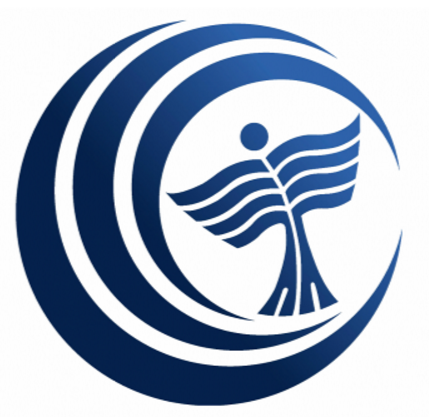 SzakleírásTantervLevelező képzésGépészeti specializációs tárgyak		Informatikai specializációs tárgyakNappali képzésGépész szakirányú tárgyakInformatikai szakirányú tárgyakMűszaki szakoktató alapképzési szak tantárgyainak leírásaiBevezetés a programozásbaKözgazdaságtan 1Mérnöki fizikaMérnöki matematika 1.VállalkozástanMérnöki matematika 2.Lélektan I.Matematika 3.Nevelés történeti és elméleti alapjaiLélektan II. (Társadalom-, személyiség-és neveléslélektan)Bevetetés a mechatronikábaOktatástan (Oktatáselmélet és szervezés)Digitális pedagógia alapjaiTársadalomtudományi ismeretekVillamos gépek Bevezetés a pedagógiai kutatásokbaSzakképzés és gazdaság kapcsolataGyakorlati oktatás módszertana I.Szakdolgozat I.Gyakorlati oktatás módszertana II.Pedagógiai gyakorlatSzakdolgozat II.Szakmódszertan gyakorlatGépészet: SpecializációMechanika 1.  CADHő- és áramlástan Mechanika 2.  Gépszerkezettan 1.  Gépszerkezettan 2. Mechanika 3. Általános géptan Hegesztés Gépészeti méréstechnika Szenzorok és aktuátorokTribológia Gyártástervezés, CAM Karbantartás tervezése és szervezése Komplex gépészeti tervezésMinőségirányításInformatika: SpecializációSzámítástudomány alapjai 1.AdatbáziskezelésWindows operációs rendszerSzámítástudomány alapjai 2.Programozás 1.Internet technológiákLinux operációs rendszerek Adatbiztonság, adatvédelemHálózat menedzselés 1.Mesterséges intelligencia alapjaiHálózat menedzselés 2.Szoftverfejlesztési technológiákHálózati operációs rendszerek – WindowsWeb programozásOperációkutatás és döntéselméletInformatikai rendszerek minőségbiztosítása és auditjaMűszaki szakoktató alapképzési szak(Vocational Technical Instructor)Műszaki szakoktató alapképzési szak(Vocational Technical Instructor)Képzésért felelős intézmény Dunaújvárosi Egyetem Intézményi azonosító száma FI60345Címe2400 Dunaújváros, Táncsics Mihály u. 1/AFelelős vezető Dr. habil András István rektor Képzésért felelős vezetők Szakot gondozó Intézet Tanárképző KözpontIntézetigazgató (neve, beosztása)Dr. Bacsa-Bán AnettaSzakfelelős (neve, beosztása)Dr. Sánta RóbertSpecializáció(k) megnevezése, specializáció-felelős neve, beosztása Gépészet specializációDr. Sánta RóbertInformatika specializációDr. Kirchner IstvánKépzési adatokFelvétel feltételeérettségi + megfelelő szakmacsoporthoz kapcsolódó OKJ-s vizsgaKépzés szintjealapképzésVégzettségalapfokozat (BSc)Az oklevélben szereplő szakképzettség magyarul Műszaki szakoktatóAz oklevélben szereplő szakképzettség angolul Vocational Technical InstructorKépzési idő 7 félévMegszerzendő kreditpontok száma210A szak képzési céljaA képzés célja műszaki szakoktatók képzése, akik a specializációjukhoz tartozó Országos Képzési Jegyzék szerinti műszaki szakmacsoportok területén felkészültek az iskolai rendszerű és az iskolarendszeren kívüli szakképzésben elsősorban a gyakorlati tárgyak oktatásának megtervezésére, szervezésére, vezetésére, valamint oktatási tevékenység végzésére, a szakmai tantárgyakhoz kapcsolódó laboratóriumi foglalkozások és a vállalati képzőhelyeken folytatott szakmai (üzemi, duális, tanműhelyi) gyakorlatok lebonyolítására, gyakorlati foglalkozások vezetésére, figyelembe véve az egészségmegőrzés, egészségfejlesztés szakterületre vonatkozó elméleti és gyakorlati alapjait. A képzés része továbbá a felsőfokú szakképzés, a felnőttképzés, az át- és továbbképzésképzés, valamint a közoktatás gyakorlati képzési feladataira történő felkészítés is. A műszaki szakoktató alapképzési szakon végzettek felkészültek a pedagógus kompetenciaelvárások teljesítésére.Specializáció-választás feltétele(i) A hallgató a képzésre való jelentkezéssel együtt választ specializációt.Szakmai gyakorlatA szakmai gyakorlat legalább 6 hét időtartamot elérő, szakmai gyakorlóhelyen (iskolai, vállalati) szervezett gyakorlat. A gyakorlat a szakmai és a műszaki szakoktatói kompetenciák fejlesztését is biztosítja. A hallgatók a szakmai gyakorlat során szerzett tapasztalataikat portfólióban rögzítik, a gyakorlathoz kísérő szeminárium kapcsolódik. A szakmai gyakorlat kritérium követelmény.Végbizonyítvány (abszolutórium) kiállításának feltételeDUE TVSz. 36. §„(1)A végbizonyítvány a tantervben előírt vizsgák eredményes letételét és – a nyelvvizsga letételének, szakdolgozat (diplomamunka) elkészítésének, valamint a záróvizsga kivételével – más tanulmányi követelmények teljesítését, illetve a képzési és kimeneti követelményekben vagy a képesítési követelményekben előírt kreditpontok (ezen belül a kötelező és a kötelezően választható tantárgyakhoz rendelt összes kreditpont) megszerzését igazolja, amely minősítés és értékelés nélkül tanúsítja, hogy a hallgató a tantervben előírt tanulmányi és vizsgakövetelményeknek – beleértve a szakmai  gyakorlatot is – mindenben eleget tett.”A végbizonyítvány (abszolutórium) kiállításnak feltétele 2011. évi CCIV törvény 108. §:„(47) a tantervben előírt vizsgák eredményes letételét és – a nyelvvizsga letételének és szakdolgozat (diplomamunka) elkészítésének kivételével – más tanulmányi követelmények teljesítését, illetve a képzési és kimeneti követelményekben előírt kreditpontok megszerzését igazolja, amely minősítés és értékelés nélkül tanúsítja, hogy a hallgató a tantervben előírt tanulmányi és vizsgakövetelménynek mindenben eleget tett;”SzakdolgozatA szakdolgozat olyan konkrét szakterületen adódó feladat megoldása vagy kutatási feladat kidolgozása, amely a hallgató tanulmányai során megszerzett ismereteire támaszkodva, kiegészítő szakirodalmak tanulmányozásával a belső és külső konzulensek irányításával két félév alatt elkészíthető. A jelölt a szakdolgozattal igazolja, hogy kellő jártasságot szerzett a tanult ismeretanyag gyakorlati alkalmazásában, képes a mérnökinformatikus feladatainak elvégzésére és a tananyagon túl jártas egyéb szakirodalomban is, amelyet értékteremtő módon képes alkalmazni. Záróvizsgára bocsátás feltétele(i)A záróvizsgára bocsátás feltétele a végbizonyítvány (abszolutórium) megszerzése és bírálatra elfogadott szakdolgozat.Abszolutórium: a tantervben előírt tanulmányi és vizsgakövetelmények és a szakmai gyakorlatok teljesítése és az előírt kreditek megszerzése.ZáróvizsgaA záróvizsga az oklevél megszerzéséhez szükséges ismeretek, készségek és képességek ellenőrzése és értékelése, amelynek során a hallgatónak arról is tanúságot kell tennie, hogy a tanult ismereteket alkalmazni tudja. A záróvizsga a szakdolgozat bemutatásából és megvédéséből, a tantervben meghatározottak tantárgyak szóbeli vizsgájából áll. ZáróvizsgatárgyakPPSZMKV- pedagógia- pszichológia-szakmódszertanok komplex vizsgaOklevélátlagAz oklevél eredményét következőképpen kell kiszámítani: (ZV + D + TA)/3.A záróvizsgatantárgy(ak) (ZV) érdemjegyeinek számtani átlaga, szakdolgozat (D) Záróvizsga Bizottság által adott érdemjegye, a teljes tanulmányi időszakban megszerzett összes kreditpontra - a szakdolgozat készítés kivételével - vonatkozó súlyozott tanulmányi átlaga (TA). Oklevél minősítésekiváló 4,51 - 5,00; jó 3,51 - 4,50; közepes 2,51 - 3,50; elégséges 2,00 - 2,50Oklevélkiadás feltételeA felsőfokú tanulmányok befejezését igazoló oklevél kiadásának előfeltétele a sikeres záróvizsga, továbbá az előírt nyelvvizsga letétele. Az alapfokozat megszerzéséhez legalább egy élő idegen nyelvből államilag elismert, középfokú (B2) komplex típusú nyelvvizsga vagy azzal egyenértékű érettségi bizonyítvány vagy oklevél megszerzése szükséges.Nyelvi képzésAngolTestnevelésMinden félévben heti 1 óra (csak nappali tagozaton)MunkarendTeljes munkaidős (nappali); részmunkaidős (levelező)Elvárt kompetenciákElvárt kompetenciákTudás:Ismeri a szakmai elméleti és gyakorlati oktatás - beleértve a felnőttképzést is - legfontosabb pedagógiai, pszichológiai, szociológiai elméleteit, a nevelés, az oktatás, a képzés alapfogalmait, összefüggéseit, törvényszerűségeit.Ismeri a gyakorlati foglalkozások (iskolai, vállalati) tervezésével, szervezésével, megvalósításával és ellenőrzésével kapcsolatos elméleti és gyakorlati ismereteket, az egyéni és csoportos gyakorlatok szervezésének alapelveit, a differenciálás, a felzárkóztatás és a tehetséggondozás alapfogalmait.Rendelkezik a vállalati rövidciklusú képzések tervezéséhez, szervezéséhez és vezetéséhez szükséges speciális elméleti és módszertani alapokkal és gyakorlati ismeretekkel.Átfogóan ismeri a szakképzés jogszabályi elvárásait és rendszerét.Ismeri a műszaki szakterület szakmacsoportjaiba tartozó szakmák körét.Ismeri szakterülete ismeretelméleti alapjait, megismerési sajátosságait, logikáját és terminológiáját, valamint kapcsolatát más tudományokkal, tantárgyakkal, műveltségterületekkel, továbbá a különböző tudásterületek közötti összefüggéseket és képes a különböző tudományterületi, szaktárgyi tartalmak integrációjára.Ismeri a műszaki szakoktatói szakon a szakmai specializációja szerint adekvát szakképesítések szakmai elméleti és gyakorlati tantárgyait, az egyes tantárgyakhoz kapcsolódó összefüggő szakmai gyakorlati követelményeket.Ismeri az egészségmegőrzéssel és egészségfejlesztéssel kapcsolatos alapvető elvárásokat, különösen a szakképzés adekvát szakterületén érvényesítendő környezet-, munka-, baleset- és fogyasztóvédelemmel kapcsolatos követelményeket.Ismeri a munkavállalókat érő terhelések szabályozási lehetőségeit, a megterhelések és igénybevételek dinamikus egyensúlyának megvalósításának feladatait.Rendelkezik az iskolai szakoktatói tevékenységhez szükséges speciális elméleti és módszertani alapokkal, gyakorlati ismeretekkel.Ismeri a duális képzés legfontosabb alapfogalmait, jellemzőit, tipikus megvalósítási formáit.Átfogóan ismeri a műszaki szakoktató szakterület tárgykörének alapvető tényeit, irányait és határait.Ismeri a műszaki szakoktató szakterület műveléséhez szükséges általános és specifikus matematikai, természet- és társadalomtudományi elveket, szabályokat, összefüggéseket, eljárásokat a szakképzés nézőpontjából.Ismeri a szakterületéhez kötődő legfontosabb összefüggéseket, elméleteket és az ezeket felépítő fogalomrendszert a szakképzés nézőpontjából.Ismeri szakterülete fő elméleteinek ismeretszerzési és probléma-megoldási módszereit.Ismeri azokat az alapvető közgazdasági, vállalkozási és jogi szabályokat, eszközöket, melyek a műszaki szakoktató szak műveléséhez elengedhetetlenül fontosak.Alapvető tudással rendelkezik a személyiség sajátosságaira és fejlődésére vonatkozó nézetekről, a szocializációról és a perszonalizációról, a hátrányos helyzetű tanulókról, a személyiségfejlődés zavarairól, a magatartásproblémák okairól.Ismeri a tanulók életkori sajátosságait, megismerésének módszereit.Alapvető tudással rendelkezik a társadalmi és csoportközi folyamatokról, a demokrácia működéséről, az enkulturációról és a multikulturalizmusról.Rendelkezik az információszerzéshez, az információk feldolgozásához, értelmezéséhez és elrendezéséhez szükséges alapvető (szövegértési, logikai, informatikai) felkészültséggel.Alapvető ismeretekkel rendelkezik a különböző motiváció-elméletekről, a tanulási motiváció felismerésének és fejlesztésének módszereiről.Rendelkezik a tanulóközpontú tanulási környezet fizikai, emocionális, társas, tanulási sajátosságainak, feltételeinek megteremtéséhez szükséges ismeretekkel.Tájékozott a differenciális pedagógia, az adaptív tanulásszervezés, a nevelési-oktatási stratégiák, módszerek kiválasztásának és alkalmazásának kérdéseiben. Ismeri az egész életen át tartó tanulásra felkészítés jelentőségét.Tájékozott a szülőkkel és a pedagógiai munkáját segítő különféle szakemberekkel, szakmai intézményekkel való együttműködés módjairól.Ismeri a pedagógus szakma jogi és etikai szabályait, normáit.Ismeretekkel rendelkezik a reflektív gondolkodás szerepéről a szakmai fejlődésben, a továbbképzés lehetőségeiről, a lelki egészség megőrzésének elméleti és gyakorlati módszereiről.Ismeri a tehetség, a sajátos nevelési igény és a hátrányos, halmozottan hátrányos helyzet, valamint a különleges bánásmód igény fogalmát, ismérveit.Tudás:Ismeri a szakmai elméleti és gyakorlati oktatás - beleértve a felnőttképzést is - legfontosabb pedagógiai, pszichológiai, szociológiai elméleteit, a nevelés, az oktatás, a képzés alapfogalmait, összefüggéseit, törvényszerűségeit.Ismeri a gyakorlati foglalkozások (iskolai, vállalati) tervezésével, szervezésével, megvalósításával és ellenőrzésével kapcsolatos elméleti és gyakorlati ismereteket, az egyéni és csoportos gyakorlatok szervezésének alapelveit, a differenciálás, a felzárkóztatás és a tehetséggondozás alapfogalmait.Rendelkezik a vállalati rövidciklusú képzések tervezéséhez, szervezéséhez és vezetéséhez szükséges speciális elméleti és módszertani alapokkal és gyakorlati ismeretekkel.Átfogóan ismeri a szakképzés jogszabályi elvárásait és rendszerét.Ismeri a műszaki szakterület szakmacsoportjaiba tartozó szakmák körét.Ismeri szakterülete ismeretelméleti alapjait, megismerési sajátosságait, logikáját és terminológiáját, valamint kapcsolatát más tudományokkal, tantárgyakkal, műveltségterületekkel, továbbá a különböző tudásterületek közötti összefüggéseket és képes a különböző tudományterületi, szaktárgyi tartalmak integrációjára.Ismeri a műszaki szakoktatói szakon a szakmai specializációja szerint adekvát szakképesítések szakmai elméleti és gyakorlati tantárgyait, az egyes tantárgyakhoz kapcsolódó összefüggő szakmai gyakorlati követelményeket.Ismeri az egészségmegőrzéssel és egészségfejlesztéssel kapcsolatos alapvető elvárásokat, különösen a szakképzés adekvát szakterületén érvényesítendő környezet-, munka-, baleset- és fogyasztóvédelemmel kapcsolatos követelményeket.Ismeri a munkavállalókat érő terhelések szabályozási lehetőségeit, a megterhelések és igénybevételek dinamikus egyensúlyának megvalósításának feladatait.Rendelkezik az iskolai szakoktatói tevékenységhez szükséges speciális elméleti és módszertani alapokkal, gyakorlati ismeretekkel.Ismeri a duális képzés legfontosabb alapfogalmait, jellemzőit, tipikus megvalósítási formáit.Átfogóan ismeri a műszaki szakoktató szakterület tárgykörének alapvető tényeit, irányait és határait.Ismeri a műszaki szakoktató szakterület műveléséhez szükséges általános és specifikus matematikai, természet- és társadalomtudományi elveket, szabályokat, összefüggéseket, eljárásokat a szakképzés nézőpontjából.Ismeri a szakterületéhez kötődő legfontosabb összefüggéseket, elméleteket és az ezeket felépítő fogalomrendszert a szakképzés nézőpontjából.Ismeri szakterülete fő elméleteinek ismeretszerzési és probléma-megoldási módszereit.Ismeri azokat az alapvető közgazdasági, vállalkozási és jogi szabályokat, eszközöket, melyek a műszaki szakoktató szak műveléséhez elengedhetetlenül fontosak.Alapvető tudással rendelkezik a személyiség sajátosságaira és fejlődésére vonatkozó nézetekről, a szocializációról és a perszonalizációról, a hátrányos helyzetű tanulókról, a személyiségfejlődés zavarairól, a magatartásproblémák okairól.Ismeri a tanulók életkori sajátosságait, megismerésének módszereit.Alapvető tudással rendelkezik a társadalmi és csoportközi folyamatokról, a demokrácia működéséről, az enkulturációról és a multikulturalizmusról.Rendelkezik az információszerzéshez, az információk feldolgozásához, értelmezéséhez és elrendezéséhez szükséges alapvető (szövegértési, logikai, informatikai) felkészültséggel.Alapvető ismeretekkel rendelkezik a különböző motiváció-elméletekről, a tanulási motiváció felismerésének és fejlesztésének módszereiről.Rendelkezik a tanulóközpontú tanulási környezet fizikai, emocionális, társas, tanulási sajátosságainak, feltételeinek megteremtéséhez szükséges ismeretekkel.Tájékozott a differenciális pedagógia, az adaptív tanulásszervezés, a nevelési-oktatási stratégiák, módszerek kiválasztásának és alkalmazásának kérdéseiben. Ismeri az egész életen át tartó tanulásra felkészítés jelentőségét.Tájékozott a szülőkkel és a pedagógiai munkáját segítő különféle szakemberekkel, szakmai intézményekkel való együttműködés módjairól.Ismeri a pedagógus szakma jogi és etikai szabályait, normáit.Ismeretekkel rendelkezik a reflektív gondolkodás szerepéről a szakmai fejlődésben, a továbbképzés lehetőségeiről, a lelki egészség megőrzésének elméleti és gyakorlati módszereiről.Ismeri a tehetség, a sajátos nevelési igény és a hátrányos, halmozottan hátrányos helyzet, valamint a különleges bánásmód igény fogalmát, ismérveit.Képesség:Képes a tanulók szakmai készségének és jártasságának fejlesztésére.Képes a szakmai specializációnak megfelelő munkafogások, munkacselekvések, munkatevékenységek elsajátításának és begyakoroltatásának irányítására.Képes gyakorlati képzési programok összeállítására, valamint az elméleti követelményekkel való összehangolására.Képes a gyakorlati vizsgák megtervezésére, megszervezésére, megvalósítására, ellenőrzésére, értékelésére a minőségbiztosítási elvek figyelembevétele révén. Képes a tanulók gyakorlati tevékenysége révén a képességeik fejlesztésére, különös tekintettel a logikus gondolkodásra, a problémamegoldásra, az ismeretszerzésre és a műszaki kommunikációra.Képes szakmódszertani, szaktárgyi, tanuláselméleti és tantervi tudásának hatékony integrálására.Képes a gyakorlati oktatási folyamat megtervezésére, megszervezésére, megvalósítására, ellenőrzésére és értékelésére a legkülönfélébb oktatási formák (tanműhely, laboratórium) esetében.Képes az oktatási stratégiáknak (módszerek, munka- és szervezeti formák, taneszközök) a gyakorlati oktatás nézőpontjából való megválasztására, alkalmazására, a megvalósítás eredményének ellenőrzésére, értékelésére, majd a folyamat korrekciójára.Képes a szakmai gyakorlat (iskolai, vállalati) speciális összefüggéseivel, fogalmaival kapcsolatos egyéni megértési nehézségek kezelésére.Képes a szakképzéssel összefüggő tanórán kívüli nevelőmunkára, a szakképzést elősegítő pályaorientációs feladatok ellátására.Képes a szakképzés keretében a felnőttképzés és a duális képzés megtervezésére, megszervezésére, megvalósítására, ellenőrzésére, képes megtervezni és vezetni a vállalati rövidciklusú képzéseket.Képes közreműködni a vállalati gyakorlati képzési helyek kialakításában.Képes a környezet-, munka-, a baleset- és fogyasztóvédelemmel kapcsolatos követelmények érvényesítésére a szakmai gyakorlati képzésben.Képes az egészségmegőrzéssel kapcsolatos információk értelmezésére, hasznosítására, a korszerű vezetői ismeretek, készségek, egészségfejlesztési ismeretek alkalmazására az egészséget és hatékonyságot támogató munkahelyi környezet kialakítása érdekében.Képes saját önálló tanulásának, továbbképzésének megtervezésére és megszervezésére.Képes a szakterületére jellemző online és nyomtatott szakirodalom magyar és részben idegen nyelven történő megértésére és használatára.A szakképzés nézőpontjából képes a műszaki szakterület ismeretrendszerét alkotó diszciplínák alapfokú analízisére, az összefüggések szintetikus megfogalmazására és adekvát értékelő tevékenységre.A szakképzés nézőpontjából képes az adott műszaki szakterület legfontosabb elméleteit, eljárásrendjét és az azokkal összefüggő terminológiát feladatok végrehajtásakor alkalmazni.Képes önálló tanulás megtervezésére, megszervezésére és végzésére.Képes rutin szakmai problémák azonosítására, azok megoldásához szükséges elvi és gyakorlati háttér feltárására, megfogalmazására és (standard műveletek gyakorlati alkalmazásával) megoldására.Képes használni, megérteni szakterületének jellemző szakirodalmát, elektronikus, internet alapú, könyvtári forrásait.A megszerzett informatikai ismereteket képes a szakterületén adódó feladatok megoldásában alkalmazni.Képes egyszerűbb, a szakképzés nézőpontjából fontos műszaki rendszerek és folyamatok modellezésére, különös tekintettel az iskolai és a vállalati gyakorlatok eltérő szempontjaira.Képes ismereteit alkotó módon használva munkahelye (iskolai tanműhely, vállalati gyakorlóhely) erőforrásaival hatékonyan gazdálkodni.Munkája során képes alkalmazni és betartatni a biztonságtechnikai, tűzvédelmi és higiéniai szabályokat, előírásokat.Képes arra, hogy szakterületének megfelelően, szakmailag adekvát módon, szóban és írásban kommunikáljon.Képes arra, hogy szakterületének megfelelően egy idegen nyelven szakmailag adekvát módon kommunikáljon.Képes a tehetséges, a nehézségekkel küzdő vagy a sajátos nevelési igényű, a hátrányos helyzetű, halmozottan hátrányos helyzetű, valamint a különleges bánásmódot igénylő tanulókat felismerni, hatékonyan nevelni, oktatni, számukra differenciált bánásmódot nyújtani.Képes a személyiségfejlesztési lehetőségek kihasználására, a tanulók önálló ismeretszerzésének támogatására.Képes a konfliktusok hatékony kezelésére.Képes értelmezni és a tanulók érdekében felhasználni azokat a társadalmi-kulturális jelenségeket, amelyek befolyásolják a tanulók pályaorientációját, elhelyezkedési esélyeit.Képes az érdeklődés, a figyelem folyamatos fenntartására, a tanulási nehézségek felismerésére a végzettségének megfelelő korosztály és a felnőttoktatás keretében egyaránt.Képes a megértési nehézségek felismerésére és kezelésére.Képes a tanulókkal a kölcsönös tiszteletre és bizalomra épülő kapcsolatrendszer megteremtésére, az együttműködési elvek és formák közös kialakítására, elfogadtatására.Szakmai szituációkban képes szakszerű, közérthető, nyílt és hiteles kommunikációra diákokkal, szülőkkel, a szaktárgyainak megfelelő szakterületek képviselőivel, az iskolai és iskolán kívüli munkatársakkal a partnerek életkorának, kultúrájának megfelelően.Képes felismerni, értelmezni kommunikációs nehézségeit és ezen a téren önmagát fejleszteni.Képes pedagógiai tapasztalatai és nézetei reflektív értelmezésére, elemzésére, értékelésére.Képes meghatározni saját szakmai szerepvállalását.Képes mindenkiben meglátni az értékeket és pozitív érzelmekkel (szeretettel) viszonyulni minden tanítványához.Pedagógiai helyzetekben képes együttműködésre, kölcsönösségre, asszertivitásra, segítő kommunikációra.A tananyag feldolgozása során tudatosan él a transzferhatás kihasználásának lehetőségeivel.Képes a szaktárgyainak tanításával, tanulásirányításával kapcsolatos átfogó, megalapozó szakmai kérdések átgondolására és az ide vonatkozó források alapján megfelelő válaszok kidolgozására.Képesség:Képes a tanulók szakmai készségének és jártasságának fejlesztésére.Képes a szakmai specializációnak megfelelő munkafogások, munkacselekvések, munkatevékenységek elsajátításának és begyakoroltatásának irányítására.Képes gyakorlati képzési programok összeállítására, valamint az elméleti követelményekkel való összehangolására.Képes a gyakorlati vizsgák megtervezésére, megszervezésére, megvalósítására, ellenőrzésére, értékelésére a minőségbiztosítási elvek figyelembevétele révén. Képes a tanulók gyakorlati tevékenysége révén a képességeik fejlesztésére, különös tekintettel a logikus gondolkodásra, a problémamegoldásra, az ismeretszerzésre és a műszaki kommunikációra.Képes szakmódszertani, szaktárgyi, tanuláselméleti és tantervi tudásának hatékony integrálására.Képes a gyakorlati oktatási folyamat megtervezésére, megszervezésére, megvalósítására, ellenőrzésére és értékelésére a legkülönfélébb oktatási formák (tanműhely, laboratórium) esetében.Képes az oktatási stratégiáknak (módszerek, munka- és szervezeti formák, taneszközök) a gyakorlati oktatás nézőpontjából való megválasztására, alkalmazására, a megvalósítás eredményének ellenőrzésére, értékelésére, majd a folyamat korrekciójára.Képes a szakmai gyakorlat (iskolai, vállalati) speciális összefüggéseivel, fogalmaival kapcsolatos egyéni megértési nehézségek kezelésére.Képes a szakképzéssel összefüggő tanórán kívüli nevelőmunkára, a szakképzést elősegítő pályaorientációs feladatok ellátására.Képes a szakképzés keretében a felnőttképzés és a duális képzés megtervezésére, megszervezésére, megvalósítására, ellenőrzésére, képes megtervezni és vezetni a vállalati rövidciklusú képzéseket.Képes közreműködni a vállalati gyakorlati képzési helyek kialakításában.Képes a környezet-, munka-, a baleset- és fogyasztóvédelemmel kapcsolatos követelmények érvényesítésére a szakmai gyakorlati képzésben.Képes az egészségmegőrzéssel kapcsolatos információk értelmezésére, hasznosítására, a korszerű vezetői ismeretek, készségek, egészségfejlesztési ismeretek alkalmazására az egészséget és hatékonyságot támogató munkahelyi környezet kialakítása érdekében.Képes saját önálló tanulásának, továbbképzésének megtervezésére és megszervezésére.Képes a szakterületére jellemző online és nyomtatott szakirodalom magyar és részben idegen nyelven történő megértésére és használatára.A szakképzés nézőpontjából képes a műszaki szakterület ismeretrendszerét alkotó diszciplínák alapfokú analízisére, az összefüggések szintetikus megfogalmazására és adekvát értékelő tevékenységre.A szakképzés nézőpontjából képes az adott műszaki szakterület legfontosabb elméleteit, eljárásrendjét és az azokkal összefüggő terminológiát feladatok végrehajtásakor alkalmazni.Képes önálló tanulás megtervezésére, megszervezésére és végzésére.Képes rutin szakmai problémák azonosítására, azok megoldásához szükséges elvi és gyakorlati háttér feltárására, megfogalmazására és (standard műveletek gyakorlati alkalmazásával) megoldására.Képes használni, megérteni szakterületének jellemző szakirodalmát, elektronikus, internet alapú, könyvtári forrásait.A megszerzett informatikai ismereteket képes a szakterületén adódó feladatok megoldásában alkalmazni.Képes egyszerűbb, a szakképzés nézőpontjából fontos műszaki rendszerek és folyamatok modellezésére, különös tekintettel az iskolai és a vállalati gyakorlatok eltérő szempontjaira.Képes ismereteit alkotó módon használva munkahelye (iskolai tanműhely, vállalati gyakorlóhely) erőforrásaival hatékonyan gazdálkodni.Munkája során képes alkalmazni és betartatni a biztonságtechnikai, tűzvédelmi és higiéniai szabályokat, előírásokat.Képes arra, hogy szakterületének megfelelően, szakmailag adekvát módon, szóban és írásban kommunikáljon.Képes arra, hogy szakterületének megfelelően egy idegen nyelven szakmailag adekvát módon kommunikáljon.Képes a tehetséges, a nehézségekkel küzdő vagy a sajátos nevelési igényű, a hátrányos helyzetű, halmozottan hátrányos helyzetű, valamint a különleges bánásmódot igénylő tanulókat felismerni, hatékonyan nevelni, oktatni, számukra differenciált bánásmódot nyújtani.Képes a személyiségfejlesztési lehetőségek kihasználására, a tanulók önálló ismeretszerzésének támogatására.Képes a konfliktusok hatékony kezelésére.Képes értelmezni és a tanulók érdekében felhasználni azokat a társadalmi-kulturális jelenségeket, amelyek befolyásolják a tanulók pályaorientációját, elhelyezkedési esélyeit.Képes az érdeklődés, a figyelem folyamatos fenntartására, a tanulási nehézségek felismerésére a végzettségének megfelelő korosztály és a felnőttoktatás keretében egyaránt.Képes a megértési nehézségek felismerésére és kezelésére.Képes a tanulókkal a kölcsönös tiszteletre és bizalomra épülő kapcsolatrendszer megteremtésére, az együttműködési elvek és formák közös kialakítására, elfogadtatására.Szakmai szituációkban képes szakszerű, közérthető, nyílt és hiteles kommunikációra diákokkal, szülőkkel, a szaktárgyainak megfelelő szakterületek képviselőivel, az iskolai és iskolán kívüli munkatársakkal a partnerek életkorának, kultúrájának megfelelően.Képes felismerni, értelmezni kommunikációs nehézségeit és ezen a téren önmagát fejleszteni.Képes pedagógiai tapasztalatai és nézetei reflektív értelmezésére, elemzésére, értékelésére.Képes meghatározni saját szakmai szerepvállalását.Képes mindenkiben meglátni az értékeket és pozitív érzelmekkel (szeretettel) viszonyulni minden tanítványához.Pedagógiai helyzetekben képes együttműködésre, kölcsönösségre, asszertivitásra, segítő kommunikációra.A tananyag feldolgozása során tudatosan él a transzferhatás kihasználásának lehetőségeivel.Képes a szaktárgyainak tanításával, tanulásirányításával kapcsolatos átfogó, megalapozó szakmai kérdések átgondolására és az ide vonatkozó források alapján megfelelő válaszok kidolgozására.Attitűd: Vállalja a pedagógus szakma társadalmi szerepét, alapvető viszonyát a világhoz.Nyitott a pedagógus szakma átfogó gondolkodásmódjának és gyakorlati működés alapvető jellemzőinek hiteles közvetítésére, átadására.Törekszik arra, hogy önképzése a szakmai és pedagógiai céljai megvalósulásának egyik eszközévé váljon.Törekszik arra, hogy a problémákat lehetőleg másokkal együttműködve oldja meg.Nyitott és kezdeményező az adott vállalat képzési, továbbképzési, betanítási feladatainak tervezése és lebonyolítása iránt.Vállalja szakmája társadalmi szerepét, alapvető viszonyát a világhoz.Nyitott a műszaki szakterületen zajló, a szakképzés szempontjából kiemelt szakmai, technológiai fejlesztés és innováció megismerésére és elfogadására, hiteles közvetítésére.Törekszik arra, hogy önképzése a szakmai és pedagógusi céljai megvalósításának egyik eszközévé váljon.Komplex megközelítést kívánó, illetve váratlan döntési helyzetekben is a jogszabályok és etikai normák teljes körű figyelembevételével hozza meg döntését.Törekszik arra, hogy a problémákat lehetőleg másokkal együttműködésben oldja meg.Tiszteli a tanulók személyiségét.Érzékeny a tanulók problémáira, törekszik az egészséges személyiségfejlesztés feltételeit biztosítani minden tanuló számára.Törekszik az aktív együttműködésre a szakmai elméleti tárgyak tanáraival.Fontosnak tartja a tanulás és tanítás folyamatainak tudatosodását, az önszabályozó tanulás támogatásához szükséges tudás és képesség megszerzését, a tanulási képességek fejlesztését, továbbá nyitott az egész életen át tartó tanulásra.Törekszik az életkori, egyéni és csoport sajátosságoknak megfelelő, aktivitást, interaktivitást, differenciálást elősegítő tanulási, tanítási stratégiák, módszerek alkalmazására.Reálisan ítéli meg a pedagógus szerepét a fejlesztő értékelés folyamatában.Nyitott arra, hogy a konfliktushelyzetek, problémák feltárása, illetve megoldása érdekében szakmai segítséget kérjen és elfogadjon.Kész részt vállalni a szaktárggyal kapcsolatos fejlesztési, innovációs tevékenységben.Figyelemmel kíséri saját tevékenységének másokra gyakorolt hatását, s reflektív módon törekszik tevékenységének javítására, szakmai felkészültségének folyamatos fejlesztésére.Szakmai műveltségét nem tekinti állandónak, kész a folyamatos szaktudományi, szakmódszertani és neveléstudományi megújulásra.Nyitott a pedagógiai tevékenységére vonatkozó építő kritikára.Elkötelezett a nemzeti értékek és azonosságtudat iránt, nyitott a demokratikus gondolkodásra, magatartásra nevelés, valamint a környezettudatosság iránt.Elkötelezett az alapvető demokratikus értékek iránt.Szociális érzékenység és a segítőkészség jellemzi. Előítéletektől mentesen végzi munkáját, igyekszik az inklúzió szemléletét magáévá tenni.Attitűd: Vállalja a pedagógus szakma társadalmi szerepét, alapvető viszonyát a világhoz.Nyitott a pedagógus szakma átfogó gondolkodásmódjának és gyakorlati működés alapvető jellemzőinek hiteles közvetítésére, átadására.Törekszik arra, hogy önképzése a szakmai és pedagógiai céljai megvalósulásának egyik eszközévé váljon.Törekszik arra, hogy a problémákat lehetőleg másokkal együttműködve oldja meg.Nyitott és kezdeményező az adott vállalat képzési, továbbképzési, betanítási feladatainak tervezése és lebonyolítása iránt.Vállalja szakmája társadalmi szerepét, alapvető viszonyát a világhoz.Nyitott a műszaki szakterületen zajló, a szakképzés szempontjából kiemelt szakmai, technológiai fejlesztés és innováció megismerésére és elfogadására, hiteles közvetítésére.Törekszik arra, hogy önképzése a szakmai és pedagógusi céljai megvalósításának egyik eszközévé váljon.Komplex megközelítést kívánó, illetve váratlan döntési helyzetekben is a jogszabályok és etikai normák teljes körű figyelembevételével hozza meg döntését.Törekszik arra, hogy a problémákat lehetőleg másokkal együttműködésben oldja meg.Tiszteli a tanulók személyiségét.Érzékeny a tanulók problémáira, törekszik az egészséges személyiségfejlesztés feltételeit biztosítani minden tanuló számára.Törekszik az aktív együttműködésre a szakmai elméleti tárgyak tanáraival.Fontosnak tartja a tanulás és tanítás folyamatainak tudatosodását, az önszabályozó tanulás támogatásához szükséges tudás és képesség megszerzését, a tanulási képességek fejlesztését, továbbá nyitott az egész életen át tartó tanulásra.Törekszik az életkori, egyéni és csoport sajátosságoknak megfelelő, aktivitást, interaktivitást, differenciálást elősegítő tanulási, tanítási stratégiák, módszerek alkalmazására.Reálisan ítéli meg a pedagógus szerepét a fejlesztő értékelés folyamatában.Nyitott arra, hogy a konfliktushelyzetek, problémák feltárása, illetve megoldása érdekében szakmai segítséget kérjen és elfogadjon.Kész részt vállalni a szaktárggyal kapcsolatos fejlesztési, innovációs tevékenységben.Figyelemmel kíséri saját tevékenységének másokra gyakorolt hatását, s reflektív módon törekszik tevékenységének javítására, szakmai felkészültségének folyamatos fejlesztésére.Szakmai műveltségét nem tekinti állandónak, kész a folyamatos szaktudományi, szakmódszertani és neveléstudományi megújulásra.Nyitott a pedagógiai tevékenységére vonatkozó építő kritikára.Elkötelezett a nemzeti értékek és azonosságtudat iránt, nyitott a demokratikus gondolkodásra, magatartásra nevelés, valamint a környezettudatosság iránt.Elkötelezett az alapvető demokratikus értékek iránt.Szociális érzékenység és a segítőkészség jellemzi. Előítéletektől mentesen végzi munkáját, igyekszik az inklúzió szemléletét magáévá tenni.Autonómia és felelősség:Szakmai útmutatás alapján végzi átfogó és speciális szakmai kérdések végiggondolását és adott források alapján történő kidolgozását.Felelősséggel részt vállal a szakképzéssel kapcsolatos szakmai nézetek kialakításában, indoklásában.A szakmát megalapozó nézeteket felelősséggel vállalja.Szakmai tevékenysége során egyaránt képviseli szakterületének műszaki és pedagógiai elveit, ezek kapcsolatait.Hitelesen képviseli a pedagógus szakma társadalmi szerepét, alapvető viszonyát a világhoz.Váratlan döntési helyzetekben is önállóan végzi az átfogó, megalapozó szakmai kérdések végiggondolását és adott források alapján történő kidolgozását.Szakmai feladatainak elvégzése során együttműködik más (elsődlegesen a pedagógiai) szakterület képzett szakembereivel is.Feltárja az alkalmazott technológiák hiányosságait, a folyamatok kockázatait és kezdeményezi az ezeket csökkentő intézkedések megtételét.A szakképzés nézőpontjából figyelemmel kíséri a szakterülettel kapcsolatos jogszabályi, technikai, technológiai és adminisztrációs változásokat.Hitelesen képviseli szakmája társadalmi szerepét, alapvető viszonyát a világhoz.Döntéseiben szakmai önreflexióra és önkorrekcióra képes.Elkötelezett a tanulók tudásának és tanulási képességeinek folyamatos fejlesztése iránt, reálisan ítéli meg szaktárgya oktatásban betöltött szerepét.Elkötelezett a tanulást támogató értékelés mellett.Együttműködés és felelősségvállalás jellemzi szakmájával, szakterületével, illetve azok képviselőivel kapcsolatban.Jelentős mértékű önállósággal rendelkezik szakmája átfogó és speciális kérdéseinek felvetésében, kidolgozásában, szakmai nézetek képviseletében, indoklásában.Felelősséggel vállalja a kezdeményező szerepét a szakmai együttműködés kialakítására.Egyenrangú partner a szakmai kooperációban, végiggondolja és képviseli az adott szakterület etikai kérdéseit.Autonómia és felelősség:Szakmai útmutatás alapján végzi átfogó és speciális szakmai kérdések végiggondolását és adott források alapján történő kidolgozását.Felelősséggel részt vállal a szakképzéssel kapcsolatos szakmai nézetek kialakításában, indoklásában.A szakmát megalapozó nézeteket felelősséggel vállalja.Szakmai tevékenysége során egyaránt képviseli szakterületének műszaki és pedagógiai elveit, ezek kapcsolatait.Hitelesen képviseli a pedagógus szakma társadalmi szerepét, alapvető viszonyát a világhoz.Váratlan döntési helyzetekben is önállóan végzi az átfogó, megalapozó szakmai kérdések végiggondolását és adott források alapján történő kidolgozását.Szakmai feladatainak elvégzése során együttműködik más (elsődlegesen a pedagógiai) szakterület képzett szakembereivel is.Feltárja az alkalmazott technológiák hiányosságait, a folyamatok kockázatait és kezdeményezi az ezeket csökkentő intézkedések megtételét.A szakképzés nézőpontjából figyelemmel kíséri a szakterülettel kapcsolatos jogszabályi, technikai, technológiai és adminisztrációs változásokat.Hitelesen képviseli szakmája társadalmi szerepét, alapvető viszonyát a világhoz.Döntéseiben szakmai önreflexióra és önkorrekcióra képes.Elkötelezett a tanulók tudásának és tanulási képességeinek folyamatos fejlesztése iránt, reálisan ítéli meg szaktárgya oktatásban betöltött szerepét.Elkötelezett a tanulást támogató értékelés mellett.Együttműködés és felelősségvállalás jellemzi szakmájával, szakterületével, illetve azok képviselőivel kapcsolatban.Jelentős mértékű önállósággal rendelkezik szakmája átfogó és speciális kérdéseinek felvetésében, kidolgozásában, szakmai nézetek képviseletében, indoklásában.Felelősséggel vállalja a kezdeményező szerepét a szakmai együttműködés kialakítására.Egyenrangú partner a szakmai kooperációban, végiggondolja és képviseli az adott szakterület etikai kérdéseit.A képzést megkülönböztető speciális jegyek:A műszaki szakoktató szak a fejlesztendő kompetencia területei részben lefedik a szak specializációja szerinti szakmacsoportnak, szakmacsoportoknak megfelelő alapképzési szak kompetenciáit. Szakmai jellemzőiben sajátosan, ugyanakkor hangsúlyosan jelenik meg a gyakorlati (iskolai, vállalati) szakképzésre való felkészítés, mindez megnyilvánul a természettudományos ismereteknek, a gazdasági és humán ismereteknek, a szakoktatói szakmai ismereteknek a műszaki alapképzési szakoktól eltérő tartalmában és követelményeiben. A műszaki szakoktató szak valamely specializációjának tartalma és követelménye részben megegyezik a szak egy specializációja szerinti szakmacsoportnak megfelelő alapképzési szak, szakok képzési tartalmával, követelményeivel.A képzést megkülönböztető speciális jegyek:A műszaki szakoktató szak a fejlesztendő kompetencia területei részben lefedik a szak specializációja szerinti szakmacsoportnak, szakmacsoportoknak megfelelő alapképzési szak kompetenciáit. Szakmai jellemzőiben sajátosan, ugyanakkor hangsúlyosan jelenik meg a gyakorlati (iskolai, vállalati) szakképzésre való felkészítés, mindez megnyilvánul a természettudományos ismereteknek, a gazdasági és humán ismereteknek, a szakoktatói szakmai ismereteknek a műszaki alapképzési szakoktól eltérő tartalmában és követelményeiben. A műszaki szakoktató szak valamely specializációjának tartalma és követelménye részben megegyezik a szak egy specializációja szerinti szakmacsoportnak megfelelő alapképzési szak, szakok képzési tartalmával, követelményeivel.Új tárgykódTantárgy neveKreditKövetelményFélévek - heti óraszámFélévek - heti óraszámFélévek - heti óraszámFélévek - heti óraszámFélévek - heti óraszámFélévek - heti óraszámFélévek - heti óraszámFélévek - heti óraszámFélévek - heti óraszámFélévek - heti óraszámFélévek - heti óraszámFélévek - heti óraszámFélévek - heti óraszámFélévek - heti óraszámFélévek - heti óraszámFélévek - heti óraszámFélévek - heti óraszámFélévek - heti óraszámFélévek - heti óraszámFélévek - heti óraszámFélévek - heti óraszámElőfeltételTárgyfelelősÚj tárgykódTantárgy neveKreditKövetelmény111222333444555666777ElőfeltételTárgyfelelősÚj tárgykódTantárgy neveKreditKövetelményeagy l eagy l eagy l eagy l eagy l eagy l eagy lElőfeltételTárgyfelelősDUEL-ISF-111Bevezetés a programozásba5F50100Dr. Király ZoltánDUEL-TKT-151Közgazdaságtan 1.5V51000Dr. Fogarasi JózsefDUEL-MUT-151Mérnöki fizika 5V5550Dr. Horváth MiklósDUEL-IMA-152Mérnöki matematika 1.5V01500Dr. Joós AntalDUEL-TVV-122Vállalkozástan5F51000Dr. Keszi AndreaDUEL-IMA-212Mérnöki matematika 2.  5F0015DUEL-IMA-152Dr. Bognár LászlóDUEL-TKK-118Lélektan I. (Általános és fejlődéslélektan)5V1050Dr. Juhász LeventeDUEL-IMA-110Matematika 3. 5F0150DUEL-IMA-151Dr. Nagy BálintDUEL-TKK-150Nevelés  történeti és elméleti  alapjai5V1050Dr. Szabó CsillaDUEL-TKK-221Lélektan II. 5V1050Dr. Juhász LeventeDUEN-MUT-211Bevezetés a mechatronikába 5F1005  DUEL-MUT-151Dr. Kővári AttilaDUEL-TKK-217Oktatástan (Oktatáselmélet és szervezés)5V1050Dr. Gubán GyulaDUEL-TKK-218Digitális pedagógia alapjai5F555Dr. Kadocsa LászlóDUEN-TKK-251Társadalomtudományi ismeretek5V1050Dr. Váczi MariannDUEL-ISR-117Villamos gépek5F1050-Dr. Szabó IstvánDUEL-TKK-219Bevezetés a pedagógiai kutatásokba5V1055Csikósné M. EditSzabadon választható 5550DUEL-TKK-220Szakképzés és gazdaság kapcsolata5F1050Dr. Budai GáborDUEL-TKK-211Gyakorlati oktatás módszertana I.5F555Dr. Budai GáborDUEL-TKK-091Szakdolgozat 150105Dr. Kadocsa LászlóSzabadon választható  5F/V1050DUEL-TKK-111Gyakorlati oktatás módszertana II. 5F555DUEL-TKK-211Dr. Budai GáborDUEL-TKK-114Pedagógiai gyakorlat 5F5100Magyar AndrásDUEL-TKK-094Szakdolgozat  210F0105Csikósné M. EditDUEL-TKK-117Szakmódszertani gyakorlat50205Dr. Budai GáborKredit, Heti EA, GY, L130 20401510515302552515525155252510104515Heti össz óra757575303030606060454545454545606060707070Informatika szakirány órasz.909090909090909090858585909090909090858585Gépész szakirány óraszáma909090909090909090909090858585909090858585Új tárgykódTantárgy neveKreditKövetelményFélévek - heti óraszámFélévek - heti óraszámFélévek - heti óraszámFélévek - heti óraszámFélévek - heti óraszámFélévek - heti óraszámFélévek - heti óraszámFélévek - heti óraszámFélévek - heti óraszámFélévek - heti óraszámFélévek - heti óraszámFélévek - heti óraszámFélévek - heti óraszámFélévek - heti óraszámFélévek - heti óraszámFélévek - heti óraszámFélévek - heti óraszámFélévek - heti óraszámFélévek - heti óraszámFélévek - heti óraszámFélévek - heti óraszámElőfeltételTárgyfelelősÚj tárgykódTantárgy neveKreditKövetelmény111222333444555666777ElőfeltételTárgyfelelősÚj tárgykódTantárgy neveKreditKövetelményeagy l eagy l eagy l eagy l eagy l eagy l eagy lElőfeltételTárgyfelelősDUEL-MUG-152Mechanika 1.5V5100-Dr. Zachár AndrásDUEL-MUG-212CAD5F0015-Dr. Vizi GáborDUEL-MUT-250Hő- és áramlástan 5V5559Dr. Kiss EndreDUEL-MUG-257Mechanika 2.5V5100DUEL-MUG-152Dr. Zachár AndrásDUEL-MUG-214Gépszerkezettan 1.5F5100-Dr. Sánta RóbertDUEL-MUG-110Gépszerkezettan 2.5F1050DUEL-MUG-152 DUEN-MUG-212 DUEL-MUG-214Dr. Sánta RóbertDUEL-MUG-153Mechanika 3.5V5100DUEL-MUG-152Dr. Sánta RóbertDUEL-MUG-210Általános géptan5F1005DUEL-MUT-250Dr.hab. Szlivka FerencHeti EA, GY, L, 5100152520151501005000000000Heti össz óra151515606060303030151515000000000Összkredit:40Új tárgykódTantárgy neveKreditKövetelményFélévek - heti óraszámFélévek - heti óraszámFélévek - heti óraszámFélévek - heti óraszámFélévek - heti óraszámFélévek - heti óraszámFélévek - heti óraszámFélévek - heti óraszámFélévek - heti óraszámFélévek - heti óraszámFélévek - heti óraszámFélévek - heti óraszámFélévek - heti óraszámFélévek - heti óraszámFélévek - heti óraszámFélévek - heti óraszámFélévek - heti óraszámFélévek - heti óraszámFélévek - heti óraszámFélévek - heti óraszámFélévek - heti óraszámElőfeltételTárgyfelelősÚj tárgykódTantárgy neveKreditKövetelmény111222333444555666777ElőfeltételTárgyfelelősÚj tárgykódTantárgy neveKreditKövetelményeagy l eagy l eagy l eagy l eagy l eagy l eagy lElőfeltételTárgyfelelősDUEL-MUA-210Hegesztés5F555DUEL-MUA-003Dr. Palotás BélaDUEL-MUG-213Gépészeti méréstechnika 5F1005DUEL-MUG-257DUEL-IMA-110Dr. Pór GáborDUEL-MUG-158Szenzorok és aktuátorok5V1000DUEL-MUG-211Dr. Nagy AndrásDUEL-MUG-118Tribológia5F1050DUEL-MUG-110 DUEL-MUT-250Dr. Szabó AttilaDUEL-MUG-111Gyártástervezés, CAM 5F1005DUEL-MUG-252Dr. Vizi GáborDUEL-MUG-254Karbantartás tervezése és szervezése5V1050DUEL-MUG-210 DUEL-MUG-251Dr. Szabó AttilaDUEL-MUG-216Komplex gépészeti tervezés5F0015-Dr. Vizi GáborDUEL-MUG-117Minőségirányítás5F1050-Dr. Bajor PéterHeti EA, GY, L000000000155103055105151050Heti össz óra000000000303030404040303030151515Összkredit: 40Új tárgykódTantárgy neveKreditKövetelményFélévek - heti óraszámFélévek - heti óraszámFélévek - heti óraszámFélévek - heti óraszámFélévek - heti óraszámFélévek - heti óraszámFélévek - heti óraszámFélévek - heti óraszámFélévek - heti óraszámFélévek - heti óraszámFélévek - heti óraszámFélévek - heti óraszámFélévek - heti óraszámFélévek - heti óraszámFélévek - heti óraszámFélévek - heti óraszámFélévek - heti óraszámFélévek - heti óraszámFélévek - heti óraszámFélévek - heti óraszámFélévek - heti óraszámElőfeltételTárgyfelelősÚj tárgykódTantárgy neveKreditKövetelmény111222333444555666777ElőfeltételTárgyfelelősÚj tárgykódTantárgy neveKreditKövetelményeagy l eagy l eagy l eagy l eagy l eagy l eagy lElőfeltételTárgyfelelősDUEL-IMA-153Számítástudomány alapjai 1.5F5010-Dr. Strauber GyörgyiDUEL-ISF-210Adatbáziskezelés5V5010-Dr. Váraljai MariannDUEL-ISR-257Windows operációs rendszer5V5010-Dr. Ágoston GyörgyDUEL-IMA-213Számítástudomány alapjai 2.5F1005DUEL-IMA-153Dr. Strauber GyörgyiDUEL-ISF-213Programozás 1.5F5010DUEL-ISF-111Dr. Katona JózsefDUEL-ISF-112Internet technológiák5F0015-Dr. Váraljai Mariann DUEL-ISR-159Linux operációs rendszerek5V5010-Dr. Ágoston GyörgyDUEL-ISR-250Adatbiztonság, adatvédelem5V1000DUEL-ISR-118, DUEL-IMA-153Dr. Leitold FerencHeti EA, GY, L50102503550251000000000000Heti össz óra151515606060303030101010000000000Összkredit:40 Új tárgykódTantárgy neveKreditKövetelményFélévek - heti óraszámFélévek - heti óraszámFélévek - heti óraszámFélévek - heti óraszámFélévek - heti óraszámFélévek - heti óraszámFélévek - heti óraszámFélévek - heti óraszámFélévek - heti óraszámFélévek - heti óraszámFélévek - heti óraszámFélévek - heti óraszámFélévek - heti óraszámFélévek - heti óraszámFélévek - heti óraszámFélévek - heti óraszámFélévek - heti óraszámFélévek - heti óraszámFélévek - heti óraszámFélévek - heti óraszámFélévek - heti óraszámElőfeltételTárgyfelelősÚj tárgykódTantárgy neveKreditKövetelmény111222333444555666777ElőfeltételTárgyfelelősÚj tárgykódTantárgy neveKreditKövetelményeagy l eagy l eagy l eagy l eagy l eagy l eagy lElőfeltételTárgyfelelősDUEL-ISR-258Hálózat menedzselése 1.5V1005DUEL-ISR-118Dr. Leitold FerencDUEL-ISF-250Mesterséges intelligencia alapjai5V1005DUEL-ISF-111Buzáné Dr. Kis PiroskaDUEL-ISR-120Hálózat menedzselése 2.5V5010DUEL-ISR-258Dr. Leitold FerencDUEL-ISF-117Szoftverfejlesztési technológiák5V5010DUEL-ISF-113Dr. Kirchner IstvánDUEL-ISR-121Hálózati operációs rendszerek   Windows5F5010DUEL-ISR-257Dr. Ágoston György DUEL-ISF-253Web programozás5V0015DUEL-ISF-112Dr. Király Zoltán DUEL-IMA-214Operációkutatás és döntéselmélet 5F5010DUEL-IMA-152 vagy DUEL-IMA-151Dr. Zachár AndrásDUEL-ISR-155Informatikai rendszerek minőségbiztosítása és auditja5V5010-Dr. Leitold FerencHeti EA, GY, L, Kredit000000000200101503050255010Heti össz óra000000000303030454545303030151515Összkredit:40 Új tárgykódTantárgy neveKreditKövetelményFélévek - heti óraszámFélévek - heti óraszámFélévek - heti óraszámFélévek - heti óraszámFélévek - heti óraszámFélévek - heti óraszámFélévek - heti óraszámFélévek - heti óraszámFélévek - heti óraszámFélévek - heti óraszámFélévek - heti óraszámFélévek - heti óraszámFélévek - heti óraszámFélévek - heti óraszámFélévek - heti óraszámFélévek - heti óraszámFélévek - heti óraszámFélévek - heti óraszámFélévek - heti óraszámFélévek - heti óraszámFélévek - heti óraszámElőfeltételTárgyfelelősÚj tárgykódTantárgy neveKreditKövetelmény111222333444555666777ElőfeltételTárgyfelelősÚj tárgykódTantárgy neveKreditKövetelményeagy l eagy l eagy l eagy l eagy l eagy l eagy lElőfeltételTárgyfelelősDUEN-ISF-111Bevezetés a programozásba5F1020Dr. Király ZoltánDUEN-TKT-151Közgazdaságtan 1.5V1200Dr. Fogarasi JózsefDUEN-MUT-151Mérnöki fizika 5V1110Dr. Horváth MiklósDUEN-IMA-152Mérnöki matematika 1.5V0300Dr. Joós AntalDUEN-TVV-122Vállalkozástan5F1200Dr. Keszi-Szeremlei AndreaDUEN-IMA-212Mérnöki matematika 2.  5F003DUEN-IMA-152Dr. Bognár LászlóDUEN-TKK-118Lélektan I. (Általános és fejlődéslélektan)5V210Dr. Juhász LeventeDUEN-IMA-110Matematika 3. 5F030DUEN-IMA-151Dr. Nagy BálintDUEN-TKK-119Nevelés történeti és elméleti  alapjai5V210Dr. Szabó Csilla MariannaDUEN-TKK-221Lélektan II. (Társadalom-, személyiség-és neveléslélektan)5V210Dr. Juhász LeventeDUEN-MUT-211Bevezetés a mechatronikába 5F201  DUEN-MUT-151Dr. Kővári AttilaDUEN-TKK-217Oktatástan (Oktatáselmélet és szervezés)5V210Dr. Gubán GyulaDUEN-TKK-218Digitális pedagógia alapjai5F111Dr. Kadocsa LászlóDUEN-TKK-251Társadalomtudományi ismeretek5V210Dr. Váczi MariannDUEN-ISR-117Villamos gépek5F210-Dr. Szabó IstvánDUEN-TKK-219Bevezetés a pedagógiai kutatásokba5V211Csikósné Maczó EditSzabadon választható 5110DUEN-TKK-220Szakképzés és gazdaság kapcsolata5F210Dr. Budai GáborDUEN-TKK-211Gyakorlati oktatás módszertana I.5F111Dr. Budai GáborDUEN-TKK-091Szakdolgozat 15021Dr. Kadocsa LászlóSzabadon választható  5F/V210DUEN-TKK-111Gyakorlati oktatás módszertana II. 5F111DUEN-TKK-211Dr. Budai GáborDUEN-TKK-114Pedagógiai gyakorlat 5F120Magyar AndrásDUEN-TKK-094Szakdolgozat 210F021Csikósné Maczó EditDUEN-TKK-117Szakmódszertani gyakorlat5041Dr. Budai GáborKredit, Heti EA, GY, L,  130483213651531531552293Heti össz óra151515666121212999999121212141414Informatika szak heti össz óraszáma:18181817181817Gépész szaki. Heti össz óraszáma:18181818171817Új tárgykódTantárgy neveKreditKövetelményFélévek - heti óraszámFélévek - heti óraszámFélévek - heti óraszámFélévek - heti óraszámFélévek - heti óraszámFélévek - heti óraszámFélévek - heti óraszámFélévek - heti óraszámFélévek - heti óraszámFélévek - heti óraszámFélévek - heti óraszámFélévek - heti óraszámFélévek - heti óraszámFélévek - heti óraszámFélévek - heti óraszámFélévek - heti óraszámFélévek - heti óraszámFélévek - heti óraszámFélévek - heti óraszámFélévek - heti óraszámFélévek - heti óraszámElőfeltételTárgyfelelősÚj tárgykódTantárgy neveKreditKövetelmény111222333444555666777ElőfeltételTárgyfelelősÚj tárgykódTantárgy neveKreditKövetelményeagy l eagy l eagy l eagy l eagy l eagy l eagy lElőfeltételTárgyfelelősDUEN-MUG-152Mechanika 1.5V120-Dr. Zachár AndrásDUEN-MUG-212CAD5F003-Dr. Vizi GáborDUEN-MUT-250Hő- és áramlástan 5V111DUEN-IMA-152 DUEN-MUT-151Dr. Kiss EndreDUEN-MUG-257Mechanika 2.5V120DUEN-MUG-152Dr. Zachár AndrásDUEN-MUG-214Gépszerkezettan 1.5F120-Dr. Sánta RóbertDUEN-MUG-110Gépszerkezettan 2.5F210DUEN-MUG-152 DUEN-MUG-212 DUEN-MUG-214Dr. Sánta RóbertDUEN-MUG-153Mechanika 3.5V120DUEN-MUG-152Dr. Sánta RóbertDUEN-MUG-210Általános géptan5F201DUEN-MUT-250Dr. habil. Szlivka FerencHeti EA, GY, L, Kredit120354330201000000000Heti össz óra333121212666333000000000Összkredit:40 Új tárgykódTantárgy neveKreditKövetelményFélévek - heti óraszámFélévek - heti óraszámFélévek - heti óraszámFélévek - heti óraszámFélévek - heti óraszámFélévek - heti óraszámFélévek - heti óraszámFélévek - heti óraszámFélévek - heti óraszámFélévek - heti óraszámFélévek - heti óraszámFélévek - heti óraszámFélévek - heti óraszámFélévek - heti óraszámFélévek - heti óraszámFélévek - heti óraszámFélévek - heti óraszámFélévek - heti óraszámFélévek - heti óraszámFélévek - heti óraszámFélévek - heti óraszámElőfeltételTárgyfelelősÚj tárgykódTantárgy neveKreditKövetelmény111222333444555666777ElőfeltételTárgyfelelősÚj tárgykódTantárgy neveKreditKövetelményeagy l eagy l eagy l eagy l eagy l eagy l eagy lElőfeltételTárgyfelelősDUEN-MUA-210Hegesztés5F111DUEN-MUA-003Dr. Palotás BélaDUEN-MUG-213Gépészeti méréstechnika 5F201DUEN-MUG-257
DUEN-IMA-110Dr. Pór GáborDUEN-MUG-158Szenzorok és aktuátorok5V200DUEN-MUG-211Dr. Nagy AndrásDUEN-MUG-118Tribológia5F210DUEN-MUG-110 DUEN-MUT-250Dr. Szabó AttilaDUEN-MUG-111Gyártástervezés, CAM 5F201DUEN-MUG-252Dr. Vizi GáborDUEN-MUG-254Karbantartás tervezése és szervezése5V210DUEN-MUG-210 DUEN-MUG-251Dr. Szabó AttilaDUEN-MUG-216Komplex gépészeti tervezés5F003-Dr. Vizi GáborDUEN-MUG-117Minőségirányítás5F210-Dr. Bajor PéterHeti EA, GY, L, Kredit000000000312611213210Heti össz óra000000000666888666333Összkredit:40Új tárgykódTantárgy neveKreditKövetelményFélévek - heti óraszámFélévek - heti óraszámFélévek - heti óraszámFélévek - heti óraszámFélévek - heti óraszámFélévek - heti óraszámFélévek - heti óraszámFélévek - heti óraszámFélévek - heti óraszámFélévek - heti óraszámFélévek - heti óraszámFélévek - heti óraszámFélévek - heti óraszámFélévek - heti óraszámFélévek - heti óraszámFélévek - heti óraszámFélévek - heti óraszámFélévek - heti óraszámFélévek - heti óraszámFélévek - heti óraszámFélévek - heti óraszámElőfeltételTárgyfelelősÚj tárgykódTantárgy neveKreditKövetelmény111222333444555666777ElőfeltételTárgyfelelősÚj tárgykódTantárgy neveKreditKövetelményeagy l eagy l eagy l eagy l eagy l eagy l eagy lElőfeltételTárgyfelelősDUEN-IMA-153Számítástudomány alapjai 1.5F102-Dr. Strauber GyörgyiDUEN-ISF-210Adatbáziskezelés5V102-Dr. Váraljai MariannDUEN-ISR-257Windows operációs rendszer5V102-Dr. Ágoston GyörgyDUEN-IMA-213Számítástudomány alapjai 2.5F201DUEN-IMA-153Dr. Strauber GyörgyiDUEN-ISF-213Programozás 1.5F102DUEN-ISF-111Dr. Katona JózsefDUEN-ISF-112Internet technológiák5F003-Dr. Váraljai Mariann DUEN-ISR-159Linux operációs rendszerek5V102-Dr. Ágoston GyörgyDUEN-ISR-250Adatbiztonság, adatvédelem5V200DUEN-ISR-118, DUEN-IMA-153Dr. Leitold FerencHeti EA, GY, L, Kredit102507105200000000000Heti össz óra333121212666222000000000Összkredit:40Új tárgykódTantárgy neveKreditKövetelményFélévek - heti óraszámFélévek - heti óraszámFélévek - heti óraszámFélévek - heti óraszámFélévek - heti óraszámFélévek - heti óraszámFélévek - heti óraszámFélévek - heti óraszámFélévek - heti óraszámFélévek - heti óraszámFélévek - heti óraszámFélévek - heti óraszámFélévek - heti óraszámFélévek - heti óraszámFélévek - heti óraszámFélévek - heti óraszámFélévek - heti óraszámFélévek - heti óraszámFélévek - heti óraszámFélévek - heti óraszámFélévek - heti óraszámElőfeltételTárgyfelelősÚj tárgykódTantárgy neveKreditKövetelmény111222333444555666777ElőfeltételTárgyfelelősÚj tárgykódTantárgy neveKreditKövetelményeagy l eagy l eagy l eagy l eagy l eagy l eagy lElőfeltételTárgyfelelősDUEN-ISR-258Hálózat menedzselése 1.5V201DUEN-ISR-118Dr. Leitold FerencDUEN-ISF-250Mesterséges intelligencia alapjai5V102DUEN-ISF-111Buzáné Dr. Kis PiroskaDUEN-ISR-120Hálózat menedzselése 2.5V102DUEN-ISR-258Dr. Leitold FerencDUEN-ISF-117Szoftverfejlesztési technológiák5V102DUEN-ISF-113Dr. Kirchner IstvánDUEN-ISR-121Hálózati operációs rendszerek   Windows5F102DUEN-ISR-257Dr. Ágoston György DUEN-ISR-253Web programozás5V003DUEN-ISF-112Dr. Király Zoltán DUEN-IMA-214Operációkutatás és döntéselmélet 5F102DUEN-IMA-152 vagy DUEN-IMA-151Dr. Zachár AndrásDUEN-ISR-155Informatikai rendszerek minőségbiztosítása és auditja5V102-Dr. Leitold FerencHeti EA, GY, L, Kredit000000000303306105102Heti össz óra000000000666999666333Összkredit:40A tantárgy neveA tantárgy nevemagyarulmagyarulBevezetés a programozásbaBevezetés a programozásbaBevezetés a programozásbaBevezetés a programozásbaBevezetés a programozásbaSzintjeA (alap)A tantárgy neveA tantárgy neveangolulangolulIntroduction to programmingIntroduction to programmingIntroduction to programmingIntroduction to programmingIntroduction to programmingKódjaISF-111Felelős oktatási egységFelelős oktatási egységFelelős oktatási egységFelelős oktatási egységInformatika IntézetInformatika IntézetInformatika IntézetInformatika IntézetInformatika IntézetInformatika IntézetInformatika IntézetTípusTípusHeti óraszámokHeti óraszámokHeti óraszámokHeti óraszámokHeti óraszámokHeti óraszámokKövetelményKreditOktatás nyelveTípusTípusElőadásElőadásGyakorlatGyakorlatLaborLaborKövetelményKreditOktatás nyelveNappali150/39102F5magyarLevelező150/15Féléves5Féléves0Féléves10F5magyarTárgyfelelős oktatóTárgyfelelős oktatóTárgyfelelős oktatóTárgyfelelős oktatóneveneveDr. Király ZoltánDr. Király ZoltánDr. Király Zoltánbeosztásaegyetemi docensA kurzus képzési céljaA kurzus képzési céljaA kurzus képzési céljaA kurzus képzési céljaCélok, fejlesztési célkitűzésCélok, fejlesztési célkitűzésCélok, fejlesztési célkitűzésCélok, fejlesztési célkitűzésCélok, fejlesztési célkitűzésCélok, fejlesztési célkitűzésCélok, fejlesztési célkitűzésA kurzus képzési céljaA kurzus képzési céljaA kurzus képzési céljaA kurzus képzési céljaA hallgató legyen tisztában olyan alapvető definíciókkal, mint például az információ, adat, szintaktika, szemantika, implementáció, fordító, értelmező, forrásprogram, tárgyprogram és gépi kódú program. Továbbá legyen képes a specifikálásra, algoritmustervezésre és magabiztosan használja az algoritmus-leíró eszközöket (pl.: mondatszerű leírás, pszeudokód, folyamatábra, Jackson ábra és stuktogram). Ismerje a programozáshoz használt környezetet és legyen képes egy megtervezett program megvalósítására valamilyen programozási nyelv felhasználásával. Ismerje meg az imperatívszerkezetű és procedurális működésű, felülről lefelé (top-down) elvű programozás alapjait és elemeit.A követett képzési alapmódszer, az elmélet elsajátítása az elméleti órák keretében. Labor gyakorlaton a hallgatók rövid programok írása keretében tanulják meg a programozás fogásait.A tantárgy elméleti és gyakorlati ismereteket ad át. Megalapozza a további programozás képzést.A hallgató legyen tisztában olyan alapvető definíciókkal, mint például az információ, adat, szintaktika, szemantika, implementáció, fordító, értelmező, forrásprogram, tárgyprogram és gépi kódú program. Továbbá legyen képes a specifikálásra, algoritmustervezésre és magabiztosan használja az algoritmus-leíró eszközöket (pl.: mondatszerű leírás, pszeudokód, folyamatábra, Jackson ábra és stuktogram). Ismerje a programozáshoz használt környezetet és legyen képes egy megtervezett program megvalósítására valamilyen programozási nyelv felhasználásával. Ismerje meg az imperatívszerkezetű és procedurális működésű, felülről lefelé (top-down) elvű programozás alapjait és elemeit.A követett képzési alapmódszer, az elmélet elsajátítása az elméleti órák keretében. Labor gyakorlaton a hallgatók rövid programok írása keretében tanulják meg a programozás fogásait.A tantárgy elméleti és gyakorlati ismereteket ad át. Megalapozza a további programozás képzést.A hallgató legyen tisztában olyan alapvető definíciókkal, mint például az információ, adat, szintaktika, szemantika, implementáció, fordító, értelmező, forrásprogram, tárgyprogram és gépi kódú program. Továbbá legyen képes a specifikálásra, algoritmustervezésre és magabiztosan használja az algoritmus-leíró eszközöket (pl.: mondatszerű leírás, pszeudokód, folyamatábra, Jackson ábra és stuktogram). Ismerje a programozáshoz használt környezetet és legyen képes egy megtervezett program megvalósítására valamilyen programozási nyelv felhasználásával. Ismerje meg az imperatívszerkezetű és procedurális működésű, felülről lefelé (top-down) elvű programozás alapjait és elemeit.A követett képzési alapmódszer, az elmélet elsajátítása az elméleti órák keretében. Labor gyakorlaton a hallgatók rövid programok írása keretében tanulják meg a programozás fogásait.A tantárgy elméleti és gyakorlati ismereteket ad át. Megalapozza a további programozás képzést.A hallgató legyen tisztában olyan alapvető definíciókkal, mint például az információ, adat, szintaktika, szemantika, implementáció, fordító, értelmező, forrásprogram, tárgyprogram és gépi kódú program. Továbbá legyen képes a specifikálásra, algoritmustervezésre és magabiztosan használja az algoritmus-leíró eszközöket (pl.: mondatszerű leírás, pszeudokód, folyamatábra, Jackson ábra és stuktogram). Ismerje a programozáshoz használt környezetet és legyen képes egy megtervezett program megvalósítására valamilyen programozási nyelv felhasználásával. Ismerje meg az imperatívszerkezetű és procedurális működésű, felülről lefelé (top-down) elvű programozás alapjait és elemeit.A követett képzési alapmódszer, az elmélet elsajátítása az elméleti órák keretében. Labor gyakorlaton a hallgatók rövid programok írása keretében tanulják meg a programozás fogásait.A tantárgy elméleti és gyakorlati ismereteket ad át. Megalapozza a további programozás képzést.A hallgató legyen tisztában olyan alapvető definíciókkal, mint például az információ, adat, szintaktika, szemantika, implementáció, fordító, értelmező, forrásprogram, tárgyprogram és gépi kódú program. Továbbá legyen képes a specifikálásra, algoritmustervezésre és magabiztosan használja az algoritmus-leíró eszközöket (pl.: mondatszerű leírás, pszeudokód, folyamatábra, Jackson ábra és stuktogram). Ismerje a programozáshoz használt környezetet és legyen képes egy megtervezett program megvalósítására valamilyen programozási nyelv felhasználásával. Ismerje meg az imperatívszerkezetű és procedurális működésű, felülről lefelé (top-down) elvű programozás alapjait és elemeit.A követett képzési alapmódszer, az elmélet elsajátítása az elméleti órák keretében. Labor gyakorlaton a hallgatók rövid programok írása keretében tanulják meg a programozás fogásait.A tantárgy elméleti és gyakorlati ismereteket ad át. Megalapozza a további programozás képzést.A hallgató legyen tisztában olyan alapvető definíciókkal, mint például az információ, adat, szintaktika, szemantika, implementáció, fordító, értelmező, forrásprogram, tárgyprogram és gépi kódú program. Továbbá legyen képes a specifikálásra, algoritmustervezésre és magabiztosan használja az algoritmus-leíró eszközöket (pl.: mondatszerű leírás, pszeudokód, folyamatábra, Jackson ábra és stuktogram). Ismerje a programozáshoz használt környezetet és legyen képes egy megtervezett program megvalósítására valamilyen programozási nyelv felhasználásával. Ismerje meg az imperatívszerkezetű és procedurális működésű, felülről lefelé (top-down) elvű programozás alapjait és elemeit.A követett képzési alapmódszer, az elmélet elsajátítása az elméleti órák keretében. Labor gyakorlaton a hallgatók rövid programok írása keretében tanulják meg a programozás fogásait.A tantárgy elméleti és gyakorlati ismereteket ad át. Megalapozza a további programozás képzést.A hallgató legyen tisztában olyan alapvető definíciókkal, mint például az információ, adat, szintaktika, szemantika, implementáció, fordító, értelmező, forrásprogram, tárgyprogram és gépi kódú program. Továbbá legyen képes a specifikálásra, algoritmustervezésre és magabiztosan használja az algoritmus-leíró eszközöket (pl.: mondatszerű leírás, pszeudokód, folyamatábra, Jackson ábra és stuktogram). Ismerje a programozáshoz használt környezetet és legyen képes egy megtervezett program megvalósítására valamilyen programozási nyelv felhasználásával. Ismerje meg az imperatívszerkezetű és procedurális működésű, felülről lefelé (top-down) elvű programozás alapjait és elemeit.A követett képzési alapmódszer, az elmélet elsajátítása az elméleti órák keretében. Labor gyakorlaton a hallgatók rövid programok írása keretében tanulják meg a programozás fogásait.A tantárgy elméleti és gyakorlati ismereteket ad át. Megalapozza a további programozás képzést.Jellemző átadási módokJellemző átadási módokJellemző átadási módokJellemző átadási módokElőadásMinden hallgatónak nagy előadóban előadás.Az előadáson mintafeladatok az elméleti fogalmak megvalósításáról.Projektor és tanári gép használata minden elméleti órán.On-line tananyag (jegyzet, előadásvideók, előadás slideok), tesztkérdések, illetve kontaktóra keretében konzultációk.Minden hallgatónak nagy előadóban előadás.Az előadáson mintafeladatok az elméleti fogalmak megvalósításáról.Projektor és tanári gép használata minden elméleti órán.On-line tananyag (jegyzet, előadásvideók, előadás slideok), tesztkérdések, illetve kontaktóra keretében konzultációk.Minden hallgatónak nagy előadóban előadás.Az előadáson mintafeladatok az elméleti fogalmak megvalósításáról.Projektor és tanári gép használata minden elméleti órán.On-line tananyag (jegyzet, előadásvideók, előadás slideok), tesztkérdések, illetve kontaktóra keretében konzultációk.Minden hallgatónak nagy előadóban előadás.Az előadáson mintafeladatok az elméleti fogalmak megvalósításáról.Projektor és tanári gép használata minden elméleti órán.On-line tananyag (jegyzet, előadásvideók, előadás slideok), tesztkérdések, illetve kontaktóra keretében konzultációk.Minden hallgatónak nagy előadóban előadás.Az előadáson mintafeladatok az elméleti fogalmak megvalósításáról.Projektor és tanári gép használata minden elméleti órán.On-line tananyag (jegyzet, előadásvideók, előadás slideok), tesztkérdések, illetve kontaktóra keretében konzultációk.Minden hallgatónak nagy előadóban előadás.Az előadáson mintafeladatok az elméleti fogalmak megvalósításáról.Projektor és tanári gép használata minden elméleti órán.On-line tananyag (jegyzet, előadásvideók, előadás slideok), tesztkérdések, illetve kontaktóra keretében konzultációk.Jellemző átadási módokJellemző átadási módokJellemző átadási módokJellemző átadási módokGyakorlatJellemző átadási módokJellemző átadási módokJellemző átadási módokJellemző átadási módokLaborLaboron a gyakorlatvezetők irányításával feladatmegoldás és programozási példafeladatok implementálása.Projektor és tanári gép használata minden gyakorlati órán.Az átadás történhet kontaktórák keretében vagy on-line tananyag (jegyzet, előadásvideók, előadás slide-ok, tesztkérdések) segítségével, utóbbi esetben kiegészítve kontaktóra keretében megtartott laborkonzultációkkal.Laboron a gyakorlatvezetők irányításával feladatmegoldás és programozási példafeladatok implementálása.Projektor és tanári gép használata minden gyakorlati órán.Az átadás történhet kontaktórák keretében vagy on-line tananyag (jegyzet, előadásvideók, előadás slide-ok, tesztkérdések) segítségével, utóbbi esetben kiegészítve kontaktóra keretében megtartott laborkonzultációkkal.Laboron a gyakorlatvezetők irányításával feladatmegoldás és programozási példafeladatok implementálása.Projektor és tanári gép használata minden gyakorlati órán.Az átadás történhet kontaktórák keretében vagy on-line tananyag (jegyzet, előadásvideók, előadás slide-ok, tesztkérdések) segítségével, utóbbi esetben kiegészítve kontaktóra keretében megtartott laborkonzultációkkal.Laboron a gyakorlatvezetők irányításával feladatmegoldás és programozási példafeladatok implementálása.Projektor és tanári gép használata minden gyakorlati órán.Az átadás történhet kontaktórák keretében vagy on-line tananyag (jegyzet, előadásvideók, előadás slide-ok, tesztkérdések) segítségével, utóbbi esetben kiegészítve kontaktóra keretében megtartott laborkonzultációkkal.Laboron a gyakorlatvezetők irányításával feladatmegoldás és programozási példafeladatok implementálása.Projektor és tanári gép használata minden gyakorlati órán.Az átadás történhet kontaktórák keretében vagy on-line tananyag (jegyzet, előadásvideók, előadás slide-ok, tesztkérdések) segítségével, utóbbi esetben kiegészítve kontaktóra keretében megtartott laborkonzultációkkal.Laboron a gyakorlatvezetők irányításával feladatmegoldás és programozási példafeladatok implementálása.Projektor és tanári gép használata minden gyakorlati órán.Az átadás történhet kontaktórák keretében vagy on-line tananyag (jegyzet, előadásvideók, előadás slide-ok, tesztkérdések) segítségével, utóbbi esetben kiegészítve kontaktóra keretében megtartott laborkonzultációkkal.Jellemző átadási módokJellemző átadási módokJellemző átadási módokJellemző átadási módokEgyébA kurzus képzési célja (kompetenciákban kifejezve)A kurzus képzési célja (kompetenciákban kifejezve)A kurzus képzési célja (kompetenciákban kifejezve)A kurzus képzési célja (kompetenciákban kifejezve)TudásTudásTudásTudásTudásTudásTudásA kurzus képzési célja (kompetenciákban kifejezve)A kurzus képzési célja (kompetenciákban kifejezve)A kurzus képzési célja (kompetenciákban kifejezve)A kurzus képzési célja (kompetenciákban kifejezve)Ismerje az alapvető definíciókat.Magabiztosan tudjon specifikálni és algoritmust tervezni, valamint magasszinten legyen képes alkalmazni különböző algoritmus-leíró eszközöket.Ismerje a programozáshoz használt környezetet és egy megtervezett programot tudjon valamilyen programozási nyelv felhasználásával implementálni.Tudja alkalmazni az imperatív szerkezetű és procedurális működésű, felülről lefelé (top-down) elvű programozás alapjait és elemeit.Ismerje az alapvető definíciókat.Magabiztosan tudjon specifikálni és algoritmust tervezni, valamint magasszinten legyen képes alkalmazni különböző algoritmus-leíró eszközöket.Ismerje a programozáshoz használt környezetet és egy megtervezett programot tudjon valamilyen programozási nyelv felhasználásával implementálni.Tudja alkalmazni az imperatív szerkezetű és procedurális működésű, felülről lefelé (top-down) elvű programozás alapjait és elemeit.Ismerje az alapvető definíciókat.Magabiztosan tudjon specifikálni és algoritmust tervezni, valamint magasszinten legyen képes alkalmazni különböző algoritmus-leíró eszközöket.Ismerje a programozáshoz használt környezetet és egy megtervezett programot tudjon valamilyen programozási nyelv felhasználásával implementálni.Tudja alkalmazni az imperatív szerkezetű és procedurális működésű, felülről lefelé (top-down) elvű programozás alapjait és elemeit.Ismerje az alapvető definíciókat.Magabiztosan tudjon specifikálni és algoritmust tervezni, valamint magasszinten legyen képes alkalmazni különböző algoritmus-leíró eszközöket.Ismerje a programozáshoz használt környezetet és egy megtervezett programot tudjon valamilyen programozási nyelv felhasználásával implementálni.Tudja alkalmazni az imperatív szerkezetű és procedurális működésű, felülről lefelé (top-down) elvű programozás alapjait és elemeit.Ismerje az alapvető definíciókat.Magabiztosan tudjon specifikálni és algoritmust tervezni, valamint magasszinten legyen képes alkalmazni különböző algoritmus-leíró eszközöket.Ismerje a programozáshoz használt környezetet és egy megtervezett programot tudjon valamilyen programozási nyelv felhasználásával implementálni.Tudja alkalmazni az imperatív szerkezetű és procedurális működésű, felülről lefelé (top-down) elvű programozás alapjait és elemeit.Ismerje az alapvető definíciókat.Magabiztosan tudjon specifikálni és algoritmust tervezni, valamint magasszinten legyen képes alkalmazni különböző algoritmus-leíró eszközöket.Ismerje a programozáshoz használt környezetet és egy megtervezett programot tudjon valamilyen programozási nyelv felhasználásával implementálni.Tudja alkalmazni az imperatív szerkezetű és procedurális működésű, felülről lefelé (top-down) elvű programozás alapjait és elemeit.Ismerje az alapvető definíciókat.Magabiztosan tudjon specifikálni és algoritmust tervezni, valamint magasszinten legyen képes alkalmazni különböző algoritmus-leíró eszközöket.Ismerje a programozáshoz használt környezetet és egy megtervezett programot tudjon valamilyen programozási nyelv felhasználásával implementálni.Tudja alkalmazni az imperatív szerkezetű és procedurális működésű, felülről lefelé (top-down) elvű programozás alapjait és elemeit.A kurzus képzési célja (kompetenciákban kifejezve)A kurzus képzési célja (kompetenciákban kifejezve)A kurzus képzési célja (kompetenciákban kifejezve)A kurzus képzési célja (kompetenciákban kifejezve)KépességKépességKépességKépességKépességKépességKépességA kurzus képzési célja (kompetenciákban kifejezve)A kurzus képzési célja (kompetenciákban kifejezve)A kurzus képzési célja (kompetenciákban kifejezve)A kurzus képzési célja (kompetenciákban kifejezve)Legyen képes rövid programok specifikálására.Legyen képes egyszerű algoritmusok leírására.Tudjon egyszerűbb programokat megvalósítani.Használja készség szinten a fejlesztőkörnyezetet.Legyen képes rövid programok specifikálására.Legyen képes egyszerű algoritmusok leírására.Tudjon egyszerűbb programokat megvalósítani.Használja készség szinten a fejlesztőkörnyezetet.Legyen képes rövid programok specifikálására.Legyen képes egyszerű algoritmusok leírására.Tudjon egyszerűbb programokat megvalósítani.Használja készség szinten a fejlesztőkörnyezetet.Legyen képes rövid programok specifikálására.Legyen képes egyszerű algoritmusok leírására.Tudjon egyszerűbb programokat megvalósítani.Használja készség szinten a fejlesztőkörnyezetet.Legyen képes rövid programok specifikálására.Legyen képes egyszerű algoritmusok leírására.Tudjon egyszerűbb programokat megvalósítani.Használja készség szinten a fejlesztőkörnyezetet.Legyen képes rövid programok specifikálására.Legyen képes egyszerű algoritmusok leírására.Tudjon egyszerűbb programokat megvalósítani.Használja készség szinten a fejlesztőkörnyezetet.Legyen képes rövid programok specifikálására.Legyen képes egyszerű algoritmusok leírására.Tudjon egyszerűbb programokat megvalósítani.Használja készség szinten a fejlesztőkörnyezetet.A kurzus képzési célja (kompetenciákban kifejezve)A kurzus képzési célja (kompetenciákban kifejezve)A kurzus képzési célja (kompetenciákban kifejezve)A kurzus képzési célja (kompetenciákban kifejezve)AttitűdAttitűdAttitűdAttitűdAttitűdAttitűdAttitűdA kurzus képzési célja (kompetenciákban kifejezve)A kurzus képzési célja (kompetenciákban kifejezve)A kurzus képzési célja (kompetenciákban kifejezve)A kurzus képzési célja (kompetenciákban kifejezve)Érdeklődés a programozás iránt. Önfejlesztés az elérhető magyar és angol nyelvű szakirodalom felhasználásával. A megoldás adásának (kihívás) kényszere.Érdeklődés a programozás iránt. Önfejlesztés az elérhető magyar és angol nyelvű szakirodalom felhasználásával. A megoldás adásának (kihívás) kényszere.Érdeklődés a programozás iránt. Önfejlesztés az elérhető magyar és angol nyelvű szakirodalom felhasználásával. A megoldás adásának (kihívás) kényszere.Érdeklődés a programozás iránt. Önfejlesztés az elérhető magyar és angol nyelvű szakirodalom felhasználásával. A megoldás adásának (kihívás) kényszere.Érdeklődés a programozás iránt. Önfejlesztés az elérhető magyar és angol nyelvű szakirodalom felhasználásával. A megoldás adásának (kihívás) kényszere.Érdeklődés a programozás iránt. Önfejlesztés az elérhető magyar és angol nyelvű szakirodalom felhasználásával. A megoldás adásának (kihívás) kényszere.Érdeklődés a programozás iránt. Önfejlesztés az elérhető magyar és angol nyelvű szakirodalom felhasználásával. A megoldás adásának (kihívás) kényszere.A kurzus képzési célja (kompetenciákban kifejezve)A kurzus képzési célja (kompetenciákban kifejezve)A kurzus képzési célja (kompetenciákban kifejezve)A kurzus képzési célja (kompetenciákban kifejezve)Autonómia és felelősségvállalásAutonómia és felelősségvállalásAutonómia és felelősségvállalásAutonómia és felelősségvállalásAutonómia és felelősségvállalásAutonómia és felelősségvállalásAutonómia és felelősségvállalásA kurzus képzési célja (kompetenciákban kifejezve)A kurzus képzési célja (kompetenciákban kifejezve)A kurzus képzési célja (kompetenciákban kifejezve)A kurzus képzési célja (kompetenciákban kifejezve)Önálló gondolkodás és feladatmegoldás.A feladat nehézségének felmérése, felvállalása vagy elutasítása.Önálló gondolkodás és feladatmegoldás.A feladat nehézségének felmérése, felvállalása vagy elutasítása.Önálló gondolkodás és feladatmegoldás.A feladat nehézségének felmérése, felvállalása vagy elutasítása.Önálló gondolkodás és feladatmegoldás.A feladat nehézségének felmérése, felvállalása vagy elutasítása.Önálló gondolkodás és feladatmegoldás.A feladat nehézségének felmérése, felvállalása vagy elutasítása.Önálló gondolkodás és feladatmegoldás.A feladat nehézségének felmérése, felvállalása vagy elutasítása.Önálló gondolkodás és feladatmegoldás.A feladat nehézségének felmérése, felvállalása vagy elutasítása.Tantárgy tartalmának rövid leírásaTantárgy tartalmának rövid leírásaTantárgy tartalmának rövid leírásaTantárgy tartalmának rövid leírásaA hallgatók megismerkednek a programozás kezdő lépéseivel, az algoritmus és a szoftver fogalmával, a programozáshoz szükséges alapvető eszközökkel. Az elméleti órákon az algoritmizálási alaptételeket, az egyszerű adatstruktúrákat, valamint a függvényalkotást ismerik meg a hallgatók.A hallgatók megismerkednek a programozás kezdő lépéseivel, az algoritmus és a szoftver fogalmával, a programozáshoz szükséges alapvető eszközökkel. Az elméleti órákon az algoritmizálási alaptételeket, az egyszerű adatstruktúrákat, valamint a függvényalkotást ismerik meg a hallgatók.A hallgatók megismerkednek a programozás kezdő lépéseivel, az algoritmus és a szoftver fogalmával, a programozáshoz szükséges alapvető eszközökkel. Az elméleti órákon az algoritmizálási alaptételeket, az egyszerű adatstruktúrákat, valamint a függvényalkotást ismerik meg a hallgatók.A hallgatók megismerkednek a programozás kezdő lépéseivel, az algoritmus és a szoftver fogalmával, a programozáshoz szükséges alapvető eszközökkel. Az elméleti órákon az algoritmizálási alaptételeket, az egyszerű adatstruktúrákat, valamint a függvényalkotást ismerik meg a hallgatók.A hallgatók megismerkednek a programozás kezdő lépéseivel, az algoritmus és a szoftver fogalmával, a programozáshoz szükséges alapvető eszközökkel. Az elméleti órákon az algoritmizálási alaptételeket, az egyszerű adatstruktúrákat, valamint a függvényalkotást ismerik meg a hallgatók.A hallgatók megismerkednek a programozás kezdő lépéseivel, az algoritmus és a szoftver fogalmával, a programozáshoz szükséges alapvető eszközökkel. Az elméleti órákon az algoritmizálási alaptételeket, az egyszerű adatstruktúrákat, valamint a függvényalkotást ismerik meg a hallgatók.A hallgatók megismerkednek a programozás kezdő lépéseivel, az algoritmus és a szoftver fogalmával, a programozáshoz szükséges alapvető eszközökkel. Az elméleti órákon az algoritmizálási alaptételeket, az egyszerű adatstruktúrákat, valamint a függvényalkotást ismerik meg a hallgatók.Tanulói tevékenységformákTanulói tevékenységformákTanulói tevékenységformákTanulói tevékenységformákHallott szöveg feldolgozása jegyzeteléssel: 20%Információk feladattal vezetett rendszerezése: 30%Feladatok önálló feldolgozása: 50%Hallott szöveg feldolgozása jegyzeteléssel: 20%Információk feladattal vezetett rendszerezése: 30%Feladatok önálló feldolgozása: 50%Hallott szöveg feldolgozása jegyzeteléssel: 20%Információk feladattal vezetett rendszerezése: 30%Feladatok önálló feldolgozása: 50%Hallott szöveg feldolgozása jegyzeteléssel: 20%Információk feladattal vezetett rendszerezése: 30%Feladatok önálló feldolgozása: 50%Hallott szöveg feldolgozása jegyzeteléssel: 20%Információk feladattal vezetett rendszerezése: 30%Feladatok önálló feldolgozása: 50%Hallott szöveg feldolgozása jegyzeteléssel: 20%Információk feladattal vezetett rendszerezése: 30%Feladatok önálló feldolgozása: 50%Hallott szöveg feldolgozása jegyzeteléssel: 20%Információk feladattal vezetett rendszerezése: 30%Feladatok önálló feldolgozása: 50%Kötelező irodalom és elérhetőségeKötelező irodalom és elérhetőségeKötelező irodalom és elérhetőségeKötelező irodalom és elérhetőségeJ. Sharp, Microsoft Visual C# 2005 lépésről lépésre. Szak kiadó Kft., Bicske, 2005.J. Sharp, Microsoft Visual C# Step by Step (9th Edition). Microsoft Press, 2018.Troelsen and P. Japikse, Pro C# 7: With .NET and .NET Core. Berkeley, CA: Apress, 2017.C# nyelvvel kapcsolatos, az oktatók által készített és összeállított elektronikus tananyagok. Elérhetőség a Moodle rendszeren keresztül.J. Sharp, Microsoft Visual C# 2005 lépésről lépésre. Szak kiadó Kft., Bicske, 2005.J. Sharp, Microsoft Visual C# Step by Step (9th Edition). Microsoft Press, 2018.Troelsen and P. Japikse, Pro C# 7: With .NET and .NET Core. Berkeley, CA: Apress, 2017.C# nyelvvel kapcsolatos, az oktatók által készített és összeállított elektronikus tananyagok. Elérhetőség a Moodle rendszeren keresztül.J. Sharp, Microsoft Visual C# 2005 lépésről lépésre. Szak kiadó Kft., Bicske, 2005.J. Sharp, Microsoft Visual C# Step by Step (9th Edition). Microsoft Press, 2018.Troelsen and P. Japikse, Pro C# 7: With .NET and .NET Core. Berkeley, CA: Apress, 2017.C# nyelvvel kapcsolatos, az oktatók által készített és összeállított elektronikus tananyagok. Elérhetőség a Moodle rendszeren keresztül.J. Sharp, Microsoft Visual C# 2005 lépésről lépésre. Szak kiadó Kft., Bicske, 2005.J. Sharp, Microsoft Visual C# Step by Step (9th Edition). Microsoft Press, 2018.Troelsen and P. Japikse, Pro C# 7: With .NET and .NET Core. Berkeley, CA: Apress, 2017.C# nyelvvel kapcsolatos, az oktatók által készített és összeállított elektronikus tananyagok. Elérhetőség a Moodle rendszeren keresztül.J. Sharp, Microsoft Visual C# 2005 lépésről lépésre. Szak kiadó Kft., Bicske, 2005.J. Sharp, Microsoft Visual C# Step by Step (9th Edition). Microsoft Press, 2018.Troelsen and P. Japikse, Pro C# 7: With .NET and .NET Core. Berkeley, CA: Apress, 2017.C# nyelvvel kapcsolatos, az oktatók által készített és összeállított elektronikus tananyagok. Elérhetőség a Moodle rendszeren keresztül.J. Sharp, Microsoft Visual C# 2005 lépésről lépésre. Szak kiadó Kft., Bicske, 2005.J. Sharp, Microsoft Visual C# Step by Step (9th Edition). Microsoft Press, 2018.Troelsen and P. Japikse, Pro C# 7: With .NET and .NET Core. Berkeley, CA: Apress, 2017.C# nyelvvel kapcsolatos, az oktatók által készített és összeállított elektronikus tananyagok. Elérhetőség a Moodle rendszeren keresztül.J. Sharp, Microsoft Visual C# 2005 lépésről lépésre. Szak kiadó Kft., Bicske, 2005.J. Sharp, Microsoft Visual C# Step by Step (9th Edition). Microsoft Press, 2018.Troelsen and P. Japikse, Pro C# 7: With .NET and .NET Core. Berkeley, CA: Apress, 2017.C# nyelvvel kapcsolatos, az oktatók által készített és összeállított elektronikus tananyagok. Elérhetőség a Moodle rendszeren keresztül.Ajánlott irodalom és elérhetőségeAjánlott irodalom és elérhetőségeAjánlott irodalom és elérhetőségeAjánlott irodalom és elérhetőségeBármilyen írott vagy online, a C# nyelvvel összefüggő szakirodalom.Bármilyen írott vagy online, a C# nyelvvel összefüggő szakirodalom.Bármilyen írott vagy online, a C# nyelvvel összefüggő szakirodalom.Bármilyen írott vagy online, a C# nyelvvel összefüggő szakirodalom.Bármilyen írott vagy online, a C# nyelvvel összefüggő szakirodalom.Bármilyen írott vagy online, a C# nyelvvel összefüggő szakirodalom.Bármilyen írott vagy online, a C# nyelvvel összefüggő szakirodalom.Beadandó feladatok/mérési jegyzőkönyvek leírásaBeadandó feladatok/mérési jegyzőkönyvek leírásaBeadandó feladatok/mérési jegyzőkönyvek leírásaBeadandó feladatok/mérési jegyzőkönyvek leírásaNincsenek kötelezően beadandó feladatok. Esetenként házi feladat kiírása előfordul.Nincsenek kötelezően beadandó feladatok. Esetenként házi feladat kiírása előfordul.Nincsenek kötelezően beadandó feladatok. Esetenként házi feladat kiírása előfordul.Nincsenek kötelezően beadandó feladatok. Esetenként házi feladat kiírása előfordul.Nincsenek kötelezően beadandó feladatok. Esetenként házi feladat kiírása előfordul.Nincsenek kötelezően beadandó feladatok. Esetenként házi feladat kiírása előfordul.Nincsenek kötelezően beadandó feladatok. Esetenként házi feladat kiírása előfordul.Zárthelyik leírása, időbeosztásaZárthelyik leírása, időbeosztásaZárthelyik leírása, időbeosztásaZárthelyik leírása, időbeosztásaZH: 6,12 hét, pót ZH: 13. hétZH: 6,12 hét, pót ZH: 13. hétZH: 6,12 hét, pót ZH: 13. hétZH: 6,12 hét, pót ZH: 13. hétZH: 6,12 hét, pót ZH: 13. hétZH: 6,12 hét, pót ZH: 13. hétZH: 6,12 hét, pót ZH: 13. hétA tantárgy neveA tantárgy nevemagyarulmagyarulKözgazdaságtan 1.Közgazdaságtan 1.Közgazdaságtan 1.Közgazdaságtan 1.Közgazdaságtan 1.Közgazdaságtan 1.Közgazdaságtan 1.Közgazdaságtan 1.SzintjeA (alap)A (alap)A (alap)A tantárgy neveA tantárgy neveangolulangolulEconomics 1.Economics 1.Economics 1.Economics 1.Economics 1.Economics 1.Economics 1.Economics 1.KódjaDUEN(L) -TKT-151DUEN(L) -TKT-151DUEN(L) -TKT-151Felelős oktatási egységFelelős oktatási egységFelelős oktatási egységFelelős oktatási egységTársadalomtudományi Intézet, Közgazdaságtudományi TanszékTársadalomtudományi Intézet, Közgazdaságtudományi TanszékTársadalomtudományi Intézet, Közgazdaságtudományi TanszékTársadalomtudományi Intézet, Közgazdaságtudományi TanszékTársadalomtudományi Intézet, Közgazdaságtudományi TanszékTársadalomtudományi Intézet, Közgazdaságtudományi TanszékTársadalomtudományi Intézet, Közgazdaságtudományi TanszékTársadalomtudományi Intézet, Közgazdaságtudományi TanszékTársadalomtudományi Intézet, Közgazdaságtudományi TanszékTársadalomtudományi Intézet, Közgazdaságtudományi TanszékTársadalomtudományi Intézet, Közgazdaságtudományi TanszékTársadalomtudományi Intézet, Közgazdaságtudományi TanszékKötelező előtanulmány neveKötelező előtanulmány neveKötelező előtanulmány neveKötelező előtanulmány neve-TípusTípusHeti óraszámokHeti óraszámokHeti óraszámokHeti óraszámokHeti óraszámokHeti óraszámokHeti óraszámokHeti óraszámokKövetelményKövetelményKreditOktatás nyelveOktatás nyelveOktatás nyelveTípusTípusElőadásElőadásGyakorlatGyakorlatLaborLaborLaborLaborKövetelményKövetelményKreditOktatás nyelveOktatás nyelveOktatás nyelveNappali150/39120VV5magyarmagyarmagyarLevelező150/15Féléves5FélévesFéléves10FélévesFéléves0VV5magyarmagyarmagyarTárgyfelelős oktatóTárgyfelelős oktatóTárgyfelelős oktatóTárgyfelelős oktatóneveDr. Fogarasi JózsefDr. Fogarasi JózsefDr. Fogarasi JózsefDr. Fogarasi JózsefDr. Fogarasi JózsefDr. Fogarasi JózsefDr. Fogarasi Józsefbeosztásaf.docensf.docensf.docensA kurzus képzési célja, indokoltsága (tartalom, kimenet, tantervi hely)A kurzus képzési célja, indokoltsága (tartalom, kimenet, tantervi hely)A kurzus képzési célja, indokoltsága (tartalom, kimenet, tantervi hely)A kurzus képzési célja, indokoltsága (tartalom, kimenet, tantervi hely)Célok, fejlesztési célkitűzésCélok, fejlesztési célkitűzésCélok, fejlesztési célkitűzésCélok, fejlesztési célkitűzésCélok, fejlesztési célkitűzésCélok, fejlesztési célkitűzésCélok, fejlesztési célkitűzésCélok, fejlesztési célkitűzésCélok, fejlesztési célkitűzésCélok, fejlesztési célkitűzésCélok, fejlesztési célkitűzésCélok, fejlesztési célkitűzésA kurzus képzési célja, indokoltsága (tartalom, kimenet, tantervi hely)A kurzus képzési célja, indokoltsága (tartalom, kimenet, tantervi hely)A kurzus képzési célja, indokoltsága (tartalom, kimenet, tantervi hely)A kurzus képzési célja, indokoltsága (tartalom, kimenet, tantervi hely)A kurzust elvégző hallgatók lássák át a mikro- és makroökonómiai jelenségek közötti összefüggéseket, értsék a gazdasági kapcsolatrendszereket és a gazdasági cselekvések mozgatórugóit, igazodjanak el a gazdasági életben. Értsék és lássák át a vállalat tevékenységét. Értsék és tudják alkalmazni a makrogazdasági jelenségek mögött meghúzódó törvényszerűségeket, lássák át a piacgazdasági szereplők tevékenysége mögött meghúzódó okokat.A kurzust elvégző hallgatók lássák át a mikro- és makroökonómiai jelenségek közötti összefüggéseket, értsék a gazdasági kapcsolatrendszereket és a gazdasági cselekvések mozgatórugóit, igazodjanak el a gazdasági életben. Értsék és lássák át a vállalat tevékenységét. Értsék és tudják alkalmazni a makrogazdasági jelenségek mögött meghúzódó törvényszerűségeket, lássák át a piacgazdasági szereplők tevékenysége mögött meghúzódó okokat.A kurzust elvégző hallgatók lássák át a mikro- és makroökonómiai jelenségek közötti összefüggéseket, értsék a gazdasági kapcsolatrendszereket és a gazdasági cselekvések mozgatórugóit, igazodjanak el a gazdasági életben. Értsék és lássák át a vállalat tevékenységét. Értsék és tudják alkalmazni a makrogazdasági jelenségek mögött meghúzódó törvényszerűségeket, lássák át a piacgazdasági szereplők tevékenysége mögött meghúzódó okokat.A kurzust elvégző hallgatók lássák át a mikro- és makroökonómiai jelenségek közötti összefüggéseket, értsék a gazdasági kapcsolatrendszereket és a gazdasági cselekvések mozgatórugóit, igazodjanak el a gazdasági életben. Értsék és lássák át a vállalat tevékenységét. Értsék és tudják alkalmazni a makrogazdasági jelenségek mögött meghúzódó törvényszerűségeket, lássák át a piacgazdasági szereplők tevékenysége mögött meghúzódó okokat.A kurzust elvégző hallgatók lássák át a mikro- és makroökonómiai jelenségek közötti összefüggéseket, értsék a gazdasági kapcsolatrendszereket és a gazdasági cselekvések mozgatórugóit, igazodjanak el a gazdasági életben. Értsék és lássák át a vállalat tevékenységét. Értsék és tudják alkalmazni a makrogazdasági jelenségek mögött meghúzódó törvényszerűségeket, lássák át a piacgazdasági szereplők tevékenysége mögött meghúzódó okokat.A kurzust elvégző hallgatók lássák át a mikro- és makroökonómiai jelenségek közötti összefüggéseket, értsék a gazdasági kapcsolatrendszereket és a gazdasági cselekvések mozgatórugóit, igazodjanak el a gazdasági életben. Értsék és lássák át a vállalat tevékenységét. Értsék és tudják alkalmazni a makrogazdasági jelenségek mögött meghúzódó törvényszerűségeket, lássák át a piacgazdasági szereplők tevékenysége mögött meghúzódó okokat.A kurzust elvégző hallgatók lássák át a mikro- és makroökonómiai jelenségek közötti összefüggéseket, értsék a gazdasági kapcsolatrendszereket és a gazdasági cselekvések mozgatórugóit, igazodjanak el a gazdasági életben. Értsék és lássák át a vállalat tevékenységét. Értsék és tudják alkalmazni a makrogazdasági jelenségek mögött meghúzódó törvényszerűségeket, lássák át a piacgazdasági szereplők tevékenysége mögött meghúzódó okokat.A kurzust elvégző hallgatók lássák át a mikro- és makroökonómiai jelenségek közötti összefüggéseket, értsék a gazdasági kapcsolatrendszereket és a gazdasági cselekvések mozgatórugóit, igazodjanak el a gazdasági életben. Értsék és lássák át a vállalat tevékenységét. Értsék és tudják alkalmazni a makrogazdasági jelenségek mögött meghúzódó törvényszerűségeket, lássák át a piacgazdasági szereplők tevékenysége mögött meghúzódó okokat.A kurzust elvégző hallgatók lássák át a mikro- és makroökonómiai jelenségek közötti összefüggéseket, értsék a gazdasági kapcsolatrendszereket és a gazdasági cselekvések mozgatórugóit, igazodjanak el a gazdasági életben. Értsék és lássák át a vállalat tevékenységét. Értsék és tudják alkalmazni a makrogazdasági jelenségek mögött meghúzódó törvényszerűségeket, lássák át a piacgazdasági szereplők tevékenysége mögött meghúzódó okokat.A kurzust elvégző hallgatók lássák át a mikro- és makroökonómiai jelenségek közötti összefüggéseket, értsék a gazdasági kapcsolatrendszereket és a gazdasági cselekvések mozgatórugóit, igazodjanak el a gazdasági életben. Értsék és lássák át a vállalat tevékenységét. Értsék és tudják alkalmazni a makrogazdasági jelenségek mögött meghúzódó törvényszerűségeket, lássák át a piacgazdasági szereplők tevékenysége mögött meghúzódó okokat.A kurzust elvégző hallgatók lássák át a mikro- és makroökonómiai jelenségek közötti összefüggéseket, értsék a gazdasági kapcsolatrendszereket és a gazdasági cselekvések mozgatórugóit, igazodjanak el a gazdasági életben. Értsék és lássák át a vállalat tevékenységét. Értsék és tudják alkalmazni a makrogazdasági jelenségek mögött meghúzódó törvényszerűségeket, lássák át a piacgazdasági szereplők tevékenysége mögött meghúzódó okokat.A kurzust elvégző hallgatók lássák át a mikro- és makroökonómiai jelenségek közötti összefüggéseket, értsék a gazdasági kapcsolatrendszereket és a gazdasági cselekvések mozgatórugóit, igazodjanak el a gazdasági életben. Értsék és lássák át a vállalat tevékenységét. Értsék és tudják alkalmazni a makrogazdasági jelenségek mögött meghúzódó törvényszerűségeket, lássák át a piacgazdasági szereplők tevékenysége mögött meghúzódó okokat.Jellemző átadási módokJellemző átadási módokJellemző átadási módokJellemző átadási módokElőadásElőadásKözös előadás nagy táblás, projektoros terembenKözös előadás nagy táblás, projektoros terembenKözös előadás nagy táblás, projektoros terembenKözös előadás nagy táblás, projektoros terembenKözös előadás nagy táblás, projektoros terembenKözös előadás nagy táblás, projektoros terembenKözös előadás nagy táblás, projektoros terembenKözös előadás nagy táblás, projektoros terembenKözös előadás nagy táblás, projektoros terembenKözös előadás nagy táblás, projektoros terembenJellemző átadási módokJellemző átadási módokJellemző átadási módokJellemző átadási módokGyakorlatGyakorlatkiscsoportos táblás gyakorlat, irányított csoportos munkavégzés kiscsoportos táblás gyakorlat, irányított csoportos munkavégzés kiscsoportos táblás gyakorlat, irányított csoportos munkavégzés kiscsoportos táblás gyakorlat, irányított csoportos munkavégzés kiscsoportos táblás gyakorlat, irányított csoportos munkavégzés kiscsoportos táblás gyakorlat, irányított csoportos munkavégzés kiscsoportos táblás gyakorlat, irányított csoportos munkavégzés kiscsoportos táblás gyakorlat, irányított csoportos munkavégzés kiscsoportos táblás gyakorlat, irányított csoportos munkavégzés kiscsoportos táblás gyakorlat, irányított csoportos munkavégzés Jellemző átadási módokJellemző átadási módokJellemző átadási módokJellemző átadási módokLaborLabor----------Jellemző átadási módokJellemző átadási módokJellemző átadási módokJellemző átadási módokEgyébEgyébirányított egyéni felkészülésirányított egyéni felkészülésirányított egyéni felkészülésirányított egyéni felkészülésirányított egyéni felkészülésirányított egyéni felkészülésirányított egyéni felkészülésirányított egyéni felkészülésirányított egyéni felkészülésirányított egyéni felkészülésKövetelmények (tanulmányi eredményekben kifejezve)Követelmények (tanulmányi eredményekben kifejezve)Követelmények (tanulmányi eredményekben kifejezve)Követelmények (tanulmányi eredményekben kifejezve)TudásTudásTudásTudásTudásTudásTudásTudásTudásTudásTudásTudásKövetelmények (tanulmányi eredményekben kifejezve)Követelmények (tanulmányi eredményekben kifejezve)Követelmények (tanulmányi eredményekben kifejezve)Követelmények (tanulmányi eredményekben kifejezve)Ismeri a Közgazdaságtani alapfogalmakat.Ismeri a Közgazdaságtani alapvető, átfogó tényeit, irányait és határaitIsmeri a terület legfontosabb összefüggéseit, elméleteit és az ezeket felépítő terminológiát.Ismeri a Közgazdaságtani alapfogalmakat.Ismeri a Közgazdaságtani alapvető, átfogó tényeit, irányait és határaitIsmeri a terület legfontosabb összefüggéseit, elméleteit és az ezeket felépítő terminológiát.Ismeri a Közgazdaságtani alapfogalmakat.Ismeri a Közgazdaságtani alapvető, átfogó tényeit, irányait és határaitIsmeri a terület legfontosabb összefüggéseit, elméleteit és az ezeket felépítő terminológiát.Ismeri a Közgazdaságtani alapfogalmakat.Ismeri a Közgazdaságtani alapvető, átfogó tényeit, irányait és határaitIsmeri a terület legfontosabb összefüggéseit, elméleteit és az ezeket felépítő terminológiát.Ismeri a Közgazdaságtani alapfogalmakat.Ismeri a Közgazdaságtani alapvető, átfogó tényeit, irányait és határaitIsmeri a terület legfontosabb összefüggéseit, elméleteit és az ezeket felépítő terminológiát.Ismeri a Közgazdaságtani alapfogalmakat.Ismeri a Közgazdaságtani alapvető, átfogó tényeit, irányait és határaitIsmeri a terület legfontosabb összefüggéseit, elméleteit és az ezeket felépítő terminológiát.Ismeri a Közgazdaságtani alapfogalmakat.Ismeri a Közgazdaságtani alapvető, átfogó tényeit, irányait és határaitIsmeri a terület legfontosabb összefüggéseit, elméleteit és az ezeket felépítő terminológiát.Ismeri a Közgazdaságtani alapfogalmakat.Ismeri a Közgazdaságtani alapvető, átfogó tényeit, irányait és határaitIsmeri a terület legfontosabb összefüggéseit, elméleteit és az ezeket felépítő terminológiát.Ismeri a Közgazdaságtani alapfogalmakat.Ismeri a Közgazdaságtani alapvető, átfogó tényeit, irányait és határaitIsmeri a terület legfontosabb összefüggéseit, elméleteit és az ezeket felépítő terminológiát.Ismeri a Közgazdaságtani alapfogalmakat.Ismeri a Közgazdaságtani alapvető, átfogó tényeit, irányait és határaitIsmeri a terület legfontosabb összefüggéseit, elméleteit és az ezeket felépítő terminológiát.Ismeri a Közgazdaságtani alapfogalmakat.Ismeri a Közgazdaságtani alapvető, átfogó tényeit, irányait és határaitIsmeri a terület legfontosabb összefüggéseit, elméleteit és az ezeket felépítő terminológiát.Ismeri a Közgazdaságtani alapfogalmakat.Ismeri a Közgazdaságtani alapvető, átfogó tényeit, irányait és határaitIsmeri a terület legfontosabb összefüggéseit, elméleteit és az ezeket felépítő terminológiát.Követelmények (tanulmányi eredményekben kifejezve)Követelmények (tanulmányi eredményekben kifejezve)Követelmények (tanulmányi eredményekben kifejezve)Követelmények (tanulmányi eredményekben kifejezve)KépességKépességKépességKépességKépességKépességKépességKépességKépességKépességKépességKépességKövetelmények (tanulmányi eredményekben kifejezve)Követelmények (tanulmányi eredményekben kifejezve)Követelmények (tanulmányi eredményekben kifejezve)Követelmények (tanulmányi eredményekben kifejezve)Képes a Közgazdaságtan ismeretrendszerét alkotó elképzelések alapfokú analízisére, az összefüggések szintetikus megfogalmazására és adekvát értékelő tevékenységére.Képes a Közgazdaságtan ismeretrendszerét alkotó elképzelések alapfokú analízisére, az összefüggések szintetikus megfogalmazására és adekvát értékelő tevékenységére.Képes a Közgazdaságtan ismeretrendszerét alkotó elképzelések alapfokú analízisére, az összefüggések szintetikus megfogalmazására és adekvát értékelő tevékenységére.Képes a Közgazdaságtan ismeretrendszerét alkotó elképzelések alapfokú analízisére, az összefüggések szintetikus megfogalmazására és adekvát értékelő tevékenységére.Képes a Közgazdaságtan ismeretrendszerét alkotó elképzelések alapfokú analízisére, az összefüggések szintetikus megfogalmazására és adekvát értékelő tevékenységére.Képes a Közgazdaságtan ismeretrendszerét alkotó elképzelések alapfokú analízisére, az összefüggések szintetikus megfogalmazására és adekvát értékelő tevékenységére.Képes a Közgazdaságtan ismeretrendszerét alkotó elképzelések alapfokú analízisére, az összefüggések szintetikus megfogalmazására és adekvát értékelő tevékenységére.Képes a Közgazdaságtan ismeretrendszerét alkotó elképzelések alapfokú analízisére, az összefüggések szintetikus megfogalmazására és adekvát értékelő tevékenységére.Képes a Közgazdaságtan ismeretrendszerét alkotó elképzelések alapfokú analízisére, az összefüggések szintetikus megfogalmazására és adekvát értékelő tevékenységére.Képes a Közgazdaságtan ismeretrendszerét alkotó elképzelések alapfokú analízisére, az összefüggések szintetikus megfogalmazására és adekvát értékelő tevékenységére.Képes a Közgazdaságtan ismeretrendszerét alkotó elképzelések alapfokú analízisére, az összefüggések szintetikus megfogalmazására és adekvát értékelő tevékenységére.Képes a Közgazdaságtan ismeretrendszerét alkotó elképzelések alapfokú analízisére, az összefüggések szintetikus megfogalmazására és adekvát értékelő tevékenységére.Követelmények (tanulmányi eredményekben kifejezve)Követelmények (tanulmányi eredményekben kifejezve)Követelmények (tanulmányi eredményekben kifejezve)Követelmények (tanulmányi eredményekben kifejezve)AttitűdAttitűdAttitűdAttitűdAttitűdAttitűdAttitűdAttitűdAttitűdAttitűdAttitűdAttitűdKövetelmények (tanulmányi eredményekben kifejezve)Követelmények (tanulmányi eredményekben kifejezve)Követelmények (tanulmányi eredményekben kifejezve)Követelmények (tanulmányi eredményekben kifejezve)Nyitott szakmája átfogó gondolkodásmódjának és gyakorlati működése alapvető jellemzőinek hiteles közvetítésére, átadására.Folyamatos önképzés igénye jellemzi a közgazdaságtan területénNyitott szakmája átfogó gondolkodásmódjának és gyakorlati működése alapvető jellemzőinek hiteles közvetítésére, átadására.Folyamatos önképzés igénye jellemzi a közgazdaságtan területénNyitott szakmája átfogó gondolkodásmódjának és gyakorlati működése alapvető jellemzőinek hiteles közvetítésére, átadására.Folyamatos önképzés igénye jellemzi a közgazdaságtan területénNyitott szakmája átfogó gondolkodásmódjának és gyakorlati működése alapvető jellemzőinek hiteles közvetítésére, átadására.Folyamatos önképzés igénye jellemzi a közgazdaságtan területénNyitott szakmája átfogó gondolkodásmódjának és gyakorlati működése alapvető jellemzőinek hiteles közvetítésére, átadására.Folyamatos önképzés igénye jellemzi a közgazdaságtan területénNyitott szakmája átfogó gondolkodásmódjának és gyakorlati működése alapvető jellemzőinek hiteles közvetítésére, átadására.Folyamatos önképzés igénye jellemzi a közgazdaságtan területénNyitott szakmája átfogó gondolkodásmódjának és gyakorlati működése alapvető jellemzőinek hiteles közvetítésére, átadására.Folyamatos önképzés igénye jellemzi a közgazdaságtan területénNyitott szakmája átfogó gondolkodásmódjának és gyakorlati működése alapvető jellemzőinek hiteles közvetítésére, átadására.Folyamatos önképzés igénye jellemzi a közgazdaságtan területénNyitott szakmája átfogó gondolkodásmódjának és gyakorlati működése alapvető jellemzőinek hiteles közvetítésére, átadására.Folyamatos önképzés igénye jellemzi a közgazdaságtan területénNyitott szakmája átfogó gondolkodásmódjának és gyakorlati működése alapvető jellemzőinek hiteles közvetítésére, átadására.Folyamatos önképzés igénye jellemzi a közgazdaságtan területénNyitott szakmája átfogó gondolkodásmódjának és gyakorlati működése alapvető jellemzőinek hiteles közvetítésére, átadására.Folyamatos önképzés igénye jellemzi a közgazdaságtan területénNyitott szakmája átfogó gondolkodásmódjának és gyakorlati működése alapvető jellemzőinek hiteles közvetítésére, átadására.Folyamatos önképzés igénye jellemzi a közgazdaságtan területénKövetelmények (tanulmányi eredményekben kifejezve)Követelmények (tanulmányi eredményekben kifejezve)Követelmények (tanulmányi eredményekben kifejezve)Követelmények (tanulmányi eredményekben kifejezve)Autonómia és felelősségvállalásAutonómia és felelősségvállalásAutonómia és felelősségvállalásAutonómia és felelősségvállalásAutonómia és felelősségvállalásAutonómia és felelősségvállalásAutonómia és felelősségvállalásAutonómia és felelősségvállalásAutonómia és felelősségvállalásAutonómia és felelősségvállalásAutonómia és felelősségvállalásAutonómia és felelősségvállalásKövetelmények (tanulmányi eredményekben kifejezve)Követelmények (tanulmányi eredményekben kifejezve)Követelmények (tanulmányi eredményekben kifejezve)Követelmények (tanulmányi eredményekben kifejezve)Önállóan végzi az átfogó, megalapozó szakai kérdések végiggondolását és az adott források alapján történő végiggondolását.Együttműködés és felelősség jellemzi az adott szakterület képzett szakembereivel.Önállóan végzi az átfogó, megalapozó szakai kérdések végiggondolását és az adott források alapján történő végiggondolását.Együttműködés és felelősség jellemzi az adott szakterület képzett szakembereivel.Önállóan végzi az átfogó, megalapozó szakai kérdések végiggondolását és az adott források alapján történő végiggondolását.Együttműködés és felelősség jellemzi az adott szakterület képzett szakembereivel.Önállóan végzi az átfogó, megalapozó szakai kérdések végiggondolását és az adott források alapján történő végiggondolását.Együttműködés és felelősség jellemzi az adott szakterület képzett szakembereivel.Önállóan végzi az átfogó, megalapozó szakai kérdések végiggondolását és az adott források alapján történő végiggondolását.Együttműködés és felelősség jellemzi az adott szakterület képzett szakembereivel.Önállóan végzi az átfogó, megalapozó szakai kérdések végiggondolását és az adott források alapján történő végiggondolását.Együttműködés és felelősség jellemzi az adott szakterület képzett szakembereivel.Önállóan végzi az átfogó, megalapozó szakai kérdések végiggondolását és az adott források alapján történő végiggondolását.Együttműködés és felelősség jellemzi az adott szakterület képzett szakembereivel.Önállóan végzi az átfogó, megalapozó szakai kérdések végiggondolását és az adott források alapján történő végiggondolását.Együttműködés és felelősség jellemzi az adott szakterület képzett szakembereivel.Önállóan végzi az átfogó, megalapozó szakai kérdések végiggondolását és az adott források alapján történő végiggondolását.Együttműködés és felelősség jellemzi az adott szakterület képzett szakembereivel.Önállóan végzi az átfogó, megalapozó szakai kérdések végiggondolását és az adott források alapján történő végiggondolását.Együttműködés és felelősség jellemzi az adott szakterület képzett szakembereivel.Önállóan végzi az átfogó, megalapozó szakai kérdések végiggondolását és az adott források alapján történő végiggondolását.Együttműködés és felelősség jellemzi az adott szakterület képzett szakembereivel.Önállóan végzi az átfogó, megalapozó szakai kérdések végiggondolását és az adott források alapján történő végiggondolását.Együttműködés és felelősség jellemzi az adott szakterület képzett szakembereivel.Tantárgy tartalmának rövid leírásaTantárgy tartalmának rövid leírásaTantárgy tartalmának rövid leírásaTantárgy tartalmának rövid leírásaA közgazdaságtan, mint tudomány. Bevezetés a közgazdasági gondolkodásmódba. Makro-és mikroökonómia. Pozitív és normatív közgazdaságtani szemlélet. A közgazdaságtan tárgya, alapfogalmai. Koordinációs mechanizmusok a gazdaságban. A piac és a piaci alapfogalmak. A piac működése és az ármechanizmus. A kereslet és a kínálat. Keresleti és kínálati függvény/görbe. A piaci egyensúly. A keresletrugalmasság. Rugalmasság és árbevétel kapcsolata. A vegyes gazdaság szereplői. A háztartás motivációi, jövedelmei, kiadásai. Az üzleti szervezetek gazdálkodása. Költségek, bevétel és profitfogalmak. Piaci formák és piaci szerkezetek. Termelési tényezők és piacuk. Externális hatások a gazdaságban. A nemzetgazdasági teljesítmény fogalma, legfontosabb statisztikai mérőszámai. A gazdasági növekedés alapfogalmai, feltételei, mérése. A pénz fogalma és funkciói. A modern bankrendszer és a pénzkínálat. Pénzpiac és az inflációs folyamatok. A munkapiac alapvető kategóriái. Munkapiaci egyensúlytalanságok, a munkanélküliség. Az állam a piacgazdaságban. Kormányzati funkciók. A költségvetés. Makrogazdasági folyamatok állami befolyásolása. A nyitott gazdaság és a gazdaságpolitika összefüggései. Globalizáció, nemzetközi trendek és problémák a világgazdaságban.A közgazdaságtan, mint tudomány. Bevezetés a közgazdasági gondolkodásmódba. Makro-és mikroökonómia. Pozitív és normatív közgazdaságtani szemlélet. A közgazdaságtan tárgya, alapfogalmai. Koordinációs mechanizmusok a gazdaságban. A piac és a piaci alapfogalmak. A piac működése és az ármechanizmus. A kereslet és a kínálat. Keresleti és kínálati függvény/görbe. A piaci egyensúly. A keresletrugalmasság. Rugalmasság és árbevétel kapcsolata. A vegyes gazdaság szereplői. A háztartás motivációi, jövedelmei, kiadásai. Az üzleti szervezetek gazdálkodása. Költségek, bevétel és profitfogalmak. Piaci formák és piaci szerkezetek. Termelési tényezők és piacuk. Externális hatások a gazdaságban. A nemzetgazdasági teljesítmény fogalma, legfontosabb statisztikai mérőszámai. A gazdasági növekedés alapfogalmai, feltételei, mérése. A pénz fogalma és funkciói. A modern bankrendszer és a pénzkínálat. Pénzpiac és az inflációs folyamatok. A munkapiac alapvető kategóriái. Munkapiaci egyensúlytalanságok, a munkanélküliség. Az állam a piacgazdaságban. Kormányzati funkciók. A költségvetés. Makrogazdasági folyamatok állami befolyásolása. A nyitott gazdaság és a gazdaságpolitika összefüggései. Globalizáció, nemzetközi trendek és problémák a világgazdaságban.A közgazdaságtan, mint tudomány. Bevezetés a közgazdasági gondolkodásmódba. Makro-és mikroökonómia. Pozitív és normatív közgazdaságtani szemlélet. A közgazdaságtan tárgya, alapfogalmai. Koordinációs mechanizmusok a gazdaságban. A piac és a piaci alapfogalmak. A piac működése és az ármechanizmus. A kereslet és a kínálat. Keresleti és kínálati függvény/görbe. A piaci egyensúly. A keresletrugalmasság. Rugalmasság és árbevétel kapcsolata. A vegyes gazdaság szereplői. A háztartás motivációi, jövedelmei, kiadásai. Az üzleti szervezetek gazdálkodása. Költségek, bevétel és profitfogalmak. Piaci formák és piaci szerkezetek. Termelési tényezők és piacuk. Externális hatások a gazdaságban. A nemzetgazdasági teljesítmény fogalma, legfontosabb statisztikai mérőszámai. A gazdasági növekedés alapfogalmai, feltételei, mérése. A pénz fogalma és funkciói. A modern bankrendszer és a pénzkínálat. Pénzpiac és az inflációs folyamatok. A munkapiac alapvető kategóriái. Munkapiaci egyensúlytalanságok, a munkanélküliség. Az állam a piacgazdaságban. Kormányzati funkciók. A költségvetés. Makrogazdasági folyamatok állami befolyásolása. A nyitott gazdaság és a gazdaságpolitika összefüggései. Globalizáció, nemzetközi trendek és problémák a világgazdaságban.A közgazdaságtan, mint tudomány. Bevezetés a közgazdasági gondolkodásmódba. Makro-és mikroökonómia. Pozitív és normatív közgazdaságtani szemlélet. A közgazdaságtan tárgya, alapfogalmai. Koordinációs mechanizmusok a gazdaságban. A piac és a piaci alapfogalmak. A piac működése és az ármechanizmus. A kereslet és a kínálat. Keresleti és kínálati függvény/görbe. A piaci egyensúly. A keresletrugalmasság. Rugalmasság és árbevétel kapcsolata. A vegyes gazdaság szereplői. A háztartás motivációi, jövedelmei, kiadásai. Az üzleti szervezetek gazdálkodása. Költségek, bevétel és profitfogalmak. Piaci formák és piaci szerkezetek. Termelési tényezők és piacuk. Externális hatások a gazdaságban. A nemzetgazdasági teljesítmény fogalma, legfontosabb statisztikai mérőszámai. A gazdasági növekedés alapfogalmai, feltételei, mérése. A pénz fogalma és funkciói. A modern bankrendszer és a pénzkínálat. Pénzpiac és az inflációs folyamatok. A munkapiac alapvető kategóriái. Munkapiaci egyensúlytalanságok, a munkanélküliség. Az állam a piacgazdaságban. Kormányzati funkciók. A költségvetés. Makrogazdasági folyamatok állami befolyásolása. A nyitott gazdaság és a gazdaságpolitika összefüggései. Globalizáció, nemzetközi trendek és problémák a világgazdaságban.A közgazdaságtan, mint tudomány. Bevezetés a közgazdasági gondolkodásmódba. Makro-és mikroökonómia. Pozitív és normatív közgazdaságtani szemlélet. A közgazdaságtan tárgya, alapfogalmai. Koordinációs mechanizmusok a gazdaságban. A piac és a piaci alapfogalmak. A piac működése és az ármechanizmus. A kereslet és a kínálat. Keresleti és kínálati függvény/görbe. A piaci egyensúly. A keresletrugalmasság. Rugalmasság és árbevétel kapcsolata. A vegyes gazdaság szereplői. A háztartás motivációi, jövedelmei, kiadásai. Az üzleti szervezetek gazdálkodása. Költségek, bevétel és profitfogalmak. Piaci formák és piaci szerkezetek. Termelési tényezők és piacuk. Externális hatások a gazdaságban. A nemzetgazdasági teljesítmény fogalma, legfontosabb statisztikai mérőszámai. A gazdasági növekedés alapfogalmai, feltételei, mérése. A pénz fogalma és funkciói. A modern bankrendszer és a pénzkínálat. Pénzpiac és az inflációs folyamatok. A munkapiac alapvető kategóriái. Munkapiaci egyensúlytalanságok, a munkanélküliség. Az állam a piacgazdaságban. Kormányzati funkciók. A költségvetés. Makrogazdasági folyamatok állami befolyásolása. A nyitott gazdaság és a gazdaságpolitika összefüggései. Globalizáció, nemzetközi trendek és problémák a világgazdaságban.A közgazdaságtan, mint tudomány. Bevezetés a közgazdasági gondolkodásmódba. Makro-és mikroökonómia. Pozitív és normatív közgazdaságtani szemlélet. A közgazdaságtan tárgya, alapfogalmai. Koordinációs mechanizmusok a gazdaságban. A piac és a piaci alapfogalmak. A piac működése és az ármechanizmus. A kereslet és a kínálat. Keresleti és kínálati függvény/görbe. A piaci egyensúly. A keresletrugalmasság. Rugalmasság és árbevétel kapcsolata. A vegyes gazdaság szereplői. A háztartás motivációi, jövedelmei, kiadásai. Az üzleti szervezetek gazdálkodása. Költségek, bevétel és profitfogalmak. Piaci formák és piaci szerkezetek. Termelési tényezők és piacuk. Externális hatások a gazdaságban. A nemzetgazdasági teljesítmény fogalma, legfontosabb statisztikai mérőszámai. A gazdasági növekedés alapfogalmai, feltételei, mérése. A pénz fogalma és funkciói. A modern bankrendszer és a pénzkínálat. Pénzpiac és az inflációs folyamatok. A munkapiac alapvető kategóriái. Munkapiaci egyensúlytalanságok, a munkanélküliség. Az állam a piacgazdaságban. Kormányzati funkciók. A költségvetés. Makrogazdasági folyamatok állami befolyásolása. A nyitott gazdaság és a gazdaságpolitika összefüggései. Globalizáció, nemzetközi trendek és problémák a világgazdaságban.A közgazdaságtan, mint tudomány. Bevezetés a közgazdasági gondolkodásmódba. Makro-és mikroökonómia. Pozitív és normatív közgazdaságtani szemlélet. A közgazdaságtan tárgya, alapfogalmai. Koordinációs mechanizmusok a gazdaságban. A piac és a piaci alapfogalmak. A piac működése és az ármechanizmus. A kereslet és a kínálat. Keresleti és kínálati függvény/görbe. A piaci egyensúly. A keresletrugalmasság. Rugalmasság és árbevétel kapcsolata. A vegyes gazdaság szereplői. A háztartás motivációi, jövedelmei, kiadásai. Az üzleti szervezetek gazdálkodása. Költségek, bevétel és profitfogalmak. Piaci formák és piaci szerkezetek. Termelési tényezők és piacuk. Externális hatások a gazdaságban. A nemzetgazdasági teljesítmény fogalma, legfontosabb statisztikai mérőszámai. A gazdasági növekedés alapfogalmai, feltételei, mérése. A pénz fogalma és funkciói. A modern bankrendszer és a pénzkínálat. Pénzpiac és az inflációs folyamatok. A munkapiac alapvető kategóriái. Munkapiaci egyensúlytalanságok, a munkanélküliség. Az állam a piacgazdaságban. Kormányzati funkciók. A költségvetés. Makrogazdasági folyamatok állami befolyásolása. A nyitott gazdaság és a gazdaságpolitika összefüggései. Globalizáció, nemzetközi trendek és problémák a világgazdaságban.A közgazdaságtan, mint tudomány. Bevezetés a közgazdasági gondolkodásmódba. Makro-és mikroökonómia. Pozitív és normatív közgazdaságtani szemlélet. A közgazdaságtan tárgya, alapfogalmai. Koordinációs mechanizmusok a gazdaságban. A piac és a piaci alapfogalmak. A piac működése és az ármechanizmus. A kereslet és a kínálat. Keresleti és kínálati függvény/görbe. A piaci egyensúly. A keresletrugalmasság. Rugalmasság és árbevétel kapcsolata. A vegyes gazdaság szereplői. A háztartás motivációi, jövedelmei, kiadásai. Az üzleti szervezetek gazdálkodása. Költségek, bevétel és profitfogalmak. Piaci formák és piaci szerkezetek. Termelési tényezők és piacuk. Externális hatások a gazdaságban. A nemzetgazdasági teljesítmény fogalma, legfontosabb statisztikai mérőszámai. A gazdasági növekedés alapfogalmai, feltételei, mérése. A pénz fogalma és funkciói. A modern bankrendszer és a pénzkínálat. Pénzpiac és az inflációs folyamatok. A munkapiac alapvető kategóriái. Munkapiaci egyensúlytalanságok, a munkanélküliség. Az állam a piacgazdaságban. Kormányzati funkciók. A költségvetés. Makrogazdasági folyamatok állami befolyásolása. A nyitott gazdaság és a gazdaságpolitika összefüggései. Globalizáció, nemzetközi trendek és problémák a világgazdaságban.A közgazdaságtan, mint tudomány. Bevezetés a közgazdasági gondolkodásmódba. Makro-és mikroökonómia. Pozitív és normatív közgazdaságtani szemlélet. A közgazdaságtan tárgya, alapfogalmai. Koordinációs mechanizmusok a gazdaságban. A piac és a piaci alapfogalmak. A piac működése és az ármechanizmus. A kereslet és a kínálat. Keresleti és kínálati függvény/görbe. A piaci egyensúly. A keresletrugalmasság. Rugalmasság és árbevétel kapcsolata. A vegyes gazdaság szereplői. A háztartás motivációi, jövedelmei, kiadásai. Az üzleti szervezetek gazdálkodása. Költségek, bevétel és profitfogalmak. Piaci formák és piaci szerkezetek. Termelési tényezők és piacuk. Externális hatások a gazdaságban. A nemzetgazdasági teljesítmény fogalma, legfontosabb statisztikai mérőszámai. A gazdasági növekedés alapfogalmai, feltételei, mérése. A pénz fogalma és funkciói. A modern bankrendszer és a pénzkínálat. Pénzpiac és az inflációs folyamatok. A munkapiac alapvető kategóriái. Munkapiaci egyensúlytalanságok, a munkanélküliség. Az állam a piacgazdaságban. Kormányzati funkciók. A költségvetés. Makrogazdasági folyamatok állami befolyásolása. A nyitott gazdaság és a gazdaságpolitika összefüggései. Globalizáció, nemzetközi trendek és problémák a világgazdaságban.A közgazdaságtan, mint tudomány. Bevezetés a közgazdasági gondolkodásmódba. Makro-és mikroökonómia. Pozitív és normatív közgazdaságtani szemlélet. A közgazdaságtan tárgya, alapfogalmai. Koordinációs mechanizmusok a gazdaságban. A piac és a piaci alapfogalmak. A piac működése és az ármechanizmus. A kereslet és a kínálat. Keresleti és kínálati függvény/görbe. A piaci egyensúly. A keresletrugalmasság. Rugalmasság és árbevétel kapcsolata. A vegyes gazdaság szereplői. A háztartás motivációi, jövedelmei, kiadásai. Az üzleti szervezetek gazdálkodása. Költségek, bevétel és profitfogalmak. Piaci formák és piaci szerkezetek. Termelési tényezők és piacuk. Externális hatások a gazdaságban. A nemzetgazdasági teljesítmény fogalma, legfontosabb statisztikai mérőszámai. A gazdasági növekedés alapfogalmai, feltételei, mérése. A pénz fogalma és funkciói. A modern bankrendszer és a pénzkínálat. Pénzpiac és az inflációs folyamatok. A munkapiac alapvető kategóriái. Munkapiaci egyensúlytalanságok, a munkanélküliség. Az állam a piacgazdaságban. Kormányzati funkciók. A költségvetés. Makrogazdasági folyamatok állami befolyásolása. A nyitott gazdaság és a gazdaságpolitika összefüggései. Globalizáció, nemzetközi trendek és problémák a világgazdaságban.A közgazdaságtan, mint tudomány. Bevezetés a közgazdasági gondolkodásmódba. Makro-és mikroökonómia. Pozitív és normatív közgazdaságtani szemlélet. A közgazdaságtan tárgya, alapfogalmai. Koordinációs mechanizmusok a gazdaságban. A piac és a piaci alapfogalmak. A piac működése és az ármechanizmus. A kereslet és a kínálat. Keresleti és kínálati függvény/görbe. A piaci egyensúly. A keresletrugalmasság. Rugalmasság és árbevétel kapcsolata. A vegyes gazdaság szereplői. A háztartás motivációi, jövedelmei, kiadásai. Az üzleti szervezetek gazdálkodása. Költségek, bevétel és profitfogalmak. Piaci formák és piaci szerkezetek. Termelési tényezők és piacuk. Externális hatások a gazdaságban. A nemzetgazdasági teljesítmény fogalma, legfontosabb statisztikai mérőszámai. A gazdasági növekedés alapfogalmai, feltételei, mérése. A pénz fogalma és funkciói. A modern bankrendszer és a pénzkínálat. Pénzpiac és az inflációs folyamatok. A munkapiac alapvető kategóriái. Munkapiaci egyensúlytalanságok, a munkanélküliség. Az állam a piacgazdaságban. Kormányzati funkciók. A költségvetés. Makrogazdasági folyamatok állami befolyásolása. A nyitott gazdaság és a gazdaságpolitika összefüggései. Globalizáció, nemzetközi trendek és problémák a világgazdaságban.A közgazdaságtan, mint tudomány. Bevezetés a közgazdasági gondolkodásmódba. Makro-és mikroökonómia. Pozitív és normatív közgazdaságtani szemlélet. A közgazdaságtan tárgya, alapfogalmai. Koordinációs mechanizmusok a gazdaságban. A piac és a piaci alapfogalmak. A piac működése és az ármechanizmus. A kereslet és a kínálat. Keresleti és kínálati függvény/görbe. A piaci egyensúly. A keresletrugalmasság. Rugalmasság és árbevétel kapcsolata. A vegyes gazdaság szereplői. A háztartás motivációi, jövedelmei, kiadásai. Az üzleti szervezetek gazdálkodása. Költségek, bevétel és profitfogalmak. Piaci formák és piaci szerkezetek. Termelési tényezők és piacuk. Externális hatások a gazdaságban. A nemzetgazdasági teljesítmény fogalma, legfontosabb statisztikai mérőszámai. A gazdasági növekedés alapfogalmai, feltételei, mérése. A pénz fogalma és funkciói. A modern bankrendszer és a pénzkínálat. Pénzpiac és az inflációs folyamatok. A munkapiac alapvető kategóriái. Munkapiaci egyensúlytalanságok, a munkanélküliség. Az állam a piacgazdaságban. Kormányzati funkciók. A költségvetés. Makrogazdasági folyamatok állami befolyásolása. A nyitott gazdaság és a gazdaságpolitika összefüggései. Globalizáció, nemzetközi trendek és problémák a világgazdaságban.Tanulói tevékenységformákTanulói tevékenységformákTanulói tevékenységformákTanulói tevékenységformákElméleti anyag feldolgozása irányítással 17%
Elméleti anyag önálló feldolgozása 17%
Feladatmegoldás irányítással 17%
Feladatok önálló feldolgozása 49%Elméleti anyag feldolgozása irányítással 17%
Elméleti anyag önálló feldolgozása 17%
Feladatmegoldás irányítással 17%
Feladatok önálló feldolgozása 49%Elméleti anyag feldolgozása irányítással 17%
Elméleti anyag önálló feldolgozása 17%
Feladatmegoldás irányítással 17%
Feladatok önálló feldolgozása 49%Elméleti anyag feldolgozása irányítással 17%
Elméleti anyag önálló feldolgozása 17%
Feladatmegoldás irányítással 17%
Feladatok önálló feldolgozása 49%Elméleti anyag feldolgozása irányítással 17%
Elméleti anyag önálló feldolgozása 17%
Feladatmegoldás irányítással 17%
Feladatok önálló feldolgozása 49%Elméleti anyag feldolgozása irányítással 17%
Elméleti anyag önálló feldolgozása 17%
Feladatmegoldás irányítással 17%
Feladatok önálló feldolgozása 49%Elméleti anyag feldolgozása irányítással 17%
Elméleti anyag önálló feldolgozása 17%
Feladatmegoldás irányítással 17%
Feladatok önálló feldolgozása 49%Elméleti anyag feldolgozása irányítással 17%
Elméleti anyag önálló feldolgozása 17%
Feladatmegoldás irányítással 17%
Feladatok önálló feldolgozása 49%Elméleti anyag feldolgozása irányítással 17%
Elméleti anyag önálló feldolgozása 17%
Feladatmegoldás irányítással 17%
Feladatok önálló feldolgozása 49%Elméleti anyag feldolgozása irányítással 17%
Elméleti anyag önálló feldolgozása 17%
Feladatmegoldás irányítással 17%
Feladatok önálló feldolgozása 49%Elméleti anyag feldolgozása irányítással 17%
Elméleti anyag önálló feldolgozása 17%
Feladatmegoldás irányítással 17%
Feladatok önálló feldolgozása 49%Elméleti anyag feldolgozása irányítással 17%
Elméleti anyag önálló feldolgozása 17%
Feladatmegoldás irányítással 17%
Feladatok önálló feldolgozása 49%Kötelező irodalom és elérhetőségeKötelező irodalom és elérhetőségeKötelező irodalom és elérhetőségeKötelező irodalom és elérhetőségeSamuelson, Paul Anthony – Nordhaus, William D. (2012): Közgazdaságtan. Budapest, Akad K.  XXVIII, 672 p. ISBN 978-963-05-9160-7- kijelölt fejezetek (Tk)Az előadásokon elhangzott információk és a gyakorlaton elhangzott ismeretekAz előadó és a gyakorlatvezető által kijelölt cikkek és feladatok.A MOODLE rendszerben megjelenő segédanyagok.Samuelson, Paul Anthony – Nordhaus, William D. (2012): Közgazdaságtan. Budapest, Akad K.  XXVIII, 672 p. ISBN 978-963-05-9160-7- kijelölt fejezetek (Tk)Az előadásokon elhangzott információk és a gyakorlaton elhangzott ismeretekAz előadó és a gyakorlatvezető által kijelölt cikkek és feladatok.A MOODLE rendszerben megjelenő segédanyagok.Samuelson, Paul Anthony – Nordhaus, William D. (2012): Közgazdaságtan. Budapest, Akad K.  XXVIII, 672 p. ISBN 978-963-05-9160-7- kijelölt fejezetek (Tk)Az előadásokon elhangzott információk és a gyakorlaton elhangzott ismeretekAz előadó és a gyakorlatvezető által kijelölt cikkek és feladatok.A MOODLE rendszerben megjelenő segédanyagok.Samuelson, Paul Anthony – Nordhaus, William D. (2012): Közgazdaságtan. Budapest, Akad K.  XXVIII, 672 p. ISBN 978-963-05-9160-7- kijelölt fejezetek (Tk)Az előadásokon elhangzott információk és a gyakorlaton elhangzott ismeretekAz előadó és a gyakorlatvezető által kijelölt cikkek és feladatok.A MOODLE rendszerben megjelenő segédanyagok.Samuelson, Paul Anthony – Nordhaus, William D. (2012): Közgazdaságtan. Budapest, Akad K.  XXVIII, 672 p. ISBN 978-963-05-9160-7- kijelölt fejezetek (Tk)Az előadásokon elhangzott információk és a gyakorlaton elhangzott ismeretekAz előadó és a gyakorlatvezető által kijelölt cikkek és feladatok.A MOODLE rendszerben megjelenő segédanyagok.Samuelson, Paul Anthony – Nordhaus, William D. (2012): Közgazdaságtan. Budapest, Akad K.  XXVIII, 672 p. ISBN 978-963-05-9160-7- kijelölt fejezetek (Tk)Az előadásokon elhangzott információk és a gyakorlaton elhangzott ismeretekAz előadó és a gyakorlatvezető által kijelölt cikkek és feladatok.A MOODLE rendszerben megjelenő segédanyagok.Samuelson, Paul Anthony – Nordhaus, William D. (2012): Közgazdaságtan. Budapest, Akad K.  XXVIII, 672 p. ISBN 978-963-05-9160-7- kijelölt fejezetek (Tk)Az előadásokon elhangzott információk és a gyakorlaton elhangzott ismeretekAz előadó és a gyakorlatvezető által kijelölt cikkek és feladatok.A MOODLE rendszerben megjelenő segédanyagok.Samuelson, Paul Anthony – Nordhaus, William D. (2012): Közgazdaságtan. Budapest, Akad K.  XXVIII, 672 p. ISBN 978-963-05-9160-7- kijelölt fejezetek (Tk)Az előadásokon elhangzott információk és a gyakorlaton elhangzott ismeretekAz előadó és a gyakorlatvezető által kijelölt cikkek és feladatok.A MOODLE rendszerben megjelenő segédanyagok.Samuelson, Paul Anthony – Nordhaus, William D. (2012): Közgazdaságtan. Budapest, Akad K.  XXVIII, 672 p. ISBN 978-963-05-9160-7- kijelölt fejezetek (Tk)Az előadásokon elhangzott információk és a gyakorlaton elhangzott ismeretekAz előadó és a gyakorlatvezető által kijelölt cikkek és feladatok.A MOODLE rendszerben megjelenő segédanyagok.Samuelson, Paul Anthony – Nordhaus, William D. (2012): Közgazdaságtan. Budapest, Akad K.  XXVIII, 672 p. ISBN 978-963-05-9160-7- kijelölt fejezetek (Tk)Az előadásokon elhangzott információk és a gyakorlaton elhangzott ismeretekAz előadó és a gyakorlatvezető által kijelölt cikkek és feladatok.A MOODLE rendszerben megjelenő segédanyagok.Samuelson, Paul Anthony – Nordhaus, William D. (2012): Közgazdaságtan. Budapest, Akad K.  XXVIII, 672 p. ISBN 978-963-05-9160-7- kijelölt fejezetek (Tk)Az előadásokon elhangzott információk és a gyakorlaton elhangzott ismeretekAz előadó és a gyakorlatvezető által kijelölt cikkek és feladatok.A MOODLE rendszerben megjelenő segédanyagok.Samuelson, Paul Anthony – Nordhaus, William D. (2012): Közgazdaságtan. Budapest, Akad K.  XXVIII, 672 p. ISBN 978-963-05-9160-7- kijelölt fejezetek (Tk)Az előadásokon elhangzott információk és a gyakorlaton elhangzott ismeretekAz előadó és a gyakorlatvezető által kijelölt cikkek és feladatok.A MOODLE rendszerben megjelenő segédanyagok.Ajánlott irodalom és elérhetőségeAjánlott irodalom és elérhetőségeAjánlott irodalom és elérhetőségeAjánlott irodalom és elérhetőségeMankiw, N. Gregory (2011): A közgazdaságtan alapjai. Budapest, Osiris XXXII, 640 p. ISBN 978-963-276-208-1Meyer, Dietmar – Solt Katalin (2006): Makroökonómia: [alapismeretek, új irányzatok, matematikai függelék]. Budapest, Aula 509 p. ISBN 963-9585-17-3Solt Katalin (2007): Mikroökonómia. 5. átdolg. kiad. Tatabánya, TRI-Mester Bt. 260 p. ISBN 978-963-9561-16-8Williamson, Stephen D. (2009): Makroökonómia. Budapest, Osiris XXX, 677 p. ISBN 978-963-276-015-5 Mankiw, N. Gregory (2011): A közgazdaságtan alapjai. Budapest, Osiris XXXII, 640 p. ISBN 978-963-276-208-1Meyer, Dietmar – Solt Katalin (2006): Makroökonómia: [alapismeretek, új irányzatok, matematikai függelék]. Budapest, Aula 509 p. ISBN 963-9585-17-3Solt Katalin (2007): Mikroökonómia. 5. átdolg. kiad. Tatabánya, TRI-Mester Bt. 260 p. ISBN 978-963-9561-16-8Williamson, Stephen D. (2009): Makroökonómia. Budapest, Osiris XXX, 677 p. ISBN 978-963-276-015-5 Mankiw, N. Gregory (2011): A közgazdaságtan alapjai. Budapest, Osiris XXXII, 640 p. ISBN 978-963-276-208-1Meyer, Dietmar – Solt Katalin (2006): Makroökonómia: [alapismeretek, új irányzatok, matematikai függelék]. Budapest, Aula 509 p. ISBN 963-9585-17-3Solt Katalin (2007): Mikroökonómia. 5. átdolg. kiad. Tatabánya, TRI-Mester Bt. 260 p. ISBN 978-963-9561-16-8Williamson, Stephen D. (2009): Makroökonómia. Budapest, Osiris XXX, 677 p. ISBN 978-963-276-015-5 Mankiw, N. Gregory (2011): A közgazdaságtan alapjai. Budapest, Osiris XXXII, 640 p. ISBN 978-963-276-208-1Meyer, Dietmar – Solt Katalin (2006): Makroökonómia: [alapismeretek, új irányzatok, matematikai függelék]. Budapest, Aula 509 p. ISBN 963-9585-17-3Solt Katalin (2007): Mikroökonómia. 5. átdolg. kiad. Tatabánya, TRI-Mester Bt. 260 p. ISBN 978-963-9561-16-8Williamson, Stephen D. (2009): Makroökonómia. Budapest, Osiris XXX, 677 p. ISBN 978-963-276-015-5 Mankiw, N. Gregory (2011): A közgazdaságtan alapjai. Budapest, Osiris XXXII, 640 p. ISBN 978-963-276-208-1Meyer, Dietmar – Solt Katalin (2006): Makroökonómia: [alapismeretek, új irányzatok, matematikai függelék]. Budapest, Aula 509 p. ISBN 963-9585-17-3Solt Katalin (2007): Mikroökonómia. 5. átdolg. kiad. Tatabánya, TRI-Mester Bt. 260 p. ISBN 978-963-9561-16-8Williamson, Stephen D. (2009): Makroökonómia. Budapest, Osiris XXX, 677 p. ISBN 978-963-276-015-5 Mankiw, N. Gregory (2011): A közgazdaságtan alapjai. Budapest, Osiris XXXII, 640 p. ISBN 978-963-276-208-1Meyer, Dietmar – Solt Katalin (2006): Makroökonómia: [alapismeretek, új irányzatok, matematikai függelék]. Budapest, Aula 509 p. ISBN 963-9585-17-3Solt Katalin (2007): Mikroökonómia. 5. átdolg. kiad. Tatabánya, TRI-Mester Bt. 260 p. ISBN 978-963-9561-16-8Williamson, Stephen D. (2009): Makroökonómia. Budapest, Osiris XXX, 677 p. ISBN 978-963-276-015-5 Mankiw, N. Gregory (2011): A közgazdaságtan alapjai. Budapest, Osiris XXXII, 640 p. ISBN 978-963-276-208-1Meyer, Dietmar – Solt Katalin (2006): Makroökonómia: [alapismeretek, új irányzatok, matematikai függelék]. Budapest, Aula 509 p. ISBN 963-9585-17-3Solt Katalin (2007): Mikroökonómia. 5. átdolg. kiad. Tatabánya, TRI-Mester Bt. 260 p. ISBN 978-963-9561-16-8Williamson, Stephen D. (2009): Makroökonómia. Budapest, Osiris XXX, 677 p. ISBN 978-963-276-015-5 Mankiw, N. Gregory (2011): A közgazdaságtan alapjai. Budapest, Osiris XXXII, 640 p. ISBN 978-963-276-208-1Meyer, Dietmar – Solt Katalin (2006): Makroökonómia: [alapismeretek, új irányzatok, matematikai függelék]. Budapest, Aula 509 p. ISBN 963-9585-17-3Solt Katalin (2007): Mikroökonómia. 5. átdolg. kiad. Tatabánya, TRI-Mester Bt. 260 p. ISBN 978-963-9561-16-8Williamson, Stephen D. (2009): Makroökonómia. Budapest, Osiris XXX, 677 p. ISBN 978-963-276-015-5 Mankiw, N. Gregory (2011): A közgazdaságtan alapjai. Budapest, Osiris XXXII, 640 p. ISBN 978-963-276-208-1Meyer, Dietmar – Solt Katalin (2006): Makroökonómia: [alapismeretek, új irányzatok, matematikai függelék]. Budapest, Aula 509 p. ISBN 963-9585-17-3Solt Katalin (2007): Mikroökonómia. 5. átdolg. kiad. Tatabánya, TRI-Mester Bt. 260 p. ISBN 978-963-9561-16-8Williamson, Stephen D. (2009): Makroökonómia. Budapest, Osiris XXX, 677 p. ISBN 978-963-276-015-5 Mankiw, N. Gregory (2011): A közgazdaságtan alapjai. Budapest, Osiris XXXII, 640 p. ISBN 978-963-276-208-1Meyer, Dietmar – Solt Katalin (2006): Makroökonómia: [alapismeretek, új irányzatok, matematikai függelék]. Budapest, Aula 509 p. ISBN 963-9585-17-3Solt Katalin (2007): Mikroökonómia. 5. átdolg. kiad. Tatabánya, TRI-Mester Bt. 260 p. ISBN 978-963-9561-16-8Williamson, Stephen D. (2009): Makroökonómia. Budapest, Osiris XXX, 677 p. ISBN 978-963-276-015-5 Mankiw, N. Gregory (2011): A közgazdaságtan alapjai. Budapest, Osiris XXXII, 640 p. ISBN 978-963-276-208-1Meyer, Dietmar – Solt Katalin (2006): Makroökonómia: [alapismeretek, új irányzatok, matematikai függelék]. Budapest, Aula 509 p. ISBN 963-9585-17-3Solt Katalin (2007): Mikroökonómia. 5. átdolg. kiad. Tatabánya, TRI-Mester Bt. 260 p. ISBN 978-963-9561-16-8Williamson, Stephen D. (2009): Makroökonómia. Budapest, Osiris XXX, 677 p. ISBN 978-963-276-015-5 Mankiw, N. Gregory (2011): A közgazdaságtan alapjai. Budapest, Osiris XXXII, 640 p. ISBN 978-963-276-208-1Meyer, Dietmar – Solt Katalin (2006): Makroökonómia: [alapismeretek, új irányzatok, matematikai függelék]. Budapest, Aula 509 p. ISBN 963-9585-17-3Solt Katalin (2007): Mikroökonómia. 5. átdolg. kiad. Tatabánya, TRI-Mester Bt. 260 p. ISBN 978-963-9561-16-8Williamson, Stephen D. (2009): Makroökonómia. Budapest, Osiris XXX, 677 p. ISBN 978-963-276-015-5 Beadandó feladatok/mérési jegyzőkönyvek leírásaBeadandó feladatok/mérési jegyzőkönyvek leírásaBeadandó feladatok/mérési jegyzőkönyvek leírásaBeadandó feladatok/mérési jegyzőkönyvek leírásaA diákok óráról órára kaphatnak házi feladatot (pl. sajtócikkek bemutatása, fogalommagyarázat stb.), melyek teljesítése opcionális, de plusz pontok szerezhetők vele (max. 10%)A diákok óráról órára kaphatnak házi feladatot (pl. sajtócikkek bemutatása, fogalommagyarázat stb.), melyek teljesítése opcionális, de plusz pontok szerezhetők vele (max. 10%)A diákok óráról órára kaphatnak házi feladatot (pl. sajtócikkek bemutatása, fogalommagyarázat stb.), melyek teljesítése opcionális, de plusz pontok szerezhetők vele (max. 10%)A diákok óráról órára kaphatnak házi feladatot (pl. sajtócikkek bemutatása, fogalommagyarázat stb.), melyek teljesítése opcionális, de plusz pontok szerezhetők vele (max. 10%)A diákok óráról órára kaphatnak házi feladatot (pl. sajtócikkek bemutatása, fogalommagyarázat stb.), melyek teljesítése opcionális, de plusz pontok szerezhetők vele (max. 10%)A diákok óráról órára kaphatnak házi feladatot (pl. sajtócikkek bemutatása, fogalommagyarázat stb.), melyek teljesítése opcionális, de plusz pontok szerezhetők vele (max. 10%)A diákok óráról órára kaphatnak házi feladatot (pl. sajtócikkek bemutatása, fogalommagyarázat stb.), melyek teljesítése opcionális, de plusz pontok szerezhetők vele (max. 10%)A diákok óráról órára kaphatnak házi feladatot (pl. sajtócikkek bemutatása, fogalommagyarázat stb.), melyek teljesítése opcionális, de plusz pontok szerezhetők vele (max. 10%)A diákok óráról órára kaphatnak házi feladatot (pl. sajtócikkek bemutatása, fogalommagyarázat stb.), melyek teljesítése opcionális, de plusz pontok szerezhetők vele (max. 10%)A diákok óráról órára kaphatnak házi feladatot (pl. sajtócikkek bemutatása, fogalommagyarázat stb.), melyek teljesítése opcionális, de plusz pontok szerezhetők vele (max. 10%)A diákok óráról órára kaphatnak házi feladatot (pl. sajtócikkek bemutatása, fogalommagyarázat stb.), melyek teljesítése opcionális, de plusz pontok szerezhetők vele (max. 10%)A diákok óráról órára kaphatnak házi feladatot (pl. sajtócikkek bemutatása, fogalommagyarázat stb.), melyek teljesítése opcionális, de plusz pontok szerezhetők vele (max. 10%)Zárthelyik leírása, időbeosztásaZárthelyik leírása, időbeosztásaZárthelyik leírása, időbeosztásaZárthelyik leírása, időbeosztásaNappali tagozaton min. 2 zárthelyi dolgozat (teszt, feladatlap), levelező tagozaton: min.1  zárthelyi dolgozat (teszt, feladatlap) megírása a félév időbeosztásától függően a féléves tantárgyprogramban előre  megadott időpontokban.  A zh tartalma: elméleti kérdések teszt és kifejtő formában, számítási és geometriai feladatok.Pótlási/javítási lehetőséggel az utolsó szorgalmi hétenNappali tagozaton min. 2 zárthelyi dolgozat (teszt, feladatlap), levelező tagozaton: min.1  zárthelyi dolgozat (teszt, feladatlap) megírása a félév időbeosztásától függően a féléves tantárgyprogramban előre  megadott időpontokban.  A zh tartalma: elméleti kérdések teszt és kifejtő formában, számítási és geometriai feladatok.Pótlási/javítási lehetőséggel az utolsó szorgalmi hétenNappali tagozaton min. 2 zárthelyi dolgozat (teszt, feladatlap), levelező tagozaton: min.1  zárthelyi dolgozat (teszt, feladatlap) megírása a félév időbeosztásától függően a féléves tantárgyprogramban előre  megadott időpontokban.  A zh tartalma: elméleti kérdések teszt és kifejtő formában, számítási és geometriai feladatok.Pótlási/javítási lehetőséggel az utolsó szorgalmi hétenNappali tagozaton min. 2 zárthelyi dolgozat (teszt, feladatlap), levelező tagozaton: min.1  zárthelyi dolgozat (teszt, feladatlap) megírása a félév időbeosztásától függően a féléves tantárgyprogramban előre  megadott időpontokban.  A zh tartalma: elméleti kérdések teszt és kifejtő formában, számítási és geometriai feladatok.Pótlási/javítási lehetőséggel az utolsó szorgalmi hétenNappali tagozaton min. 2 zárthelyi dolgozat (teszt, feladatlap), levelező tagozaton: min.1  zárthelyi dolgozat (teszt, feladatlap) megírása a félév időbeosztásától függően a féléves tantárgyprogramban előre  megadott időpontokban.  A zh tartalma: elméleti kérdések teszt és kifejtő formában, számítási és geometriai feladatok.Pótlási/javítási lehetőséggel az utolsó szorgalmi hétenNappali tagozaton min. 2 zárthelyi dolgozat (teszt, feladatlap), levelező tagozaton: min.1  zárthelyi dolgozat (teszt, feladatlap) megírása a félév időbeosztásától függően a féléves tantárgyprogramban előre  megadott időpontokban.  A zh tartalma: elméleti kérdések teszt és kifejtő formában, számítási és geometriai feladatok.Pótlási/javítási lehetőséggel az utolsó szorgalmi hétenNappali tagozaton min. 2 zárthelyi dolgozat (teszt, feladatlap), levelező tagozaton: min.1  zárthelyi dolgozat (teszt, feladatlap) megírása a félév időbeosztásától függően a féléves tantárgyprogramban előre  megadott időpontokban.  A zh tartalma: elméleti kérdések teszt és kifejtő formában, számítási és geometriai feladatok.Pótlási/javítási lehetőséggel az utolsó szorgalmi hétenNappali tagozaton min. 2 zárthelyi dolgozat (teszt, feladatlap), levelező tagozaton: min.1  zárthelyi dolgozat (teszt, feladatlap) megírása a félév időbeosztásától függően a féléves tantárgyprogramban előre  megadott időpontokban.  A zh tartalma: elméleti kérdések teszt és kifejtő formában, számítási és geometriai feladatok.Pótlási/javítási lehetőséggel az utolsó szorgalmi hétenNappali tagozaton min. 2 zárthelyi dolgozat (teszt, feladatlap), levelező tagozaton: min.1  zárthelyi dolgozat (teszt, feladatlap) megírása a félév időbeosztásától függően a féléves tantárgyprogramban előre  megadott időpontokban.  A zh tartalma: elméleti kérdések teszt és kifejtő formában, számítási és geometriai feladatok.Pótlási/javítási lehetőséggel az utolsó szorgalmi hétenNappali tagozaton min. 2 zárthelyi dolgozat (teszt, feladatlap), levelező tagozaton: min.1  zárthelyi dolgozat (teszt, feladatlap) megírása a félév időbeosztásától függően a féléves tantárgyprogramban előre  megadott időpontokban.  A zh tartalma: elméleti kérdések teszt és kifejtő formában, számítási és geometriai feladatok.Pótlási/javítási lehetőséggel az utolsó szorgalmi hétenNappali tagozaton min. 2 zárthelyi dolgozat (teszt, feladatlap), levelező tagozaton: min.1  zárthelyi dolgozat (teszt, feladatlap) megírása a félév időbeosztásától függően a féléves tantárgyprogramban előre  megadott időpontokban.  A zh tartalma: elméleti kérdések teszt és kifejtő formában, számítási és geometriai feladatok.Pótlási/javítási lehetőséggel az utolsó szorgalmi hétenNappali tagozaton min. 2 zárthelyi dolgozat (teszt, feladatlap), levelező tagozaton: min.1  zárthelyi dolgozat (teszt, feladatlap) megírása a félév időbeosztásától függően a féléves tantárgyprogramban előre  megadott időpontokban.  A zh tartalma: elméleti kérdések teszt és kifejtő formában, számítási és geometriai feladatok.Pótlási/javítási lehetőséggel az utolsó szorgalmi hétenA tantárgy neveA tantárgy nevemagyarulmagyarulMérnöki fizikaMérnöki fizikaMérnöki fizikaMérnöki fizikaMérnöki fizikaMérnöki fizikaSzintjeA (alap)A (alap)A (alap)A tantárgy neveA tantárgy neveangolulangolulEngineering PhysicsEngineering PhysicsEngineering PhysicsEngineering PhysicsEngineering PhysicsEngineering PhysicsKódjaDUEN(L)-MUT-151DUEN(L)-MUT-151DUEN(L)-MUT-151Felelős oktatási egységFelelős oktatási egységFelelős oktatási egységFelelős oktatási egységMűszaki IntézetMűszaki IntézetMűszaki IntézetMűszaki IntézetMűszaki IntézetMűszaki IntézetMűszaki IntézetMűszaki IntézetMűszaki IntézetMűszaki IntézetKötelező előtanulmány neveKötelező előtanulmány neveKötelező előtanulmány neveKötelező előtanulmány neveTípusTípusHeti óraszámokHeti óraszámokHeti óraszámokHeti óraszámokHeti óraszámokHeti óraszámokKövetelményKövetelményKreditOktatás nyelveOktatás nyelveOktatás nyelveTípusTípusElőadásElőadásGyakorlatGyakorlatLaborLaborKövetelményKövetelményKreditOktatás nyelveOktatás nyelveOktatás nyelveNappali150/39111VV5magyarmagyarmagyarLevelező150/15Féléves5Féléves5Féléves5VV5magyarmagyarmagyarTárgyfelelős oktatóTárgyfelelős oktatóTárgyfelelős oktatóTárgyfelelős oktatóneveneveDr. Horváth MiklósDr. Horváth MiklósDr. Horváth MiklósDr. Horváth MiklósbeosztásaFőiskolai tanárFőiskolai tanárFőiskolai tanárA kurzus képzési célja, indokoltsága (tartalom, kimenet, tantervi hely)A kurzus képzési célja, indokoltsága (tartalom, kimenet, tantervi hely)A kurzus képzési célja, indokoltsága (tartalom, kimenet, tantervi hely)A kurzus képzési célja, indokoltsága (tartalom, kimenet, tantervi hely)Célok, fejlesztési célkitűzésekCélok, fejlesztési célkitűzésekCélok, fejlesztési célkitűzésekCélok, fejlesztési célkitűzésekCélok, fejlesztési célkitűzésekCélok, fejlesztési célkitűzésekCélok, fejlesztési célkitűzésekCélok, fejlesztési célkitűzésekCélok, fejlesztési célkitűzésekCélok, fejlesztési célkitűzésekA kurzus képzési célja, indokoltsága (tartalom, kimenet, tantervi hely)A kurzus képzési célja, indokoltsága (tartalom, kimenet, tantervi hely)A kurzus képzési célja, indokoltsága (tartalom, kimenet, tantervi hely)A kurzus képzési célja, indokoltsága (tartalom, kimenet, tantervi hely)A hallgató ismerje az anyagi pont mechanikájának legfontosabb törvényeit, - Ismerje a folyadékok és gázok sztatikájához és dinamikájához tartozó legfontosabb összefüggéseket - Ismerje meg a hőtan, az elektromosságtan, valamint az optika, a kvantummechanika és a félvezetők és a modern fizika alapjait-	Legyen képes a felsorolt témakörökben összefüggések felismerésére, alapszintű feladatok megoldásáraA hallgató ismerje az anyagi pont mechanikájának legfontosabb törvényeit, - Ismerje a folyadékok és gázok sztatikájához és dinamikájához tartozó legfontosabb összefüggéseket - Ismerje meg a hőtan, az elektromosságtan, valamint az optika, a kvantummechanika és a félvezetők és a modern fizika alapjait-	Legyen képes a felsorolt témakörökben összefüggések felismerésére, alapszintű feladatok megoldásáraA hallgató ismerje az anyagi pont mechanikájának legfontosabb törvényeit, - Ismerje a folyadékok és gázok sztatikájához és dinamikájához tartozó legfontosabb összefüggéseket - Ismerje meg a hőtan, az elektromosságtan, valamint az optika, a kvantummechanika és a félvezetők és a modern fizika alapjait-	Legyen képes a felsorolt témakörökben összefüggések felismerésére, alapszintű feladatok megoldásáraA hallgató ismerje az anyagi pont mechanikájának legfontosabb törvényeit, - Ismerje a folyadékok és gázok sztatikájához és dinamikájához tartozó legfontosabb összefüggéseket - Ismerje meg a hőtan, az elektromosságtan, valamint az optika, a kvantummechanika és a félvezetők és a modern fizika alapjait-	Legyen képes a felsorolt témakörökben összefüggések felismerésére, alapszintű feladatok megoldásáraA hallgató ismerje az anyagi pont mechanikájának legfontosabb törvényeit, - Ismerje a folyadékok és gázok sztatikájához és dinamikájához tartozó legfontosabb összefüggéseket - Ismerje meg a hőtan, az elektromosságtan, valamint az optika, a kvantummechanika és a félvezetők és a modern fizika alapjait-	Legyen képes a felsorolt témakörökben összefüggések felismerésére, alapszintű feladatok megoldásáraA hallgató ismerje az anyagi pont mechanikájának legfontosabb törvényeit, - Ismerje a folyadékok és gázok sztatikájához és dinamikájához tartozó legfontosabb összefüggéseket - Ismerje meg a hőtan, az elektromosságtan, valamint az optika, a kvantummechanika és a félvezetők és a modern fizika alapjait-	Legyen képes a felsorolt témakörökben összefüggések felismerésére, alapszintű feladatok megoldásáraA hallgató ismerje az anyagi pont mechanikájának legfontosabb törvényeit, - Ismerje a folyadékok és gázok sztatikájához és dinamikájához tartozó legfontosabb összefüggéseket - Ismerje meg a hőtan, az elektromosságtan, valamint az optika, a kvantummechanika és a félvezetők és a modern fizika alapjait-	Legyen képes a felsorolt témakörökben összefüggések felismerésére, alapszintű feladatok megoldásáraA hallgató ismerje az anyagi pont mechanikájának legfontosabb törvényeit, - Ismerje a folyadékok és gázok sztatikájához és dinamikájához tartozó legfontosabb összefüggéseket - Ismerje meg a hőtan, az elektromosságtan, valamint az optika, a kvantummechanika és a félvezetők és a modern fizika alapjait-	Legyen képes a felsorolt témakörökben összefüggések felismerésére, alapszintű feladatok megoldásáraA hallgató ismerje az anyagi pont mechanikájának legfontosabb törvényeit, - Ismerje a folyadékok és gázok sztatikájához és dinamikájához tartozó legfontosabb összefüggéseket - Ismerje meg a hőtan, az elektromosságtan, valamint az optika, a kvantummechanika és a félvezetők és a modern fizika alapjait-	Legyen képes a felsorolt témakörökben összefüggések felismerésére, alapszintű feladatok megoldásáraA hallgató ismerje az anyagi pont mechanikájának legfontosabb törvényeit, - Ismerje a folyadékok és gázok sztatikájához és dinamikájához tartozó legfontosabb összefüggéseket - Ismerje meg a hőtan, az elektromosságtan, valamint az optika, a kvantummechanika és a félvezetők és a modern fizika alapjait-	Legyen képes a felsorolt témakörökben összefüggések felismerésére, alapszintű feladatok megoldásáraJellemző átadási módokJellemző átadási módokJellemző átadási módokJellemző átadási módokElőadásMinden hallgatónak nagy előadóban, táblás előadás. Projektor, vagy írásvetítő használata (Összes óra 33,33%-ában)(15 óra)Minden hallgatónak nagy előadóban, táblás előadás. Projektor, vagy írásvetítő használata (Összes óra 33,33%-ában)(15 óra)Minden hallgatónak nagy előadóban, táblás előadás. Projektor, vagy írásvetítő használata (Összes óra 33,33%-ában)(15 óra)Minden hallgatónak nagy előadóban, táblás előadás. Projektor, vagy írásvetítő használata (Összes óra 33,33%-ában)(15 óra)Minden hallgatónak nagy előadóban, táblás előadás. Projektor, vagy írásvetítő használata (Összes óra 33,33%-ában)(15 óra)Minden hallgatónak nagy előadóban, táblás előadás. Projektor, vagy írásvetítő használata (Összes óra 33,33%-ában)(15 óra)Minden hallgatónak nagy előadóban, táblás előadás. Projektor, vagy írásvetítő használata (Összes óra 33,33%-ában)(15 óra)Minden hallgatónak nagy előadóban, táblás előadás. Projektor, vagy írásvetítő használata (Összes óra 33,33%-ában)(15 óra)Minden hallgatónak nagy előadóban, táblás előadás. Projektor, vagy írásvetítő használata (Összes óra 33,33%-ában)(15 óra)Jellemző átadási módokJellemző átadási módokJellemző átadási módokJellemző átadási módokGyakorlatMaximum 30 fős csoportokban táblás számolási gyakorlat. (Összes óra 66,66%-ában) (24 óra)Maximum 30 fős csoportokban táblás számolási gyakorlat. (Összes óra 66,66%-ában) (24 óra)Maximum 30 fős csoportokban táblás számolási gyakorlat. (Összes óra 66,66%-ában) (24 óra)Maximum 30 fős csoportokban táblás számolási gyakorlat. (Összes óra 66,66%-ában) (24 óra)Maximum 30 fős csoportokban táblás számolási gyakorlat. (Összes óra 66,66%-ában) (24 óra)Maximum 30 fős csoportokban táblás számolási gyakorlat. (Összes óra 66,66%-ában) (24 óra)Maximum 30 fős csoportokban táblás számolási gyakorlat. (Összes óra 66,66%-ában) (24 óra)Maximum 30 fős csoportokban táblás számolási gyakorlat. (Összes óra 66,66%-ában) (24 óra)Maximum 30 fős csoportokban táblás számolási gyakorlat. (Összes óra 66,66%-ában) (24 óra)Jellemző átadási módokJellemző átadási módokJellemző átadási módokJellemző átadási módokLabor5x2 óra laboratóriumi mérés és 2 óra felkészítés nyitott laboratórium keretében (Órarenden kívül)5x2 óra laboratóriumi mérés és 2 óra felkészítés nyitott laboratórium keretében (Órarenden kívül)5x2 óra laboratóriumi mérés és 2 óra felkészítés nyitott laboratórium keretében (Órarenden kívül)5x2 óra laboratóriumi mérés és 2 óra felkészítés nyitott laboratórium keretében (Órarenden kívül)5x2 óra laboratóriumi mérés és 2 óra felkészítés nyitott laboratórium keretében (Órarenden kívül)5x2 óra laboratóriumi mérés és 2 óra felkészítés nyitott laboratórium keretében (Órarenden kívül)5x2 óra laboratóriumi mérés és 2 óra felkészítés nyitott laboratórium keretében (Órarenden kívül)5x2 óra laboratóriumi mérés és 2 óra felkészítés nyitott laboratórium keretében (Órarenden kívül)5x2 óra laboratóriumi mérés és 2 óra felkészítés nyitott laboratórium keretében (Órarenden kívül)Jellemző átadási módokJellemző átadási módokJellemző átadási módokJellemző átadási módokEgyébKövetelmények (tanulmányi eredményekben kifejezve)Követelmények (tanulmányi eredményekben kifejezve)Követelmények (tanulmányi eredményekben kifejezve)Követelmények (tanulmányi eredményekben kifejezve)TudásTudásTudásTudásTudásTudásTudásTudásTudásTudásKövetelmények (tanulmányi eredményekben kifejezve)Követelmények (tanulmányi eredményekben kifejezve)Követelmények (tanulmányi eredményekben kifejezve)Követelmények (tanulmányi eredményekben kifejezve)Átfogóan ismeri a műszaki szakterület tárgykörének alapvető tényeit, irányait és határait.Ismeri a műszaki szakterület műveléséhez szükséges általános és specifikus matematikai, természet- és társadalomtudományi elveket, szabályokat, összefüggéseket, eljárásokat.Ismeri a szakterületéhez kötődő fogalomrendszert, a legfontosabb összefüggéseket és elméleteketÁtfogóan ismeri a műszaki szakterület tárgykörének alapvető tényeit, irányait és határait.Ismeri a műszaki szakterület műveléséhez szükséges általános és specifikus matematikai, természet- és társadalomtudományi elveket, szabályokat, összefüggéseket, eljárásokat.Ismeri a szakterületéhez kötődő fogalomrendszert, a legfontosabb összefüggéseket és elméleteketÁtfogóan ismeri a műszaki szakterület tárgykörének alapvető tényeit, irányait és határait.Ismeri a műszaki szakterület műveléséhez szükséges általános és specifikus matematikai, természet- és társadalomtudományi elveket, szabályokat, összefüggéseket, eljárásokat.Ismeri a szakterületéhez kötődő fogalomrendszert, a legfontosabb összefüggéseket és elméleteketÁtfogóan ismeri a műszaki szakterület tárgykörének alapvető tényeit, irányait és határait.Ismeri a műszaki szakterület műveléséhez szükséges általános és specifikus matematikai, természet- és társadalomtudományi elveket, szabályokat, összefüggéseket, eljárásokat.Ismeri a szakterületéhez kötődő fogalomrendszert, a legfontosabb összefüggéseket és elméleteketÁtfogóan ismeri a műszaki szakterület tárgykörének alapvető tényeit, irányait és határait.Ismeri a műszaki szakterület műveléséhez szükséges általános és specifikus matematikai, természet- és társadalomtudományi elveket, szabályokat, összefüggéseket, eljárásokat.Ismeri a szakterületéhez kötődő fogalomrendszert, a legfontosabb összefüggéseket és elméleteketÁtfogóan ismeri a műszaki szakterület tárgykörének alapvető tényeit, irányait és határait.Ismeri a műszaki szakterület műveléséhez szükséges általános és specifikus matematikai, természet- és társadalomtudományi elveket, szabályokat, összefüggéseket, eljárásokat.Ismeri a szakterületéhez kötődő fogalomrendszert, a legfontosabb összefüggéseket és elméleteketÁtfogóan ismeri a műszaki szakterület tárgykörének alapvető tényeit, irányait és határait.Ismeri a műszaki szakterület műveléséhez szükséges általános és specifikus matematikai, természet- és társadalomtudományi elveket, szabályokat, összefüggéseket, eljárásokat.Ismeri a szakterületéhez kötődő fogalomrendszert, a legfontosabb összefüggéseket és elméleteketÁtfogóan ismeri a műszaki szakterület tárgykörének alapvető tényeit, irányait és határait.Ismeri a műszaki szakterület műveléséhez szükséges általános és specifikus matematikai, természet- és társadalomtudományi elveket, szabályokat, összefüggéseket, eljárásokat.Ismeri a szakterületéhez kötődő fogalomrendszert, a legfontosabb összefüggéseket és elméleteketÁtfogóan ismeri a műszaki szakterület tárgykörének alapvető tényeit, irányait és határait.Ismeri a műszaki szakterület műveléséhez szükséges általános és specifikus matematikai, természet- és társadalomtudományi elveket, szabályokat, összefüggéseket, eljárásokat.Ismeri a szakterületéhez kötődő fogalomrendszert, a legfontosabb összefüggéseket és elméleteketÁtfogóan ismeri a műszaki szakterület tárgykörének alapvető tényeit, irányait és határait.Ismeri a műszaki szakterület műveléséhez szükséges általános és specifikus matematikai, természet- és társadalomtudományi elveket, szabályokat, összefüggéseket, eljárásokat.Ismeri a szakterületéhez kötődő fogalomrendszert, a legfontosabb összefüggéseket és elméleteketKövetelmények (tanulmányi eredményekben kifejezve)Követelmények (tanulmányi eredményekben kifejezve)Követelmények (tanulmányi eredményekben kifejezve)Követelmények (tanulmányi eredményekben kifejezve)KépességKépességKépességKépességKépességKépességKépességKépességKépességKépességKövetelmények (tanulmányi eredményekben kifejezve)Követelmények (tanulmányi eredményekben kifejezve)Követelmények (tanulmányi eredményekben kifejezve)Követelmények (tanulmányi eredményekben kifejezve)Képes önálló tanulás megtervezésére, megszervezésére és végzésére. Képes önálló tanulás megtervezésére, megszervezésére és végzésére. Képes önálló tanulás megtervezésére, megszervezésére és végzésére. Képes önálló tanulás megtervezésére, megszervezésére és végzésére. Képes önálló tanulás megtervezésére, megszervezésére és végzésére. Képes önálló tanulás megtervezésére, megszervezésére és végzésére. Képes önálló tanulás megtervezésére, megszervezésére és végzésére. Képes önálló tanulás megtervezésére, megszervezésére és végzésére. Képes önálló tanulás megtervezésére, megszervezésére és végzésére. Képes önálló tanulás megtervezésére, megszervezésére és végzésére. Követelmények (tanulmányi eredményekben kifejezve)Követelmények (tanulmányi eredményekben kifejezve)Követelmények (tanulmányi eredményekben kifejezve)Követelmények (tanulmányi eredményekben kifejezve)AttitűdNyitott a képesítésével, szakterületével kapcsolatos mérnöki fizikához kapcsolódó ismeretek megismerésére és befogadására. Érdeklődő a szakterülettel összefüggő új módszerekkel és eszközökkel kapcsolatban.AttitűdNyitott a képesítésével, szakterületével kapcsolatos mérnöki fizikához kapcsolódó ismeretek megismerésére és befogadására. Érdeklődő a szakterülettel összefüggő új módszerekkel és eszközökkel kapcsolatban.AttitűdNyitott a képesítésével, szakterületével kapcsolatos mérnöki fizikához kapcsolódó ismeretek megismerésére és befogadására. Érdeklődő a szakterülettel összefüggő új módszerekkel és eszközökkel kapcsolatban.AttitűdNyitott a képesítésével, szakterületével kapcsolatos mérnöki fizikához kapcsolódó ismeretek megismerésére és befogadására. Érdeklődő a szakterülettel összefüggő új módszerekkel és eszközökkel kapcsolatban.AttitűdNyitott a képesítésével, szakterületével kapcsolatos mérnöki fizikához kapcsolódó ismeretek megismerésére és befogadására. Érdeklődő a szakterülettel összefüggő új módszerekkel és eszközökkel kapcsolatban.AttitűdNyitott a képesítésével, szakterületével kapcsolatos mérnöki fizikához kapcsolódó ismeretek megismerésére és befogadására. Érdeklődő a szakterülettel összefüggő új módszerekkel és eszközökkel kapcsolatban.AttitűdNyitott a képesítésével, szakterületével kapcsolatos mérnöki fizikához kapcsolódó ismeretek megismerésére és befogadására. Érdeklődő a szakterülettel összefüggő új módszerekkel és eszközökkel kapcsolatban.AttitűdNyitott a képesítésével, szakterületével kapcsolatos mérnöki fizikához kapcsolódó ismeretek megismerésére és befogadására. Érdeklődő a szakterülettel összefüggő új módszerekkel és eszközökkel kapcsolatban.AttitűdNyitott a képesítésével, szakterületével kapcsolatos mérnöki fizikához kapcsolódó ismeretek megismerésére és befogadására. Érdeklődő a szakterülettel összefüggő új módszerekkel és eszközökkel kapcsolatban.AttitűdNyitott a képesítésével, szakterületével kapcsolatos mérnöki fizikához kapcsolódó ismeretek megismerésére és befogadására. Érdeklődő a szakterülettel összefüggő új módszerekkel és eszközökkel kapcsolatban.Követelmények (tanulmányi eredményekben kifejezve)Követelmények (tanulmányi eredményekben kifejezve)Követelmények (tanulmányi eredményekben kifejezve)Követelmények (tanulmányi eredményekben kifejezve)Autonómia és felelősségvállalásFelelősségvállalás saját munkája és társai munkája iránt.Autonómia és felelősségvállalásFelelősségvállalás saját munkája és társai munkája iránt.Autonómia és felelősségvállalásFelelősségvállalás saját munkája és társai munkája iránt.Autonómia és felelősségvállalásFelelősségvállalás saját munkája és társai munkája iránt.Autonómia és felelősségvállalásFelelősségvállalás saját munkája és társai munkája iránt.Autonómia és felelősségvállalásFelelősségvállalás saját munkája és társai munkája iránt.Autonómia és felelősségvállalásFelelősségvállalás saját munkája és társai munkája iránt.Autonómia és felelősségvállalásFelelősségvállalás saját munkája és társai munkája iránt.Autonómia és felelősségvállalásFelelősségvállalás saját munkája és társai munkája iránt.Autonómia és felelősségvállalásFelelősségvállalás saját munkája és társai munkája iránt.Tantárgy tartalmának rövid leírásaTantárgy tartalmának rövid leírásaTantárgy tartalmának rövid leírásaTantárgy tartalmának rövid leírásaKinematika, dinamika. A mechanika axiómái. Lendület, és megmaradása. Munka, energia, teljesítmény, munkatétel. Rezgéstan. A folyadékok és gázok mechanikájának alapjai. Pascal, Archimedes törvénye. Kontinuitási egyenlet. Munka, hőmennyiség, belső energia, I. főtétel. Hőtágulás, fázisátalakulások. Coulomb törvénye, potenciál és feszültség, kapacitás. Áramerősség, Ohm törvény, ellenállás, ellenállások kapcsolása, Kirchoff törvények, hálózatszámítás. Egyenáram mágneses mezeje, elektromágneses indukció. Váltakozó áram elemei. Geometriai optika. Fizikai optika. A kvantummechanika és az anyagszerkezettan alapjai, félvezető eszközök. A modern informatikai eszközök működésének alapjai. Moore törvény, a kvantum kompjuter alapfogalmai.Kinematika, dinamika. A mechanika axiómái. Lendület, és megmaradása. Munka, energia, teljesítmény, munkatétel. Rezgéstan. A folyadékok és gázok mechanikájának alapjai. Pascal, Archimedes törvénye. Kontinuitási egyenlet. Munka, hőmennyiség, belső energia, I. főtétel. Hőtágulás, fázisátalakulások. Coulomb törvénye, potenciál és feszültség, kapacitás. Áramerősség, Ohm törvény, ellenállás, ellenállások kapcsolása, Kirchoff törvények, hálózatszámítás. Egyenáram mágneses mezeje, elektromágneses indukció. Váltakozó áram elemei. Geometriai optika. Fizikai optika. A kvantummechanika és az anyagszerkezettan alapjai, félvezető eszközök. A modern informatikai eszközök működésének alapjai. Moore törvény, a kvantum kompjuter alapfogalmai.Kinematika, dinamika. A mechanika axiómái. Lendület, és megmaradása. Munka, energia, teljesítmény, munkatétel. Rezgéstan. A folyadékok és gázok mechanikájának alapjai. Pascal, Archimedes törvénye. Kontinuitási egyenlet. Munka, hőmennyiség, belső energia, I. főtétel. Hőtágulás, fázisátalakulások. Coulomb törvénye, potenciál és feszültség, kapacitás. Áramerősség, Ohm törvény, ellenállás, ellenállások kapcsolása, Kirchoff törvények, hálózatszámítás. Egyenáram mágneses mezeje, elektromágneses indukció. Váltakozó áram elemei. Geometriai optika. Fizikai optika. A kvantummechanika és az anyagszerkezettan alapjai, félvezető eszközök. A modern informatikai eszközök működésének alapjai. Moore törvény, a kvantum kompjuter alapfogalmai.Kinematika, dinamika. A mechanika axiómái. Lendület, és megmaradása. Munka, energia, teljesítmény, munkatétel. Rezgéstan. A folyadékok és gázok mechanikájának alapjai. Pascal, Archimedes törvénye. Kontinuitási egyenlet. Munka, hőmennyiség, belső energia, I. főtétel. Hőtágulás, fázisátalakulások. Coulomb törvénye, potenciál és feszültség, kapacitás. Áramerősség, Ohm törvény, ellenállás, ellenállások kapcsolása, Kirchoff törvények, hálózatszámítás. Egyenáram mágneses mezeje, elektromágneses indukció. Váltakozó áram elemei. Geometriai optika. Fizikai optika. A kvantummechanika és az anyagszerkezettan alapjai, félvezető eszközök. A modern informatikai eszközök működésének alapjai. Moore törvény, a kvantum kompjuter alapfogalmai.Kinematika, dinamika. A mechanika axiómái. Lendület, és megmaradása. Munka, energia, teljesítmény, munkatétel. Rezgéstan. A folyadékok és gázok mechanikájának alapjai. Pascal, Archimedes törvénye. Kontinuitási egyenlet. Munka, hőmennyiség, belső energia, I. főtétel. Hőtágulás, fázisátalakulások. Coulomb törvénye, potenciál és feszültség, kapacitás. Áramerősség, Ohm törvény, ellenállás, ellenállások kapcsolása, Kirchoff törvények, hálózatszámítás. Egyenáram mágneses mezeje, elektromágneses indukció. Váltakozó áram elemei. Geometriai optika. Fizikai optika. A kvantummechanika és az anyagszerkezettan alapjai, félvezető eszközök. A modern informatikai eszközök működésének alapjai. Moore törvény, a kvantum kompjuter alapfogalmai.Kinematika, dinamika. A mechanika axiómái. Lendület, és megmaradása. Munka, energia, teljesítmény, munkatétel. Rezgéstan. A folyadékok és gázok mechanikájának alapjai. Pascal, Archimedes törvénye. Kontinuitási egyenlet. Munka, hőmennyiség, belső energia, I. főtétel. Hőtágulás, fázisátalakulások. Coulomb törvénye, potenciál és feszültség, kapacitás. Áramerősség, Ohm törvény, ellenállás, ellenállások kapcsolása, Kirchoff törvények, hálózatszámítás. Egyenáram mágneses mezeje, elektromágneses indukció. Váltakozó áram elemei. Geometriai optika. Fizikai optika. A kvantummechanika és az anyagszerkezettan alapjai, félvezető eszközök. A modern informatikai eszközök működésének alapjai. Moore törvény, a kvantum kompjuter alapfogalmai.Kinematika, dinamika. A mechanika axiómái. Lendület, és megmaradása. Munka, energia, teljesítmény, munkatétel. Rezgéstan. A folyadékok és gázok mechanikájának alapjai. Pascal, Archimedes törvénye. Kontinuitási egyenlet. Munka, hőmennyiség, belső energia, I. főtétel. Hőtágulás, fázisátalakulások. Coulomb törvénye, potenciál és feszültség, kapacitás. Áramerősség, Ohm törvény, ellenállás, ellenállások kapcsolása, Kirchoff törvények, hálózatszámítás. Egyenáram mágneses mezeje, elektromágneses indukció. Váltakozó áram elemei. Geometriai optika. Fizikai optika. A kvantummechanika és az anyagszerkezettan alapjai, félvezető eszközök. A modern informatikai eszközök működésének alapjai. Moore törvény, a kvantum kompjuter alapfogalmai.Kinematika, dinamika. A mechanika axiómái. Lendület, és megmaradása. Munka, energia, teljesítmény, munkatétel. Rezgéstan. A folyadékok és gázok mechanikájának alapjai. Pascal, Archimedes törvénye. Kontinuitási egyenlet. Munka, hőmennyiség, belső energia, I. főtétel. Hőtágulás, fázisátalakulások. Coulomb törvénye, potenciál és feszültség, kapacitás. Áramerősség, Ohm törvény, ellenállás, ellenállások kapcsolása, Kirchoff törvények, hálózatszámítás. Egyenáram mágneses mezeje, elektromágneses indukció. Váltakozó áram elemei. Geometriai optika. Fizikai optika. A kvantummechanika és az anyagszerkezettan alapjai, félvezető eszközök. A modern informatikai eszközök működésének alapjai. Moore törvény, a kvantum kompjuter alapfogalmai.Kinematika, dinamika. A mechanika axiómái. Lendület, és megmaradása. Munka, energia, teljesítmény, munkatétel. Rezgéstan. A folyadékok és gázok mechanikájának alapjai. Pascal, Archimedes törvénye. Kontinuitási egyenlet. Munka, hőmennyiség, belső energia, I. főtétel. Hőtágulás, fázisátalakulások. Coulomb törvénye, potenciál és feszültség, kapacitás. Áramerősség, Ohm törvény, ellenállás, ellenállások kapcsolása, Kirchoff törvények, hálózatszámítás. Egyenáram mágneses mezeje, elektromágneses indukció. Váltakozó áram elemei. Geometriai optika. Fizikai optika. A kvantummechanika és az anyagszerkezettan alapjai, félvezető eszközök. A modern informatikai eszközök működésének alapjai. Moore törvény, a kvantum kompjuter alapfogalmai.Kinematika, dinamika. A mechanika axiómái. Lendület, és megmaradása. Munka, energia, teljesítmény, munkatétel. Rezgéstan. A folyadékok és gázok mechanikájának alapjai. Pascal, Archimedes törvénye. Kontinuitási egyenlet. Munka, hőmennyiség, belső energia, I. főtétel. Hőtágulás, fázisátalakulások. Coulomb törvénye, potenciál és feszültség, kapacitás. Áramerősség, Ohm törvény, ellenállás, ellenállások kapcsolása, Kirchoff törvények, hálózatszámítás. Egyenáram mágneses mezeje, elektromágneses indukció. Váltakozó áram elemei. Geometriai optika. Fizikai optika. A kvantummechanika és az anyagszerkezettan alapjai, félvezető eszközök. A modern informatikai eszközök működésének alapjai. Moore törvény, a kvantum kompjuter alapfogalmai.Tanulói tevékenységformákTanulói tevékenységformákTanulói tevékenységformákTanulói tevékenységformákHallott szöveg feldolgozása jegyzeteléssel és az anyag rögzítése a saját és az elektronikusan rendelkezésre álló jegyzet felhasználásával 40% Mérési gyakorlatok önálló elvégzése 20% Feladatok irányított és önálló feldolgozása 20% Tesztfeladatok megoldása 20%Hallott szöveg feldolgozása jegyzeteléssel és az anyag rögzítése a saját és az elektronikusan rendelkezésre álló jegyzet felhasználásával 40% Mérési gyakorlatok önálló elvégzése 20% Feladatok irányított és önálló feldolgozása 20% Tesztfeladatok megoldása 20%Hallott szöveg feldolgozása jegyzeteléssel és az anyag rögzítése a saját és az elektronikusan rendelkezésre álló jegyzet felhasználásával 40% Mérési gyakorlatok önálló elvégzése 20% Feladatok irányított és önálló feldolgozása 20% Tesztfeladatok megoldása 20%Hallott szöveg feldolgozása jegyzeteléssel és az anyag rögzítése a saját és az elektronikusan rendelkezésre álló jegyzet felhasználásával 40% Mérési gyakorlatok önálló elvégzése 20% Feladatok irányított és önálló feldolgozása 20% Tesztfeladatok megoldása 20%Hallott szöveg feldolgozása jegyzeteléssel és az anyag rögzítése a saját és az elektronikusan rendelkezésre álló jegyzet felhasználásával 40% Mérési gyakorlatok önálló elvégzése 20% Feladatok irányított és önálló feldolgozása 20% Tesztfeladatok megoldása 20%Hallott szöveg feldolgozása jegyzeteléssel és az anyag rögzítése a saját és az elektronikusan rendelkezésre álló jegyzet felhasználásával 40% Mérési gyakorlatok önálló elvégzése 20% Feladatok irányított és önálló feldolgozása 20% Tesztfeladatok megoldása 20%Hallott szöveg feldolgozása jegyzeteléssel és az anyag rögzítése a saját és az elektronikusan rendelkezésre álló jegyzet felhasználásával 40% Mérési gyakorlatok önálló elvégzése 20% Feladatok irányított és önálló feldolgozása 20% Tesztfeladatok megoldása 20%Hallott szöveg feldolgozása jegyzeteléssel és az anyag rögzítése a saját és az elektronikusan rendelkezésre álló jegyzet felhasználásával 40% Mérési gyakorlatok önálló elvégzése 20% Feladatok irányított és önálló feldolgozása 20% Tesztfeladatok megoldása 20%Hallott szöveg feldolgozása jegyzeteléssel és az anyag rögzítése a saját és az elektronikusan rendelkezésre álló jegyzet felhasználásával 40% Mérési gyakorlatok önálló elvégzése 20% Feladatok irányított és önálló feldolgozása 20% Tesztfeladatok megoldása 20%Hallott szöveg feldolgozása jegyzeteléssel és az anyag rögzítése a saját és az elektronikusan rendelkezésre álló jegyzet felhasználásával 40% Mérési gyakorlatok önálló elvégzése 20% Feladatok irányított és önálló feldolgozása 20% Tesztfeladatok megoldása 20%Kötelező irodalom és elérhetőségeKötelező irodalom és elérhetőségeKötelező irodalom és elérhetőségeKötelező irodalom és elérhetőségeKiss Endre: Mérnöki Fizika (elektronikus jegyzet)Fizika feladatgyűjtemény ( szerk. Horváth Miklós, elektronikus jegyzet)Kiss Endre: Mérnöki Fizika (elektronikus jegyzet)Fizika feladatgyűjtemény ( szerk. Horváth Miklós, elektronikus jegyzet)Kiss Endre: Mérnöki Fizika (elektronikus jegyzet)Fizika feladatgyűjtemény ( szerk. Horváth Miklós, elektronikus jegyzet)Kiss Endre: Mérnöki Fizika (elektronikus jegyzet)Fizika feladatgyűjtemény ( szerk. Horváth Miklós, elektronikus jegyzet)Kiss Endre: Mérnöki Fizika (elektronikus jegyzet)Fizika feladatgyűjtemény ( szerk. Horváth Miklós, elektronikus jegyzet)Kiss Endre: Mérnöki Fizika (elektronikus jegyzet)Fizika feladatgyűjtemény ( szerk. Horváth Miklós, elektronikus jegyzet)Kiss Endre: Mérnöki Fizika (elektronikus jegyzet)Fizika feladatgyűjtemény ( szerk. Horváth Miklós, elektronikus jegyzet)Kiss Endre: Mérnöki Fizika (elektronikus jegyzet)Fizika feladatgyűjtemény ( szerk. Horváth Miklós, elektronikus jegyzet)Kiss Endre: Mérnöki Fizika (elektronikus jegyzet)Fizika feladatgyűjtemény ( szerk. Horváth Miklós, elektronikus jegyzet)Kiss Endre: Mérnöki Fizika (elektronikus jegyzet)Fizika feladatgyűjtemény ( szerk. Horváth Miklós, elektronikus jegyzet)Ajánlott irodalom és elérhetőségeAjánlott irodalom és elérhetőségeAjánlott irodalom és elérhetőségeAjánlott irodalom és elérhetőségeBudó Ágoston: Kísérleti Fizika I., II., III. (Nemzeti Tankönyvkiadó, Budapest, 1997)R. Feynmann: Modern Fizika 1., 2., 3., 5., 7., 9. (Műszaki Könyvkiadó, Budapest, 1986)Budó Ágoston: Kísérleti Fizika I., II., III. (Nemzeti Tankönyvkiadó, Budapest, 1997)R. Feynmann: Modern Fizika 1., 2., 3., 5., 7., 9. (Műszaki Könyvkiadó, Budapest, 1986)Budó Ágoston: Kísérleti Fizika I., II., III. (Nemzeti Tankönyvkiadó, Budapest, 1997)R. Feynmann: Modern Fizika 1., 2., 3., 5., 7., 9. (Műszaki Könyvkiadó, Budapest, 1986)Budó Ágoston: Kísérleti Fizika I., II., III. (Nemzeti Tankönyvkiadó, Budapest, 1997)R. Feynmann: Modern Fizika 1., 2., 3., 5., 7., 9. (Műszaki Könyvkiadó, Budapest, 1986)Budó Ágoston: Kísérleti Fizika I., II., III. (Nemzeti Tankönyvkiadó, Budapest, 1997)R. Feynmann: Modern Fizika 1., 2., 3., 5., 7., 9. (Műszaki Könyvkiadó, Budapest, 1986)Budó Ágoston: Kísérleti Fizika I., II., III. (Nemzeti Tankönyvkiadó, Budapest, 1997)R. Feynmann: Modern Fizika 1., 2., 3., 5., 7., 9. (Műszaki Könyvkiadó, Budapest, 1986)Budó Ágoston: Kísérleti Fizika I., II., III. (Nemzeti Tankönyvkiadó, Budapest, 1997)R. Feynmann: Modern Fizika 1., 2., 3., 5., 7., 9. (Műszaki Könyvkiadó, Budapest, 1986)Budó Ágoston: Kísérleti Fizika I., II., III. (Nemzeti Tankönyvkiadó, Budapest, 1997)R. Feynmann: Modern Fizika 1., 2., 3., 5., 7., 9. (Műszaki Könyvkiadó, Budapest, 1986)Budó Ágoston: Kísérleti Fizika I., II., III. (Nemzeti Tankönyvkiadó, Budapest, 1997)R. Feynmann: Modern Fizika 1., 2., 3., 5., 7., 9. (Műszaki Könyvkiadó, Budapest, 1986)Budó Ágoston: Kísérleti Fizika I., II., III. (Nemzeti Tankönyvkiadó, Budapest, 1997)R. Feynmann: Modern Fizika 1., 2., 3., 5., 7., 9. (Műszaki Könyvkiadó, Budapest, 1986)A tantárgy neveA tantárgy nevemagyarulmagyarulMérnöki matematika 1.Mérnöki matematika 1.Mérnöki matematika 1.Mérnöki matematika 1.Mérnöki matematika 1.SzintjeA (alap)A tantárgy neveA tantárgy neveangolulangolulEngineering Mathematics 1. Engineering Mathematics 1. Engineering Mathematics 1. Engineering Mathematics 1. Engineering Mathematics 1. KódjaIMA-1522020/21/12020/21/12020/21/12020/21/12020/21/12020/21/12020/21/12020/21/12020/21/12020/21/12020/21/1Felelős oktatási egységFelelős oktatási egységFelelős oktatási egységFelelős oktatási egységInformatikai IntézetInformatikai IntézetInformatikai IntézetInformatikai IntézetInformatikai IntézetInformatikai IntézetInformatikai IntézetTípusTípusHeti óraszámokHeti óraszámokHeti óraszámokHeti óraszámokHeti óraszámokHeti óraszámokKövetelményKreditOktatás nyelveTípusTípusElőadásElőadásGyakorlatGyakorlatLaborLaborKövetelményKreditOktatás nyelveNappali150/39030V5magyarLevelező150/15Féléves0Féléves15Féléves0V5magyarTárgyfelelős oktatóTárgyfelelős oktatóTárgyfelelős oktatóTárgyfelelős oktatóneveneveDr. Joós AntalDr. Joós AntalDr. Joós Antalbeosztásaegyetemi docensA kurzus képzési célja, indokoltsága (tartalom, kimenet, tantervi hely)A kurzus képzési célja, indokoltsága (tartalom, kimenet, tantervi hely)A kurzus képzési célja, indokoltsága (tartalom, kimenet, tantervi hely)A kurzus képzési célja, indokoltsága (tartalom, kimenet, tantervi hely)Rövid célkitűzésRövid célkitűzésRövid célkitűzésRövid célkitűzésRövid célkitűzésRövid célkitűzésRövid célkitűzésA kurzus képzési célja, indokoltsága (tartalom, kimenet, tantervi hely)A kurzus képzési célja, indokoltsága (tartalom, kimenet, tantervi hely)A kurzus képzési célja, indokoltsága (tartalom, kimenet, tantervi hely)A kurzus képzési célja, indokoltsága (tartalom, kimenet, tantervi hely)A további tanulmányokhoz nélkülözhetetlen matematikai alapok megszerzése.A további tanulmányokhoz nélkülözhetetlen matematikai alapok megszerzése.A további tanulmányokhoz nélkülözhetetlen matematikai alapok megszerzése.A további tanulmányokhoz nélkülözhetetlen matematikai alapok megszerzése.A további tanulmányokhoz nélkülözhetetlen matematikai alapok megszerzése.A további tanulmányokhoz nélkülözhetetlen matematikai alapok megszerzése.A további tanulmányokhoz nélkülözhetetlen matematikai alapok megszerzése.A kurzus képzési célja, indokoltsága (tartalom, kimenet, tantervi hely)A kurzus képzési célja, indokoltsága (tartalom, kimenet, tantervi hely)A kurzus képzési célja, indokoltsága (tartalom, kimenet, tantervi hely)A kurzus képzési célja, indokoltsága (tartalom, kimenet, tantervi hely)Képzési előzménye, fejlesztési célokKépzési előzménye, fejlesztési célokKépzési előzménye, fejlesztési célokKépzési előzménye, fejlesztési célokKépzési előzménye, fejlesztési célokKépzési előzménye, fejlesztési célokKépzési előzménye, fejlesztési célokA kurzus képzési célja, indokoltsága (tartalom, kimenet, tantervi hely)A kurzus képzési célja, indokoltsága (tartalom, kimenet, tantervi hely)A kurzus képzési célja, indokoltsága (tartalom, kimenet, tantervi hely)A kurzus képzési célja, indokoltsága (tartalom, kimenet, tantervi hely)Képzési előzménye a közoktatásban elsajátított tudás, ismeret.
Ráépülő tantárgyak: Mérnöki matematika 2, Matematika 3, Operációkutatás és döntéselmélet, Ráépülő célok a lineáris algebrai, valószínűségszámítási, statisztika fogalmak, összefüggések megismerése, melyek a szakterület műveléséhez nélkülözhetetlenek.

A követett képzési alapmódszer, különösen a gyakorlat / szeminárium stb. megoldása és ha különleges, akkor annak célja. Mindez hogyan “támasztja alá” a szak szemléletet, fő célját.Képzési előzménye a közoktatásban elsajátított tudás, ismeret.
Ráépülő tantárgyak: Mérnöki matematika 2, Matematika 3, Operációkutatás és döntéselmélet, Ráépülő célok a lineáris algebrai, valószínűségszámítási, statisztika fogalmak, összefüggések megismerése, melyek a szakterület műveléséhez nélkülözhetetlenek.

A követett képzési alapmódszer, különösen a gyakorlat / szeminárium stb. megoldása és ha különleges, akkor annak célja. Mindez hogyan “támasztja alá” a szak szemléletet, fő célját.Képzési előzménye a közoktatásban elsajátított tudás, ismeret.
Ráépülő tantárgyak: Mérnöki matematika 2, Matematika 3, Operációkutatás és döntéselmélet, Ráépülő célok a lineáris algebrai, valószínűségszámítási, statisztika fogalmak, összefüggések megismerése, melyek a szakterület műveléséhez nélkülözhetetlenek.

A követett képzési alapmódszer, különösen a gyakorlat / szeminárium stb. megoldása és ha különleges, akkor annak célja. Mindez hogyan “támasztja alá” a szak szemléletet, fő célját.Képzési előzménye a közoktatásban elsajátított tudás, ismeret.
Ráépülő tantárgyak: Mérnöki matematika 2, Matematika 3, Operációkutatás és döntéselmélet, Ráépülő célok a lineáris algebrai, valószínűségszámítási, statisztika fogalmak, összefüggések megismerése, melyek a szakterület műveléséhez nélkülözhetetlenek.

A követett képzési alapmódszer, különösen a gyakorlat / szeminárium stb. megoldása és ha különleges, akkor annak célja. Mindez hogyan “támasztja alá” a szak szemléletet, fő célját.Képzési előzménye a közoktatásban elsajátított tudás, ismeret.
Ráépülő tantárgyak: Mérnöki matematika 2, Matematika 3, Operációkutatás és döntéselmélet, Ráépülő célok a lineáris algebrai, valószínűségszámítási, statisztika fogalmak, összefüggések megismerése, melyek a szakterület műveléséhez nélkülözhetetlenek.

A követett képzési alapmódszer, különösen a gyakorlat / szeminárium stb. megoldása és ha különleges, akkor annak célja. Mindez hogyan “támasztja alá” a szak szemléletet, fő célját.Képzési előzménye a közoktatásban elsajátított tudás, ismeret.
Ráépülő tantárgyak: Mérnöki matematika 2, Matematika 3, Operációkutatás és döntéselmélet, Ráépülő célok a lineáris algebrai, valószínűségszámítási, statisztika fogalmak, összefüggések megismerése, melyek a szakterület műveléséhez nélkülözhetetlenek.

A követett képzési alapmódszer, különösen a gyakorlat / szeminárium stb. megoldása és ha különleges, akkor annak célja. Mindez hogyan “támasztja alá” a szak szemléletet, fő célját.Képzési előzménye a közoktatásban elsajátított tudás, ismeret.
Ráépülő tantárgyak: Mérnöki matematika 2, Matematika 3, Operációkutatás és döntéselmélet, Ráépülő célok a lineáris algebrai, valószínűségszámítási, statisztika fogalmak, összefüggések megismerése, melyek a szakterület műveléséhez nélkülözhetetlenek.

A követett képzési alapmódszer, különösen a gyakorlat / szeminárium stb. megoldása és ha különleges, akkor annak célja. Mindez hogyan “támasztja alá” a szak szemléletet, fő célját.Jellemző átadási módokJellemző átadási módokJellemző átadási módokJellemző átadási módokElőadásJellemző átadási módokJellemző átadási módokJellemző átadási módokJellemző átadási módokGyakorlatTantermi gyakorlat, hallgatói megszerkesztett hozzászólás, prezentáció, esettanulmányok feldolgozásaTantermi gyakorlat, hallgatói megszerkesztett hozzászólás, prezentáció, esettanulmányok feldolgozásaTantermi gyakorlat, hallgatói megszerkesztett hozzászólás, prezentáció, esettanulmányok feldolgozásaTantermi gyakorlat, hallgatói megszerkesztett hozzászólás, prezentáció, esettanulmányok feldolgozásaTantermi gyakorlat, hallgatói megszerkesztett hozzászólás, prezentáció, esettanulmányok feldolgozásaTantermi gyakorlat, hallgatói megszerkesztett hozzászólás, prezentáció, esettanulmányok feldolgozásaJellemző átadási módokJellemző átadási módokJellemző átadási módokJellemző átadási módokLaborJellemző átadási módokJellemző átadási módokJellemző átadási módokJellemző átadási módokEgyébKövetelmények (tanulmányi eredményekben kifejezve)Követelmények (tanulmányi eredményekben kifejezve)Követelmények (tanulmányi eredményekben kifejezve)Követelmények (tanulmányi eredményekben kifejezve)TudásTudásTudásTudásTudásTudásTudásKövetelmények (tanulmányi eredményekben kifejezve)Követelmények (tanulmányi eredményekben kifejezve)Követelmények (tanulmányi eredményekben kifejezve)Követelmények (tanulmányi eredményekben kifejezve)Ismeri a szakterületének megfelelő matematikai feladatok megoldásához szükséges módszereket, eljárásokat. Rendelkezik a szakterületéhez szükséges matematikai, függvénytani, lineáris algebrai műveltség ismeretköreivel, annak tudásával.Ismeri a szakterületének megfelelő matematikai feladatok megoldásához szükséges módszereket, eljárásokat. Rendelkezik a szakterületéhez szükséges matematikai, függvénytani, lineáris algebrai műveltség ismeretköreivel, annak tudásával.Ismeri a szakterületének megfelelő matematikai feladatok megoldásához szükséges módszereket, eljárásokat. Rendelkezik a szakterületéhez szükséges matematikai, függvénytani, lineáris algebrai műveltség ismeretköreivel, annak tudásával.Ismeri a szakterületének megfelelő matematikai feladatok megoldásához szükséges módszereket, eljárásokat. Rendelkezik a szakterületéhez szükséges matematikai, függvénytani, lineáris algebrai műveltség ismeretköreivel, annak tudásával.Ismeri a szakterületének megfelelő matematikai feladatok megoldásához szükséges módszereket, eljárásokat. Rendelkezik a szakterületéhez szükséges matematikai, függvénytani, lineáris algebrai műveltség ismeretköreivel, annak tudásával.Ismeri a szakterületének megfelelő matematikai feladatok megoldásához szükséges módszereket, eljárásokat. Rendelkezik a szakterületéhez szükséges matematikai, függvénytani, lineáris algebrai műveltség ismeretköreivel, annak tudásával.Ismeri a szakterületének megfelelő matematikai feladatok megoldásához szükséges módszereket, eljárásokat. Rendelkezik a szakterületéhez szükséges matematikai, függvénytani, lineáris algebrai műveltség ismeretköreivel, annak tudásával.Követelmények (tanulmányi eredményekben kifejezve)Követelmények (tanulmányi eredményekben kifejezve)Követelmények (tanulmányi eredményekben kifejezve)Követelmények (tanulmányi eredményekben kifejezve)KépességKépességKépességKépességKépességKépességKépességKövetelmények (tanulmányi eredményekben kifejezve)Követelmények (tanulmányi eredményekben kifejezve)Követelmények (tanulmányi eredményekben kifejezve)Követelmények (tanulmányi eredményekben kifejezve)Képes a tanult matematikai ismeret- és tevékenységrendszer alkalmazására. A tanult probléma-megoldási módszereket és eljárásokat alkalmazza. Képes saját megoldási tervet készíteni és annak vitákban való megvédésére (érvelő vitakészség) a tanult matematikai fogalmak kapcsán. Képes saját tanulási folyamatának hatékony megszervezésére, a különböző tanulási forrásokat (nyomatott, elektronikus) megkeresni és felhasználni.Képes a tanult matematikai ismeret- és tevékenységrendszer alkalmazására. A tanult probléma-megoldási módszereket és eljárásokat alkalmazza. Képes saját megoldási tervet készíteni és annak vitákban való megvédésére (érvelő vitakészség) a tanult matematikai fogalmak kapcsán. Képes saját tanulási folyamatának hatékony megszervezésére, a különböző tanulási forrásokat (nyomatott, elektronikus) megkeresni és felhasználni.Képes a tanult matematikai ismeret- és tevékenységrendszer alkalmazására. A tanult probléma-megoldási módszereket és eljárásokat alkalmazza. Képes saját megoldási tervet készíteni és annak vitákban való megvédésére (érvelő vitakészség) a tanult matematikai fogalmak kapcsán. Képes saját tanulási folyamatának hatékony megszervezésére, a különböző tanulási forrásokat (nyomatott, elektronikus) megkeresni és felhasználni.Képes a tanult matematikai ismeret- és tevékenységrendszer alkalmazására. A tanult probléma-megoldási módszereket és eljárásokat alkalmazza. Képes saját megoldási tervet készíteni és annak vitákban való megvédésére (érvelő vitakészség) a tanult matematikai fogalmak kapcsán. Képes saját tanulási folyamatának hatékony megszervezésére, a különböző tanulási forrásokat (nyomatott, elektronikus) megkeresni és felhasználni.Képes a tanult matematikai ismeret- és tevékenységrendszer alkalmazására. A tanult probléma-megoldási módszereket és eljárásokat alkalmazza. Képes saját megoldási tervet készíteni és annak vitákban való megvédésére (érvelő vitakészség) a tanult matematikai fogalmak kapcsán. Képes saját tanulási folyamatának hatékony megszervezésére, a különböző tanulási forrásokat (nyomatott, elektronikus) megkeresni és felhasználni.Képes a tanult matematikai ismeret- és tevékenységrendszer alkalmazására. A tanult probléma-megoldási módszereket és eljárásokat alkalmazza. Képes saját megoldási tervet készíteni és annak vitákban való megvédésére (érvelő vitakészség) a tanult matematikai fogalmak kapcsán. Képes saját tanulási folyamatának hatékony megszervezésére, a különböző tanulási forrásokat (nyomatott, elektronikus) megkeresni és felhasználni.Képes a tanult matematikai ismeret- és tevékenységrendszer alkalmazására. A tanult probléma-megoldási módszereket és eljárásokat alkalmazza. Képes saját megoldási tervet készíteni és annak vitákban való megvédésére (érvelő vitakészség) a tanult matematikai fogalmak kapcsán. Képes saját tanulási folyamatának hatékony megszervezésére, a különböző tanulási forrásokat (nyomatott, elektronikus) megkeresni és felhasználni.Követelmények (tanulmányi eredményekben kifejezve)Követelmények (tanulmányi eredményekben kifejezve)Követelmények (tanulmányi eredményekben kifejezve)Követelmények (tanulmányi eredményekben kifejezve)AttitűdNyitott a képesítésével, szakterületével kapcsolatos matematikai alapú, alkalmazott matematikai jellegű fejlesztés és innováció megismerésére és befogadására. Érdeklődő a szakterülettel összefüggő új módszerekkel és eszközökkel kapcsolatban.AttitűdNyitott a képesítésével, szakterületével kapcsolatos matematikai alapú, alkalmazott matematikai jellegű fejlesztés és innováció megismerésére és befogadására. Érdeklődő a szakterülettel összefüggő új módszerekkel és eszközökkel kapcsolatban.AttitűdNyitott a képesítésével, szakterületével kapcsolatos matematikai alapú, alkalmazott matematikai jellegű fejlesztés és innováció megismerésére és befogadására. Érdeklődő a szakterülettel összefüggő új módszerekkel és eszközökkel kapcsolatban.AttitűdNyitott a képesítésével, szakterületével kapcsolatos matematikai alapú, alkalmazott matematikai jellegű fejlesztés és innováció megismerésére és befogadására. Érdeklődő a szakterülettel összefüggő új módszerekkel és eszközökkel kapcsolatban.AttitűdNyitott a képesítésével, szakterületével kapcsolatos matematikai alapú, alkalmazott matematikai jellegű fejlesztés és innováció megismerésére és befogadására. Érdeklődő a szakterülettel összefüggő új módszerekkel és eszközökkel kapcsolatban.AttitűdNyitott a képesítésével, szakterületével kapcsolatos matematikai alapú, alkalmazott matematikai jellegű fejlesztés és innováció megismerésére és befogadására. Érdeklődő a szakterülettel összefüggő új módszerekkel és eszközökkel kapcsolatban.AttitűdNyitott a képesítésével, szakterületével kapcsolatos matematikai alapú, alkalmazott matematikai jellegű fejlesztés és innováció megismerésére és befogadására. Érdeklődő a szakterülettel összefüggő új módszerekkel és eszközökkel kapcsolatban.Követelmények (tanulmányi eredményekben kifejezve)Követelmények (tanulmányi eredményekben kifejezve)Követelmények (tanulmányi eredményekben kifejezve)Követelmények (tanulmányi eredményekben kifejezve)Követelmények (tanulmányi eredményekben kifejezve)Követelmények (tanulmányi eredményekben kifejezve)Követelmények (tanulmányi eredményekben kifejezve)Követelmények (tanulmányi eredményekben kifejezve)Autonómia és felelősségvállalásFelelősségvállalás saját munkája és társai munkája iránt.Autonómia és felelősségvállalásFelelősségvállalás saját munkája és társai munkája iránt.Autonómia és felelősségvállalásFelelősségvállalás saját munkája és társai munkája iránt.Autonómia és felelősségvállalásFelelősségvállalás saját munkája és társai munkája iránt.Autonómia és felelősségvállalásFelelősségvállalás saját munkája és társai munkája iránt.Autonómia és felelősségvállalásFelelősségvállalás saját munkája és társai munkája iránt.Autonómia és felelősségvállalásFelelősségvállalás saját munkája és társai munkája iránt.Követelmények (tanulmányi eredményekben kifejezve)Követelmények (tanulmányi eredményekben kifejezve)Követelmények (tanulmányi eredményekben kifejezve)Követelmények (tanulmányi eredményekben kifejezve)Tantárgy tartalmának rövid leírásaTantárgy tartalmának rövid leírásaTantárgy tartalmának rövid leírásaTantárgy tartalmának rövid leírásaLineáris egyenletrendszerek. Mátrixok, műveletek mátrixokkal. Mátrix determinánsa, inverze, rangja. Vektorok, műveletek vektorokkal. Bázistranszformáció. Térelemek, metrikus feladatok. Sajátérték, sajátvektor. Műveletek komplex számokkal. Halmazelméleti ismeretek, a függvény fogalma. Számsorozatok határértéke, konvergenciakritériumok. Egyváltozós valós függvények alaptulajdonságai, határérték, folytonosság. Egyváltozós valós függvények differenciálhányadosának értelmezése, a differenciálhatóság és a folytonosság kapcsolata, a deriváltfüggvény, a differenciálható függvény differenciálja. Általános differenciálási szabályok, elemi függvények differenciálása. A differenciálszámítás középértéktételei, magasabb rendű differenciálhányadosok, L'Hospital-szabály, függvénydiszkusszió. A Riemann-integrál fogalma, az integrálhatóság feltételei, a határozott integrál tulajdonságai, az integrálszámítás középértéktétele, a Newton-Leibniz-formula. A primitív függvény, a határozatlan integrál és néhány tulajdonsága, alapintegrálok. Integrálási módszerek. Improprius integrál. A többváltozós valós függvények alaptulajdonságai, differenciálszámítása, szélsőértékeinek számítása.Lineáris egyenletrendszerek. Mátrixok, műveletek mátrixokkal. Mátrix determinánsa, inverze, rangja. Vektorok, műveletek vektorokkal. Bázistranszformáció. Térelemek, metrikus feladatok. Sajátérték, sajátvektor. Műveletek komplex számokkal. Halmazelméleti ismeretek, a függvény fogalma. Számsorozatok határértéke, konvergenciakritériumok. Egyváltozós valós függvények alaptulajdonságai, határérték, folytonosság. Egyváltozós valós függvények differenciálhányadosának értelmezése, a differenciálhatóság és a folytonosság kapcsolata, a deriváltfüggvény, a differenciálható függvény differenciálja. Általános differenciálási szabályok, elemi függvények differenciálása. A differenciálszámítás középértéktételei, magasabb rendű differenciálhányadosok, L'Hospital-szabály, függvénydiszkusszió. A Riemann-integrál fogalma, az integrálhatóság feltételei, a határozott integrál tulajdonságai, az integrálszámítás középértéktétele, a Newton-Leibniz-formula. A primitív függvény, a határozatlan integrál és néhány tulajdonsága, alapintegrálok. Integrálási módszerek. Improprius integrál. A többváltozós valós függvények alaptulajdonságai, differenciálszámítása, szélsőértékeinek számítása.Lineáris egyenletrendszerek. Mátrixok, műveletek mátrixokkal. Mátrix determinánsa, inverze, rangja. Vektorok, műveletek vektorokkal. Bázistranszformáció. Térelemek, metrikus feladatok. Sajátérték, sajátvektor. Műveletek komplex számokkal. Halmazelméleti ismeretek, a függvény fogalma. Számsorozatok határértéke, konvergenciakritériumok. Egyváltozós valós függvények alaptulajdonságai, határérték, folytonosság. Egyváltozós valós függvények differenciálhányadosának értelmezése, a differenciálhatóság és a folytonosság kapcsolata, a deriváltfüggvény, a differenciálható függvény differenciálja. Általános differenciálási szabályok, elemi függvények differenciálása. A differenciálszámítás középértéktételei, magasabb rendű differenciálhányadosok, L'Hospital-szabály, függvénydiszkusszió. A Riemann-integrál fogalma, az integrálhatóság feltételei, a határozott integrál tulajdonságai, az integrálszámítás középértéktétele, a Newton-Leibniz-formula. A primitív függvény, a határozatlan integrál és néhány tulajdonsága, alapintegrálok. Integrálási módszerek. Improprius integrál. A többváltozós valós függvények alaptulajdonságai, differenciálszámítása, szélsőértékeinek számítása.Lineáris egyenletrendszerek. Mátrixok, műveletek mátrixokkal. Mátrix determinánsa, inverze, rangja. Vektorok, műveletek vektorokkal. Bázistranszformáció. Térelemek, metrikus feladatok. Sajátérték, sajátvektor. Műveletek komplex számokkal. Halmazelméleti ismeretek, a függvény fogalma. Számsorozatok határértéke, konvergenciakritériumok. Egyváltozós valós függvények alaptulajdonságai, határérték, folytonosság. Egyváltozós valós függvények differenciálhányadosának értelmezése, a differenciálhatóság és a folytonosság kapcsolata, a deriváltfüggvény, a differenciálható függvény differenciálja. Általános differenciálási szabályok, elemi függvények differenciálása. A differenciálszámítás középértéktételei, magasabb rendű differenciálhányadosok, L'Hospital-szabály, függvénydiszkusszió. A Riemann-integrál fogalma, az integrálhatóság feltételei, a határozott integrál tulajdonságai, az integrálszámítás középértéktétele, a Newton-Leibniz-formula. A primitív függvény, a határozatlan integrál és néhány tulajdonsága, alapintegrálok. Integrálási módszerek. Improprius integrál. A többváltozós valós függvények alaptulajdonságai, differenciálszámítása, szélsőértékeinek számítása.Lineáris egyenletrendszerek. Mátrixok, műveletek mátrixokkal. Mátrix determinánsa, inverze, rangja. Vektorok, műveletek vektorokkal. Bázistranszformáció. Térelemek, metrikus feladatok. Sajátérték, sajátvektor. Műveletek komplex számokkal. Halmazelméleti ismeretek, a függvény fogalma. Számsorozatok határértéke, konvergenciakritériumok. Egyváltozós valós függvények alaptulajdonságai, határérték, folytonosság. Egyváltozós valós függvények differenciálhányadosának értelmezése, a differenciálhatóság és a folytonosság kapcsolata, a deriváltfüggvény, a differenciálható függvény differenciálja. Általános differenciálási szabályok, elemi függvények differenciálása. A differenciálszámítás középértéktételei, magasabb rendű differenciálhányadosok, L'Hospital-szabály, függvénydiszkusszió. A Riemann-integrál fogalma, az integrálhatóság feltételei, a határozott integrál tulajdonságai, az integrálszámítás középértéktétele, a Newton-Leibniz-formula. A primitív függvény, a határozatlan integrál és néhány tulajdonsága, alapintegrálok. Integrálási módszerek. Improprius integrál. A többváltozós valós függvények alaptulajdonságai, differenciálszámítása, szélsőértékeinek számítása.Lineáris egyenletrendszerek. Mátrixok, műveletek mátrixokkal. Mátrix determinánsa, inverze, rangja. Vektorok, műveletek vektorokkal. Bázistranszformáció. Térelemek, metrikus feladatok. Sajátérték, sajátvektor. Műveletek komplex számokkal. Halmazelméleti ismeretek, a függvény fogalma. Számsorozatok határértéke, konvergenciakritériumok. Egyváltozós valós függvények alaptulajdonságai, határérték, folytonosság. Egyváltozós valós függvények differenciálhányadosának értelmezése, a differenciálhatóság és a folytonosság kapcsolata, a deriváltfüggvény, a differenciálható függvény differenciálja. Általános differenciálási szabályok, elemi függvények differenciálása. A differenciálszámítás középértéktételei, magasabb rendű differenciálhányadosok, L'Hospital-szabály, függvénydiszkusszió. A Riemann-integrál fogalma, az integrálhatóság feltételei, a határozott integrál tulajdonságai, az integrálszámítás középértéktétele, a Newton-Leibniz-formula. A primitív függvény, a határozatlan integrál és néhány tulajdonsága, alapintegrálok. Integrálási módszerek. Improprius integrál. A többváltozós valós függvények alaptulajdonságai, differenciálszámítása, szélsőértékeinek számítása.Lineáris egyenletrendszerek. Mátrixok, műveletek mátrixokkal. Mátrix determinánsa, inverze, rangja. Vektorok, műveletek vektorokkal. Bázistranszformáció. Térelemek, metrikus feladatok. Sajátérték, sajátvektor. Műveletek komplex számokkal. Halmazelméleti ismeretek, a függvény fogalma. Számsorozatok határértéke, konvergenciakritériumok. Egyváltozós valós függvények alaptulajdonságai, határérték, folytonosság. Egyváltozós valós függvények differenciálhányadosának értelmezése, a differenciálhatóság és a folytonosság kapcsolata, a deriváltfüggvény, a differenciálható függvény differenciálja. Általános differenciálási szabályok, elemi függvények differenciálása. A differenciálszámítás középértéktételei, magasabb rendű differenciálhányadosok, L'Hospital-szabály, függvénydiszkusszió. A Riemann-integrál fogalma, az integrálhatóság feltételei, a határozott integrál tulajdonságai, az integrálszámítás középértéktétele, a Newton-Leibniz-formula. A primitív függvény, a határozatlan integrál és néhány tulajdonsága, alapintegrálok. Integrálási módszerek. Improprius integrál. A többváltozós valós függvények alaptulajdonságai, differenciálszámítása, szélsőértékeinek számítása.Tanulói tevékenységformákTanulói tevékenységformákTanulói tevékenységformákTanulói tevékenységformákKötelező irodalom és elérhetőségeKötelező irodalom és elérhetőségeKötelező irodalom és elérhetőségeKötelező irodalom és elérhetőségeKirchner I.: Lineáris algebra és vektoralgebra. Budapest, Nemzeti Tankönyvkiadó, 2007. [1]Kovács J. - Takács G. - Takács M.: Analízis. 16. kiadás. Budapest, Nemzeti Tankönyvkiadó, 2004. Dr. Takács M. (szerk.): Analízis példatár. 3. javított kiadás. Dunaújváros, Dunaújvárosi Főiskola Kiadói Hivatala, 2010.Kirchner I.: Lineáris algebra és vektoralgebra. Budapest, Nemzeti Tankönyvkiadó, 2007. [1]Kovács J. - Takács G. - Takács M.: Analízis. 16. kiadás. Budapest, Nemzeti Tankönyvkiadó, 2004. Dr. Takács M. (szerk.): Analízis példatár. 3. javított kiadás. Dunaújváros, Dunaújvárosi Főiskola Kiadói Hivatala, 2010.Kirchner I.: Lineáris algebra és vektoralgebra. Budapest, Nemzeti Tankönyvkiadó, 2007. [1]Kovács J. - Takács G. - Takács M.: Analízis. 16. kiadás. Budapest, Nemzeti Tankönyvkiadó, 2004. Dr. Takács M. (szerk.): Analízis példatár. 3. javított kiadás. Dunaújváros, Dunaújvárosi Főiskola Kiadói Hivatala, 2010.Kirchner I.: Lineáris algebra és vektoralgebra. Budapest, Nemzeti Tankönyvkiadó, 2007. [1]Kovács J. - Takács G. - Takács M.: Analízis. 16. kiadás. Budapest, Nemzeti Tankönyvkiadó, 2004. Dr. Takács M. (szerk.): Analízis példatár. 3. javított kiadás. Dunaújváros, Dunaújvárosi Főiskola Kiadói Hivatala, 2010.Kirchner I.: Lineáris algebra és vektoralgebra. Budapest, Nemzeti Tankönyvkiadó, 2007. [1]Kovács J. - Takács G. - Takács M.: Analízis. 16. kiadás. Budapest, Nemzeti Tankönyvkiadó, 2004. Dr. Takács M. (szerk.): Analízis példatár. 3. javított kiadás. Dunaújváros, Dunaújvárosi Főiskola Kiadói Hivatala, 2010.Kirchner I.: Lineáris algebra és vektoralgebra. Budapest, Nemzeti Tankönyvkiadó, 2007. [1]Kovács J. - Takács G. - Takács M.: Analízis. 16. kiadás. Budapest, Nemzeti Tankönyvkiadó, 2004. Dr. Takács M. (szerk.): Analízis példatár. 3. javított kiadás. Dunaújváros, Dunaújvárosi Főiskola Kiadói Hivatala, 2010.Kirchner I.: Lineáris algebra és vektoralgebra. Budapest, Nemzeti Tankönyvkiadó, 2007. [1]Kovács J. - Takács G. - Takács M.: Analízis. 16. kiadás. Budapest, Nemzeti Tankönyvkiadó, 2004. Dr. Takács M. (szerk.): Analízis példatár. 3. javított kiadás. Dunaújváros, Dunaújvárosi Főiskola Kiadói Hivatala, 2010.Ajánlott irodalom és elérhetőségeAjánlott irodalom és elérhetőségeAjánlott irodalom és elérhetőségeAjánlott irodalom és elérhetőségeHorváth P.: Feleletválasztásos feladatok a matematika gyakorlatokhoz. 2. javított kiadás. Dunaújváros, Dunaújvárosi Főiskola Kiadói Hivatala, 2008. Dr. Takács M.: Komplex számok példatár. 3. javított kiadás. Dunaújváros, Dunaújvárosi Főiskola Kiadói Hivatala, 2009.Horváth P.: Feleletválasztásos feladatok a matematika gyakorlatokhoz. 2. javított kiadás. Dunaújváros, Dunaújvárosi Főiskola Kiadói Hivatala, 2008. Dr. Takács M.: Komplex számok példatár. 3. javított kiadás. Dunaújváros, Dunaújvárosi Főiskola Kiadói Hivatala, 2009.Horváth P.: Feleletválasztásos feladatok a matematika gyakorlatokhoz. 2. javított kiadás. Dunaújváros, Dunaújvárosi Főiskola Kiadói Hivatala, 2008. Dr. Takács M.: Komplex számok példatár. 3. javított kiadás. Dunaújváros, Dunaújvárosi Főiskola Kiadói Hivatala, 2009.Horváth P.: Feleletválasztásos feladatok a matematika gyakorlatokhoz. 2. javított kiadás. Dunaújváros, Dunaújvárosi Főiskola Kiadói Hivatala, 2008. Dr. Takács M.: Komplex számok példatár. 3. javított kiadás. Dunaújváros, Dunaújvárosi Főiskola Kiadói Hivatala, 2009.Horváth P.: Feleletválasztásos feladatok a matematika gyakorlatokhoz. 2. javított kiadás. Dunaújváros, Dunaújvárosi Főiskola Kiadói Hivatala, 2008. Dr. Takács M.: Komplex számok példatár. 3. javított kiadás. Dunaújváros, Dunaújvárosi Főiskola Kiadói Hivatala, 2009.Horváth P.: Feleletválasztásos feladatok a matematika gyakorlatokhoz. 2. javított kiadás. Dunaújváros, Dunaújvárosi Főiskola Kiadói Hivatala, 2008. Dr. Takács M.: Komplex számok példatár. 3. javított kiadás. Dunaújváros, Dunaújvárosi Főiskola Kiadói Hivatala, 2009.Horváth P.: Feleletválasztásos feladatok a matematika gyakorlatokhoz. 2. javított kiadás. Dunaújváros, Dunaújvárosi Főiskola Kiadói Hivatala, 2008. Dr. Takács M.: Komplex számok példatár. 3. javított kiadás. Dunaújváros, Dunaújvárosi Főiskola Kiadói Hivatala, 2009.Beadandó feladatok/mérési jegyzőkönyvek leírásaBeadandó feladatok/mérési jegyzőkönyvek leírásaBeadandó feladatok/mérési jegyzőkönyvek leírásaBeadandó feladatok/mérési jegyzőkönyvek leírásaZárthelyik leírása, időbeosztásaZárthelyik leírása, időbeosztásaZárthelyik leírása, időbeosztásaZárthelyik leírása, időbeosztásaNappali tagozatos hallgatóknak négy zárthelyi dolgozatot, a levelezős hallgatók két zárthelyi dolgozatot írnak a szorgalmi időszakban.Nappali tagozatos hallgatóknak négy zárthelyi dolgozatot, a levelezős hallgatók két zárthelyi dolgozatot írnak a szorgalmi időszakban.Nappali tagozatos hallgatóknak négy zárthelyi dolgozatot, a levelezős hallgatók két zárthelyi dolgozatot írnak a szorgalmi időszakban.Nappali tagozatos hallgatóknak négy zárthelyi dolgozatot, a levelezős hallgatók két zárthelyi dolgozatot írnak a szorgalmi időszakban.Nappali tagozatos hallgatóknak négy zárthelyi dolgozatot, a levelezős hallgatók két zárthelyi dolgozatot írnak a szorgalmi időszakban.Nappali tagozatos hallgatóknak négy zárthelyi dolgozatot, a levelezős hallgatók két zárthelyi dolgozatot írnak a szorgalmi időszakban.Nappali tagozatos hallgatóknak négy zárthelyi dolgozatot, a levelezős hallgatók két zárthelyi dolgozatot írnak a szorgalmi időszakban.A tantárgy neveA tantárgy nevemagyarulmagyarulVállalkozástan Vállalkozástan Vállalkozástan Vállalkozástan Vállalkozástan Vállalkozástan SzintjeA (alap)A (alap)A (alap)A tantárgy neveA tantárgy neveangolulangolulEntrepreneurshipEntrepreneurshipEntrepreneurshipEntrepreneurshipEntrepreneurshipEntrepreneurshipKódja:DUEN(L)-TVV-122DUEN(L)-TVV-122DUEN(L)-TVV-122Felelős oktatási egységFelelős oktatási egységFelelős oktatási egységFelelős oktatási egységTársadalomtudományi Intézet, Vezetés- és Vállalkozástudományi TanszékTársadalomtudományi Intézet, Vezetés- és Vállalkozástudományi TanszékTársadalomtudományi Intézet, Vezetés- és Vállalkozástudományi TanszékTársadalomtudományi Intézet, Vezetés- és Vállalkozástudományi TanszékTársadalomtudományi Intézet, Vezetés- és Vállalkozástudományi TanszékTársadalomtudományi Intézet, Vezetés- és Vállalkozástudományi TanszékTársadalomtudományi Intézet, Vezetés- és Vállalkozástudományi TanszékTársadalomtudományi Intézet, Vezetés- és Vállalkozástudományi TanszékTársadalomtudományi Intézet, Vezetés- és Vállalkozástudományi TanszékTársadalomtudományi Intézet, Vezetés- és Vállalkozástudományi TanszékKötelező előtanulmány neveKötelező előtanulmány neveKötelező előtanulmány neveKötelező előtanulmány neveHeti óraszámokHeti óraszámokHeti óraszámokHeti óraszámokHeti óraszámokHeti óraszámokKövetelményKövetelményKreditOktatás nyelveOktatás nyelveOktatás nyelveElőadásElőadásGyakorlatGyakorlatLaborLaborKövetelményKövetelményKreditOktatás nyelveOktatás nyelveOktatás nyelveNappali150/39120FF5magyarmagyarmagyarLevelező150/15Féléves5Féléves10Féléves0FF5magyarmagyarmagyarTárgyfelelős oktatóTárgyfelelős oktatóTárgyfelelős oktatóTárgyfelelős oktatóDr. Keszi-Szeremlei AndreaDr. Keszi-Szeremlei AndreaDr. Keszi-Szeremlei AndreaDr. Keszi-Szeremlei AndreaDr. Keszi-Szeremlei AndreaDr. Keszi-Szeremlei Andreabeosztásaf. tanárf. tanárf. tanárA kurzus képzési célja, indokoltságaA kurzus képzési célja, indokoltságaA kurzus képzési célja, indokoltságaA kurzus képzési célja, indokoltságaCélok, fejlesztési célkitűzésekCélok, fejlesztési célkitűzésekCélok, fejlesztési célkitűzésekCélok, fejlesztési célkitűzésekCélok, fejlesztési célkitűzésekCélok, fejlesztési célkitűzésekCélok, fejlesztési célkitűzésekCélok, fejlesztési célkitűzésekCélok, fejlesztési célkitűzésekCélok, fejlesztési célkitűzésekA kurzus képzési célja, indokoltságaA kurzus képzési célja, indokoltságaA kurzus képzési célja, indokoltságaA kurzus képzési célja, indokoltságaA tananyag átfogó ismereteket nyújt a vállalkozástan témáján belül a vállalatok alapítása, működtetése, átalakulása, megszüntetése, anyagi, vagyoni, pénzügyi gazdálkodása témájában. A hallgató képessé válik a vállalati gazdálkodás lényegének, lebonyolításának áttekintésére és a vállalati (vállalkozási) jogi, ill. egyéb szabályozás megismerésére és alkalmazására. Ismeri a vállalatok gazdasági, pénzügyi, személyi, anyagi, vagyoni jellemzőit, összetevőit, a vállalatok tevékenységében rejlő kockázatokat, ezek fajtáit, a nemzetközi és hazai vállalati együttműködések jellemzőit és mindezek készségszintű alkalmazására válik képessé. Az elméleti ismeretek mellett a gyakorlati jellemzők megismerésére is mód nyílik.A tananyag átfogó ismereteket nyújt a vállalkozástan témáján belül a vállalatok alapítása, működtetése, átalakulása, megszüntetése, anyagi, vagyoni, pénzügyi gazdálkodása témájában. A hallgató képessé válik a vállalati gazdálkodás lényegének, lebonyolításának áttekintésére és a vállalati (vállalkozási) jogi, ill. egyéb szabályozás megismerésére és alkalmazására. Ismeri a vállalatok gazdasági, pénzügyi, személyi, anyagi, vagyoni jellemzőit, összetevőit, a vállalatok tevékenységében rejlő kockázatokat, ezek fajtáit, a nemzetközi és hazai vállalati együttműködések jellemzőit és mindezek készségszintű alkalmazására válik képessé. Az elméleti ismeretek mellett a gyakorlati jellemzők megismerésére is mód nyílik.A tananyag átfogó ismereteket nyújt a vállalkozástan témáján belül a vállalatok alapítása, működtetése, átalakulása, megszüntetése, anyagi, vagyoni, pénzügyi gazdálkodása témájában. A hallgató képessé válik a vállalati gazdálkodás lényegének, lebonyolításának áttekintésére és a vállalati (vállalkozási) jogi, ill. egyéb szabályozás megismerésére és alkalmazására. Ismeri a vállalatok gazdasági, pénzügyi, személyi, anyagi, vagyoni jellemzőit, összetevőit, a vállalatok tevékenységében rejlő kockázatokat, ezek fajtáit, a nemzetközi és hazai vállalati együttműködések jellemzőit és mindezek készségszintű alkalmazására válik képessé. Az elméleti ismeretek mellett a gyakorlati jellemzők megismerésére is mód nyílik.A tananyag átfogó ismereteket nyújt a vállalkozástan témáján belül a vállalatok alapítása, működtetése, átalakulása, megszüntetése, anyagi, vagyoni, pénzügyi gazdálkodása témájában. A hallgató képessé válik a vállalati gazdálkodás lényegének, lebonyolításának áttekintésére és a vállalati (vállalkozási) jogi, ill. egyéb szabályozás megismerésére és alkalmazására. Ismeri a vállalatok gazdasági, pénzügyi, személyi, anyagi, vagyoni jellemzőit, összetevőit, a vállalatok tevékenységében rejlő kockázatokat, ezek fajtáit, a nemzetközi és hazai vállalati együttműködések jellemzőit és mindezek készségszintű alkalmazására válik képessé. Az elméleti ismeretek mellett a gyakorlati jellemzők megismerésére is mód nyílik.A tananyag átfogó ismereteket nyújt a vállalkozástan témáján belül a vállalatok alapítása, működtetése, átalakulása, megszüntetése, anyagi, vagyoni, pénzügyi gazdálkodása témájában. A hallgató képessé válik a vállalati gazdálkodás lényegének, lebonyolításának áttekintésére és a vállalati (vállalkozási) jogi, ill. egyéb szabályozás megismerésére és alkalmazására. Ismeri a vállalatok gazdasági, pénzügyi, személyi, anyagi, vagyoni jellemzőit, összetevőit, a vállalatok tevékenységében rejlő kockázatokat, ezek fajtáit, a nemzetközi és hazai vállalati együttműködések jellemzőit és mindezek készségszintű alkalmazására válik képessé. Az elméleti ismeretek mellett a gyakorlati jellemzők megismerésére is mód nyílik.A tananyag átfogó ismereteket nyújt a vállalkozástan témáján belül a vállalatok alapítása, működtetése, átalakulása, megszüntetése, anyagi, vagyoni, pénzügyi gazdálkodása témájában. A hallgató képessé válik a vállalati gazdálkodás lényegének, lebonyolításának áttekintésére és a vállalati (vállalkozási) jogi, ill. egyéb szabályozás megismerésére és alkalmazására. Ismeri a vállalatok gazdasági, pénzügyi, személyi, anyagi, vagyoni jellemzőit, összetevőit, a vállalatok tevékenységében rejlő kockázatokat, ezek fajtáit, a nemzetközi és hazai vállalati együttműködések jellemzőit és mindezek készségszintű alkalmazására válik képessé. Az elméleti ismeretek mellett a gyakorlati jellemzők megismerésére is mód nyílik.A tananyag átfogó ismereteket nyújt a vállalkozástan témáján belül a vállalatok alapítása, működtetése, átalakulása, megszüntetése, anyagi, vagyoni, pénzügyi gazdálkodása témájában. A hallgató képessé válik a vállalati gazdálkodás lényegének, lebonyolításának áttekintésére és a vállalati (vállalkozási) jogi, ill. egyéb szabályozás megismerésére és alkalmazására. Ismeri a vállalatok gazdasági, pénzügyi, személyi, anyagi, vagyoni jellemzőit, összetevőit, a vállalatok tevékenységében rejlő kockázatokat, ezek fajtáit, a nemzetközi és hazai vállalati együttműködések jellemzőit és mindezek készségszintű alkalmazására válik képessé. Az elméleti ismeretek mellett a gyakorlati jellemzők megismerésére is mód nyílik.A tananyag átfogó ismereteket nyújt a vállalkozástan témáján belül a vállalatok alapítása, működtetése, átalakulása, megszüntetése, anyagi, vagyoni, pénzügyi gazdálkodása témájában. A hallgató képessé válik a vállalati gazdálkodás lényegének, lebonyolításának áttekintésére és a vállalati (vállalkozási) jogi, ill. egyéb szabályozás megismerésére és alkalmazására. Ismeri a vállalatok gazdasági, pénzügyi, személyi, anyagi, vagyoni jellemzőit, összetevőit, a vállalatok tevékenységében rejlő kockázatokat, ezek fajtáit, a nemzetközi és hazai vállalati együttműködések jellemzőit és mindezek készségszintű alkalmazására válik képessé. Az elméleti ismeretek mellett a gyakorlati jellemzők megismerésére is mód nyílik.A tananyag átfogó ismereteket nyújt a vállalkozástan témáján belül a vállalatok alapítása, működtetése, átalakulása, megszüntetése, anyagi, vagyoni, pénzügyi gazdálkodása témájában. A hallgató képessé válik a vállalati gazdálkodás lényegének, lebonyolításának áttekintésére és a vállalati (vállalkozási) jogi, ill. egyéb szabályozás megismerésére és alkalmazására. Ismeri a vállalatok gazdasági, pénzügyi, személyi, anyagi, vagyoni jellemzőit, összetevőit, a vállalatok tevékenységében rejlő kockázatokat, ezek fajtáit, a nemzetközi és hazai vállalati együttműködések jellemzőit és mindezek készségszintű alkalmazására válik képessé. Az elméleti ismeretek mellett a gyakorlati jellemzők megismerésére is mód nyílik.A tananyag átfogó ismereteket nyújt a vállalkozástan témáján belül a vállalatok alapítása, működtetése, átalakulása, megszüntetése, anyagi, vagyoni, pénzügyi gazdálkodása témájában. A hallgató képessé válik a vállalati gazdálkodás lényegének, lebonyolításának áttekintésére és a vállalati (vállalkozási) jogi, ill. egyéb szabályozás megismerésére és alkalmazására. Ismeri a vállalatok gazdasági, pénzügyi, személyi, anyagi, vagyoni jellemzőit, összetevőit, a vállalatok tevékenységében rejlő kockázatokat, ezek fajtáit, a nemzetközi és hazai vállalati együttműködések jellemzőit és mindezek készségszintű alkalmazására válik képessé. Az elméleti ismeretek mellett a gyakorlati jellemzők megismerésére is mód nyílik.Jellemző átadási módokJellemző átadási módokJellemző átadási módokJellemző átadási módokElőadásElőadásra alkalmas tanteremben (100-150 fő) számítógép, projektor, flipchart, vagy tábla használatával.Előadásra alkalmas tanteremben (100-150 fő) számítógép, projektor, flipchart, vagy tábla használatával.Előadásra alkalmas tanteremben (100-150 fő) számítógép, projektor, flipchart, vagy tábla használatával.Előadásra alkalmas tanteremben (100-150 fő) számítógép, projektor, flipchart, vagy tábla használatával.Előadásra alkalmas tanteremben (100-150 fő) számítógép, projektor, flipchart, vagy tábla használatával.Előadásra alkalmas tanteremben (100-150 fő) számítógép, projektor, flipchart, vagy tábla használatával.Előadásra alkalmas tanteremben (100-150 fő) számítógép, projektor, flipchart, vagy tábla használatával.Előadásra alkalmas tanteremben (100-150 fő) számítógép, projektor, flipchart, vagy tábla használatával.Előadásra alkalmas tanteremben (100-150 fő) számítógép, projektor, flipchart, vagy tábla használatával.Jellemző átadási módokJellemző átadási módokJellemző átadási módokJellemző átadási módokGyakorlatProjektmunkára alkalmas tanteremben (20-30 fő), számítógép, projektor, flipchart, vagy tábla használatával. Csoportmunka és különböző társas munkaformák.Projektmunkára alkalmas tanteremben (20-30 fő), számítógép, projektor, flipchart, vagy tábla használatával. Csoportmunka és különböző társas munkaformák.Projektmunkára alkalmas tanteremben (20-30 fő), számítógép, projektor, flipchart, vagy tábla használatával. Csoportmunka és különböző társas munkaformák.Projektmunkára alkalmas tanteremben (20-30 fő), számítógép, projektor, flipchart, vagy tábla használatával. Csoportmunka és különböző társas munkaformák.Projektmunkára alkalmas tanteremben (20-30 fő), számítógép, projektor, flipchart, vagy tábla használatával. Csoportmunka és különböző társas munkaformák.Projektmunkára alkalmas tanteremben (20-30 fő), számítógép, projektor, flipchart, vagy tábla használatával. Csoportmunka és különböző társas munkaformák.Projektmunkára alkalmas tanteremben (20-30 fő), számítógép, projektor, flipchart, vagy tábla használatával. Csoportmunka és különböző társas munkaformák.Projektmunkára alkalmas tanteremben (20-30 fő), számítógép, projektor, flipchart, vagy tábla használatával. Csoportmunka és különböző társas munkaformák.Projektmunkára alkalmas tanteremben (20-30 fő), számítógép, projektor, flipchart, vagy tábla használatával. Csoportmunka és különböző társas munkaformák.Jellemző átadási módokJellemző átadási módokJellemző átadási módokJellemző átadási módokLaborJellemző átadási módokJellemző átadási módokJellemző átadási módokJellemző átadási módokEgyébKövetelmények (tanulmányi eredményekben kifejezve)Követelmények (tanulmányi eredményekben kifejezve)Követelmények (tanulmányi eredményekben kifejezve)Követelmények (tanulmányi eredményekben kifejezve)TudásTudásTudásTudásTudásTudásTudásTudásTudásTudásKövetelmények (tanulmányi eredményekben kifejezve)Követelmények (tanulmányi eredményekben kifejezve)Követelmények (tanulmányi eredményekben kifejezve)Követelmények (tanulmányi eredményekben kifejezve)Átlátja a vállalatgazdálkodás fogalomrendszerét.Ismeri a vállalati működésének hatásmechanizmusait.Ismeri a vállalatok jogi hátterét, a belső, külső környezetét.Ismeri a vállalatok gazdálkodási rendszerét, céljait, stratégiáját.Átlátja a vállalatgazdálkodás fogalomrendszerét.Ismeri a vállalati működésének hatásmechanizmusait.Ismeri a vállalatok jogi hátterét, a belső, külső környezetét.Ismeri a vállalatok gazdálkodási rendszerét, céljait, stratégiáját.Átlátja a vállalatgazdálkodás fogalomrendszerét.Ismeri a vállalati működésének hatásmechanizmusait.Ismeri a vállalatok jogi hátterét, a belső, külső környezetét.Ismeri a vállalatok gazdálkodási rendszerét, céljait, stratégiáját.Átlátja a vállalatgazdálkodás fogalomrendszerét.Ismeri a vállalati működésének hatásmechanizmusait.Ismeri a vállalatok jogi hátterét, a belső, külső környezetét.Ismeri a vállalatok gazdálkodási rendszerét, céljait, stratégiáját.Átlátja a vállalatgazdálkodás fogalomrendszerét.Ismeri a vállalati működésének hatásmechanizmusait.Ismeri a vállalatok jogi hátterét, a belső, külső környezetét.Ismeri a vállalatok gazdálkodási rendszerét, céljait, stratégiáját.Átlátja a vállalatgazdálkodás fogalomrendszerét.Ismeri a vállalati működésének hatásmechanizmusait.Ismeri a vállalatok jogi hátterét, a belső, külső környezetét.Ismeri a vállalatok gazdálkodási rendszerét, céljait, stratégiáját.Átlátja a vállalatgazdálkodás fogalomrendszerét.Ismeri a vállalati működésének hatásmechanizmusait.Ismeri a vállalatok jogi hátterét, a belső, külső környezetét.Ismeri a vállalatok gazdálkodási rendszerét, céljait, stratégiáját.Átlátja a vállalatgazdálkodás fogalomrendszerét.Ismeri a vállalati működésének hatásmechanizmusait.Ismeri a vállalatok jogi hátterét, a belső, külső környezetét.Ismeri a vállalatok gazdálkodási rendszerét, céljait, stratégiáját.Átlátja a vállalatgazdálkodás fogalomrendszerét.Ismeri a vállalati működésének hatásmechanizmusait.Ismeri a vállalatok jogi hátterét, a belső, külső környezetét.Ismeri a vállalatok gazdálkodási rendszerét, céljait, stratégiáját.Átlátja a vállalatgazdálkodás fogalomrendszerét.Ismeri a vállalati működésének hatásmechanizmusait.Ismeri a vállalatok jogi hátterét, a belső, külső környezetét.Ismeri a vállalatok gazdálkodási rendszerét, céljait, stratégiáját.Követelmények (tanulmányi eredményekben kifejezve)Követelmények (tanulmányi eredményekben kifejezve)Követelmények (tanulmányi eredményekben kifejezve)Követelmények (tanulmányi eredményekben kifejezve)KépességKépességKépességKépességKépességKépességKépességKépességKépességKépességKövetelmények (tanulmányi eredményekben kifejezve)Követelmények (tanulmányi eredményekben kifejezve)Követelmények (tanulmányi eredményekben kifejezve)Követelmények (tanulmányi eredményekben kifejezve)Képes a szakterület fogalmait szakszerűen használni.Képes beazonosítani és meghatározni a vállalatok erőforrásait.Képes megvalósítani a vállalati gazdálkodás alapjait.Képes megérteni a vállalati célok és stratégia lépéseit.Képes a vonatkozó szakirodalmat megérteni, felhasználni.Képes a szakterület fogalmait szakszerűen használni.Képes beazonosítani és meghatározni a vállalatok erőforrásait.Képes megvalósítani a vállalati gazdálkodás alapjait.Képes megérteni a vállalati célok és stratégia lépéseit.Képes a vonatkozó szakirodalmat megérteni, felhasználni.Képes a szakterület fogalmait szakszerűen használni.Képes beazonosítani és meghatározni a vállalatok erőforrásait.Képes megvalósítani a vállalati gazdálkodás alapjait.Képes megérteni a vállalati célok és stratégia lépéseit.Képes a vonatkozó szakirodalmat megérteni, felhasználni.Képes a szakterület fogalmait szakszerűen használni.Képes beazonosítani és meghatározni a vállalatok erőforrásait.Képes megvalósítani a vállalati gazdálkodás alapjait.Képes megérteni a vállalati célok és stratégia lépéseit.Képes a vonatkozó szakirodalmat megérteni, felhasználni.Képes a szakterület fogalmait szakszerűen használni.Képes beazonosítani és meghatározni a vállalatok erőforrásait.Képes megvalósítani a vállalati gazdálkodás alapjait.Képes megérteni a vállalati célok és stratégia lépéseit.Képes a vonatkozó szakirodalmat megérteni, felhasználni.Képes a szakterület fogalmait szakszerűen használni.Képes beazonosítani és meghatározni a vállalatok erőforrásait.Képes megvalósítani a vállalati gazdálkodás alapjait.Képes megérteni a vállalati célok és stratégia lépéseit.Képes a vonatkozó szakirodalmat megérteni, felhasználni.Képes a szakterület fogalmait szakszerűen használni.Képes beazonosítani és meghatározni a vállalatok erőforrásait.Képes megvalósítani a vállalati gazdálkodás alapjait.Képes megérteni a vállalati célok és stratégia lépéseit.Képes a vonatkozó szakirodalmat megérteni, felhasználni.Képes a szakterület fogalmait szakszerűen használni.Képes beazonosítani és meghatározni a vállalatok erőforrásait.Képes megvalósítani a vállalati gazdálkodás alapjait.Képes megérteni a vállalati célok és stratégia lépéseit.Képes a vonatkozó szakirodalmat megérteni, felhasználni.Képes a szakterület fogalmait szakszerűen használni.Képes beazonosítani és meghatározni a vállalatok erőforrásait.Képes megvalósítani a vállalati gazdálkodás alapjait.Képes megérteni a vállalati célok és stratégia lépéseit.Képes a vonatkozó szakirodalmat megérteni, felhasználni.Képes a szakterület fogalmait szakszerűen használni.Képes beazonosítani és meghatározni a vállalatok erőforrásait.Képes megvalósítani a vállalati gazdálkodás alapjait.Képes megérteni a vállalati célok és stratégia lépéseit.Képes a vonatkozó szakirodalmat megérteni, felhasználni.Követelmények (tanulmányi eredményekben kifejezve)Követelmények (tanulmányi eredményekben kifejezve)Követelmények (tanulmányi eredményekben kifejezve)Követelmények (tanulmányi eredményekben kifejezve)AttitűdAttitűdAttitűdAttitűdAttitűdAttitűdAttitűdAttitűdAttitűdAttitűdKövetelmények (tanulmányi eredményekben kifejezve)Követelmények (tanulmányi eredményekben kifejezve)Követelmények (tanulmányi eredményekben kifejezve)Követelmények (tanulmányi eredményekben kifejezve)Nyitott a változó kommunikációs közösségek, illetve a társas helyzetek aktív értelmezésére. Érzékeny a kapcsolatok működéséből adódó problémák megoldására. Fogékony a fejlődés lehetőségének kiaknázására. Nyitott a változó kommunikációs közösségek, illetve a társas helyzetek aktív értelmezésére. Érzékeny a kapcsolatok működéséből adódó problémák megoldására. Fogékony a fejlődés lehetőségének kiaknázására. Nyitott a változó kommunikációs közösségek, illetve a társas helyzetek aktív értelmezésére. Érzékeny a kapcsolatok működéséből adódó problémák megoldására. Fogékony a fejlődés lehetőségének kiaknázására. Nyitott a változó kommunikációs közösségek, illetve a társas helyzetek aktív értelmezésére. Érzékeny a kapcsolatok működéséből adódó problémák megoldására. Fogékony a fejlődés lehetőségének kiaknázására. Nyitott a változó kommunikációs közösségek, illetve a társas helyzetek aktív értelmezésére. Érzékeny a kapcsolatok működéséből adódó problémák megoldására. Fogékony a fejlődés lehetőségének kiaknázására. Nyitott a változó kommunikációs közösségek, illetve a társas helyzetek aktív értelmezésére. Érzékeny a kapcsolatok működéséből adódó problémák megoldására. Fogékony a fejlődés lehetőségének kiaknázására. Nyitott a változó kommunikációs közösségek, illetve a társas helyzetek aktív értelmezésére. Érzékeny a kapcsolatok működéséből adódó problémák megoldására. Fogékony a fejlődés lehetőségének kiaknázására. Nyitott a változó kommunikációs közösségek, illetve a társas helyzetek aktív értelmezésére. Érzékeny a kapcsolatok működéséből adódó problémák megoldására. Fogékony a fejlődés lehetőségének kiaknázására. Nyitott a változó kommunikációs közösségek, illetve a társas helyzetek aktív értelmezésére. Érzékeny a kapcsolatok működéséből adódó problémák megoldására. Fogékony a fejlődés lehetőségének kiaknázására. Nyitott a változó kommunikációs közösségek, illetve a társas helyzetek aktív értelmezésére. Érzékeny a kapcsolatok működéséből adódó problémák megoldására. Fogékony a fejlődés lehetőségének kiaknázására. Követelmények (tanulmányi eredményekben kifejezve)Követelmények (tanulmányi eredményekben kifejezve)Követelmények (tanulmányi eredményekben kifejezve)Követelmények (tanulmányi eredményekben kifejezve)Autonómia és felelősségvállalásAutonómia és felelősségvállalásAutonómia és felelősségvállalásAutonómia és felelősségvállalásAutonómia és felelősségvállalásAutonómia és felelősségvállalásAutonómia és felelősségvállalásAutonómia és felelősségvállalásAutonómia és felelősségvállalásAutonómia és felelősségvállalásKövetelmények (tanulmányi eredményekben kifejezve)Követelmények (tanulmányi eredményekben kifejezve)Követelmények (tanulmányi eredményekben kifejezve)Követelmények (tanulmányi eredményekben kifejezve)Felelősséget vállal saját fejlődéséért.Együttműködik másokkal, keresi a problémák megoldásának lehetőségét.Felelősséget érez a munkakörnyezete fejlődéséértFelelősséget vállal saját fejlődéséért.Együttműködik másokkal, keresi a problémák megoldásának lehetőségét.Felelősséget érez a munkakörnyezete fejlődéséértFelelősséget vállal saját fejlődéséért.Együttműködik másokkal, keresi a problémák megoldásának lehetőségét.Felelősséget érez a munkakörnyezete fejlődéséértFelelősséget vállal saját fejlődéséért.Együttműködik másokkal, keresi a problémák megoldásának lehetőségét.Felelősséget érez a munkakörnyezete fejlődéséértFelelősséget vállal saját fejlődéséért.Együttműködik másokkal, keresi a problémák megoldásának lehetőségét.Felelősséget érez a munkakörnyezete fejlődéséértFelelősséget vállal saját fejlődéséért.Együttműködik másokkal, keresi a problémák megoldásának lehetőségét.Felelősséget érez a munkakörnyezete fejlődéséértFelelősséget vállal saját fejlődéséért.Együttműködik másokkal, keresi a problémák megoldásának lehetőségét.Felelősséget érez a munkakörnyezete fejlődéséértFelelősséget vállal saját fejlődéséért.Együttműködik másokkal, keresi a problémák megoldásának lehetőségét.Felelősséget érez a munkakörnyezete fejlődéséértFelelősséget vállal saját fejlődéséért.Együttműködik másokkal, keresi a problémák megoldásának lehetőségét.Felelősséget érez a munkakörnyezete fejlődéséértFelelősséget vállal saját fejlődéséért.Együttműködik másokkal, keresi a problémák megoldásának lehetőségét.Felelősséget érez a munkakörnyezete fejlődéséértTantárgy tartalmának rövid leírása (szöveges)Tantárgy tartalmának rövid leírása (szöveges)Tantárgy tartalmának rövid leírása (szöveges)Tantárgy tartalmának rövid leírása (szöveges)A vállalatok kialakulása, a fogalma, a működésének jogi háttere. A vállalat makro és mikro, külső és belső környezete. A vállalat, mint gazdasági rendszer, a gazdasági rendszerek jellemzői, működésének alapfogalmai. A vállalati cél, célrendszer, stratégia. A vállalatok gazdasági döntései. A vállalati erőforrások és tevékenységrendszer ismertetése. A vállalat vagyona és forrásai, a vállalat finanszírozása. A vállalatok szervezete és vezetése. A vállalatok erőforrás gazdálkodása. A vállalati termelés, szolgáltatás, anyagi folyamatok bemutatása. A vállalat belső és külső logisztikája. A vállalat emberi erőforrás gazdálkodása. A vállalati információ forrásai, szerepe. A vállalati innováció. A vállalatok bevételei és költséggazdálkodása. A minőség fogalma, a teljes körű minőségbiztosítás és ellenőrzés (TQM). A vállalati stratégia, stratégiai vezérelvek, stratégiai menedzsment, a stratégia kidolgozása, végrehajtása, ellenőrzése. Controlling. Az üzleti tervezés szerepe, bemutatása. A vállalati etika, felelősség, kultúra a vállalatok működése során. Outsourcing (kiszervezés), kialakulása, típusai, megvalósításának lehetőségei. Vállalati együttműködésekA vállalatok kialakulása, a fogalma, a működésének jogi háttere. A vállalat makro és mikro, külső és belső környezete. A vállalat, mint gazdasági rendszer, a gazdasági rendszerek jellemzői, működésének alapfogalmai. A vállalati cél, célrendszer, stratégia. A vállalatok gazdasági döntései. A vállalati erőforrások és tevékenységrendszer ismertetése. A vállalat vagyona és forrásai, a vállalat finanszírozása. A vállalatok szervezete és vezetése. A vállalatok erőforrás gazdálkodása. A vállalati termelés, szolgáltatás, anyagi folyamatok bemutatása. A vállalat belső és külső logisztikája. A vállalat emberi erőforrás gazdálkodása. A vállalati információ forrásai, szerepe. A vállalati innováció. A vállalatok bevételei és költséggazdálkodása. A minőség fogalma, a teljes körű minőségbiztosítás és ellenőrzés (TQM). A vállalati stratégia, stratégiai vezérelvek, stratégiai menedzsment, a stratégia kidolgozása, végrehajtása, ellenőrzése. Controlling. Az üzleti tervezés szerepe, bemutatása. A vállalati etika, felelősség, kultúra a vállalatok működése során. Outsourcing (kiszervezés), kialakulása, típusai, megvalósításának lehetőségei. Vállalati együttműködésekA vállalatok kialakulása, a fogalma, a működésének jogi háttere. A vállalat makro és mikro, külső és belső környezete. A vállalat, mint gazdasági rendszer, a gazdasági rendszerek jellemzői, működésének alapfogalmai. A vállalati cél, célrendszer, stratégia. A vállalatok gazdasági döntései. A vállalati erőforrások és tevékenységrendszer ismertetése. A vállalat vagyona és forrásai, a vállalat finanszírozása. A vállalatok szervezete és vezetése. A vállalatok erőforrás gazdálkodása. A vállalati termelés, szolgáltatás, anyagi folyamatok bemutatása. A vállalat belső és külső logisztikája. A vállalat emberi erőforrás gazdálkodása. A vállalati információ forrásai, szerepe. A vállalati innováció. A vállalatok bevételei és költséggazdálkodása. A minőség fogalma, a teljes körű minőségbiztosítás és ellenőrzés (TQM). A vállalati stratégia, stratégiai vezérelvek, stratégiai menedzsment, a stratégia kidolgozása, végrehajtása, ellenőrzése. Controlling. Az üzleti tervezés szerepe, bemutatása. A vállalati etika, felelősség, kultúra a vállalatok működése során. Outsourcing (kiszervezés), kialakulása, típusai, megvalósításának lehetőségei. Vállalati együttműködésekA vállalatok kialakulása, a fogalma, a működésének jogi háttere. A vállalat makro és mikro, külső és belső környezete. A vállalat, mint gazdasági rendszer, a gazdasági rendszerek jellemzői, működésének alapfogalmai. A vállalati cél, célrendszer, stratégia. A vállalatok gazdasági döntései. A vállalati erőforrások és tevékenységrendszer ismertetése. A vállalat vagyona és forrásai, a vállalat finanszírozása. A vállalatok szervezete és vezetése. A vállalatok erőforrás gazdálkodása. A vállalati termelés, szolgáltatás, anyagi folyamatok bemutatása. A vállalat belső és külső logisztikája. A vállalat emberi erőforrás gazdálkodása. A vállalati információ forrásai, szerepe. A vállalati innováció. A vállalatok bevételei és költséggazdálkodása. A minőség fogalma, a teljes körű minőségbiztosítás és ellenőrzés (TQM). A vállalati stratégia, stratégiai vezérelvek, stratégiai menedzsment, a stratégia kidolgozása, végrehajtása, ellenőrzése. Controlling. Az üzleti tervezés szerepe, bemutatása. A vállalati etika, felelősség, kultúra a vállalatok működése során. Outsourcing (kiszervezés), kialakulása, típusai, megvalósításának lehetőségei. Vállalati együttműködésekA vállalatok kialakulása, a fogalma, a működésének jogi háttere. A vállalat makro és mikro, külső és belső környezete. A vállalat, mint gazdasági rendszer, a gazdasági rendszerek jellemzői, működésének alapfogalmai. A vállalati cél, célrendszer, stratégia. A vállalatok gazdasági döntései. A vállalati erőforrások és tevékenységrendszer ismertetése. A vállalat vagyona és forrásai, a vállalat finanszírozása. A vállalatok szervezete és vezetése. A vállalatok erőforrás gazdálkodása. A vállalati termelés, szolgáltatás, anyagi folyamatok bemutatása. A vállalat belső és külső logisztikája. A vállalat emberi erőforrás gazdálkodása. A vállalati információ forrásai, szerepe. A vállalati innováció. A vállalatok bevételei és költséggazdálkodása. A minőség fogalma, a teljes körű minőségbiztosítás és ellenőrzés (TQM). A vállalati stratégia, stratégiai vezérelvek, stratégiai menedzsment, a stratégia kidolgozása, végrehajtása, ellenőrzése. Controlling. Az üzleti tervezés szerepe, bemutatása. A vállalati etika, felelősség, kultúra a vállalatok működése során. Outsourcing (kiszervezés), kialakulása, típusai, megvalósításának lehetőségei. Vállalati együttműködésekA vállalatok kialakulása, a fogalma, a működésének jogi háttere. A vállalat makro és mikro, külső és belső környezete. A vállalat, mint gazdasági rendszer, a gazdasági rendszerek jellemzői, működésének alapfogalmai. A vállalati cél, célrendszer, stratégia. A vállalatok gazdasági döntései. A vállalati erőforrások és tevékenységrendszer ismertetése. A vállalat vagyona és forrásai, a vállalat finanszírozása. A vállalatok szervezete és vezetése. A vállalatok erőforrás gazdálkodása. A vállalati termelés, szolgáltatás, anyagi folyamatok bemutatása. A vállalat belső és külső logisztikája. A vállalat emberi erőforrás gazdálkodása. A vállalati információ forrásai, szerepe. A vállalati innováció. A vállalatok bevételei és költséggazdálkodása. A minőség fogalma, a teljes körű minőségbiztosítás és ellenőrzés (TQM). A vállalati stratégia, stratégiai vezérelvek, stratégiai menedzsment, a stratégia kidolgozása, végrehajtása, ellenőrzése. Controlling. Az üzleti tervezés szerepe, bemutatása. A vállalati etika, felelősség, kultúra a vállalatok működése során. Outsourcing (kiszervezés), kialakulása, típusai, megvalósításának lehetőségei. Vállalati együttműködésekA vállalatok kialakulása, a fogalma, a működésének jogi háttere. A vállalat makro és mikro, külső és belső környezete. A vállalat, mint gazdasági rendszer, a gazdasági rendszerek jellemzői, működésének alapfogalmai. A vállalati cél, célrendszer, stratégia. A vállalatok gazdasági döntései. A vállalati erőforrások és tevékenységrendszer ismertetése. A vállalat vagyona és forrásai, a vállalat finanszírozása. A vállalatok szervezete és vezetése. A vállalatok erőforrás gazdálkodása. A vállalati termelés, szolgáltatás, anyagi folyamatok bemutatása. A vállalat belső és külső logisztikája. A vállalat emberi erőforrás gazdálkodása. A vállalati információ forrásai, szerepe. A vállalati innováció. A vállalatok bevételei és költséggazdálkodása. A minőség fogalma, a teljes körű minőségbiztosítás és ellenőrzés (TQM). A vállalati stratégia, stratégiai vezérelvek, stratégiai menedzsment, a stratégia kidolgozása, végrehajtása, ellenőrzése. Controlling. Az üzleti tervezés szerepe, bemutatása. A vállalati etika, felelősség, kultúra a vállalatok működése során. Outsourcing (kiszervezés), kialakulása, típusai, megvalósításának lehetőségei. Vállalati együttműködésekA vállalatok kialakulása, a fogalma, a működésének jogi háttere. A vállalat makro és mikro, külső és belső környezete. A vállalat, mint gazdasági rendszer, a gazdasági rendszerek jellemzői, működésének alapfogalmai. A vállalati cél, célrendszer, stratégia. A vállalatok gazdasági döntései. A vállalati erőforrások és tevékenységrendszer ismertetése. A vállalat vagyona és forrásai, a vállalat finanszírozása. A vállalatok szervezete és vezetése. A vállalatok erőforrás gazdálkodása. A vállalati termelés, szolgáltatás, anyagi folyamatok bemutatása. A vállalat belső és külső logisztikája. A vállalat emberi erőforrás gazdálkodása. A vállalati információ forrásai, szerepe. A vállalati innováció. A vállalatok bevételei és költséggazdálkodása. A minőség fogalma, a teljes körű minőségbiztosítás és ellenőrzés (TQM). A vállalati stratégia, stratégiai vezérelvek, stratégiai menedzsment, a stratégia kidolgozása, végrehajtása, ellenőrzése. Controlling. Az üzleti tervezés szerepe, bemutatása. A vállalati etika, felelősség, kultúra a vállalatok működése során. Outsourcing (kiszervezés), kialakulása, típusai, megvalósításának lehetőségei. Vállalati együttműködésekA vállalatok kialakulása, a fogalma, a működésének jogi háttere. A vállalat makro és mikro, külső és belső környezete. A vállalat, mint gazdasági rendszer, a gazdasági rendszerek jellemzői, működésének alapfogalmai. A vállalati cél, célrendszer, stratégia. A vállalatok gazdasági döntései. A vállalati erőforrások és tevékenységrendszer ismertetése. A vállalat vagyona és forrásai, a vállalat finanszírozása. A vállalatok szervezete és vezetése. A vállalatok erőforrás gazdálkodása. A vállalati termelés, szolgáltatás, anyagi folyamatok bemutatása. A vállalat belső és külső logisztikája. A vállalat emberi erőforrás gazdálkodása. A vállalati információ forrásai, szerepe. A vállalati innováció. A vállalatok bevételei és költséggazdálkodása. A minőség fogalma, a teljes körű minőségbiztosítás és ellenőrzés (TQM). A vállalati stratégia, stratégiai vezérelvek, stratégiai menedzsment, a stratégia kidolgozása, végrehajtása, ellenőrzése. Controlling. Az üzleti tervezés szerepe, bemutatása. A vállalati etika, felelősség, kultúra a vállalatok működése során. Outsourcing (kiszervezés), kialakulása, típusai, megvalósításának lehetőségei. Vállalati együttműködésekA vállalatok kialakulása, a fogalma, a működésének jogi háttere. A vállalat makro és mikro, külső és belső környezete. A vállalat, mint gazdasági rendszer, a gazdasági rendszerek jellemzői, működésének alapfogalmai. A vállalati cél, célrendszer, stratégia. A vállalatok gazdasági döntései. A vállalati erőforrások és tevékenységrendszer ismertetése. A vállalat vagyona és forrásai, a vállalat finanszírozása. A vállalatok szervezete és vezetése. A vállalatok erőforrás gazdálkodása. A vállalati termelés, szolgáltatás, anyagi folyamatok bemutatása. A vállalat belső és külső logisztikája. A vállalat emberi erőforrás gazdálkodása. A vállalati információ forrásai, szerepe. A vállalati innováció. A vállalatok bevételei és költséggazdálkodása. A minőség fogalma, a teljes körű minőségbiztosítás és ellenőrzés (TQM). A vállalati stratégia, stratégiai vezérelvek, stratégiai menedzsment, a stratégia kidolgozása, végrehajtása, ellenőrzése. Controlling. Az üzleti tervezés szerepe, bemutatása. A vállalati etika, felelősség, kultúra a vállalatok működése során. Outsourcing (kiszervezés), kialakulása, típusai, megvalósításának lehetőségei. Vállalati együttműködésekFőbb tanulói tevékenységformákFőbb tanulói tevékenységformákFőbb tanulói tevékenységformákFőbb tanulói tevékenységformákEgyéni és csoportos tevékenységformák: egyéni és kiscsoportos feladatokban való részvétel, irányított vállalati szerepjátékban való részvétel, esettanulmányok elemzése, komplex vállalati szimulációk vizsgálata.Egyéni és csoportos tevékenységformák: egyéni és kiscsoportos feladatokban való részvétel, irányított vállalati szerepjátékban való részvétel, esettanulmányok elemzése, komplex vállalati szimulációk vizsgálata.Egyéni és csoportos tevékenységformák: egyéni és kiscsoportos feladatokban való részvétel, irányított vállalati szerepjátékban való részvétel, esettanulmányok elemzése, komplex vállalati szimulációk vizsgálata.Egyéni és csoportos tevékenységformák: egyéni és kiscsoportos feladatokban való részvétel, irányított vállalati szerepjátékban való részvétel, esettanulmányok elemzése, komplex vállalati szimulációk vizsgálata.Egyéni és csoportos tevékenységformák: egyéni és kiscsoportos feladatokban való részvétel, irányított vállalati szerepjátékban való részvétel, esettanulmányok elemzése, komplex vállalati szimulációk vizsgálata.Egyéni és csoportos tevékenységformák: egyéni és kiscsoportos feladatokban való részvétel, irányított vállalati szerepjátékban való részvétel, esettanulmányok elemzése, komplex vállalati szimulációk vizsgálata.Egyéni és csoportos tevékenységformák: egyéni és kiscsoportos feladatokban való részvétel, irányított vállalati szerepjátékban való részvétel, esettanulmányok elemzése, komplex vállalati szimulációk vizsgálata.Egyéni és csoportos tevékenységformák: egyéni és kiscsoportos feladatokban való részvétel, irányított vállalati szerepjátékban való részvétel, esettanulmányok elemzése, komplex vállalati szimulációk vizsgálata.Egyéni és csoportos tevékenységformák: egyéni és kiscsoportos feladatokban való részvétel, irányított vállalati szerepjátékban való részvétel, esettanulmányok elemzése, komplex vállalati szimulációk vizsgálata.Egyéni és csoportos tevékenységformák: egyéni és kiscsoportos feladatokban való részvétel, irányított vállalati szerepjátékban való részvétel, esettanulmányok elemzése, komplex vállalati szimulációk vizsgálata.Kötelező irodalom és elérhetőségeKötelező irodalom és elérhetőségeKötelező irodalom és elérhetőségeKötelező irodalom és elérhetőségeChikán Attila: Bevezetés a vállalatgazdaságtanba, Bologna tankönyvsorozat, Aula, Bp. 2010.Chikán Attila: Vállalatgazdaságtan, Aula., Bp., 2008.Meier- Newell, Pazer: Szimuláció a vállalati gazdálkodásban és a közgazdaságtanban, Libri kiadó Bp. 2016. Menedzsment és vállalkozásgazdaságtan : üzleti tudományi ismeretek. (szerk. Kövesi János). 2., mód. kiad. Budapest: Typotex : BMGE GTK Üzleti Tudományok Int., 2015.Chikán Attila: Bevezetés a vállalatgazdaságtanba, Bologna tankönyvsorozat, Aula, Bp. 2010.Chikán Attila: Vállalatgazdaságtan, Aula., Bp., 2008.Meier- Newell, Pazer: Szimuláció a vállalati gazdálkodásban és a közgazdaságtanban, Libri kiadó Bp. 2016. Menedzsment és vállalkozásgazdaságtan : üzleti tudományi ismeretek. (szerk. Kövesi János). 2., mód. kiad. Budapest: Typotex : BMGE GTK Üzleti Tudományok Int., 2015.Chikán Attila: Bevezetés a vállalatgazdaságtanba, Bologna tankönyvsorozat, Aula, Bp. 2010.Chikán Attila: Vállalatgazdaságtan, Aula., Bp., 2008.Meier- Newell, Pazer: Szimuláció a vállalati gazdálkodásban és a közgazdaságtanban, Libri kiadó Bp. 2016. Menedzsment és vállalkozásgazdaságtan : üzleti tudományi ismeretek. (szerk. Kövesi János). 2., mód. kiad. Budapest: Typotex : BMGE GTK Üzleti Tudományok Int., 2015.Chikán Attila: Bevezetés a vállalatgazdaságtanba, Bologna tankönyvsorozat, Aula, Bp. 2010.Chikán Attila: Vállalatgazdaságtan, Aula., Bp., 2008.Meier- Newell, Pazer: Szimuláció a vállalati gazdálkodásban és a közgazdaságtanban, Libri kiadó Bp. 2016. Menedzsment és vállalkozásgazdaságtan : üzleti tudományi ismeretek. (szerk. Kövesi János). 2., mód. kiad. Budapest: Typotex : BMGE GTK Üzleti Tudományok Int., 2015.Chikán Attila: Bevezetés a vállalatgazdaságtanba, Bologna tankönyvsorozat, Aula, Bp. 2010.Chikán Attila: Vállalatgazdaságtan, Aula., Bp., 2008.Meier- Newell, Pazer: Szimuláció a vállalati gazdálkodásban és a közgazdaságtanban, Libri kiadó Bp. 2016. Menedzsment és vállalkozásgazdaságtan : üzleti tudományi ismeretek. (szerk. Kövesi János). 2., mód. kiad. Budapest: Typotex : BMGE GTK Üzleti Tudományok Int., 2015.Chikán Attila: Bevezetés a vállalatgazdaságtanba, Bologna tankönyvsorozat, Aula, Bp. 2010.Chikán Attila: Vállalatgazdaságtan, Aula., Bp., 2008.Meier- Newell, Pazer: Szimuláció a vállalati gazdálkodásban és a közgazdaságtanban, Libri kiadó Bp. 2016. Menedzsment és vállalkozásgazdaságtan : üzleti tudományi ismeretek. (szerk. Kövesi János). 2., mód. kiad. Budapest: Typotex : BMGE GTK Üzleti Tudományok Int., 2015.Chikán Attila: Bevezetés a vállalatgazdaságtanba, Bologna tankönyvsorozat, Aula, Bp. 2010.Chikán Attila: Vállalatgazdaságtan, Aula., Bp., 2008.Meier- Newell, Pazer: Szimuláció a vállalati gazdálkodásban és a közgazdaságtanban, Libri kiadó Bp. 2016. Menedzsment és vállalkozásgazdaságtan : üzleti tudományi ismeretek. (szerk. Kövesi János). 2., mód. kiad. Budapest: Typotex : BMGE GTK Üzleti Tudományok Int., 2015.Chikán Attila: Bevezetés a vállalatgazdaságtanba, Bologna tankönyvsorozat, Aula, Bp. 2010.Chikán Attila: Vállalatgazdaságtan, Aula., Bp., 2008.Meier- Newell, Pazer: Szimuláció a vállalati gazdálkodásban és a közgazdaságtanban, Libri kiadó Bp. 2016. Menedzsment és vállalkozásgazdaságtan : üzleti tudományi ismeretek. (szerk. Kövesi János). 2., mód. kiad. Budapest: Typotex : BMGE GTK Üzleti Tudományok Int., 2015.Chikán Attila: Bevezetés a vállalatgazdaságtanba, Bologna tankönyvsorozat, Aula, Bp. 2010.Chikán Attila: Vállalatgazdaságtan, Aula., Bp., 2008.Meier- Newell, Pazer: Szimuláció a vállalati gazdálkodásban és a közgazdaságtanban, Libri kiadó Bp. 2016. Menedzsment és vállalkozásgazdaságtan : üzleti tudományi ismeretek. (szerk. Kövesi János). 2., mód. kiad. Budapest: Typotex : BMGE GTK Üzleti Tudományok Int., 2015.Chikán Attila: Bevezetés a vállalatgazdaságtanba, Bologna tankönyvsorozat, Aula, Bp. 2010.Chikán Attila: Vállalatgazdaságtan, Aula., Bp., 2008.Meier- Newell, Pazer: Szimuláció a vállalati gazdálkodásban és a közgazdaságtanban, Libri kiadó Bp. 2016. Menedzsment és vállalkozásgazdaságtan : üzleti tudományi ismeretek. (szerk. Kövesi János). 2., mód. kiad. Budapest: Typotex : BMGE GTK Üzleti Tudományok Int., 2015.Ajánlott irodalom és elérhetőségeAjánlott irodalom és elérhetőségeAjánlott irodalom és elérhetőségeAjánlott irodalom és elérhetőségeLengyel László: Vállalatgazdaságtan I. SZIE-GTK-KVA jegyzet, Bp. 2012.Lengyel László: Vállalatgazdaságtan II. SZIE-GTK-KVA jegyzet, Bp. 2012.Lengyel László: Vállalatgazdaságtan I. SZIE-GTK-KVA jegyzet, Bp. 2012.Lengyel László: Vállalatgazdaságtan II. SZIE-GTK-KVA jegyzet, Bp. 2012.Lengyel László: Vállalatgazdaságtan I. SZIE-GTK-KVA jegyzet, Bp. 2012.Lengyel László: Vállalatgazdaságtan II. SZIE-GTK-KVA jegyzet, Bp. 2012.Lengyel László: Vállalatgazdaságtan I. SZIE-GTK-KVA jegyzet, Bp. 2012.Lengyel László: Vállalatgazdaságtan II. SZIE-GTK-KVA jegyzet, Bp. 2012.Lengyel László: Vállalatgazdaságtan I. SZIE-GTK-KVA jegyzet, Bp. 2012.Lengyel László: Vállalatgazdaságtan II. SZIE-GTK-KVA jegyzet, Bp. 2012.Lengyel László: Vállalatgazdaságtan I. SZIE-GTK-KVA jegyzet, Bp. 2012.Lengyel László: Vállalatgazdaságtan II. SZIE-GTK-KVA jegyzet, Bp. 2012.Lengyel László: Vállalatgazdaságtan I. SZIE-GTK-KVA jegyzet, Bp. 2012.Lengyel László: Vállalatgazdaságtan II. SZIE-GTK-KVA jegyzet, Bp. 2012.Lengyel László: Vállalatgazdaságtan I. SZIE-GTK-KVA jegyzet, Bp. 2012.Lengyel László: Vállalatgazdaságtan II. SZIE-GTK-KVA jegyzet, Bp. 2012.Lengyel László: Vállalatgazdaságtan I. SZIE-GTK-KVA jegyzet, Bp. 2012.Lengyel László: Vállalatgazdaságtan II. SZIE-GTK-KVA jegyzet, Bp. 2012.Lengyel László: Vállalatgazdaságtan I. SZIE-GTK-KVA jegyzet, Bp. 2012.Lengyel László: Vállalatgazdaságtan II. SZIE-GTK-KVA jegyzet, Bp. 2012.Beadandó feladatok/mérési jegyzőkönyvek leírásaBeadandó feladatok/mérési jegyzőkönyvek leírásaBeadandó feladatok/mérési jegyzőkönyvek leírásaBeadandó feladatok/mérési jegyzőkönyvek leírásaA hallgató által kiválasztott vállalat gazdálkodási tevékenysége bemutatása, vizsgálata a 14. héten az addig tanultak segítségével.Kiselőadás megtartása előre meghatározott vállalati témában.A hallgató által kiválasztott vállalat gazdálkodási tevékenysége bemutatása, vizsgálata a 14. héten az addig tanultak segítségével.Kiselőadás megtartása előre meghatározott vállalati témában.A hallgató által kiválasztott vállalat gazdálkodási tevékenysége bemutatása, vizsgálata a 14. héten az addig tanultak segítségével.Kiselőadás megtartása előre meghatározott vállalati témában.A hallgató által kiválasztott vállalat gazdálkodási tevékenysége bemutatása, vizsgálata a 14. héten az addig tanultak segítségével.Kiselőadás megtartása előre meghatározott vállalati témában.A hallgató által kiválasztott vállalat gazdálkodási tevékenysége bemutatása, vizsgálata a 14. héten az addig tanultak segítségével.Kiselőadás megtartása előre meghatározott vállalati témában.A hallgató által kiválasztott vállalat gazdálkodási tevékenysége bemutatása, vizsgálata a 14. héten az addig tanultak segítségével.Kiselőadás megtartása előre meghatározott vállalati témában.A hallgató által kiválasztott vállalat gazdálkodási tevékenysége bemutatása, vizsgálata a 14. héten az addig tanultak segítségével.Kiselőadás megtartása előre meghatározott vállalati témában.A hallgató által kiválasztott vállalat gazdálkodási tevékenysége bemutatása, vizsgálata a 14. héten az addig tanultak segítségével.Kiselőadás megtartása előre meghatározott vállalati témában.A hallgató által kiválasztott vállalat gazdálkodási tevékenysége bemutatása, vizsgálata a 14. héten az addig tanultak segítségével.Kiselőadás megtartása előre meghatározott vállalati témában.A hallgató által kiválasztott vállalat gazdálkodási tevékenysége bemutatása, vizsgálata a 14. héten az addig tanultak segítségével.Kiselőadás megtartása előre meghatározott vállalati témában.Zárthelyik leírása, időbeosztásaZárthelyik leírása, időbeosztásaZárthelyik leírása, időbeosztásaZárthelyik leírása, időbeosztása1.ZH: 7. hét, 2.ZH: 12. hét, Pót ZH: 13.hét.1.ZH: 7. hét, 2.ZH: 12. hét, Pót ZH: 13.hét.1.ZH: 7. hét, 2.ZH: 12. hét, Pót ZH: 13.hét.1.ZH: 7. hét, 2.ZH: 12. hét, Pót ZH: 13.hét.1.ZH: 7. hét, 2.ZH: 12. hét, Pót ZH: 13.hét.1.ZH: 7. hét, 2.ZH: 12. hét, Pót ZH: 13.hét.1.ZH: 7. hét, 2.ZH: 12. hét, Pót ZH: 13.hét.1.ZH: 7. hét, 2.ZH: 12. hét, Pót ZH: 13.hét.1.ZH: 7. hét, 2.ZH: 12. hét, Pót ZH: 13.hét.1.ZH: 7. hét, 2.ZH: 12. hét, Pót ZH: 13.hét.A tantárgy neveA tantárgy nevemagyarulmagyarulMérnöki matematika 2.Mérnöki matematika 2.Mérnöki matematika 2.Mérnöki matematika 2.Mérnöki matematika 2.SzintjeA (alap)A tantárgy neveA tantárgy neveangolulangolulEngineering Mathematics 2.Engineering Mathematics 2.Engineering Mathematics 2.Engineering Mathematics 2.Engineering Mathematics 2.Kód:DUEL(N)-IMA-212Felelős oktatási egységFelelős oktatási egységFelelős oktatási egységFelelős oktatási egységInformatikai IntézetInformatikai IntézetInformatikai IntézetInformatikai IntézetInformatikai IntézetInformatikai IntézetInformatikai IntézetKötelező előtanulmány neveKötelező előtanulmány neveKötelező előtanulmány neveKötelező előtanulmány neveMérnöki matematika I.Mérnöki matematika I.Mérnöki matematika I.Mérnöki matematika I.Mérnöki matematika I.Mérnöki matematika I.Mérnöki matematika I.TípusTípusHeti óraszámokHeti óraszámokHeti óraszámokHeti óraszámokHeti óraszámokHeti óraszámokKövetelményKreditOktatás nyelveTípusTípusElőadásElőadásGyakorlatGyakorlatLaborLaborKövetelményKreditOktatás nyelveNappali150/39Online videó előadás003F5magyarLevelező150/15Online videó előadás0Féléves0Féléves15F5magyarTárgyfelelős oktatóTárgyfelelős oktatóTárgyfelelős oktatóTárgyfelelős oktatóneveneveDr. Bognár LászlóDr. Bognár LászlóDr. Bognár LászlóbeosztásaFőiskolai tanárA kurzus képzési célja, indokoltsága (tartalom, kimenet, tantervi hely)A kurzus képzési célja, indokoltsága (tartalom, kimenet, tantervi hely)A kurzus képzési célja, indokoltsága (tartalom, kimenet, tantervi hely)A kurzus képzési célja, indokoltsága (tartalom, kimenet, tantervi hely)Rövid célkitűzésAzoknak a valószínűségszámítási, statisztikai alapoknak a megszerzése, melyek a szaktárgyak elsajátításához nélkülözhetetlenek.A szakterület műveléséhez szükséges legfontosabb összefüggések és az ezeket felépítő fogalomrendszer megismerése. Az alkalmazott ismeretek elsajátítását segítő valamelyik statisztikai számítógépes programcsomag használatának elsajátítása a feladatok elvégzéséhez.Rövid célkitűzésAzoknak a valószínűségszámítási, statisztikai alapoknak a megszerzése, melyek a szaktárgyak elsajátításához nélkülözhetetlenek.A szakterület műveléséhez szükséges legfontosabb összefüggések és az ezeket felépítő fogalomrendszer megismerése. Az alkalmazott ismeretek elsajátítását segítő valamelyik statisztikai számítógépes programcsomag használatának elsajátítása a feladatok elvégzéséhez.Rövid célkitűzésAzoknak a valószínűségszámítási, statisztikai alapoknak a megszerzése, melyek a szaktárgyak elsajátításához nélkülözhetetlenek.A szakterület műveléséhez szükséges legfontosabb összefüggések és az ezeket felépítő fogalomrendszer megismerése. Az alkalmazott ismeretek elsajátítását segítő valamelyik statisztikai számítógépes programcsomag használatának elsajátítása a feladatok elvégzéséhez.Rövid célkitűzésAzoknak a valószínűségszámítási, statisztikai alapoknak a megszerzése, melyek a szaktárgyak elsajátításához nélkülözhetetlenek.A szakterület műveléséhez szükséges legfontosabb összefüggések és az ezeket felépítő fogalomrendszer megismerése. Az alkalmazott ismeretek elsajátítását segítő valamelyik statisztikai számítógépes programcsomag használatának elsajátítása a feladatok elvégzéséhez.Rövid célkitűzésAzoknak a valószínűségszámítási, statisztikai alapoknak a megszerzése, melyek a szaktárgyak elsajátításához nélkülözhetetlenek.A szakterület műveléséhez szükséges legfontosabb összefüggések és az ezeket felépítő fogalomrendszer megismerése. Az alkalmazott ismeretek elsajátítását segítő valamelyik statisztikai számítógépes programcsomag használatának elsajátítása a feladatok elvégzéséhez.Rövid célkitűzésAzoknak a valószínűségszámítási, statisztikai alapoknak a megszerzése, melyek a szaktárgyak elsajátításához nélkülözhetetlenek.A szakterület műveléséhez szükséges legfontosabb összefüggések és az ezeket felépítő fogalomrendszer megismerése. Az alkalmazott ismeretek elsajátítását segítő valamelyik statisztikai számítógépes programcsomag használatának elsajátítása a feladatok elvégzéséhez.Rövid célkitűzésAzoknak a valószínűségszámítási, statisztikai alapoknak a megszerzése, melyek a szaktárgyak elsajátításához nélkülözhetetlenek.A szakterület műveléséhez szükséges legfontosabb összefüggések és az ezeket felépítő fogalomrendszer megismerése. Az alkalmazott ismeretek elsajátítását segítő valamelyik statisztikai számítógépes programcsomag használatának elsajátítása a feladatok elvégzéséhez.A kurzus képzési célja, indokoltsága (tartalom, kimenet, tantervi hely)A kurzus képzési célja, indokoltsága (tartalom, kimenet, tantervi hely)A kurzus képzési célja, indokoltsága (tartalom, kimenet, tantervi hely)A kurzus képzési célja, indokoltsága (tartalom, kimenet, tantervi hely)A kurzus képzési célja, indokoltsága (tartalom, kimenet, tantervi hely)A kurzus képzési célja, indokoltsága (tartalom, kimenet, tantervi hely)A kurzus képzési célja, indokoltsága (tartalom, kimenet, tantervi hely)A kurzus képzési célja, indokoltsága (tartalom, kimenet, tantervi hely)Képzési előzménye, fejlesztési célokKépzési előzménye: A Mérnöki matematika I. tantárgy keretében elsajátított tudás, ismeret. Ráépülő cél: A szakterület műveléséhez nélkülözhetetlen tudás és eszközrendszer megszerzése.Képzési előzménye, fejlesztési célokKépzési előzménye: A Mérnöki matematika I. tantárgy keretében elsajátított tudás, ismeret. Ráépülő cél: A szakterület műveléséhez nélkülözhetetlen tudás és eszközrendszer megszerzése.Képzési előzménye, fejlesztési célokKépzési előzménye: A Mérnöki matematika I. tantárgy keretében elsajátított tudás, ismeret. Ráépülő cél: A szakterület műveléséhez nélkülözhetetlen tudás és eszközrendszer megszerzése.Képzési előzménye, fejlesztési célokKépzési előzménye: A Mérnöki matematika I. tantárgy keretében elsajátított tudás, ismeret. Ráépülő cél: A szakterület műveléséhez nélkülözhetetlen tudás és eszközrendszer megszerzése.Képzési előzménye, fejlesztési célokKépzési előzménye: A Mérnöki matematika I. tantárgy keretében elsajátított tudás, ismeret. Ráépülő cél: A szakterület műveléséhez nélkülözhetetlen tudás és eszközrendszer megszerzése.Képzési előzménye, fejlesztési célokKépzési előzménye: A Mérnöki matematika I. tantárgy keretében elsajátított tudás, ismeret. Ráépülő cél: A szakterület műveléséhez nélkülözhetetlen tudás és eszközrendszer megszerzése.Képzési előzménye, fejlesztési célokKépzési előzménye: A Mérnöki matematika I. tantárgy keretében elsajátított tudás, ismeret. Ráépülő cél: A szakterület műveléséhez nélkülözhetetlen tudás és eszközrendszer megszerzése.A kurzus képzési célja, indokoltsága (tartalom, kimenet, tantervi hely)A kurzus képzési célja, indokoltsága (tartalom, kimenet, tantervi hely)A kurzus képzési célja, indokoltsága (tartalom, kimenet, tantervi hely)A kurzus képzési célja, indokoltsága (tartalom, kimenet, tantervi hely)Jellemző átadási módokJellemző átadási módokJellemző átadási módokJellemző átadási módokElőadásFogalmak, módszerek ismertetése nagy előadóban, táblás előadás, projektor használattal.Fogalmak, módszerek ismertetése nagy előadóban, táblás előadás, projektor használattal.Fogalmak, módszerek ismertetése nagy előadóban, táblás előadás, projektor használattal.Fogalmak, módszerek ismertetése nagy előadóban, táblás előadás, projektor használattal.Fogalmak, módszerek ismertetése nagy előadóban, táblás előadás, projektor használattal.Fogalmak, módszerek ismertetése nagy előadóban, táblás előadás, projektor használattal.Jellemző átadási módokJellemző átadási módokJellemző átadási módokJellemző átadási módokGyakorlatJellemző átadási módokJellemző átadási módokJellemző átadási módokJellemző átadási módokLaborKistermi táblás és számítógépes labor gyakorlatok.Kistermi táblás és számítógépes labor gyakorlatok.Kistermi táblás és számítógépes labor gyakorlatok.Kistermi táblás és számítógépes labor gyakorlatok.Kistermi táblás és számítógépes labor gyakorlatok.Kistermi táblás és számítógépes labor gyakorlatok.Jellemző átadási módokJellemző átadási módokJellemző átadási módokJellemző átadási módokEgyébKövetelmények (tanulmányi eredményekben kifejezve)Követelmények (tanulmányi eredményekben kifejezve)Követelmények (tanulmányi eredményekben kifejezve)Követelmények (tanulmányi eredményekben kifejezve)TudásIsmeri az informatikai, műszaki, gazdasági szakterületnek megfelelő matematikai feladatok megoldásához szükséges módszereket, eljárásokat. TudásIsmeri az informatikai, műszaki, gazdasági szakterületnek megfelelő matematikai feladatok megoldásához szükséges módszereket, eljárásokat. TudásIsmeri az informatikai, műszaki, gazdasági szakterületnek megfelelő matematikai feladatok megoldásához szükséges módszereket, eljárásokat. TudásIsmeri az informatikai, műszaki, gazdasági szakterületnek megfelelő matematikai feladatok megoldásához szükséges módszereket, eljárásokat. TudásIsmeri az informatikai, műszaki, gazdasági szakterületnek megfelelő matematikai feladatok megoldásához szükséges módszereket, eljárásokat. TudásIsmeri az informatikai, műszaki, gazdasági szakterületnek megfelelő matematikai feladatok megoldásához szükséges módszereket, eljárásokat. TudásIsmeri az informatikai, műszaki, gazdasági szakterületnek megfelelő matematikai feladatok megoldásához szükséges módszereket, eljárásokat. Követelmények (tanulmányi eredményekben kifejezve)Követelmények (tanulmányi eredményekben kifejezve)Követelmények (tanulmányi eredményekben kifejezve)Követelmények (tanulmányi eredményekben kifejezve)Követelmények (tanulmányi eredményekben kifejezve)Követelmények (tanulmányi eredményekben kifejezve)Követelmények (tanulmányi eredményekben kifejezve)Követelmények (tanulmányi eredményekben kifejezve)KépességKépes a tanult ismeret- és tevékenységrendszer alkalmazására. Képes saját tanulási folyamatának hatékony megszervezésére, a különböző tanulási forrásokat (nyomtatott, elektronikus) megkeresni és felhasználni.KépességKépes a tanult ismeret- és tevékenységrendszer alkalmazására. Képes saját tanulási folyamatának hatékony megszervezésére, a különböző tanulási forrásokat (nyomtatott, elektronikus) megkeresni és felhasználni.KépességKépes a tanult ismeret- és tevékenységrendszer alkalmazására. Képes saját tanulási folyamatának hatékony megszervezésére, a különböző tanulási forrásokat (nyomtatott, elektronikus) megkeresni és felhasználni.KépességKépes a tanult ismeret- és tevékenységrendszer alkalmazására. Képes saját tanulási folyamatának hatékony megszervezésére, a különböző tanulási forrásokat (nyomtatott, elektronikus) megkeresni és felhasználni.KépességKépes a tanult ismeret- és tevékenységrendszer alkalmazására. Képes saját tanulási folyamatának hatékony megszervezésére, a különböző tanulási forrásokat (nyomtatott, elektronikus) megkeresni és felhasználni.KépességKépes a tanult ismeret- és tevékenységrendszer alkalmazására. Képes saját tanulási folyamatának hatékony megszervezésére, a különböző tanulási forrásokat (nyomtatott, elektronikus) megkeresni és felhasználni.KépességKépes a tanult ismeret- és tevékenységrendszer alkalmazására. Képes saját tanulási folyamatának hatékony megszervezésére, a különböző tanulási forrásokat (nyomtatott, elektronikus) megkeresni és felhasználni.Követelmények (tanulmányi eredményekben kifejezve)Követelmények (tanulmányi eredményekben kifejezve)Követelmények (tanulmányi eredményekben kifejezve)Követelmények (tanulmányi eredményekben kifejezve)Követelmények (tanulmányi eredményekben kifejezve)Követelmények (tanulmányi eredményekben kifejezve)Követelmények (tanulmányi eredményekben kifejezve)Követelmények (tanulmányi eredményekben kifejezve)AttitűdNyitott a képesítésével, szakterületével kapcsolatos matematikai alapú, alkalmazott matematikai jellegű fejlesztés és innováció megismerésére és befogadására. Érdeklődő a szakterülettel összefüggő új módszerekkel és eszközökkel kapcsolatban. AttitűdNyitott a képesítésével, szakterületével kapcsolatos matematikai alapú, alkalmazott matematikai jellegű fejlesztés és innováció megismerésére és befogadására. Érdeklődő a szakterülettel összefüggő új módszerekkel és eszközökkel kapcsolatban. AttitűdNyitott a képesítésével, szakterületével kapcsolatos matematikai alapú, alkalmazott matematikai jellegű fejlesztés és innováció megismerésére és befogadására. Érdeklődő a szakterülettel összefüggő új módszerekkel és eszközökkel kapcsolatban. AttitűdNyitott a képesítésével, szakterületével kapcsolatos matematikai alapú, alkalmazott matematikai jellegű fejlesztés és innováció megismerésére és befogadására. Érdeklődő a szakterülettel összefüggő új módszerekkel és eszközökkel kapcsolatban. AttitűdNyitott a képesítésével, szakterületével kapcsolatos matematikai alapú, alkalmazott matematikai jellegű fejlesztés és innováció megismerésére és befogadására. Érdeklődő a szakterülettel összefüggő új módszerekkel és eszközökkel kapcsolatban. AttitűdNyitott a képesítésével, szakterületével kapcsolatos matematikai alapú, alkalmazott matematikai jellegű fejlesztés és innováció megismerésére és befogadására. Érdeklődő a szakterülettel összefüggő új módszerekkel és eszközökkel kapcsolatban. AttitűdNyitott a képesítésével, szakterületével kapcsolatos matematikai alapú, alkalmazott matematikai jellegű fejlesztés és innováció megismerésére és befogadására. Érdeklődő a szakterülettel összefüggő új módszerekkel és eszközökkel kapcsolatban. Követelmények (tanulmányi eredményekben kifejezve)Követelmények (tanulmányi eredményekben kifejezve)Követelmények (tanulmányi eredményekben kifejezve)Követelmények (tanulmányi eredményekben kifejezve)Követelmények (tanulmányi eredményekben kifejezve)Követelmények (tanulmányi eredményekben kifejezve)Követelmények (tanulmányi eredményekben kifejezve)Követelmények (tanulmányi eredményekben kifejezve)Autonómia és felelősségvállalásFelelősségvállalás saját munkája és társai munkája iránt.Autonómia és felelősségvállalásFelelősségvállalás saját munkája és társai munkája iránt.Autonómia és felelősségvállalásFelelősségvállalás saját munkája és társai munkája iránt.Autonómia és felelősségvállalásFelelősségvállalás saját munkája és társai munkája iránt.Autonómia és felelősségvállalásFelelősségvállalás saját munkája és társai munkája iránt.Autonómia és felelősségvállalásFelelősségvállalás saját munkája és társai munkája iránt.Autonómia és felelősségvállalásFelelősségvállalás saját munkája és társai munkája iránt.Követelmények (tanulmányi eredményekben kifejezve)Követelmények (tanulmányi eredményekben kifejezve)Követelmények (tanulmányi eredményekben kifejezve)Követelmények (tanulmányi eredményekben kifejezve)Tantárgy tartalmának rövid leírásaTantárgy tartalmának rövid leírásaTantárgy tartalmának rövid leírásaTantárgy tartalmának rövid leírásaStatisztikai alapfogalmak. Leíró statisztika: Mennyiségi és minőségi adatok. Mérési skálák. Adatösszességek grafikus és numerikus jellemzése. Átlag, szórás, módusz, medián, kvartilisek, egyéb jellemzők kiszámítása. Kieső, gyanús adatok kiszűrése. Összefüggés adatok között, korreláció.Valószínűségszámítás: Kísérlet. Események, műveletek eseményekkel. A valószínűség fogalma. A valószínűségszámítás axiómái. Események valószínűségének kiszámítása. Feltételes valószínűség. A valószínűségek szorzási szabálya. Események függetlensége. A teljes valószínűség tétele. Bayes-tétel. Kísérletek függetlensége. Valószínűségi változó, valószínűségeloszlások: A valószínűségi változó és jellemzői. Markov- és Csebisev-egyenlőtlenség. Nevezetes valószínűségeloszlások. Következtető statisztika: Mintavétel, mintavételi eloszlások. A központi határeloszlás-tétel. Becsléselmélet. Pontbecslés és intervallumbecslés a sokasági várható értékre, arányra, szórásra. Statisztikai hipotézisek vizsgálata. A hipotézisvizsgálat alapfogalmai, elsőfajú hiba, másodfajú hiba. P-érték. Kategoriális adatok vizsgálata, khí-négyzet próba. Az egyváltozós lineáris regresszió alapjai.  Statisztikai alapfogalmak. Leíró statisztika: Mennyiségi és minőségi adatok. Mérési skálák. Adatösszességek grafikus és numerikus jellemzése. Átlag, szórás, módusz, medián, kvartilisek, egyéb jellemzők kiszámítása. Kieső, gyanús adatok kiszűrése. Összefüggés adatok között, korreláció.Valószínűségszámítás: Kísérlet. Események, műveletek eseményekkel. A valószínűség fogalma. A valószínűségszámítás axiómái. Események valószínűségének kiszámítása. Feltételes valószínűség. A valószínűségek szorzási szabálya. Események függetlensége. A teljes valószínűség tétele. Bayes-tétel. Kísérletek függetlensége. Valószínűségi változó, valószínűségeloszlások: A valószínűségi változó és jellemzői. Markov- és Csebisev-egyenlőtlenség. Nevezetes valószínűségeloszlások. Következtető statisztika: Mintavétel, mintavételi eloszlások. A központi határeloszlás-tétel. Becsléselmélet. Pontbecslés és intervallumbecslés a sokasági várható értékre, arányra, szórásra. Statisztikai hipotézisek vizsgálata. A hipotézisvizsgálat alapfogalmai, elsőfajú hiba, másodfajú hiba. P-érték. Kategoriális adatok vizsgálata, khí-négyzet próba. Az egyváltozós lineáris regresszió alapjai.  Statisztikai alapfogalmak. Leíró statisztika: Mennyiségi és minőségi adatok. Mérési skálák. Adatösszességek grafikus és numerikus jellemzése. Átlag, szórás, módusz, medián, kvartilisek, egyéb jellemzők kiszámítása. Kieső, gyanús adatok kiszűrése. Összefüggés adatok között, korreláció.Valószínűségszámítás: Kísérlet. Események, műveletek eseményekkel. A valószínűség fogalma. A valószínűségszámítás axiómái. Események valószínűségének kiszámítása. Feltételes valószínűség. A valószínűségek szorzási szabálya. Események függetlensége. A teljes valószínűség tétele. Bayes-tétel. Kísérletek függetlensége. Valószínűségi változó, valószínűségeloszlások: A valószínűségi változó és jellemzői. Markov- és Csebisev-egyenlőtlenség. Nevezetes valószínűségeloszlások. Következtető statisztika: Mintavétel, mintavételi eloszlások. A központi határeloszlás-tétel. Becsléselmélet. Pontbecslés és intervallumbecslés a sokasági várható értékre, arányra, szórásra. Statisztikai hipotézisek vizsgálata. A hipotézisvizsgálat alapfogalmai, elsőfajú hiba, másodfajú hiba. P-érték. Kategoriális adatok vizsgálata, khí-négyzet próba. Az egyváltozós lineáris regresszió alapjai.  Statisztikai alapfogalmak. Leíró statisztika: Mennyiségi és minőségi adatok. Mérési skálák. Adatösszességek grafikus és numerikus jellemzése. Átlag, szórás, módusz, medián, kvartilisek, egyéb jellemzők kiszámítása. Kieső, gyanús adatok kiszűrése. Összefüggés adatok között, korreláció.Valószínűségszámítás: Kísérlet. Események, műveletek eseményekkel. A valószínűség fogalma. A valószínűségszámítás axiómái. Események valószínűségének kiszámítása. Feltételes valószínűség. A valószínűségek szorzási szabálya. Események függetlensége. A teljes valószínűség tétele. Bayes-tétel. Kísérletek függetlensége. Valószínűségi változó, valószínűségeloszlások: A valószínűségi változó és jellemzői. Markov- és Csebisev-egyenlőtlenség. Nevezetes valószínűségeloszlások. Következtető statisztika: Mintavétel, mintavételi eloszlások. A központi határeloszlás-tétel. Becsléselmélet. Pontbecslés és intervallumbecslés a sokasági várható értékre, arányra, szórásra. Statisztikai hipotézisek vizsgálata. A hipotézisvizsgálat alapfogalmai, elsőfajú hiba, másodfajú hiba. P-érték. Kategoriális adatok vizsgálata, khí-négyzet próba. Az egyváltozós lineáris regresszió alapjai.  Statisztikai alapfogalmak. Leíró statisztika: Mennyiségi és minőségi adatok. Mérési skálák. Adatösszességek grafikus és numerikus jellemzése. Átlag, szórás, módusz, medián, kvartilisek, egyéb jellemzők kiszámítása. Kieső, gyanús adatok kiszűrése. Összefüggés adatok között, korreláció.Valószínűségszámítás: Kísérlet. Események, műveletek eseményekkel. A valószínűség fogalma. A valószínűségszámítás axiómái. Események valószínűségének kiszámítása. Feltételes valószínűség. A valószínűségek szorzási szabálya. Események függetlensége. A teljes valószínűség tétele. Bayes-tétel. Kísérletek függetlensége. Valószínűségi változó, valószínűségeloszlások: A valószínűségi változó és jellemzői. Markov- és Csebisev-egyenlőtlenség. Nevezetes valószínűségeloszlások. Következtető statisztika: Mintavétel, mintavételi eloszlások. A központi határeloszlás-tétel. Becsléselmélet. Pontbecslés és intervallumbecslés a sokasági várható értékre, arányra, szórásra. Statisztikai hipotézisek vizsgálata. A hipotézisvizsgálat alapfogalmai, elsőfajú hiba, másodfajú hiba. P-érték. Kategoriális adatok vizsgálata, khí-négyzet próba. Az egyváltozós lineáris regresszió alapjai.  Statisztikai alapfogalmak. Leíró statisztika: Mennyiségi és minőségi adatok. Mérési skálák. Adatösszességek grafikus és numerikus jellemzése. Átlag, szórás, módusz, medián, kvartilisek, egyéb jellemzők kiszámítása. Kieső, gyanús adatok kiszűrése. Összefüggés adatok között, korreláció.Valószínűségszámítás: Kísérlet. Események, műveletek eseményekkel. A valószínűség fogalma. A valószínűségszámítás axiómái. Események valószínűségének kiszámítása. Feltételes valószínűség. A valószínűségek szorzási szabálya. Események függetlensége. A teljes valószínűség tétele. Bayes-tétel. Kísérletek függetlensége. Valószínűségi változó, valószínűségeloszlások: A valószínűségi változó és jellemzői. Markov- és Csebisev-egyenlőtlenség. Nevezetes valószínűségeloszlások. Következtető statisztika: Mintavétel, mintavételi eloszlások. A központi határeloszlás-tétel. Becsléselmélet. Pontbecslés és intervallumbecslés a sokasági várható értékre, arányra, szórásra. Statisztikai hipotézisek vizsgálata. A hipotézisvizsgálat alapfogalmai, elsőfajú hiba, másodfajú hiba. P-érték. Kategoriális adatok vizsgálata, khí-négyzet próba. Az egyváltozós lineáris regresszió alapjai.  Statisztikai alapfogalmak. Leíró statisztika: Mennyiségi és minőségi adatok. Mérési skálák. Adatösszességek grafikus és numerikus jellemzése. Átlag, szórás, módusz, medián, kvartilisek, egyéb jellemzők kiszámítása. Kieső, gyanús adatok kiszűrése. Összefüggés adatok között, korreláció.Valószínűségszámítás: Kísérlet. Események, műveletek eseményekkel. A valószínűség fogalma. A valószínűségszámítás axiómái. Események valószínűségének kiszámítása. Feltételes valószínűség. A valószínűségek szorzási szabálya. Események függetlensége. A teljes valószínűség tétele. Bayes-tétel. Kísérletek függetlensége. Valószínűségi változó, valószínűségeloszlások: A valószínűségi változó és jellemzői. Markov- és Csebisev-egyenlőtlenség. Nevezetes valószínűségeloszlások. Következtető statisztika: Mintavétel, mintavételi eloszlások. A központi határeloszlás-tétel. Becsléselmélet. Pontbecslés és intervallumbecslés a sokasági várható értékre, arányra, szórásra. Statisztikai hipotézisek vizsgálata. A hipotézisvizsgálat alapfogalmai, elsőfajú hiba, másodfajú hiba. P-érték. Kategoriális adatok vizsgálata, khí-négyzet próba. Az egyváltozós lineáris regresszió alapjai.  Tanulói tevékenységformákTanulói tevékenységformákTanulói tevékenységformákTanulói tevékenységformákElméleti anyag elsajátítása irányítással és önállóan. Feladatmegoldás irányítással és önállóan. Számítógépes feladatmegoldás irányítással és önállóan. Elméleti anyag tanulása irányítással: 10% Elméleti anyag önálló tanulása: 30% Feladatmegoldás irányítással: 30% Feladatmegoldás önállóan: 30%Elméleti anyag elsajátítása irányítással és önállóan. Feladatmegoldás irányítással és önállóan. Számítógépes feladatmegoldás irányítással és önállóan. Elméleti anyag tanulása irányítással: 10% Elméleti anyag önálló tanulása: 30% Feladatmegoldás irányítással: 30% Feladatmegoldás önállóan: 30%Elméleti anyag elsajátítása irányítással és önállóan. Feladatmegoldás irányítással és önállóan. Számítógépes feladatmegoldás irányítással és önállóan. Elméleti anyag tanulása irányítással: 10% Elméleti anyag önálló tanulása: 30% Feladatmegoldás irányítással: 30% Feladatmegoldás önállóan: 30%Elméleti anyag elsajátítása irányítással és önállóan. Feladatmegoldás irányítással és önállóan. Számítógépes feladatmegoldás irányítással és önállóan. Elméleti anyag tanulása irányítással: 10% Elméleti anyag önálló tanulása: 30% Feladatmegoldás irányítással: 30% Feladatmegoldás önállóan: 30%Elméleti anyag elsajátítása irányítással és önállóan. Feladatmegoldás irányítással és önállóan. Számítógépes feladatmegoldás irányítással és önállóan. Elméleti anyag tanulása irányítással: 10% Elméleti anyag önálló tanulása: 30% Feladatmegoldás irányítással: 30% Feladatmegoldás önállóan: 30%Elméleti anyag elsajátítása irányítással és önállóan. Feladatmegoldás irányítással és önállóan. Számítógépes feladatmegoldás irányítással és önállóan. Elméleti anyag tanulása irányítással: 10% Elméleti anyag önálló tanulása: 30% Feladatmegoldás irányítással: 30% Feladatmegoldás önállóan: 30%Elméleti anyag elsajátítása irányítással és önállóan. Feladatmegoldás irányítással és önállóan. Számítógépes feladatmegoldás irányítással és önállóan. Elméleti anyag tanulása irányítással: 10% Elméleti anyag önálló tanulása: 30% Feladatmegoldás irányítással: 30% Feladatmegoldás önállóan: 30%Kötelező irodalom és elérhetőségeKötelező irodalom és elérhetőségeKötelező irodalom és elérhetőségeKötelező irodalom és elérhetősége[1] Bognár László: Mérnöki matematika 2. Nappali/Levelező. Előadásjegyzet önellenőrző tesztekkel, gyakorló feladatokkal. Elektronikus formában a DUE Moodle-ban elérhető. https://v37.moodle.uniduna.hu Dunaújváros. 2020.[2] Csernyák L.: Valószínűségszámítás. Matematika a közgazdasági alapképzés számára. Budapest, Nemzeti Tankönyvkiadó, 2007. [3] Bognár L. - Buzáné Kis P.: Matematikai statisztika. Dunaújváros, Dunaújvárosi Főiskola Kiadói Hivatal, 2007.[4] Solt Gy.: Valószínűségszámítás. Budapest, Műszaki Könyvkiadó, 2007 (Bolyai-könyvek).[1] Bognár László: Mérnöki matematika 2. Nappali/Levelező. Előadásjegyzet önellenőrző tesztekkel, gyakorló feladatokkal. Elektronikus formában a DUE Moodle-ban elérhető. https://v37.moodle.uniduna.hu Dunaújváros. 2020.[2] Csernyák L.: Valószínűségszámítás. Matematika a közgazdasági alapképzés számára. Budapest, Nemzeti Tankönyvkiadó, 2007. [3] Bognár L. - Buzáné Kis P.: Matematikai statisztika. Dunaújváros, Dunaújvárosi Főiskola Kiadói Hivatal, 2007.[4] Solt Gy.: Valószínűségszámítás. Budapest, Műszaki Könyvkiadó, 2007 (Bolyai-könyvek).[1] Bognár László: Mérnöki matematika 2. Nappali/Levelező. Előadásjegyzet önellenőrző tesztekkel, gyakorló feladatokkal. Elektronikus formában a DUE Moodle-ban elérhető. https://v37.moodle.uniduna.hu Dunaújváros. 2020.[2] Csernyák L.: Valószínűségszámítás. Matematika a közgazdasági alapképzés számára. Budapest, Nemzeti Tankönyvkiadó, 2007. [3] Bognár L. - Buzáné Kis P.: Matematikai statisztika. Dunaújváros, Dunaújvárosi Főiskola Kiadói Hivatal, 2007.[4] Solt Gy.: Valószínűségszámítás. Budapest, Műszaki Könyvkiadó, 2007 (Bolyai-könyvek).[1] Bognár László: Mérnöki matematika 2. Nappali/Levelező. Előadásjegyzet önellenőrző tesztekkel, gyakorló feladatokkal. Elektronikus formában a DUE Moodle-ban elérhető. https://v37.moodle.uniduna.hu Dunaújváros. 2020.[2] Csernyák L.: Valószínűségszámítás. Matematika a közgazdasági alapképzés számára. Budapest, Nemzeti Tankönyvkiadó, 2007. [3] Bognár L. - Buzáné Kis P.: Matematikai statisztika. Dunaújváros, Dunaújvárosi Főiskola Kiadói Hivatal, 2007.[4] Solt Gy.: Valószínűségszámítás. Budapest, Műszaki Könyvkiadó, 2007 (Bolyai-könyvek).[1] Bognár László: Mérnöki matematika 2. Nappali/Levelező. Előadásjegyzet önellenőrző tesztekkel, gyakorló feladatokkal. Elektronikus formában a DUE Moodle-ban elérhető. https://v37.moodle.uniduna.hu Dunaújváros. 2020.[2] Csernyák L.: Valószínűségszámítás. Matematika a közgazdasági alapképzés számára. Budapest, Nemzeti Tankönyvkiadó, 2007. [3] Bognár L. - Buzáné Kis P.: Matematikai statisztika. Dunaújváros, Dunaújvárosi Főiskola Kiadói Hivatal, 2007.[4] Solt Gy.: Valószínűségszámítás. Budapest, Műszaki Könyvkiadó, 2007 (Bolyai-könyvek).[1] Bognár László: Mérnöki matematika 2. Nappali/Levelező. Előadásjegyzet önellenőrző tesztekkel, gyakorló feladatokkal. Elektronikus formában a DUE Moodle-ban elérhető. https://v37.moodle.uniduna.hu Dunaújváros. 2020.[2] Csernyák L.: Valószínűségszámítás. Matematika a közgazdasági alapképzés számára. Budapest, Nemzeti Tankönyvkiadó, 2007. [3] Bognár L. - Buzáné Kis P.: Matematikai statisztika. Dunaújváros, Dunaújvárosi Főiskola Kiadói Hivatal, 2007.[4] Solt Gy.: Valószínűségszámítás. Budapest, Műszaki Könyvkiadó, 2007 (Bolyai-könyvek).[1] Bognár László: Mérnöki matematika 2. Nappali/Levelező. Előadásjegyzet önellenőrző tesztekkel, gyakorló feladatokkal. Elektronikus formában a DUE Moodle-ban elérhető. https://v37.moodle.uniduna.hu Dunaújváros. 2020.[2] Csernyák L.: Valószínűségszámítás. Matematika a közgazdasági alapképzés számára. Budapest, Nemzeti Tankönyvkiadó, 2007. [3] Bognár L. - Buzáné Kis P.: Matematikai statisztika. Dunaújváros, Dunaújvárosi Főiskola Kiadói Hivatal, 2007.[4] Solt Gy.: Valószínűségszámítás. Budapest, Műszaki Könyvkiadó, 2007 (Bolyai-könyvek).Ajánlott irodalom és elérhetőségeAjánlott irodalom és elérhetőségeAjánlott irodalom és elérhetőségeAjánlott irodalom és elérhetősége[5] James T. McClave, P. George Benson, Terry Sincich : Statistics for Business and Economics. Ed 12th. Pearson Education, Inc. 2014.[6] Douglas C. Montgomery George C. Runger : Applied Statistics and Probability for Engineers. Ed 5th. John Wiley & Sons Inc. 2011.[5] James T. McClave, P. George Benson, Terry Sincich : Statistics for Business and Economics. Ed 12th. Pearson Education, Inc. 2014.[6] Douglas C. Montgomery George C. Runger : Applied Statistics and Probability for Engineers. Ed 5th. John Wiley & Sons Inc. 2011.[5] James T. McClave, P. George Benson, Terry Sincich : Statistics for Business and Economics. Ed 12th. Pearson Education, Inc. 2014.[6] Douglas C. Montgomery George C. Runger : Applied Statistics and Probability for Engineers. Ed 5th. John Wiley & Sons Inc. 2011.[5] James T. McClave, P. George Benson, Terry Sincich : Statistics for Business and Economics. Ed 12th. Pearson Education, Inc. 2014.[6] Douglas C. Montgomery George C. Runger : Applied Statistics and Probability for Engineers. Ed 5th. John Wiley & Sons Inc. 2011.[5] James T. McClave, P. George Benson, Terry Sincich : Statistics for Business and Economics. Ed 12th. Pearson Education, Inc. 2014.[6] Douglas C. Montgomery George C. Runger : Applied Statistics and Probability for Engineers. Ed 5th. John Wiley & Sons Inc. 2011.[5] James T. McClave, P. George Benson, Terry Sincich : Statistics for Business and Economics. Ed 12th. Pearson Education, Inc. 2014.[6] Douglas C. Montgomery George C. Runger : Applied Statistics and Probability for Engineers. Ed 5th. John Wiley & Sons Inc. 2011.[5] James T. McClave, P. George Benson, Terry Sincich : Statistics for Business and Economics. Ed 12th. Pearson Education, Inc. 2014.[6] Douglas C. Montgomery George C. Runger : Applied Statistics and Probability for Engineers. Ed 5th. John Wiley & Sons Inc. 2011.Beadandó feladatok/mérési jegyzőkönyvek leírásaBeadandó feladatok/mérési jegyzőkönyvek leírásaBeadandó feladatok/mérési jegyzőkönyvek leírásaBeadandó feladatok/mérési jegyzőkönyvek leírásaZárthelyik leírása, időbeosztásaZárthelyik leírása, időbeosztásaZárthelyik leírása, időbeosztásaZárthelyik leírása, időbeosztásaA félévközi jegy megszerzésének feltételei és módja, valamint vizsgaidőszakban történő javítás lehetősége:	Nappali tagozat esetén: Összesen 4 zárthelyi dolgozat pontszáma alapján kap jegyet a hallgató. Az a hallgató, aki nem írja meg mind a 4 dolgozatot, „Aláírás megtagadva” bejegyzést kap.1.Zh: 25 pont2.Zh: 25 pont3.Zh: 25 pont4.Zh: 25 pontAz érdemjegy megállapítása a zárthelyi dolgozatok összesített eredményei alapján történik. A dolgozatokat a Moodle rendszerben, feleletválasztós és kifejtős teszt formájában kell megírni.Az elégséges szinthez összesen legalább 60 pontot el kell érni.Aki a 4 ZH alapján nem éri el a minimális 60 pontot, az a szorgalmi időszak utolsó hetében a teljes félév tananyagából írhat javító ZH-t.Az érdemjegy megállapítása:0 -59 pont: elégtelen60-69 pont: elégséges70-79 pont: közepes80-89 pont: jó90-100 pont: jelesVizsgaidőszakban lehet javítani az elégtelen félévközi jegyet. Levelező tagozat esetén: A félévvégi egy zárthelyi dolgozat pontszáma alapján kap jegyet a hallgató. Az a hallgató, aki nem írja meg a dolgozatot, „Aláírás megtagadva” bejegyzést kap. Az érdemjegy megállapítása a zárthelyi dolgozat eredménye alapján történik. A dolgozatot a Moodle rendszerben, feleletválasztós és kifejtős teszt formájában kell megírni.Az érdemjegy megállapítása:0-59 pont: elégtelen60-69 pont: elégséges70-79 pont: közepes80-89 pont: jó90-100 pont: jelesA dolgozatot egyszer, a vizsgaidőszakban javítani lehet.Vizsgaidőszakban lehet javítani az elégtelen félévközi jegyet. Részvétel, hiányzások:Nappali tagozat:Az előadások és a laborgyakorlatok látogatása kötelező. Az a hallgató, aki háromnál több alkalommal (az előadásról és a laborról összesen) hiányzik nem kaphat aláírást.Levelező tagozat:Az előadások és a laborgyakorlatok látogatása kötelező. Az a hallgató, aki egynél több konzultációról hiányzik nem kaphat aláírást.A félévközi jegy megszerzésének feltételei és módja, valamint vizsgaidőszakban történő javítás lehetősége:	Nappali tagozat esetén: Összesen 4 zárthelyi dolgozat pontszáma alapján kap jegyet a hallgató. Az a hallgató, aki nem írja meg mind a 4 dolgozatot, „Aláírás megtagadva” bejegyzést kap.1.Zh: 25 pont2.Zh: 25 pont3.Zh: 25 pont4.Zh: 25 pontAz érdemjegy megállapítása a zárthelyi dolgozatok összesített eredményei alapján történik. A dolgozatokat a Moodle rendszerben, feleletválasztós és kifejtős teszt formájában kell megírni.Az elégséges szinthez összesen legalább 60 pontot el kell érni.Aki a 4 ZH alapján nem éri el a minimális 60 pontot, az a szorgalmi időszak utolsó hetében a teljes félév tananyagából írhat javító ZH-t.Az érdemjegy megállapítása:0 -59 pont: elégtelen60-69 pont: elégséges70-79 pont: közepes80-89 pont: jó90-100 pont: jelesVizsgaidőszakban lehet javítani az elégtelen félévközi jegyet. Levelező tagozat esetén: A félévvégi egy zárthelyi dolgozat pontszáma alapján kap jegyet a hallgató. Az a hallgató, aki nem írja meg a dolgozatot, „Aláírás megtagadva” bejegyzést kap. Az érdemjegy megállapítása a zárthelyi dolgozat eredménye alapján történik. A dolgozatot a Moodle rendszerben, feleletválasztós és kifejtős teszt formájában kell megírni.Az érdemjegy megállapítása:0-59 pont: elégtelen60-69 pont: elégséges70-79 pont: közepes80-89 pont: jó90-100 pont: jelesA dolgozatot egyszer, a vizsgaidőszakban javítani lehet.Vizsgaidőszakban lehet javítani az elégtelen félévközi jegyet. Részvétel, hiányzások:Nappali tagozat:Az előadások és a laborgyakorlatok látogatása kötelező. Az a hallgató, aki háromnál több alkalommal (az előadásról és a laborról összesen) hiányzik nem kaphat aláírást.Levelező tagozat:Az előadások és a laborgyakorlatok látogatása kötelező. Az a hallgató, aki egynél több konzultációról hiányzik nem kaphat aláírást.A félévközi jegy megszerzésének feltételei és módja, valamint vizsgaidőszakban történő javítás lehetősége:	Nappali tagozat esetén: Összesen 4 zárthelyi dolgozat pontszáma alapján kap jegyet a hallgató. Az a hallgató, aki nem írja meg mind a 4 dolgozatot, „Aláírás megtagadva” bejegyzést kap.1.Zh: 25 pont2.Zh: 25 pont3.Zh: 25 pont4.Zh: 25 pontAz érdemjegy megállapítása a zárthelyi dolgozatok összesített eredményei alapján történik. A dolgozatokat a Moodle rendszerben, feleletválasztós és kifejtős teszt formájában kell megírni.Az elégséges szinthez összesen legalább 60 pontot el kell érni.Aki a 4 ZH alapján nem éri el a minimális 60 pontot, az a szorgalmi időszak utolsó hetében a teljes félév tananyagából írhat javító ZH-t.Az érdemjegy megállapítása:0 -59 pont: elégtelen60-69 pont: elégséges70-79 pont: közepes80-89 pont: jó90-100 pont: jelesVizsgaidőszakban lehet javítani az elégtelen félévközi jegyet. Levelező tagozat esetén: A félévvégi egy zárthelyi dolgozat pontszáma alapján kap jegyet a hallgató. Az a hallgató, aki nem írja meg a dolgozatot, „Aláírás megtagadva” bejegyzést kap. Az érdemjegy megállapítása a zárthelyi dolgozat eredménye alapján történik. A dolgozatot a Moodle rendszerben, feleletválasztós és kifejtős teszt formájában kell megírni.Az érdemjegy megállapítása:0-59 pont: elégtelen60-69 pont: elégséges70-79 pont: közepes80-89 pont: jó90-100 pont: jelesA dolgozatot egyszer, a vizsgaidőszakban javítani lehet.Vizsgaidőszakban lehet javítani az elégtelen félévközi jegyet. Részvétel, hiányzások:Nappali tagozat:Az előadások és a laborgyakorlatok látogatása kötelező. Az a hallgató, aki háromnál több alkalommal (az előadásról és a laborról összesen) hiányzik nem kaphat aláírást.Levelező tagozat:Az előadások és a laborgyakorlatok látogatása kötelező. Az a hallgató, aki egynél több konzultációról hiányzik nem kaphat aláírást.A félévközi jegy megszerzésének feltételei és módja, valamint vizsgaidőszakban történő javítás lehetősége:	Nappali tagozat esetén: Összesen 4 zárthelyi dolgozat pontszáma alapján kap jegyet a hallgató. Az a hallgató, aki nem írja meg mind a 4 dolgozatot, „Aláírás megtagadva” bejegyzést kap.1.Zh: 25 pont2.Zh: 25 pont3.Zh: 25 pont4.Zh: 25 pontAz érdemjegy megállapítása a zárthelyi dolgozatok összesített eredményei alapján történik. A dolgozatokat a Moodle rendszerben, feleletválasztós és kifejtős teszt formájában kell megírni.Az elégséges szinthez összesen legalább 60 pontot el kell érni.Aki a 4 ZH alapján nem éri el a minimális 60 pontot, az a szorgalmi időszak utolsó hetében a teljes félév tananyagából írhat javító ZH-t.Az érdemjegy megállapítása:0 -59 pont: elégtelen60-69 pont: elégséges70-79 pont: közepes80-89 pont: jó90-100 pont: jelesVizsgaidőszakban lehet javítani az elégtelen félévközi jegyet. Levelező tagozat esetén: A félévvégi egy zárthelyi dolgozat pontszáma alapján kap jegyet a hallgató. Az a hallgató, aki nem írja meg a dolgozatot, „Aláírás megtagadva” bejegyzést kap. Az érdemjegy megállapítása a zárthelyi dolgozat eredménye alapján történik. A dolgozatot a Moodle rendszerben, feleletválasztós és kifejtős teszt formájában kell megírni.Az érdemjegy megállapítása:0-59 pont: elégtelen60-69 pont: elégséges70-79 pont: közepes80-89 pont: jó90-100 pont: jelesA dolgozatot egyszer, a vizsgaidőszakban javítani lehet.Vizsgaidőszakban lehet javítani az elégtelen félévközi jegyet. Részvétel, hiányzások:Nappali tagozat:Az előadások és a laborgyakorlatok látogatása kötelező. Az a hallgató, aki háromnál több alkalommal (az előadásról és a laborról összesen) hiányzik nem kaphat aláírást.Levelező tagozat:Az előadások és a laborgyakorlatok látogatása kötelező. Az a hallgató, aki egynél több konzultációról hiányzik nem kaphat aláírást.A félévközi jegy megszerzésének feltételei és módja, valamint vizsgaidőszakban történő javítás lehetősége:	Nappali tagozat esetén: Összesen 4 zárthelyi dolgozat pontszáma alapján kap jegyet a hallgató. Az a hallgató, aki nem írja meg mind a 4 dolgozatot, „Aláírás megtagadva” bejegyzést kap.1.Zh: 25 pont2.Zh: 25 pont3.Zh: 25 pont4.Zh: 25 pontAz érdemjegy megállapítása a zárthelyi dolgozatok összesített eredményei alapján történik. A dolgozatokat a Moodle rendszerben, feleletválasztós és kifejtős teszt formájában kell megírni.Az elégséges szinthez összesen legalább 60 pontot el kell érni.Aki a 4 ZH alapján nem éri el a minimális 60 pontot, az a szorgalmi időszak utolsó hetében a teljes félév tananyagából írhat javító ZH-t.Az érdemjegy megállapítása:0 -59 pont: elégtelen60-69 pont: elégséges70-79 pont: közepes80-89 pont: jó90-100 pont: jelesVizsgaidőszakban lehet javítani az elégtelen félévközi jegyet. Levelező tagozat esetén: A félévvégi egy zárthelyi dolgozat pontszáma alapján kap jegyet a hallgató. Az a hallgató, aki nem írja meg a dolgozatot, „Aláírás megtagadva” bejegyzést kap. Az érdemjegy megállapítása a zárthelyi dolgozat eredménye alapján történik. A dolgozatot a Moodle rendszerben, feleletválasztós és kifejtős teszt formájában kell megírni.Az érdemjegy megállapítása:0-59 pont: elégtelen60-69 pont: elégséges70-79 pont: közepes80-89 pont: jó90-100 pont: jelesA dolgozatot egyszer, a vizsgaidőszakban javítani lehet.Vizsgaidőszakban lehet javítani az elégtelen félévközi jegyet. Részvétel, hiányzások:Nappali tagozat:Az előadások és a laborgyakorlatok látogatása kötelező. Az a hallgató, aki háromnál több alkalommal (az előadásról és a laborról összesen) hiányzik nem kaphat aláírást.Levelező tagozat:Az előadások és a laborgyakorlatok látogatása kötelező. Az a hallgató, aki egynél több konzultációról hiányzik nem kaphat aláírást.A félévközi jegy megszerzésének feltételei és módja, valamint vizsgaidőszakban történő javítás lehetősége:	Nappali tagozat esetén: Összesen 4 zárthelyi dolgozat pontszáma alapján kap jegyet a hallgató. Az a hallgató, aki nem írja meg mind a 4 dolgozatot, „Aláírás megtagadva” bejegyzést kap.1.Zh: 25 pont2.Zh: 25 pont3.Zh: 25 pont4.Zh: 25 pontAz érdemjegy megállapítása a zárthelyi dolgozatok összesített eredményei alapján történik. A dolgozatokat a Moodle rendszerben, feleletválasztós és kifejtős teszt formájában kell megírni.Az elégséges szinthez összesen legalább 60 pontot el kell érni.Aki a 4 ZH alapján nem éri el a minimális 60 pontot, az a szorgalmi időszak utolsó hetében a teljes félév tananyagából írhat javító ZH-t.Az érdemjegy megállapítása:0 -59 pont: elégtelen60-69 pont: elégséges70-79 pont: közepes80-89 pont: jó90-100 pont: jelesVizsgaidőszakban lehet javítani az elégtelen félévközi jegyet. Levelező tagozat esetén: A félévvégi egy zárthelyi dolgozat pontszáma alapján kap jegyet a hallgató. Az a hallgató, aki nem írja meg a dolgozatot, „Aláírás megtagadva” bejegyzést kap. Az érdemjegy megállapítása a zárthelyi dolgozat eredménye alapján történik. A dolgozatot a Moodle rendszerben, feleletválasztós és kifejtős teszt formájában kell megírni.Az érdemjegy megállapítása:0-59 pont: elégtelen60-69 pont: elégséges70-79 pont: közepes80-89 pont: jó90-100 pont: jelesA dolgozatot egyszer, a vizsgaidőszakban javítani lehet.Vizsgaidőszakban lehet javítani az elégtelen félévközi jegyet. Részvétel, hiányzások:Nappali tagozat:Az előadások és a laborgyakorlatok látogatása kötelező. Az a hallgató, aki háromnál több alkalommal (az előadásról és a laborról összesen) hiányzik nem kaphat aláírást.Levelező tagozat:Az előadások és a laborgyakorlatok látogatása kötelező. Az a hallgató, aki egynél több konzultációról hiányzik nem kaphat aláírást.A félévközi jegy megszerzésének feltételei és módja, valamint vizsgaidőszakban történő javítás lehetősége:	Nappali tagozat esetén: Összesen 4 zárthelyi dolgozat pontszáma alapján kap jegyet a hallgató. Az a hallgató, aki nem írja meg mind a 4 dolgozatot, „Aláírás megtagadva” bejegyzést kap.1.Zh: 25 pont2.Zh: 25 pont3.Zh: 25 pont4.Zh: 25 pontAz érdemjegy megállapítása a zárthelyi dolgozatok összesített eredményei alapján történik. A dolgozatokat a Moodle rendszerben, feleletválasztós és kifejtős teszt formájában kell megírni.Az elégséges szinthez összesen legalább 60 pontot el kell érni.Aki a 4 ZH alapján nem éri el a minimális 60 pontot, az a szorgalmi időszak utolsó hetében a teljes félév tananyagából írhat javító ZH-t.Az érdemjegy megállapítása:0 -59 pont: elégtelen60-69 pont: elégséges70-79 pont: közepes80-89 pont: jó90-100 pont: jelesVizsgaidőszakban lehet javítani az elégtelen félévközi jegyet. Levelező tagozat esetén: A félévvégi egy zárthelyi dolgozat pontszáma alapján kap jegyet a hallgató. Az a hallgató, aki nem írja meg a dolgozatot, „Aláírás megtagadva” bejegyzést kap. Az érdemjegy megállapítása a zárthelyi dolgozat eredménye alapján történik. A dolgozatot a Moodle rendszerben, feleletválasztós és kifejtős teszt formájában kell megírni.Az érdemjegy megállapítása:0-59 pont: elégtelen60-69 pont: elégséges70-79 pont: közepes80-89 pont: jó90-100 pont: jelesA dolgozatot egyszer, a vizsgaidőszakban javítani lehet.Vizsgaidőszakban lehet javítani az elégtelen félévközi jegyet. Részvétel, hiányzások:Nappali tagozat:Az előadások és a laborgyakorlatok látogatása kötelező. Az a hallgató, aki háromnál több alkalommal (az előadásról és a laborról összesen) hiányzik nem kaphat aláírást.Levelező tagozat:Az előadások és a laborgyakorlatok látogatása kötelező. Az a hallgató, aki egynél több konzultációról hiányzik nem kaphat aláírást.A tantárgy neve:A tantárgy neve:A tantárgy neve:magyarul:magyarul:Lélektan I. (Általános és fejlődéslélektan)Lélektan I. (Általános és fejlődéslélektan)Lélektan I. (Általános és fejlődéslélektan)Lélektan I. (Általános és fejlődéslélektan)Lélektan I. (Általános és fejlődéslélektan)Lélektan I. (Általános és fejlődéslélektan)Lélektan I. (Általános és fejlődéslélektan)SzintjeA (alap)A tantárgy neve:A tantárgy neve:A tantárgy neve:angolul:angolul:Psychology I.Psychology I.Psychology I.Psychology I.Psychology I.Psychology I.Psychology I.Kódja:DUEL(N)-TKK-118Felelős oktatási egység:Felelős oktatási egység:Felelős oktatási egység:Felelős oktatási egység:Felelős oktatási egység: Tanárképző központ Tanárképző központ Tanárképző központ Tanárképző központ Tanárképző központ Tanárképző központ Tanárképző központ Tanárképző központ Tanárképző központKötelező előtanulmány neve:Kötelező előtanulmány neve:Kötelező előtanulmány neve:Kötelező előtanulmány neve:Kötelező előtanulmány neve:-------Kódja: -TípusTípusHeti óraszámokHeti óraszámokHeti óraszámokHeti óraszámokHeti óraszámokHeti óraszámokHeti óraszámokHeti óraszámokHeti óraszámokKövetelményKreditOktatás nyelveTípusTípusElőadásElőadásElőadásElőadásGyakorlatGyakorlatGyakorlatLaborLaborKövetelményKreditOktatás nyelveNappali 150/39Heti Heti 22Heti 11Heti -V5magyarLevelező 150/15FélévesFéléves1010Féléves55Féléves-V5magyarTantárgyfelelős oktatóTantárgyfelelős oktatóTantárgyfelelős oktatóTantárgyfelelős oktatóTantárgyfelelős oktatóTantárgyfelelős oktatóneve:neve:neve:Dr. Juhász Levente ZsoltDr. Juhász Levente ZsoltDr. Juhász Levente Zsoltbeosztása:főiskolai docensA kurzus képzési célja, indokoltsága (tartalom, kimenet és tantervi hely)A kurzus képzési célja, indokoltsága (tartalom, kimenet és tantervi hely)A kurzus képzési célja, indokoltsága (tartalom, kimenet és tantervi hely)A kurzus képzési célja, indokoltsága (tartalom, kimenet és tantervi hely)A kurzus képzési célja, indokoltsága (tartalom, kimenet és tantervi hely)A kurzus képzési célja, indokoltsága (tartalom, kimenet és tantervi hely)Rövid célkitűzés: A pszichológiai alapfogalmak, főbb elméletek és módszerek megismerése és elsajátítása. A pszichológiai szakirodalomban való eligazodás, annak kreatív felhasználása. A tanári munka hatékony végzéséhez szükséges alapvető általános és fejlődéslélektani ismeretek és készségek elsajátítása. Alapvető pálya-, gyermek és önismereti, és konfliktuskezelési módszerek megismerése, alapszíntű elsajátítása.  A pedagógiai munkában a pedagógus által is felhasználható pszichometriai eszközök megismerése. Az alapvető kommunikációs készségek, az önismeret, illetve a személyközi empátia fejlesztése. Kapcsolat felvétel az oktatói-nevelői folyamatban részt vevő társszakmákkal (pl. iskolapszichológus).Képzési előzménye, ráépülő fejlesztési célokKépzési előzménye a közoktatásban elsajátított tudás, ismeret. A kurzus tárgyköreiben az alapszintű érettségire épülő pszichológiai és társas ismereteket valamint a közoktatásban elsajátított kulcskompetenciákat fejleszti.Rövid célkitűzés: A pszichológiai alapfogalmak, főbb elméletek és módszerek megismerése és elsajátítása. A pszichológiai szakirodalomban való eligazodás, annak kreatív felhasználása. A tanári munka hatékony végzéséhez szükséges alapvető általános és fejlődéslélektani ismeretek és készségek elsajátítása. Alapvető pálya-, gyermek és önismereti, és konfliktuskezelési módszerek megismerése, alapszíntű elsajátítása.  A pedagógiai munkában a pedagógus által is felhasználható pszichometriai eszközök megismerése. Az alapvető kommunikációs készségek, az önismeret, illetve a személyközi empátia fejlesztése. Kapcsolat felvétel az oktatói-nevelői folyamatban részt vevő társszakmákkal (pl. iskolapszichológus).Képzési előzménye, ráépülő fejlesztési célokKépzési előzménye a közoktatásban elsajátított tudás, ismeret. A kurzus tárgyköreiben az alapszintű érettségire épülő pszichológiai és társas ismereteket valamint a közoktatásban elsajátított kulcskompetenciákat fejleszti.Rövid célkitűzés: A pszichológiai alapfogalmak, főbb elméletek és módszerek megismerése és elsajátítása. A pszichológiai szakirodalomban való eligazodás, annak kreatív felhasználása. A tanári munka hatékony végzéséhez szükséges alapvető általános és fejlődéslélektani ismeretek és készségek elsajátítása. Alapvető pálya-, gyermek és önismereti, és konfliktuskezelési módszerek megismerése, alapszíntű elsajátítása.  A pedagógiai munkában a pedagógus által is felhasználható pszichometriai eszközök megismerése. Az alapvető kommunikációs készségek, az önismeret, illetve a személyközi empátia fejlesztése. Kapcsolat felvétel az oktatói-nevelői folyamatban részt vevő társszakmákkal (pl. iskolapszichológus).Képzési előzménye, ráépülő fejlesztési célokKépzési előzménye a közoktatásban elsajátított tudás, ismeret. A kurzus tárgyköreiben az alapszintű érettségire épülő pszichológiai és társas ismereteket valamint a közoktatásban elsajátított kulcskompetenciákat fejleszti.Rövid célkitűzés: A pszichológiai alapfogalmak, főbb elméletek és módszerek megismerése és elsajátítása. A pszichológiai szakirodalomban való eligazodás, annak kreatív felhasználása. A tanári munka hatékony végzéséhez szükséges alapvető általános és fejlődéslélektani ismeretek és készségek elsajátítása. Alapvető pálya-, gyermek és önismereti, és konfliktuskezelési módszerek megismerése, alapszíntű elsajátítása.  A pedagógiai munkában a pedagógus által is felhasználható pszichometriai eszközök megismerése. Az alapvető kommunikációs készségek, az önismeret, illetve a személyközi empátia fejlesztése. Kapcsolat felvétel az oktatói-nevelői folyamatban részt vevő társszakmákkal (pl. iskolapszichológus).Képzési előzménye, ráépülő fejlesztési célokKépzési előzménye a közoktatásban elsajátított tudás, ismeret. A kurzus tárgyköreiben az alapszintű érettségire épülő pszichológiai és társas ismereteket valamint a közoktatásban elsajátított kulcskompetenciákat fejleszti.Rövid célkitűzés: A pszichológiai alapfogalmak, főbb elméletek és módszerek megismerése és elsajátítása. A pszichológiai szakirodalomban való eligazodás, annak kreatív felhasználása. A tanári munka hatékony végzéséhez szükséges alapvető általános és fejlődéslélektani ismeretek és készségek elsajátítása. Alapvető pálya-, gyermek és önismereti, és konfliktuskezelési módszerek megismerése, alapszíntű elsajátítása.  A pedagógiai munkában a pedagógus által is felhasználható pszichometriai eszközök megismerése. Az alapvető kommunikációs készségek, az önismeret, illetve a személyközi empátia fejlesztése. Kapcsolat felvétel az oktatói-nevelői folyamatban részt vevő társszakmákkal (pl. iskolapszichológus).Képzési előzménye, ráépülő fejlesztési célokKépzési előzménye a közoktatásban elsajátított tudás, ismeret. A kurzus tárgyköreiben az alapszintű érettségire épülő pszichológiai és társas ismereteket valamint a közoktatásban elsajátított kulcskompetenciákat fejleszti.Rövid célkitűzés: A pszichológiai alapfogalmak, főbb elméletek és módszerek megismerése és elsajátítása. A pszichológiai szakirodalomban való eligazodás, annak kreatív felhasználása. A tanári munka hatékony végzéséhez szükséges alapvető általános és fejlődéslélektani ismeretek és készségek elsajátítása. Alapvető pálya-, gyermek és önismereti, és konfliktuskezelési módszerek megismerése, alapszíntű elsajátítása.  A pedagógiai munkában a pedagógus által is felhasználható pszichometriai eszközök megismerése. Az alapvető kommunikációs készségek, az önismeret, illetve a személyközi empátia fejlesztése. Kapcsolat felvétel az oktatói-nevelői folyamatban részt vevő társszakmákkal (pl. iskolapszichológus).Képzési előzménye, ráépülő fejlesztési célokKépzési előzménye a közoktatásban elsajátított tudás, ismeret. A kurzus tárgyköreiben az alapszintű érettségire épülő pszichológiai és társas ismereteket valamint a közoktatásban elsajátított kulcskompetenciákat fejleszti.Rövid célkitűzés: A pszichológiai alapfogalmak, főbb elméletek és módszerek megismerése és elsajátítása. A pszichológiai szakirodalomban való eligazodás, annak kreatív felhasználása. A tanári munka hatékony végzéséhez szükséges alapvető általános és fejlődéslélektani ismeretek és készségek elsajátítása. Alapvető pálya-, gyermek és önismereti, és konfliktuskezelési módszerek megismerése, alapszíntű elsajátítása.  A pedagógiai munkában a pedagógus által is felhasználható pszichometriai eszközök megismerése. Az alapvető kommunikációs készségek, az önismeret, illetve a személyközi empátia fejlesztése. Kapcsolat felvétel az oktatói-nevelői folyamatban részt vevő társszakmákkal (pl. iskolapszichológus).Képzési előzménye, ráépülő fejlesztési célokKépzési előzménye a közoktatásban elsajátított tudás, ismeret. A kurzus tárgyköreiben az alapszintű érettségire épülő pszichológiai és társas ismereteket valamint a közoktatásban elsajátított kulcskompetenciákat fejleszti.Rövid célkitűzés: A pszichológiai alapfogalmak, főbb elméletek és módszerek megismerése és elsajátítása. A pszichológiai szakirodalomban való eligazodás, annak kreatív felhasználása. A tanári munka hatékony végzéséhez szükséges alapvető általános és fejlődéslélektani ismeretek és készségek elsajátítása. Alapvető pálya-, gyermek és önismereti, és konfliktuskezelési módszerek megismerése, alapszíntű elsajátítása.  A pedagógiai munkában a pedagógus által is felhasználható pszichometriai eszközök megismerése. Az alapvető kommunikációs készségek, az önismeret, illetve a személyközi empátia fejlesztése. Kapcsolat felvétel az oktatói-nevelői folyamatban részt vevő társszakmákkal (pl. iskolapszichológus).Képzési előzménye, ráépülő fejlesztési célokKépzési előzménye a közoktatásban elsajátított tudás, ismeret. A kurzus tárgyköreiben az alapszintű érettségire épülő pszichológiai és társas ismereteket valamint a közoktatásban elsajátított kulcskompetenciákat fejleszti.Jellemző átadási módokJellemző átadási módokJellemző átadási módokJellemző átadási módokJellemző átadási módokJellemző átadási módokElőadás:Előadás:Minden hallgatónak nagy előadóbanMinden hallgatónak nagy előadóbanMinden hallgatónak nagy előadóbanMinden hallgatónak nagy előadóbanMinden hallgatónak nagy előadóbanMinden hallgatónak nagy előadóbanJellemző átadási módokJellemző átadási módokJellemző átadási módokJellemző átadási módokJellemző átadási módokJellemző átadási módokGyakorlat:Gyakorlat: Kis csoportban (8-15 fő) szemináriumi szobában  Kis csoportban (8-15 fő) szemináriumi szobában  Kis csoportban (8-15 fő) szemináriumi szobában  Kis csoportban (8-15 fő) szemináriumi szobában  Kis csoportban (8-15 fő) szemináriumi szobában  Kis csoportban (8-15 fő) szemináriumi szobában Jellemző átadási módokJellemző átadási módokJellemző átadási módokJellemző átadási módokJellemző átadási módokJellemző átadási módokLaborLabor Terep (iskola, nevelési tanácsadó) Terep (iskola, nevelési tanácsadó) Terep (iskola, nevelési tanácsadó) Terep (iskola, nevelési tanácsadó) Terep (iskola, nevelési tanácsadó) Terep (iskola, nevelési tanácsadó)Jellemző átadási módokJellemző átadási módokJellemző átadási módokJellemző átadási módokJellemző átadási módokJellemző átadási módokEgyéb:Egyéb:Követelmény(tanulmányi eredményekben kifejezve)Követelmény(tanulmányi eredményekben kifejezve)Követelmény(tanulmányi eredményekben kifejezve)Követelmény(tanulmányi eredményekben kifejezve)Követelmény(tanulmányi eredményekben kifejezve)Követelmény(tanulmányi eredményekben kifejezve)TudásAz alapvető általános és fejlődéslélektani fogalmak és folyamatok ismerete. Háttértudás a tanulók megismeréséhez.Az oktatási/nevelési folyamatok pszichológiatudományi háttere. Képesség•	Önállóság.•	Képesség együttműködésre, projekt (csoport) munkára (kooperáció).•	Képes saját álláspontját kialakítani és annak vitákban való megvédésére (érvelő vitakészség) az általános társadalmi és speciális informatikai kérdésekben•	Képes saját tanulási folyamatának hatékony megszervezésére, a legkülönbözőbb tanulási forrásokat (nyomatott, elektronikus megkeresni és felhasználni.•	Empátia, érzékenység társai (a tanulók) problémái iránt.AttitűdNyitottság (társak és új ismeretek felé)Érdeklődés (új ismeretek), önfejlesztés igénye.Elfogadás (társas).A pedagógiai/szocializációs folyamatok megalapozott kritikai szemlélete.Autonómia és felelősségvállalás•	Önirányító és irányító képességgel rendelkezik•	Felelősséget vállal•	Önállóan döntTudásAz alapvető általános és fejlődéslélektani fogalmak és folyamatok ismerete. Háttértudás a tanulók megismeréséhez.Az oktatási/nevelési folyamatok pszichológiatudományi háttere. Képesség•	Önállóság.•	Képesség együttműködésre, projekt (csoport) munkára (kooperáció).•	Képes saját álláspontját kialakítani és annak vitákban való megvédésére (érvelő vitakészség) az általános társadalmi és speciális informatikai kérdésekben•	Képes saját tanulási folyamatának hatékony megszervezésére, a legkülönbözőbb tanulási forrásokat (nyomatott, elektronikus megkeresni és felhasználni.•	Empátia, érzékenység társai (a tanulók) problémái iránt.AttitűdNyitottság (társak és új ismeretek felé)Érdeklődés (új ismeretek), önfejlesztés igénye.Elfogadás (társas).A pedagógiai/szocializációs folyamatok megalapozott kritikai szemlélete.Autonómia és felelősségvállalás•	Önirányító és irányító képességgel rendelkezik•	Felelősséget vállal•	Önállóan döntTudásAz alapvető általános és fejlődéslélektani fogalmak és folyamatok ismerete. Háttértudás a tanulók megismeréséhez.Az oktatási/nevelési folyamatok pszichológiatudományi háttere. Képesség•	Önállóság.•	Képesség együttműködésre, projekt (csoport) munkára (kooperáció).•	Képes saját álláspontját kialakítani és annak vitákban való megvédésére (érvelő vitakészség) az általános társadalmi és speciális informatikai kérdésekben•	Képes saját tanulási folyamatának hatékony megszervezésére, a legkülönbözőbb tanulási forrásokat (nyomatott, elektronikus megkeresni és felhasználni.•	Empátia, érzékenység társai (a tanulók) problémái iránt.AttitűdNyitottság (társak és új ismeretek felé)Érdeklődés (új ismeretek), önfejlesztés igénye.Elfogadás (társas).A pedagógiai/szocializációs folyamatok megalapozott kritikai szemlélete.Autonómia és felelősségvállalás•	Önirányító és irányító képességgel rendelkezik•	Felelősséget vállal•	Önállóan döntTudásAz alapvető általános és fejlődéslélektani fogalmak és folyamatok ismerete. Háttértudás a tanulók megismeréséhez.Az oktatási/nevelési folyamatok pszichológiatudományi háttere. Képesség•	Önállóság.•	Képesség együttműködésre, projekt (csoport) munkára (kooperáció).•	Képes saját álláspontját kialakítani és annak vitákban való megvédésére (érvelő vitakészség) az általános társadalmi és speciális informatikai kérdésekben•	Képes saját tanulási folyamatának hatékony megszervezésére, a legkülönbözőbb tanulási forrásokat (nyomatott, elektronikus megkeresni és felhasználni.•	Empátia, érzékenység társai (a tanulók) problémái iránt.AttitűdNyitottság (társak és új ismeretek felé)Érdeklődés (új ismeretek), önfejlesztés igénye.Elfogadás (társas).A pedagógiai/szocializációs folyamatok megalapozott kritikai szemlélete.Autonómia és felelősségvállalás•	Önirányító és irányító képességgel rendelkezik•	Felelősséget vállal•	Önállóan döntTudásAz alapvető általános és fejlődéslélektani fogalmak és folyamatok ismerete. Háttértudás a tanulók megismeréséhez.Az oktatási/nevelési folyamatok pszichológiatudományi háttere. Képesség•	Önállóság.•	Képesség együttműködésre, projekt (csoport) munkára (kooperáció).•	Képes saját álláspontját kialakítani és annak vitákban való megvédésére (érvelő vitakészség) az általános társadalmi és speciális informatikai kérdésekben•	Képes saját tanulási folyamatának hatékony megszervezésére, a legkülönbözőbb tanulási forrásokat (nyomatott, elektronikus megkeresni és felhasználni.•	Empátia, érzékenység társai (a tanulók) problémái iránt.AttitűdNyitottság (társak és új ismeretek felé)Érdeklődés (új ismeretek), önfejlesztés igénye.Elfogadás (társas).A pedagógiai/szocializációs folyamatok megalapozott kritikai szemlélete.Autonómia és felelősségvállalás•	Önirányító és irányító képességgel rendelkezik•	Felelősséget vállal•	Önállóan döntTudásAz alapvető általános és fejlődéslélektani fogalmak és folyamatok ismerete. Háttértudás a tanulók megismeréséhez.Az oktatási/nevelési folyamatok pszichológiatudományi háttere. Képesség•	Önállóság.•	Képesség együttműködésre, projekt (csoport) munkára (kooperáció).•	Képes saját álláspontját kialakítani és annak vitákban való megvédésére (érvelő vitakészség) az általános társadalmi és speciális informatikai kérdésekben•	Képes saját tanulási folyamatának hatékony megszervezésére, a legkülönbözőbb tanulási forrásokat (nyomatott, elektronikus megkeresni és felhasználni.•	Empátia, érzékenység társai (a tanulók) problémái iránt.AttitűdNyitottság (társak és új ismeretek felé)Érdeklődés (új ismeretek), önfejlesztés igénye.Elfogadás (társas).A pedagógiai/szocializációs folyamatok megalapozott kritikai szemlélete.Autonómia és felelősségvállalás•	Önirányító és irányító képességgel rendelkezik•	Felelősséget vállal•	Önállóan döntTudásAz alapvető általános és fejlődéslélektani fogalmak és folyamatok ismerete. Háttértudás a tanulók megismeréséhez.Az oktatási/nevelési folyamatok pszichológiatudományi háttere. Képesség•	Önállóság.•	Képesség együttműködésre, projekt (csoport) munkára (kooperáció).•	Képes saját álláspontját kialakítani és annak vitákban való megvédésére (érvelő vitakészség) az általános társadalmi és speciális informatikai kérdésekben•	Képes saját tanulási folyamatának hatékony megszervezésére, a legkülönbözőbb tanulási forrásokat (nyomatott, elektronikus megkeresni és felhasználni.•	Empátia, érzékenység társai (a tanulók) problémái iránt.AttitűdNyitottság (társak és új ismeretek felé)Érdeklődés (új ismeretek), önfejlesztés igénye.Elfogadás (társas).A pedagógiai/szocializációs folyamatok megalapozott kritikai szemlélete.Autonómia és felelősségvállalás•	Önirányító és irányító képességgel rendelkezik•	Felelősséget vállal•	Önállóan döntTudásAz alapvető általános és fejlődéslélektani fogalmak és folyamatok ismerete. Háttértudás a tanulók megismeréséhez.Az oktatási/nevelési folyamatok pszichológiatudományi háttere. Képesség•	Önállóság.•	Képesség együttműködésre, projekt (csoport) munkára (kooperáció).•	Képes saját álláspontját kialakítani és annak vitákban való megvédésére (érvelő vitakészség) az általános társadalmi és speciális informatikai kérdésekben•	Képes saját tanulási folyamatának hatékony megszervezésére, a legkülönbözőbb tanulási forrásokat (nyomatott, elektronikus megkeresni és felhasználni.•	Empátia, érzékenység társai (a tanulók) problémái iránt.AttitűdNyitottság (társak és új ismeretek felé)Érdeklődés (új ismeretek), önfejlesztés igénye.Elfogadás (társas).A pedagógiai/szocializációs folyamatok megalapozott kritikai szemlélete.Autonómia és felelősségvállalás•	Önirányító és irányító képességgel rendelkezik•	Felelősséget vállal•	Önállóan döntTantárgy tartalmának rövid leírásaTantárgy tartalmának rövid leírásaTantárgy tartalmának rövid leírásaTantárgy tartalmának rövid leírásaTantárgy tartalmának rövid leírásaTantárgy tartalmának rövid leírásaA pszichológia nézőpontjai, irányzataiA viselkedés biológiai alapjaiAktivációs szint, stressz és a tudatállapotokPercepció és figyelemA tanulás behaviorista és kognitív megközelítése. Jutalmazás és büntetésA tanulás szociokognitív és konstruktivista megközelítéseEmlékezet és gondolkodásA motiváció pszichológiája, tanulási motivációAz érzelmekÉrtelmi fejlődés, gondolkodás, nyelv, beszéd és intellektuális teljesítményA tanulói értékelés formái, a pszichometria alapjai, az intelligencia méréseA pszichológia nézőpontjai, irányzataiA viselkedés biológiai alapjaiAktivációs szint, stressz és a tudatállapotokPercepció és figyelemA tanulás behaviorista és kognitív megközelítése. Jutalmazás és büntetésA tanulás szociokognitív és konstruktivista megközelítéseEmlékezet és gondolkodásA motiváció pszichológiája, tanulási motivációAz érzelmekÉrtelmi fejlődés, gondolkodás, nyelv, beszéd és intellektuális teljesítményA tanulói értékelés formái, a pszichometria alapjai, az intelligencia méréseA pszichológia nézőpontjai, irányzataiA viselkedés biológiai alapjaiAktivációs szint, stressz és a tudatállapotokPercepció és figyelemA tanulás behaviorista és kognitív megközelítése. Jutalmazás és büntetésA tanulás szociokognitív és konstruktivista megközelítéseEmlékezet és gondolkodásA motiváció pszichológiája, tanulási motivációAz érzelmekÉrtelmi fejlődés, gondolkodás, nyelv, beszéd és intellektuális teljesítményA tanulói értékelés formái, a pszichometria alapjai, az intelligencia méréseA pszichológia nézőpontjai, irányzataiA viselkedés biológiai alapjaiAktivációs szint, stressz és a tudatállapotokPercepció és figyelemA tanulás behaviorista és kognitív megközelítése. Jutalmazás és büntetésA tanulás szociokognitív és konstruktivista megközelítéseEmlékezet és gondolkodásA motiváció pszichológiája, tanulási motivációAz érzelmekÉrtelmi fejlődés, gondolkodás, nyelv, beszéd és intellektuális teljesítményA tanulói értékelés formái, a pszichometria alapjai, az intelligencia méréseA pszichológia nézőpontjai, irányzataiA viselkedés biológiai alapjaiAktivációs szint, stressz és a tudatállapotokPercepció és figyelemA tanulás behaviorista és kognitív megközelítése. Jutalmazás és büntetésA tanulás szociokognitív és konstruktivista megközelítéseEmlékezet és gondolkodásA motiváció pszichológiája, tanulási motivációAz érzelmekÉrtelmi fejlődés, gondolkodás, nyelv, beszéd és intellektuális teljesítményA tanulói értékelés formái, a pszichometria alapjai, az intelligencia méréseA pszichológia nézőpontjai, irányzataiA viselkedés biológiai alapjaiAktivációs szint, stressz és a tudatállapotokPercepció és figyelemA tanulás behaviorista és kognitív megközelítése. Jutalmazás és büntetésA tanulás szociokognitív és konstruktivista megközelítéseEmlékezet és gondolkodásA motiváció pszichológiája, tanulási motivációAz érzelmekÉrtelmi fejlődés, gondolkodás, nyelv, beszéd és intellektuális teljesítményA tanulói értékelés formái, a pszichometria alapjai, az intelligencia méréseA pszichológia nézőpontjai, irányzataiA viselkedés biológiai alapjaiAktivációs szint, stressz és a tudatállapotokPercepció és figyelemA tanulás behaviorista és kognitív megközelítése. Jutalmazás és büntetésA tanulás szociokognitív és konstruktivista megközelítéseEmlékezet és gondolkodásA motiváció pszichológiája, tanulási motivációAz érzelmekÉrtelmi fejlődés, gondolkodás, nyelv, beszéd és intellektuális teljesítményA tanulói értékelés formái, a pszichometria alapjai, az intelligencia méréseA pszichológia nézőpontjai, irányzataiA viselkedés biológiai alapjaiAktivációs szint, stressz és a tudatállapotokPercepció és figyelemA tanulás behaviorista és kognitív megközelítése. Jutalmazás és büntetésA tanulás szociokognitív és konstruktivista megközelítéseEmlékezet és gondolkodásA motiváció pszichológiája, tanulási motivációAz érzelmekÉrtelmi fejlődés, gondolkodás, nyelv, beszéd és intellektuális teljesítményA tanulói értékelés formái, a pszichometria alapjai, az intelligencia méréseTanulói tevékenységformákTanulói tevékenységformákTanulói tevékenységformákTanulói tevékenységformákTanulói tevékenységformákTanulói tevékenységformák- Szövegértelmezés- Információk feldolgozása egyénileg és csoportosan- Vélemények ütközetése- Vitakészség és érveléstechnika elsajátítása- Csoportban való együttműködés- Érdekérvényesítés formáinak elsajátítása- Megfigyelés és elemzés- Szövegértelmezés- Információk feldolgozása egyénileg és csoportosan- Vélemények ütközetése- Vitakészség és érveléstechnika elsajátítása- Csoportban való együttműködés- Érdekérvényesítés formáinak elsajátítása- Megfigyelés és elemzés- Szövegértelmezés- Információk feldolgozása egyénileg és csoportosan- Vélemények ütközetése- Vitakészség és érveléstechnika elsajátítása- Csoportban való együttműködés- Érdekérvényesítés formáinak elsajátítása- Megfigyelés és elemzés- Szövegértelmezés- Információk feldolgozása egyénileg és csoportosan- Vélemények ütközetése- Vitakészség és érveléstechnika elsajátítása- Csoportban való együttműködés- Érdekérvényesítés formáinak elsajátítása- Megfigyelés és elemzés- Szövegértelmezés- Információk feldolgozása egyénileg és csoportosan- Vélemények ütközetése- Vitakészség és érveléstechnika elsajátítása- Csoportban való együttműködés- Érdekérvényesítés formáinak elsajátítása- Megfigyelés és elemzés- Szövegértelmezés- Információk feldolgozása egyénileg és csoportosan- Vélemények ütközetése- Vitakészség és érveléstechnika elsajátítása- Csoportban való együttműködés- Érdekérvényesítés formáinak elsajátítása- Megfigyelés és elemzés- Szövegértelmezés- Információk feldolgozása egyénileg és csoportosan- Vélemények ütközetése- Vitakészség és érveléstechnika elsajátítása- Csoportban való együttműködés- Érdekérvényesítés formáinak elsajátítása- Megfigyelés és elemzés- Szövegértelmezés- Információk feldolgozása egyénileg és csoportosan- Vélemények ütközetése- Vitakészség és érveléstechnika elsajátítása- Csoportban való együttműködés- Érdekérvényesítés formáinak elsajátítása- Megfigyelés és elemzésKötelező irodalom és elérhetőségeKötelező irodalom és elérhetőségeKötelező irodalom és elérhetőségeKötelező irodalom és elérhetőségeKötelező irodalom és elérhetőségeKötelező irodalom és elérhetőségeAtkinson et al. (2005) Pszichológia. Osiris, BpN.Kollár, Szabó (2004): Pszichológia pedagógusoknak. Osiris, Bp.Atkinson et al. (2005) Pszichológia. Osiris, BpN.Kollár, Szabó (2004): Pszichológia pedagógusoknak. Osiris, Bp.Atkinson et al. (2005) Pszichológia. Osiris, BpN.Kollár, Szabó (2004): Pszichológia pedagógusoknak. Osiris, Bp.Atkinson et al. (2005) Pszichológia. Osiris, BpN.Kollár, Szabó (2004): Pszichológia pedagógusoknak. Osiris, Bp.Atkinson et al. (2005) Pszichológia. Osiris, BpN.Kollár, Szabó (2004): Pszichológia pedagógusoknak. Osiris, Bp.Atkinson et al. (2005) Pszichológia. Osiris, BpN.Kollár, Szabó (2004): Pszichológia pedagógusoknak. Osiris, Bp.Atkinson et al. (2005) Pszichológia. Osiris, BpN.Kollár, Szabó (2004): Pszichológia pedagógusoknak. Osiris, Bp.Atkinson et al. (2005) Pszichológia. Osiris, BpN.Kollár, Szabó (2004): Pszichológia pedagógusoknak. Osiris, Bp.Ajánlott irodalom és elérhetőségeAjánlott irodalom és elérhetőségeAjánlott irodalom és elérhetőségeAjánlott irodalom és elérhetőségeAjánlott irodalom és elérhetőségeAjánlott irodalom és elérhetőségeSzokolszky (2004): Kutatómunka a pszichológiában. Osiris, BpPléh, Boros (2004): Bevezetés a pszichológiába, Osiris, BpSekular, Blake (2000): Észlelés. Osiris, BpOatley, Jenkins (2001): Érzelmeink. Osiris, BpEysenck, & Keane (1997): Kognitív Pszichológia. Nemzeti Tankönyv-kiadó, BpBaddeley (2001): Az emberi emlékezet. Osiris Kiadó, BpDeary (2003): Intelligencia. Magyar Világ, Bp,Kósáné Ormai Vera, P. Balogh Katalin, Ritoók Pálné (1987): Neveléslélektani vizsgálatok. Tankönyvkiadó. Bp.Kósáné Ormai Vera (1999): Pszichológus ​az iskolában. Okker Kiadó.Cole, & Cole (2003): Fejlődéslélektan. Osiris, BpKósáné Ormai Vera (2010): A mi iskolánk. Neveléspszichológiai módszerek az iskola belső értékelésében. ELTE Eötvös KiadóSzokolszky (2004): Kutatómunka a pszichológiában. Osiris, BpPléh, Boros (2004): Bevezetés a pszichológiába, Osiris, BpSekular, Blake (2000): Észlelés. Osiris, BpOatley, Jenkins (2001): Érzelmeink. Osiris, BpEysenck, & Keane (1997): Kognitív Pszichológia. Nemzeti Tankönyv-kiadó, BpBaddeley (2001): Az emberi emlékezet. Osiris Kiadó, BpDeary (2003): Intelligencia. Magyar Világ, Bp,Kósáné Ormai Vera, P. Balogh Katalin, Ritoók Pálné (1987): Neveléslélektani vizsgálatok. Tankönyvkiadó. Bp.Kósáné Ormai Vera (1999): Pszichológus ​az iskolában. Okker Kiadó.Cole, & Cole (2003): Fejlődéslélektan. Osiris, BpKósáné Ormai Vera (2010): A mi iskolánk. Neveléspszichológiai módszerek az iskola belső értékelésében. ELTE Eötvös KiadóSzokolszky (2004): Kutatómunka a pszichológiában. Osiris, BpPléh, Boros (2004): Bevezetés a pszichológiába, Osiris, BpSekular, Blake (2000): Észlelés. Osiris, BpOatley, Jenkins (2001): Érzelmeink. Osiris, BpEysenck, & Keane (1997): Kognitív Pszichológia. Nemzeti Tankönyv-kiadó, BpBaddeley (2001): Az emberi emlékezet. Osiris Kiadó, BpDeary (2003): Intelligencia. Magyar Világ, Bp,Kósáné Ormai Vera, P. Balogh Katalin, Ritoók Pálné (1987): Neveléslélektani vizsgálatok. Tankönyvkiadó. Bp.Kósáné Ormai Vera (1999): Pszichológus ​az iskolában. Okker Kiadó.Cole, & Cole (2003): Fejlődéslélektan. Osiris, BpKósáné Ormai Vera (2010): A mi iskolánk. Neveléspszichológiai módszerek az iskola belső értékelésében. ELTE Eötvös KiadóSzokolszky (2004): Kutatómunka a pszichológiában. Osiris, BpPléh, Boros (2004): Bevezetés a pszichológiába, Osiris, BpSekular, Blake (2000): Észlelés. Osiris, BpOatley, Jenkins (2001): Érzelmeink. Osiris, BpEysenck, & Keane (1997): Kognitív Pszichológia. Nemzeti Tankönyv-kiadó, BpBaddeley (2001): Az emberi emlékezet. Osiris Kiadó, BpDeary (2003): Intelligencia. Magyar Világ, Bp,Kósáné Ormai Vera, P. Balogh Katalin, Ritoók Pálné (1987): Neveléslélektani vizsgálatok. Tankönyvkiadó. Bp.Kósáné Ormai Vera (1999): Pszichológus ​az iskolában. Okker Kiadó.Cole, & Cole (2003): Fejlődéslélektan. Osiris, BpKósáné Ormai Vera (2010): A mi iskolánk. Neveléspszichológiai módszerek az iskola belső értékelésében. ELTE Eötvös KiadóSzokolszky (2004): Kutatómunka a pszichológiában. Osiris, BpPléh, Boros (2004): Bevezetés a pszichológiába, Osiris, BpSekular, Blake (2000): Észlelés. Osiris, BpOatley, Jenkins (2001): Érzelmeink. Osiris, BpEysenck, & Keane (1997): Kognitív Pszichológia. Nemzeti Tankönyv-kiadó, BpBaddeley (2001): Az emberi emlékezet. Osiris Kiadó, BpDeary (2003): Intelligencia. Magyar Világ, Bp,Kósáné Ormai Vera, P. Balogh Katalin, Ritoók Pálné (1987): Neveléslélektani vizsgálatok. Tankönyvkiadó. Bp.Kósáné Ormai Vera (1999): Pszichológus ​az iskolában. Okker Kiadó.Cole, & Cole (2003): Fejlődéslélektan. Osiris, BpKósáné Ormai Vera (2010): A mi iskolánk. Neveléspszichológiai módszerek az iskola belső értékelésében. ELTE Eötvös KiadóSzokolszky (2004): Kutatómunka a pszichológiában. Osiris, BpPléh, Boros (2004): Bevezetés a pszichológiába, Osiris, BpSekular, Blake (2000): Észlelés. Osiris, BpOatley, Jenkins (2001): Érzelmeink. Osiris, BpEysenck, & Keane (1997): Kognitív Pszichológia. Nemzeti Tankönyv-kiadó, BpBaddeley (2001): Az emberi emlékezet. Osiris Kiadó, BpDeary (2003): Intelligencia. Magyar Világ, Bp,Kósáné Ormai Vera, P. Balogh Katalin, Ritoók Pálné (1987): Neveléslélektani vizsgálatok. Tankönyvkiadó. Bp.Kósáné Ormai Vera (1999): Pszichológus ​az iskolában. Okker Kiadó.Cole, & Cole (2003): Fejlődéslélektan. Osiris, BpKósáné Ormai Vera (2010): A mi iskolánk. Neveléspszichológiai módszerek az iskola belső értékelésében. ELTE Eötvös KiadóSzokolszky (2004): Kutatómunka a pszichológiában. Osiris, BpPléh, Boros (2004): Bevezetés a pszichológiába, Osiris, BpSekular, Blake (2000): Észlelés. Osiris, BpOatley, Jenkins (2001): Érzelmeink. Osiris, BpEysenck, & Keane (1997): Kognitív Pszichológia. Nemzeti Tankönyv-kiadó, BpBaddeley (2001): Az emberi emlékezet. Osiris Kiadó, BpDeary (2003): Intelligencia. Magyar Világ, Bp,Kósáné Ormai Vera, P. Balogh Katalin, Ritoók Pálné (1987): Neveléslélektani vizsgálatok. Tankönyvkiadó. Bp.Kósáné Ormai Vera (1999): Pszichológus ​az iskolában. Okker Kiadó.Cole, & Cole (2003): Fejlődéslélektan. Osiris, BpKósáné Ormai Vera (2010): A mi iskolánk. Neveléspszichológiai módszerek az iskola belső értékelésében. ELTE Eötvös KiadóSzokolszky (2004): Kutatómunka a pszichológiában. Osiris, BpPléh, Boros (2004): Bevezetés a pszichológiába, Osiris, BpSekular, Blake (2000): Észlelés. Osiris, BpOatley, Jenkins (2001): Érzelmeink. Osiris, BpEysenck, & Keane (1997): Kognitív Pszichológia. Nemzeti Tankönyv-kiadó, BpBaddeley (2001): Az emberi emlékezet. Osiris Kiadó, BpDeary (2003): Intelligencia. Magyar Világ, Bp,Kósáné Ormai Vera, P. Balogh Katalin, Ritoók Pálné (1987): Neveléslélektani vizsgálatok. Tankönyvkiadó. Bp.Kósáné Ormai Vera (1999): Pszichológus ​az iskolában. Okker Kiadó.Cole, & Cole (2003): Fejlődéslélektan. Osiris, BpKósáné Ormai Vera (2010): A mi iskolánk. Neveléspszichológiai módszerek az iskola belső értékelésében. ELTE Eötvös KiadóBeadandó feladatok/mérési jegyzőkönyvek egyéb számonkérés leírásaBeadandó feladatok/mérési jegyzőkönyvek egyéb számonkérés leírásaBeadandó feladatok/mérési jegyzőkönyvek egyéb számonkérés leírásaBeadandó feladatok/mérési jegyzőkönyvek egyéb számonkérés leírásaBeadandó feladatok/mérési jegyzőkönyvek egyéb számonkérés leírásaBeadandó feladatok/mérési jegyzőkönyvek egyéb számonkérés leírásaPrezentáció az ajánlott irodalomból.Prezentáció az ajánlott irodalomból.Prezentáció az ajánlott irodalomból.Prezentáció az ajánlott irodalomból.Prezentáció az ajánlott irodalomból.Prezentáció az ajánlott irodalomból.Prezentáció az ajánlott irodalomból.Prezentáció az ajánlott irodalomból.Zárthelyik leírása, időbeosztásaZárthelyik leírása, időbeosztásaZárthelyik leírása, időbeosztásaZárthelyik leírása, időbeosztásaZárthelyik leírása, időbeosztásaZárthelyik leírása, időbeosztásaszorgalmi időszak utolsó hetében zárthelyi a félév anyagábólszorgalmi időszak utolsó hetében zárthelyi a félév anyagábólszorgalmi időszak utolsó hetében zárthelyi a félév anyagábólszorgalmi időszak utolsó hetében zárthelyi a félév anyagábólszorgalmi időszak utolsó hetében zárthelyi a félév anyagábólszorgalmi időszak utolsó hetében zárthelyi a félév anyagábólszorgalmi időszak utolsó hetében zárthelyi a félév anyagábólszorgalmi időszak utolsó hetében zárthelyi a félév anyagábólA tantárgy neveA tantárgy nevemagyarulmagyarulMatematika 3.Matematika 3.Matematika 3.Matematika 3.Matematika 3.SzintjeA (alap)A (alap)A tantárgy neveA tantárgy neveangolulangolulMathematics 3Mathematics 3Mathematics 3Mathematics 3Mathematics 3KódjaIMA-110IMA-110Felelős oktatási egységFelelős oktatási egységFelelős oktatási egységFelelős oktatási egységInformatikai IntézetInformatikai IntézetInformatikai IntézetInformatikai IntézetInformatikai IntézetInformatikai IntézetInformatikai IntézetInformatikai IntézetKötelező előtanulmány neveKötelező előtanulmány neveKötelező előtanulmány neveKötelező előtanulmány neveIMA-152 Mérnöki matematika 1.IMA-152 Mérnöki matematika 1.IMA-152 Mérnöki matematika 1.IMA-152 Mérnöki matematika 1.IMA-152 Mérnöki matematika 1.IMA-152 Mérnöki matematika 1.IMA-152 Mérnöki matematika 1.TípusTípusHeti óraszámokHeti óraszámokHeti óraszámokHeti óraszámokHeti óraszámokHeti óraszámokKövetelményKreditOktatás nyelveOktatás nyelveTípusTípusElőadásElőadásGyakorlatGyakorlatLaborLaborKövetelményKreditOktatás nyelveOktatás nyelveNappali150/39030F5magyarmagyarLevelező150/15Féléves0Féléves15Féléves0F5magyarmagyarTárgyfelelős oktatóTárgyfelelős oktatóTárgyfelelős oktatóTárgyfelelős oktatóneveneveDr. Nagy BálintDr. Nagy BálintDr. Nagy BálintbeosztásadocensdocensA kurzus képzési célja, indokoltsága (tartalom, kimenet, tantervi hely)A kurzus képzési célja, indokoltsága (tartalom, kimenet, tantervi hely)A kurzus képzési célja, indokoltsága (tartalom, kimenet, tantervi hely)A kurzus képzési célja, indokoltsága (tartalom, kimenet, tantervi hely)Rövid célkitűzésRövid célkitűzésRövid célkitűzésRövid célkitűzésRövid célkitűzésRövid célkitűzésRövid célkitűzésRövid célkitűzésA kurzus képzési célja, indokoltsága (tartalom, kimenet, tantervi hely)A kurzus képzési célja, indokoltsága (tartalom, kimenet, tantervi hely)A kurzus képzési célja, indokoltsága (tartalom, kimenet, tantervi hely)A kurzus képzési célja, indokoltsága (tartalom, kimenet, tantervi hely)Azoknak a matematikai, függvénytani alapoknak a megszerzése, melyek a szaktárgyak elsajátításához nélkülözhetetlenek, valamint matematikai ismeretek bővítése a szakirodalom tanulmányozásához. Ismeri és érti a szakterület műveléséhez szükséges legfontosabb matematikai összefüggéseket és az ezeket felépítő fogalomrendszert. Rendelkezik az alkalmazott matematikai fogalmak elsajátítását segítő valamely számítógép-algebrai rendszer ismeretével a feladatok elvégzéséhez.Azoknak a matematikai, függvénytani alapoknak a megszerzése, melyek a szaktárgyak elsajátításához nélkülözhetetlenek, valamint matematikai ismeretek bővítése a szakirodalom tanulmányozásához. Ismeri és érti a szakterület műveléséhez szükséges legfontosabb matematikai összefüggéseket és az ezeket felépítő fogalomrendszert. Rendelkezik az alkalmazott matematikai fogalmak elsajátítását segítő valamely számítógép-algebrai rendszer ismeretével a feladatok elvégzéséhez.Azoknak a matematikai, függvénytani alapoknak a megszerzése, melyek a szaktárgyak elsajátításához nélkülözhetetlenek, valamint matematikai ismeretek bővítése a szakirodalom tanulmányozásához. Ismeri és érti a szakterület műveléséhez szükséges legfontosabb matematikai összefüggéseket és az ezeket felépítő fogalomrendszert. Rendelkezik az alkalmazott matematikai fogalmak elsajátítását segítő valamely számítógép-algebrai rendszer ismeretével a feladatok elvégzéséhez.Azoknak a matematikai, függvénytani alapoknak a megszerzése, melyek a szaktárgyak elsajátításához nélkülözhetetlenek, valamint matematikai ismeretek bővítése a szakirodalom tanulmányozásához. Ismeri és érti a szakterület műveléséhez szükséges legfontosabb matematikai összefüggéseket és az ezeket felépítő fogalomrendszert. Rendelkezik az alkalmazott matematikai fogalmak elsajátítását segítő valamely számítógép-algebrai rendszer ismeretével a feladatok elvégzéséhez.Azoknak a matematikai, függvénytani alapoknak a megszerzése, melyek a szaktárgyak elsajátításához nélkülözhetetlenek, valamint matematikai ismeretek bővítése a szakirodalom tanulmányozásához. Ismeri és érti a szakterület műveléséhez szükséges legfontosabb matematikai összefüggéseket és az ezeket felépítő fogalomrendszert. Rendelkezik az alkalmazott matematikai fogalmak elsajátítását segítő valamely számítógép-algebrai rendszer ismeretével a feladatok elvégzéséhez.Azoknak a matematikai, függvénytani alapoknak a megszerzése, melyek a szaktárgyak elsajátításához nélkülözhetetlenek, valamint matematikai ismeretek bővítése a szakirodalom tanulmányozásához. Ismeri és érti a szakterület műveléséhez szükséges legfontosabb matematikai összefüggéseket és az ezeket felépítő fogalomrendszert. Rendelkezik az alkalmazott matematikai fogalmak elsajátítását segítő valamely számítógép-algebrai rendszer ismeretével a feladatok elvégzéséhez.Azoknak a matematikai, függvénytani alapoknak a megszerzése, melyek a szaktárgyak elsajátításához nélkülözhetetlenek, valamint matematikai ismeretek bővítése a szakirodalom tanulmányozásához. Ismeri és érti a szakterület műveléséhez szükséges legfontosabb matematikai összefüggéseket és az ezeket felépítő fogalomrendszert. Rendelkezik az alkalmazott matematikai fogalmak elsajátítását segítő valamely számítógép-algebrai rendszer ismeretével a feladatok elvégzéséhez.Azoknak a matematikai, függvénytani alapoknak a megszerzése, melyek a szaktárgyak elsajátításához nélkülözhetetlenek, valamint matematikai ismeretek bővítése a szakirodalom tanulmányozásához. Ismeri és érti a szakterület műveléséhez szükséges legfontosabb matematikai összefüggéseket és az ezeket felépítő fogalomrendszert. Rendelkezik az alkalmazott matematikai fogalmak elsajátítását segítő valamely számítógép-algebrai rendszer ismeretével a feladatok elvégzéséhez.A kurzus képzési célja, indokoltsága (tartalom, kimenet, tantervi hely)A kurzus képzési célja, indokoltsága (tartalom, kimenet, tantervi hely)A kurzus képzési célja, indokoltsága (tartalom, kimenet, tantervi hely)A kurzus képzési célja, indokoltsága (tartalom, kimenet, tantervi hely)Képzési előzménye, fejlesztési célokKépzési előzménye, fejlesztési célokKépzési előzménye, fejlesztési célokKépzési előzménye, fejlesztési célokKépzési előzménye, fejlesztési célokKépzési előzménye, fejlesztési célokKépzési előzménye, fejlesztési célokKépzési előzménye, fejlesztési célokA kurzus képzési célja, indokoltsága (tartalom, kimenet, tantervi hely)A kurzus képzési célja, indokoltsága (tartalom, kimenet, tantervi hely)A kurzus képzési célja, indokoltsága (tartalom, kimenet, tantervi hely)A kurzus képzési célja, indokoltsága (tartalom, kimenet, tantervi hely)Matematika 1tárgyban tanultak.Matematika 1tárgyban tanultak.Matematika 1tárgyban tanultak.Matematika 1tárgyban tanultak.Matematika 1tárgyban tanultak.Matematika 1tárgyban tanultak.Matematika 1tárgyban tanultak.Matematika 1tárgyban tanultak.Jellemző átadási módokJellemző átadási módokJellemző átadási módokJellemző átadási módokElőadásFogalmak, módszerek ismertetése nagy előadóban, táblás előadás.Fogalmak, módszerek ismertetése nagy előadóban, táblás előadás.Fogalmak, módszerek ismertetése nagy előadóban, táblás előadás.Fogalmak, módszerek ismertetése nagy előadóban, táblás előadás.Fogalmak, módszerek ismertetése nagy előadóban, táblás előadás.Fogalmak, módszerek ismertetése nagy előadóban, táblás előadás.Fogalmak, módszerek ismertetése nagy előadóban, táblás előadás.Jellemző átadási módokJellemző átadási módokJellemző átadási módokJellemző átadási módokGyakorlatJellemző átadási módokJellemző átadási módokJellemző átadási módokJellemző átadási módokLaborKistermi, számítógépes labor gyakorlatok.Kistermi, számítógépes labor gyakorlatok.Kistermi, számítógépes labor gyakorlatok.Kistermi, számítógépes labor gyakorlatok.Kistermi, számítógépes labor gyakorlatok.Kistermi, számítógépes labor gyakorlatok.Kistermi, számítógépes labor gyakorlatok.Jellemző átadási módokJellemző átadási módokJellemző átadási módokJellemző átadási módokEgyébKövetelmények (tanulmányi eredményekben kifejezve)Követelmények (tanulmányi eredményekben kifejezve)Követelmények (tanulmányi eredményekben kifejezve)Követelmények (tanulmányi eredményekben kifejezve)TudásTudásTudásTudásTudásTudásTudásTudásKövetelmények (tanulmányi eredményekben kifejezve)Követelmények (tanulmányi eredményekben kifejezve)Követelmények (tanulmányi eredményekben kifejezve)Követelmények (tanulmányi eredményekben kifejezve)Ismeri az informatikai szakterületnek megfelelő matematikai feladatok megoldásához szükséges módszereket, eljárásokat. Rendelkezik a szakterületéhez szükséges matematikai, függvénytani műveltség ismeretköreivel, annak tudásávalIsmeri az informatikai szakterületnek megfelelő matematikai feladatok megoldásához szükséges módszereket, eljárásokat. Rendelkezik a szakterületéhez szükséges matematikai, függvénytani műveltség ismeretköreivel, annak tudásávalIsmeri az informatikai szakterületnek megfelelő matematikai feladatok megoldásához szükséges módszereket, eljárásokat. Rendelkezik a szakterületéhez szükséges matematikai, függvénytani műveltség ismeretköreivel, annak tudásávalIsmeri az informatikai szakterületnek megfelelő matematikai feladatok megoldásához szükséges módszereket, eljárásokat. Rendelkezik a szakterületéhez szükséges matematikai, függvénytani műveltség ismeretköreivel, annak tudásávalIsmeri az informatikai szakterületnek megfelelő matematikai feladatok megoldásához szükséges módszereket, eljárásokat. Rendelkezik a szakterületéhez szükséges matematikai, függvénytani műveltség ismeretköreivel, annak tudásávalIsmeri az informatikai szakterületnek megfelelő matematikai feladatok megoldásához szükséges módszereket, eljárásokat. Rendelkezik a szakterületéhez szükséges matematikai, függvénytani műveltség ismeretköreivel, annak tudásávalIsmeri az informatikai szakterületnek megfelelő matematikai feladatok megoldásához szükséges módszereket, eljárásokat. Rendelkezik a szakterületéhez szükséges matematikai, függvénytani műveltség ismeretköreivel, annak tudásávalIsmeri az informatikai szakterületnek megfelelő matematikai feladatok megoldásához szükséges módszereket, eljárásokat. Rendelkezik a szakterületéhez szükséges matematikai, függvénytani műveltség ismeretköreivel, annak tudásávalKövetelmények (tanulmányi eredményekben kifejezve)Követelmények (tanulmányi eredményekben kifejezve)Követelmények (tanulmányi eredményekben kifejezve)Követelmények (tanulmányi eredményekben kifejezve)KépességKépességKépességKépességKépességKépességKépességKépességKövetelmények (tanulmányi eredményekben kifejezve)Követelmények (tanulmányi eredményekben kifejezve)Követelmények (tanulmányi eredményekben kifejezve)Követelmények (tanulmányi eredményekben kifejezve)Képes a tanult matematikai ismeret- és tevékenységrendszer alkalmazására. A tanult probléma-megoldási módszereket és eljárásokat alkalmazza. Képes saját megoldási tervet készíteni és annak vitákban való megvédésére (érvelő vitakészség) a tanult matematikai fogalmak kapcsán. Képes saját tanulási folyamatának hatékony megszervezésére, a legkülönbözőbb tanulási forrásokat (nyomatott, elektronikus) megkeresni és felhasználni.Képes a tanult matematikai ismeret- és tevékenységrendszer alkalmazására. A tanult probléma-megoldási módszereket és eljárásokat alkalmazza. Képes saját megoldási tervet készíteni és annak vitákban való megvédésére (érvelő vitakészség) a tanult matematikai fogalmak kapcsán. Képes saját tanulási folyamatának hatékony megszervezésére, a legkülönbözőbb tanulási forrásokat (nyomatott, elektronikus) megkeresni és felhasználni.Képes a tanult matematikai ismeret- és tevékenységrendszer alkalmazására. A tanult probléma-megoldási módszereket és eljárásokat alkalmazza. Képes saját megoldási tervet készíteni és annak vitákban való megvédésére (érvelő vitakészség) a tanult matematikai fogalmak kapcsán. Képes saját tanulási folyamatának hatékony megszervezésére, a legkülönbözőbb tanulási forrásokat (nyomatott, elektronikus) megkeresni és felhasználni.Képes a tanult matematikai ismeret- és tevékenységrendszer alkalmazására. A tanult probléma-megoldási módszereket és eljárásokat alkalmazza. Képes saját megoldási tervet készíteni és annak vitákban való megvédésére (érvelő vitakészség) a tanult matematikai fogalmak kapcsán. Képes saját tanulási folyamatának hatékony megszervezésére, a legkülönbözőbb tanulási forrásokat (nyomatott, elektronikus) megkeresni és felhasználni.Képes a tanult matematikai ismeret- és tevékenységrendszer alkalmazására. A tanult probléma-megoldási módszereket és eljárásokat alkalmazza. Képes saját megoldási tervet készíteni és annak vitákban való megvédésére (érvelő vitakészség) a tanult matematikai fogalmak kapcsán. Képes saját tanulási folyamatának hatékony megszervezésére, a legkülönbözőbb tanulási forrásokat (nyomatott, elektronikus) megkeresni és felhasználni.Képes a tanult matematikai ismeret- és tevékenységrendszer alkalmazására. A tanult probléma-megoldási módszereket és eljárásokat alkalmazza. Képes saját megoldási tervet készíteni és annak vitákban való megvédésére (érvelő vitakészség) a tanult matematikai fogalmak kapcsán. Képes saját tanulási folyamatának hatékony megszervezésére, a legkülönbözőbb tanulási forrásokat (nyomatott, elektronikus) megkeresni és felhasználni.Képes a tanult matematikai ismeret- és tevékenységrendszer alkalmazására. A tanult probléma-megoldási módszereket és eljárásokat alkalmazza. Képes saját megoldási tervet készíteni és annak vitákban való megvédésére (érvelő vitakészség) a tanult matematikai fogalmak kapcsán. Képes saját tanulási folyamatának hatékony megszervezésére, a legkülönbözőbb tanulási forrásokat (nyomatott, elektronikus) megkeresni és felhasználni.Képes a tanult matematikai ismeret- és tevékenységrendszer alkalmazására. A tanult probléma-megoldási módszereket és eljárásokat alkalmazza. Képes saját megoldási tervet készíteni és annak vitákban való megvédésére (érvelő vitakészség) a tanult matematikai fogalmak kapcsán. Képes saját tanulási folyamatának hatékony megszervezésére, a legkülönbözőbb tanulási forrásokat (nyomatott, elektronikus) megkeresni és felhasználni.Követelmények (tanulmányi eredményekben kifejezve)Követelmények (tanulmányi eredményekben kifejezve)Követelmények (tanulmányi eredményekben kifejezve)Követelmények (tanulmányi eredményekben kifejezve)AttitűdAttitűdAttitűdAttitűdAttitűdAttitűdAttitűdAttitűdKövetelmények (tanulmányi eredményekben kifejezve)Követelmények (tanulmányi eredményekben kifejezve)Követelmények (tanulmányi eredményekben kifejezve)Követelmények (tanulmányi eredményekben kifejezve)Nyitott a képesítésével, szakterületével kapcsolatos matematikai fejlesztés és innováció megismerésére és befogadására. Érdeklődő a szakterülettel összefüggő új módszerekkel és eszközökkel kapcsolatban.Nyitott a képesítésével, szakterületével kapcsolatos matematikai fejlesztés és innováció megismerésére és befogadására. Érdeklődő a szakterülettel összefüggő új módszerekkel és eszközökkel kapcsolatban.Nyitott a képesítésével, szakterületével kapcsolatos matematikai fejlesztés és innováció megismerésére és befogadására. Érdeklődő a szakterülettel összefüggő új módszerekkel és eszközökkel kapcsolatban.Nyitott a képesítésével, szakterületével kapcsolatos matematikai fejlesztés és innováció megismerésére és befogadására. Érdeklődő a szakterülettel összefüggő új módszerekkel és eszközökkel kapcsolatban.Nyitott a képesítésével, szakterületével kapcsolatos matematikai fejlesztés és innováció megismerésére és befogadására. Érdeklődő a szakterülettel összefüggő új módszerekkel és eszközökkel kapcsolatban.Nyitott a képesítésével, szakterületével kapcsolatos matematikai fejlesztés és innováció megismerésére és befogadására. Érdeklődő a szakterülettel összefüggő új módszerekkel és eszközökkel kapcsolatban.Nyitott a képesítésével, szakterületével kapcsolatos matematikai fejlesztés és innováció megismerésére és befogadására. Érdeklődő a szakterülettel összefüggő új módszerekkel és eszközökkel kapcsolatban.Nyitott a képesítésével, szakterületével kapcsolatos matematikai fejlesztés és innováció megismerésére és befogadására. Érdeklődő a szakterülettel összefüggő új módszerekkel és eszközökkel kapcsolatban.Követelmények (tanulmányi eredményekben kifejezve)Követelmények (tanulmányi eredményekben kifejezve)Követelmények (tanulmányi eredményekben kifejezve)Követelmények (tanulmányi eredményekben kifejezve)Autonómia és felelősségvállalásAutonómia és felelősségvállalásAutonómia és felelősségvállalásAutonómia és felelősségvállalásAutonómia és felelősségvállalásAutonómia és felelősségvállalásAutonómia és felelősségvállalásAutonómia és felelősségvállalásKövetelmények (tanulmányi eredményekben kifejezve)Követelmények (tanulmányi eredményekben kifejezve)Követelmények (tanulmányi eredményekben kifejezve)Követelmények (tanulmányi eredményekben kifejezve)Felelősséget vállal a saját, illetve a vele együtt (egy projektben tevékenykedő) munkatársai eredményeiért.Felelősséget vállal a saját, illetve a vele együtt (egy projektben tevékenykedő) munkatársai eredményeiért.Felelősséget vállal a saját, illetve a vele együtt (egy projektben tevékenykedő) munkatársai eredményeiért.Felelősséget vállal a saját, illetve a vele együtt (egy projektben tevékenykedő) munkatársai eredményeiért.Felelősséget vállal a saját, illetve a vele együtt (egy projektben tevékenykedő) munkatársai eredményeiért.Felelősséget vállal a saját, illetve a vele együtt (egy projektben tevékenykedő) munkatársai eredményeiért.Felelősséget vállal a saját, illetve a vele együtt (egy projektben tevékenykedő) munkatársai eredményeiért.Felelősséget vállal a saját, illetve a vele együtt (egy projektben tevékenykedő) munkatársai eredményeiért.Tantárgy tartalmának rövid leírásaTantárgy tartalmának rövid leírásaTantárgy tartalmának rövid leírásaTantárgy tartalmának rövid leírásaSpeciális differenciálási szabályok. Differenciálszámítás geometriai alkalmazásai. Területszámítás. Forgástest térfogata, felszíne. Ívhossz-, és súlypontszámítás. Többszörös integrál. Numerikus integrálás. Nemlineáris egyenletek megoldása. Szétválasztható változójú és arra visszavezethető differenciálegyenletek. Elsőrendű és másodrendű lineáris differenciálegyenletek. Hiányos másodrendű differenciálegyenletek.Speciális differenciálási szabályok. Differenciálszámítás geometriai alkalmazásai. Területszámítás. Forgástest térfogata, felszíne. Ívhossz-, és súlypontszámítás. Többszörös integrál. Numerikus integrálás. Nemlineáris egyenletek megoldása. Szétválasztható változójú és arra visszavezethető differenciálegyenletek. Elsőrendű és másodrendű lineáris differenciálegyenletek. Hiányos másodrendű differenciálegyenletek.Speciális differenciálási szabályok. Differenciálszámítás geometriai alkalmazásai. Területszámítás. Forgástest térfogata, felszíne. Ívhossz-, és súlypontszámítás. Többszörös integrál. Numerikus integrálás. Nemlineáris egyenletek megoldása. Szétválasztható változójú és arra visszavezethető differenciálegyenletek. Elsőrendű és másodrendű lineáris differenciálegyenletek. Hiányos másodrendű differenciálegyenletek.Speciális differenciálási szabályok. Differenciálszámítás geometriai alkalmazásai. Területszámítás. Forgástest térfogata, felszíne. Ívhossz-, és súlypontszámítás. Többszörös integrál. Numerikus integrálás. Nemlineáris egyenletek megoldása. Szétválasztható változójú és arra visszavezethető differenciálegyenletek. Elsőrendű és másodrendű lineáris differenciálegyenletek. Hiányos másodrendű differenciálegyenletek.Speciális differenciálási szabályok. Differenciálszámítás geometriai alkalmazásai. Területszámítás. Forgástest térfogata, felszíne. Ívhossz-, és súlypontszámítás. Többszörös integrál. Numerikus integrálás. Nemlineáris egyenletek megoldása. Szétválasztható változójú és arra visszavezethető differenciálegyenletek. Elsőrendű és másodrendű lineáris differenciálegyenletek. Hiányos másodrendű differenciálegyenletek.Speciális differenciálási szabályok. Differenciálszámítás geometriai alkalmazásai. Területszámítás. Forgástest térfogata, felszíne. Ívhossz-, és súlypontszámítás. Többszörös integrál. Numerikus integrálás. Nemlineáris egyenletek megoldása. Szétválasztható változójú és arra visszavezethető differenciálegyenletek. Elsőrendű és másodrendű lineáris differenciálegyenletek. Hiányos másodrendű differenciálegyenletek.Speciális differenciálási szabályok. Differenciálszámítás geometriai alkalmazásai. Területszámítás. Forgástest térfogata, felszíne. Ívhossz-, és súlypontszámítás. Többszörös integrál. Numerikus integrálás. Nemlineáris egyenletek megoldása. Szétválasztható változójú és arra visszavezethető differenciálegyenletek. Elsőrendű és másodrendű lineáris differenciálegyenletek. Hiányos másodrendű differenciálegyenletek.Speciális differenciálási szabályok. Differenciálszámítás geometriai alkalmazásai. Területszámítás. Forgástest térfogata, felszíne. Ívhossz-, és súlypontszámítás. Többszörös integrál. Numerikus integrálás. Nemlineáris egyenletek megoldása. Szétválasztható változójú és arra visszavezethető differenciálegyenletek. Elsőrendű és másodrendű lineáris differenciálegyenletek. Hiányos másodrendű differenciálegyenletek.Tanulói tevékenységformákTanulói tevékenységformákTanulói tevékenységformákTanulói tevékenységformákElméleti anyag feldolgozása irányítással. Elméleti anyag önálló feldolgozása. Feladat-megoldás irányítással. Feladatok önálló feldolgozása. Szövegértelmezés. Információk feldolgozása egyénileg és csoportosan. Vélemények ütköztetése. Vitakészség és érvelés-technika elsajátítása. Csoportban való együttműködés.Elméleti anyag feldolgozása irányítással. Elméleti anyag önálló feldolgozása. Feladat-megoldás irányítással. Feladatok önálló feldolgozása. Szövegértelmezés. Információk feldolgozása egyénileg és csoportosan. Vélemények ütköztetése. Vitakészség és érvelés-technika elsajátítása. Csoportban való együttműködés.Elméleti anyag feldolgozása irányítással. Elméleti anyag önálló feldolgozása. Feladat-megoldás irányítással. Feladatok önálló feldolgozása. Szövegértelmezés. Információk feldolgozása egyénileg és csoportosan. Vélemények ütköztetése. Vitakészség és érvelés-technika elsajátítása. Csoportban való együttműködés.Elméleti anyag feldolgozása irányítással. Elméleti anyag önálló feldolgozása. Feladat-megoldás irányítással. Feladatok önálló feldolgozása. Szövegértelmezés. Információk feldolgozása egyénileg és csoportosan. Vélemények ütköztetése. Vitakészség és érvelés-technika elsajátítása. Csoportban való együttműködés.Elméleti anyag feldolgozása irányítással. Elméleti anyag önálló feldolgozása. Feladat-megoldás irányítással. Feladatok önálló feldolgozása. Szövegértelmezés. Információk feldolgozása egyénileg és csoportosan. Vélemények ütköztetése. Vitakészség és érvelés-technika elsajátítása. Csoportban való együttműködés.Elméleti anyag feldolgozása irányítással. Elméleti anyag önálló feldolgozása. Feladat-megoldás irányítással. Feladatok önálló feldolgozása. Szövegértelmezés. Információk feldolgozása egyénileg és csoportosan. Vélemények ütköztetése. Vitakészség és érvelés-technika elsajátítása. Csoportban való együttműködés.Elméleti anyag feldolgozása irányítással. Elméleti anyag önálló feldolgozása. Feladat-megoldás irányítással. Feladatok önálló feldolgozása. Szövegértelmezés. Információk feldolgozása egyénileg és csoportosan. Vélemények ütköztetése. Vitakészség és érvelés-technika elsajátítása. Csoportban való együttműködés.Elméleti anyag feldolgozása irányítással. Elméleti anyag önálló feldolgozása. Feladat-megoldás irányítással. Feladatok önálló feldolgozása. Szövegértelmezés. Információk feldolgozása egyénileg és csoportosan. Vélemények ütköztetése. Vitakészség és érvelés-technika elsajátítása. Csoportban való együttműködés.Kötelező irodalom és elérhetőségeKötelező irodalom és elérhetőségeKötelező irodalom és elérhetőségeKötelező irodalom és elérhetősége[1.] Kovács J. - Takács G. - Takács M.: Analízis. 16. kiadás. Budapest, Nemzeti Tankönyv-kiadó, 2004. 
[2.] Dr. Takács M. (szerk.): Analízis példatár. 3. javított kiadás. Dunaújváros, Dunaújvárosi Főiskola Kiadói Hivatala, 2010.[1.] Kovács J. - Takács G. - Takács M.: Analízis. 16. kiadás. Budapest, Nemzeti Tankönyv-kiadó, 2004. 
[2.] Dr. Takács M. (szerk.): Analízis példatár. 3. javított kiadás. Dunaújváros, Dunaújvárosi Főiskola Kiadói Hivatala, 2010.[1.] Kovács J. - Takács G. - Takács M.: Analízis. 16. kiadás. Budapest, Nemzeti Tankönyv-kiadó, 2004. 
[2.] Dr. Takács M. (szerk.): Analízis példatár. 3. javított kiadás. Dunaújváros, Dunaújvárosi Főiskola Kiadói Hivatala, 2010.[1.] Kovács J. - Takács G. - Takács M.: Analízis. 16. kiadás. Budapest, Nemzeti Tankönyv-kiadó, 2004. 
[2.] Dr. Takács M. (szerk.): Analízis példatár. 3. javított kiadás. Dunaújváros, Dunaújvárosi Főiskola Kiadói Hivatala, 2010.[1.] Kovács J. - Takács G. - Takács M.: Analízis. 16. kiadás. Budapest, Nemzeti Tankönyv-kiadó, 2004. 
[2.] Dr. Takács M. (szerk.): Analízis példatár. 3. javított kiadás. Dunaújváros, Dunaújvárosi Főiskola Kiadói Hivatala, 2010.[1.] Kovács J. - Takács G. - Takács M.: Analízis. 16. kiadás. Budapest, Nemzeti Tankönyv-kiadó, 2004. 
[2.] Dr. Takács M. (szerk.): Analízis példatár. 3. javított kiadás. Dunaújváros, Dunaújvárosi Főiskola Kiadói Hivatala, 2010.[1.] Kovács J. - Takács G. - Takács M.: Analízis. 16. kiadás. Budapest, Nemzeti Tankönyv-kiadó, 2004. 
[2.] Dr. Takács M. (szerk.): Analízis példatár. 3. javított kiadás. Dunaújváros, Dunaújvárosi Főiskola Kiadói Hivatala, 2010.[1.] Kovács J. - Takács G. - Takács M.: Analízis. 16. kiadás. Budapest, Nemzeti Tankönyv-kiadó, 2004. 
[2.] Dr. Takács M. (szerk.): Analízis példatár. 3. javított kiadás. Dunaújváros, Dunaújvárosi Főiskola Kiadói Hivatala, 2010.Ajánlott irodalom és elérhetőségeAjánlott irodalom és elérhetőségeAjánlott irodalom és elérhetőségeAjánlott irodalom és elérhetőségeHorváth P.: Feleletválasztásos feladatok a matematika gyakorlatokhoz. 2. javított kiadás. Dunaújváros, Dunaújvárosi Főiskola Kiadói Hivatala, 2008.Horváth P.: Feleletválasztásos feladatok a matematika gyakorlatokhoz. 2. javított kiadás. Dunaújváros, Dunaújvárosi Főiskola Kiadói Hivatala, 2008.Horváth P.: Feleletválasztásos feladatok a matematika gyakorlatokhoz. 2. javított kiadás. Dunaújváros, Dunaújvárosi Főiskola Kiadói Hivatala, 2008.Horváth P.: Feleletválasztásos feladatok a matematika gyakorlatokhoz. 2. javított kiadás. Dunaújváros, Dunaújvárosi Főiskola Kiadói Hivatala, 2008.Horváth P.: Feleletválasztásos feladatok a matematika gyakorlatokhoz. 2. javított kiadás. Dunaújváros, Dunaújvárosi Főiskola Kiadói Hivatala, 2008.Horváth P.: Feleletválasztásos feladatok a matematika gyakorlatokhoz. 2. javított kiadás. Dunaújváros, Dunaújvárosi Főiskola Kiadói Hivatala, 2008.Horváth P.: Feleletválasztásos feladatok a matematika gyakorlatokhoz. 2. javított kiadás. Dunaújváros, Dunaújvárosi Főiskola Kiadói Hivatala, 2008.Horváth P.: Feleletválasztásos feladatok a matematika gyakorlatokhoz. 2. javított kiadás. Dunaújváros, Dunaújvárosi Főiskola Kiadói Hivatala, 2008.Beadandó feladatok/mérési jegyzőkönyvek leírásaBeadandó feladatok/mérési jegyzőkönyvek leírásaBeadandó feladatok/mérési jegyzőkönyvek leírásaBeadandó feladatok/mérési jegyzőkönyvek leírásaZárthelyik leírása, időbeosztásaZárthelyik leírása, időbeosztásaZárthelyik leírása, időbeosztásaZárthelyik leírása, időbeosztásaA nappali tagozatos hallgatók négy zárthelyi dolgozatot a gyakorlatokon (a 3., a 6. a 9. és a 12. héten 25-25 pont) kell megírni. A dolgozatok elméleti kérdésekből és feladatokból állnak, az időtartamuk 45 perc. A nappali tagozatos hallgatók négy zárthelyi dolgozatot a gyakorlatokon (a 3., a 6. a 9. és a 12. héten 25-25 pont) kell megírni. A dolgozatok elméleti kérdésekből és feladatokból állnak, az időtartamuk 45 perc. A nappali tagozatos hallgatók négy zárthelyi dolgozatot a gyakorlatokon (a 3., a 6. a 9. és a 12. héten 25-25 pont) kell megírni. A dolgozatok elméleti kérdésekből és feladatokból állnak, az időtartamuk 45 perc. A nappali tagozatos hallgatók négy zárthelyi dolgozatot a gyakorlatokon (a 3., a 6. a 9. és a 12. héten 25-25 pont) kell megírni. A dolgozatok elméleti kérdésekből és feladatokból állnak, az időtartamuk 45 perc. A nappali tagozatos hallgatók négy zárthelyi dolgozatot a gyakorlatokon (a 3., a 6. a 9. és a 12. héten 25-25 pont) kell megírni. A dolgozatok elméleti kérdésekből és feladatokból állnak, az időtartamuk 45 perc. A nappali tagozatos hallgatók négy zárthelyi dolgozatot a gyakorlatokon (a 3., a 6. a 9. és a 12. héten 25-25 pont) kell megírni. A dolgozatok elméleti kérdésekből és feladatokból állnak, az időtartamuk 45 perc. A nappali tagozatos hallgatók négy zárthelyi dolgozatot a gyakorlatokon (a 3., a 6. a 9. és a 12. héten 25-25 pont) kell megírni. A dolgozatok elméleti kérdésekből és feladatokból állnak, az időtartamuk 45 perc. A nappali tagozatos hallgatók négy zárthelyi dolgozatot a gyakorlatokon (a 3., a 6. a 9. és a 12. héten 25-25 pont) kell megírni. A dolgozatok elméleti kérdésekből és feladatokból állnak, az időtartamuk 45 perc. A tantárgy neve:A tantárgy neve:A tantárgy neve:magyarul:magyarul:Nevelés történeti és elméleti alapjaiNevelés történeti és elméleti alapjaiNevelés történeti és elméleti alapjaiNevelés történeti és elméleti alapjaiNevelés történeti és elméleti alapjaiNevelés történeti és elméleti alapjaiNevelés történeti és elméleti alapjaiSzintjeA (alap)A tantárgy neve:A tantárgy neve:A tantárgy neve:angolul:angolul:Basiscs of History and Theory of EducationBasiscs of History and Theory of EducationBasiscs of History and Theory of EducationBasiscs of History and Theory of EducationBasiscs of History and Theory of EducationBasiscs of History and Theory of EducationBasiscs of History and Theory of EducationKódja:DUEL(N)-TKK-119Felelős oktatási egység:Felelős oktatási egység:Felelős oktatási egység:Felelős oktatási egység:Felelős oktatási egység: Tanárképző központ Tanárképző központ Tanárképző központ Tanárképző központ Tanárképző központ Tanárképző központ Tanárképző központ Tanárképző központ Tanárképző központKötelező előtanulmány neve:Kötelező előtanulmány neve:Kötelező előtanulmány neve:Kötelező előtanulmány neve:Kötelező előtanulmány neve:-------Kódja: -TípusTípusHeti óraszámokHeti óraszámokHeti óraszámokHeti óraszámokHeti óraszámokHeti óraszámokHeti óraszámokHeti óraszámokHeti óraszámokKövetelményKreditOktatás nyelveTípusTípusElőadásElőadásElőadásElőadásGyakorlatGyakorlatGyakorlatLaborLaborKövetelményKreditOktatás nyelveNappali 150/39Heti Heti 22Heti 11Heti 0Vizsga5magyarLevelező 150/15FélévesFéléves1010Féléves55Féléves0Vizsga5magyarTantárgyfelelős oktatóTantárgyfelelős oktatóTantárgyfelelős oktatóTantárgyfelelős oktatóTantárgyfelelős oktatóTantárgyfelelős oktatóneve: neve: neve: Dr. Szabó Csilla MariannaDr. Szabó Csilla MariannaDr. Szabó Csilla Mariannabeosztása:egyetemi docensA kurzus képzési célja, indokoltsága (tartalom, kimenet és tantervi hely)A kurzus képzési célja, indokoltsága (tartalom, kimenet és tantervi hely)A kurzus képzési célja, indokoltsága (tartalom, kimenet és tantervi hely)A kurzus képzési célja, indokoltsága (tartalom, kimenet és tantervi hely)A kurzus képzési célja, indokoltsága (tartalom, kimenet és tantervi hely)A kurzus képzési célja, indokoltsága (tartalom, kimenet és tantervi hely)Rövid célkitűzés: A Neveléstan tárgy a képzés 2. félévében található. A tárgy oktatásának célja, hogy a hallgatók elsajátítsák a nevelés témaköréhez kapcsolódó nélkülözhetetlen alapismereteket, megismerjék a nevelés, a szocializáció és az enkulturáció összefüggéseit, szerezzenek ismereteket a nevelés színtereiről, intézményeiről, problémáiról és kérdéseiről, és ezek alapján képesek legyenek önálló nevelési tevékenység megtervezésére. A hallgatók megismerik a legjelentősebb történeti nevelési paradigmákat, különös tekintettel a XX. század eleji reformpedagógia irányzatokra, valamint a XXI. századi nevelési célokat és feladatokat. A kurzus végén a hallgatók megismerik a tanulók kognitív, érzelmi és esztétikai fejlesztésének területeit, és képessé válnak a deficites képességű tanulók felismerésére, azok fejlesztésére. A hallgatók képesek lesznek felismerni és kialakítani a megfelelő tanár-diák kapcsolatot, és kezelni tudják az iskolában felmerülő tanár-diák konfliktusokat. Megismerik a különleges bánásmódot igénylő és tanulási nehézségekkel küzdő tanulókat, és képessé válnak ezen tanulók nevelésére.Képzési előzménye, ráépülő fejlesztési célok:Képzési előzménye a műszaki szakoktató szak 2. félévében elsajátított kurzus: Lélektan I.Rövid célkitűzés: A Neveléstan tárgy a képzés 2. félévében található. A tárgy oktatásának célja, hogy a hallgatók elsajátítsák a nevelés témaköréhez kapcsolódó nélkülözhetetlen alapismereteket, megismerjék a nevelés, a szocializáció és az enkulturáció összefüggéseit, szerezzenek ismereteket a nevelés színtereiről, intézményeiről, problémáiról és kérdéseiről, és ezek alapján képesek legyenek önálló nevelési tevékenység megtervezésére. A hallgatók megismerik a legjelentősebb történeti nevelési paradigmákat, különös tekintettel a XX. század eleji reformpedagógia irányzatokra, valamint a XXI. századi nevelési célokat és feladatokat. A kurzus végén a hallgatók megismerik a tanulók kognitív, érzelmi és esztétikai fejlesztésének területeit, és képessé válnak a deficites képességű tanulók felismerésére, azok fejlesztésére. A hallgatók képesek lesznek felismerni és kialakítani a megfelelő tanár-diák kapcsolatot, és kezelni tudják az iskolában felmerülő tanár-diák konfliktusokat. Megismerik a különleges bánásmódot igénylő és tanulási nehézségekkel küzdő tanulókat, és képessé válnak ezen tanulók nevelésére.Képzési előzménye, ráépülő fejlesztési célok:Képzési előzménye a műszaki szakoktató szak 2. félévében elsajátított kurzus: Lélektan I.Rövid célkitűzés: A Neveléstan tárgy a képzés 2. félévében található. A tárgy oktatásának célja, hogy a hallgatók elsajátítsák a nevelés témaköréhez kapcsolódó nélkülözhetetlen alapismereteket, megismerjék a nevelés, a szocializáció és az enkulturáció összefüggéseit, szerezzenek ismereteket a nevelés színtereiről, intézményeiről, problémáiról és kérdéseiről, és ezek alapján képesek legyenek önálló nevelési tevékenység megtervezésére. A hallgatók megismerik a legjelentősebb történeti nevelési paradigmákat, különös tekintettel a XX. század eleji reformpedagógia irányzatokra, valamint a XXI. századi nevelési célokat és feladatokat. A kurzus végén a hallgatók megismerik a tanulók kognitív, érzelmi és esztétikai fejlesztésének területeit, és képessé válnak a deficites képességű tanulók felismerésére, azok fejlesztésére. A hallgatók képesek lesznek felismerni és kialakítani a megfelelő tanár-diák kapcsolatot, és kezelni tudják az iskolában felmerülő tanár-diák konfliktusokat. Megismerik a különleges bánásmódot igénylő és tanulási nehézségekkel küzdő tanulókat, és képessé válnak ezen tanulók nevelésére.Képzési előzménye, ráépülő fejlesztési célok:Képzési előzménye a műszaki szakoktató szak 2. félévében elsajátított kurzus: Lélektan I.Rövid célkitűzés: A Neveléstan tárgy a képzés 2. félévében található. A tárgy oktatásának célja, hogy a hallgatók elsajátítsák a nevelés témaköréhez kapcsolódó nélkülözhetetlen alapismereteket, megismerjék a nevelés, a szocializáció és az enkulturáció összefüggéseit, szerezzenek ismereteket a nevelés színtereiről, intézményeiről, problémáiról és kérdéseiről, és ezek alapján képesek legyenek önálló nevelési tevékenység megtervezésére. A hallgatók megismerik a legjelentősebb történeti nevelési paradigmákat, különös tekintettel a XX. század eleji reformpedagógia irányzatokra, valamint a XXI. századi nevelési célokat és feladatokat. A kurzus végén a hallgatók megismerik a tanulók kognitív, érzelmi és esztétikai fejlesztésének területeit, és képessé válnak a deficites képességű tanulók felismerésére, azok fejlesztésére. A hallgatók képesek lesznek felismerni és kialakítani a megfelelő tanár-diák kapcsolatot, és kezelni tudják az iskolában felmerülő tanár-diák konfliktusokat. Megismerik a különleges bánásmódot igénylő és tanulási nehézségekkel küzdő tanulókat, és képessé válnak ezen tanulók nevelésére.Képzési előzménye, ráépülő fejlesztési célok:Képzési előzménye a műszaki szakoktató szak 2. félévében elsajátított kurzus: Lélektan I.Rövid célkitűzés: A Neveléstan tárgy a képzés 2. félévében található. A tárgy oktatásának célja, hogy a hallgatók elsajátítsák a nevelés témaköréhez kapcsolódó nélkülözhetetlen alapismereteket, megismerjék a nevelés, a szocializáció és az enkulturáció összefüggéseit, szerezzenek ismereteket a nevelés színtereiről, intézményeiről, problémáiról és kérdéseiről, és ezek alapján képesek legyenek önálló nevelési tevékenység megtervezésére. A hallgatók megismerik a legjelentősebb történeti nevelési paradigmákat, különös tekintettel a XX. század eleji reformpedagógia irányzatokra, valamint a XXI. századi nevelési célokat és feladatokat. A kurzus végén a hallgatók megismerik a tanulók kognitív, érzelmi és esztétikai fejlesztésének területeit, és képessé válnak a deficites képességű tanulók felismerésére, azok fejlesztésére. A hallgatók képesek lesznek felismerni és kialakítani a megfelelő tanár-diák kapcsolatot, és kezelni tudják az iskolában felmerülő tanár-diák konfliktusokat. Megismerik a különleges bánásmódot igénylő és tanulási nehézségekkel küzdő tanulókat, és képessé válnak ezen tanulók nevelésére.Képzési előzménye, ráépülő fejlesztési célok:Képzési előzménye a műszaki szakoktató szak 2. félévében elsajátított kurzus: Lélektan I.Rövid célkitűzés: A Neveléstan tárgy a képzés 2. félévében található. A tárgy oktatásának célja, hogy a hallgatók elsajátítsák a nevelés témaköréhez kapcsolódó nélkülözhetetlen alapismereteket, megismerjék a nevelés, a szocializáció és az enkulturáció összefüggéseit, szerezzenek ismereteket a nevelés színtereiről, intézményeiről, problémáiról és kérdéseiről, és ezek alapján képesek legyenek önálló nevelési tevékenység megtervezésére. A hallgatók megismerik a legjelentősebb történeti nevelési paradigmákat, különös tekintettel a XX. század eleji reformpedagógia irányzatokra, valamint a XXI. századi nevelési célokat és feladatokat. A kurzus végén a hallgatók megismerik a tanulók kognitív, érzelmi és esztétikai fejlesztésének területeit, és képessé válnak a deficites képességű tanulók felismerésére, azok fejlesztésére. A hallgatók képesek lesznek felismerni és kialakítani a megfelelő tanár-diák kapcsolatot, és kezelni tudják az iskolában felmerülő tanár-diák konfliktusokat. Megismerik a különleges bánásmódot igénylő és tanulási nehézségekkel küzdő tanulókat, és képessé válnak ezen tanulók nevelésére.Képzési előzménye, ráépülő fejlesztési célok:Képzési előzménye a műszaki szakoktató szak 2. félévében elsajátított kurzus: Lélektan I.Rövid célkitűzés: A Neveléstan tárgy a képzés 2. félévében található. A tárgy oktatásának célja, hogy a hallgatók elsajátítsák a nevelés témaköréhez kapcsolódó nélkülözhetetlen alapismereteket, megismerjék a nevelés, a szocializáció és az enkulturáció összefüggéseit, szerezzenek ismereteket a nevelés színtereiről, intézményeiről, problémáiról és kérdéseiről, és ezek alapján képesek legyenek önálló nevelési tevékenység megtervezésére. A hallgatók megismerik a legjelentősebb történeti nevelési paradigmákat, különös tekintettel a XX. század eleji reformpedagógia irányzatokra, valamint a XXI. századi nevelési célokat és feladatokat. A kurzus végén a hallgatók megismerik a tanulók kognitív, érzelmi és esztétikai fejlesztésének területeit, és képessé válnak a deficites képességű tanulók felismerésére, azok fejlesztésére. A hallgatók képesek lesznek felismerni és kialakítani a megfelelő tanár-diák kapcsolatot, és kezelni tudják az iskolában felmerülő tanár-diák konfliktusokat. Megismerik a különleges bánásmódot igénylő és tanulási nehézségekkel küzdő tanulókat, és képessé válnak ezen tanulók nevelésére.Képzési előzménye, ráépülő fejlesztési célok:Képzési előzménye a műszaki szakoktató szak 2. félévében elsajátított kurzus: Lélektan I.Rövid célkitűzés: A Neveléstan tárgy a képzés 2. félévében található. A tárgy oktatásának célja, hogy a hallgatók elsajátítsák a nevelés témaköréhez kapcsolódó nélkülözhetetlen alapismereteket, megismerjék a nevelés, a szocializáció és az enkulturáció összefüggéseit, szerezzenek ismereteket a nevelés színtereiről, intézményeiről, problémáiról és kérdéseiről, és ezek alapján képesek legyenek önálló nevelési tevékenység megtervezésére. A hallgatók megismerik a legjelentősebb történeti nevelési paradigmákat, különös tekintettel a XX. század eleji reformpedagógia irányzatokra, valamint a XXI. századi nevelési célokat és feladatokat. A kurzus végén a hallgatók megismerik a tanulók kognitív, érzelmi és esztétikai fejlesztésének területeit, és képessé válnak a deficites képességű tanulók felismerésére, azok fejlesztésére. A hallgatók képesek lesznek felismerni és kialakítani a megfelelő tanár-diák kapcsolatot, és kezelni tudják az iskolában felmerülő tanár-diák konfliktusokat. Megismerik a különleges bánásmódot igénylő és tanulási nehézségekkel küzdő tanulókat, és képessé válnak ezen tanulók nevelésére.Képzési előzménye, ráépülő fejlesztési célok:Képzési előzménye a műszaki szakoktató szak 2. félévében elsajátított kurzus: Lélektan I.Jellemző átadási módokJellemző átadási módokJellemző átadási módokJellemző átadási módokJellemző átadási módokJellemző átadási módokElőadás:Előadás:Előadás nagy előadóban, projektor használatával.Előadás nagy előadóban, projektor használatával.Előadás nagy előadóban, projektor használatával.Előadás nagy előadóban, projektor használatával.Előadás nagy előadóban, projektor használatával.Előadás nagy előadóban, projektor használatával.Jellemző átadási módokJellemző átadási módokJellemző átadási módokJellemző átadási módokJellemző átadási módokJellemző átadási módokGyakorlat:Gyakorlat:Az előadások témáihoz kapcsolódó referátumok, azokat követő vita, csoportos megbeszélések, esettanulmányok bemutatása.Az előadások témáihoz kapcsolódó referátumok, azokat követő vita, csoportos megbeszélések, esettanulmányok bemutatása.Az előadások témáihoz kapcsolódó referátumok, azokat követő vita, csoportos megbeszélések, esettanulmányok bemutatása.Az előadások témáihoz kapcsolódó referátumok, azokat követő vita, csoportos megbeszélések, esettanulmányok bemutatása.Az előadások témáihoz kapcsolódó referátumok, azokat követő vita, csoportos megbeszélések, esettanulmányok bemutatása.Az előadások témáihoz kapcsolódó referátumok, azokat követő vita, csoportos megbeszélések, esettanulmányok bemutatása.Jellemző átadási módokJellemző átadási módokJellemző átadási módokJellemző átadási módokJellemző átadási módokJellemző átadási módokLaborLabor - - - - - -Jellemző átadási módokJellemző átadási módokJellemző átadási módokJellemző átadási módokJellemző átadási módokJellemző átadási módokEgyéb:Egyéb:------Követelmény(tanulmányi eredményekben kifejezve)Követelmény(tanulmányi eredményekben kifejezve)Követelmény(tanulmányi eredményekben kifejezve)Követelmény(tanulmányi eredményekben kifejezve)Követelmény(tanulmányi eredményekben kifejezve)Követelmény(tanulmányi eredményekben kifejezve)TudásRendelkezik a nevelési alapfogalmak jelentésével, azok összefüggéseivel. Ismeri a történelem során felmerült legjelentősebb pedagógiai elméleteket, azok erényeit és hiányosságait. Tudatában van a családi és az iskolai nevelés jelentőségének, azoknak pozitív és negatív hatásaival, hatásmechanizmusaival egyaránt. Ismeri a személyiség fejlődést befolyásoló legfontosabb tényezőket (család, iskola, kortársak, média). Tisztában van a kiemelt nevelési feladatokkal; a különböző pedagógustípusok személyiséget formáló hatásával; néhány iskolai magatartási problémával, az iskolai konfliktusok természetével és azok lehetséges kezelési módjaival.Ismeri a csoportok, közösség kialakítását, fejlesztését elősegítő pedagógiai módszereket.KépességKépes önálló nevelési tevékenységek szervezésére, koordinálására.Képes a hatékony tanári kommunikációra, a konfliktusok felismerésére és kezelésre, törekedve a győztes-győztes megoldásra.Képes a különleges bánásmódot igénylő (tehetséges, a nehézségekkel küzdő vagy a sajátos nevelési igényű) tanulók kezelésére.Képes az oktatás legfőbb partnereivel a szülőkkel való megfelelő, hatékony kommunikációra.Képes a kollégák és a mentorok olyan pedagógiai helyzeteket teremteni, amelyek elősegítik a tanulók érzelmi, szociális és erkölcsi fejlődését. Képes saját álláspontját kialakítani és annak vitákban való megvédésére (érvelő vitakészség) az általános társadalmi és speciálisan a neveléselmélet témaköreihez kapcsolódó kérdésekben.Képes saját tanulási folyamatának hatékony megszervezésére, a legkülönbözőbb tanulási forrásokat (nyomatott, elektronikus) megkeresni és felhasználni.AttitűdNyitott mások véleményére és megoldási javaslataira.Empátiával fordul más, tőle eltérő tulajdonságokkal bíró embertársai iránt.Segítőkészen viszonyul társaihoz és tanítványaihoz.Nyitottan és érdeklődéssel fordul az övétől eltérő nevelési elvek iránt.A nevelésre komplex és sokszereplős folyamatként tekint.Autonómia és felelősségvállalásIrányító és önirányító képességgel rendelkezik.Önállóan dönt nevelési kérdésekben.Felelősséget vállal a rábízott tanulókért és a döntéseiért.Kommunikációs készségek, empátia, tolerancia fejlesztése, előítélet mentes gondolkodásmód kialakítása, kritikai gondolkodás, alapvető társadalmi és a neveléstan témaköreihez kapcsolódó tájékozottság képességének kialakítása, fejlesztése.TudásRendelkezik a nevelési alapfogalmak jelentésével, azok összefüggéseivel. Ismeri a történelem során felmerült legjelentősebb pedagógiai elméleteket, azok erényeit és hiányosságait. Tudatában van a családi és az iskolai nevelés jelentőségének, azoknak pozitív és negatív hatásaival, hatásmechanizmusaival egyaránt. Ismeri a személyiség fejlődést befolyásoló legfontosabb tényezőket (család, iskola, kortársak, média). Tisztában van a kiemelt nevelési feladatokkal; a különböző pedagógustípusok személyiséget formáló hatásával; néhány iskolai magatartási problémával, az iskolai konfliktusok természetével és azok lehetséges kezelési módjaival.Ismeri a csoportok, közösség kialakítását, fejlesztését elősegítő pedagógiai módszereket.KépességKépes önálló nevelési tevékenységek szervezésére, koordinálására.Képes a hatékony tanári kommunikációra, a konfliktusok felismerésére és kezelésre, törekedve a győztes-győztes megoldásra.Képes a különleges bánásmódot igénylő (tehetséges, a nehézségekkel küzdő vagy a sajátos nevelési igényű) tanulók kezelésére.Képes az oktatás legfőbb partnereivel a szülőkkel való megfelelő, hatékony kommunikációra.Képes a kollégák és a mentorok olyan pedagógiai helyzeteket teremteni, amelyek elősegítik a tanulók érzelmi, szociális és erkölcsi fejlődését. Képes saját álláspontját kialakítani és annak vitákban való megvédésére (érvelő vitakészség) az általános társadalmi és speciálisan a neveléselmélet témaköreihez kapcsolódó kérdésekben.Képes saját tanulási folyamatának hatékony megszervezésére, a legkülönbözőbb tanulási forrásokat (nyomatott, elektronikus) megkeresni és felhasználni.AttitűdNyitott mások véleményére és megoldási javaslataira.Empátiával fordul más, tőle eltérő tulajdonságokkal bíró embertársai iránt.Segítőkészen viszonyul társaihoz és tanítványaihoz.Nyitottan és érdeklődéssel fordul az övétől eltérő nevelési elvek iránt.A nevelésre komplex és sokszereplős folyamatként tekint.Autonómia és felelősségvállalásIrányító és önirányító képességgel rendelkezik.Önállóan dönt nevelési kérdésekben.Felelősséget vállal a rábízott tanulókért és a döntéseiért.Kommunikációs készségek, empátia, tolerancia fejlesztése, előítélet mentes gondolkodásmód kialakítása, kritikai gondolkodás, alapvető társadalmi és a neveléstan témaköreihez kapcsolódó tájékozottság képességének kialakítása, fejlesztése.TudásRendelkezik a nevelési alapfogalmak jelentésével, azok összefüggéseivel. Ismeri a történelem során felmerült legjelentősebb pedagógiai elméleteket, azok erényeit és hiányosságait. Tudatában van a családi és az iskolai nevelés jelentőségének, azoknak pozitív és negatív hatásaival, hatásmechanizmusaival egyaránt. Ismeri a személyiség fejlődést befolyásoló legfontosabb tényezőket (család, iskola, kortársak, média). Tisztában van a kiemelt nevelési feladatokkal; a különböző pedagógustípusok személyiséget formáló hatásával; néhány iskolai magatartási problémával, az iskolai konfliktusok természetével és azok lehetséges kezelési módjaival.Ismeri a csoportok, közösség kialakítását, fejlesztését elősegítő pedagógiai módszereket.KépességKépes önálló nevelési tevékenységek szervezésére, koordinálására.Képes a hatékony tanári kommunikációra, a konfliktusok felismerésére és kezelésre, törekedve a győztes-győztes megoldásra.Képes a különleges bánásmódot igénylő (tehetséges, a nehézségekkel küzdő vagy a sajátos nevelési igényű) tanulók kezelésére.Képes az oktatás legfőbb partnereivel a szülőkkel való megfelelő, hatékony kommunikációra.Képes a kollégák és a mentorok olyan pedagógiai helyzeteket teremteni, amelyek elősegítik a tanulók érzelmi, szociális és erkölcsi fejlődését. Képes saját álláspontját kialakítani és annak vitákban való megvédésére (érvelő vitakészség) az általános társadalmi és speciálisan a neveléselmélet témaköreihez kapcsolódó kérdésekben.Képes saját tanulási folyamatának hatékony megszervezésére, a legkülönbözőbb tanulási forrásokat (nyomatott, elektronikus) megkeresni és felhasználni.AttitűdNyitott mások véleményére és megoldási javaslataira.Empátiával fordul más, tőle eltérő tulajdonságokkal bíró embertársai iránt.Segítőkészen viszonyul társaihoz és tanítványaihoz.Nyitottan és érdeklődéssel fordul az övétől eltérő nevelési elvek iránt.A nevelésre komplex és sokszereplős folyamatként tekint.Autonómia és felelősségvállalásIrányító és önirányító képességgel rendelkezik.Önállóan dönt nevelési kérdésekben.Felelősséget vállal a rábízott tanulókért és a döntéseiért.Kommunikációs készségek, empátia, tolerancia fejlesztése, előítélet mentes gondolkodásmód kialakítása, kritikai gondolkodás, alapvető társadalmi és a neveléstan témaköreihez kapcsolódó tájékozottság képességének kialakítása, fejlesztése.TudásRendelkezik a nevelési alapfogalmak jelentésével, azok összefüggéseivel. Ismeri a történelem során felmerült legjelentősebb pedagógiai elméleteket, azok erényeit és hiányosságait. Tudatában van a családi és az iskolai nevelés jelentőségének, azoknak pozitív és negatív hatásaival, hatásmechanizmusaival egyaránt. Ismeri a személyiség fejlődést befolyásoló legfontosabb tényezőket (család, iskola, kortársak, média). Tisztában van a kiemelt nevelési feladatokkal; a különböző pedagógustípusok személyiséget formáló hatásával; néhány iskolai magatartási problémával, az iskolai konfliktusok természetével és azok lehetséges kezelési módjaival.Ismeri a csoportok, közösség kialakítását, fejlesztését elősegítő pedagógiai módszereket.KépességKépes önálló nevelési tevékenységek szervezésére, koordinálására.Képes a hatékony tanári kommunikációra, a konfliktusok felismerésére és kezelésre, törekedve a győztes-győztes megoldásra.Képes a különleges bánásmódot igénylő (tehetséges, a nehézségekkel küzdő vagy a sajátos nevelési igényű) tanulók kezelésére.Képes az oktatás legfőbb partnereivel a szülőkkel való megfelelő, hatékony kommunikációra.Képes a kollégák és a mentorok olyan pedagógiai helyzeteket teremteni, amelyek elősegítik a tanulók érzelmi, szociális és erkölcsi fejlődését. Képes saját álláspontját kialakítani és annak vitákban való megvédésére (érvelő vitakészség) az általános társadalmi és speciálisan a neveléselmélet témaköreihez kapcsolódó kérdésekben.Képes saját tanulási folyamatának hatékony megszervezésére, a legkülönbözőbb tanulási forrásokat (nyomatott, elektronikus) megkeresni és felhasználni.AttitűdNyitott mások véleményére és megoldási javaslataira.Empátiával fordul más, tőle eltérő tulajdonságokkal bíró embertársai iránt.Segítőkészen viszonyul társaihoz és tanítványaihoz.Nyitottan és érdeklődéssel fordul az övétől eltérő nevelési elvek iránt.A nevelésre komplex és sokszereplős folyamatként tekint.Autonómia és felelősségvállalásIrányító és önirányító képességgel rendelkezik.Önállóan dönt nevelési kérdésekben.Felelősséget vállal a rábízott tanulókért és a döntéseiért.Kommunikációs készségek, empátia, tolerancia fejlesztése, előítélet mentes gondolkodásmód kialakítása, kritikai gondolkodás, alapvető társadalmi és a neveléstan témaköreihez kapcsolódó tájékozottság képességének kialakítása, fejlesztése.TudásRendelkezik a nevelési alapfogalmak jelentésével, azok összefüggéseivel. Ismeri a történelem során felmerült legjelentősebb pedagógiai elméleteket, azok erényeit és hiányosságait. Tudatában van a családi és az iskolai nevelés jelentőségének, azoknak pozitív és negatív hatásaival, hatásmechanizmusaival egyaránt. Ismeri a személyiség fejlődést befolyásoló legfontosabb tényezőket (család, iskola, kortársak, média). Tisztában van a kiemelt nevelési feladatokkal; a különböző pedagógustípusok személyiséget formáló hatásával; néhány iskolai magatartási problémával, az iskolai konfliktusok természetével és azok lehetséges kezelési módjaival.Ismeri a csoportok, közösség kialakítását, fejlesztését elősegítő pedagógiai módszereket.KépességKépes önálló nevelési tevékenységek szervezésére, koordinálására.Képes a hatékony tanári kommunikációra, a konfliktusok felismerésére és kezelésre, törekedve a győztes-győztes megoldásra.Képes a különleges bánásmódot igénylő (tehetséges, a nehézségekkel küzdő vagy a sajátos nevelési igényű) tanulók kezelésére.Képes az oktatás legfőbb partnereivel a szülőkkel való megfelelő, hatékony kommunikációra.Képes a kollégák és a mentorok olyan pedagógiai helyzeteket teremteni, amelyek elősegítik a tanulók érzelmi, szociális és erkölcsi fejlődését. Képes saját álláspontját kialakítani és annak vitákban való megvédésére (érvelő vitakészség) az általános társadalmi és speciálisan a neveléselmélet témaköreihez kapcsolódó kérdésekben.Képes saját tanulási folyamatának hatékony megszervezésére, a legkülönbözőbb tanulási forrásokat (nyomatott, elektronikus) megkeresni és felhasználni.AttitűdNyitott mások véleményére és megoldási javaslataira.Empátiával fordul más, tőle eltérő tulajdonságokkal bíró embertársai iránt.Segítőkészen viszonyul társaihoz és tanítványaihoz.Nyitottan és érdeklődéssel fordul az övétől eltérő nevelési elvek iránt.A nevelésre komplex és sokszereplős folyamatként tekint.Autonómia és felelősségvállalásIrányító és önirányító képességgel rendelkezik.Önállóan dönt nevelési kérdésekben.Felelősséget vállal a rábízott tanulókért és a döntéseiért.Kommunikációs készségek, empátia, tolerancia fejlesztése, előítélet mentes gondolkodásmód kialakítása, kritikai gondolkodás, alapvető társadalmi és a neveléstan témaköreihez kapcsolódó tájékozottság képességének kialakítása, fejlesztése.TudásRendelkezik a nevelési alapfogalmak jelentésével, azok összefüggéseivel. Ismeri a történelem során felmerült legjelentősebb pedagógiai elméleteket, azok erényeit és hiányosságait. Tudatában van a családi és az iskolai nevelés jelentőségének, azoknak pozitív és negatív hatásaival, hatásmechanizmusaival egyaránt. Ismeri a személyiség fejlődést befolyásoló legfontosabb tényezőket (család, iskola, kortársak, média). Tisztában van a kiemelt nevelési feladatokkal; a különböző pedagógustípusok személyiséget formáló hatásával; néhány iskolai magatartási problémával, az iskolai konfliktusok természetével és azok lehetséges kezelési módjaival.Ismeri a csoportok, közösség kialakítását, fejlesztését elősegítő pedagógiai módszereket.KépességKépes önálló nevelési tevékenységek szervezésére, koordinálására.Képes a hatékony tanári kommunikációra, a konfliktusok felismerésére és kezelésre, törekedve a győztes-győztes megoldásra.Képes a különleges bánásmódot igénylő (tehetséges, a nehézségekkel küzdő vagy a sajátos nevelési igényű) tanulók kezelésére.Képes az oktatás legfőbb partnereivel a szülőkkel való megfelelő, hatékony kommunikációra.Képes a kollégák és a mentorok olyan pedagógiai helyzeteket teremteni, amelyek elősegítik a tanulók érzelmi, szociális és erkölcsi fejlődését. Képes saját álláspontját kialakítani és annak vitákban való megvédésére (érvelő vitakészség) az általános társadalmi és speciálisan a neveléselmélet témaköreihez kapcsolódó kérdésekben.Képes saját tanulási folyamatának hatékony megszervezésére, a legkülönbözőbb tanulási forrásokat (nyomatott, elektronikus) megkeresni és felhasználni.AttitűdNyitott mások véleményére és megoldási javaslataira.Empátiával fordul más, tőle eltérő tulajdonságokkal bíró embertársai iránt.Segítőkészen viszonyul társaihoz és tanítványaihoz.Nyitottan és érdeklődéssel fordul az övétől eltérő nevelési elvek iránt.A nevelésre komplex és sokszereplős folyamatként tekint.Autonómia és felelősségvállalásIrányító és önirányító képességgel rendelkezik.Önállóan dönt nevelési kérdésekben.Felelősséget vállal a rábízott tanulókért és a döntéseiért.Kommunikációs készségek, empátia, tolerancia fejlesztése, előítélet mentes gondolkodásmód kialakítása, kritikai gondolkodás, alapvető társadalmi és a neveléstan témaköreihez kapcsolódó tájékozottság képességének kialakítása, fejlesztése.TudásRendelkezik a nevelési alapfogalmak jelentésével, azok összefüggéseivel. Ismeri a történelem során felmerült legjelentősebb pedagógiai elméleteket, azok erényeit és hiányosságait. Tudatában van a családi és az iskolai nevelés jelentőségének, azoknak pozitív és negatív hatásaival, hatásmechanizmusaival egyaránt. Ismeri a személyiség fejlődést befolyásoló legfontosabb tényezőket (család, iskola, kortársak, média). Tisztában van a kiemelt nevelési feladatokkal; a különböző pedagógustípusok személyiséget formáló hatásával; néhány iskolai magatartási problémával, az iskolai konfliktusok természetével és azok lehetséges kezelési módjaival.Ismeri a csoportok, közösség kialakítását, fejlesztését elősegítő pedagógiai módszereket.KépességKépes önálló nevelési tevékenységek szervezésére, koordinálására.Képes a hatékony tanári kommunikációra, a konfliktusok felismerésére és kezelésre, törekedve a győztes-győztes megoldásra.Képes a különleges bánásmódot igénylő (tehetséges, a nehézségekkel küzdő vagy a sajátos nevelési igényű) tanulók kezelésére.Képes az oktatás legfőbb partnereivel a szülőkkel való megfelelő, hatékony kommunikációra.Képes a kollégák és a mentorok olyan pedagógiai helyzeteket teremteni, amelyek elősegítik a tanulók érzelmi, szociális és erkölcsi fejlődését. Képes saját álláspontját kialakítani és annak vitákban való megvédésére (érvelő vitakészség) az általános társadalmi és speciálisan a neveléselmélet témaköreihez kapcsolódó kérdésekben.Képes saját tanulási folyamatának hatékony megszervezésére, a legkülönbözőbb tanulási forrásokat (nyomatott, elektronikus) megkeresni és felhasználni.AttitűdNyitott mások véleményére és megoldási javaslataira.Empátiával fordul más, tőle eltérő tulajdonságokkal bíró embertársai iránt.Segítőkészen viszonyul társaihoz és tanítványaihoz.Nyitottan és érdeklődéssel fordul az övétől eltérő nevelési elvek iránt.A nevelésre komplex és sokszereplős folyamatként tekint.Autonómia és felelősségvállalásIrányító és önirányító képességgel rendelkezik.Önállóan dönt nevelési kérdésekben.Felelősséget vállal a rábízott tanulókért és a döntéseiért.Kommunikációs készségek, empátia, tolerancia fejlesztése, előítélet mentes gondolkodásmód kialakítása, kritikai gondolkodás, alapvető társadalmi és a neveléstan témaköreihez kapcsolódó tájékozottság képességének kialakítása, fejlesztése.TudásRendelkezik a nevelési alapfogalmak jelentésével, azok összefüggéseivel. Ismeri a történelem során felmerült legjelentősebb pedagógiai elméleteket, azok erényeit és hiányosságait. Tudatában van a családi és az iskolai nevelés jelentőségének, azoknak pozitív és negatív hatásaival, hatásmechanizmusaival egyaránt. Ismeri a személyiség fejlődést befolyásoló legfontosabb tényezőket (család, iskola, kortársak, média). Tisztában van a kiemelt nevelési feladatokkal; a különböző pedagógustípusok személyiséget formáló hatásával; néhány iskolai magatartási problémával, az iskolai konfliktusok természetével és azok lehetséges kezelési módjaival.Ismeri a csoportok, közösség kialakítását, fejlesztését elősegítő pedagógiai módszereket.KépességKépes önálló nevelési tevékenységek szervezésére, koordinálására.Képes a hatékony tanári kommunikációra, a konfliktusok felismerésére és kezelésre, törekedve a győztes-győztes megoldásra.Képes a különleges bánásmódot igénylő (tehetséges, a nehézségekkel küzdő vagy a sajátos nevelési igényű) tanulók kezelésére.Képes az oktatás legfőbb partnereivel a szülőkkel való megfelelő, hatékony kommunikációra.Képes a kollégák és a mentorok olyan pedagógiai helyzeteket teremteni, amelyek elősegítik a tanulók érzelmi, szociális és erkölcsi fejlődését. Képes saját álláspontját kialakítani és annak vitákban való megvédésére (érvelő vitakészség) az általános társadalmi és speciálisan a neveléselmélet témaköreihez kapcsolódó kérdésekben.Képes saját tanulási folyamatának hatékony megszervezésére, a legkülönbözőbb tanulási forrásokat (nyomatott, elektronikus) megkeresni és felhasználni.AttitűdNyitott mások véleményére és megoldási javaslataira.Empátiával fordul más, tőle eltérő tulajdonságokkal bíró embertársai iránt.Segítőkészen viszonyul társaihoz és tanítványaihoz.Nyitottan és érdeklődéssel fordul az övétől eltérő nevelési elvek iránt.A nevelésre komplex és sokszereplős folyamatként tekint.Autonómia és felelősségvállalásIrányító és önirányító képességgel rendelkezik.Önállóan dönt nevelési kérdésekben.Felelősséget vállal a rábízott tanulókért és a döntéseiért.Kommunikációs készségek, empátia, tolerancia fejlesztése, előítélet mentes gondolkodásmód kialakítása, kritikai gondolkodás, alapvető társadalmi és a neveléstan témaköreihez kapcsolódó tájékozottság képességének kialakítása, fejlesztése.Tantárgy tartalmának rövid leírásaA kurzus a főbb neveléstörténeti irányzatok bemutatása után leginkább neveléselméleti kérdésekkel foglalkozik.Neveléstörténetből a 18. századtól kerülnek bemutatásra azok a személyiségek és irányzatok, amelyek meghatározták az elkövetkező évszázadok pedagógiai gondolkodását. Rousseau és Herbart alapvetően eltérő neveléselméletéből kiindulva a reformpedagógiák első és második hulláma kerül részletes tárgyalásra illetve hatásuk a mai pedagógiára. A nevelés fogalma - öröklés vs. nevelés, tekintélyelvűség vs. tekintélyellenesség; a nevelhetőség; a nevelőre gyakorolt hatás is központi kérdése a kurzusnak. A további főbb problémakörök, amik tárgyalásra kerülnek: nevelés, szocializáció, enkulturalizáció; a nevelés szükségessége, feltételei, társadalmi meghatározottsága; a nevelés színterei: a családi és az iskolai nevelés; a személyiséget befolyásoló tényezők: család, iskola, kortársak, média. Nevelési módszerek; a motiváció szerepe a nevelésen. A jellem fejlődését meghatározó tényezők; magatartásformálás szerepe a nevelésben; közvetlen és a közvetett nevelő hatások szerepe a nevelési folyamatban; konfliktusok és azok kezelése az iskolában. A személyiség hatása az életvezetésre; magatartási és életvezetési zavarok. A családi környezet és az iskola deformatív hatásai. Szociális életképesség, élethosszig tartó tanulás (lifelong learning, kulcskompetenciák).Tanulói tevékenységformákSzövegértelmezés, szövegek önálló feldolgozása esettanulmányokon keresztülInformációk feldolgozása egyénileg és csoportosanCsoportos vitában, megbeszélésen való aktív részvételVélemények ütközetéseVitakészség és érveléstechnika elsajátításaCsoportban való együttműködésKötelező irodalom és elérhetőségeMészáros István – Németh András – Pukánszky Béla (2001): Neveléstörténet. Budapest: Osiris Kiadó.Vekerdy Tamás (2005): Másféle iskolák – (Talán: a Waldorf?). Budapest: Saxum Kft. Kiadó.Bábosik István (2004): Neveléselmélet. Budapest: Osiris Kiadó.Zrinszky László (2002): Neveléselmélet. Budapest: Műszaki Kiadó.PPT-k, kiegészítő segédletek: moodle.duf.huAjánlott irodalom és elérhetőségePukánszky Béla (2002): Gyermekkortörténet. Budapest: Osiris Kiadó.Vekerdy Tamás (2012): Gyereke, óvodák, iskolák. Budapest: Saxum Kft. Kiadó.Bábosik István (1997): A modern nevelés elmélete. Budapest: Telosz Kiadó.Nagy József (2002): XXI. század és nevelés. Budapest: Osiris Kiadó.Knausz Imre (2013). Mi a nevelés? (előadás Egerben az Országos Neveléstudományi Konferencián 2013. november 9-én.) http://www.tani-tani.info/mi_a_neveles (Letöltés ideje: 2014. 02. 16.)Thomas Gordon (1989): T.E.T. A tanári hatékonyság fejlesztése. Budapest: Gondolat Kiadó.Rousseau, Jean-Jacques [1762] (1978). Emil vagy a nevelésről. [ford. Győry János] Budapest, Tankönyvkiadó, 3. kiadás.Ranschburg Jenő: Személyiségtípusok.http://www.szepi.hu/irodalom/pedagogia/tped_014.html pedagógiai folyóiratok tanulmányaiBeadandó feladatok/mérési jegyzőkönyvek egyéb számonkérés leírásaEgy reformpedagógiai irányzat prezentálása és egy nevelési problémával/kérdéssel foglalkozó forrás (film, tanulmány, szépirodalom) feldolgozása, elemzése esszé formájában reflexiókkal (3-5 oldal). Határidők: A prezentáció bemutatása a gyakorlati órán a félév során; az esszé beadásának határideje a 13. hét.Az értékelésnél figyelembe veendő a félév során elkészített feladatok eredményei (25-25%) és az szóbeli vizsgán (az elméleti alapfogalmak mellett érvelés, vita az adott témával kapcsolatban) szerzett érdemjegy.Zárthelyik leírása, időbeosztása-A tantárgy neve:A tantárgy neve:A tantárgy neve:magyarul:magyarul:Lélektan II. (Társadalom-, személyiség-és neveléslélektan)Lélektan II. (Társadalom-, személyiség-és neveléslélektan)Lélektan II. (Társadalom-, személyiség-és neveléslélektan)Lélektan II. (Társadalom-, személyiség-és neveléslélektan)Lélektan II. (Társadalom-, személyiség-és neveléslélektan)Lélektan II. (Társadalom-, személyiség-és neveléslélektan)Lélektan II. (Társadalom-, személyiség-és neveléslélektan)SzintjeA (alap)A tantárgy neve:A tantárgy neve:A tantárgy neve:angolul:angolul:Psychology II.Psychology II.Psychology II.Psychology II.Psychology II.Psychology II.Psychology II.Kódja:DUEL(N)-TKK-221Felelős oktatási egység:Felelős oktatási egység:Felelős oktatási egység:Felelős oktatási egység:Felelős oktatási egység: Tanárképző központ Tanárképző központ Tanárképző központ Tanárképző központ Tanárképző központ Tanárképző központ Tanárképző központ Tanárképző központ Tanárképző központKötelező előtanulmány neve:Kötelező előtanulmány neve:Kötelező előtanulmány neve:Kötelező előtanulmány neve:Kötelező előtanulmány neve:-------Kódja: -TípusTípusHeti óraszámokHeti óraszámokHeti óraszámokHeti óraszámokHeti óraszámokHeti óraszámokHeti óraszámokHeti óraszámokHeti óraszámokKövetelményKreditOktatás nyelveTípusTípusElőadásElőadásElőadásElőadásGyakorlatGyakorlatGyakorlatLaborLaborKövetelményKreditOktatás nyelveNappali 150/39Heti Heti 22Heti 11Heti 0V5magyarLevelező 150/15FélévesFéléves1010Féléves55Féléves0V5magyarTantárgyfelelős oktatóTantárgyfelelős oktatóTantárgyfelelős oktatóTantárgyfelelős oktatóTantárgyfelelős oktatóTantárgyfelelős oktatóneve:neve:neve:Dr. Juhász Levente ZsoltDr. Juhász Levente ZsoltDr. Juhász Levente Zsoltbeosztása:főiskolai docensA kurzus képzési célja, indokoltsága (tartalom, kimenet és tantervi hely)A kurzus képzési célja, indokoltsága (tartalom, kimenet és tantervi hely)A kurzus képzési célja, indokoltsága (tartalom, kimenet és tantervi hely)A kurzus képzési célja, indokoltsága (tartalom, kimenet és tantervi hely)A kurzus képzési célja, indokoltsága (tartalom, kimenet és tantervi hely)A kurzus képzési célja, indokoltsága (tartalom, kimenet és tantervi hely)Rövid célkitűzés: A Pszichológia 1 tárgy folytatásaként az alapfogalmak, főbb elméletek és módszerek megismerése és elsajátítása és elmélyítése. A pszichológiai szakirodalomban való eligazodás, annak kreatív felhasználása. A tanári munka hatékony végzéséhez szükséges alapvető személyiség- és szociálpszichológiai ismeretek és készségek elsajátítása. Neveléslélektani és iskolapszichológia ismeretek felhasználása a pedagógiai munkában. Alapvető pálya-, gyermek és önismereti, és konfliktuskezelési módszerek megismerése, alapszíntű elsajátítása.  A pedagógiai munkában a pedagógus által is felhasználható pszichometriai eszközök megismerése. Az alapvető kommunikációs készségek, az önismeret, illetve a személyközi empátia fejlesztése. Kapcsolat felvétel az oktatói-nevelői folyamatban részt vevő társszakmákkal (pl. iskolapszichológus).Képzési előzménye, ráépülő fejlesztési célokKépzési előzménye a közoktatásban elsajátított és a Pszichológia 1 tárgy keretében elsajátított tudás, ismeret. A kurzus tárgyköreiben az alapszintű érettségire épülő pszichológiai és társas ismereteket valamint a közoktatásban elsajátított kulcskompetenciákat fejleszti.Rövid célkitűzés: A Pszichológia 1 tárgy folytatásaként az alapfogalmak, főbb elméletek és módszerek megismerése és elsajátítása és elmélyítése. A pszichológiai szakirodalomban való eligazodás, annak kreatív felhasználása. A tanári munka hatékony végzéséhez szükséges alapvető személyiség- és szociálpszichológiai ismeretek és készségek elsajátítása. Neveléslélektani és iskolapszichológia ismeretek felhasználása a pedagógiai munkában. Alapvető pálya-, gyermek és önismereti, és konfliktuskezelési módszerek megismerése, alapszíntű elsajátítása.  A pedagógiai munkában a pedagógus által is felhasználható pszichometriai eszközök megismerése. Az alapvető kommunikációs készségek, az önismeret, illetve a személyközi empátia fejlesztése. Kapcsolat felvétel az oktatói-nevelői folyamatban részt vevő társszakmákkal (pl. iskolapszichológus).Képzési előzménye, ráépülő fejlesztési célokKépzési előzménye a közoktatásban elsajátított és a Pszichológia 1 tárgy keretében elsajátított tudás, ismeret. A kurzus tárgyköreiben az alapszintű érettségire épülő pszichológiai és társas ismereteket valamint a közoktatásban elsajátított kulcskompetenciákat fejleszti.Rövid célkitűzés: A Pszichológia 1 tárgy folytatásaként az alapfogalmak, főbb elméletek és módszerek megismerése és elsajátítása és elmélyítése. A pszichológiai szakirodalomban való eligazodás, annak kreatív felhasználása. A tanári munka hatékony végzéséhez szükséges alapvető személyiség- és szociálpszichológiai ismeretek és készségek elsajátítása. Neveléslélektani és iskolapszichológia ismeretek felhasználása a pedagógiai munkában. Alapvető pálya-, gyermek és önismereti, és konfliktuskezelési módszerek megismerése, alapszíntű elsajátítása.  A pedagógiai munkában a pedagógus által is felhasználható pszichometriai eszközök megismerése. Az alapvető kommunikációs készségek, az önismeret, illetve a személyközi empátia fejlesztése. Kapcsolat felvétel az oktatói-nevelői folyamatban részt vevő társszakmákkal (pl. iskolapszichológus).Képzési előzménye, ráépülő fejlesztési célokKépzési előzménye a közoktatásban elsajátított és a Pszichológia 1 tárgy keretében elsajátított tudás, ismeret. A kurzus tárgyköreiben az alapszintű érettségire épülő pszichológiai és társas ismereteket valamint a közoktatásban elsajátított kulcskompetenciákat fejleszti.Rövid célkitűzés: A Pszichológia 1 tárgy folytatásaként az alapfogalmak, főbb elméletek és módszerek megismerése és elsajátítása és elmélyítése. A pszichológiai szakirodalomban való eligazodás, annak kreatív felhasználása. A tanári munka hatékony végzéséhez szükséges alapvető személyiség- és szociálpszichológiai ismeretek és készségek elsajátítása. Neveléslélektani és iskolapszichológia ismeretek felhasználása a pedagógiai munkában. Alapvető pálya-, gyermek és önismereti, és konfliktuskezelési módszerek megismerése, alapszíntű elsajátítása.  A pedagógiai munkában a pedagógus által is felhasználható pszichometriai eszközök megismerése. Az alapvető kommunikációs készségek, az önismeret, illetve a személyközi empátia fejlesztése. Kapcsolat felvétel az oktatói-nevelői folyamatban részt vevő társszakmákkal (pl. iskolapszichológus).Képzési előzménye, ráépülő fejlesztési célokKépzési előzménye a közoktatásban elsajátított és a Pszichológia 1 tárgy keretében elsajátított tudás, ismeret. A kurzus tárgyköreiben az alapszintű érettségire épülő pszichológiai és társas ismereteket valamint a közoktatásban elsajátított kulcskompetenciákat fejleszti.Rövid célkitűzés: A Pszichológia 1 tárgy folytatásaként az alapfogalmak, főbb elméletek és módszerek megismerése és elsajátítása és elmélyítése. A pszichológiai szakirodalomban való eligazodás, annak kreatív felhasználása. A tanári munka hatékony végzéséhez szükséges alapvető személyiség- és szociálpszichológiai ismeretek és készségek elsajátítása. Neveléslélektani és iskolapszichológia ismeretek felhasználása a pedagógiai munkában. Alapvető pálya-, gyermek és önismereti, és konfliktuskezelési módszerek megismerése, alapszíntű elsajátítása.  A pedagógiai munkában a pedagógus által is felhasználható pszichometriai eszközök megismerése. Az alapvető kommunikációs készségek, az önismeret, illetve a személyközi empátia fejlesztése. Kapcsolat felvétel az oktatói-nevelői folyamatban részt vevő társszakmákkal (pl. iskolapszichológus).Képzési előzménye, ráépülő fejlesztési célokKépzési előzménye a közoktatásban elsajátított és a Pszichológia 1 tárgy keretében elsajátított tudás, ismeret. A kurzus tárgyköreiben az alapszintű érettségire épülő pszichológiai és társas ismereteket valamint a közoktatásban elsajátított kulcskompetenciákat fejleszti.Rövid célkitűzés: A Pszichológia 1 tárgy folytatásaként az alapfogalmak, főbb elméletek és módszerek megismerése és elsajátítása és elmélyítése. A pszichológiai szakirodalomban való eligazodás, annak kreatív felhasználása. A tanári munka hatékony végzéséhez szükséges alapvető személyiség- és szociálpszichológiai ismeretek és készségek elsajátítása. Neveléslélektani és iskolapszichológia ismeretek felhasználása a pedagógiai munkában. Alapvető pálya-, gyermek és önismereti, és konfliktuskezelési módszerek megismerése, alapszíntű elsajátítása.  A pedagógiai munkában a pedagógus által is felhasználható pszichometriai eszközök megismerése. Az alapvető kommunikációs készségek, az önismeret, illetve a személyközi empátia fejlesztése. Kapcsolat felvétel az oktatói-nevelői folyamatban részt vevő társszakmákkal (pl. iskolapszichológus).Képzési előzménye, ráépülő fejlesztési célokKépzési előzménye a közoktatásban elsajátított és a Pszichológia 1 tárgy keretében elsajátított tudás, ismeret. A kurzus tárgyköreiben az alapszintű érettségire épülő pszichológiai és társas ismereteket valamint a közoktatásban elsajátított kulcskompetenciákat fejleszti.Rövid célkitűzés: A Pszichológia 1 tárgy folytatásaként az alapfogalmak, főbb elméletek és módszerek megismerése és elsajátítása és elmélyítése. A pszichológiai szakirodalomban való eligazodás, annak kreatív felhasználása. A tanári munka hatékony végzéséhez szükséges alapvető személyiség- és szociálpszichológiai ismeretek és készségek elsajátítása. Neveléslélektani és iskolapszichológia ismeretek felhasználása a pedagógiai munkában. Alapvető pálya-, gyermek és önismereti, és konfliktuskezelési módszerek megismerése, alapszíntű elsajátítása.  A pedagógiai munkában a pedagógus által is felhasználható pszichometriai eszközök megismerése. Az alapvető kommunikációs készségek, az önismeret, illetve a személyközi empátia fejlesztése. Kapcsolat felvétel az oktatói-nevelői folyamatban részt vevő társszakmákkal (pl. iskolapszichológus).Képzési előzménye, ráépülő fejlesztési célokKépzési előzménye a közoktatásban elsajátított és a Pszichológia 1 tárgy keretében elsajátított tudás, ismeret. A kurzus tárgyköreiben az alapszintű érettségire épülő pszichológiai és társas ismereteket valamint a közoktatásban elsajátított kulcskompetenciákat fejleszti.Rövid célkitűzés: A Pszichológia 1 tárgy folytatásaként az alapfogalmak, főbb elméletek és módszerek megismerése és elsajátítása és elmélyítése. A pszichológiai szakirodalomban való eligazodás, annak kreatív felhasználása. A tanári munka hatékony végzéséhez szükséges alapvető személyiség- és szociálpszichológiai ismeretek és készségek elsajátítása. Neveléslélektani és iskolapszichológia ismeretek felhasználása a pedagógiai munkában. Alapvető pálya-, gyermek és önismereti, és konfliktuskezelési módszerek megismerése, alapszíntű elsajátítása.  A pedagógiai munkában a pedagógus által is felhasználható pszichometriai eszközök megismerése. Az alapvető kommunikációs készségek, az önismeret, illetve a személyközi empátia fejlesztése. Kapcsolat felvétel az oktatói-nevelői folyamatban részt vevő társszakmákkal (pl. iskolapszichológus).Képzési előzménye, ráépülő fejlesztési célokKépzési előzménye a közoktatásban elsajátított és a Pszichológia 1 tárgy keretében elsajátított tudás, ismeret. A kurzus tárgyköreiben az alapszintű érettségire épülő pszichológiai és társas ismereteket valamint a közoktatásban elsajátított kulcskompetenciákat fejleszti.Jellemző átadási módokJellemző átadási módokJellemző átadási módokJellemző átadási módokJellemző átadási módokJellemző átadási módokElőadás:Előadás:Minden hallgatónak nagy előadóbanMinden hallgatónak nagy előadóbanMinden hallgatónak nagy előadóbanMinden hallgatónak nagy előadóbanMinden hallgatónak nagy előadóbanMinden hallgatónak nagy előadóbanJellemző átadási módokJellemző átadási módokJellemző átadási módokJellemző átadási módokJellemző átadási módokJellemző átadási módokGyakorlat:Gyakorlat: Kis csoportban (8-15 fő) szemináriumi szobában  Kis csoportban (8-15 fő) szemináriumi szobában  Kis csoportban (8-15 fő) szemináriumi szobában  Kis csoportban (8-15 fő) szemináriumi szobában  Kis csoportban (8-15 fő) szemináriumi szobában  Kis csoportban (8-15 fő) szemináriumi szobában Jellemző átadási módokJellemző átadási módokJellemző átadási módokJellemző átadási módokJellemző átadási módokJellemző átadási módokLaborLabor terepmunka: nevelési tanácsadó, iskola. terepmunka: nevelési tanácsadó, iskola. terepmunka: nevelési tanácsadó, iskola. terepmunka: nevelési tanácsadó, iskola. terepmunka: nevelési tanácsadó, iskola. terepmunka: nevelési tanácsadó, iskola.Jellemző átadási módokJellemző átadási módokJellemző átadási módokJellemző átadási módokJellemző átadási módokJellemző átadási módokEgyéb:Egyéb:Követelmény(tanulmányi eredményekben kifejezve)Követelmény(tanulmányi eredményekben kifejezve)Követelmény(tanulmányi eredményekben kifejezve)Követelmény(tanulmányi eredményekben kifejezve)Követelmény(tanulmányi eredményekben kifejezve)Követelmény(tanulmányi eredményekben kifejezve)TudásAlapvető személyiség-, szociál-, és neveléspszichológiai ismeretek.Háttértudás a tanulók megismeréséhez.Az oktatási/nevelési folyamatok pszichológiatudományi háttere. Képesség•	Önállóság.•	Képesség együttműködésre, projekt (csoport) munkára (kooperáció).•	Képes saját álláspontját kialakítani és annak vitákban való megvédésére (érvelő vitakészség) az általános társadalmi és speciális informatikai kérdésekben•	Képes saját tanulási folyamatának hatékony megszervezésére, a legkülönbözőbb tanulási forrásokat (nyomatott, elektronikus megkeresni és felhasználni.•	Empátia, érzékenység társai (a tanulók) problémái iránt.AttitűdNyitottság (társak és új ismeretek felé)Érdeklődés (új ismeretek), önfejlesztés igénye.Elfogadás (társas).A pedagógiai/szocializációs folyamatok megalapozott kritikai szemlélete.Autonómia és felelősségvállalás•	Önirányító és irányító képességgel rendelkezik.•	Felelősséget vállal.•	Önállóan dönt.TudásAlapvető személyiség-, szociál-, és neveléspszichológiai ismeretek.Háttértudás a tanulók megismeréséhez.Az oktatási/nevelési folyamatok pszichológiatudományi háttere. Képesség•	Önállóság.•	Képesség együttműködésre, projekt (csoport) munkára (kooperáció).•	Képes saját álláspontját kialakítani és annak vitákban való megvédésére (érvelő vitakészség) az általános társadalmi és speciális informatikai kérdésekben•	Képes saját tanulási folyamatának hatékony megszervezésére, a legkülönbözőbb tanulási forrásokat (nyomatott, elektronikus megkeresni és felhasználni.•	Empátia, érzékenység társai (a tanulók) problémái iránt.AttitűdNyitottság (társak és új ismeretek felé)Érdeklődés (új ismeretek), önfejlesztés igénye.Elfogadás (társas).A pedagógiai/szocializációs folyamatok megalapozott kritikai szemlélete.Autonómia és felelősségvállalás•	Önirányító és irányító képességgel rendelkezik.•	Felelősséget vállal.•	Önállóan dönt.TudásAlapvető személyiség-, szociál-, és neveléspszichológiai ismeretek.Háttértudás a tanulók megismeréséhez.Az oktatási/nevelési folyamatok pszichológiatudományi háttere. Képesség•	Önállóság.•	Képesség együttműködésre, projekt (csoport) munkára (kooperáció).•	Képes saját álláspontját kialakítani és annak vitákban való megvédésére (érvelő vitakészség) az általános társadalmi és speciális informatikai kérdésekben•	Képes saját tanulási folyamatának hatékony megszervezésére, a legkülönbözőbb tanulási forrásokat (nyomatott, elektronikus megkeresni és felhasználni.•	Empátia, érzékenység társai (a tanulók) problémái iránt.AttitűdNyitottság (társak és új ismeretek felé)Érdeklődés (új ismeretek), önfejlesztés igénye.Elfogadás (társas).A pedagógiai/szocializációs folyamatok megalapozott kritikai szemlélete.Autonómia és felelősségvállalás•	Önirányító és irányító képességgel rendelkezik.•	Felelősséget vállal.•	Önállóan dönt.TudásAlapvető személyiség-, szociál-, és neveléspszichológiai ismeretek.Háttértudás a tanulók megismeréséhez.Az oktatási/nevelési folyamatok pszichológiatudományi háttere. Képesség•	Önállóság.•	Képesség együttműködésre, projekt (csoport) munkára (kooperáció).•	Képes saját álláspontját kialakítani és annak vitákban való megvédésére (érvelő vitakészség) az általános társadalmi és speciális informatikai kérdésekben•	Képes saját tanulási folyamatának hatékony megszervezésére, a legkülönbözőbb tanulási forrásokat (nyomatott, elektronikus megkeresni és felhasználni.•	Empátia, érzékenység társai (a tanulók) problémái iránt.AttitűdNyitottság (társak és új ismeretek felé)Érdeklődés (új ismeretek), önfejlesztés igénye.Elfogadás (társas).A pedagógiai/szocializációs folyamatok megalapozott kritikai szemlélete.Autonómia és felelősségvállalás•	Önirányító és irányító képességgel rendelkezik.•	Felelősséget vállal.•	Önállóan dönt.TudásAlapvető személyiség-, szociál-, és neveléspszichológiai ismeretek.Háttértudás a tanulók megismeréséhez.Az oktatási/nevelési folyamatok pszichológiatudományi háttere. Képesség•	Önállóság.•	Képesség együttműködésre, projekt (csoport) munkára (kooperáció).•	Képes saját álláspontját kialakítani és annak vitákban való megvédésére (érvelő vitakészség) az általános társadalmi és speciális informatikai kérdésekben•	Képes saját tanulási folyamatának hatékony megszervezésére, a legkülönbözőbb tanulási forrásokat (nyomatott, elektronikus megkeresni és felhasználni.•	Empátia, érzékenység társai (a tanulók) problémái iránt.AttitűdNyitottság (társak és új ismeretek felé)Érdeklődés (új ismeretek), önfejlesztés igénye.Elfogadás (társas).A pedagógiai/szocializációs folyamatok megalapozott kritikai szemlélete.Autonómia és felelősségvállalás•	Önirányító és irányító képességgel rendelkezik.•	Felelősséget vállal.•	Önállóan dönt.TudásAlapvető személyiség-, szociál-, és neveléspszichológiai ismeretek.Háttértudás a tanulók megismeréséhez.Az oktatási/nevelési folyamatok pszichológiatudományi háttere. Képesség•	Önállóság.•	Képesség együttműködésre, projekt (csoport) munkára (kooperáció).•	Képes saját álláspontját kialakítani és annak vitákban való megvédésére (érvelő vitakészség) az általános társadalmi és speciális informatikai kérdésekben•	Képes saját tanulási folyamatának hatékony megszervezésére, a legkülönbözőbb tanulási forrásokat (nyomatott, elektronikus megkeresni és felhasználni.•	Empátia, érzékenység társai (a tanulók) problémái iránt.AttitűdNyitottság (társak és új ismeretek felé)Érdeklődés (új ismeretek), önfejlesztés igénye.Elfogadás (társas).A pedagógiai/szocializációs folyamatok megalapozott kritikai szemlélete.Autonómia és felelősségvállalás•	Önirányító és irányító képességgel rendelkezik.•	Felelősséget vállal.•	Önállóan dönt.TudásAlapvető személyiség-, szociál-, és neveléspszichológiai ismeretek.Háttértudás a tanulók megismeréséhez.Az oktatási/nevelési folyamatok pszichológiatudományi háttere. Képesség•	Önállóság.•	Képesség együttműködésre, projekt (csoport) munkára (kooperáció).•	Képes saját álláspontját kialakítani és annak vitákban való megvédésére (érvelő vitakészség) az általános társadalmi és speciális informatikai kérdésekben•	Képes saját tanulási folyamatának hatékony megszervezésére, a legkülönbözőbb tanulási forrásokat (nyomatott, elektronikus megkeresni és felhasználni.•	Empátia, érzékenység társai (a tanulók) problémái iránt.AttitűdNyitottság (társak és új ismeretek felé)Érdeklődés (új ismeretek), önfejlesztés igénye.Elfogadás (társas).A pedagógiai/szocializációs folyamatok megalapozott kritikai szemlélete.Autonómia és felelősségvállalás•	Önirányító és irányító képességgel rendelkezik.•	Felelősséget vállal.•	Önállóan dönt.TudásAlapvető személyiség-, szociál-, és neveléspszichológiai ismeretek.Háttértudás a tanulók megismeréséhez.Az oktatási/nevelési folyamatok pszichológiatudományi háttere. Képesség•	Önállóság.•	Képesség együttműködésre, projekt (csoport) munkára (kooperáció).•	Képes saját álláspontját kialakítani és annak vitákban való megvédésére (érvelő vitakészség) az általános társadalmi és speciális informatikai kérdésekben•	Képes saját tanulási folyamatának hatékony megszervezésére, a legkülönbözőbb tanulási forrásokat (nyomatott, elektronikus megkeresni és felhasználni.•	Empátia, érzékenység társai (a tanulók) problémái iránt.AttitűdNyitottság (társak és új ismeretek felé)Érdeklődés (új ismeretek), önfejlesztés igénye.Elfogadás (társas).A pedagógiai/szocializációs folyamatok megalapozott kritikai szemlélete.Autonómia és felelősségvállalás•	Önirányító és irányító képességgel rendelkezik.•	Felelősséget vállal.•	Önállóan dönt.Tantárgy tartalmának rövid leírásaTantárgy tartalmának rövid leírásaTantárgy tartalmának rövid leírásaTantárgy tartalmának rövid leírásaTantárgy tartalmának rövid leírásaTantárgy tartalmának rövid leírásaFejlődés és szocializációAz „én” fogalma, az énfejlődés elméleteiA családi szocializáció elméleteiA családi szocializáció jellemzőiAz identitás alakulása: mi dől el a serdülőkorban?Az iskolai tanulásra való készenlét, speciális tanulási nehézségekA társas kapcsolatok, személyközi vonzalom és csoportfolyamatokNormaalakulás, engedelmesség és csoporthoz igazodásFeladatvégzés csoportban, versengés és együttműködésSzemélypercepció, attribúció, egyének és csoportok megítéléseVélemény, véleményformálás: attitűdök szerepe a nevelésbenOsztálytermi kommunikáció, tanár-diák interakciókA tanári szerep, a hatalom és a tekintély problémáiAz iskola mint szervezetProblémás tanulók, okok és megoldási javaslatokPályaszocializáció, tehetség. A tanulók megismeréseSzociokulturális diverzitás az iskolábanA nemek pszichológiája az iskolábanHátrányos helyzet és iskolarendszerPszichopatológia és terápiás irányzatok.Fejlődés és szocializációAz „én” fogalma, az énfejlődés elméleteiA családi szocializáció elméleteiA családi szocializáció jellemzőiAz identitás alakulása: mi dől el a serdülőkorban?Az iskolai tanulásra való készenlét, speciális tanulási nehézségekA társas kapcsolatok, személyközi vonzalom és csoportfolyamatokNormaalakulás, engedelmesség és csoporthoz igazodásFeladatvégzés csoportban, versengés és együttműködésSzemélypercepció, attribúció, egyének és csoportok megítéléseVélemény, véleményformálás: attitűdök szerepe a nevelésbenOsztálytermi kommunikáció, tanár-diák interakciókA tanári szerep, a hatalom és a tekintély problémáiAz iskola mint szervezetProblémás tanulók, okok és megoldási javaslatokPályaszocializáció, tehetség. A tanulók megismeréseSzociokulturális diverzitás az iskolábanA nemek pszichológiája az iskolábanHátrányos helyzet és iskolarendszerPszichopatológia és terápiás irányzatok.Fejlődés és szocializációAz „én” fogalma, az énfejlődés elméleteiA családi szocializáció elméleteiA családi szocializáció jellemzőiAz identitás alakulása: mi dől el a serdülőkorban?Az iskolai tanulásra való készenlét, speciális tanulási nehézségekA társas kapcsolatok, személyközi vonzalom és csoportfolyamatokNormaalakulás, engedelmesség és csoporthoz igazodásFeladatvégzés csoportban, versengés és együttműködésSzemélypercepció, attribúció, egyének és csoportok megítéléseVélemény, véleményformálás: attitűdök szerepe a nevelésbenOsztálytermi kommunikáció, tanár-diák interakciókA tanári szerep, a hatalom és a tekintély problémáiAz iskola mint szervezetProblémás tanulók, okok és megoldási javaslatokPályaszocializáció, tehetség. A tanulók megismeréseSzociokulturális diverzitás az iskolábanA nemek pszichológiája az iskolábanHátrányos helyzet és iskolarendszerPszichopatológia és terápiás irányzatok.Fejlődés és szocializációAz „én” fogalma, az énfejlődés elméleteiA családi szocializáció elméleteiA családi szocializáció jellemzőiAz identitás alakulása: mi dől el a serdülőkorban?Az iskolai tanulásra való készenlét, speciális tanulási nehézségekA társas kapcsolatok, személyközi vonzalom és csoportfolyamatokNormaalakulás, engedelmesség és csoporthoz igazodásFeladatvégzés csoportban, versengés és együttműködésSzemélypercepció, attribúció, egyének és csoportok megítéléseVélemény, véleményformálás: attitűdök szerepe a nevelésbenOsztálytermi kommunikáció, tanár-diák interakciókA tanári szerep, a hatalom és a tekintély problémáiAz iskola mint szervezetProblémás tanulók, okok és megoldási javaslatokPályaszocializáció, tehetség. A tanulók megismeréseSzociokulturális diverzitás az iskolábanA nemek pszichológiája az iskolábanHátrányos helyzet és iskolarendszerPszichopatológia és terápiás irányzatok.Fejlődés és szocializációAz „én” fogalma, az énfejlődés elméleteiA családi szocializáció elméleteiA családi szocializáció jellemzőiAz identitás alakulása: mi dől el a serdülőkorban?Az iskolai tanulásra való készenlét, speciális tanulási nehézségekA társas kapcsolatok, személyközi vonzalom és csoportfolyamatokNormaalakulás, engedelmesség és csoporthoz igazodásFeladatvégzés csoportban, versengés és együttműködésSzemélypercepció, attribúció, egyének és csoportok megítéléseVélemény, véleményformálás: attitűdök szerepe a nevelésbenOsztálytermi kommunikáció, tanár-diák interakciókA tanári szerep, a hatalom és a tekintély problémáiAz iskola mint szervezetProblémás tanulók, okok és megoldási javaslatokPályaszocializáció, tehetség. A tanulók megismeréseSzociokulturális diverzitás az iskolábanA nemek pszichológiája az iskolábanHátrányos helyzet és iskolarendszerPszichopatológia és terápiás irányzatok.Fejlődés és szocializációAz „én” fogalma, az énfejlődés elméleteiA családi szocializáció elméleteiA családi szocializáció jellemzőiAz identitás alakulása: mi dől el a serdülőkorban?Az iskolai tanulásra való készenlét, speciális tanulási nehézségekA társas kapcsolatok, személyközi vonzalom és csoportfolyamatokNormaalakulás, engedelmesség és csoporthoz igazodásFeladatvégzés csoportban, versengés és együttműködésSzemélypercepció, attribúció, egyének és csoportok megítéléseVélemény, véleményformálás: attitűdök szerepe a nevelésbenOsztálytermi kommunikáció, tanár-diák interakciókA tanári szerep, a hatalom és a tekintély problémáiAz iskola mint szervezetProblémás tanulók, okok és megoldási javaslatokPályaszocializáció, tehetség. A tanulók megismeréseSzociokulturális diverzitás az iskolábanA nemek pszichológiája az iskolábanHátrányos helyzet és iskolarendszerPszichopatológia és terápiás irányzatok.Fejlődés és szocializációAz „én” fogalma, az énfejlődés elméleteiA családi szocializáció elméleteiA családi szocializáció jellemzőiAz identitás alakulása: mi dől el a serdülőkorban?Az iskolai tanulásra való készenlét, speciális tanulási nehézségekA társas kapcsolatok, személyközi vonzalom és csoportfolyamatokNormaalakulás, engedelmesség és csoporthoz igazodásFeladatvégzés csoportban, versengés és együttműködésSzemélypercepció, attribúció, egyének és csoportok megítéléseVélemény, véleményformálás: attitűdök szerepe a nevelésbenOsztálytermi kommunikáció, tanár-diák interakciókA tanári szerep, a hatalom és a tekintély problémáiAz iskola mint szervezetProblémás tanulók, okok és megoldási javaslatokPályaszocializáció, tehetség. A tanulók megismeréseSzociokulturális diverzitás az iskolábanA nemek pszichológiája az iskolábanHátrányos helyzet és iskolarendszerPszichopatológia és terápiás irányzatok.Fejlődés és szocializációAz „én” fogalma, az énfejlődés elméleteiA családi szocializáció elméleteiA családi szocializáció jellemzőiAz identitás alakulása: mi dől el a serdülőkorban?Az iskolai tanulásra való készenlét, speciális tanulási nehézségekA társas kapcsolatok, személyközi vonzalom és csoportfolyamatokNormaalakulás, engedelmesség és csoporthoz igazodásFeladatvégzés csoportban, versengés és együttműködésSzemélypercepció, attribúció, egyének és csoportok megítéléseVélemény, véleményformálás: attitűdök szerepe a nevelésbenOsztálytermi kommunikáció, tanár-diák interakciókA tanári szerep, a hatalom és a tekintély problémáiAz iskola mint szervezetProblémás tanulók, okok és megoldási javaslatokPályaszocializáció, tehetség. A tanulók megismeréseSzociokulturális diverzitás az iskolábanA nemek pszichológiája az iskolábanHátrányos helyzet és iskolarendszerPszichopatológia és terápiás irányzatok.Tanulói tevékenységformákTanulói tevékenységformákTanulói tevékenységformákTanulói tevékenységformákTanulói tevékenységformákTanulói tevékenységformák- Szövegértelmezés- Információk feldolgozása egyénileg és csoportosan- Vélemények ütközetése- Vitakészség és érveléstechnika elsajátítása- Csoportban való együttműködés- Érdekérvényesítés formáinak elsajátítása- Megfigyelés és elemzés- Szövegértelmezés- Információk feldolgozása egyénileg és csoportosan- Vélemények ütközetése- Vitakészség és érveléstechnika elsajátítása- Csoportban való együttműködés- Érdekérvényesítés formáinak elsajátítása- Megfigyelés és elemzés- Szövegértelmezés- Információk feldolgozása egyénileg és csoportosan- Vélemények ütközetése- Vitakészség és érveléstechnika elsajátítása- Csoportban való együttműködés- Érdekérvényesítés formáinak elsajátítása- Megfigyelés és elemzés- Szövegértelmezés- Információk feldolgozása egyénileg és csoportosan- Vélemények ütközetése- Vitakészség és érveléstechnika elsajátítása- Csoportban való együttműködés- Érdekérvényesítés formáinak elsajátítása- Megfigyelés és elemzés- Szövegértelmezés- Információk feldolgozása egyénileg és csoportosan- Vélemények ütközetése- Vitakészség és érveléstechnika elsajátítása- Csoportban való együttműködés- Érdekérvényesítés formáinak elsajátítása- Megfigyelés és elemzés- Szövegértelmezés- Információk feldolgozása egyénileg és csoportosan- Vélemények ütközetése- Vitakészség és érveléstechnika elsajátítása- Csoportban való együttműködés- Érdekérvényesítés formáinak elsajátítása- Megfigyelés és elemzés- Szövegértelmezés- Információk feldolgozása egyénileg és csoportosan- Vélemények ütközetése- Vitakészség és érveléstechnika elsajátítása- Csoportban való együttműködés- Érdekérvényesítés formáinak elsajátítása- Megfigyelés és elemzés- Szövegértelmezés- Információk feldolgozása egyénileg és csoportosan- Vélemények ütközetése- Vitakészség és érveléstechnika elsajátítása- Csoportban való együttműködés- Érdekérvényesítés formáinak elsajátítása- Megfigyelés és elemzésKötelező irodalom és elérhetőségeKötelező irodalom és elérhetőségeKötelező irodalom és elérhetőségeKötelező irodalom és elérhetőségeKötelező irodalom és elérhetőségeKötelező irodalom és elérhetősége• N.Kollár, Szabó (2004): Pszichológia pedagógusoknak. Osiris, Bp.Atkinson et al. (2005) Pszichológia. Osiris, Bp• N.Kollár, Szabó (2004): Pszichológia pedagógusoknak. Osiris, Bp.Atkinson et al. (2005) Pszichológia. Osiris, Bp• N.Kollár, Szabó (2004): Pszichológia pedagógusoknak. Osiris, Bp.Atkinson et al. (2005) Pszichológia. Osiris, Bp• N.Kollár, Szabó (2004): Pszichológia pedagógusoknak. Osiris, Bp.Atkinson et al. (2005) Pszichológia. Osiris, Bp• N.Kollár, Szabó (2004): Pszichológia pedagógusoknak. Osiris, Bp.Atkinson et al. (2005) Pszichológia. Osiris, Bp• N.Kollár, Szabó (2004): Pszichológia pedagógusoknak. Osiris, Bp.Atkinson et al. (2005) Pszichológia. Osiris, Bp• N.Kollár, Szabó (2004): Pszichológia pedagógusoknak. Osiris, Bp.Atkinson et al. (2005) Pszichológia. Osiris, Bp• N.Kollár, Szabó (2004): Pszichológia pedagógusoknak. Osiris, Bp.Atkinson et al. (2005) Pszichológia. Osiris, BpAjánlott irodalom és elérhetőségeAjánlott irodalom és elérhetőségeAjánlott irodalom és elérhetőségeAjánlott irodalom és elérhetőségeAjánlott irodalom és elérhetőségeAjánlott irodalom és elérhetősége•Bagdy, Telkes (1988): Személyiségfejlesztő módszerek az iskolában. TK, Bp.Ranschburg (2001): Szeretet, erkölcs, autonómia. OKKER Kiadó, Bp.Smith, Mackie (2004): Szociálpszichológia, Osiris, BpCarvert, Scheier (2006): Személyiségpszichológia. Osiris, Bp.Comer (2005): A lélek betegségei, Osiris, BpFiske (2006): Társas alapmotívumok: Osiris, BpTóth (2000): Pszichológia a tanításban, PedellusVajda, Kósa (2005): Neveléslélektan, Osiris, BpTóth (2004): Pszichológiai vizsgálati módszerek a tanulók megismeréséhez. PedellusNémeth (2003): Az önismeret és a kommunikációs készség fejlesztése. Századvég, BpPorkolábné Balogh Katalin & Szitó Imre (2004). Az iskolapszichológia néhány alapkérdése, Argumentum Kiadó, Budapest.Kósáné Ormai Vera (1999). Pszichológus az iskolában, OKKER Kiadó, Budapest.Iskolapszichológia sorozat kiadványai Eötvös Kiadó•Bagdy, Telkes (1988): Személyiségfejlesztő módszerek az iskolában. TK, Bp.Ranschburg (2001): Szeretet, erkölcs, autonómia. OKKER Kiadó, Bp.Smith, Mackie (2004): Szociálpszichológia, Osiris, BpCarvert, Scheier (2006): Személyiségpszichológia. Osiris, Bp.Comer (2005): A lélek betegségei, Osiris, BpFiske (2006): Társas alapmotívumok: Osiris, BpTóth (2000): Pszichológia a tanításban, PedellusVajda, Kósa (2005): Neveléslélektan, Osiris, BpTóth (2004): Pszichológiai vizsgálati módszerek a tanulók megismeréséhez. PedellusNémeth (2003): Az önismeret és a kommunikációs készség fejlesztése. Századvég, BpPorkolábné Balogh Katalin & Szitó Imre (2004). Az iskolapszichológia néhány alapkérdése, Argumentum Kiadó, Budapest.Kósáné Ormai Vera (1999). Pszichológus az iskolában, OKKER Kiadó, Budapest.Iskolapszichológia sorozat kiadványai Eötvös Kiadó•Bagdy, Telkes (1988): Személyiségfejlesztő módszerek az iskolában. TK, Bp.Ranschburg (2001): Szeretet, erkölcs, autonómia. OKKER Kiadó, Bp.Smith, Mackie (2004): Szociálpszichológia, Osiris, BpCarvert, Scheier (2006): Személyiségpszichológia. Osiris, Bp.Comer (2005): A lélek betegségei, Osiris, BpFiske (2006): Társas alapmotívumok: Osiris, BpTóth (2000): Pszichológia a tanításban, PedellusVajda, Kósa (2005): Neveléslélektan, Osiris, BpTóth (2004): Pszichológiai vizsgálati módszerek a tanulók megismeréséhez. PedellusNémeth (2003): Az önismeret és a kommunikációs készség fejlesztése. Századvég, BpPorkolábné Balogh Katalin & Szitó Imre (2004). Az iskolapszichológia néhány alapkérdése, Argumentum Kiadó, Budapest.Kósáné Ormai Vera (1999). Pszichológus az iskolában, OKKER Kiadó, Budapest.Iskolapszichológia sorozat kiadványai Eötvös Kiadó•Bagdy, Telkes (1988): Személyiségfejlesztő módszerek az iskolában. TK, Bp.Ranschburg (2001): Szeretet, erkölcs, autonómia. OKKER Kiadó, Bp.Smith, Mackie (2004): Szociálpszichológia, Osiris, BpCarvert, Scheier (2006): Személyiségpszichológia. Osiris, Bp.Comer (2005): A lélek betegségei, Osiris, BpFiske (2006): Társas alapmotívumok: Osiris, BpTóth (2000): Pszichológia a tanításban, PedellusVajda, Kósa (2005): Neveléslélektan, Osiris, BpTóth (2004): Pszichológiai vizsgálati módszerek a tanulók megismeréséhez. PedellusNémeth (2003): Az önismeret és a kommunikációs készség fejlesztése. Századvég, BpPorkolábné Balogh Katalin & Szitó Imre (2004). Az iskolapszichológia néhány alapkérdése, Argumentum Kiadó, Budapest.Kósáné Ormai Vera (1999). Pszichológus az iskolában, OKKER Kiadó, Budapest.Iskolapszichológia sorozat kiadványai Eötvös Kiadó•Bagdy, Telkes (1988): Személyiségfejlesztő módszerek az iskolában. TK, Bp.Ranschburg (2001): Szeretet, erkölcs, autonómia. OKKER Kiadó, Bp.Smith, Mackie (2004): Szociálpszichológia, Osiris, BpCarvert, Scheier (2006): Személyiségpszichológia. Osiris, Bp.Comer (2005): A lélek betegségei, Osiris, BpFiske (2006): Társas alapmotívumok: Osiris, BpTóth (2000): Pszichológia a tanításban, PedellusVajda, Kósa (2005): Neveléslélektan, Osiris, BpTóth (2004): Pszichológiai vizsgálati módszerek a tanulók megismeréséhez. PedellusNémeth (2003): Az önismeret és a kommunikációs készség fejlesztése. Századvég, BpPorkolábné Balogh Katalin & Szitó Imre (2004). Az iskolapszichológia néhány alapkérdése, Argumentum Kiadó, Budapest.Kósáné Ormai Vera (1999). Pszichológus az iskolában, OKKER Kiadó, Budapest.Iskolapszichológia sorozat kiadványai Eötvös Kiadó•Bagdy, Telkes (1988): Személyiségfejlesztő módszerek az iskolában. TK, Bp.Ranschburg (2001): Szeretet, erkölcs, autonómia. OKKER Kiadó, Bp.Smith, Mackie (2004): Szociálpszichológia, Osiris, BpCarvert, Scheier (2006): Személyiségpszichológia. Osiris, Bp.Comer (2005): A lélek betegségei, Osiris, BpFiske (2006): Társas alapmotívumok: Osiris, BpTóth (2000): Pszichológia a tanításban, PedellusVajda, Kósa (2005): Neveléslélektan, Osiris, BpTóth (2004): Pszichológiai vizsgálati módszerek a tanulók megismeréséhez. PedellusNémeth (2003): Az önismeret és a kommunikációs készség fejlesztése. Századvég, BpPorkolábné Balogh Katalin & Szitó Imre (2004). Az iskolapszichológia néhány alapkérdése, Argumentum Kiadó, Budapest.Kósáné Ormai Vera (1999). Pszichológus az iskolában, OKKER Kiadó, Budapest.Iskolapszichológia sorozat kiadványai Eötvös Kiadó•Bagdy, Telkes (1988): Személyiségfejlesztő módszerek az iskolában. TK, Bp.Ranschburg (2001): Szeretet, erkölcs, autonómia. OKKER Kiadó, Bp.Smith, Mackie (2004): Szociálpszichológia, Osiris, BpCarvert, Scheier (2006): Személyiségpszichológia. Osiris, Bp.Comer (2005): A lélek betegségei, Osiris, BpFiske (2006): Társas alapmotívumok: Osiris, BpTóth (2000): Pszichológia a tanításban, PedellusVajda, Kósa (2005): Neveléslélektan, Osiris, BpTóth (2004): Pszichológiai vizsgálati módszerek a tanulók megismeréséhez. PedellusNémeth (2003): Az önismeret és a kommunikációs készség fejlesztése. Századvég, BpPorkolábné Balogh Katalin & Szitó Imre (2004). Az iskolapszichológia néhány alapkérdése, Argumentum Kiadó, Budapest.Kósáné Ormai Vera (1999). Pszichológus az iskolában, OKKER Kiadó, Budapest.Iskolapszichológia sorozat kiadványai Eötvös Kiadó•Bagdy, Telkes (1988): Személyiségfejlesztő módszerek az iskolában. TK, Bp.Ranschburg (2001): Szeretet, erkölcs, autonómia. OKKER Kiadó, Bp.Smith, Mackie (2004): Szociálpszichológia, Osiris, BpCarvert, Scheier (2006): Személyiségpszichológia. Osiris, Bp.Comer (2005): A lélek betegségei, Osiris, BpFiske (2006): Társas alapmotívumok: Osiris, BpTóth (2000): Pszichológia a tanításban, PedellusVajda, Kósa (2005): Neveléslélektan, Osiris, BpTóth (2004): Pszichológiai vizsgálati módszerek a tanulók megismeréséhez. PedellusNémeth (2003): Az önismeret és a kommunikációs készség fejlesztése. Századvég, BpPorkolábné Balogh Katalin & Szitó Imre (2004). Az iskolapszichológia néhány alapkérdése, Argumentum Kiadó, Budapest.Kósáné Ormai Vera (1999). Pszichológus az iskolában, OKKER Kiadó, Budapest.Iskolapszichológia sorozat kiadványai Eötvös KiadóBeadandó feladatok/mérési jegyzőkönyvek egyéb számonkérés leírásaBeadandó feladatok/mérési jegyzőkönyvek egyéb számonkérés leírásaBeadandó feladatok/mérési jegyzőkönyvek egyéb számonkérés leírásaBeadandó feladatok/mérési jegyzőkönyvek egyéb számonkérés leírásaBeadandó feladatok/mérési jegyzőkönyvek egyéb számonkérés leírásaBeadandó feladatok/mérési jegyzőkönyvek egyéb számonkérés leírásaPrezentáció az ajánlott irodalomból.Prezentáció az ajánlott irodalomból.Prezentáció az ajánlott irodalomból.Prezentáció az ajánlott irodalomból.Prezentáció az ajánlott irodalomból.Prezentáció az ajánlott irodalomból.Prezentáció az ajánlott irodalomból.Prezentáció az ajánlott irodalomból.Zárthelyik leírása, időbeosztásaZárthelyik leírása, időbeosztásaZárthelyik leírása, időbeosztásaZárthelyik leírása, időbeosztásaZárthelyik leírása, időbeosztásaZárthelyik leírása, időbeosztásaA vizsgaidőszak utolsó hete: írásos beszámoló (zh) a félév anyagábólA vizsgaidőszak utolsó hete: írásos beszámoló (zh) a félév anyagábólA vizsgaidőszak utolsó hete: írásos beszámoló (zh) a félév anyagábólA vizsgaidőszak utolsó hete: írásos beszámoló (zh) a félév anyagábólA vizsgaidőszak utolsó hete: írásos beszámoló (zh) a félév anyagábólA vizsgaidőszak utolsó hete: írásos beszámoló (zh) a félév anyagábólA vizsgaidőszak utolsó hete: írásos beszámoló (zh) a félév anyagábólA vizsgaidőszak utolsó hete: írásos beszámoló (zh) a félév anyagábólA tantárgy neveA tantárgy nevemagyarulmagyarulBevezetés a mechatronikábaBevezetés a mechatronikábaBevezetés a mechatronikábaBevezetés a mechatronikábaBevezetés a mechatronikábaSzintje:A (alap)A (alap)A (alap)A tantárgy neveA tantárgy neveangolulangolulBasics of mechatronicsBasics of mechatronicsBasics of mechatronicsBasics of mechatronicsBasics of mechatronicsKódja:DUEN(L)-MUT-211DUEN(L)-MUT-211DUEN(L)-MUT-211Felelős oktatási egységFelelős oktatási egységFelelős oktatási egységFelelős oktatási egységMűszaki IntézetMűszaki IntézetMűszaki IntézetMűszaki IntézetMűszaki IntézetMűszaki IntézetMűszaki IntézetMűszaki IntézetMűszaki IntézetKötelező előtanulmány neveKötelező előtanulmány neveKötelező előtanulmány neveKötelező előtanulmány neveDUEN(L)-MUT-151 Mérnöki fizikaDUEN(L)-MUT-151 Mérnöki fizikaDUEN(L)-MUT-151 Mérnöki fizikaDUEN(L)-MUT-151 Mérnöki fizikaDUEN(L)-MUT-151 Mérnöki fizikaDUEN(L)-MUT-151 Mérnöki fizikaTípusTípusHeti óraszámHeti óraszámHeti óraszámHeti óraszámHeti óraszámHeti óraszámKövetelményKreditOktatás nyelveOktatás nyelveOktatás nyelveTípusTípusElőadásElőadásGyakorlatGyakorlatLaborLaborKövetelményKreditOktatás nyelveOktatás nyelveOktatás nyelveNappali150/39201F5magyarmagyarmagyarLevelező150/15Féléves10Féléves0Féléves5F5magyarmagyarmagyarTárgyfelelős oktatóTárgyfelelős oktatóTárgyfelelős oktatóTárgyfelelős oktatóneveneveDr. Kővári AttilaDr. Kővári AttilaDr. Kővári AttilabeosztásaEgyetemi docensEgyetemi docensEgyetemi docensA kurzus képzési célja, indokoltsága (tartalom, kimenet, tantervi hely)A kurzus képzési célja, indokoltsága (tartalom, kimenet, tantervi hely)A kurzus képzési célja, indokoltsága (tartalom, kimenet, tantervi hely)A kurzus képzési célja, indokoltsága (tartalom, kimenet, tantervi hely)Célok, fejlesztési célkitűzésekCélok, fejlesztési célkitűzésekCélok, fejlesztési célkitűzésekCélok, fejlesztési célkitűzésekCélok, fejlesztési célkitűzésekCélok, fejlesztési célkitűzésekCélok, fejlesztési célkitűzésekCélok, fejlesztési célkitűzésekCélok, fejlesztési célkitűzésekA kurzus képzési célja, indokoltsága (tartalom, kimenet, tantervi hely)A kurzus képzési célja, indokoltsága (tartalom, kimenet, tantervi hely)A kurzus képzési célja, indokoltsága (tartalom, kimenet, tantervi hely)A kurzus képzési célja, indokoltsága (tartalom, kimenet, tantervi hely)A mechatronikai alapismereteinek elsajátítása, mechatronikai berendezések működésében, irányításában szerepet játszó alapelemek megismerése, a mechatronikai berendezések üzemeltetésével alkalmazásával, azok fejlesztésével, tervezésével összefüggő átlagos bonyolultságú feladatok.Képzési előzménye, ráépülő fejlesztési célok:Mérnöki fizika tantárgyban tanult ismeretek kiegészítése a mechatronika szakterülettel összefüggésben.A mechatronikai alapismereteinek elsajátítása, mechatronikai berendezések működésében, irányításában szerepet játszó alapelemek megismerése, a mechatronikai berendezések üzemeltetésével alkalmazásával, azok fejlesztésével, tervezésével összefüggő átlagos bonyolultságú feladatok.Képzési előzménye, ráépülő fejlesztési célok:Mérnöki fizika tantárgyban tanult ismeretek kiegészítése a mechatronika szakterülettel összefüggésben.A mechatronikai alapismereteinek elsajátítása, mechatronikai berendezések működésében, irányításában szerepet játszó alapelemek megismerése, a mechatronikai berendezések üzemeltetésével alkalmazásával, azok fejlesztésével, tervezésével összefüggő átlagos bonyolultságú feladatok.Képzési előzménye, ráépülő fejlesztési célok:Mérnöki fizika tantárgyban tanult ismeretek kiegészítése a mechatronika szakterülettel összefüggésben.A mechatronikai alapismereteinek elsajátítása, mechatronikai berendezések működésében, irányításában szerepet játszó alapelemek megismerése, a mechatronikai berendezések üzemeltetésével alkalmazásával, azok fejlesztésével, tervezésével összefüggő átlagos bonyolultságú feladatok.Képzési előzménye, ráépülő fejlesztési célok:Mérnöki fizika tantárgyban tanult ismeretek kiegészítése a mechatronika szakterülettel összefüggésben.A mechatronikai alapismereteinek elsajátítása, mechatronikai berendezések működésében, irányításában szerepet játszó alapelemek megismerése, a mechatronikai berendezések üzemeltetésével alkalmazásával, azok fejlesztésével, tervezésével összefüggő átlagos bonyolultságú feladatok.Képzési előzménye, ráépülő fejlesztési célok:Mérnöki fizika tantárgyban tanult ismeretek kiegészítése a mechatronika szakterülettel összefüggésben.A mechatronikai alapismereteinek elsajátítása, mechatronikai berendezések működésében, irányításában szerepet játszó alapelemek megismerése, a mechatronikai berendezések üzemeltetésével alkalmazásával, azok fejlesztésével, tervezésével összefüggő átlagos bonyolultságú feladatok.Képzési előzménye, ráépülő fejlesztési célok:Mérnöki fizika tantárgyban tanult ismeretek kiegészítése a mechatronika szakterülettel összefüggésben.A mechatronikai alapismereteinek elsajátítása, mechatronikai berendezések működésében, irányításában szerepet játszó alapelemek megismerése, a mechatronikai berendezések üzemeltetésével alkalmazásával, azok fejlesztésével, tervezésével összefüggő átlagos bonyolultságú feladatok.Képzési előzménye, ráépülő fejlesztési célok:Mérnöki fizika tantárgyban tanult ismeretek kiegészítése a mechatronika szakterülettel összefüggésben.A mechatronikai alapismereteinek elsajátítása, mechatronikai berendezések működésében, irányításában szerepet játszó alapelemek megismerése, a mechatronikai berendezések üzemeltetésével alkalmazásával, azok fejlesztésével, tervezésével összefüggő átlagos bonyolultságú feladatok.Képzési előzménye, ráépülő fejlesztési célok:Mérnöki fizika tantárgyban tanult ismeretek kiegészítése a mechatronika szakterülettel összefüggésben.A mechatronikai alapismereteinek elsajátítása, mechatronikai berendezések működésében, irányításában szerepet játszó alapelemek megismerése, a mechatronikai berendezések üzemeltetésével alkalmazásával, azok fejlesztésével, tervezésével összefüggő átlagos bonyolultságú feladatok.Képzési előzménye, ráépülő fejlesztési célok:Mérnöki fizika tantárgyban tanult ismeretek kiegészítése a mechatronika szakterülettel összefüggésben.Jellemző átadási módokJellemző átadási módokJellemző átadási módokJellemző átadási módokElőadásElőadás projektorralElőadás projektorralElőadás projektorralElőadás projektorralElőadás projektorralElőadás projektorralElőadás projektorralElőadás projektorralJellemző átadási módokJellemző átadási módokJellemző átadási módokJellemző átadási módokGyakorlatJellemző átadási módokJellemző átadási módokJellemző átadási módokJellemző átadási módokLaborMinden hallgatónak labor gyakorlat. Projektor használataMinden hallgatónak labor gyakorlat. Projektor használataMinden hallgatónak labor gyakorlat. Projektor használataMinden hallgatónak labor gyakorlat. Projektor használataMinden hallgatónak labor gyakorlat. Projektor használataMinden hallgatónak labor gyakorlat. Projektor használataMinden hallgatónak labor gyakorlat. Projektor használataMinden hallgatónak labor gyakorlat. Projektor használataJellemző átadási módokJellemző átadási módokJellemző átadási módokJellemző átadási módokEgyébKövetelmények (tanulmányi eredményekben kifejezve)Követelmények (tanulmányi eredményekben kifejezve)Követelmények (tanulmányi eredményekben kifejezve)Követelmények (tanulmányi eredményekben kifejezve)TudásTudásTudásTudásTudásTudásTudásTudásTudásKövetelmények (tanulmányi eredményekben kifejezve)Követelmények (tanulmányi eredményekben kifejezve)Követelmények (tanulmányi eredményekben kifejezve)Követelmények (tanulmányi eredményekben kifejezve)Ismeri a mechatronika szakterület tárgykörének alapvető tényeit, irányait és határait. Ismeri a műszaki szakterület műveléséhez szükséges általános és specifikus szabályokat, összefüggéseket, eljárásokat.Ismeri a szakterületéhez kötődő fogalomrendszert, a legfontosabb összefüggéseket és elméleteket.Átfogóan ismeri szakterülete fő elméleteinek ismeretszerzési és problémamegoldási módszereit.Alkalmazói szinten ismeri a gépészetben használatos mérési eljárásokat, azok eszközeit, műszereit, mérőberendezéseit.Ismeri a mechatronika szakterület tárgykörének alapvető tényeit, irányait és határait. Ismeri a műszaki szakterület műveléséhez szükséges általános és specifikus szabályokat, összefüggéseket, eljárásokat.Ismeri a szakterületéhez kötődő fogalomrendszert, a legfontosabb összefüggéseket és elméleteket.Átfogóan ismeri szakterülete fő elméleteinek ismeretszerzési és problémamegoldási módszereit.Alkalmazói szinten ismeri a gépészetben használatos mérési eljárásokat, azok eszközeit, műszereit, mérőberendezéseit.Ismeri a mechatronika szakterület tárgykörének alapvető tényeit, irányait és határait. Ismeri a műszaki szakterület műveléséhez szükséges általános és specifikus szabályokat, összefüggéseket, eljárásokat.Ismeri a szakterületéhez kötődő fogalomrendszert, a legfontosabb összefüggéseket és elméleteket.Átfogóan ismeri szakterülete fő elméleteinek ismeretszerzési és problémamegoldási módszereit.Alkalmazói szinten ismeri a gépészetben használatos mérési eljárásokat, azok eszközeit, műszereit, mérőberendezéseit.Ismeri a mechatronika szakterület tárgykörének alapvető tényeit, irányait és határait. Ismeri a műszaki szakterület műveléséhez szükséges általános és specifikus szabályokat, összefüggéseket, eljárásokat.Ismeri a szakterületéhez kötődő fogalomrendszert, a legfontosabb összefüggéseket és elméleteket.Átfogóan ismeri szakterülete fő elméleteinek ismeretszerzési és problémamegoldási módszereit.Alkalmazói szinten ismeri a gépészetben használatos mérési eljárásokat, azok eszközeit, műszereit, mérőberendezéseit.Ismeri a mechatronika szakterület tárgykörének alapvető tényeit, irányait és határait. Ismeri a műszaki szakterület műveléséhez szükséges általános és specifikus szabályokat, összefüggéseket, eljárásokat.Ismeri a szakterületéhez kötődő fogalomrendszert, a legfontosabb összefüggéseket és elméleteket.Átfogóan ismeri szakterülete fő elméleteinek ismeretszerzési és problémamegoldási módszereit.Alkalmazói szinten ismeri a gépészetben használatos mérési eljárásokat, azok eszközeit, műszereit, mérőberendezéseit.Ismeri a mechatronika szakterület tárgykörének alapvető tényeit, irányait és határait. Ismeri a műszaki szakterület műveléséhez szükséges általános és specifikus szabályokat, összefüggéseket, eljárásokat.Ismeri a szakterületéhez kötődő fogalomrendszert, a legfontosabb összefüggéseket és elméleteket.Átfogóan ismeri szakterülete fő elméleteinek ismeretszerzési és problémamegoldási módszereit.Alkalmazói szinten ismeri a gépészetben használatos mérési eljárásokat, azok eszközeit, műszereit, mérőberendezéseit.Ismeri a mechatronika szakterület tárgykörének alapvető tényeit, irányait és határait. Ismeri a műszaki szakterület műveléséhez szükséges általános és specifikus szabályokat, összefüggéseket, eljárásokat.Ismeri a szakterületéhez kötődő fogalomrendszert, a legfontosabb összefüggéseket és elméleteket.Átfogóan ismeri szakterülete fő elméleteinek ismeretszerzési és problémamegoldási módszereit.Alkalmazói szinten ismeri a gépészetben használatos mérési eljárásokat, azok eszközeit, műszereit, mérőberendezéseit.Ismeri a mechatronika szakterület tárgykörének alapvető tényeit, irányait és határait. Ismeri a műszaki szakterület műveléséhez szükséges általános és specifikus szabályokat, összefüggéseket, eljárásokat.Ismeri a szakterületéhez kötődő fogalomrendszert, a legfontosabb összefüggéseket és elméleteket.Átfogóan ismeri szakterülete fő elméleteinek ismeretszerzési és problémamegoldási módszereit.Alkalmazói szinten ismeri a gépészetben használatos mérési eljárásokat, azok eszközeit, műszereit, mérőberendezéseit.Ismeri a mechatronika szakterület tárgykörének alapvető tényeit, irányait és határait. Ismeri a műszaki szakterület műveléséhez szükséges általános és specifikus szabályokat, összefüggéseket, eljárásokat.Ismeri a szakterületéhez kötődő fogalomrendszert, a legfontosabb összefüggéseket és elméleteket.Átfogóan ismeri szakterülete fő elméleteinek ismeretszerzési és problémamegoldási módszereit.Alkalmazói szinten ismeri a gépészetben használatos mérési eljárásokat, azok eszközeit, műszereit, mérőberendezéseit.Követelmények (tanulmányi eredményekben kifejezve)Követelmények (tanulmányi eredményekben kifejezve)Követelmények (tanulmányi eredményekben kifejezve)Követelmények (tanulmányi eredményekben kifejezve)KépességKépességKépességKépességKépességKépességKépességKépességKépességKövetelmények (tanulmányi eredményekben kifejezve)Követelmények (tanulmányi eredményekben kifejezve)Követelmények (tanulmányi eredményekben kifejezve)Követelmények (tanulmányi eredményekben kifejezve)Képes önálló tanulás megtervezésére, megszervezésére és végzésére.Képes rutin szakmai problémák azonosítására, azok megoldásához szükséges elvi és gyakorlati háttér feltárására, megfogalmazására és megoldására.Képes megérteni és használni szakterületének jellemző szakirodalmát, számítástechnikai, könyvtári forrásait.Képes önálló tanulás megtervezésére, megszervezésére és végzésére.Képes rutin szakmai problémák azonosítására, azok megoldásához szükséges elvi és gyakorlati háttér feltárására, megfogalmazására és megoldására.Képes megérteni és használni szakterületének jellemző szakirodalmát, számítástechnikai, könyvtári forrásait.Képes önálló tanulás megtervezésére, megszervezésére és végzésére.Képes rutin szakmai problémák azonosítására, azok megoldásához szükséges elvi és gyakorlati háttér feltárására, megfogalmazására és megoldására.Képes megérteni és használni szakterületének jellemző szakirodalmát, számítástechnikai, könyvtári forrásait.Képes önálló tanulás megtervezésére, megszervezésére és végzésére.Képes rutin szakmai problémák azonosítására, azok megoldásához szükséges elvi és gyakorlati háttér feltárására, megfogalmazására és megoldására.Képes megérteni és használni szakterületének jellemző szakirodalmát, számítástechnikai, könyvtári forrásait.Képes önálló tanulás megtervezésére, megszervezésére és végzésére.Képes rutin szakmai problémák azonosítására, azok megoldásához szükséges elvi és gyakorlati háttér feltárására, megfogalmazására és megoldására.Képes megérteni és használni szakterületének jellemző szakirodalmát, számítástechnikai, könyvtári forrásait.Képes önálló tanulás megtervezésére, megszervezésére és végzésére.Képes rutin szakmai problémák azonosítására, azok megoldásához szükséges elvi és gyakorlati háttér feltárására, megfogalmazására és megoldására.Képes megérteni és használni szakterületének jellemző szakirodalmát, számítástechnikai, könyvtári forrásait.Képes önálló tanulás megtervezésére, megszervezésére és végzésére.Képes rutin szakmai problémák azonosítására, azok megoldásához szükséges elvi és gyakorlati háttér feltárására, megfogalmazására és megoldására.Képes megérteni és használni szakterületének jellemző szakirodalmát, számítástechnikai, könyvtári forrásait.Képes önálló tanulás megtervezésére, megszervezésére és végzésére.Képes rutin szakmai problémák azonosítására, azok megoldásához szükséges elvi és gyakorlati háttér feltárására, megfogalmazására és megoldására.Képes megérteni és használni szakterületének jellemző szakirodalmát, számítástechnikai, könyvtári forrásait.Képes önálló tanulás megtervezésére, megszervezésére és végzésére.Képes rutin szakmai problémák azonosítására, azok megoldásához szükséges elvi és gyakorlati háttér feltárására, megfogalmazására és megoldására.Képes megérteni és használni szakterületének jellemző szakirodalmát, számítástechnikai, könyvtári forrásait.Követelmények (tanulmányi eredményekben kifejezve)Követelmények (tanulmányi eredményekben kifejezve)Követelmények (tanulmányi eredményekben kifejezve)Követelmények (tanulmányi eredményekben kifejezve)AttitűdTisztában van a műszaki tevékenység jelentőségével.Elkötelezettek a modern műszaki alkalmazások megvalósításában.AttitűdTisztában van a műszaki tevékenység jelentőségével.Elkötelezettek a modern műszaki alkalmazások megvalósításában.AttitűdTisztában van a műszaki tevékenység jelentőségével.Elkötelezettek a modern műszaki alkalmazások megvalósításában.AttitűdTisztában van a műszaki tevékenység jelentőségével.Elkötelezettek a modern műszaki alkalmazások megvalósításában.AttitűdTisztában van a műszaki tevékenység jelentőségével.Elkötelezettek a modern műszaki alkalmazások megvalósításában.AttitűdTisztában van a műszaki tevékenység jelentőségével.Elkötelezettek a modern műszaki alkalmazások megvalósításában.AttitűdTisztában van a műszaki tevékenység jelentőségével.Elkötelezettek a modern műszaki alkalmazások megvalósításában.AttitűdTisztában van a műszaki tevékenység jelentőségével.Elkötelezettek a modern műszaki alkalmazások megvalósításában.AttitűdTisztában van a műszaki tevékenység jelentőségével.Elkötelezettek a modern műszaki alkalmazások megvalósításában.Követelmények (tanulmányi eredményekben kifejezve)Követelmények (tanulmányi eredményekben kifejezve)Követelmények (tanulmányi eredményekben kifejezve)Követelmények (tanulmányi eredményekben kifejezve)Autonómia és felelősségvállalásKépesek egyedül a mérnöki folyamatokat és eszközöket kidolgozni és végrehajtani.Autonómia és felelősségvállalásKépesek egyedül a mérnöki folyamatokat és eszközöket kidolgozni és végrehajtani.Autonómia és felelősségvállalásKépesek egyedül a mérnöki folyamatokat és eszközöket kidolgozni és végrehajtani.Autonómia és felelősségvállalásKépesek egyedül a mérnöki folyamatokat és eszközöket kidolgozni és végrehajtani.Autonómia és felelősségvállalásKépesek egyedül a mérnöki folyamatokat és eszközöket kidolgozni és végrehajtani.Autonómia és felelősségvállalásKépesek egyedül a mérnöki folyamatokat és eszközöket kidolgozni és végrehajtani.Autonómia és felelősségvállalásKépesek egyedül a mérnöki folyamatokat és eszközöket kidolgozni és végrehajtani.Autonómia és felelősségvállalásKépesek egyedül a mérnöki folyamatokat és eszközöket kidolgozni és végrehajtani.Autonómia és felelősségvállalásKépesek egyedül a mérnöki folyamatokat és eszközöket kidolgozni és végrehajtani.Tantárgy tartalmának rövid leírásaTantárgy tartalmának rövid leírásaTantárgy tartalmának rövid leírásaTantárgy tartalmának rövid leírásaElőadás: A mechatronika kialakulása, fogalma, tárgya. A mechatronikai rendszerek jelei, osztályozásuk, feldolgozásuk, jelformálás, digitalizálás, analóg-digitális, digitális-analóg átalakítás. Mérés, mérőműszerek, mérőátalakítók. Analóg és digitális alapáramkörök és alkalmazásaik.Labor: Villamos jelek mérése, mérőműszereinek megismerése, mérési hiba számítása. Villamos mennyiségek mérése egyenáramú és váltakozó áramú hálózatokban. Elektronikus és digitális alapáramkörök mérése. Mikrovezérlők alkalmazása, A/D, D/A átalakítás.Előadás: A mechatronika kialakulása, fogalma, tárgya. A mechatronikai rendszerek jelei, osztályozásuk, feldolgozásuk, jelformálás, digitalizálás, analóg-digitális, digitális-analóg átalakítás. Mérés, mérőműszerek, mérőátalakítók. Analóg és digitális alapáramkörök és alkalmazásaik.Labor: Villamos jelek mérése, mérőműszereinek megismerése, mérési hiba számítása. Villamos mennyiségek mérése egyenáramú és váltakozó áramú hálózatokban. Elektronikus és digitális alapáramkörök mérése. Mikrovezérlők alkalmazása, A/D, D/A átalakítás.Előadás: A mechatronika kialakulása, fogalma, tárgya. A mechatronikai rendszerek jelei, osztályozásuk, feldolgozásuk, jelformálás, digitalizálás, analóg-digitális, digitális-analóg átalakítás. Mérés, mérőműszerek, mérőátalakítók. Analóg és digitális alapáramkörök és alkalmazásaik.Labor: Villamos jelek mérése, mérőműszereinek megismerése, mérési hiba számítása. Villamos mennyiségek mérése egyenáramú és váltakozó áramú hálózatokban. Elektronikus és digitális alapáramkörök mérése. Mikrovezérlők alkalmazása, A/D, D/A átalakítás.Előadás: A mechatronika kialakulása, fogalma, tárgya. A mechatronikai rendszerek jelei, osztályozásuk, feldolgozásuk, jelformálás, digitalizálás, analóg-digitális, digitális-analóg átalakítás. Mérés, mérőműszerek, mérőátalakítók. Analóg és digitális alapáramkörök és alkalmazásaik.Labor: Villamos jelek mérése, mérőműszereinek megismerése, mérési hiba számítása. Villamos mennyiségek mérése egyenáramú és váltakozó áramú hálózatokban. Elektronikus és digitális alapáramkörök mérése. Mikrovezérlők alkalmazása, A/D, D/A átalakítás.Előadás: A mechatronika kialakulása, fogalma, tárgya. A mechatronikai rendszerek jelei, osztályozásuk, feldolgozásuk, jelformálás, digitalizálás, analóg-digitális, digitális-analóg átalakítás. Mérés, mérőműszerek, mérőátalakítók. Analóg és digitális alapáramkörök és alkalmazásaik.Labor: Villamos jelek mérése, mérőműszereinek megismerése, mérési hiba számítása. Villamos mennyiségek mérése egyenáramú és váltakozó áramú hálózatokban. Elektronikus és digitális alapáramkörök mérése. Mikrovezérlők alkalmazása, A/D, D/A átalakítás.Előadás: A mechatronika kialakulása, fogalma, tárgya. A mechatronikai rendszerek jelei, osztályozásuk, feldolgozásuk, jelformálás, digitalizálás, analóg-digitális, digitális-analóg átalakítás. Mérés, mérőműszerek, mérőátalakítók. Analóg és digitális alapáramkörök és alkalmazásaik.Labor: Villamos jelek mérése, mérőműszereinek megismerése, mérési hiba számítása. Villamos mennyiségek mérése egyenáramú és váltakozó áramú hálózatokban. Elektronikus és digitális alapáramkörök mérése. Mikrovezérlők alkalmazása, A/D, D/A átalakítás.Előadás: A mechatronika kialakulása, fogalma, tárgya. A mechatronikai rendszerek jelei, osztályozásuk, feldolgozásuk, jelformálás, digitalizálás, analóg-digitális, digitális-analóg átalakítás. Mérés, mérőműszerek, mérőátalakítók. Analóg és digitális alapáramkörök és alkalmazásaik.Labor: Villamos jelek mérése, mérőműszereinek megismerése, mérési hiba számítása. Villamos mennyiségek mérése egyenáramú és váltakozó áramú hálózatokban. Elektronikus és digitális alapáramkörök mérése. Mikrovezérlők alkalmazása, A/D, D/A átalakítás.Előadás: A mechatronika kialakulása, fogalma, tárgya. A mechatronikai rendszerek jelei, osztályozásuk, feldolgozásuk, jelformálás, digitalizálás, analóg-digitális, digitális-analóg átalakítás. Mérés, mérőműszerek, mérőátalakítók. Analóg és digitális alapáramkörök és alkalmazásaik.Labor: Villamos jelek mérése, mérőműszereinek megismerése, mérési hiba számítása. Villamos mennyiségek mérése egyenáramú és váltakozó áramú hálózatokban. Elektronikus és digitális alapáramkörök mérése. Mikrovezérlők alkalmazása, A/D, D/A átalakítás.Előadás: A mechatronika kialakulása, fogalma, tárgya. A mechatronikai rendszerek jelei, osztályozásuk, feldolgozásuk, jelformálás, digitalizálás, analóg-digitális, digitális-analóg átalakítás. Mérés, mérőműszerek, mérőátalakítók. Analóg és digitális alapáramkörök és alkalmazásaik.Labor: Villamos jelek mérése, mérőműszereinek megismerése, mérési hiba számítása. Villamos mennyiségek mérése egyenáramú és váltakozó áramú hálózatokban. Elektronikus és digitális alapáramkörök mérése. Mikrovezérlők alkalmazása, A/D, D/A átalakítás.Tanulói tevékenységformákTanulói tevékenységformákTanulói tevékenységformákTanulói tevékenységformákMegérti és értelmezi az írott szövegeket.Információk feldolgozása.Egyéni kutatási munka, eredmények bemutatása.A vita és az érvelés technikája.Tesztek előkészítése, bemutatása és értékelése.Megérti és értelmezi az írott szövegeket.Információk feldolgozása.Egyéni kutatási munka, eredmények bemutatása.A vita és az érvelés technikája.Tesztek előkészítése, bemutatása és értékelése.Megérti és értelmezi az írott szövegeket.Információk feldolgozása.Egyéni kutatási munka, eredmények bemutatása.A vita és az érvelés technikája.Tesztek előkészítése, bemutatása és értékelése.Megérti és értelmezi az írott szövegeket.Információk feldolgozása.Egyéni kutatási munka, eredmények bemutatása.A vita és az érvelés technikája.Tesztek előkészítése, bemutatása és értékelése.Megérti és értelmezi az írott szövegeket.Információk feldolgozása.Egyéni kutatási munka, eredmények bemutatása.A vita és az érvelés technikája.Tesztek előkészítése, bemutatása és értékelése.Megérti és értelmezi az írott szövegeket.Információk feldolgozása.Egyéni kutatási munka, eredmények bemutatása.A vita és az érvelés technikája.Tesztek előkészítése, bemutatása és értékelése.Megérti és értelmezi az írott szövegeket.Információk feldolgozása.Egyéni kutatási munka, eredmények bemutatása.A vita és az érvelés technikája.Tesztek előkészítése, bemutatása és értékelése.Megérti és értelmezi az írott szövegeket.Információk feldolgozása.Egyéni kutatási munka, eredmények bemutatása.A vita és az érvelés technikája.Tesztek előkészítése, bemutatása és értékelése.Megérti és értelmezi az írott szövegeket.Információk feldolgozása.Egyéni kutatási munka, eredmények bemutatása.A vita és az érvelés technikája.Tesztek előkészítése, bemutatása és értékelése.Kötelező irodalom és elérhetőségeKötelező irodalom és elérhetőségeKötelező irodalom és elérhetőségeKötelező irodalom és elérhetőségeHorváth Péter: A mechatronika alapjai(http://jegyzet.sze.hu/index.php?felt=horv%C3%A1th+p%C3%A9ter&fajl=keres)Bencsik Attila: Mechatronika alapjai (http://www.tankonyvtar.hu/hu/tartalom/tamop412A/2011-0054_mechatronika_alapjai/)Váradiné dr. Szarka Angéla, Dr. Hegedűs János, Bátorfi Richárd, Unhauzer Attila: Méréstechnika (http://www.szily.hu/docs/vizsga/Merestechnika_jegyzet.pdf)Horváth Péter: A mechatronika alapjai(http://jegyzet.sze.hu/index.php?felt=horv%C3%A1th+p%C3%A9ter&fajl=keres)Bencsik Attila: Mechatronika alapjai (http://www.tankonyvtar.hu/hu/tartalom/tamop412A/2011-0054_mechatronika_alapjai/)Váradiné dr. Szarka Angéla, Dr. Hegedűs János, Bátorfi Richárd, Unhauzer Attila: Méréstechnika (http://www.szily.hu/docs/vizsga/Merestechnika_jegyzet.pdf)Horváth Péter: A mechatronika alapjai(http://jegyzet.sze.hu/index.php?felt=horv%C3%A1th+p%C3%A9ter&fajl=keres)Bencsik Attila: Mechatronika alapjai (http://www.tankonyvtar.hu/hu/tartalom/tamop412A/2011-0054_mechatronika_alapjai/)Váradiné dr. Szarka Angéla, Dr. Hegedűs János, Bátorfi Richárd, Unhauzer Attila: Méréstechnika (http://www.szily.hu/docs/vizsga/Merestechnika_jegyzet.pdf)Horváth Péter: A mechatronika alapjai(http://jegyzet.sze.hu/index.php?felt=horv%C3%A1th+p%C3%A9ter&fajl=keres)Bencsik Attila: Mechatronika alapjai (http://www.tankonyvtar.hu/hu/tartalom/tamop412A/2011-0054_mechatronika_alapjai/)Váradiné dr. Szarka Angéla, Dr. Hegedűs János, Bátorfi Richárd, Unhauzer Attila: Méréstechnika (http://www.szily.hu/docs/vizsga/Merestechnika_jegyzet.pdf)Horváth Péter: A mechatronika alapjai(http://jegyzet.sze.hu/index.php?felt=horv%C3%A1th+p%C3%A9ter&fajl=keres)Bencsik Attila: Mechatronika alapjai (http://www.tankonyvtar.hu/hu/tartalom/tamop412A/2011-0054_mechatronika_alapjai/)Váradiné dr. Szarka Angéla, Dr. Hegedűs János, Bátorfi Richárd, Unhauzer Attila: Méréstechnika (http://www.szily.hu/docs/vizsga/Merestechnika_jegyzet.pdf)Horváth Péter: A mechatronika alapjai(http://jegyzet.sze.hu/index.php?felt=horv%C3%A1th+p%C3%A9ter&fajl=keres)Bencsik Attila: Mechatronika alapjai (http://www.tankonyvtar.hu/hu/tartalom/tamop412A/2011-0054_mechatronika_alapjai/)Váradiné dr. Szarka Angéla, Dr. Hegedűs János, Bátorfi Richárd, Unhauzer Attila: Méréstechnika (http://www.szily.hu/docs/vizsga/Merestechnika_jegyzet.pdf)Horváth Péter: A mechatronika alapjai(http://jegyzet.sze.hu/index.php?felt=horv%C3%A1th+p%C3%A9ter&fajl=keres)Bencsik Attila: Mechatronika alapjai (http://www.tankonyvtar.hu/hu/tartalom/tamop412A/2011-0054_mechatronika_alapjai/)Váradiné dr. Szarka Angéla, Dr. Hegedűs János, Bátorfi Richárd, Unhauzer Attila: Méréstechnika (http://www.szily.hu/docs/vizsga/Merestechnika_jegyzet.pdf)Horváth Péter: A mechatronika alapjai(http://jegyzet.sze.hu/index.php?felt=horv%C3%A1th+p%C3%A9ter&fajl=keres)Bencsik Attila: Mechatronika alapjai (http://www.tankonyvtar.hu/hu/tartalom/tamop412A/2011-0054_mechatronika_alapjai/)Váradiné dr. Szarka Angéla, Dr. Hegedűs János, Bátorfi Richárd, Unhauzer Attila: Méréstechnika (http://www.szily.hu/docs/vizsga/Merestechnika_jegyzet.pdf)Horváth Péter: A mechatronika alapjai(http://jegyzet.sze.hu/index.php?felt=horv%C3%A1th+p%C3%A9ter&fajl=keres)Bencsik Attila: Mechatronika alapjai (http://www.tankonyvtar.hu/hu/tartalom/tamop412A/2011-0054_mechatronika_alapjai/)Váradiné dr. Szarka Angéla, Dr. Hegedűs János, Bátorfi Richárd, Unhauzer Attila: Méréstechnika (http://www.szily.hu/docs/vizsga/Merestechnika_jegyzet.pdf)Ajánlott irodalom és elérhetőségeAjánlott irodalom és elérhetőségeAjánlott irodalom és elérhetőségeAjánlott irodalom és elérhetőségeHodossy László: Elektrotechnika(http://jegyzet.sze.hu/index.php?felt=elektr&fajl=keres)Pápay Zsolt: Méréstechnika alapjai, BME jegyzet, 2008Juhász Róbert: Méréstechnika alapjai, NSZFIHodossy László: Elektrotechnika(http://jegyzet.sze.hu/index.php?felt=elektr&fajl=keres)Pápay Zsolt: Méréstechnika alapjai, BME jegyzet, 2008Juhász Róbert: Méréstechnika alapjai, NSZFIHodossy László: Elektrotechnika(http://jegyzet.sze.hu/index.php?felt=elektr&fajl=keres)Pápay Zsolt: Méréstechnika alapjai, BME jegyzet, 2008Juhász Róbert: Méréstechnika alapjai, NSZFIHodossy László: Elektrotechnika(http://jegyzet.sze.hu/index.php?felt=elektr&fajl=keres)Pápay Zsolt: Méréstechnika alapjai, BME jegyzet, 2008Juhász Róbert: Méréstechnika alapjai, NSZFIHodossy László: Elektrotechnika(http://jegyzet.sze.hu/index.php?felt=elektr&fajl=keres)Pápay Zsolt: Méréstechnika alapjai, BME jegyzet, 2008Juhász Róbert: Méréstechnika alapjai, NSZFIHodossy László: Elektrotechnika(http://jegyzet.sze.hu/index.php?felt=elektr&fajl=keres)Pápay Zsolt: Méréstechnika alapjai, BME jegyzet, 2008Juhász Róbert: Méréstechnika alapjai, NSZFIHodossy László: Elektrotechnika(http://jegyzet.sze.hu/index.php?felt=elektr&fajl=keres)Pápay Zsolt: Méréstechnika alapjai, BME jegyzet, 2008Juhász Róbert: Méréstechnika alapjai, NSZFIHodossy László: Elektrotechnika(http://jegyzet.sze.hu/index.php?felt=elektr&fajl=keres)Pápay Zsolt: Méréstechnika alapjai, BME jegyzet, 2008Juhász Róbert: Méréstechnika alapjai, NSZFIHodossy László: Elektrotechnika(http://jegyzet.sze.hu/index.php?felt=elektr&fajl=keres)Pápay Zsolt: Méréstechnika alapjai, BME jegyzet, 2008Juhász Róbert: Méréstechnika alapjai, NSZFIBeadandó feladatok/mérési jegyzőkönyvek egyéb számonkérés leírásaBeadandó feladatok/mérési jegyzőkönyvek egyéb számonkérés leírásaBeadandó feladatok/mérési jegyzőkönyvek egyéb számonkérés leírásaBeadandó feladatok/mérési jegyzőkönyvek egyéb számonkérés leírásaMérési jegyzőkönyvek a laborvezető előírásai szerintMérési jegyzőkönyvek a laborvezető előírásai szerintMérési jegyzőkönyvek a laborvezető előírásai szerintMérési jegyzőkönyvek a laborvezető előírásai szerintMérési jegyzőkönyvek a laborvezető előírásai szerintMérési jegyzőkönyvek a laborvezető előírásai szerintMérési jegyzőkönyvek a laborvezető előírásai szerintMérési jegyzőkönyvek a laborvezető előírásai szerintMérési jegyzőkönyvek a laborvezető előírásai szerintZárthelyik leírása, időbeosztásaZárthelyik leírása, időbeosztásaZárthelyik leírása, időbeosztásaZárthelyik leírása, időbeosztásaElső előadáson elhangzottak szerint 2 db zárthelyi, 5. és 11. héten, pótlás az azt követő héten, utolsó héten félév értékelés.Első előadáson elhangzottak szerint 2 db zárthelyi, 5. és 11. héten, pótlás az azt követő héten, utolsó héten félév értékelés.Első előadáson elhangzottak szerint 2 db zárthelyi, 5. és 11. héten, pótlás az azt követő héten, utolsó héten félév értékelés.Első előadáson elhangzottak szerint 2 db zárthelyi, 5. és 11. héten, pótlás az azt követő héten, utolsó héten félév értékelés.Első előadáson elhangzottak szerint 2 db zárthelyi, 5. és 11. héten, pótlás az azt követő héten, utolsó héten félév értékelés.Első előadáson elhangzottak szerint 2 db zárthelyi, 5. és 11. héten, pótlás az azt követő héten, utolsó héten félév értékelés.Első előadáson elhangzottak szerint 2 db zárthelyi, 5. és 11. héten, pótlás az azt követő héten, utolsó héten félév értékelés.Első előadáson elhangzottak szerint 2 db zárthelyi, 5. és 11. héten, pótlás az azt követő héten, utolsó héten félév értékelés.Első előadáson elhangzottak szerint 2 db zárthelyi, 5. és 11. héten, pótlás az azt követő héten, utolsó héten félév értékelés.A tantárgy neve:A tantárgy neve:A tantárgy neve:magyarul:magyarul:Oktatástan (Oktatáselmélet és szervezés)Oktatástan (Oktatáselmélet és szervezés)Oktatástan (Oktatáselmélet és szervezés)Oktatástan (Oktatáselmélet és szervezés)Oktatástan (Oktatáselmélet és szervezés)Oktatástan (Oktatáselmélet és szervezés)Oktatástan (Oktatáselmélet és szervezés)SzintjeA (alap)A tantárgy neve:A tantárgy neve:A tantárgy neve:angolul:angolul:DidacticsDidacticsDidacticsDidacticsDidacticsDidacticsDidacticsKódja:DUEL(N)-TKK-217Felelős oktatási egység:Felelős oktatási egység:Felelős oktatási egység:Felelős oktatási egység:Felelős oktatási egység:Tanárképző központTanárképző központTanárképző központTanárképző központTanárképző központTanárképző központTanárképző központTanárképző központTanárképző központKötelező előtanulmány neve:Kötelező előtanulmány neve:Kötelező előtanulmány neve:Kötelező előtanulmány neve:Kötelező előtanulmány neve:-------Kódja: -TípusTípusHeti óraszámokHeti óraszámokHeti óraszámokHeti óraszámokHeti óraszámokHeti óraszámokHeti óraszámokHeti óraszámokHeti óraszámokKövetelményKreditOktatás nyelveTípusTípusElőadásElőadásElőadásElőadásGyakorlatGyakorlatGyakorlatLaborLaborKövetelményKreditOktatás nyelveNappali 150/39Heti Heti 22Heti 11Heti 0V5magyarLevelező 150/15FélévesFéléves1010Féléves55Féléves0V5magyarTantárgyfelelős oktatóTantárgyfelelős oktatóTantárgyfelelős oktatóTantárgyfelelős oktatóTantárgyfelelős oktatóTantárgyfelelős oktatóneve:neve:neve:Dr. Gubán GyulaDr. Gubán GyulaDr. Gubán Gyulabeosztása:főiskolai tanárA kurzus képzési célja, indokoltsága (tartalom, kimenet és tantervi hely)A kurzus képzési célja, indokoltsága (tartalom, kimenet és tantervi hely)A kurzus képzési célja, indokoltsága (tartalom, kimenet és tantervi hely)A kurzus képzési célja, indokoltsága (tartalom, kimenet és tantervi hely)A kurzus képzési célja, indokoltsága (tartalom, kimenet és tantervi hely)A kurzus képzési célja, indokoltsága (tartalom, kimenet és tantervi hely)Rövid célkitűzés: Szakmódszertani tanulmányok megalapozása. Megismertetni a hallgatókat az oktatáselméleti alapfogalmakkal és törvényszerűségekkel. Haladó tanítási-tanulási stratégiák megismertetése a későbbi innovatív munkájukhoz, ennek önálló tervezésére, szervezésére, irányítására, értékelésére. A hallgatók megismerkednek a különböző képzőhelyek, az iskola szervezeti felépítésével, kultúrájával.Képzési előzménye, ráépülő fejlesztési célokAlapozó tárgy. Képzési előzménye. Nevelés történeti és elméleti alapjai, Lélektan. Megalapozza a szaktárgyi módszertan tárgyakat.Rövid célkitűzés: Szakmódszertani tanulmányok megalapozása. Megismertetni a hallgatókat az oktatáselméleti alapfogalmakkal és törvényszerűségekkel. Haladó tanítási-tanulási stratégiák megismertetése a későbbi innovatív munkájukhoz, ennek önálló tervezésére, szervezésére, irányítására, értékelésére. A hallgatók megismerkednek a különböző képzőhelyek, az iskola szervezeti felépítésével, kultúrájával.Képzési előzménye, ráépülő fejlesztési célokAlapozó tárgy. Képzési előzménye. Nevelés történeti és elméleti alapjai, Lélektan. Megalapozza a szaktárgyi módszertan tárgyakat.Rövid célkitűzés: Szakmódszertani tanulmányok megalapozása. Megismertetni a hallgatókat az oktatáselméleti alapfogalmakkal és törvényszerűségekkel. Haladó tanítási-tanulási stratégiák megismertetése a későbbi innovatív munkájukhoz, ennek önálló tervezésére, szervezésére, irányítására, értékelésére. A hallgatók megismerkednek a különböző képzőhelyek, az iskola szervezeti felépítésével, kultúrájával.Képzési előzménye, ráépülő fejlesztési célokAlapozó tárgy. Képzési előzménye. Nevelés történeti és elméleti alapjai, Lélektan. Megalapozza a szaktárgyi módszertan tárgyakat.Rövid célkitűzés: Szakmódszertani tanulmányok megalapozása. Megismertetni a hallgatókat az oktatáselméleti alapfogalmakkal és törvényszerűségekkel. Haladó tanítási-tanulási stratégiák megismertetése a későbbi innovatív munkájukhoz, ennek önálló tervezésére, szervezésére, irányítására, értékelésére. A hallgatók megismerkednek a különböző képzőhelyek, az iskola szervezeti felépítésével, kultúrájával.Képzési előzménye, ráépülő fejlesztési célokAlapozó tárgy. Képzési előzménye. Nevelés történeti és elméleti alapjai, Lélektan. Megalapozza a szaktárgyi módszertan tárgyakat.Rövid célkitűzés: Szakmódszertani tanulmányok megalapozása. Megismertetni a hallgatókat az oktatáselméleti alapfogalmakkal és törvényszerűségekkel. Haladó tanítási-tanulási stratégiák megismertetése a későbbi innovatív munkájukhoz, ennek önálló tervezésére, szervezésére, irányítására, értékelésére. A hallgatók megismerkednek a különböző képzőhelyek, az iskola szervezeti felépítésével, kultúrájával.Képzési előzménye, ráépülő fejlesztési célokAlapozó tárgy. Képzési előzménye. Nevelés történeti és elméleti alapjai, Lélektan. Megalapozza a szaktárgyi módszertan tárgyakat.Rövid célkitűzés: Szakmódszertani tanulmányok megalapozása. Megismertetni a hallgatókat az oktatáselméleti alapfogalmakkal és törvényszerűségekkel. Haladó tanítási-tanulási stratégiák megismertetése a későbbi innovatív munkájukhoz, ennek önálló tervezésére, szervezésére, irányítására, értékelésére. A hallgatók megismerkednek a különböző képzőhelyek, az iskola szervezeti felépítésével, kultúrájával.Képzési előzménye, ráépülő fejlesztési célokAlapozó tárgy. Képzési előzménye. Nevelés történeti és elméleti alapjai, Lélektan. Megalapozza a szaktárgyi módszertan tárgyakat.Rövid célkitűzés: Szakmódszertani tanulmányok megalapozása. Megismertetni a hallgatókat az oktatáselméleti alapfogalmakkal és törvényszerűségekkel. Haladó tanítási-tanulási stratégiák megismertetése a későbbi innovatív munkájukhoz, ennek önálló tervezésére, szervezésére, irányítására, értékelésére. A hallgatók megismerkednek a különböző képzőhelyek, az iskola szervezeti felépítésével, kultúrájával.Képzési előzménye, ráépülő fejlesztési célokAlapozó tárgy. Képzési előzménye. Nevelés történeti és elméleti alapjai, Lélektan. Megalapozza a szaktárgyi módszertan tárgyakat.Rövid célkitűzés: Szakmódszertani tanulmányok megalapozása. Megismertetni a hallgatókat az oktatáselméleti alapfogalmakkal és törvényszerűségekkel. Haladó tanítási-tanulási stratégiák megismertetése a későbbi innovatív munkájukhoz, ennek önálló tervezésére, szervezésére, irányítására, értékelésére. A hallgatók megismerkednek a különböző képzőhelyek, az iskola szervezeti felépítésével, kultúrájával.Képzési előzménye, ráépülő fejlesztési célokAlapozó tárgy. Képzési előzménye. Nevelés történeti és elméleti alapjai, Lélektan. Megalapozza a szaktárgyi módszertan tárgyakat.Jellemző átadási módokJellemző átadási módokJellemző átadási módokJellemző átadási módokJellemző átadási módokJellemző átadási módokElőadás:Előadás:Elméleti alapok ismertetése nagy előadó termekbenElméleti alapok ismertetése nagy előadó termekbenElméleti alapok ismertetése nagy előadó termekbenElméleti alapok ismertetése nagy előadó termekbenElméleti alapok ismertetése nagy előadó termekbenElméleti alapok ismertetése nagy előadó termekbenJellemző átadási módokJellemző átadási módokJellemző átadási módokJellemző átadási módokJellemző átadási módokJellemző átadási módokGyakorlat:Gyakorlat:Kisebb csoportokban az elméleti ismeretek gyakorlati alkalmazásának bemutatása.Vezetőtanár által segített önálló tapasztalatszerzés az iskolai gyakorlati helyeken. Rendszeres óralátogatás és hospitálási jegyzőkönyv készítése a megadott és megbeszélt szempontok alapján.Kisebb csoportokban az elméleti ismeretek gyakorlati alkalmazásának bemutatása.Vezetőtanár által segített önálló tapasztalatszerzés az iskolai gyakorlati helyeken. Rendszeres óralátogatás és hospitálási jegyzőkönyv készítése a megadott és megbeszélt szempontok alapján.Kisebb csoportokban az elméleti ismeretek gyakorlati alkalmazásának bemutatása.Vezetőtanár által segített önálló tapasztalatszerzés az iskolai gyakorlati helyeken. Rendszeres óralátogatás és hospitálási jegyzőkönyv készítése a megadott és megbeszélt szempontok alapján.Kisebb csoportokban az elméleti ismeretek gyakorlati alkalmazásának bemutatása.Vezetőtanár által segített önálló tapasztalatszerzés az iskolai gyakorlati helyeken. Rendszeres óralátogatás és hospitálási jegyzőkönyv készítése a megadott és megbeszélt szempontok alapján.Kisebb csoportokban az elméleti ismeretek gyakorlati alkalmazásának bemutatása.Vezetőtanár által segített önálló tapasztalatszerzés az iskolai gyakorlati helyeken. Rendszeres óralátogatás és hospitálási jegyzőkönyv készítése a megadott és megbeszélt szempontok alapján.Kisebb csoportokban az elméleti ismeretek gyakorlati alkalmazásának bemutatása.Vezetőtanár által segített önálló tapasztalatszerzés az iskolai gyakorlati helyeken. Rendszeres óralátogatás és hospitálási jegyzőkönyv készítése a megadott és megbeszélt szempontok alapján.Jellemző átadási módokJellemző átadási módokJellemző átadási módokJellemző átadási módokJellemző átadási módokJellemző átadási módokLaborLaborSzakképzési intézményben hospitálás, továbbá vezetőtanár irányítása melletti tapasztalatszerzés. Rendszeres óralátogatás és hospitálási jegyzőkönyv készítése az elméleti ismeretek valamint megadott és megbeszélt szempontok alapján.Szakképzési intézményben hospitálás, továbbá vezetőtanár irányítása melletti tapasztalatszerzés. Rendszeres óralátogatás és hospitálási jegyzőkönyv készítése az elméleti ismeretek valamint megadott és megbeszélt szempontok alapján.Szakképzési intézményben hospitálás, továbbá vezetőtanár irányítása melletti tapasztalatszerzés. Rendszeres óralátogatás és hospitálási jegyzőkönyv készítése az elméleti ismeretek valamint megadott és megbeszélt szempontok alapján.Szakképzési intézményben hospitálás, továbbá vezetőtanár irányítása melletti tapasztalatszerzés. Rendszeres óralátogatás és hospitálási jegyzőkönyv készítése az elméleti ismeretek valamint megadott és megbeszélt szempontok alapján.Szakképzési intézményben hospitálás, továbbá vezetőtanár irányítása melletti tapasztalatszerzés. Rendszeres óralátogatás és hospitálási jegyzőkönyv készítése az elméleti ismeretek valamint megadott és megbeszélt szempontok alapján.Szakképzési intézményben hospitálás, továbbá vezetőtanár irányítása melletti tapasztalatszerzés. Rendszeres óralátogatás és hospitálási jegyzőkönyv készítése az elméleti ismeretek valamint megadott és megbeszélt szempontok alapján.Jellemző átadási módokJellemző átadási módokJellemző átadási módokJellemző átadási módokJellemző átadási módokJellemző átadási módokEgyéb:Egyéb:Követelmény(tanulmányi eredményekben kifejezve)Követelmény(tanulmányi eredményekben kifejezve)Követelmény(tanulmányi eredményekben kifejezve)Követelmény(tanulmányi eredményekben kifejezve)Követelmény(tanulmányi eredményekben kifejezve)Követelmény(tanulmányi eredményekben kifejezve)TudásIsmeri a szakmai elméleti és gyakorlati oktatás - beleértve a felnőttképzést is - legfontosabb pedagógiai, pszichológiai, szociológiai elméleteit, a nevelés, az oktatás, a képzés alapfogalmait, összefüggéseit, törvényszerűségeit.Alapvető tudással rendelkezik a személyiség sajátosságaira és fejlődésére vonatkozó nézetekről, a szocializációról és a perszonalizációról, a hátrányos helyzetű tanulókról, a személyiségfejlődés zavarairól, a magatartásproblémák okairól.-    Ismeri a tanulók életkori sajátosságait, megismerésének módszereit.Tájékozott a differenciális pedagógia, az adaptív tanulásszervezés, a nevelési-oktatási stratégiák, módszerek kiválasztásának és alkalmazásának kérdéseiben. Ismeri az egész életen át tartó tanulásra felkészítés jelentőségét.KépességKépes a különböző adottságokkal, képességekkel tudással rendelkező tanulók fejlesztésének megfelelő módszerek alkalmazására. Képes elősegíteni a csoportfejlődést, képes a konfliktusok kezelésére. Képes a gyakorlati oktatási folyamat megtervezésére, megszervezésére, megvalósítására, ellenőrzésére és értékelésére a legkülönfélébb oktatási formák (tanműhely, laboratórium) esetében.Képes a célkitűzéshez megfelelő módszerek, digitális eszközök, szervezési módok alkalmazására. Képes a változatos értékelési módok alkalmazására. Képes a pedagógiai szakirodalomban tájékozódni, egyszerűbb kutatási módszerek alkalmazására. Képes a szaktárgyainak tanításával, tanulásirányításával kapcsolatos átfogó, megalapozó szakmai kérdések átgondolására és az ide vonatkozó források alapján megfelelő válaszok kidolgozására.AttitűdFontosnak tartja a tanulás és tanítás folyamatainak tudatosodását, az önszabályozó tanulás támogatásához szükséges tudás és képesség megszerzését, a tanulási képességek fejlesztését, továbbá nyitott az egész életen át tartó tanulásra.Törekszik az életkori, egyéni és csoport sajátosságoknak megfelelő, aktivitást, interaktivitást, differenciálást elősegítő tanulási, tanítási stratégiák, módszerek alkalmazására.Autonómia és felelősségvállalásSzakmai tevékenysége során egyaránt képviseli szakterületének műszaki és pedagógiai elveit, ezek kapcsolatait.Elkötelezett a tanulók tudásának és tanulási képességeinek folyamatos fejlesztése iránt, reálisan ítéli meg szaktárgya oktatásban betöltött szerepét.TudásIsmeri a szakmai elméleti és gyakorlati oktatás - beleértve a felnőttképzést is - legfontosabb pedagógiai, pszichológiai, szociológiai elméleteit, a nevelés, az oktatás, a képzés alapfogalmait, összefüggéseit, törvényszerűségeit.Alapvető tudással rendelkezik a személyiség sajátosságaira és fejlődésére vonatkozó nézetekről, a szocializációról és a perszonalizációról, a hátrányos helyzetű tanulókról, a személyiségfejlődés zavarairól, a magatartásproblémák okairól.-    Ismeri a tanulók életkori sajátosságait, megismerésének módszereit.Tájékozott a differenciális pedagógia, az adaptív tanulásszervezés, a nevelési-oktatási stratégiák, módszerek kiválasztásának és alkalmazásának kérdéseiben. Ismeri az egész életen át tartó tanulásra felkészítés jelentőségét.KépességKépes a különböző adottságokkal, képességekkel tudással rendelkező tanulók fejlesztésének megfelelő módszerek alkalmazására. Képes elősegíteni a csoportfejlődést, képes a konfliktusok kezelésére. Képes a gyakorlati oktatási folyamat megtervezésére, megszervezésére, megvalósítására, ellenőrzésére és értékelésére a legkülönfélébb oktatási formák (tanműhely, laboratórium) esetében.Képes a célkitűzéshez megfelelő módszerek, digitális eszközök, szervezési módok alkalmazására. Képes a változatos értékelési módok alkalmazására. Képes a pedagógiai szakirodalomban tájékozódni, egyszerűbb kutatási módszerek alkalmazására. Képes a szaktárgyainak tanításával, tanulásirányításával kapcsolatos átfogó, megalapozó szakmai kérdések átgondolására és az ide vonatkozó források alapján megfelelő válaszok kidolgozására.AttitűdFontosnak tartja a tanulás és tanítás folyamatainak tudatosodását, az önszabályozó tanulás támogatásához szükséges tudás és képesség megszerzését, a tanulási képességek fejlesztését, továbbá nyitott az egész életen át tartó tanulásra.Törekszik az életkori, egyéni és csoport sajátosságoknak megfelelő, aktivitást, interaktivitást, differenciálást elősegítő tanulási, tanítási stratégiák, módszerek alkalmazására.Autonómia és felelősségvállalásSzakmai tevékenysége során egyaránt képviseli szakterületének műszaki és pedagógiai elveit, ezek kapcsolatait.Elkötelezett a tanulók tudásának és tanulási képességeinek folyamatos fejlesztése iránt, reálisan ítéli meg szaktárgya oktatásban betöltött szerepét.TudásIsmeri a szakmai elméleti és gyakorlati oktatás - beleértve a felnőttképzést is - legfontosabb pedagógiai, pszichológiai, szociológiai elméleteit, a nevelés, az oktatás, a képzés alapfogalmait, összefüggéseit, törvényszerűségeit.Alapvető tudással rendelkezik a személyiség sajátosságaira és fejlődésére vonatkozó nézetekről, a szocializációról és a perszonalizációról, a hátrányos helyzetű tanulókról, a személyiségfejlődés zavarairól, a magatartásproblémák okairól.-    Ismeri a tanulók életkori sajátosságait, megismerésének módszereit.Tájékozott a differenciális pedagógia, az adaptív tanulásszervezés, a nevelési-oktatási stratégiák, módszerek kiválasztásának és alkalmazásának kérdéseiben. Ismeri az egész életen át tartó tanulásra felkészítés jelentőségét.KépességKépes a különböző adottságokkal, képességekkel tudással rendelkező tanulók fejlesztésének megfelelő módszerek alkalmazására. Képes elősegíteni a csoportfejlődést, képes a konfliktusok kezelésére. Képes a gyakorlati oktatási folyamat megtervezésére, megszervezésére, megvalósítására, ellenőrzésére és értékelésére a legkülönfélébb oktatási formák (tanműhely, laboratórium) esetében.Képes a célkitűzéshez megfelelő módszerek, digitális eszközök, szervezési módok alkalmazására. Képes a változatos értékelési módok alkalmazására. Képes a pedagógiai szakirodalomban tájékozódni, egyszerűbb kutatási módszerek alkalmazására. Képes a szaktárgyainak tanításával, tanulásirányításával kapcsolatos átfogó, megalapozó szakmai kérdések átgondolására és az ide vonatkozó források alapján megfelelő válaszok kidolgozására.AttitűdFontosnak tartja a tanulás és tanítás folyamatainak tudatosodását, az önszabályozó tanulás támogatásához szükséges tudás és képesség megszerzését, a tanulási képességek fejlesztését, továbbá nyitott az egész életen át tartó tanulásra.Törekszik az életkori, egyéni és csoport sajátosságoknak megfelelő, aktivitást, interaktivitást, differenciálást elősegítő tanulási, tanítási stratégiák, módszerek alkalmazására.Autonómia és felelősségvállalásSzakmai tevékenysége során egyaránt képviseli szakterületének műszaki és pedagógiai elveit, ezek kapcsolatait.Elkötelezett a tanulók tudásának és tanulási képességeinek folyamatos fejlesztése iránt, reálisan ítéli meg szaktárgya oktatásban betöltött szerepét.TudásIsmeri a szakmai elméleti és gyakorlati oktatás - beleértve a felnőttképzést is - legfontosabb pedagógiai, pszichológiai, szociológiai elméleteit, a nevelés, az oktatás, a képzés alapfogalmait, összefüggéseit, törvényszerűségeit.Alapvető tudással rendelkezik a személyiség sajátosságaira és fejlődésére vonatkozó nézetekről, a szocializációról és a perszonalizációról, a hátrányos helyzetű tanulókról, a személyiségfejlődés zavarairól, a magatartásproblémák okairól.-    Ismeri a tanulók életkori sajátosságait, megismerésének módszereit.Tájékozott a differenciális pedagógia, az adaptív tanulásszervezés, a nevelési-oktatási stratégiák, módszerek kiválasztásának és alkalmazásának kérdéseiben. Ismeri az egész életen át tartó tanulásra felkészítés jelentőségét.KépességKépes a különböző adottságokkal, képességekkel tudással rendelkező tanulók fejlesztésének megfelelő módszerek alkalmazására. Képes elősegíteni a csoportfejlődést, képes a konfliktusok kezelésére. Képes a gyakorlati oktatási folyamat megtervezésére, megszervezésére, megvalósítására, ellenőrzésére és értékelésére a legkülönfélébb oktatási formák (tanműhely, laboratórium) esetében.Képes a célkitűzéshez megfelelő módszerek, digitális eszközök, szervezési módok alkalmazására. Képes a változatos értékelési módok alkalmazására. Képes a pedagógiai szakirodalomban tájékozódni, egyszerűbb kutatási módszerek alkalmazására. Képes a szaktárgyainak tanításával, tanulásirányításával kapcsolatos átfogó, megalapozó szakmai kérdések átgondolására és az ide vonatkozó források alapján megfelelő válaszok kidolgozására.AttitűdFontosnak tartja a tanulás és tanítás folyamatainak tudatosodását, az önszabályozó tanulás támogatásához szükséges tudás és képesség megszerzését, a tanulási képességek fejlesztését, továbbá nyitott az egész életen át tartó tanulásra.Törekszik az életkori, egyéni és csoport sajátosságoknak megfelelő, aktivitást, interaktivitást, differenciálást elősegítő tanulási, tanítási stratégiák, módszerek alkalmazására.Autonómia és felelősségvállalásSzakmai tevékenysége során egyaránt képviseli szakterületének műszaki és pedagógiai elveit, ezek kapcsolatait.Elkötelezett a tanulók tudásának és tanulási képességeinek folyamatos fejlesztése iránt, reálisan ítéli meg szaktárgya oktatásban betöltött szerepét.TudásIsmeri a szakmai elméleti és gyakorlati oktatás - beleértve a felnőttképzést is - legfontosabb pedagógiai, pszichológiai, szociológiai elméleteit, a nevelés, az oktatás, a képzés alapfogalmait, összefüggéseit, törvényszerűségeit.Alapvető tudással rendelkezik a személyiség sajátosságaira és fejlődésére vonatkozó nézetekről, a szocializációról és a perszonalizációról, a hátrányos helyzetű tanulókról, a személyiségfejlődés zavarairól, a magatartásproblémák okairól.-    Ismeri a tanulók életkori sajátosságait, megismerésének módszereit.Tájékozott a differenciális pedagógia, az adaptív tanulásszervezés, a nevelési-oktatási stratégiák, módszerek kiválasztásának és alkalmazásának kérdéseiben. Ismeri az egész életen át tartó tanulásra felkészítés jelentőségét.KépességKépes a különböző adottságokkal, képességekkel tudással rendelkező tanulók fejlesztésének megfelelő módszerek alkalmazására. Képes elősegíteni a csoportfejlődést, képes a konfliktusok kezelésére. Képes a gyakorlati oktatási folyamat megtervezésére, megszervezésére, megvalósítására, ellenőrzésére és értékelésére a legkülönfélébb oktatási formák (tanműhely, laboratórium) esetében.Képes a célkitűzéshez megfelelő módszerek, digitális eszközök, szervezési módok alkalmazására. Képes a változatos értékelési módok alkalmazására. Képes a pedagógiai szakirodalomban tájékozódni, egyszerűbb kutatási módszerek alkalmazására. Képes a szaktárgyainak tanításával, tanulásirányításával kapcsolatos átfogó, megalapozó szakmai kérdések átgondolására és az ide vonatkozó források alapján megfelelő válaszok kidolgozására.AttitűdFontosnak tartja a tanulás és tanítás folyamatainak tudatosodását, az önszabályozó tanulás támogatásához szükséges tudás és képesség megszerzését, a tanulási képességek fejlesztését, továbbá nyitott az egész életen át tartó tanulásra.Törekszik az életkori, egyéni és csoport sajátosságoknak megfelelő, aktivitást, interaktivitást, differenciálást elősegítő tanulási, tanítási stratégiák, módszerek alkalmazására.Autonómia és felelősségvállalásSzakmai tevékenysége során egyaránt képviseli szakterületének műszaki és pedagógiai elveit, ezek kapcsolatait.Elkötelezett a tanulók tudásának és tanulási képességeinek folyamatos fejlesztése iránt, reálisan ítéli meg szaktárgya oktatásban betöltött szerepét.TudásIsmeri a szakmai elméleti és gyakorlati oktatás - beleértve a felnőttképzést is - legfontosabb pedagógiai, pszichológiai, szociológiai elméleteit, a nevelés, az oktatás, a képzés alapfogalmait, összefüggéseit, törvényszerűségeit.Alapvető tudással rendelkezik a személyiség sajátosságaira és fejlődésére vonatkozó nézetekről, a szocializációról és a perszonalizációról, a hátrányos helyzetű tanulókról, a személyiségfejlődés zavarairól, a magatartásproblémák okairól.-    Ismeri a tanulók életkori sajátosságait, megismerésének módszereit.Tájékozott a differenciális pedagógia, az adaptív tanulásszervezés, a nevelési-oktatási stratégiák, módszerek kiválasztásának és alkalmazásának kérdéseiben. Ismeri az egész életen át tartó tanulásra felkészítés jelentőségét.KépességKépes a különböző adottságokkal, képességekkel tudással rendelkező tanulók fejlesztésének megfelelő módszerek alkalmazására. Képes elősegíteni a csoportfejlődést, képes a konfliktusok kezelésére. Képes a gyakorlati oktatási folyamat megtervezésére, megszervezésére, megvalósítására, ellenőrzésére és értékelésére a legkülönfélébb oktatási formák (tanműhely, laboratórium) esetében.Képes a célkitűzéshez megfelelő módszerek, digitális eszközök, szervezési módok alkalmazására. Képes a változatos értékelési módok alkalmazására. Képes a pedagógiai szakirodalomban tájékozódni, egyszerűbb kutatási módszerek alkalmazására. Képes a szaktárgyainak tanításával, tanulásirányításával kapcsolatos átfogó, megalapozó szakmai kérdések átgondolására és az ide vonatkozó források alapján megfelelő válaszok kidolgozására.AttitűdFontosnak tartja a tanulás és tanítás folyamatainak tudatosodását, az önszabályozó tanulás támogatásához szükséges tudás és képesség megszerzését, a tanulási képességek fejlesztését, továbbá nyitott az egész életen át tartó tanulásra.Törekszik az életkori, egyéni és csoport sajátosságoknak megfelelő, aktivitást, interaktivitást, differenciálást elősegítő tanulási, tanítási stratégiák, módszerek alkalmazására.Autonómia és felelősségvállalásSzakmai tevékenysége során egyaránt képviseli szakterületének műszaki és pedagógiai elveit, ezek kapcsolatait.Elkötelezett a tanulók tudásának és tanulási képességeinek folyamatos fejlesztése iránt, reálisan ítéli meg szaktárgya oktatásban betöltött szerepét.TudásIsmeri a szakmai elméleti és gyakorlati oktatás - beleértve a felnőttképzést is - legfontosabb pedagógiai, pszichológiai, szociológiai elméleteit, a nevelés, az oktatás, a képzés alapfogalmait, összefüggéseit, törvényszerűségeit.Alapvető tudással rendelkezik a személyiség sajátosságaira és fejlődésére vonatkozó nézetekről, a szocializációról és a perszonalizációról, a hátrányos helyzetű tanulókról, a személyiségfejlődés zavarairól, a magatartásproblémák okairól.-    Ismeri a tanulók életkori sajátosságait, megismerésének módszereit.Tájékozott a differenciális pedagógia, az adaptív tanulásszervezés, a nevelési-oktatási stratégiák, módszerek kiválasztásának és alkalmazásának kérdéseiben. Ismeri az egész életen át tartó tanulásra felkészítés jelentőségét.KépességKépes a különböző adottságokkal, képességekkel tudással rendelkező tanulók fejlesztésének megfelelő módszerek alkalmazására. Képes elősegíteni a csoportfejlődést, képes a konfliktusok kezelésére. Képes a gyakorlati oktatási folyamat megtervezésére, megszervezésére, megvalósítására, ellenőrzésére és értékelésére a legkülönfélébb oktatási formák (tanműhely, laboratórium) esetében.Képes a célkitűzéshez megfelelő módszerek, digitális eszközök, szervezési módok alkalmazására. Képes a változatos értékelési módok alkalmazására. Képes a pedagógiai szakirodalomban tájékozódni, egyszerűbb kutatási módszerek alkalmazására. Képes a szaktárgyainak tanításával, tanulásirányításával kapcsolatos átfogó, megalapozó szakmai kérdések átgondolására és az ide vonatkozó források alapján megfelelő válaszok kidolgozására.AttitűdFontosnak tartja a tanulás és tanítás folyamatainak tudatosodását, az önszabályozó tanulás támogatásához szükséges tudás és képesség megszerzését, a tanulási képességek fejlesztését, továbbá nyitott az egész életen át tartó tanulásra.Törekszik az életkori, egyéni és csoport sajátosságoknak megfelelő, aktivitást, interaktivitást, differenciálást elősegítő tanulási, tanítási stratégiák, módszerek alkalmazására.Autonómia és felelősségvállalásSzakmai tevékenysége során egyaránt képviseli szakterületének műszaki és pedagógiai elveit, ezek kapcsolatait.Elkötelezett a tanulók tudásának és tanulási képességeinek folyamatos fejlesztése iránt, reálisan ítéli meg szaktárgya oktatásban betöltött szerepét.TudásIsmeri a szakmai elméleti és gyakorlati oktatás - beleértve a felnőttképzést is - legfontosabb pedagógiai, pszichológiai, szociológiai elméleteit, a nevelés, az oktatás, a képzés alapfogalmait, összefüggéseit, törvényszerűségeit.Alapvető tudással rendelkezik a személyiség sajátosságaira és fejlődésére vonatkozó nézetekről, a szocializációról és a perszonalizációról, a hátrányos helyzetű tanulókról, a személyiségfejlődés zavarairól, a magatartásproblémák okairól.-    Ismeri a tanulók életkori sajátosságait, megismerésének módszereit.Tájékozott a differenciális pedagógia, az adaptív tanulásszervezés, a nevelési-oktatási stratégiák, módszerek kiválasztásának és alkalmazásának kérdéseiben. Ismeri az egész életen át tartó tanulásra felkészítés jelentőségét.KépességKépes a különböző adottságokkal, képességekkel tudással rendelkező tanulók fejlesztésének megfelelő módszerek alkalmazására. Képes elősegíteni a csoportfejlődést, képes a konfliktusok kezelésére. Képes a gyakorlati oktatási folyamat megtervezésére, megszervezésére, megvalósítására, ellenőrzésére és értékelésére a legkülönfélébb oktatási formák (tanműhely, laboratórium) esetében.Képes a célkitűzéshez megfelelő módszerek, digitális eszközök, szervezési módok alkalmazására. Képes a változatos értékelési módok alkalmazására. Képes a pedagógiai szakirodalomban tájékozódni, egyszerűbb kutatási módszerek alkalmazására. Képes a szaktárgyainak tanításával, tanulásirányításával kapcsolatos átfogó, megalapozó szakmai kérdések átgondolására és az ide vonatkozó források alapján megfelelő válaszok kidolgozására.AttitűdFontosnak tartja a tanulás és tanítás folyamatainak tudatosodását, az önszabályozó tanulás támogatásához szükséges tudás és képesség megszerzését, a tanulási képességek fejlesztését, továbbá nyitott az egész életen át tartó tanulásra.Törekszik az életkori, egyéni és csoport sajátosságoknak megfelelő, aktivitást, interaktivitást, differenciálást elősegítő tanulási, tanítási stratégiák, módszerek alkalmazására.Autonómia és felelősségvállalásSzakmai tevékenysége során egyaránt képviseli szakterületének műszaki és pedagógiai elveit, ezek kapcsolatait.Elkötelezett a tanulók tudásának és tanulási képességeinek folyamatos fejlesztése iránt, reálisan ítéli meg szaktárgya oktatásban betöltött szerepét.Tantárgy tartalmának rövid leírásaA didaktika helye a társadalomtudományokban. A didaktika fogalma és funkciói, rendszerszemléletű aspektusok. Az oktatás célja, módszerei, segítői. Az iskola társadalmi szerepe és felelőssége.  Tanítás és tanulás.  Szakképzési és felnőttképzési sajátosságok. A tanulás eredményességét meghatározó pszichológiai és társadalmi tényezők.Az oktatás tartalmi kérdései. A tanterv. A tanterv tartalmát befolyásoló tényezők. A NAT. Kompetenciák és kulcskompetenciák az oktatásban.Motiválás. Differenciálás az oktatásban. Korszerű módszerek és eszközök az oktatásban.Minőségbiztosítás az oktatásban. Az oktatási folyamat tervezése.  Tanulói tevékenységformák- Az előadások feldolgozása jegyzeteléssel - Információk irányított rendszerezése - Feladatok önálló feldolgozása 20%Kötelező irodalom és elérhetőségeFalus Iván (szerk): Didaktika. Elméleti alapok a tanuláshoz. Nemzeti Tankönyvkiadó, Bp. 2004Báthory Zoltán: Tanulók, iskolák különbségek. Tankönyvkiadó, Bp. 1992.Ajánlott irodalom és elérhetőségeBalla Gábor Tamás: Az iskolaszervezettan alapjai. Szent István Egyetem, Tanárképző Intézet, Gödöllő, 2004Benedek András: Oktatáselméleti kérdések a szakképzésben. Műszaki Kiadó, Bp., 1995Csapó Benő: Az iskolai műveltség. Osiris Kiadó, Bp., 2002Beadandó feladatok/mérési jegyzőkönyvek egyéb számonkérés leírásaA hallgató a félév során köteles egy házi dolgozatot valamint egy hospitálási naplót elkészíteni és a legfontosabb következtetéseket egy órai prezentációval bemutatni. A házi dolgozat terjedelme minimum 6000 karakter szóköz nélkül. A házi dolgozat leadási határideje: 11. hét, amely időponttól a félév időbeosztásának függvényében el lehet térni. Zárthelyik leírása, időbeosztásaA félév során 2 ZH dolgozatot kell megírni, a tematikában részletezetteknek megfelelően. A zárthelyi dolgozatok az adott félév időbeosztásának megfelelően egy-egy héttel el lehet térni. A dolgozatok minimumkövetelménye az előírásokhoz igazodóan 51 %.A tantárgy neve:A tantárgy neve:A tantárgy neve:magyarul:magyarul:Digitális pedagógia alapjaiDigitális pedagógia alapjaiDigitális pedagógia alapjaiDigitális pedagógia alapjaiDigitális pedagógia alapjaiDigitális pedagógia alapjaiDigitális pedagógia alapjaiSzintjeA (alap)A tantárgy neve:A tantárgy neve:A tantárgy neve:angolul:angolul:Basic of Digital PedagogyBasic of Digital PedagogyBasic of Digital PedagogyBasic of Digital PedagogyBasic of Digital PedagogyBasic of Digital PedagogyBasic of Digital PedagogyKódja:Felelős oktatási egység:Felelős oktatási egység:Felelős oktatási egység:Felelős oktatási egység:Felelős oktatási egység: Tanárképző Központ Tanárképző Központ Tanárképző Központ Tanárképző Központ Tanárképző Központ Tanárképző Központ Tanárképző Központ Tanárképző Központ Tanárképző KözpontKötelező előtanulmány neve:Kötelező előtanulmány neve:Kötelező előtanulmány neve:Kötelező előtanulmány neve:Kötelező előtanulmány neve:-------Kódja: -TípusTípusHeti óraszámokHeti óraszámokHeti óraszámokHeti óraszámokHeti óraszámokHeti óraszámokHeti óraszámokHeti óraszámokHeti óraszámokKövetelményKreditOktatás nyelveTípusTípusElőadásElőadásElőadásElőadásGyakorlatGyakorlatGyakorlatLaborLaborKövetelményKreditOktatás nyelveNappali 150/39Heti Heti 11Heti 11Heti 1F5magyarLevelező 150/15FélévesFéléves55Féléves55Féléves5F5magyarTantárgyfelelős oktatóTantárgyfelelős oktatóTantárgyfelelős oktatóTantárgyfelelős oktatóTantárgyfelelős oktatóTantárgyfelelős oktatóneve:neve:neve:Dr. Kadocsa LászlóDr. Kadocsa LászlóDr. Kadocsa Lászlóbeosztása:főiskolai tanár/Professzor emeritusA kurzus képzési célja, indokoltsága (tartalom, kimenet és tantervi hely)A kurzus képzési célja, indokoltsága (tartalom, kimenet és tantervi hely)A kurzus képzési célja, indokoltsága (tartalom, kimenet és tantervi hely)A kurzus képzési célja, indokoltsága (tartalom, kimenet és tantervi hely)A kurzus képzési célja, indokoltsága (tartalom, kimenet és tantervi hely)A kurzus képzési célja, indokoltsága (tartalom, kimenet és tantervi hely)Rövid célkitűzés: A tárgy célja korszerű IKT-technológiai szemléletmód, a Digitális Oktatási Stratégia (DOS) és gyakorlati tudás kialakítása. A hallgatók legyenek képesek az eszközök kiválasztására, az információ-hordozók készítésére és gyakorlatban való alkalmazására.
Legyenek képesek a hagyományos és az új információs-kommunikációs technológiák alkalmazására, hatékony és ösztönző tanulási környezet kialakítására.
Képzési előzménye, ráépülő fejlesztési célokA pszichológiában és a pedagógiában tanultakra épül, és megalapozza a szakmódszertanokat, illetve a tanítási gyakorlatokat.  Rövid célkitűzés: A tárgy célja korszerű IKT-technológiai szemléletmód, a Digitális Oktatási Stratégia (DOS) és gyakorlati tudás kialakítása. A hallgatók legyenek képesek az eszközök kiválasztására, az információ-hordozók készítésére és gyakorlatban való alkalmazására.
Legyenek képesek a hagyományos és az új információs-kommunikációs technológiák alkalmazására, hatékony és ösztönző tanulási környezet kialakítására.
Képzési előzménye, ráépülő fejlesztési célokA pszichológiában és a pedagógiában tanultakra épül, és megalapozza a szakmódszertanokat, illetve a tanítási gyakorlatokat.  Rövid célkitűzés: A tárgy célja korszerű IKT-technológiai szemléletmód, a Digitális Oktatási Stratégia (DOS) és gyakorlati tudás kialakítása. A hallgatók legyenek képesek az eszközök kiválasztására, az információ-hordozók készítésére és gyakorlatban való alkalmazására.
Legyenek képesek a hagyományos és az új információs-kommunikációs technológiák alkalmazására, hatékony és ösztönző tanulási környezet kialakítására.
Képzési előzménye, ráépülő fejlesztési célokA pszichológiában és a pedagógiában tanultakra épül, és megalapozza a szakmódszertanokat, illetve a tanítási gyakorlatokat.  Rövid célkitűzés: A tárgy célja korszerű IKT-technológiai szemléletmód, a Digitális Oktatási Stratégia (DOS) és gyakorlati tudás kialakítása. A hallgatók legyenek képesek az eszközök kiválasztására, az információ-hordozók készítésére és gyakorlatban való alkalmazására.
Legyenek képesek a hagyományos és az új információs-kommunikációs technológiák alkalmazására, hatékony és ösztönző tanulási környezet kialakítására.
Képzési előzménye, ráépülő fejlesztési célokA pszichológiában és a pedagógiában tanultakra épül, és megalapozza a szakmódszertanokat, illetve a tanítási gyakorlatokat.  Rövid célkitűzés: A tárgy célja korszerű IKT-technológiai szemléletmód, a Digitális Oktatási Stratégia (DOS) és gyakorlati tudás kialakítása. A hallgatók legyenek képesek az eszközök kiválasztására, az információ-hordozók készítésére és gyakorlatban való alkalmazására.
Legyenek képesek a hagyományos és az új információs-kommunikációs technológiák alkalmazására, hatékony és ösztönző tanulási környezet kialakítására.
Képzési előzménye, ráépülő fejlesztési célokA pszichológiában és a pedagógiában tanultakra épül, és megalapozza a szakmódszertanokat, illetve a tanítási gyakorlatokat.  Rövid célkitűzés: A tárgy célja korszerű IKT-technológiai szemléletmód, a Digitális Oktatási Stratégia (DOS) és gyakorlati tudás kialakítása. A hallgatók legyenek képesek az eszközök kiválasztására, az információ-hordozók készítésére és gyakorlatban való alkalmazására.
Legyenek képesek a hagyományos és az új információs-kommunikációs technológiák alkalmazására, hatékony és ösztönző tanulási környezet kialakítására.
Képzési előzménye, ráépülő fejlesztési célokA pszichológiában és a pedagógiában tanultakra épül, és megalapozza a szakmódszertanokat, illetve a tanítási gyakorlatokat.  Rövid célkitűzés: A tárgy célja korszerű IKT-technológiai szemléletmód, a Digitális Oktatási Stratégia (DOS) és gyakorlati tudás kialakítása. A hallgatók legyenek képesek az eszközök kiválasztására, az információ-hordozók készítésére és gyakorlatban való alkalmazására.
Legyenek képesek a hagyományos és az új információs-kommunikációs technológiák alkalmazására, hatékony és ösztönző tanulási környezet kialakítására.
Képzési előzménye, ráépülő fejlesztési célokA pszichológiában és a pedagógiában tanultakra épül, és megalapozza a szakmódszertanokat, illetve a tanítási gyakorlatokat.  Rövid célkitűzés: A tárgy célja korszerű IKT-technológiai szemléletmód, a Digitális Oktatási Stratégia (DOS) és gyakorlati tudás kialakítása. A hallgatók legyenek képesek az eszközök kiválasztására, az információ-hordozók készítésére és gyakorlatban való alkalmazására.
Legyenek képesek a hagyományos és az új információs-kommunikációs technológiák alkalmazására, hatékony és ösztönző tanulási környezet kialakítására.
Képzési előzménye, ráépülő fejlesztési célokA pszichológiában és a pedagógiában tanultakra épül, és megalapozza a szakmódszertanokat, illetve a tanítási gyakorlatokat.  Jellemző átadási módokJellemző átadási módokJellemző átadási módokJellemző átadási módokJellemző átadási módokJellemző átadási módokElőadás:Előadás:A tárgy célja korszerű ICT-technológiai szemléletmód és gyakorlati tudás kialakítása. A Digitális Oktatási Stratégia megvalósítására való felkészülés megalapozása. A hallgatók legyenek képesek az eszközök kiválasztására, az információ-hordozók készítésére és gyakorlatban való alkalmazására.
Legyenek képesek a hagyományos és az új információs-kommunikációs technológiák alkalmazására, hatékony tanulási környezet kialakítására.A tárgy célja korszerű ICT-technológiai szemléletmód és gyakorlati tudás kialakítása. A Digitális Oktatási Stratégia megvalósítására való felkészülés megalapozása. A hallgatók legyenek képesek az eszközök kiválasztására, az információ-hordozók készítésére és gyakorlatban való alkalmazására.
Legyenek képesek a hagyományos és az új információs-kommunikációs technológiák alkalmazására, hatékony tanulási környezet kialakítására.A tárgy célja korszerű ICT-technológiai szemléletmód és gyakorlati tudás kialakítása. A Digitális Oktatási Stratégia megvalósítására való felkészülés megalapozása. A hallgatók legyenek képesek az eszközök kiválasztására, az információ-hordozók készítésére és gyakorlatban való alkalmazására.
Legyenek képesek a hagyományos és az új információs-kommunikációs technológiák alkalmazására, hatékony tanulási környezet kialakítására.A tárgy célja korszerű ICT-technológiai szemléletmód és gyakorlati tudás kialakítása. A Digitális Oktatási Stratégia megvalósítására való felkészülés megalapozása. A hallgatók legyenek képesek az eszközök kiválasztására, az információ-hordozók készítésére és gyakorlatban való alkalmazására.
Legyenek képesek a hagyományos és az új információs-kommunikációs technológiák alkalmazására, hatékony tanulási környezet kialakítására.A tárgy célja korszerű ICT-technológiai szemléletmód és gyakorlati tudás kialakítása. A Digitális Oktatási Stratégia megvalósítására való felkészülés megalapozása. A hallgatók legyenek képesek az eszközök kiválasztására, az információ-hordozók készítésére és gyakorlatban való alkalmazására.
Legyenek képesek a hagyományos és az új információs-kommunikációs technológiák alkalmazására, hatékony tanulási környezet kialakítására.A tárgy célja korszerű ICT-technológiai szemléletmód és gyakorlati tudás kialakítása. A Digitális Oktatási Stratégia megvalósítására való felkészülés megalapozása. A hallgatók legyenek képesek az eszközök kiválasztására, az információ-hordozók készítésére és gyakorlatban való alkalmazására.
Legyenek képesek a hagyományos és az új információs-kommunikációs technológiák alkalmazására, hatékony tanulási környezet kialakítására.Jellemző átadási módokJellemző átadási módokJellemző átadási módokJellemző átadási módokJellemző átadási módokJellemző átadási módokGyakorlat:Gyakorlat:Az elkészített elektronikus tananyagok bemutatása, megvitatásaAz elkészített elektronikus tananyagok bemutatása, megvitatásaAz elkészített elektronikus tananyagok bemutatása, megvitatásaAz elkészített elektronikus tananyagok bemutatása, megvitatásaAz elkészített elektronikus tananyagok bemutatása, megvitatásaAz elkészített elektronikus tananyagok bemutatása, megvitatásaJellemző átadási módokJellemző átadási módokJellemző átadási módokJellemző átadási módokJellemző átadási módokJellemző átadási módokLaborLabor Információs, kommunikációs technikai eszközök használata, információ- hordozók kiválasztása, ill. készítése és alkalmazása  Információs, kommunikációs technikai eszközök használata, információ- hordozók kiválasztása, ill. készítése és alkalmazása  Információs, kommunikációs technikai eszközök használata, információ- hordozók kiválasztása, ill. készítése és alkalmazása  Információs, kommunikációs technikai eszközök használata, információ- hordozók kiválasztása, ill. készítése és alkalmazása  Információs, kommunikációs technikai eszközök használata, információ- hordozók kiválasztása, ill. készítése és alkalmazása  Információs, kommunikációs technikai eszközök használata, információ- hordozók kiválasztása, ill. készítése és alkalmazása Jellemző átadási módokJellemző átadási módokJellemző átadási módokJellemző átadási módokJellemző átadási módokJellemző átadási módokEgyéb:Egyéb:Követelmény(tanulmányi eredményekben kifejezve)Követelmény(tanulmányi eredményekben kifejezve)Követelmény(tanulmányi eredményekben kifejezve)Követelmény(tanulmányi eredményekben kifejezve)Követelmény(tanulmányi eredményekben kifejezve)Követelmény(tanulmányi eredményekben kifejezve)TudásIsmeri a hatékony (írásos, szóbeli és IKT) kommunikációról felhalmozott tudástIsmeri a taneszközök rendszerét, jellemzőit, és az „ösztönző környezet és légkör” kialakításának összetevőit,Ismeri a Digitális Oktatási Stratégia (DOS) megvalósításának módját,Ismeri a taneszközök kiválasztásának szempontjaitIsmeri az IKT tanítási-tanulási folyamatban való alkalmazásának elméleti hátterét, tanórán és tanórán kívüli tevékenységben való alkalmazásának lehetőségeitIsmeri a tanulók értékvilágát, szubkultúráit és az IKT-hez való viszonyát.KépességKépes az ösztönző tanulási környezet megtervezésére,Képes a hatékony tanuláshoz szükséges taneszközök és eljárások megválasztásáraKépes az egyes taneszközök (ppt, animáció, videó, on-line tananyagrész, 3D- megjelenítés) megtervezésére és elkészítésére.Képes a korszerű IKT eszközök alkalmazásáraKépes a Digitális Oktatási Stratégia (DOS) megvalósításáraAttitűdNyitott a tanulók IKT-val kapcsolatos elvárásainak kielégítésérePozitív beállítódás az „ösztönző tanulási környezet és légkör” megteremtéséreTörekszik az IKT a tanítás-tanulás hatékonyságát növelő felhasználására Elkötelezett a DOS megvalósítására.Autonómia és felelősségvállalásTevékenységét a gyakorlatvezető tanár közreműködésével önállóan képes megoldani,Együttműködés és felelősségvállalás jellemzi saját és társai tevékenysége (feladat megoldások) során.TudásIsmeri a hatékony (írásos, szóbeli és IKT) kommunikációról felhalmozott tudástIsmeri a taneszközök rendszerét, jellemzőit, és az „ösztönző környezet és légkör” kialakításának összetevőit,Ismeri a Digitális Oktatási Stratégia (DOS) megvalósításának módját,Ismeri a taneszközök kiválasztásának szempontjaitIsmeri az IKT tanítási-tanulási folyamatban való alkalmazásának elméleti hátterét, tanórán és tanórán kívüli tevékenységben való alkalmazásának lehetőségeitIsmeri a tanulók értékvilágát, szubkultúráit és az IKT-hez való viszonyát.KépességKépes az ösztönző tanulási környezet megtervezésére,Képes a hatékony tanuláshoz szükséges taneszközök és eljárások megválasztásáraKépes az egyes taneszközök (ppt, animáció, videó, on-line tananyagrész, 3D- megjelenítés) megtervezésére és elkészítésére.Képes a korszerű IKT eszközök alkalmazásáraKépes a Digitális Oktatási Stratégia (DOS) megvalósításáraAttitűdNyitott a tanulók IKT-val kapcsolatos elvárásainak kielégítésérePozitív beállítódás az „ösztönző tanulási környezet és légkör” megteremtéséreTörekszik az IKT a tanítás-tanulás hatékonyságát növelő felhasználására Elkötelezett a DOS megvalósítására.Autonómia és felelősségvállalásTevékenységét a gyakorlatvezető tanár közreműködésével önállóan képes megoldani,Együttműködés és felelősségvállalás jellemzi saját és társai tevékenysége (feladat megoldások) során.TudásIsmeri a hatékony (írásos, szóbeli és IKT) kommunikációról felhalmozott tudástIsmeri a taneszközök rendszerét, jellemzőit, és az „ösztönző környezet és légkör” kialakításának összetevőit,Ismeri a Digitális Oktatási Stratégia (DOS) megvalósításának módját,Ismeri a taneszközök kiválasztásának szempontjaitIsmeri az IKT tanítási-tanulási folyamatban való alkalmazásának elméleti hátterét, tanórán és tanórán kívüli tevékenységben való alkalmazásának lehetőségeitIsmeri a tanulók értékvilágát, szubkultúráit és az IKT-hez való viszonyát.KépességKépes az ösztönző tanulási környezet megtervezésére,Képes a hatékony tanuláshoz szükséges taneszközök és eljárások megválasztásáraKépes az egyes taneszközök (ppt, animáció, videó, on-line tananyagrész, 3D- megjelenítés) megtervezésére és elkészítésére.Képes a korszerű IKT eszközök alkalmazásáraKépes a Digitális Oktatási Stratégia (DOS) megvalósításáraAttitűdNyitott a tanulók IKT-val kapcsolatos elvárásainak kielégítésérePozitív beállítódás az „ösztönző tanulási környezet és légkör” megteremtéséreTörekszik az IKT a tanítás-tanulás hatékonyságát növelő felhasználására Elkötelezett a DOS megvalósítására.Autonómia és felelősségvállalásTevékenységét a gyakorlatvezető tanár közreműködésével önállóan képes megoldani,Együttműködés és felelősségvállalás jellemzi saját és társai tevékenysége (feladat megoldások) során.TudásIsmeri a hatékony (írásos, szóbeli és IKT) kommunikációról felhalmozott tudástIsmeri a taneszközök rendszerét, jellemzőit, és az „ösztönző környezet és légkör” kialakításának összetevőit,Ismeri a Digitális Oktatási Stratégia (DOS) megvalósításának módját,Ismeri a taneszközök kiválasztásának szempontjaitIsmeri az IKT tanítási-tanulási folyamatban való alkalmazásának elméleti hátterét, tanórán és tanórán kívüli tevékenységben való alkalmazásának lehetőségeitIsmeri a tanulók értékvilágát, szubkultúráit és az IKT-hez való viszonyát.KépességKépes az ösztönző tanulási környezet megtervezésére,Képes a hatékony tanuláshoz szükséges taneszközök és eljárások megválasztásáraKépes az egyes taneszközök (ppt, animáció, videó, on-line tananyagrész, 3D- megjelenítés) megtervezésére és elkészítésére.Képes a korszerű IKT eszközök alkalmazásáraKépes a Digitális Oktatási Stratégia (DOS) megvalósításáraAttitűdNyitott a tanulók IKT-val kapcsolatos elvárásainak kielégítésérePozitív beállítódás az „ösztönző tanulási környezet és légkör” megteremtéséreTörekszik az IKT a tanítás-tanulás hatékonyságát növelő felhasználására Elkötelezett a DOS megvalósítására.Autonómia és felelősségvállalásTevékenységét a gyakorlatvezető tanár közreműködésével önállóan képes megoldani,Együttműködés és felelősségvállalás jellemzi saját és társai tevékenysége (feladat megoldások) során.TudásIsmeri a hatékony (írásos, szóbeli és IKT) kommunikációról felhalmozott tudástIsmeri a taneszközök rendszerét, jellemzőit, és az „ösztönző környezet és légkör” kialakításának összetevőit,Ismeri a Digitális Oktatási Stratégia (DOS) megvalósításának módját,Ismeri a taneszközök kiválasztásának szempontjaitIsmeri az IKT tanítási-tanulási folyamatban való alkalmazásának elméleti hátterét, tanórán és tanórán kívüli tevékenységben való alkalmazásának lehetőségeitIsmeri a tanulók értékvilágát, szubkultúráit és az IKT-hez való viszonyát.KépességKépes az ösztönző tanulási környezet megtervezésére,Képes a hatékony tanuláshoz szükséges taneszközök és eljárások megválasztásáraKépes az egyes taneszközök (ppt, animáció, videó, on-line tananyagrész, 3D- megjelenítés) megtervezésére és elkészítésére.Képes a korszerű IKT eszközök alkalmazásáraKépes a Digitális Oktatási Stratégia (DOS) megvalósításáraAttitűdNyitott a tanulók IKT-val kapcsolatos elvárásainak kielégítésérePozitív beállítódás az „ösztönző tanulási környezet és légkör” megteremtéséreTörekszik az IKT a tanítás-tanulás hatékonyságát növelő felhasználására Elkötelezett a DOS megvalósítására.Autonómia és felelősségvállalásTevékenységét a gyakorlatvezető tanár közreműködésével önállóan képes megoldani,Együttműködés és felelősségvállalás jellemzi saját és társai tevékenysége (feladat megoldások) során.TudásIsmeri a hatékony (írásos, szóbeli és IKT) kommunikációról felhalmozott tudástIsmeri a taneszközök rendszerét, jellemzőit, és az „ösztönző környezet és légkör” kialakításának összetevőit,Ismeri a Digitális Oktatási Stratégia (DOS) megvalósításának módját,Ismeri a taneszközök kiválasztásának szempontjaitIsmeri az IKT tanítási-tanulási folyamatban való alkalmazásának elméleti hátterét, tanórán és tanórán kívüli tevékenységben való alkalmazásának lehetőségeitIsmeri a tanulók értékvilágát, szubkultúráit és az IKT-hez való viszonyát.KépességKépes az ösztönző tanulási környezet megtervezésére,Képes a hatékony tanuláshoz szükséges taneszközök és eljárások megválasztásáraKépes az egyes taneszközök (ppt, animáció, videó, on-line tananyagrész, 3D- megjelenítés) megtervezésére és elkészítésére.Képes a korszerű IKT eszközök alkalmazásáraKépes a Digitális Oktatási Stratégia (DOS) megvalósításáraAttitűdNyitott a tanulók IKT-val kapcsolatos elvárásainak kielégítésérePozitív beállítódás az „ösztönző tanulási környezet és légkör” megteremtéséreTörekszik az IKT a tanítás-tanulás hatékonyságát növelő felhasználására Elkötelezett a DOS megvalósítására.Autonómia és felelősségvállalásTevékenységét a gyakorlatvezető tanár közreműködésével önállóan képes megoldani,Együttműködés és felelősségvállalás jellemzi saját és társai tevékenysége (feladat megoldások) során.TudásIsmeri a hatékony (írásos, szóbeli és IKT) kommunikációról felhalmozott tudástIsmeri a taneszközök rendszerét, jellemzőit, és az „ösztönző környezet és légkör” kialakításának összetevőit,Ismeri a Digitális Oktatási Stratégia (DOS) megvalósításának módját,Ismeri a taneszközök kiválasztásának szempontjaitIsmeri az IKT tanítási-tanulási folyamatban való alkalmazásának elméleti hátterét, tanórán és tanórán kívüli tevékenységben való alkalmazásának lehetőségeitIsmeri a tanulók értékvilágát, szubkultúráit és az IKT-hez való viszonyát.KépességKépes az ösztönző tanulási környezet megtervezésére,Képes a hatékony tanuláshoz szükséges taneszközök és eljárások megválasztásáraKépes az egyes taneszközök (ppt, animáció, videó, on-line tananyagrész, 3D- megjelenítés) megtervezésére és elkészítésére.Képes a korszerű IKT eszközök alkalmazásáraKépes a Digitális Oktatási Stratégia (DOS) megvalósításáraAttitűdNyitott a tanulók IKT-val kapcsolatos elvárásainak kielégítésérePozitív beállítódás az „ösztönző tanulási környezet és légkör” megteremtéséreTörekszik az IKT a tanítás-tanulás hatékonyságát növelő felhasználására Elkötelezett a DOS megvalósítására.Autonómia és felelősségvállalásTevékenységét a gyakorlatvezető tanár közreműködésével önállóan képes megoldani,Együttműködés és felelősségvállalás jellemzi saját és társai tevékenysége (feladat megoldások) során.TudásIsmeri a hatékony (írásos, szóbeli és IKT) kommunikációról felhalmozott tudástIsmeri a taneszközök rendszerét, jellemzőit, és az „ösztönző környezet és légkör” kialakításának összetevőit,Ismeri a Digitális Oktatási Stratégia (DOS) megvalósításának módját,Ismeri a taneszközök kiválasztásának szempontjaitIsmeri az IKT tanítási-tanulási folyamatban való alkalmazásának elméleti hátterét, tanórán és tanórán kívüli tevékenységben való alkalmazásának lehetőségeitIsmeri a tanulók értékvilágát, szubkultúráit és az IKT-hez való viszonyát.KépességKépes az ösztönző tanulási környezet megtervezésére,Képes a hatékony tanuláshoz szükséges taneszközök és eljárások megválasztásáraKépes az egyes taneszközök (ppt, animáció, videó, on-line tananyagrész, 3D- megjelenítés) megtervezésére és elkészítésére.Képes a korszerű IKT eszközök alkalmazásáraKépes a Digitális Oktatási Stratégia (DOS) megvalósításáraAttitűdNyitott a tanulók IKT-val kapcsolatos elvárásainak kielégítésérePozitív beállítódás az „ösztönző tanulási környezet és légkör” megteremtéséreTörekszik az IKT a tanítás-tanulás hatékonyságát növelő felhasználására Elkötelezett a DOS megvalósítására.Autonómia és felelősségvállalásTevékenységét a gyakorlatvezető tanár közreműködésével önállóan képes megoldani,Együttműködés és felelősségvállalás jellemzi saját és társai tevékenysége (feladat megoldások) során.Tantárgy tartalmának rövid leírásaTantárgy tartalmának rövid leírásaTantárgy tartalmának rövid leírásaTantárgy tartalmának rövid leírásaTantárgy tartalmának rövid leírásaTantárgy tartalmának rövid leírásaOktatás technológia fogalma, taneszközök rendszere, eszközkiválasztás szempontjai. Információhordózok kiválasztása, tervezése, elkészítése és alkalmazása hagyományos és korszerű oktatás technikai eszközök kezelése, oktatási célú alkalmazásuk módszerei.
- Prezentációs technikák. Állóképek és mozgóképek készítése. (szinapszis, forgató könyv, forgatás és szerkesztés, hang) Számítógépes prezentációk készítése, önálló bemutató megtartása, az eszközrendszer összeállítása (notebook, projektor, dokumentum kamera) hangosítás és mikrofonhasználat. Interaktív eszközök (interaktív tábla) oktatási célú alkalmazása. Egyszerű számítógépes animációk kidolgozása.
- Multimédia fogalma. Hiper-text és a hipermédia jellemzői. Multimédia építőkövei: szöveg, kép, grafika, illusztráció, hang, animáció, film. Multimédia készítésének eszközei. Multimédia programok alkalmazása, multimédia programok elemzése.
- Távoktatás és az elektronikus tanulás (e-learning) fogalma, helye az oktatási rendszerben. Az Internet oktatási célú alkalmazása. A virtuális és az elektronikus tanulási környezet jellemzői. Az elektronikus tananyagok szerepe és jellemzői, fejlesztésük folyamata. Az elektronikus tananyag feldolgozási mód-szertani kérdései. Elektronikus tanulási anyagok tervezésének, készítésének és alkalmazásának kérdései.
- A Digitális Oktatási Stratégia (DOS) céljai, megvalósítása a közoktatási és szakképzési intézményekben. A 3D-s megjelenítés, a virtuális valóság (VR és AR), a virtuális tanulási terek és fejlesztésük. A 3D nyomtató és a programozható nrobotok.Oktatás technológia fogalma, taneszközök rendszere, eszközkiválasztás szempontjai. Információhordózok kiválasztása, tervezése, elkészítése és alkalmazása hagyományos és korszerű oktatás technikai eszközök kezelése, oktatási célú alkalmazásuk módszerei.
- Prezentációs technikák. Állóképek és mozgóképek készítése. (szinapszis, forgató könyv, forgatás és szerkesztés, hang) Számítógépes prezentációk készítése, önálló bemutató megtartása, az eszközrendszer összeállítása (notebook, projektor, dokumentum kamera) hangosítás és mikrofonhasználat. Interaktív eszközök (interaktív tábla) oktatási célú alkalmazása. Egyszerű számítógépes animációk kidolgozása.
- Multimédia fogalma. Hiper-text és a hipermédia jellemzői. Multimédia építőkövei: szöveg, kép, grafika, illusztráció, hang, animáció, film. Multimédia készítésének eszközei. Multimédia programok alkalmazása, multimédia programok elemzése.
- Távoktatás és az elektronikus tanulás (e-learning) fogalma, helye az oktatási rendszerben. Az Internet oktatási célú alkalmazása. A virtuális és az elektronikus tanulási környezet jellemzői. Az elektronikus tananyagok szerepe és jellemzői, fejlesztésük folyamata. Az elektronikus tananyag feldolgozási mód-szertani kérdései. Elektronikus tanulási anyagok tervezésének, készítésének és alkalmazásának kérdései.
- A Digitális Oktatási Stratégia (DOS) céljai, megvalósítása a közoktatási és szakképzési intézményekben. A 3D-s megjelenítés, a virtuális valóság (VR és AR), a virtuális tanulási terek és fejlesztésük. A 3D nyomtató és a programozható nrobotok.Oktatás technológia fogalma, taneszközök rendszere, eszközkiválasztás szempontjai. Információhordózok kiválasztása, tervezése, elkészítése és alkalmazása hagyományos és korszerű oktatás technikai eszközök kezelése, oktatási célú alkalmazásuk módszerei.
- Prezentációs technikák. Állóképek és mozgóképek készítése. (szinapszis, forgató könyv, forgatás és szerkesztés, hang) Számítógépes prezentációk készítése, önálló bemutató megtartása, az eszközrendszer összeállítása (notebook, projektor, dokumentum kamera) hangosítás és mikrofonhasználat. Interaktív eszközök (interaktív tábla) oktatási célú alkalmazása. Egyszerű számítógépes animációk kidolgozása.
- Multimédia fogalma. Hiper-text és a hipermédia jellemzői. Multimédia építőkövei: szöveg, kép, grafika, illusztráció, hang, animáció, film. Multimédia készítésének eszközei. Multimédia programok alkalmazása, multimédia programok elemzése.
- Távoktatás és az elektronikus tanulás (e-learning) fogalma, helye az oktatási rendszerben. Az Internet oktatási célú alkalmazása. A virtuális és az elektronikus tanulási környezet jellemzői. Az elektronikus tananyagok szerepe és jellemzői, fejlesztésük folyamata. Az elektronikus tananyag feldolgozási mód-szertani kérdései. Elektronikus tanulási anyagok tervezésének, készítésének és alkalmazásának kérdései.
- A Digitális Oktatási Stratégia (DOS) céljai, megvalósítása a közoktatási és szakképzési intézményekben. A 3D-s megjelenítés, a virtuális valóság (VR és AR), a virtuális tanulási terek és fejlesztésük. A 3D nyomtató és a programozható nrobotok.Oktatás technológia fogalma, taneszközök rendszere, eszközkiválasztás szempontjai. Információhordózok kiválasztása, tervezése, elkészítése és alkalmazása hagyományos és korszerű oktatás technikai eszközök kezelése, oktatási célú alkalmazásuk módszerei.
- Prezentációs technikák. Állóképek és mozgóképek készítése. (szinapszis, forgató könyv, forgatás és szerkesztés, hang) Számítógépes prezentációk készítése, önálló bemutató megtartása, az eszközrendszer összeállítása (notebook, projektor, dokumentum kamera) hangosítás és mikrofonhasználat. Interaktív eszközök (interaktív tábla) oktatási célú alkalmazása. Egyszerű számítógépes animációk kidolgozása.
- Multimédia fogalma. Hiper-text és a hipermédia jellemzői. Multimédia építőkövei: szöveg, kép, grafika, illusztráció, hang, animáció, film. Multimédia készítésének eszközei. Multimédia programok alkalmazása, multimédia programok elemzése.
- Távoktatás és az elektronikus tanulás (e-learning) fogalma, helye az oktatási rendszerben. Az Internet oktatási célú alkalmazása. A virtuális és az elektronikus tanulási környezet jellemzői. Az elektronikus tananyagok szerepe és jellemzői, fejlesztésük folyamata. Az elektronikus tananyag feldolgozási mód-szertani kérdései. Elektronikus tanulási anyagok tervezésének, készítésének és alkalmazásának kérdései.
- A Digitális Oktatási Stratégia (DOS) céljai, megvalósítása a közoktatási és szakképzési intézményekben. A 3D-s megjelenítés, a virtuális valóság (VR és AR), a virtuális tanulási terek és fejlesztésük. A 3D nyomtató és a programozható nrobotok.Oktatás technológia fogalma, taneszközök rendszere, eszközkiválasztás szempontjai. Információhordózok kiválasztása, tervezése, elkészítése és alkalmazása hagyományos és korszerű oktatás technikai eszközök kezelése, oktatási célú alkalmazásuk módszerei.
- Prezentációs technikák. Állóképek és mozgóképek készítése. (szinapszis, forgató könyv, forgatás és szerkesztés, hang) Számítógépes prezentációk készítése, önálló bemutató megtartása, az eszközrendszer összeállítása (notebook, projektor, dokumentum kamera) hangosítás és mikrofonhasználat. Interaktív eszközök (interaktív tábla) oktatási célú alkalmazása. Egyszerű számítógépes animációk kidolgozása.
- Multimédia fogalma. Hiper-text és a hipermédia jellemzői. Multimédia építőkövei: szöveg, kép, grafika, illusztráció, hang, animáció, film. Multimédia készítésének eszközei. Multimédia programok alkalmazása, multimédia programok elemzése.
- Távoktatás és az elektronikus tanulás (e-learning) fogalma, helye az oktatási rendszerben. Az Internet oktatási célú alkalmazása. A virtuális és az elektronikus tanulási környezet jellemzői. Az elektronikus tananyagok szerepe és jellemzői, fejlesztésük folyamata. Az elektronikus tananyag feldolgozási mód-szertani kérdései. Elektronikus tanulási anyagok tervezésének, készítésének és alkalmazásának kérdései.
- A Digitális Oktatási Stratégia (DOS) céljai, megvalósítása a közoktatási és szakképzési intézményekben. A 3D-s megjelenítés, a virtuális valóság (VR és AR), a virtuális tanulási terek és fejlesztésük. A 3D nyomtató és a programozható nrobotok.Oktatás technológia fogalma, taneszközök rendszere, eszközkiválasztás szempontjai. Információhordózok kiválasztása, tervezése, elkészítése és alkalmazása hagyományos és korszerű oktatás technikai eszközök kezelése, oktatási célú alkalmazásuk módszerei.
- Prezentációs technikák. Állóképek és mozgóképek készítése. (szinapszis, forgató könyv, forgatás és szerkesztés, hang) Számítógépes prezentációk készítése, önálló bemutató megtartása, az eszközrendszer összeállítása (notebook, projektor, dokumentum kamera) hangosítás és mikrofonhasználat. Interaktív eszközök (interaktív tábla) oktatási célú alkalmazása. Egyszerű számítógépes animációk kidolgozása.
- Multimédia fogalma. Hiper-text és a hipermédia jellemzői. Multimédia építőkövei: szöveg, kép, grafika, illusztráció, hang, animáció, film. Multimédia készítésének eszközei. Multimédia programok alkalmazása, multimédia programok elemzése.
- Távoktatás és az elektronikus tanulás (e-learning) fogalma, helye az oktatási rendszerben. Az Internet oktatási célú alkalmazása. A virtuális és az elektronikus tanulási környezet jellemzői. Az elektronikus tananyagok szerepe és jellemzői, fejlesztésük folyamata. Az elektronikus tananyag feldolgozási mód-szertani kérdései. Elektronikus tanulási anyagok tervezésének, készítésének és alkalmazásának kérdései.
- A Digitális Oktatási Stratégia (DOS) céljai, megvalósítása a közoktatási és szakképzési intézményekben. A 3D-s megjelenítés, a virtuális valóság (VR és AR), a virtuális tanulási terek és fejlesztésük. A 3D nyomtató és a programozható nrobotok.Oktatás technológia fogalma, taneszközök rendszere, eszközkiválasztás szempontjai. Információhordózok kiválasztása, tervezése, elkészítése és alkalmazása hagyományos és korszerű oktatás technikai eszközök kezelése, oktatási célú alkalmazásuk módszerei.
- Prezentációs technikák. Állóképek és mozgóképek készítése. (szinapszis, forgató könyv, forgatás és szerkesztés, hang) Számítógépes prezentációk készítése, önálló bemutató megtartása, az eszközrendszer összeállítása (notebook, projektor, dokumentum kamera) hangosítás és mikrofonhasználat. Interaktív eszközök (interaktív tábla) oktatási célú alkalmazása. Egyszerű számítógépes animációk kidolgozása.
- Multimédia fogalma. Hiper-text és a hipermédia jellemzői. Multimédia építőkövei: szöveg, kép, grafika, illusztráció, hang, animáció, film. Multimédia készítésének eszközei. Multimédia programok alkalmazása, multimédia programok elemzése.
- Távoktatás és az elektronikus tanulás (e-learning) fogalma, helye az oktatási rendszerben. Az Internet oktatási célú alkalmazása. A virtuális és az elektronikus tanulási környezet jellemzői. Az elektronikus tananyagok szerepe és jellemzői, fejlesztésük folyamata. Az elektronikus tananyag feldolgozási mód-szertani kérdései. Elektronikus tanulási anyagok tervezésének, készítésének és alkalmazásának kérdései.
- A Digitális Oktatási Stratégia (DOS) céljai, megvalósítása a közoktatási és szakképzési intézményekben. A 3D-s megjelenítés, a virtuális valóság (VR és AR), a virtuális tanulási terek és fejlesztésük. A 3D nyomtató és a programozható nrobotok.Oktatás technológia fogalma, taneszközök rendszere, eszközkiválasztás szempontjai. Információhordózok kiválasztása, tervezése, elkészítése és alkalmazása hagyományos és korszerű oktatás technikai eszközök kezelése, oktatási célú alkalmazásuk módszerei.
- Prezentációs technikák. Állóképek és mozgóképek készítése. (szinapszis, forgató könyv, forgatás és szerkesztés, hang) Számítógépes prezentációk készítése, önálló bemutató megtartása, az eszközrendszer összeállítása (notebook, projektor, dokumentum kamera) hangosítás és mikrofonhasználat. Interaktív eszközök (interaktív tábla) oktatási célú alkalmazása. Egyszerű számítógépes animációk kidolgozása.
- Multimédia fogalma. Hiper-text és a hipermédia jellemzői. Multimédia építőkövei: szöveg, kép, grafika, illusztráció, hang, animáció, film. Multimédia készítésének eszközei. Multimédia programok alkalmazása, multimédia programok elemzése.
- Távoktatás és az elektronikus tanulás (e-learning) fogalma, helye az oktatási rendszerben. Az Internet oktatási célú alkalmazása. A virtuális és az elektronikus tanulási környezet jellemzői. Az elektronikus tananyagok szerepe és jellemzői, fejlesztésük folyamata. Az elektronikus tananyag feldolgozási mód-szertani kérdései. Elektronikus tanulási anyagok tervezésének, készítésének és alkalmazásának kérdései.
- A Digitális Oktatási Stratégia (DOS) céljai, megvalósítása a közoktatási és szakképzési intézményekben. A 3D-s megjelenítés, a virtuális valóság (VR és AR), a virtuális tanulási terek és fejlesztésük. A 3D nyomtató és a programozható nrobotok.Tanulói tevékenységformákTanulói tevékenységformákTanulói tevékenységformákTanulói tevékenységformákTanulói tevékenységformákTanulói tevékenységformákElőadások feldolgozása jegyzetelésselEszközkiválasztás és információ-hordozó készítési gyakorlatokAnimáció készítése szaktárgyi témáhozVideó készítési gyakorlatElektronikus tananyag készítési gyakorlatElőadások feldolgozása jegyzetelésselEszközkiválasztás és információ-hordozó készítési gyakorlatokAnimáció készítése szaktárgyi témáhozVideó készítési gyakorlatElektronikus tananyag készítési gyakorlatElőadások feldolgozása jegyzetelésselEszközkiválasztás és információ-hordozó készítési gyakorlatokAnimáció készítése szaktárgyi témáhozVideó készítési gyakorlatElektronikus tananyag készítési gyakorlatElőadások feldolgozása jegyzetelésselEszközkiválasztás és információ-hordozó készítési gyakorlatokAnimáció készítése szaktárgyi témáhozVideó készítési gyakorlatElektronikus tananyag készítési gyakorlatElőadások feldolgozása jegyzetelésselEszközkiválasztás és információ-hordozó készítési gyakorlatokAnimáció készítése szaktárgyi témáhozVideó készítési gyakorlatElektronikus tananyag készítési gyakorlatElőadások feldolgozása jegyzetelésselEszközkiválasztás és információ-hordozó készítési gyakorlatokAnimáció készítése szaktárgyi témáhozVideó készítési gyakorlatElektronikus tananyag készítési gyakorlatElőadások feldolgozása jegyzetelésselEszközkiválasztás és információ-hordozó készítési gyakorlatokAnimáció készítése szaktárgyi témáhozVideó készítési gyakorlatElektronikus tananyag készítési gyakorlatElőadások feldolgozása jegyzetelésselEszközkiválasztás és információ-hordozó készítési gyakorlatokAnimáció készítése szaktárgyi témáhozVideó készítési gyakorlatElektronikus tananyag készítési gyakorlatKötelező irodalom és elérhetőségeKötelező irodalom és elérhetőségeKötelező irodalom és elérhetőségeKötelező irodalom és elérhetőségeKötelező irodalom és elérhetőségeKötelező irodalom és elérhetősége Kadocsa László: Oktatástechnológia elektronikus tananyag (Moodle)Digitális Oktatási Stratégia. www. kormány.huDigitális Pedagógia 2.0 Digitális Tankönyvtár www.tankonyvtar.huKadocsa L-Németh i. (szerk): Virtuális Egyetem DUF Press, 2016 Kadocsa László: Oktatástechnológia elektronikus tananyag (Moodle)Digitális Oktatási Stratégia. www. kormány.huDigitális Pedagógia 2.0 Digitális Tankönyvtár www.tankonyvtar.huKadocsa L-Németh i. (szerk): Virtuális Egyetem DUF Press, 2016 Kadocsa László: Oktatástechnológia elektronikus tananyag (Moodle)Digitális Oktatási Stratégia. www. kormány.huDigitális Pedagógia 2.0 Digitális Tankönyvtár www.tankonyvtar.huKadocsa L-Németh i. (szerk): Virtuális Egyetem DUF Press, 2016 Kadocsa László: Oktatástechnológia elektronikus tananyag (Moodle)Digitális Oktatási Stratégia. www. kormány.huDigitális Pedagógia 2.0 Digitális Tankönyvtár www.tankonyvtar.huKadocsa L-Németh i. (szerk): Virtuális Egyetem DUF Press, 2016 Kadocsa László: Oktatástechnológia elektronikus tananyag (Moodle)Digitális Oktatási Stratégia. www. kormány.huDigitális Pedagógia 2.0 Digitális Tankönyvtár www.tankonyvtar.huKadocsa L-Németh i. (szerk): Virtuális Egyetem DUF Press, 2016 Kadocsa László: Oktatástechnológia elektronikus tananyag (Moodle)Digitális Oktatási Stratégia. www. kormány.huDigitális Pedagógia 2.0 Digitális Tankönyvtár www.tankonyvtar.huKadocsa L-Németh i. (szerk): Virtuális Egyetem DUF Press, 2016 Kadocsa László: Oktatástechnológia elektronikus tananyag (Moodle)Digitális Oktatási Stratégia. www. kormány.huDigitális Pedagógia 2.0 Digitális Tankönyvtár www.tankonyvtar.huKadocsa L-Németh i. (szerk): Virtuális Egyetem DUF Press, 2016 Kadocsa László: Oktatástechnológia elektronikus tananyag (Moodle)Digitális Oktatási Stratégia. www. kormány.huDigitális Pedagógia 2.0 Digitális Tankönyvtár www.tankonyvtar.huKadocsa L-Németh i. (szerk): Virtuális Egyetem DUF Press, 2016Ajánlott irodalom és elérhetőségeAjánlott irodalom és elérhetőségeAjánlott irodalom és elérhetőségeAjánlott irodalom és elérhetőségeAjánlott irodalom és elérhetőségeAjánlott irodalom és elérhetőségeKovács Ilma: Új utak az oktatásban. Bp. 2005. BKE kiadóForgó S. - Hauser Z. - Kis-Tóth L.: Médiainformatika, Líceum Kiadó, Eger, 2001Kovács Ilma: Új utak az oktatásban. Bp. 2005. BKE kiadóForgó S. - Hauser Z. - Kis-Tóth L.: Médiainformatika, Líceum Kiadó, Eger, 2001Kovács Ilma: Új utak az oktatásban. Bp. 2005. BKE kiadóForgó S. - Hauser Z. - Kis-Tóth L.: Médiainformatika, Líceum Kiadó, Eger, 2001Kovács Ilma: Új utak az oktatásban. Bp. 2005. BKE kiadóForgó S. - Hauser Z. - Kis-Tóth L.: Médiainformatika, Líceum Kiadó, Eger, 2001Kovács Ilma: Új utak az oktatásban. Bp. 2005. BKE kiadóForgó S. - Hauser Z. - Kis-Tóth L.: Médiainformatika, Líceum Kiadó, Eger, 2001Kovács Ilma: Új utak az oktatásban. Bp. 2005. BKE kiadóForgó S. - Hauser Z. - Kis-Tóth L.: Médiainformatika, Líceum Kiadó, Eger, 2001Kovács Ilma: Új utak az oktatásban. Bp. 2005. BKE kiadóForgó S. - Hauser Z. - Kis-Tóth L.: Médiainformatika, Líceum Kiadó, Eger, 2001Kovács Ilma: Új utak az oktatásban. Bp. 2005. BKE kiadóForgó S. - Hauser Z. - Kis-Tóth L.: Médiainformatika, Líceum Kiadó, Eger, 2001Beadandó feladatok/mérési jegyzőkönyvek egyéb számonkérés leírásaBeadandó feladatok/mérési jegyzőkönyvek egyéb számonkérés leírásaBeadandó feladatok/mérési jegyzőkönyvek egyéb számonkérés leírásaBeadandó feladatok/mérési jegyzőkönyvek egyéb számonkérés leírásaBeadandó feladatok/mérési jegyzőkönyvek egyéb számonkérés leírásaBeadandó feladatok/mérési jegyzőkönyvek egyéb számonkérés leírásaEgy szaktárgyi témakör eszközrendszerének, tanulási környezetének megtervezése (20%)Animáció készítése egy szaktárgyi témához (20%)Videó készítése (forgatókönyv, felvétel, szerkesztés) egy szaktárgyi témához (3-5 fős csoportokban) (20%)Elektronikus (on-line) tananyagrész készítése egy szaktárgyi témához (20%)Médiatudatosság, médiabiztonság (esszé) (20%)Az érdemjegy kialakítása:	0-50%   	elégtelen	51-60% 	elégséges	61-70% 	közepes	71-80% 	jó	80%- 	jelesEgy szaktárgyi témakör eszközrendszerének, tanulási környezetének megtervezése (20%)Animáció készítése egy szaktárgyi témához (20%)Videó készítése (forgatókönyv, felvétel, szerkesztés) egy szaktárgyi témához (3-5 fős csoportokban) (20%)Elektronikus (on-line) tananyagrész készítése egy szaktárgyi témához (20%)Médiatudatosság, médiabiztonság (esszé) (20%)Az érdemjegy kialakítása:	0-50%   	elégtelen	51-60% 	elégséges	61-70% 	közepes	71-80% 	jó	80%- 	jelesEgy szaktárgyi témakör eszközrendszerének, tanulási környezetének megtervezése (20%)Animáció készítése egy szaktárgyi témához (20%)Videó készítése (forgatókönyv, felvétel, szerkesztés) egy szaktárgyi témához (3-5 fős csoportokban) (20%)Elektronikus (on-line) tananyagrész készítése egy szaktárgyi témához (20%)Médiatudatosság, médiabiztonság (esszé) (20%)Az érdemjegy kialakítása:	0-50%   	elégtelen	51-60% 	elégséges	61-70% 	közepes	71-80% 	jó	80%- 	jelesEgy szaktárgyi témakör eszközrendszerének, tanulási környezetének megtervezése (20%)Animáció készítése egy szaktárgyi témához (20%)Videó készítése (forgatókönyv, felvétel, szerkesztés) egy szaktárgyi témához (3-5 fős csoportokban) (20%)Elektronikus (on-line) tananyagrész készítése egy szaktárgyi témához (20%)Médiatudatosság, médiabiztonság (esszé) (20%)Az érdemjegy kialakítása:	0-50%   	elégtelen	51-60% 	elégséges	61-70% 	közepes	71-80% 	jó	80%- 	jelesEgy szaktárgyi témakör eszközrendszerének, tanulási környezetének megtervezése (20%)Animáció készítése egy szaktárgyi témához (20%)Videó készítése (forgatókönyv, felvétel, szerkesztés) egy szaktárgyi témához (3-5 fős csoportokban) (20%)Elektronikus (on-line) tananyagrész készítése egy szaktárgyi témához (20%)Médiatudatosság, médiabiztonság (esszé) (20%)Az érdemjegy kialakítása:	0-50%   	elégtelen	51-60% 	elégséges	61-70% 	közepes	71-80% 	jó	80%- 	jelesEgy szaktárgyi témakör eszközrendszerének, tanulási környezetének megtervezése (20%)Animáció készítése egy szaktárgyi témához (20%)Videó készítése (forgatókönyv, felvétel, szerkesztés) egy szaktárgyi témához (3-5 fős csoportokban) (20%)Elektronikus (on-line) tananyagrész készítése egy szaktárgyi témához (20%)Médiatudatosság, médiabiztonság (esszé) (20%)Az érdemjegy kialakítása:	0-50%   	elégtelen	51-60% 	elégséges	61-70% 	közepes	71-80% 	jó	80%- 	jelesEgy szaktárgyi témakör eszközrendszerének, tanulási környezetének megtervezése (20%)Animáció készítése egy szaktárgyi témához (20%)Videó készítése (forgatókönyv, felvétel, szerkesztés) egy szaktárgyi témához (3-5 fős csoportokban) (20%)Elektronikus (on-line) tananyagrész készítése egy szaktárgyi témához (20%)Médiatudatosság, médiabiztonság (esszé) (20%)Az érdemjegy kialakítása:	0-50%   	elégtelen	51-60% 	elégséges	61-70% 	közepes	71-80% 	jó	80%- 	jelesEgy szaktárgyi témakör eszközrendszerének, tanulási környezetének megtervezése (20%)Animáció készítése egy szaktárgyi témához (20%)Videó készítése (forgatókönyv, felvétel, szerkesztés) egy szaktárgyi témához (3-5 fős csoportokban) (20%)Elektronikus (on-line) tananyagrész készítése egy szaktárgyi témához (20%)Médiatudatosság, médiabiztonság (esszé) (20%)Az érdemjegy kialakítása:	0-50%   	elégtelen	51-60% 	elégséges	61-70% 	közepes	71-80% 	jó	80%- 	jelesZárthelyik leírása, időbeosztásaZárthelyik leírása, időbeosztásaZárthelyik leírása, időbeosztásaZárthelyik leírása, időbeosztásaZárthelyik leírása, időbeosztásaZárthelyik leírása, időbeosztásaNincsNincsNincsNincsNincsNincsNincsNincsA tantárgy neve:A tantárgy neve:A tantárgy neve:magyarul:magyarul:Társadalomtudományi ismeretekTársadalomtudományi ismeretekTársadalomtudományi ismeretekTársadalomtudományi ismeretekTársadalomtudományi ismeretekTársadalomtudományi ismeretekTársadalomtudományi ismeretekSzintjeA (alap)A tantárgy neve:A tantárgy neve:A tantárgy neve:angolul:angolul:Knowledge of Social ScienceKnowledge of Social ScienceKnowledge of Social ScienceKnowledge of Social ScienceKnowledge of Social ScienceKnowledge of Social ScienceKnowledge of Social ScienceKódja:DUEL(N)-TKK-251Felelős oktatási egység:Felelős oktatási egység:Felelős oktatási egység:Felelős oktatási egység:Felelős oktatási egység: Tanárképző központ Tanárképző központ Tanárképző központ Tanárképző központ Tanárképző központ Tanárképző központ Tanárképző központ Tanárképző központ Tanárképző központKötelező előtanulmány neve:Kötelező előtanulmány neve:Kötelező előtanulmány neve:Kötelező előtanulmány neve:Kötelező előtanulmány neve:-------Kódja: -TípusTípusHeti óraszámokHeti óraszámokHeti óraszámokHeti óraszámokHeti óraszámokHeti óraszámokHeti óraszámokHeti óraszámokHeti óraszámokKövetelményKreditOktatás nyelveTípusTípusElőadásElőadásElőadásElőadásGyakorlatGyakorlatGyakorlatLaborLaborKövetelményKreditOktatás nyelveNappali 150/39Heti Heti 22Heti 11Heti -V5magyarLevelező 150/15FélévesFéléves1010Féléves55Féléves-V5magyarTantárgyfelelős oktatóTantárgyfelelős oktatóTantárgyfelelős oktatóTantárgyfelelős oktatóTantárgyfelelős oktatóTantárgyfelelős oktatóneve:neve:neve:Dr. Váczi MariannDr. Váczi MariannDr. Váczi Mariannbeosztása:főiskolai docensA kurzus képzési célja, indokoltsága (tartalom, kimenet és tantervi hely)A kurzus képzési célja, indokoltsága (tartalom, kimenet és tantervi hely)A kurzus képzési célja, indokoltsága (tartalom, kimenet és tantervi hely)A kurzus képzési célja, indokoltsága (tartalom, kimenet és tantervi hely)A kurzus képzési célja, indokoltsága (tartalom, kimenet és tantervi hely)A kurzus képzési célja, indokoltsága (tartalom, kimenet és tantervi hely)Jellemző átadási módokJellemző átadási módokJellemző átadási módokJellemző átadási módokJellemző átadási módokJellemző átadási módokElőadás:Előadás:Minden hallgatónak nagy előadóbanMinden hallgatónak nagy előadóbanMinden hallgatónak nagy előadóbanMinden hallgatónak nagy előadóbanMinden hallgatónak nagy előadóbanMinden hallgatónak nagy előadóbanJellemző átadási módokJellemző átadási módokJellemző átadási módokJellemző átadási módokJellemző átadási módokJellemző átadási módokGyakorlat:Gyakorlat: Kis csoportban (8-15 fő) szemináriumi szobában  Kis csoportban (8-15 fő) szemináriumi szobában  Kis csoportban (8-15 fő) szemináriumi szobában  Kis csoportban (8-15 fő) szemináriumi szobában  Kis csoportban (8-15 fő) szemináriumi szobában  Kis csoportban (8-15 fő) szemináriumi szobában Jellemző átadási módokJellemző átadási módokJellemző átadási módokJellemző átadási módokJellemző átadási módokJellemző átadási módokLaborLabor Terep (iskola, nevelési tanácsadó) Terep (iskola, nevelési tanácsadó) Terep (iskola, nevelési tanácsadó) Terep (iskola, nevelési tanácsadó) Terep (iskola, nevelési tanácsadó) Terep (iskola, nevelési tanácsadó)Jellemző átadási módokJellemző átadási módokJellemző átadási módokJellemző átadási módokJellemző átadási módokJellemző átadási módokEgyéb:Egyéb:Követelmény(tanulmányi eredményekben kifejezve)Követelmény(tanulmányi eredményekben kifejezve)Követelmény(tanulmányi eredményekben kifejezve)Követelmény(tanulmányi eredményekben kifejezve)Követelmény(tanulmányi eredményekben kifejezve)Követelmény(tanulmányi eredményekben kifejezve)Tantárgy tartalmának rövid leírásaTantárgy tartalmának rövid leírásaTantárgy tartalmának rövid leírásaTantárgy tartalmának rövid leírásaTantárgy tartalmának rövid leírásaTantárgy tartalmának rövid leírásaA Társadalomtudományi ismeretek modul leginkább a szociológia tudományából merít, de foglalkozik olyan tudományokkal is, mint a politológia, mert mindkettő sajátos és rendkívül termékeny megközelítést nyújt az emberi viselkedés tanulmányozásához.Tantárgyi tematika: A szociológia és a társadalomtudományok. A társadalomszerkezet alapproblémái, egyenlőtlenség, szegénység. Népesség, népesedés, társadalmi mobilitás, migráció. Szocializáció, életút és öregedés.  Gazdaság és munka. Faj, nemzet, etnikai csoportok, kisebbségek. Család, családszociológia.  Oktatás, az iskola szerepe. Kultúra, értékek, normák.   Szexualitás és nemiség. A vallás főbb kérdései. Deviancia és bűnözés. Államformák és kormányzati típusok. Parlamentarizmus, pártrendszerek, államforma és kormányforma.A Társadalomtudományi ismeretek modul leginkább a szociológia tudományából merít, de foglalkozik olyan tudományokkal is, mint a politológia, mert mindkettő sajátos és rendkívül termékeny megközelítést nyújt az emberi viselkedés tanulmányozásához.Tantárgyi tematika: A szociológia és a társadalomtudományok. A társadalomszerkezet alapproblémái, egyenlőtlenség, szegénység. Népesség, népesedés, társadalmi mobilitás, migráció. Szocializáció, életút és öregedés.  Gazdaság és munka. Faj, nemzet, etnikai csoportok, kisebbségek. Család, családszociológia.  Oktatás, az iskola szerepe. Kultúra, értékek, normák.   Szexualitás és nemiség. A vallás főbb kérdései. Deviancia és bűnözés. Államformák és kormányzati típusok. Parlamentarizmus, pártrendszerek, államforma és kormányforma.A Társadalomtudományi ismeretek modul leginkább a szociológia tudományából merít, de foglalkozik olyan tudományokkal is, mint a politológia, mert mindkettő sajátos és rendkívül termékeny megközelítést nyújt az emberi viselkedés tanulmányozásához.Tantárgyi tematika: A szociológia és a társadalomtudományok. A társadalomszerkezet alapproblémái, egyenlőtlenség, szegénység. Népesség, népesedés, társadalmi mobilitás, migráció. Szocializáció, életút és öregedés.  Gazdaság és munka. Faj, nemzet, etnikai csoportok, kisebbségek. Család, családszociológia.  Oktatás, az iskola szerepe. Kultúra, értékek, normák.   Szexualitás és nemiség. A vallás főbb kérdései. Deviancia és bűnözés. Államformák és kormányzati típusok. Parlamentarizmus, pártrendszerek, államforma és kormányforma.A Társadalomtudományi ismeretek modul leginkább a szociológia tudományából merít, de foglalkozik olyan tudományokkal is, mint a politológia, mert mindkettő sajátos és rendkívül termékeny megközelítést nyújt az emberi viselkedés tanulmányozásához.Tantárgyi tematika: A szociológia és a társadalomtudományok. A társadalomszerkezet alapproblémái, egyenlőtlenség, szegénység. Népesség, népesedés, társadalmi mobilitás, migráció. Szocializáció, életút és öregedés.  Gazdaság és munka. Faj, nemzet, etnikai csoportok, kisebbségek. Család, családszociológia.  Oktatás, az iskola szerepe. Kultúra, értékek, normák.   Szexualitás és nemiség. A vallás főbb kérdései. Deviancia és bűnözés. Államformák és kormányzati típusok. Parlamentarizmus, pártrendszerek, államforma és kormányforma.A Társadalomtudományi ismeretek modul leginkább a szociológia tudományából merít, de foglalkozik olyan tudományokkal is, mint a politológia, mert mindkettő sajátos és rendkívül termékeny megközelítést nyújt az emberi viselkedés tanulmányozásához.Tantárgyi tematika: A szociológia és a társadalomtudományok. A társadalomszerkezet alapproblémái, egyenlőtlenség, szegénység. Népesség, népesedés, társadalmi mobilitás, migráció. Szocializáció, életút és öregedés.  Gazdaság és munka. Faj, nemzet, etnikai csoportok, kisebbségek. Család, családszociológia.  Oktatás, az iskola szerepe. Kultúra, értékek, normák.   Szexualitás és nemiség. A vallás főbb kérdései. Deviancia és bűnözés. Államformák és kormányzati típusok. Parlamentarizmus, pártrendszerek, államforma és kormányforma.A Társadalomtudományi ismeretek modul leginkább a szociológia tudományából merít, de foglalkozik olyan tudományokkal is, mint a politológia, mert mindkettő sajátos és rendkívül termékeny megközelítést nyújt az emberi viselkedés tanulmányozásához.Tantárgyi tematika: A szociológia és a társadalomtudományok. A társadalomszerkezet alapproblémái, egyenlőtlenség, szegénység. Népesség, népesedés, társadalmi mobilitás, migráció. Szocializáció, életút és öregedés.  Gazdaság és munka. Faj, nemzet, etnikai csoportok, kisebbségek. Család, családszociológia.  Oktatás, az iskola szerepe. Kultúra, értékek, normák.   Szexualitás és nemiség. A vallás főbb kérdései. Deviancia és bűnözés. Államformák és kormányzati típusok. Parlamentarizmus, pártrendszerek, államforma és kormányforma.A Társadalomtudományi ismeretek modul leginkább a szociológia tudományából merít, de foglalkozik olyan tudományokkal is, mint a politológia, mert mindkettő sajátos és rendkívül termékeny megközelítést nyújt az emberi viselkedés tanulmányozásához.Tantárgyi tematika: A szociológia és a társadalomtudományok. A társadalomszerkezet alapproblémái, egyenlőtlenség, szegénység. Népesség, népesedés, társadalmi mobilitás, migráció. Szocializáció, életút és öregedés.  Gazdaság és munka. Faj, nemzet, etnikai csoportok, kisebbségek. Család, családszociológia.  Oktatás, az iskola szerepe. Kultúra, értékek, normák.   Szexualitás és nemiség. A vallás főbb kérdései. Deviancia és bűnözés. Államformák és kormányzati típusok. Parlamentarizmus, pártrendszerek, államforma és kormányforma.A Társadalomtudományi ismeretek modul leginkább a szociológia tudományából merít, de foglalkozik olyan tudományokkal is, mint a politológia, mert mindkettő sajátos és rendkívül termékeny megközelítést nyújt az emberi viselkedés tanulmányozásához.Tantárgyi tematika: A szociológia és a társadalomtudományok. A társadalomszerkezet alapproblémái, egyenlőtlenség, szegénység. Népesség, népesedés, társadalmi mobilitás, migráció. Szocializáció, életút és öregedés.  Gazdaság és munka. Faj, nemzet, etnikai csoportok, kisebbségek. Család, családszociológia.  Oktatás, az iskola szerepe. Kultúra, értékek, normák.   Szexualitás és nemiség. A vallás főbb kérdései. Deviancia és bűnözés. Államformák és kormányzati típusok. Parlamentarizmus, pártrendszerek, államforma és kormányforma.Tanulói tevékenységformákTanulói tevékenységformákTanulói tevékenységformákTanulói tevékenységformákTanulói tevékenységformákTanulói tevékenységformák- Szövegértelmezés - Információk feldolgozása egyénileg és csoportosan - Vélemények ütköztetése - Vita és érvelés - Csoportban való együttműködés - Érdekérvényesítés formáinak elsajátítása- Szövegértelmezés - Információk feldolgozása egyénileg és csoportosan - Vélemények ütköztetése - Vita és érvelés - Csoportban való együttműködés - Érdekérvényesítés formáinak elsajátítása- Szövegértelmezés - Információk feldolgozása egyénileg és csoportosan - Vélemények ütköztetése - Vita és érvelés - Csoportban való együttműködés - Érdekérvényesítés formáinak elsajátítása- Szövegértelmezés - Információk feldolgozása egyénileg és csoportosan - Vélemények ütköztetése - Vita és érvelés - Csoportban való együttműködés - Érdekérvényesítés formáinak elsajátítása- Szövegértelmezés - Információk feldolgozása egyénileg és csoportosan - Vélemények ütköztetése - Vita és érvelés - Csoportban való együttműködés - Érdekérvényesítés formáinak elsajátítása- Szövegértelmezés - Információk feldolgozása egyénileg és csoportosan - Vélemények ütköztetése - Vita és érvelés - Csoportban való együttműködés - Érdekérvényesítés formáinak elsajátítása- Szövegértelmezés - Információk feldolgozása egyénileg és csoportosan - Vélemények ütköztetése - Vita és érvelés - Csoportban való együttműködés - Érdekérvényesítés formáinak elsajátítása- Szövegértelmezés - Információk feldolgozása egyénileg és csoportosan - Vélemények ütköztetése - Vita és érvelés - Csoportban való együttműködés - Érdekérvényesítés formáinak elsajátításaKötelező irodalom és elérhetőségeKötelező irodalom és elérhetőségeKötelező irodalom és elérhetőségeKötelező irodalom és elérhetőségeKötelező irodalom és elérhetőségeKötelező irodalom és elérhetőségeAndorka Rudolf: Bevezetés a szociológiába. Osiris Kiadó, Budapest, 2006Andorka Rudolf: Bevezetés a szociológiába. Osiris Kiadó, Budapest, 2006Andorka Rudolf: Bevezetés a szociológiába. Osiris Kiadó, Budapest, 2006Andorka Rudolf: Bevezetés a szociológiába. Osiris Kiadó, Budapest, 2006Andorka Rudolf: Bevezetés a szociológiába. Osiris Kiadó, Budapest, 2006Andorka Rudolf: Bevezetés a szociológiába. Osiris Kiadó, Budapest, 2006Andorka Rudolf: Bevezetés a szociológiába. Osiris Kiadó, Budapest, 2006Andorka Rudolf: Bevezetés a szociológiába. Osiris Kiadó, Budapest, 2006Ajánlott irodalom és elérhetőségeAjánlott irodalom és elérhetőségeAjánlott irodalom és elérhetőségeAjánlott irodalom és elérhetőségeAjánlott irodalom és elérhetőségeAjánlott irodalom és elérhetőségeGiddens, A.:  Szociológia. Osiris Kiadó, Budapest, 1995Gordon W. Allport: Az előítélet. Osiris Kiadó, Budapest, 1999Szociológiai Szemle folyóirat számai:  http://www.szociologia.hu/2001_2010_ev_10_20_evfolyam/Giddens, A.:  Szociológia. Osiris Kiadó, Budapest, 1995Gordon W. Allport: Az előítélet. Osiris Kiadó, Budapest, 1999Szociológiai Szemle folyóirat számai:  http://www.szociologia.hu/2001_2010_ev_10_20_evfolyam/Giddens, A.:  Szociológia. Osiris Kiadó, Budapest, 1995Gordon W. Allport: Az előítélet. Osiris Kiadó, Budapest, 1999Szociológiai Szemle folyóirat számai:  http://www.szociologia.hu/2001_2010_ev_10_20_evfolyam/Giddens, A.:  Szociológia. Osiris Kiadó, Budapest, 1995Gordon W. Allport: Az előítélet. Osiris Kiadó, Budapest, 1999Szociológiai Szemle folyóirat számai:  http://www.szociologia.hu/2001_2010_ev_10_20_evfolyam/Giddens, A.:  Szociológia. Osiris Kiadó, Budapest, 1995Gordon W. Allport: Az előítélet. Osiris Kiadó, Budapest, 1999Szociológiai Szemle folyóirat számai:  http://www.szociologia.hu/2001_2010_ev_10_20_evfolyam/Giddens, A.:  Szociológia. Osiris Kiadó, Budapest, 1995Gordon W. Allport: Az előítélet. Osiris Kiadó, Budapest, 1999Szociológiai Szemle folyóirat számai:  http://www.szociologia.hu/2001_2010_ev_10_20_evfolyam/Giddens, A.:  Szociológia. Osiris Kiadó, Budapest, 1995Gordon W. Allport: Az előítélet. Osiris Kiadó, Budapest, 1999Szociológiai Szemle folyóirat számai:  http://www.szociologia.hu/2001_2010_ev_10_20_evfolyam/Giddens, A.:  Szociológia. Osiris Kiadó, Budapest, 1995Gordon W. Allport: Az előítélet. Osiris Kiadó, Budapest, 1999Szociológiai Szemle folyóirat számai:  http://www.szociologia.hu/2001_2010_ev_10_20_evfolyam/Beadandó feladatok/mérési jegyzőkönyvek egyéb számonkérés leírásaBeadandó feladatok/mérési jegyzőkönyvek egyéb számonkérés leírásaBeadandó feladatok/mérési jegyzőkönyvek egyéb számonkérés leírásaBeadandó feladatok/mérési jegyzőkönyvek egyéb számonkérés leírásaBeadandó feladatok/mérési jegyzőkönyvek egyéb számonkérés leírásaBeadandó feladatok/mérési jegyzőkönyvek egyéb számonkérés leírásaPrezentáció az ajánlott irodalomból.Prezentáció az ajánlott irodalomból.Prezentáció az ajánlott irodalomból.Prezentáció az ajánlott irodalomból.Prezentáció az ajánlott irodalomból.Prezentáció az ajánlott irodalomból.Prezentáció az ajánlott irodalomból.Prezentáció az ajánlott irodalomból.Zárthelyik leírása, időbeosztásaZárthelyik leírása, időbeosztásaZárthelyik leírása, időbeosztásaZárthelyik leírása, időbeosztásaZárthelyik leírása, időbeosztásaZárthelyik leírása, időbeosztásaEgy esszé-jellegű dolgozat írása a szorgalmi időszak 7. hetébenZH dolgozat a szorgalmi időszak 12. hetében Időpontjuk: a témakör zárásakor. Pótlási és javítási lehetőség a szorgalmi időszak utolsó hetében, valamint a vizsgaidőszakban.Egy esszé-jellegű dolgozat írása a szorgalmi időszak 7. hetébenZH dolgozat a szorgalmi időszak 12. hetében Időpontjuk: a témakör zárásakor. Pótlási és javítási lehetőség a szorgalmi időszak utolsó hetében, valamint a vizsgaidőszakban.Egy esszé-jellegű dolgozat írása a szorgalmi időszak 7. hetébenZH dolgozat a szorgalmi időszak 12. hetében Időpontjuk: a témakör zárásakor. Pótlási és javítási lehetőség a szorgalmi időszak utolsó hetében, valamint a vizsgaidőszakban.Egy esszé-jellegű dolgozat írása a szorgalmi időszak 7. hetébenZH dolgozat a szorgalmi időszak 12. hetében Időpontjuk: a témakör zárásakor. Pótlási és javítási lehetőség a szorgalmi időszak utolsó hetében, valamint a vizsgaidőszakban.Egy esszé-jellegű dolgozat írása a szorgalmi időszak 7. hetébenZH dolgozat a szorgalmi időszak 12. hetében Időpontjuk: a témakör zárásakor. Pótlási és javítási lehetőség a szorgalmi időszak utolsó hetében, valamint a vizsgaidőszakban.Egy esszé-jellegű dolgozat írása a szorgalmi időszak 7. hetébenZH dolgozat a szorgalmi időszak 12. hetében Időpontjuk: a témakör zárásakor. Pótlási és javítási lehetőség a szorgalmi időszak utolsó hetében, valamint a vizsgaidőszakban.Egy esszé-jellegű dolgozat írása a szorgalmi időszak 7. hetébenZH dolgozat a szorgalmi időszak 12. hetében Időpontjuk: a témakör zárásakor. Pótlási és javítási lehetőség a szorgalmi időszak utolsó hetében, valamint a vizsgaidőszakban.Egy esszé-jellegű dolgozat írása a szorgalmi időszak 7. hetébenZH dolgozat a szorgalmi időszak 12. hetében Időpontjuk: a témakör zárásakor. Pótlási és javítási lehetőség a szorgalmi időszak utolsó hetében, valamint a vizsgaidőszakban.A tantárgy neveA tantárgy nevemagyarulmagyarulVillamos gépekVillamos gépekVillamos gépekVillamos gépekVillamos gépekSzintje:A (alap)A (alap)A (alap)A tantárgy neveA tantárgy neveangolulangolulElectric engines and drivesElectric engines and drivesElectric engines and drivesElectric engines and drivesElectric engines and drivesKódja:DUEN(L)-ISR-117DUEN(L)-ISR-117DUEN(L)-ISR-117Felelős oktatási egységFelelős oktatási egységFelelős oktatási egységFelelős oktatási egységInformatikai IntézetInformatikai IntézetInformatikai IntézetInformatikai IntézetInformatikai IntézetInformatikai IntézetInformatikai IntézetInformatikai IntézetInformatikai IntézetKötelező előtanulmány neveKötelező előtanulmány neveKötelező előtanulmány neveKötelező előtanulmány neve------TípusTípusHeti óraszámHeti óraszámHeti óraszámHeti óraszámHeti óraszámHeti óraszámKövetelményKreditOktatás nyelveOktatás nyelveOktatás nyelveTípusTípusElőadásElőadásGyakorlatGyakorlatLaborLaborKövetelményKreditOktatás nyelveOktatás nyelveOktatás nyelveNappali150/39210             F5magyarmagyarmagyarLevelező150/15Féléves10Féléves5Féléves0             F5magyarmagyarmagyarTárgyfelelős oktatóTárgyfelelős oktatóTárgyfelelős oktatóTárgyfelelős oktatóneveneveDr. Szabó IstvánDr. Szabó IstvánDr. Szabó IstvánbeosztásaFőiskolai docensFőiskolai docensFőiskolai docensA kurzus képzési célja, indokoltsága (tartalom, kimenet, tantervi hely)A kurzus képzési célja, indokoltsága (tartalom, kimenet, tantervi hely)A kurzus képzési célja, indokoltsága (tartalom, kimenet, tantervi hely)A kurzus képzési célja, indokoltsága (tartalom, kimenet, tantervi hely)Célok, fejlesztési célkitűzésekCélok, fejlesztési célkitűzésekCélok, fejlesztési célkitűzésekCélok, fejlesztési célkitűzésekCélok, fejlesztési célkitűzésekCélok, fejlesztési célkitűzésekCélok, fejlesztési célkitűzésekCélok, fejlesztési célkitűzésekCélok, fejlesztési célkitűzésekA kurzus képzési célja, indokoltsága (tartalom, kimenet, tantervi hely)A kurzus képzési célja, indokoltsága (tartalom, kimenet, tantervi hely)A kurzus képzési célja, indokoltsága (tartalom, kimenet, tantervi hely)A kurzus képzési célja, indokoltsága (tartalom, kimenet, tantervi hely)A modul sikeres elvégzésével a résztvevő elsajátítja a villamos géptan alapjait, megismeri a mérnöki gyakorlatban előforduló villamos gépek működését, üzemi jellemzőit, és képessé válik a gyakorlati feladatokban villamos gépek kiválasztására, alkalmazására, karbantartására. A modul sikeres elvégzésével a résztvevő elsajátítja a villamos géptan alapjait, megismeri a mérnöki gyakorlatban előforduló villamos gépek működését, üzemi jellemzőit, és képessé válik a gyakorlati feladatokban villamos gépek kiválasztására, alkalmazására, karbantartására. A modul sikeres elvégzésével a résztvevő elsajátítja a villamos géptan alapjait, megismeri a mérnöki gyakorlatban előforduló villamos gépek működését, üzemi jellemzőit, és képessé válik a gyakorlati feladatokban villamos gépek kiválasztására, alkalmazására, karbantartására. A modul sikeres elvégzésével a résztvevő elsajátítja a villamos géptan alapjait, megismeri a mérnöki gyakorlatban előforduló villamos gépek működését, üzemi jellemzőit, és képessé válik a gyakorlati feladatokban villamos gépek kiválasztására, alkalmazására, karbantartására. A modul sikeres elvégzésével a résztvevő elsajátítja a villamos géptan alapjait, megismeri a mérnöki gyakorlatban előforduló villamos gépek működését, üzemi jellemzőit, és képessé válik a gyakorlati feladatokban villamos gépek kiválasztására, alkalmazására, karbantartására. A modul sikeres elvégzésével a résztvevő elsajátítja a villamos géptan alapjait, megismeri a mérnöki gyakorlatban előforduló villamos gépek működését, üzemi jellemzőit, és képessé válik a gyakorlati feladatokban villamos gépek kiválasztására, alkalmazására, karbantartására. A modul sikeres elvégzésével a résztvevő elsajátítja a villamos géptan alapjait, megismeri a mérnöki gyakorlatban előforduló villamos gépek működését, üzemi jellemzőit, és képessé válik a gyakorlati feladatokban villamos gépek kiválasztására, alkalmazására, karbantartására. A modul sikeres elvégzésével a résztvevő elsajátítja a villamos géptan alapjait, megismeri a mérnöki gyakorlatban előforduló villamos gépek működését, üzemi jellemzőit, és képessé válik a gyakorlati feladatokban villamos gépek kiválasztására, alkalmazására, karbantartására. A modul sikeres elvégzésével a résztvevő elsajátítja a villamos géptan alapjait, megismeri a mérnöki gyakorlatban előforduló villamos gépek működését, üzemi jellemzőit, és képessé válik a gyakorlati feladatokban villamos gépek kiválasztására, alkalmazására, karbantartására. Jellemző átadási módokJellemző átadási módokJellemző átadási módokJellemző átadási módokElőadásMinden hallgatónak nagy előadóban, táblás előadás, projektor használata.Minden hallgatónak nagy előadóban, táblás előadás, projektor használata.Minden hallgatónak nagy előadóban, táblás előadás, projektor használata.Minden hallgatónak nagy előadóban, táblás előadás, projektor használata.Minden hallgatónak nagy előadóban, táblás előadás, projektor használata.Minden hallgatónak nagy előadóban, táblás előadás, projektor használata.Minden hallgatónak nagy előadóban, táblás előadás, projektor használata.Minden hallgatónak nagy előadóban, táblás előadás, projektor használata.Jellemző átadási módokJellemző átadási módokJellemző átadási módokJellemző átadási módokGyakorlatJellemző átadási módokJellemző átadási módokJellemző átadási módokJellemző átadási módokLaborVillamos gépek mérésére alkalmas laborban mérés.Villamos gépek mérésére alkalmas laborban mérés.Villamos gépek mérésére alkalmas laborban mérés.Villamos gépek mérésére alkalmas laborban mérés.Villamos gépek mérésére alkalmas laborban mérés.Villamos gépek mérésére alkalmas laborban mérés.Villamos gépek mérésére alkalmas laborban mérés.Villamos gépek mérésére alkalmas laborban mérés.Jellemző átadási módokJellemző átadási módokJellemző átadási módokJellemző átadási módokEgyébKövetelmények (tanulmányi eredményekben kifejezve)Követelmények (tanulmányi eredményekben kifejezve)Követelmények (tanulmányi eredményekben kifejezve)Követelmények (tanulmányi eredményekben kifejezve)TudásTudásTudásTudásTudásTudásTudásTudásTudásKövetelmények (tanulmányi eredményekben kifejezve)Követelmények (tanulmányi eredményekben kifejezve)Követelmények (tanulmányi eredményekben kifejezve)Követelmények (tanulmányi eredményekben kifejezve)Átfogóan ismeri az alkalmazott munka- és erőgépek, gépészeti berendezések, eszközök működési elveit, szerkezeti egységeit.Értelmezni, jellemezni és modellezni tudja a gépészeti rendszerek szerkezeti egységeinek, elemeinek felépítését, működését, az alkalmazott rendszerelemek kialakítását és kapcsolatát.Átfogóan ismeri az alkalmazott munka- és erőgépek, gépészeti berendezések, eszközök működési elveit, szerkezeti egységeit.Értelmezni, jellemezni és modellezni tudja a gépészeti rendszerek szerkezeti egységeinek, elemeinek felépítését, működését, az alkalmazott rendszerelemek kialakítását és kapcsolatát.Átfogóan ismeri az alkalmazott munka- és erőgépek, gépészeti berendezések, eszközök működési elveit, szerkezeti egységeit.Értelmezni, jellemezni és modellezni tudja a gépészeti rendszerek szerkezeti egységeinek, elemeinek felépítését, működését, az alkalmazott rendszerelemek kialakítását és kapcsolatát.Átfogóan ismeri az alkalmazott munka- és erőgépek, gépészeti berendezések, eszközök működési elveit, szerkezeti egységeit.Értelmezni, jellemezni és modellezni tudja a gépészeti rendszerek szerkezeti egységeinek, elemeinek felépítését, működését, az alkalmazott rendszerelemek kialakítását és kapcsolatát.Átfogóan ismeri az alkalmazott munka- és erőgépek, gépészeti berendezések, eszközök működési elveit, szerkezeti egységeit.Értelmezni, jellemezni és modellezni tudja a gépészeti rendszerek szerkezeti egységeinek, elemeinek felépítését, működését, az alkalmazott rendszerelemek kialakítását és kapcsolatát.Átfogóan ismeri az alkalmazott munka- és erőgépek, gépészeti berendezések, eszközök működési elveit, szerkezeti egységeit.Értelmezni, jellemezni és modellezni tudja a gépészeti rendszerek szerkezeti egységeinek, elemeinek felépítését, működését, az alkalmazott rendszerelemek kialakítását és kapcsolatát.Átfogóan ismeri az alkalmazott munka- és erőgépek, gépészeti berendezések, eszközök működési elveit, szerkezeti egységeit.Értelmezni, jellemezni és modellezni tudja a gépészeti rendszerek szerkezeti egységeinek, elemeinek felépítését, működését, az alkalmazott rendszerelemek kialakítását és kapcsolatát.Átfogóan ismeri az alkalmazott munka- és erőgépek, gépészeti berendezések, eszközök működési elveit, szerkezeti egységeit.Értelmezni, jellemezni és modellezni tudja a gépészeti rendszerek szerkezeti egységeinek, elemeinek felépítését, működését, az alkalmazott rendszerelemek kialakítását és kapcsolatát.Átfogóan ismeri az alkalmazott munka- és erőgépek, gépészeti berendezések, eszközök működési elveit, szerkezeti egységeit.Értelmezni, jellemezni és modellezni tudja a gépészeti rendszerek szerkezeti egységeinek, elemeinek felépítését, működését, az alkalmazott rendszerelemek kialakítását és kapcsolatát.Követelmények (tanulmányi eredményekben kifejezve)Követelmények (tanulmányi eredményekben kifejezve)Követelmények (tanulmányi eredményekben kifejezve)Követelmények (tanulmányi eredményekben kifejezve)KépességKépességKépességKépességKépességKépességKépességKépességKépességKövetelmények (tanulmányi eredményekben kifejezve)Követelmények (tanulmányi eredményekben kifejezve)Követelmények (tanulmányi eredményekben kifejezve)Követelmények (tanulmányi eredményekben kifejezve)Ellátja a szakképzettségének megfelelő munkakört.Képes önálló tanulás megtervezésére, megszervezésére és végzésére.  Ellátja a szakképzettségének megfelelő munkakört.Képes önálló tanulás megtervezésére, megszervezésére és végzésére.  Ellátja a szakképzettségének megfelelő munkakört.Képes önálló tanulás megtervezésére, megszervezésére és végzésére.  Ellátja a szakképzettségének megfelelő munkakört.Képes önálló tanulás megtervezésére, megszervezésére és végzésére.  Ellátja a szakképzettségének megfelelő munkakört.Képes önálló tanulás megtervezésére, megszervezésére és végzésére.  Ellátja a szakképzettségének megfelelő munkakört.Képes önálló tanulás megtervezésére, megszervezésére és végzésére.  Ellátja a szakképzettségének megfelelő munkakört.Képes önálló tanulás megtervezésére, megszervezésére és végzésére.  Ellátja a szakképzettségének megfelelő munkakört.Képes önálló tanulás megtervezésére, megszervezésére és végzésére.  Ellátja a szakképzettségének megfelelő munkakört.Képes önálló tanulás megtervezésére, megszervezésére és végzésére.  Követelmények (tanulmányi eredményekben kifejezve)Követelmények (tanulmányi eredményekben kifejezve)Követelmények (tanulmányi eredményekben kifejezve)Követelmények (tanulmányi eredményekben kifejezve)AttitűdNyitott a képesítésével, szakterületével kapcsolatos villamos gépekhez kapcsolódó fejlesztések megismerésére és befogadására. Érdeklődő a szakterülettel összefüggő új módszerekkel és eszközökkel kapcsolatban.AttitűdNyitott a képesítésével, szakterületével kapcsolatos villamos gépekhez kapcsolódó fejlesztések megismerésére és befogadására. Érdeklődő a szakterülettel összefüggő új módszerekkel és eszközökkel kapcsolatban.AttitűdNyitott a képesítésével, szakterületével kapcsolatos villamos gépekhez kapcsolódó fejlesztések megismerésére és befogadására. Érdeklődő a szakterülettel összefüggő új módszerekkel és eszközökkel kapcsolatban.AttitűdNyitott a képesítésével, szakterületével kapcsolatos villamos gépekhez kapcsolódó fejlesztések megismerésére és befogadására. Érdeklődő a szakterülettel összefüggő új módszerekkel és eszközökkel kapcsolatban.AttitűdNyitott a képesítésével, szakterületével kapcsolatos villamos gépekhez kapcsolódó fejlesztések megismerésére és befogadására. Érdeklődő a szakterülettel összefüggő új módszerekkel és eszközökkel kapcsolatban.AttitűdNyitott a képesítésével, szakterületével kapcsolatos villamos gépekhez kapcsolódó fejlesztések megismerésére és befogadására. Érdeklődő a szakterülettel összefüggő új módszerekkel és eszközökkel kapcsolatban.AttitűdNyitott a képesítésével, szakterületével kapcsolatos villamos gépekhez kapcsolódó fejlesztések megismerésére és befogadására. Érdeklődő a szakterülettel összefüggő új módszerekkel és eszközökkel kapcsolatban.AttitűdNyitott a képesítésével, szakterületével kapcsolatos villamos gépekhez kapcsolódó fejlesztések megismerésére és befogadására. Érdeklődő a szakterülettel összefüggő új módszerekkel és eszközökkel kapcsolatban.AttitűdNyitott a képesítésével, szakterületével kapcsolatos villamos gépekhez kapcsolódó fejlesztések megismerésére és befogadására. Érdeklődő a szakterülettel összefüggő új módszerekkel és eszközökkel kapcsolatban.Követelmények (tanulmányi eredményekben kifejezve)Követelmények (tanulmányi eredményekben kifejezve)Követelmények (tanulmányi eredményekben kifejezve)Követelmények (tanulmányi eredményekben kifejezve)Autonómia és felelősségvállalásFelelősségvállalás saját munkája és társai munkája iránt.Autonómia és felelősségvállalásFelelősségvállalás saját munkája és társai munkája iránt.Autonómia és felelősségvállalásFelelősségvállalás saját munkája és társai munkája iránt.Autonómia és felelősségvállalásFelelősségvállalás saját munkája és társai munkája iránt.Autonómia és felelősségvállalásFelelősségvállalás saját munkája és társai munkája iránt.Autonómia és felelősségvállalásFelelősségvállalás saját munkája és társai munkája iránt.Autonómia és felelősségvállalásFelelősségvállalás saját munkája és társai munkája iránt.Autonómia és felelősségvállalásFelelősségvállalás saját munkája és társai munkája iránt.Autonómia és felelősségvállalásFelelősségvállalás saját munkája és társai munkája iránt.Tantárgy tartalmának rövid leírásaTantárgy tartalmának rövid leírásaTantárgy tartalmának rövid leírásaTantárgy tartalmának rövid leírásaVillamos gépek alapjai. Transzformátorok felépítése, működése. Villamos motorok működésének alapjai: fizikai alapok, felépítés, veszteségek és melegedés. Szinkron gépek és háromfázisú aszinkron motorok felépítése működése, üzemi tulajdonságai, kapocsjelölései. Egyenáramú gépek működésének alapjai, felépítése, üzemi viszonyai, kapocsjelölései, karbantartása. Speciális motorok: egy-fázisú aszinkron motor, léptetőmotor.Villamos gépek alapjai. Transzformátorok felépítése, működése. Villamos motorok működésének alapjai: fizikai alapok, felépítés, veszteségek és melegedés. Szinkron gépek és háromfázisú aszinkron motorok felépítése működése, üzemi tulajdonságai, kapocsjelölései. Egyenáramú gépek működésének alapjai, felépítése, üzemi viszonyai, kapocsjelölései, karbantartása. Speciális motorok: egy-fázisú aszinkron motor, léptetőmotor.Villamos gépek alapjai. Transzformátorok felépítése, működése. Villamos motorok működésének alapjai: fizikai alapok, felépítés, veszteségek és melegedés. Szinkron gépek és háromfázisú aszinkron motorok felépítése működése, üzemi tulajdonságai, kapocsjelölései. Egyenáramú gépek működésének alapjai, felépítése, üzemi viszonyai, kapocsjelölései, karbantartása. Speciális motorok: egy-fázisú aszinkron motor, léptetőmotor.Villamos gépek alapjai. Transzformátorok felépítése, működése. Villamos motorok működésének alapjai: fizikai alapok, felépítés, veszteségek és melegedés. Szinkron gépek és háromfázisú aszinkron motorok felépítése működése, üzemi tulajdonságai, kapocsjelölései. Egyenáramú gépek működésének alapjai, felépítése, üzemi viszonyai, kapocsjelölései, karbantartása. Speciális motorok: egy-fázisú aszinkron motor, léptetőmotor.Villamos gépek alapjai. Transzformátorok felépítése, működése. Villamos motorok működésének alapjai: fizikai alapok, felépítés, veszteségek és melegedés. Szinkron gépek és háromfázisú aszinkron motorok felépítése működése, üzemi tulajdonságai, kapocsjelölései. Egyenáramú gépek működésének alapjai, felépítése, üzemi viszonyai, kapocsjelölései, karbantartása. Speciális motorok: egy-fázisú aszinkron motor, léptetőmotor.Villamos gépek alapjai. Transzformátorok felépítése, működése. Villamos motorok működésének alapjai: fizikai alapok, felépítés, veszteségek és melegedés. Szinkron gépek és háromfázisú aszinkron motorok felépítése működése, üzemi tulajdonságai, kapocsjelölései. Egyenáramú gépek működésének alapjai, felépítése, üzemi viszonyai, kapocsjelölései, karbantartása. Speciális motorok: egy-fázisú aszinkron motor, léptetőmotor.Villamos gépek alapjai. Transzformátorok felépítése, működése. Villamos motorok működésének alapjai: fizikai alapok, felépítés, veszteségek és melegedés. Szinkron gépek és háromfázisú aszinkron motorok felépítése működése, üzemi tulajdonságai, kapocsjelölései. Egyenáramú gépek működésének alapjai, felépítése, üzemi viszonyai, kapocsjelölései, karbantartása. Speciális motorok: egy-fázisú aszinkron motor, léptetőmotor.Villamos gépek alapjai. Transzformátorok felépítése, működése. Villamos motorok működésének alapjai: fizikai alapok, felépítés, veszteségek és melegedés. Szinkron gépek és háromfázisú aszinkron motorok felépítése működése, üzemi tulajdonságai, kapocsjelölései. Egyenáramú gépek működésének alapjai, felépítése, üzemi viszonyai, kapocsjelölései, karbantartása. Speciális motorok: egy-fázisú aszinkron motor, léptetőmotor.Villamos gépek alapjai. Transzformátorok felépítése, működése. Villamos motorok működésének alapjai: fizikai alapok, felépítés, veszteségek és melegedés. Szinkron gépek és háromfázisú aszinkron motorok felépítése működése, üzemi tulajdonságai, kapocsjelölései. Egyenáramú gépek működésének alapjai, felépítése, üzemi viszonyai, kapocsjelölései, karbantartása. Speciális motorok: egy-fázisú aszinkron motor, léptetőmotor.Tanulói tevékenységformákTanulói tevékenységformákTanulói tevékenységformákTanulói tevékenységformákHallott szöveg feldolgozása jegyzeteléssel 60% Információk feladattal vezetett rendszerezése 30% Feladatok önálló feldolgozása 10%Hallott szöveg feldolgozása jegyzeteléssel 60% Információk feladattal vezetett rendszerezése 30% Feladatok önálló feldolgozása 10%Hallott szöveg feldolgozása jegyzeteléssel 60% Információk feladattal vezetett rendszerezése 30% Feladatok önálló feldolgozása 10%Hallott szöveg feldolgozása jegyzeteléssel 60% Információk feladattal vezetett rendszerezése 30% Feladatok önálló feldolgozása 10%Hallott szöveg feldolgozása jegyzeteléssel 60% Információk feladattal vezetett rendszerezése 30% Feladatok önálló feldolgozása 10%Hallott szöveg feldolgozása jegyzeteléssel 60% Információk feladattal vezetett rendszerezése 30% Feladatok önálló feldolgozása 10%Hallott szöveg feldolgozása jegyzeteléssel 60% Információk feladattal vezetett rendszerezése 30% Feladatok önálló feldolgozása 10%Hallott szöveg feldolgozása jegyzeteléssel 60% Információk feladattal vezetett rendszerezése 30% Feladatok önálló feldolgozása 10%Hallott szöveg feldolgozása jegyzeteléssel 60% Információk feladattal vezetett rendszerezése 30% Feladatok önálló feldolgozása 10%Kötelező irodalom és elérhetőségeKötelező irodalom és elérhetőségeKötelező irodalom és elérhetőségeKötelező irodalom és elérhetőségeHámori Zoltán: Villamos gépek (Nemzeti Tankönyvkiadó, 3. kiadás, 2003, ISBN 9639460087) TK1
Halász Sándor: Villamos Hajtások Egyetemi tankönyv (BME Egyetemi kiadó, 1993, ISBN 9634505171) TK2 órán átadott segédletHámori Zoltán: Villamos gépek (Nemzeti Tankönyvkiadó, 3. kiadás, 2003, ISBN 9639460087) TK1
Halász Sándor: Villamos Hajtások Egyetemi tankönyv (BME Egyetemi kiadó, 1993, ISBN 9634505171) TK2 órán átadott segédletHámori Zoltán: Villamos gépek (Nemzeti Tankönyvkiadó, 3. kiadás, 2003, ISBN 9639460087) TK1
Halász Sándor: Villamos Hajtások Egyetemi tankönyv (BME Egyetemi kiadó, 1993, ISBN 9634505171) TK2 órán átadott segédletHámori Zoltán: Villamos gépek (Nemzeti Tankönyvkiadó, 3. kiadás, 2003, ISBN 9639460087) TK1
Halász Sándor: Villamos Hajtások Egyetemi tankönyv (BME Egyetemi kiadó, 1993, ISBN 9634505171) TK2 órán átadott segédletHámori Zoltán: Villamos gépek (Nemzeti Tankönyvkiadó, 3. kiadás, 2003, ISBN 9639460087) TK1
Halász Sándor: Villamos Hajtások Egyetemi tankönyv (BME Egyetemi kiadó, 1993, ISBN 9634505171) TK2 órán átadott segédletHámori Zoltán: Villamos gépek (Nemzeti Tankönyvkiadó, 3. kiadás, 2003, ISBN 9639460087) TK1
Halász Sándor: Villamos Hajtások Egyetemi tankönyv (BME Egyetemi kiadó, 1993, ISBN 9634505171) TK2 órán átadott segédletHámori Zoltán: Villamos gépek (Nemzeti Tankönyvkiadó, 3. kiadás, 2003, ISBN 9639460087) TK1
Halász Sándor: Villamos Hajtások Egyetemi tankönyv (BME Egyetemi kiadó, 1993, ISBN 9634505171) TK2 órán átadott segédletHámori Zoltán: Villamos gépek (Nemzeti Tankönyvkiadó, 3. kiadás, 2003, ISBN 9639460087) TK1
Halász Sándor: Villamos Hajtások Egyetemi tankönyv (BME Egyetemi kiadó, 1993, ISBN 9634505171) TK2 órán átadott segédletHámori Zoltán: Villamos gépek (Nemzeti Tankönyvkiadó, 3. kiadás, 2003, ISBN 9639460087) TK1
Halász Sándor: Villamos Hajtások Egyetemi tankönyv (BME Egyetemi kiadó, 1993, ISBN 9634505171) TK2 órán átadott segédletAjánlott irodalom és elérhetőségeAjánlott irodalom és elérhetőségeAjánlott irodalom és elérhetőségeAjánlott irodalom és elérhetőségeW. Böhm: Villamos hajtások (Műszaki tankönyvkiadó, 1982)Hámori Zoltán: Alapmérések Villamos mérések (Nemzeti Tankönyvkiadó, 2. jav. kiadás, 2004 ISBN 963946080X)Schmidt István, Vincze Gyuláné, Veszprémi Károly: Villamos szervo- és robothajtások (Műegyetemi kiadó, 2000)Halász Sándor: Automatizált villamos hajtások I. és II. (Tankönyvkiadó, 1989, Műegyetemi kiadó,1998)Farkas András - Demeter Jenő - Dr. Nagy Lóránt: Villamos gépek (KKMF)W. Böhm: Villamos hajtások (Műszaki tankönyvkiadó, 1982)Hámori Zoltán: Alapmérések Villamos mérések (Nemzeti Tankönyvkiadó, 2. jav. kiadás, 2004 ISBN 963946080X)Schmidt István, Vincze Gyuláné, Veszprémi Károly: Villamos szervo- és robothajtások (Műegyetemi kiadó, 2000)Halász Sándor: Automatizált villamos hajtások I. és II. (Tankönyvkiadó, 1989, Műegyetemi kiadó,1998)Farkas András - Demeter Jenő - Dr. Nagy Lóránt: Villamos gépek (KKMF)W. Böhm: Villamos hajtások (Műszaki tankönyvkiadó, 1982)Hámori Zoltán: Alapmérések Villamos mérések (Nemzeti Tankönyvkiadó, 2. jav. kiadás, 2004 ISBN 963946080X)Schmidt István, Vincze Gyuláné, Veszprémi Károly: Villamos szervo- és robothajtások (Műegyetemi kiadó, 2000)Halász Sándor: Automatizált villamos hajtások I. és II. (Tankönyvkiadó, 1989, Műegyetemi kiadó,1998)Farkas András - Demeter Jenő - Dr. Nagy Lóránt: Villamos gépek (KKMF)W. Böhm: Villamos hajtások (Műszaki tankönyvkiadó, 1982)Hámori Zoltán: Alapmérések Villamos mérések (Nemzeti Tankönyvkiadó, 2. jav. kiadás, 2004 ISBN 963946080X)Schmidt István, Vincze Gyuláné, Veszprémi Károly: Villamos szervo- és robothajtások (Műegyetemi kiadó, 2000)Halász Sándor: Automatizált villamos hajtások I. és II. (Tankönyvkiadó, 1989, Műegyetemi kiadó,1998)Farkas András - Demeter Jenő - Dr. Nagy Lóránt: Villamos gépek (KKMF)W. Böhm: Villamos hajtások (Műszaki tankönyvkiadó, 1982)Hámori Zoltán: Alapmérések Villamos mérések (Nemzeti Tankönyvkiadó, 2. jav. kiadás, 2004 ISBN 963946080X)Schmidt István, Vincze Gyuláné, Veszprémi Károly: Villamos szervo- és robothajtások (Műegyetemi kiadó, 2000)Halász Sándor: Automatizált villamos hajtások I. és II. (Tankönyvkiadó, 1989, Műegyetemi kiadó,1998)Farkas András - Demeter Jenő - Dr. Nagy Lóránt: Villamos gépek (KKMF)W. Böhm: Villamos hajtások (Műszaki tankönyvkiadó, 1982)Hámori Zoltán: Alapmérések Villamos mérések (Nemzeti Tankönyvkiadó, 2. jav. kiadás, 2004 ISBN 963946080X)Schmidt István, Vincze Gyuláné, Veszprémi Károly: Villamos szervo- és robothajtások (Műegyetemi kiadó, 2000)Halász Sándor: Automatizált villamos hajtások I. és II. (Tankönyvkiadó, 1989, Műegyetemi kiadó,1998)Farkas András - Demeter Jenő - Dr. Nagy Lóránt: Villamos gépek (KKMF)W. Böhm: Villamos hajtások (Műszaki tankönyvkiadó, 1982)Hámori Zoltán: Alapmérések Villamos mérések (Nemzeti Tankönyvkiadó, 2. jav. kiadás, 2004 ISBN 963946080X)Schmidt István, Vincze Gyuláné, Veszprémi Károly: Villamos szervo- és robothajtások (Műegyetemi kiadó, 2000)Halász Sándor: Automatizált villamos hajtások I. és II. (Tankönyvkiadó, 1989, Műegyetemi kiadó,1998)Farkas András - Demeter Jenő - Dr. Nagy Lóránt: Villamos gépek (KKMF)W. Böhm: Villamos hajtások (Műszaki tankönyvkiadó, 1982)Hámori Zoltán: Alapmérések Villamos mérések (Nemzeti Tankönyvkiadó, 2. jav. kiadás, 2004 ISBN 963946080X)Schmidt István, Vincze Gyuláné, Veszprémi Károly: Villamos szervo- és robothajtások (Műegyetemi kiadó, 2000)Halász Sándor: Automatizált villamos hajtások I. és II. (Tankönyvkiadó, 1989, Műegyetemi kiadó,1998)Farkas András - Demeter Jenő - Dr. Nagy Lóránt: Villamos gépek (KKMF)W. Böhm: Villamos hajtások (Műszaki tankönyvkiadó, 1982)Hámori Zoltán: Alapmérések Villamos mérések (Nemzeti Tankönyvkiadó, 2. jav. kiadás, 2004 ISBN 963946080X)Schmidt István, Vincze Gyuláné, Veszprémi Károly: Villamos szervo- és robothajtások (Műegyetemi kiadó, 2000)Halász Sándor: Automatizált villamos hajtások I. és II. (Tankönyvkiadó, 1989, Műegyetemi kiadó,1998)Farkas András - Demeter Jenő - Dr. Nagy Lóránt: Villamos gépek (KKMF)A tantárgy neveA tantárgy nevemagyarulmagyarulBevezetés a pedagógiai kutatásokbaBevezetés a pedagógiai kutatásokbaBevezetés a pedagógiai kutatásokbaBevezetés a pedagógiai kutatásokbaBevezetés a pedagógiai kutatásokbaBevezetés a pedagógiai kutatásokbaSzintjeA (alap)A (alap)A (alap)A tantárgy neveA tantárgy neveangolulangolulIntroduction into Pedagogical Research Introduction into Pedagogical Research Introduction into Pedagogical Research Introduction into Pedagogical Research Introduction into Pedagogical Research Introduction into Pedagogical Research KódjaDUEL(N)-TTK-219DUEL(N)-TTK-219DUEL(N)-TTK-219Felelős oktatási egységFelelős oktatási egységFelelős oktatási egységFelelős oktatási egységTanárképző KözpontTanárképző KözpontTanárképző KözpontTanárképző KözpontTanárképző KözpontTanárképző KözpontTanárképző KözpontTanárképző KözpontTanárképző KözpontTanárképző KözpontKötelező előtanulmány neveKötelező előtanulmány neveKötelező előtanulmány neveKötelező előtanulmány neveTípusTípusHeti óraszámokHeti óraszámokHeti óraszámokHeti óraszámokHeti óraszámokHeti óraszámokKövetelményKövetelményKreditOktatás nyelveOktatás nyelveOktatás nyelveTípusTípusElőadásElőadásGyakorlatGyakorlatLaborLaborKövetelményKövetelményKreditOktatás nyelveOktatás nyelveOktatás nyelveNappali150/39Heti2Heti1Heti1VV5magyarmagyarmagyarLevelező150/15Féléves10Féléves5Féléves5VV5magyarmagyarmagyarTárgyfelelős oktatóTárgyfelelős oktatóTárgyfelelős oktatóTárgyfelelős oktatóneveneveCsikósné Maczó EditCsikósné Maczó EditCsikósné Maczó EditCsikósné Maczó Editbeosztásafőiskolai tanársegédfőiskolai tanársegédfőiskolai tanársegédA kurzus képzési célja, indokoltsága (tartalom, kimenet, tantervi hely)A kurzus képzési célja, indokoltsága (tartalom, kimenet, tantervi hely)A kurzus képzési célja, indokoltsága (tartalom, kimenet, tantervi hely)A kurzus képzési célja, indokoltsága (tartalom, kimenet, tantervi hely)Rövid célkitűzésRövid célkitűzésRövid célkitűzésRövid célkitűzésRövid célkitűzésRövid célkitűzésRövid célkitűzésRövid célkitűzésRövid célkitűzésRövid célkitűzésA kurzus képzési célja, indokoltsága (tartalom, kimenet, tantervi hely)A kurzus képzési célja, indokoltsága (tartalom, kimenet, tantervi hely)A kurzus képzési célja, indokoltsága (tartalom, kimenet, tantervi hely)A kurzus képzési célja, indokoltsága (tartalom, kimenet, tantervi hely)A tantárgy célja az eredményes tanítási gyakorlathoz szükséges alapvető módszerek elsajátítása, a pedagógiai jelenségek és összefüggések feltárására való felkészülés. A tantárgy célja az eredményes tanítási gyakorlathoz szükséges alapvető módszerek elsajátítása, a pedagógiai jelenségek és összefüggések feltárására való felkészülés. A tantárgy célja az eredményes tanítási gyakorlathoz szükséges alapvető módszerek elsajátítása, a pedagógiai jelenségek és összefüggések feltárására való felkészülés. A tantárgy célja az eredményes tanítási gyakorlathoz szükséges alapvető módszerek elsajátítása, a pedagógiai jelenségek és összefüggések feltárására való felkészülés. A tantárgy célja az eredményes tanítási gyakorlathoz szükséges alapvető módszerek elsajátítása, a pedagógiai jelenségek és összefüggések feltárására való felkészülés. A tantárgy célja az eredményes tanítási gyakorlathoz szükséges alapvető módszerek elsajátítása, a pedagógiai jelenségek és összefüggések feltárására való felkészülés. A tantárgy célja az eredményes tanítási gyakorlathoz szükséges alapvető módszerek elsajátítása, a pedagógiai jelenségek és összefüggések feltárására való felkészülés. A tantárgy célja az eredményes tanítási gyakorlathoz szükséges alapvető módszerek elsajátítása, a pedagógiai jelenségek és összefüggések feltárására való felkészülés. A tantárgy célja az eredményes tanítási gyakorlathoz szükséges alapvető módszerek elsajátítása, a pedagógiai jelenségek és összefüggések feltárására való felkészülés. A tantárgy célja az eredményes tanítási gyakorlathoz szükséges alapvető módszerek elsajátítása, a pedagógiai jelenségek és összefüggések feltárására való felkészülés. A kurzus képzési célja, indokoltsága (tartalom, kimenet, tantervi hely)A kurzus képzési célja, indokoltsága (tartalom, kimenet, tantervi hely)A kurzus képzési célja, indokoltsága (tartalom, kimenet, tantervi hely)A kurzus képzési célja, indokoltsága (tartalom, kimenet, tantervi hely)Képzési előzménye, fejlesztési célok: az önálló kutatómunka alapjainak elsajátítása, az oktatás minőségének vizsgálatához szükséges kompetenciák megszerzéseKépzési előzménye, fejlesztési célok: az önálló kutatómunka alapjainak elsajátítása, az oktatás minőségének vizsgálatához szükséges kompetenciák megszerzéseKépzési előzménye, fejlesztési célok: az önálló kutatómunka alapjainak elsajátítása, az oktatás minőségének vizsgálatához szükséges kompetenciák megszerzéseKépzési előzménye, fejlesztési célok: az önálló kutatómunka alapjainak elsajátítása, az oktatás minőségének vizsgálatához szükséges kompetenciák megszerzéseKépzési előzménye, fejlesztési célok: az önálló kutatómunka alapjainak elsajátítása, az oktatás minőségének vizsgálatához szükséges kompetenciák megszerzéseKépzési előzménye, fejlesztési célok: az önálló kutatómunka alapjainak elsajátítása, az oktatás minőségének vizsgálatához szükséges kompetenciák megszerzéseKépzési előzménye, fejlesztési célok: az önálló kutatómunka alapjainak elsajátítása, az oktatás minőségének vizsgálatához szükséges kompetenciák megszerzéseKépzési előzménye, fejlesztési célok: az önálló kutatómunka alapjainak elsajátítása, az oktatás minőségének vizsgálatához szükséges kompetenciák megszerzéseKépzési előzménye, fejlesztési célok: az önálló kutatómunka alapjainak elsajátítása, az oktatás minőségének vizsgálatához szükséges kompetenciák megszerzéseKépzési előzménye, fejlesztési célok: az önálló kutatómunka alapjainak elsajátítása, az oktatás minőségének vizsgálatához szükséges kompetenciák megszerzéseA kurzus képzési célja, indokoltsága (tartalom, kimenet, tantervi hely)A kurzus képzési célja, indokoltsága (tartalom, kimenet, tantervi hely)A kurzus képzési célja, indokoltsága (tartalom, kimenet, tantervi hely)A kurzus képzési célja, indokoltsága (tartalom, kimenet, tantervi hely)Jellemző átadási módokJellemző átadási módokJellemző átadási módokJellemző átadási módokElőadásMinden hallgatónak nagy előadóban, projektoros előadás.Minden hallgatónak nagy előadóban, projektoros előadás.Minden hallgatónak nagy előadóban, projektoros előadás.Minden hallgatónak nagy előadóban, projektoros előadás.Minden hallgatónak nagy előadóban, projektoros előadás.Minden hallgatónak nagy előadóban, projektoros előadás.Minden hallgatónak nagy előadóban, projektoros előadás.Minden hallgatónak nagy előadóban, projektoros előadás.Minden hallgatónak nagy előadóban, projektoros előadás.Jellemző átadási módokJellemző átadási módokJellemző átadási módokJellemző átadási módokGyakorlatTeam-munkában és egyénileg végzett kutatási tervek, kisebb kutatások előkészítése és az eredmények bemutatásaTeam-munkában és egyénileg végzett kutatási tervek, kisebb kutatások előkészítése és az eredmények bemutatásaTeam-munkában és egyénileg végzett kutatási tervek, kisebb kutatások előkészítése és az eredmények bemutatásaTeam-munkában és egyénileg végzett kutatási tervek, kisebb kutatások előkészítése és az eredmények bemutatásaTeam-munkában és egyénileg végzett kutatási tervek, kisebb kutatások előkészítése és az eredmények bemutatásaTeam-munkában és egyénileg végzett kutatási tervek, kisebb kutatások előkészítése és az eredmények bemutatásaTeam-munkában és egyénileg végzett kutatási tervek, kisebb kutatások előkészítése és az eredmények bemutatásaTeam-munkában és egyénileg végzett kutatási tervek, kisebb kutatások előkészítése és az eredmények bemutatásaTeam-munkában és egyénileg végzett kutatási tervek, kisebb kutatások előkészítése és az eredmények bemutatásaJellemző átadási módokJellemző átadási módokJellemző átadási módokJellemző átadási módokLaborJellemző átadási módokJellemző átadási módokJellemző átadási módokJellemző átadási módokEgyébKövetelmények (tanulmányi eredményekben kifejezve)Követelmények (tanulmányi eredményekben kifejezve)Követelmények (tanulmányi eredményekben kifejezve)Követelmények (tanulmányi eredményekben kifejezve)TudásA pedagógiai kutatások céljai, funkciói. A kutatási problémák meghatározása. Érvényesség, megbízhatóság, objektivitás. Kutatási etika. Kutatások tervezése. A szakirodalom tanulmányozásának jelentősége. Hipotézisek megfogalmazása. A mintaválasztás típusai. Az alapvető kutatási módszerek jellemzői. A kutatás eredményeinek feldolgozása. Statisztikai módszerek.TudásA pedagógiai kutatások céljai, funkciói. A kutatási problémák meghatározása. Érvényesség, megbízhatóság, objektivitás. Kutatási etika. Kutatások tervezése. A szakirodalom tanulmányozásának jelentősége. Hipotézisek megfogalmazása. A mintaválasztás típusai. Az alapvető kutatási módszerek jellemzői. A kutatás eredményeinek feldolgozása. Statisztikai módszerek.TudásA pedagógiai kutatások céljai, funkciói. A kutatási problémák meghatározása. Érvényesség, megbízhatóság, objektivitás. Kutatási etika. Kutatások tervezése. A szakirodalom tanulmányozásának jelentősége. Hipotézisek megfogalmazása. A mintaválasztás típusai. Az alapvető kutatási módszerek jellemzői. A kutatás eredményeinek feldolgozása. Statisztikai módszerek.TudásA pedagógiai kutatások céljai, funkciói. A kutatási problémák meghatározása. Érvényesség, megbízhatóság, objektivitás. Kutatási etika. Kutatások tervezése. A szakirodalom tanulmányozásának jelentősége. Hipotézisek megfogalmazása. A mintaválasztás típusai. Az alapvető kutatási módszerek jellemzői. A kutatás eredményeinek feldolgozása. Statisztikai módszerek.TudásA pedagógiai kutatások céljai, funkciói. A kutatási problémák meghatározása. Érvényesség, megbízhatóság, objektivitás. Kutatási etika. Kutatások tervezése. A szakirodalom tanulmányozásának jelentősége. Hipotézisek megfogalmazása. A mintaválasztás típusai. Az alapvető kutatási módszerek jellemzői. A kutatás eredményeinek feldolgozása. Statisztikai módszerek.TudásA pedagógiai kutatások céljai, funkciói. A kutatási problémák meghatározása. Érvényesség, megbízhatóság, objektivitás. Kutatási etika. Kutatások tervezése. A szakirodalom tanulmányozásának jelentősége. Hipotézisek megfogalmazása. A mintaválasztás típusai. Az alapvető kutatási módszerek jellemzői. A kutatás eredményeinek feldolgozása. Statisztikai módszerek.TudásA pedagógiai kutatások céljai, funkciói. A kutatási problémák meghatározása. Érvényesség, megbízhatóság, objektivitás. Kutatási etika. Kutatások tervezése. A szakirodalom tanulmányozásának jelentősége. Hipotézisek megfogalmazása. A mintaválasztás típusai. Az alapvető kutatási módszerek jellemzői. A kutatás eredményeinek feldolgozása. Statisztikai módszerek.TudásA pedagógiai kutatások céljai, funkciói. A kutatási problémák meghatározása. Érvényesség, megbízhatóság, objektivitás. Kutatási etika. Kutatások tervezése. A szakirodalom tanulmányozásának jelentősége. Hipotézisek megfogalmazása. A mintaválasztás típusai. Az alapvető kutatási módszerek jellemzői. A kutatás eredményeinek feldolgozása. Statisztikai módszerek.TudásA pedagógiai kutatások céljai, funkciói. A kutatási problémák meghatározása. Érvényesség, megbízhatóság, objektivitás. Kutatási etika. Kutatások tervezése. A szakirodalom tanulmányozásának jelentősége. Hipotézisek megfogalmazása. A mintaválasztás típusai. Az alapvető kutatási módszerek jellemzői. A kutatás eredményeinek feldolgozása. Statisztikai módszerek.TudásA pedagógiai kutatások céljai, funkciói. A kutatási problémák meghatározása. Érvényesség, megbízhatóság, objektivitás. Kutatási etika. Kutatások tervezése. A szakirodalom tanulmányozásának jelentősége. Hipotézisek megfogalmazása. A mintaválasztás típusai. Az alapvető kutatási módszerek jellemzői. A kutatás eredményeinek feldolgozása. Statisztikai módszerek.Követelmények (tanulmányi eredményekben kifejezve)Követelmények (tanulmányi eredményekben kifejezve)Követelmények (tanulmányi eredményekben kifejezve)Követelmények (tanulmányi eredményekben kifejezve)Követelmények (tanulmányi eredményekben kifejezve)Követelmények (tanulmányi eredményekben kifejezve)Követelmények (tanulmányi eredményekben kifejezve)Követelmények (tanulmányi eredményekben kifejezve)KépességKépességKépességKépességKépességKépességKépességKépességKépességKépességKövetelmények (tanulmányi eredményekben kifejezve)Követelmények (tanulmányi eredményekben kifejezve)Követelmények (tanulmányi eredményekben kifejezve)Követelmények (tanulmányi eredményekben kifejezve)• Képesség kutatási problémák meghatározására, kutatási célok világos leírására, érvényes, megbízható és objektív kutatások tervezésére. Képesség a fogalmak operacionalizálására, vizsgálható hipotézisek megfogalmazására. Reprezentatív minta kiválasztásának képessége. Képesség alapvető kutatási módszerek kiválasztására, kutatási eszközök készítésére. Kutatási eredmények statisztikai módszerekkel és programokkal való feldolgozásának képessége• Képesség kutatási problémák meghatározására, kutatási célok világos leírására, érvényes, megbízható és objektív kutatások tervezésére. Képesség a fogalmak operacionalizálására, vizsgálható hipotézisek megfogalmazására. Reprezentatív minta kiválasztásának képessége. Képesség alapvető kutatási módszerek kiválasztására, kutatási eszközök készítésére. Kutatási eredmények statisztikai módszerekkel és programokkal való feldolgozásának képessége• Képesség kutatási problémák meghatározására, kutatási célok világos leírására, érvényes, megbízható és objektív kutatások tervezésére. Képesség a fogalmak operacionalizálására, vizsgálható hipotézisek megfogalmazására. Reprezentatív minta kiválasztásának képessége. Képesség alapvető kutatási módszerek kiválasztására, kutatási eszközök készítésére. Kutatási eredmények statisztikai módszerekkel és programokkal való feldolgozásának képessége• Képesség kutatási problémák meghatározására, kutatási célok világos leírására, érvényes, megbízható és objektív kutatások tervezésére. Képesség a fogalmak operacionalizálására, vizsgálható hipotézisek megfogalmazására. Reprezentatív minta kiválasztásának képessége. Képesség alapvető kutatási módszerek kiválasztására, kutatási eszközök készítésére. Kutatási eredmények statisztikai módszerekkel és programokkal való feldolgozásának képessége• Képesség kutatási problémák meghatározására, kutatási célok világos leírására, érvényes, megbízható és objektív kutatások tervezésére. Képesség a fogalmak operacionalizálására, vizsgálható hipotézisek megfogalmazására. Reprezentatív minta kiválasztásának képessége. Képesség alapvető kutatási módszerek kiválasztására, kutatási eszközök készítésére. Kutatási eredmények statisztikai módszerekkel és programokkal való feldolgozásának képessége• Képesség kutatási problémák meghatározására, kutatási célok világos leírására, érvényes, megbízható és objektív kutatások tervezésére. Képesség a fogalmak operacionalizálására, vizsgálható hipotézisek megfogalmazására. Reprezentatív minta kiválasztásának képessége. Képesség alapvető kutatási módszerek kiválasztására, kutatási eszközök készítésére. Kutatási eredmények statisztikai módszerekkel és programokkal való feldolgozásának képessége• Képesség kutatási problémák meghatározására, kutatási célok világos leírására, érvényes, megbízható és objektív kutatások tervezésére. Képesség a fogalmak operacionalizálására, vizsgálható hipotézisek megfogalmazására. Reprezentatív minta kiválasztásának képessége. Képesség alapvető kutatási módszerek kiválasztására, kutatási eszközök készítésére. Kutatási eredmények statisztikai módszerekkel és programokkal való feldolgozásának képessége• Képesség kutatási problémák meghatározására, kutatási célok világos leírására, érvényes, megbízható és objektív kutatások tervezésére. Képesség a fogalmak operacionalizálására, vizsgálható hipotézisek megfogalmazására. Reprezentatív minta kiválasztásának képessége. Képesség alapvető kutatási módszerek kiválasztására, kutatási eszközök készítésére. Kutatási eredmények statisztikai módszerekkel és programokkal való feldolgozásának képessége• Képesség kutatási problémák meghatározására, kutatási célok világos leírására, érvényes, megbízható és objektív kutatások tervezésére. Képesség a fogalmak operacionalizálására, vizsgálható hipotézisek megfogalmazására. Reprezentatív minta kiválasztásának képessége. Képesség alapvető kutatási módszerek kiválasztására, kutatási eszközök készítésére. Kutatási eredmények statisztikai módszerekkel és programokkal való feldolgozásának képessége• Képesség kutatási problémák meghatározására, kutatási célok világos leírására, érvényes, megbízható és objektív kutatások tervezésére. Képesség a fogalmak operacionalizálására, vizsgálható hipotézisek megfogalmazására. Reprezentatív minta kiválasztásának képessége. Képesség alapvető kutatási módszerek kiválasztására, kutatási eszközök készítésére. Kutatási eredmények statisztikai módszerekkel és programokkal való feldolgozásának képességeKövetelmények (tanulmányi eredményekben kifejezve)Követelmények (tanulmányi eredményekben kifejezve)Követelmények (tanulmányi eredményekben kifejezve)Követelmények (tanulmányi eredményekben kifejezve)AttitűdAttitűdAttitűdAttitűdAttitűdAttitűdAttitűdAttitűdAttitűdAttitűdKövetelmények (tanulmányi eredményekben kifejezve)Követelmények (tanulmányi eredményekben kifejezve)Követelmények (tanulmányi eredményekben kifejezve)Követelmények (tanulmányi eredményekben kifejezve)A pedagógiai jelenségek megismerése iránti elkötelezettség.Az összefüggések feltárására való törekvés.Másokkal való együttműködés.Objektív, előítéletmentes viszonyulás az alanyokhoz és az adatokhoz.A pedagógiai jelenségek megismerése iránti elkötelezettség.Az összefüggések feltárására való törekvés.Másokkal való együttműködés.Objektív, előítéletmentes viszonyulás az alanyokhoz és az adatokhoz.A pedagógiai jelenségek megismerése iránti elkötelezettség.Az összefüggések feltárására való törekvés.Másokkal való együttműködés.Objektív, előítéletmentes viszonyulás az alanyokhoz és az adatokhoz.A pedagógiai jelenségek megismerése iránti elkötelezettség.Az összefüggések feltárására való törekvés.Másokkal való együttműködés.Objektív, előítéletmentes viszonyulás az alanyokhoz és az adatokhoz.A pedagógiai jelenségek megismerése iránti elkötelezettség.Az összefüggések feltárására való törekvés.Másokkal való együttműködés.Objektív, előítéletmentes viszonyulás az alanyokhoz és az adatokhoz.A pedagógiai jelenségek megismerése iránti elkötelezettség.Az összefüggések feltárására való törekvés.Másokkal való együttműködés.Objektív, előítéletmentes viszonyulás az alanyokhoz és az adatokhoz.A pedagógiai jelenségek megismerése iránti elkötelezettség.Az összefüggések feltárására való törekvés.Másokkal való együttműködés.Objektív, előítéletmentes viszonyulás az alanyokhoz és az adatokhoz.A pedagógiai jelenségek megismerése iránti elkötelezettség.Az összefüggések feltárására való törekvés.Másokkal való együttműködés.Objektív, előítéletmentes viszonyulás az alanyokhoz és az adatokhoz.A pedagógiai jelenségek megismerése iránti elkötelezettség.Az összefüggések feltárására való törekvés.Másokkal való együttműködés.Objektív, előítéletmentes viszonyulás az alanyokhoz és az adatokhoz.A pedagógiai jelenségek megismerése iránti elkötelezettség.Az összefüggések feltárására való törekvés.Másokkal való együttműködés.Objektív, előítéletmentes viszonyulás az alanyokhoz és az adatokhoz.Követelmények (tanulmányi eredményekben kifejezve)Követelmények (tanulmányi eredményekben kifejezve)Követelmények (tanulmányi eredményekben kifejezve)Követelmények (tanulmányi eredményekben kifejezve)Autonómia és felelősségvállalásA kutatás etikai követelményeinek betartása. A vizsgálatban résztvevők védelme.A kutatási eredmények korrekt közlése, és felelősség az eredményekért.Autonómia és felelősségvállalásA kutatás etikai követelményeinek betartása. A vizsgálatban résztvevők védelme.A kutatási eredmények korrekt közlése, és felelősség az eredményekért.Autonómia és felelősségvállalásA kutatás etikai követelményeinek betartása. A vizsgálatban résztvevők védelme.A kutatási eredmények korrekt közlése, és felelősség az eredményekért.Autonómia és felelősségvállalásA kutatás etikai követelményeinek betartása. A vizsgálatban résztvevők védelme.A kutatási eredmények korrekt közlése, és felelősség az eredményekért.Autonómia és felelősségvállalásA kutatás etikai követelményeinek betartása. A vizsgálatban résztvevők védelme.A kutatási eredmények korrekt közlése, és felelősség az eredményekért.Autonómia és felelősségvállalásA kutatás etikai követelményeinek betartása. A vizsgálatban résztvevők védelme.A kutatási eredmények korrekt közlése, és felelősség az eredményekért.Autonómia és felelősségvállalásA kutatás etikai követelményeinek betartása. A vizsgálatban résztvevők védelme.A kutatási eredmények korrekt közlése, és felelősség az eredményekért.Autonómia és felelősségvállalásA kutatás etikai követelményeinek betartása. A vizsgálatban résztvevők védelme.A kutatási eredmények korrekt közlése, és felelősség az eredményekért.Autonómia és felelősségvállalásA kutatás etikai követelményeinek betartása. A vizsgálatban résztvevők védelme.A kutatási eredmények korrekt közlése, és felelősség az eredményekért.Autonómia és felelősségvállalásA kutatás etikai követelményeinek betartása. A vizsgálatban résztvevők védelme.A kutatási eredmények korrekt közlése, és felelősség az eredményekért.Követelmények (tanulmányi eredményekben kifejezve)Követelmények (tanulmányi eredményekben kifejezve)Követelmények (tanulmányi eredményekben kifejezve)Követelmények (tanulmányi eredményekben kifejezve)Tantárgy tartalmának rövid leírásaTantárgy tartalmának rövid leírásaTantárgy tartalmának rövid leírásaTantárgy tartalmának rövid leírásaA kutatás fogalma, típusai. A pedagógiai kutatások sajátos jellemzői. A kutatás tudományosságának feltételei, érvényesség, megbízhatóság, objektivitás. A kutatási probléma forrásai, a probléma meghatározása. A kutatási probléma tanulmányozása a szakirodalom segítségével. A kutatás megtervezése, ütemezése. Induktív és deduktív stratégiák. Dokumentum és forráselemzés. A kutatás hipotézisei, a hipotézis mérhetővé/vizsgálhatóvá tétele. Az eredmények általánosíthatóságának igénye - a vizsgált populáció (minta) kiválasztása. Empirikus adatgyűjtési módszerek. A megfigyelés alkalmazhatósága, fajtái, rögzítési technikái. Kikérdezési módszerek, a kérdőívszerkesztés és az interjúkészítés alapjai. A kísérlet szerepe a pedagógiai kutatásokban, a kísérletek fajtái, tervezése, kivitelezése.A kutatási eredmények feldolgozása számítógéppel. A kutatás fogalma, típusai. A pedagógiai kutatások sajátos jellemzői. A kutatás tudományosságának feltételei, érvényesség, megbízhatóság, objektivitás. A kutatási probléma forrásai, a probléma meghatározása. A kutatási probléma tanulmányozása a szakirodalom segítségével. A kutatás megtervezése, ütemezése. Induktív és deduktív stratégiák. Dokumentum és forráselemzés. A kutatás hipotézisei, a hipotézis mérhetővé/vizsgálhatóvá tétele. Az eredmények általánosíthatóságának igénye - a vizsgált populáció (minta) kiválasztása. Empirikus adatgyűjtési módszerek. A megfigyelés alkalmazhatósága, fajtái, rögzítési technikái. Kikérdezési módszerek, a kérdőívszerkesztés és az interjúkészítés alapjai. A kísérlet szerepe a pedagógiai kutatásokban, a kísérletek fajtái, tervezése, kivitelezése.A kutatási eredmények feldolgozása számítógéppel. A kutatás fogalma, típusai. A pedagógiai kutatások sajátos jellemzői. A kutatás tudományosságának feltételei, érvényesség, megbízhatóság, objektivitás. A kutatási probléma forrásai, a probléma meghatározása. A kutatási probléma tanulmányozása a szakirodalom segítségével. A kutatás megtervezése, ütemezése. Induktív és deduktív stratégiák. Dokumentum és forráselemzés. A kutatás hipotézisei, a hipotézis mérhetővé/vizsgálhatóvá tétele. Az eredmények általánosíthatóságának igénye - a vizsgált populáció (minta) kiválasztása. Empirikus adatgyűjtési módszerek. A megfigyelés alkalmazhatósága, fajtái, rögzítési technikái. Kikérdezési módszerek, a kérdőívszerkesztés és az interjúkészítés alapjai. A kísérlet szerepe a pedagógiai kutatásokban, a kísérletek fajtái, tervezése, kivitelezése.A kutatási eredmények feldolgozása számítógéppel. A kutatás fogalma, típusai. A pedagógiai kutatások sajátos jellemzői. A kutatás tudományosságának feltételei, érvényesség, megbízhatóság, objektivitás. A kutatási probléma forrásai, a probléma meghatározása. A kutatási probléma tanulmányozása a szakirodalom segítségével. A kutatás megtervezése, ütemezése. Induktív és deduktív stratégiák. Dokumentum és forráselemzés. A kutatás hipotézisei, a hipotézis mérhetővé/vizsgálhatóvá tétele. Az eredmények általánosíthatóságának igénye - a vizsgált populáció (minta) kiválasztása. Empirikus adatgyűjtési módszerek. A megfigyelés alkalmazhatósága, fajtái, rögzítési technikái. Kikérdezési módszerek, a kérdőívszerkesztés és az interjúkészítés alapjai. A kísérlet szerepe a pedagógiai kutatásokban, a kísérletek fajtái, tervezése, kivitelezése.A kutatási eredmények feldolgozása számítógéppel. A kutatás fogalma, típusai. A pedagógiai kutatások sajátos jellemzői. A kutatás tudományosságának feltételei, érvényesség, megbízhatóság, objektivitás. A kutatási probléma forrásai, a probléma meghatározása. A kutatási probléma tanulmányozása a szakirodalom segítségével. A kutatás megtervezése, ütemezése. Induktív és deduktív stratégiák. Dokumentum és forráselemzés. A kutatás hipotézisei, a hipotézis mérhetővé/vizsgálhatóvá tétele. Az eredmények általánosíthatóságának igénye - a vizsgált populáció (minta) kiválasztása. Empirikus adatgyűjtési módszerek. A megfigyelés alkalmazhatósága, fajtái, rögzítési technikái. Kikérdezési módszerek, a kérdőívszerkesztés és az interjúkészítés alapjai. A kísérlet szerepe a pedagógiai kutatásokban, a kísérletek fajtái, tervezése, kivitelezése.A kutatási eredmények feldolgozása számítógéppel. A kutatás fogalma, típusai. A pedagógiai kutatások sajátos jellemzői. A kutatás tudományosságának feltételei, érvényesség, megbízhatóság, objektivitás. A kutatási probléma forrásai, a probléma meghatározása. A kutatási probléma tanulmányozása a szakirodalom segítségével. A kutatás megtervezése, ütemezése. Induktív és deduktív stratégiák. Dokumentum és forráselemzés. A kutatás hipotézisei, a hipotézis mérhetővé/vizsgálhatóvá tétele. Az eredmények általánosíthatóságának igénye - a vizsgált populáció (minta) kiválasztása. Empirikus adatgyűjtési módszerek. A megfigyelés alkalmazhatósága, fajtái, rögzítési technikái. Kikérdezési módszerek, a kérdőívszerkesztés és az interjúkészítés alapjai. A kísérlet szerepe a pedagógiai kutatásokban, a kísérletek fajtái, tervezése, kivitelezése.A kutatási eredmények feldolgozása számítógéppel. A kutatás fogalma, típusai. A pedagógiai kutatások sajátos jellemzői. A kutatás tudományosságának feltételei, érvényesség, megbízhatóság, objektivitás. A kutatási probléma forrásai, a probléma meghatározása. A kutatási probléma tanulmányozása a szakirodalom segítségével. A kutatás megtervezése, ütemezése. Induktív és deduktív stratégiák. Dokumentum és forráselemzés. A kutatás hipotézisei, a hipotézis mérhetővé/vizsgálhatóvá tétele. Az eredmények általánosíthatóságának igénye - a vizsgált populáció (minta) kiválasztása. Empirikus adatgyűjtési módszerek. A megfigyelés alkalmazhatósága, fajtái, rögzítési technikái. Kikérdezési módszerek, a kérdőívszerkesztés és az interjúkészítés alapjai. A kísérlet szerepe a pedagógiai kutatásokban, a kísérletek fajtái, tervezése, kivitelezése.A kutatási eredmények feldolgozása számítógéppel. A kutatás fogalma, típusai. A pedagógiai kutatások sajátos jellemzői. A kutatás tudományosságának feltételei, érvényesség, megbízhatóság, objektivitás. A kutatási probléma forrásai, a probléma meghatározása. A kutatási probléma tanulmányozása a szakirodalom segítségével. A kutatás megtervezése, ütemezése. Induktív és deduktív stratégiák. Dokumentum és forráselemzés. A kutatás hipotézisei, a hipotézis mérhetővé/vizsgálhatóvá tétele. Az eredmények általánosíthatóságának igénye - a vizsgált populáció (minta) kiválasztása. Empirikus adatgyűjtési módszerek. A megfigyelés alkalmazhatósága, fajtái, rögzítési technikái. Kikérdezési módszerek, a kérdőívszerkesztés és az interjúkészítés alapjai. A kísérlet szerepe a pedagógiai kutatásokban, a kísérletek fajtái, tervezése, kivitelezése.A kutatási eredmények feldolgozása számítógéppel. A kutatás fogalma, típusai. A pedagógiai kutatások sajátos jellemzői. A kutatás tudományosságának feltételei, érvényesség, megbízhatóság, objektivitás. A kutatási probléma forrásai, a probléma meghatározása. A kutatási probléma tanulmányozása a szakirodalom segítségével. A kutatás megtervezése, ütemezése. Induktív és deduktív stratégiák. Dokumentum és forráselemzés. A kutatás hipotézisei, a hipotézis mérhetővé/vizsgálhatóvá tétele. Az eredmények általánosíthatóságának igénye - a vizsgált populáció (minta) kiválasztása. Empirikus adatgyűjtési módszerek. A megfigyelés alkalmazhatósága, fajtái, rögzítési technikái. Kikérdezési módszerek, a kérdőívszerkesztés és az interjúkészítés alapjai. A kísérlet szerepe a pedagógiai kutatásokban, a kísérletek fajtái, tervezése, kivitelezése.A kutatási eredmények feldolgozása számítógéppel. A kutatás fogalma, típusai. A pedagógiai kutatások sajátos jellemzői. A kutatás tudományosságának feltételei, érvényesség, megbízhatóság, objektivitás. A kutatási probléma forrásai, a probléma meghatározása. A kutatási probléma tanulmányozása a szakirodalom segítségével. A kutatás megtervezése, ütemezése. Induktív és deduktív stratégiák. Dokumentum és forráselemzés. A kutatás hipotézisei, a hipotézis mérhetővé/vizsgálhatóvá tétele. Az eredmények általánosíthatóságának igénye - a vizsgált populáció (minta) kiválasztása. Empirikus adatgyűjtési módszerek. A megfigyelés alkalmazhatósága, fajtái, rögzítési technikái. Kikérdezési módszerek, a kérdőívszerkesztés és az interjúkészítés alapjai. A kísérlet szerepe a pedagógiai kutatásokban, a kísérletek fajtái, tervezése, kivitelezése.A kutatási eredmények feldolgozása számítógéppel. Tanulói tevékenységformákTanulói tevékenységformákTanulói tevékenységformákTanulói tevékenységformákKutatási tervek készítése, elővizsgálatok végzése, megfigyelések végzése, interjúk, kérdőívek alkalmazása valós helyzetekbenKutatási tervek készítése, elővizsgálatok végzése, megfigyelések végzése, interjúk, kérdőívek alkalmazása valós helyzetekbenKutatási tervek készítése, elővizsgálatok végzése, megfigyelések végzése, interjúk, kérdőívek alkalmazása valós helyzetekbenKutatási tervek készítése, elővizsgálatok végzése, megfigyelések végzése, interjúk, kérdőívek alkalmazása valós helyzetekbenKutatási tervek készítése, elővizsgálatok végzése, megfigyelések végzése, interjúk, kérdőívek alkalmazása valós helyzetekbenKutatási tervek készítése, elővizsgálatok végzése, megfigyelések végzése, interjúk, kérdőívek alkalmazása valós helyzetekbenKutatási tervek készítése, elővizsgálatok végzése, megfigyelések végzése, interjúk, kérdőívek alkalmazása valós helyzetekbenKutatási tervek készítése, elővizsgálatok végzése, megfigyelések végzése, interjúk, kérdőívek alkalmazása valós helyzetekbenKutatási tervek készítése, elővizsgálatok végzése, megfigyelések végzése, interjúk, kérdőívek alkalmazása valós helyzetekbenKutatási tervek készítése, elővizsgálatok végzése, megfigyelések végzése, interjúk, kérdőívek alkalmazása valós helyzetekbenKötelező irodalom és elérhetőségeKötelező irodalom és elérhetőségeKötelező irodalom és elérhetőségeKötelező irodalom és elérhetőségeFalus Iván (szerk): Bevezetés a pedagógiai kutatás módszereibe. Műszaki Kiadó, Bp. 2000.Babbie, Earl: A társadalomtudományi kutatás gyakorlata. HATODIK, ÁTDOLGOZOTT KIADÁS. Balassi Kiadó: Budapest, 2003.Falus Iván (szerk): Bevezetés a pedagógiai kutatás módszereibe. Műszaki Kiadó, Bp. 2000.Babbie, Earl: A társadalomtudományi kutatás gyakorlata. HATODIK, ÁTDOLGOZOTT KIADÁS. Balassi Kiadó: Budapest, 2003.Falus Iván (szerk): Bevezetés a pedagógiai kutatás módszereibe. Műszaki Kiadó, Bp. 2000.Babbie, Earl: A társadalomtudományi kutatás gyakorlata. HATODIK, ÁTDOLGOZOTT KIADÁS. Balassi Kiadó: Budapest, 2003.Falus Iván (szerk): Bevezetés a pedagógiai kutatás módszereibe. Műszaki Kiadó, Bp. 2000.Babbie, Earl: A társadalomtudományi kutatás gyakorlata. HATODIK, ÁTDOLGOZOTT KIADÁS. Balassi Kiadó: Budapest, 2003.Falus Iván (szerk): Bevezetés a pedagógiai kutatás módszereibe. Műszaki Kiadó, Bp. 2000.Babbie, Earl: A társadalomtudományi kutatás gyakorlata. HATODIK, ÁTDOLGOZOTT KIADÁS. Balassi Kiadó: Budapest, 2003.Falus Iván (szerk): Bevezetés a pedagógiai kutatás módszereibe. Műszaki Kiadó, Bp. 2000.Babbie, Earl: A társadalomtudományi kutatás gyakorlata. HATODIK, ÁTDOLGOZOTT KIADÁS. Balassi Kiadó: Budapest, 2003.Falus Iván (szerk): Bevezetés a pedagógiai kutatás módszereibe. Műszaki Kiadó, Bp. 2000.Babbie, Earl: A társadalomtudományi kutatás gyakorlata. HATODIK, ÁTDOLGOZOTT KIADÁS. Balassi Kiadó: Budapest, 2003.Falus Iván (szerk): Bevezetés a pedagógiai kutatás módszereibe. Műszaki Kiadó, Bp. 2000.Babbie, Earl: A társadalomtudományi kutatás gyakorlata. HATODIK, ÁTDOLGOZOTT KIADÁS. Balassi Kiadó: Budapest, 2003.Falus Iván (szerk): Bevezetés a pedagógiai kutatás módszereibe. Műszaki Kiadó, Bp. 2000.Babbie, Earl: A társadalomtudományi kutatás gyakorlata. HATODIK, ÁTDOLGOZOTT KIADÁS. Balassi Kiadó: Budapest, 2003.Falus Iván (szerk): Bevezetés a pedagógiai kutatás módszereibe. Műszaki Kiadó, Bp. 2000.Babbie, Earl: A társadalomtudományi kutatás gyakorlata. HATODIK, ÁTDOLGOZOTT KIADÁS. Balassi Kiadó: Budapest, 2003.Ajánlott irodalom és elérhetőségeAjánlott irodalom és elérhetőségeAjánlott irodalom és elérhetőségeAjánlott irodalom és elérhetőségeFalus Iván, Ollé János : Az empirikus kutatások gyakorlata, Budapest: Tankönyvkiadó, 2008.Falus Iván és Ollé János (2000): Statisztikai módszerek pedagógusok számára. Okker Kiadó, BudapestCSERNÉ ADERMANN Gizella: A tanulás- és kutatásmódszertan alapjai. Pécs: JPTE – FEEFI, 1999.Barna Ildikó, Székelyi Mária: Túlélőkészlet az SPSS-hez. Budapest. Typotex kiadó, 2008Sajtos László, Mitev Ariel: SPSS kutatási és adatelemzési kézikönyv. Budapest, Alinea, 2007Falus Iván, Ollé János : Az empirikus kutatások gyakorlata, Budapest: Tankönyvkiadó, 2008.Falus Iván és Ollé János (2000): Statisztikai módszerek pedagógusok számára. Okker Kiadó, BudapestCSERNÉ ADERMANN Gizella: A tanulás- és kutatásmódszertan alapjai. Pécs: JPTE – FEEFI, 1999.Barna Ildikó, Székelyi Mária: Túlélőkészlet az SPSS-hez. Budapest. Typotex kiadó, 2008Sajtos László, Mitev Ariel: SPSS kutatási és adatelemzési kézikönyv. Budapest, Alinea, 2007Falus Iván, Ollé János : Az empirikus kutatások gyakorlata, Budapest: Tankönyvkiadó, 2008.Falus Iván és Ollé János (2000): Statisztikai módszerek pedagógusok számára. Okker Kiadó, BudapestCSERNÉ ADERMANN Gizella: A tanulás- és kutatásmódszertan alapjai. Pécs: JPTE – FEEFI, 1999.Barna Ildikó, Székelyi Mária: Túlélőkészlet az SPSS-hez. Budapest. Typotex kiadó, 2008Sajtos László, Mitev Ariel: SPSS kutatási és adatelemzési kézikönyv. Budapest, Alinea, 2007Falus Iván, Ollé János : Az empirikus kutatások gyakorlata, Budapest: Tankönyvkiadó, 2008.Falus Iván és Ollé János (2000): Statisztikai módszerek pedagógusok számára. Okker Kiadó, BudapestCSERNÉ ADERMANN Gizella: A tanulás- és kutatásmódszertan alapjai. Pécs: JPTE – FEEFI, 1999.Barna Ildikó, Székelyi Mária: Túlélőkészlet az SPSS-hez. Budapest. Typotex kiadó, 2008Sajtos László, Mitev Ariel: SPSS kutatási és adatelemzési kézikönyv. Budapest, Alinea, 2007Falus Iván, Ollé János : Az empirikus kutatások gyakorlata, Budapest: Tankönyvkiadó, 2008.Falus Iván és Ollé János (2000): Statisztikai módszerek pedagógusok számára. Okker Kiadó, BudapestCSERNÉ ADERMANN Gizella: A tanulás- és kutatásmódszertan alapjai. Pécs: JPTE – FEEFI, 1999.Barna Ildikó, Székelyi Mária: Túlélőkészlet az SPSS-hez. Budapest. Typotex kiadó, 2008Sajtos László, Mitev Ariel: SPSS kutatási és adatelemzési kézikönyv. Budapest, Alinea, 2007Falus Iván, Ollé János : Az empirikus kutatások gyakorlata, Budapest: Tankönyvkiadó, 2008.Falus Iván és Ollé János (2000): Statisztikai módszerek pedagógusok számára. Okker Kiadó, BudapestCSERNÉ ADERMANN Gizella: A tanulás- és kutatásmódszertan alapjai. Pécs: JPTE – FEEFI, 1999.Barna Ildikó, Székelyi Mária: Túlélőkészlet az SPSS-hez. Budapest. Typotex kiadó, 2008Sajtos László, Mitev Ariel: SPSS kutatási és adatelemzési kézikönyv. Budapest, Alinea, 2007Falus Iván, Ollé János : Az empirikus kutatások gyakorlata, Budapest: Tankönyvkiadó, 2008.Falus Iván és Ollé János (2000): Statisztikai módszerek pedagógusok számára. Okker Kiadó, BudapestCSERNÉ ADERMANN Gizella: A tanulás- és kutatásmódszertan alapjai. Pécs: JPTE – FEEFI, 1999.Barna Ildikó, Székelyi Mária: Túlélőkészlet az SPSS-hez. Budapest. Typotex kiadó, 2008Sajtos László, Mitev Ariel: SPSS kutatási és adatelemzési kézikönyv. Budapest, Alinea, 2007Falus Iván, Ollé János : Az empirikus kutatások gyakorlata, Budapest: Tankönyvkiadó, 2008.Falus Iván és Ollé János (2000): Statisztikai módszerek pedagógusok számára. Okker Kiadó, BudapestCSERNÉ ADERMANN Gizella: A tanulás- és kutatásmódszertan alapjai. Pécs: JPTE – FEEFI, 1999.Barna Ildikó, Székelyi Mária: Túlélőkészlet az SPSS-hez. Budapest. Typotex kiadó, 2008Sajtos László, Mitev Ariel: SPSS kutatási és adatelemzési kézikönyv. Budapest, Alinea, 2007Falus Iván, Ollé János : Az empirikus kutatások gyakorlata, Budapest: Tankönyvkiadó, 2008.Falus Iván és Ollé János (2000): Statisztikai módszerek pedagógusok számára. Okker Kiadó, BudapestCSERNÉ ADERMANN Gizella: A tanulás- és kutatásmódszertan alapjai. Pécs: JPTE – FEEFI, 1999.Barna Ildikó, Székelyi Mária: Túlélőkészlet az SPSS-hez. Budapest. Typotex kiadó, 2008Sajtos László, Mitev Ariel: SPSS kutatási és adatelemzési kézikönyv. Budapest, Alinea, 2007Falus Iván, Ollé János : Az empirikus kutatások gyakorlata, Budapest: Tankönyvkiadó, 2008.Falus Iván és Ollé János (2000): Statisztikai módszerek pedagógusok számára. Okker Kiadó, BudapestCSERNÉ ADERMANN Gizella: A tanulás- és kutatásmódszertan alapjai. Pécs: JPTE – FEEFI, 1999.Barna Ildikó, Székelyi Mária: Túlélőkészlet az SPSS-hez. Budapest. Typotex kiadó, 2008Sajtos László, Mitev Ariel: SPSS kutatási és adatelemzési kézikönyv. Budapest, Alinea, 2007Beadandó feladatok/mérési jegyzőkönyvek leírásaBeadandó feladatok/mérési jegyzőkönyvek leírásaBeadandó feladatok/mérési jegyzőkönyvek leírásaBeadandó feladatok/mérési jegyzőkönyvek leírásaA hallgató a félév során köteles egy kutatási tervet készíteni, egy részkutatást elvégezni.A hallgató a félév során köteles egy kutatási tervet készíteni, egy részkutatást elvégezni.A hallgató a félév során köteles egy kutatási tervet készíteni, egy részkutatást elvégezni.A hallgató a félév során köteles egy kutatási tervet készíteni, egy részkutatást elvégezni.A hallgató a félév során köteles egy kutatási tervet készíteni, egy részkutatást elvégezni.A hallgató a félév során köteles egy kutatási tervet készíteni, egy részkutatást elvégezni.A hallgató a félév során köteles egy kutatási tervet készíteni, egy részkutatást elvégezni.A hallgató a félév során köteles egy kutatási tervet készíteni, egy részkutatást elvégezni.A hallgató a félév során köteles egy kutatási tervet készíteni, egy részkutatást elvégezni.A hallgató a félév során köteles egy kutatási tervet készíteni, egy részkutatást elvégezni.Zárthelyik leírása, időbeosztásaZárthelyik leírása, időbeosztásaZárthelyik leírása, időbeosztásaZárthelyik leírása, időbeosztásaA foglalkozásokon való részvétel követelményei és a távolmaradás pótlásának lehetősége, a jelenlét ellenőrzésének módja és rendszerességeA foglalkozásokon való részvétel követelményei és a távolmaradás pótlásának lehetősége, a jelenlét ellenőrzésének módja és rendszerességeA foglalkozásokon való részvétel követelményei és a távolmaradás pótlásának lehetősége, a jelenlét ellenőrzésének módja és rendszerességeA foglalkozásokon való részvétel követelményei és a távolmaradás pótlásának lehetősége, a jelenlét ellenőrzésének módja és rendszerességeAz előadások kétharmad részén, a gyakorlatok 90%-n való részvételAz előadások kétharmad részén, a gyakorlatok 90%-n való részvételAz előadások kétharmad részén, a gyakorlatok 90%-n való részvételAz előadások kétharmad részén, a gyakorlatok 90%-n való részvételAz előadások kétharmad részén, a gyakorlatok 90%-n való részvételAz előadások kétharmad részén, a gyakorlatok 90%-n való részvételAz előadások kétharmad részén, a gyakorlatok 90%-n való részvételAz előadások kétharmad részén, a gyakorlatok 90%-n való részvételAz előadások kétharmad részén, a gyakorlatok 90%-n való részvételAz előadások kétharmad részén, a gyakorlatok 90%-n való részvételTávollét esetén az igazolás módjaTávollét esetén az igazolás módjaTávollét esetén az igazolás módjaTávollét esetén az igazolás módjaHivatalos igazolás Hivatalos igazolás Hivatalos igazolás Hivatalos igazolás Hivatalos igazolás Hivatalos igazolás Hivatalos igazolás Hivatalos igazolás Hivatalos igazolás Hivatalos igazolás Félévközi jegy esetén megszerzésének feltételei és módja, valamint vizsgaidőszakban történő javítás lehetőségeFélévközi jegy esetén megszerzésének feltételei és módja, valamint vizsgaidőszakban történő javítás lehetőségeFélévközi jegy esetén megszerzésének feltételei és módja, valamint vizsgaidőszakban történő javítás lehetőségeFélévközi jegy esetén megszerzésének feltételei és módja, valamint vizsgaidőszakban történő javítás lehetőségeVizsgajegy esetén a vizsgán, ill. a szorgalmi időszakban teljesített követelmények milyen módon és milyen arányban számítanak bele a végső érdemjegy kialakításábaVizsgajegy esetén a vizsgán, ill. a szorgalmi időszakban teljesített követelmények milyen módon és milyen arányban számítanak bele a végső érdemjegy kialakításábaVizsgajegy esetén a vizsgán, ill. a szorgalmi időszakban teljesített követelmények milyen módon és milyen arányban számítanak bele a végső érdemjegy kialakításábaVizsgajegy esetén a vizsgán, ill. a szorgalmi időszakban teljesített követelmények milyen módon és milyen arányban számítanak bele a végső érdemjegy kialakításábaA hallgatók a félév folyamán projektmódszerrel dolgoznak: témaválasztástól kezdve a szakirodalom feltárásán és a kutatási eszköz elkészítésén át elvégeznek egy pedagógiai tárgyú kutatást, melynek terepe az iskola. Kutatásuk adatait feldolgozzák.A hallgatók a projekt egyes fázisairól rendszeresen beszámolnak a gyakorlati órákon., majd a félév végén a teljes kutatást és annak eredményeit bemutatják egy prezentációban.

0-50% elégtelen
51-60% elégséges
61-70% közepes
71-80% jó
81%- jelesA hallgatók a félév folyamán projektmódszerrel dolgoznak: témaválasztástól kezdve a szakirodalom feltárásán és a kutatási eszköz elkészítésén át elvégeznek egy pedagógiai tárgyú kutatást, melynek terepe az iskola. Kutatásuk adatait feldolgozzák.A hallgatók a projekt egyes fázisairól rendszeresen beszámolnak a gyakorlati órákon., majd a félév végén a teljes kutatást és annak eredményeit bemutatják egy prezentációban.

0-50% elégtelen
51-60% elégséges
61-70% közepes
71-80% jó
81%- jelesA hallgatók a félév folyamán projektmódszerrel dolgoznak: témaválasztástól kezdve a szakirodalom feltárásán és a kutatási eszköz elkészítésén át elvégeznek egy pedagógiai tárgyú kutatást, melynek terepe az iskola. Kutatásuk adatait feldolgozzák.A hallgatók a projekt egyes fázisairól rendszeresen beszámolnak a gyakorlati órákon., majd a félév végén a teljes kutatást és annak eredményeit bemutatják egy prezentációban.

0-50% elégtelen
51-60% elégséges
61-70% közepes
71-80% jó
81%- jelesA hallgatók a félév folyamán projektmódszerrel dolgoznak: témaválasztástól kezdve a szakirodalom feltárásán és a kutatási eszköz elkészítésén át elvégeznek egy pedagógiai tárgyú kutatást, melynek terepe az iskola. Kutatásuk adatait feldolgozzák.A hallgatók a projekt egyes fázisairól rendszeresen beszámolnak a gyakorlati órákon., majd a félév végén a teljes kutatást és annak eredményeit bemutatják egy prezentációban.

0-50% elégtelen
51-60% elégséges
61-70% közepes
71-80% jó
81%- jelesA hallgatók a félév folyamán projektmódszerrel dolgoznak: témaválasztástól kezdve a szakirodalom feltárásán és a kutatási eszköz elkészítésén át elvégeznek egy pedagógiai tárgyú kutatást, melynek terepe az iskola. Kutatásuk adatait feldolgozzák.A hallgatók a projekt egyes fázisairól rendszeresen beszámolnak a gyakorlati órákon., majd a félév végén a teljes kutatást és annak eredményeit bemutatják egy prezentációban.

0-50% elégtelen
51-60% elégséges
61-70% közepes
71-80% jó
81%- jelesA hallgatók a félév folyamán projektmódszerrel dolgoznak: témaválasztástól kezdve a szakirodalom feltárásán és a kutatási eszköz elkészítésén át elvégeznek egy pedagógiai tárgyú kutatást, melynek terepe az iskola. Kutatásuk adatait feldolgozzák.A hallgatók a projekt egyes fázisairól rendszeresen beszámolnak a gyakorlati órákon., majd a félév végén a teljes kutatást és annak eredményeit bemutatják egy prezentációban.

0-50% elégtelen
51-60% elégséges
61-70% közepes
71-80% jó
81%- jelesA hallgatók a félév folyamán projektmódszerrel dolgoznak: témaválasztástól kezdve a szakirodalom feltárásán és a kutatási eszköz elkészítésén át elvégeznek egy pedagógiai tárgyú kutatást, melynek terepe az iskola. Kutatásuk adatait feldolgozzák.A hallgatók a projekt egyes fázisairól rendszeresen beszámolnak a gyakorlati órákon., majd a félév végén a teljes kutatást és annak eredményeit bemutatják egy prezentációban.

0-50% elégtelen
51-60% elégséges
61-70% közepes
71-80% jó
81%- jelesA hallgatók a félév folyamán projektmódszerrel dolgoznak: témaválasztástól kezdve a szakirodalom feltárásán és a kutatási eszköz elkészítésén át elvégeznek egy pedagógiai tárgyú kutatást, melynek terepe az iskola. Kutatásuk adatait feldolgozzák.A hallgatók a projekt egyes fázisairól rendszeresen beszámolnak a gyakorlati órákon., majd a félév végén a teljes kutatást és annak eredményeit bemutatják egy prezentációban.

0-50% elégtelen
51-60% elégséges
61-70% közepes
71-80% jó
81%- jelesA hallgatók a félév folyamán projektmódszerrel dolgoznak: témaválasztástól kezdve a szakirodalom feltárásán és a kutatási eszköz elkészítésén át elvégeznek egy pedagógiai tárgyú kutatást, melynek terepe az iskola. Kutatásuk adatait feldolgozzák.A hallgatók a projekt egyes fázisairól rendszeresen beszámolnak a gyakorlati órákon., majd a félév végén a teljes kutatást és annak eredményeit bemutatják egy prezentációban.

0-50% elégtelen
51-60% elégséges
61-70% közepes
71-80% jó
81%- jelesA hallgatók a félév folyamán projektmódszerrel dolgoznak: témaválasztástól kezdve a szakirodalom feltárásán és a kutatási eszköz elkészítésén át elvégeznek egy pedagógiai tárgyú kutatást, melynek terepe az iskola. Kutatásuk adatait feldolgozzák.A hallgatók a projekt egyes fázisairól rendszeresen beszámolnak a gyakorlati órákon., majd a félév végén a teljes kutatást és annak eredményeit bemutatják egy prezentációban.

0-50% elégtelen
51-60% elégséges
61-70% közepes
71-80% jó
81%- jelesA vizsgaidőszakban nem pótolható azon részfeladatok, amelyek a követelményrendszer szerint a teljes félév összefüggő munkájával készíthetők el, a vizsga típusa (írásbeli és/vagy szóbeli)A vizsgaidőszakban nem pótolható azon részfeladatok, amelyek a követelményrendszer szerint a teljes félév összefüggő munkájával készíthetők el, a vizsga típusa (írásbeli és/vagy szóbeli)A vizsgaidőszakban nem pótolható azon részfeladatok, amelyek a követelményrendszer szerint a teljes félév összefüggő munkájával készíthetők el, a vizsga típusa (írásbeli és/vagy szóbeli)A vizsgaidőszakban nem pótolható azon részfeladatok, amelyek a követelményrendszer szerint a teljes félév összefüggő munkájával készíthetők el, a vizsga típusa (írásbeli és/vagy szóbeli)A tananyag elsajátításához felhasználható egyéb jegyzetek, segédletek, irodalmak listájaA tananyag elsajátításához felhasználható egyéb jegyzetek, segédletek, irodalmak listájaA tananyag elsajátításához felhasználható egyéb jegyzetek, segédletek, irodalmak listájaA tananyag elsajátításához felhasználható egyéb jegyzetek, segédletek, irodalmak listájaAz előadásokon bemutatott diasor. A hallgató önálló kutatómunkájának eredményei (internetes források gyűjtése)Az előadásokon bemutatott diasor. A hallgató önálló kutatómunkájának eredményei (internetes források gyűjtése)Az előadásokon bemutatott diasor. A hallgató önálló kutatómunkájának eredményei (internetes források gyűjtése)Az előadásokon bemutatott diasor. A hallgató önálló kutatómunkájának eredményei (internetes források gyűjtése)Az előadásokon bemutatott diasor. A hallgató önálló kutatómunkájának eredményei (internetes források gyűjtése)Az előadásokon bemutatott diasor. A hallgató önálló kutatómunkájának eredményei (internetes források gyűjtése)Az előadásokon bemutatott diasor. A hallgató önálló kutatómunkájának eredményei (internetes források gyűjtése)Az előadásokon bemutatott diasor. A hallgató önálló kutatómunkájának eredményei (internetes források gyűjtése)Az előadásokon bemutatott diasor. A hallgató önálló kutatómunkájának eredményei (internetes források gyűjtése)Az előadásokon bemutatott diasor. A hallgató önálló kutatómunkájának eredményei (internetes források gyűjtése)Egyéb általános tudnivalóEgyéb általános tudnivalóEgyéb általános tudnivalóEgyéb általános tudnivalóA tantárgy neve:A tantárgy neve:A tantárgy neve:magyarul:magyarul:Szakképzés és gazdaság kapcsolataSzakképzés és gazdaság kapcsolataSzakképzés és gazdaság kapcsolataSzakképzés és gazdaság kapcsolataSzakképzés és gazdaság kapcsolataSzakképzés és gazdaság kapcsolataSzakképzés és gazdaság kapcsolataSzintjeA (alap)A tantárgy neve:A tantárgy neve:A tantárgy neve:angolul:angolul:Connection between Vocational Education and EconomyConnection between Vocational Education and EconomyConnection between Vocational Education and EconomyConnection between Vocational Education and EconomyConnection between Vocational Education and EconomyConnection between Vocational Education and EconomyConnection between Vocational Education and EconomyKódja:DUEL(N)-TKK-220Felelős oktatási egység:Felelős oktatási egység:Felelős oktatási egység:Felelős oktatási egység:Felelős oktatási egység:Tanárképző központTanárképző központTanárképző központTanárképző központTanárképző központTanárképző központTanárképző központTanárképző központTanárképző központKötelező előtanulmány neve:Kötelező előtanulmány neve:Kötelező előtanulmány neve:Kötelező előtanulmány neve:Kötelező előtanulmány neve:-------Kódja: -TípusTípusHeti óraszámokHeti óraszámokHeti óraszámokHeti óraszámokHeti óraszámokHeti óraszámokHeti óraszámokHeti óraszámokHeti óraszámokKövetelményKreditOktatás nyelveTípusTípusElőadásElőadásElőadásElőadásGyakorlatGyakorlatGyakorlatLaborLaborKövetelményKreditOktatás nyelveNappali 150/39Heti Heti 22Heti 11Heti 0V5magyarLevelező 150/15FélévesFéléves1010Féléves55Féléves0V5magyarTantárgyfelelős oktatóTantárgyfelelős oktatóTantárgyfelelős oktatóTantárgyfelelős oktatóTantárgyfelelős oktatóTantárgyfelelős oktatóneve:neve:neve:Dr. Budai GáborDr. Budai GáborDr. Budai Gáborbeosztása:egyetemi adjunktusA kurzus képzési célja, indokoltsága (tartalom, kimenet és tantervi hely)A kurzus képzési célja, indokoltsága (tartalom, kimenet és tantervi hely)A kurzus képzési célja, indokoltsága (tartalom, kimenet és tantervi hely)A kurzus képzési célja, indokoltsága (tartalom, kimenet és tantervi hely)A kurzus képzési célja, indokoltsága (tartalom, kimenet és tantervi hely)A kurzus képzési célja, indokoltsága (tartalom, kimenet és tantervi hely)Rövid célkitűzés: A tantárgy oktatásának célja, hogy a hallgatók megismerjék a szakképzésre ható tényezők kölcsönhatási mechanizmusait, a tudományos-technikai fejlődés tendenciáit, a munkaerőpiac kvalifikációs igényeit és a műszaki pedagógus szerepkör változásait.Képzési előzménye, ráépülő fejlesztési célokRövid célkitűzés: A tantárgy oktatásának célja, hogy a hallgatók megismerjék a szakképzésre ható tényezők kölcsönhatási mechanizmusait, a tudományos-technikai fejlődés tendenciáit, a munkaerőpiac kvalifikációs igényeit és a műszaki pedagógus szerepkör változásait.Képzési előzménye, ráépülő fejlesztési célokRövid célkitűzés: A tantárgy oktatásának célja, hogy a hallgatók megismerjék a szakképzésre ható tényezők kölcsönhatási mechanizmusait, a tudományos-technikai fejlődés tendenciáit, a munkaerőpiac kvalifikációs igényeit és a műszaki pedagógus szerepkör változásait.Képzési előzménye, ráépülő fejlesztési célokRövid célkitűzés: A tantárgy oktatásának célja, hogy a hallgatók megismerjék a szakképzésre ható tényezők kölcsönhatási mechanizmusait, a tudományos-technikai fejlődés tendenciáit, a munkaerőpiac kvalifikációs igényeit és a műszaki pedagógus szerepkör változásait.Képzési előzménye, ráépülő fejlesztési célokRövid célkitűzés: A tantárgy oktatásának célja, hogy a hallgatók megismerjék a szakképzésre ható tényezők kölcsönhatási mechanizmusait, a tudományos-technikai fejlődés tendenciáit, a munkaerőpiac kvalifikációs igényeit és a műszaki pedagógus szerepkör változásait.Képzési előzménye, ráépülő fejlesztési célokRövid célkitűzés: A tantárgy oktatásának célja, hogy a hallgatók megismerjék a szakképzésre ható tényezők kölcsönhatási mechanizmusait, a tudományos-technikai fejlődés tendenciáit, a munkaerőpiac kvalifikációs igényeit és a műszaki pedagógus szerepkör változásait.Képzési előzménye, ráépülő fejlesztési célokRövid célkitűzés: A tantárgy oktatásának célja, hogy a hallgatók megismerjék a szakképzésre ható tényezők kölcsönhatási mechanizmusait, a tudományos-technikai fejlődés tendenciáit, a munkaerőpiac kvalifikációs igényeit és a műszaki pedagógus szerepkör változásait.Képzési előzménye, ráépülő fejlesztési célokRövid célkitűzés: A tantárgy oktatásának célja, hogy a hallgatók megismerjék a szakképzésre ható tényezők kölcsönhatási mechanizmusait, a tudományos-technikai fejlődés tendenciáit, a munkaerőpiac kvalifikációs igényeit és a műszaki pedagógus szerepkör változásait.Képzési előzménye, ráépülő fejlesztési célokJellemző átadási módokJellemző átadási módokJellemző átadási módokJellemző átadási módokJellemző átadási módokJellemző átadási módokElőadás:Előadás:Minden hallgatónak nagy előadóban, projektor használatával.Minden hallgatónak nagy előadóban, projektor használatával.Minden hallgatónak nagy előadóban, projektor használatával.Minden hallgatónak nagy előadóban, projektor használatával.Minden hallgatónak nagy előadóban, projektor használatával.Minden hallgatónak nagy előadóban, projektor használatával.Jellemző átadási módokJellemző átadási módokJellemző átadási módokJellemző átadási módokJellemző átadási módokJellemző átadási módokGyakorlat:Gyakorlat:Team-munkában és egyénileg végzett feladat / esettanulmány megoldása és bemutatásaTeam-munkában és egyénileg végzett feladat / esettanulmány megoldása és bemutatásaTeam-munkában és egyénileg végzett feladat / esettanulmány megoldása és bemutatásaTeam-munkában és egyénileg végzett feladat / esettanulmány megoldása és bemutatásaTeam-munkában és egyénileg végzett feladat / esettanulmány megoldása és bemutatásaTeam-munkában és egyénileg végzett feladat / esettanulmány megoldása és bemutatásaJellemző átadási módokJellemző átadási módokJellemző átadási módokJellemző átadási módokJellemző átadási módokJellemző átadási módokLaborLaborJellemző átadási módokJellemző átadási módokJellemző átadási módokJellemző átadási módokJellemző átadási módokJellemző átadási módokEgyéb:Egyéb:Követelmény(tanulmányi eredményekben kifejezve)Követelmény(tanulmányi eredményekben kifejezve)Követelmény(tanulmányi eredményekben kifejezve)Követelmény(tanulmányi eredményekben kifejezve)Követelmény(tanulmányi eredményekben kifejezve)Követelmény(tanulmányi eredményekben kifejezve)TudásA szakképzés tudományos elméleti hátterének ismerete. A gazdasági, szakképzési igények ismerete. A szakképzés és a gazdaság jellemzői. A szakképzés és a gazdaság összefüggéseinek ismerete.KépességA gazdaság fejlődési irányainak felismerése. A gazdasági, szakképzési ismeretek tudatos alkalmazása. A képzési hely, valamint a gazdasági, munkaerő-piaci és társadalmi környezet közötti kapcsolat megismerése.AttitűdEmpátia, tolerancia, együttműködés. Érzékenység a munkaerő-piaci problémák iránt. Érdeklődés a szakképzés problémái iránt. 
Autonómia és felelősségvállalásÖnállóság és felelősségvállalás a saját és társai tevékenységéért. TudásA szakképzés tudományos elméleti hátterének ismerete. A gazdasági, szakképzési igények ismerete. A szakképzés és a gazdaság jellemzői. A szakképzés és a gazdaság összefüggéseinek ismerete.KépességA gazdaság fejlődési irányainak felismerése. A gazdasági, szakképzési ismeretek tudatos alkalmazása. A képzési hely, valamint a gazdasági, munkaerő-piaci és társadalmi környezet közötti kapcsolat megismerése.AttitűdEmpátia, tolerancia, együttműködés. Érzékenység a munkaerő-piaci problémák iránt. Érdeklődés a szakképzés problémái iránt. 
Autonómia és felelősségvállalásÖnállóság és felelősségvállalás a saját és társai tevékenységéért. TudásA szakképzés tudományos elméleti hátterének ismerete. A gazdasági, szakképzési igények ismerete. A szakképzés és a gazdaság jellemzői. A szakképzés és a gazdaság összefüggéseinek ismerete.KépességA gazdaság fejlődési irányainak felismerése. A gazdasági, szakképzési ismeretek tudatos alkalmazása. A képzési hely, valamint a gazdasági, munkaerő-piaci és társadalmi környezet közötti kapcsolat megismerése.AttitűdEmpátia, tolerancia, együttműködés. Érzékenység a munkaerő-piaci problémák iránt. Érdeklődés a szakképzés problémái iránt. 
Autonómia és felelősségvállalásÖnállóság és felelősségvállalás a saját és társai tevékenységéért. TudásA szakképzés tudományos elméleti hátterének ismerete. A gazdasági, szakképzési igények ismerete. A szakképzés és a gazdaság jellemzői. A szakképzés és a gazdaság összefüggéseinek ismerete.KépességA gazdaság fejlődési irányainak felismerése. A gazdasági, szakképzési ismeretek tudatos alkalmazása. A képzési hely, valamint a gazdasági, munkaerő-piaci és társadalmi környezet közötti kapcsolat megismerése.AttitűdEmpátia, tolerancia, együttműködés. Érzékenység a munkaerő-piaci problémák iránt. Érdeklődés a szakképzés problémái iránt. 
Autonómia és felelősségvállalásÖnállóság és felelősségvállalás a saját és társai tevékenységéért. TudásA szakképzés tudományos elméleti hátterének ismerete. A gazdasági, szakképzési igények ismerete. A szakképzés és a gazdaság jellemzői. A szakképzés és a gazdaság összefüggéseinek ismerete.KépességA gazdaság fejlődési irányainak felismerése. A gazdasági, szakképzési ismeretek tudatos alkalmazása. A képzési hely, valamint a gazdasági, munkaerő-piaci és társadalmi környezet közötti kapcsolat megismerése.AttitűdEmpátia, tolerancia, együttműködés. Érzékenység a munkaerő-piaci problémák iránt. Érdeklődés a szakképzés problémái iránt. 
Autonómia és felelősségvállalásÖnállóság és felelősségvállalás a saját és társai tevékenységéért. TudásA szakképzés tudományos elméleti hátterének ismerete. A gazdasági, szakképzési igények ismerete. A szakképzés és a gazdaság jellemzői. A szakképzés és a gazdaság összefüggéseinek ismerete.KépességA gazdaság fejlődési irányainak felismerése. A gazdasági, szakképzési ismeretek tudatos alkalmazása. A képzési hely, valamint a gazdasági, munkaerő-piaci és társadalmi környezet közötti kapcsolat megismerése.AttitűdEmpátia, tolerancia, együttműködés. Érzékenység a munkaerő-piaci problémák iránt. Érdeklődés a szakképzés problémái iránt. 
Autonómia és felelősségvállalásÖnállóság és felelősségvállalás a saját és társai tevékenységéért. TudásA szakképzés tudományos elméleti hátterének ismerete. A gazdasági, szakképzési igények ismerete. A szakképzés és a gazdaság jellemzői. A szakképzés és a gazdaság összefüggéseinek ismerete.KépességA gazdaság fejlődési irányainak felismerése. A gazdasági, szakképzési ismeretek tudatos alkalmazása. A képzési hely, valamint a gazdasági, munkaerő-piaci és társadalmi környezet közötti kapcsolat megismerése.AttitűdEmpátia, tolerancia, együttműködés. Érzékenység a munkaerő-piaci problémák iránt. Érdeklődés a szakképzés problémái iránt. 
Autonómia és felelősségvállalásÖnállóság és felelősségvállalás a saját és társai tevékenységéért. TudásA szakképzés tudományos elméleti hátterének ismerete. A gazdasági, szakképzési igények ismerete. A szakképzés és a gazdaság jellemzői. A szakképzés és a gazdaság összefüggéseinek ismerete.KépességA gazdaság fejlődési irányainak felismerése. A gazdasági, szakképzési ismeretek tudatos alkalmazása. A képzési hely, valamint a gazdasági, munkaerő-piaci és társadalmi környezet közötti kapcsolat megismerése.AttitűdEmpátia, tolerancia, együttműködés. Érzékenység a munkaerő-piaci problémák iránt. Érdeklődés a szakképzés problémái iránt. 
Autonómia és felelősségvállalásÖnállóság és felelősségvállalás a saját és társai tevékenységéért. Tantárgy tartalmának rövid leírásaTantárgy tartalmának rövid leírásaTantárgy tartalmának rövid leírásaTantárgy tartalmának rövid leírásaTantárgy tartalmának rövid leírásaTantárgy tartalmának rövid leírásaA munkaerőpiac modern értelmezése és a hazai változás-fejlődés jelenkori sajátosságai.Az emberi tényező gazdasági- társadalmi meghatározottsága, fejlesztésének lehetőségeiA szakképzés szerepe a munkaerő-fejlesztésében és a munkakultúra színvonalának meghatározásában.A gazdaság és a munkaerő-piac alapintézményei és azok jelzései a szakképzési rendszer felé.A gazdaságban, munkaerőpiacon lévő képzések és az iskolai szakképzés kölcsönhatása, együttműködésének formái.A magyar munkaerőpiac fejlődésének tendenciái, különös tekintettel a szakképzés reformjára.A munkaerőpiac modern értelmezése és a hazai változás-fejlődés jelenkori sajátosságai.Az emberi tényező gazdasági- társadalmi meghatározottsága, fejlesztésének lehetőségeiA szakképzés szerepe a munkaerő-fejlesztésében és a munkakultúra színvonalának meghatározásában.A gazdaság és a munkaerő-piac alapintézményei és azok jelzései a szakképzési rendszer felé.A gazdaságban, munkaerőpiacon lévő képzések és az iskolai szakképzés kölcsönhatása, együttműködésének formái.A magyar munkaerőpiac fejlődésének tendenciái, különös tekintettel a szakképzés reformjára.A munkaerőpiac modern értelmezése és a hazai változás-fejlődés jelenkori sajátosságai.Az emberi tényező gazdasági- társadalmi meghatározottsága, fejlesztésének lehetőségeiA szakképzés szerepe a munkaerő-fejlesztésében és a munkakultúra színvonalának meghatározásában.A gazdaság és a munkaerő-piac alapintézményei és azok jelzései a szakképzési rendszer felé.A gazdaságban, munkaerőpiacon lévő képzések és az iskolai szakképzés kölcsönhatása, együttműködésének formái.A magyar munkaerőpiac fejlődésének tendenciái, különös tekintettel a szakképzés reformjára.A munkaerőpiac modern értelmezése és a hazai változás-fejlődés jelenkori sajátosságai.Az emberi tényező gazdasági- társadalmi meghatározottsága, fejlesztésének lehetőségeiA szakképzés szerepe a munkaerő-fejlesztésében és a munkakultúra színvonalának meghatározásában.A gazdaság és a munkaerő-piac alapintézményei és azok jelzései a szakképzési rendszer felé.A gazdaságban, munkaerőpiacon lévő képzések és az iskolai szakképzés kölcsönhatása, együttműködésének formái.A magyar munkaerőpiac fejlődésének tendenciái, különös tekintettel a szakképzés reformjára.A munkaerőpiac modern értelmezése és a hazai változás-fejlődés jelenkori sajátosságai.Az emberi tényező gazdasági- társadalmi meghatározottsága, fejlesztésének lehetőségeiA szakképzés szerepe a munkaerő-fejlesztésében és a munkakultúra színvonalának meghatározásában.A gazdaság és a munkaerő-piac alapintézményei és azok jelzései a szakképzési rendszer felé.A gazdaságban, munkaerőpiacon lévő képzések és az iskolai szakképzés kölcsönhatása, együttműködésének formái.A magyar munkaerőpiac fejlődésének tendenciái, különös tekintettel a szakképzés reformjára.A munkaerőpiac modern értelmezése és a hazai változás-fejlődés jelenkori sajátosságai.Az emberi tényező gazdasági- társadalmi meghatározottsága, fejlesztésének lehetőségeiA szakképzés szerepe a munkaerő-fejlesztésében és a munkakultúra színvonalának meghatározásában.A gazdaság és a munkaerő-piac alapintézményei és azok jelzései a szakképzési rendszer felé.A gazdaságban, munkaerőpiacon lévő képzések és az iskolai szakképzés kölcsönhatása, együttműködésének formái.A magyar munkaerőpiac fejlődésének tendenciái, különös tekintettel a szakképzés reformjára.A munkaerőpiac modern értelmezése és a hazai változás-fejlődés jelenkori sajátosságai.Az emberi tényező gazdasági- társadalmi meghatározottsága, fejlesztésének lehetőségeiA szakképzés szerepe a munkaerő-fejlesztésében és a munkakultúra színvonalának meghatározásában.A gazdaság és a munkaerő-piac alapintézményei és azok jelzései a szakképzési rendszer felé.A gazdaságban, munkaerőpiacon lévő képzések és az iskolai szakképzés kölcsönhatása, együttműködésének formái.A magyar munkaerőpiac fejlődésének tendenciái, különös tekintettel a szakképzés reformjára.A munkaerőpiac modern értelmezése és a hazai változás-fejlődés jelenkori sajátosságai.Az emberi tényező gazdasági- társadalmi meghatározottsága, fejlesztésének lehetőségeiA szakképzés szerepe a munkaerő-fejlesztésében és a munkakultúra színvonalának meghatározásában.A gazdaság és a munkaerő-piac alapintézményei és azok jelzései a szakképzési rendszer felé.A gazdaságban, munkaerőpiacon lévő képzések és az iskolai szakképzés kölcsönhatása, együttműködésének formái.A magyar munkaerőpiac fejlődésének tendenciái, különös tekintettel a szakképzés reformjára.Tanulói tevékenységformákTanulói tevékenységformákTanulói tevékenységformákTanulói tevékenységformákTanulói tevékenységformákTanulói tevékenységformák- Szövegértelmezés- Információk feldolgozása egyénileg és csoportosan- Vélemények ütközetése- Vitakészség és érveléstechnika elsajátítása- Csoportban való együttműködés- Érdekérvényesítés formáinak elsajátítása- Szövegértelmezés- Információk feldolgozása egyénileg és csoportosan- Vélemények ütközetése- Vitakészség és érveléstechnika elsajátítása- Csoportban való együttműködés- Érdekérvényesítés formáinak elsajátítása- Szövegértelmezés- Információk feldolgozása egyénileg és csoportosan- Vélemények ütközetése- Vitakészség és érveléstechnika elsajátítása- Csoportban való együttműködés- Érdekérvényesítés formáinak elsajátítása- Szövegértelmezés- Információk feldolgozása egyénileg és csoportosan- Vélemények ütközetése- Vitakészség és érveléstechnika elsajátítása- Csoportban való együttműködés- Érdekérvényesítés formáinak elsajátítása- Szövegértelmezés- Információk feldolgozása egyénileg és csoportosan- Vélemények ütközetése- Vitakészség és érveléstechnika elsajátítása- Csoportban való együttműködés- Érdekérvényesítés formáinak elsajátítása- Szövegértelmezés- Információk feldolgozása egyénileg és csoportosan- Vélemények ütközetése- Vitakészség és érveléstechnika elsajátítása- Csoportban való együttműködés- Érdekérvényesítés formáinak elsajátítása- Szövegértelmezés- Információk feldolgozása egyénileg és csoportosan- Vélemények ütközetése- Vitakészség és érveléstechnika elsajátítása- Csoportban való együttműködés- Érdekérvényesítés formáinak elsajátítása- Szövegértelmezés- Információk feldolgozása egyénileg és csoportosan- Vélemények ütközetése- Vitakészség és érveléstechnika elsajátítása- Csoportban való együttműködés- Érdekérvényesítés formáinak elsajátításaKötelező irodalom és elérhetőségeKötelező irodalom és elérhetőségeKötelező irodalom és elérhetőségeKötelező irodalom és elérhetőségeKötelező irodalom és elérhetőségeKötelező irodalom és elérhetősége1. Benedek András : Rendszerváltás és szakképzés 1990-2000 (Szerk.) Szerk. OMAI, Budapest, 2002. 36-51. p. 2. Benedek András : Változó szakképzés. A magyar szakképzés szerkezetének változásai a XX. század utolsó negyedében. OKKER. 2003. 251 p3. Vámosi Tamás (2015): Tanoncból mesterember, Új Mandátum Kiadó, Szerzői kiadás4. Szép Zsófia: A szakképzés finanszírozásának forrásai a nemzetközi gyakorlatban és Magyarországon, Szakképzési Szemle, 1999/45. Belyó Pál (2011): A válság hatása a magyar gazdaságra. Gazdaság és szociális demokrácia, XXI. század – Tudományos Közlemények 2011/256. Györgyi Zoltán – Imre Anna (2000): Az alap- és középfok közötti átmenet, Oktatáskutató Intézet, Budapest7. Györgyi Zoltán (2012): A képzés és a munkaerőpiac – Találkozások és töréspontok, Új Mandátum Kiadó, Budapest1. Benedek András : Rendszerváltás és szakképzés 1990-2000 (Szerk.) Szerk. OMAI, Budapest, 2002. 36-51. p. 2. Benedek András : Változó szakképzés. A magyar szakképzés szerkezetének változásai a XX. század utolsó negyedében. OKKER. 2003. 251 p3. Vámosi Tamás (2015): Tanoncból mesterember, Új Mandátum Kiadó, Szerzői kiadás4. Szép Zsófia: A szakképzés finanszírozásának forrásai a nemzetközi gyakorlatban és Magyarországon, Szakképzési Szemle, 1999/45. Belyó Pál (2011): A válság hatása a magyar gazdaságra. Gazdaság és szociális demokrácia, XXI. század – Tudományos Közlemények 2011/256. Györgyi Zoltán – Imre Anna (2000): Az alap- és középfok közötti átmenet, Oktatáskutató Intézet, Budapest7. Györgyi Zoltán (2012): A képzés és a munkaerőpiac – Találkozások és töréspontok, Új Mandátum Kiadó, Budapest1. Benedek András : Rendszerváltás és szakképzés 1990-2000 (Szerk.) Szerk. OMAI, Budapest, 2002. 36-51. p. 2. Benedek András : Változó szakképzés. A magyar szakképzés szerkezetének változásai a XX. század utolsó negyedében. OKKER. 2003. 251 p3. Vámosi Tamás (2015): Tanoncból mesterember, Új Mandátum Kiadó, Szerzői kiadás4. Szép Zsófia: A szakképzés finanszírozásának forrásai a nemzetközi gyakorlatban és Magyarországon, Szakképzési Szemle, 1999/45. Belyó Pál (2011): A válság hatása a magyar gazdaságra. Gazdaság és szociális demokrácia, XXI. század – Tudományos Közlemények 2011/256. Györgyi Zoltán – Imre Anna (2000): Az alap- és középfok közötti átmenet, Oktatáskutató Intézet, Budapest7. Györgyi Zoltán (2012): A képzés és a munkaerőpiac – Találkozások és töréspontok, Új Mandátum Kiadó, Budapest1. Benedek András : Rendszerváltás és szakképzés 1990-2000 (Szerk.) Szerk. OMAI, Budapest, 2002. 36-51. p. 2. Benedek András : Változó szakképzés. A magyar szakképzés szerkezetének változásai a XX. század utolsó negyedében. OKKER. 2003. 251 p3. Vámosi Tamás (2015): Tanoncból mesterember, Új Mandátum Kiadó, Szerzői kiadás4. Szép Zsófia: A szakképzés finanszírozásának forrásai a nemzetközi gyakorlatban és Magyarországon, Szakképzési Szemle, 1999/45. Belyó Pál (2011): A válság hatása a magyar gazdaságra. Gazdaság és szociális demokrácia, XXI. század – Tudományos Közlemények 2011/256. Györgyi Zoltán – Imre Anna (2000): Az alap- és középfok közötti átmenet, Oktatáskutató Intézet, Budapest7. Györgyi Zoltán (2012): A képzés és a munkaerőpiac – Találkozások és töréspontok, Új Mandátum Kiadó, Budapest1. Benedek András : Rendszerváltás és szakképzés 1990-2000 (Szerk.) Szerk. OMAI, Budapest, 2002. 36-51. p. 2. Benedek András : Változó szakképzés. A magyar szakképzés szerkezetének változásai a XX. század utolsó negyedében. OKKER. 2003. 251 p3. Vámosi Tamás (2015): Tanoncból mesterember, Új Mandátum Kiadó, Szerzői kiadás4. Szép Zsófia: A szakképzés finanszírozásának forrásai a nemzetközi gyakorlatban és Magyarországon, Szakképzési Szemle, 1999/45. Belyó Pál (2011): A válság hatása a magyar gazdaságra. Gazdaság és szociális demokrácia, XXI. század – Tudományos Közlemények 2011/256. Györgyi Zoltán – Imre Anna (2000): Az alap- és középfok közötti átmenet, Oktatáskutató Intézet, Budapest7. Györgyi Zoltán (2012): A képzés és a munkaerőpiac – Találkozások és töréspontok, Új Mandátum Kiadó, Budapest1. Benedek András : Rendszerváltás és szakképzés 1990-2000 (Szerk.) Szerk. OMAI, Budapest, 2002. 36-51. p. 2. Benedek András : Változó szakképzés. A magyar szakképzés szerkezetének változásai a XX. század utolsó negyedében. OKKER. 2003. 251 p3. Vámosi Tamás (2015): Tanoncból mesterember, Új Mandátum Kiadó, Szerzői kiadás4. Szép Zsófia: A szakképzés finanszírozásának forrásai a nemzetközi gyakorlatban és Magyarországon, Szakképzési Szemle, 1999/45. Belyó Pál (2011): A válság hatása a magyar gazdaságra. Gazdaság és szociális demokrácia, XXI. század – Tudományos Közlemények 2011/256. Györgyi Zoltán – Imre Anna (2000): Az alap- és középfok közötti átmenet, Oktatáskutató Intézet, Budapest7. Györgyi Zoltán (2012): A képzés és a munkaerőpiac – Találkozások és töréspontok, Új Mandátum Kiadó, Budapest1. Benedek András : Rendszerváltás és szakképzés 1990-2000 (Szerk.) Szerk. OMAI, Budapest, 2002. 36-51. p. 2. Benedek András : Változó szakképzés. A magyar szakképzés szerkezetének változásai a XX. század utolsó negyedében. OKKER. 2003. 251 p3. Vámosi Tamás (2015): Tanoncból mesterember, Új Mandátum Kiadó, Szerzői kiadás4. Szép Zsófia: A szakképzés finanszírozásának forrásai a nemzetközi gyakorlatban és Magyarországon, Szakképzési Szemle, 1999/45. Belyó Pál (2011): A válság hatása a magyar gazdaságra. Gazdaság és szociális demokrácia, XXI. század – Tudományos Közlemények 2011/256. Györgyi Zoltán – Imre Anna (2000): Az alap- és középfok közötti átmenet, Oktatáskutató Intézet, Budapest7. Györgyi Zoltán (2012): A képzés és a munkaerőpiac – Találkozások és töréspontok, Új Mandátum Kiadó, Budapest1. Benedek András : Rendszerváltás és szakképzés 1990-2000 (Szerk.) Szerk. OMAI, Budapest, 2002. 36-51. p. 2. Benedek András : Változó szakképzés. A magyar szakképzés szerkezetének változásai a XX. század utolsó negyedében. OKKER. 2003. 251 p3. Vámosi Tamás (2015): Tanoncból mesterember, Új Mandátum Kiadó, Szerzői kiadás4. Szép Zsófia: A szakképzés finanszírozásának forrásai a nemzetközi gyakorlatban és Magyarországon, Szakképzési Szemle, 1999/45. Belyó Pál (2011): A válság hatása a magyar gazdaságra. Gazdaság és szociális demokrácia, XXI. század – Tudományos Közlemények 2011/256. Györgyi Zoltán – Imre Anna (2000): Az alap- és középfok közötti átmenet, Oktatáskutató Intézet, Budapest7. Györgyi Zoltán (2012): A képzés és a munkaerőpiac – Találkozások és töréspontok, Új Mandátum Kiadó, BudapestAjánlott irodalom és elérhetőségeAjánlott irodalom és elérhetőségeAjánlott irodalom és elérhetőségeAjánlott irodalom és elérhetőségeAjánlott irodalom és elérhetőségeAjánlott irodalom és elérhetőségeBenedek András : Oktatáselméleti kérdések a szakképzésben. Tanulmánygyűjtemény a szakmai képzésben tanító tanárok és oktatók számára. (Szerk.) Műszaki Könyvkiadó, 1995. 128 p. Benedek András : Szerkezetváltás a szakképzésben, NSZI, 1993.Halász Gábor (2010): Az oktatáspolitika két évtizede Magyarországon: 1990-2010. Oktatáskutató és Fejlesztő Intézet, BudapestHideg Éva – Nováky Erzsébet (1998): Szakképzés és jövő, Aula Kiadó, BudapestLiskó Ilona (2006): Szakképzés és lemorzsolódás in.: Jelentés a magyar közoktatásról, Országos Közoktatási intézet, BudapestSzűcs Pál (1992): Szakképzés az ezredfordulón, Tankönyvkiadó, BudapestBenedek András : Oktatáselméleti kérdések a szakképzésben. Tanulmánygyűjtemény a szakmai képzésben tanító tanárok és oktatók számára. (Szerk.) Műszaki Könyvkiadó, 1995. 128 p. Benedek András : Szerkezetváltás a szakképzésben, NSZI, 1993.Halász Gábor (2010): Az oktatáspolitika két évtizede Magyarországon: 1990-2010. Oktatáskutató és Fejlesztő Intézet, BudapestHideg Éva – Nováky Erzsébet (1998): Szakképzés és jövő, Aula Kiadó, BudapestLiskó Ilona (2006): Szakképzés és lemorzsolódás in.: Jelentés a magyar közoktatásról, Országos Közoktatási intézet, BudapestSzűcs Pál (1992): Szakképzés az ezredfordulón, Tankönyvkiadó, BudapestBenedek András : Oktatáselméleti kérdések a szakképzésben. Tanulmánygyűjtemény a szakmai képzésben tanító tanárok és oktatók számára. (Szerk.) Műszaki Könyvkiadó, 1995. 128 p. Benedek András : Szerkezetváltás a szakképzésben, NSZI, 1993.Halász Gábor (2010): Az oktatáspolitika két évtizede Magyarországon: 1990-2010. Oktatáskutató és Fejlesztő Intézet, BudapestHideg Éva – Nováky Erzsébet (1998): Szakképzés és jövő, Aula Kiadó, BudapestLiskó Ilona (2006): Szakképzés és lemorzsolódás in.: Jelentés a magyar közoktatásról, Országos Közoktatási intézet, BudapestSzűcs Pál (1992): Szakképzés az ezredfordulón, Tankönyvkiadó, BudapestBenedek András : Oktatáselméleti kérdések a szakképzésben. Tanulmánygyűjtemény a szakmai képzésben tanító tanárok és oktatók számára. (Szerk.) Műszaki Könyvkiadó, 1995. 128 p. Benedek András : Szerkezetváltás a szakképzésben, NSZI, 1993.Halász Gábor (2010): Az oktatáspolitika két évtizede Magyarországon: 1990-2010. Oktatáskutató és Fejlesztő Intézet, BudapestHideg Éva – Nováky Erzsébet (1998): Szakképzés és jövő, Aula Kiadó, BudapestLiskó Ilona (2006): Szakképzés és lemorzsolódás in.: Jelentés a magyar közoktatásról, Országos Közoktatási intézet, BudapestSzűcs Pál (1992): Szakképzés az ezredfordulón, Tankönyvkiadó, BudapestBenedek András : Oktatáselméleti kérdések a szakképzésben. Tanulmánygyűjtemény a szakmai képzésben tanító tanárok és oktatók számára. (Szerk.) Műszaki Könyvkiadó, 1995. 128 p. Benedek András : Szerkezetváltás a szakképzésben, NSZI, 1993.Halász Gábor (2010): Az oktatáspolitika két évtizede Magyarországon: 1990-2010. Oktatáskutató és Fejlesztő Intézet, BudapestHideg Éva – Nováky Erzsébet (1998): Szakképzés és jövő, Aula Kiadó, BudapestLiskó Ilona (2006): Szakképzés és lemorzsolódás in.: Jelentés a magyar közoktatásról, Országos Közoktatási intézet, BudapestSzűcs Pál (1992): Szakképzés az ezredfordulón, Tankönyvkiadó, BudapestBenedek András : Oktatáselméleti kérdések a szakképzésben. Tanulmánygyűjtemény a szakmai képzésben tanító tanárok és oktatók számára. (Szerk.) Műszaki Könyvkiadó, 1995. 128 p. Benedek András : Szerkezetváltás a szakképzésben, NSZI, 1993.Halász Gábor (2010): Az oktatáspolitika két évtizede Magyarországon: 1990-2010. Oktatáskutató és Fejlesztő Intézet, BudapestHideg Éva – Nováky Erzsébet (1998): Szakképzés és jövő, Aula Kiadó, BudapestLiskó Ilona (2006): Szakképzés és lemorzsolódás in.: Jelentés a magyar közoktatásról, Országos Közoktatási intézet, BudapestSzűcs Pál (1992): Szakképzés az ezredfordulón, Tankönyvkiadó, BudapestBenedek András : Oktatáselméleti kérdések a szakképzésben. Tanulmánygyűjtemény a szakmai képzésben tanító tanárok és oktatók számára. (Szerk.) Műszaki Könyvkiadó, 1995. 128 p. Benedek András : Szerkezetváltás a szakképzésben, NSZI, 1993.Halász Gábor (2010): Az oktatáspolitika két évtizede Magyarországon: 1990-2010. Oktatáskutató és Fejlesztő Intézet, BudapestHideg Éva – Nováky Erzsébet (1998): Szakképzés és jövő, Aula Kiadó, BudapestLiskó Ilona (2006): Szakképzés és lemorzsolódás in.: Jelentés a magyar közoktatásról, Országos Közoktatási intézet, BudapestSzűcs Pál (1992): Szakképzés az ezredfordulón, Tankönyvkiadó, BudapestBenedek András : Oktatáselméleti kérdések a szakképzésben. Tanulmánygyűjtemény a szakmai képzésben tanító tanárok és oktatók számára. (Szerk.) Műszaki Könyvkiadó, 1995. 128 p. Benedek András : Szerkezetváltás a szakképzésben, NSZI, 1993.Halász Gábor (2010): Az oktatáspolitika két évtizede Magyarországon: 1990-2010. Oktatáskutató és Fejlesztő Intézet, BudapestHideg Éva – Nováky Erzsébet (1998): Szakképzés és jövő, Aula Kiadó, BudapestLiskó Ilona (2006): Szakképzés és lemorzsolódás in.: Jelentés a magyar közoktatásról, Országos Közoktatási intézet, BudapestSzűcs Pál (1992): Szakképzés az ezredfordulón, Tankönyvkiadó, BudapestBeadandó feladatok/mérési jegyzőkönyvek egyéb számonkérés leírásaBeadandó feladatok/mérési jegyzőkönyvek egyéb számonkérés leírásaBeadandó feladatok/mérési jegyzőkönyvek egyéb számonkérés leírásaBeadandó feladatok/mérési jegyzőkönyvek egyéb számonkérés leírásaBeadandó feladatok/mérési jegyzőkönyvek egyéb számonkérés leírásaBeadandó feladatok/mérési jegyzőkönyvek egyéb számonkérés leírásaAz alábbi feladattal adnak számot a témában való jártasságukról:Tanulmányt készítenek a tantárgy tartalmával (gazdáság és a szakképzés kapcsolata) kapcsolatban álló témakörben. A feladat keretében bemutatják a szakképzés jelenlegi problémáit is.Az alábbi feladattal adnak számot a témában való jártasságukról:Tanulmányt készítenek a tantárgy tartalmával (gazdáság és a szakképzés kapcsolata) kapcsolatban álló témakörben. A feladat keretében bemutatják a szakképzés jelenlegi problémáit is.Az alábbi feladattal adnak számot a témában való jártasságukról:Tanulmányt készítenek a tantárgy tartalmával (gazdáság és a szakképzés kapcsolata) kapcsolatban álló témakörben. A feladat keretében bemutatják a szakképzés jelenlegi problémáit is.Az alábbi feladattal adnak számot a témában való jártasságukról:Tanulmányt készítenek a tantárgy tartalmával (gazdáság és a szakképzés kapcsolata) kapcsolatban álló témakörben. A feladat keretében bemutatják a szakképzés jelenlegi problémáit is.Az alábbi feladattal adnak számot a témában való jártasságukról:Tanulmányt készítenek a tantárgy tartalmával (gazdáság és a szakképzés kapcsolata) kapcsolatban álló témakörben. A feladat keretében bemutatják a szakképzés jelenlegi problémáit is.Az alábbi feladattal adnak számot a témában való jártasságukról:Tanulmányt készítenek a tantárgy tartalmával (gazdáság és a szakképzés kapcsolata) kapcsolatban álló témakörben. A feladat keretében bemutatják a szakképzés jelenlegi problémáit is.Az alábbi feladattal adnak számot a témában való jártasságukról:Tanulmányt készítenek a tantárgy tartalmával (gazdáság és a szakképzés kapcsolata) kapcsolatban álló témakörben. A feladat keretében bemutatják a szakképzés jelenlegi problémáit is.Az alábbi feladattal adnak számot a témában való jártasságukról:Tanulmányt készítenek a tantárgy tartalmával (gazdáság és a szakképzés kapcsolata) kapcsolatban álló témakörben. A feladat keretében bemutatják a szakképzés jelenlegi problémáit is.Zárthelyik leírása, időbeosztásaZárthelyik leírása, időbeosztásaZárthelyik leírása, időbeosztásaZárthelyik leírása, időbeosztásaZárthelyik leírása, időbeosztásaZárthelyik leírása, időbeosztásanincseneknincseneknincseneknincseneknincseneknincseneknincseneknincsenekA tantárgy neve:A tantárgy neve:A tantárgy neve:magyarul:magyarul:Gyakorlati oktatás módszertana I. Gyakorlati oktatás módszertana I. Gyakorlati oktatás módszertana I. Gyakorlati oktatás módszertana I. Gyakorlati oktatás módszertana I. Gyakorlati oktatás módszertana I. Gyakorlati oktatás módszertana I. SzintjeA (alap)A tantárgy neve:A tantárgy neve:A tantárgy neve:angolul:angolul:Methodology of Practical Education I.Methodology of Practical Education I.Methodology of Practical Education I.Methodology of Practical Education I.Methodology of Practical Education I.Methodology of Practical Education I.Methodology of Practical Education I.Kódja:DUEL(N)-TKK-211Felelős oktatási egység:Felelős oktatási egység:Felelős oktatási egység:Felelős oktatási egység:Felelős oktatási egység: Tanárképző központ Tanárképző központ Tanárképző központ Tanárképző központ Tanárképző központ Tanárképző központ Tanárképző központ Tanárképző központ Tanárképző központKötelező előtanulmány neve:Kötelező előtanulmány neve:Kötelező előtanulmány neve:Kötelező előtanulmány neve:Kötelező előtanulmány neve:-------Kódja: -TípusTípusHeti óraszámokHeti óraszámokHeti óraszámokHeti óraszámokHeti óraszámokHeti óraszámokHeti óraszámokHeti óraszámokHeti óraszámokKövetelményKreditOktatás nyelveTípusTípusElőadásElőadásElőadásElőadásGyakorlatGyakorlatGyakorlatLaborLaborKövetelményKreditOktatás nyelveNappali 150/39Heti Heti 11Heti 11Heti 1F5magyarLevelező 150/15FélévesFéléves55Féléves55Féléves5F5magyarTantárgyfelelős oktatóTantárgyfelelős oktatóTantárgyfelelős oktatóTantárgyfelelős oktatóTantárgyfelelős oktatóTantárgyfelelős oktatóneve: neve: neve: Dr. Budai GáborDr. Budai GáborDr. Budai Gáborbeosztása:egyetemi adjunktusA kurzus képzési célja, indokoltsága (tartalom, kimenet és tantervi hely)A kurzus képzési célja, indokoltsága (tartalom, kimenet és tantervi hely)A kurzus képzési célja, indokoltsága (tartalom, kimenet és tantervi hely)A kurzus képzési célja, indokoltsága (tartalom, kimenet és tantervi hely)A kurzus képzési célja, indokoltsága (tartalom, kimenet és tantervi hely)A kurzus képzési célja, indokoltsága (tartalom, kimenet és tantervi hely)Rövid célkitűzés: A szakmai gyakorlatok tanítás tanulási folyamatának sajátosságait, szerkezeteit és főbb összefüggéseit tudják értelmezni, tervezni és megvalósítani. A szakelmélet és szakmai kompetenciák szerepének és gyakorlati meghatározásának képességeit sajátítsák el. Az elmélet gyakorlat egységének értelmezését a szakértelem és a munkafunkciók kialakításának folyamatában, a munkamódszer és a tanítás-tanulás módszereinek kapcsolatában, a tanulásirányítási eszközök és módszerek fajtáiban és gyakorlati alkalmazásaikban. Képzési előzménye, ráépülő fejlesztési célok: A képzés célja műszaki szakoktatók képzése, akik a specializációjukhoz tartozó Országos Képzési Jegyzék szerinti műszaki szakmacsoportok területén felkészültek az iskolai rendszerű és az iskolarendszeren kívüli szakképzésben. A kurzus tárgyalja a gyakorlati tárgyak oktatásának megtervezését, szervezését, vezetését, valamint az oktatási tevékenységek végzését. A szakmai tantárgyakhoz kapcsolódó laboratóriumi foglalkozások és a vállalati képzőhelyeken folytatott szakmai (üzemi, duális, tanműhelyi) gyakorlatok lebonyolítása, gyakorlati foglalkozások vezetése is a kurzus részét képezi. A képzés része továbbá a felsőfokú szakképzés, a felnőttképzés, az át- és továbbképzésképzés, valamint a közoktatás gyakorlati képzési feladataira történő felkészítés is. A műszaki szakoktató alapképzési szakon végzettek felkészültek a pedagógus kompetenciaelvárások teljesítésére. Rövid célkitűzés: A szakmai gyakorlatok tanítás tanulási folyamatának sajátosságait, szerkezeteit és főbb összefüggéseit tudják értelmezni, tervezni és megvalósítani. A szakelmélet és szakmai kompetenciák szerepének és gyakorlati meghatározásának képességeit sajátítsák el. Az elmélet gyakorlat egységének értelmezését a szakértelem és a munkafunkciók kialakításának folyamatában, a munkamódszer és a tanítás-tanulás módszereinek kapcsolatában, a tanulásirányítási eszközök és módszerek fajtáiban és gyakorlati alkalmazásaikban. Képzési előzménye, ráépülő fejlesztési célok: A képzés célja műszaki szakoktatók képzése, akik a specializációjukhoz tartozó Országos Képzési Jegyzék szerinti műszaki szakmacsoportok területén felkészültek az iskolai rendszerű és az iskolarendszeren kívüli szakképzésben. A kurzus tárgyalja a gyakorlati tárgyak oktatásának megtervezését, szervezését, vezetését, valamint az oktatási tevékenységek végzését. A szakmai tantárgyakhoz kapcsolódó laboratóriumi foglalkozások és a vállalati képzőhelyeken folytatott szakmai (üzemi, duális, tanműhelyi) gyakorlatok lebonyolítása, gyakorlati foglalkozások vezetése is a kurzus részét képezi. A képzés része továbbá a felsőfokú szakképzés, a felnőttképzés, az át- és továbbképzésképzés, valamint a közoktatás gyakorlati képzési feladataira történő felkészítés is. A műszaki szakoktató alapképzési szakon végzettek felkészültek a pedagógus kompetenciaelvárások teljesítésére. Rövid célkitűzés: A szakmai gyakorlatok tanítás tanulási folyamatának sajátosságait, szerkezeteit és főbb összefüggéseit tudják értelmezni, tervezni és megvalósítani. A szakelmélet és szakmai kompetenciák szerepének és gyakorlati meghatározásának képességeit sajátítsák el. Az elmélet gyakorlat egységének értelmezését a szakértelem és a munkafunkciók kialakításának folyamatában, a munkamódszer és a tanítás-tanulás módszereinek kapcsolatában, a tanulásirányítási eszközök és módszerek fajtáiban és gyakorlati alkalmazásaikban. Képzési előzménye, ráépülő fejlesztési célok: A képzés célja műszaki szakoktatók képzése, akik a specializációjukhoz tartozó Országos Képzési Jegyzék szerinti műszaki szakmacsoportok területén felkészültek az iskolai rendszerű és az iskolarendszeren kívüli szakképzésben. A kurzus tárgyalja a gyakorlati tárgyak oktatásának megtervezését, szervezését, vezetését, valamint az oktatási tevékenységek végzését. A szakmai tantárgyakhoz kapcsolódó laboratóriumi foglalkozások és a vállalati képzőhelyeken folytatott szakmai (üzemi, duális, tanműhelyi) gyakorlatok lebonyolítása, gyakorlati foglalkozások vezetése is a kurzus részét képezi. A képzés része továbbá a felsőfokú szakképzés, a felnőttképzés, az át- és továbbképzésképzés, valamint a közoktatás gyakorlati képzési feladataira történő felkészítés is. A műszaki szakoktató alapképzési szakon végzettek felkészültek a pedagógus kompetenciaelvárások teljesítésére. Rövid célkitűzés: A szakmai gyakorlatok tanítás tanulási folyamatának sajátosságait, szerkezeteit és főbb összefüggéseit tudják értelmezni, tervezni és megvalósítani. A szakelmélet és szakmai kompetenciák szerepének és gyakorlati meghatározásának képességeit sajátítsák el. Az elmélet gyakorlat egységének értelmezését a szakértelem és a munkafunkciók kialakításának folyamatában, a munkamódszer és a tanítás-tanulás módszereinek kapcsolatában, a tanulásirányítási eszközök és módszerek fajtáiban és gyakorlati alkalmazásaikban. Képzési előzménye, ráépülő fejlesztési célok: A képzés célja műszaki szakoktatók képzése, akik a specializációjukhoz tartozó Országos Képzési Jegyzék szerinti műszaki szakmacsoportok területén felkészültek az iskolai rendszerű és az iskolarendszeren kívüli szakképzésben. A kurzus tárgyalja a gyakorlati tárgyak oktatásának megtervezését, szervezését, vezetését, valamint az oktatási tevékenységek végzését. A szakmai tantárgyakhoz kapcsolódó laboratóriumi foglalkozások és a vállalati képzőhelyeken folytatott szakmai (üzemi, duális, tanműhelyi) gyakorlatok lebonyolítása, gyakorlati foglalkozások vezetése is a kurzus részét képezi. A képzés része továbbá a felsőfokú szakképzés, a felnőttképzés, az át- és továbbképzésképzés, valamint a közoktatás gyakorlati képzési feladataira történő felkészítés is. A műszaki szakoktató alapképzési szakon végzettek felkészültek a pedagógus kompetenciaelvárások teljesítésére. Rövid célkitűzés: A szakmai gyakorlatok tanítás tanulási folyamatának sajátosságait, szerkezeteit és főbb összefüggéseit tudják értelmezni, tervezni és megvalósítani. A szakelmélet és szakmai kompetenciák szerepének és gyakorlati meghatározásának képességeit sajátítsák el. Az elmélet gyakorlat egységének értelmezését a szakértelem és a munkafunkciók kialakításának folyamatában, a munkamódszer és a tanítás-tanulás módszereinek kapcsolatában, a tanulásirányítási eszközök és módszerek fajtáiban és gyakorlati alkalmazásaikban. Képzési előzménye, ráépülő fejlesztési célok: A képzés célja műszaki szakoktatók képzése, akik a specializációjukhoz tartozó Országos Képzési Jegyzék szerinti műszaki szakmacsoportok területén felkészültek az iskolai rendszerű és az iskolarendszeren kívüli szakképzésben. A kurzus tárgyalja a gyakorlati tárgyak oktatásának megtervezését, szervezését, vezetését, valamint az oktatási tevékenységek végzését. A szakmai tantárgyakhoz kapcsolódó laboratóriumi foglalkozások és a vállalati képzőhelyeken folytatott szakmai (üzemi, duális, tanműhelyi) gyakorlatok lebonyolítása, gyakorlati foglalkozások vezetése is a kurzus részét képezi. A képzés része továbbá a felsőfokú szakképzés, a felnőttképzés, az át- és továbbképzésképzés, valamint a közoktatás gyakorlati képzési feladataira történő felkészítés is. A műszaki szakoktató alapképzési szakon végzettek felkészültek a pedagógus kompetenciaelvárások teljesítésére. Rövid célkitűzés: A szakmai gyakorlatok tanítás tanulási folyamatának sajátosságait, szerkezeteit és főbb összefüggéseit tudják értelmezni, tervezni és megvalósítani. A szakelmélet és szakmai kompetenciák szerepének és gyakorlati meghatározásának képességeit sajátítsák el. Az elmélet gyakorlat egységének értelmezését a szakértelem és a munkafunkciók kialakításának folyamatában, a munkamódszer és a tanítás-tanulás módszereinek kapcsolatában, a tanulásirányítási eszközök és módszerek fajtáiban és gyakorlati alkalmazásaikban. Képzési előzménye, ráépülő fejlesztési célok: A képzés célja műszaki szakoktatók képzése, akik a specializációjukhoz tartozó Országos Képzési Jegyzék szerinti műszaki szakmacsoportok területén felkészültek az iskolai rendszerű és az iskolarendszeren kívüli szakképzésben. A kurzus tárgyalja a gyakorlati tárgyak oktatásának megtervezését, szervezését, vezetését, valamint az oktatási tevékenységek végzését. A szakmai tantárgyakhoz kapcsolódó laboratóriumi foglalkozások és a vállalati képzőhelyeken folytatott szakmai (üzemi, duális, tanműhelyi) gyakorlatok lebonyolítása, gyakorlati foglalkozások vezetése is a kurzus részét képezi. A képzés része továbbá a felsőfokú szakképzés, a felnőttképzés, az át- és továbbképzésképzés, valamint a közoktatás gyakorlati képzési feladataira történő felkészítés is. A műszaki szakoktató alapképzési szakon végzettek felkészültek a pedagógus kompetenciaelvárások teljesítésére. Rövid célkitűzés: A szakmai gyakorlatok tanítás tanulási folyamatának sajátosságait, szerkezeteit és főbb összefüggéseit tudják értelmezni, tervezni és megvalósítani. A szakelmélet és szakmai kompetenciák szerepének és gyakorlati meghatározásának képességeit sajátítsák el. Az elmélet gyakorlat egységének értelmezését a szakértelem és a munkafunkciók kialakításának folyamatában, a munkamódszer és a tanítás-tanulás módszereinek kapcsolatában, a tanulásirányítási eszközök és módszerek fajtáiban és gyakorlati alkalmazásaikban. Képzési előzménye, ráépülő fejlesztési célok: A képzés célja műszaki szakoktatók képzése, akik a specializációjukhoz tartozó Országos Képzési Jegyzék szerinti műszaki szakmacsoportok területén felkészültek az iskolai rendszerű és az iskolarendszeren kívüli szakképzésben. A kurzus tárgyalja a gyakorlati tárgyak oktatásának megtervezését, szervezését, vezetését, valamint az oktatási tevékenységek végzését. A szakmai tantárgyakhoz kapcsolódó laboratóriumi foglalkozások és a vállalati képzőhelyeken folytatott szakmai (üzemi, duális, tanműhelyi) gyakorlatok lebonyolítása, gyakorlati foglalkozások vezetése is a kurzus részét képezi. A képzés része továbbá a felsőfokú szakképzés, a felnőttképzés, az át- és továbbképzésképzés, valamint a közoktatás gyakorlati képzési feladataira történő felkészítés is. A műszaki szakoktató alapképzési szakon végzettek felkészültek a pedagógus kompetenciaelvárások teljesítésére. Rövid célkitűzés: A szakmai gyakorlatok tanítás tanulási folyamatának sajátosságait, szerkezeteit és főbb összefüggéseit tudják értelmezni, tervezni és megvalósítani. A szakelmélet és szakmai kompetenciák szerepének és gyakorlati meghatározásának képességeit sajátítsák el. Az elmélet gyakorlat egységének értelmezését a szakértelem és a munkafunkciók kialakításának folyamatában, a munkamódszer és a tanítás-tanulás módszereinek kapcsolatában, a tanulásirányítási eszközök és módszerek fajtáiban és gyakorlati alkalmazásaikban. Képzési előzménye, ráépülő fejlesztési célok: A képzés célja műszaki szakoktatók képzése, akik a specializációjukhoz tartozó Országos Képzési Jegyzék szerinti műszaki szakmacsoportok területén felkészültek az iskolai rendszerű és az iskolarendszeren kívüli szakképzésben. A kurzus tárgyalja a gyakorlati tárgyak oktatásának megtervezését, szervezését, vezetését, valamint az oktatási tevékenységek végzését. A szakmai tantárgyakhoz kapcsolódó laboratóriumi foglalkozások és a vállalati képzőhelyeken folytatott szakmai (üzemi, duális, tanműhelyi) gyakorlatok lebonyolítása, gyakorlati foglalkozások vezetése is a kurzus részét képezi. A képzés része továbbá a felsőfokú szakképzés, a felnőttképzés, az át- és továbbképzésképzés, valamint a közoktatás gyakorlati képzési feladataira történő felkészítés is. A műszaki szakoktató alapképzési szakon végzettek felkészültek a pedagógus kompetenciaelvárások teljesítésére. Jellemző átadási módokJellemző átadási módokJellemző átadási módokJellemző átadási módokJellemző átadási módokJellemző átadási módokElőadás:Előadás:Nagyelőadóban, PowerPointNagyelőadóban, PowerPointNagyelőadóban, PowerPointNagyelőadóban, PowerPointNagyelőadóban, PowerPointNagyelőadóban, PowerPointJellemző átadási módokJellemző átadási módokJellemző átadási módokJellemző átadási módokJellemző átadási módokJellemző átadási módokGyakorlat:Gyakorlat:Gyakorló Iskola TanműhelyébenGyakorló Iskola TanműhelyébenGyakorló Iskola TanműhelyébenGyakorló Iskola TanműhelyébenGyakorló Iskola TanműhelyébenGyakorló Iskola TanműhelyébenJellemző átadási módokJellemző átadási módokJellemző átadási módokJellemző átadási módokJellemző átadási módokJellemző átadási módokLaborLaborGyakorló Iskola TanműhelyébenGyakorló Iskola TanműhelyébenGyakorló Iskola TanműhelyébenGyakorló Iskola TanműhelyébenGyakorló Iskola TanműhelyébenGyakorló Iskola TanműhelyébenJellemző átadási módokJellemző átadási módokJellemző átadási módokJellemző átadási módokJellemző átadási módokJellemző átadási módokEgyéb:Egyéb:------Követelmény(tanulmányi eredményekben kifejezve)Követelmény(tanulmányi eredményekben kifejezve)Követelmény(tanulmányi eredményekben kifejezve)Követelmény(tanulmányi eredményekben kifejezve)Követelmény(tanulmányi eredményekben kifejezve)Követelmény(tanulmányi eredményekben kifejezve)Tudás:Ismeri a szakmai elméleti és gyakorlati oktatás - beleértve a felnőttképzést is - legfontosabb pedagógiai, pszichológiai, szociológiai elméleteit, a nevelés, az oktatás, a képzés alapfogalmait, összefüggéseit, törvényszerűségeit. Ismeri a gyakorlati foglalkozások (iskolai, vállalati) tervezésével, szervezésével, megvalósításával és ellenőrzésével kapcsolatos elméleti és gyakorlati ismereteket, az egyéni és csoportos gyakorlatok szervezésének alapelveit, a differenciálás, a felzárkóztatás és a tehetséggondozás alapfogalmait. Ismeri a műszaki szakterület szakmacsoportjaiba tartozó szakmák körét. Tájékozott a differenciális pedagógia, az adaptív tanulásszervezés, a nevelési-oktatási stratégiák, módszerek kiválasztásának és alkalmazásának kérdéseiben. Ismeri az egész életen át tartó tanulásra felkészítés jelentőségét.Képesség: Képes a tanulók szakmai készségének és jártasságának fejlesztésére. Képes a szakmai specializációnak megfelelő munkafogások, munkacselekvések, munkatevékenységek elsajátításának és begyakoroltatásának irányítására. Képes gyakorlati képzési programok összeállítására, valamint az elméleti követelményekkel való összehangolására. Képes a gyakorlati vizsgák megtervezésére, megszervezésére, megvalósítására, ellenőrzésére, értékelésére a minőségbiztosítási elvek figyelembevétele révén. Képes a tanulók gyakorlati tevékenysége révén a képességeik fejlesztésére, különös tekintettel a logikus gondolkodásra, a problémamegoldásra, az ismeretszerzésre és a műszaki kommunikációra. Képes szakmódszertani, szaktárgyi, tanuláselméleti és tantervi tudásának hatékony integrálására. Képes a gyakorlati oktatási folyamat megtervezésére, megszervezésére, megvalósítására, ellenőrzésére és értékelésére a legkülönfélébb oktatási formák (tanműhely, laboratórium) esetében. Képes az oktatási stratégiáknak (módszerek, munka- és szervezeti formák, taneszközök) a gyakorlati oktatás nézőpontjából való megválasztására, alkalmazására, a megvalósítás eredményének ellenőrzésére, értékelésére, majd a folyamat korrekciójára. Képes a szakmai gyakorlat (iskolai, vállalati) speciális összefüggéseivel, fogalmaival kapcsolatos egyéni megértési nehézségek kezelésére.Attitűd: Vállalja a pedagógus szakma társadalmi szerepét, alapvető viszonyát a világhoz. Nyitott a pedagógus szakma átfogó gondolkodásmódjának és gyakorlati működés alapvető jellemzőinek hiteles közvetítésére, átadására. Törekszik arra, hogy önképzése a szakmai és pedagógiai céljai megvalósulásának egyik eszközévé váljon. Törekszik arra, hogy a problémákat lehetőleg másokkal együttműködve oldja meg. Nyitott és kezdeményező az adott vállalat képzési, továbbképzési, betanítási feladatainak tervezése és lebonyolítása iránt. Fontosnak tartja a tanulás és tanítás folyamatainak tudatosodását, az önszabályozó tanulás támogatásához szükséges tudás és képesség megszerzését, a tanulási képességek fejlesztését, továbbá nyitott az egész életen át tartó tanulásra. Törekszik az életkori, egyéni és csoport sajátosságoknak megfelelő, aktivitást, interaktivitást, differenciálást elősegítő tanulási, tanítási stratégiák, módszerek alkalmazására.Autonómia és felelősségvállalás: Szakmai útmutatás alapján végzi átfogó és speciális szakmai kérdések végiggondolását és adott források alapján történő kidolgozását. Felelősséggel részt vállal a szakképzéssel kapcsolatos szakmai nézetek kialakításában, indoklásában. Hitelesen képviseli a pedagógus szakma társadalmi szerepét, alapvető viszonyát a világhoz. Váratlan döntési helyzetekben is önállóan végzi az átfogó, megalapozó szakmai kérdések végiggondolását és adott források alapján történő kidolgozását. Döntéseiben szakmai önreflexióra és önkorrekcióra képes. Elkötelezett a tanulók tudásának és tanulási képességeinek folyamatos fejlesztése iránt, reálisan ítéli meg szaktárgya oktatásban betöltött szerepét. Jelentős mértékű önállósággal rendelkezik szakmája átfogó és speciális kérdéseinek felvetésében, kidolgozásában, szakmai nézetek képviseletében, indoklásában.Tudás:Ismeri a szakmai elméleti és gyakorlati oktatás - beleértve a felnőttképzést is - legfontosabb pedagógiai, pszichológiai, szociológiai elméleteit, a nevelés, az oktatás, a képzés alapfogalmait, összefüggéseit, törvényszerűségeit. Ismeri a gyakorlati foglalkozások (iskolai, vállalati) tervezésével, szervezésével, megvalósításával és ellenőrzésével kapcsolatos elméleti és gyakorlati ismereteket, az egyéni és csoportos gyakorlatok szervezésének alapelveit, a differenciálás, a felzárkóztatás és a tehetséggondozás alapfogalmait. Ismeri a műszaki szakterület szakmacsoportjaiba tartozó szakmák körét. Tájékozott a differenciális pedagógia, az adaptív tanulásszervezés, a nevelési-oktatási stratégiák, módszerek kiválasztásának és alkalmazásának kérdéseiben. Ismeri az egész életen át tartó tanulásra felkészítés jelentőségét.Képesség: Képes a tanulók szakmai készségének és jártasságának fejlesztésére. Képes a szakmai specializációnak megfelelő munkafogások, munkacselekvések, munkatevékenységek elsajátításának és begyakoroltatásának irányítására. Képes gyakorlati képzési programok összeállítására, valamint az elméleti követelményekkel való összehangolására. Képes a gyakorlati vizsgák megtervezésére, megszervezésére, megvalósítására, ellenőrzésére, értékelésére a minőségbiztosítási elvek figyelembevétele révén. Képes a tanulók gyakorlati tevékenysége révén a képességeik fejlesztésére, különös tekintettel a logikus gondolkodásra, a problémamegoldásra, az ismeretszerzésre és a műszaki kommunikációra. Képes szakmódszertani, szaktárgyi, tanuláselméleti és tantervi tudásának hatékony integrálására. Képes a gyakorlati oktatási folyamat megtervezésére, megszervezésére, megvalósítására, ellenőrzésére és értékelésére a legkülönfélébb oktatási formák (tanműhely, laboratórium) esetében. Képes az oktatási stratégiáknak (módszerek, munka- és szervezeti formák, taneszközök) a gyakorlati oktatás nézőpontjából való megválasztására, alkalmazására, a megvalósítás eredményének ellenőrzésére, értékelésére, majd a folyamat korrekciójára. Képes a szakmai gyakorlat (iskolai, vállalati) speciális összefüggéseivel, fogalmaival kapcsolatos egyéni megértési nehézségek kezelésére.Attitűd: Vállalja a pedagógus szakma társadalmi szerepét, alapvető viszonyát a világhoz. Nyitott a pedagógus szakma átfogó gondolkodásmódjának és gyakorlati működés alapvető jellemzőinek hiteles közvetítésére, átadására. Törekszik arra, hogy önképzése a szakmai és pedagógiai céljai megvalósulásának egyik eszközévé váljon. Törekszik arra, hogy a problémákat lehetőleg másokkal együttműködve oldja meg. Nyitott és kezdeményező az adott vállalat képzési, továbbképzési, betanítási feladatainak tervezése és lebonyolítása iránt. Fontosnak tartja a tanulás és tanítás folyamatainak tudatosodását, az önszabályozó tanulás támogatásához szükséges tudás és képesség megszerzését, a tanulási képességek fejlesztését, továbbá nyitott az egész életen át tartó tanulásra. Törekszik az életkori, egyéni és csoport sajátosságoknak megfelelő, aktivitást, interaktivitást, differenciálást elősegítő tanulási, tanítási stratégiák, módszerek alkalmazására.Autonómia és felelősségvállalás: Szakmai útmutatás alapján végzi átfogó és speciális szakmai kérdések végiggondolását és adott források alapján történő kidolgozását. Felelősséggel részt vállal a szakképzéssel kapcsolatos szakmai nézetek kialakításában, indoklásában. Hitelesen képviseli a pedagógus szakma társadalmi szerepét, alapvető viszonyát a világhoz. Váratlan döntési helyzetekben is önállóan végzi az átfogó, megalapozó szakmai kérdések végiggondolását és adott források alapján történő kidolgozását. Döntéseiben szakmai önreflexióra és önkorrekcióra képes. Elkötelezett a tanulók tudásának és tanulási képességeinek folyamatos fejlesztése iránt, reálisan ítéli meg szaktárgya oktatásban betöltött szerepét. Jelentős mértékű önállósággal rendelkezik szakmája átfogó és speciális kérdéseinek felvetésében, kidolgozásában, szakmai nézetek képviseletében, indoklásában.Tudás:Ismeri a szakmai elméleti és gyakorlati oktatás - beleértve a felnőttképzést is - legfontosabb pedagógiai, pszichológiai, szociológiai elméleteit, a nevelés, az oktatás, a képzés alapfogalmait, összefüggéseit, törvényszerűségeit. Ismeri a gyakorlati foglalkozások (iskolai, vállalati) tervezésével, szervezésével, megvalósításával és ellenőrzésével kapcsolatos elméleti és gyakorlati ismereteket, az egyéni és csoportos gyakorlatok szervezésének alapelveit, a differenciálás, a felzárkóztatás és a tehetséggondozás alapfogalmait. Ismeri a műszaki szakterület szakmacsoportjaiba tartozó szakmák körét. Tájékozott a differenciális pedagógia, az adaptív tanulásszervezés, a nevelési-oktatási stratégiák, módszerek kiválasztásának és alkalmazásának kérdéseiben. Ismeri az egész életen át tartó tanulásra felkészítés jelentőségét.Képesség: Képes a tanulók szakmai készségének és jártasságának fejlesztésére. Képes a szakmai specializációnak megfelelő munkafogások, munkacselekvések, munkatevékenységek elsajátításának és begyakoroltatásának irányítására. Képes gyakorlati képzési programok összeállítására, valamint az elméleti követelményekkel való összehangolására. Képes a gyakorlati vizsgák megtervezésére, megszervezésére, megvalósítására, ellenőrzésére, értékelésére a minőségbiztosítási elvek figyelembevétele révén. Képes a tanulók gyakorlati tevékenysége révén a képességeik fejlesztésére, különös tekintettel a logikus gondolkodásra, a problémamegoldásra, az ismeretszerzésre és a műszaki kommunikációra. Képes szakmódszertani, szaktárgyi, tanuláselméleti és tantervi tudásának hatékony integrálására. Képes a gyakorlati oktatási folyamat megtervezésére, megszervezésére, megvalósítására, ellenőrzésére és értékelésére a legkülönfélébb oktatási formák (tanműhely, laboratórium) esetében. Képes az oktatási stratégiáknak (módszerek, munka- és szervezeti formák, taneszközök) a gyakorlati oktatás nézőpontjából való megválasztására, alkalmazására, a megvalósítás eredményének ellenőrzésére, értékelésére, majd a folyamat korrekciójára. Képes a szakmai gyakorlat (iskolai, vállalati) speciális összefüggéseivel, fogalmaival kapcsolatos egyéni megértési nehézségek kezelésére.Attitűd: Vállalja a pedagógus szakma társadalmi szerepét, alapvető viszonyát a világhoz. Nyitott a pedagógus szakma átfogó gondolkodásmódjának és gyakorlati működés alapvető jellemzőinek hiteles közvetítésére, átadására. Törekszik arra, hogy önképzése a szakmai és pedagógiai céljai megvalósulásának egyik eszközévé váljon. Törekszik arra, hogy a problémákat lehetőleg másokkal együttműködve oldja meg. Nyitott és kezdeményező az adott vállalat képzési, továbbképzési, betanítási feladatainak tervezése és lebonyolítása iránt. Fontosnak tartja a tanulás és tanítás folyamatainak tudatosodását, az önszabályozó tanulás támogatásához szükséges tudás és képesség megszerzését, a tanulási képességek fejlesztését, továbbá nyitott az egész életen át tartó tanulásra. Törekszik az életkori, egyéni és csoport sajátosságoknak megfelelő, aktivitást, interaktivitást, differenciálást elősegítő tanulási, tanítási stratégiák, módszerek alkalmazására.Autonómia és felelősségvállalás: Szakmai útmutatás alapján végzi átfogó és speciális szakmai kérdések végiggondolását és adott források alapján történő kidolgozását. Felelősséggel részt vállal a szakképzéssel kapcsolatos szakmai nézetek kialakításában, indoklásában. Hitelesen képviseli a pedagógus szakma társadalmi szerepét, alapvető viszonyát a világhoz. Váratlan döntési helyzetekben is önállóan végzi az átfogó, megalapozó szakmai kérdések végiggondolását és adott források alapján történő kidolgozását. Döntéseiben szakmai önreflexióra és önkorrekcióra képes. Elkötelezett a tanulók tudásának és tanulási képességeinek folyamatos fejlesztése iránt, reálisan ítéli meg szaktárgya oktatásban betöltött szerepét. Jelentős mértékű önállósággal rendelkezik szakmája átfogó és speciális kérdéseinek felvetésében, kidolgozásában, szakmai nézetek képviseletében, indoklásában.Tudás:Ismeri a szakmai elméleti és gyakorlati oktatás - beleértve a felnőttképzést is - legfontosabb pedagógiai, pszichológiai, szociológiai elméleteit, a nevelés, az oktatás, a képzés alapfogalmait, összefüggéseit, törvényszerűségeit. Ismeri a gyakorlati foglalkozások (iskolai, vállalati) tervezésével, szervezésével, megvalósításával és ellenőrzésével kapcsolatos elméleti és gyakorlati ismereteket, az egyéni és csoportos gyakorlatok szervezésének alapelveit, a differenciálás, a felzárkóztatás és a tehetséggondozás alapfogalmait. Ismeri a műszaki szakterület szakmacsoportjaiba tartozó szakmák körét. Tájékozott a differenciális pedagógia, az adaptív tanulásszervezés, a nevelési-oktatási stratégiák, módszerek kiválasztásának és alkalmazásának kérdéseiben. Ismeri az egész életen át tartó tanulásra felkészítés jelentőségét.Képesség: Képes a tanulók szakmai készségének és jártasságának fejlesztésére. Képes a szakmai specializációnak megfelelő munkafogások, munkacselekvések, munkatevékenységek elsajátításának és begyakoroltatásának irányítására. Képes gyakorlati képzési programok összeállítására, valamint az elméleti követelményekkel való összehangolására. Képes a gyakorlati vizsgák megtervezésére, megszervezésére, megvalósítására, ellenőrzésére, értékelésére a minőségbiztosítási elvek figyelembevétele révén. Képes a tanulók gyakorlati tevékenysége révén a képességeik fejlesztésére, különös tekintettel a logikus gondolkodásra, a problémamegoldásra, az ismeretszerzésre és a műszaki kommunikációra. Képes szakmódszertani, szaktárgyi, tanuláselméleti és tantervi tudásának hatékony integrálására. Képes a gyakorlati oktatási folyamat megtervezésére, megszervezésére, megvalósítására, ellenőrzésére és értékelésére a legkülönfélébb oktatási formák (tanműhely, laboratórium) esetében. Képes az oktatási stratégiáknak (módszerek, munka- és szervezeti formák, taneszközök) a gyakorlati oktatás nézőpontjából való megválasztására, alkalmazására, a megvalósítás eredményének ellenőrzésére, értékelésére, majd a folyamat korrekciójára. Képes a szakmai gyakorlat (iskolai, vállalati) speciális összefüggéseivel, fogalmaival kapcsolatos egyéni megértési nehézségek kezelésére.Attitűd: Vállalja a pedagógus szakma társadalmi szerepét, alapvető viszonyát a világhoz. Nyitott a pedagógus szakma átfogó gondolkodásmódjának és gyakorlati működés alapvető jellemzőinek hiteles közvetítésére, átadására. Törekszik arra, hogy önképzése a szakmai és pedagógiai céljai megvalósulásának egyik eszközévé váljon. Törekszik arra, hogy a problémákat lehetőleg másokkal együttműködve oldja meg. Nyitott és kezdeményező az adott vállalat képzési, továbbképzési, betanítási feladatainak tervezése és lebonyolítása iránt. Fontosnak tartja a tanulás és tanítás folyamatainak tudatosodását, az önszabályozó tanulás támogatásához szükséges tudás és képesség megszerzését, a tanulási képességek fejlesztését, továbbá nyitott az egész életen át tartó tanulásra. Törekszik az életkori, egyéni és csoport sajátosságoknak megfelelő, aktivitást, interaktivitást, differenciálást elősegítő tanulási, tanítási stratégiák, módszerek alkalmazására.Autonómia és felelősségvállalás: Szakmai útmutatás alapján végzi átfogó és speciális szakmai kérdések végiggondolását és adott források alapján történő kidolgozását. Felelősséggel részt vállal a szakképzéssel kapcsolatos szakmai nézetek kialakításában, indoklásában. Hitelesen képviseli a pedagógus szakma társadalmi szerepét, alapvető viszonyát a világhoz. Váratlan döntési helyzetekben is önállóan végzi az átfogó, megalapozó szakmai kérdések végiggondolását és adott források alapján történő kidolgozását. Döntéseiben szakmai önreflexióra és önkorrekcióra képes. Elkötelezett a tanulók tudásának és tanulási képességeinek folyamatos fejlesztése iránt, reálisan ítéli meg szaktárgya oktatásban betöltött szerepét. Jelentős mértékű önállósággal rendelkezik szakmája átfogó és speciális kérdéseinek felvetésében, kidolgozásában, szakmai nézetek képviseletében, indoklásában.Tudás:Ismeri a szakmai elméleti és gyakorlati oktatás - beleértve a felnőttképzést is - legfontosabb pedagógiai, pszichológiai, szociológiai elméleteit, a nevelés, az oktatás, a képzés alapfogalmait, összefüggéseit, törvényszerűségeit. Ismeri a gyakorlati foglalkozások (iskolai, vállalati) tervezésével, szervezésével, megvalósításával és ellenőrzésével kapcsolatos elméleti és gyakorlati ismereteket, az egyéni és csoportos gyakorlatok szervezésének alapelveit, a differenciálás, a felzárkóztatás és a tehetséggondozás alapfogalmait. Ismeri a műszaki szakterület szakmacsoportjaiba tartozó szakmák körét. Tájékozott a differenciális pedagógia, az adaptív tanulásszervezés, a nevelési-oktatási stratégiák, módszerek kiválasztásának és alkalmazásának kérdéseiben. Ismeri az egész életen át tartó tanulásra felkészítés jelentőségét.Képesség: Képes a tanulók szakmai készségének és jártasságának fejlesztésére. Képes a szakmai specializációnak megfelelő munkafogások, munkacselekvések, munkatevékenységek elsajátításának és begyakoroltatásának irányítására. Képes gyakorlati képzési programok összeállítására, valamint az elméleti követelményekkel való összehangolására. Képes a gyakorlati vizsgák megtervezésére, megszervezésére, megvalósítására, ellenőrzésére, értékelésére a minőségbiztosítási elvek figyelembevétele révén. Képes a tanulók gyakorlati tevékenysége révén a képességeik fejlesztésére, különös tekintettel a logikus gondolkodásra, a problémamegoldásra, az ismeretszerzésre és a műszaki kommunikációra. Képes szakmódszertani, szaktárgyi, tanuláselméleti és tantervi tudásának hatékony integrálására. Képes a gyakorlati oktatási folyamat megtervezésére, megszervezésére, megvalósítására, ellenőrzésére és értékelésére a legkülönfélébb oktatási formák (tanműhely, laboratórium) esetében. Képes az oktatási stratégiáknak (módszerek, munka- és szervezeti formák, taneszközök) a gyakorlati oktatás nézőpontjából való megválasztására, alkalmazására, a megvalósítás eredményének ellenőrzésére, értékelésére, majd a folyamat korrekciójára. Képes a szakmai gyakorlat (iskolai, vállalati) speciális összefüggéseivel, fogalmaival kapcsolatos egyéni megértési nehézségek kezelésére.Attitűd: Vállalja a pedagógus szakma társadalmi szerepét, alapvető viszonyát a világhoz. Nyitott a pedagógus szakma átfogó gondolkodásmódjának és gyakorlati működés alapvető jellemzőinek hiteles közvetítésére, átadására. Törekszik arra, hogy önképzése a szakmai és pedagógiai céljai megvalósulásának egyik eszközévé váljon. Törekszik arra, hogy a problémákat lehetőleg másokkal együttműködve oldja meg. Nyitott és kezdeményező az adott vállalat képzési, továbbképzési, betanítási feladatainak tervezése és lebonyolítása iránt. Fontosnak tartja a tanulás és tanítás folyamatainak tudatosodását, az önszabályozó tanulás támogatásához szükséges tudás és képesség megszerzését, a tanulási képességek fejlesztését, továbbá nyitott az egész életen át tartó tanulásra. Törekszik az életkori, egyéni és csoport sajátosságoknak megfelelő, aktivitást, interaktivitást, differenciálást elősegítő tanulási, tanítási stratégiák, módszerek alkalmazására.Autonómia és felelősségvállalás: Szakmai útmutatás alapján végzi átfogó és speciális szakmai kérdések végiggondolását és adott források alapján történő kidolgozását. Felelősséggel részt vállal a szakképzéssel kapcsolatos szakmai nézetek kialakításában, indoklásában. Hitelesen képviseli a pedagógus szakma társadalmi szerepét, alapvető viszonyát a világhoz. Váratlan döntési helyzetekben is önállóan végzi az átfogó, megalapozó szakmai kérdések végiggondolását és adott források alapján történő kidolgozását. Döntéseiben szakmai önreflexióra és önkorrekcióra képes. Elkötelezett a tanulók tudásának és tanulási képességeinek folyamatos fejlesztése iránt, reálisan ítéli meg szaktárgya oktatásban betöltött szerepét. Jelentős mértékű önállósággal rendelkezik szakmája átfogó és speciális kérdéseinek felvetésében, kidolgozásában, szakmai nézetek képviseletében, indoklásában.Tudás:Ismeri a szakmai elméleti és gyakorlati oktatás - beleértve a felnőttképzést is - legfontosabb pedagógiai, pszichológiai, szociológiai elméleteit, a nevelés, az oktatás, a képzés alapfogalmait, összefüggéseit, törvényszerűségeit. Ismeri a gyakorlati foglalkozások (iskolai, vállalati) tervezésével, szervezésével, megvalósításával és ellenőrzésével kapcsolatos elméleti és gyakorlati ismereteket, az egyéni és csoportos gyakorlatok szervezésének alapelveit, a differenciálás, a felzárkóztatás és a tehetséggondozás alapfogalmait. Ismeri a műszaki szakterület szakmacsoportjaiba tartozó szakmák körét. Tájékozott a differenciális pedagógia, az adaptív tanulásszervezés, a nevelési-oktatási stratégiák, módszerek kiválasztásának és alkalmazásának kérdéseiben. Ismeri az egész életen át tartó tanulásra felkészítés jelentőségét.Képesség: Képes a tanulók szakmai készségének és jártasságának fejlesztésére. Képes a szakmai specializációnak megfelelő munkafogások, munkacselekvések, munkatevékenységek elsajátításának és begyakoroltatásának irányítására. Képes gyakorlati képzési programok összeállítására, valamint az elméleti követelményekkel való összehangolására. Képes a gyakorlati vizsgák megtervezésére, megszervezésére, megvalósítására, ellenőrzésére, értékelésére a minőségbiztosítási elvek figyelembevétele révén. Képes a tanulók gyakorlati tevékenysége révén a képességeik fejlesztésére, különös tekintettel a logikus gondolkodásra, a problémamegoldásra, az ismeretszerzésre és a műszaki kommunikációra. Képes szakmódszertani, szaktárgyi, tanuláselméleti és tantervi tudásának hatékony integrálására. Képes a gyakorlati oktatási folyamat megtervezésére, megszervezésére, megvalósítására, ellenőrzésére és értékelésére a legkülönfélébb oktatási formák (tanműhely, laboratórium) esetében. Képes az oktatási stratégiáknak (módszerek, munka- és szervezeti formák, taneszközök) a gyakorlati oktatás nézőpontjából való megválasztására, alkalmazására, a megvalósítás eredményének ellenőrzésére, értékelésére, majd a folyamat korrekciójára. Képes a szakmai gyakorlat (iskolai, vállalati) speciális összefüggéseivel, fogalmaival kapcsolatos egyéni megértési nehézségek kezelésére.Attitűd: Vállalja a pedagógus szakma társadalmi szerepét, alapvető viszonyát a világhoz. Nyitott a pedagógus szakma átfogó gondolkodásmódjának és gyakorlati működés alapvető jellemzőinek hiteles közvetítésére, átadására. Törekszik arra, hogy önképzése a szakmai és pedagógiai céljai megvalósulásának egyik eszközévé váljon. Törekszik arra, hogy a problémákat lehetőleg másokkal együttműködve oldja meg. Nyitott és kezdeményező az adott vállalat képzési, továbbképzési, betanítási feladatainak tervezése és lebonyolítása iránt. Fontosnak tartja a tanulás és tanítás folyamatainak tudatosodását, az önszabályozó tanulás támogatásához szükséges tudás és képesség megszerzését, a tanulási képességek fejlesztését, továbbá nyitott az egész életen át tartó tanulásra. Törekszik az életkori, egyéni és csoport sajátosságoknak megfelelő, aktivitást, interaktivitást, differenciálást elősegítő tanulási, tanítási stratégiák, módszerek alkalmazására.Autonómia és felelősségvállalás: Szakmai útmutatás alapján végzi átfogó és speciális szakmai kérdések végiggondolását és adott források alapján történő kidolgozását. Felelősséggel részt vállal a szakképzéssel kapcsolatos szakmai nézetek kialakításában, indoklásában. Hitelesen képviseli a pedagógus szakma társadalmi szerepét, alapvető viszonyát a világhoz. Váratlan döntési helyzetekben is önállóan végzi az átfogó, megalapozó szakmai kérdések végiggondolását és adott források alapján történő kidolgozását. Döntéseiben szakmai önreflexióra és önkorrekcióra képes. Elkötelezett a tanulók tudásának és tanulási képességeinek folyamatos fejlesztése iránt, reálisan ítéli meg szaktárgya oktatásban betöltött szerepét. Jelentős mértékű önállósággal rendelkezik szakmája átfogó és speciális kérdéseinek felvetésében, kidolgozásában, szakmai nézetek képviseletében, indoklásában.Tudás:Ismeri a szakmai elméleti és gyakorlati oktatás - beleértve a felnőttképzést is - legfontosabb pedagógiai, pszichológiai, szociológiai elméleteit, a nevelés, az oktatás, a képzés alapfogalmait, összefüggéseit, törvényszerűségeit. Ismeri a gyakorlati foglalkozások (iskolai, vállalati) tervezésével, szervezésével, megvalósításával és ellenőrzésével kapcsolatos elméleti és gyakorlati ismereteket, az egyéni és csoportos gyakorlatok szervezésének alapelveit, a differenciálás, a felzárkóztatás és a tehetséggondozás alapfogalmait. Ismeri a műszaki szakterület szakmacsoportjaiba tartozó szakmák körét. Tájékozott a differenciális pedagógia, az adaptív tanulásszervezés, a nevelési-oktatási stratégiák, módszerek kiválasztásának és alkalmazásának kérdéseiben. Ismeri az egész életen át tartó tanulásra felkészítés jelentőségét.Képesség: Képes a tanulók szakmai készségének és jártasságának fejlesztésére. Képes a szakmai specializációnak megfelelő munkafogások, munkacselekvések, munkatevékenységek elsajátításának és begyakoroltatásának irányítására. Képes gyakorlati képzési programok összeállítására, valamint az elméleti követelményekkel való összehangolására. Képes a gyakorlati vizsgák megtervezésére, megszervezésére, megvalósítására, ellenőrzésére, értékelésére a minőségbiztosítási elvek figyelembevétele révén. Képes a tanulók gyakorlati tevékenysége révén a képességeik fejlesztésére, különös tekintettel a logikus gondolkodásra, a problémamegoldásra, az ismeretszerzésre és a műszaki kommunikációra. Képes szakmódszertani, szaktárgyi, tanuláselméleti és tantervi tudásának hatékony integrálására. Képes a gyakorlati oktatási folyamat megtervezésére, megszervezésére, megvalósítására, ellenőrzésére és értékelésére a legkülönfélébb oktatási formák (tanműhely, laboratórium) esetében. Képes az oktatási stratégiáknak (módszerek, munka- és szervezeti formák, taneszközök) a gyakorlati oktatás nézőpontjából való megválasztására, alkalmazására, a megvalósítás eredményének ellenőrzésére, értékelésére, majd a folyamat korrekciójára. Képes a szakmai gyakorlat (iskolai, vállalati) speciális összefüggéseivel, fogalmaival kapcsolatos egyéni megértési nehézségek kezelésére.Attitűd: Vállalja a pedagógus szakma társadalmi szerepét, alapvető viszonyát a világhoz. Nyitott a pedagógus szakma átfogó gondolkodásmódjának és gyakorlati működés alapvető jellemzőinek hiteles közvetítésére, átadására. Törekszik arra, hogy önképzése a szakmai és pedagógiai céljai megvalósulásának egyik eszközévé váljon. Törekszik arra, hogy a problémákat lehetőleg másokkal együttműködve oldja meg. Nyitott és kezdeményező az adott vállalat képzési, továbbképzési, betanítási feladatainak tervezése és lebonyolítása iránt. Fontosnak tartja a tanulás és tanítás folyamatainak tudatosodását, az önszabályozó tanulás támogatásához szükséges tudás és képesség megszerzését, a tanulási képességek fejlesztését, továbbá nyitott az egész életen át tartó tanulásra. Törekszik az életkori, egyéni és csoport sajátosságoknak megfelelő, aktivitást, interaktivitást, differenciálást elősegítő tanulási, tanítási stratégiák, módszerek alkalmazására.Autonómia és felelősségvállalás: Szakmai útmutatás alapján végzi átfogó és speciális szakmai kérdések végiggondolását és adott források alapján történő kidolgozását. Felelősséggel részt vállal a szakképzéssel kapcsolatos szakmai nézetek kialakításában, indoklásában. Hitelesen képviseli a pedagógus szakma társadalmi szerepét, alapvető viszonyát a világhoz. Váratlan döntési helyzetekben is önállóan végzi az átfogó, megalapozó szakmai kérdések végiggondolását és adott források alapján történő kidolgozását. Döntéseiben szakmai önreflexióra és önkorrekcióra képes. Elkötelezett a tanulók tudásának és tanulási képességeinek folyamatos fejlesztése iránt, reálisan ítéli meg szaktárgya oktatásban betöltött szerepét. Jelentős mértékű önállósággal rendelkezik szakmája átfogó és speciális kérdéseinek felvetésében, kidolgozásában, szakmai nézetek képviseletében, indoklásában.Tudás:Ismeri a szakmai elméleti és gyakorlati oktatás - beleértve a felnőttképzést is - legfontosabb pedagógiai, pszichológiai, szociológiai elméleteit, a nevelés, az oktatás, a képzés alapfogalmait, összefüggéseit, törvényszerűségeit. Ismeri a gyakorlati foglalkozások (iskolai, vállalati) tervezésével, szervezésével, megvalósításával és ellenőrzésével kapcsolatos elméleti és gyakorlati ismereteket, az egyéni és csoportos gyakorlatok szervezésének alapelveit, a differenciálás, a felzárkóztatás és a tehetséggondozás alapfogalmait. Ismeri a műszaki szakterület szakmacsoportjaiba tartozó szakmák körét. Tájékozott a differenciális pedagógia, az adaptív tanulásszervezés, a nevelési-oktatási stratégiák, módszerek kiválasztásának és alkalmazásának kérdéseiben. Ismeri az egész életen át tartó tanulásra felkészítés jelentőségét.Képesség: Képes a tanulók szakmai készségének és jártasságának fejlesztésére. Képes a szakmai specializációnak megfelelő munkafogások, munkacselekvések, munkatevékenységek elsajátításának és begyakoroltatásának irányítására. Képes gyakorlati képzési programok összeállítására, valamint az elméleti követelményekkel való összehangolására. Képes a gyakorlati vizsgák megtervezésére, megszervezésére, megvalósítására, ellenőrzésére, értékelésére a minőségbiztosítási elvek figyelembevétele révén. Képes a tanulók gyakorlati tevékenysége révén a képességeik fejlesztésére, különös tekintettel a logikus gondolkodásra, a problémamegoldásra, az ismeretszerzésre és a műszaki kommunikációra. Képes szakmódszertani, szaktárgyi, tanuláselméleti és tantervi tudásának hatékony integrálására. Képes a gyakorlati oktatási folyamat megtervezésére, megszervezésére, megvalósítására, ellenőrzésére és értékelésére a legkülönfélébb oktatási formák (tanműhely, laboratórium) esetében. Képes az oktatási stratégiáknak (módszerek, munka- és szervezeti formák, taneszközök) a gyakorlati oktatás nézőpontjából való megválasztására, alkalmazására, a megvalósítás eredményének ellenőrzésére, értékelésére, majd a folyamat korrekciójára. Képes a szakmai gyakorlat (iskolai, vállalati) speciális összefüggéseivel, fogalmaival kapcsolatos egyéni megértési nehézségek kezelésére.Attitűd: Vállalja a pedagógus szakma társadalmi szerepét, alapvető viszonyát a világhoz. Nyitott a pedagógus szakma átfogó gondolkodásmódjának és gyakorlati működés alapvető jellemzőinek hiteles közvetítésére, átadására. Törekszik arra, hogy önképzése a szakmai és pedagógiai céljai megvalósulásának egyik eszközévé váljon. Törekszik arra, hogy a problémákat lehetőleg másokkal együttműködve oldja meg. Nyitott és kezdeményező az adott vállalat képzési, továbbképzési, betanítási feladatainak tervezése és lebonyolítása iránt. Fontosnak tartja a tanulás és tanítás folyamatainak tudatosodását, az önszabályozó tanulás támogatásához szükséges tudás és képesség megszerzését, a tanulási képességek fejlesztését, továbbá nyitott az egész életen át tartó tanulásra. Törekszik az életkori, egyéni és csoport sajátosságoknak megfelelő, aktivitást, interaktivitást, differenciálást elősegítő tanulási, tanítási stratégiák, módszerek alkalmazására.Autonómia és felelősségvállalás: Szakmai útmutatás alapján végzi átfogó és speciális szakmai kérdések végiggondolását és adott források alapján történő kidolgozását. Felelősséggel részt vállal a szakképzéssel kapcsolatos szakmai nézetek kialakításában, indoklásában. Hitelesen képviseli a pedagógus szakma társadalmi szerepét, alapvető viszonyát a világhoz. Váratlan döntési helyzetekben is önállóan végzi az átfogó, megalapozó szakmai kérdések végiggondolását és adott források alapján történő kidolgozását. Döntéseiben szakmai önreflexióra és önkorrekcióra képes. Elkötelezett a tanulók tudásának és tanulási képességeinek folyamatos fejlesztése iránt, reálisan ítéli meg szaktárgya oktatásban betöltött szerepét. Jelentős mértékű önállósággal rendelkezik szakmája átfogó és speciális kérdéseinek felvetésében, kidolgozásában, szakmai nézetek képviseletében, indoklásában.Tantárgy tartalmának rövid leírásaTantárgy tartalmának rövid leírásaTantárgy tartalmának rövid leírásaTantárgy tartalmának rövid leírásaTantárgy tartalmának rövid leírásaTantárgy tartalmának rövid leírásaA szakértelem fogalma, változásai: A speciális munkafunkciók tanulása, az érzékelés fejlődése; A munkatevékenység fejlődésének fiziológiai jellemzői. A mozgás tanulás. - A tanulók fizikai terhelésének, és szervezeti alkalmazkodásának kérdései. A gyakorlati oktatás szakaszai. A korszerű (IKT) munkamódszer tanítása. Tanulásirányítási eszközök, módszerek. Az oktató instrukciói. A gyakorlati oktatáson használt bemutató eszközök. A tanulásirányítás főbb hiányosságai. A gyakorlati oktatás felépítésének lépéssorrendje.
A tanulók elméleti és gyakorlati aktivitásának fokozása. A tanulók irányító munkájának megszervezése. Ellenőrzés és értékelés a gyakorlati oktatásban. A tanulók önellenőrzésének kérdései. A szummatív értékelés a gyakorlati foglalkozáson.A szakértelem fogalma, változásai: A speciális munkafunkciók tanulása, az érzékelés fejlődése; A munkatevékenység fejlődésének fiziológiai jellemzői. A mozgás tanulás. - A tanulók fizikai terhelésének, és szervezeti alkalmazkodásának kérdései. A gyakorlati oktatás szakaszai. A korszerű (IKT) munkamódszer tanítása. Tanulásirányítási eszközök, módszerek. Az oktató instrukciói. A gyakorlati oktatáson használt bemutató eszközök. A tanulásirányítás főbb hiányosságai. A gyakorlati oktatás felépítésének lépéssorrendje.
A tanulók elméleti és gyakorlati aktivitásának fokozása. A tanulók irányító munkájának megszervezése. Ellenőrzés és értékelés a gyakorlati oktatásban. A tanulók önellenőrzésének kérdései. A szummatív értékelés a gyakorlati foglalkozáson.A szakértelem fogalma, változásai: A speciális munkafunkciók tanulása, az érzékelés fejlődése; A munkatevékenység fejlődésének fiziológiai jellemzői. A mozgás tanulás. - A tanulók fizikai terhelésének, és szervezeti alkalmazkodásának kérdései. A gyakorlati oktatás szakaszai. A korszerű (IKT) munkamódszer tanítása. Tanulásirányítási eszközök, módszerek. Az oktató instrukciói. A gyakorlati oktatáson használt bemutató eszközök. A tanulásirányítás főbb hiányosságai. A gyakorlati oktatás felépítésének lépéssorrendje.
A tanulók elméleti és gyakorlati aktivitásának fokozása. A tanulók irányító munkájának megszervezése. Ellenőrzés és értékelés a gyakorlati oktatásban. A tanulók önellenőrzésének kérdései. A szummatív értékelés a gyakorlati foglalkozáson.A szakértelem fogalma, változásai: A speciális munkafunkciók tanulása, az érzékelés fejlődése; A munkatevékenység fejlődésének fiziológiai jellemzői. A mozgás tanulás. - A tanulók fizikai terhelésének, és szervezeti alkalmazkodásának kérdései. A gyakorlati oktatás szakaszai. A korszerű (IKT) munkamódszer tanítása. Tanulásirányítási eszközök, módszerek. Az oktató instrukciói. A gyakorlati oktatáson használt bemutató eszközök. A tanulásirányítás főbb hiányosságai. A gyakorlati oktatás felépítésének lépéssorrendje.
A tanulók elméleti és gyakorlati aktivitásának fokozása. A tanulók irányító munkájának megszervezése. Ellenőrzés és értékelés a gyakorlati oktatásban. A tanulók önellenőrzésének kérdései. A szummatív értékelés a gyakorlati foglalkozáson.A szakértelem fogalma, változásai: A speciális munkafunkciók tanulása, az érzékelés fejlődése; A munkatevékenység fejlődésének fiziológiai jellemzői. A mozgás tanulás. - A tanulók fizikai terhelésének, és szervezeti alkalmazkodásának kérdései. A gyakorlati oktatás szakaszai. A korszerű (IKT) munkamódszer tanítása. Tanulásirányítási eszközök, módszerek. Az oktató instrukciói. A gyakorlati oktatáson használt bemutató eszközök. A tanulásirányítás főbb hiányosságai. A gyakorlati oktatás felépítésének lépéssorrendje.
A tanulók elméleti és gyakorlati aktivitásának fokozása. A tanulók irányító munkájának megszervezése. Ellenőrzés és értékelés a gyakorlati oktatásban. A tanulók önellenőrzésének kérdései. A szummatív értékelés a gyakorlati foglalkozáson.A szakértelem fogalma, változásai: A speciális munkafunkciók tanulása, az érzékelés fejlődése; A munkatevékenység fejlődésének fiziológiai jellemzői. A mozgás tanulás. - A tanulók fizikai terhelésének, és szervezeti alkalmazkodásának kérdései. A gyakorlati oktatás szakaszai. A korszerű (IKT) munkamódszer tanítása. Tanulásirányítási eszközök, módszerek. Az oktató instrukciói. A gyakorlati oktatáson használt bemutató eszközök. A tanulásirányítás főbb hiányosságai. A gyakorlati oktatás felépítésének lépéssorrendje.
A tanulók elméleti és gyakorlati aktivitásának fokozása. A tanulók irányító munkájának megszervezése. Ellenőrzés és értékelés a gyakorlati oktatásban. A tanulók önellenőrzésének kérdései. A szummatív értékelés a gyakorlati foglalkozáson.A szakértelem fogalma, változásai: A speciális munkafunkciók tanulása, az érzékelés fejlődése; A munkatevékenység fejlődésének fiziológiai jellemzői. A mozgás tanulás. - A tanulók fizikai terhelésének, és szervezeti alkalmazkodásának kérdései. A gyakorlati oktatás szakaszai. A korszerű (IKT) munkamódszer tanítása. Tanulásirányítási eszközök, módszerek. Az oktató instrukciói. A gyakorlati oktatáson használt bemutató eszközök. A tanulásirányítás főbb hiányosságai. A gyakorlati oktatás felépítésének lépéssorrendje.
A tanulók elméleti és gyakorlati aktivitásának fokozása. A tanulók irányító munkájának megszervezése. Ellenőrzés és értékelés a gyakorlati oktatásban. A tanulók önellenőrzésének kérdései. A szummatív értékelés a gyakorlati foglalkozáson.A szakértelem fogalma, változásai: A speciális munkafunkciók tanulása, az érzékelés fejlődése; A munkatevékenység fejlődésének fiziológiai jellemzői. A mozgás tanulás. - A tanulók fizikai terhelésének, és szervezeti alkalmazkodásának kérdései. A gyakorlati oktatás szakaszai. A korszerű (IKT) munkamódszer tanítása. Tanulásirányítási eszközök, módszerek. Az oktató instrukciói. A gyakorlati oktatáson használt bemutató eszközök. A tanulásirányítás főbb hiányosságai. A gyakorlati oktatás felépítésének lépéssorrendje.
A tanulók elméleti és gyakorlati aktivitásának fokozása. A tanulók irányító munkájának megszervezése. Ellenőrzés és értékelés a gyakorlati oktatásban. A tanulók önellenőrzésének kérdései. A szummatív értékelés a gyakorlati foglalkozáson.Tanulói tevékenységformákTanulói tevékenységformákTanulói tevékenységformákTanulói tevékenységformákTanulói tevékenységformákTanulói tevékenységformákAz össz tevékenységről portfoliót vezetnek, melyet pp előadással a választott témával összekapcsolva megvédenek. A gyakorlat a gyakorlóiskolai rendszerben egyéni feladatok alapján történik, melyet a tanulási tájékoztatóban rögzítettünk.Az össz tevékenységről portfoliót vezetnek, melyet pp előadással a választott témával összekapcsolva megvédenek. A gyakorlat a gyakorlóiskolai rendszerben egyéni feladatok alapján történik, melyet a tanulási tájékoztatóban rögzítettünk.Az össz tevékenységről portfoliót vezetnek, melyet pp előadással a választott témával összekapcsolva megvédenek. A gyakorlat a gyakorlóiskolai rendszerben egyéni feladatok alapján történik, melyet a tanulási tájékoztatóban rögzítettünk.Az össz tevékenységről portfoliót vezetnek, melyet pp előadással a választott témával összekapcsolva megvédenek. A gyakorlat a gyakorlóiskolai rendszerben egyéni feladatok alapján történik, melyet a tanulási tájékoztatóban rögzítettünk.Az össz tevékenységről portfoliót vezetnek, melyet pp előadással a választott témával összekapcsolva megvédenek. A gyakorlat a gyakorlóiskolai rendszerben egyéni feladatok alapján történik, melyet a tanulási tájékoztatóban rögzítettünk.Az össz tevékenységről portfoliót vezetnek, melyet pp előadással a választott témával összekapcsolva megvédenek. A gyakorlat a gyakorlóiskolai rendszerben egyéni feladatok alapján történik, melyet a tanulási tájékoztatóban rögzítettünk.Az össz tevékenységről portfoliót vezetnek, melyet pp előadással a választott témával összekapcsolva megvédenek. A gyakorlat a gyakorlóiskolai rendszerben egyéni feladatok alapján történik, melyet a tanulási tájékoztatóban rögzítettünk.Az össz tevékenységről portfoliót vezetnek, melyet pp előadással a választott témával összekapcsolva megvédenek. A gyakorlat a gyakorlóiskolai rendszerben egyéni feladatok alapján történik, melyet a tanulási tájékoztatóban rögzítettünk.Kötelező irodalom és elérhetőségeKötelező irodalom és elérhetőségeKötelező irodalom és elérhetőségeKötelező irodalom és elérhetőségeKötelező irodalom és elérhetőségeKötelező irodalom és elérhetőségeGyakorlati oktatás módszertana I. modultankönyv (elektronikus jegyzet), Budai Gábor
Szatmári Béla: Tanulmányok a szakmai gyakorlati oktatás módszertana köréből TK Bp.
Gyakorlati oktatási kézikönyv MÜM SZTI Bp., 1982. Gyakorlati oktatás módszertana I. modultankönyv (elektronikus jegyzet), Budai Gábor
Szatmári Béla: Tanulmányok a szakmai gyakorlati oktatás módszertana köréből TK Bp.
Gyakorlati oktatási kézikönyv MÜM SZTI Bp., 1982. Gyakorlati oktatás módszertana I. modultankönyv (elektronikus jegyzet), Budai Gábor
Szatmári Béla: Tanulmányok a szakmai gyakorlati oktatás módszertana köréből TK Bp.
Gyakorlati oktatási kézikönyv MÜM SZTI Bp., 1982. Gyakorlati oktatás módszertana I. modultankönyv (elektronikus jegyzet), Budai Gábor
Szatmári Béla: Tanulmányok a szakmai gyakorlati oktatás módszertana köréből TK Bp.
Gyakorlati oktatási kézikönyv MÜM SZTI Bp., 1982. Gyakorlati oktatás módszertana I. modultankönyv (elektronikus jegyzet), Budai Gábor
Szatmári Béla: Tanulmányok a szakmai gyakorlati oktatás módszertana köréből TK Bp.
Gyakorlati oktatási kézikönyv MÜM SZTI Bp., 1982. Gyakorlati oktatás módszertana I. modultankönyv (elektronikus jegyzet), Budai Gábor
Szatmári Béla: Tanulmányok a szakmai gyakorlati oktatás módszertana köréből TK Bp.
Gyakorlati oktatási kézikönyv MÜM SZTI Bp., 1982. Gyakorlati oktatás módszertana I. modultankönyv (elektronikus jegyzet), Budai Gábor
Szatmári Béla: Tanulmányok a szakmai gyakorlati oktatás módszertana köréből TK Bp.
Gyakorlati oktatási kézikönyv MÜM SZTI Bp., 1982. Gyakorlati oktatás módszertana I. modultankönyv (elektronikus jegyzet), Budai Gábor
Szatmári Béla: Tanulmányok a szakmai gyakorlati oktatás módszertana köréből TK Bp.
Gyakorlati oktatási kézikönyv MÜM SZTI Bp., 1982. Ajánlott irodalom és elérhetőségeAjánlott irodalom és elérhetőségeAjánlott irodalom és elérhetőségeAjánlott irodalom és elérhetőségeAjánlott irodalom és elérhetőségeAjánlott irodalom és elérhetőségeKompetencia alapú képzéssel kapcsolatos internetes anyagok NSZFI holnapján (www.nive.hu)
Falus-Kimmel: Portfólió, 2009 (ELTE kiadó) Kompetencia alapú képzéssel kapcsolatos internetes anyagok NSZFI holnapján (www.nive.hu)
Falus-Kimmel: Portfólió, 2009 (ELTE kiadó) Kompetencia alapú képzéssel kapcsolatos internetes anyagok NSZFI holnapján (www.nive.hu)
Falus-Kimmel: Portfólió, 2009 (ELTE kiadó) Kompetencia alapú képzéssel kapcsolatos internetes anyagok NSZFI holnapján (www.nive.hu)
Falus-Kimmel: Portfólió, 2009 (ELTE kiadó) Kompetencia alapú képzéssel kapcsolatos internetes anyagok NSZFI holnapján (www.nive.hu)
Falus-Kimmel: Portfólió, 2009 (ELTE kiadó) Kompetencia alapú képzéssel kapcsolatos internetes anyagok NSZFI holnapján (www.nive.hu)
Falus-Kimmel: Portfólió, 2009 (ELTE kiadó) Kompetencia alapú képzéssel kapcsolatos internetes anyagok NSZFI holnapján (www.nive.hu)
Falus-Kimmel: Portfólió, 2009 (ELTE kiadó) Kompetencia alapú képzéssel kapcsolatos internetes anyagok NSZFI holnapján (www.nive.hu)
Falus-Kimmel: Portfólió, 2009 (ELTE kiadó) Beadandó feladatok/mérési jegyzőkönyvek egyéb számonkérés leírásaBeadandó feladatok/mérési jegyzőkönyvek egyéb számonkérés leírásaBeadandó feladatok/mérési jegyzőkönyvek egyéb számonkérés leírásaBeadandó feladatok/mérési jegyzőkönyvek egyéb számonkérés leírásaBeadandó feladatok/mérési jegyzőkönyvek egyéb számonkérés leírásaBeadandó feladatok/mérési jegyzőkönyvek egyéb számonkérés leírásaPortfolió az egész félév alatti összes tevékenységről
PP előadás a saját témából a csoport előtt
Tematikus terv a tanított témában Portfolió az egész félév alatti összes tevékenységről
PP előadás a saját témából a csoport előtt
Tematikus terv a tanított témában Portfolió az egész félév alatti összes tevékenységről
PP előadás a saját témából a csoport előtt
Tematikus terv a tanított témában Portfolió az egész félév alatti összes tevékenységről
PP előadás a saját témából a csoport előtt
Tematikus terv a tanított témában Portfolió az egész félév alatti összes tevékenységről
PP előadás a saját témából a csoport előtt
Tematikus terv a tanított témában Portfolió az egész félév alatti összes tevékenységről
PP előadás a saját témából a csoport előtt
Tematikus terv a tanított témában Portfolió az egész félév alatti összes tevékenységről
PP előadás a saját témából a csoport előtt
Tematikus terv a tanított témában Portfolió az egész félév alatti összes tevékenységről
PP előadás a saját témából a csoport előtt
Tematikus terv a tanított témában Zárthelyik leírása, időbeosztásaZárthelyik leírása, időbeosztásaZárthelyik leírása, időbeosztásaZárthelyik leírása, időbeosztásaZárthelyik leírása, időbeosztásaZárthelyik leírása, időbeosztásaAz első 4 alkalom anyagából.
Amint a zárthelyi téma rendelkezésre áll.Az első 4 alkalom anyagából.
Amint a zárthelyi téma rendelkezésre áll.Az első 4 alkalom anyagából.
Amint a zárthelyi téma rendelkezésre áll.Az első 4 alkalom anyagából.
Amint a zárthelyi téma rendelkezésre áll.Az első 4 alkalom anyagából.
Amint a zárthelyi téma rendelkezésre áll.Az első 4 alkalom anyagából.
Amint a zárthelyi téma rendelkezésre áll.Az első 4 alkalom anyagából.
Amint a zárthelyi téma rendelkezésre áll.Az első 4 alkalom anyagából.
Amint a zárthelyi téma rendelkezésre áll.A tantárgy neve:A tantárgy neve:A tantárgy neve:magyarul:magyarul:Szakdolgozat I. Szakdolgozat I. Szakdolgozat I. Szakdolgozat I. Szakdolgozat I. Szakdolgozat I. Szakdolgozat I. SzintjeA (alap)A tantárgy neve:A tantárgy neve:A tantárgy neve:angolul:angolul:Thesis I. Thesis I. Thesis I. Thesis I. Thesis I. Thesis I. Thesis I. Kódja:DUEL(N)-TKK-091Felelős oktatási egység:Felelős oktatási egység:Felelős oktatási egység:Felelős oktatási egység:Felelős oktatási egység: Tanárképző központ Tanárképző központ Tanárképző központ Tanárképző központ Tanárképző központ Tanárképző központ Tanárképző központ Tanárképző központ Tanárképző központKötelező előtanulmány neve:Kötelező előtanulmány neve:Kötelező előtanulmány neve:Kötelező előtanulmány neve:Kötelező előtanulmány neve:-------Kódja: -TípusTípusHeti óraszámokHeti óraszámokHeti óraszámokHeti óraszámokHeti óraszámokHeti óraszámokHeti óraszámokHeti óraszámokHeti óraszámokKövetelményKreditOktatás nyelveTípusTípusElőadásElőadásElőadásElőadásGyakorlatGyakorlatGyakorlatLaborLaborKövetelményKreditOktatás nyelveNappali 150/39Heti Heti 00Heti 22Heti 1F5magyarLevelező 150/15FélévesFéléves00Féléves1010Féléves5F5magyarTantárgyfelelős oktatóTantárgyfelelős oktatóTantárgyfelelős oktatóTantárgyfelelős oktatóTantárgyfelelős oktatóTantárgyfelelős oktatóneve:neve:neve:Dr. Kadocsa LászlóDr. Kadocsa LászlóDr. Kadocsa Lászlóbeosztása:főiskolai tanár/Professzor emeritusA kurzus képzési célja, indokoltsága (tartalom, kimenet és tantervi hely)A kurzus képzési célja, indokoltsága (tartalom, kimenet és tantervi hely)A kurzus képzési célja, indokoltsága (tartalom, kimenet és tantervi hely)A kurzus képzési célja, indokoltsága (tartalom, kimenet és tantervi hely)A kurzus képzési célja, indokoltsága (tartalom, kimenet és tantervi hely)A kurzus képzési célja, indokoltsága (tartalom, kimenet és tantervi hely)Célkitűzés: A szakdolgozat célja annak bizonyítása, hogy a hallgató képes a képzés különböző területein elsajátított tudást integrálni és szakmai, oktatói munkájában alkalmazni.Képzési előzménye, ráépülő fejlesztési célokA pedagógiai, pszichológiai és módszertani tanulmányok befejezése.Célkitűzés: A szakdolgozat célja annak bizonyítása, hogy a hallgató képes a képzés különböző területein elsajátított tudást integrálni és szakmai, oktatói munkájában alkalmazni.Képzési előzménye, ráépülő fejlesztési célokA pedagógiai, pszichológiai és módszertani tanulmányok befejezése.Célkitűzés: A szakdolgozat célja annak bizonyítása, hogy a hallgató képes a képzés különböző területein elsajátított tudást integrálni és szakmai, oktatói munkájában alkalmazni.Képzési előzménye, ráépülő fejlesztési célokA pedagógiai, pszichológiai és módszertani tanulmányok befejezése.Célkitűzés: A szakdolgozat célja annak bizonyítása, hogy a hallgató képes a képzés különböző területein elsajátított tudást integrálni és szakmai, oktatói munkájában alkalmazni.Képzési előzménye, ráépülő fejlesztési célokA pedagógiai, pszichológiai és módszertani tanulmányok befejezése.Célkitűzés: A szakdolgozat célja annak bizonyítása, hogy a hallgató képes a képzés különböző területein elsajátított tudást integrálni és szakmai, oktatói munkájában alkalmazni.Képzési előzménye, ráépülő fejlesztési célokA pedagógiai, pszichológiai és módszertani tanulmányok befejezése.Célkitűzés: A szakdolgozat célja annak bizonyítása, hogy a hallgató képes a képzés különböző területein elsajátított tudást integrálni és szakmai, oktatói munkájában alkalmazni.Képzési előzménye, ráépülő fejlesztési célokA pedagógiai, pszichológiai és módszertani tanulmányok befejezése.Célkitűzés: A szakdolgozat célja annak bizonyítása, hogy a hallgató képes a képzés különböző területein elsajátított tudást integrálni és szakmai, oktatói munkájában alkalmazni.Képzési előzménye, ráépülő fejlesztési célokA pedagógiai, pszichológiai és módszertani tanulmányok befejezése.Célkitűzés: A szakdolgozat célja annak bizonyítása, hogy a hallgató képes a képzés különböző területein elsajátított tudást integrálni és szakmai, oktatói munkájában alkalmazni.Képzési előzménye, ráépülő fejlesztési célokA pedagógiai, pszichológiai és módszertani tanulmányok befejezése.Jellemző átadási módokJellemző átadási módokJellemző átadási módokJellemző átadási módokJellemző átadási módokJellemző átadási módokElőadás:Előadás:------Jellemző átadási módokJellemző átadási módokJellemző átadási módokJellemző átadási módokJellemző átadási módokJellemző átadási módokGyakorlat:Gyakorlat: Konzultáció a választott témakör kidolgozása során (tárgyfelelős, konzulensek)  Konzultáció a választott témakör kidolgozása során (tárgyfelelős, konzulensek)  Konzultáció a választott témakör kidolgozása során (tárgyfelelős, konzulensek)  Konzultáció a választott témakör kidolgozása során (tárgyfelelős, konzulensek)  Konzultáció a választott témakör kidolgozása során (tárgyfelelős, konzulensek)  Konzultáció a választott témakör kidolgozása során (tárgyfelelős, konzulensek) Jellemző átadási módokJellemző átadási módokJellemző átadási módokJellemző átadási módokJellemző átadási módokJellemző átadási módokLaborLabor------Jellemző átadási módokJellemző átadási módokJellemző átadási módokJellemző átadási módokJellemző átadási módokJellemző átadási módokEgyéb:Egyéb:A szakdolgozat kutatási tevékenységének megvalósítása szakképzési, illetve felnőttképzési intézményekben.A szakdolgozat kutatási tevékenységének megvalósítása szakképzési, illetve felnőttképzési intézményekben.A szakdolgozat kutatási tevékenységének megvalósítása szakképzési, illetve felnőttképzési intézményekben.A szakdolgozat kutatási tevékenységének megvalósítása szakképzési, illetve felnőttképzési intézményekben.A szakdolgozat kutatási tevékenységének megvalósítása szakképzési, illetve felnőttképzési intézményekben.A szakdolgozat kutatási tevékenységének megvalósítása szakképzési, illetve felnőttképzési intézményekben.Követelmény(tanulmányi eredményekben kifejezve)Követelmény(tanulmányi eredményekben kifejezve)Követelmény(tanulmányi eredményekben kifejezve)Követelmény(tanulmányi eredményekben kifejezve)Követelmény(tanulmányi eredményekben kifejezve)Követelmény(tanulmányi eredményekben kifejezve)TudásIsmeri a szakmai elméleti és gyakorlati oktatás - beleértve a felnőttképzést is - legfontosabb pedagógiai, pszichológiai, szociológiai elméleteit, a nevelés, az oktatás, a képzés alapfogalmait, összefüggéseit, törvényszerűségeit.Ismeri szakterülete ismeretelméleti alapjait, megismerési sajátosságait, logikáját és terminológiáját, valamint kapcsolatát más tudományokkal, tantárgyakkal, műveltségterületekkel, továbbá a különböző tudásterületek közötti összefüggéseket és képes a különböző tudományterületi, szaktárgyi tartalmak integrációjáraKépességKépes arra, hogy szakterületének megfelelően, szakmailag adekvát módon, szóban és írásban kommunikáljon. Képes a szakterületére jellemző online és nyomtatott szakirodalom magyar és részben idegen nyelven történő megértésére és használatára.Képes a szaktárgyainak tanításával, tanulásirányításával kapcsolatos átfogó, megalapozó szakmai kérdések átgondolására és az ide vonatkozó források alapján megfelelő válaszok kidolgozására.AttitűdNyitott a pedagógus szakma átfogó gondolkodásmódjának és gyakorlati működés alapvető jellemzőinek hiteles közvetítésére, átadására.Törekszik arra, hogy önképzése a szakmai és pedagógiai céljai megvalósulásának egyik eszközévé váljon.Kész részt vállalni a szaktárggyal kapcsolatos fejlesztési, innovációs tevékenységben.Autonómia és felelősségvállalásJelentős mértékű önállósággal rendelkezik szakmája átfogó és speciális kérdéseinek felvetésében, kidolgozásában, szakmai nézetek képviseletében, indoklásában.TudásIsmeri a szakmai elméleti és gyakorlati oktatás - beleértve a felnőttképzést is - legfontosabb pedagógiai, pszichológiai, szociológiai elméleteit, a nevelés, az oktatás, a képzés alapfogalmait, összefüggéseit, törvényszerűségeit.Ismeri szakterülete ismeretelméleti alapjait, megismerési sajátosságait, logikáját és terminológiáját, valamint kapcsolatát más tudományokkal, tantárgyakkal, műveltségterületekkel, továbbá a különböző tudásterületek közötti összefüggéseket és képes a különböző tudományterületi, szaktárgyi tartalmak integrációjáraKépességKépes arra, hogy szakterületének megfelelően, szakmailag adekvát módon, szóban és írásban kommunikáljon. Képes a szakterületére jellemző online és nyomtatott szakirodalom magyar és részben idegen nyelven történő megértésére és használatára.Képes a szaktárgyainak tanításával, tanulásirányításával kapcsolatos átfogó, megalapozó szakmai kérdések átgondolására és az ide vonatkozó források alapján megfelelő válaszok kidolgozására.AttitűdNyitott a pedagógus szakma átfogó gondolkodásmódjának és gyakorlati működés alapvető jellemzőinek hiteles közvetítésére, átadására.Törekszik arra, hogy önképzése a szakmai és pedagógiai céljai megvalósulásának egyik eszközévé váljon.Kész részt vállalni a szaktárggyal kapcsolatos fejlesztési, innovációs tevékenységben.Autonómia és felelősségvállalásJelentős mértékű önállósággal rendelkezik szakmája átfogó és speciális kérdéseinek felvetésében, kidolgozásában, szakmai nézetek képviseletében, indoklásában.TudásIsmeri a szakmai elméleti és gyakorlati oktatás - beleértve a felnőttképzést is - legfontosabb pedagógiai, pszichológiai, szociológiai elméleteit, a nevelés, az oktatás, a képzés alapfogalmait, összefüggéseit, törvényszerűségeit.Ismeri szakterülete ismeretelméleti alapjait, megismerési sajátosságait, logikáját és terminológiáját, valamint kapcsolatát más tudományokkal, tantárgyakkal, műveltségterületekkel, továbbá a különböző tudásterületek közötti összefüggéseket és képes a különböző tudományterületi, szaktárgyi tartalmak integrációjáraKépességKépes arra, hogy szakterületének megfelelően, szakmailag adekvát módon, szóban és írásban kommunikáljon. Képes a szakterületére jellemző online és nyomtatott szakirodalom magyar és részben idegen nyelven történő megértésére és használatára.Képes a szaktárgyainak tanításával, tanulásirányításával kapcsolatos átfogó, megalapozó szakmai kérdések átgondolására és az ide vonatkozó források alapján megfelelő válaszok kidolgozására.AttitűdNyitott a pedagógus szakma átfogó gondolkodásmódjának és gyakorlati működés alapvető jellemzőinek hiteles közvetítésére, átadására.Törekszik arra, hogy önképzése a szakmai és pedagógiai céljai megvalósulásának egyik eszközévé váljon.Kész részt vállalni a szaktárggyal kapcsolatos fejlesztési, innovációs tevékenységben.Autonómia és felelősségvállalásJelentős mértékű önállósággal rendelkezik szakmája átfogó és speciális kérdéseinek felvetésében, kidolgozásában, szakmai nézetek képviseletében, indoklásában.TudásIsmeri a szakmai elméleti és gyakorlati oktatás - beleértve a felnőttképzést is - legfontosabb pedagógiai, pszichológiai, szociológiai elméleteit, a nevelés, az oktatás, a képzés alapfogalmait, összefüggéseit, törvényszerűségeit.Ismeri szakterülete ismeretelméleti alapjait, megismerési sajátosságait, logikáját és terminológiáját, valamint kapcsolatát más tudományokkal, tantárgyakkal, műveltségterületekkel, továbbá a különböző tudásterületek közötti összefüggéseket és képes a különböző tudományterületi, szaktárgyi tartalmak integrációjáraKépességKépes arra, hogy szakterületének megfelelően, szakmailag adekvát módon, szóban és írásban kommunikáljon. Képes a szakterületére jellemző online és nyomtatott szakirodalom magyar és részben idegen nyelven történő megértésére és használatára.Képes a szaktárgyainak tanításával, tanulásirányításával kapcsolatos átfogó, megalapozó szakmai kérdések átgondolására és az ide vonatkozó források alapján megfelelő válaszok kidolgozására.AttitűdNyitott a pedagógus szakma átfogó gondolkodásmódjának és gyakorlati működés alapvető jellemzőinek hiteles közvetítésére, átadására.Törekszik arra, hogy önképzése a szakmai és pedagógiai céljai megvalósulásának egyik eszközévé váljon.Kész részt vállalni a szaktárggyal kapcsolatos fejlesztési, innovációs tevékenységben.Autonómia és felelősségvállalásJelentős mértékű önállósággal rendelkezik szakmája átfogó és speciális kérdéseinek felvetésében, kidolgozásában, szakmai nézetek képviseletében, indoklásában.TudásIsmeri a szakmai elméleti és gyakorlati oktatás - beleértve a felnőttképzést is - legfontosabb pedagógiai, pszichológiai, szociológiai elméleteit, a nevelés, az oktatás, a képzés alapfogalmait, összefüggéseit, törvényszerűségeit.Ismeri szakterülete ismeretelméleti alapjait, megismerési sajátosságait, logikáját és terminológiáját, valamint kapcsolatát más tudományokkal, tantárgyakkal, műveltségterületekkel, továbbá a különböző tudásterületek közötti összefüggéseket és képes a különböző tudományterületi, szaktárgyi tartalmak integrációjáraKépességKépes arra, hogy szakterületének megfelelően, szakmailag adekvát módon, szóban és írásban kommunikáljon. Képes a szakterületére jellemző online és nyomtatott szakirodalom magyar és részben idegen nyelven történő megértésére és használatára.Képes a szaktárgyainak tanításával, tanulásirányításával kapcsolatos átfogó, megalapozó szakmai kérdések átgondolására és az ide vonatkozó források alapján megfelelő válaszok kidolgozására.AttitűdNyitott a pedagógus szakma átfogó gondolkodásmódjának és gyakorlati működés alapvető jellemzőinek hiteles közvetítésére, átadására.Törekszik arra, hogy önképzése a szakmai és pedagógiai céljai megvalósulásának egyik eszközévé váljon.Kész részt vállalni a szaktárggyal kapcsolatos fejlesztési, innovációs tevékenységben.Autonómia és felelősségvállalásJelentős mértékű önállósággal rendelkezik szakmája átfogó és speciális kérdéseinek felvetésében, kidolgozásában, szakmai nézetek képviseletében, indoklásában.TudásIsmeri a szakmai elméleti és gyakorlati oktatás - beleértve a felnőttképzést is - legfontosabb pedagógiai, pszichológiai, szociológiai elméleteit, a nevelés, az oktatás, a képzés alapfogalmait, összefüggéseit, törvényszerűségeit.Ismeri szakterülete ismeretelméleti alapjait, megismerési sajátosságait, logikáját és terminológiáját, valamint kapcsolatát más tudományokkal, tantárgyakkal, műveltségterületekkel, továbbá a különböző tudásterületek közötti összefüggéseket és képes a különböző tudományterületi, szaktárgyi tartalmak integrációjáraKépességKépes arra, hogy szakterületének megfelelően, szakmailag adekvát módon, szóban és írásban kommunikáljon. Képes a szakterületére jellemző online és nyomtatott szakirodalom magyar és részben idegen nyelven történő megértésére és használatára.Képes a szaktárgyainak tanításával, tanulásirányításával kapcsolatos átfogó, megalapozó szakmai kérdések átgondolására és az ide vonatkozó források alapján megfelelő válaszok kidolgozására.AttitűdNyitott a pedagógus szakma átfogó gondolkodásmódjának és gyakorlati működés alapvető jellemzőinek hiteles közvetítésére, átadására.Törekszik arra, hogy önképzése a szakmai és pedagógiai céljai megvalósulásának egyik eszközévé váljon.Kész részt vállalni a szaktárggyal kapcsolatos fejlesztési, innovációs tevékenységben.Autonómia és felelősségvállalásJelentős mértékű önállósággal rendelkezik szakmája átfogó és speciális kérdéseinek felvetésében, kidolgozásában, szakmai nézetek képviseletében, indoklásában.TudásIsmeri a szakmai elméleti és gyakorlati oktatás - beleértve a felnőttképzést is - legfontosabb pedagógiai, pszichológiai, szociológiai elméleteit, a nevelés, az oktatás, a képzés alapfogalmait, összefüggéseit, törvényszerűségeit.Ismeri szakterülete ismeretelméleti alapjait, megismerési sajátosságait, logikáját és terminológiáját, valamint kapcsolatát más tudományokkal, tantárgyakkal, műveltségterületekkel, továbbá a különböző tudásterületek közötti összefüggéseket és képes a különböző tudományterületi, szaktárgyi tartalmak integrációjáraKépességKépes arra, hogy szakterületének megfelelően, szakmailag adekvát módon, szóban és írásban kommunikáljon. Képes a szakterületére jellemző online és nyomtatott szakirodalom magyar és részben idegen nyelven történő megértésére és használatára.Képes a szaktárgyainak tanításával, tanulásirányításával kapcsolatos átfogó, megalapozó szakmai kérdések átgondolására és az ide vonatkozó források alapján megfelelő válaszok kidolgozására.AttitűdNyitott a pedagógus szakma átfogó gondolkodásmódjának és gyakorlati működés alapvető jellemzőinek hiteles közvetítésére, átadására.Törekszik arra, hogy önképzése a szakmai és pedagógiai céljai megvalósulásának egyik eszközévé váljon.Kész részt vállalni a szaktárggyal kapcsolatos fejlesztési, innovációs tevékenységben.Autonómia és felelősségvállalásJelentős mértékű önállósággal rendelkezik szakmája átfogó és speciális kérdéseinek felvetésében, kidolgozásában, szakmai nézetek képviseletében, indoklásában.TudásIsmeri a szakmai elméleti és gyakorlati oktatás - beleértve a felnőttképzést is - legfontosabb pedagógiai, pszichológiai, szociológiai elméleteit, a nevelés, az oktatás, a képzés alapfogalmait, összefüggéseit, törvényszerűségeit.Ismeri szakterülete ismeretelméleti alapjait, megismerési sajátosságait, logikáját és terminológiáját, valamint kapcsolatát más tudományokkal, tantárgyakkal, műveltségterületekkel, továbbá a különböző tudásterületek közötti összefüggéseket és képes a különböző tudományterületi, szaktárgyi tartalmak integrációjáraKépességKépes arra, hogy szakterületének megfelelően, szakmailag adekvát módon, szóban és írásban kommunikáljon. Képes a szakterületére jellemző online és nyomtatott szakirodalom magyar és részben idegen nyelven történő megértésére és használatára.Képes a szaktárgyainak tanításával, tanulásirányításával kapcsolatos átfogó, megalapozó szakmai kérdések átgondolására és az ide vonatkozó források alapján megfelelő válaszok kidolgozására.AttitűdNyitott a pedagógus szakma átfogó gondolkodásmódjának és gyakorlati működés alapvető jellemzőinek hiteles közvetítésére, átadására.Törekszik arra, hogy önképzése a szakmai és pedagógiai céljai megvalósulásának egyik eszközévé váljon.Kész részt vállalni a szaktárggyal kapcsolatos fejlesztési, innovációs tevékenységben.Autonómia és felelősségvállalásJelentős mértékű önállósággal rendelkezik szakmája átfogó és speciális kérdéseinek felvetésében, kidolgozásában, szakmai nézetek képviseletében, indoklásában.Tantárgy tartalmának rövid leírásaA szakdolgozatban az iskolai gyakorlatok során szerzett tapasztalatoknak vagy a szaktárgy egy részterület tanításának valamely szakpedagógiai, illetve neveléstudományi szempont szerinti, tudományos alaposságú bemutatása, elemzése, értékelése vagy a tanításhoz szükséges segédlet, elektronikus tananyag készítése történik.  A dolgozatnak tükröznie kell, hogy a hallgató a témát szakmai, szakmódszertani, neveléstudományi és pszichológiai ismereteire támaszkodva a szakképzés vagy a felnőttoktatás céljainak megfelelően képes kidolgozni.Tanulói tevékenységformákSzakirodalom feldolgozás. Pedagógiai folyamattervek, kutatási, vizsgálati metodikák, eszközrendszer kidolgozása. A kidolgozott eljárásrendszer gyakorlati kipróbálása, megvalósítása. Tapasztalatok megfogalmazása, következtetések levonása.Kötelező irodalom és elérhetőségeA szakdolgozat témaköréhez tartozó szakirodalom feltárás is a feladat részét képezi.Ajánlott irodalom és elérhetőségeBeadandó feladatok/mérési jegyzőkönyvek egyéb számonkérés leírásaSzakirodalmi összefoglaló. Szakdolgozat Zárthelyik leírása, időbeosztásaA tantárgy neve:A tantárgy neve:A tantárgy neve:magyarul:magyarul:Gyakorlati oktatás módszertana II. Gyakorlati oktatás módszertana II. Gyakorlati oktatás módszertana II. Gyakorlati oktatás módszertana II. Gyakorlati oktatás módszertana II. Gyakorlati oktatás módszertana II. Gyakorlati oktatás módszertana II. SzintjeA (alap)A tantárgy neve:A tantárgy neve:A tantárgy neve:angolul:angolul:Methodology of Practical Education II.Methodology of Practical Education II.Methodology of Practical Education II.Methodology of Practical Education II.Methodology of Practical Education II.Methodology of Practical Education II.Methodology of Practical Education II.Kódja:DUEL(N)-TKK-111Felelős oktatási egység:Felelős oktatási egység:Felelős oktatási egység:Felelős oktatási egység:Felelős oktatási egység: Tanárképző központ Tanárképző központ Tanárképző központ Tanárképző központ Tanárképző központ Tanárképző központ Tanárképző központ Tanárképző központ Tanárképző központKötelező előtanulmány neve:Kötelező előtanulmány neve:Kötelező előtanulmány neve:Kötelező előtanulmány neve:Kötelező előtanulmány neve:-------Kódja: -TípusTípusHeti óraszámokHeti óraszámokHeti óraszámokHeti óraszámokHeti óraszámokHeti óraszámokHeti óraszámokHeti óraszámokHeti óraszámokKövetelményKreditOktatás nyelveTípusTípusElőadásElőadásElőadásElőadásGyakorlatGyakorlatGyakorlatLaborLaborKövetelményKreditOktatás nyelveNappali 150/39Heti Heti 11Heti 11Heti 1F5magyarLevelező 150/15FélévesFéléves55Féléves55Féléves5F5magyarTantárgyfelelős oktatóTantárgyfelelős oktatóTantárgyfelelős oktatóTantárgyfelelős oktatóTantárgyfelelős oktatóTantárgyfelelős oktatóneve: neve: neve: Dr. Budai GáborDr. Budai GáborDr. Budai Gáborbeosztása:egyetemi adjunktusA kurzus képzési célja, indokoltsága (tartalom, kimenet és tantervi hely)A kurzus képzési célja, indokoltsága (tartalom, kimenet és tantervi hely)A kurzus képzési célja, indokoltsága (tartalom, kimenet és tantervi hely)A kurzus képzési célja, indokoltsága (tartalom, kimenet és tantervi hely)A kurzus képzési célja, indokoltsága (tartalom, kimenet és tantervi hely)A kurzus képzési célja, indokoltsága (tartalom, kimenet és tantervi hely)Rövid célkitűzés: A szakmai gyakorlatok tanítás tanulási folyamatának sajátosságait, szerkezeteit és főbb összefüggéseit tudják értelmezni, tervezni és megvalósítani. A szakelmélet és szakmai kompetenciák szerepének és gyakorlati meghatározásának képességeit sajátítsák el. Az elmélet gyakorlat egységének értelmezését a szakértelem és a munkafunkciók kialakításának folyamatában, a munkamódszer és a tanítás-tanulás módszereinek kapcsolatában, a tanulásirányítási eszközök és módszerek fajtáiban és gyakorlati alkalmazásaikban. Képzési előzménye, ráépülő fejlesztési célok: A képzés célja műszaki szakoktatók képzése, akik a specializációjukhoz tartozó Országos Képzési Jegyzék szerinti műszaki szakmacsoportok területén felkészültek az iskolai rendszerű és az iskolarendszeren kívüli szakképzésben. A kurzus tárgyalja a gyakorlati tárgyak oktatásának megtervezését, szervezését, vezetését, valamint az oktatási tevékenységek végzését. A szakmai tantárgyakhoz kapcsolódó laboratóriumi foglalkozások és a vállalati képzőhelyeken folytatott szakmai (üzemi, duális, tanműhelyi) gyakorlatok lebonyolítása, gyakorlati foglalkozások vezetése is a kurzus részét képezi. A képzés része továbbá a felsőfokú szakképzés, a felnőttképzés, az át- és továbbképzésképzés, valamint a közoktatás gyakorlati képzési feladataira történő felkészítés is. A műszaki szakoktató alapképzési szakon végzettek felkészültek a pedagógus kompetenciaelvárások teljesítésére. Rövid célkitűzés: A szakmai gyakorlatok tanítás tanulási folyamatának sajátosságait, szerkezeteit és főbb összefüggéseit tudják értelmezni, tervezni és megvalósítani. A szakelmélet és szakmai kompetenciák szerepének és gyakorlati meghatározásának képességeit sajátítsák el. Az elmélet gyakorlat egységének értelmezését a szakértelem és a munkafunkciók kialakításának folyamatában, a munkamódszer és a tanítás-tanulás módszereinek kapcsolatában, a tanulásirányítási eszközök és módszerek fajtáiban és gyakorlati alkalmazásaikban. Képzési előzménye, ráépülő fejlesztési célok: A képzés célja műszaki szakoktatók képzése, akik a specializációjukhoz tartozó Országos Képzési Jegyzék szerinti műszaki szakmacsoportok területén felkészültek az iskolai rendszerű és az iskolarendszeren kívüli szakképzésben. A kurzus tárgyalja a gyakorlati tárgyak oktatásának megtervezését, szervezését, vezetését, valamint az oktatási tevékenységek végzését. A szakmai tantárgyakhoz kapcsolódó laboratóriumi foglalkozások és a vállalati képzőhelyeken folytatott szakmai (üzemi, duális, tanműhelyi) gyakorlatok lebonyolítása, gyakorlati foglalkozások vezetése is a kurzus részét képezi. A képzés része továbbá a felsőfokú szakképzés, a felnőttképzés, az át- és továbbképzésképzés, valamint a közoktatás gyakorlati képzési feladataira történő felkészítés is. A műszaki szakoktató alapképzési szakon végzettek felkészültek a pedagógus kompetenciaelvárások teljesítésére. Rövid célkitűzés: A szakmai gyakorlatok tanítás tanulási folyamatának sajátosságait, szerkezeteit és főbb összefüggéseit tudják értelmezni, tervezni és megvalósítani. A szakelmélet és szakmai kompetenciák szerepének és gyakorlati meghatározásának képességeit sajátítsák el. Az elmélet gyakorlat egységének értelmezését a szakértelem és a munkafunkciók kialakításának folyamatában, a munkamódszer és a tanítás-tanulás módszereinek kapcsolatában, a tanulásirányítási eszközök és módszerek fajtáiban és gyakorlati alkalmazásaikban. Képzési előzménye, ráépülő fejlesztési célok: A képzés célja műszaki szakoktatók képzése, akik a specializációjukhoz tartozó Országos Képzési Jegyzék szerinti műszaki szakmacsoportok területén felkészültek az iskolai rendszerű és az iskolarendszeren kívüli szakképzésben. A kurzus tárgyalja a gyakorlati tárgyak oktatásának megtervezését, szervezését, vezetését, valamint az oktatási tevékenységek végzését. A szakmai tantárgyakhoz kapcsolódó laboratóriumi foglalkozások és a vállalati képzőhelyeken folytatott szakmai (üzemi, duális, tanműhelyi) gyakorlatok lebonyolítása, gyakorlati foglalkozások vezetése is a kurzus részét képezi. A képzés része továbbá a felsőfokú szakképzés, a felnőttképzés, az át- és továbbképzésképzés, valamint a közoktatás gyakorlati képzési feladataira történő felkészítés is. A műszaki szakoktató alapképzési szakon végzettek felkészültek a pedagógus kompetenciaelvárások teljesítésére. Rövid célkitűzés: A szakmai gyakorlatok tanítás tanulási folyamatának sajátosságait, szerkezeteit és főbb összefüggéseit tudják értelmezni, tervezni és megvalósítani. A szakelmélet és szakmai kompetenciák szerepének és gyakorlati meghatározásának képességeit sajátítsák el. Az elmélet gyakorlat egységének értelmezését a szakértelem és a munkafunkciók kialakításának folyamatában, a munkamódszer és a tanítás-tanulás módszereinek kapcsolatában, a tanulásirányítási eszközök és módszerek fajtáiban és gyakorlati alkalmazásaikban. Képzési előzménye, ráépülő fejlesztési célok: A képzés célja műszaki szakoktatók képzése, akik a specializációjukhoz tartozó Országos Képzési Jegyzék szerinti műszaki szakmacsoportok területén felkészültek az iskolai rendszerű és az iskolarendszeren kívüli szakképzésben. A kurzus tárgyalja a gyakorlati tárgyak oktatásának megtervezését, szervezését, vezetését, valamint az oktatási tevékenységek végzését. A szakmai tantárgyakhoz kapcsolódó laboratóriumi foglalkozások és a vállalati képzőhelyeken folytatott szakmai (üzemi, duális, tanműhelyi) gyakorlatok lebonyolítása, gyakorlati foglalkozások vezetése is a kurzus részét képezi. A képzés része továbbá a felsőfokú szakképzés, a felnőttképzés, az át- és továbbképzésképzés, valamint a közoktatás gyakorlati képzési feladataira történő felkészítés is. A műszaki szakoktató alapképzési szakon végzettek felkészültek a pedagógus kompetenciaelvárások teljesítésére. Rövid célkitűzés: A szakmai gyakorlatok tanítás tanulási folyamatának sajátosságait, szerkezeteit és főbb összefüggéseit tudják értelmezni, tervezni és megvalósítani. A szakelmélet és szakmai kompetenciák szerepének és gyakorlati meghatározásának képességeit sajátítsák el. Az elmélet gyakorlat egységének értelmezését a szakértelem és a munkafunkciók kialakításának folyamatában, a munkamódszer és a tanítás-tanulás módszereinek kapcsolatában, a tanulásirányítási eszközök és módszerek fajtáiban és gyakorlati alkalmazásaikban. Képzési előzménye, ráépülő fejlesztési célok: A képzés célja műszaki szakoktatók képzése, akik a specializációjukhoz tartozó Országos Képzési Jegyzék szerinti műszaki szakmacsoportok területén felkészültek az iskolai rendszerű és az iskolarendszeren kívüli szakképzésben. A kurzus tárgyalja a gyakorlati tárgyak oktatásának megtervezését, szervezését, vezetését, valamint az oktatási tevékenységek végzését. A szakmai tantárgyakhoz kapcsolódó laboratóriumi foglalkozások és a vállalati képzőhelyeken folytatott szakmai (üzemi, duális, tanműhelyi) gyakorlatok lebonyolítása, gyakorlati foglalkozások vezetése is a kurzus részét képezi. A képzés része továbbá a felsőfokú szakképzés, a felnőttképzés, az át- és továbbképzésképzés, valamint a közoktatás gyakorlati képzési feladataira történő felkészítés is. A műszaki szakoktató alapképzési szakon végzettek felkészültek a pedagógus kompetenciaelvárások teljesítésére. Rövid célkitűzés: A szakmai gyakorlatok tanítás tanulási folyamatának sajátosságait, szerkezeteit és főbb összefüggéseit tudják értelmezni, tervezni és megvalósítani. A szakelmélet és szakmai kompetenciák szerepének és gyakorlati meghatározásának képességeit sajátítsák el. Az elmélet gyakorlat egységének értelmezését a szakértelem és a munkafunkciók kialakításának folyamatában, a munkamódszer és a tanítás-tanulás módszereinek kapcsolatában, a tanulásirányítási eszközök és módszerek fajtáiban és gyakorlati alkalmazásaikban. Képzési előzménye, ráépülő fejlesztési célok: A képzés célja műszaki szakoktatók képzése, akik a specializációjukhoz tartozó Országos Képzési Jegyzék szerinti műszaki szakmacsoportok területén felkészültek az iskolai rendszerű és az iskolarendszeren kívüli szakképzésben. A kurzus tárgyalja a gyakorlati tárgyak oktatásának megtervezését, szervezését, vezetését, valamint az oktatási tevékenységek végzését. A szakmai tantárgyakhoz kapcsolódó laboratóriumi foglalkozások és a vállalati képzőhelyeken folytatott szakmai (üzemi, duális, tanműhelyi) gyakorlatok lebonyolítása, gyakorlati foglalkozások vezetése is a kurzus részét képezi. A képzés része továbbá a felsőfokú szakképzés, a felnőttképzés, az át- és továbbképzésképzés, valamint a közoktatás gyakorlati képzési feladataira történő felkészítés is. A műszaki szakoktató alapképzési szakon végzettek felkészültek a pedagógus kompetenciaelvárások teljesítésére. Rövid célkitűzés: A szakmai gyakorlatok tanítás tanulási folyamatának sajátosságait, szerkezeteit és főbb összefüggéseit tudják értelmezni, tervezni és megvalósítani. A szakelmélet és szakmai kompetenciák szerepének és gyakorlati meghatározásának képességeit sajátítsák el. Az elmélet gyakorlat egységének értelmezését a szakértelem és a munkafunkciók kialakításának folyamatában, a munkamódszer és a tanítás-tanulás módszereinek kapcsolatában, a tanulásirányítási eszközök és módszerek fajtáiban és gyakorlati alkalmazásaikban. Képzési előzménye, ráépülő fejlesztési célok: A képzés célja műszaki szakoktatók képzése, akik a specializációjukhoz tartozó Országos Képzési Jegyzék szerinti műszaki szakmacsoportok területén felkészültek az iskolai rendszerű és az iskolarendszeren kívüli szakképzésben. A kurzus tárgyalja a gyakorlati tárgyak oktatásának megtervezését, szervezését, vezetését, valamint az oktatási tevékenységek végzését. A szakmai tantárgyakhoz kapcsolódó laboratóriumi foglalkozások és a vállalati képzőhelyeken folytatott szakmai (üzemi, duális, tanműhelyi) gyakorlatok lebonyolítása, gyakorlati foglalkozások vezetése is a kurzus részét képezi. A képzés része továbbá a felsőfokú szakképzés, a felnőttképzés, az át- és továbbképzésképzés, valamint a közoktatás gyakorlati képzési feladataira történő felkészítés is. A műszaki szakoktató alapképzési szakon végzettek felkészültek a pedagógus kompetenciaelvárások teljesítésére. Rövid célkitűzés: A szakmai gyakorlatok tanítás tanulási folyamatának sajátosságait, szerkezeteit és főbb összefüggéseit tudják értelmezni, tervezni és megvalósítani. A szakelmélet és szakmai kompetenciák szerepének és gyakorlati meghatározásának képességeit sajátítsák el. Az elmélet gyakorlat egységének értelmezését a szakértelem és a munkafunkciók kialakításának folyamatában, a munkamódszer és a tanítás-tanulás módszereinek kapcsolatában, a tanulásirányítási eszközök és módszerek fajtáiban és gyakorlati alkalmazásaikban. Képzési előzménye, ráépülő fejlesztési célok: A képzés célja műszaki szakoktatók képzése, akik a specializációjukhoz tartozó Országos Képzési Jegyzék szerinti műszaki szakmacsoportok területén felkészültek az iskolai rendszerű és az iskolarendszeren kívüli szakképzésben. A kurzus tárgyalja a gyakorlati tárgyak oktatásának megtervezését, szervezését, vezetését, valamint az oktatási tevékenységek végzését. A szakmai tantárgyakhoz kapcsolódó laboratóriumi foglalkozások és a vállalati képzőhelyeken folytatott szakmai (üzemi, duális, tanműhelyi) gyakorlatok lebonyolítása, gyakorlati foglalkozások vezetése is a kurzus részét képezi. A képzés része továbbá a felsőfokú szakképzés, a felnőttképzés, az át- és továbbképzésképzés, valamint a közoktatás gyakorlati képzési feladataira történő felkészítés is. A műszaki szakoktató alapképzési szakon végzettek felkészültek a pedagógus kompetenciaelvárások teljesítésére. Jellemző átadási módokJellemző átadási módokJellemző átadási módokJellemző átadási módokJellemző átadási módokJellemző átadási módokElőadás:Előadás:Nagyelőadóban, PowerPointNagyelőadóban, PowerPointNagyelőadóban, PowerPointNagyelőadóban, PowerPointNagyelőadóban, PowerPointNagyelőadóban, PowerPointJellemző átadási módokJellemző átadási módokJellemző átadási módokJellemző átadási módokJellemző átadási módokJellemző átadási módokGyakorlat:Gyakorlat:Gyakorló Iskola TanműhelyébenGyakorló Iskola TanműhelyébenGyakorló Iskola TanműhelyébenGyakorló Iskola TanműhelyébenGyakorló Iskola TanműhelyébenGyakorló Iskola TanműhelyébenJellemző átadási módokJellemző átadási módokJellemző átadási módokJellemző átadási módokJellemző átadási módokJellemző átadási módokLaborLaborGyakorló Iskola TanműhelyébenGyakorló Iskola TanműhelyébenGyakorló Iskola TanműhelyébenGyakorló Iskola TanműhelyébenGyakorló Iskola TanműhelyébenGyakorló Iskola TanműhelyébenJellemző átadási módokJellemző átadási módokJellemző átadási módokJellemző átadási módokJellemző átadási módokJellemző átadási módokEgyéb:Egyéb:------Követelmény(tanulmányi eredményekben kifejezve)Követelmény(tanulmányi eredményekben kifejezve)Követelmény(tanulmányi eredményekben kifejezve)Követelmény(tanulmányi eredményekben kifejezve)Követelmény(tanulmányi eredményekben kifejezve)Követelmény(tanulmányi eredményekben kifejezve)Tudás:Ismeri a szakmai elméleti és gyakorlati oktatás - beleértve a felnőttképzést is - legfontosabb pedagógiai, pszichológiai, szociológiai elméleteit, a nevelés, az oktatás, a képzés alapfogalmait, összefüggéseit, törvényszerűségeit. Ismeri a gyakorlati foglalkozások (iskolai, vállalati) tervezésével, szervezésével, megvalósításával és ellenőrzésével kapcsolatos elméleti és gyakorlati ismereteket, az egyéni és csoportos gyakorlatok szervezésének alapelveit, a differenciálás, a felzárkóztatás és a tehetséggondozás alapfogalmait. Ismeri a műszaki szakterület szakmacsoportjaiba tartozó szakmák körét. Tájékozott a differenciális pedagógia, az adaptív tanulásszervezés, a nevelési-oktatási stratégiák, módszerek kiválasztásának és alkalmazásának kérdéseiben. Ismeri az egész életen át tartó tanulásra felkészítés jelentőségét.Képesség: Képes a tanulók szakmai készségének és jártasságának fejlesztésére. Képes a szakmai specializációnak megfelelő munkafogások, munkacselekvések, munkatevékenységek elsajátításának és begyakoroltatásának irányítására. Képes gyakorlati képzési programok összeállítására, valamint az elméleti követelményekkel való összehangolására. Képes a gyakorlati vizsgák megtervezésére, megszervezésére, megvalósítására, ellenőrzésére, értékelésére a minőségbiztosítási elvek figyelembevétele révén. Képes a tanulók gyakorlati tevékenysége révén a képességeik fejlesztésére, különös tekintettel a logikus gondolkodásra, a problémamegoldásra, az ismeretszerzésre és a műszaki kommunikációra. Képes szakmódszertani, szaktárgyi, tanuláselméleti és tantervi tudásának hatékony integrálására. Képes a gyakorlati oktatási folyamat megtervezésére, megszervezésére, megvalósítására, ellenőrzésére és értékelésére a legkülönfélébb oktatási formák (tanműhely, laboratórium) esetében. Képes az oktatási stratégiáknak (módszerek, munka- és szervezeti formák, taneszközök) a gyakorlati oktatás nézőpontjából való megválasztására, alkalmazására, a megvalósítás eredményének ellenőrzésére, értékelésére, majd a folyamat korrekciójára. Képes a szakmai gyakorlat (iskolai, vállalati) speciális összefüggéseivel, fogalmaival kapcsolatos egyéni megértési nehézségek kezelésére.Attitűd: Vállalja a pedagógus szakma társadalmi szerepét, alapvető viszonyát a világhoz. Nyitott a pedagógus szakma átfogó gondolkodásmódjának és gyakorlati működés alapvető jellemzőinek hiteles közvetítésére, átadására. Törekszik arra, hogy önképzése a szakmai és pedagógiai céljai megvalósulásának egyik eszközévé váljon. Törekszik arra, hogy a problémákat lehetőleg másokkal együttműködve oldja meg. Nyitott és kezdeményező az adott vállalat képzési, továbbképzési, betanítási feladatainak tervezése és lebonyolítása iránt. Fontosnak tartja a tanulás és tanítás folyamatainak tudatosodását, az önszabályozó tanulás támogatásához szükséges tudás és képesség megszerzését, a tanulási képességek fejlesztését, továbbá nyitott az egész életen át tartó tanulásra. Törekszik az életkori, egyéni és csoport sajátosságoknak megfelelő, aktivitást, interaktivitást, differenciálást elősegítő tanulási, tanítási stratégiák, módszerek alkalmazására.Autonómia és felelősségvállalás: Szakmai útmutatás alapján végzi átfogó és speciális szakmai kérdések végiggondolását és adott források alapján történő kidolgozását. Felelősséggel részt vállal a szakképzéssel kapcsolatos szakmai nézetek kialakításában, indoklásában. Hitelesen képviseli a pedagógus szakma társadalmi szerepét, alapvető viszonyát a világhoz. Váratlan döntési helyzetekben is önállóan végzi az átfogó, megalapozó szakmai kérdések végiggondolását és adott források alapján történő kidolgozását. Döntéseiben szakmai önreflexióra és önkorrekcióra képes. Elkötelezett a tanulók tudásának és tanulási képességeinek folyamatos fejlesztése iránt, reálisan ítéli meg szaktárgya oktatásban betöltött szerepét. Jelentős mértékű önállósággal rendelkezik szakmája átfogó és speciális kérdéseinek felvetésében, kidolgozásában, szakmai nézetek képviseletében, indoklásában.Tudás:Ismeri a szakmai elméleti és gyakorlati oktatás - beleértve a felnőttképzést is - legfontosabb pedagógiai, pszichológiai, szociológiai elméleteit, a nevelés, az oktatás, a képzés alapfogalmait, összefüggéseit, törvényszerűségeit. Ismeri a gyakorlati foglalkozások (iskolai, vállalati) tervezésével, szervezésével, megvalósításával és ellenőrzésével kapcsolatos elméleti és gyakorlati ismereteket, az egyéni és csoportos gyakorlatok szervezésének alapelveit, a differenciálás, a felzárkóztatás és a tehetséggondozás alapfogalmait. Ismeri a műszaki szakterület szakmacsoportjaiba tartozó szakmák körét. Tájékozott a differenciális pedagógia, az adaptív tanulásszervezés, a nevelési-oktatási stratégiák, módszerek kiválasztásának és alkalmazásának kérdéseiben. Ismeri az egész életen át tartó tanulásra felkészítés jelentőségét.Képesség: Képes a tanulók szakmai készségének és jártasságának fejlesztésére. Képes a szakmai specializációnak megfelelő munkafogások, munkacselekvések, munkatevékenységek elsajátításának és begyakoroltatásának irányítására. Képes gyakorlati képzési programok összeállítására, valamint az elméleti követelményekkel való összehangolására. Képes a gyakorlati vizsgák megtervezésére, megszervezésére, megvalósítására, ellenőrzésére, értékelésére a minőségbiztosítási elvek figyelembevétele révén. Képes a tanulók gyakorlati tevékenysége révén a képességeik fejlesztésére, különös tekintettel a logikus gondolkodásra, a problémamegoldásra, az ismeretszerzésre és a műszaki kommunikációra. Képes szakmódszertani, szaktárgyi, tanuláselméleti és tantervi tudásának hatékony integrálására. Képes a gyakorlati oktatási folyamat megtervezésére, megszervezésére, megvalósítására, ellenőrzésére és értékelésére a legkülönfélébb oktatási formák (tanműhely, laboratórium) esetében. Képes az oktatási stratégiáknak (módszerek, munka- és szervezeti formák, taneszközök) a gyakorlati oktatás nézőpontjából való megválasztására, alkalmazására, a megvalósítás eredményének ellenőrzésére, értékelésére, majd a folyamat korrekciójára. Képes a szakmai gyakorlat (iskolai, vállalati) speciális összefüggéseivel, fogalmaival kapcsolatos egyéni megértési nehézségek kezelésére.Attitűd: Vállalja a pedagógus szakma társadalmi szerepét, alapvető viszonyát a világhoz. Nyitott a pedagógus szakma átfogó gondolkodásmódjának és gyakorlati működés alapvető jellemzőinek hiteles közvetítésére, átadására. Törekszik arra, hogy önképzése a szakmai és pedagógiai céljai megvalósulásának egyik eszközévé váljon. Törekszik arra, hogy a problémákat lehetőleg másokkal együttműködve oldja meg. Nyitott és kezdeményező az adott vállalat képzési, továbbképzési, betanítási feladatainak tervezése és lebonyolítása iránt. Fontosnak tartja a tanulás és tanítás folyamatainak tudatosodását, az önszabályozó tanulás támogatásához szükséges tudás és képesség megszerzését, a tanulási képességek fejlesztését, továbbá nyitott az egész életen át tartó tanulásra. Törekszik az életkori, egyéni és csoport sajátosságoknak megfelelő, aktivitást, interaktivitást, differenciálást elősegítő tanulási, tanítási stratégiák, módszerek alkalmazására.Autonómia és felelősségvállalás: Szakmai útmutatás alapján végzi átfogó és speciális szakmai kérdések végiggondolását és adott források alapján történő kidolgozását. Felelősséggel részt vállal a szakképzéssel kapcsolatos szakmai nézetek kialakításában, indoklásában. Hitelesen képviseli a pedagógus szakma társadalmi szerepét, alapvető viszonyát a világhoz. Váratlan döntési helyzetekben is önállóan végzi az átfogó, megalapozó szakmai kérdések végiggondolását és adott források alapján történő kidolgozását. Döntéseiben szakmai önreflexióra és önkorrekcióra képes. Elkötelezett a tanulók tudásának és tanulási képességeinek folyamatos fejlesztése iránt, reálisan ítéli meg szaktárgya oktatásban betöltött szerepét. Jelentős mértékű önállósággal rendelkezik szakmája átfogó és speciális kérdéseinek felvetésében, kidolgozásában, szakmai nézetek képviseletében, indoklásában.Tudás:Ismeri a szakmai elméleti és gyakorlati oktatás - beleértve a felnőttképzést is - legfontosabb pedagógiai, pszichológiai, szociológiai elméleteit, a nevelés, az oktatás, a képzés alapfogalmait, összefüggéseit, törvényszerűségeit. Ismeri a gyakorlati foglalkozások (iskolai, vállalati) tervezésével, szervezésével, megvalósításával és ellenőrzésével kapcsolatos elméleti és gyakorlati ismereteket, az egyéni és csoportos gyakorlatok szervezésének alapelveit, a differenciálás, a felzárkóztatás és a tehetséggondozás alapfogalmait. Ismeri a műszaki szakterület szakmacsoportjaiba tartozó szakmák körét. Tájékozott a differenciális pedagógia, az adaptív tanulásszervezés, a nevelési-oktatási stratégiák, módszerek kiválasztásának és alkalmazásának kérdéseiben. Ismeri az egész életen át tartó tanulásra felkészítés jelentőségét.Képesség: Képes a tanulók szakmai készségének és jártasságának fejlesztésére. Képes a szakmai specializációnak megfelelő munkafogások, munkacselekvések, munkatevékenységek elsajátításának és begyakoroltatásának irányítására. Képes gyakorlati képzési programok összeállítására, valamint az elméleti követelményekkel való összehangolására. Képes a gyakorlati vizsgák megtervezésére, megszervezésére, megvalósítására, ellenőrzésére, értékelésére a minőségbiztosítási elvek figyelembevétele révén. Képes a tanulók gyakorlati tevékenysége révén a képességeik fejlesztésére, különös tekintettel a logikus gondolkodásra, a problémamegoldásra, az ismeretszerzésre és a műszaki kommunikációra. Képes szakmódszertani, szaktárgyi, tanuláselméleti és tantervi tudásának hatékony integrálására. Képes a gyakorlati oktatási folyamat megtervezésére, megszervezésére, megvalósítására, ellenőrzésére és értékelésére a legkülönfélébb oktatási formák (tanműhely, laboratórium) esetében. Képes az oktatási stratégiáknak (módszerek, munka- és szervezeti formák, taneszközök) a gyakorlati oktatás nézőpontjából való megválasztására, alkalmazására, a megvalósítás eredményének ellenőrzésére, értékelésére, majd a folyamat korrekciójára. Képes a szakmai gyakorlat (iskolai, vállalati) speciális összefüggéseivel, fogalmaival kapcsolatos egyéni megértési nehézségek kezelésére.Attitűd: Vállalja a pedagógus szakma társadalmi szerepét, alapvető viszonyát a világhoz. Nyitott a pedagógus szakma átfogó gondolkodásmódjának és gyakorlati működés alapvető jellemzőinek hiteles közvetítésére, átadására. Törekszik arra, hogy önképzése a szakmai és pedagógiai céljai megvalósulásának egyik eszközévé váljon. Törekszik arra, hogy a problémákat lehetőleg másokkal együttműködve oldja meg. Nyitott és kezdeményező az adott vállalat képzési, továbbképzési, betanítási feladatainak tervezése és lebonyolítása iránt. Fontosnak tartja a tanulás és tanítás folyamatainak tudatosodását, az önszabályozó tanulás támogatásához szükséges tudás és képesség megszerzését, a tanulási képességek fejlesztését, továbbá nyitott az egész életen át tartó tanulásra. Törekszik az életkori, egyéni és csoport sajátosságoknak megfelelő, aktivitást, interaktivitást, differenciálást elősegítő tanulási, tanítási stratégiák, módszerek alkalmazására.Autonómia és felelősségvállalás: Szakmai útmutatás alapján végzi átfogó és speciális szakmai kérdések végiggondolását és adott források alapján történő kidolgozását. Felelősséggel részt vállal a szakképzéssel kapcsolatos szakmai nézetek kialakításában, indoklásában. Hitelesen képviseli a pedagógus szakma társadalmi szerepét, alapvető viszonyát a világhoz. Váratlan döntési helyzetekben is önállóan végzi az átfogó, megalapozó szakmai kérdések végiggondolását és adott források alapján történő kidolgozását. Döntéseiben szakmai önreflexióra és önkorrekcióra képes. Elkötelezett a tanulók tudásának és tanulási képességeinek folyamatos fejlesztése iránt, reálisan ítéli meg szaktárgya oktatásban betöltött szerepét. Jelentős mértékű önállósággal rendelkezik szakmája átfogó és speciális kérdéseinek felvetésében, kidolgozásában, szakmai nézetek képviseletében, indoklásában.Tudás:Ismeri a szakmai elméleti és gyakorlati oktatás - beleértve a felnőttképzést is - legfontosabb pedagógiai, pszichológiai, szociológiai elméleteit, a nevelés, az oktatás, a képzés alapfogalmait, összefüggéseit, törvényszerűségeit. Ismeri a gyakorlati foglalkozások (iskolai, vállalati) tervezésével, szervezésével, megvalósításával és ellenőrzésével kapcsolatos elméleti és gyakorlati ismereteket, az egyéni és csoportos gyakorlatok szervezésének alapelveit, a differenciálás, a felzárkóztatás és a tehetséggondozás alapfogalmait. Ismeri a műszaki szakterület szakmacsoportjaiba tartozó szakmák körét. Tájékozott a differenciális pedagógia, az adaptív tanulásszervezés, a nevelési-oktatási stratégiák, módszerek kiválasztásának és alkalmazásának kérdéseiben. Ismeri az egész életen át tartó tanulásra felkészítés jelentőségét.Képesség: Képes a tanulók szakmai készségének és jártasságának fejlesztésére. Képes a szakmai specializációnak megfelelő munkafogások, munkacselekvések, munkatevékenységek elsajátításának és begyakoroltatásának irányítására. Képes gyakorlati képzési programok összeállítására, valamint az elméleti követelményekkel való összehangolására. Képes a gyakorlati vizsgák megtervezésére, megszervezésére, megvalósítására, ellenőrzésére, értékelésére a minőségbiztosítási elvek figyelembevétele révén. Képes a tanulók gyakorlati tevékenysége révén a képességeik fejlesztésére, különös tekintettel a logikus gondolkodásra, a problémamegoldásra, az ismeretszerzésre és a műszaki kommunikációra. Képes szakmódszertani, szaktárgyi, tanuláselméleti és tantervi tudásának hatékony integrálására. Képes a gyakorlati oktatási folyamat megtervezésére, megszervezésére, megvalósítására, ellenőrzésére és értékelésére a legkülönfélébb oktatási formák (tanműhely, laboratórium) esetében. Képes az oktatási stratégiáknak (módszerek, munka- és szervezeti formák, taneszközök) a gyakorlati oktatás nézőpontjából való megválasztására, alkalmazására, a megvalósítás eredményének ellenőrzésére, értékelésére, majd a folyamat korrekciójára. Képes a szakmai gyakorlat (iskolai, vállalati) speciális összefüggéseivel, fogalmaival kapcsolatos egyéni megértési nehézségek kezelésére.Attitűd: Vállalja a pedagógus szakma társadalmi szerepét, alapvető viszonyát a világhoz. Nyitott a pedagógus szakma átfogó gondolkodásmódjának és gyakorlati működés alapvető jellemzőinek hiteles közvetítésére, átadására. Törekszik arra, hogy önképzése a szakmai és pedagógiai céljai megvalósulásának egyik eszközévé váljon. Törekszik arra, hogy a problémákat lehetőleg másokkal együttműködve oldja meg. Nyitott és kezdeményező az adott vállalat képzési, továbbképzési, betanítási feladatainak tervezése és lebonyolítása iránt. Fontosnak tartja a tanulás és tanítás folyamatainak tudatosodását, az önszabályozó tanulás támogatásához szükséges tudás és képesség megszerzését, a tanulási képességek fejlesztését, továbbá nyitott az egész életen át tartó tanulásra. Törekszik az életkori, egyéni és csoport sajátosságoknak megfelelő, aktivitást, interaktivitást, differenciálást elősegítő tanulási, tanítási stratégiák, módszerek alkalmazására.Autonómia és felelősségvállalás: Szakmai útmutatás alapján végzi átfogó és speciális szakmai kérdések végiggondolását és adott források alapján történő kidolgozását. Felelősséggel részt vállal a szakképzéssel kapcsolatos szakmai nézetek kialakításában, indoklásában. Hitelesen képviseli a pedagógus szakma társadalmi szerepét, alapvető viszonyát a világhoz. Váratlan döntési helyzetekben is önállóan végzi az átfogó, megalapozó szakmai kérdések végiggondolását és adott források alapján történő kidolgozását. Döntéseiben szakmai önreflexióra és önkorrekcióra képes. Elkötelezett a tanulók tudásának és tanulási képességeinek folyamatos fejlesztése iránt, reálisan ítéli meg szaktárgya oktatásban betöltött szerepét. Jelentős mértékű önállósággal rendelkezik szakmája átfogó és speciális kérdéseinek felvetésében, kidolgozásában, szakmai nézetek képviseletében, indoklásában.Tudás:Ismeri a szakmai elméleti és gyakorlati oktatás - beleértve a felnőttképzést is - legfontosabb pedagógiai, pszichológiai, szociológiai elméleteit, a nevelés, az oktatás, a képzés alapfogalmait, összefüggéseit, törvényszerűségeit. Ismeri a gyakorlati foglalkozások (iskolai, vállalati) tervezésével, szervezésével, megvalósításával és ellenőrzésével kapcsolatos elméleti és gyakorlati ismereteket, az egyéni és csoportos gyakorlatok szervezésének alapelveit, a differenciálás, a felzárkóztatás és a tehetséggondozás alapfogalmait. Ismeri a műszaki szakterület szakmacsoportjaiba tartozó szakmák körét. Tájékozott a differenciális pedagógia, az adaptív tanulásszervezés, a nevelési-oktatási stratégiák, módszerek kiválasztásának és alkalmazásának kérdéseiben. Ismeri az egész életen át tartó tanulásra felkészítés jelentőségét.Képesség: Képes a tanulók szakmai készségének és jártasságának fejlesztésére. Képes a szakmai specializációnak megfelelő munkafogások, munkacselekvések, munkatevékenységek elsajátításának és begyakoroltatásának irányítására. Képes gyakorlati képzési programok összeállítására, valamint az elméleti követelményekkel való összehangolására. Képes a gyakorlati vizsgák megtervezésére, megszervezésére, megvalósítására, ellenőrzésére, értékelésére a minőségbiztosítási elvek figyelembevétele révén. Képes a tanulók gyakorlati tevékenysége révén a képességeik fejlesztésére, különös tekintettel a logikus gondolkodásra, a problémamegoldásra, az ismeretszerzésre és a műszaki kommunikációra. Képes szakmódszertani, szaktárgyi, tanuláselméleti és tantervi tudásának hatékony integrálására. Képes a gyakorlati oktatási folyamat megtervezésére, megszervezésére, megvalósítására, ellenőrzésére és értékelésére a legkülönfélébb oktatási formák (tanműhely, laboratórium) esetében. Képes az oktatási stratégiáknak (módszerek, munka- és szervezeti formák, taneszközök) a gyakorlati oktatás nézőpontjából való megválasztására, alkalmazására, a megvalósítás eredményének ellenőrzésére, értékelésére, majd a folyamat korrekciójára. Képes a szakmai gyakorlat (iskolai, vállalati) speciális összefüggéseivel, fogalmaival kapcsolatos egyéni megértési nehézségek kezelésére.Attitűd: Vállalja a pedagógus szakma társadalmi szerepét, alapvető viszonyát a világhoz. Nyitott a pedagógus szakma átfogó gondolkodásmódjának és gyakorlati működés alapvető jellemzőinek hiteles közvetítésére, átadására. Törekszik arra, hogy önképzése a szakmai és pedagógiai céljai megvalósulásának egyik eszközévé váljon. Törekszik arra, hogy a problémákat lehetőleg másokkal együttműködve oldja meg. Nyitott és kezdeményező az adott vállalat képzési, továbbképzési, betanítási feladatainak tervezése és lebonyolítása iránt. Fontosnak tartja a tanulás és tanítás folyamatainak tudatosodását, az önszabályozó tanulás támogatásához szükséges tudás és képesség megszerzését, a tanulási képességek fejlesztését, továbbá nyitott az egész életen át tartó tanulásra. Törekszik az életkori, egyéni és csoport sajátosságoknak megfelelő, aktivitást, interaktivitást, differenciálást elősegítő tanulási, tanítási stratégiák, módszerek alkalmazására.Autonómia és felelősségvállalás: Szakmai útmutatás alapján végzi átfogó és speciális szakmai kérdések végiggondolását és adott források alapján történő kidolgozását. Felelősséggel részt vállal a szakképzéssel kapcsolatos szakmai nézetek kialakításában, indoklásában. Hitelesen képviseli a pedagógus szakma társadalmi szerepét, alapvető viszonyát a világhoz. Váratlan döntési helyzetekben is önállóan végzi az átfogó, megalapozó szakmai kérdések végiggondolását és adott források alapján történő kidolgozását. Döntéseiben szakmai önreflexióra és önkorrekcióra képes. Elkötelezett a tanulók tudásának és tanulási képességeinek folyamatos fejlesztése iránt, reálisan ítéli meg szaktárgya oktatásban betöltött szerepét. Jelentős mértékű önállósággal rendelkezik szakmája átfogó és speciális kérdéseinek felvetésében, kidolgozásában, szakmai nézetek képviseletében, indoklásában.Tudás:Ismeri a szakmai elméleti és gyakorlati oktatás - beleértve a felnőttképzést is - legfontosabb pedagógiai, pszichológiai, szociológiai elméleteit, a nevelés, az oktatás, a képzés alapfogalmait, összefüggéseit, törvényszerűségeit. Ismeri a gyakorlati foglalkozások (iskolai, vállalati) tervezésével, szervezésével, megvalósításával és ellenőrzésével kapcsolatos elméleti és gyakorlati ismereteket, az egyéni és csoportos gyakorlatok szervezésének alapelveit, a differenciálás, a felzárkóztatás és a tehetséggondozás alapfogalmait. Ismeri a műszaki szakterület szakmacsoportjaiba tartozó szakmák körét. Tájékozott a differenciális pedagógia, az adaptív tanulásszervezés, a nevelési-oktatási stratégiák, módszerek kiválasztásának és alkalmazásának kérdéseiben. Ismeri az egész életen át tartó tanulásra felkészítés jelentőségét.Képesség: Képes a tanulók szakmai készségének és jártasságának fejlesztésére. Képes a szakmai specializációnak megfelelő munkafogások, munkacselekvések, munkatevékenységek elsajátításának és begyakoroltatásának irányítására. Képes gyakorlati képzési programok összeállítására, valamint az elméleti követelményekkel való összehangolására. Képes a gyakorlati vizsgák megtervezésére, megszervezésére, megvalósítására, ellenőrzésére, értékelésére a minőségbiztosítási elvek figyelembevétele révén. Képes a tanulók gyakorlati tevékenysége révén a képességeik fejlesztésére, különös tekintettel a logikus gondolkodásra, a problémamegoldásra, az ismeretszerzésre és a műszaki kommunikációra. Képes szakmódszertani, szaktárgyi, tanuláselméleti és tantervi tudásának hatékony integrálására. Képes a gyakorlati oktatási folyamat megtervezésére, megszervezésére, megvalósítására, ellenőrzésére és értékelésére a legkülönfélébb oktatási formák (tanműhely, laboratórium) esetében. Képes az oktatási stratégiáknak (módszerek, munka- és szervezeti formák, taneszközök) a gyakorlati oktatás nézőpontjából való megválasztására, alkalmazására, a megvalósítás eredményének ellenőrzésére, értékelésére, majd a folyamat korrekciójára. Képes a szakmai gyakorlat (iskolai, vállalati) speciális összefüggéseivel, fogalmaival kapcsolatos egyéni megértési nehézségek kezelésére.Attitűd: Vállalja a pedagógus szakma társadalmi szerepét, alapvető viszonyát a világhoz. Nyitott a pedagógus szakma átfogó gondolkodásmódjának és gyakorlati működés alapvető jellemzőinek hiteles közvetítésére, átadására. Törekszik arra, hogy önképzése a szakmai és pedagógiai céljai megvalósulásának egyik eszközévé váljon. Törekszik arra, hogy a problémákat lehetőleg másokkal együttműködve oldja meg. Nyitott és kezdeményező az adott vállalat képzési, továbbképzési, betanítási feladatainak tervezése és lebonyolítása iránt. Fontosnak tartja a tanulás és tanítás folyamatainak tudatosodását, az önszabályozó tanulás támogatásához szükséges tudás és képesség megszerzését, a tanulási képességek fejlesztését, továbbá nyitott az egész életen át tartó tanulásra. Törekszik az életkori, egyéni és csoport sajátosságoknak megfelelő, aktivitást, interaktivitást, differenciálást elősegítő tanulási, tanítási stratégiák, módszerek alkalmazására.Autonómia és felelősségvállalás: Szakmai útmutatás alapján végzi átfogó és speciális szakmai kérdések végiggondolását és adott források alapján történő kidolgozását. Felelősséggel részt vállal a szakképzéssel kapcsolatos szakmai nézetek kialakításában, indoklásában. Hitelesen képviseli a pedagógus szakma társadalmi szerepét, alapvető viszonyát a világhoz. Váratlan döntési helyzetekben is önállóan végzi az átfogó, megalapozó szakmai kérdések végiggondolását és adott források alapján történő kidolgozását. Döntéseiben szakmai önreflexióra és önkorrekcióra képes. Elkötelezett a tanulók tudásának és tanulási képességeinek folyamatos fejlesztése iránt, reálisan ítéli meg szaktárgya oktatásban betöltött szerepét. Jelentős mértékű önállósággal rendelkezik szakmája átfogó és speciális kérdéseinek felvetésében, kidolgozásában, szakmai nézetek képviseletében, indoklásában.Tudás:Ismeri a szakmai elméleti és gyakorlati oktatás - beleértve a felnőttképzést is - legfontosabb pedagógiai, pszichológiai, szociológiai elméleteit, a nevelés, az oktatás, a képzés alapfogalmait, összefüggéseit, törvényszerűségeit. Ismeri a gyakorlati foglalkozások (iskolai, vállalati) tervezésével, szervezésével, megvalósításával és ellenőrzésével kapcsolatos elméleti és gyakorlati ismereteket, az egyéni és csoportos gyakorlatok szervezésének alapelveit, a differenciálás, a felzárkóztatás és a tehetséggondozás alapfogalmait. Ismeri a műszaki szakterület szakmacsoportjaiba tartozó szakmák körét. Tájékozott a differenciális pedagógia, az adaptív tanulásszervezés, a nevelési-oktatási stratégiák, módszerek kiválasztásának és alkalmazásának kérdéseiben. Ismeri az egész életen át tartó tanulásra felkészítés jelentőségét.Képesség: Képes a tanulók szakmai készségének és jártasságának fejlesztésére. Képes a szakmai specializációnak megfelelő munkafogások, munkacselekvések, munkatevékenységek elsajátításának és begyakoroltatásának irányítására. Képes gyakorlati képzési programok összeállítására, valamint az elméleti követelményekkel való összehangolására. Képes a gyakorlati vizsgák megtervezésére, megszervezésére, megvalósítására, ellenőrzésére, értékelésére a minőségbiztosítási elvek figyelembevétele révén. Képes a tanulók gyakorlati tevékenysége révén a képességeik fejlesztésére, különös tekintettel a logikus gondolkodásra, a problémamegoldásra, az ismeretszerzésre és a műszaki kommunikációra. Képes szakmódszertani, szaktárgyi, tanuláselméleti és tantervi tudásának hatékony integrálására. Képes a gyakorlati oktatási folyamat megtervezésére, megszervezésére, megvalósítására, ellenőrzésére és értékelésére a legkülönfélébb oktatási formák (tanműhely, laboratórium) esetében. Képes az oktatási stratégiáknak (módszerek, munka- és szervezeti formák, taneszközök) a gyakorlati oktatás nézőpontjából való megválasztására, alkalmazására, a megvalósítás eredményének ellenőrzésére, értékelésére, majd a folyamat korrekciójára. Képes a szakmai gyakorlat (iskolai, vállalati) speciális összefüggéseivel, fogalmaival kapcsolatos egyéni megértési nehézségek kezelésére.Attitűd: Vállalja a pedagógus szakma társadalmi szerepét, alapvető viszonyát a világhoz. Nyitott a pedagógus szakma átfogó gondolkodásmódjának és gyakorlati működés alapvető jellemzőinek hiteles közvetítésére, átadására. Törekszik arra, hogy önképzése a szakmai és pedagógiai céljai megvalósulásának egyik eszközévé váljon. Törekszik arra, hogy a problémákat lehetőleg másokkal együttműködve oldja meg. Nyitott és kezdeményező az adott vállalat képzési, továbbképzési, betanítási feladatainak tervezése és lebonyolítása iránt. Fontosnak tartja a tanulás és tanítás folyamatainak tudatosodását, az önszabályozó tanulás támogatásához szükséges tudás és képesség megszerzését, a tanulási képességek fejlesztését, továbbá nyitott az egész életen át tartó tanulásra. Törekszik az életkori, egyéni és csoport sajátosságoknak megfelelő, aktivitást, interaktivitást, differenciálást elősegítő tanulási, tanítási stratégiák, módszerek alkalmazására.Autonómia és felelősségvállalás: Szakmai útmutatás alapján végzi átfogó és speciális szakmai kérdések végiggondolását és adott források alapján történő kidolgozását. Felelősséggel részt vállal a szakképzéssel kapcsolatos szakmai nézetek kialakításában, indoklásában. Hitelesen képviseli a pedagógus szakma társadalmi szerepét, alapvető viszonyát a világhoz. Váratlan döntési helyzetekben is önállóan végzi az átfogó, megalapozó szakmai kérdések végiggondolását és adott források alapján történő kidolgozását. Döntéseiben szakmai önreflexióra és önkorrekcióra képes. Elkötelezett a tanulók tudásának és tanulási képességeinek folyamatos fejlesztése iránt, reálisan ítéli meg szaktárgya oktatásban betöltött szerepét. Jelentős mértékű önállósággal rendelkezik szakmája átfogó és speciális kérdéseinek felvetésében, kidolgozásában, szakmai nézetek képviseletében, indoklásában.Tudás:Ismeri a szakmai elméleti és gyakorlati oktatás - beleértve a felnőttképzést is - legfontosabb pedagógiai, pszichológiai, szociológiai elméleteit, a nevelés, az oktatás, a képzés alapfogalmait, összefüggéseit, törvényszerűségeit. Ismeri a gyakorlati foglalkozások (iskolai, vállalati) tervezésével, szervezésével, megvalósításával és ellenőrzésével kapcsolatos elméleti és gyakorlati ismereteket, az egyéni és csoportos gyakorlatok szervezésének alapelveit, a differenciálás, a felzárkóztatás és a tehetséggondozás alapfogalmait. Ismeri a műszaki szakterület szakmacsoportjaiba tartozó szakmák körét. Tájékozott a differenciális pedagógia, az adaptív tanulásszervezés, a nevelési-oktatási stratégiák, módszerek kiválasztásának és alkalmazásának kérdéseiben. Ismeri az egész életen át tartó tanulásra felkészítés jelentőségét.Képesség: Képes a tanulók szakmai készségének és jártasságának fejlesztésére. Képes a szakmai specializációnak megfelelő munkafogások, munkacselekvések, munkatevékenységek elsajátításának és begyakoroltatásának irányítására. Képes gyakorlati képzési programok összeállítására, valamint az elméleti követelményekkel való összehangolására. Képes a gyakorlati vizsgák megtervezésére, megszervezésére, megvalósítására, ellenőrzésére, értékelésére a minőségbiztosítási elvek figyelembevétele révén. Képes a tanulók gyakorlati tevékenysége révén a képességeik fejlesztésére, különös tekintettel a logikus gondolkodásra, a problémamegoldásra, az ismeretszerzésre és a műszaki kommunikációra. Képes szakmódszertani, szaktárgyi, tanuláselméleti és tantervi tudásának hatékony integrálására. Képes a gyakorlati oktatási folyamat megtervezésére, megszervezésére, megvalósítására, ellenőrzésére és értékelésére a legkülönfélébb oktatási formák (tanműhely, laboratórium) esetében. Képes az oktatási stratégiáknak (módszerek, munka- és szervezeti formák, taneszközök) a gyakorlati oktatás nézőpontjából való megválasztására, alkalmazására, a megvalósítás eredményének ellenőrzésére, értékelésére, majd a folyamat korrekciójára. Képes a szakmai gyakorlat (iskolai, vállalati) speciális összefüggéseivel, fogalmaival kapcsolatos egyéni megértési nehézségek kezelésére.Attitűd: Vállalja a pedagógus szakma társadalmi szerepét, alapvető viszonyát a világhoz. Nyitott a pedagógus szakma átfogó gondolkodásmódjának és gyakorlati működés alapvető jellemzőinek hiteles közvetítésére, átadására. Törekszik arra, hogy önképzése a szakmai és pedagógiai céljai megvalósulásának egyik eszközévé váljon. Törekszik arra, hogy a problémákat lehetőleg másokkal együttműködve oldja meg. Nyitott és kezdeményező az adott vállalat képzési, továbbképzési, betanítási feladatainak tervezése és lebonyolítása iránt. Fontosnak tartja a tanulás és tanítás folyamatainak tudatosodását, az önszabályozó tanulás támogatásához szükséges tudás és képesség megszerzését, a tanulási képességek fejlesztését, továbbá nyitott az egész életen át tartó tanulásra. Törekszik az életkori, egyéni és csoport sajátosságoknak megfelelő, aktivitást, interaktivitást, differenciálást elősegítő tanulási, tanítási stratégiák, módszerek alkalmazására.Autonómia és felelősségvállalás: Szakmai útmutatás alapján végzi átfogó és speciális szakmai kérdések végiggondolását és adott források alapján történő kidolgozását. Felelősséggel részt vállal a szakképzéssel kapcsolatos szakmai nézetek kialakításában, indoklásában. Hitelesen képviseli a pedagógus szakma társadalmi szerepét, alapvető viszonyát a világhoz. Váratlan döntési helyzetekben is önállóan végzi az átfogó, megalapozó szakmai kérdések végiggondolását és adott források alapján történő kidolgozását. Döntéseiben szakmai önreflexióra és önkorrekcióra képes. Elkötelezett a tanulók tudásának és tanulási képességeinek folyamatos fejlesztése iránt, reálisan ítéli meg szaktárgya oktatásban betöltött szerepét. Jelentős mértékű önállósággal rendelkezik szakmája átfogó és speciális kérdéseinek felvetésében, kidolgozásában, szakmai nézetek képviseletében, indoklásában.Tantárgy tartalmának rövid leírásaTantárgy tartalmának rövid leírásaTantárgy tartalmának rövid leírásaTantárgy tartalmának rövid leírásaTantárgy tartalmának rövid leírásaTantárgy tartalmának rövid leírásaA szakértelem fogalma, változásai: A speciális munkafunkciók tanulása, az érzékelés fejlődése; A munkatevékenység fejlődésének fiziológiai jellemzői. A mozgás tanulás. - A tanulók fizikai terhelésének, és szervezeti alkalmazkodásának kérdései. A gyakorlati oktatás szakaszai. A korszerű (IKT) munkamódszer tanítása. Tanulásirányítási eszközök, módszerek. Az oktató instrukciói. A gyakorlati oktatáson használt bemutató eszközök. A tanulásirányítás főbb hiányosságai. A gyakorlati oktatás felépítésének lépéssorrendje.
A tanulók elméleti és gyakorlati aktivitásának fokozása. A tanulók irányító munkájának megszervezése. Ellenőrzés és értékelés a gyakorlati oktatásban. A tanulók önellenőrzésének kérdései. A szummatív értékelés a gyakorlati foglalkozáson.A szakértelem fogalma, változásai: A speciális munkafunkciók tanulása, az érzékelés fejlődése; A munkatevékenység fejlődésének fiziológiai jellemzői. A mozgás tanulás. - A tanulók fizikai terhelésének, és szervezeti alkalmazkodásának kérdései. A gyakorlati oktatás szakaszai. A korszerű (IKT) munkamódszer tanítása. Tanulásirányítási eszközök, módszerek. Az oktató instrukciói. A gyakorlati oktatáson használt bemutató eszközök. A tanulásirányítás főbb hiányosságai. A gyakorlati oktatás felépítésének lépéssorrendje.
A tanulók elméleti és gyakorlati aktivitásának fokozása. A tanulók irányító munkájának megszervezése. Ellenőrzés és értékelés a gyakorlati oktatásban. A tanulók önellenőrzésének kérdései. A szummatív értékelés a gyakorlati foglalkozáson.A szakértelem fogalma, változásai: A speciális munkafunkciók tanulása, az érzékelés fejlődése; A munkatevékenység fejlődésének fiziológiai jellemzői. A mozgás tanulás. - A tanulók fizikai terhelésének, és szervezeti alkalmazkodásának kérdései. A gyakorlati oktatás szakaszai. A korszerű (IKT) munkamódszer tanítása. Tanulásirányítási eszközök, módszerek. Az oktató instrukciói. A gyakorlati oktatáson használt bemutató eszközök. A tanulásirányítás főbb hiányosságai. A gyakorlati oktatás felépítésének lépéssorrendje.
A tanulók elméleti és gyakorlati aktivitásának fokozása. A tanulók irányító munkájának megszervezése. Ellenőrzés és értékelés a gyakorlati oktatásban. A tanulók önellenőrzésének kérdései. A szummatív értékelés a gyakorlati foglalkozáson.A szakértelem fogalma, változásai: A speciális munkafunkciók tanulása, az érzékelés fejlődése; A munkatevékenység fejlődésének fiziológiai jellemzői. A mozgás tanulás. - A tanulók fizikai terhelésének, és szervezeti alkalmazkodásának kérdései. A gyakorlati oktatás szakaszai. A korszerű (IKT) munkamódszer tanítása. Tanulásirányítási eszközök, módszerek. Az oktató instrukciói. A gyakorlati oktatáson használt bemutató eszközök. A tanulásirányítás főbb hiányosságai. A gyakorlati oktatás felépítésének lépéssorrendje.
A tanulók elméleti és gyakorlati aktivitásának fokozása. A tanulók irányító munkájának megszervezése. Ellenőrzés és értékelés a gyakorlati oktatásban. A tanulók önellenőrzésének kérdései. A szummatív értékelés a gyakorlati foglalkozáson.A szakértelem fogalma, változásai: A speciális munkafunkciók tanulása, az érzékelés fejlődése; A munkatevékenység fejlődésének fiziológiai jellemzői. A mozgás tanulás. - A tanulók fizikai terhelésének, és szervezeti alkalmazkodásának kérdései. A gyakorlati oktatás szakaszai. A korszerű (IKT) munkamódszer tanítása. Tanulásirányítási eszközök, módszerek. Az oktató instrukciói. A gyakorlati oktatáson használt bemutató eszközök. A tanulásirányítás főbb hiányosságai. A gyakorlati oktatás felépítésének lépéssorrendje.
A tanulók elméleti és gyakorlati aktivitásának fokozása. A tanulók irányító munkájának megszervezése. Ellenőrzés és értékelés a gyakorlati oktatásban. A tanulók önellenőrzésének kérdései. A szummatív értékelés a gyakorlati foglalkozáson.A szakértelem fogalma, változásai: A speciális munkafunkciók tanulása, az érzékelés fejlődése; A munkatevékenység fejlődésének fiziológiai jellemzői. A mozgás tanulás. - A tanulók fizikai terhelésének, és szervezeti alkalmazkodásának kérdései. A gyakorlati oktatás szakaszai. A korszerű (IKT) munkamódszer tanítása. Tanulásirányítási eszközök, módszerek. Az oktató instrukciói. A gyakorlati oktatáson használt bemutató eszközök. A tanulásirányítás főbb hiányosságai. A gyakorlati oktatás felépítésének lépéssorrendje.
A tanulók elméleti és gyakorlati aktivitásának fokozása. A tanulók irányító munkájának megszervezése. Ellenőrzés és értékelés a gyakorlati oktatásban. A tanulók önellenőrzésének kérdései. A szummatív értékelés a gyakorlati foglalkozáson.A szakértelem fogalma, változásai: A speciális munkafunkciók tanulása, az érzékelés fejlődése; A munkatevékenység fejlődésének fiziológiai jellemzői. A mozgás tanulás. - A tanulók fizikai terhelésének, és szervezeti alkalmazkodásának kérdései. A gyakorlati oktatás szakaszai. A korszerű (IKT) munkamódszer tanítása. Tanulásirányítási eszközök, módszerek. Az oktató instrukciói. A gyakorlati oktatáson használt bemutató eszközök. A tanulásirányítás főbb hiányosságai. A gyakorlati oktatás felépítésének lépéssorrendje.
A tanulók elméleti és gyakorlati aktivitásának fokozása. A tanulók irányító munkájának megszervezése. Ellenőrzés és értékelés a gyakorlati oktatásban. A tanulók önellenőrzésének kérdései. A szummatív értékelés a gyakorlati foglalkozáson.A szakértelem fogalma, változásai: A speciális munkafunkciók tanulása, az érzékelés fejlődése; A munkatevékenység fejlődésének fiziológiai jellemzői. A mozgás tanulás. - A tanulók fizikai terhelésének, és szervezeti alkalmazkodásának kérdései. A gyakorlati oktatás szakaszai. A korszerű (IKT) munkamódszer tanítása. Tanulásirányítási eszközök, módszerek. Az oktató instrukciói. A gyakorlati oktatáson használt bemutató eszközök. A tanulásirányítás főbb hiányosságai. A gyakorlati oktatás felépítésének lépéssorrendje.
A tanulók elméleti és gyakorlati aktivitásának fokozása. A tanulók irányító munkájának megszervezése. Ellenőrzés és értékelés a gyakorlati oktatásban. A tanulók önellenőrzésének kérdései. A szummatív értékelés a gyakorlati foglalkozáson.Tanulói tevékenységformákTanulói tevékenységformákTanulói tevékenységformákTanulói tevékenységformákTanulói tevékenységformákTanulói tevékenységformákAz össz tevékenységről portfoliót vezetnek, melyet pp előadással a választott témával összekapcsolva megvédenek. A gyakorlat a gyakorlóiskolai rendszerben egyéni feladatok alapján történik, melyet a tanulási tájékoztatóban rögzítettünk.Az össz tevékenységről portfoliót vezetnek, melyet pp előadással a választott témával összekapcsolva megvédenek. A gyakorlat a gyakorlóiskolai rendszerben egyéni feladatok alapján történik, melyet a tanulási tájékoztatóban rögzítettünk.Az össz tevékenységről portfoliót vezetnek, melyet pp előadással a választott témával összekapcsolva megvédenek. A gyakorlat a gyakorlóiskolai rendszerben egyéni feladatok alapján történik, melyet a tanulási tájékoztatóban rögzítettünk.Az össz tevékenységről portfoliót vezetnek, melyet pp előadással a választott témával összekapcsolva megvédenek. A gyakorlat a gyakorlóiskolai rendszerben egyéni feladatok alapján történik, melyet a tanulási tájékoztatóban rögzítettünk.Az össz tevékenységről portfoliót vezetnek, melyet pp előadással a választott témával összekapcsolva megvédenek. A gyakorlat a gyakorlóiskolai rendszerben egyéni feladatok alapján történik, melyet a tanulási tájékoztatóban rögzítettünk.Az össz tevékenységről portfoliót vezetnek, melyet pp előadással a választott témával összekapcsolva megvédenek. A gyakorlat a gyakorlóiskolai rendszerben egyéni feladatok alapján történik, melyet a tanulási tájékoztatóban rögzítettünk.Az össz tevékenységről portfoliót vezetnek, melyet pp előadással a választott témával összekapcsolva megvédenek. A gyakorlat a gyakorlóiskolai rendszerben egyéni feladatok alapján történik, melyet a tanulási tájékoztatóban rögzítettünk.Az össz tevékenységről portfoliót vezetnek, melyet pp előadással a választott témával összekapcsolva megvédenek. A gyakorlat a gyakorlóiskolai rendszerben egyéni feladatok alapján történik, melyet a tanulási tájékoztatóban rögzítettünk.Kötelező irodalom és elérhetőségeKötelező irodalom és elérhetőségeKötelező irodalom és elérhetőségeKötelező irodalom és elérhetőségeKötelező irodalom és elérhetőségeKötelező irodalom és elérhetőségeGyakorlati oktatás módszertana II. modultankönyv (elektronikus jegyzet), Budai Gábor
Szatmári Béla: Tanulmányok a szakmai gyakorlati oktatás módszertana köréből TK Bp.
Gyakorlati oktatási kézikönyv MÜM SZTI Bp., 1982. Gyakorlati oktatás módszertana II. modultankönyv (elektronikus jegyzet), Budai Gábor
Szatmári Béla: Tanulmányok a szakmai gyakorlati oktatás módszertana köréből TK Bp.
Gyakorlati oktatási kézikönyv MÜM SZTI Bp., 1982. Gyakorlati oktatás módszertana II. modultankönyv (elektronikus jegyzet), Budai Gábor
Szatmári Béla: Tanulmányok a szakmai gyakorlati oktatás módszertana köréből TK Bp.
Gyakorlati oktatási kézikönyv MÜM SZTI Bp., 1982. Gyakorlati oktatás módszertana II. modultankönyv (elektronikus jegyzet), Budai Gábor
Szatmári Béla: Tanulmányok a szakmai gyakorlati oktatás módszertana köréből TK Bp.
Gyakorlati oktatási kézikönyv MÜM SZTI Bp., 1982. Gyakorlati oktatás módszertana II. modultankönyv (elektronikus jegyzet), Budai Gábor
Szatmári Béla: Tanulmányok a szakmai gyakorlati oktatás módszertana köréből TK Bp.
Gyakorlati oktatási kézikönyv MÜM SZTI Bp., 1982. Gyakorlati oktatás módszertana II. modultankönyv (elektronikus jegyzet), Budai Gábor
Szatmári Béla: Tanulmányok a szakmai gyakorlati oktatás módszertana köréből TK Bp.
Gyakorlati oktatási kézikönyv MÜM SZTI Bp., 1982. Gyakorlati oktatás módszertana II. modultankönyv (elektronikus jegyzet), Budai Gábor
Szatmári Béla: Tanulmányok a szakmai gyakorlati oktatás módszertana köréből TK Bp.
Gyakorlati oktatási kézikönyv MÜM SZTI Bp., 1982. Gyakorlati oktatás módszertana II. modultankönyv (elektronikus jegyzet), Budai Gábor
Szatmári Béla: Tanulmányok a szakmai gyakorlati oktatás módszertana köréből TK Bp.
Gyakorlati oktatási kézikönyv MÜM SZTI Bp., 1982. Ajánlott irodalom és elérhetőségeAjánlott irodalom és elérhetőségeAjánlott irodalom és elérhetőségeAjánlott irodalom és elérhetőségeAjánlott irodalom és elérhetőségeAjánlott irodalom és elérhetőségeKompetencia alapú képzéssel kapcsolatos internetes anyagok NSZFI holnapján (www.nive.hu)
Falus-Kimmel: Portfólió, 2009 (ELTE kiadó) Kompetencia alapú képzéssel kapcsolatos internetes anyagok NSZFI holnapján (www.nive.hu)
Falus-Kimmel: Portfólió, 2009 (ELTE kiadó) Kompetencia alapú képzéssel kapcsolatos internetes anyagok NSZFI holnapján (www.nive.hu)
Falus-Kimmel: Portfólió, 2009 (ELTE kiadó) Kompetencia alapú képzéssel kapcsolatos internetes anyagok NSZFI holnapján (www.nive.hu)
Falus-Kimmel: Portfólió, 2009 (ELTE kiadó) Kompetencia alapú képzéssel kapcsolatos internetes anyagok NSZFI holnapján (www.nive.hu)
Falus-Kimmel: Portfólió, 2009 (ELTE kiadó) Kompetencia alapú képzéssel kapcsolatos internetes anyagok NSZFI holnapján (www.nive.hu)
Falus-Kimmel: Portfólió, 2009 (ELTE kiadó) Kompetencia alapú képzéssel kapcsolatos internetes anyagok NSZFI holnapján (www.nive.hu)
Falus-Kimmel: Portfólió, 2009 (ELTE kiadó) Kompetencia alapú képzéssel kapcsolatos internetes anyagok NSZFI holnapján (www.nive.hu)
Falus-Kimmel: Portfólió, 2009 (ELTE kiadó) Beadandó feladatok/mérési jegyzőkönyvek egyéb számonkérés leírásaBeadandó feladatok/mérési jegyzőkönyvek egyéb számonkérés leírásaBeadandó feladatok/mérési jegyzőkönyvek egyéb számonkérés leírásaBeadandó feladatok/mérési jegyzőkönyvek egyéb számonkérés leírásaBeadandó feladatok/mérési jegyzőkönyvek egyéb számonkérés leírásaBeadandó feladatok/mérési jegyzőkönyvek egyéb számonkérés leírásaPortfolió az egész félév alatti összes tevékenységről
PP előadás a saját témából a csoport előtt
Tematikus terv a tanított témában Portfolió az egész félév alatti összes tevékenységről
PP előadás a saját témából a csoport előtt
Tematikus terv a tanított témában Portfolió az egész félév alatti összes tevékenységről
PP előadás a saját témából a csoport előtt
Tematikus terv a tanított témában Portfolió az egész félév alatti összes tevékenységről
PP előadás a saját témából a csoport előtt
Tematikus terv a tanított témában Portfolió az egész félév alatti összes tevékenységről
PP előadás a saját témából a csoport előtt
Tematikus terv a tanított témában Portfolió az egész félév alatti összes tevékenységről
PP előadás a saját témából a csoport előtt
Tematikus terv a tanított témában Portfolió az egész félév alatti összes tevékenységről
PP előadás a saját témából a csoport előtt
Tematikus terv a tanított témában Portfolió az egész félév alatti összes tevékenységről
PP előadás a saját témából a csoport előtt
Tematikus terv a tanított témában Zárthelyik leírása, időbeosztásaZárthelyik leírása, időbeosztásaZárthelyik leírása, időbeosztásaZárthelyik leírása, időbeosztásaZárthelyik leírása, időbeosztásaZárthelyik leírása, időbeosztásaAz első 4 alkalom anyagából.
Amint a zárthelyi téma rendelkezésre áll.Az első 4 alkalom anyagából.
Amint a zárthelyi téma rendelkezésre áll.Az első 4 alkalom anyagából.
Amint a zárthelyi téma rendelkezésre áll.Az első 4 alkalom anyagából.
Amint a zárthelyi téma rendelkezésre áll.Az első 4 alkalom anyagából.
Amint a zárthelyi téma rendelkezésre áll.Az első 4 alkalom anyagából.
Amint a zárthelyi téma rendelkezésre áll.Az első 4 alkalom anyagából.
Amint a zárthelyi téma rendelkezésre áll.Az első 4 alkalom anyagából.
Amint a zárthelyi téma rendelkezésre áll.A tantárgy neve:A tantárgy neve:A tantárgy neve:magyarul:magyarul:Pedagógiai gyakorlatPedagógiai gyakorlatPedagógiai gyakorlatPedagógiai gyakorlatPedagógiai gyakorlatPedagógiai gyakorlatPedagógiai gyakorlatSzintjeA (alap)A tantárgy neve:A tantárgy neve:A tantárgy neve:angolul:angolul:School Practice School Practice School Practice School Practice School Practice School Practice School Practice Kódja:DUEL(N)-TKK-114Felelős oktatási egység:Felelős oktatási egység:Felelős oktatási egység:Felelős oktatási egység:Felelős oktatási egység: Tanárképző központ Tanárképző központ Tanárképző központ Tanárképző központ Tanárképző központ Tanárképző központ Tanárképző központ Tanárképző központ Tanárképző központKötelező előtanulmány neve:Kötelező előtanulmány neve:Kötelező előtanulmány neve:Kötelező előtanulmány neve:Kötelező előtanulmány neve:-------Kódja: -TípusTípusHeti óraszámokHeti óraszámokHeti óraszámokHeti óraszámokHeti óraszámokHeti óraszámokHeti óraszámokHeti óraszámokHeti óraszámokKövetelményKreditOktatás nyelveTípusTípusElőadásElőadásElőadásElőadásGyakorlatGyakorlatGyakorlatLaborLaborKövetelményKreditOktatás nyelveNappali 150/39Heti Heti 11Heti 22Heti -F5magyarLevelező 150/15FélévesFéléves55Féléves1010Féléves-F5magyarTantárgyfelelős oktatóTantárgyfelelős oktatóTantárgyfelelős oktatóTantárgyfelelős oktatóTantárgyfelelős oktatóTantárgyfelelős oktatóneve:neve:neve:Magyar András TamásMagyar András TamásMagyar András Tamásbeosztása:főiskolai tanársegédA kurzus képzési célja, indokoltsága (tartalom, kimenet és tantervi hely)A kurzus képzési célja, indokoltsága (tartalom, kimenet és tantervi hely)A kurzus képzési célja, indokoltsága (tartalom, kimenet és tantervi hely)A kurzus képzési célja, indokoltsága (tartalom, kimenet és tantervi hely)A kurzus képzési célja, indokoltsága (tartalom, kimenet és tantervi hely)A kurzus képzési célja, indokoltsága (tartalom, kimenet és tantervi hely)Rövid célkitűzés: az összefüggő egyéni iskolai gyakorlat a képzésben szerzett elméleti ismeretekre és gyakorlati tapasztalatokra épülő, gyakorlatvezető mentor és felsőoktatási tanárképző szakember folyamatos irányítása mellett szakképző intézményben, felnőttképzést folytató intézményben vagy termelő cégnél végzett gyakorlat. Az iskola és benne a szakoktató komplex oktatási-nevelési feladatrendszerének elsajátítása.Képzési előzménye, ráépülő fejlesztési céloka szakterületi és a pedagógiai-pszichológiai valamint a módszertanra épülő és a gyakorlati kompetenciáinak megalapozása Rövid célkitűzés: az összefüggő egyéni iskolai gyakorlat a képzésben szerzett elméleti ismeretekre és gyakorlati tapasztalatokra épülő, gyakorlatvezető mentor és felsőoktatási tanárképző szakember folyamatos irányítása mellett szakképző intézményben, felnőttképzést folytató intézményben vagy termelő cégnél végzett gyakorlat. Az iskola és benne a szakoktató komplex oktatási-nevelési feladatrendszerének elsajátítása.Képzési előzménye, ráépülő fejlesztési céloka szakterületi és a pedagógiai-pszichológiai valamint a módszertanra épülő és a gyakorlati kompetenciáinak megalapozása Rövid célkitűzés: az összefüggő egyéni iskolai gyakorlat a képzésben szerzett elméleti ismeretekre és gyakorlati tapasztalatokra épülő, gyakorlatvezető mentor és felsőoktatási tanárképző szakember folyamatos irányítása mellett szakképző intézményben, felnőttképzést folytató intézményben vagy termelő cégnél végzett gyakorlat. Az iskola és benne a szakoktató komplex oktatási-nevelési feladatrendszerének elsajátítása.Képzési előzménye, ráépülő fejlesztési céloka szakterületi és a pedagógiai-pszichológiai valamint a módszertanra épülő és a gyakorlati kompetenciáinak megalapozása Rövid célkitűzés: az összefüggő egyéni iskolai gyakorlat a képzésben szerzett elméleti ismeretekre és gyakorlati tapasztalatokra épülő, gyakorlatvezető mentor és felsőoktatási tanárképző szakember folyamatos irányítása mellett szakképző intézményben, felnőttképzést folytató intézményben vagy termelő cégnél végzett gyakorlat. Az iskola és benne a szakoktató komplex oktatási-nevelési feladatrendszerének elsajátítása.Képzési előzménye, ráépülő fejlesztési céloka szakterületi és a pedagógiai-pszichológiai valamint a módszertanra épülő és a gyakorlati kompetenciáinak megalapozása Rövid célkitűzés: az összefüggő egyéni iskolai gyakorlat a képzésben szerzett elméleti ismeretekre és gyakorlati tapasztalatokra épülő, gyakorlatvezető mentor és felsőoktatási tanárképző szakember folyamatos irányítása mellett szakképző intézményben, felnőttképzést folytató intézményben vagy termelő cégnél végzett gyakorlat. Az iskola és benne a szakoktató komplex oktatási-nevelési feladatrendszerének elsajátítása.Képzési előzménye, ráépülő fejlesztési céloka szakterületi és a pedagógiai-pszichológiai valamint a módszertanra épülő és a gyakorlati kompetenciáinak megalapozása Rövid célkitűzés: az összefüggő egyéni iskolai gyakorlat a képzésben szerzett elméleti ismeretekre és gyakorlati tapasztalatokra épülő, gyakorlatvezető mentor és felsőoktatási tanárképző szakember folyamatos irányítása mellett szakképző intézményben, felnőttképzést folytató intézményben vagy termelő cégnél végzett gyakorlat. Az iskola és benne a szakoktató komplex oktatási-nevelési feladatrendszerének elsajátítása.Képzési előzménye, ráépülő fejlesztési céloka szakterületi és a pedagógiai-pszichológiai valamint a módszertanra épülő és a gyakorlati kompetenciáinak megalapozása Rövid célkitűzés: az összefüggő egyéni iskolai gyakorlat a képzésben szerzett elméleti ismeretekre és gyakorlati tapasztalatokra épülő, gyakorlatvezető mentor és felsőoktatási tanárképző szakember folyamatos irányítása mellett szakképző intézményben, felnőttképzést folytató intézményben vagy termelő cégnél végzett gyakorlat. Az iskola és benne a szakoktató komplex oktatási-nevelési feladatrendszerének elsajátítása.Képzési előzménye, ráépülő fejlesztési céloka szakterületi és a pedagógiai-pszichológiai valamint a módszertanra épülő és a gyakorlati kompetenciáinak megalapozása Rövid célkitűzés: az összefüggő egyéni iskolai gyakorlat a képzésben szerzett elméleti ismeretekre és gyakorlati tapasztalatokra épülő, gyakorlatvezető mentor és felsőoktatási tanárképző szakember folyamatos irányítása mellett szakképző intézményben, felnőttképzést folytató intézményben vagy termelő cégnél végzett gyakorlat. Az iskola és benne a szakoktató komplex oktatási-nevelési feladatrendszerének elsajátítása.Képzési előzménye, ráépülő fejlesztési céloka szakterületi és a pedagógiai-pszichológiai valamint a módszertanra épülő és a gyakorlati kompetenciáinak megalapozása Jellemző átadási módokJellemző átadási módokJellemző átadási módokJellemző átadási módokJellemző átadási módokJellemző átadási módokElőadás:Előadás:Jellemző átadási módokJellemző átadási módokJellemző átadási módokJellemző átadási módokJellemző átadási módokJellemző átadási módokGyakorlat:Gyakorlat: Az iskolai gyakorlatok bemutatása, értékelése Az iskolai gyakorlatok bemutatása, értékelése Az iskolai gyakorlatok bemutatása, értékelése Az iskolai gyakorlatok bemutatása, értékelése Az iskolai gyakorlatok bemutatása, értékelése Az iskolai gyakorlatok bemutatása, értékeléseJellemző átadási módokJellemző átadási módokJellemző átadási módokJellemző átadási módokJellemző átadási módokJellemző átadási módokLaborLaborKözoktatási intézményben illetve felnőttképzési intézményben végzett pedagógiai gyakorlatokKözoktatási intézményben illetve felnőttképzési intézményben végzett pedagógiai gyakorlatokKözoktatási intézményben illetve felnőttképzési intézményben végzett pedagógiai gyakorlatokKözoktatási intézményben illetve felnőttképzési intézményben végzett pedagógiai gyakorlatokKözoktatási intézményben illetve felnőttképzési intézményben végzett pedagógiai gyakorlatokKözoktatási intézményben illetve felnőttképzési intézményben végzett pedagógiai gyakorlatokJellemző átadási módokJellemző átadási módokJellemző átadási módokJellemző átadási módokJellemző átadási módokJellemző átadási módokEgyéb:Egyéb:Követelmény(tanulái eredményekben kifejezve)Követelmény(tanulái eredményekben kifejezve)Követelmény(tanulái eredményekben kifejezve)Követelmény(tanulái eredményekben kifejezve)Követelmény(tanulái eredményekben kifejezve)Követelmény(tanulái eredményekben kifejezve)TudásAlapvető tudással rendelkezik a személyiség sajátosságaira és fejlődésére vonatkozó nézetekről, a szocializációról és a perszonalizációról, a hátrányos helyzetű tanulókról, a személyiségfejlődés zavarairól, a magatartásproblémák okairól.Ismeri a tanulók életkori sajátosságait, megismerésének módszereit.Alapvető tudással rendelkezik a társadalmi és csoportközi folyamatokról, a demokrácia működéséről, az enkulturációról és a multikulturalizmusról.Rendelkezik a tanulóközpontú tanulási környezet fizikai, emocionális, társas, tanulási sajátosságainak, feltételeinek megteremtéséhez szükséges ismeretekkel.Tájékozott a differenciális pedagógia, az adaptív tanulásszervezés, a nevelési-oktatási stratégiák, módszerek kiválasztásának és alkalmazásának kérdéseiben. Ismeri az egész életen át tartó tanulásra felkészítés jelentőségét.Tájékozott a szülőkkel és a pedagógiai munkáját segítő különféle szakemberekkel, szakmai intézményekkel való együttműködés módjairól.KépességKépes a gyakorlati oktatási folyamat megtervezésére, megszervezésére, megvalósítására, ellenőrzésére és értékelésére a legkülönfélébb oktatási formák (tanműhely, laboratórium) esetében.Képes az oktatási stratégiáknak (módszerek, munka- és szervezeti formák, taneszközök) a gyakorlati oktatás nézőpontjából való megválasztására, alkalmazására, a megvalósítás eredményének ellenőrzésére, értékelésére, majd a folyamat korrekciójára.Képes a szakmai gyakorlat (iskolai, vállalati) speciális összefüggéseivel, fogalmaival kapcsolatos egyéni megértési nehézségek kezelésére.Képes a szakképzés keretében a felnőttképzés és a duális képzés megtervezésére, megszervezésére, megvalósítására, ellenőrzésére, képes megtervezni és vezetni a vállalati rövidciklusú képzéseket.AttitűdNyitott és kezdeményező az adott vállalat képzési, továbbképzési, betanítási feladatainak tervezése és lebonyolítása iránt.Érzékeny a tanulók problémáira, törekszik az egészséges személyiségfejlesztés feltételeit biztosítani minden tanuló számára.Törekszik az aktív együttműködésre a szakmai elméleti tárgyak tanáraival.Törekszik az életkori, egyéni és csoport sajátosságoknak megfelelő, aktivitást, interaktivitást, differenciálást elősegítő tanulási, tanítási stratégiák, módszerek alkalmazására.Autonómia és felelősségvállalásHitelesen képviseli a pedagógus szakma társadalmi szerepét, alapvető viszonyát a világhoz.Szakmai feladatainak elvégzése során együttműködik más (elsődlegesen a pedagógiai) szakterület képzett szakembereivel is.Elkötelezett a tanulók tudásának és tanulási képességeinek folyamatos fejlesztése iránt, reálisan ítéli meg szaktárgya oktatásban betöltött szerepét.Elkötelezett a tanulást támogató értékelés mellett.TudásAlapvető tudással rendelkezik a személyiség sajátosságaira és fejlődésére vonatkozó nézetekről, a szocializációról és a perszonalizációról, a hátrányos helyzetű tanulókról, a személyiségfejlődés zavarairól, a magatartásproblémák okairól.Ismeri a tanulók életkori sajátosságait, megismerésének módszereit.Alapvető tudással rendelkezik a társadalmi és csoportközi folyamatokról, a demokrácia működéséről, az enkulturációról és a multikulturalizmusról.Rendelkezik a tanulóközpontú tanulási környezet fizikai, emocionális, társas, tanulási sajátosságainak, feltételeinek megteremtéséhez szükséges ismeretekkel.Tájékozott a differenciális pedagógia, az adaptív tanulásszervezés, a nevelési-oktatási stratégiák, módszerek kiválasztásának és alkalmazásának kérdéseiben. Ismeri az egész életen át tartó tanulásra felkészítés jelentőségét.Tájékozott a szülőkkel és a pedagógiai munkáját segítő különféle szakemberekkel, szakmai intézményekkel való együttműködés módjairól.KépességKépes a gyakorlati oktatási folyamat megtervezésére, megszervezésére, megvalósítására, ellenőrzésére és értékelésére a legkülönfélébb oktatási formák (tanműhely, laboratórium) esetében.Képes az oktatási stratégiáknak (módszerek, munka- és szervezeti formák, taneszközök) a gyakorlati oktatás nézőpontjából való megválasztására, alkalmazására, a megvalósítás eredményének ellenőrzésére, értékelésére, majd a folyamat korrekciójára.Képes a szakmai gyakorlat (iskolai, vállalati) speciális összefüggéseivel, fogalmaival kapcsolatos egyéni megértési nehézségek kezelésére.Képes a szakképzés keretében a felnőttképzés és a duális képzés megtervezésére, megszervezésére, megvalósítására, ellenőrzésére, képes megtervezni és vezetni a vállalati rövidciklusú képzéseket.AttitűdNyitott és kezdeményező az adott vállalat képzési, továbbképzési, betanítási feladatainak tervezése és lebonyolítása iránt.Érzékeny a tanulók problémáira, törekszik az egészséges személyiségfejlesztés feltételeit biztosítani minden tanuló számára.Törekszik az aktív együttműködésre a szakmai elméleti tárgyak tanáraival.Törekszik az életkori, egyéni és csoport sajátosságoknak megfelelő, aktivitást, interaktivitást, differenciálást elősegítő tanulási, tanítási stratégiák, módszerek alkalmazására.Autonómia és felelősségvállalásHitelesen képviseli a pedagógus szakma társadalmi szerepét, alapvető viszonyát a világhoz.Szakmai feladatainak elvégzése során együttműködik más (elsődlegesen a pedagógiai) szakterület képzett szakembereivel is.Elkötelezett a tanulók tudásának és tanulási képességeinek folyamatos fejlesztése iránt, reálisan ítéli meg szaktárgya oktatásban betöltött szerepét.Elkötelezett a tanulást támogató értékelés mellett.TudásAlapvető tudással rendelkezik a személyiség sajátosságaira és fejlődésére vonatkozó nézetekről, a szocializációról és a perszonalizációról, a hátrányos helyzetű tanulókról, a személyiségfejlődés zavarairól, a magatartásproblémák okairól.Ismeri a tanulók életkori sajátosságait, megismerésének módszereit.Alapvető tudással rendelkezik a társadalmi és csoportközi folyamatokról, a demokrácia működéséről, az enkulturációról és a multikulturalizmusról.Rendelkezik a tanulóközpontú tanulási környezet fizikai, emocionális, társas, tanulási sajátosságainak, feltételeinek megteremtéséhez szükséges ismeretekkel.Tájékozott a differenciális pedagógia, az adaptív tanulásszervezés, a nevelési-oktatási stratégiák, módszerek kiválasztásának és alkalmazásának kérdéseiben. Ismeri az egész életen át tartó tanulásra felkészítés jelentőségét.Tájékozott a szülőkkel és a pedagógiai munkáját segítő különféle szakemberekkel, szakmai intézményekkel való együttműködés módjairól.KépességKépes a gyakorlati oktatási folyamat megtervezésére, megszervezésére, megvalósítására, ellenőrzésére és értékelésére a legkülönfélébb oktatási formák (tanműhely, laboratórium) esetében.Képes az oktatási stratégiáknak (módszerek, munka- és szervezeti formák, taneszközök) a gyakorlati oktatás nézőpontjából való megválasztására, alkalmazására, a megvalósítás eredményének ellenőrzésére, értékelésére, majd a folyamat korrekciójára.Képes a szakmai gyakorlat (iskolai, vállalati) speciális összefüggéseivel, fogalmaival kapcsolatos egyéni megértési nehézségek kezelésére.Képes a szakképzés keretében a felnőttképzés és a duális képzés megtervezésére, megszervezésére, megvalósítására, ellenőrzésére, képes megtervezni és vezetni a vállalati rövidciklusú képzéseket.AttitűdNyitott és kezdeményező az adott vállalat képzési, továbbképzési, betanítási feladatainak tervezése és lebonyolítása iránt.Érzékeny a tanulók problémáira, törekszik az egészséges személyiségfejlesztés feltételeit biztosítani minden tanuló számára.Törekszik az aktív együttműködésre a szakmai elméleti tárgyak tanáraival.Törekszik az életkori, egyéni és csoport sajátosságoknak megfelelő, aktivitást, interaktivitást, differenciálást elősegítő tanulási, tanítási stratégiák, módszerek alkalmazására.Autonómia és felelősségvállalásHitelesen képviseli a pedagógus szakma társadalmi szerepét, alapvető viszonyát a világhoz.Szakmai feladatainak elvégzése során együttműködik más (elsődlegesen a pedagógiai) szakterület képzett szakembereivel is.Elkötelezett a tanulók tudásának és tanulási képességeinek folyamatos fejlesztése iránt, reálisan ítéli meg szaktárgya oktatásban betöltött szerepét.Elkötelezett a tanulást támogató értékelés mellett.TudásAlapvető tudással rendelkezik a személyiség sajátosságaira és fejlődésére vonatkozó nézetekről, a szocializációról és a perszonalizációról, a hátrányos helyzetű tanulókról, a személyiségfejlődés zavarairól, a magatartásproblémák okairól.Ismeri a tanulók életkori sajátosságait, megismerésének módszereit.Alapvető tudással rendelkezik a társadalmi és csoportközi folyamatokról, a demokrácia működéséről, az enkulturációról és a multikulturalizmusról.Rendelkezik a tanulóközpontú tanulási környezet fizikai, emocionális, társas, tanulási sajátosságainak, feltételeinek megteremtéséhez szükséges ismeretekkel.Tájékozott a differenciális pedagógia, az adaptív tanulásszervezés, a nevelési-oktatási stratégiák, módszerek kiválasztásának és alkalmazásának kérdéseiben. Ismeri az egész életen át tartó tanulásra felkészítés jelentőségét.Tájékozott a szülőkkel és a pedagógiai munkáját segítő különféle szakemberekkel, szakmai intézményekkel való együttműködés módjairól.KépességKépes a gyakorlati oktatási folyamat megtervezésére, megszervezésére, megvalósítására, ellenőrzésére és értékelésére a legkülönfélébb oktatási formák (tanműhely, laboratórium) esetében.Képes az oktatási stratégiáknak (módszerek, munka- és szervezeti formák, taneszközök) a gyakorlati oktatás nézőpontjából való megválasztására, alkalmazására, a megvalósítás eredményének ellenőrzésére, értékelésére, majd a folyamat korrekciójára.Képes a szakmai gyakorlat (iskolai, vállalati) speciális összefüggéseivel, fogalmaival kapcsolatos egyéni megértési nehézségek kezelésére.Képes a szakképzés keretében a felnőttképzés és a duális képzés megtervezésére, megszervezésére, megvalósítására, ellenőrzésére, képes megtervezni és vezetni a vállalati rövidciklusú képzéseket.AttitűdNyitott és kezdeményező az adott vállalat képzési, továbbképzési, betanítási feladatainak tervezése és lebonyolítása iránt.Érzékeny a tanulók problémáira, törekszik az egészséges személyiségfejlesztés feltételeit biztosítani minden tanuló számára.Törekszik az aktív együttműködésre a szakmai elméleti tárgyak tanáraival.Törekszik az életkori, egyéni és csoport sajátosságoknak megfelelő, aktivitást, interaktivitást, differenciálást elősegítő tanulási, tanítási stratégiák, módszerek alkalmazására.Autonómia és felelősségvállalásHitelesen képviseli a pedagógus szakma társadalmi szerepét, alapvető viszonyát a világhoz.Szakmai feladatainak elvégzése során együttműködik más (elsődlegesen a pedagógiai) szakterület képzett szakembereivel is.Elkötelezett a tanulók tudásának és tanulási képességeinek folyamatos fejlesztése iránt, reálisan ítéli meg szaktárgya oktatásban betöltött szerepét.Elkötelezett a tanulást támogató értékelés mellett.TudásAlapvető tudással rendelkezik a személyiség sajátosságaira és fejlődésére vonatkozó nézetekről, a szocializációról és a perszonalizációról, a hátrányos helyzetű tanulókról, a személyiségfejlődés zavarairól, a magatartásproblémák okairól.Ismeri a tanulók életkori sajátosságait, megismerésének módszereit.Alapvető tudással rendelkezik a társadalmi és csoportközi folyamatokról, a demokrácia működéséről, az enkulturációról és a multikulturalizmusról.Rendelkezik a tanulóközpontú tanulási környezet fizikai, emocionális, társas, tanulási sajátosságainak, feltételeinek megteremtéséhez szükséges ismeretekkel.Tájékozott a differenciális pedagógia, az adaptív tanulásszervezés, a nevelési-oktatási stratégiák, módszerek kiválasztásának és alkalmazásának kérdéseiben. Ismeri az egész életen át tartó tanulásra felkészítés jelentőségét.Tájékozott a szülőkkel és a pedagógiai munkáját segítő különféle szakemberekkel, szakmai intézményekkel való együttműködés módjairól.KépességKépes a gyakorlati oktatási folyamat megtervezésére, megszervezésére, megvalósítására, ellenőrzésére és értékelésére a legkülönfélébb oktatási formák (tanműhely, laboratórium) esetében.Képes az oktatási stratégiáknak (módszerek, munka- és szervezeti formák, taneszközök) a gyakorlati oktatás nézőpontjából való megválasztására, alkalmazására, a megvalósítás eredményének ellenőrzésére, értékelésére, majd a folyamat korrekciójára.Képes a szakmai gyakorlat (iskolai, vállalati) speciális összefüggéseivel, fogalmaival kapcsolatos egyéni megértési nehézségek kezelésére.Képes a szakképzés keretében a felnőttképzés és a duális képzés megtervezésére, megszervezésére, megvalósítására, ellenőrzésére, képes megtervezni és vezetni a vállalati rövidciklusú képzéseket.AttitűdNyitott és kezdeményező az adott vállalat képzési, továbbképzési, betanítási feladatainak tervezése és lebonyolítása iránt.Érzékeny a tanulók problémáira, törekszik az egészséges személyiségfejlesztés feltételeit biztosítani minden tanuló számára.Törekszik az aktív együttműködésre a szakmai elméleti tárgyak tanáraival.Törekszik az életkori, egyéni és csoport sajátosságoknak megfelelő, aktivitást, interaktivitást, differenciálást elősegítő tanulási, tanítási stratégiák, módszerek alkalmazására.Autonómia és felelősségvállalásHitelesen képviseli a pedagógus szakma társadalmi szerepét, alapvető viszonyát a világhoz.Szakmai feladatainak elvégzése során együttműködik más (elsődlegesen a pedagógiai) szakterület képzett szakembereivel is.Elkötelezett a tanulók tudásának és tanulási képességeinek folyamatos fejlesztése iránt, reálisan ítéli meg szaktárgya oktatásban betöltött szerepét.Elkötelezett a tanulást támogató értékelés mellett.TudásAlapvető tudással rendelkezik a személyiség sajátosságaira és fejlődésére vonatkozó nézetekről, a szocializációról és a perszonalizációról, a hátrányos helyzetű tanulókról, a személyiségfejlődés zavarairól, a magatartásproblémák okairól.Ismeri a tanulók életkori sajátosságait, megismerésének módszereit.Alapvető tudással rendelkezik a társadalmi és csoportközi folyamatokról, a demokrácia működéséről, az enkulturációról és a multikulturalizmusról.Rendelkezik a tanulóközpontú tanulási környezet fizikai, emocionális, társas, tanulási sajátosságainak, feltételeinek megteremtéséhez szükséges ismeretekkel.Tájékozott a differenciális pedagógia, az adaptív tanulásszervezés, a nevelési-oktatási stratégiák, módszerek kiválasztásának és alkalmazásának kérdéseiben. Ismeri az egész életen át tartó tanulásra felkészítés jelentőségét.Tájékozott a szülőkkel és a pedagógiai munkáját segítő különféle szakemberekkel, szakmai intézményekkel való együttműködés módjairól.KépességKépes a gyakorlati oktatási folyamat megtervezésére, megszervezésére, megvalósítására, ellenőrzésére és értékelésére a legkülönfélébb oktatási formák (tanműhely, laboratórium) esetében.Képes az oktatási stratégiáknak (módszerek, munka- és szervezeti formák, taneszközök) a gyakorlati oktatás nézőpontjából való megválasztására, alkalmazására, a megvalósítás eredményének ellenőrzésére, értékelésére, majd a folyamat korrekciójára.Képes a szakmai gyakorlat (iskolai, vállalati) speciális összefüggéseivel, fogalmaival kapcsolatos egyéni megértési nehézségek kezelésére.Képes a szakképzés keretében a felnőttképzés és a duális képzés megtervezésére, megszervezésére, megvalósítására, ellenőrzésére, képes megtervezni és vezetni a vállalati rövidciklusú képzéseket.AttitűdNyitott és kezdeményező az adott vállalat képzési, továbbképzési, betanítási feladatainak tervezése és lebonyolítása iránt.Érzékeny a tanulók problémáira, törekszik az egészséges személyiségfejlesztés feltételeit biztosítani minden tanuló számára.Törekszik az aktív együttműködésre a szakmai elméleti tárgyak tanáraival.Törekszik az életkori, egyéni és csoport sajátosságoknak megfelelő, aktivitást, interaktivitást, differenciálást elősegítő tanulási, tanítási stratégiák, módszerek alkalmazására.Autonómia és felelősségvállalásHitelesen képviseli a pedagógus szakma társadalmi szerepét, alapvető viszonyát a világhoz.Szakmai feladatainak elvégzése során együttműködik más (elsődlegesen a pedagógiai) szakterület képzett szakembereivel is.Elkötelezett a tanulók tudásának és tanulási képességeinek folyamatos fejlesztése iránt, reálisan ítéli meg szaktárgya oktatásban betöltött szerepét.Elkötelezett a tanulást támogató értékelés mellett.TudásAlapvető tudással rendelkezik a személyiség sajátosságaira és fejlődésére vonatkozó nézetekről, a szocializációról és a perszonalizációról, a hátrányos helyzetű tanulókról, a személyiségfejlődés zavarairól, a magatartásproblémák okairól.Ismeri a tanulók életkori sajátosságait, megismerésének módszereit.Alapvető tudással rendelkezik a társadalmi és csoportközi folyamatokról, a demokrácia működéséről, az enkulturációról és a multikulturalizmusról.Rendelkezik a tanulóközpontú tanulási környezet fizikai, emocionális, társas, tanulási sajátosságainak, feltételeinek megteremtéséhez szükséges ismeretekkel.Tájékozott a differenciális pedagógia, az adaptív tanulásszervezés, a nevelési-oktatási stratégiák, módszerek kiválasztásának és alkalmazásának kérdéseiben. Ismeri az egész életen át tartó tanulásra felkészítés jelentőségét.Tájékozott a szülőkkel és a pedagógiai munkáját segítő különféle szakemberekkel, szakmai intézményekkel való együttműködés módjairól.KépességKépes a gyakorlati oktatási folyamat megtervezésére, megszervezésére, megvalósítására, ellenőrzésére és értékelésére a legkülönfélébb oktatási formák (tanműhely, laboratórium) esetében.Képes az oktatási stratégiáknak (módszerek, munka- és szervezeti formák, taneszközök) a gyakorlati oktatás nézőpontjából való megválasztására, alkalmazására, a megvalósítás eredményének ellenőrzésére, értékelésére, majd a folyamat korrekciójára.Képes a szakmai gyakorlat (iskolai, vállalati) speciális összefüggéseivel, fogalmaival kapcsolatos egyéni megértési nehézségek kezelésére.Képes a szakképzés keretében a felnőttképzés és a duális képzés megtervezésére, megszervezésére, megvalósítására, ellenőrzésére, képes megtervezni és vezetni a vállalati rövidciklusú képzéseket.AttitűdNyitott és kezdeményező az adott vállalat képzési, továbbképzési, betanítási feladatainak tervezése és lebonyolítása iránt.Érzékeny a tanulók problémáira, törekszik az egészséges személyiségfejlesztés feltételeit biztosítani minden tanuló számára.Törekszik az aktív együttműködésre a szakmai elméleti tárgyak tanáraival.Törekszik az életkori, egyéni és csoport sajátosságoknak megfelelő, aktivitást, interaktivitást, differenciálást elősegítő tanulási, tanítási stratégiák, módszerek alkalmazására.Autonómia és felelősségvállalásHitelesen képviseli a pedagógus szakma társadalmi szerepét, alapvető viszonyát a világhoz.Szakmai feladatainak elvégzése során együttműködik más (elsődlegesen a pedagógiai) szakterület képzett szakembereivel is.Elkötelezett a tanulók tudásának és tanulási képességeinek folyamatos fejlesztése iránt, reálisan ítéli meg szaktárgya oktatásban betöltött szerepét.Elkötelezett a tanulást támogató értékelés mellett.TudásAlapvető tudással rendelkezik a személyiség sajátosságaira és fejlődésére vonatkozó nézetekről, a szocializációról és a perszonalizációról, a hátrányos helyzetű tanulókról, a személyiségfejlődés zavarairól, a magatartásproblémák okairól.Ismeri a tanulók életkori sajátosságait, megismerésének módszereit.Alapvető tudással rendelkezik a társadalmi és csoportközi folyamatokról, a demokrácia működéséről, az enkulturációról és a multikulturalizmusról.Rendelkezik a tanulóközpontú tanulási környezet fizikai, emocionális, társas, tanulási sajátosságainak, feltételeinek megteremtéséhez szükséges ismeretekkel.Tájékozott a differenciális pedagógia, az adaptív tanulásszervezés, a nevelési-oktatási stratégiák, módszerek kiválasztásának és alkalmazásának kérdéseiben. Ismeri az egész életen át tartó tanulásra felkészítés jelentőségét.Tájékozott a szülőkkel és a pedagógiai munkáját segítő különféle szakemberekkel, szakmai intézményekkel való együttműködés módjairól.KépességKépes a gyakorlati oktatási folyamat megtervezésére, megszervezésére, megvalósítására, ellenőrzésére és értékelésére a legkülönfélébb oktatási formák (tanműhely, laboratórium) esetében.Képes az oktatási stratégiáknak (módszerek, munka- és szervezeti formák, taneszközök) a gyakorlati oktatás nézőpontjából való megválasztására, alkalmazására, a megvalósítás eredményének ellenőrzésére, értékelésére, majd a folyamat korrekciójára.Képes a szakmai gyakorlat (iskolai, vállalati) speciális összefüggéseivel, fogalmaival kapcsolatos egyéni megértési nehézségek kezelésére.Képes a szakképzés keretében a felnőttképzés és a duális képzés megtervezésére, megszervezésére, megvalósítására, ellenőrzésére, képes megtervezni és vezetni a vállalati rövidciklusú képzéseket.AttitűdNyitott és kezdeményező az adott vállalat képzési, továbbképzési, betanítási feladatainak tervezése és lebonyolítása iránt.Érzékeny a tanulók problémáira, törekszik az egészséges személyiségfejlesztés feltételeit biztosítani minden tanuló számára.Törekszik az aktív együttműködésre a szakmai elméleti tárgyak tanáraival.Törekszik az életkori, egyéni és csoport sajátosságoknak megfelelő, aktivitást, interaktivitást, differenciálást elősegítő tanulási, tanítási stratégiák, módszerek alkalmazására.Autonómia és felelősségvállalásHitelesen képviseli a pedagógus szakma társadalmi szerepét, alapvető viszonyát a világhoz.Szakmai feladatainak elvégzése során együttműködik más (elsődlegesen a pedagógiai) szakterület képzett szakembereivel is.Elkötelezett a tanulók tudásának és tanulási képességeinek folyamatos fejlesztése iránt, reálisan ítéli meg szaktárgya oktatásban betöltött szerepét.Elkötelezett a tanulást támogató értékelés mellett.A tantárgy neve:A tantárgy neve:A tantárgy neve:magyarul:magyarul:Szakdolgozat II. Szakdolgozat II. Szakdolgozat II. Szakdolgozat II. Szakdolgozat II. Szakdolgozat II. Szakdolgozat II. SzintjeA (alap)A tantárgy neve:A tantárgy neve:A tantárgy neve:angolul:angolul:Thesis II. Thesis II. Thesis II. Thesis II. Thesis II. Thesis II. Thesis II. Kódja:DUEL(N)-TKK-094Felelős oktatási egység:Felelős oktatási egység:Felelős oktatási egység:Felelős oktatási egység:Felelős oktatási egység: Tanárképző központ  Tanárképző központ  Tanárképző központ  Tanárképző központ  Tanárképző központ  Tanárképző központ  Tanárképző központ  Tanárképző központ  Tanárképző központ Kötelező előtanulmány neve:Kötelező előtanulmány neve:Kötelező előtanulmány neve:Kötelező előtanulmány neve:Kötelező előtanulmány neve:-------Kódja: -TípusTípusHeti óraszámokHeti óraszámokHeti óraszámokHeti óraszámokHeti óraszámokHeti óraszámokHeti óraszámokHeti óraszámokHeti óraszámokKövetelményKreditOktatás nyelveTípusTípusElőadásElőadásElőadásElőadásGyakorlatGyakorlatGyakorlatLaborLaborKövetelményKreditOktatás nyelveNappali 300/39Heti Heti 00Heti 22Heti 1F10magyarLevelező 150/15FélévesFéléves00Féléves1010Féléves5F10magyarTantárgyfelelős oktatóTantárgyfelelős oktatóTantárgyfelelős oktatóTantárgyfelelős oktatóTantárgyfelelős oktatóTantárgyfelelős oktatóneve:neve:neve:Csikósné Maczó Edit Csikósné Maczó Edit Csikósné Maczó Edit beosztása:főiskolai tanársegédA kurzus képzési célja, indokoltsága (tartalom, kimenet és tantervi hely)A kurzus képzési célja, indokoltsága (tartalom, kimenet és tantervi hely)A kurzus képzési célja, indokoltsága (tartalom, kimenet és tantervi hely)A kurzus képzési célja, indokoltsága (tartalom, kimenet és tantervi hely)A kurzus képzési célja, indokoltsága (tartalom, kimenet és tantervi hely)A kurzus képzési célja, indokoltsága (tartalom, kimenet és tantervi hely)Célkitűzés: A szakdolgozat célja annak bizonyítása, hogy a hallgató képes a képzés különböző területein elsajátított tudást integrálni és szakmai, oktatói munkájában alkalmazni.Képzési előzménye, ráépülő fejlesztési célok:A pedagógiai, pszichológiai és módszertani tanulmányok befejezése.Célkitűzés: A szakdolgozat célja annak bizonyítása, hogy a hallgató képes a képzés különböző területein elsajátított tudást integrálni és szakmai, oktatói munkájában alkalmazni.Képzési előzménye, ráépülő fejlesztési célok:A pedagógiai, pszichológiai és módszertani tanulmányok befejezése.Célkitűzés: A szakdolgozat célja annak bizonyítása, hogy a hallgató képes a képzés különböző területein elsajátított tudást integrálni és szakmai, oktatói munkájában alkalmazni.Képzési előzménye, ráépülő fejlesztési célok:A pedagógiai, pszichológiai és módszertani tanulmányok befejezése.Célkitűzés: A szakdolgozat célja annak bizonyítása, hogy a hallgató képes a képzés különböző területein elsajátított tudást integrálni és szakmai, oktatói munkájában alkalmazni.Képzési előzménye, ráépülő fejlesztési célok:A pedagógiai, pszichológiai és módszertani tanulmányok befejezése.Célkitűzés: A szakdolgozat célja annak bizonyítása, hogy a hallgató képes a képzés különböző területein elsajátított tudást integrálni és szakmai, oktatói munkájában alkalmazni.Képzési előzménye, ráépülő fejlesztési célok:A pedagógiai, pszichológiai és módszertani tanulmányok befejezése.Célkitűzés: A szakdolgozat célja annak bizonyítása, hogy a hallgató képes a képzés különböző területein elsajátított tudást integrálni és szakmai, oktatói munkájában alkalmazni.Képzési előzménye, ráépülő fejlesztési célok:A pedagógiai, pszichológiai és módszertani tanulmányok befejezése.Célkitűzés: A szakdolgozat célja annak bizonyítása, hogy a hallgató képes a képzés különböző területein elsajátított tudást integrálni és szakmai, oktatói munkájában alkalmazni.Képzési előzménye, ráépülő fejlesztési célok:A pedagógiai, pszichológiai és módszertani tanulmányok befejezése.Célkitűzés: A szakdolgozat célja annak bizonyítása, hogy a hallgató képes a képzés különböző területein elsajátított tudást integrálni és szakmai, oktatói munkájában alkalmazni.Képzési előzménye, ráépülő fejlesztési célok:A pedagógiai, pszichológiai és módszertani tanulmányok befejezése.Jellemző átadási módokJellemző átadási módokJellemző átadási módokJellemző átadási módokJellemző átadási módokJellemző átadási módokElőadás:Előadás:Jellemző átadási módokJellemző átadási módokJellemző átadási módokJellemző átadási módokJellemző átadási módokJellemző átadási módokGyakorlat:Gyakorlat: Konzultáció a választott témakör kidolgozása során (tárgyfelelős, konzulensek)  Konzultáció a választott témakör kidolgozása során (tárgyfelelős, konzulensek)  Konzultáció a választott témakör kidolgozása során (tárgyfelelős, konzulensek)  Konzultáció a választott témakör kidolgozása során (tárgyfelelős, konzulensek)  Konzultáció a választott témakör kidolgozása során (tárgyfelelős, konzulensek)  Konzultáció a választott témakör kidolgozása során (tárgyfelelős, konzulensek) Jellemző átadási módokJellemző átadási módokJellemző átadási módokJellemző átadási módokJellemző átadási módokJellemző átadási módokLaborLaborJellemző átadási módokJellemző átadási módokJellemző átadási módokJellemző átadási módokJellemző átadási módokJellemző átadási módokEgyéb:Egyéb:A szakdolgozat kutatási tevékenységének megvalósítása szakképzési, illetve felnőttképzési intézményekben.A szakdolgozat kutatási tevékenységének megvalósítása szakképzési, illetve felnőttképzési intézményekben.A szakdolgozat kutatási tevékenységének megvalósítása szakképzési, illetve felnőttképzési intézményekben.A szakdolgozat kutatási tevékenységének megvalósítása szakképzési, illetve felnőttképzési intézményekben.A szakdolgozat kutatási tevékenységének megvalósítása szakképzési, illetve felnőttképzési intézményekben.A szakdolgozat kutatási tevékenységének megvalósítása szakképzési, illetve felnőttképzési intézményekben.Követelmény(tanulmányi eredményekben kifejezve)Követelmény(tanulmányi eredményekben kifejezve)Követelmény(tanulmányi eredményekben kifejezve)Követelmény(tanulmányi eredményekben kifejezve)Követelmény(tanulmányi eredményekben kifejezve)Követelmény(tanulmányi eredményekben kifejezve)TudásIsmeri a szakmai elméleti és gyakorlati oktatás - beleértve a felnőttképzést is - legfontosabb pedagógiai, pszichológiai, szociológiai elméleteit, a nevelés, az oktatás, a képzés alapfogalmait, összefüggéseit, törvényszerűségeit.Ismeri szakterülete ismeretelméleti alapjait, megismerési sajátosságait, logikáját és terminológiáját, valamint kapcsolatát más tudományokkal, tantárgyakkal, műveltségterületekkel, továbbá a különböző tudásterületek közötti összefüggéseket és képes a különböző tudományterületi, szaktárgyi tartalmak integrációjára.KépességKépes arra, hogy szakterületének megfelelően, szakmailag adekvát módon, szóban és írásban kommunikáljon. Képes a szakterületére jellemző online és nyomtatott szakirodalom magyar és részben idegen nyelven történő megértésére és használatára.Képes a szaktárgyainak tanításával, tanulásirányításával kapcsolatos átfogó, megalapozó szakmai kérdések átgondolására és az ide vonatkozó források alapján megfelelő válaszok kidolgozására.AttitűdNyitott a pedagógus szakma átfogó gondolkodásmódjának és gyakorlati működés alapvető jellemzőinek hiteles közvetítésére, átadására.Törekszik arra, hogy önképzése a szakmai és pedagógiai céljai megvalósulásának egyik eszközévé váljon.Kész részt vállalni a szaktárggyal kapcsolatos fejlesztési, innovációs tevékenységben.Autonómia és felelősségvállalásJelentős mértékű önállósággal rendelkezik szakmája átfogó és speciális kérdéseinek felvetésében, kidolgozásában, szakmai nézetek képviseletében, indoklásában.TudásIsmeri a szakmai elméleti és gyakorlati oktatás - beleértve a felnőttképzést is - legfontosabb pedagógiai, pszichológiai, szociológiai elméleteit, a nevelés, az oktatás, a képzés alapfogalmait, összefüggéseit, törvényszerűségeit.Ismeri szakterülete ismeretelméleti alapjait, megismerési sajátosságait, logikáját és terminológiáját, valamint kapcsolatát más tudományokkal, tantárgyakkal, műveltségterületekkel, továbbá a különböző tudásterületek közötti összefüggéseket és képes a különböző tudományterületi, szaktárgyi tartalmak integrációjára.KépességKépes arra, hogy szakterületének megfelelően, szakmailag adekvát módon, szóban és írásban kommunikáljon. Képes a szakterületére jellemző online és nyomtatott szakirodalom magyar és részben idegen nyelven történő megértésére és használatára.Képes a szaktárgyainak tanításával, tanulásirányításával kapcsolatos átfogó, megalapozó szakmai kérdések átgondolására és az ide vonatkozó források alapján megfelelő válaszok kidolgozására.AttitűdNyitott a pedagógus szakma átfogó gondolkodásmódjának és gyakorlati működés alapvető jellemzőinek hiteles közvetítésére, átadására.Törekszik arra, hogy önképzése a szakmai és pedagógiai céljai megvalósulásának egyik eszközévé váljon.Kész részt vállalni a szaktárggyal kapcsolatos fejlesztési, innovációs tevékenységben.Autonómia és felelősségvállalásJelentős mértékű önállósággal rendelkezik szakmája átfogó és speciális kérdéseinek felvetésében, kidolgozásában, szakmai nézetek képviseletében, indoklásában.TudásIsmeri a szakmai elméleti és gyakorlati oktatás - beleértve a felnőttképzést is - legfontosabb pedagógiai, pszichológiai, szociológiai elméleteit, a nevelés, az oktatás, a képzés alapfogalmait, összefüggéseit, törvényszerűségeit.Ismeri szakterülete ismeretelméleti alapjait, megismerési sajátosságait, logikáját és terminológiáját, valamint kapcsolatát más tudományokkal, tantárgyakkal, műveltségterületekkel, továbbá a különböző tudásterületek közötti összefüggéseket és képes a különböző tudományterületi, szaktárgyi tartalmak integrációjára.KépességKépes arra, hogy szakterületének megfelelően, szakmailag adekvát módon, szóban és írásban kommunikáljon. Képes a szakterületére jellemző online és nyomtatott szakirodalom magyar és részben idegen nyelven történő megértésére és használatára.Képes a szaktárgyainak tanításával, tanulásirányításával kapcsolatos átfogó, megalapozó szakmai kérdések átgondolására és az ide vonatkozó források alapján megfelelő válaszok kidolgozására.AttitűdNyitott a pedagógus szakma átfogó gondolkodásmódjának és gyakorlati működés alapvető jellemzőinek hiteles közvetítésére, átadására.Törekszik arra, hogy önképzése a szakmai és pedagógiai céljai megvalósulásának egyik eszközévé váljon.Kész részt vállalni a szaktárggyal kapcsolatos fejlesztési, innovációs tevékenységben.Autonómia és felelősségvállalásJelentős mértékű önállósággal rendelkezik szakmája átfogó és speciális kérdéseinek felvetésében, kidolgozásában, szakmai nézetek képviseletében, indoklásában.TudásIsmeri a szakmai elméleti és gyakorlati oktatás - beleértve a felnőttképzést is - legfontosabb pedagógiai, pszichológiai, szociológiai elméleteit, a nevelés, az oktatás, a képzés alapfogalmait, összefüggéseit, törvényszerűségeit.Ismeri szakterülete ismeretelméleti alapjait, megismerési sajátosságait, logikáját és terminológiáját, valamint kapcsolatát más tudományokkal, tantárgyakkal, műveltségterületekkel, továbbá a különböző tudásterületek közötti összefüggéseket és képes a különböző tudományterületi, szaktárgyi tartalmak integrációjára.KépességKépes arra, hogy szakterületének megfelelően, szakmailag adekvát módon, szóban és írásban kommunikáljon. Képes a szakterületére jellemző online és nyomtatott szakirodalom magyar és részben idegen nyelven történő megértésére és használatára.Képes a szaktárgyainak tanításával, tanulásirányításával kapcsolatos átfogó, megalapozó szakmai kérdések átgondolására és az ide vonatkozó források alapján megfelelő válaszok kidolgozására.AttitűdNyitott a pedagógus szakma átfogó gondolkodásmódjának és gyakorlati működés alapvető jellemzőinek hiteles közvetítésére, átadására.Törekszik arra, hogy önképzése a szakmai és pedagógiai céljai megvalósulásának egyik eszközévé váljon.Kész részt vállalni a szaktárggyal kapcsolatos fejlesztési, innovációs tevékenységben.Autonómia és felelősségvállalásJelentős mértékű önállósággal rendelkezik szakmája átfogó és speciális kérdéseinek felvetésében, kidolgozásában, szakmai nézetek képviseletében, indoklásában.TudásIsmeri a szakmai elméleti és gyakorlati oktatás - beleértve a felnőttképzést is - legfontosabb pedagógiai, pszichológiai, szociológiai elméleteit, a nevelés, az oktatás, a képzés alapfogalmait, összefüggéseit, törvényszerűségeit.Ismeri szakterülete ismeretelméleti alapjait, megismerési sajátosságait, logikáját és terminológiáját, valamint kapcsolatát más tudományokkal, tantárgyakkal, műveltségterületekkel, továbbá a különböző tudásterületek közötti összefüggéseket és képes a különböző tudományterületi, szaktárgyi tartalmak integrációjára.KépességKépes arra, hogy szakterületének megfelelően, szakmailag adekvát módon, szóban és írásban kommunikáljon. Képes a szakterületére jellemző online és nyomtatott szakirodalom magyar és részben idegen nyelven történő megértésére és használatára.Képes a szaktárgyainak tanításával, tanulásirányításával kapcsolatos átfogó, megalapozó szakmai kérdések átgondolására és az ide vonatkozó források alapján megfelelő válaszok kidolgozására.AttitűdNyitott a pedagógus szakma átfogó gondolkodásmódjának és gyakorlati működés alapvető jellemzőinek hiteles közvetítésére, átadására.Törekszik arra, hogy önképzése a szakmai és pedagógiai céljai megvalósulásának egyik eszközévé váljon.Kész részt vállalni a szaktárggyal kapcsolatos fejlesztési, innovációs tevékenységben.Autonómia és felelősségvállalásJelentős mértékű önállósággal rendelkezik szakmája átfogó és speciális kérdéseinek felvetésében, kidolgozásában, szakmai nézetek képviseletében, indoklásában.TudásIsmeri a szakmai elméleti és gyakorlati oktatás - beleértve a felnőttképzést is - legfontosabb pedagógiai, pszichológiai, szociológiai elméleteit, a nevelés, az oktatás, a képzés alapfogalmait, összefüggéseit, törvényszerűségeit.Ismeri szakterülete ismeretelméleti alapjait, megismerési sajátosságait, logikáját és terminológiáját, valamint kapcsolatát más tudományokkal, tantárgyakkal, műveltségterületekkel, továbbá a különböző tudásterületek közötti összefüggéseket és képes a különböző tudományterületi, szaktárgyi tartalmak integrációjára.KépességKépes arra, hogy szakterületének megfelelően, szakmailag adekvát módon, szóban és írásban kommunikáljon. Képes a szakterületére jellemző online és nyomtatott szakirodalom magyar és részben idegen nyelven történő megértésére és használatára.Képes a szaktárgyainak tanításával, tanulásirányításával kapcsolatos átfogó, megalapozó szakmai kérdések átgondolására és az ide vonatkozó források alapján megfelelő válaszok kidolgozására.AttitűdNyitott a pedagógus szakma átfogó gondolkodásmódjának és gyakorlati működés alapvető jellemzőinek hiteles közvetítésére, átadására.Törekszik arra, hogy önképzése a szakmai és pedagógiai céljai megvalósulásának egyik eszközévé váljon.Kész részt vállalni a szaktárggyal kapcsolatos fejlesztési, innovációs tevékenységben.Autonómia és felelősségvállalásJelentős mértékű önállósággal rendelkezik szakmája átfogó és speciális kérdéseinek felvetésében, kidolgozásában, szakmai nézetek képviseletében, indoklásában.TudásIsmeri a szakmai elméleti és gyakorlati oktatás - beleértve a felnőttképzést is - legfontosabb pedagógiai, pszichológiai, szociológiai elméleteit, a nevelés, az oktatás, a képzés alapfogalmait, összefüggéseit, törvényszerűségeit.Ismeri szakterülete ismeretelméleti alapjait, megismerési sajátosságait, logikáját és terminológiáját, valamint kapcsolatát más tudományokkal, tantárgyakkal, műveltségterületekkel, továbbá a különböző tudásterületek közötti összefüggéseket és képes a különböző tudományterületi, szaktárgyi tartalmak integrációjára.KépességKépes arra, hogy szakterületének megfelelően, szakmailag adekvát módon, szóban és írásban kommunikáljon. Képes a szakterületére jellemző online és nyomtatott szakirodalom magyar és részben idegen nyelven történő megértésére és használatára.Képes a szaktárgyainak tanításával, tanulásirányításával kapcsolatos átfogó, megalapozó szakmai kérdések átgondolására és az ide vonatkozó források alapján megfelelő válaszok kidolgozására.AttitűdNyitott a pedagógus szakma átfogó gondolkodásmódjának és gyakorlati működés alapvető jellemzőinek hiteles közvetítésére, átadására.Törekszik arra, hogy önképzése a szakmai és pedagógiai céljai megvalósulásának egyik eszközévé váljon.Kész részt vállalni a szaktárggyal kapcsolatos fejlesztési, innovációs tevékenységben.Autonómia és felelősségvállalásJelentős mértékű önállósággal rendelkezik szakmája átfogó és speciális kérdéseinek felvetésében, kidolgozásában, szakmai nézetek képviseletében, indoklásában.TudásIsmeri a szakmai elméleti és gyakorlati oktatás - beleértve a felnőttképzést is - legfontosabb pedagógiai, pszichológiai, szociológiai elméleteit, a nevelés, az oktatás, a képzés alapfogalmait, összefüggéseit, törvényszerűségeit.Ismeri szakterülete ismeretelméleti alapjait, megismerési sajátosságait, logikáját és terminológiáját, valamint kapcsolatát más tudományokkal, tantárgyakkal, műveltségterületekkel, továbbá a különböző tudásterületek közötti összefüggéseket és képes a különböző tudományterületi, szaktárgyi tartalmak integrációjára.KépességKépes arra, hogy szakterületének megfelelően, szakmailag adekvát módon, szóban és írásban kommunikáljon. Képes a szakterületére jellemző online és nyomtatott szakirodalom magyar és részben idegen nyelven történő megértésére és használatára.Képes a szaktárgyainak tanításával, tanulásirányításával kapcsolatos átfogó, megalapozó szakmai kérdések átgondolására és az ide vonatkozó források alapján megfelelő válaszok kidolgozására.AttitűdNyitott a pedagógus szakma átfogó gondolkodásmódjának és gyakorlati működés alapvető jellemzőinek hiteles közvetítésére, átadására.Törekszik arra, hogy önképzése a szakmai és pedagógiai céljai megvalósulásának egyik eszközévé váljon.Kész részt vállalni a szaktárggyal kapcsolatos fejlesztési, innovációs tevékenységben.Autonómia és felelősségvállalásJelentős mértékű önállósággal rendelkezik szakmája átfogó és speciális kérdéseinek felvetésében, kidolgozásában, szakmai nézetek képviseletében, indoklásában.Tantárgy tartalmának rövid leírásaA szakdolgozatban az iskolai gyakorlatok során szerzett tapasztalatoknak vagy a szaktárgy egy részterület tanításának valamely szakpedagógiai, illetve neveléstudományi szempont szerinti, tudományos alaposságú bemutatása, elemzése, értékelése vagy a tanításhoz szükséges segédlet, elektronikus tananyag készítése történik.  A dolgozatnak tükröznie kell, hogy a hallgató a témát szakmai, szakmódszertani, neveléstudományi és pszichológiai ismereteire támaszkodva a szakképzés vagy a felnőttoktatás céljainak megfelelően képes kidolgozni.Tanulói tevékenységformákSzakirodalom feldolgozás. Pedagógiai folyamattervek, kutatási, vizsgálati metodikák, eszközrendszer kidolgozása. A kidolgozott eljárásrendszer gyakorlati kipróbálása, megvalósítása. Tapasztalatok megfogalmazása, következtetések levonása.Kötelező irodalom és elérhetőségeA szakdolgozat témaköréhez tartozó szakirodalom feltárás is a feladat részét képezi.Ajánlott irodalom és elérhetőségeBeadandó feladatok/mérési jegyzőkönyvek egyéb számonkérés leírásaSzakirodalmi összefoglaló. Szakdolgozat Zárthelyik leírása, időbeosztásaA tantárgy neve:A tantárgy neve:A tantárgy neve:magyarul:magyarul:Szakmódszertan gyakorlatSzakmódszertan gyakorlatSzakmódszertan gyakorlatSzakmódszertan gyakorlatSzakmódszertan gyakorlatSzakmódszertan gyakorlatSzakmódszertan gyakorlatSzintjeA (alap)A tantárgy neve:A tantárgy neve:A tantárgy neve:angolul:angolul:Methodology PracticeMethodology PracticeMethodology PracticeMethodology PracticeMethodology PracticeMethodology PracticeMethodology PracticeKódja:DUEN(L)-TKK-117Felelős oktatási egység:Felelős oktatási egység:Felelős oktatási egység:Felelős oktatási egység:Felelős oktatási egység: Tanárképző központ Tanárképző központ Tanárképző központ Tanárképző központ Tanárképző központ Tanárképző központ Tanárképző központ Tanárképző központ Tanárképző központKötelező előtanulmány neve:Kötelező előtanulmány neve:Kötelező előtanulmány neve:Kötelező előtanulmány neve:Kötelező előtanulmány neve:-------Kódja: -TípusTípusHeti óraszámokHeti óraszámokHeti óraszámokHeti óraszámokHeti óraszámokHeti óraszámokHeti óraszámokHeti óraszámokHeti óraszámokKövetelményKreditOktatás nyelveTípusTípusElőadásElőadásElőadásElőadásGyakorlatGyakorlatGyakorlatLaborLaborKövetelményKreditOktatás nyelveNappali 150/65Heti Heti 00Heti 44Heti 1F5magyarLevelező 150/25FélévesFéléves00Féléves2020Féléves5F5magyarTantárgyfelelős oktatóTantárgyfelelős oktatóTantárgyfelelős oktatóTantárgyfelelős oktatóTantárgyfelelős oktatóTantárgyfelelős oktatóneve: neve: neve: Dr. Budai GáborDr. Budai GáborDr. Budai Gáborbeosztása:egyetemi adjunktusA kurzus képzési célja, indokoltsága (tartalom, kimenet és tantervi hely)A kurzus képzési célja, indokoltsága (tartalom, kimenet és tantervi hely)A kurzus képzési célja, indokoltsága (tartalom, kimenet és tantervi hely)A kurzus képzési célja, indokoltsága (tartalom, kimenet és tantervi hely)A kurzus képzési célja, indokoltsága (tartalom, kimenet és tantervi hely)A kurzus képzési célja, indokoltsága (tartalom, kimenet és tantervi hely)Rövid célkitűzés: A szakmai gyakorlatok tanítás tanulási folyamatának sajátosságait, szerkezeteit és főbb összefüggéseit tudják értelmezni, tervezni és megvalósítani. A szakelmélet és szakmai kompetenciák szerepének és gyakorlati meghatározásának képességeit sajátítsák el. Az elmélet gyakorlat egységének értelmezését a szakértelem és a munkafunkciók kialakításának folyamatában, a munkamódszer és a tanítás-tanulás módszereinek kapcsolatában, a tanulásirányítási eszközök és módszerek fajtáiban és gyakorlati alkalmazásaikban. Képzési előzménye, ráépülő fejlesztési célok: A képzés célja műszaki szakoktatók képzése, akik a specializációjukhoz tartozó Országos Képzési Jegyzék szerinti műszaki szakmacsoportok területén felkészültek az iskolai rendszerű és az iskolarendszeren kívüli szakképzésben. A kurzus tárgyalja a gyakorlati tárgyak oktatásának megtervezését, szervezését, vezetését, valamint az oktatási tevékenységek végzését. A szakmai tantárgyakhoz kapcsolódó laboratóriumi foglalkozások és a vállalati képzőhelyeken folytatott szakmai (üzemi, duális, tanműhelyi) gyakorlatok lebonyolítása, gyakorlati foglalkozások vezetése is a kurzus részét képezi. A képzés része továbbá a felsőfokú szakképzés, a felnőttképzés, az át- és továbbképzésképzés, valamint a közoktatás gyakorlati képzési feladataira történő felkészítés is. A műszaki szakoktató alapképzési szakon végzettek felkészültek a pedagógus kompetenciaelvárások teljesítésére. Rövid célkitűzés: A szakmai gyakorlatok tanítás tanulási folyamatának sajátosságait, szerkezeteit és főbb összefüggéseit tudják értelmezni, tervezni és megvalósítani. A szakelmélet és szakmai kompetenciák szerepének és gyakorlati meghatározásának képességeit sajátítsák el. Az elmélet gyakorlat egységének értelmezését a szakértelem és a munkafunkciók kialakításának folyamatában, a munkamódszer és a tanítás-tanulás módszereinek kapcsolatában, a tanulásirányítási eszközök és módszerek fajtáiban és gyakorlati alkalmazásaikban. Képzési előzménye, ráépülő fejlesztési célok: A képzés célja műszaki szakoktatók képzése, akik a specializációjukhoz tartozó Országos Képzési Jegyzék szerinti műszaki szakmacsoportok területén felkészültek az iskolai rendszerű és az iskolarendszeren kívüli szakképzésben. A kurzus tárgyalja a gyakorlati tárgyak oktatásának megtervezését, szervezését, vezetését, valamint az oktatási tevékenységek végzését. A szakmai tantárgyakhoz kapcsolódó laboratóriumi foglalkozások és a vállalati képzőhelyeken folytatott szakmai (üzemi, duális, tanműhelyi) gyakorlatok lebonyolítása, gyakorlati foglalkozások vezetése is a kurzus részét képezi. A képzés része továbbá a felsőfokú szakképzés, a felnőttképzés, az át- és továbbképzésképzés, valamint a közoktatás gyakorlati képzési feladataira történő felkészítés is. A műszaki szakoktató alapképzési szakon végzettek felkészültek a pedagógus kompetenciaelvárások teljesítésére. Rövid célkitűzés: A szakmai gyakorlatok tanítás tanulási folyamatának sajátosságait, szerkezeteit és főbb összefüggéseit tudják értelmezni, tervezni és megvalósítani. A szakelmélet és szakmai kompetenciák szerepének és gyakorlati meghatározásának képességeit sajátítsák el. Az elmélet gyakorlat egységének értelmezését a szakértelem és a munkafunkciók kialakításának folyamatában, a munkamódszer és a tanítás-tanulás módszereinek kapcsolatában, a tanulásirányítási eszközök és módszerek fajtáiban és gyakorlati alkalmazásaikban. Képzési előzménye, ráépülő fejlesztési célok: A képzés célja műszaki szakoktatók képzése, akik a specializációjukhoz tartozó Országos Képzési Jegyzék szerinti műszaki szakmacsoportok területén felkészültek az iskolai rendszerű és az iskolarendszeren kívüli szakképzésben. A kurzus tárgyalja a gyakorlati tárgyak oktatásának megtervezését, szervezését, vezetését, valamint az oktatási tevékenységek végzését. A szakmai tantárgyakhoz kapcsolódó laboratóriumi foglalkozások és a vállalati képzőhelyeken folytatott szakmai (üzemi, duális, tanműhelyi) gyakorlatok lebonyolítása, gyakorlati foglalkozások vezetése is a kurzus részét képezi. A képzés része továbbá a felsőfokú szakképzés, a felnőttképzés, az át- és továbbképzésképzés, valamint a közoktatás gyakorlati képzési feladataira történő felkészítés is. A műszaki szakoktató alapképzési szakon végzettek felkészültek a pedagógus kompetenciaelvárások teljesítésére. Rövid célkitűzés: A szakmai gyakorlatok tanítás tanulási folyamatának sajátosságait, szerkezeteit és főbb összefüggéseit tudják értelmezni, tervezni és megvalósítani. A szakelmélet és szakmai kompetenciák szerepének és gyakorlati meghatározásának képességeit sajátítsák el. Az elmélet gyakorlat egységének értelmezését a szakértelem és a munkafunkciók kialakításának folyamatában, a munkamódszer és a tanítás-tanulás módszereinek kapcsolatában, a tanulásirányítási eszközök és módszerek fajtáiban és gyakorlati alkalmazásaikban. Képzési előzménye, ráépülő fejlesztési célok: A képzés célja műszaki szakoktatók képzése, akik a specializációjukhoz tartozó Országos Képzési Jegyzék szerinti műszaki szakmacsoportok területén felkészültek az iskolai rendszerű és az iskolarendszeren kívüli szakképzésben. A kurzus tárgyalja a gyakorlati tárgyak oktatásának megtervezését, szervezését, vezetését, valamint az oktatási tevékenységek végzését. A szakmai tantárgyakhoz kapcsolódó laboratóriumi foglalkozások és a vállalati képzőhelyeken folytatott szakmai (üzemi, duális, tanműhelyi) gyakorlatok lebonyolítása, gyakorlati foglalkozások vezetése is a kurzus részét képezi. A képzés része továbbá a felsőfokú szakképzés, a felnőttképzés, az át- és továbbképzésképzés, valamint a közoktatás gyakorlati képzési feladataira történő felkészítés is. A műszaki szakoktató alapképzési szakon végzettek felkészültek a pedagógus kompetenciaelvárások teljesítésére. Rövid célkitűzés: A szakmai gyakorlatok tanítás tanulási folyamatának sajátosságait, szerkezeteit és főbb összefüggéseit tudják értelmezni, tervezni és megvalósítani. A szakelmélet és szakmai kompetenciák szerepének és gyakorlati meghatározásának képességeit sajátítsák el. Az elmélet gyakorlat egységének értelmezését a szakértelem és a munkafunkciók kialakításának folyamatában, a munkamódszer és a tanítás-tanulás módszereinek kapcsolatában, a tanulásirányítási eszközök és módszerek fajtáiban és gyakorlati alkalmazásaikban. Képzési előzménye, ráépülő fejlesztési célok: A képzés célja műszaki szakoktatók képzése, akik a specializációjukhoz tartozó Országos Képzési Jegyzék szerinti műszaki szakmacsoportok területén felkészültek az iskolai rendszerű és az iskolarendszeren kívüli szakképzésben. A kurzus tárgyalja a gyakorlati tárgyak oktatásának megtervezését, szervezését, vezetését, valamint az oktatási tevékenységek végzését. A szakmai tantárgyakhoz kapcsolódó laboratóriumi foglalkozások és a vállalati képzőhelyeken folytatott szakmai (üzemi, duális, tanműhelyi) gyakorlatok lebonyolítása, gyakorlati foglalkozások vezetése is a kurzus részét képezi. A képzés része továbbá a felsőfokú szakképzés, a felnőttképzés, az át- és továbbképzésképzés, valamint a közoktatás gyakorlati képzési feladataira történő felkészítés is. A műszaki szakoktató alapképzési szakon végzettek felkészültek a pedagógus kompetenciaelvárások teljesítésére. Rövid célkitűzés: A szakmai gyakorlatok tanítás tanulási folyamatának sajátosságait, szerkezeteit és főbb összefüggéseit tudják értelmezni, tervezni és megvalósítani. A szakelmélet és szakmai kompetenciák szerepének és gyakorlati meghatározásának képességeit sajátítsák el. Az elmélet gyakorlat egységének értelmezését a szakértelem és a munkafunkciók kialakításának folyamatában, a munkamódszer és a tanítás-tanulás módszereinek kapcsolatában, a tanulásirányítási eszközök és módszerek fajtáiban és gyakorlati alkalmazásaikban. Képzési előzménye, ráépülő fejlesztési célok: A képzés célja műszaki szakoktatók képzése, akik a specializációjukhoz tartozó Országos Képzési Jegyzék szerinti műszaki szakmacsoportok területén felkészültek az iskolai rendszerű és az iskolarendszeren kívüli szakképzésben. A kurzus tárgyalja a gyakorlati tárgyak oktatásának megtervezését, szervezését, vezetését, valamint az oktatási tevékenységek végzését. A szakmai tantárgyakhoz kapcsolódó laboratóriumi foglalkozások és a vállalati képzőhelyeken folytatott szakmai (üzemi, duális, tanműhelyi) gyakorlatok lebonyolítása, gyakorlati foglalkozások vezetése is a kurzus részét képezi. A képzés része továbbá a felsőfokú szakképzés, a felnőttképzés, az át- és továbbképzésképzés, valamint a közoktatás gyakorlati képzési feladataira történő felkészítés is. A műszaki szakoktató alapképzési szakon végzettek felkészültek a pedagógus kompetenciaelvárások teljesítésére. Rövid célkitűzés: A szakmai gyakorlatok tanítás tanulási folyamatának sajátosságait, szerkezeteit és főbb összefüggéseit tudják értelmezni, tervezni és megvalósítani. A szakelmélet és szakmai kompetenciák szerepének és gyakorlati meghatározásának képességeit sajátítsák el. Az elmélet gyakorlat egységének értelmezését a szakértelem és a munkafunkciók kialakításának folyamatában, a munkamódszer és a tanítás-tanulás módszereinek kapcsolatában, a tanulásirányítási eszközök és módszerek fajtáiban és gyakorlati alkalmazásaikban. Képzési előzménye, ráépülő fejlesztési célok: A képzés célja műszaki szakoktatók képzése, akik a specializációjukhoz tartozó Országos Képzési Jegyzék szerinti műszaki szakmacsoportok területén felkészültek az iskolai rendszerű és az iskolarendszeren kívüli szakképzésben. A kurzus tárgyalja a gyakorlati tárgyak oktatásának megtervezését, szervezését, vezetését, valamint az oktatási tevékenységek végzését. A szakmai tantárgyakhoz kapcsolódó laboratóriumi foglalkozások és a vállalati képzőhelyeken folytatott szakmai (üzemi, duális, tanműhelyi) gyakorlatok lebonyolítása, gyakorlati foglalkozások vezetése is a kurzus részét képezi. A képzés része továbbá a felsőfokú szakképzés, a felnőttképzés, az át- és továbbképzésképzés, valamint a közoktatás gyakorlati képzési feladataira történő felkészítés is. A műszaki szakoktató alapképzési szakon végzettek felkészültek a pedagógus kompetenciaelvárások teljesítésére. Rövid célkitűzés: A szakmai gyakorlatok tanítás tanulási folyamatának sajátosságait, szerkezeteit és főbb összefüggéseit tudják értelmezni, tervezni és megvalósítani. A szakelmélet és szakmai kompetenciák szerepének és gyakorlati meghatározásának képességeit sajátítsák el. Az elmélet gyakorlat egységének értelmezését a szakértelem és a munkafunkciók kialakításának folyamatában, a munkamódszer és a tanítás-tanulás módszereinek kapcsolatában, a tanulásirányítási eszközök és módszerek fajtáiban és gyakorlati alkalmazásaikban. Képzési előzménye, ráépülő fejlesztési célok: A képzés célja műszaki szakoktatók képzése, akik a specializációjukhoz tartozó Országos Képzési Jegyzék szerinti műszaki szakmacsoportok területén felkészültek az iskolai rendszerű és az iskolarendszeren kívüli szakképzésben. A kurzus tárgyalja a gyakorlati tárgyak oktatásának megtervezését, szervezését, vezetését, valamint az oktatási tevékenységek végzését. A szakmai tantárgyakhoz kapcsolódó laboratóriumi foglalkozások és a vállalati képzőhelyeken folytatott szakmai (üzemi, duális, tanműhelyi) gyakorlatok lebonyolítása, gyakorlati foglalkozások vezetése is a kurzus részét képezi. A képzés része továbbá a felsőfokú szakképzés, a felnőttképzés, az át- és továbbképzésképzés, valamint a közoktatás gyakorlati képzési feladataira történő felkészítés is. A műszaki szakoktató alapképzési szakon végzettek felkészültek a pedagógus kompetenciaelvárások teljesítésére. Jellemző átadási módokJellemző átadási módokJellemző átadási módokJellemző átadási módokJellemző átadási módokJellemző átadási módokElőadás:Előadás:------Jellemző átadási módokJellemző átadási módokJellemző átadási módokJellemző átadási módokJellemző átadási módokJellemző átadási módokGyakorlat:Gyakorlat:------Jellemző átadási módokJellemző átadási módokJellemző átadási módokJellemző átadási módokJellemző átadási módokJellemző átadási módokLaborLaborGyakorló Iskola TanműhelyébenGyakorló Iskola TanműhelyébenGyakorló Iskola TanműhelyébenGyakorló Iskola TanműhelyébenGyakorló Iskola TanműhelyébenGyakorló Iskola TanműhelyébenJellemző átadási módokJellemző átadási módokJellemző átadási módokJellemző átadási módokJellemző átadási módokJellemző átadási módokEgyéb:Egyéb:------Követelmény(tanulmányi eredményekben kifejezve)Követelmény(tanulmányi eredményekben kifejezve)Követelmény(tanulmányi eredményekben kifejezve)Követelmény(tanulmányi eredményekben kifejezve)Követelmény(tanulmányi eredményekben kifejezve)Követelmény(tanulmányi eredményekben kifejezve)Tudás: Ismeri a szakmai elméleti és gyakorlati oktatás - beleértve a felnőttképzést is - legfontosabb pedagógiai, pszichológiai, szociológiai elméleteit, a nevelés, az oktatás, a képzés alapfogalmait, összefüggéseit, törvényszerűségeit. Ismeri a gyakorlati foglalkozások (iskolai, vállalati) tervezésével, szervezésével, megvalósításával és ellenőrzésével kapcsolatos elméleti és gyakorlati ismereteket, az egyéni és csoportos gyakorlatok szervezésének alapelveit, a differenciálás, a felzárkóztatás és a tehetséggondozás alapfogalmait. Ismeri a műszaki szakterület szakmacsoportjaiba tartozó szakmák körét. Tájékozott a differenciális pedagógia, az adaptív tanulásszervezés, a nevelési-oktatási stratégiák, módszerek kiválasztásának és alkalmazásának kérdéseiben. Ismeri az egész életen át tartó tanulásra felkészítés jelentőségét.Képesség: Képes a tanulók szakmai készségének és jártasságának fejlesztésére. Képes a szakmai specializációnak megfelelő munkafogások, munkacselekvések, munkatevékenységek elsajátításának és begyakoroltatásának irányítására. Képes gyakorlati képzési programok összeállítására, valamint az elméleti követelményekkel való összehangolására. Képes a gyakorlati vizsgák megtervezésére, megszervezésére, megvalósítására, ellenőrzésére, értékelésére a minőségbiztosítási elvek figyelembevétele révén. Képes a tanulók gyakorlati tevékenysége révén a képességeik fejlesztésére, különös tekintettel a logikus gondolkodásra, a problémamegoldásra, az ismeretszerzésre és a műszaki kommunikációra. Képes szakmódszertani, szaktárgyi, tanuláselméleti és tantervi tudásának hatékony integrálására. Képes a gyakorlati oktatási folyamat megtervezésére, megszervezésére, megvalósítására, ellenőrzésére és értékelésére a legkülönfélébb oktatási formák (tanműhely, laboratórium) esetében. Képes az oktatási stratégiáknak (módszerek, munka- és szervezeti formák, taneszközök) a gyakorlati oktatás nézőpontjából való megválasztására, alkalmazására, a megvalósítás eredményének ellenőrzésére, értékelésére, majd a folyamat korrekciójára. Képes a szakmai gyakorlat (iskolai, vállalati) speciális összefüggéseivel, fogalmaival kapcsolatos egyéni megértési nehézségek kezelésére.Attitűd: Vállalja a pedagógus szakma társadalmi szerepét, alapvető viszonyát a világhoz. Nyitott a pedagógus szakma átfogó gondolkodásmódjának és gyakorlati működés alapvető jellemzőinek hiteles közvetítésére, átadására. Törekszik arra, hogy önképzése a szakmai és pedagógiai céljai megvalósulásának egyik eszközévé váljon. Törekszik arra, hogy a problémákat lehetőleg másokkal együttműködve oldja meg. Nyitott és kezdeményező az adott vállalat képzési, továbbképzési, betanítási feladatainak tervezése és lebonyolítása iránt. Fontosnak tartja a tanulás és tanítás folyamatainak tudatosodását, az önszabályozó tanulás támogatásához szükséges tudás és képesség megszerzését, a tanulási képességek fejlesztését, továbbá nyitott az egész életen át tartó tanulásra. Törekszik az életkori, egyéni és csoport sajátosságoknak megfelelő, aktivitást, interaktivitást, differenciálást elősegítő tanulási, tanítási stratégiák, módszerek alkalmazására.Autonómia és felelősségvállalás: Szakmai útmutatás alapján végzi átfogó és speciális szakmai kérdések végiggondolását és adott források alapján történő kidolgozását. Felelősséggel részt vállal a szakképzéssel kapcsolatos szakmai nézetek kialakításában, indoklásában. Hitelesen képviseli a pedagógus szakma társadalmi szerepét, alapvető viszonyát a világhoz. Váratlan döntési helyzetekben is önállóan végzi az átfogó, megalapozó szakmai kérdések végiggondolását és adott források alapján történő kidolgozását. Döntéseiben szakmai önreflexióra és önkorrekcióra képes. Elkötelezett a tanulók tudásának és tanulási képességeinek folyamatos fejlesztése iránt, reálisan ítéli meg szaktárgya oktatásban betöltött szerepét. Jelentős mértékű önállósággal rendelkezik szakmája átfogó és speciális kérdéseinek felvetésében, kidolgozásában, szakmai nézetek képviseletében, indoklásában.Tudás: Ismeri a szakmai elméleti és gyakorlati oktatás - beleértve a felnőttképzést is - legfontosabb pedagógiai, pszichológiai, szociológiai elméleteit, a nevelés, az oktatás, a képzés alapfogalmait, összefüggéseit, törvényszerűségeit. Ismeri a gyakorlati foglalkozások (iskolai, vállalati) tervezésével, szervezésével, megvalósításával és ellenőrzésével kapcsolatos elméleti és gyakorlati ismereteket, az egyéni és csoportos gyakorlatok szervezésének alapelveit, a differenciálás, a felzárkóztatás és a tehetséggondozás alapfogalmait. Ismeri a műszaki szakterület szakmacsoportjaiba tartozó szakmák körét. Tájékozott a differenciális pedagógia, az adaptív tanulásszervezés, a nevelési-oktatási stratégiák, módszerek kiválasztásának és alkalmazásának kérdéseiben. Ismeri az egész életen át tartó tanulásra felkészítés jelentőségét.Képesség: Képes a tanulók szakmai készségének és jártasságának fejlesztésére. Képes a szakmai specializációnak megfelelő munkafogások, munkacselekvések, munkatevékenységek elsajátításának és begyakoroltatásának irányítására. Képes gyakorlati képzési programok összeállítására, valamint az elméleti követelményekkel való összehangolására. Képes a gyakorlati vizsgák megtervezésére, megszervezésére, megvalósítására, ellenőrzésére, értékelésére a minőségbiztosítási elvek figyelembevétele révén. Képes a tanulók gyakorlati tevékenysége révén a képességeik fejlesztésére, különös tekintettel a logikus gondolkodásra, a problémamegoldásra, az ismeretszerzésre és a műszaki kommunikációra. Képes szakmódszertani, szaktárgyi, tanuláselméleti és tantervi tudásának hatékony integrálására. Képes a gyakorlati oktatási folyamat megtervezésére, megszervezésére, megvalósítására, ellenőrzésére és értékelésére a legkülönfélébb oktatási formák (tanműhely, laboratórium) esetében. Képes az oktatási stratégiáknak (módszerek, munka- és szervezeti formák, taneszközök) a gyakorlati oktatás nézőpontjából való megválasztására, alkalmazására, a megvalósítás eredményének ellenőrzésére, értékelésére, majd a folyamat korrekciójára. Képes a szakmai gyakorlat (iskolai, vállalati) speciális összefüggéseivel, fogalmaival kapcsolatos egyéni megértési nehézségek kezelésére.Attitűd: Vállalja a pedagógus szakma társadalmi szerepét, alapvető viszonyát a világhoz. Nyitott a pedagógus szakma átfogó gondolkodásmódjának és gyakorlati működés alapvető jellemzőinek hiteles közvetítésére, átadására. Törekszik arra, hogy önképzése a szakmai és pedagógiai céljai megvalósulásának egyik eszközévé váljon. Törekszik arra, hogy a problémákat lehetőleg másokkal együttműködve oldja meg. Nyitott és kezdeményező az adott vállalat képzési, továbbképzési, betanítási feladatainak tervezése és lebonyolítása iránt. Fontosnak tartja a tanulás és tanítás folyamatainak tudatosodását, az önszabályozó tanulás támogatásához szükséges tudás és képesség megszerzését, a tanulási képességek fejlesztését, továbbá nyitott az egész életen át tartó tanulásra. Törekszik az életkori, egyéni és csoport sajátosságoknak megfelelő, aktivitást, interaktivitást, differenciálást elősegítő tanulási, tanítási stratégiák, módszerek alkalmazására.Autonómia és felelősségvállalás: Szakmai útmutatás alapján végzi átfogó és speciális szakmai kérdések végiggondolását és adott források alapján történő kidolgozását. Felelősséggel részt vállal a szakképzéssel kapcsolatos szakmai nézetek kialakításában, indoklásában. Hitelesen képviseli a pedagógus szakma társadalmi szerepét, alapvető viszonyát a világhoz. Váratlan döntési helyzetekben is önállóan végzi az átfogó, megalapozó szakmai kérdések végiggondolását és adott források alapján történő kidolgozását. Döntéseiben szakmai önreflexióra és önkorrekcióra képes. Elkötelezett a tanulók tudásának és tanulási képességeinek folyamatos fejlesztése iránt, reálisan ítéli meg szaktárgya oktatásban betöltött szerepét. Jelentős mértékű önállósággal rendelkezik szakmája átfogó és speciális kérdéseinek felvetésében, kidolgozásában, szakmai nézetek képviseletében, indoklásában.Tudás: Ismeri a szakmai elméleti és gyakorlati oktatás - beleértve a felnőttképzést is - legfontosabb pedagógiai, pszichológiai, szociológiai elméleteit, a nevelés, az oktatás, a képzés alapfogalmait, összefüggéseit, törvényszerűségeit. Ismeri a gyakorlati foglalkozások (iskolai, vállalati) tervezésével, szervezésével, megvalósításával és ellenőrzésével kapcsolatos elméleti és gyakorlati ismereteket, az egyéni és csoportos gyakorlatok szervezésének alapelveit, a differenciálás, a felzárkóztatás és a tehetséggondozás alapfogalmait. Ismeri a műszaki szakterület szakmacsoportjaiba tartozó szakmák körét. Tájékozott a differenciális pedagógia, az adaptív tanulásszervezés, a nevelési-oktatási stratégiák, módszerek kiválasztásának és alkalmazásának kérdéseiben. Ismeri az egész életen át tartó tanulásra felkészítés jelentőségét.Képesség: Képes a tanulók szakmai készségének és jártasságának fejlesztésére. Képes a szakmai specializációnak megfelelő munkafogások, munkacselekvések, munkatevékenységek elsajátításának és begyakoroltatásának irányítására. Képes gyakorlati képzési programok összeállítására, valamint az elméleti követelményekkel való összehangolására. Képes a gyakorlati vizsgák megtervezésére, megszervezésére, megvalósítására, ellenőrzésére, értékelésére a minőségbiztosítási elvek figyelembevétele révén. Képes a tanulók gyakorlati tevékenysége révén a képességeik fejlesztésére, különös tekintettel a logikus gondolkodásra, a problémamegoldásra, az ismeretszerzésre és a műszaki kommunikációra. Képes szakmódszertani, szaktárgyi, tanuláselméleti és tantervi tudásának hatékony integrálására. Képes a gyakorlati oktatási folyamat megtervezésére, megszervezésére, megvalósítására, ellenőrzésére és értékelésére a legkülönfélébb oktatási formák (tanműhely, laboratórium) esetében. Képes az oktatási stratégiáknak (módszerek, munka- és szervezeti formák, taneszközök) a gyakorlati oktatás nézőpontjából való megválasztására, alkalmazására, a megvalósítás eredményének ellenőrzésére, értékelésére, majd a folyamat korrekciójára. Képes a szakmai gyakorlat (iskolai, vállalati) speciális összefüggéseivel, fogalmaival kapcsolatos egyéni megértési nehézségek kezelésére.Attitűd: Vállalja a pedagógus szakma társadalmi szerepét, alapvető viszonyát a világhoz. Nyitott a pedagógus szakma átfogó gondolkodásmódjának és gyakorlati működés alapvető jellemzőinek hiteles közvetítésére, átadására. Törekszik arra, hogy önképzése a szakmai és pedagógiai céljai megvalósulásának egyik eszközévé váljon. Törekszik arra, hogy a problémákat lehetőleg másokkal együttműködve oldja meg. Nyitott és kezdeményező az adott vállalat képzési, továbbképzési, betanítási feladatainak tervezése és lebonyolítása iránt. Fontosnak tartja a tanulás és tanítás folyamatainak tudatosodását, az önszabályozó tanulás támogatásához szükséges tudás és képesség megszerzését, a tanulási képességek fejlesztését, továbbá nyitott az egész életen át tartó tanulásra. Törekszik az életkori, egyéni és csoport sajátosságoknak megfelelő, aktivitást, interaktivitást, differenciálást elősegítő tanulási, tanítási stratégiák, módszerek alkalmazására.Autonómia és felelősségvállalás: Szakmai útmutatás alapján végzi átfogó és speciális szakmai kérdések végiggondolását és adott források alapján történő kidolgozását. Felelősséggel részt vállal a szakképzéssel kapcsolatos szakmai nézetek kialakításában, indoklásában. Hitelesen képviseli a pedagógus szakma társadalmi szerepét, alapvető viszonyát a világhoz. Váratlan döntési helyzetekben is önállóan végzi az átfogó, megalapozó szakmai kérdések végiggondolását és adott források alapján történő kidolgozását. Döntéseiben szakmai önreflexióra és önkorrekcióra képes. Elkötelezett a tanulók tudásának és tanulási képességeinek folyamatos fejlesztése iránt, reálisan ítéli meg szaktárgya oktatásban betöltött szerepét. Jelentős mértékű önállósággal rendelkezik szakmája átfogó és speciális kérdéseinek felvetésében, kidolgozásában, szakmai nézetek képviseletében, indoklásában.Tudás: Ismeri a szakmai elméleti és gyakorlati oktatás - beleértve a felnőttképzést is - legfontosabb pedagógiai, pszichológiai, szociológiai elméleteit, a nevelés, az oktatás, a képzés alapfogalmait, összefüggéseit, törvényszerűségeit. Ismeri a gyakorlati foglalkozások (iskolai, vállalati) tervezésével, szervezésével, megvalósításával és ellenőrzésével kapcsolatos elméleti és gyakorlati ismereteket, az egyéni és csoportos gyakorlatok szervezésének alapelveit, a differenciálás, a felzárkóztatás és a tehetséggondozás alapfogalmait. Ismeri a műszaki szakterület szakmacsoportjaiba tartozó szakmák körét. Tájékozott a differenciális pedagógia, az adaptív tanulásszervezés, a nevelési-oktatási stratégiák, módszerek kiválasztásának és alkalmazásának kérdéseiben. Ismeri az egész életen át tartó tanulásra felkészítés jelentőségét.Képesség: Képes a tanulók szakmai készségének és jártasságának fejlesztésére. Képes a szakmai specializációnak megfelelő munkafogások, munkacselekvések, munkatevékenységek elsajátításának és begyakoroltatásának irányítására. Képes gyakorlati képzési programok összeállítására, valamint az elméleti követelményekkel való összehangolására. Képes a gyakorlati vizsgák megtervezésére, megszervezésére, megvalósítására, ellenőrzésére, értékelésére a minőségbiztosítási elvek figyelembevétele révén. Képes a tanulók gyakorlati tevékenysége révén a képességeik fejlesztésére, különös tekintettel a logikus gondolkodásra, a problémamegoldásra, az ismeretszerzésre és a műszaki kommunikációra. Képes szakmódszertani, szaktárgyi, tanuláselméleti és tantervi tudásának hatékony integrálására. Képes a gyakorlati oktatási folyamat megtervezésére, megszervezésére, megvalósítására, ellenőrzésére és értékelésére a legkülönfélébb oktatási formák (tanműhely, laboratórium) esetében. Képes az oktatási stratégiáknak (módszerek, munka- és szervezeti formák, taneszközök) a gyakorlati oktatás nézőpontjából való megválasztására, alkalmazására, a megvalósítás eredményének ellenőrzésére, értékelésére, majd a folyamat korrekciójára. Képes a szakmai gyakorlat (iskolai, vállalati) speciális összefüggéseivel, fogalmaival kapcsolatos egyéni megértési nehézségek kezelésére.Attitűd: Vállalja a pedagógus szakma társadalmi szerepét, alapvető viszonyát a világhoz. Nyitott a pedagógus szakma átfogó gondolkodásmódjának és gyakorlati működés alapvető jellemzőinek hiteles közvetítésére, átadására. Törekszik arra, hogy önképzése a szakmai és pedagógiai céljai megvalósulásának egyik eszközévé váljon. Törekszik arra, hogy a problémákat lehetőleg másokkal együttműködve oldja meg. Nyitott és kezdeményező az adott vállalat képzési, továbbképzési, betanítási feladatainak tervezése és lebonyolítása iránt. Fontosnak tartja a tanulás és tanítás folyamatainak tudatosodását, az önszabályozó tanulás támogatásához szükséges tudás és képesség megszerzését, a tanulási képességek fejlesztését, továbbá nyitott az egész életen át tartó tanulásra. Törekszik az életkori, egyéni és csoport sajátosságoknak megfelelő, aktivitást, interaktivitást, differenciálást elősegítő tanulási, tanítási stratégiák, módszerek alkalmazására.Autonómia és felelősségvállalás: Szakmai útmutatás alapján végzi átfogó és speciális szakmai kérdések végiggondolását és adott források alapján történő kidolgozását. Felelősséggel részt vállal a szakképzéssel kapcsolatos szakmai nézetek kialakításában, indoklásában. Hitelesen képviseli a pedagógus szakma társadalmi szerepét, alapvető viszonyát a világhoz. Váratlan döntési helyzetekben is önállóan végzi az átfogó, megalapozó szakmai kérdések végiggondolását és adott források alapján történő kidolgozását. Döntéseiben szakmai önreflexióra és önkorrekcióra képes. Elkötelezett a tanulók tudásának és tanulási képességeinek folyamatos fejlesztése iránt, reálisan ítéli meg szaktárgya oktatásban betöltött szerepét. Jelentős mértékű önállósággal rendelkezik szakmája átfogó és speciális kérdéseinek felvetésében, kidolgozásában, szakmai nézetek képviseletében, indoklásában.Tudás: Ismeri a szakmai elméleti és gyakorlati oktatás - beleértve a felnőttképzést is - legfontosabb pedagógiai, pszichológiai, szociológiai elméleteit, a nevelés, az oktatás, a képzés alapfogalmait, összefüggéseit, törvényszerűségeit. Ismeri a gyakorlati foglalkozások (iskolai, vállalati) tervezésével, szervezésével, megvalósításával és ellenőrzésével kapcsolatos elméleti és gyakorlati ismereteket, az egyéni és csoportos gyakorlatok szervezésének alapelveit, a differenciálás, a felzárkóztatás és a tehetséggondozás alapfogalmait. Ismeri a műszaki szakterület szakmacsoportjaiba tartozó szakmák körét. Tájékozott a differenciális pedagógia, az adaptív tanulásszervezés, a nevelési-oktatási stratégiák, módszerek kiválasztásának és alkalmazásának kérdéseiben. Ismeri az egész életen át tartó tanulásra felkészítés jelentőségét.Képesség: Képes a tanulók szakmai készségének és jártasságának fejlesztésére. Képes a szakmai specializációnak megfelelő munkafogások, munkacselekvések, munkatevékenységek elsajátításának és begyakoroltatásának irányítására. Képes gyakorlati képzési programok összeállítására, valamint az elméleti követelményekkel való összehangolására. Képes a gyakorlati vizsgák megtervezésére, megszervezésére, megvalósítására, ellenőrzésére, értékelésére a minőségbiztosítási elvek figyelembevétele révén. Képes a tanulók gyakorlati tevékenysége révén a képességeik fejlesztésére, különös tekintettel a logikus gondolkodásra, a problémamegoldásra, az ismeretszerzésre és a műszaki kommunikációra. Képes szakmódszertani, szaktárgyi, tanuláselméleti és tantervi tudásának hatékony integrálására. Képes a gyakorlati oktatási folyamat megtervezésére, megszervezésére, megvalósítására, ellenőrzésére és értékelésére a legkülönfélébb oktatási formák (tanműhely, laboratórium) esetében. Képes az oktatási stratégiáknak (módszerek, munka- és szervezeti formák, taneszközök) a gyakorlati oktatás nézőpontjából való megválasztására, alkalmazására, a megvalósítás eredményének ellenőrzésére, értékelésére, majd a folyamat korrekciójára. Képes a szakmai gyakorlat (iskolai, vállalati) speciális összefüggéseivel, fogalmaival kapcsolatos egyéni megértési nehézségek kezelésére.Attitűd: Vállalja a pedagógus szakma társadalmi szerepét, alapvető viszonyát a világhoz. Nyitott a pedagógus szakma átfogó gondolkodásmódjának és gyakorlati működés alapvető jellemzőinek hiteles közvetítésére, átadására. Törekszik arra, hogy önképzése a szakmai és pedagógiai céljai megvalósulásának egyik eszközévé váljon. Törekszik arra, hogy a problémákat lehetőleg másokkal együttműködve oldja meg. Nyitott és kezdeményező az adott vállalat képzési, továbbképzési, betanítási feladatainak tervezése és lebonyolítása iránt. Fontosnak tartja a tanulás és tanítás folyamatainak tudatosodását, az önszabályozó tanulás támogatásához szükséges tudás és képesség megszerzését, a tanulási képességek fejlesztését, továbbá nyitott az egész életen át tartó tanulásra. Törekszik az életkori, egyéni és csoport sajátosságoknak megfelelő, aktivitást, interaktivitást, differenciálást elősegítő tanulási, tanítási stratégiák, módszerek alkalmazására.Autonómia és felelősségvállalás: Szakmai útmutatás alapján végzi átfogó és speciális szakmai kérdések végiggondolását és adott források alapján történő kidolgozását. Felelősséggel részt vállal a szakképzéssel kapcsolatos szakmai nézetek kialakításában, indoklásában. Hitelesen képviseli a pedagógus szakma társadalmi szerepét, alapvető viszonyát a világhoz. Váratlan döntési helyzetekben is önállóan végzi az átfogó, megalapozó szakmai kérdések végiggondolását és adott források alapján történő kidolgozását. Döntéseiben szakmai önreflexióra és önkorrekcióra képes. Elkötelezett a tanulók tudásának és tanulási képességeinek folyamatos fejlesztése iránt, reálisan ítéli meg szaktárgya oktatásban betöltött szerepét. Jelentős mértékű önállósággal rendelkezik szakmája átfogó és speciális kérdéseinek felvetésében, kidolgozásában, szakmai nézetek képviseletében, indoklásában.Tudás: Ismeri a szakmai elméleti és gyakorlati oktatás - beleértve a felnőttképzést is - legfontosabb pedagógiai, pszichológiai, szociológiai elméleteit, a nevelés, az oktatás, a képzés alapfogalmait, összefüggéseit, törvényszerűségeit. Ismeri a gyakorlati foglalkozások (iskolai, vállalati) tervezésével, szervezésével, megvalósításával és ellenőrzésével kapcsolatos elméleti és gyakorlati ismereteket, az egyéni és csoportos gyakorlatok szervezésének alapelveit, a differenciálás, a felzárkóztatás és a tehetséggondozás alapfogalmait. Ismeri a műszaki szakterület szakmacsoportjaiba tartozó szakmák körét. Tájékozott a differenciális pedagógia, az adaptív tanulásszervezés, a nevelési-oktatási stratégiák, módszerek kiválasztásának és alkalmazásának kérdéseiben. Ismeri az egész életen át tartó tanulásra felkészítés jelentőségét.Képesség: Képes a tanulók szakmai készségének és jártasságának fejlesztésére. Képes a szakmai specializációnak megfelelő munkafogások, munkacselekvések, munkatevékenységek elsajátításának és begyakoroltatásának irányítására. Képes gyakorlati képzési programok összeállítására, valamint az elméleti követelményekkel való összehangolására. Képes a gyakorlati vizsgák megtervezésére, megszervezésére, megvalósítására, ellenőrzésére, értékelésére a minőségbiztosítási elvek figyelembevétele révén. Képes a tanulók gyakorlati tevékenysége révén a képességeik fejlesztésére, különös tekintettel a logikus gondolkodásra, a problémamegoldásra, az ismeretszerzésre és a műszaki kommunikációra. Képes szakmódszertani, szaktárgyi, tanuláselméleti és tantervi tudásának hatékony integrálására. Képes a gyakorlati oktatási folyamat megtervezésére, megszervezésére, megvalósítására, ellenőrzésére és értékelésére a legkülönfélébb oktatási formák (tanműhely, laboratórium) esetében. Képes az oktatási stratégiáknak (módszerek, munka- és szervezeti formák, taneszközök) a gyakorlati oktatás nézőpontjából való megválasztására, alkalmazására, a megvalósítás eredményének ellenőrzésére, értékelésére, majd a folyamat korrekciójára. Képes a szakmai gyakorlat (iskolai, vállalati) speciális összefüggéseivel, fogalmaival kapcsolatos egyéni megértési nehézségek kezelésére.Attitűd: Vállalja a pedagógus szakma társadalmi szerepét, alapvető viszonyát a világhoz. Nyitott a pedagógus szakma átfogó gondolkodásmódjának és gyakorlati működés alapvető jellemzőinek hiteles közvetítésére, átadására. Törekszik arra, hogy önképzése a szakmai és pedagógiai céljai megvalósulásának egyik eszközévé váljon. Törekszik arra, hogy a problémákat lehetőleg másokkal együttműködve oldja meg. Nyitott és kezdeményező az adott vállalat képzési, továbbképzési, betanítási feladatainak tervezése és lebonyolítása iránt. Fontosnak tartja a tanulás és tanítás folyamatainak tudatosodását, az önszabályozó tanulás támogatásához szükséges tudás és képesség megszerzését, a tanulási képességek fejlesztését, továbbá nyitott az egész életen át tartó tanulásra. Törekszik az életkori, egyéni és csoport sajátosságoknak megfelelő, aktivitást, interaktivitást, differenciálást elősegítő tanulási, tanítási stratégiák, módszerek alkalmazására.Autonómia és felelősségvállalás: Szakmai útmutatás alapján végzi átfogó és speciális szakmai kérdések végiggondolását és adott források alapján történő kidolgozását. Felelősséggel részt vállal a szakképzéssel kapcsolatos szakmai nézetek kialakításában, indoklásában. Hitelesen képviseli a pedagógus szakma társadalmi szerepét, alapvető viszonyát a világhoz. Váratlan döntési helyzetekben is önállóan végzi az átfogó, megalapozó szakmai kérdések végiggondolását és adott források alapján történő kidolgozását. Döntéseiben szakmai önreflexióra és önkorrekcióra képes. Elkötelezett a tanulók tudásának és tanulási képességeinek folyamatos fejlesztése iránt, reálisan ítéli meg szaktárgya oktatásban betöltött szerepét. Jelentős mértékű önállósággal rendelkezik szakmája átfogó és speciális kérdéseinek felvetésében, kidolgozásában, szakmai nézetek képviseletében, indoklásában.Tudás: Ismeri a szakmai elméleti és gyakorlati oktatás - beleértve a felnőttképzést is - legfontosabb pedagógiai, pszichológiai, szociológiai elméleteit, a nevelés, az oktatás, a képzés alapfogalmait, összefüggéseit, törvényszerűségeit. Ismeri a gyakorlati foglalkozások (iskolai, vállalati) tervezésével, szervezésével, megvalósításával és ellenőrzésével kapcsolatos elméleti és gyakorlati ismereteket, az egyéni és csoportos gyakorlatok szervezésének alapelveit, a differenciálás, a felzárkóztatás és a tehetséggondozás alapfogalmait. Ismeri a műszaki szakterület szakmacsoportjaiba tartozó szakmák körét. Tájékozott a differenciális pedagógia, az adaptív tanulásszervezés, a nevelési-oktatási stratégiák, módszerek kiválasztásának és alkalmazásának kérdéseiben. Ismeri az egész életen át tartó tanulásra felkészítés jelentőségét.Képesség: Képes a tanulók szakmai készségének és jártasságának fejlesztésére. Képes a szakmai specializációnak megfelelő munkafogások, munkacselekvések, munkatevékenységek elsajátításának és begyakoroltatásának irányítására. Képes gyakorlati képzési programok összeállítására, valamint az elméleti követelményekkel való összehangolására. Képes a gyakorlati vizsgák megtervezésére, megszervezésére, megvalósítására, ellenőrzésére, értékelésére a minőségbiztosítási elvek figyelembevétele révén. Képes a tanulók gyakorlati tevékenysége révén a képességeik fejlesztésére, különös tekintettel a logikus gondolkodásra, a problémamegoldásra, az ismeretszerzésre és a műszaki kommunikációra. Képes szakmódszertani, szaktárgyi, tanuláselméleti és tantervi tudásának hatékony integrálására. Képes a gyakorlati oktatási folyamat megtervezésére, megszervezésére, megvalósítására, ellenőrzésére és értékelésére a legkülönfélébb oktatási formák (tanműhely, laboratórium) esetében. Képes az oktatási stratégiáknak (módszerek, munka- és szervezeti formák, taneszközök) a gyakorlati oktatás nézőpontjából való megválasztására, alkalmazására, a megvalósítás eredményének ellenőrzésére, értékelésére, majd a folyamat korrekciójára. Képes a szakmai gyakorlat (iskolai, vállalati) speciális összefüggéseivel, fogalmaival kapcsolatos egyéni megértési nehézségek kezelésére.Attitűd: Vállalja a pedagógus szakma társadalmi szerepét, alapvető viszonyát a világhoz. Nyitott a pedagógus szakma átfogó gondolkodásmódjának és gyakorlati működés alapvető jellemzőinek hiteles közvetítésére, átadására. Törekszik arra, hogy önképzése a szakmai és pedagógiai céljai megvalósulásának egyik eszközévé váljon. Törekszik arra, hogy a problémákat lehetőleg másokkal együttműködve oldja meg. Nyitott és kezdeményező az adott vállalat képzési, továbbképzési, betanítási feladatainak tervezése és lebonyolítása iránt. Fontosnak tartja a tanulás és tanítás folyamatainak tudatosodását, az önszabályozó tanulás támogatásához szükséges tudás és képesség megszerzését, a tanulási képességek fejlesztését, továbbá nyitott az egész életen át tartó tanulásra. Törekszik az életkori, egyéni és csoport sajátosságoknak megfelelő, aktivitást, interaktivitást, differenciálást elősegítő tanulási, tanítási stratégiák, módszerek alkalmazására.Autonómia és felelősségvállalás: Szakmai útmutatás alapján végzi átfogó és speciális szakmai kérdések végiggondolását és adott források alapján történő kidolgozását. Felelősséggel részt vállal a szakképzéssel kapcsolatos szakmai nézetek kialakításában, indoklásában. Hitelesen képviseli a pedagógus szakma társadalmi szerepét, alapvető viszonyát a világhoz. Váratlan döntési helyzetekben is önállóan végzi az átfogó, megalapozó szakmai kérdések végiggondolását és adott források alapján történő kidolgozását. Döntéseiben szakmai önreflexióra és önkorrekcióra képes. Elkötelezett a tanulók tudásának és tanulási képességeinek folyamatos fejlesztése iránt, reálisan ítéli meg szaktárgya oktatásban betöltött szerepét. Jelentős mértékű önállósággal rendelkezik szakmája átfogó és speciális kérdéseinek felvetésében, kidolgozásában, szakmai nézetek képviseletében, indoklásában.Tudás: Ismeri a szakmai elméleti és gyakorlati oktatás - beleértve a felnőttképzést is - legfontosabb pedagógiai, pszichológiai, szociológiai elméleteit, a nevelés, az oktatás, a képzés alapfogalmait, összefüggéseit, törvényszerűségeit. Ismeri a gyakorlati foglalkozások (iskolai, vállalati) tervezésével, szervezésével, megvalósításával és ellenőrzésével kapcsolatos elméleti és gyakorlati ismereteket, az egyéni és csoportos gyakorlatok szervezésének alapelveit, a differenciálás, a felzárkóztatás és a tehetséggondozás alapfogalmait. Ismeri a műszaki szakterület szakmacsoportjaiba tartozó szakmák körét. Tájékozott a differenciális pedagógia, az adaptív tanulásszervezés, a nevelési-oktatási stratégiák, módszerek kiválasztásának és alkalmazásának kérdéseiben. Ismeri az egész életen át tartó tanulásra felkészítés jelentőségét.Képesség: Képes a tanulók szakmai készségének és jártasságának fejlesztésére. Képes a szakmai specializációnak megfelelő munkafogások, munkacselekvések, munkatevékenységek elsajátításának és begyakoroltatásának irányítására. Képes gyakorlati képzési programok összeállítására, valamint az elméleti követelményekkel való összehangolására. Képes a gyakorlati vizsgák megtervezésére, megszervezésére, megvalósítására, ellenőrzésére, értékelésére a minőségbiztosítási elvek figyelembevétele révén. Képes a tanulók gyakorlati tevékenysége révén a képességeik fejlesztésére, különös tekintettel a logikus gondolkodásra, a problémamegoldásra, az ismeretszerzésre és a műszaki kommunikációra. Képes szakmódszertani, szaktárgyi, tanuláselméleti és tantervi tudásának hatékony integrálására. Képes a gyakorlati oktatási folyamat megtervezésére, megszervezésére, megvalósítására, ellenőrzésére és értékelésére a legkülönfélébb oktatási formák (tanműhely, laboratórium) esetében. Képes az oktatási stratégiáknak (módszerek, munka- és szervezeti formák, taneszközök) a gyakorlati oktatás nézőpontjából való megválasztására, alkalmazására, a megvalósítás eredményének ellenőrzésére, értékelésére, majd a folyamat korrekciójára. Képes a szakmai gyakorlat (iskolai, vállalati) speciális összefüggéseivel, fogalmaival kapcsolatos egyéni megértési nehézségek kezelésére.Attitűd: Vállalja a pedagógus szakma társadalmi szerepét, alapvető viszonyát a világhoz. Nyitott a pedagógus szakma átfogó gondolkodásmódjának és gyakorlati működés alapvető jellemzőinek hiteles közvetítésére, átadására. Törekszik arra, hogy önképzése a szakmai és pedagógiai céljai megvalósulásának egyik eszközévé váljon. Törekszik arra, hogy a problémákat lehetőleg másokkal együttműködve oldja meg. Nyitott és kezdeményező az adott vállalat képzési, továbbképzési, betanítási feladatainak tervezése és lebonyolítása iránt. Fontosnak tartja a tanulás és tanítás folyamatainak tudatosodását, az önszabályozó tanulás támogatásához szükséges tudás és képesség megszerzését, a tanulási képességek fejlesztését, továbbá nyitott az egész életen át tartó tanulásra. Törekszik az életkori, egyéni és csoport sajátosságoknak megfelelő, aktivitást, interaktivitást, differenciálást elősegítő tanulási, tanítási stratégiák, módszerek alkalmazására.Autonómia és felelősségvállalás: Szakmai útmutatás alapján végzi átfogó és speciális szakmai kérdések végiggondolását és adott források alapján történő kidolgozását. Felelősséggel részt vállal a szakképzéssel kapcsolatos szakmai nézetek kialakításában, indoklásában. Hitelesen képviseli a pedagógus szakma társadalmi szerepét, alapvető viszonyát a világhoz. Váratlan döntési helyzetekben is önállóan végzi az átfogó, megalapozó szakmai kérdések végiggondolását és adott források alapján történő kidolgozását. Döntéseiben szakmai önreflexióra és önkorrekcióra képes. Elkötelezett a tanulók tudásának és tanulási képességeinek folyamatos fejlesztése iránt, reálisan ítéli meg szaktárgya oktatásban betöltött szerepét. Jelentős mértékű önállósággal rendelkezik szakmája átfogó és speciális kérdéseinek felvetésében, kidolgozásában, szakmai nézetek képviseletében, indoklásában.Tantárgy tartalmának rövid leírásaTantárgy tartalmának rövid leírásaTantárgy tartalmának rövid leírásaTantárgy tartalmának rövid leírásaTantárgy tartalmának rövid leírásaTantárgy tartalmának rövid leírásaA szakértelem fogalma, változásai: A speciális munkafunkciók tanulása, az érzékelés fejlődése; A munkatevékenység fejlődésének fiziológiai jellemzői. A mozgás tanulás. - A tanulók fizikai terhelésének, és szervezeti alkalmazkodásának kérdései. A gyakorlati oktatás szakaszai. A korszerű (IKT) munkamódszer tanítása. Tanulásirányítási eszközök, módszerek. Az oktató instrukciói. A gyakorlati oktatáson használt bemutató eszközök. A tanulásirányítás főbb hiányosságai. A gyakorlati oktatás felépítésének lépéssorrendje.
A tanulók elméleti és gyakorlati aktivitásának fokozása. A tanulók irányító munkájának megszervezése. Ellenőrzés és értékelés a gyakorlati oktatásban. A tanulók önellenőrzésének kérdései. A szummatív értékelés a gyakorlati foglalkozáson.A szakértelem fogalma, változásai: A speciális munkafunkciók tanulása, az érzékelés fejlődése; A munkatevékenység fejlődésének fiziológiai jellemzői. A mozgás tanulás. - A tanulók fizikai terhelésének, és szervezeti alkalmazkodásának kérdései. A gyakorlati oktatás szakaszai. A korszerű (IKT) munkamódszer tanítása. Tanulásirányítási eszközök, módszerek. Az oktató instrukciói. A gyakorlati oktatáson használt bemutató eszközök. A tanulásirányítás főbb hiányosságai. A gyakorlati oktatás felépítésének lépéssorrendje.
A tanulók elméleti és gyakorlati aktivitásának fokozása. A tanulók irányító munkájának megszervezése. Ellenőrzés és értékelés a gyakorlati oktatásban. A tanulók önellenőrzésének kérdései. A szummatív értékelés a gyakorlati foglalkozáson.A szakértelem fogalma, változásai: A speciális munkafunkciók tanulása, az érzékelés fejlődése; A munkatevékenység fejlődésének fiziológiai jellemzői. A mozgás tanulás. - A tanulók fizikai terhelésének, és szervezeti alkalmazkodásának kérdései. A gyakorlati oktatás szakaszai. A korszerű (IKT) munkamódszer tanítása. Tanulásirányítási eszközök, módszerek. Az oktató instrukciói. A gyakorlati oktatáson használt bemutató eszközök. A tanulásirányítás főbb hiányosságai. A gyakorlati oktatás felépítésének lépéssorrendje.
A tanulók elméleti és gyakorlati aktivitásának fokozása. A tanulók irányító munkájának megszervezése. Ellenőrzés és értékelés a gyakorlati oktatásban. A tanulók önellenőrzésének kérdései. A szummatív értékelés a gyakorlati foglalkozáson.A szakértelem fogalma, változásai: A speciális munkafunkciók tanulása, az érzékelés fejlődése; A munkatevékenység fejlődésének fiziológiai jellemzői. A mozgás tanulás. - A tanulók fizikai terhelésének, és szervezeti alkalmazkodásának kérdései. A gyakorlati oktatás szakaszai. A korszerű (IKT) munkamódszer tanítása. Tanulásirányítási eszközök, módszerek. Az oktató instrukciói. A gyakorlati oktatáson használt bemutató eszközök. A tanulásirányítás főbb hiányosságai. A gyakorlati oktatás felépítésének lépéssorrendje.
A tanulók elméleti és gyakorlati aktivitásának fokozása. A tanulók irányító munkájának megszervezése. Ellenőrzés és értékelés a gyakorlati oktatásban. A tanulók önellenőrzésének kérdései. A szummatív értékelés a gyakorlati foglalkozáson.A szakértelem fogalma, változásai: A speciális munkafunkciók tanulása, az érzékelés fejlődése; A munkatevékenység fejlődésének fiziológiai jellemzői. A mozgás tanulás. - A tanulók fizikai terhelésének, és szervezeti alkalmazkodásának kérdései. A gyakorlati oktatás szakaszai. A korszerű (IKT) munkamódszer tanítása. Tanulásirányítási eszközök, módszerek. Az oktató instrukciói. A gyakorlati oktatáson használt bemutató eszközök. A tanulásirányítás főbb hiányosságai. A gyakorlati oktatás felépítésének lépéssorrendje.
A tanulók elméleti és gyakorlati aktivitásának fokozása. A tanulók irányító munkájának megszervezése. Ellenőrzés és értékelés a gyakorlati oktatásban. A tanulók önellenőrzésének kérdései. A szummatív értékelés a gyakorlati foglalkozáson.A szakértelem fogalma, változásai: A speciális munkafunkciók tanulása, az érzékelés fejlődése; A munkatevékenység fejlődésének fiziológiai jellemzői. A mozgás tanulás. - A tanulók fizikai terhelésének, és szervezeti alkalmazkodásának kérdései. A gyakorlati oktatás szakaszai. A korszerű (IKT) munkamódszer tanítása. Tanulásirányítási eszközök, módszerek. Az oktató instrukciói. A gyakorlati oktatáson használt bemutató eszközök. A tanulásirányítás főbb hiányosságai. A gyakorlati oktatás felépítésének lépéssorrendje.
A tanulók elméleti és gyakorlati aktivitásának fokozása. A tanulók irányító munkájának megszervezése. Ellenőrzés és értékelés a gyakorlati oktatásban. A tanulók önellenőrzésének kérdései. A szummatív értékelés a gyakorlati foglalkozáson.A szakértelem fogalma, változásai: A speciális munkafunkciók tanulása, az érzékelés fejlődése; A munkatevékenység fejlődésének fiziológiai jellemzői. A mozgás tanulás. - A tanulók fizikai terhelésének, és szervezeti alkalmazkodásának kérdései. A gyakorlati oktatás szakaszai. A korszerű (IKT) munkamódszer tanítása. Tanulásirányítási eszközök, módszerek. Az oktató instrukciói. A gyakorlati oktatáson használt bemutató eszközök. A tanulásirányítás főbb hiányosságai. A gyakorlati oktatás felépítésének lépéssorrendje.
A tanulók elméleti és gyakorlati aktivitásának fokozása. A tanulók irányító munkájának megszervezése. Ellenőrzés és értékelés a gyakorlati oktatásban. A tanulók önellenőrzésének kérdései. A szummatív értékelés a gyakorlati foglalkozáson.A szakértelem fogalma, változásai: A speciális munkafunkciók tanulása, az érzékelés fejlődése; A munkatevékenység fejlődésének fiziológiai jellemzői. A mozgás tanulás. - A tanulók fizikai terhelésének, és szervezeti alkalmazkodásának kérdései. A gyakorlati oktatás szakaszai. A korszerű (IKT) munkamódszer tanítása. Tanulásirányítási eszközök, módszerek. Az oktató instrukciói. A gyakorlati oktatáson használt bemutató eszközök. A tanulásirányítás főbb hiányosságai. A gyakorlati oktatás felépítésének lépéssorrendje.
A tanulók elméleti és gyakorlati aktivitásának fokozása. A tanulók irányító munkájának megszervezése. Ellenőrzés és értékelés a gyakorlati oktatásban. A tanulók önellenőrzésének kérdései. A szummatív értékelés a gyakorlati foglalkozáson.Tanulói tevékenységformákTanulói tevékenységformákTanulói tevékenységformákTanulói tevékenységformákTanulói tevékenységformákTanulói tevékenységformákAz össz tevékenységről portfoliót vezetnek, melyet pp előadással a választott témával összekapcsolva megvédenek. A gyakorlat a gyakorlóiskolai rendszerben egyéni feladatok alapján történik, melyet a tanulási tájékoztatóban rögzítettünk.Az össz tevékenységről portfoliót vezetnek, melyet pp előadással a választott témával összekapcsolva megvédenek. A gyakorlat a gyakorlóiskolai rendszerben egyéni feladatok alapján történik, melyet a tanulási tájékoztatóban rögzítettünk.Az össz tevékenységről portfoliót vezetnek, melyet pp előadással a választott témával összekapcsolva megvédenek. A gyakorlat a gyakorlóiskolai rendszerben egyéni feladatok alapján történik, melyet a tanulási tájékoztatóban rögzítettünk.Az össz tevékenységről portfoliót vezetnek, melyet pp előadással a választott témával összekapcsolva megvédenek. A gyakorlat a gyakorlóiskolai rendszerben egyéni feladatok alapján történik, melyet a tanulási tájékoztatóban rögzítettünk.Az össz tevékenységről portfoliót vezetnek, melyet pp előadással a választott témával összekapcsolva megvédenek. A gyakorlat a gyakorlóiskolai rendszerben egyéni feladatok alapján történik, melyet a tanulási tájékoztatóban rögzítettünk.Az össz tevékenységről portfoliót vezetnek, melyet pp előadással a választott témával összekapcsolva megvédenek. A gyakorlat a gyakorlóiskolai rendszerben egyéni feladatok alapján történik, melyet a tanulási tájékoztatóban rögzítettünk.Az össz tevékenységről portfoliót vezetnek, melyet pp előadással a választott témával összekapcsolva megvédenek. A gyakorlat a gyakorlóiskolai rendszerben egyéni feladatok alapján történik, melyet a tanulási tájékoztatóban rögzítettünk.Az össz tevékenységről portfoliót vezetnek, melyet pp előadással a választott témával összekapcsolva megvédenek. A gyakorlat a gyakorlóiskolai rendszerben egyéni feladatok alapján történik, melyet a tanulási tájékoztatóban rögzítettünk.Kötelező irodalom és elérhetőségeKötelező irodalom és elérhetőségeKötelező irodalom és elérhetőségeKötelező irodalom és elérhetőségeKötelező irodalom és elérhetőségeKötelező irodalom és elérhetőségeGyakorlati oktatás módszertana II. modultankönyv (elektronikus jegyzet), Budai Gábor
Szatmári Béla: Tanulmányok a szakmai gyakorlati oktatás módszertana köréből TK Bp.
Gyakorlati oktatási kézikönyv MÜM SZTI Bp., 1982. Gyakorlati oktatás módszertana II. modultankönyv (elektronikus jegyzet), Budai Gábor
Szatmári Béla: Tanulmányok a szakmai gyakorlati oktatás módszertana köréből TK Bp.
Gyakorlati oktatási kézikönyv MÜM SZTI Bp., 1982. Gyakorlati oktatás módszertana II. modultankönyv (elektronikus jegyzet), Budai Gábor
Szatmári Béla: Tanulmányok a szakmai gyakorlati oktatás módszertana köréből TK Bp.
Gyakorlati oktatási kézikönyv MÜM SZTI Bp., 1982. Gyakorlati oktatás módszertana II. modultankönyv (elektronikus jegyzet), Budai Gábor
Szatmári Béla: Tanulmányok a szakmai gyakorlati oktatás módszertana köréből TK Bp.
Gyakorlati oktatási kézikönyv MÜM SZTI Bp., 1982. Gyakorlati oktatás módszertana II. modultankönyv (elektronikus jegyzet), Budai Gábor
Szatmári Béla: Tanulmányok a szakmai gyakorlati oktatás módszertana köréből TK Bp.
Gyakorlati oktatási kézikönyv MÜM SZTI Bp., 1982. Gyakorlati oktatás módszertana II. modultankönyv (elektronikus jegyzet), Budai Gábor
Szatmári Béla: Tanulmányok a szakmai gyakorlati oktatás módszertana köréből TK Bp.
Gyakorlati oktatási kézikönyv MÜM SZTI Bp., 1982. Gyakorlati oktatás módszertana II. modultankönyv (elektronikus jegyzet), Budai Gábor
Szatmári Béla: Tanulmányok a szakmai gyakorlati oktatás módszertana köréből TK Bp.
Gyakorlati oktatási kézikönyv MÜM SZTI Bp., 1982. Gyakorlati oktatás módszertana II. modultankönyv (elektronikus jegyzet), Budai Gábor
Szatmári Béla: Tanulmányok a szakmai gyakorlati oktatás módszertana köréből TK Bp.
Gyakorlati oktatási kézikönyv MÜM SZTI Bp., 1982. Ajánlott irodalom és elérhetőségeAjánlott irodalom és elérhetőségeAjánlott irodalom és elérhetőségeAjánlott irodalom és elérhetőségeAjánlott irodalom és elérhetőségeAjánlott irodalom és elérhetőségeKompetencia alapú képzéssel kapcsolatos internetes anyagok NSZFI holnapján (www.nive.hu)
Falus-Kimmel: Portfólió, 2009 (ELTE kiadó) Babbie Earl: Társadalomtudományi kutatás gyakorlataKompetencia alapú képzéssel kapcsolatos internetes anyagok NSZFI holnapján (www.nive.hu)
Falus-Kimmel: Portfólió, 2009 (ELTE kiadó) Babbie Earl: Társadalomtudományi kutatás gyakorlataKompetencia alapú képzéssel kapcsolatos internetes anyagok NSZFI holnapján (www.nive.hu)
Falus-Kimmel: Portfólió, 2009 (ELTE kiadó) Babbie Earl: Társadalomtudományi kutatás gyakorlataKompetencia alapú képzéssel kapcsolatos internetes anyagok NSZFI holnapján (www.nive.hu)
Falus-Kimmel: Portfólió, 2009 (ELTE kiadó) Babbie Earl: Társadalomtudományi kutatás gyakorlataKompetencia alapú képzéssel kapcsolatos internetes anyagok NSZFI holnapján (www.nive.hu)
Falus-Kimmel: Portfólió, 2009 (ELTE kiadó) Babbie Earl: Társadalomtudományi kutatás gyakorlataKompetencia alapú képzéssel kapcsolatos internetes anyagok NSZFI holnapján (www.nive.hu)
Falus-Kimmel: Portfólió, 2009 (ELTE kiadó) Babbie Earl: Társadalomtudományi kutatás gyakorlataKompetencia alapú képzéssel kapcsolatos internetes anyagok NSZFI holnapján (www.nive.hu)
Falus-Kimmel: Portfólió, 2009 (ELTE kiadó) Babbie Earl: Társadalomtudományi kutatás gyakorlataKompetencia alapú képzéssel kapcsolatos internetes anyagok NSZFI holnapján (www.nive.hu)
Falus-Kimmel: Portfólió, 2009 (ELTE kiadó) Babbie Earl: Társadalomtudományi kutatás gyakorlataBeadandó feladatok/mérési jegyzőkönyvek egyéb számonkérés leírásaBeadandó feladatok/mérési jegyzőkönyvek egyéb számonkérés leírásaBeadandó feladatok/mérési jegyzőkönyvek egyéb számonkérés leírásaBeadandó feladatok/mérési jegyzőkönyvek egyéb számonkérés leírásaBeadandó feladatok/mérési jegyzőkönyvek egyéb számonkérés leírásaBeadandó feladatok/mérési jegyzőkönyvek egyéb számonkérés leírásaPortfolió az egész félév alatti összes tevékenységről
PP előadás a saját témából a csoport előtt
Tematikus terv a tanított témában Portfolió az egész félév alatti összes tevékenységről
PP előadás a saját témából a csoport előtt
Tematikus terv a tanított témában Portfolió az egész félév alatti összes tevékenységről
PP előadás a saját témából a csoport előtt
Tematikus terv a tanított témában Portfolió az egész félév alatti összes tevékenységről
PP előadás a saját témából a csoport előtt
Tematikus terv a tanított témában Portfolió az egész félév alatti összes tevékenységről
PP előadás a saját témából a csoport előtt
Tematikus terv a tanított témában Portfolió az egész félév alatti összes tevékenységről
PP előadás a saját témából a csoport előtt
Tematikus terv a tanított témában Portfolió az egész félév alatti összes tevékenységről
PP előadás a saját témából a csoport előtt
Tematikus terv a tanított témában Portfolió az egész félév alatti összes tevékenységről
PP előadás a saját témából a csoport előtt
Tematikus terv a tanított témában Zárthelyik leírása, időbeosztásaZárthelyik leírása, időbeosztásaZárthelyik leírása, időbeosztásaZárthelyik leírása, időbeosztásaZárthelyik leírása, időbeosztásaZárthelyik leírása, időbeosztásaAz első 4 alkalom anyagából.
Amint a zárthelyi téma rendelkezésre áll.Az első 4 alkalom anyagából.
Amint a zárthelyi téma rendelkezésre áll.Az első 4 alkalom anyagából.
Amint a zárthelyi téma rendelkezésre áll.Az első 4 alkalom anyagából.
Amint a zárthelyi téma rendelkezésre áll.Az első 4 alkalom anyagából.
Amint a zárthelyi téma rendelkezésre áll.Az első 4 alkalom anyagából.
Amint a zárthelyi téma rendelkezésre áll.Az első 4 alkalom anyagából.
Amint a zárthelyi téma rendelkezésre áll.Az első 4 alkalom anyagából.
Amint a zárthelyi téma rendelkezésre áll.A tantárgy neveA tantárgy nevemagyarulmagyarulMechanika 1.Mechanika 1.Mechanika 1.Mechanika 1.Mechanika 1.Mechanika 1.Szintje:A (alap)A (alap)A (alap)A tantárgy neveA tantárgy neveangolulangolulMechanics 1. Mechanics 1. Mechanics 1. Mechanics 1. Mechanics 1. Mechanics 1. Kódja:DUEN(L)-MUG-152DUEN(L)-MUG-152DUEN(L)-MUG-152Felelős oktatási egységFelelős oktatási egységFelelős oktatási egységFelelős oktatási egységMűszaki Intézet, Gépészeti TanszékMűszaki Intézet, Gépészeti TanszékMűszaki Intézet, Gépészeti TanszékMűszaki Intézet, Gépészeti TanszékMűszaki Intézet, Gépészeti TanszékMűszaki Intézet, Gépészeti TanszékMűszaki Intézet, Gépészeti TanszékMűszaki Intézet, Gépészeti TanszékMűszaki Intézet, Gépészeti TanszékMűszaki Intézet, Gépészeti TanszékKötelező előtanulmány neveKötelező előtanulmány neveKötelező előtanulmány neveKötelező előtanulmány neve-TípusTípusHeti óraszámokHeti óraszámokHeti óraszámokHeti óraszámokHeti óraszámokHeti óraszámokKövetelményKövetelményKreditOktatás nyelveOktatás nyelveOktatás nyelveTípusTípusElőadásElőadásGyakorlatGyakorlatLaborLaborKövetelményKövetelményKreditOktatás nyelveOktatás nyelveOktatás nyelveNappali150/39120VV5magyarmagyarmagyarLevelező150/15Féléves5Féléves10Féléves0VV5magyarmagyarmagyarTárgyfelelős oktatóTárgyfelelős oktatóTárgyfelelős oktatóTárgyfelelős oktatóneveneveDr. Zachár AndrásDr. Zachár AndrásDr. Zachár AndrásDr. Zachár AndrásbeosztásaEgyetemi tanárEgyetemi tanárEgyetemi tanárA kurzus képzési célja, indokoltsága (tartalom, kimenet, tantervi hely)A kurzus képzési célja, indokoltsága (tartalom, kimenet, tantervi hely)A kurzus képzési célja, indokoltsága (tartalom, kimenet, tantervi hely)A kurzus képzési célja, indokoltsága (tartalom, kimenet, tantervi hely)Célok, fejlesztési célkitűzésekCélok, fejlesztési célkitűzésekCélok, fejlesztési célkitűzésekCélok, fejlesztési célkitűzésekCélok, fejlesztési célkitűzésekCélok, fejlesztési célkitűzésekCélok, fejlesztési célkitűzésekCélok, fejlesztési célkitűzésekCélok, fejlesztési célkitűzésekCélok, fejlesztési célkitűzésekA kurzus képzési célja, indokoltsága (tartalom, kimenet, tantervi hely)A kurzus képzési célja, indokoltsága (tartalom, kimenet, tantervi hely)A kurzus képzési célja, indokoltsága (tartalom, kimenet, tantervi hely)A kurzus képzési célja, indokoltsága (tartalom, kimenet, tantervi hely)A hallgató az előadásokon elhangzó fogalmak és összefüggések a gyakorlatokon és az otthoni felkészülés során történő alkalmazásával elsajátítja az egyszerű mérnöki szerkezetek tervezésének mechanikai alapjait. Megismerkedik a statika és szilárdságtan fogalomrendszerével és gyakorlatban alkalmazott összefüggésekkel.A hallgató az előadásokon elhangzó fogalmak és összefüggések a gyakorlatokon és az otthoni felkészülés során történő alkalmazásával elsajátítja az egyszerű mérnöki szerkezetek tervezésének mechanikai alapjait. Megismerkedik a statika és szilárdságtan fogalomrendszerével és gyakorlatban alkalmazott összefüggésekkel.A hallgató az előadásokon elhangzó fogalmak és összefüggések a gyakorlatokon és az otthoni felkészülés során történő alkalmazásával elsajátítja az egyszerű mérnöki szerkezetek tervezésének mechanikai alapjait. Megismerkedik a statika és szilárdságtan fogalomrendszerével és gyakorlatban alkalmazott összefüggésekkel.A hallgató az előadásokon elhangzó fogalmak és összefüggések a gyakorlatokon és az otthoni felkészülés során történő alkalmazásával elsajátítja az egyszerű mérnöki szerkezetek tervezésének mechanikai alapjait. Megismerkedik a statika és szilárdságtan fogalomrendszerével és gyakorlatban alkalmazott összefüggésekkel.A hallgató az előadásokon elhangzó fogalmak és összefüggések a gyakorlatokon és az otthoni felkészülés során történő alkalmazásával elsajátítja az egyszerű mérnöki szerkezetek tervezésének mechanikai alapjait. Megismerkedik a statika és szilárdságtan fogalomrendszerével és gyakorlatban alkalmazott összefüggésekkel.A hallgató az előadásokon elhangzó fogalmak és összefüggések a gyakorlatokon és az otthoni felkészülés során történő alkalmazásával elsajátítja az egyszerű mérnöki szerkezetek tervezésének mechanikai alapjait. Megismerkedik a statika és szilárdságtan fogalomrendszerével és gyakorlatban alkalmazott összefüggésekkel.A hallgató az előadásokon elhangzó fogalmak és összefüggések a gyakorlatokon és az otthoni felkészülés során történő alkalmazásával elsajátítja az egyszerű mérnöki szerkezetek tervezésének mechanikai alapjait. Megismerkedik a statika és szilárdságtan fogalomrendszerével és gyakorlatban alkalmazott összefüggésekkel.A hallgató az előadásokon elhangzó fogalmak és összefüggések a gyakorlatokon és az otthoni felkészülés során történő alkalmazásával elsajátítja az egyszerű mérnöki szerkezetek tervezésének mechanikai alapjait. Megismerkedik a statika és szilárdságtan fogalomrendszerével és gyakorlatban alkalmazott összefüggésekkel.A hallgató az előadásokon elhangzó fogalmak és összefüggések a gyakorlatokon és az otthoni felkészülés során történő alkalmazásával elsajátítja az egyszerű mérnöki szerkezetek tervezésének mechanikai alapjait. Megismerkedik a statika és szilárdságtan fogalomrendszerével és gyakorlatban alkalmazott összefüggésekkel.A hallgató az előadásokon elhangzó fogalmak és összefüggések a gyakorlatokon és az otthoni felkészülés során történő alkalmazásával elsajátítja az egyszerű mérnöki szerkezetek tervezésének mechanikai alapjait. Megismerkedik a statika és szilárdságtan fogalomrendszerével és gyakorlatban alkalmazott összefüggésekkel.Jellemző átadási módokJellemző átadási módokJellemző átadási módokJellemző átadási módokElőadásMinden hallgatónak nagy előadóban, előadás, Power Point és írásvetítő felhasználásával.Minden hallgatónak nagy előadóban, előadás, Power Point és írásvetítő felhasználásával.Minden hallgatónak nagy előadóban, előadás, Power Point és írásvetítő felhasználásával.Minden hallgatónak nagy előadóban, előadás, Power Point és írásvetítő felhasználásával.Minden hallgatónak nagy előadóban, előadás, Power Point és írásvetítő felhasználásával.Minden hallgatónak nagy előadóban, előadás, Power Point és írásvetítő felhasználásával.Minden hallgatónak nagy előadóban, előadás, Power Point és írásvetítő felhasználásával.Minden hallgatónak nagy előadóban, előadás, Power Point és írásvetítő felhasználásával.Minden hallgatónak nagy előadóban, előadás, Power Point és írásvetítő felhasználásával.Jellemző átadási módokJellemző átadási módokJellemző átadási módokJellemző átadási módokGyakorlatMaximum 25 fős kistermi táblás, számítási gyakorlatokMaximum 25 fős kistermi táblás, számítási gyakorlatokMaximum 25 fős kistermi táblás, számítási gyakorlatokMaximum 25 fős kistermi táblás, számítási gyakorlatokMaximum 25 fős kistermi táblás, számítási gyakorlatokMaximum 25 fős kistermi táblás, számítási gyakorlatokMaximum 25 fős kistermi táblás, számítási gyakorlatokMaximum 25 fős kistermi táblás, számítási gyakorlatokMaximum 25 fős kistermi táblás, számítási gyakorlatokJellemző átadási módokJellemző átadási módokJellemző átadási módokJellemző átadási módokLaborJellemző átadási módokJellemző átadási módokJellemző átadási módokJellemző átadási módokEgyébKövetelmények (tanulmányi eredményekben kifejezve)Követelmények (tanulmányi eredményekben kifejezve)Követelmények (tanulmányi eredményekben kifejezve)Követelmények (tanulmányi eredményekben kifejezve)TudásTudásTudásTudásTudásTudásTudásTudásTudásTudásKövetelmények (tanulmányi eredményekben kifejezve)Követelmények (tanulmányi eredményekben kifejezve)Követelmények (tanulmányi eredményekben kifejezve)Követelmények (tanulmányi eredményekben kifejezve)Átfogóan ismeri a műszaki szakterület tárgykörének alapvető tényeit, irányait és határait.Ismeri a műszaki szakterület műveléséhez szükséges általános és specifikus matematikai, természet- és társadalomtudományi elveket, szabályokat, összefüggéseket, eljárásokat.Ismeri a szakterületéhez kötődő fogalomrendszert, a legfontosabb összefüggéseket és elméleteket.Átfogóan ismeri szakterülete fő elméleteinek ismeretszerzési és problémamegoldási módszereit.Átfogóan ismeri a műszaki szakterület tárgykörének alapvető tényeit, irányait és határait.Ismeri a műszaki szakterület műveléséhez szükséges általános és specifikus matematikai, természet- és társadalomtudományi elveket, szabályokat, összefüggéseket, eljárásokat.Ismeri a szakterületéhez kötődő fogalomrendszert, a legfontosabb összefüggéseket és elméleteket.Átfogóan ismeri szakterülete fő elméleteinek ismeretszerzési és problémamegoldási módszereit.Átfogóan ismeri a műszaki szakterület tárgykörének alapvető tényeit, irányait és határait.Ismeri a műszaki szakterület műveléséhez szükséges általános és specifikus matematikai, természet- és társadalomtudományi elveket, szabályokat, összefüggéseket, eljárásokat.Ismeri a szakterületéhez kötődő fogalomrendszert, a legfontosabb összefüggéseket és elméleteket.Átfogóan ismeri szakterülete fő elméleteinek ismeretszerzési és problémamegoldási módszereit.Átfogóan ismeri a műszaki szakterület tárgykörének alapvető tényeit, irányait és határait.Ismeri a műszaki szakterület műveléséhez szükséges általános és specifikus matematikai, természet- és társadalomtudományi elveket, szabályokat, összefüggéseket, eljárásokat.Ismeri a szakterületéhez kötődő fogalomrendszert, a legfontosabb összefüggéseket és elméleteket.Átfogóan ismeri szakterülete fő elméleteinek ismeretszerzési és problémamegoldási módszereit.Átfogóan ismeri a műszaki szakterület tárgykörének alapvető tényeit, irányait és határait.Ismeri a műszaki szakterület műveléséhez szükséges általános és specifikus matematikai, természet- és társadalomtudományi elveket, szabályokat, összefüggéseket, eljárásokat.Ismeri a szakterületéhez kötődő fogalomrendszert, a legfontosabb összefüggéseket és elméleteket.Átfogóan ismeri szakterülete fő elméleteinek ismeretszerzési és problémamegoldási módszereit.Átfogóan ismeri a műszaki szakterület tárgykörének alapvető tényeit, irányait és határait.Ismeri a műszaki szakterület műveléséhez szükséges általános és specifikus matematikai, természet- és társadalomtudományi elveket, szabályokat, összefüggéseket, eljárásokat.Ismeri a szakterületéhez kötődő fogalomrendszert, a legfontosabb összefüggéseket és elméleteket.Átfogóan ismeri szakterülete fő elméleteinek ismeretszerzési és problémamegoldási módszereit.Átfogóan ismeri a műszaki szakterület tárgykörének alapvető tényeit, irányait és határait.Ismeri a műszaki szakterület műveléséhez szükséges általános és specifikus matematikai, természet- és társadalomtudományi elveket, szabályokat, összefüggéseket, eljárásokat.Ismeri a szakterületéhez kötődő fogalomrendszert, a legfontosabb összefüggéseket és elméleteket.Átfogóan ismeri szakterülete fő elméleteinek ismeretszerzési és problémamegoldási módszereit.Átfogóan ismeri a műszaki szakterület tárgykörének alapvető tényeit, irányait és határait.Ismeri a műszaki szakterület műveléséhez szükséges általános és specifikus matematikai, természet- és társadalomtudományi elveket, szabályokat, összefüggéseket, eljárásokat.Ismeri a szakterületéhez kötődő fogalomrendszert, a legfontosabb összefüggéseket és elméleteket.Átfogóan ismeri szakterülete fő elméleteinek ismeretszerzési és problémamegoldási módszereit.Átfogóan ismeri a műszaki szakterület tárgykörének alapvető tényeit, irányait és határait.Ismeri a műszaki szakterület műveléséhez szükséges általános és specifikus matematikai, természet- és társadalomtudományi elveket, szabályokat, összefüggéseket, eljárásokat.Ismeri a szakterületéhez kötődő fogalomrendszert, a legfontosabb összefüggéseket és elméleteket.Átfogóan ismeri szakterülete fő elméleteinek ismeretszerzési és problémamegoldási módszereit.Átfogóan ismeri a műszaki szakterület tárgykörének alapvető tényeit, irányait és határait.Ismeri a műszaki szakterület műveléséhez szükséges általános és specifikus matematikai, természet- és társadalomtudományi elveket, szabályokat, összefüggéseket, eljárásokat.Ismeri a szakterületéhez kötődő fogalomrendszert, a legfontosabb összefüggéseket és elméleteket.Átfogóan ismeri szakterülete fő elméleteinek ismeretszerzési és problémamegoldási módszereit.Követelmények (tanulmányi eredményekben kifejezve)Követelmények (tanulmányi eredményekben kifejezve)Követelmények (tanulmányi eredményekben kifejezve)Követelmények (tanulmányi eredményekben kifejezve)KépességKépességKépességKépességKépességKépességKépességKépességKépességKépességKövetelmények (tanulmányi eredményekben kifejezve)Követelmények (tanulmányi eredményekben kifejezve)Követelmények (tanulmányi eredményekben kifejezve)Követelmények (tanulmányi eredményekben kifejezve)Képes önálló tanulás megtervezésére, megszervezésére és végzésére. Képes rutin szakmai problémák azonosítására, azok megoldásához szükséges elvi és gyakorlati háttér feltárására, megfogalmazására és (standard műveletek gyakorlati alkalmazásával) megoldására. Képes műszaki rendszerek és folyamatok alapvető modelljeinek megalkotására. Képes önálló tanulás megtervezésére, megszervezésére és végzésére. Képes rutin szakmai problémák azonosítására, azok megoldásához szükséges elvi és gyakorlati háttér feltárására, megfogalmazására és (standard műveletek gyakorlati alkalmazásával) megoldására. Képes műszaki rendszerek és folyamatok alapvető modelljeinek megalkotására. Képes önálló tanulás megtervezésére, megszervezésére és végzésére. Képes rutin szakmai problémák azonosítására, azok megoldásához szükséges elvi és gyakorlati háttér feltárására, megfogalmazására és (standard műveletek gyakorlati alkalmazásával) megoldására. Képes műszaki rendszerek és folyamatok alapvető modelljeinek megalkotására. Képes önálló tanulás megtervezésére, megszervezésére és végzésére. Képes rutin szakmai problémák azonosítására, azok megoldásához szükséges elvi és gyakorlati háttér feltárására, megfogalmazására és (standard műveletek gyakorlati alkalmazásával) megoldására. Képes műszaki rendszerek és folyamatok alapvető modelljeinek megalkotására. Képes önálló tanulás megtervezésére, megszervezésére és végzésére. Képes rutin szakmai problémák azonosítására, azok megoldásához szükséges elvi és gyakorlati háttér feltárására, megfogalmazására és (standard műveletek gyakorlati alkalmazásával) megoldására. Képes műszaki rendszerek és folyamatok alapvető modelljeinek megalkotására. Képes önálló tanulás megtervezésére, megszervezésére és végzésére. Képes rutin szakmai problémák azonosítására, azok megoldásához szükséges elvi és gyakorlati háttér feltárására, megfogalmazására és (standard műveletek gyakorlati alkalmazásával) megoldására. Képes műszaki rendszerek és folyamatok alapvető modelljeinek megalkotására. Képes önálló tanulás megtervezésére, megszervezésére és végzésére. Képes rutin szakmai problémák azonosítására, azok megoldásához szükséges elvi és gyakorlati háttér feltárására, megfogalmazására és (standard műveletek gyakorlati alkalmazásával) megoldására. Képes műszaki rendszerek és folyamatok alapvető modelljeinek megalkotására. Képes önálló tanulás megtervezésére, megszervezésére és végzésére. Képes rutin szakmai problémák azonosítására, azok megoldásához szükséges elvi és gyakorlati háttér feltárására, megfogalmazására és (standard műveletek gyakorlati alkalmazásával) megoldására. Képes műszaki rendszerek és folyamatok alapvető modelljeinek megalkotására. Képes önálló tanulás megtervezésére, megszervezésére és végzésére. Képes rutin szakmai problémák azonosítására, azok megoldásához szükséges elvi és gyakorlati háttér feltárására, megfogalmazására és (standard műveletek gyakorlati alkalmazásával) megoldására. Képes műszaki rendszerek és folyamatok alapvető modelljeinek megalkotására. Képes önálló tanulás megtervezésére, megszervezésére és végzésére. Képes rutin szakmai problémák azonosítására, azok megoldásához szükséges elvi és gyakorlati háttér feltárására, megfogalmazására és (standard műveletek gyakorlati alkalmazásával) megoldására. Képes műszaki rendszerek és folyamatok alapvető modelljeinek megalkotására. Követelmények (tanulmányi eredményekben kifejezve)Követelmények (tanulmányi eredményekben kifejezve)Követelmények (tanulmányi eredményekben kifejezve)Követelmények (tanulmányi eredményekben kifejezve)AttitűdNyitott a képesítésével, szakterületével kapcsolatos mechanikához kapcsolódó fejlesztések megismerésére és befogadására. Érdeklődő a szakterülettel összefüggő új módszerekkel és eszközökkel kapcsolatban.AttitűdNyitott a képesítésével, szakterületével kapcsolatos mechanikához kapcsolódó fejlesztések megismerésére és befogadására. Érdeklődő a szakterülettel összefüggő új módszerekkel és eszközökkel kapcsolatban.AttitűdNyitott a képesítésével, szakterületével kapcsolatos mechanikához kapcsolódó fejlesztések megismerésére és befogadására. Érdeklődő a szakterülettel összefüggő új módszerekkel és eszközökkel kapcsolatban.AttitűdNyitott a képesítésével, szakterületével kapcsolatos mechanikához kapcsolódó fejlesztések megismerésére és befogadására. Érdeklődő a szakterülettel összefüggő új módszerekkel és eszközökkel kapcsolatban.AttitűdNyitott a képesítésével, szakterületével kapcsolatos mechanikához kapcsolódó fejlesztések megismerésére és befogadására. Érdeklődő a szakterülettel összefüggő új módszerekkel és eszközökkel kapcsolatban.AttitűdNyitott a képesítésével, szakterületével kapcsolatos mechanikához kapcsolódó fejlesztések megismerésére és befogadására. Érdeklődő a szakterülettel összefüggő új módszerekkel és eszközökkel kapcsolatban.AttitűdNyitott a képesítésével, szakterületével kapcsolatos mechanikához kapcsolódó fejlesztések megismerésére és befogadására. Érdeklődő a szakterülettel összefüggő új módszerekkel és eszközökkel kapcsolatban.AttitűdNyitott a képesítésével, szakterületével kapcsolatos mechanikához kapcsolódó fejlesztések megismerésére és befogadására. Érdeklődő a szakterülettel összefüggő új módszerekkel és eszközökkel kapcsolatban.AttitűdNyitott a képesítésével, szakterületével kapcsolatos mechanikához kapcsolódó fejlesztések megismerésére és befogadására. Érdeklődő a szakterülettel összefüggő új módszerekkel és eszközökkel kapcsolatban.AttitűdNyitott a képesítésével, szakterületével kapcsolatos mechanikához kapcsolódó fejlesztések megismerésére és befogadására. Érdeklődő a szakterülettel összefüggő új módszerekkel és eszközökkel kapcsolatban.Követelmények (tanulmányi eredményekben kifejezve)Követelmények (tanulmányi eredményekben kifejezve)Követelmények (tanulmányi eredményekben kifejezve)Követelmények (tanulmányi eredményekben kifejezve)Autonómia és felelősségvállalásFelelősségvállalás saját munkája és társai munkája iránt.Autonómia és felelősségvállalásFelelősségvállalás saját munkája és társai munkája iránt.Autonómia és felelősségvállalásFelelősségvállalás saját munkája és társai munkája iránt.Autonómia és felelősségvállalásFelelősségvállalás saját munkája és társai munkája iránt.Autonómia és felelősségvállalásFelelősségvállalás saját munkája és társai munkája iránt.Autonómia és felelősségvállalásFelelősségvállalás saját munkája és társai munkája iránt.Autonómia és felelősségvállalásFelelősségvállalás saját munkája és társai munkája iránt.Autonómia és felelősségvállalásFelelősségvállalás saját munkája és társai munkája iránt.Autonómia és felelősségvállalásFelelősségvállalás saját munkája és társai munkája iránt.Autonómia és felelősségvállalásFelelősségvállalás saját munkája és társai munkája iránt.Tantárgy tartalmának rövid leírásaTantárgy tartalmának rövid leírásaTantárgy tartalmának rövid leírásaTantárgy tartalmának rövid leírásaAnyagi pont statikája: vektor fogalma, vektorokkal végezhető műveletek. Erő, erőrendszer, egyensúly. Merev testek statikája: merev test fogalma. Nyomaték fogalma. Erőrendszerek egyenértékűsége, redukálása. Eredő fogalma. Merev test egyensúlya. Ideális kényszerek. Támaszerő rendszerek meghatározása térbeli és síkbeli erőrendszerek esetén. Tartók statikája: tartóelemek, tartók és kényszerek, belső erők és igénybevételek fogalma és meghatározásuk elve, az igénybevételek közötti összefüggések. Szilárdságtan alapjai: a szilárdságtan alapfogalmai, felosztása, módszerei, a szilárdsági vizsgálatok célja, a szerkezeti elemekkel szemben támasztott követelmények, a szakítódiagram és az abból megállapítható mechanikai jellemzők. Mechanikai feszültségek meghatározása egyszerű igénybevételek esetén. Feszültségi állapot fogalma és megadása. Feszültségi állapot kiértékelése, főfeszültségek, feszültségi főirányok. Alakváltozási állapot elemei: fajlagos nyúlások és szögtorzulások. Alakváltozási állapot kiértékelése. Összefüggés az alakváltozási és feszültségi állapot elemei közt. Egyenértékű feszültség fogalma, elméletei.Anyagi pont statikája: vektor fogalma, vektorokkal végezhető műveletek. Erő, erőrendszer, egyensúly. Merev testek statikája: merev test fogalma. Nyomaték fogalma. Erőrendszerek egyenértékűsége, redukálása. Eredő fogalma. Merev test egyensúlya. Ideális kényszerek. Támaszerő rendszerek meghatározása térbeli és síkbeli erőrendszerek esetén. Tartók statikája: tartóelemek, tartók és kényszerek, belső erők és igénybevételek fogalma és meghatározásuk elve, az igénybevételek közötti összefüggések. Szilárdságtan alapjai: a szilárdságtan alapfogalmai, felosztása, módszerei, a szilárdsági vizsgálatok célja, a szerkezeti elemekkel szemben támasztott követelmények, a szakítódiagram és az abból megállapítható mechanikai jellemzők. Mechanikai feszültségek meghatározása egyszerű igénybevételek esetén. Feszültségi állapot fogalma és megadása. Feszültségi állapot kiértékelése, főfeszültségek, feszültségi főirányok. Alakváltozási állapot elemei: fajlagos nyúlások és szögtorzulások. Alakváltozási állapot kiértékelése. Összefüggés az alakváltozási és feszültségi állapot elemei közt. Egyenértékű feszültség fogalma, elméletei.Anyagi pont statikája: vektor fogalma, vektorokkal végezhető műveletek. Erő, erőrendszer, egyensúly. Merev testek statikája: merev test fogalma. Nyomaték fogalma. Erőrendszerek egyenértékűsége, redukálása. Eredő fogalma. Merev test egyensúlya. Ideális kényszerek. Támaszerő rendszerek meghatározása térbeli és síkbeli erőrendszerek esetén. Tartók statikája: tartóelemek, tartók és kényszerek, belső erők és igénybevételek fogalma és meghatározásuk elve, az igénybevételek közötti összefüggések. Szilárdságtan alapjai: a szilárdságtan alapfogalmai, felosztása, módszerei, a szilárdsági vizsgálatok célja, a szerkezeti elemekkel szemben támasztott követelmények, a szakítódiagram és az abból megállapítható mechanikai jellemzők. Mechanikai feszültségek meghatározása egyszerű igénybevételek esetén. Feszültségi állapot fogalma és megadása. Feszültségi állapot kiértékelése, főfeszültségek, feszültségi főirányok. Alakváltozási állapot elemei: fajlagos nyúlások és szögtorzulások. Alakváltozási állapot kiértékelése. Összefüggés az alakváltozási és feszültségi állapot elemei közt. Egyenértékű feszültség fogalma, elméletei.Anyagi pont statikája: vektor fogalma, vektorokkal végezhető műveletek. Erő, erőrendszer, egyensúly. Merev testek statikája: merev test fogalma. Nyomaték fogalma. Erőrendszerek egyenértékűsége, redukálása. Eredő fogalma. Merev test egyensúlya. Ideális kényszerek. Támaszerő rendszerek meghatározása térbeli és síkbeli erőrendszerek esetén. Tartók statikája: tartóelemek, tartók és kényszerek, belső erők és igénybevételek fogalma és meghatározásuk elve, az igénybevételek közötti összefüggések. Szilárdságtan alapjai: a szilárdságtan alapfogalmai, felosztása, módszerei, a szilárdsági vizsgálatok célja, a szerkezeti elemekkel szemben támasztott követelmények, a szakítódiagram és az abból megállapítható mechanikai jellemzők. Mechanikai feszültségek meghatározása egyszerű igénybevételek esetén. Feszültségi állapot fogalma és megadása. Feszültségi állapot kiértékelése, főfeszültségek, feszültségi főirányok. Alakváltozási állapot elemei: fajlagos nyúlások és szögtorzulások. Alakváltozási állapot kiértékelése. Összefüggés az alakváltozási és feszültségi állapot elemei közt. Egyenértékű feszültség fogalma, elméletei.Anyagi pont statikája: vektor fogalma, vektorokkal végezhető műveletek. Erő, erőrendszer, egyensúly. Merev testek statikája: merev test fogalma. Nyomaték fogalma. Erőrendszerek egyenértékűsége, redukálása. Eredő fogalma. Merev test egyensúlya. Ideális kényszerek. Támaszerő rendszerek meghatározása térbeli és síkbeli erőrendszerek esetén. Tartók statikája: tartóelemek, tartók és kényszerek, belső erők és igénybevételek fogalma és meghatározásuk elve, az igénybevételek közötti összefüggések. Szilárdságtan alapjai: a szilárdságtan alapfogalmai, felosztása, módszerei, a szilárdsági vizsgálatok célja, a szerkezeti elemekkel szemben támasztott követelmények, a szakítódiagram és az abból megállapítható mechanikai jellemzők. Mechanikai feszültségek meghatározása egyszerű igénybevételek esetén. Feszültségi állapot fogalma és megadása. Feszültségi állapot kiértékelése, főfeszültségek, feszültségi főirányok. Alakváltozási állapot elemei: fajlagos nyúlások és szögtorzulások. Alakváltozási állapot kiértékelése. Összefüggés az alakváltozási és feszültségi állapot elemei közt. Egyenértékű feszültség fogalma, elméletei.Anyagi pont statikája: vektor fogalma, vektorokkal végezhető műveletek. Erő, erőrendszer, egyensúly. Merev testek statikája: merev test fogalma. Nyomaték fogalma. Erőrendszerek egyenértékűsége, redukálása. Eredő fogalma. Merev test egyensúlya. Ideális kényszerek. Támaszerő rendszerek meghatározása térbeli és síkbeli erőrendszerek esetén. Tartók statikája: tartóelemek, tartók és kényszerek, belső erők és igénybevételek fogalma és meghatározásuk elve, az igénybevételek közötti összefüggések. Szilárdságtan alapjai: a szilárdságtan alapfogalmai, felosztása, módszerei, a szilárdsági vizsgálatok célja, a szerkezeti elemekkel szemben támasztott követelmények, a szakítódiagram és az abból megállapítható mechanikai jellemzők. Mechanikai feszültségek meghatározása egyszerű igénybevételek esetén. Feszültségi állapot fogalma és megadása. Feszültségi állapot kiértékelése, főfeszültségek, feszültségi főirányok. Alakváltozási állapot elemei: fajlagos nyúlások és szögtorzulások. Alakváltozási állapot kiértékelése. Összefüggés az alakváltozási és feszültségi állapot elemei közt. Egyenértékű feszültség fogalma, elméletei.Anyagi pont statikája: vektor fogalma, vektorokkal végezhető műveletek. Erő, erőrendszer, egyensúly. Merev testek statikája: merev test fogalma. Nyomaték fogalma. Erőrendszerek egyenértékűsége, redukálása. Eredő fogalma. Merev test egyensúlya. Ideális kényszerek. Támaszerő rendszerek meghatározása térbeli és síkbeli erőrendszerek esetén. Tartók statikája: tartóelemek, tartók és kényszerek, belső erők és igénybevételek fogalma és meghatározásuk elve, az igénybevételek közötti összefüggések. Szilárdságtan alapjai: a szilárdságtan alapfogalmai, felosztása, módszerei, a szilárdsági vizsgálatok célja, a szerkezeti elemekkel szemben támasztott követelmények, a szakítódiagram és az abból megállapítható mechanikai jellemzők. Mechanikai feszültségek meghatározása egyszerű igénybevételek esetén. Feszültségi állapot fogalma és megadása. Feszültségi állapot kiértékelése, főfeszültségek, feszültségi főirányok. Alakváltozási állapot elemei: fajlagos nyúlások és szögtorzulások. Alakváltozási állapot kiértékelése. Összefüggés az alakváltozási és feszültségi állapot elemei közt. Egyenértékű feszültség fogalma, elméletei.Anyagi pont statikája: vektor fogalma, vektorokkal végezhető műveletek. Erő, erőrendszer, egyensúly. Merev testek statikája: merev test fogalma. Nyomaték fogalma. Erőrendszerek egyenértékűsége, redukálása. Eredő fogalma. Merev test egyensúlya. Ideális kényszerek. Támaszerő rendszerek meghatározása térbeli és síkbeli erőrendszerek esetén. Tartók statikája: tartóelemek, tartók és kényszerek, belső erők és igénybevételek fogalma és meghatározásuk elve, az igénybevételek közötti összefüggések. Szilárdságtan alapjai: a szilárdságtan alapfogalmai, felosztása, módszerei, a szilárdsági vizsgálatok célja, a szerkezeti elemekkel szemben támasztott követelmények, a szakítódiagram és az abból megállapítható mechanikai jellemzők. Mechanikai feszültségek meghatározása egyszerű igénybevételek esetén. Feszültségi állapot fogalma és megadása. Feszültségi állapot kiértékelése, főfeszültségek, feszültségi főirányok. Alakváltozási állapot elemei: fajlagos nyúlások és szögtorzulások. Alakváltozási állapot kiértékelése. Összefüggés az alakváltozási és feszültségi állapot elemei közt. Egyenértékű feszültség fogalma, elméletei.Anyagi pont statikája: vektor fogalma, vektorokkal végezhető műveletek. Erő, erőrendszer, egyensúly. Merev testek statikája: merev test fogalma. Nyomaték fogalma. Erőrendszerek egyenértékűsége, redukálása. Eredő fogalma. Merev test egyensúlya. Ideális kényszerek. Támaszerő rendszerek meghatározása térbeli és síkbeli erőrendszerek esetén. Tartók statikája: tartóelemek, tartók és kényszerek, belső erők és igénybevételek fogalma és meghatározásuk elve, az igénybevételek közötti összefüggések. Szilárdságtan alapjai: a szilárdságtan alapfogalmai, felosztása, módszerei, a szilárdsági vizsgálatok célja, a szerkezeti elemekkel szemben támasztott követelmények, a szakítódiagram és az abból megállapítható mechanikai jellemzők. Mechanikai feszültségek meghatározása egyszerű igénybevételek esetén. Feszültségi állapot fogalma és megadása. Feszültségi állapot kiértékelése, főfeszültségek, feszültségi főirányok. Alakváltozási állapot elemei: fajlagos nyúlások és szögtorzulások. Alakváltozási állapot kiértékelése. Összefüggés az alakváltozási és feszültségi állapot elemei közt. Egyenértékű feszültség fogalma, elméletei.Anyagi pont statikája: vektor fogalma, vektorokkal végezhető műveletek. Erő, erőrendszer, egyensúly. Merev testek statikája: merev test fogalma. Nyomaték fogalma. Erőrendszerek egyenértékűsége, redukálása. Eredő fogalma. Merev test egyensúlya. Ideális kényszerek. Támaszerő rendszerek meghatározása térbeli és síkbeli erőrendszerek esetén. Tartók statikája: tartóelemek, tartók és kényszerek, belső erők és igénybevételek fogalma és meghatározásuk elve, az igénybevételek közötti összefüggések. Szilárdságtan alapjai: a szilárdságtan alapfogalmai, felosztása, módszerei, a szilárdsági vizsgálatok célja, a szerkezeti elemekkel szemben támasztott követelmények, a szakítódiagram és az abból megállapítható mechanikai jellemzők. Mechanikai feszültségek meghatározása egyszerű igénybevételek esetén. Feszültségi állapot fogalma és megadása. Feszültségi állapot kiértékelése, főfeszültségek, feszültségi főirányok. Alakváltozási állapot elemei: fajlagos nyúlások és szögtorzulások. Alakváltozási állapot kiértékelése. Összefüggés az alakváltozási és feszültségi állapot elemei közt. Egyenértékű feszültség fogalma, elméletei.Tanulói tevékenységformákTanulói tevékenységformákTanulói tevékenységformákTanulói tevékenységformákElméleti anyag feldolgozása irányítással/önállóan: 15/35 % Feladatmegoldás irányítással/önállóan: 15/35 %Elméleti anyag feldolgozása irányítással/önállóan: 15/35 % Feladatmegoldás irányítással/önállóan: 15/35 %Elméleti anyag feldolgozása irányítással/önállóan: 15/35 % Feladatmegoldás irányítással/önállóan: 15/35 %Elméleti anyag feldolgozása irányítással/önállóan: 15/35 % Feladatmegoldás irányítással/önállóan: 15/35 %Elméleti anyag feldolgozása irányítással/önállóan: 15/35 % Feladatmegoldás irányítással/önállóan: 15/35 %Elméleti anyag feldolgozása irányítással/önállóan: 15/35 % Feladatmegoldás irányítással/önállóan: 15/35 %Elméleti anyag feldolgozása irányítással/önállóan: 15/35 % Feladatmegoldás irányítással/önállóan: 15/35 %Elméleti anyag feldolgozása irányítással/önállóan: 15/35 % Feladatmegoldás irányítással/önállóan: 15/35 %Elméleti anyag feldolgozása irányítással/önállóan: 15/35 % Feladatmegoldás irányítással/önállóan: 15/35 %Elméleti anyag feldolgozása irányítással/önállóan: 15/35 % Feladatmegoldás irányítással/önállóan: 15/35 %Kötelező irodalom és elérhetőségeKötelező irodalom és elérhetőségeKötelező irodalom és elérhetőségeKötelező irodalom és elérhetőségeDr. Vigh Sándor: Mechanika. Főiskolai jegyzetDr. Vigh Sándor: Mechanika. Főiskolai jegyzetDr. Vigh Sándor: Mechanika. Főiskolai jegyzetDr. Vigh Sándor: Mechanika. Főiskolai jegyzetDr. Vigh Sándor: Mechanika. Főiskolai jegyzetDr. Vigh Sándor: Mechanika. Főiskolai jegyzetDr. Vigh Sándor: Mechanika. Főiskolai jegyzetDr. Vigh Sándor: Mechanika. Főiskolai jegyzetDr. Vigh Sándor: Mechanika. Főiskolai jegyzetDr. Vigh Sándor: Mechanika. Főiskolai jegyzetAjánlott irodalom és elérhetőségeAjánlott irodalom és elérhetőségeAjánlott irodalom és elérhetőségeAjánlott irodalom és elérhetőségeMűszaki mechanika I. Elemi Statika, Munkafüzet, Tanszéki munkaközösség, Dunaújváros, ME DFKKiadói Hivatal, 1994.Műszaki mechanika II/1. Elemi szilárdságtan, Munkafüzet, Dunaújváros, DF Kiadó, 2000.Dr. Vigh S. . Műszaki mechanika IV. Keresztmetszeti jellemzők. főiskolai jegyzet, Dunaújváros, DFKiadó, Dunaújváros, 1998.Műszaki mechanika I. Példatár: 1. rész, Dunaújváros , DF Kiadói Hivatal, 2000.
Műszaki mechanika II. Példatár: II/A, , Dunaújváros , DF Kiadói Hivatal, 2000.Műszaki mechanika I. Elemi Statika, Munkafüzet, Tanszéki munkaközösség, Dunaújváros, ME DFKKiadói Hivatal, 1994.Műszaki mechanika II/1. Elemi szilárdságtan, Munkafüzet, Dunaújváros, DF Kiadó, 2000.Dr. Vigh S. . Műszaki mechanika IV. Keresztmetszeti jellemzők. főiskolai jegyzet, Dunaújváros, DFKiadó, Dunaújváros, 1998.Műszaki mechanika I. Példatár: 1. rész, Dunaújváros , DF Kiadói Hivatal, 2000.
Műszaki mechanika II. Példatár: II/A, , Dunaújváros , DF Kiadói Hivatal, 2000.Műszaki mechanika I. Elemi Statika, Munkafüzet, Tanszéki munkaközösség, Dunaújváros, ME DFKKiadói Hivatal, 1994.Műszaki mechanika II/1. Elemi szilárdságtan, Munkafüzet, Dunaújváros, DF Kiadó, 2000.Dr. Vigh S. . Műszaki mechanika IV. Keresztmetszeti jellemzők. főiskolai jegyzet, Dunaújváros, DFKiadó, Dunaújváros, 1998.Műszaki mechanika I. Példatár: 1. rész, Dunaújváros , DF Kiadói Hivatal, 2000.
Műszaki mechanika II. Példatár: II/A, , Dunaújváros , DF Kiadói Hivatal, 2000.Műszaki mechanika I. Elemi Statika, Munkafüzet, Tanszéki munkaközösség, Dunaújváros, ME DFKKiadói Hivatal, 1994.Műszaki mechanika II/1. Elemi szilárdságtan, Munkafüzet, Dunaújváros, DF Kiadó, 2000.Dr. Vigh S. . Műszaki mechanika IV. Keresztmetszeti jellemzők. főiskolai jegyzet, Dunaújváros, DFKiadó, Dunaújváros, 1998.Műszaki mechanika I. Példatár: 1. rész, Dunaújváros , DF Kiadói Hivatal, 2000.
Műszaki mechanika II. Példatár: II/A, , Dunaújváros , DF Kiadói Hivatal, 2000.Műszaki mechanika I. Elemi Statika, Munkafüzet, Tanszéki munkaközösség, Dunaújváros, ME DFKKiadói Hivatal, 1994.Műszaki mechanika II/1. Elemi szilárdságtan, Munkafüzet, Dunaújváros, DF Kiadó, 2000.Dr. Vigh S. . Műszaki mechanika IV. Keresztmetszeti jellemzők. főiskolai jegyzet, Dunaújváros, DFKiadó, Dunaújváros, 1998.Műszaki mechanika I. Példatár: 1. rész, Dunaújváros , DF Kiadói Hivatal, 2000.
Műszaki mechanika II. Példatár: II/A, , Dunaújváros , DF Kiadói Hivatal, 2000.Műszaki mechanika I. Elemi Statika, Munkafüzet, Tanszéki munkaközösség, Dunaújváros, ME DFKKiadói Hivatal, 1994.Műszaki mechanika II/1. Elemi szilárdságtan, Munkafüzet, Dunaújváros, DF Kiadó, 2000.Dr. Vigh S. . Műszaki mechanika IV. Keresztmetszeti jellemzők. főiskolai jegyzet, Dunaújváros, DFKiadó, Dunaújváros, 1998.Műszaki mechanika I. Példatár: 1. rész, Dunaújváros , DF Kiadói Hivatal, 2000.
Műszaki mechanika II. Példatár: II/A, , Dunaújváros , DF Kiadói Hivatal, 2000.Műszaki mechanika I. Elemi Statika, Munkafüzet, Tanszéki munkaközösség, Dunaújváros, ME DFKKiadói Hivatal, 1994.Műszaki mechanika II/1. Elemi szilárdságtan, Munkafüzet, Dunaújváros, DF Kiadó, 2000.Dr. Vigh S. . Műszaki mechanika IV. Keresztmetszeti jellemzők. főiskolai jegyzet, Dunaújváros, DFKiadó, Dunaújváros, 1998.Műszaki mechanika I. Példatár: 1. rész, Dunaújváros , DF Kiadói Hivatal, 2000.
Műszaki mechanika II. Példatár: II/A, , Dunaújváros , DF Kiadói Hivatal, 2000.Műszaki mechanika I. Elemi Statika, Munkafüzet, Tanszéki munkaközösség, Dunaújváros, ME DFKKiadói Hivatal, 1994.Műszaki mechanika II/1. Elemi szilárdságtan, Munkafüzet, Dunaújváros, DF Kiadó, 2000.Dr. Vigh S. . Műszaki mechanika IV. Keresztmetszeti jellemzők. főiskolai jegyzet, Dunaújváros, DFKiadó, Dunaújváros, 1998.Műszaki mechanika I. Példatár: 1. rész, Dunaújváros , DF Kiadói Hivatal, 2000.
Műszaki mechanika II. Példatár: II/A, , Dunaújváros , DF Kiadói Hivatal, 2000.Műszaki mechanika I. Elemi Statika, Munkafüzet, Tanszéki munkaközösség, Dunaújváros, ME DFKKiadói Hivatal, 1994.Műszaki mechanika II/1. Elemi szilárdságtan, Munkafüzet, Dunaújváros, DF Kiadó, 2000.Dr. Vigh S. . Műszaki mechanika IV. Keresztmetszeti jellemzők. főiskolai jegyzet, Dunaújváros, DFKiadó, Dunaújváros, 1998.Műszaki mechanika I. Példatár: 1. rész, Dunaújváros , DF Kiadói Hivatal, 2000.
Műszaki mechanika II. Példatár: II/A, , Dunaújváros , DF Kiadói Hivatal, 2000.Műszaki mechanika I. Elemi Statika, Munkafüzet, Tanszéki munkaközösség, Dunaújváros, ME DFKKiadói Hivatal, 1994.Műszaki mechanika II/1. Elemi szilárdságtan, Munkafüzet, Dunaújváros, DF Kiadó, 2000.Dr. Vigh S. . Műszaki mechanika IV. Keresztmetszeti jellemzők. főiskolai jegyzet, Dunaújváros, DFKiadó, Dunaújváros, 1998.Műszaki mechanika I. Példatár: 1. rész, Dunaújváros , DF Kiadói Hivatal, 2000.
Műszaki mechanika II. Példatár: II/A, , Dunaújváros , DF Kiadói Hivatal, 2000.A tantárgy neveA tantárgy nevemagyarulmagyarulCADCADCADCADCADCADSzintjeA (alap)A (alap)A (alap)A tantárgy neveA tantárgy neveangolulangolulCAD CAD CAD CAD CAD CAD Kódja:DUEN(L)-MUG-211DUEN(L)-MUG-211DUEN(L)-MUG-211Felelős oktatási egységFelelős oktatási egységFelelős oktatási egységFelelős oktatási egységMűszaki Intézet, Gépészeti TanszékMűszaki Intézet, Gépészeti TanszékMűszaki Intézet, Gépészeti TanszékMűszaki Intézet, Gépészeti TanszékMűszaki Intézet, Gépészeti TanszékMűszaki Intézet, Gépészeti TanszékMűszaki Intézet, Gépészeti TanszékMűszaki Intézet, Gépészeti TanszékMűszaki Intézet, Gépészeti TanszékMűszaki Intézet, Gépészeti TanszékKötelező előtanulmány neveKötelező előtanulmány neveKötelező előtanulmány neveKötelező előtanulmány neve-TípusTípusHeti óraszámokHeti óraszámokHeti óraszámokHeti óraszámokHeti óraszámokHeti óraszámokKövetelményKövetelményKreditOktatás nyelveOktatás nyelveOktatás nyelveTípusTípusElőadásElőadásGyakorlatGyakorlatLaborLaborKövetelményKövetelményKreditOktatás nyelveOktatás nyelveOktatás nyelveNappali150/39003FF 5magyarmagyarmagyarLevelező150/15Féléves0Féléves0Féléves15FF 5magyarmagyarmagyarTárgyfelelős oktatóTárgyfelelős oktatóTárgyfelelős oktatóTárgyfelelős oktatóneveneveDr. Vizi GáborDr. Vizi GáborDr. Vizi GáborDr. Vizi GáborbeosztásaFőiskolai docensFőiskolai docensFőiskolai docensA kurzus képzési célja, indokoltsága (tartalom, kimenet, tantervi hely)A kurzus képzési célja, indokoltsága (tartalom, kimenet, tantervi hely)A kurzus képzési célja, indokoltsága (tartalom, kimenet, tantervi hely)A kurzus képzési célja, indokoltsága (tartalom, kimenet, tantervi hely)Célok, fejlesztési célkitűzésekCélok, fejlesztési célkitűzésekCélok, fejlesztési célkitűzésekCélok, fejlesztési célkitűzésekCélok, fejlesztési célkitűzésekCélok, fejlesztési célkitűzésekCélok, fejlesztési célkitűzésekCélok, fejlesztési célkitűzésekCélok, fejlesztési célkitűzésekCélok, fejlesztési célkitűzésekA kurzus képzési célja, indokoltsága (tartalom, kimenet, tantervi hely)A kurzus képzési célja, indokoltsága (tartalom, kimenet, tantervi hely)A kurzus képzési célja, indokoltsága (tartalom, kimenet, tantervi hely)A kurzus képzési célja, indokoltsága (tartalom, kimenet, tantervi hely)A hallgató ismerje a számítógépes geometriai modellezés gyakorlatát. Legyen képes alkatrészek parametrikus geometriai modelljeinek felépítésére, melyek a konstrukciós változtatásokat "túlélik" és a tervezői szándékot tartalmazzák. Legyen képes a többféle szóba jöhető modellezési sorrend, módszer közül az adott feladat szempontjából optimális kiválasztására. Legyen képes a létrehozott alkatrészekből összeállítást felépíteni. Legyen képes az alkatrészek, összeállítások az érvényes rajzi szabványok előírásainak a lehető legjobban megfelelő műszaki rajzának előállíttatásáraA hallgató ismerje a számítógépes geometriai modellezés gyakorlatát. Legyen képes alkatrészek parametrikus geometriai modelljeinek felépítésére, melyek a konstrukciós változtatásokat "túlélik" és a tervezői szándékot tartalmazzák. Legyen képes a többféle szóba jöhető modellezési sorrend, módszer közül az adott feladat szempontjából optimális kiválasztására. Legyen képes a létrehozott alkatrészekből összeállítást felépíteni. Legyen képes az alkatrészek, összeállítások az érvényes rajzi szabványok előírásainak a lehető legjobban megfelelő műszaki rajzának előállíttatásáraA hallgató ismerje a számítógépes geometriai modellezés gyakorlatát. Legyen képes alkatrészek parametrikus geometriai modelljeinek felépítésére, melyek a konstrukciós változtatásokat "túlélik" és a tervezői szándékot tartalmazzák. Legyen képes a többféle szóba jöhető modellezési sorrend, módszer közül az adott feladat szempontjából optimális kiválasztására. Legyen képes a létrehozott alkatrészekből összeállítást felépíteni. Legyen képes az alkatrészek, összeállítások az érvényes rajzi szabványok előírásainak a lehető legjobban megfelelő műszaki rajzának előállíttatásáraA hallgató ismerje a számítógépes geometriai modellezés gyakorlatát. Legyen képes alkatrészek parametrikus geometriai modelljeinek felépítésére, melyek a konstrukciós változtatásokat "túlélik" és a tervezői szándékot tartalmazzák. Legyen képes a többféle szóba jöhető modellezési sorrend, módszer közül az adott feladat szempontjából optimális kiválasztására. Legyen képes a létrehozott alkatrészekből összeállítást felépíteni. Legyen képes az alkatrészek, összeállítások az érvényes rajzi szabványok előírásainak a lehető legjobban megfelelő műszaki rajzának előállíttatásáraA hallgató ismerje a számítógépes geometriai modellezés gyakorlatát. Legyen képes alkatrészek parametrikus geometriai modelljeinek felépítésére, melyek a konstrukciós változtatásokat "túlélik" és a tervezői szándékot tartalmazzák. Legyen képes a többféle szóba jöhető modellezési sorrend, módszer közül az adott feladat szempontjából optimális kiválasztására. Legyen képes a létrehozott alkatrészekből összeállítást felépíteni. Legyen képes az alkatrészek, összeállítások az érvényes rajzi szabványok előírásainak a lehető legjobban megfelelő műszaki rajzának előállíttatásáraA hallgató ismerje a számítógépes geometriai modellezés gyakorlatát. Legyen képes alkatrészek parametrikus geometriai modelljeinek felépítésére, melyek a konstrukciós változtatásokat "túlélik" és a tervezői szándékot tartalmazzák. Legyen képes a többféle szóba jöhető modellezési sorrend, módszer közül az adott feladat szempontjából optimális kiválasztására. Legyen képes a létrehozott alkatrészekből összeállítást felépíteni. Legyen képes az alkatrészek, összeállítások az érvényes rajzi szabványok előírásainak a lehető legjobban megfelelő műszaki rajzának előállíttatásáraA hallgató ismerje a számítógépes geometriai modellezés gyakorlatát. Legyen képes alkatrészek parametrikus geometriai modelljeinek felépítésére, melyek a konstrukciós változtatásokat "túlélik" és a tervezői szándékot tartalmazzák. Legyen képes a többféle szóba jöhető modellezési sorrend, módszer közül az adott feladat szempontjából optimális kiválasztására. Legyen képes a létrehozott alkatrészekből összeállítást felépíteni. Legyen képes az alkatrészek, összeállítások az érvényes rajzi szabványok előírásainak a lehető legjobban megfelelő műszaki rajzának előállíttatásáraA hallgató ismerje a számítógépes geometriai modellezés gyakorlatát. Legyen képes alkatrészek parametrikus geometriai modelljeinek felépítésére, melyek a konstrukciós változtatásokat "túlélik" és a tervezői szándékot tartalmazzák. Legyen képes a többféle szóba jöhető modellezési sorrend, módszer közül az adott feladat szempontjából optimális kiválasztására. Legyen képes a létrehozott alkatrészekből összeállítást felépíteni. Legyen képes az alkatrészek, összeállítások az érvényes rajzi szabványok előírásainak a lehető legjobban megfelelő műszaki rajzának előállíttatásáraA hallgató ismerje a számítógépes geometriai modellezés gyakorlatát. Legyen képes alkatrészek parametrikus geometriai modelljeinek felépítésére, melyek a konstrukciós változtatásokat "túlélik" és a tervezői szándékot tartalmazzák. Legyen képes a többféle szóba jöhető modellezési sorrend, módszer közül az adott feladat szempontjából optimális kiválasztására. Legyen képes a létrehozott alkatrészekből összeállítást felépíteni. Legyen képes az alkatrészek, összeállítások az érvényes rajzi szabványok előírásainak a lehető legjobban megfelelő műszaki rajzának előállíttatásáraA hallgató ismerje a számítógépes geometriai modellezés gyakorlatát. Legyen képes alkatrészek parametrikus geometriai modelljeinek felépítésére, melyek a konstrukciós változtatásokat "túlélik" és a tervezői szándékot tartalmazzák. Legyen képes a többféle szóba jöhető modellezési sorrend, módszer közül az adott feladat szempontjából optimális kiválasztására. Legyen képes a létrehozott alkatrészekből összeállítást felépíteni. Legyen képes az alkatrészek, összeállítások az érvényes rajzi szabványok előírásainak a lehető legjobban megfelelő műszaki rajzának előállíttatásáraJellemző átadási módokJellemző átadási módokJellemző átadási módokJellemző átadási módokElőadásJellemző átadási módokJellemző átadási módokJellemző átadási módokJellemző átadási módokGyakorlatJellemző átadási módokJellemző átadási módokJellemző átadási módokJellemző átadási módokLaborSzámítógépi laboratóriumi gyakorlatSzámítógépi laboratóriumi gyakorlatSzámítógépi laboratóriumi gyakorlatSzámítógépi laboratóriumi gyakorlatSzámítógépi laboratóriumi gyakorlatSzámítógépi laboratóriumi gyakorlatSzámítógépi laboratóriumi gyakorlatSzámítógépi laboratóriumi gyakorlatSzámítógépi laboratóriumi gyakorlatJellemző átadási módokJellemző átadási módokJellemző átadási módokJellemző átadási módokEgyébKövetelmények (tanulmányi eredményekben kifejezve)Követelmények (tanulmányi eredményekben kifejezve)Követelmények (tanulmányi eredményekben kifejezve)Követelmények (tanulmányi eredményekben kifejezve)TudásTudásTudásTudásTudásTudásTudásTudásTudásTudásKövetelmények (tanulmányi eredményekben kifejezve)Követelmények (tanulmányi eredményekben kifejezve)Követelmények (tanulmányi eredményekben kifejezve)Követelmények (tanulmányi eredményekben kifejezve)Alkalmazni tudja a gépészeti termék-, folyamat- és technológiai tervezés kapcsolódó számítási, modellezési elveit és módszereit.Alkalmazni tudja a gépészeti termék-, folyamat- és technológiai tervezés kapcsolódó számítási, modellezési elveit és módszereit.Alkalmazni tudja a gépészeti termék-, folyamat- és technológiai tervezés kapcsolódó számítási, modellezési elveit és módszereit.Alkalmazni tudja a gépészeti termék-, folyamat- és technológiai tervezés kapcsolódó számítási, modellezési elveit és módszereit.Alkalmazni tudja a gépészeti termék-, folyamat- és technológiai tervezés kapcsolódó számítási, modellezési elveit és módszereit.Alkalmazni tudja a gépészeti termék-, folyamat- és technológiai tervezés kapcsolódó számítási, modellezési elveit és módszereit.Alkalmazni tudja a gépészeti termék-, folyamat- és technológiai tervezés kapcsolódó számítási, modellezési elveit és módszereit.Alkalmazni tudja a gépészeti termék-, folyamat- és technológiai tervezés kapcsolódó számítási, modellezési elveit és módszereit.Alkalmazni tudja a gépészeti termék-, folyamat- és technológiai tervezés kapcsolódó számítási, modellezési elveit és módszereit.Alkalmazni tudja a gépészeti termék-, folyamat- és technológiai tervezés kapcsolódó számítási, modellezési elveit és módszereit.Követelmények (tanulmányi eredményekben kifejezve)Követelmények (tanulmányi eredményekben kifejezve)Követelmények (tanulmányi eredményekben kifejezve)Követelmények (tanulmányi eredményekben kifejezve)KépességKépességKépességKépességKépességKépességKépességKépességKépességKépességKövetelmények (tanulmányi eredményekben kifejezve)Követelmények (tanulmányi eredményekben kifejezve)Követelmények (tanulmányi eredményekben kifejezve)Követelmények (tanulmányi eredményekben kifejezve) Képes önálló tanulás megtervezésére, megszervezésére és végzésére. Képes műszaki rendszerek és folyamatok alapvető modelljeinek megalkotására.  Képes önálló tanulás megtervezésére, megszervezésére és végzésére. Képes műszaki rendszerek és folyamatok alapvető modelljeinek megalkotására.  Képes önálló tanulás megtervezésére, megszervezésére és végzésére. Képes műszaki rendszerek és folyamatok alapvető modelljeinek megalkotására.  Képes önálló tanulás megtervezésére, megszervezésére és végzésére. Képes műszaki rendszerek és folyamatok alapvető modelljeinek megalkotására.  Képes önálló tanulás megtervezésére, megszervezésére és végzésére. Képes műszaki rendszerek és folyamatok alapvető modelljeinek megalkotására.  Képes önálló tanulás megtervezésére, megszervezésére és végzésére. Képes műszaki rendszerek és folyamatok alapvető modelljeinek megalkotására.  Képes önálló tanulás megtervezésére, megszervezésére és végzésére. Képes műszaki rendszerek és folyamatok alapvető modelljeinek megalkotására.  Képes önálló tanulás megtervezésére, megszervezésére és végzésére. Képes műszaki rendszerek és folyamatok alapvető modelljeinek megalkotására.  Képes önálló tanulás megtervezésére, megszervezésére és végzésére. Képes műszaki rendszerek és folyamatok alapvető modelljeinek megalkotására.  Képes önálló tanulás megtervezésére, megszervezésére és végzésére. Képes műszaki rendszerek és folyamatok alapvető modelljeinek megalkotására. Követelmények (tanulmányi eredményekben kifejezve)Követelmények (tanulmányi eredményekben kifejezve)Követelmények (tanulmányi eredményekben kifejezve)Követelmények (tanulmányi eredményekben kifejezve)AttitűdNyitott a képesítésével, szakterületével kapcsolatos CAD-hez kapcsolódó fejlesztések megismerésére és befogadására. Érdeklődő a szakterülettel összefüggő új módszerekkel és eszközökkel kapcsolatban.AttitűdNyitott a képesítésével, szakterületével kapcsolatos CAD-hez kapcsolódó fejlesztések megismerésére és befogadására. Érdeklődő a szakterülettel összefüggő új módszerekkel és eszközökkel kapcsolatban.AttitűdNyitott a képesítésével, szakterületével kapcsolatos CAD-hez kapcsolódó fejlesztések megismerésére és befogadására. Érdeklődő a szakterülettel összefüggő új módszerekkel és eszközökkel kapcsolatban.AttitűdNyitott a képesítésével, szakterületével kapcsolatos CAD-hez kapcsolódó fejlesztések megismerésére és befogadására. Érdeklődő a szakterülettel összefüggő új módszerekkel és eszközökkel kapcsolatban.AttitűdNyitott a képesítésével, szakterületével kapcsolatos CAD-hez kapcsolódó fejlesztések megismerésére és befogadására. Érdeklődő a szakterülettel összefüggő új módszerekkel és eszközökkel kapcsolatban.AttitűdNyitott a képesítésével, szakterületével kapcsolatos CAD-hez kapcsolódó fejlesztések megismerésére és befogadására. Érdeklődő a szakterülettel összefüggő új módszerekkel és eszközökkel kapcsolatban.AttitűdNyitott a képesítésével, szakterületével kapcsolatos CAD-hez kapcsolódó fejlesztések megismerésére és befogadására. Érdeklődő a szakterülettel összefüggő új módszerekkel és eszközökkel kapcsolatban.AttitűdNyitott a képesítésével, szakterületével kapcsolatos CAD-hez kapcsolódó fejlesztések megismerésére és befogadására. Érdeklődő a szakterülettel összefüggő új módszerekkel és eszközökkel kapcsolatban.AttitűdNyitott a képesítésével, szakterületével kapcsolatos CAD-hez kapcsolódó fejlesztések megismerésére és befogadására. Érdeklődő a szakterülettel összefüggő új módszerekkel és eszközökkel kapcsolatban.AttitűdNyitott a képesítésével, szakterületével kapcsolatos CAD-hez kapcsolódó fejlesztések megismerésére és befogadására. Érdeklődő a szakterülettel összefüggő új módszerekkel és eszközökkel kapcsolatban.Követelmények (tanulmányi eredményekben kifejezve)Követelmények (tanulmányi eredményekben kifejezve)Követelmények (tanulmányi eredményekben kifejezve)Követelmények (tanulmányi eredményekben kifejezve)Autonómia és felelősségvállalásFelelősségvállalás saját munkája és társai munkája iránt.Autonómia és felelősségvállalásFelelősségvállalás saját munkája és társai munkája iránt.Autonómia és felelősségvállalásFelelősségvállalás saját munkája és társai munkája iránt.Autonómia és felelősségvállalásFelelősségvállalás saját munkája és társai munkája iránt.Autonómia és felelősségvállalásFelelősségvállalás saját munkája és társai munkája iránt.Autonómia és felelősségvállalásFelelősségvállalás saját munkája és társai munkája iránt.Autonómia és felelősségvállalásFelelősségvállalás saját munkája és társai munkája iránt.Autonómia és felelősségvállalásFelelősségvállalás saját munkája és társai munkája iránt.Autonómia és felelősségvállalásFelelősségvállalás saját munkája és társai munkája iránt.Autonómia és felelősségvállalásFelelősségvállalás saját munkája és társai munkája iránt.Tantárgy tartalmának rövid leírásaTantárgy tartalmának rövid leírásaTantárgy tartalmának rövid leírásaTantárgy tartalmának rövid leírásaA hallgató számítógépes laboratóriumi foglalkozások keretében megismeri a számítógépes geometriai modellezés gyakorlatát egy korszerű, parametrikus modellezőrendszer (SolidWorks) alkalmazásán keresztül. Elsajátítja a gépalkatrészek létrehozásához szükséges parancsok használatát. Megtanulja az összeállítások felépítésének módját. Felkészül arra, hogy mérnöki munkája során a hatályos szabványoknak a lehető legjobbam megfelelő műszaki rajzdokumentációt hozzon létre a korábban felépített alkatrész- és összeállítási modellek alapján.A hallgató számítógépes laboratóriumi foglalkozások keretében megismeri a számítógépes geometriai modellezés gyakorlatát egy korszerű, parametrikus modellezőrendszer (SolidWorks) alkalmazásán keresztül. Elsajátítja a gépalkatrészek létrehozásához szükséges parancsok használatát. Megtanulja az összeállítások felépítésének módját. Felkészül arra, hogy mérnöki munkája során a hatályos szabványoknak a lehető legjobbam megfelelő műszaki rajzdokumentációt hozzon létre a korábban felépített alkatrész- és összeállítási modellek alapján.A hallgató számítógépes laboratóriumi foglalkozások keretében megismeri a számítógépes geometriai modellezés gyakorlatát egy korszerű, parametrikus modellezőrendszer (SolidWorks) alkalmazásán keresztül. Elsajátítja a gépalkatrészek létrehozásához szükséges parancsok használatát. Megtanulja az összeállítások felépítésének módját. Felkészül arra, hogy mérnöki munkája során a hatályos szabványoknak a lehető legjobbam megfelelő műszaki rajzdokumentációt hozzon létre a korábban felépített alkatrész- és összeállítási modellek alapján.A hallgató számítógépes laboratóriumi foglalkozások keretében megismeri a számítógépes geometriai modellezés gyakorlatát egy korszerű, parametrikus modellezőrendszer (SolidWorks) alkalmazásán keresztül. Elsajátítja a gépalkatrészek létrehozásához szükséges parancsok használatát. Megtanulja az összeállítások felépítésének módját. Felkészül arra, hogy mérnöki munkája során a hatályos szabványoknak a lehető legjobbam megfelelő műszaki rajzdokumentációt hozzon létre a korábban felépített alkatrész- és összeállítási modellek alapján.A hallgató számítógépes laboratóriumi foglalkozások keretében megismeri a számítógépes geometriai modellezés gyakorlatát egy korszerű, parametrikus modellezőrendszer (SolidWorks) alkalmazásán keresztül. Elsajátítja a gépalkatrészek létrehozásához szükséges parancsok használatát. Megtanulja az összeállítások felépítésének módját. Felkészül arra, hogy mérnöki munkája során a hatályos szabványoknak a lehető legjobbam megfelelő műszaki rajzdokumentációt hozzon létre a korábban felépített alkatrész- és összeállítási modellek alapján.A hallgató számítógépes laboratóriumi foglalkozások keretében megismeri a számítógépes geometriai modellezés gyakorlatát egy korszerű, parametrikus modellezőrendszer (SolidWorks) alkalmazásán keresztül. Elsajátítja a gépalkatrészek létrehozásához szükséges parancsok használatát. Megtanulja az összeállítások felépítésének módját. Felkészül arra, hogy mérnöki munkája során a hatályos szabványoknak a lehető legjobbam megfelelő műszaki rajzdokumentációt hozzon létre a korábban felépített alkatrész- és összeállítási modellek alapján.A hallgató számítógépes laboratóriumi foglalkozások keretében megismeri a számítógépes geometriai modellezés gyakorlatát egy korszerű, parametrikus modellezőrendszer (SolidWorks) alkalmazásán keresztül. Elsajátítja a gépalkatrészek létrehozásához szükséges parancsok használatát. Megtanulja az összeállítások felépítésének módját. Felkészül arra, hogy mérnöki munkája során a hatályos szabványoknak a lehető legjobbam megfelelő műszaki rajzdokumentációt hozzon létre a korábban felépített alkatrész- és összeállítási modellek alapján.A hallgató számítógépes laboratóriumi foglalkozások keretében megismeri a számítógépes geometriai modellezés gyakorlatát egy korszerű, parametrikus modellezőrendszer (SolidWorks) alkalmazásán keresztül. Elsajátítja a gépalkatrészek létrehozásához szükséges parancsok használatát. Megtanulja az összeállítások felépítésének módját. Felkészül arra, hogy mérnöki munkája során a hatályos szabványoknak a lehető legjobbam megfelelő műszaki rajzdokumentációt hozzon létre a korábban felépített alkatrész- és összeállítási modellek alapján.A hallgató számítógépes laboratóriumi foglalkozások keretében megismeri a számítógépes geometriai modellezés gyakorlatát egy korszerű, parametrikus modellezőrendszer (SolidWorks) alkalmazásán keresztül. Elsajátítja a gépalkatrészek létrehozásához szükséges parancsok használatát. Megtanulja az összeállítások felépítésének módját. Felkészül arra, hogy mérnöki munkája során a hatályos szabványoknak a lehető legjobbam megfelelő műszaki rajzdokumentációt hozzon létre a korábban felépített alkatrész- és összeállítási modellek alapján.A hallgató számítógépes laboratóriumi foglalkozások keretében megismeri a számítógépes geometriai modellezés gyakorlatát egy korszerű, parametrikus modellezőrendszer (SolidWorks) alkalmazásán keresztül. Elsajátítja a gépalkatrészek létrehozásához szükséges parancsok használatát. Megtanulja az összeállítások felépítésének módját. Felkészül arra, hogy mérnöki munkája során a hatályos szabványoknak a lehető legjobbam megfelelő műszaki rajzdokumentációt hozzon létre a korábban felépített alkatrész- és összeállítási modellek alapján.Tanulói tevékenységformákTanulói tevékenységformákTanulói tevékenységformákTanulói tevékenységformákElméleti anyag feldolgozása irányítással 20 % Elméleti anyag önálló feldolgozása 20 % Feladatmegoldás irányítással 20 % Feladatok önálló feldolgozása 40 % Laboratóriumi mérések irányítással – Laboratóriumi jegyzőkönyvek elkészítése -Elméleti anyag feldolgozása irányítással 20 % Elméleti anyag önálló feldolgozása 20 % Feladatmegoldás irányítással 20 % Feladatok önálló feldolgozása 40 % Laboratóriumi mérések irányítással – Laboratóriumi jegyzőkönyvek elkészítése -Elméleti anyag feldolgozása irányítással 20 % Elméleti anyag önálló feldolgozása 20 % Feladatmegoldás irányítással 20 % Feladatok önálló feldolgozása 40 % Laboratóriumi mérések irányítással – Laboratóriumi jegyzőkönyvek elkészítése -Elméleti anyag feldolgozása irányítással 20 % Elméleti anyag önálló feldolgozása 20 % Feladatmegoldás irányítással 20 % Feladatok önálló feldolgozása 40 % Laboratóriumi mérések irányítással – Laboratóriumi jegyzőkönyvek elkészítése -Elméleti anyag feldolgozása irányítással 20 % Elméleti anyag önálló feldolgozása 20 % Feladatmegoldás irányítással 20 % Feladatok önálló feldolgozása 40 % Laboratóriumi mérések irányítással – Laboratóriumi jegyzőkönyvek elkészítése -Elméleti anyag feldolgozása irányítással 20 % Elméleti anyag önálló feldolgozása 20 % Feladatmegoldás irányítással 20 % Feladatok önálló feldolgozása 40 % Laboratóriumi mérések irányítással – Laboratóriumi jegyzőkönyvek elkészítése -Elméleti anyag feldolgozása irányítással 20 % Elméleti anyag önálló feldolgozása 20 % Feladatmegoldás irányítással 20 % Feladatok önálló feldolgozása 40 % Laboratóriumi mérések irányítással – Laboratóriumi jegyzőkönyvek elkészítése -Elméleti anyag feldolgozása irányítással 20 % Elméleti anyag önálló feldolgozása 20 % Feladatmegoldás irányítással 20 % Feladatok önálló feldolgozása 40 % Laboratóriumi mérések irányítással – Laboratóriumi jegyzőkönyvek elkészítése -Elméleti anyag feldolgozása irányítással 20 % Elméleti anyag önálló feldolgozása 20 % Feladatmegoldás irányítással 20 % Feladatok önálló feldolgozása 40 % Laboratóriumi mérések irányítással – Laboratóriumi jegyzőkönyvek elkészítése -Elméleti anyag feldolgozása irányítással 20 % Elméleti anyag önálló feldolgozása 20 % Feladatmegoldás irányítással 20 % Feladatok önálló feldolgozása 40 % Laboratóriumi mérések irányítással – Laboratóriumi jegyzőkönyvek elkészítése -Kötelező irodalom és elérhetőségeKötelező irodalom és elérhetőségeKötelező irodalom és elérhetőségeKötelező irodalom és elérhetőségeSolidWorks Online HelpSolidWorks Online HelpSolidWorks Online HelpSolidWorks Online HelpSolidWorks Online HelpSolidWorks Online HelpSolidWorks Online HelpSolidWorks Online HelpSolidWorks Online HelpSolidWorks Online HelpAjánlott irodalom és elérhetőségeAjánlott irodalom és elérhetőségeAjánlott irodalom és elérhetőségeAjánlott irodalom és elérhetőségeA SolidWorks programrendszerrel kapcsolatos leírások, dokumentációkA SolidWorks programrendszerrel kapcsolatos leírások, dokumentációkA SolidWorks programrendszerrel kapcsolatos leírások, dokumentációkA SolidWorks programrendszerrel kapcsolatos leírások, dokumentációkA SolidWorks programrendszerrel kapcsolatos leírások, dokumentációkA SolidWorks programrendszerrel kapcsolatos leírások, dokumentációkA SolidWorks programrendszerrel kapcsolatos leírások, dokumentációkA SolidWorks programrendszerrel kapcsolatos leírások, dokumentációkA SolidWorks programrendszerrel kapcsolatos leírások, dokumentációkA SolidWorks programrendszerrel kapcsolatos leírások, dokumentációkA tantárgy neveA tantárgy nevemagyarulmagyarulHő és áramlástanHő és áramlástanHő és áramlástanHő és áramlástanHő és áramlástanSzintje:A (alap)A tantárgy neveA tantárgy neveangolulangolulHeat and Fluid DynamicsHeat and Fluid DynamicsHeat and Fluid DynamicsHeat and Fluid DynamicsHeat and Fluid DynamicsKódja:DUEN(L)-MUT-250Felelős oktatási egységFelelős oktatási egységFelelős oktatási egységFelelős oktatási egységMűszaki Intézet, Gépészeti TanszékMűszaki Intézet, Gépészeti TanszékMűszaki Intézet, Gépészeti TanszékMűszaki Intézet, Gépészeti TanszékMűszaki Intézet, Gépészeti TanszékMűszaki Intézet, Gépészeti TanszékMűszaki Intézet, Gépészeti TanszékKötelező előtanulmány neveKötelező előtanulmány neveKötelező előtanulmány neveKötelező előtanulmány neveDUEN(L)-MUT-151 Mérnöki fizikaDUEN(L)-ISR-152 Mérnöki matematika 1.DUEN(L)-MUT-151 Mérnöki fizikaDUEN(L)-ISR-152 Mérnöki matematika 1.DUEN(L)-MUT-151 Mérnöki fizikaDUEN(L)-ISR-152 Mérnöki matematika 1.DUEN(L)-MUT-151 Mérnöki fizikaDUEN(L)-ISR-152 Mérnöki matematika 1.DUEN(L)-MUT-151 Mérnöki fizikaDUEN(L)-ISR-152 Mérnöki matematika 1.DUEN(L)-MUT-151 Mérnöki fizikaDUEN(L)-ISR-152 Mérnöki matematika 1.DUEN(L)-MUT-151 Mérnöki fizikaDUEN(L)-ISR-152 Mérnöki matematika 1.TípusTípusHeti óraszámokHeti óraszámokHeti óraszámokHeti óraszámokHeti óraszámokHeti óraszámokKövetelményKreditOktatás nyelveTípusTípusElőadásElőadásGyakorlatGyakorlatLaborLaborKövetelményKreditOktatás nyelveNappali150/39111V5magyarLevelező150/15Féléves5Féléves5Féléves5V5magyarTárgyfelelős oktatóTárgyfelelős oktatóTárgyfelelős oktatóTárgyfelelős oktatóneveneveDr. Kiss EndreDr. Kiss EndreDr. Kiss EndrebeosztásaFőiskolai tanárA kurzus képzési célja, indokoltsága (tartalom, kimenet, tantervi hely)A kurzus képzési célja, indokoltsága (tartalom, kimenet, tantervi hely)A kurzus képzési célja, indokoltsága (tartalom, kimenet, tantervi hely)A kurzus képzési célja, indokoltsága (tartalom, kimenet, tantervi hely)Célok, fejlesztési célkitűzésekCélok, fejlesztési célkitűzésekCélok, fejlesztési célkitűzésekCélok, fejlesztési célkitűzésekCélok, fejlesztési célkitűzésekCélok, fejlesztési célkitűzésekCélok, fejlesztési célkitűzésekA kurzus képzési célja, indokoltsága (tartalom, kimenet, tantervi hely)A kurzus képzési célja, indokoltsága (tartalom, kimenet, tantervi hely)A kurzus képzési célja, indokoltsága (tartalom, kimenet, tantervi hely)A kurzus képzési célja, indokoltsága (tartalom, kimenet, tantervi hely)Ismerje meg a súrlódó folyadékok sztatikájának és dinamikájának alapjait. Legyen képes a valóságban előforduló speciális áramlástani problémák felismerésére, megoldására. Ismerje meg a termodinamika alapjait, a valóságos gázok és gőzök anyagjellemzőit, valamint a termikus energiatranszport és az instacionárius hővezetés, hőátadás, hőátszármaztatás, hősugárzás alapösszefüggéseit. Legyen képes a felsorolt témakörökben a tananyagnak megfelelő feladatok megoldására.Ismerje meg a súrlódó folyadékok sztatikájának és dinamikájának alapjait. Legyen képes a valóságban előforduló speciális áramlástani problémák felismerésére, megoldására. Ismerje meg a termodinamika alapjait, a valóságos gázok és gőzök anyagjellemzőit, valamint a termikus energiatranszport és az instacionárius hővezetés, hőátadás, hőátszármaztatás, hősugárzás alapösszefüggéseit. Legyen képes a felsorolt témakörökben a tananyagnak megfelelő feladatok megoldására.Ismerje meg a súrlódó folyadékok sztatikájának és dinamikájának alapjait. Legyen képes a valóságban előforduló speciális áramlástani problémák felismerésére, megoldására. Ismerje meg a termodinamika alapjait, a valóságos gázok és gőzök anyagjellemzőit, valamint a termikus energiatranszport és az instacionárius hővezetés, hőátadás, hőátszármaztatás, hősugárzás alapösszefüggéseit. Legyen képes a felsorolt témakörökben a tananyagnak megfelelő feladatok megoldására.Ismerje meg a súrlódó folyadékok sztatikájának és dinamikájának alapjait. Legyen képes a valóságban előforduló speciális áramlástani problémák felismerésére, megoldására. Ismerje meg a termodinamika alapjait, a valóságos gázok és gőzök anyagjellemzőit, valamint a termikus energiatranszport és az instacionárius hővezetés, hőátadás, hőátszármaztatás, hősugárzás alapösszefüggéseit. Legyen képes a felsorolt témakörökben a tananyagnak megfelelő feladatok megoldására.Ismerje meg a súrlódó folyadékok sztatikájának és dinamikájának alapjait. Legyen képes a valóságban előforduló speciális áramlástani problémák felismerésére, megoldására. Ismerje meg a termodinamika alapjait, a valóságos gázok és gőzök anyagjellemzőit, valamint a termikus energiatranszport és az instacionárius hővezetés, hőátadás, hőátszármaztatás, hősugárzás alapösszefüggéseit. Legyen képes a felsorolt témakörökben a tananyagnak megfelelő feladatok megoldására.Ismerje meg a súrlódó folyadékok sztatikájának és dinamikájának alapjait. Legyen képes a valóságban előforduló speciális áramlástani problémák felismerésére, megoldására. Ismerje meg a termodinamika alapjait, a valóságos gázok és gőzök anyagjellemzőit, valamint a termikus energiatranszport és az instacionárius hővezetés, hőátadás, hőátszármaztatás, hősugárzás alapösszefüggéseit. Legyen képes a felsorolt témakörökben a tananyagnak megfelelő feladatok megoldására.Ismerje meg a súrlódó folyadékok sztatikájának és dinamikájának alapjait. Legyen képes a valóságban előforduló speciális áramlástani problémák felismerésére, megoldására. Ismerje meg a termodinamika alapjait, a valóságos gázok és gőzök anyagjellemzőit, valamint a termikus energiatranszport és az instacionárius hővezetés, hőátadás, hőátszármaztatás, hősugárzás alapösszefüggéseit. Legyen képes a felsorolt témakörökben a tananyagnak megfelelő feladatok megoldására.Jellemző átadási módokJellemző átadási módokJellemző átadási módokJellemző átadási módokElőadásMinden hallgatónak nagy előadóban, táblás előadás. Projektor, vagy írásvetítő használata (Összes óra 33.33%-ában)Minden hallgatónak nagy előadóban, táblás előadás. Projektor, vagy írásvetítő használata (Összes óra 33.33%-ában)Minden hallgatónak nagy előadóban, táblás előadás. Projektor, vagy írásvetítő használata (Összes óra 33.33%-ában)Minden hallgatónak nagy előadóban, táblás előadás. Projektor, vagy írásvetítő használata (Összes óra 33.33%-ában)Minden hallgatónak nagy előadóban, táblás előadás. Projektor, vagy írásvetítő használata (Összes óra 33.33%-ában)Minden hallgatónak nagy előadóban, táblás előadás. Projektor, vagy írásvetítő használata (Összes óra 33.33%-ában)Jellemző átadási módokJellemző átadási módokJellemző átadási módokJellemző átadási módokGyakorlatMinden hallgatónak táblás gyakorlat, projektor vagy írásvetítő használata (Összes óra 44,44%-ában)Minden hallgatónak táblás gyakorlat, projektor vagy írásvetítő használata (Összes óra 44,44%-ában)Minden hallgatónak táblás gyakorlat, projektor vagy írásvetítő használata (Összes óra 44,44%-ában)Minden hallgatónak táblás gyakorlat, projektor vagy írásvetítő használata (Összes óra 44,44%-ában)Minden hallgatónak táblás gyakorlat, projektor vagy írásvetítő használata (Összes óra 44,44%-ában)Minden hallgatónak táblás gyakorlat, projektor vagy írásvetítő használata (Összes óra 44,44%-ában)Jellemző átadási módokJellemző átadási módokJellemző átadási módokJellemző átadási módokLaborKiscsoportos, laboratóriumi mérési feladatok (Összes óra 22,22%-ában)Kiscsoportos, laboratóriumi mérési feladatok (Összes óra 22,22%-ában)Kiscsoportos, laboratóriumi mérési feladatok (Összes óra 22,22%-ában)Kiscsoportos, laboratóriumi mérési feladatok (Összes óra 22,22%-ában)Kiscsoportos, laboratóriumi mérési feladatok (Összes óra 22,22%-ában)Kiscsoportos, laboratóriumi mérési feladatok (Összes óra 22,22%-ában)Jellemző átadási módokJellemző átadási módokJellemző átadási módokJellemző átadási módokEgyébKövetelmények (tanulmányi eredményekben kifejezve)Követelmények (tanulmányi eredményekben kifejezve)Követelmények (tanulmányi eredményekben kifejezve)Követelmények (tanulmányi eredményekben kifejezve)TudásTudásTudásTudásTudásTudásTudásKövetelmények (tanulmányi eredményekben kifejezve)Követelmények (tanulmányi eredményekben kifejezve)Követelmények (tanulmányi eredményekben kifejezve)Követelmények (tanulmányi eredményekben kifejezve)Átfogóan ismeri a műszaki szakterület tárgykörének alapvető tényeit, irányait és határait.Ismeri a műszaki szakterület műveléséhez szükséges általános és specifikus matematikai, természet- és társadalomtudományi elveket, szabályokat, összefüggéseket, eljárásokat. Ismeri a szakterületéhez kötődő fogalomrendszert, a legfontosabb összefüggéseket és elméleteket.Átfogóan ismeri a műszaki szakterület tárgykörének alapvető tényeit, irányait és határait.Ismeri a műszaki szakterület műveléséhez szükséges általános és specifikus matematikai, természet- és társadalomtudományi elveket, szabályokat, összefüggéseket, eljárásokat. Ismeri a szakterületéhez kötődő fogalomrendszert, a legfontosabb összefüggéseket és elméleteket.Átfogóan ismeri a műszaki szakterület tárgykörének alapvető tényeit, irányait és határait.Ismeri a műszaki szakterület műveléséhez szükséges általános és specifikus matematikai, természet- és társadalomtudományi elveket, szabályokat, összefüggéseket, eljárásokat. Ismeri a szakterületéhez kötődő fogalomrendszert, a legfontosabb összefüggéseket és elméleteket.Átfogóan ismeri a műszaki szakterület tárgykörének alapvető tényeit, irányait és határait.Ismeri a műszaki szakterület műveléséhez szükséges általános és specifikus matematikai, természet- és társadalomtudományi elveket, szabályokat, összefüggéseket, eljárásokat. Ismeri a szakterületéhez kötődő fogalomrendszert, a legfontosabb összefüggéseket és elméleteket.Átfogóan ismeri a műszaki szakterület tárgykörének alapvető tényeit, irányait és határait.Ismeri a műszaki szakterület műveléséhez szükséges általános és specifikus matematikai, természet- és társadalomtudományi elveket, szabályokat, összefüggéseket, eljárásokat. Ismeri a szakterületéhez kötődő fogalomrendszert, a legfontosabb összefüggéseket és elméleteket.Átfogóan ismeri a műszaki szakterület tárgykörének alapvető tényeit, irányait és határait.Ismeri a műszaki szakterület műveléséhez szükséges általános és specifikus matematikai, természet- és társadalomtudományi elveket, szabályokat, összefüggéseket, eljárásokat. Ismeri a szakterületéhez kötődő fogalomrendszert, a legfontosabb összefüggéseket és elméleteket.Átfogóan ismeri a műszaki szakterület tárgykörének alapvető tényeit, irányait és határait.Ismeri a műszaki szakterület műveléséhez szükséges általános és specifikus matematikai, természet- és társadalomtudományi elveket, szabályokat, összefüggéseket, eljárásokat. Ismeri a szakterületéhez kötődő fogalomrendszert, a legfontosabb összefüggéseket és elméleteket.Követelmények (tanulmányi eredményekben kifejezve)Követelmények (tanulmányi eredményekben kifejezve)Követelmények (tanulmányi eredményekben kifejezve)Követelmények (tanulmányi eredményekben kifejezve)KépességKépességKépességKépességKépességKépességKépességKövetelmények (tanulmányi eredményekben kifejezve)Követelmények (tanulmányi eredményekben kifejezve)Követelmények (tanulmányi eredményekben kifejezve)Követelmények (tanulmányi eredményekben kifejezve)Képes önálló tanulás megtervezésére, megszervezésére és végzésére. Képes önálló tanulás megtervezésére, megszervezésére és végzésére. Képes önálló tanulás megtervezésére, megszervezésére és végzésére. Képes önálló tanulás megtervezésére, megszervezésére és végzésére. Képes önálló tanulás megtervezésére, megszervezésére és végzésére. Képes önálló tanulás megtervezésére, megszervezésére és végzésére. Képes önálló tanulás megtervezésére, megszervezésére és végzésére. Követelmények (tanulmányi eredményekben kifejezve)Követelmények (tanulmányi eredményekben kifejezve)Követelmények (tanulmányi eredményekben kifejezve)Követelmények (tanulmányi eredményekben kifejezve)AttitűdNyitott a képesítésével, szakterületével kapcsolatos hő és áramláshoz kapcsolódó ismeretek megismerésére és befogadására. Érdeklődő a szakterülettel összefüggő új módszerekkel és eszközökkel kapcsolatban.AttitűdNyitott a képesítésével, szakterületével kapcsolatos hő és áramláshoz kapcsolódó ismeretek megismerésére és befogadására. Érdeklődő a szakterülettel összefüggő új módszerekkel és eszközökkel kapcsolatban.AttitűdNyitott a képesítésével, szakterületével kapcsolatos hő és áramláshoz kapcsolódó ismeretek megismerésére és befogadására. Érdeklődő a szakterülettel összefüggő új módszerekkel és eszközökkel kapcsolatban.AttitűdNyitott a képesítésével, szakterületével kapcsolatos hő és áramláshoz kapcsolódó ismeretek megismerésére és befogadására. Érdeklődő a szakterülettel összefüggő új módszerekkel és eszközökkel kapcsolatban.AttitűdNyitott a képesítésével, szakterületével kapcsolatos hő és áramláshoz kapcsolódó ismeretek megismerésére és befogadására. Érdeklődő a szakterülettel összefüggő új módszerekkel és eszközökkel kapcsolatban.AttitűdNyitott a képesítésével, szakterületével kapcsolatos hő és áramláshoz kapcsolódó ismeretek megismerésére és befogadására. Érdeklődő a szakterülettel összefüggő új módszerekkel és eszközökkel kapcsolatban.AttitűdNyitott a képesítésével, szakterületével kapcsolatos hő és áramláshoz kapcsolódó ismeretek megismerésére és befogadására. Érdeklődő a szakterülettel összefüggő új módszerekkel és eszközökkel kapcsolatban.Követelmények (tanulmányi eredményekben kifejezve)Követelmények (tanulmányi eredményekben kifejezve)Követelmények (tanulmányi eredményekben kifejezve)Követelmények (tanulmányi eredményekben kifejezve)Autonómia és felelősségvállalásFelelősségvállalás saját munkája és társai munkája iránt.Autonómia és felelősségvállalásFelelősségvállalás saját munkája és társai munkája iránt.Autonómia és felelősségvállalásFelelősségvállalás saját munkája és társai munkája iránt.Autonómia és felelősségvállalásFelelősségvállalás saját munkája és társai munkája iránt.Autonómia és felelősségvállalásFelelősségvállalás saját munkája és társai munkája iránt.Autonómia és felelősségvállalásFelelősségvállalás saját munkája és társai munkája iránt.Autonómia és felelősségvállalásFelelősségvállalás saját munkája és társai munkája iránt.Tantárgy tartalmának rövid leírásaTantárgy tartalmának rövid leírásaTantárgy tartalmának rövid leírásaTantárgy tartalmának rövid leírásaA folyadékok és gázok mechanikájának alapjai, erőhatások súlyos folyadékokban, folyadékot határoló felületre ható erő, impulzustétel, a folyadékok és gázok áramlásának alapjai, viszkozitás, lamináris és turbulens áramlások, veszteséges áramlások, a felületi feszültség és kenés. Munka, hőmennyiség, belső energia, állapotváltozások, technikai körfolyamatok, fázisátalakulások, a valóságos gázok és gőzök anyagjellemzőinek egyenletei, gőzdiagramok, termikus energiatranszport, instacionárius hővezetés, hőátadás, hőátszármaztatás, hősugárzás, hőközlés áramlással, fázisátalakulással. Áramlások hőtani leírása. A folyadékok és gázok mechanikájának alapjai, erőhatások súlyos folyadékokban, folyadékot határoló felületre ható erő, impulzustétel, a folyadékok és gázok áramlásának alapjai, viszkozitás, lamináris és turbulens áramlások, veszteséges áramlások, a felületi feszültség és kenés. Munka, hőmennyiség, belső energia, állapotváltozások, technikai körfolyamatok, fázisátalakulások, a valóságos gázok és gőzök anyagjellemzőinek egyenletei, gőzdiagramok, termikus energiatranszport, instacionárius hővezetés, hőátadás, hőátszármaztatás, hősugárzás, hőközlés áramlással, fázisátalakulással. Áramlások hőtani leírása. A folyadékok és gázok mechanikájának alapjai, erőhatások súlyos folyadékokban, folyadékot határoló felületre ható erő, impulzustétel, a folyadékok és gázok áramlásának alapjai, viszkozitás, lamináris és turbulens áramlások, veszteséges áramlások, a felületi feszültség és kenés. Munka, hőmennyiség, belső energia, állapotváltozások, technikai körfolyamatok, fázisátalakulások, a valóságos gázok és gőzök anyagjellemzőinek egyenletei, gőzdiagramok, termikus energiatranszport, instacionárius hővezetés, hőátadás, hőátszármaztatás, hősugárzás, hőközlés áramlással, fázisátalakulással. Áramlások hőtani leírása. A folyadékok és gázok mechanikájának alapjai, erőhatások súlyos folyadékokban, folyadékot határoló felületre ható erő, impulzustétel, a folyadékok és gázok áramlásának alapjai, viszkozitás, lamináris és turbulens áramlások, veszteséges áramlások, a felületi feszültség és kenés. Munka, hőmennyiség, belső energia, állapotváltozások, technikai körfolyamatok, fázisátalakulások, a valóságos gázok és gőzök anyagjellemzőinek egyenletei, gőzdiagramok, termikus energiatranszport, instacionárius hővezetés, hőátadás, hőátszármaztatás, hősugárzás, hőközlés áramlással, fázisátalakulással. Áramlások hőtani leírása. A folyadékok és gázok mechanikájának alapjai, erőhatások súlyos folyadékokban, folyadékot határoló felületre ható erő, impulzustétel, a folyadékok és gázok áramlásának alapjai, viszkozitás, lamináris és turbulens áramlások, veszteséges áramlások, a felületi feszültség és kenés. Munka, hőmennyiség, belső energia, állapotváltozások, technikai körfolyamatok, fázisátalakulások, a valóságos gázok és gőzök anyagjellemzőinek egyenletei, gőzdiagramok, termikus energiatranszport, instacionárius hővezetés, hőátadás, hőátszármaztatás, hősugárzás, hőközlés áramlással, fázisátalakulással. Áramlások hőtani leírása. A folyadékok és gázok mechanikájának alapjai, erőhatások súlyos folyadékokban, folyadékot határoló felületre ható erő, impulzustétel, a folyadékok és gázok áramlásának alapjai, viszkozitás, lamináris és turbulens áramlások, veszteséges áramlások, a felületi feszültség és kenés. Munka, hőmennyiség, belső energia, állapotváltozások, technikai körfolyamatok, fázisátalakulások, a valóságos gázok és gőzök anyagjellemzőinek egyenletei, gőzdiagramok, termikus energiatranszport, instacionárius hővezetés, hőátadás, hőátszármaztatás, hősugárzás, hőközlés áramlással, fázisátalakulással. Áramlások hőtani leírása. A folyadékok és gázok mechanikájának alapjai, erőhatások súlyos folyadékokban, folyadékot határoló felületre ható erő, impulzustétel, a folyadékok és gázok áramlásának alapjai, viszkozitás, lamináris és turbulens áramlások, veszteséges áramlások, a felületi feszültség és kenés. Munka, hőmennyiség, belső energia, állapotváltozások, technikai körfolyamatok, fázisátalakulások, a valóságos gázok és gőzök anyagjellemzőinek egyenletei, gőzdiagramok, termikus energiatranszport, instacionárius hővezetés, hőátadás, hőátszármaztatás, hősugárzás, hőközlés áramlással, fázisátalakulással. Áramlások hőtani leírása. Tanulói tevékenységformákTanulói tevékenységformákTanulói tevékenységformákTanulói tevékenységformákHallott szöveg feldolgozása és összedolgozása az előadásvázlat alapján tételekké, jegyzeteléssel és otthoni feldolgozással 40% - Laboratóriumi mérések leírásának előzetes megértése és felkészülés a mérésre otthoni jegyzőkönyv előkészítéssel 20% - Feladatok önálló feldolgozása 20% - Tesztfeladat megoldása 20%.Hallott szöveg feldolgozása és összedolgozása az előadásvázlat alapján tételekké, jegyzeteléssel és otthoni feldolgozással 40% - Laboratóriumi mérések leírásának előzetes megértése és felkészülés a mérésre otthoni jegyzőkönyv előkészítéssel 20% - Feladatok önálló feldolgozása 20% - Tesztfeladat megoldása 20%.Hallott szöveg feldolgozása és összedolgozása az előadásvázlat alapján tételekké, jegyzeteléssel és otthoni feldolgozással 40% - Laboratóriumi mérések leírásának előzetes megértése és felkészülés a mérésre otthoni jegyzőkönyv előkészítéssel 20% - Feladatok önálló feldolgozása 20% - Tesztfeladat megoldása 20%.Hallott szöveg feldolgozása és összedolgozása az előadásvázlat alapján tételekké, jegyzeteléssel és otthoni feldolgozással 40% - Laboratóriumi mérések leírásának előzetes megértése és felkészülés a mérésre otthoni jegyzőkönyv előkészítéssel 20% - Feladatok önálló feldolgozása 20% - Tesztfeladat megoldása 20%.Hallott szöveg feldolgozása és összedolgozása az előadásvázlat alapján tételekké, jegyzeteléssel és otthoni feldolgozással 40% - Laboratóriumi mérések leírásának előzetes megértése és felkészülés a mérésre otthoni jegyzőkönyv előkészítéssel 20% - Feladatok önálló feldolgozása 20% - Tesztfeladat megoldása 20%.Hallott szöveg feldolgozása és összedolgozása az előadásvázlat alapján tételekké, jegyzeteléssel és otthoni feldolgozással 40% - Laboratóriumi mérések leírásának előzetes megértése és felkészülés a mérésre otthoni jegyzőkönyv előkészítéssel 20% - Feladatok önálló feldolgozása 20% - Tesztfeladat megoldása 20%.Hallott szöveg feldolgozása és összedolgozása az előadásvázlat alapján tételekké, jegyzeteléssel és otthoni feldolgozással 40% - Laboratóriumi mérések leírásának előzetes megértése és felkészülés a mérésre otthoni jegyzőkönyv előkészítéssel 20% - Feladatok önálló feldolgozása 20% - Tesztfeladat megoldása 20%.Kötelező irodalom és elérhetőségeKötelező irodalom és elérhetőségeKötelező irodalom és elérhetőségeKötelező irodalom és elérhetőségeKiss E. és Pór G.: Hő- és Áramlástan, jegyzet, Dunaújvárosi Főiskola, jelenleg internetről letölthető. W.Bohl: Műszaki áramlástan, Műszaki Könyvkiadó, Budapest, 1983. Faltin: Műszaki Hőtan, Műszaki Könyvkiadó, Budapest, 1976Kiss E. és Pór G.: Hő- és Áramlástan, jegyzet, Dunaújvárosi Főiskola, jelenleg internetről letölthető. W.Bohl: Műszaki áramlástan, Műszaki Könyvkiadó, Budapest, 1983. Faltin: Műszaki Hőtan, Műszaki Könyvkiadó, Budapest, 1976Kiss E. és Pór G.: Hő- és Áramlástan, jegyzet, Dunaújvárosi Főiskola, jelenleg internetről letölthető. W.Bohl: Műszaki áramlástan, Műszaki Könyvkiadó, Budapest, 1983. Faltin: Műszaki Hőtan, Műszaki Könyvkiadó, Budapest, 1976Kiss E. és Pór G.: Hő- és Áramlástan, jegyzet, Dunaújvárosi Főiskola, jelenleg internetről letölthető. W.Bohl: Műszaki áramlástan, Műszaki Könyvkiadó, Budapest, 1983. Faltin: Műszaki Hőtan, Műszaki Könyvkiadó, Budapest, 1976Kiss E. és Pór G.: Hő- és Áramlástan, jegyzet, Dunaújvárosi Főiskola, jelenleg internetről letölthető. W.Bohl: Műszaki áramlástan, Műszaki Könyvkiadó, Budapest, 1983. Faltin: Műszaki Hőtan, Műszaki Könyvkiadó, Budapest, 1976Kiss E. és Pór G.: Hő- és Áramlástan, jegyzet, Dunaújvárosi Főiskola, jelenleg internetről letölthető. W.Bohl: Műszaki áramlástan, Műszaki Könyvkiadó, Budapest, 1983. Faltin: Műszaki Hőtan, Műszaki Könyvkiadó, Budapest, 1976Kiss E. és Pór G.: Hő- és Áramlástan, jegyzet, Dunaújvárosi Főiskola, jelenleg internetről letölthető. W.Bohl: Műszaki áramlástan, Műszaki Könyvkiadó, Budapest, 1983. Faltin: Műszaki Hőtan, Műszaki Könyvkiadó, Budapest, 1976Ajánlott irodalom és elérhetőségeAjánlott irodalom és elérhetőségeAjánlott irodalom és elérhetőségeAjánlott irodalom és elérhetőségeDr. Gruber, Dr Blahó: Folyadékok mechanikája, Tankönyvkiadó, Budapest, 1973 . Grósz Gy. Hő- és Áramlástan, BME 1996Dr. Gruber, Dr Blahó: Folyadékok mechanikája, Tankönyvkiadó, Budapest, 1973 . Grósz Gy. Hő- és Áramlástan, BME 1996Dr. Gruber, Dr Blahó: Folyadékok mechanikája, Tankönyvkiadó, Budapest, 1973 . Grósz Gy. Hő- és Áramlástan, BME 1996Dr. Gruber, Dr Blahó: Folyadékok mechanikája, Tankönyvkiadó, Budapest, 1973 . Grósz Gy. Hő- és Áramlástan, BME 1996Dr. Gruber, Dr Blahó: Folyadékok mechanikája, Tankönyvkiadó, Budapest, 1973 . Grósz Gy. Hő- és Áramlástan, BME 1996Dr. Gruber, Dr Blahó: Folyadékok mechanikája, Tankönyvkiadó, Budapest, 1973 . Grósz Gy. Hő- és Áramlástan, BME 1996Dr. Gruber, Dr Blahó: Folyadékok mechanikája, Tankönyvkiadó, Budapest, 1973 . Grósz Gy. Hő- és Áramlástan, BME 1996A tantárgy neveA tantárgy nevemagyarulmagyarulMechanika 2.Mechanika 2.Mechanika 2.Mechanika 2.Mechanika 2.Mechanika 2.Szintje:A (alap)A (alap)A (alap)A tantárgy neveA tantárgy neveangolulangolulMechanics 2. Mechanics 2. Mechanics 2. Mechanics 2. Mechanics 2. Mechanics 2. Kódja:DUEN(L)-MUG-257DUEN(L)-MUG-257DUEN(L)-MUG-257Felelős oktatási egységFelelős oktatási egységFelelős oktatási egységFelelős oktatási egységMűszaki Intézet, Gépészeti TanszékMűszaki Intézet, Gépészeti TanszékMűszaki Intézet, Gépészeti TanszékMűszaki Intézet, Gépészeti TanszékMűszaki Intézet, Gépészeti TanszékMűszaki Intézet, Gépészeti TanszékMűszaki Intézet, Gépészeti TanszékMűszaki Intézet, Gépészeti TanszékMűszaki Intézet, Gépészeti TanszékMűszaki Intézet, Gépészeti TanszékKötelező előtanulmány neveKötelező előtanulmány neveKötelező előtanulmány neveKötelező előtanulmány neveDUEN(L)- MUG-152 DUEN(L)- MUG-152 DUEN(L)- MUG-152 DUEN(L)- MUG-152 DUEN(L)- MUG-152 TípusTípusHeti óraszámokHeti óraszámokHeti óraszámokHeti óraszámokHeti óraszámokHeti óraszámokKövetelményKövetelményKreditOktatás nyelveOktatás nyelveOktatás nyelveTípusTípusElőadásElőadásGyakorlatGyakorlatLaborLaborKövetelményKövetelményKreditOktatás nyelveOktatás nyelveOktatás nyelveNappali150/39120VV5magyarmagyarmagyarLevelező150/15Féléves5Féléves10Féléves0VV5magyarmagyarmagyarTárgyfelelős oktatóTárgyfelelős oktatóTárgyfelelős oktatóTárgyfelelős oktatóneveneveDr. Zachár AndrásDr. Zachár AndrásDr. Zachár AndrásDr. Zachár AndrásbeosztásaEgyetemi tanárEgyetemi tanárEgyetemi tanárA kurzus képzési célja, indokoltsága (tartalom, kimenet, tantervi hely)A kurzus képzési célja, indokoltsága (tartalom, kimenet, tantervi hely)A kurzus képzési célja, indokoltsága (tartalom, kimenet, tantervi hely)A kurzus képzési célja, indokoltsága (tartalom, kimenet, tantervi hely)Célok, fejlesztési célkitűzésekCélok, fejlesztési célkitűzésekCélok, fejlesztési célkitűzésekCélok, fejlesztési célkitűzésekCélok, fejlesztési célkitűzésekCélok, fejlesztési célkitűzésekCélok, fejlesztési célkitűzésekCélok, fejlesztési célkitűzésekCélok, fejlesztési célkitűzésekCélok, fejlesztési célkitűzésekA kurzus képzési célja, indokoltsága (tartalom, kimenet, tantervi hely)A kurzus képzési célja, indokoltsága (tartalom, kimenet, tantervi hely)A kurzus képzési célja, indokoltsága (tartalom, kimenet, tantervi hely)A kurzus képzési célja, indokoltsága (tartalom, kimenet, tantervi hely)A hallgató az előadásokon elhangzó fogalmak és összefüggések a gyakorlatokon és az otthoni felkészülés során történő alkalmazásával elsajátítja az összetett szerkezetek tervezésének mechanikai alapjait. Megismerkedik a szerkezetek statikájával, használati határállapotok kérdéskörével, a végeselem módszer alapjaival.A hallgató az előadásokon elhangzó fogalmak és összefüggések a gyakorlatokon és az otthoni felkészülés során történő alkalmazásával elsajátítja az összetett szerkezetek tervezésének mechanikai alapjait. Megismerkedik a szerkezetek statikájával, használati határállapotok kérdéskörével, a végeselem módszer alapjaival.A hallgató az előadásokon elhangzó fogalmak és összefüggések a gyakorlatokon és az otthoni felkészülés során történő alkalmazásával elsajátítja az összetett szerkezetek tervezésének mechanikai alapjait. Megismerkedik a szerkezetek statikájával, használati határállapotok kérdéskörével, a végeselem módszer alapjaival.A hallgató az előadásokon elhangzó fogalmak és összefüggések a gyakorlatokon és az otthoni felkészülés során történő alkalmazásával elsajátítja az összetett szerkezetek tervezésének mechanikai alapjait. Megismerkedik a szerkezetek statikájával, használati határállapotok kérdéskörével, a végeselem módszer alapjaival.A hallgató az előadásokon elhangzó fogalmak és összefüggések a gyakorlatokon és az otthoni felkészülés során történő alkalmazásával elsajátítja az összetett szerkezetek tervezésének mechanikai alapjait. Megismerkedik a szerkezetek statikájával, használati határállapotok kérdéskörével, a végeselem módszer alapjaival.A hallgató az előadásokon elhangzó fogalmak és összefüggések a gyakorlatokon és az otthoni felkészülés során történő alkalmazásával elsajátítja az összetett szerkezetek tervezésének mechanikai alapjait. Megismerkedik a szerkezetek statikájával, használati határállapotok kérdéskörével, a végeselem módszer alapjaival.A hallgató az előadásokon elhangzó fogalmak és összefüggések a gyakorlatokon és az otthoni felkészülés során történő alkalmazásával elsajátítja az összetett szerkezetek tervezésének mechanikai alapjait. Megismerkedik a szerkezetek statikájával, használati határállapotok kérdéskörével, a végeselem módszer alapjaival.A hallgató az előadásokon elhangzó fogalmak és összefüggések a gyakorlatokon és az otthoni felkészülés során történő alkalmazásával elsajátítja az összetett szerkezetek tervezésének mechanikai alapjait. Megismerkedik a szerkezetek statikájával, használati határállapotok kérdéskörével, a végeselem módszer alapjaival.A hallgató az előadásokon elhangzó fogalmak és összefüggések a gyakorlatokon és az otthoni felkészülés során történő alkalmazásával elsajátítja az összetett szerkezetek tervezésének mechanikai alapjait. Megismerkedik a szerkezetek statikájával, használati határállapotok kérdéskörével, a végeselem módszer alapjaival.A hallgató az előadásokon elhangzó fogalmak és összefüggések a gyakorlatokon és az otthoni felkészülés során történő alkalmazásával elsajátítja az összetett szerkezetek tervezésének mechanikai alapjait. Megismerkedik a szerkezetek statikájával, használati határállapotok kérdéskörével, a végeselem módszer alapjaival.Jellemző átadási módokJellemző átadási módokJellemző átadási módokJellemző átadási módokElőadásMinden hallgatónak nagy előadóban, előadás, Power Point és írásvetítő felhasználásával.Minden hallgatónak nagy előadóban, előadás, Power Point és írásvetítő felhasználásával.Minden hallgatónak nagy előadóban, előadás, Power Point és írásvetítő felhasználásával.Minden hallgatónak nagy előadóban, előadás, Power Point és írásvetítő felhasználásával.Minden hallgatónak nagy előadóban, előadás, Power Point és írásvetítő felhasználásával.Minden hallgatónak nagy előadóban, előadás, Power Point és írásvetítő felhasználásával.Minden hallgatónak nagy előadóban, előadás, Power Point és írásvetítő felhasználásával.Minden hallgatónak nagy előadóban, előadás, Power Point és írásvetítő felhasználásával.Minden hallgatónak nagy előadóban, előadás, Power Point és írásvetítő felhasználásával.Jellemző átadási módokJellemző átadási módokJellemző átadási módokJellemző átadási módokGyakorlatMaximum 25 fős kistermi táblás, számítási gyakorlatokMaximum 25 fős kistermi táblás, számítási gyakorlatokMaximum 25 fős kistermi táblás, számítási gyakorlatokMaximum 25 fős kistermi táblás, számítási gyakorlatokMaximum 25 fős kistermi táblás, számítási gyakorlatokMaximum 25 fős kistermi táblás, számítási gyakorlatokMaximum 25 fős kistermi táblás, számítási gyakorlatokMaximum 25 fős kistermi táblás, számítási gyakorlatokMaximum 25 fős kistermi táblás, számítási gyakorlatokJellemző átadási módokJellemző átadási módokJellemző átadási módokJellemző átadási módokLabor12 fős szilárdságtani és végeselem laborgyakorlat12 fős szilárdságtani és végeselem laborgyakorlat12 fős szilárdságtani és végeselem laborgyakorlat12 fős szilárdságtani és végeselem laborgyakorlat12 fős szilárdságtani és végeselem laborgyakorlat12 fős szilárdságtani és végeselem laborgyakorlat12 fős szilárdságtani és végeselem laborgyakorlat12 fős szilárdságtani és végeselem laborgyakorlat12 fős szilárdságtani és végeselem laborgyakorlatJellemző átadási módokJellemző átadási módokJellemző átadási módokJellemző átadási módokEgyébKövetelmények (tanulmányi eredményekben kifejezve)Követelmények (tanulmányi eredményekben kifejezve)Követelmények (tanulmányi eredményekben kifejezve)Követelmények (tanulmányi eredményekben kifejezve)TudásTudásTudásTudásTudásTudásTudásTudásTudásTudásKövetelmények (tanulmányi eredményekben kifejezve)Követelmények (tanulmányi eredményekben kifejezve)Követelmények (tanulmányi eredményekben kifejezve)Követelmények (tanulmányi eredményekben kifejezve)Ismeri a műszaki szakterület műveléséhez szükséges általános és specifikus matematikai, természet- és társadalomtudományi elveket, szabályokat, összefüggéseket, eljárásokat. Ismeri a szakterületéhez kötődő fogalomrendszert, a legfontosabb összefüggéseket és elméleteket.Átfogóan ismeri szakterülete fő elméleteinek ismeretszerzési és probléma megoldási módszereit.Ismeri a műszaki szakterület műveléséhez szükséges általános és specifikus matematikai, természet- és társadalomtudományi elveket, szabályokat, összefüggéseket, eljárásokat. Ismeri a szakterületéhez kötődő fogalomrendszert, a legfontosabb összefüggéseket és elméleteket.Átfogóan ismeri szakterülete fő elméleteinek ismeretszerzési és probléma megoldási módszereit.Ismeri a műszaki szakterület műveléséhez szükséges általános és specifikus matematikai, természet- és társadalomtudományi elveket, szabályokat, összefüggéseket, eljárásokat. Ismeri a szakterületéhez kötődő fogalomrendszert, a legfontosabb összefüggéseket és elméleteket.Átfogóan ismeri szakterülete fő elméleteinek ismeretszerzési és probléma megoldási módszereit.Ismeri a műszaki szakterület műveléséhez szükséges általános és specifikus matematikai, természet- és társadalomtudományi elveket, szabályokat, összefüggéseket, eljárásokat. Ismeri a szakterületéhez kötődő fogalomrendszert, a legfontosabb összefüggéseket és elméleteket.Átfogóan ismeri szakterülete fő elméleteinek ismeretszerzési és probléma megoldási módszereit.Ismeri a műszaki szakterület műveléséhez szükséges általános és specifikus matematikai, természet- és társadalomtudományi elveket, szabályokat, összefüggéseket, eljárásokat. Ismeri a szakterületéhez kötődő fogalomrendszert, a legfontosabb összefüggéseket és elméleteket.Átfogóan ismeri szakterülete fő elméleteinek ismeretszerzési és probléma megoldási módszereit.Ismeri a műszaki szakterület műveléséhez szükséges általános és specifikus matematikai, természet- és társadalomtudományi elveket, szabályokat, összefüggéseket, eljárásokat. Ismeri a szakterületéhez kötődő fogalomrendszert, a legfontosabb összefüggéseket és elméleteket.Átfogóan ismeri szakterülete fő elméleteinek ismeretszerzési és probléma megoldási módszereit.Ismeri a műszaki szakterület műveléséhez szükséges általános és specifikus matematikai, természet- és társadalomtudományi elveket, szabályokat, összefüggéseket, eljárásokat. Ismeri a szakterületéhez kötődő fogalomrendszert, a legfontosabb összefüggéseket és elméleteket.Átfogóan ismeri szakterülete fő elméleteinek ismeretszerzési és probléma megoldási módszereit.Ismeri a műszaki szakterület műveléséhez szükséges általános és specifikus matematikai, természet- és társadalomtudományi elveket, szabályokat, összefüggéseket, eljárásokat. Ismeri a szakterületéhez kötődő fogalomrendszert, a legfontosabb összefüggéseket és elméleteket.Átfogóan ismeri szakterülete fő elméleteinek ismeretszerzési és probléma megoldási módszereit.Ismeri a műszaki szakterület műveléséhez szükséges általános és specifikus matematikai, természet- és társadalomtudományi elveket, szabályokat, összefüggéseket, eljárásokat. Ismeri a szakterületéhez kötődő fogalomrendszert, a legfontosabb összefüggéseket és elméleteket.Átfogóan ismeri szakterülete fő elméleteinek ismeretszerzési és probléma megoldási módszereit.Ismeri a műszaki szakterület műveléséhez szükséges általános és specifikus matematikai, természet- és társadalomtudományi elveket, szabályokat, összefüggéseket, eljárásokat. Ismeri a szakterületéhez kötődő fogalomrendszert, a legfontosabb összefüggéseket és elméleteket.Átfogóan ismeri szakterülete fő elméleteinek ismeretszerzési és probléma megoldási módszereit.Követelmények (tanulmányi eredményekben kifejezve)Követelmények (tanulmányi eredményekben kifejezve)Követelmények (tanulmányi eredményekben kifejezve)Követelmények (tanulmányi eredményekben kifejezve)KépességKépességKépességKépességKépességKépességKépességKépességKépességKépességKövetelmények (tanulmányi eredményekben kifejezve)Követelmények (tanulmányi eredményekben kifejezve)Követelmények (tanulmányi eredményekben kifejezve)Követelmények (tanulmányi eredményekben kifejezve)Képes önálló tanulás megtervezésére, megszervezésére és végzésére. Képes rutin szakmai problémák azonosítására, azok megoldásához szükséges elvi és gyakorlati háttér feltárására, megfogalmazására és (standard műveletek gyakorlati alkalmazásával) megoldására. Képes műszaki rendszerek és folyamatok alapvető modelljeinek megalkotására. Képes önálló tanulás megtervezésére, megszervezésére és végzésére. Képes rutin szakmai problémák azonosítására, azok megoldásához szükséges elvi és gyakorlati háttér feltárására, megfogalmazására és (standard műveletek gyakorlati alkalmazásával) megoldására. Képes műszaki rendszerek és folyamatok alapvető modelljeinek megalkotására. Képes önálló tanulás megtervezésére, megszervezésére és végzésére. Képes rutin szakmai problémák azonosítására, azok megoldásához szükséges elvi és gyakorlati háttér feltárására, megfogalmazására és (standard műveletek gyakorlati alkalmazásával) megoldására. Képes műszaki rendszerek és folyamatok alapvető modelljeinek megalkotására. Képes önálló tanulás megtervezésére, megszervezésére és végzésére. Képes rutin szakmai problémák azonosítására, azok megoldásához szükséges elvi és gyakorlati háttér feltárására, megfogalmazására és (standard műveletek gyakorlati alkalmazásával) megoldására. Képes műszaki rendszerek és folyamatok alapvető modelljeinek megalkotására. Képes önálló tanulás megtervezésére, megszervezésére és végzésére. Képes rutin szakmai problémák azonosítására, azok megoldásához szükséges elvi és gyakorlati háttér feltárására, megfogalmazására és (standard műveletek gyakorlati alkalmazásával) megoldására. Képes műszaki rendszerek és folyamatok alapvető modelljeinek megalkotására. Képes önálló tanulás megtervezésére, megszervezésére és végzésére. Képes rutin szakmai problémák azonosítására, azok megoldásához szükséges elvi és gyakorlati háttér feltárására, megfogalmazására és (standard műveletek gyakorlati alkalmazásával) megoldására. Képes műszaki rendszerek és folyamatok alapvető modelljeinek megalkotására. Képes önálló tanulás megtervezésére, megszervezésére és végzésére. Képes rutin szakmai problémák azonosítására, azok megoldásához szükséges elvi és gyakorlati háttér feltárására, megfogalmazására és (standard műveletek gyakorlati alkalmazásával) megoldására. Képes műszaki rendszerek és folyamatok alapvető modelljeinek megalkotására. Képes önálló tanulás megtervezésére, megszervezésére és végzésére. Képes rutin szakmai problémák azonosítására, azok megoldásához szükséges elvi és gyakorlati háttér feltárására, megfogalmazására és (standard műveletek gyakorlati alkalmazásával) megoldására. Képes műszaki rendszerek és folyamatok alapvető modelljeinek megalkotására. Képes önálló tanulás megtervezésére, megszervezésére és végzésére. Képes rutin szakmai problémák azonosítására, azok megoldásához szükséges elvi és gyakorlati háttér feltárására, megfogalmazására és (standard műveletek gyakorlati alkalmazásával) megoldására. Képes műszaki rendszerek és folyamatok alapvető modelljeinek megalkotására. Képes önálló tanulás megtervezésére, megszervezésére és végzésére. Képes rutin szakmai problémák azonosítására, azok megoldásához szükséges elvi és gyakorlati háttér feltárására, megfogalmazására és (standard műveletek gyakorlati alkalmazásával) megoldására. Képes műszaki rendszerek és folyamatok alapvető modelljeinek megalkotására. Követelmények (tanulmányi eredményekben kifejezve)Követelmények (tanulmányi eredményekben kifejezve)Követelmények (tanulmányi eredményekben kifejezve)Követelmények (tanulmányi eredményekben kifejezve)AttitűdNyitott a képesítésével, szakterületével kapcsolatos mechanikához kapcsolódó fejlesztések megismerésére és befogadására. Érdeklődő a szakterülettel összefüggő új módszerekkel és eszközökkel kapcsolatban.AttitűdNyitott a képesítésével, szakterületével kapcsolatos mechanikához kapcsolódó fejlesztések megismerésére és befogadására. Érdeklődő a szakterülettel összefüggő új módszerekkel és eszközökkel kapcsolatban.AttitűdNyitott a képesítésével, szakterületével kapcsolatos mechanikához kapcsolódó fejlesztések megismerésére és befogadására. Érdeklődő a szakterülettel összefüggő új módszerekkel és eszközökkel kapcsolatban.AttitűdNyitott a képesítésével, szakterületével kapcsolatos mechanikához kapcsolódó fejlesztések megismerésére és befogadására. Érdeklődő a szakterülettel összefüggő új módszerekkel és eszközökkel kapcsolatban.AttitűdNyitott a képesítésével, szakterületével kapcsolatos mechanikához kapcsolódó fejlesztések megismerésére és befogadására. Érdeklődő a szakterülettel összefüggő új módszerekkel és eszközökkel kapcsolatban.AttitűdNyitott a képesítésével, szakterületével kapcsolatos mechanikához kapcsolódó fejlesztések megismerésére és befogadására. Érdeklődő a szakterülettel összefüggő új módszerekkel és eszközökkel kapcsolatban.AttitűdNyitott a képesítésével, szakterületével kapcsolatos mechanikához kapcsolódó fejlesztések megismerésére és befogadására. Érdeklődő a szakterülettel összefüggő új módszerekkel és eszközökkel kapcsolatban.AttitűdNyitott a képesítésével, szakterületével kapcsolatos mechanikához kapcsolódó fejlesztések megismerésére és befogadására. Érdeklődő a szakterülettel összefüggő új módszerekkel és eszközökkel kapcsolatban.AttitűdNyitott a képesítésével, szakterületével kapcsolatos mechanikához kapcsolódó fejlesztések megismerésére és befogadására. Érdeklődő a szakterülettel összefüggő új módszerekkel és eszközökkel kapcsolatban.AttitűdNyitott a képesítésével, szakterületével kapcsolatos mechanikához kapcsolódó fejlesztések megismerésére és befogadására. Érdeklődő a szakterülettel összefüggő új módszerekkel és eszközökkel kapcsolatban.Követelmények (tanulmányi eredményekben kifejezve)Követelmények (tanulmányi eredményekben kifejezve)Követelmények (tanulmányi eredményekben kifejezve)Követelmények (tanulmányi eredményekben kifejezve)Autonómia és felelősségvállalásFelelősségvállalás saját munkája és társai munkája iránt.Autonómia és felelősségvállalásFelelősségvállalás saját munkája és társai munkája iránt.Autonómia és felelősségvállalásFelelősségvállalás saját munkája és társai munkája iránt.Autonómia és felelősségvállalásFelelősségvállalás saját munkája és társai munkája iránt.Autonómia és felelősségvállalásFelelősségvállalás saját munkája és társai munkája iránt.Autonómia és felelősségvállalásFelelősségvállalás saját munkája és társai munkája iránt.Autonómia és felelősségvállalásFelelősségvállalás saját munkája és társai munkája iránt.Autonómia és felelősségvállalásFelelősségvállalás saját munkája és társai munkája iránt.Autonómia és felelősségvállalásFelelősségvállalás saját munkája és társai munkája iránt.Autonómia és felelősségvállalásFelelősségvállalás saját munkája és társai munkája iránt.Tantárgy tartalmának rövid leírásaTantárgy tartalmának rövid leírásaTantárgy tartalmának rövid leírásaTantárgy tartalmának rövid leírásaSzerkezetek statikája: tartószerkezetek osztályozása. Csuklós többtámaszú tartó, háromcsuklós keret, rácsos szerkezetek és további tartószerkezetek erőtana, támaszerők és igénybevételek meghatározása. Kötélszerkezetek. Súrlódás, súrlódásos kapcsolatok és alkalmazásuk a gépészetben. Alkalmazott szilárdságtan: a szilárdságtan munkatételei. Alkalmazásuk rúdszerkezetek elmozdulásainak meghatározására. Közelítő módszerek az elmozdulások meghatározására. A végeselem módszer alapfogalmai. Statikailag határozatlan szerkezetek megoldása erőmódszer segítségével. Rugalmas testek stabilitási problémái: síkbeli és térbeli rúdkihajlás, horpadás. Rugalmas-képlékeny alakváltozások, rúdszerkezetek méretezése képlékeny elvek alkalmazásával. Kifáradás jelensége, ellenőrzése. Rideg törés jelensége, ellenőrzése.Szerkezetek statikája: tartószerkezetek osztályozása. Csuklós többtámaszú tartó, háromcsuklós keret, rácsos szerkezetek és további tartószerkezetek erőtana, támaszerők és igénybevételek meghatározása. Kötélszerkezetek. Súrlódás, súrlódásos kapcsolatok és alkalmazásuk a gépészetben. Alkalmazott szilárdságtan: a szilárdságtan munkatételei. Alkalmazásuk rúdszerkezetek elmozdulásainak meghatározására. Közelítő módszerek az elmozdulások meghatározására. A végeselem módszer alapfogalmai. Statikailag határozatlan szerkezetek megoldása erőmódszer segítségével. Rugalmas testek stabilitási problémái: síkbeli és térbeli rúdkihajlás, horpadás. Rugalmas-képlékeny alakváltozások, rúdszerkezetek méretezése képlékeny elvek alkalmazásával. Kifáradás jelensége, ellenőrzése. Rideg törés jelensége, ellenőrzése.Szerkezetek statikája: tartószerkezetek osztályozása. Csuklós többtámaszú tartó, háromcsuklós keret, rácsos szerkezetek és további tartószerkezetek erőtana, támaszerők és igénybevételek meghatározása. Kötélszerkezetek. Súrlódás, súrlódásos kapcsolatok és alkalmazásuk a gépészetben. Alkalmazott szilárdságtan: a szilárdságtan munkatételei. Alkalmazásuk rúdszerkezetek elmozdulásainak meghatározására. Közelítő módszerek az elmozdulások meghatározására. A végeselem módszer alapfogalmai. Statikailag határozatlan szerkezetek megoldása erőmódszer segítségével. Rugalmas testek stabilitási problémái: síkbeli és térbeli rúdkihajlás, horpadás. Rugalmas-képlékeny alakváltozások, rúdszerkezetek méretezése képlékeny elvek alkalmazásával. Kifáradás jelensége, ellenőrzése. Rideg törés jelensége, ellenőrzése.Szerkezetek statikája: tartószerkezetek osztályozása. Csuklós többtámaszú tartó, háromcsuklós keret, rácsos szerkezetek és további tartószerkezetek erőtana, támaszerők és igénybevételek meghatározása. Kötélszerkezetek. Súrlódás, súrlódásos kapcsolatok és alkalmazásuk a gépészetben. Alkalmazott szilárdságtan: a szilárdságtan munkatételei. Alkalmazásuk rúdszerkezetek elmozdulásainak meghatározására. Közelítő módszerek az elmozdulások meghatározására. A végeselem módszer alapfogalmai. Statikailag határozatlan szerkezetek megoldása erőmódszer segítségével. Rugalmas testek stabilitási problémái: síkbeli és térbeli rúdkihajlás, horpadás. Rugalmas-képlékeny alakváltozások, rúdszerkezetek méretezése képlékeny elvek alkalmazásával. Kifáradás jelensége, ellenőrzése. Rideg törés jelensége, ellenőrzése.Szerkezetek statikája: tartószerkezetek osztályozása. Csuklós többtámaszú tartó, háromcsuklós keret, rácsos szerkezetek és további tartószerkezetek erőtana, támaszerők és igénybevételek meghatározása. Kötélszerkezetek. Súrlódás, súrlódásos kapcsolatok és alkalmazásuk a gépészetben. Alkalmazott szilárdságtan: a szilárdságtan munkatételei. Alkalmazásuk rúdszerkezetek elmozdulásainak meghatározására. Közelítő módszerek az elmozdulások meghatározására. A végeselem módszer alapfogalmai. Statikailag határozatlan szerkezetek megoldása erőmódszer segítségével. Rugalmas testek stabilitási problémái: síkbeli és térbeli rúdkihajlás, horpadás. Rugalmas-képlékeny alakváltozások, rúdszerkezetek méretezése képlékeny elvek alkalmazásával. Kifáradás jelensége, ellenőrzése. Rideg törés jelensége, ellenőrzése.Szerkezetek statikája: tartószerkezetek osztályozása. Csuklós többtámaszú tartó, háromcsuklós keret, rácsos szerkezetek és további tartószerkezetek erőtana, támaszerők és igénybevételek meghatározása. Kötélszerkezetek. Súrlódás, súrlódásos kapcsolatok és alkalmazásuk a gépészetben. Alkalmazott szilárdságtan: a szilárdságtan munkatételei. Alkalmazásuk rúdszerkezetek elmozdulásainak meghatározására. Közelítő módszerek az elmozdulások meghatározására. A végeselem módszer alapfogalmai. Statikailag határozatlan szerkezetek megoldása erőmódszer segítségével. Rugalmas testek stabilitási problémái: síkbeli és térbeli rúdkihajlás, horpadás. Rugalmas-képlékeny alakváltozások, rúdszerkezetek méretezése képlékeny elvek alkalmazásával. Kifáradás jelensége, ellenőrzése. Rideg törés jelensége, ellenőrzése.Szerkezetek statikája: tartószerkezetek osztályozása. Csuklós többtámaszú tartó, háromcsuklós keret, rácsos szerkezetek és további tartószerkezetek erőtana, támaszerők és igénybevételek meghatározása. Kötélszerkezetek. Súrlódás, súrlódásos kapcsolatok és alkalmazásuk a gépészetben. Alkalmazott szilárdságtan: a szilárdságtan munkatételei. Alkalmazásuk rúdszerkezetek elmozdulásainak meghatározására. Közelítő módszerek az elmozdulások meghatározására. A végeselem módszer alapfogalmai. Statikailag határozatlan szerkezetek megoldása erőmódszer segítségével. Rugalmas testek stabilitási problémái: síkbeli és térbeli rúdkihajlás, horpadás. Rugalmas-képlékeny alakváltozások, rúdszerkezetek méretezése képlékeny elvek alkalmazásával. Kifáradás jelensége, ellenőrzése. Rideg törés jelensége, ellenőrzése.Szerkezetek statikája: tartószerkezetek osztályozása. Csuklós többtámaszú tartó, háromcsuklós keret, rácsos szerkezetek és további tartószerkezetek erőtana, támaszerők és igénybevételek meghatározása. Kötélszerkezetek. Súrlódás, súrlódásos kapcsolatok és alkalmazásuk a gépészetben. Alkalmazott szilárdságtan: a szilárdságtan munkatételei. Alkalmazásuk rúdszerkezetek elmozdulásainak meghatározására. Közelítő módszerek az elmozdulások meghatározására. A végeselem módszer alapfogalmai. Statikailag határozatlan szerkezetek megoldása erőmódszer segítségével. Rugalmas testek stabilitási problémái: síkbeli és térbeli rúdkihajlás, horpadás. Rugalmas-képlékeny alakváltozások, rúdszerkezetek méretezése képlékeny elvek alkalmazásával. Kifáradás jelensége, ellenőrzése. Rideg törés jelensége, ellenőrzése.Szerkezetek statikája: tartószerkezetek osztályozása. Csuklós többtámaszú tartó, háromcsuklós keret, rácsos szerkezetek és további tartószerkezetek erőtana, támaszerők és igénybevételek meghatározása. Kötélszerkezetek. Súrlódás, súrlódásos kapcsolatok és alkalmazásuk a gépészetben. Alkalmazott szilárdságtan: a szilárdságtan munkatételei. Alkalmazásuk rúdszerkezetek elmozdulásainak meghatározására. Közelítő módszerek az elmozdulások meghatározására. A végeselem módszer alapfogalmai. Statikailag határozatlan szerkezetek megoldása erőmódszer segítségével. Rugalmas testek stabilitási problémái: síkbeli és térbeli rúdkihajlás, horpadás. Rugalmas-képlékeny alakváltozások, rúdszerkezetek méretezése képlékeny elvek alkalmazásával. Kifáradás jelensége, ellenőrzése. Rideg törés jelensége, ellenőrzése.Szerkezetek statikája: tartószerkezetek osztályozása. Csuklós többtámaszú tartó, háromcsuklós keret, rácsos szerkezetek és további tartószerkezetek erőtana, támaszerők és igénybevételek meghatározása. Kötélszerkezetek. Súrlódás, súrlódásos kapcsolatok és alkalmazásuk a gépészetben. Alkalmazott szilárdságtan: a szilárdságtan munkatételei. Alkalmazásuk rúdszerkezetek elmozdulásainak meghatározására. Közelítő módszerek az elmozdulások meghatározására. A végeselem módszer alapfogalmai. Statikailag határozatlan szerkezetek megoldása erőmódszer segítségével. Rugalmas testek stabilitási problémái: síkbeli és térbeli rúdkihajlás, horpadás. Rugalmas-képlékeny alakváltozások, rúdszerkezetek méretezése képlékeny elvek alkalmazásával. Kifáradás jelensége, ellenőrzése. Rideg törés jelensége, ellenőrzése.Tanulói tevékenységformákTanulói tevékenységformákTanulói tevékenységformákTanulói tevékenységformákElméleti anyag feldolgozása irányítással/önállóan: 20/30 % Feladatmegoldás irányítással/önállóan: 10/20 % Laboratóriumi feladatmegoldás irányítással: 20 %Elméleti anyag feldolgozása irányítással/önállóan: 20/30 % Feladatmegoldás irányítással/önállóan: 10/20 % Laboratóriumi feladatmegoldás irányítással: 20 %Elméleti anyag feldolgozása irányítással/önállóan: 20/30 % Feladatmegoldás irányítással/önállóan: 10/20 % Laboratóriumi feladatmegoldás irányítással: 20 %Elméleti anyag feldolgozása irányítással/önállóan: 20/30 % Feladatmegoldás irányítással/önállóan: 10/20 % Laboratóriumi feladatmegoldás irányítással: 20 %Elméleti anyag feldolgozása irányítással/önállóan: 20/30 % Feladatmegoldás irányítással/önállóan: 10/20 % Laboratóriumi feladatmegoldás irányítással: 20 %Elméleti anyag feldolgozása irányítással/önállóan: 20/30 % Feladatmegoldás irányítással/önállóan: 10/20 % Laboratóriumi feladatmegoldás irányítással: 20 %Elméleti anyag feldolgozása irányítással/önállóan: 20/30 % Feladatmegoldás irányítással/önállóan: 10/20 % Laboratóriumi feladatmegoldás irányítással: 20 %Elméleti anyag feldolgozása irányítással/önállóan: 20/30 % Feladatmegoldás irányítással/önállóan: 10/20 % Laboratóriumi feladatmegoldás irányítással: 20 %Elméleti anyag feldolgozása irányítással/önállóan: 20/30 % Feladatmegoldás irányítással/önállóan: 10/20 % Laboratóriumi feladatmegoldás irányítással: 20 %Elméleti anyag feldolgozása irányítással/önállóan: 20/30 % Feladatmegoldás irányítással/önállóan: 10/20 % Laboratóriumi feladatmegoldás irányítással: 20 %Kötelező irodalom és elérhetőségeKötelező irodalom és elérhetőségeKötelező irodalom és elérhetőségeKötelező irodalom és elérhetőségeSzőnyiné Passa Erzsébet - Dr. Koppány Imre: Mechanika - Tartószerkezetek I/A, Budapest, Nemzeti Tankönyvkiadó 1998. Dr. Vigh S. szerk.: Műszaki mechanika II/B főiskolai jegyzet, Dunaújváros, DF Kiadó, Dunaújváros, 2003.Szőnyiné Passa Erzsébet - Dr. Koppány Imre: Mechanika - Tartószerkezetek I/A, Budapest, Nemzeti Tankönyvkiadó 1998. Dr. Vigh S. szerk.: Műszaki mechanika II/B főiskolai jegyzet, Dunaújváros, DF Kiadó, Dunaújváros, 2003.Szőnyiné Passa Erzsébet - Dr. Koppány Imre: Mechanika - Tartószerkezetek I/A, Budapest, Nemzeti Tankönyvkiadó 1998. Dr. Vigh S. szerk.: Műszaki mechanika II/B főiskolai jegyzet, Dunaújváros, DF Kiadó, Dunaújváros, 2003.Szőnyiné Passa Erzsébet - Dr. Koppány Imre: Mechanika - Tartószerkezetek I/A, Budapest, Nemzeti Tankönyvkiadó 1998. Dr. Vigh S. szerk.: Műszaki mechanika II/B főiskolai jegyzet, Dunaújváros, DF Kiadó, Dunaújváros, 2003.Szőnyiné Passa Erzsébet - Dr. Koppány Imre: Mechanika - Tartószerkezetek I/A, Budapest, Nemzeti Tankönyvkiadó 1998. Dr. Vigh S. szerk.: Műszaki mechanika II/B főiskolai jegyzet, Dunaújváros, DF Kiadó, Dunaújváros, 2003.Szőnyiné Passa Erzsébet - Dr. Koppány Imre: Mechanika - Tartószerkezetek I/A, Budapest, Nemzeti Tankönyvkiadó 1998. Dr. Vigh S. szerk.: Műszaki mechanika II/B főiskolai jegyzet, Dunaújváros, DF Kiadó, Dunaújváros, 2003.Szőnyiné Passa Erzsébet - Dr. Koppány Imre: Mechanika - Tartószerkezetek I/A, Budapest, Nemzeti Tankönyvkiadó 1998. Dr. Vigh S. szerk.: Műszaki mechanika II/B főiskolai jegyzet, Dunaújváros, DF Kiadó, Dunaújváros, 2003.Szőnyiné Passa Erzsébet - Dr. Koppány Imre: Mechanika - Tartószerkezetek I/A, Budapest, Nemzeti Tankönyvkiadó 1998. Dr. Vigh S. szerk.: Műszaki mechanika II/B főiskolai jegyzet, Dunaújváros, DF Kiadó, Dunaújváros, 2003.Szőnyiné Passa Erzsébet - Dr. Koppány Imre: Mechanika - Tartószerkezetek I/A, Budapest, Nemzeti Tankönyvkiadó 1998. Dr. Vigh S. szerk.: Műszaki mechanika II/B főiskolai jegyzet, Dunaújváros, DF Kiadó, Dunaújváros, 2003.Szőnyiné Passa Erzsébet - Dr. Koppány Imre: Mechanika - Tartószerkezetek I/A, Budapest, Nemzeti Tankönyvkiadó 1998. Dr. Vigh S. szerk.: Műszaki mechanika II/B főiskolai jegyzet, Dunaújváros, DF Kiadó, Dunaújváros, 2003.Ajánlott irodalom és elérhetőségeAjánlott irodalom és elérhetőségeAjánlott irodalom és elérhetőségeAjánlott irodalom és elérhetőségeTanszéki munkaközösség: Műszaki mechanika I. Elemi Statika, Munkafüzet, Dunaújváros, ME DFK Kiadói Hivatal,1994. Tanszéki munkaközösség: Műszaki mechanika II/2. Alkalmazott szilárdságtan, Munkafüzet. DF Kiadó, Dunaújváros, 2002. Dr. Vigh Sándor - Szlávik Béláné - Dr. Izsák Gyula: Műszaki mechanika I. Példatár 2. rész, Dunaújváros, DF Kiadói Hivatal, 2000. Dr. Vigh S. szerk.: Műszaki mechanika II. Példatár II/B, főiskolai jegyzet. DF Kiadó, Dunaújváros, 1998. AXISVM és COSMOS Works használati útmutató.Tanszéki munkaközösség: Műszaki mechanika I. Elemi Statika, Munkafüzet, Dunaújváros, ME DFK Kiadói Hivatal,1994. Tanszéki munkaközösség: Műszaki mechanika II/2. Alkalmazott szilárdságtan, Munkafüzet. DF Kiadó, Dunaújváros, 2002. Dr. Vigh Sándor - Szlávik Béláné - Dr. Izsák Gyula: Műszaki mechanika I. Példatár 2. rész, Dunaújváros, DF Kiadói Hivatal, 2000. Dr. Vigh S. szerk.: Műszaki mechanika II. Példatár II/B, főiskolai jegyzet. DF Kiadó, Dunaújváros, 1998. AXISVM és COSMOS Works használati útmutató.Tanszéki munkaközösség: Műszaki mechanika I. Elemi Statika, Munkafüzet, Dunaújváros, ME DFK Kiadói Hivatal,1994. Tanszéki munkaközösség: Műszaki mechanika II/2. Alkalmazott szilárdságtan, Munkafüzet. DF Kiadó, Dunaújváros, 2002. Dr. Vigh Sándor - Szlávik Béláné - Dr. Izsák Gyula: Műszaki mechanika I. Példatár 2. rész, Dunaújváros, DF Kiadói Hivatal, 2000. Dr. Vigh S. szerk.: Műszaki mechanika II. Példatár II/B, főiskolai jegyzet. DF Kiadó, Dunaújváros, 1998. AXISVM és COSMOS Works használati útmutató.Tanszéki munkaközösség: Műszaki mechanika I. Elemi Statika, Munkafüzet, Dunaújváros, ME DFK Kiadói Hivatal,1994. Tanszéki munkaközösség: Műszaki mechanika II/2. Alkalmazott szilárdságtan, Munkafüzet. DF Kiadó, Dunaújváros, 2002. Dr. Vigh Sándor - Szlávik Béláné - Dr. Izsák Gyula: Műszaki mechanika I. Példatár 2. rész, Dunaújváros, DF Kiadói Hivatal, 2000. Dr. Vigh S. szerk.: Műszaki mechanika II. Példatár II/B, főiskolai jegyzet. DF Kiadó, Dunaújváros, 1998. AXISVM és COSMOS Works használati útmutató.Tanszéki munkaközösség: Műszaki mechanika I. Elemi Statika, Munkafüzet, Dunaújváros, ME DFK Kiadói Hivatal,1994. Tanszéki munkaközösség: Műszaki mechanika II/2. Alkalmazott szilárdságtan, Munkafüzet. DF Kiadó, Dunaújváros, 2002. Dr. Vigh Sándor - Szlávik Béláné - Dr. Izsák Gyula: Műszaki mechanika I. Példatár 2. rész, Dunaújváros, DF Kiadói Hivatal, 2000. Dr. Vigh S. szerk.: Műszaki mechanika II. Példatár II/B, főiskolai jegyzet. DF Kiadó, Dunaújváros, 1998. AXISVM és COSMOS Works használati útmutató.Tanszéki munkaközösség: Műszaki mechanika I. Elemi Statika, Munkafüzet, Dunaújváros, ME DFK Kiadói Hivatal,1994. Tanszéki munkaközösség: Műszaki mechanika II/2. Alkalmazott szilárdságtan, Munkafüzet. DF Kiadó, Dunaújváros, 2002. Dr. Vigh Sándor - Szlávik Béláné - Dr. Izsák Gyula: Műszaki mechanika I. Példatár 2. rész, Dunaújváros, DF Kiadói Hivatal, 2000. Dr. Vigh S. szerk.: Műszaki mechanika II. Példatár II/B, főiskolai jegyzet. DF Kiadó, Dunaújváros, 1998. AXISVM és COSMOS Works használati útmutató.Tanszéki munkaközösség: Műszaki mechanika I. Elemi Statika, Munkafüzet, Dunaújváros, ME DFK Kiadói Hivatal,1994. Tanszéki munkaközösség: Műszaki mechanika II/2. Alkalmazott szilárdságtan, Munkafüzet. DF Kiadó, Dunaújváros, 2002. Dr. Vigh Sándor - Szlávik Béláné - Dr. Izsák Gyula: Műszaki mechanika I. Példatár 2. rész, Dunaújváros, DF Kiadói Hivatal, 2000. Dr. Vigh S. szerk.: Műszaki mechanika II. Példatár II/B, főiskolai jegyzet. DF Kiadó, Dunaújváros, 1998. AXISVM és COSMOS Works használati útmutató.Tanszéki munkaközösség: Műszaki mechanika I. Elemi Statika, Munkafüzet, Dunaújváros, ME DFK Kiadói Hivatal,1994. Tanszéki munkaközösség: Műszaki mechanika II/2. Alkalmazott szilárdságtan, Munkafüzet. DF Kiadó, Dunaújváros, 2002. Dr. Vigh Sándor - Szlávik Béláné - Dr. Izsák Gyula: Műszaki mechanika I. Példatár 2. rész, Dunaújváros, DF Kiadói Hivatal, 2000. Dr. Vigh S. szerk.: Műszaki mechanika II. Példatár II/B, főiskolai jegyzet. DF Kiadó, Dunaújváros, 1998. AXISVM és COSMOS Works használati útmutató.Tanszéki munkaközösség: Műszaki mechanika I. Elemi Statika, Munkafüzet, Dunaújváros, ME DFK Kiadói Hivatal,1994. Tanszéki munkaközösség: Műszaki mechanika II/2. Alkalmazott szilárdságtan, Munkafüzet. DF Kiadó, Dunaújváros, 2002. Dr. Vigh Sándor - Szlávik Béláné - Dr. Izsák Gyula: Műszaki mechanika I. Példatár 2. rész, Dunaújváros, DF Kiadói Hivatal, 2000. Dr. Vigh S. szerk.: Műszaki mechanika II. Példatár II/B, főiskolai jegyzet. DF Kiadó, Dunaújváros, 1998. AXISVM és COSMOS Works használati útmutató.Tanszéki munkaközösség: Műszaki mechanika I. Elemi Statika, Munkafüzet, Dunaújváros, ME DFK Kiadói Hivatal,1994. Tanszéki munkaközösség: Műszaki mechanika II/2. Alkalmazott szilárdságtan, Munkafüzet. DF Kiadó, Dunaújváros, 2002. Dr. Vigh Sándor - Szlávik Béláné - Dr. Izsák Gyula: Műszaki mechanika I. Példatár 2. rész, Dunaújváros, DF Kiadói Hivatal, 2000. Dr. Vigh S. szerk.: Műszaki mechanika II. Példatár II/B, főiskolai jegyzet. DF Kiadó, Dunaújváros, 1998. AXISVM és COSMOS Works használati útmutató.A tantárgy neveA tantárgy nevemagyarulmagyarulGépszerkezettan 1.Gépszerkezettan 1.Gépszerkezettan 1.Gépszerkezettan 1.Gépszerkezettan 1.Gépszerkezettan 1.SzintjeA (alap)A (alap)A (alap)A tantárgy neveA tantárgy neveangolulangolulMachine Structures 1. Machine Structures 1. Machine Structures 1. Machine Structures 1. Machine Structures 1. Machine Structures 1. Kódja:DUEN(L)-MUG-214DUEN(L)-MUG-214DUEN(L)-MUG-214Felelős oktatási egységFelelős oktatási egységFelelős oktatási egységFelelős oktatási egységMűszaki Intézet, Gépészeti TanszékMűszaki Intézet, Gépészeti TanszékMűszaki Intézet, Gépészeti TanszékMűszaki Intézet, Gépészeti TanszékMűszaki Intézet, Gépészeti TanszékMűszaki Intézet, Gépészeti TanszékMűszaki Intézet, Gépészeti TanszékMűszaki Intézet, Gépészeti TanszékMűszaki Intézet, Gépészeti TanszékMűszaki Intézet, Gépészeti TanszékKötelező előtanulmány neveKötelező előtanulmány neveKötelező előtanulmány neveKötelező előtanulmány neve-TípusTípusHeti óraszámokHeti óraszámokHeti óraszámokHeti óraszámokHeti óraszámokHeti óraszámokKövetelményKövetelményKreditOktatás nyelveOktatás nyelveOktatás nyelveTípusTípusElőadásElőadásGyakorlatGyakorlatLaborLaborKövetelményKövetelményKreditOktatás nyelveOktatás nyelveOktatás nyelveNappali150/39120FF5magyarmagyarmagyarLevelező150/15Féléves5Féléves10Féléves0FF5magyarmagyarmagyarTárgyfelelős oktatóTárgyfelelős oktatóTárgyfelelős oktatóTárgyfelelős oktatóneveneveDr. Sánta RóbertDr. Sánta RóbertDr. Sánta RóbertDr. Sánta Róbertbeosztásafőiskolai docensfőiskolai docensfőiskolai docensA kurzus képzési célja, indokoltsága (tartalom, kimenet, tantervi hely)A kurzus képzési célja, indokoltsága (tartalom, kimenet, tantervi hely)A kurzus képzési célja, indokoltsága (tartalom, kimenet, tantervi hely)A kurzus képzési célja, indokoltsága (tartalom, kimenet, tantervi hely)Célok, fejlesztési célkitűzésekCélok, fejlesztési célkitűzésekCélok, fejlesztési célkitűzésekCélok, fejlesztési célkitűzésekCélok, fejlesztési célkitűzésekCélok, fejlesztési célkitűzésekCélok, fejlesztési célkitűzésekCélok, fejlesztési célkitűzésekCélok, fejlesztési célkitűzésekCélok, fejlesztési célkitűzésekA kurzus képzési célja, indokoltsága (tartalom, kimenet, tantervi hely)A kurzus képzési célja, indokoltsága (tartalom, kimenet, tantervi hely)A kurzus képzési célja, indokoltsága (tartalom, kimenet, tantervi hely)A kurzus képzési célja, indokoltsága (tartalom, kimenet, tantervi hely)A hallgató legyen képes elvégezni az ábrázoló geometriában előforduló alapszerkesztések tetszőleges variációját. Ismerje fel a különböző összetett feladatok megoldásához szükséges elemi szerkesztéseket, legyen képes megállapítani azok megfelelő sorrendjét. Tudja kiválasztani a lehetséges megoldási módok közül az adott helyzetnek megfelelő optimálist. A hallgató ismerje műszaki rajzi vetületek, metszetek képzésének elméletét és gyakorlatát. A hallgató legyen képes gépalkatrészek műszaki rajzának hagyományos eszközökkel történő szerkesztésére, műszaki rajzok olvasására. A hallgató legyen képes gépalkatrészek mérethálózatának felépítésére.A hallgató legyen képes elvégezni az ábrázoló geometriában előforduló alapszerkesztések tetszőleges variációját. Ismerje fel a különböző összetett feladatok megoldásához szükséges elemi szerkesztéseket, legyen képes megállapítani azok megfelelő sorrendjét. Tudja kiválasztani a lehetséges megoldási módok közül az adott helyzetnek megfelelő optimálist. A hallgató ismerje műszaki rajzi vetületek, metszetek képzésének elméletét és gyakorlatát. A hallgató legyen képes gépalkatrészek műszaki rajzának hagyományos eszközökkel történő szerkesztésére, műszaki rajzok olvasására. A hallgató legyen képes gépalkatrészek mérethálózatának felépítésére.A hallgató legyen képes elvégezni az ábrázoló geometriában előforduló alapszerkesztések tetszőleges variációját. Ismerje fel a különböző összetett feladatok megoldásához szükséges elemi szerkesztéseket, legyen képes megállapítani azok megfelelő sorrendjét. Tudja kiválasztani a lehetséges megoldási módok közül az adott helyzetnek megfelelő optimálist. A hallgató ismerje műszaki rajzi vetületek, metszetek képzésének elméletét és gyakorlatát. A hallgató legyen képes gépalkatrészek műszaki rajzának hagyományos eszközökkel történő szerkesztésére, műszaki rajzok olvasására. A hallgató legyen képes gépalkatrészek mérethálózatának felépítésére.A hallgató legyen képes elvégezni az ábrázoló geometriában előforduló alapszerkesztések tetszőleges variációját. Ismerje fel a különböző összetett feladatok megoldásához szükséges elemi szerkesztéseket, legyen képes megállapítani azok megfelelő sorrendjét. Tudja kiválasztani a lehetséges megoldási módok közül az adott helyzetnek megfelelő optimálist. A hallgató ismerje műszaki rajzi vetületek, metszetek képzésének elméletét és gyakorlatát. A hallgató legyen képes gépalkatrészek műszaki rajzának hagyományos eszközökkel történő szerkesztésére, műszaki rajzok olvasására. A hallgató legyen képes gépalkatrészek mérethálózatának felépítésére.A hallgató legyen képes elvégezni az ábrázoló geometriában előforduló alapszerkesztések tetszőleges variációját. Ismerje fel a különböző összetett feladatok megoldásához szükséges elemi szerkesztéseket, legyen képes megállapítani azok megfelelő sorrendjét. Tudja kiválasztani a lehetséges megoldási módok közül az adott helyzetnek megfelelő optimálist. A hallgató ismerje műszaki rajzi vetületek, metszetek képzésének elméletét és gyakorlatát. A hallgató legyen képes gépalkatrészek műszaki rajzának hagyományos eszközökkel történő szerkesztésére, műszaki rajzok olvasására. A hallgató legyen képes gépalkatrészek mérethálózatának felépítésére.A hallgató legyen képes elvégezni az ábrázoló geometriában előforduló alapszerkesztések tetszőleges variációját. Ismerje fel a különböző összetett feladatok megoldásához szükséges elemi szerkesztéseket, legyen képes megállapítani azok megfelelő sorrendjét. Tudja kiválasztani a lehetséges megoldási módok közül az adott helyzetnek megfelelő optimálist. A hallgató ismerje műszaki rajzi vetületek, metszetek képzésének elméletét és gyakorlatát. A hallgató legyen képes gépalkatrészek műszaki rajzának hagyományos eszközökkel történő szerkesztésére, műszaki rajzok olvasására. A hallgató legyen képes gépalkatrészek mérethálózatának felépítésére.A hallgató legyen képes elvégezni az ábrázoló geometriában előforduló alapszerkesztések tetszőleges variációját. Ismerje fel a különböző összetett feladatok megoldásához szükséges elemi szerkesztéseket, legyen képes megállapítani azok megfelelő sorrendjét. Tudja kiválasztani a lehetséges megoldási módok közül az adott helyzetnek megfelelő optimálist. A hallgató ismerje műszaki rajzi vetületek, metszetek képzésének elméletét és gyakorlatát. A hallgató legyen képes gépalkatrészek műszaki rajzának hagyományos eszközökkel történő szerkesztésére, műszaki rajzok olvasására. A hallgató legyen képes gépalkatrészek mérethálózatának felépítésére.A hallgató legyen képes elvégezni az ábrázoló geometriában előforduló alapszerkesztések tetszőleges variációját. Ismerje fel a különböző összetett feladatok megoldásához szükséges elemi szerkesztéseket, legyen képes megállapítani azok megfelelő sorrendjét. Tudja kiválasztani a lehetséges megoldási módok közül az adott helyzetnek megfelelő optimálist. A hallgató ismerje műszaki rajzi vetületek, metszetek képzésének elméletét és gyakorlatát. A hallgató legyen képes gépalkatrészek műszaki rajzának hagyományos eszközökkel történő szerkesztésére, műszaki rajzok olvasására. A hallgató legyen képes gépalkatrészek mérethálózatának felépítésére.A hallgató legyen képes elvégezni az ábrázoló geometriában előforduló alapszerkesztések tetszőleges variációját. Ismerje fel a különböző összetett feladatok megoldásához szükséges elemi szerkesztéseket, legyen képes megállapítani azok megfelelő sorrendjét. Tudja kiválasztani a lehetséges megoldási módok közül az adott helyzetnek megfelelő optimálist. A hallgató ismerje műszaki rajzi vetületek, metszetek képzésének elméletét és gyakorlatát. A hallgató legyen képes gépalkatrészek műszaki rajzának hagyományos eszközökkel történő szerkesztésére, műszaki rajzok olvasására. A hallgató legyen képes gépalkatrészek mérethálózatának felépítésére.A hallgató legyen képes elvégezni az ábrázoló geometriában előforduló alapszerkesztések tetszőleges variációját. Ismerje fel a különböző összetett feladatok megoldásához szükséges elemi szerkesztéseket, legyen képes megállapítani azok megfelelő sorrendjét. Tudja kiválasztani a lehetséges megoldási módok közül az adott helyzetnek megfelelő optimálist. A hallgató ismerje műszaki rajzi vetületek, metszetek képzésének elméletét és gyakorlatát. A hallgató legyen képes gépalkatrészek műszaki rajzának hagyományos eszközökkel történő szerkesztésére, műszaki rajzok olvasására. A hallgató legyen képes gépalkatrészek mérethálózatának felépítésére.Jellemző átadási módokJellemző átadási módokJellemző átadási módokJellemző átadási módokElőadásMinden hallgatónak nagy előadóban, előadás, Power Point és írásvetítő felhasználásávalMinden hallgatónak nagy előadóban, előadás, Power Point és írásvetítő felhasználásávalMinden hallgatónak nagy előadóban, előadás, Power Point és írásvetítő felhasználásávalMinden hallgatónak nagy előadóban, előadás, Power Point és írásvetítő felhasználásávalMinden hallgatónak nagy előadóban, előadás, Power Point és írásvetítő felhasználásávalMinden hallgatónak nagy előadóban, előadás, Power Point és írásvetítő felhasználásávalMinden hallgatónak nagy előadóban, előadás, Power Point és írásvetítő felhasználásávalMinden hallgatónak nagy előadóban, előadás, Power Point és írásvetítő felhasználásávalMinden hallgatónak nagy előadóban, előadás, Power Point és írásvetítő felhasználásávalJellemző átadási módokJellemző átadási módokJellemző átadási módokJellemző átadási módokGyakorlatMaximum 25 fős kistermi táblás, vázolási, szerkesztési gyakorlatokMaximum 25 fős kistermi táblás, vázolási, szerkesztési gyakorlatokMaximum 25 fős kistermi táblás, vázolási, szerkesztési gyakorlatokMaximum 25 fős kistermi táblás, vázolási, szerkesztési gyakorlatokMaximum 25 fős kistermi táblás, vázolási, szerkesztési gyakorlatokMaximum 25 fős kistermi táblás, vázolási, szerkesztési gyakorlatokMaximum 25 fős kistermi táblás, vázolási, szerkesztési gyakorlatokMaximum 25 fős kistermi táblás, vázolási, szerkesztési gyakorlatokMaximum 25 fős kistermi táblás, vázolási, szerkesztési gyakorlatokJellemző átadási módokJellemző átadási módokJellemző átadási módokJellemző átadási módokLaborJellemző átadási módokJellemző átadási módokJellemző átadási módokJellemző átadási módokEgyébKövetelmények (tanulmányi eredményekben kifejezve)Követelmények (tanulmányi eredményekben kifejezve)Követelmények (tanulmányi eredményekben kifejezve)Követelmények (tanulmányi eredményekben kifejezve)TudásTudásTudásTudásTudásTudásTudásTudásTudásTudásKövetelmények (tanulmányi eredményekben kifejezve)Követelmények (tanulmányi eredményekben kifejezve)Követelmények (tanulmányi eredményekben kifejezve)Követelmények (tanulmányi eredményekben kifejezve)Ismeri a szakterületéhez kötődő fogalomrendszert, a legfontosabb összefüggéseket és elméleteket.Átfogóan ismeri szakterülete fő elméleteinek ismeretszerzési és problémamegoldási módszereit.Alapvetően ismeri a géptervezési elveket és módszereket, gépgyártástechnológiai, irányítástechnikai eljárásokat és működési folyamatokat.Átfogóan ismeri az alkalmazott munka- és erőgépek, gépészeti berendezések, eszközök működési elveit, szerkezeti egységeit.Értelmezni, jellemezni és modellezni tudja a gépészeti rendszerek szerkezeti egységeinek, elemeinek felépítését, működését, az alkalmazott rendszerelemek kialakítását és kapcsolatát.Ismeri a szakterületéhez kötődő fogalomrendszert, a legfontosabb összefüggéseket és elméleteket.Átfogóan ismeri szakterülete fő elméleteinek ismeretszerzési és problémamegoldási módszereit.Alapvetően ismeri a géptervezési elveket és módszereket, gépgyártástechnológiai, irányítástechnikai eljárásokat és működési folyamatokat.Átfogóan ismeri az alkalmazott munka- és erőgépek, gépészeti berendezések, eszközök működési elveit, szerkezeti egységeit.Értelmezni, jellemezni és modellezni tudja a gépészeti rendszerek szerkezeti egységeinek, elemeinek felépítését, működését, az alkalmazott rendszerelemek kialakítását és kapcsolatát.Ismeri a szakterületéhez kötődő fogalomrendszert, a legfontosabb összefüggéseket és elméleteket.Átfogóan ismeri szakterülete fő elméleteinek ismeretszerzési és problémamegoldási módszereit.Alapvetően ismeri a géptervezési elveket és módszereket, gépgyártástechnológiai, irányítástechnikai eljárásokat és működési folyamatokat.Átfogóan ismeri az alkalmazott munka- és erőgépek, gépészeti berendezések, eszközök működési elveit, szerkezeti egységeit.Értelmezni, jellemezni és modellezni tudja a gépészeti rendszerek szerkezeti egységeinek, elemeinek felépítését, működését, az alkalmazott rendszerelemek kialakítását és kapcsolatát.Ismeri a szakterületéhez kötődő fogalomrendszert, a legfontosabb összefüggéseket és elméleteket.Átfogóan ismeri szakterülete fő elméleteinek ismeretszerzési és problémamegoldási módszereit.Alapvetően ismeri a géptervezési elveket és módszereket, gépgyártástechnológiai, irányítástechnikai eljárásokat és működési folyamatokat.Átfogóan ismeri az alkalmazott munka- és erőgépek, gépészeti berendezések, eszközök működési elveit, szerkezeti egységeit.Értelmezni, jellemezni és modellezni tudja a gépészeti rendszerek szerkezeti egységeinek, elemeinek felépítését, működését, az alkalmazott rendszerelemek kialakítását és kapcsolatát.Ismeri a szakterületéhez kötődő fogalomrendszert, a legfontosabb összefüggéseket és elméleteket.Átfogóan ismeri szakterülete fő elméleteinek ismeretszerzési és problémamegoldási módszereit.Alapvetően ismeri a géptervezési elveket és módszereket, gépgyártástechnológiai, irányítástechnikai eljárásokat és működési folyamatokat.Átfogóan ismeri az alkalmazott munka- és erőgépek, gépészeti berendezések, eszközök működési elveit, szerkezeti egységeit.Értelmezni, jellemezni és modellezni tudja a gépészeti rendszerek szerkezeti egységeinek, elemeinek felépítését, működését, az alkalmazott rendszerelemek kialakítását és kapcsolatát.Ismeri a szakterületéhez kötődő fogalomrendszert, a legfontosabb összefüggéseket és elméleteket.Átfogóan ismeri szakterülete fő elméleteinek ismeretszerzési és problémamegoldási módszereit.Alapvetően ismeri a géptervezési elveket és módszereket, gépgyártástechnológiai, irányítástechnikai eljárásokat és működési folyamatokat.Átfogóan ismeri az alkalmazott munka- és erőgépek, gépészeti berendezések, eszközök működési elveit, szerkezeti egységeit.Értelmezni, jellemezni és modellezni tudja a gépészeti rendszerek szerkezeti egységeinek, elemeinek felépítését, működését, az alkalmazott rendszerelemek kialakítását és kapcsolatát.Ismeri a szakterületéhez kötődő fogalomrendszert, a legfontosabb összefüggéseket és elméleteket.Átfogóan ismeri szakterülete fő elméleteinek ismeretszerzési és problémamegoldási módszereit.Alapvetően ismeri a géptervezési elveket és módszereket, gépgyártástechnológiai, irányítástechnikai eljárásokat és működési folyamatokat.Átfogóan ismeri az alkalmazott munka- és erőgépek, gépészeti berendezések, eszközök működési elveit, szerkezeti egységeit.Értelmezni, jellemezni és modellezni tudja a gépészeti rendszerek szerkezeti egységeinek, elemeinek felépítését, működését, az alkalmazott rendszerelemek kialakítását és kapcsolatát.Ismeri a szakterületéhez kötődő fogalomrendszert, a legfontosabb összefüggéseket és elméleteket.Átfogóan ismeri szakterülete fő elméleteinek ismeretszerzési és problémamegoldási módszereit.Alapvetően ismeri a géptervezési elveket és módszereket, gépgyártástechnológiai, irányítástechnikai eljárásokat és működési folyamatokat.Átfogóan ismeri az alkalmazott munka- és erőgépek, gépészeti berendezések, eszközök működési elveit, szerkezeti egységeit.Értelmezni, jellemezni és modellezni tudja a gépészeti rendszerek szerkezeti egységeinek, elemeinek felépítését, működését, az alkalmazott rendszerelemek kialakítását és kapcsolatát.Ismeri a szakterületéhez kötődő fogalomrendszert, a legfontosabb összefüggéseket és elméleteket.Átfogóan ismeri szakterülete fő elméleteinek ismeretszerzési és problémamegoldási módszereit.Alapvetően ismeri a géptervezési elveket és módszereket, gépgyártástechnológiai, irányítástechnikai eljárásokat és működési folyamatokat.Átfogóan ismeri az alkalmazott munka- és erőgépek, gépészeti berendezések, eszközök működési elveit, szerkezeti egységeit.Értelmezni, jellemezni és modellezni tudja a gépészeti rendszerek szerkezeti egységeinek, elemeinek felépítését, működését, az alkalmazott rendszerelemek kialakítását és kapcsolatát.Ismeri a szakterületéhez kötődő fogalomrendszert, a legfontosabb összefüggéseket és elméleteket.Átfogóan ismeri szakterülete fő elméleteinek ismeretszerzési és problémamegoldási módszereit.Alapvetően ismeri a géptervezési elveket és módszereket, gépgyártástechnológiai, irányítástechnikai eljárásokat és működési folyamatokat.Átfogóan ismeri az alkalmazott munka- és erőgépek, gépészeti berendezések, eszközök működési elveit, szerkezeti egységeit.Értelmezni, jellemezni és modellezni tudja a gépészeti rendszerek szerkezeti egységeinek, elemeinek felépítését, működését, az alkalmazott rendszerelemek kialakítását és kapcsolatát.Követelmények (tanulmányi eredményekben kifejezve)Követelmények (tanulmányi eredményekben kifejezve)Követelmények (tanulmányi eredményekben kifejezve)Követelmények (tanulmányi eredményekben kifejezve)KépességKépességKépességKépességKépességKépességKépességKépességKépességKépességKövetelmények (tanulmányi eredményekben kifejezve)Követelmények (tanulmányi eredményekben kifejezve)Követelmények (tanulmányi eredményekben kifejezve)Követelmények (tanulmányi eredményekben kifejezve) Ellátja a szakképzettségének megfelelő munkakört.Képes önálló tanulás megtervezésére, megszervezésére és végzésére. Képes rutin szakmai problémák azonosítására, azok megoldásához szükséges elvi és gyakorlati háttér feltárására, megfogalmazására és (standard műveletek gyakorlati alkalmazásával) megoldására.  Ellátja a szakképzettségének megfelelő munkakört.Képes önálló tanulás megtervezésére, megszervezésére és végzésére. Képes rutin szakmai problémák azonosítására, azok megoldásához szükséges elvi és gyakorlati háttér feltárására, megfogalmazására és (standard műveletek gyakorlati alkalmazásával) megoldására.  Ellátja a szakképzettségének megfelelő munkakört.Képes önálló tanulás megtervezésére, megszervezésére és végzésére. Képes rutin szakmai problémák azonosítására, azok megoldásához szükséges elvi és gyakorlati háttér feltárására, megfogalmazására és (standard műveletek gyakorlati alkalmazásával) megoldására.  Ellátja a szakképzettségének megfelelő munkakört.Képes önálló tanulás megtervezésére, megszervezésére és végzésére. Képes rutin szakmai problémák azonosítására, azok megoldásához szükséges elvi és gyakorlati háttér feltárására, megfogalmazására és (standard műveletek gyakorlati alkalmazásával) megoldására.  Ellátja a szakképzettségének megfelelő munkakört.Képes önálló tanulás megtervezésére, megszervezésére és végzésére. Képes rutin szakmai problémák azonosítására, azok megoldásához szükséges elvi és gyakorlati háttér feltárására, megfogalmazására és (standard műveletek gyakorlati alkalmazásával) megoldására.  Ellátja a szakképzettségének megfelelő munkakört.Képes önálló tanulás megtervezésére, megszervezésére és végzésére. Képes rutin szakmai problémák azonosítására, azok megoldásához szükséges elvi és gyakorlati háttér feltárására, megfogalmazására és (standard műveletek gyakorlati alkalmazásával) megoldására.  Ellátja a szakképzettségének megfelelő munkakört.Képes önálló tanulás megtervezésére, megszervezésére és végzésére. Képes rutin szakmai problémák azonosítására, azok megoldásához szükséges elvi és gyakorlati háttér feltárására, megfogalmazására és (standard műveletek gyakorlati alkalmazásával) megoldására.  Ellátja a szakképzettségének megfelelő munkakört.Képes önálló tanulás megtervezésére, megszervezésére és végzésére. Képes rutin szakmai problémák azonosítására, azok megoldásához szükséges elvi és gyakorlati háttér feltárására, megfogalmazására és (standard műveletek gyakorlati alkalmazásával) megoldására.  Ellátja a szakképzettségének megfelelő munkakört.Képes önálló tanulás megtervezésére, megszervezésére és végzésére. Képes rutin szakmai problémák azonosítására, azok megoldásához szükséges elvi és gyakorlati háttér feltárására, megfogalmazására és (standard műveletek gyakorlati alkalmazásával) megoldására.  Ellátja a szakképzettségének megfelelő munkakört.Képes önálló tanulás megtervezésére, megszervezésére és végzésére. Képes rutin szakmai problémák azonosítására, azok megoldásához szükséges elvi és gyakorlati háttér feltárására, megfogalmazására és (standard műveletek gyakorlati alkalmazásával) megoldására. Követelmények (tanulmányi eredményekben kifejezve)Követelmények (tanulmányi eredményekben kifejezve)Követelmények (tanulmányi eredményekben kifejezve)Követelmények (tanulmányi eredményekben kifejezve)AttitűdNyitott a képesítésével, szakterületével kapcsolatos géptervezési fejlesztések megismerésére és befogadására. Érdeklődő a szakterülettel összefüggő új módszerekkel és eszközökkel kapcsolatban.AttitűdNyitott a képesítésével, szakterületével kapcsolatos géptervezési fejlesztések megismerésére és befogadására. Érdeklődő a szakterülettel összefüggő új módszerekkel és eszközökkel kapcsolatban.AttitűdNyitott a képesítésével, szakterületével kapcsolatos géptervezési fejlesztések megismerésére és befogadására. Érdeklődő a szakterülettel összefüggő új módszerekkel és eszközökkel kapcsolatban.AttitűdNyitott a képesítésével, szakterületével kapcsolatos géptervezési fejlesztések megismerésére és befogadására. Érdeklődő a szakterülettel összefüggő új módszerekkel és eszközökkel kapcsolatban.AttitűdNyitott a képesítésével, szakterületével kapcsolatos géptervezési fejlesztések megismerésére és befogadására. Érdeklődő a szakterülettel összefüggő új módszerekkel és eszközökkel kapcsolatban.AttitűdNyitott a képesítésével, szakterületével kapcsolatos géptervezési fejlesztések megismerésére és befogadására. Érdeklődő a szakterülettel összefüggő új módszerekkel és eszközökkel kapcsolatban.AttitűdNyitott a képesítésével, szakterületével kapcsolatos géptervezési fejlesztések megismerésére és befogadására. Érdeklődő a szakterülettel összefüggő új módszerekkel és eszközökkel kapcsolatban.AttitűdNyitott a képesítésével, szakterületével kapcsolatos géptervezési fejlesztések megismerésére és befogadására. Érdeklődő a szakterülettel összefüggő új módszerekkel és eszközökkel kapcsolatban.AttitűdNyitott a képesítésével, szakterületével kapcsolatos géptervezési fejlesztések megismerésére és befogadására. Érdeklődő a szakterülettel összefüggő új módszerekkel és eszközökkel kapcsolatban.AttitűdNyitott a képesítésével, szakterületével kapcsolatos géptervezési fejlesztések megismerésére és befogadására. Érdeklődő a szakterülettel összefüggő új módszerekkel és eszközökkel kapcsolatban.Követelmények (tanulmányi eredményekben kifejezve)Követelmények (tanulmányi eredményekben kifejezve)Követelmények (tanulmányi eredményekben kifejezve)Követelmények (tanulmányi eredményekben kifejezve)Autonómia és felelősségvállalásFelelősségvállalás saját munkája és társai munkája iránt.Autonómia és felelősségvállalásFelelősségvállalás saját munkája és társai munkája iránt.Autonómia és felelősségvállalásFelelősségvállalás saját munkája és társai munkája iránt.Autonómia és felelősségvállalásFelelősségvállalás saját munkája és társai munkája iránt.Autonómia és felelősségvállalásFelelősségvállalás saját munkája és társai munkája iránt.Autonómia és felelősségvállalásFelelősségvállalás saját munkája és társai munkája iránt.Autonómia és felelősségvállalásFelelősségvállalás saját munkája és társai munkája iránt.Autonómia és felelősségvállalásFelelősségvállalás saját munkája és társai munkája iránt.Autonómia és felelősségvállalásFelelősségvállalás saját munkája és társai munkája iránt.Autonómia és felelősségvállalásFelelősségvállalás saját munkája és társai munkája iránt.Tantárgy tartalmának rövid leírásaTantárgy tartalmának rövid leírásaTantárgy tartalmának rövid leírásaTantárgy tartalmának rövid leírásaKépsík, koordinátarendszer, vetítés. Pont ábrázolása, egyenes valódi és pontképe. Vetületi, valamint a nézetváltás törvénye. Térelemek kölcsönös helyzetei. Egyenes helyzeteitől függő vetületei, kitérő és metsző egyenesek. Transzverzálisok, sík nevezetes egyenesei. Síkidom valódi nagysága, szerkesztések leforgatással. Két sík metszésvonala, hajlásszögek, távolságok. Feladatok megoldása alapszerkesztésekkel. A műszaki rajzkialakítás alapszabványai. A műszaki gyakorlat vetületrendszereinek elvi áttekintése. Nézetek, nézetrendek alkalmazása. Metszetek és szelvények alkalmazása. Méretmegadás műszaki rajzokon. Mérethálózatok.Képsík, koordinátarendszer, vetítés. Pont ábrázolása, egyenes valódi és pontképe. Vetületi, valamint a nézetváltás törvénye. Térelemek kölcsönös helyzetei. Egyenes helyzeteitől függő vetületei, kitérő és metsző egyenesek. Transzverzálisok, sík nevezetes egyenesei. Síkidom valódi nagysága, szerkesztések leforgatással. Két sík metszésvonala, hajlásszögek, távolságok. Feladatok megoldása alapszerkesztésekkel. A műszaki rajzkialakítás alapszabványai. A műszaki gyakorlat vetületrendszereinek elvi áttekintése. Nézetek, nézetrendek alkalmazása. Metszetek és szelvények alkalmazása. Méretmegadás műszaki rajzokon. Mérethálózatok.Képsík, koordinátarendszer, vetítés. Pont ábrázolása, egyenes valódi és pontképe. Vetületi, valamint a nézetváltás törvénye. Térelemek kölcsönös helyzetei. Egyenes helyzeteitől függő vetületei, kitérő és metsző egyenesek. Transzverzálisok, sík nevezetes egyenesei. Síkidom valódi nagysága, szerkesztések leforgatással. Két sík metszésvonala, hajlásszögek, távolságok. Feladatok megoldása alapszerkesztésekkel. A műszaki rajzkialakítás alapszabványai. A műszaki gyakorlat vetületrendszereinek elvi áttekintése. Nézetek, nézetrendek alkalmazása. Metszetek és szelvények alkalmazása. Méretmegadás műszaki rajzokon. Mérethálózatok.Képsík, koordinátarendszer, vetítés. Pont ábrázolása, egyenes valódi és pontképe. Vetületi, valamint a nézetváltás törvénye. Térelemek kölcsönös helyzetei. Egyenes helyzeteitől függő vetületei, kitérő és metsző egyenesek. Transzverzálisok, sík nevezetes egyenesei. Síkidom valódi nagysága, szerkesztések leforgatással. Két sík metszésvonala, hajlásszögek, távolságok. Feladatok megoldása alapszerkesztésekkel. A műszaki rajzkialakítás alapszabványai. A műszaki gyakorlat vetületrendszereinek elvi áttekintése. Nézetek, nézetrendek alkalmazása. Metszetek és szelvények alkalmazása. Méretmegadás műszaki rajzokon. Mérethálózatok.Képsík, koordinátarendszer, vetítés. Pont ábrázolása, egyenes valódi és pontképe. Vetületi, valamint a nézetváltás törvénye. Térelemek kölcsönös helyzetei. Egyenes helyzeteitől függő vetületei, kitérő és metsző egyenesek. Transzverzálisok, sík nevezetes egyenesei. Síkidom valódi nagysága, szerkesztések leforgatással. Két sík metszésvonala, hajlásszögek, távolságok. Feladatok megoldása alapszerkesztésekkel. A műszaki rajzkialakítás alapszabványai. A műszaki gyakorlat vetületrendszereinek elvi áttekintése. Nézetek, nézetrendek alkalmazása. Metszetek és szelvények alkalmazása. Méretmegadás műszaki rajzokon. Mérethálózatok.Képsík, koordinátarendszer, vetítés. Pont ábrázolása, egyenes valódi és pontképe. Vetületi, valamint a nézetváltás törvénye. Térelemek kölcsönös helyzetei. Egyenes helyzeteitől függő vetületei, kitérő és metsző egyenesek. Transzverzálisok, sík nevezetes egyenesei. Síkidom valódi nagysága, szerkesztések leforgatással. Két sík metszésvonala, hajlásszögek, távolságok. Feladatok megoldása alapszerkesztésekkel. A műszaki rajzkialakítás alapszabványai. A műszaki gyakorlat vetületrendszereinek elvi áttekintése. Nézetek, nézetrendek alkalmazása. Metszetek és szelvények alkalmazása. Méretmegadás műszaki rajzokon. Mérethálózatok.Képsík, koordinátarendszer, vetítés. Pont ábrázolása, egyenes valódi és pontképe. Vetületi, valamint a nézetváltás törvénye. Térelemek kölcsönös helyzetei. Egyenes helyzeteitől függő vetületei, kitérő és metsző egyenesek. Transzverzálisok, sík nevezetes egyenesei. Síkidom valódi nagysága, szerkesztések leforgatással. Két sík metszésvonala, hajlásszögek, távolságok. Feladatok megoldása alapszerkesztésekkel. A műszaki rajzkialakítás alapszabványai. A műszaki gyakorlat vetületrendszereinek elvi áttekintése. Nézetek, nézetrendek alkalmazása. Metszetek és szelvények alkalmazása. Méretmegadás műszaki rajzokon. Mérethálózatok.Képsík, koordinátarendszer, vetítés. Pont ábrázolása, egyenes valódi és pontképe. Vetületi, valamint a nézetváltás törvénye. Térelemek kölcsönös helyzetei. Egyenes helyzeteitől függő vetületei, kitérő és metsző egyenesek. Transzverzálisok, sík nevezetes egyenesei. Síkidom valódi nagysága, szerkesztések leforgatással. Két sík metszésvonala, hajlásszögek, távolságok. Feladatok megoldása alapszerkesztésekkel. A műszaki rajzkialakítás alapszabványai. A műszaki gyakorlat vetületrendszereinek elvi áttekintése. Nézetek, nézetrendek alkalmazása. Metszetek és szelvények alkalmazása. Méretmegadás műszaki rajzokon. Mérethálózatok.Képsík, koordinátarendszer, vetítés. Pont ábrázolása, egyenes valódi és pontképe. Vetületi, valamint a nézetváltás törvénye. Térelemek kölcsönös helyzetei. Egyenes helyzeteitől függő vetületei, kitérő és metsző egyenesek. Transzverzálisok, sík nevezetes egyenesei. Síkidom valódi nagysága, szerkesztések leforgatással. Két sík metszésvonala, hajlásszögek, távolságok. Feladatok megoldása alapszerkesztésekkel. A műszaki rajzkialakítás alapszabványai. A műszaki gyakorlat vetületrendszereinek elvi áttekintése. Nézetek, nézetrendek alkalmazása. Metszetek és szelvények alkalmazása. Méretmegadás műszaki rajzokon. Mérethálózatok.Képsík, koordinátarendszer, vetítés. Pont ábrázolása, egyenes valódi és pontképe. Vetületi, valamint a nézetváltás törvénye. Térelemek kölcsönös helyzetei. Egyenes helyzeteitől függő vetületei, kitérő és metsző egyenesek. Transzverzálisok, sík nevezetes egyenesei. Síkidom valódi nagysága, szerkesztések leforgatással. Két sík metszésvonala, hajlásszögek, távolságok. Feladatok megoldása alapszerkesztésekkel. A műszaki rajzkialakítás alapszabványai. A műszaki gyakorlat vetületrendszereinek elvi áttekintése. Nézetek, nézetrendek alkalmazása. Metszetek és szelvények alkalmazása. Méretmegadás műszaki rajzokon. Mérethálózatok.Tanulói tevékenységformákTanulói tevékenységformákTanulói tevékenységformákTanulói tevékenységformákElméleti anyag feldolgozása irányítással 20 % Elméleti anyag önálló feldolgozása 20 % Feladatmegoldás irányítással 20 % Feladatok önálló feldolgozása 40 % Laboratóriumi mérések irányítással - Laboratóriumi jegyzőkönyvek elkészítése.Elméleti anyag feldolgozása irányítással 20 % Elméleti anyag önálló feldolgozása 20 % Feladatmegoldás irányítással 20 % Feladatok önálló feldolgozása 40 % Laboratóriumi mérések irányítással - Laboratóriumi jegyzőkönyvek elkészítése.Elméleti anyag feldolgozása irányítással 20 % Elméleti anyag önálló feldolgozása 20 % Feladatmegoldás irányítással 20 % Feladatok önálló feldolgozása 40 % Laboratóriumi mérések irányítással - Laboratóriumi jegyzőkönyvek elkészítése.Elméleti anyag feldolgozása irányítással 20 % Elméleti anyag önálló feldolgozása 20 % Feladatmegoldás irányítással 20 % Feladatok önálló feldolgozása 40 % Laboratóriumi mérések irányítással - Laboratóriumi jegyzőkönyvek elkészítése.Elméleti anyag feldolgozása irányítással 20 % Elméleti anyag önálló feldolgozása 20 % Feladatmegoldás irányítással 20 % Feladatok önálló feldolgozása 40 % Laboratóriumi mérések irányítással - Laboratóriumi jegyzőkönyvek elkészítése.Elméleti anyag feldolgozása irányítással 20 % Elméleti anyag önálló feldolgozása 20 % Feladatmegoldás irányítással 20 % Feladatok önálló feldolgozása 40 % Laboratóriumi mérések irányítással - Laboratóriumi jegyzőkönyvek elkészítése.Elméleti anyag feldolgozása irányítással 20 % Elméleti anyag önálló feldolgozása 20 % Feladatmegoldás irányítással 20 % Feladatok önálló feldolgozása 40 % Laboratóriumi mérések irányítással - Laboratóriumi jegyzőkönyvek elkészítése.Elméleti anyag feldolgozása irányítással 20 % Elméleti anyag önálló feldolgozása 20 % Feladatmegoldás irányítással 20 % Feladatok önálló feldolgozása 40 % Laboratóriumi mérések irányítással - Laboratóriumi jegyzőkönyvek elkészítése.Elméleti anyag feldolgozása irányítással 20 % Elméleti anyag önálló feldolgozása 20 % Feladatmegoldás irányítással 20 % Feladatok önálló feldolgozása 40 % Laboratóriumi mérések irányítással - Laboratóriumi jegyzőkönyvek elkészítése.Elméleti anyag feldolgozása irányítással 20 % Elméleti anyag önálló feldolgozása 20 % Feladatmegoldás irányítással 20 % Feladatok önálló feldolgozása 40 % Laboratóriumi mérések irányítással - Laboratóriumi jegyzőkönyvek elkészítése.Kötelező irodalom és elérhetőségeKötelező irodalom és elérhetőségeKötelező irodalom és elérhetőségeKötelező irodalom és elérhetőségeÁbrázoló Geometria Alapfeladatok (Útmutató és gyakorlati feladatok, Zahola Tamás)Tóth László- Zahola Tamás: Géprajz. Főiskolai jegyzet. Főiskolai KiadóÁbrázoló Geometria Alapfeladatok (Útmutató és gyakorlati feladatok, Zahola Tamás)Tóth László- Zahola Tamás: Géprajz. Főiskolai jegyzet. Főiskolai KiadóÁbrázoló Geometria Alapfeladatok (Útmutató és gyakorlati feladatok, Zahola Tamás)Tóth László- Zahola Tamás: Géprajz. Főiskolai jegyzet. Főiskolai KiadóÁbrázoló Geometria Alapfeladatok (Útmutató és gyakorlati feladatok, Zahola Tamás)Tóth László- Zahola Tamás: Géprajz. Főiskolai jegyzet. Főiskolai KiadóÁbrázoló Geometria Alapfeladatok (Útmutató és gyakorlati feladatok, Zahola Tamás)Tóth László- Zahola Tamás: Géprajz. Főiskolai jegyzet. Főiskolai KiadóÁbrázoló Geometria Alapfeladatok (Útmutató és gyakorlati feladatok, Zahola Tamás)Tóth László- Zahola Tamás: Géprajz. Főiskolai jegyzet. Főiskolai KiadóÁbrázoló Geometria Alapfeladatok (Útmutató és gyakorlati feladatok, Zahola Tamás)Tóth László- Zahola Tamás: Géprajz. Főiskolai jegyzet. Főiskolai KiadóÁbrázoló Geometria Alapfeladatok (Útmutató és gyakorlati feladatok, Zahola Tamás)Tóth László- Zahola Tamás: Géprajz. Főiskolai jegyzet. Főiskolai KiadóÁbrázoló Geometria Alapfeladatok (Útmutató és gyakorlati feladatok, Zahola Tamás)Tóth László- Zahola Tamás: Géprajz. Főiskolai jegyzet. Főiskolai KiadóÁbrázoló Geometria Alapfeladatok (Útmutató és gyakorlati feladatok, Zahola Tamás)Tóth László- Zahola Tamás: Géprajz. Főiskolai jegyzet. Főiskolai KiadóAjánlott irodalom és elérhetőségeAjánlott irodalom és elérhetőségeAjánlott irodalom és elérhetőségeAjánlott irodalom és elérhetőségeKoffán Károly: 15 előadás. Főiskolai jegyzet. Főiskolai KiadóKoffán Károly: 15 gyakorlat. Főiskolai jegyzet. Főiskolai KiadóKoffán Károly: 15 előadás. Főiskolai jegyzet. Főiskolai KiadóKoffán Károly: 15 gyakorlat. Főiskolai jegyzet. Főiskolai KiadóKoffán Károly: 15 előadás. Főiskolai jegyzet. Főiskolai KiadóKoffán Károly: 15 gyakorlat. Főiskolai jegyzet. Főiskolai KiadóKoffán Károly: 15 előadás. Főiskolai jegyzet. Főiskolai KiadóKoffán Károly: 15 gyakorlat. Főiskolai jegyzet. Főiskolai KiadóKoffán Károly: 15 előadás. Főiskolai jegyzet. Főiskolai KiadóKoffán Károly: 15 gyakorlat. Főiskolai jegyzet. Főiskolai KiadóKoffán Károly: 15 előadás. Főiskolai jegyzet. Főiskolai KiadóKoffán Károly: 15 gyakorlat. Főiskolai jegyzet. Főiskolai KiadóKoffán Károly: 15 előadás. Főiskolai jegyzet. Főiskolai KiadóKoffán Károly: 15 gyakorlat. Főiskolai jegyzet. Főiskolai KiadóKoffán Károly: 15 előadás. Főiskolai jegyzet. Főiskolai KiadóKoffán Károly: 15 gyakorlat. Főiskolai jegyzet. Főiskolai KiadóKoffán Károly: 15 előadás. Főiskolai jegyzet. Főiskolai KiadóKoffán Károly: 15 gyakorlat. Főiskolai jegyzet. Főiskolai KiadóKoffán Károly: 15 előadás. Főiskolai jegyzet. Főiskolai KiadóKoffán Károly: 15 gyakorlat. Főiskolai jegyzet. Főiskolai KiadóA tantárgy neveA tantárgy nevemagyarulmagyarulGépszerkezettan 2.Gépszerkezettan 2.Gépszerkezettan 2.Gépszerkezettan 2.Gépszerkezettan 2.Szintje:A (alap)A tantárgy neveA tantárgy neveangolulangolulMachnine Structure 2.Machnine Structure 2.Machnine Structure 2.Machnine Structure 2.Machnine Structure 2.Kódja:DUEN(L)-MUG-110Felelős oktatási egységFelelős oktatási egységFelelős oktatási egységFelelős oktatási egységMűszaki Intézet, Gépészeti TanszékMűszaki Intézet, Gépészeti TanszékMűszaki Intézet, Gépészeti TanszékMűszaki Intézet, Gépészeti TanszékMűszaki Intézet, Gépészeti TanszékMűszaki Intézet, Gépészeti TanszékMűszaki Intézet, Gépészeti TanszékKötelező előtanulmány neveKötelező előtanulmány neveKötelező előtanulmány neveKötelező előtanulmány neveDUE(L)-MUG-152 Mechanika 1.DUEN(L)-MUG-212 CAD
DUEN(L)-MUG-213 Gépszerkezettan 1.DUE(L)-MUG-152 Mechanika 1.DUEN(L)-MUG-212 CAD
DUEN(L)-MUG-213 Gépszerkezettan 1.DUE(L)-MUG-152 Mechanika 1.DUEN(L)-MUG-212 CAD
DUEN(L)-MUG-213 Gépszerkezettan 1.DUE(L)-MUG-152 Mechanika 1.DUEN(L)-MUG-212 CAD
DUEN(L)-MUG-213 Gépszerkezettan 1.DUE(L)-MUG-152 Mechanika 1.DUEN(L)-MUG-212 CAD
DUEN(L)-MUG-213 Gépszerkezettan 1.DUE(L)-MUG-152 Mechanika 1.DUEN(L)-MUG-212 CAD
DUEN(L)-MUG-213 Gépszerkezettan 1.DUE(L)-MUG-152 Mechanika 1.DUEN(L)-MUG-212 CAD
DUEN(L)-MUG-213 Gépszerkezettan 1.TípusTípusHeti óraszámokHeti óraszámokHeti óraszámokHeti óraszámokHeti óraszámokHeti óraszámokKövetelményKreditOktatás nyelveTípusTípusElőadásElőadásGyakorlatGyakorlatLaborLaborKövetelményKreditOktatás nyelveNappali150/39210F5magyarLevelező150/15Féléves10Féléves5Féléves0F5magyarTárgyfelelős oktatóTárgyfelelős oktatóTárgyfelelős oktatóTárgyfelelős oktatóneveneveDr. Sánta RóbertDr. Sánta RóbertDr. Sánta RóbertbeosztásaFőiskolai docensA kurzus képzési célja, indokoltsága (tartalom, kimenet, tantervi hely)A kurzus képzési célja, indokoltsága (tartalom, kimenet, tantervi hely)A kurzus képzési célja, indokoltsága (tartalom, kimenet, tantervi hely)A kurzus képzési célja, indokoltsága (tartalom, kimenet, tantervi hely)Célok, fejlesztési célkitűzésekCélok, fejlesztési célkitűzésekCélok, fejlesztési célkitűzésekCélok, fejlesztési célkitűzésekCélok, fejlesztési célkitűzésekCélok, fejlesztési célkitűzésekCélok, fejlesztési célkitűzésekA kurzus képzési célja, indokoltsága (tartalom, kimenet, tantervi hely)A kurzus képzési célja, indokoltsága (tartalom, kimenet, tantervi hely)A kurzus képzési célja, indokoltsága (tartalom, kimenet, tantervi hely)A kurzus képzési célja, indokoltsága (tartalom, kimenet, tantervi hely)A hallgató ismerje a gépészeti gyakorlatban előforduló jellegzetes gépalkatrészek, gépelemek, összeállítások, részegységek felépítését, működését. Legyen képes az ilyen egységek szabványos alkatrészeinek kiválasztására, a fő méretek meghatározására, a kapcsolódó alkatrészek megszerkesztésére. Legyen képes az egységek rajzi dokumentációjának elkészítésére hagyományos és számítógépes eszközökkel. A hallgató tudja alkalmazni a Gépszerkezettan I, a CAD és a Mechanika I. tárgyakban tanultakat egyszerű konstrukciók, részegységek szerkesztéséreA hallgató ismerje a gépészeti gyakorlatban előforduló jellegzetes gépalkatrészek, gépelemek, összeállítások, részegységek felépítését, működését. Legyen képes az ilyen egységek szabványos alkatrészeinek kiválasztására, a fő méretek meghatározására, a kapcsolódó alkatrészek megszerkesztésére. Legyen képes az egységek rajzi dokumentációjának elkészítésére hagyományos és számítógépes eszközökkel. A hallgató tudja alkalmazni a Gépszerkezettan I, a CAD és a Mechanika I. tárgyakban tanultakat egyszerű konstrukciók, részegységek szerkesztéséreA hallgató ismerje a gépészeti gyakorlatban előforduló jellegzetes gépalkatrészek, gépelemek, összeállítások, részegységek felépítését, működését. Legyen képes az ilyen egységek szabványos alkatrészeinek kiválasztására, a fő méretek meghatározására, a kapcsolódó alkatrészek megszerkesztésére. Legyen képes az egységek rajzi dokumentációjának elkészítésére hagyományos és számítógépes eszközökkel. A hallgató tudja alkalmazni a Gépszerkezettan I, a CAD és a Mechanika I. tárgyakban tanultakat egyszerű konstrukciók, részegységek szerkesztéséreA hallgató ismerje a gépészeti gyakorlatban előforduló jellegzetes gépalkatrészek, gépelemek, összeállítások, részegységek felépítését, működését. Legyen képes az ilyen egységek szabványos alkatrészeinek kiválasztására, a fő méretek meghatározására, a kapcsolódó alkatrészek megszerkesztésére. Legyen képes az egységek rajzi dokumentációjának elkészítésére hagyományos és számítógépes eszközökkel. A hallgató tudja alkalmazni a Gépszerkezettan I, a CAD és a Mechanika I. tárgyakban tanultakat egyszerű konstrukciók, részegységek szerkesztéséreA hallgató ismerje a gépészeti gyakorlatban előforduló jellegzetes gépalkatrészek, gépelemek, összeállítások, részegységek felépítését, működését. Legyen képes az ilyen egységek szabványos alkatrészeinek kiválasztására, a fő méretek meghatározására, a kapcsolódó alkatrészek megszerkesztésére. Legyen képes az egységek rajzi dokumentációjának elkészítésére hagyományos és számítógépes eszközökkel. A hallgató tudja alkalmazni a Gépszerkezettan I, a CAD és a Mechanika I. tárgyakban tanultakat egyszerű konstrukciók, részegységek szerkesztéséreA hallgató ismerje a gépészeti gyakorlatban előforduló jellegzetes gépalkatrészek, gépelemek, összeállítások, részegységek felépítését, működését. Legyen képes az ilyen egységek szabványos alkatrészeinek kiválasztására, a fő méretek meghatározására, a kapcsolódó alkatrészek megszerkesztésére. Legyen képes az egységek rajzi dokumentációjának elkészítésére hagyományos és számítógépes eszközökkel. A hallgató tudja alkalmazni a Gépszerkezettan I, a CAD és a Mechanika I. tárgyakban tanultakat egyszerű konstrukciók, részegységek szerkesztéséreA hallgató ismerje a gépészeti gyakorlatban előforduló jellegzetes gépalkatrészek, gépelemek, összeállítások, részegységek felépítését, működését. Legyen képes az ilyen egységek szabványos alkatrészeinek kiválasztására, a fő méretek meghatározására, a kapcsolódó alkatrészek megszerkesztésére. Legyen képes az egységek rajzi dokumentációjának elkészítésére hagyományos és számítógépes eszközökkel. A hallgató tudja alkalmazni a Gépszerkezettan I, a CAD és a Mechanika I. tárgyakban tanultakat egyszerű konstrukciók, részegységek szerkesztéséreJellemző átadási módokJellemző átadási módokJellemző átadási módokJellemző átadási módokElőadásMinden hallgatónak nagy előadóban, előadás, Power Point és írásvetítő felhasználásávalMinden hallgatónak nagy előadóban, előadás, Power Point és írásvetítő felhasználásávalMinden hallgatónak nagy előadóban, előadás, Power Point és írásvetítő felhasználásávalMinden hallgatónak nagy előadóban, előadás, Power Point és írásvetítő felhasználásávalMinden hallgatónak nagy előadóban, előadás, Power Point és írásvetítő felhasználásávalMinden hallgatónak nagy előadóban, előadás, Power Point és írásvetítő felhasználásávalJellemző átadási módokJellemző átadási módokJellemző átadási módokJellemző átadási módokGyakorlatMaximum 25 fős kistermi táblás, vázolási, szerkesztési, számítási gyakorlatokMaximum 25 fős kistermi táblás, vázolási, szerkesztési, számítási gyakorlatokMaximum 25 fős kistermi táblás, vázolási, szerkesztési, számítási gyakorlatokMaximum 25 fős kistermi táblás, vázolási, szerkesztési, számítási gyakorlatokMaximum 25 fős kistermi táblás, vázolási, szerkesztési, számítási gyakorlatokMaximum 25 fős kistermi táblás, vázolási, szerkesztési, számítási gyakorlatokJellemző átadási módokJellemző átadási módokJellemző átadási módokJellemző átadási módokLaborMaximum 20 fős számítógépes tervezési gyakorlat.Maximum 20 fős számítógépes tervezési gyakorlat.Maximum 20 fős számítógépes tervezési gyakorlat.Maximum 20 fős számítógépes tervezési gyakorlat.Maximum 20 fős számítógépes tervezési gyakorlat.Maximum 20 fős számítógépes tervezési gyakorlat.Jellemző átadási módokJellemző átadási módokJellemző átadási módokJellemző átadási módokEgyébKövetelmények (tanulmányi eredményekben kifejezve)Követelmények (tanulmányi eredményekben kifejezve)Követelmények (tanulmányi eredményekben kifejezve)Követelmények (tanulmányi eredményekben kifejezve)TudásTudásTudásTudásTudásTudásTudásKövetelmények (tanulmányi eredményekben kifejezve)Követelmények (tanulmányi eredményekben kifejezve)Követelmények (tanulmányi eredményekben kifejezve)Követelmények (tanulmányi eredményekben kifejezve)Átfogóan ismeri a műszaki szakterület tárgykörének alapvető tényeit, irányait és határait.Ismeri a szakterületéhez kötődő fogalomrendszert, a legfontosabb összefüggéseket és elméleteket.Átfogóan ismeri szakterülete fő elméleteinek ismeretszerzési és problémamegoldási módszereit.Alapvetően ismeri a géptervezési elveket és módszereket, gépgyártástechnológiai, irányítástechnikai eljárásokat és működési folyamatokat.Átfogóan ismeri az alkalmazott munka- és erőgépek, gépészeti berendezések, eszközök működési elveit, szerkezeti egységeit.Behatóan ismeri a gépészmérnöki szakterület tanulási, ismeretszerzési, adatgyűjtési módszereit, azok etikai korlátait és problémamegoldó technikáit.Értelmezni, jellemezni és modellezni tudja a gépészeti rendszerek szerkezeti egységeinek, elemeinek felépítését, működését, az alkalmazott rendszerelemek kialakítását és kapcsolatát.Alkalmazni tudja a gépészeti termék-, folyamat- és technológiai tervezés kapcsolódó számítási, modellezési elveit és módszereit.Átfogóan ismeri a műszaki szakterület tárgykörének alapvető tényeit, irányait és határait.Ismeri a szakterületéhez kötődő fogalomrendszert, a legfontosabb összefüggéseket és elméleteket.Átfogóan ismeri szakterülete fő elméleteinek ismeretszerzési és problémamegoldási módszereit.Alapvetően ismeri a géptervezési elveket és módszereket, gépgyártástechnológiai, irányítástechnikai eljárásokat és működési folyamatokat.Átfogóan ismeri az alkalmazott munka- és erőgépek, gépészeti berendezések, eszközök működési elveit, szerkezeti egységeit.Behatóan ismeri a gépészmérnöki szakterület tanulási, ismeretszerzési, adatgyűjtési módszereit, azok etikai korlátait és problémamegoldó technikáit.Értelmezni, jellemezni és modellezni tudja a gépészeti rendszerek szerkezeti egységeinek, elemeinek felépítését, működését, az alkalmazott rendszerelemek kialakítását és kapcsolatát.Alkalmazni tudja a gépészeti termék-, folyamat- és technológiai tervezés kapcsolódó számítási, modellezési elveit és módszereit.Átfogóan ismeri a műszaki szakterület tárgykörének alapvető tényeit, irányait és határait.Ismeri a szakterületéhez kötődő fogalomrendszert, a legfontosabb összefüggéseket és elméleteket.Átfogóan ismeri szakterülete fő elméleteinek ismeretszerzési és problémamegoldási módszereit.Alapvetően ismeri a géptervezési elveket és módszereket, gépgyártástechnológiai, irányítástechnikai eljárásokat és működési folyamatokat.Átfogóan ismeri az alkalmazott munka- és erőgépek, gépészeti berendezések, eszközök működési elveit, szerkezeti egységeit.Behatóan ismeri a gépészmérnöki szakterület tanulási, ismeretszerzési, adatgyűjtési módszereit, azok etikai korlátait és problémamegoldó technikáit.Értelmezni, jellemezni és modellezni tudja a gépészeti rendszerek szerkezeti egységeinek, elemeinek felépítését, működését, az alkalmazott rendszerelemek kialakítását és kapcsolatát.Alkalmazni tudja a gépészeti termék-, folyamat- és technológiai tervezés kapcsolódó számítási, modellezési elveit és módszereit.Átfogóan ismeri a műszaki szakterület tárgykörének alapvető tényeit, irányait és határait.Ismeri a szakterületéhez kötődő fogalomrendszert, a legfontosabb összefüggéseket és elméleteket.Átfogóan ismeri szakterülete fő elméleteinek ismeretszerzési és problémamegoldási módszereit.Alapvetően ismeri a géptervezési elveket és módszereket, gépgyártástechnológiai, irányítástechnikai eljárásokat és működési folyamatokat.Átfogóan ismeri az alkalmazott munka- és erőgépek, gépészeti berendezések, eszközök működési elveit, szerkezeti egységeit.Behatóan ismeri a gépészmérnöki szakterület tanulási, ismeretszerzési, adatgyűjtési módszereit, azok etikai korlátait és problémamegoldó technikáit.Értelmezni, jellemezni és modellezni tudja a gépészeti rendszerek szerkezeti egységeinek, elemeinek felépítését, működését, az alkalmazott rendszerelemek kialakítását és kapcsolatát.Alkalmazni tudja a gépészeti termék-, folyamat- és technológiai tervezés kapcsolódó számítási, modellezési elveit és módszereit.Átfogóan ismeri a műszaki szakterület tárgykörének alapvető tényeit, irányait és határait.Ismeri a szakterületéhez kötődő fogalomrendszert, a legfontosabb összefüggéseket és elméleteket.Átfogóan ismeri szakterülete fő elméleteinek ismeretszerzési és problémamegoldási módszereit.Alapvetően ismeri a géptervezési elveket és módszereket, gépgyártástechnológiai, irányítástechnikai eljárásokat és működési folyamatokat.Átfogóan ismeri az alkalmazott munka- és erőgépek, gépészeti berendezések, eszközök működési elveit, szerkezeti egységeit.Behatóan ismeri a gépészmérnöki szakterület tanulási, ismeretszerzési, adatgyűjtési módszereit, azok etikai korlátait és problémamegoldó technikáit.Értelmezni, jellemezni és modellezni tudja a gépészeti rendszerek szerkezeti egységeinek, elemeinek felépítését, működését, az alkalmazott rendszerelemek kialakítását és kapcsolatát.Alkalmazni tudja a gépészeti termék-, folyamat- és technológiai tervezés kapcsolódó számítási, modellezési elveit és módszereit.Átfogóan ismeri a műszaki szakterület tárgykörének alapvető tényeit, irányait és határait.Ismeri a szakterületéhez kötődő fogalomrendszert, a legfontosabb összefüggéseket és elméleteket.Átfogóan ismeri szakterülete fő elméleteinek ismeretszerzési és problémamegoldási módszereit.Alapvetően ismeri a géptervezési elveket és módszereket, gépgyártástechnológiai, irányítástechnikai eljárásokat és működési folyamatokat.Átfogóan ismeri az alkalmazott munka- és erőgépek, gépészeti berendezések, eszközök működési elveit, szerkezeti egységeit.Behatóan ismeri a gépészmérnöki szakterület tanulási, ismeretszerzési, adatgyűjtési módszereit, azok etikai korlátait és problémamegoldó technikáit.Értelmezni, jellemezni és modellezni tudja a gépészeti rendszerek szerkezeti egységeinek, elemeinek felépítését, működését, az alkalmazott rendszerelemek kialakítását és kapcsolatát.Alkalmazni tudja a gépészeti termék-, folyamat- és technológiai tervezés kapcsolódó számítási, modellezési elveit és módszereit.Átfogóan ismeri a műszaki szakterület tárgykörének alapvető tényeit, irányait és határait.Ismeri a szakterületéhez kötődő fogalomrendszert, a legfontosabb összefüggéseket és elméleteket.Átfogóan ismeri szakterülete fő elméleteinek ismeretszerzési és problémamegoldási módszereit.Alapvetően ismeri a géptervezési elveket és módszereket, gépgyártástechnológiai, irányítástechnikai eljárásokat és működési folyamatokat.Átfogóan ismeri az alkalmazott munka- és erőgépek, gépészeti berendezések, eszközök működési elveit, szerkezeti egységeit.Behatóan ismeri a gépészmérnöki szakterület tanulási, ismeretszerzési, adatgyűjtési módszereit, azok etikai korlátait és problémamegoldó technikáit.Értelmezni, jellemezni és modellezni tudja a gépészeti rendszerek szerkezeti egységeinek, elemeinek felépítését, működését, az alkalmazott rendszerelemek kialakítását és kapcsolatát.Alkalmazni tudja a gépészeti termék-, folyamat- és technológiai tervezés kapcsolódó számítási, modellezési elveit és módszereit.Követelmények (tanulmányi eredményekben kifejezve)Követelmények (tanulmányi eredményekben kifejezve)Követelmények (tanulmányi eredményekben kifejezve)Követelmények (tanulmányi eredményekben kifejezve)KépességKépességKépességKépességKépességKépességKépességKövetelmények (tanulmányi eredményekben kifejezve)Követelmények (tanulmányi eredményekben kifejezve)Követelmények (tanulmányi eredményekben kifejezve)Követelmények (tanulmányi eredményekben kifejezve)Ellátja a szakképzettségének megfelelő munkakört.Képes önálló tanulás megtervezésére, megszervezésére és végzésére. Képes rutin szakmai problémák azonosítására, azok megoldásához szükséges elvi és gyakorlati háttér feltárására, megfogalmazására és (standard műveletek gyakorlati alkalmazásával) megoldására. Képes műszaki rendszerek és folyamatok alapvető modelljeinek megalkotására. Rutin szakmai problémákat azonosít, feltárja és megfogalmazza az azok megoldásához szükséges elvi és gyakorlati hátteret, azokat standard műveletek gyakorlati alkalmazásával megoldja. Ellátja a szakképzettségének megfelelő munkakört.Képes önálló tanulás megtervezésére, megszervezésére és végzésére. Képes rutin szakmai problémák azonosítására, azok megoldásához szükséges elvi és gyakorlati háttér feltárására, megfogalmazására és (standard műveletek gyakorlati alkalmazásával) megoldására. Képes műszaki rendszerek és folyamatok alapvető modelljeinek megalkotására. Rutin szakmai problémákat azonosít, feltárja és megfogalmazza az azok megoldásához szükséges elvi és gyakorlati hátteret, azokat standard műveletek gyakorlati alkalmazásával megoldja. Ellátja a szakképzettségének megfelelő munkakört.Képes önálló tanulás megtervezésére, megszervezésére és végzésére. Képes rutin szakmai problémák azonosítására, azok megoldásához szükséges elvi és gyakorlati háttér feltárására, megfogalmazására és (standard műveletek gyakorlati alkalmazásával) megoldására. Képes műszaki rendszerek és folyamatok alapvető modelljeinek megalkotására. Rutin szakmai problémákat azonosít, feltárja és megfogalmazza az azok megoldásához szükséges elvi és gyakorlati hátteret, azokat standard műveletek gyakorlati alkalmazásával megoldja. Ellátja a szakképzettségének megfelelő munkakört.Képes önálló tanulás megtervezésére, megszervezésére és végzésére. Képes rutin szakmai problémák azonosítására, azok megoldásához szükséges elvi és gyakorlati háttér feltárására, megfogalmazására és (standard műveletek gyakorlati alkalmazásával) megoldására. Képes műszaki rendszerek és folyamatok alapvető modelljeinek megalkotására. Rutin szakmai problémákat azonosít, feltárja és megfogalmazza az azok megoldásához szükséges elvi és gyakorlati hátteret, azokat standard műveletek gyakorlati alkalmazásával megoldja. Ellátja a szakképzettségének megfelelő munkakört.Képes önálló tanulás megtervezésére, megszervezésére és végzésére. Képes rutin szakmai problémák azonosítására, azok megoldásához szükséges elvi és gyakorlati háttér feltárására, megfogalmazására és (standard műveletek gyakorlati alkalmazásával) megoldására. Képes műszaki rendszerek és folyamatok alapvető modelljeinek megalkotására. Rutin szakmai problémákat azonosít, feltárja és megfogalmazza az azok megoldásához szükséges elvi és gyakorlati hátteret, azokat standard műveletek gyakorlati alkalmazásával megoldja. Ellátja a szakképzettségének megfelelő munkakört.Képes önálló tanulás megtervezésére, megszervezésére és végzésére. Képes rutin szakmai problémák azonosítására, azok megoldásához szükséges elvi és gyakorlati háttér feltárására, megfogalmazására és (standard műveletek gyakorlati alkalmazásával) megoldására. Képes műszaki rendszerek és folyamatok alapvető modelljeinek megalkotására. Rutin szakmai problémákat azonosít, feltárja és megfogalmazza az azok megoldásához szükséges elvi és gyakorlati hátteret, azokat standard műveletek gyakorlati alkalmazásával megoldja. Ellátja a szakképzettségének megfelelő munkakört.Képes önálló tanulás megtervezésére, megszervezésére és végzésére. Képes rutin szakmai problémák azonosítására, azok megoldásához szükséges elvi és gyakorlati háttér feltárására, megfogalmazására és (standard műveletek gyakorlati alkalmazásával) megoldására. Képes műszaki rendszerek és folyamatok alapvető modelljeinek megalkotására. Rutin szakmai problémákat azonosít, feltárja és megfogalmazza az azok megoldásához szükséges elvi és gyakorlati hátteret, azokat standard műveletek gyakorlati alkalmazásával megoldja. Követelmények (tanulmányi eredményekben kifejezve)Követelmények (tanulmányi eredményekben kifejezve)Követelmények (tanulmányi eredményekben kifejezve)Követelmények (tanulmányi eredményekben kifejezve)AttitűdNyitott a képesítésével, szakterületével kapcsolatos gépszerkezettanhoz kapcsolódó ismeretek megismerésére és befogadására. Érdeklődő a szakterülettel összefüggő új módszerekkel és eszközökkel kapcsolatban.AttitűdNyitott a képesítésével, szakterületével kapcsolatos gépszerkezettanhoz kapcsolódó ismeretek megismerésére és befogadására. Érdeklődő a szakterülettel összefüggő új módszerekkel és eszközökkel kapcsolatban.AttitűdNyitott a képesítésével, szakterületével kapcsolatos gépszerkezettanhoz kapcsolódó ismeretek megismerésére és befogadására. Érdeklődő a szakterülettel összefüggő új módszerekkel és eszközökkel kapcsolatban.AttitűdNyitott a képesítésével, szakterületével kapcsolatos gépszerkezettanhoz kapcsolódó ismeretek megismerésére és befogadására. Érdeklődő a szakterülettel összefüggő új módszerekkel és eszközökkel kapcsolatban.AttitűdNyitott a képesítésével, szakterületével kapcsolatos gépszerkezettanhoz kapcsolódó ismeretek megismerésére és befogadására. Érdeklődő a szakterülettel összefüggő új módszerekkel és eszközökkel kapcsolatban.AttitűdNyitott a képesítésével, szakterületével kapcsolatos gépszerkezettanhoz kapcsolódó ismeretek megismerésére és befogadására. Érdeklődő a szakterülettel összefüggő új módszerekkel és eszközökkel kapcsolatban.AttitűdNyitott a képesítésével, szakterületével kapcsolatos gépszerkezettanhoz kapcsolódó ismeretek megismerésére és befogadására. Érdeklődő a szakterülettel összefüggő új módszerekkel és eszközökkel kapcsolatban.Követelmények (tanulmányi eredményekben kifejezve)Követelmények (tanulmányi eredményekben kifejezve)Követelmények (tanulmányi eredményekben kifejezve)Követelmények (tanulmányi eredményekben kifejezve)Autonómia és felelősségvállalásFelelősségvállalás saját munkája és társai munkája iránt.Autonómia és felelősségvállalásFelelősségvállalás saját munkája és társai munkája iránt.Autonómia és felelősségvállalásFelelősségvállalás saját munkája és társai munkája iránt.Autonómia és felelősségvállalásFelelősségvállalás saját munkája és társai munkája iránt.Autonómia és felelősségvállalásFelelősségvállalás saját munkája és társai munkája iránt.Autonómia és felelősségvállalásFelelősségvállalás saját munkája és társai munkája iránt.Autonómia és felelősségvállalásFelelősségvállalás saját munkája és társai munkája iránt.Tantárgy tartalmának rövid leírásaTantárgy tartalmának rövid leírásaTantárgy tartalmának rövid leírásaTantárgy tartalmának rövid leírásaA gépi berendezések ismétlődően szerepet kapó, azonos feladatot ellátó, hasonló szerkezeti kialakítású alkatrészei, illetve egységei - gépelemek. Gépelemek fogalmi meghatározása, csoportosítása, leírása, ábrázolása, szilárdsági méretezése, helyes szerkezeti kialakítása, üzemeltetése és karbantartása. A részletesen tárgyalandó főbb gépelemek ill. csoportok: mozgató- és kötőcsavarok, tengelyek, tengelykötések, tengelykapcsolók, csapágyak, szalaghajtások, fogaskerekek. A tárgykörök tárgyalása során a hangsúly az alkatrészek/egységek ábrázolására és áttekintő jellegű ismertetésére helyeződik.A gépi berendezések ismétlődően szerepet kapó, azonos feladatot ellátó, hasonló szerkezeti kialakítású alkatrészei, illetve egységei - gépelemek. Gépelemek fogalmi meghatározása, csoportosítása, leírása, ábrázolása, szilárdsági méretezése, helyes szerkezeti kialakítása, üzemeltetése és karbantartása. A részletesen tárgyalandó főbb gépelemek ill. csoportok: mozgató- és kötőcsavarok, tengelyek, tengelykötések, tengelykapcsolók, csapágyak, szalaghajtások, fogaskerekek. A tárgykörök tárgyalása során a hangsúly az alkatrészek/egységek ábrázolására és áttekintő jellegű ismertetésére helyeződik.A gépi berendezések ismétlődően szerepet kapó, azonos feladatot ellátó, hasonló szerkezeti kialakítású alkatrészei, illetve egységei - gépelemek. Gépelemek fogalmi meghatározása, csoportosítása, leírása, ábrázolása, szilárdsági méretezése, helyes szerkezeti kialakítása, üzemeltetése és karbantartása. A részletesen tárgyalandó főbb gépelemek ill. csoportok: mozgató- és kötőcsavarok, tengelyek, tengelykötések, tengelykapcsolók, csapágyak, szalaghajtások, fogaskerekek. A tárgykörök tárgyalása során a hangsúly az alkatrészek/egységek ábrázolására és áttekintő jellegű ismertetésére helyeződik.A gépi berendezések ismétlődően szerepet kapó, azonos feladatot ellátó, hasonló szerkezeti kialakítású alkatrészei, illetve egységei - gépelemek. Gépelemek fogalmi meghatározása, csoportosítása, leírása, ábrázolása, szilárdsági méretezése, helyes szerkezeti kialakítása, üzemeltetése és karbantartása. A részletesen tárgyalandó főbb gépelemek ill. csoportok: mozgató- és kötőcsavarok, tengelyek, tengelykötések, tengelykapcsolók, csapágyak, szalaghajtások, fogaskerekek. A tárgykörök tárgyalása során a hangsúly az alkatrészek/egységek ábrázolására és áttekintő jellegű ismertetésére helyeződik.A gépi berendezések ismétlődően szerepet kapó, azonos feladatot ellátó, hasonló szerkezeti kialakítású alkatrészei, illetve egységei - gépelemek. Gépelemek fogalmi meghatározása, csoportosítása, leírása, ábrázolása, szilárdsági méretezése, helyes szerkezeti kialakítása, üzemeltetése és karbantartása. A részletesen tárgyalandó főbb gépelemek ill. csoportok: mozgató- és kötőcsavarok, tengelyek, tengelykötések, tengelykapcsolók, csapágyak, szalaghajtások, fogaskerekek. A tárgykörök tárgyalása során a hangsúly az alkatrészek/egységek ábrázolására és áttekintő jellegű ismertetésére helyeződik.A gépi berendezések ismétlődően szerepet kapó, azonos feladatot ellátó, hasonló szerkezeti kialakítású alkatrészei, illetve egységei - gépelemek. Gépelemek fogalmi meghatározása, csoportosítása, leírása, ábrázolása, szilárdsági méretezése, helyes szerkezeti kialakítása, üzemeltetése és karbantartása. A részletesen tárgyalandó főbb gépelemek ill. csoportok: mozgató- és kötőcsavarok, tengelyek, tengelykötések, tengelykapcsolók, csapágyak, szalaghajtások, fogaskerekek. A tárgykörök tárgyalása során a hangsúly az alkatrészek/egységek ábrázolására és áttekintő jellegű ismertetésére helyeződik.A gépi berendezések ismétlődően szerepet kapó, azonos feladatot ellátó, hasonló szerkezeti kialakítású alkatrészei, illetve egységei - gépelemek. Gépelemek fogalmi meghatározása, csoportosítása, leírása, ábrázolása, szilárdsági méretezése, helyes szerkezeti kialakítása, üzemeltetése és karbantartása. A részletesen tárgyalandó főbb gépelemek ill. csoportok: mozgató- és kötőcsavarok, tengelyek, tengelykötések, tengelykapcsolók, csapágyak, szalaghajtások, fogaskerekek. A tárgykörök tárgyalása során a hangsúly az alkatrészek/egységek ábrázolására és áttekintő jellegű ismertetésére helyeződik.Tanulói tevékenységformákTanulói tevékenységformákTanulói tevékenységformákTanulói tevékenységformákElméleti anyag feldolgozása irányítással 20 % Elméleti anyag önálló feldolgozása 20 % Feladatmegoldás irányítással 20 % Feladatok önálló feldolgozása 40 % Laboratóriumi mérések irányítással - Laboratóriumi jegyzőkönyvek elkészítéseElméleti anyag feldolgozása irányítással 20 % Elméleti anyag önálló feldolgozása 20 % Feladatmegoldás irányítással 20 % Feladatok önálló feldolgozása 40 % Laboratóriumi mérések irányítással - Laboratóriumi jegyzőkönyvek elkészítéseElméleti anyag feldolgozása irányítással 20 % Elméleti anyag önálló feldolgozása 20 % Feladatmegoldás irányítással 20 % Feladatok önálló feldolgozása 40 % Laboratóriumi mérések irányítással - Laboratóriumi jegyzőkönyvek elkészítéseElméleti anyag feldolgozása irányítással 20 % Elméleti anyag önálló feldolgozása 20 % Feladatmegoldás irányítással 20 % Feladatok önálló feldolgozása 40 % Laboratóriumi mérések irányítással - Laboratóriumi jegyzőkönyvek elkészítéseElméleti anyag feldolgozása irányítással 20 % Elméleti anyag önálló feldolgozása 20 % Feladatmegoldás irányítással 20 % Feladatok önálló feldolgozása 40 % Laboratóriumi mérések irányítással - Laboratóriumi jegyzőkönyvek elkészítéseElméleti anyag feldolgozása irányítással 20 % Elméleti anyag önálló feldolgozása 20 % Feladatmegoldás irányítással 20 % Feladatok önálló feldolgozása 40 % Laboratóriumi mérések irányítással - Laboratóriumi jegyzőkönyvek elkészítéseElméleti anyag feldolgozása irányítással 20 % Elméleti anyag önálló feldolgozása 20 % Feladatmegoldás irányítással 20 % Feladatok önálló feldolgozása 40 % Laboratóriumi mérések irányítással - Laboratóriumi jegyzőkönyvek elkészítéseKötelező irodalom és elérhetőségeKötelező irodalom és elérhetőségeKötelező irodalom és elérhetőségeKötelező irodalom és elérhetőségeTóth László- Zahola Tamás: Géprajz. Főiskolai jegyzet. Főiskolai KiadóDr. Szendrő Péter és szerzőtársai: Gépelemek BSc. tankönyv, 2007. Mezőgazda Kiadó, Budapest, 758 p.Tóth László- Zahola Tamás: Géprajz. Főiskolai jegyzet. Főiskolai KiadóDr. Szendrő Péter és szerzőtársai: Gépelemek BSc. tankönyv, 2007. Mezőgazda Kiadó, Budapest, 758 p.Tóth László- Zahola Tamás: Géprajz. Főiskolai jegyzet. Főiskolai KiadóDr. Szendrő Péter és szerzőtársai: Gépelemek BSc. tankönyv, 2007. Mezőgazda Kiadó, Budapest, 758 p.Tóth László- Zahola Tamás: Géprajz. Főiskolai jegyzet. Főiskolai KiadóDr. Szendrő Péter és szerzőtársai: Gépelemek BSc. tankönyv, 2007. Mezőgazda Kiadó, Budapest, 758 p.Tóth László- Zahola Tamás: Géprajz. Főiskolai jegyzet. Főiskolai KiadóDr. Szendrő Péter és szerzőtársai: Gépelemek BSc. tankönyv, 2007. Mezőgazda Kiadó, Budapest, 758 p.Tóth László- Zahola Tamás: Géprajz. Főiskolai jegyzet. Főiskolai KiadóDr. Szendrő Péter és szerzőtársai: Gépelemek BSc. tankönyv, 2007. Mezőgazda Kiadó, Budapest, 758 p.Tóth László- Zahola Tamás: Géprajz. Főiskolai jegyzet. Főiskolai KiadóDr. Szendrő Péter és szerzőtársai: Gépelemek BSc. tankönyv, 2007. Mezőgazda Kiadó, Budapest, 758 p.Ajánlott irodalom és elérhetőségeAjánlott irodalom és elérhetőségeAjánlott irodalom és elérhetőségeAjánlott irodalom és elérhetőségeDr. Őze József: Gépelemek I/2. I/3. I/4. I/5. I/6. I/7. I/8. kéziratok.1. Zsáry Árpád: Gépelemek I. Tankönyvkiadó, Budapest 1989.Zsáry Árpád: Gépelemek II. Tankönyvkiadó, Budapest 1991.Diószegi György: Gépszerkezetek Példatár. Műszaki Könyvkiadó, Budapest, 1988.Majdán István: Műszaki Zsebkönyv. Műszaki Könyvkiadó, Budapest, 1995.Nagy Géza: Gépszerkesztési Atlasz. GTE ME Gépelemek Tanszék, Budapest, 19914000 sz. SKF Csapágy FőkatalógusDr. Őze József: Gépelemek I/2. I/3. I/4. I/5. I/6. I/7. I/8. kéziratok.1. Zsáry Árpád: Gépelemek I. Tankönyvkiadó, Budapest 1989.Zsáry Árpád: Gépelemek II. Tankönyvkiadó, Budapest 1991.Diószegi György: Gépszerkezetek Példatár. Műszaki Könyvkiadó, Budapest, 1988.Majdán István: Műszaki Zsebkönyv. Műszaki Könyvkiadó, Budapest, 1995.Nagy Géza: Gépszerkesztési Atlasz. GTE ME Gépelemek Tanszék, Budapest, 19914000 sz. SKF Csapágy FőkatalógusDr. Őze József: Gépelemek I/2. I/3. I/4. I/5. I/6. I/7. I/8. kéziratok.1. Zsáry Árpád: Gépelemek I. Tankönyvkiadó, Budapest 1989.Zsáry Árpád: Gépelemek II. Tankönyvkiadó, Budapest 1991.Diószegi György: Gépszerkezetek Példatár. Műszaki Könyvkiadó, Budapest, 1988.Majdán István: Műszaki Zsebkönyv. Műszaki Könyvkiadó, Budapest, 1995.Nagy Géza: Gépszerkesztési Atlasz. GTE ME Gépelemek Tanszék, Budapest, 19914000 sz. SKF Csapágy FőkatalógusDr. Őze József: Gépelemek I/2. I/3. I/4. I/5. I/6. I/7. I/8. kéziratok.1. Zsáry Árpád: Gépelemek I. Tankönyvkiadó, Budapest 1989.Zsáry Árpád: Gépelemek II. Tankönyvkiadó, Budapest 1991.Diószegi György: Gépszerkezetek Példatár. Műszaki Könyvkiadó, Budapest, 1988.Majdán István: Műszaki Zsebkönyv. Műszaki Könyvkiadó, Budapest, 1995.Nagy Géza: Gépszerkesztési Atlasz. GTE ME Gépelemek Tanszék, Budapest, 19914000 sz. SKF Csapágy FőkatalógusDr. Őze József: Gépelemek I/2. I/3. I/4. I/5. I/6. I/7. I/8. kéziratok.1. Zsáry Árpád: Gépelemek I. Tankönyvkiadó, Budapest 1989.Zsáry Árpád: Gépelemek II. Tankönyvkiadó, Budapest 1991.Diószegi György: Gépszerkezetek Példatár. Műszaki Könyvkiadó, Budapest, 1988.Majdán István: Műszaki Zsebkönyv. Műszaki Könyvkiadó, Budapest, 1995.Nagy Géza: Gépszerkesztési Atlasz. GTE ME Gépelemek Tanszék, Budapest, 19914000 sz. SKF Csapágy FőkatalógusDr. Őze József: Gépelemek I/2. I/3. I/4. I/5. I/6. I/7. I/8. kéziratok.1. Zsáry Árpád: Gépelemek I. Tankönyvkiadó, Budapest 1989.Zsáry Árpád: Gépelemek II. Tankönyvkiadó, Budapest 1991.Diószegi György: Gépszerkezetek Példatár. Műszaki Könyvkiadó, Budapest, 1988.Majdán István: Műszaki Zsebkönyv. Műszaki Könyvkiadó, Budapest, 1995.Nagy Géza: Gépszerkesztési Atlasz. GTE ME Gépelemek Tanszék, Budapest, 19914000 sz. SKF Csapágy FőkatalógusDr. Őze József: Gépelemek I/2. I/3. I/4. I/5. I/6. I/7. I/8. kéziratok.1. Zsáry Árpád: Gépelemek I. Tankönyvkiadó, Budapest 1989.Zsáry Árpád: Gépelemek II. Tankönyvkiadó, Budapest 1991.Diószegi György: Gépszerkezetek Példatár. Műszaki Könyvkiadó, Budapest, 1988.Majdán István: Műszaki Zsebkönyv. Műszaki Könyvkiadó, Budapest, 1995.Nagy Géza: Gépszerkesztési Atlasz. GTE ME Gépelemek Tanszék, Budapest, 19914000 sz. SKF Csapágy FőkatalógusA tantárgy neveA tantárgy nevemagyarulmagyarulMechanika 3.Mechanika 3.Mechanika 3.Mechanika 3.Mechanika 3.SzintjeA (alap)A tantárgy neveA tantárgy neveangolulangolulMechanics 3.Mechanics 3.Mechanics 3.Mechanics 3.Mechanics 3.Kódja: DUEN(L)-MUG-153Felelős oktatási egységFelelős oktatási egységFelelős oktatási egységFelelős oktatási egységMűszaki Intézet, Gépészeti TanszékMűszaki Intézet, Gépészeti TanszékMűszaki Intézet, Gépészeti TanszékMűszaki Intézet, Gépészeti TanszékMűszaki Intézet, Gépészeti TanszékMűszaki Intézet, Gépészeti TanszékMűszaki Intézet, Gépészeti TanszékKötelező előtanulmány neveKötelező előtanulmány neveKötelező előtanulmány neveKötelező előtanulmány neveDUEN(L)-MUG-152 Mechanika 1.DUEN(L)-MUG-152 Mechanika 1.DUEN(L)-MUG-152 Mechanika 1.DUEN(L)-MUG-152 Mechanika 1.DUEN(L)-MUG-152 Mechanika 1.DUEN(L)-MUG-152 Mechanika 1.DUEN(L)-MUG-152 Mechanika 1.TípusTípusHeti óraszámokHeti óraszámokHeti óraszámokHeti óraszámokHeti óraszámokHeti óraszámokKövetelményKreditOktatás nyelveTípusTípusElőadásElőadásGyakorlatGyakorlatLaborLaborKövetelményKreditOktatás nyelveNappali150/39120V5magyarLevelező150/15Féléves5Féléves10Féléves0V5magyarTárgyfelelős oktatóTárgyfelelős oktatóTárgyfelelős oktatóTárgyfelelős oktatóneveneveDr. Sánta RóbertDr. Sánta RóbertDr. Sánta RóbertbeosztásaFőiskolai docensA kurzus képzési célja, indokoltsága (tartalom, kimenet, tantervi hely)A kurzus képzési célja, indokoltsága (tartalom, kimenet, tantervi hely)A kurzus képzési célja, indokoltsága (tartalom, kimenet, tantervi hely)A kurzus képzési célja, indokoltsága (tartalom, kimenet, tantervi hely)Célok, fejlesztési célkitűzésekCélok, fejlesztési célkitűzésekCélok, fejlesztési célkitűzésekCélok, fejlesztési célkitűzésekCélok, fejlesztési célkitűzésekCélok, fejlesztési célkitűzésekCélok, fejlesztési célkitűzésekA kurzus képzési célja, indokoltsága (tartalom, kimenet, tantervi hely)A kurzus képzési célja, indokoltsága (tartalom, kimenet, tantervi hely)A kurzus képzési célja, indokoltsága (tartalom, kimenet, tantervi hely)A kurzus képzési célja, indokoltsága (tartalom, kimenet, tantervi hely)A hallgató az előadásokon elhangzó fogalmak és összefüggések a gyakorlatokon és az otthoni felkészülés során történő alkalmazásával elsajátítja az anyagi pontok, merev testek és egyszerű mechanizmusok kinetikai, kinematikai jellemzőinek meghatározását. Ismereteket szerez a gépészeti gyakorlatban gyakran előforduló mechanizmusok osztályozásával, működésével kapcsolatban. Ismereteket szerez rugalmas testek ütközési és lengési jelenségeiről.A hallgató az előadásokon elhangzó fogalmak és összefüggések a gyakorlatokon és az otthoni felkészülés során történő alkalmazásával elsajátítja az anyagi pontok, merev testek és egyszerű mechanizmusok kinetikai, kinematikai jellemzőinek meghatározását. Ismereteket szerez a gépészeti gyakorlatban gyakran előforduló mechanizmusok osztályozásával, működésével kapcsolatban. Ismereteket szerez rugalmas testek ütközési és lengési jelenségeiről.A hallgató az előadásokon elhangzó fogalmak és összefüggések a gyakorlatokon és az otthoni felkészülés során történő alkalmazásával elsajátítja az anyagi pontok, merev testek és egyszerű mechanizmusok kinetikai, kinematikai jellemzőinek meghatározását. Ismereteket szerez a gépészeti gyakorlatban gyakran előforduló mechanizmusok osztályozásával, működésével kapcsolatban. Ismereteket szerez rugalmas testek ütközési és lengési jelenségeiről.A hallgató az előadásokon elhangzó fogalmak és összefüggések a gyakorlatokon és az otthoni felkészülés során történő alkalmazásával elsajátítja az anyagi pontok, merev testek és egyszerű mechanizmusok kinetikai, kinematikai jellemzőinek meghatározását. Ismereteket szerez a gépészeti gyakorlatban gyakran előforduló mechanizmusok osztályozásával, működésével kapcsolatban. Ismereteket szerez rugalmas testek ütközési és lengési jelenségeiről.A hallgató az előadásokon elhangzó fogalmak és összefüggések a gyakorlatokon és az otthoni felkészülés során történő alkalmazásával elsajátítja az anyagi pontok, merev testek és egyszerű mechanizmusok kinetikai, kinematikai jellemzőinek meghatározását. Ismereteket szerez a gépészeti gyakorlatban gyakran előforduló mechanizmusok osztályozásával, működésével kapcsolatban. Ismereteket szerez rugalmas testek ütközési és lengési jelenségeiről.A hallgató az előadásokon elhangzó fogalmak és összefüggések a gyakorlatokon és az otthoni felkészülés során történő alkalmazásával elsajátítja az anyagi pontok, merev testek és egyszerű mechanizmusok kinetikai, kinematikai jellemzőinek meghatározását. Ismereteket szerez a gépészeti gyakorlatban gyakran előforduló mechanizmusok osztályozásával, működésével kapcsolatban. Ismereteket szerez rugalmas testek ütközési és lengési jelenségeiről.A hallgató az előadásokon elhangzó fogalmak és összefüggések a gyakorlatokon és az otthoni felkészülés során történő alkalmazásával elsajátítja az anyagi pontok, merev testek és egyszerű mechanizmusok kinetikai, kinematikai jellemzőinek meghatározását. Ismereteket szerez a gépészeti gyakorlatban gyakran előforduló mechanizmusok osztályozásával, működésével kapcsolatban. Ismereteket szerez rugalmas testek ütközési és lengési jelenségeiről.Jellemző átadási módokJellemző átadási módokJellemző átadási módokJellemző átadási módokElőadásMinden hallgatónak nagy előadóban, előadás, Power Point és írásvetítő felhasználásávalMinden hallgatónak nagy előadóban, előadás, Power Point és írásvetítő felhasználásávalMinden hallgatónak nagy előadóban, előadás, Power Point és írásvetítő felhasználásávalMinden hallgatónak nagy előadóban, előadás, Power Point és írásvetítő felhasználásávalMinden hallgatónak nagy előadóban, előadás, Power Point és írásvetítő felhasználásávalMinden hallgatónak nagy előadóban, előadás, Power Point és írásvetítő felhasználásávalJellemző átadási módokJellemző átadási módokJellemző átadási módokJellemző átadási módokGyakorlatMaximum 25 fős kistermi táblás, vázolási, szerkesztési, számítási gyakorlatokMaximum 25 fős kistermi táblás, vázolási, szerkesztési, számítási gyakorlatokMaximum 25 fős kistermi táblás, vázolási, szerkesztési, számítási gyakorlatokMaximum 25 fős kistermi táblás, vázolási, szerkesztési, számítási gyakorlatokMaximum 25 fős kistermi táblás, vázolási, szerkesztési, számítási gyakorlatokMaximum 25 fős kistermi táblás, vázolási, szerkesztési, számítási gyakorlatokJellemző átadási módokJellemző átadási módokJellemző átadási módokJellemző átadási módokLaborJellemző átadási módokJellemző átadási módokJellemző átadási módokJellemző átadási módokEgyébKövetelmények (tanulmányi eredményekben kifejezve)Követelmények (tanulmányi eredményekben kifejezve)Követelmények (tanulmányi eredményekben kifejezve)Követelmények (tanulmányi eredményekben kifejezve)TudásTudásTudásTudásTudásTudásTudásKövetelmények (tanulmányi eredményekben kifejezve)Követelmények (tanulmányi eredményekben kifejezve)Követelmények (tanulmányi eredményekben kifejezve)Követelmények (tanulmányi eredményekben kifejezve)Ismeri a műszaki szakterület műveléséhez szükséges általános és specifikus matematikai, természet- és társadalomtudományi elveket, szabályokat, összefüggéseket, eljárásokat.Ismeri a szakterületéhez kötődő fogalomrendszert, a legfontosabb összefüggéseket és elméleteket.Átfogóan ismeri szakterülete fő elméleteinek ismeretszerzési és probléma megoldási módszereit. Ismeri a műszaki szakterület műveléséhez szükséges általános és specifikus matematikai, természet- és társadalomtudományi elveket, szabályokat, összefüggéseket, eljárásokat.Ismeri a szakterületéhez kötődő fogalomrendszert, a legfontosabb összefüggéseket és elméleteket.Átfogóan ismeri szakterülete fő elméleteinek ismeretszerzési és probléma megoldási módszereit. Ismeri a műszaki szakterület műveléséhez szükséges általános és specifikus matematikai, természet- és társadalomtudományi elveket, szabályokat, összefüggéseket, eljárásokat.Ismeri a szakterületéhez kötődő fogalomrendszert, a legfontosabb összefüggéseket és elméleteket.Átfogóan ismeri szakterülete fő elméleteinek ismeretszerzési és probléma megoldási módszereit. Ismeri a műszaki szakterület műveléséhez szükséges általános és specifikus matematikai, természet- és társadalomtudományi elveket, szabályokat, összefüggéseket, eljárásokat.Ismeri a szakterületéhez kötődő fogalomrendszert, a legfontosabb összefüggéseket és elméleteket.Átfogóan ismeri szakterülete fő elméleteinek ismeretszerzési és probléma megoldási módszereit. Ismeri a műszaki szakterület műveléséhez szükséges általános és specifikus matematikai, természet- és társadalomtudományi elveket, szabályokat, összefüggéseket, eljárásokat.Ismeri a szakterületéhez kötődő fogalomrendszert, a legfontosabb összefüggéseket és elméleteket.Átfogóan ismeri szakterülete fő elméleteinek ismeretszerzési és probléma megoldási módszereit. Ismeri a műszaki szakterület műveléséhez szükséges általános és specifikus matematikai, természet- és társadalomtudományi elveket, szabályokat, összefüggéseket, eljárásokat.Ismeri a szakterületéhez kötődő fogalomrendszert, a legfontosabb összefüggéseket és elméleteket.Átfogóan ismeri szakterülete fő elméleteinek ismeretszerzési és probléma megoldási módszereit. Ismeri a műszaki szakterület műveléséhez szükséges általános és specifikus matematikai, természet- és társadalomtudományi elveket, szabályokat, összefüggéseket, eljárásokat.Ismeri a szakterületéhez kötődő fogalomrendszert, a legfontosabb összefüggéseket és elméleteket.Átfogóan ismeri szakterülete fő elméleteinek ismeretszerzési és probléma megoldási módszereit. Követelmények (tanulmányi eredményekben kifejezve)Követelmények (tanulmányi eredményekben kifejezve)Követelmények (tanulmányi eredményekben kifejezve)Követelmények (tanulmányi eredményekben kifejezve)KépességKépességKépességKépességKépességKépességKépességKövetelmények (tanulmányi eredményekben kifejezve)Követelmények (tanulmányi eredményekben kifejezve)Követelmények (tanulmányi eredményekben kifejezve)Követelmények (tanulmányi eredményekben kifejezve)Képes önálló tanulás megtervezésére, megszervezésére és végzésére.Képes rutin szakmai problémák azonosítására, azok megoldásához szükséges elvi és gyakorlati háttér feltárására, megfogalmazására és (standard műveletek gyakorlati alkalmazásával) megoldására.Képes műszaki rendszerek és folyamatok alapvető modelljeinek megalkotására.Képes önálló tanulás megtervezésére, megszervezésére és végzésére.Képes rutin szakmai problémák azonosítására, azok megoldásához szükséges elvi és gyakorlati háttér feltárására, megfogalmazására és (standard műveletek gyakorlati alkalmazásával) megoldására.Képes műszaki rendszerek és folyamatok alapvető modelljeinek megalkotására.Képes önálló tanulás megtervezésére, megszervezésére és végzésére.Képes rutin szakmai problémák azonosítására, azok megoldásához szükséges elvi és gyakorlati háttér feltárására, megfogalmazására és (standard műveletek gyakorlati alkalmazásával) megoldására.Képes műszaki rendszerek és folyamatok alapvető modelljeinek megalkotására.Képes önálló tanulás megtervezésére, megszervezésére és végzésére.Képes rutin szakmai problémák azonosítására, azok megoldásához szükséges elvi és gyakorlati háttér feltárására, megfogalmazására és (standard műveletek gyakorlati alkalmazásával) megoldására.Képes műszaki rendszerek és folyamatok alapvető modelljeinek megalkotására.Képes önálló tanulás megtervezésére, megszervezésére és végzésére.Képes rutin szakmai problémák azonosítására, azok megoldásához szükséges elvi és gyakorlati háttér feltárására, megfogalmazására és (standard műveletek gyakorlati alkalmazásával) megoldására.Képes műszaki rendszerek és folyamatok alapvető modelljeinek megalkotására.Képes önálló tanulás megtervezésére, megszervezésére és végzésére.Képes rutin szakmai problémák azonosítására, azok megoldásához szükséges elvi és gyakorlati háttér feltárására, megfogalmazására és (standard műveletek gyakorlati alkalmazásával) megoldására.Képes műszaki rendszerek és folyamatok alapvető modelljeinek megalkotására.Képes önálló tanulás megtervezésére, megszervezésére és végzésére.Képes rutin szakmai problémák azonosítására, azok megoldásához szükséges elvi és gyakorlati háttér feltárására, megfogalmazására és (standard műveletek gyakorlati alkalmazásával) megoldására.Képes műszaki rendszerek és folyamatok alapvető modelljeinek megalkotására.Követelmények (tanulmányi eredményekben kifejezve)Követelmények (tanulmányi eredményekben kifejezve)Követelmények (tanulmányi eredményekben kifejezve)Követelmények (tanulmányi eredményekben kifejezve)AttitűdNyitott a képesítésével, szakterületével kapcsolatos gépszerkezettanhoz kapcsolódó ismeretek megismerésére és befogadására. Érdeklődő a szakterülettel összefüggő új módszerekkel és eszközökkel kapcsolatban.AttitűdNyitott a képesítésével, szakterületével kapcsolatos gépszerkezettanhoz kapcsolódó ismeretek megismerésére és befogadására. Érdeklődő a szakterülettel összefüggő új módszerekkel és eszközökkel kapcsolatban.AttitűdNyitott a képesítésével, szakterületével kapcsolatos gépszerkezettanhoz kapcsolódó ismeretek megismerésére és befogadására. Érdeklődő a szakterülettel összefüggő új módszerekkel és eszközökkel kapcsolatban.AttitűdNyitott a képesítésével, szakterületével kapcsolatos gépszerkezettanhoz kapcsolódó ismeretek megismerésére és befogadására. Érdeklődő a szakterülettel összefüggő új módszerekkel és eszközökkel kapcsolatban.AttitűdNyitott a képesítésével, szakterületével kapcsolatos gépszerkezettanhoz kapcsolódó ismeretek megismerésére és befogadására. Érdeklődő a szakterülettel összefüggő új módszerekkel és eszközökkel kapcsolatban.AttitűdNyitott a képesítésével, szakterületével kapcsolatos gépszerkezettanhoz kapcsolódó ismeretek megismerésére és befogadására. Érdeklődő a szakterülettel összefüggő új módszerekkel és eszközökkel kapcsolatban.AttitűdNyitott a képesítésével, szakterületével kapcsolatos gépszerkezettanhoz kapcsolódó ismeretek megismerésére és befogadására. Érdeklődő a szakterülettel összefüggő új módszerekkel és eszközökkel kapcsolatban.Követelmények (tanulmányi eredményekben kifejezve)Követelmények (tanulmányi eredményekben kifejezve)Követelmények (tanulmányi eredményekben kifejezve)Követelmények (tanulmányi eredményekben kifejezve)Autonómia és felelősségvállalásFelelősségvállalás saját munkája és társai munkája iránt.Autonómia és felelősségvállalásFelelősségvállalás saját munkája és társai munkája iránt.Autonómia és felelősségvállalásFelelősségvállalás saját munkája és társai munkája iránt.Autonómia és felelősségvállalásFelelősségvállalás saját munkája és társai munkája iránt.Autonómia és felelősségvállalásFelelősségvállalás saját munkája és társai munkája iránt.Autonómia és felelősségvállalásFelelősségvállalás saját munkája és társai munkája iránt.Autonómia és felelősségvállalásFelelősségvállalás saját munkája és társai munkája iránt.Tantárgy tartalmának rövid leírásaTantárgy tartalmának rövid leírásaTantárgy tartalmának rövid leírásaTantárgy tartalmának rövid leírásaAnyagi pont mozgásmennyisége, perdülete, mozgási energiája, erő és nyomaték munkája, teljesítménye. Kinetikai tételek. Merev test fogalma, mozgásfajtái, elemi mozgások. Merev test sebességállapota, sebességábra. Merev test gyorsulásállapota, gyorsulásábra. Merev test mozgásmennyisége, perdülete, mozgási energiája. Merev testre vonatkozó kinetikai tételek. Merev test gördülése és álló tengely körüli fogó mozgása. Statikus és dinamikus kiegyensúlyozás. Szerkezetek kinetikája klasszikus és redukciós módszerrel. Anyagi pont lengéstanának összefoglalása. Egy szabadságfokú hajlító és csavaró lengés. Több szabadságfokú lengőrendszerek. Szilárd testek ütközése. Mechanizmusok fogalma, jellemzése és osztályozása, felépítése, kinematikai vizsgálata. Hajtások (fogaskerék, szíj, dörzs és lánchajtás) kinematikája. Gépészetben gyakran megtalálható mechanizmusok. Anyagi pont mozgásmennyisége, perdülete, mozgási energiája, erő és nyomaték munkája, teljesítménye. Kinetikai tételek. Merev test fogalma, mozgásfajtái, elemi mozgások. Merev test sebességállapota, sebességábra. Merev test gyorsulásállapota, gyorsulásábra. Merev test mozgásmennyisége, perdülete, mozgási energiája. Merev testre vonatkozó kinetikai tételek. Merev test gördülése és álló tengely körüli fogó mozgása. Statikus és dinamikus kiegyensúlyozás. Szerkezetek kinetikája klasszikus és redukciós módszerrel. Anyagi pont lengéstanának összefoglalása. Egy szabadságfokú hajlító és csavaró lengés. Több szabadságfokú lengőrendszerek. Szilárd testek ütközése. Mechanizmusok fogalma, jellemzése és osztályozása, felépítése, kinematikai vizsgálata. Hajtások (fogaskerék, szíj, dörzs és lánchajtás) kinematikája. Gépészetben gyakran megtalálható mechanizmusok. Anyagi pont mozgásmennyisége, perdülete, mozgási energiája, erő és nyomaték munkája, teljesítménye. Kinetikai tételek. Merev test fogalma, mozgásfajtái, elemi mozgások. Merev test sebességállapota, sebességábra. Merev test gyorsulásállapota, gyorsulásábra. Merev test mozgásmennyisége, perdülete, mozgási energiája. Merev testre vonatkozó kinetikai tételek. Merev test gördülése és álló tengely körüli fogó mozgása. Statikus és dinamikus kiegyensúlyozás. Szerkezetek kinetikája klasszikus és redukciós módszerrel. Anyagi pont lengéstanának összefoglalása. Egy szabadságfokú hajlító és csavaró lengés. Több szabadságfokú lengőrendszerek. Szilárd testek ütközése. Mechanizmusok fogalma, jellemzése és osztályozása, felépítése, kinematikai vizsgálata. Hajtások (fogaskerék, szíj, dörzs és lánchajtás) kinematikája. Gépészetben gyakran megtalálható mechanizmusok. Anyagi pont mozgásmennyisége, perdülete, mozgási energiája, erő és nyomaték munkája, teljesítménye. Kinetikai tételek. Merev test fogalma, mozgásfajtái, elemi mozgások. Merev test sebességállapota, sebességábra. Merev test gyorsulásállapota, gyorsulásábra. Merev test mozgásmennyisége, perdülete, mozgási energiája. Merev testre vonatkozó kinetikai tételek. Merev test gördülése és álló tengely körüli fogó mozgása. Statikus és dinamikus kiegyensúlyozás. Szerkezetek kinetikája klasszikus és redukciós módszerrel. Anyagi pont lengéstanának összefoglalása. Egy szabadságfokú hajlító és csavaró lengés. Több szabadságfokú lengőrendszerek. Szilárd testek ütközése. Mechanizmusok fogalma, jellemzése és osztályozása, felépítése, kinematikai vizsgálata. Hajtások (fogaskerék, szíj, dörzs és lánchajtás) kinematikája. Gépészetben gyakran megtalálható mechanizmusok. Anyagi pont mozgásmennyisége, perdülete, mozgási energiája, erő és nyomaték munkája, teljesítménye. Kinetikai tételek. Merev test fogalma, mozgásfajtái, elemi mozgások. Merev test sebességállapota, sebességábra. Merev test gyorsulásállapota, gyorsulásábra. Merev test mozgásmennyisége, perdülete, mozgási energiája. Merev testre vonatkozó kinetikai tételek. Merev test gördülése és álló tengely körüli fogó mozgása. Statikus és dinamikus kiegyensúlyozás. Szerkezetek kinetikája klasszikus és redukciós módszerrel. Anyagi pont lengéstanának összefoglalása. Egy szabadságfokú hajlító és csavaró lengés. Több szabadságfokú lengőrendszerek. Szilárd testek ütközése. Mechanizmusok fogalma, jellemzése és osztályozása, felépítése, kinematikai vizsgálata. Hajtások (fogaskerék, szíj, dörzs és lánchajtás) kinematikája. Gépészetben gyakran megtalálható mechanizmusok. Anyagi pont mozgásmennyisége, perdülete, mozgási energiája, erő és nyomaték munkája, teljesítménye. Kinetikai tételek. Merev test fogalma, mozgásfajtái, elemi mozgások. Merev test sebességállapota, sebességábra. Merev test gyorsulásállapota, gyorsulásábra. Merev test mozgásmennyisége, perdülete, mozgási energiája. Merev testre vonatkozó kinetikai tételek. Merev test gördülése és álló tengely körüli fogó mozgása. Statikus és dinamikus kiegyensúlyozás. Szerkezetek kinetikája klasszikus és redukciós módszerrel. Anyagi pont lengéstanának összefoglalása. Egy szabadságfokú hajlító és csavaró lengés. Több szabadságfokú lengőrendszerek. Szilárd testek ütközése. Mechanizmusok fogalma, jellemzése és osztályozása, felépítése, kinematikai vizsgálata. Hajtások (fogaskerék, szíj, dörzs és lánchajtás) kinematikája. Gépészetben gyakran megtalálható mechanizmusok. Anyagi pont mozgásmennyisége, perdülete, mozgási energiája, erő és nyomaték munkája, teljesítménye. Kinetikai tételek. Merev test fogalma, mozgásfajtái, elemi mozgások. Merev test sebességállapota, sebességábra. Merev test gyorsulásállapota, gyorsulásábra. Merev test mozgásmennyisége, perdülete, mozgási energiája. Merev testre vonatkozó kinetikai tételek. Merev test gördülése és álló tengely körüli fogó mozgása. Statikus és dinamikus kiegyensúlyozás. Szerkezetek kinetikája klasszikus és redukciós módszerrel. Anyagi pont lengéstanának összefoglalása. Egy szabadságfokú hajlító és csavaró lengés. Több szabadságfokú lengőrendszerek. Szilárd testek ütközése. Mechanizmusok fogalma, jellemzése és osztályozása, felépítése, kinematikai vizsgálata. Hajtások (fogaskerék, szíj, dörzs és lánchajtás) kinematikája. Gépészetben gyakran megtalálható mechanizmusok. Tanulói tevékenységformákTanulói tevékenységformákTanulói tevékenységformákTanulói tevékenységformákElméleti anyag feldolgozása irányítással/önállóan: 15/35 % Feladatmegoldás irányítással/önállóan: 20/29 % Laboratóriumi mérések irányítással: 1 % Elméleti anyag feldolgozása irányítással/önállóan: 15/35 % Feladatmegoldás irányítással/önállóan: 20/29 % Laboratóriumi mérések irányítással: 1 % Elméleti anyag feldolgozása irányítással/önállóan: 15/35 % Feladatmegoldás irányítással/önállóan: 20/29 % Laboratóriumi mérések irányítással: 1 % Elméleti anyag feldolgozása irányítással/önállóan: 15/35 % Feladatmegoldás irányítással/önállóan: 20/29 % Laboratóriumi mérések irányítással: 1 % Elméleti anyag feldolgozása irányítással/önállóan: 15/35 % Feladatmegoldás irányítással/önállóan: 20/29 % Laboratóriumi mérések irányítással: 1 % Elméleti anyag feldolgozása irányítással/önállóan: 15/35 % Feladatmegoldás irányítással/önállóan: 20/29 % Laboratóriumi mérések irányítással: 1 % Elméleti anyag feldolgozása irányítással/önállóan: 15/35 % Feladatmegoldás irányítással/önállóan: 20/29 % Laboratóriumi mérések irányítással: 1 % Kötelező irodalom és elérhetőségeKötelező irodalom és elérhetőségeKötelező irodalom és elérhetőségeKötelező irodalom és elérhetőségeCsizmadia szerk. Mechanika III/B főiskolai jegyzet, Budapest, Tankönyvkiadó Tanszéki munkaközösség: Műszaki mechanika III/1. Dinamika (alapjai) Munkafüzet, Dunaújváros, DF Kiadó DunaújvárosCsizmadia szerk. Mechanika III/B főiskolai jegyzet, Budapest, Tankönyvkiadó Tanszéki munkaközösség: Műszaki mechanika III/1. Dinamika (alapjai) Munkafüzet, Dunaújváros, DF Kiadó DunaújvárosCsizmadia szerk. Mechanika III/B főiskolai jegyzet, Budapest, Tankönyvkiadó Tanszéki munkaközösség: Műszaki mechanika III/1. Dinamika (alapjai) Munkafüzet, Dunaújváros, DF Kiadó DunaújvárosCsizmadia szerk. Mechanika III/B főiskolai jegyzet, Budapest, Tankönyvkiadó Tanszéki munkaközösség: Műszaki mechanika III/1. Dinamika (alapjai) Munkafüzet, Dunaújváros, DF Kiadó DunaújvárosCsizmadia szerk. Mechanika III/B főiskolai jegyzet, Budapest, Tankönyvkiadó Tanszéki munkaközösség: Műszaki mechanika III/1. Dinamika (alapjai) Munkafüzet, Dunaújváros, DF Kiadó DunaújvárosCsizmadia szerk. Mechanika III/B főiskolai jegyzet, Budapest, Tankönyvkiadó Tanszéki munkaközösség: Műszaki mechanika III/1. Dinamika (alapjai) Munkafüzet, Dunaújváros, DF Kiadó DunaújvárosCsizmadia szerk. Mechanika III/B főiskolai jegyzet, Budapest, Tankönyvkiadó Tanszéki munkaközösség: Műszaki mechanika III/1. Dinamika (alapjai) Munkafüzet, Dunaújváros, DF Kiadó DunaújvárosAjánlott irodalom és elérhetőségeAjánlott irodalom és elérhetőségeAjánlott irodalom és elérhetőségeAjánlott irodalom és elérhetőségeDr. Vigh S. szerk: Műszaki mechanika III. Példatár, főiskolai jegyzet, Budapest, Tankönyvkiadó, 2000Dr. M. Csizmadia Béla - Dr. Nádori Ernő: Mechanika mérnököknek. Mozgástan. Nemzeti Tankönyvkiadó, 1999. Dr. Sályi István: Mechanizmusok: A gépek kinematikájának és dinamikájának alapjai, Budapest, Tankönyvkiadó, 1973.Dr. Vigh S. szerk: Műszaki mechanika III. Példatár, főiskolai jegyzet, Budapest, Tankönyvkiadó, 2000Dr. M. Csizmadia Béla - Dr. Nádori Ernő: Mechanika mérnököknek. Mozgástan. Nemzeti Tankönyvkiadó, 1999. Dr. Sályi István: Mechanizmusok: A gépek kinematikájának és dinamikájának alapjai, Budapest, Tankönyvkiadó, 1973.Dr. Vigh S. szerk: Műszaki mechanika III. Példatár, főiskolai jegyzet, Budapest, Tankönyvkiadó, 2000Dr. M. Csizmadia Béla - Dr. Nádori Ernő: Mechanika mérnököknek. Mozgástan. Nemzeti Tankönyvkiadó, 1999. Dr. Sályi István: Mechanizmusok: A gépek kinematikájának és dinamikájának alapjai, Budapest, Tankönyvkiadó, 1973.Dr. Vigh S. szerk: Műszaki mechanika III. Példatár, főiskolai jegyzet, Budapest, Tankönyvkiadó, 2000Dr. M. Csizmadia Béla - Dr. Nádori Ernő: Mechanika mérnököknek. Mozgástan. Nemzeti Tankönyvkiadó, 1999. Dr. Sályi István: Mechanizmusok: A gépek kinematikájának és dinamikájának alapjai, Budapest, Tankönyvkiadó, 1973.Dr. Vigh S. szerk: Műszaki mechanika III. Példatár, főiskolai jegyzet, Budapest, Tankönyvkiadó, 2000Dr. M. Csizmadia Béla - Dr. Nádori Ernő: Mechanika mérnököknek. Mozgástan. Nemzeti Tankönyvkiadó, 1999. Dr. Sályi István: Mechanizmusok: A gépek kinematikájának és dinamikájának alapjai, Budapest, Tankönyvkiadó, 1973.Dr. Vigh S. szerk: Műszaki mechanika III. Példatár, főiskolai jegyzet, Budapest, Tankönyvkiadó, 2000Dr. M. Csizmadia Béla - Dr. Nádori Ernő: Mechanika mérnököknek. Mozgástan. Nemzeti Tankönyvkiadó, 1999. Dr. Sályi István: Mechanizmusok: A gépek kinematikájának és dinamikájának alapjai, Budapest, Tankönyvkiadó, 1973.Dr. Vigh S. szerk: Műszaki mechanika III. Példatár, főiskolai jegyzet, Budapest, Tankönyvkiadó, 2000Dr. M. Csizmadia Béla - Dr. Nádori Ernő: Mechanika mérnököknek. Mozgástan. Nemzeti Tankönyvkiadó, 1999. Dr. Sályi István: Mechanizmusok: A gépek kinematikájának és dinamikájának alapjai, Budapest, Tankönyvkiadó, 1973.A tantárgy neveA tantárgy nevemagyarulmagyarulÁltalános géptanÁltalános géptanÁltalános géptanÁltalános géptanÁltalános géptanSzintjeA (alap)A tantárgy neveA tantárgy neveangolulangolulMachinery in generalMachinery in generalMachinery in generalMachinery in generalMachinery in generalKódja:DUEN(L)-MUG-210Felelős oktatási egységFelelős oktatási egységFelelős oktatási egységFelelős oktatási egységMűszaki Intézet, Gépészeti TanszékMűszaki Intézet, Gépészeti TanszékMűszaki Intézet, Gépészeti TanszékMűszaki Intézet, Gépészeti TanszékMűszaki Intézet, Gépészeti TanszékMűszaki Intézet, Gépészeti TanszékMűszaki Intézet, Gépészeti TanszékKötelező előtanulmány neveKötelező előtanulmány neveKötelező előtanulmány neveKötelező előtanulmány neveDUEN(L)-MUT-250 Hő- és áramlástanDUEN(L)-MUT-250 Hő- és áramlástanDUEN(L)-MUT-250 Hő- és áramlástanDUEN(L)-MUT-250 Hő- és áramlástanDUEN(L)-MUT-250 Hő- és áramlástanDUEN(L)-MUT-250 Hő- és áramlástanDUEN(L)-MUT-250 Hő- és áramlástanTípusTípusHeti óraszámokHeti óraszámokHeti óraszámokHeti óraszámokHeti óraszámokHeti óraszámokKövetelményKreditOktatás nyelveTípusTípusElőadásElőadásGyakorlatGyakorlatLaborLaborKövetelményKreditOktatás nyelveNappali150/39201F5magyarLevelező150/15Féléves10Féléves0Féléves5F5magyarTárgyfelelős oktatóTárgyfelelős oktatóTárgyfelelős oktatóTárgyfelelős oktatóneveneveDr. habil Szlivka FerencDr. habil Szlivka FerencDr. habil Szlivka Ferencbeosztásaegyetemi tanárA kurzus képzési célja, indokoltsága (tartalom, kimenet, tantervi hely)A kurzus képzési célja, indokoltsága (tartalom, kimenet, tantervi hely)A kurzus képzési célja, indokoltsága (tartalom, kimenet, tantervi hely)A kurzus képzési célja, indokoltsága (tartalom, kimenet, tantervi hely)Célok, fejlesztési célkitűzésekCélok, fejlesztési célkitűzésekCélok, fejlesztési célkitűzésekCélok, fejlesztési célkitűzésekCélok, fejlesztési célkitűzésekCélok, fejlesztési célkitűzésekCélok, fejlesztési célkitűzésekA kurzus képzési célja, indokoltsága (tartalom, kimenet, tantervi hely)A kurzus képzési célja, indokoltsága (tartalom, kimenet, tantervi hely)A kurzus képzési célja, indokoltsága (tartalom, kimenet, tantervi hely)A kurzus képzési célja, indokoltsága (tartalom, kimenet, tantervi hely)A hallgatóknak a tárgy meghallgatását követően alapvető gépészeti szemlélettel kell rendelkezniük. A gépek alapvető működését, energetikai folyamatait meg kell ismerni és jól kell tudni alkalmazni a gyakorlatban. A hallgatóknak a tantárgy elvégzése után alkalmasnak kell lennie hidraulikus kapcsolási rajz elkészítésére. A hallgatók jártasságot szereznek a pneumatikus hajtástechnika területén, valamint PLC alkalmazásban, programozásban.A hallgatóknak a tárgy meghallgatását követően alapvető gépészeti szemlélettel kell rendelkezniük. A gépek alapvető működését, energetikai folyamatait meg kell ismerni és jól kell tudni alkalmazni a gyakorlatban. A hallgatóknak a tantárgy elvégzése után alkalmasnak kell lennie hidraulikus kapcsolási rajz elkészítésére. A hallgatók jártasságot szereznek a pneumatikus hajtástechnika területén, valamint PLC alkalmazásban, programozásban.A hallgatóknak a tárgy meghallgatását követően alapvető gépészeti szemlélettel kell rendelkezniük. A gépek alapvető működését, energetikai folyamatait meg kell ismerni és jól kell tudni alkalmazni a gyakorlatban. A hallgatóknak a tantárgy elvégzése után alkalmasnak kell lennie hidraulikus kapcsolási rajz elkészítésére. A hallgatók jártasságot szereznek a pneumatikus hajtástechnika területén, valamint PLC alkalmazásban, programozásban.A hallgatóknak a tárgy meghallgatását követően alapvető gépészeti szemlélettel kell rendelkezniük. A gépek alapvető működését, energetikai folyamatait meg kell ismerni és jól kell tudni alkalmazni a gyakorlatban. A hallgatóknak a tantárgy elvégzése után alkalmasnak kell lennie hidraulikus kapcsolási rajz elkészítésére. A hallgatók jártasságot szereznek a pneumatikus hajtástechnika területén, valamint PLC alkalmazásban, programozásban.A hallgatóknak a tárgy meghallgatását követően alapvető gépészeti szemlélettel kell rendelkezniük. A gépek alapvető működését, energetikai folyamatait meg kell ismerni és jól kell tudni alkalmazni a gyakorlatban. A hallgatóknak a tantárgy elvégzése után alkalmasnak kell lennie hidraulikus kapcsolási rajz elkészítésére. A hallgatók jártasságot szereznek a pneumatikus hajtástechnika területén, valamint PLC alkalmazásban, programozásban.A hallgatóknak a tárgy meghallgatását követően alapvető gépészeti szemlélettel kell rendelkezniük. A gépek alapvető működését, energetikai folyamatait meg kell ismerni és jól kell tudni alkalmazni a gyakorlatban. A hallgatóknak a tantárgy elvégzése után alkalmasnak kell lennie hidraulikus kapcsolási rajz elkészítésére. A hallgatók jártasságot szereznek a pneumatikus hajtástechnika területén, valamint PLC alkalmazásban, programozásban.A hallgatóknak a tárgy meghallgatását követően alapvető gépészeti szemlélettel kell rendelkezniük. A gépek alapvető működését, energetikai folyamatait meg kell ismerni és jól kell tudni alkalmazni a gyakorlatban. A hallgatóknak a tantárgy elvégzése után alkalmasnak kell lennie hidraulikus kapcsolási rajz elkészítésére. A hallgatók jártasságot szereznek a pneumatikus hajtástechnika területén, valamint PLC alkalmazásban, programozásban.Jellemző átadási módokJellemző átadási módokJellemző átadási módokJellemző átadási módokElőadásMinden hallgatónak nagy előadóban, táblás előadás, projektor felhasználásával.Minden hallgatónak nagy előadóban, táblás előadás, projektor felhasználásával.Minden hallgatónak nagy előadóban, táblás előadás, projektor felhasználásával.Minden hallgatónak nagy előadóban, táblás előadás, projektor felhasználásával.Minden hallgatónak nagy előadóban, táblás előadás, projektor felhasználásával.Minden hallgatónak nagy előadóban, táblás előadás, projektor felhasználásával.Jellemző átadási módokJellemző átadási módokJellemző átadási módokJellemző átadási módokGyakorlatJellemző átadási módokJellemző átadási módokJellemző átadási módokJellemző átadási módokLaborPneumatika és hidraulika laborokPneumatika és hidraulika laborokPneumatika és hidraulika laborokPneumatika és hidraulika laborokPneumatika és hidraulika laborokPneumatika és hidraulika laborokJellemző átadási módokJellemző átadási módokJellemző átadási módokJellemző átadási módokEgyébKövetelmények (tanulmányi eredményekben kifejezve)Követelmények (tanulmányi eredményekben kifejezve)Követelmények (tanulmányi eredményekben kifejezve)Követelmények (tanulmányi eredményekben kifejezve)TudásTudásTudásTudásTudásTudásTudásKövetelmények (tanulmányi eredményekben kifejezve)Követelmények (tanulmányi eredményekben kifejezve)Követelmények (tanulmányi eredményekben kifejezve)Követelmények (tanulmányi eredményekben kifejezve)Átfogóan ismeri a műszaki szakterület tárgykörének alapvető tényeit, irányait és határait.Ismeri a szakterületéhez kötődő fogalomrendszert, a legfontosabb összefüggéseket és elméleteket.Átfogóan ismeri szakterülete fő elméleteinek ismeretszerzési és probléma megoldási módszereit.Átfogóan ismeri az alkalmazott munka- és erőgépek, gépészeti berendezések, eszközök működési elveit, szerkezeti egységeit.Értelmezni, jellemezni és modellezni tudja a gépészeti rendszerek szerkezeti egységeinek, elemeinek felépítését, működését, az alkalmazott rendszerelemek kialakítását és kapcsolatát. Átfogóan ismeri a műszaki szakterület tárgykörének alapvető tényeit, irányait és határait.Ismeri a szakterületéhez kötődő fogalomrendszert, a legfontosabb összefüggéseket és elméleteket.Átfogóan ismeri szakterülete fő elméleteinek ismeretszerzési és probléma megoldási módszereit.Átfogóan ismeri az alkalmazott munka- és erőgépek, gépészeti berendezések, eszközök működési elveit, szerkezeti egységeit.Értelmezni, jellemezni és modellezni tudja a gépészeti rendszerek szerkezeti egységeinek, elemeinek felépítését, működését, az alkalmazott rendszerelemek kialakítását és kapcsolatát. Átfogóan ismeri a műszaki szakterület tárgykörének alapvető tényeit, irányait és határait.Ismeri a szakterületéhez kötődő fogalomrendszert, a legfontosabb összefüggéseket és elméleteket.Átfogóan ismeri szakterülete fő elméleteinek ismeretszerzési és probléma megoldási módszereit.Átfogóan ismeri az alkalmazott munka- és erőgépek, gépészeti berendezések, eszközök működési elveit, szerkezeti egységeit.Értelmezni, jellemezni és modellezni tudja a gépészeti rendszerek szerkezeti egységeinek, elemeinek felépítését, működését, az alkalmazott rendszerelemek kialakítását és kapcsolatát. Átfogóan ismeri a műszaki szakterület tárgykörének alapvető tényeit, irányait és határait.Ismeri a szakterületéhez kötődő fogalomrendszert, a legfontosabb összefüggéseket és elméleteket.Átfogóan ismeri szakterülete fő elméleteinek ismeretszerzési és probléma megoldási módszereit.Átfogóan ismeri az alkalmazott munka- és erőgépek, gépészeti berendezések, eszközök működési elveit, szerkezeti egységeit.Értelmezni, jellemezni és modellezni tudja a gépészeti rendszerek szerkezeti egységeinek, elemeinek felépítését, működését, az alkalmazott rendszerelemek kialakítását és kapcsolatát. Átfogóan ismeri a műszaki szakterület tárgykörének alapvető tényeit, irányait és határait.Ismeri a szakterületéhez kötődő fogalomrendszert, a legfontosabb összefüggéseket és elméleteket.Átfogóan ismeri szakterülete fő elméleteinek ismeretszerzési és probléma megoldási módszereit.Átfogóan ismeri az alkalmazott munka- és erőgépek, gépészeti berendezések, eszközök működési elveit, szerkezeti egységeit.Értelmezni, jellemezni és modellezni tudja a gépészeti rendszerek szerkezeti egységeinek, elemeinek felépítését, működését, az alkalmazott rendszerelemek kialakítását és kapcsolatát. Átfogóan ismeri a műszaki szakterület tárgykörének alapvető tényeit, irányait és határait.Ismeri a szakterületéhez kötődő fogalomrendszert, a legfontosabb összefüggéseket és elméleteket.Átfogóan ismeri szakterülete fő elméleteinek ismeretszerzési és probléma megoldási módszereit.Átfogóan ismeri az alkalmazott munka- és erőgépek, gépészeti berendezések, eszközök működési elveit, szerkezeti egységeit.Értelmezni, jellemezni és modellezni tudja a gépészeti rendszerek szerkezeti egységeinek, elemeinek felépítését, működését, az alkalmazott rendszerelemek kialakítását és kapcsolatát. Átfogóan ismeri a műszaki szakterület tárgykörének alapvető tényeit, irányait és határait.Ismeri a szakterületéhez kötődő fogalomrendszert, a legfontosabb összefüggéseket és elméleteket.Átfogóan ismeri szakterülete fő elméleteinek ismeretszerzési és probléma megoldási módszereit.Átfogóan ismeri az alkalmazott munka- és erőgépek, gépészeti berendezések, eszközök működési elveit, szerkezeti egységeit.Értelmezni, jellemezni és modellezni tudja a gépészeti rendszerek szerkezeti egységeinek, elemeinek felépítését, működését, az alkalmazott rendszerelemek kialakítását és kapcsolatát. Követelmények (tanulmányi eredményekben kifejezve)Követelmények (tanulmányi eredményekben kifejezve)Követelmények (tanulmányi eredményekben kifejezve)Követelmények (tanulmányi eredményekben kifejezve)KépességKépességKépességKépességKépességKépességKépességKövetelmények (tanulmányi eredményekben kifejezve)Követelmények (tanulmányi eredményekben kifejezve)Követelmények (tanulmányi eredményekben kifejezve)Követelmények (tanulmányi eredményekben kifejezve)Ellátja a szakképzettségének megfelelő munkakört. Képes önálló tanulás megtervezésére, megszervezésére és végzésére. Ellátja a szakképzettségének megfelelő munkakört. Képes önálló tanulás megtervezésére, megszervezésére és végzésére. Ellátja a szakképzettségének megfelelő munkakört. Képes önálló tanulás megtervezésére, megszervezésére és végzésére. Ellátja a szakképzettségének megfelelő munkakört. Képes önálló tanulás megtervezésére, megszervezésére és végzésére. Ellátja a szakképzettségének megfelelő munkakört. Képes önálló tanulás megtervezésére, megszervezésére és végzésére. Ellátja a szakképzettségének megfelelő munkakört. Képes önálló tanulás megtervezésére, megszervezésére és végzésére. Ellátja a szakképzettségének megfelelő munkakört. Képes önálló tanulás megtervezésére, megszervezésére és végzésére. Követelmények (tanulmányi eredményekben kifejezve)Követelmények (tanulmányi eredményekben kifejezve)Követelmények (tanulmányi eredményekben kifejezve)Követelmények (tanulmányi eredményekben kifejezve)AttitűdNyitott a képesítésével, szakterületével kapcsolatos géptanhoz kapcsolódó ismeretek megismerésére és befogadására. Érdeklődő a szakterülettel összefüggő új módszerekkel és eszközökkel kapcsolatban.AttitűdNyitott a képesítésével, szakterületével kapcsolatos géptanhoz kapcsolódó ismeretek megismerésére és befogadására. Érdeklődő a szakterülettel összefüggő új módszerekkel és eszközökkel kapcsolatban.AttitűdNyitott a képesítésével, szakterületével kapcsolatos géptanhoz kapcsolódó ismeretek megismerésére és befogadására. Érdeklődő a szakterülettel összefüggő új módszerekkel és eszközökkel kapcsolatban.AttitűdNyitott a képesítésével, szakterületével kapcsolatos géptanhoz kapcsolódó ismeretek megismerésére és befogadására. Érdeklődő a szakterülettel összefüggő új módszerekkel és eszközökkel kapcsolatban.AttitűdNyitott a képesítésével, szakterületével kapcsolatos géptanhoz kapcsolódó ismeretek megismerésére és befogadására. Érdeklődő a szakterülettel összefüggő új módszerekkel és eszközökkel kapcsolatban.AttitűdNyitott a képesítésével, szakterületével kapcsolatos géptanhoz kapcsolódó ismeretek megismerésére és befogadására. Érdeklődő a szakterülettel összefüggő új módszerekkel és eszközökkel kapcsolatban.AttitűdNyitott a képesítésével, szakterületével kapcsolatos géptanhoz kapcsolódó ismeretek megismerésére és befogadására. Érdeklődő a szakterülettel összefüggő új módszerekkel és eszközökkel kapcsolatban.Követelmények (tanulmányi eredményekben kifejezve)Követelmények (tanulmányi eredményekben kifejezve)Követelmények (tanulmányi eredményekben kifejezve)Követelmények (tanulmányi eredményekben kifejezve)Autonómia és felelősségvállalásFelelősségvállalás saját munkája és társai munkája iránt.Autonómia és felelősségvállalásFelelősségvállalás saját munkája és társai munkája iránt.Autonómia és felelősségvállalásFelelősségvállalás saját munkája és társai munkája iránt.Autonómia és felelősségvállalásFelelősségvállalás saját munkája és társai munkája iránt.Autonómia és felelősségvállalásFelelősségvállalás saját munkája és társai munkája iránt.Autonómia és felelősségvállalásFelelősségvállalás saját munkája és társai munkája iránt.Autonómia és felelősségvállalásFelelősségvállalás saját munkája és társai munkája iránt.Tantárgy tartalmának rövid leírásaTantárgy tartalmának rövid leírásaTantárgy tartalmának rövid leírásaTantárgy tartalmának rövid leírásaA géptanban használt fizikai mennyiségek fajtái, megadásuk, alkalmazásuk, átszámítások. Mértékrendszerek. Átszámítás különböző mérték-rendszerek között. Gépek egyenletes sebességű üzemének jellemzői. Az energiaátvitel vesztesége, gépek hatásfoka, változó sebességű üzeme, indítás, leállás. Hidraulika: Hidraulikus tápegységek. Szivattyúk és motorok, hidraulikus munkahengerek. Arányos nyomáshatárolók, nyomáscsökkentők, áramállandósítók. Csövek, csőkötések, akkumulátorok, szűrők. Kapcsolástechnika. Pneumatika Pneumatikus hajtások jellemzői, alkalmazási területei. Pneumatikus elemek. Alapkapcsolások. Elemek bemutatása, azonosítása. Pneumatikus elemek működése, alkalmazási példák. A géptanban használt fizikai mennyiségek fajtái, megadásuk, alkalmazásuk, átszámítások. Mértékrendszerek. Átszámítás különböző mérték-rendszerek között. Gépek egyenletes sebességű üzemének jellemzői. Az energiaátvitel vesztesége, gépek hatásfoka, változó sebességű üzeme, indítás, leállás. Hidraulika: Hidraulikus tápegységek. Szivattyúk és motorok, hidraulikus munkahengerek. Arányos nyomáshatárolók, nyomáscsökkentők, áramállandósítók. Csövek, csőkötések, akkumulátorok, szűrők. Kapcsolástechnika. Pneumatika Pneumatikus hajtások jellemzői, alkalmazási területei. Pneumatikus elemek. Alapkapcsolások. Elemek bemutatása, azonosítása. Pneumatikus elemek működése, alkalmazási példák. A géptanban használt fizikai mennyiségek fajtái, megadásuk, alkalmazásuk, átszámítások. Mértékrendszerek. Átszámítás különböző mérték-rendszerek között. Gépek egyenletes sebességű üzemének jellemzői. Az energiaátvitel vesztesége, gépek hatásfoka, változó sebességű üzeme, indítás, leállás. Hidraulika: Hidraulikus tápegységek. Szivattyúk és motorok, hidraulikus munkahengerek. Arányos nyomáshatárolók, nyomáscsökkentők, áramállandósítók. Csövek, csőkötések, akkumulátorok, szűrők. Kapcsolástechnika. Pneumatika Pneumatikus hajtások jellemzői, alkalmazási területei. Pneumatikus elemek. Alapkapcsolások. Elemek bemutatása, azonosítása. Pneumatikus elemek működése, alkalmazási példák. A géptanban használt fizikai mennyiségek fajtái, megadásuk, alkalmazásuk, átszámítások. Mértékrendszerek. Átszámítás különböző mérték-rendszerek között. Gépek egyenletes sebességű üzemének jellemzői. Az energiaátvitel vesztesége, gépek hatásfoka, változó sebességű üzeme, indítás, leállás. Hidraulika: Hidraulikus tápegységek. Szivattyúk és motorok, hidraulikus munkahengerek. Arányos nyomáshatárolók, nyomáscsökkentők, áramállandósítók. Csövek, csőkötések, akkumulátorok, szűrők. Kapcsolástechnika. Pneumatika Pneumatikus hajtások jellemzői, alkalmazási területei. Pneumatikus elemek. Alapkapcsolások. Elemek bemutatása, azonosítása. Pneumatikus elemek működése, alkalmazási példák. A géptanban használt fizikai mennyiségek fajtái, megadásuk, alkalmazásuk, átszámítások. Mértékrendszerek. Átszámítás különböző mérték-rendszerek között. Gépek egyenletes sebességű üzemének jellemzői. Az energiaátvitel vesztesége, gépek hatásfoka, változó sebességű üzeme, indítás, leállás. Hidraulika: Hidraulikus tápegységek. Szivattyúk és motorok, hidraulikus munkahengerek. Arányos nyomáshatárolók, nyomáscsökkentők, áramállandósítók. Csövek, csőkötések, akkumulátorok, szűrők. Kapcsolástechnika. Pneumatika Pneumatikus hajtások jellemzői, alkalmazási területei. Pneumatikus elemek. Alapkapcsolások. Elemek bemutatása, azonosítása. Pneumatikus elemek működése, alkalmazási példák. A géptanban használt fizikai mennyiségek fajtái, megadásuk, alkalmazásuk, átszámítások. Mértékrendszerek. Átszámítás különböző mérték-rendszerek között. Gépek egyenletes sebességű üzemének jellemzői. Az energiaátvitel vesztesége, gépek hatásfoka, változó sebességű üzeme, indítás, leállás. Hidraulika: Hidraulikus tápegységek. Szivattyúk és motorok, hidraulikus munkahengerek. Arányos nyomáshatárolók, nyomáscsökkentők, áramállandósítók. Csövek, csőkötések, akkumulátorok, szűrők. Kapcsolástechnika. Pneumatika Pneumatikus hajtások jellemzői, alkalmazási területei. Pneumatikus elemek. Alapkapcsolások. Elemek bemutatása, azonosítása. Pneumatikus elemek működése, alkalmazási példák. A géptanban használt fizikai mennyiségek fajtái, megadásuk, alkalmazásuk, átszámítások. Mértékrendszerek. Átszámítás különböző mérték-rendszerek között. Gépek egyenletes sebességű üzemének jellemzői. Az energiaátvitel vesztesége, gépek hatásfoka, változó sebességű üzeme, indítás, leállás. Hidraulika: Hidraulikus tápegységek. Szivattyúk és motorok, hidraulikus munkahengerek. Arányos nyomáshatárolók, nyomáscsökkentők, áramállandósítók. Csövek, csőkötések, akkumulátorok, szűrők. Kapcsolástechnika. Pneumatika Pneumatikus hajtások jellemzői, alkalmazási területei. Pneumatikus elemek. Alapkapcsolások. Elemek bemutatása, azonosítása. Pneumatikus elemek működése, alkalmazási példák. Tanulói tevékenységformákTanulói tevékenységformákTanulói tevékenységformákTanulói tevékenységformákElméleti anyag feldolgozása irányítással 16 % Elméleti anyag önálló feldolgozása 18 % Feladatmegoldás irányítással 17 % Feladatok önálló feldolgozása 16 % Laboratóriumi mérések irányítással 16% Laboratóriumi jegyzőkönyvek elkészítése 17% Elméleti anyag feldolgozása irányítással 16 % Elméleti anyag önálló feldolgozása 18 % Feladatmegoldás irányítással 17 % Feladatok önálló feldolgozása 16 % Laboratóriumi mérések irányítással 16% Laboratóriumi jegyzőkönyvek elkészítése 17% Elméleti anyag feldolgozása irányítással 16 % Elméleti anyag önálló feldolgozása 18 % Feladatmegoldás irányítással 17 % Feladatok önálló feldolgozása 16 % Laboratóriumi mérések irányítással 16% Laboratóriumi jegyzőkönyvek elkészítése 17% Elméleti anyag feldolgozása irányítással 16 % Elméleti anyag önálló feldolgozása 18 % Feladatmegoldás irányítással 17 % Feladatok önálló feldolgozása 16 % Laboratóriumi mérések irányítással 16% Laboratóriumi jegyzőkönyvek elkészítése 17% Elméleti anyag feldolgozása irányítással 16 % Elméleti anyag önálló feldolgozása 18 % Feladatmegoldás irányítással 17 % Feladatok önálló feldolgozása 16 % Laboratóriumi mérések irányítással 16% Laboratóriumi jegyzőkönyvek elkészítése 17% Elméleti anyag feldolgozása irányítással 16 % Elméleti anyag önálló feldolgozása 18 % Feladatmegoldás irányítással 17 % Feladatok önálló feldolgozása 16 % Laboratóriumi mérések irányítással 16% Laboratóriumi jegyzőkönyvek elkészítése 17% Elméleti anyag feldolgozása irányítással 16 % Elméleti anyag önálló feldolgozása 18 % Feladatmegoldás irányítással 17 % Feladatok önálló feldolgozása 16 % Laboratóriumi mérések irányítással 16% Laboratóriumi jegyzőkönyvek elkészítése 17% Kötelező irodalom és elérhetőségeKötelező irodalom és elérhetőségeKötelező irodalom és elérhetőségeKötelező irodalom és elérhetőségeÁltalános géptan Kovács Attila: Általános géptan (egyetemi jegyzet) Műegyetemi Kiadó, Bp. 1999. 263 old. Zobory I. - Szabó A.: Általános Géptan (egyetemi jegyzet) Műegyetemi Kiadó, Bp. 1998. 83 old. Pneumatika Kjell Evensen-Jul Ruud : A pneumatika alapjai, MECMAN EGER Kft. Budapest 1994., FESTO: Bevezetés a pneumatikába P111. Festo Kft. 2001. FluidSIM szimulációs szoftver az intézményi hálózaton Hidraulika Mannesmann-Rexroth Gmbh: Mit kell tudni a hidraulikáról 1. kötet Száma: RU 00301/4.82Általános géptan Kovács Attila: Általános géptan (egyetemi jegyzet) Műegyetemi Kiadó, Bp. 1999. 263 old. Zobory I. - Szabó A.: Általános Géptan (egyetemi jegyzet) Műegyetemi Kiadó, Bp. 1998. 83 old. Pneumatika Kjell Evensen-Jul Ruud : A pneumatika alapjai, MECMAN EGER Kft. Budapest 1994., FESTO: Bevezetés a pneumatikába P111. Festo Kft. 2001. FluidSIM szimulációs szoftver az intézményi hálózaton Hidraulika Mannesmann-Rexroth Gmbh: Mit kell tudni a hidraulikáról 1. kötet Száma: RU 00301/4.82Általános géptan Kovács Attila: Általános géptan (egyetemi jegyzet) Műegyetemi Kiadó, Bp. 1999. 263 old. Zobory I. - Szabó A.: Általános Géptan (egyetemi jegyzet) Műegyetemi Kiadó, Bp. 1998. 83 old. Pneumatika Kjell Evensen-Jul Ruud : A pneumatika alapjai, MECMAN EGER Kft. Budapest 1994., FESTO: Bevezetés a pneumatikába P111. Festo Kft. 2001. FluidSIM szimulációs szoftver az intézményi hálózaton Hidraulika Mannesmann-Rexroth Gmbh: Mit kell tudni a hidraulikáról 1. kötet Száma: RU 00301/4.82Általános géptan Kovács Attila: Általános géptan (egyetemi jegyzet) Műegyetemi Kiadó, Bp. 1999. 263 old. Zobory I. - Szabó A.: Általános Géptan (egyetemi jegyzet) Műegyetemi Kiadó, Bp. 1998. 83 old. Pneumatika Kjell Evensen-Jul Ruud : A pneumatika alapjai, MECMAN EGER Kft. Budapest 1994., FESTO: Bevezetés a pneumatikába P111. Festo Kft. 2001. FluidSIM szimulációs szoftver az intézményi hálózaton Hidraulika Mannesmann-Rexroth Gmbh: Mit kell tudni a hidraulikáról 1. kötet Száma: RU 00301/4.82Általános géptan Kovács Attila: Általános géptan (egyetemi jegyzet) Műegyetemi Kiadó, Bp. 1999. 263 old. Zobory I. - Szabó A.: Általános Géptan (egyetemi jegyzet) Műegyetemi Kiadó, Bp. 1998. 83 old. Pneumatika Kjell Evensen-Jul Ruud : A pneumatika alapjai, MECMAN EGER Kft. Budapest 1994., FESTO: Bevezetés a pneumatikába P111. Festo Kft. 2001. FluidSIM szimulációs szoftver az intézményi hálózaton Hidraulika Mannesmann-Rexroth Gmbh: Mit kell tudni a hidraulikáról 1. kötet Száma: RU 00301/4.82Általános géptan Kovács Attila: Általános géptan (egyetemi jegyzet) Műegyetemi Kiadó, Bp. 1999. 263 old. Zobory I. - Szabó A.: Általános Géptan (egyetemi jegyzet) Műegyetemi Kiadó, Bp. 1998. 83 old. Pneumatika Kjell Evensen-Jul Ruud : A pneumatika alapjai, MECMAN EGER Kft. Budapest 1994., FESTO: Bevezetés a pneumatikába P111. Festo Kft. 2001. FluidSIM szimulációs szoftver az intézményi hálózaton Hidraulika Mannesmann-Rexroth Gmbh: Mit kell tudni a hidraulikáról 1. kötet Száma: RU 00301/4.82Általános géptan Kovács Attila: Általános géptan (egyetemi jegyzet) Műegyetemi Kiadó, Bp. 1999. 263 old. Zobory I. - Szabó A.: Általános Géptan (egyetemi jegyzet) Műegyetemi Kiadó, Bp. 1998. 83 old. Pneumatika Kjell Evensen-Jul Ruud : A pneumatika alapjai, MECMAN EGER Kft. Budapest 1994., FESTO: Bevezetés a pneumatikába P111. Festo Kft. 2001. FluidSIM szimulációs szoftver az intézményi hálózaton Hidraulika Mannesmann-Rexroth Gmbh: Mit kell tudni a hidraulikáról 1. kötet Száma: RU 00301/4.82Ajánlott irodalom és elérhetőségeAjánlott irodalom és elérhetőségeAjánlott irodalom és elérhetőségeAjánlott irodalom és elérhetőségeDolgos Imre: Gépek üzemtana I. Nemzeti Tankönyvkiadó, 1998. Budapest Pattantyús Á. Géza: Gépek üzemtana Műszaki Könyvkiadó, 1983. BudapestDolgos Imre: Gépek üzemtana I. Nemzeti Tankönyvkiadó, 1998. Budapest Pattantyús Á. Géza: Gépek üzemtana Műszaki Könyvkiadó, 1983. BudapestDolgos Imre: Gépek üzemtana I. Nemzeti Tankönyvkiadó, 1998. Budapest Pattantyús Á. Géza: Gépek üzemtana Műszaki Könyvkiadó, 1983. BudapestDolgos Imre: Gépek üzemtana I. Nemzeti Tankönyvkiadó, 1998. Budapest Pattantyús Á. Géza: Gépek üzemtana Műszaki Könyvkiadó, 1983. BudapestDolgos Imre: Gépek üzemtana I. Nemzeti Tankönyvkiadó, 1998. Budapest Pattantyús Á. Géza: Gépek üzemtana Műszaki Könyvkiadó, 1983. BudapestDolgos Imre: Gépek üzemtana I. Nemzeti Tankönyvkiadó, 1998. Budapest Pattantyús Á. Géza: Gépek üzemtana Műszaki Könyvkiadó, 1983. BudapestDolgos Imre: Gépek üzemtana I. Nemzeti Tankönyvkiadó, 1998. Budapest Pattantyús Á. Géza: Gépek üzemtana Műszaki Könyvkiadó, 1983. BudapestA tantárgy neveA tantárgy nevemagyarulmagyarulHegesztésHegesztésHegesztésHegesztésHegesztésSzintjeA (alap)A tantárgy neveA tantárgy neveangolulangolulWeldingWeldingWeldingWeldingWeldingKódja:DUEN(L)-MUG-210Felelős oktatási egységFelelős oktatási egységFelelős oktatási egységFelelős oktatási egységMűszaki Intézet, Gépészeti TanszékMűszaki Intézet, Gépészeti TanszékMűszaki Intézet, Gépészeti TanszékMűszaki Intézet, Gépészeti TanszékMűszaki Intézet, Gépészeti TanszékMűszaki Intézet, Gépészeti TanszékMűszaki Intézet, Gépészeti TanszékKötelező előtanulmány neveKötelező előtanulmány neveKötelező előtanulmány neveKötelező előtanulmány neveDFAN(L)-MUA-003 Szerkezeti anyagok technológiájaDFAN(L)-MUA-003 Szerkezeti anyagok technológiájaDFAN(L)-MUA-003 Szerkezeti anyagok technológiájaDFAN(L)-MUA-003 Szerkezeti anyagok technológiájaDFAN(L)-MUA-003 Szerkezeti anyagok technológiájaDFAN(L)-MUA-003 Szerkezeti anyagok technológiájaDFAN(L)-MUA-003 Szerkezeti anyagok technológiájaTípusTípusHeti óraszámokHeti óraszámokHeti óraszámokHeti óraszámokHeti óraszámokHeti óraszámokKövetelményKreditOktatás nyelveTípusTípusElőadásElőadásGyakorlatGyakorlatLaborLaborKövetelményKreditOktatás nyelveNappali150/39111F5magyarLevelező150/15Féléves5Féléves5Féléves5F5magyarTárgyfelelős oktatóTárgyfelelős oktatóTárgyfelelős oktatóTárgyfelelős oktatóneveneveDr. Palotás BélaDr. Palotás BélaDr. Palotás BélabeosztásaProfesszor emeritusA kurzus képzési célja, indokoltsága (tartalom, kimenet, tantervi hely)A kurzus képzési célja, indokoltsága (tartalom, kimenet, tantervi hely)A kurzus képzési célja, indokoltsága (tartalom, kimenet, tantervi hely)A kurzus képzési célja, indokoltsága (tartalom, kimenet, tantervi hely)Célok, fejlesztési célkitűzésekCélok, fejlesztési célkitűzésekCélok, fejlesztési célkitűzésekCélok, fejlesztési célkitűzésekCélok, fejlesztési célkitűzésekCélok, fejlesztési célkitűzésekCélok, fejlesztési célkitűzésekA kurzus képzési célja, indokoltsága (tartalom, kimenet, tantervi hely)A kurzus képzési célja, indokoltsága (tartalom, kimenet, tantervi hely)A kurzus képzési célja, indokoltsága (tartalom, kimenet, tantervi hely)A kurzus képzési célja, indokoltsága (tartalom, kimenet, tantervi hely)A hallgatók ismerjék meg a hegesztési és rokon eljárások működésének alapjait, a hegesztési paramétereket, azok hatását, azok kiválasztásának szabályait. Ismerjék meg a hegesztési technológiai utasítás és a hegesztési terv készítésének alapjait, az alapvető hegesztő eszközöket és kiválasztásuk elvét. Ismerjék a varrathibákat, a hatásukat és a javításuk módját, a hegesztés minőségirányításának az alapjait, a hegesztési munkavédelem és környezetvédelem alapjait.A hallgatók ismerjék meg a hegesztési és rokon eljárások működésének alapjait, a hegesztési paramétereket, azok hatását, azok kiválasztásának szabályait. Ismerjék meg a hegesztési technológiai utasítás és a hegesztési terv készítésének alapjait, az alapvető hegesztő eszközöket és kiválasztásuk elvét. Ismerjék a varrathibákat, a hatásukat és a javításuk módját, a hegesztés minőségirányításának az alapjait, a hegesztési munkavédelem és környezetvédelem alapjait.A hallgatók ismerjék meg a hegesztési és rokon eljárások működésének alapjait, a hegesztési paramétereket, azok hatását, azok kiválasztásának szabályait. Ismerjék meg a hegesztési technológiai utasítás és a hegesztési terv készítésének alapjait, az alapvető hegesztő eszközöket és kiválasztásuk elvét. Ismerjék a varrathibákat, a hatásukat és a javításuk módját, a hegesztés minőségirányításának az alapjait, a hegesztési munkavédelem és környezetvédelem alapjait.A hallgatók ismerjék meg a hegesztési és rokon eljárások működésének alapjait, a hegesztési paramétereket, azok hatását, azok kiválasztásának szabályait. Ismerjék meg a hegesztési technológiai utasítás és a hegesztési terv készítésének alapjait, az alapvető hegesztő eszközöket és kiválasztásuk elvét. Ismerjék a varrathibákat, a hatásukat és a javításuk módját, a hegesztés minőségirányításának az alapjait, a hegesztési munkavédelem és környezetvédelem alapjait.A hallgatók ismerjék meg a hegesztési és rokon eljárások működésének alapjait, a hegesztési paramétereket, azok hatását, azok kiválasztásának szabályait. Ismerjék meg a hegesztési technológiai utasítás és a hegesztési terv készítésének alapjait, az alapvető hegesztő eszközöket és kiválasztásuk elvét. Ismerjék a varrathibákat, a hatásukat és a javításuk módját, a hegesztés minőségirányításának az alapjait, a hegesztési munkavédelem és környezetvédelem alapjait.A hallgatók ismerjék meg a hegesztési és rokon eljárások működésének alapjait, a hegesztési paramétereket, azok hatását, azok kiválasztásának szabályait. Ismerjék meg a hegesztési technológiai utasítás és a hegesztési terv készítésének alapjait, az alapvető hegesztő eszközöket és kiválasztásuk elvét. Ismerjék a varrathibákat, a hatásukat és a javításuk módját, a hegesztés minőségirányításának az alapjait, a hegesztési munkavédelem és környezetvédelem alapjait.A hallgatók ismerjék meg a hegesztési és rokon eljárások működésének alapjait, a hegesztési paramétereket, azok hatását, azok kiválasztásának szabályait. Ismerjék meg a hegesztési technológiai utasítás és a hegesztési terv készítésének alapjait, az alapvető hegesztő eszközöket és kiválasztásuk elvét. Ismerjék a varrathibákat, a hatásukat és a javításuk módját, a hegesztés minőségirányításának az alapjait, a hegesztési munkavédelem és környezetvédelem alapjait.Jellemző átadási módokJellemző átadási módokJellemző átadási módokJellemző átadási módokElőadásMinden hallgatónak előadás, számítógépi projektor használata.Minden hallgatónak előadás, számítógépi projektor használata.Minden hallgatónak előadás, számítógépi projektor használata.Minden hallgatónak előadás, számítógépi projektor használata.Minden hallgatónak előadás, számítógépi projektor használata.Minden hallgatónak előadás, számítógépi projektor használata.Jellemző átadási módokJellemző átadási módokJellemző átadási módokJellemző átadási módokGyakorlatJellemző átadási módokJellemző átadási módokJellemző átadási módokJellemző átadási módokLabor6-12 fős foglalkozás a Hegesztőlaborban6-12 fős foglalkozás a Hegesztőlaborban6-12 fős foglalkozás a Hegesztőlaborban6-12 fős foglalkozás a Hegesztőlaborban6-12 fős foglalkozás a Hegesztőlaborban6-12 fős foglalkozás a HegesztőlaborbanJellemző átadási módokJellemző átadási módokJellemző átadási módokJellemző átadási módokEgyébKövetelmények (tanulmányi eredményekben kifejezve)Követelmények (tanulmányi eredményekben kifejezve)Követelmények (tanulmányi eredményekben kifejezve)Követelmények (tanulmányi eredményekben kifejezve)TudásTudásTudásTudásTudásTudásTudásKövetelmények (tanulmányi eredményekben kifejezve)Követelmények (tanulmányi eredményekben kifejezve)Követelmények (tanulmányi eredményekben kifejezve)Követelmények (tanulmányi eredményekben kifejezve)Alapvetően ismeri a géptervezési elveket és módszereket, gépgyártástechnológiai, irányítástechnikai eljárásokat és működési folyamatokat. Alkalmazni tudja a gépészeti termék-, folyamat- és technológiai tervezés kapcsolódó számítási, modellezési elveit és módszereitAlapvetően ismeri a géptervezési elveket és módszereket, gépgyártástechnológiai, irányítástechnikai eljárásokat és működési folyamatokat. Alkalmazni tudja a gépészeti termék-, folyamat- és technológiai tervezés kapcsolódó számítási, modellezési elveit és módszereitAlapvetően ismeri a géptervezési elveket és módszereket, gépgyártástechnológiai, irányítástechnikai eljárásokat és működési folyamatokat. Alkalmazni tudja a gépészeti termék-, folyamat- és technológiai tervezés kapcsolódó számítási, modellezési elveit és módszereitAlapvetően ismeri a géptervezési elveket és módszereket, gépgyártástechnológiai, irányítástechnikai eljárásokat és működési folyamatokat. Alkalmazni tudja a gépészeti termék-, folyamat- és technológiai tervezés kapcsolódó számítási, modellezési elveit és módszereitAlapvetően ismeri a géptervezési elveket és módszereket, gépgyártástechnológiai, irányítástechnikai eljárásokat és működési folyamatokat. Alkalmazni tudja a gépészeti termék-, folyamat- és technológiai tervezés kapcsolódó számítási, modellezési elveit és módszereitAlapvetően ismeri a géptervezési elveket és módszereket, gépgyártástechnológiai, irányítástechnikai eljárásokat és működési folyamatokat. Alkalmazni tudja a gépészeti termék-, folyamat- és technológiai tervezés kapcsolódó számítási, modellezési elveit és módszereitAlapvetően ismeri a géptervezési elveket és módszereket, gépgyártástechnológiai, irányítástechnikai eljárásokat és működési folyamatokat. Alkalmazni tudja a gépészeti termék-, folyamat- és technológiai tervezés kapcsolódó számítási, modellezési elveit és módszereitKövetelmények (tanulmányi eredményekben kifejezve)Követelmények (tanulmányi eredményekben kifejezve)Követelmények (tanulmányi eredményekben kifejezve)Követelmények (tanulmányi eredményekben kifejezve)KépességKépességKépességKépességKépességKépességKépességKövetelmények (tanulmányi eredményekben kifejezve)Követelmények (tanulmányi eredményekben kifejezve)Követelmények (tanulmányi eredményekben kifejezve)Követelmények (tanulmányi eredményekben kifejezve)Ellátja a szakképzettségének megfelelő munkakört.Képes önálló tanulás megtervezésére, megszervezésére és végzésére.Képes irányítani és ellenőrizni a szaktechnológiai gyártási folyamatokat, a minőségbiztosítás és minőségszabályozás elemeit szem előtt tartva.Ellátja a szakképzettségének megfelelő munkakört.Képes önálló tanulás megtervezésére, megszervezésére és végzésére.Képes irányítani és ellenőrizni a szaktechnológiai gyártási folyamatokat, a minőségbiztosítás és minőségszabályozás elemeit szem előtt tartva.Ellátja a szakképzettségének megfelelő munkakört.Képes önálló tanulás megtervezésére, megszervezésére és végzésére.Képes irányítani és ellenőrizni a szaktechnológiai gyártási folyamatokat, a minőségbiztosítás és minőségszabályozás elemeit szem előtt tartva.Ellátja a szakképzettségének megfelelő munkakört.Képes önálló tanulás megtervezésére, megszervezésére és végzésére.Képes irányítani és ellenőrizni a szaktechnológiai gyártási folyamatokat, a minőségbiztosítás és minőségszabályozás elemeit szem előtt tartva.Ellátja a szakképzettségének megfelelő munkakört.Képes önálló tanulás megtervezésére, megszervezésére és végzésére.Képes irányítani és ellenőrizni a szaktechnológiai gyártási folyamatokat, a minőségbiztosítás és minőségszabályozás elemeit szem előtt tartva.Ellátja a szakképzettségének megfelelő munkakört.Képes önálló tanulás megtervezésére, megszervezésére és végzésére.Képes irányítani és ellenőrizni a szaktechnológiai gyártási folyamatokat, a minőségbiztosítás és minőségszabályozás elemeit szem előtt tartva.Ellátja a szakképzettségének megfelelő munkakört.Képes önálló tanulás megtervezésére, megszervezésére és végzésére.Képes irányítani és ellenőrizni a szaktechnológiai gyártási folyamatokat, a minőségbiztosítás és minőségszabályozás elemeit szem előtt tartva.Követelmények (tanulmányi eredményekben kifejezve)Követelmények (tanulmányi eredményekben kifejezve)Követelmények (tanulmányi eredményekben kifejezve)Követelmények (tanulmányi eredményekben kifejezve)AttitűdNyitott a képesítésével, szakterületével kapcsolatos hegesztéshez kapcsolódó ismeretek megismerésére és befogadására. Érdeklődő a szakterülettel összefüggő új módszerekkel és eszközökkel kapcsolatban.AttitűdNyitott a képesítésével, szakterületével kapcsolatos hegesztéshez kapcsolódó ismeretek megismerésére és befogadására. Érdeklődő a szakterülettel összefüggő új módszerekkel és eszközökkel kapcsolatban.AttitűdNyitott a képesítésével, szakterületével kapcsolatos hegesztéshez kapcsolódó ismeretek megismerésére és befogadására. Érdeklődő a szakterülettel összefüggő új módszerekkel és eszközökkel kapcsolatban.AttitűdNyitott a képesítésével, szakterületével kapcsolatos hegesztéshez kapcsolódó ismeretek megismerésére és befogadására. Érdeklődő a szakterülettel összefüggő új módszerekkel és eszközökkel kapcsolatban.AttitűdNyitott a képesítésével, szakterületével kapcsolatos hegesztéshez kapcsolódó ismeretek megismerésére és befogadására. Érdeklődő a szakterülettel összefüggő új módszerekkel és eszközökkel kapcsolatban.AttitűdNyitott a képesítésével, szakterületével kapcsolatos hegesztéshez kapcsolódó ismeretek megismerésére és befogadására. Érdeklődő a szakterülettel összefüggő új módszerekkel és eszközökkel kapcsolatban.AttitűdNyitott a képesítésével, szakterületével kapcsolatos hegesztéshez kapcsolódó ismeretek megismerésére és befogadására. Érdeklődő a szakterülettel összefüggő új módszerekkel és eszközökkel kapcsolatban.Követelmények (tanulmányi eredményekben kifejezve)Követelmények (tanulmányi eredményekben kifejezve)Követelmények (tanulmányi eredményekben kifejezve)Követelmények (tanulmányi eredményekben kifejezve)Autonómia és felelősségvállalásFelelősségvállalás saját munkája és társai munkája iránt.Autonómia és felelősségvállalásFelelősségvállalás saját munkája és társai munkája iránt.Autonómia és felelősségvállalásFelelősségvállalás saját munkája és társai munkája iránt.Autonómia és felelősségvállalásFelelősségvállalás saját munkája és társai munkája iránt.Autonómia és felelősségvállalásFelelősségvállalás saját munkája és társai munkája iránt.Autonómia és felelősségvállalásFelelősségvállalás saját munkája és társai munkája iránt.Autonómia és felelősségvállalásFelelősségvállalás saját munkája és társai munkája iránt.Tantárgy tartalmának rövid leírásaTantárgy tartalmának rövid leírásaTantárgy tartalmának rövid leírásaTantárgy tartalmának rövid leírásaA hegesztés fizikai alapjai. A legfontosabb ömlesztő hegesztési eljárások technológiája. A legfontosabb sajtoló hegesztési eljárások technológiája. A hegeszthetőség alapjai. A hegesztés minőségirányításának alapjai. Hegesztés technológiai dokumentumok és készítésük. A hegesztés munka-; tűz- és környezetvédelme. A hegesztés gazdaságossága, a hegesztési eljárások és anyagok környezetbarát kiválasztása.A hegesztés fizikai alapjai. A legfontosabb ömlesztő hegesztési eljárások technológiája. A legfontosabb sajtoló hegesztési eljárások technológiája. A hegeszthetőség alapjai. A hegesztés minőségirányításának alapjai. Hegesztés technológiai dokumentumok és készítésük. A hegesztés munka-; tűz- és környezetvédelme. A hegesztés gazdaságossága, a hegesztési eljárások és anyagok környezetbarát kiválasztása.A hegesztés fizikai alapjai. A legfontosabb ömlesztő hegesztési eljárások technológiája. A legfontosabb sajtoló hegesztési eljárások technológiája. A hegeszthetőség alapjai. A hegesztés minőségirányításának alapjai. Hegesztés technológiai dokumentumok és készítésük. A hegesztés munka-; tűz- és környezetvédelme. A hegesztés gazdaságossága, a hegesztési eljárások és anyagok környezetbarát kiválasztása.A hegesztés fizikai alapjai. A legfontosabb ömlesztő hegesztési eljárások technológiája. A legfontosabb sajtoló hegesztési eljárások technológiája. A hegeszthetőség alapjai. A hegesztés minőségirányításának alapjai. Hegesztés technológiai dokumentumok és készítésük. A hegesztés munka-; tűz- és környezetvédelme. A hegesztés gazdaságossága, a hegesztési eljárások és anyagok környezetbarát kiválasztása.A hegesztés fizikai alapjai. A legfontosabb ömlesztő hegesztési eljárások technológiája. A legfontosabb sajtoló hegesztési eljárások technológiája. A hegeszthetőség alapjai. A hegesztés minőségirányításának alapjai. Hegesztés technológiai dokumentumok és készítésük. A hegesztés munka-; tűz- és környezetvédelme. A hegesztés gazdaságossága, a hegesztési eljárások és anyagok környezetbarát kiválasztása.A hegesztés fizikai alapjai. A legfontosabb ömlesztő hegesztési eljárások technológiája. A legfontosabb sajtoló hegesztési eljárások technológiája. A hegeszthetőség alapjai. A hegesztés minőségirányításának alapjai. Hegesztés technológiai dokumentumok és készítésük. A hegesztés munka-; tűz- és környezetvédelme. A hegesztés gazdaságossága, a hegesztési eljárások és anyagok környezetbarát kiválasztása.A hegesztés fizikai alapjai. A legfontosabb ömlesztő hegesztési eljárások technológiája. A legfontosabb sajtoló hegesztési eljárások technológiája. A hegeszthetőség alapjai. A hegesztés minőségirányításának alapjai. Hegesztés technológiai dokumentumok és készítésük. A hegesztés munka-; tűz- és környezetvédelme. A hegesztés gazdaságossága, a hegesztési eljárások és anyagok környezetbarát kiválasztása.Tanulói tevékenységformákTanulói tevékenységformákTanulói tevékenységformákTanulói tevékenységformákElméleti anyag feldolgozása irányítással 20 % Elméleti anyag önálló feldolgozása 50 % Feladatmegoldás irányítással 30 %Elméleti anyag feldolgozása irányítással 20 % Elméleti anyag önálló feldolgozása 50 % Feladatmegoldás irányítással 30 %Elméleti anyag feldolgozása irányítással 20 % Elméleti anyag önálló feldolgozása 50 % Feladatmegoldás irányítással 30 %Elméleti anyag feldolgozása irányítással 20 % Elméleti anyag önálló feldolgozása 50 % Feladatmegoldás irányítással 30 %Elméleti anyag feldolgozása irányítással 20 % Elméleti anyag önálló feldolgozása 50 % Feladatmegoldás irányítással 30 %Elméleti anyag feldolgozása irányítással 20 % Elméleti anyag önálló feldolgozása 50 % Feladatmegoldás irányítással 30 %Elméleti anyag feldolgozása irányítással 20 % Elméleti anyag önálló feldolgozása 50 % Feladatmegoldás irányítással 30 %Kötelező irodalom és elérhetőségeKötelező irodalom és elérhetőségeKötelező irodalom és elérhetőségeKötelező irodalom és elérhetőségePalotás B.: Hegesztés előadások, www.due.huHegesztési Zsebkönyv, Cokom Kft. Miskolc, 2008Palotás B.: Hegesztés előadások, www.due.huHegesztési Zsebkönyv, Cokom Kft. Miskolc, 2008Palotás B.: Hegesztés előadások, www.due.huHegesztési Zsebkönyv, Cokom Kft. Miskolc, 2008Palotás B.: Hegesztés előadások, www.due.huHegesztési Zsebkönyv, Cokom Kft. Miskolc, 2008Palotás B.: Hegesztés előadások, www.due.huHegesztési Zsebkönyv, Cokom Kft. Miskolc, 2008Palotás B.: Hegesztés előadások, www.due.huHegesztési Zsebkönyv, Cokom Kft. Miskolc, 2008Palotás B.: Hegesztés előadások, www.due.huHegesztési Zsebkönyv, Cokom Kft. Miskolc, 2008Ajánlott irodalom és elérhetőségeAjánlott irodalom és elérhetőségeAjánlott irodalom és elérhetőségeAjánlott irodalom és elérhetőségeHegesztés és rokon technológiák, GTE.- Budapest, 2007.Hegesztés és rokon technológiák, GTE.- Budapest, 2007.Hegesztés és rokon technológiák, GTE.- Budapest, 2007.Hegesztés és rokon technológiák, GTE.- Budapest, 2007.Hegesztés és rokon technológiák, GTE.- Budapest, 2007.Hegesztés és rokon technológiák, GTE.- Budapest, 2007.Hegesztés és rokon technológiák, GTE.- Budapest, 2007.A tantárgy neveA tantárgy nevemagyarulmagyarulGépészeti méréstechnikaGépészeti méréstechnikaGépészeti méréstechnikaGépészeti méréstechnikaGépészeti méréstechnikaSzintje:A (alap)A tantárgy neveA tantárgy neveangolulangolulMetrologyMetrologyMetrologyMetrologyMetrologyKódja:DUEN(L)-MUG-213Felelős oktatási egységFelelős oktatási egységFelelős oktatási egységFelelős oktatási egységMűszaki Intézet, Gépészeti TanszékMűszaki Intézet, Gépészeti TanszékMűszaki Intézet, Gépészeti TanszékMűszaki Intézet, Gépészeti TanszékMűszaki Intézet, Gépészeti TanszékMűszaki Intézet, Gépészeti TanszékMűszaki Intézet, Gépészeti TanszékKötelező előtanulmány neveKötelező előtanulmány neveKötelező előtanulmány neveKötelező előtanulmány neveDUEN(L) -MUG-257 Mechanika 2. DUEN(L)-IMA-110 Matematika 3.DUEN(L) -MUG-257 Mechanika 2. DUEN(L)-IMA-110 Matematika 3.DUEN(L) -MUG-257 Mechanika 2. DUEN(L)-IMA-110 Matematika 3.DUEN(L) -MUG-257 Mechanika 2. DUEN(L)-IMA-110 Matematika 3.DUEN(L) -MUG-257 Mechanika 2. DUEN(L)-IMA-110 Matematika 3.DUEN(L) -MUG-257 Mechanika 2. DUEN(L)-IMA-110 Matematika 3.DUEN(L) -MUG-257 Mechanika 2. DUEN(L)-IMA-110 Matematika 3.TípusTípusHeti óraszámokHeti óraszámokHeti óraszámokHeti óraszámokHeti óraszámokHeti óraszámokKövetelményKreditOktatás nyelveTípusTípusElőadásElőadásGyakorlatGyakorlatLaborLaborKövetelményKreditOktatás nyelveNappali150/39201F5magyarLevelező150/15Féléves10Féléves0Féléves5F5magyarTárgyfelelős oktatóTárgyfelelős oktatóTárgyfelelős oktatóTárgyfelelős oktatóneveneveDr. Pór GáborDr. Pór GáborDr. Pór GáborbeosztásaProf.emeritusA kurzus képzési célja, indokoltsága (tartalom, kimenet, tantervi hely)A kurzus képzési célja, indokoltsága (tartalom, kimenet, tantervi hely)A kurzus képzési célja, indokoltsága (tartalom, kimenet, tantervi hely)A kurzus képzési célja, indokoltsága (tartalom, kimenet, tantervi hely)Célok, fejlesztési célkitűzésekCélok, fejlesztési célkitűzésekCélok, fejlesztési célkitűzésekCélok, fejlesztési célkitűzésekCélok, fejlesztési célkitűzésekCélok, fejlesztési célkitűzésekCélok, fejlesztési célkitűzésekA kurzus képzési célja, indokoltsága (tartalom, kimenet, tantervi hely)A kurzus képzési célja, indokoltsága (tartalom, kimenet, tantervi hely)A kurzus képzési célja, indokoltsága (tartalom, kimenet, tantervi hely)A kurzus képzési célja, indokoltsága (tartalom, kimenet, tantervi hely)A hallgatóknak a modulperiódus elvégzése után ismerniük kell a mérés-technika alapfogalmait, a hazai és nemzetközi szakirodalomban használt fogalmi meghatározásokat, a gépipari mérések célját és eszközrendszerét. Ismerniük kell a gépipari mérések egyes eszközeit, és a gyakorlatban képesnek kell lenniük az alapvető mérések elvégzésére, valamint a mérési eredmények értékelésére. Legyen képes kísérlet megtervezésére elvi előkészítő és méréstechnikai szempontból is. Tudja megtervezni, és kiértékelni: az egyszerű elmozdulás-, erő-, nyúlás és feszültségmérési feladatokat gépészeti és építőmérnöki szerkezeteken - Ismerje a mérési bizonytalanság fogalmát és számítását. Az A és B típusú mérési bizonytalanság fogalmát, a szórás számítását, a mérési bizonytalanság becslését sorozatméréseknél és á priori adatok esetében. Ismerje a hibaterjedés okát és módszertanát Tudjon mérési jegyzőkönyvet szerkeszteni és vezetni Ismereteik bemutatásához segédkönyvet, ábrákat, laboratóriumi eszközöket használhatnak.A hallgatóknak a modulperiódus elvégzése után ismerniük kell a mérés-technika alapfogalmait, a hazai és nemzetközi szakirodalomban használt fogalmi meghatározásokat, a gépipari mérések célját és eszközrendszerét. Ismerniük kell a gépipari mérések egyes eszközeit, és a gyakorlatban képesnek kell lenniük az alapvető mérések elvégzésére, valamint a mérési eredmények értékelésére. Legyen képes kísérlet megtervezésére elvi előkészítő és méréstechnikai szempontból is. Tudja megtervezni, és kiértékelni: az egyszerű elmozdulás-, erő-, nyúlás és feszültségmérési feladatokat gépészeti és építőmérnöki szerkezeteken - Ismerje a mérési bizonytalanság fogalmát és számítását. Az A és B típusú mérési bizonytalanság fogalmát, a szórás számítását, a mérési bizonytalanság becslését sorozatméréseknél és á priori adatok esetében. Ismerje a hibaterjedés okát és módszertanát Tudjon mérési jegyzőkönyvet szerkeszteni és vezetni Ismereteik bemutatásához segédkönyvet, ábrákat, laboratóriumi eszközöket használhatnak.A hallgatóknak a modulperiódus elvégzése után ismerniük kell a mérés-technika alapfogalmait, a hazai és nemzetközi szakirodalomban használt fogalmi meghatározásokat, a gépipari mérések célját és eszközrendszerét. Ismerniük kell a gépipari mérések egyes eszközeit, és a gyakorlatban képesnek kell lenniük az alapvető mérések elvégzésére, valamint a mérési eredmények értékelésére. Legyen képes kísérlet megtervezésére elvi előkészítő és méréstechnikai szempontból is. Tudja megtervezni, és kiértékelni: az egyszerű elmozdulás-, erő-, nyúlás és feszültségmérési feladatokat gépészeti és építőmérnöki szerkezeteken - Ismerje a mérési bizonytalanság fogalmát és számítását. Az A és B típusú mérési bizonytalanság fogalmát, a szórás számítását, a mérési bizonytalanság becslését sorozatméréseknél és á priori adatok esetében. Ismerje a hibaterjedés okát és módszertanát Tudjon mérési jegyzőkönyvet szerkeszteni és vezetni Ismereteik bemutatásához segédkönyvet, ábrákat, laboratóriumi eszközöket használhatnak.A hallgatóknak a modulperiódus elvégzése után ismerniük kell a mérés-technika alapfogalmait, a hazai és nemzetközi szakirodalomban használt fogalmi meghatározásokat, a gépipari mérések célját és eszközrendszerét. Ismerniük kell a gépipari mérések egyes eszközeit, és a gyakorlatban képesnek kell lenniük az alapvető mérések elvégzésére, valamint a mérési eredmények értékelésére. Legyen képes kísérlet megtervezésére elvi előkészítő és méréstechnikai szempontból is. Tudja megtervezni, és kiértékelni: az egyszerű elmozdulás-, erő-, nyúlás és feszültségmérési feladatokat gépészeti és építőmérnöki szerkezeteken - Ismerje a mérési bizonytalanság fogalmát és számítását. Az A és B típusú mérési bizonytalanság fogalmát, a szórás számítását, a mérési bizonytalanság becslését sorozatméréseknél és á priori adatok esetében. Ismerje a hibaterjedés okát és módszertanát Tudjon mérési jegyzőkönyvet szerkeszteni és vezetni Ismereteik bemutatásához segédkönyvet, ábrákat, laboratóriumi eszközöket használhatnak.A hallgatóknak a modulperiódus elvégzése után ismerniük kell a mérés-technika alapfogalmait, a hazai és nemzetközi szakirodalomban használt fogalmi meghatározásokat, a gépipari mérések célját és eszközrendszerét. Ismerniük kell a gépipari mérések egyes eszközeit, és a gyakorlatban képesnek kell lenniük az alapvető mérések elvégzésére, valamint a mérési eredmények értékelésére. Legyen képes kísérlet megtervezésére elvi előkészítő és méréstechnikai szempontból is. Tudja megtervezni, és kiértékelni: az egyszerű elmozdulás-, erő-, nyúlás és feszültségmérési feladatokat gépészeti és építőmérnöki szerkezeteken - Ismerje a mérési bizonytalanság fogalmát és számítását. Az A és B típusú mérési bizonytalanság fogalmát, a szórás számítását, a mérési bizonytalanság becslését sorozatméréseknél és á priori adatok esetében. Ismerje a hibaterjedés okát és módszertanát Tudjon mérési jegyzőkönyvet szerkeszteni és vezetni Ismereteik bemutatásához segédkönyvet, ábrákat, laboratóriumi eszközöket használhatnak.A hallgatóknak a modulperiódus elvégzése után ismerniük kell a mérés-technika alapfogalmait, a hazai és nemzetközi szakirodalomban használt fogalmi meghatározásokat, a gépipari mérések célját és eszközrendszerét. Ismerniük kell a gépipari mérések egyes eszközeit, és a gyakorlatban képesnek kell lenniük az alapvető mérések elvégzésére, valamint a mérési eredmények értékelésére. Legyen képes kísérlet megtervezésére elvi előkészítő és méréstechnikai szempontból is. Tudja megtervezni, és kiértékelni: az egyszerű elmozdulás-, erő-, nyúlás és feszültségmérési feladatokat gépészeti és építőmérnöki szerkezeteken - Ismerje a mérési bizonytalanság fogalmát és számítását. Az A és B típusú mérési bizonytalanság fogalmát, a szórás számítását, a mérési bizonytalanság becslését sorozatméréseknél és á priori adatok esetében. Ismerje a hibaterjedés okát és módszertanát Tudjon mérési jegyzőkönyvet szerkeszteni és vezetni Ismereteik bemutatásához segédkönyvet, ábrákat, laboratóriumi eszközöket használhatnak.A hallgatóknak a modulperiódus elvégzése után ismerniük kell a mérés-technika alapfogalmait, a hazai és nemzetközi szakirodalomban használt fogalmi meghatározásokat, a gépipari mérések célját és eszközrendszerét. Ismerniük kell a gépipari mérések egyes eszközeit, és a gyakorlatban képesnek kell lenniük az alapvető mérések elvégzésére, valamint a mérési eredmények értékelésére. Legyen képes kísérlet megtervezésére elvi előkészítő és méréstechnikai szempontból is. Tudja megtervezni, és kiértékelni: az egyszerű elmozdulás-, erő-, nyúlás és feszültségmérési feladatokat gépészeti és építőmérnöki szerkezeteken - Ismerje a mérési bizonytalanság fogalmát és számítását. Az A és B típusú mérési bizonytalanság fogalmát, a szórás számítását, a mérési bizonytalanság becslését sorozatméréseknél és á priori adatok esetében. Ismerje a hibaterjedés okát és módszertanát Tudjon mérési jegyzőkönyvet szerkeszteni és vezetni Ismereteik bemutatásához segédkönyvet, ábrákat, laboratóriumi eszközöket használhatnak.Jellemző átadási módokJellemző átadási módokJellemző átadási módokJellemző átadási módokElőadásJellemző átadási módokJellemző átadási módokJellemző átadási módokJellemző átadási módokGyakorlatJellemző átadási módokJellemző átadási módokJellemző átadási módokJellemző átadási módokLaborJellemző átadási módokJellemző átadási módokJellemző átadási módokJellemző átadási módokEgyébKövetelmények (tanulmányi eredményekben kifejezve)Követelmények (tanulmányi eredményekben kifejezve)Követelmények (tanulmányi eredményekben kifejezve)Követelmények (tanulmányi eredményekben kifejezve)TudásTudásTudásTudásTudásTudásTudásKövetelmények (tanulmányi eredményekben kifejezve)Követelmények (tanulmányi eredményekben kifejezve)Követelmények (tanulmányi eredményekben kifejezve)Követelmények (tanulmányi eredményekben kifejezve)Alkalmazói szinten ismeri a gépészetben használatos mérési eljárásokat, azok eszközeit, műszereit, mérőberendezéseit.Alkalmazói szinten ismeri a gépészetben használatos mérési eljárásokat, azok eszközeit, műszereit, mérőberendezéseit.Alkalmazói szinten ismeri a gépészetben használatos mérési eljárásokat, azok eszközeit, műszereit, mérőberendezéseit.Alkalmazói szinten ismeri a gépészetben használatos mérési eljárásokat, azok eszközeit, műszereit, mérőberendezéseit.Alkalmazói szinten ismeri a gépészetben használatos mérési eljárásokat, azok eszközeit, műszereit, mérőberendezéseit.Alkalmazói szinten ismeri a gépészetben használatos mérési eljárásokat, azok eszközeit, műszereit, mérőberendezéseit.Alkalmazói szinten ismeri a gépészetben használatos mérési eljárásokat, azok eszközeit, műszereit, mérőberendezéseit.Követelmények (tanulmányi eredményekben kifejezve)Követelmények (tanulmányi eredményekben kifejezve)Követelmények (tanulmányi eredményekben kifejezve)Követelmények (tanulmányi eredményekben kifejezve)KépességKépességKépességKépességKépességKépességKépességKövetelmények (tanulmányi eredményekben kifejezve)Követelmények (tanulmányi eredményekben kifejezve)Követelmények (tanulmányi eredményekben kifejezve)Követelmények (tanulmányi eredményekben kifejezve)Képes önálló tanulás megtervezésére, megszervezésére és végzésére.Képes önálló tanulás megtervezésére, megszervezésére és végzésére.Képes önálló tanulás megtervezésére, megszervezésére és végzésére.Képes önálló tanulás megtervezésére, megszervezésére és végzésére.Képes önálló tanulás megtervezésére, megszervezésére és végzésére.Képes önálló tanulás megtervezésére, megszervezésére és végzésére.Képes önálló tanulás megtervezésére, megszervezésére és végzésére.Követelmények (tanulmányi eredményekben kifejezve)Követelmények (tanulmányi eredményekben kifejezve)Követelmények (tanulmányi eredményekben kifejezve)Követelmények (tanulmányi eredményekben kifejezve)AttitűdNyitott a képesítésével, szakterületével kapcsolatos gépészeti méréstechnikához kapcsolódó ismeretek megismerésére és befogadására. Érdeklődő a szakterülettel összefüggő új módszerekkel és eszközökkel kapcsolatban.AttitűdNyitott a képesítésével, szakterületével kapcsolatos gépészeti méréstechnikához kapcsolódó ismeretek megismerésére és befogadására. Érdeklődő a szakterülettel összefüggő új módszerekkel és eszközökkel kapcsolatban.AttitűdNyitott a képesítésével, szakterületével kapcsolatos gépészeti méréstechnikához kapcsolódó ismeretek megismerésére és befogadására. Érdeklődő a szakterülettel összefüggő új módszerekkel és eszközökkel kapcsolatban.AttitűdNyitott a képesítésével, szakterületével kapcsolatos gépészeti méréstechnikához kapcsolódó ismeretek megismerésére és befogadására. Érdeklődő a szakterülettel összefüggő új módszerekkel és eszközökkel kapcsolatban.AttitűdNyitott a képesítésével, szakterületével kapcsolatos gépészeti méréstechnikához kapcsolódó ismeretek megismerésére és befogadására. Érdeklődő a szakterülettel összefüggő új módszerekkel és eszközökkel kapcsolatban.AttitűdNyitott a képesítésével, szakterületével kapcsolatos gépészeti méréstechnikához kapcsolódó ismeretek megismerésére és befogadására. Érdeklődő a szakterülettel összefüggő új módszerekkel és eszközökkel kapcsolatban.AttitűdNyitott a képesítésével, szakterületével kapcsolatos gépészeti méréstechnikához kapcsolódó ismeretek megismerésére és befogadására. Érdeklődő a szakterülettel összefüggő új módszerekkel és eszközökkel kapcsolatban.Követelmények (tanulmányi eredményekben kifejezve)Követelmények (tanulmányi eredményekben kifejezve)Követelmények (tanulmányi eredményekben kifejezve)Követelmények (tanulmányi eredményekben kifejezve)Autonómia és felelősségvállalásFelelősségvállalás saját munkája és társai munkája iránt.Autonómia és felelősségvállalásFelelősségvállalás saját munkája és társai munkája iránt.Autonómia és felelősségvállalásFelelősségvállalás saját munkája és társai munkája iránt.Autonómia és felelősségvállalásFelelősségvállalás saját munkája és társai munkája iránt.Autonómia és felelősségvállalásFelelősségvállalás saját munkája és társai munkája iránt.Autonómia és felelősségvállalásFelelősségvállalás saját munkája és társai munkája iránt.Autonómia és felelősségvállalásFelelősségvállalás saját munkája és társai munkája iránt.Tantárgy tartalmának rövid leírásaTantárgy tartalmának rövid leírásaTantárgy tartalmának rövid leírásaTantárgy tartalmának rövid leírásaA közvetlen hosszmérés mechanikai eszközei. A relatív hosszmérés mechanikai eszközei. Optikai hosszmérő műszerek. Mérőhasábok, mérőidomok. Koordináta mérőgép. Szögmérés, Erő és nyúlásmérés, az elmozdulás, erő- és nyúlásmérők működési elve, fő hibaokozói és alkalmazástechnikája, erőtani vizsgálatok, a szilárdsági mérések alkalmazási lehetőségei Mérési eredmények feldolgozása statisztikai módszerrel. Mérési eredmény becslése átlagolással, mérési bizonytalanság, fogalma, kiterjesztési intervallum, összehasonlító mérések, munkadarab minősítése.A közvetlen hosszmérés mechanikai eszközei. A relatív hosszmérés mechanikai eszközei. Optikai hosszmérő műszerek. Mérőhasábok, mérőidomok. Koordináta mérőgép. Szögmérés, Erő és nyúlásmérés, az elmozdulás, erő- és nyúlásmérők működési elve, fő hibaokozói és alkalmazástechnikája, erőtani vizsgálatok, a szilárdsági mérések alkalmazási lehetőségei Mérési eredmények feldolgozása statisztikai módszerrel. Mérési eredmény becslése átlagolással, mérési bizonytalanság, fogalma, kiterjesztési intervallum, összehasonlító mérések, munkadarab minősítése.A közvetlen hosszmérés mechanikai eszközei. A relatív hosszmérés mechanikai eszközei. Optikai hosszmérő műszerek. Mérőhasábok, mérőidomok. Koordináta mérőgép. Szögmérés, Erő és nyúlásmérés, az elmozdulás, erő- és nyúlásmérők működési elve, fő hibaokozói és alkalmazástechnikája, erőtani vizsgálatok, a szilárdsági mérések alkalmazási lehetőségei Mérési eredmények feldolgozása statisztikai módszerrel. Mérési eredmény becslése átlagolással, mérési bizonytalanság, fogalma, kiterjesztési intervallum, összehasonlító mérések, munkadarab minősítése.A közvetlen hosszmérés mechanikai eszközei. A relatív hosszmérés mechanikai eszközei. Optikai hosszmérő műszerek. Mérőhasábok, mérőidomok. Koordináta mérőgép. Szögmérés, Erő és nyúlásmérés, az elmozdulás, erő- és nyúlásmérők működési elve, fő hibaokozói és alkalmazástechnikája, erőtani vizsgálatok, a szilárdsági mérések alkalmazási lehetőségei Mérési eredmények feldolgozása statisztikai módszerrel. Mérési eredmény becslése átlagolással, mérési bizonytalanság, fogalma, kiterjesztési intervallum, összehasonlító mérések, munkadarab minősítése.A közvetlen hosszmérés mechanikai eszközei. A relatív hosszmérés mechanikai eszközei. Optikai hosszmérő műszerek. Mérőhasábok, mérőidomok. Koordináta mérőgép. Szögmérés, Erő és nyúlásmérés, az elmozdulás, erő- és nyúlásmérők működési elve, fő hibaokozói és alkalmazástechnikája, erőtani vizsgálatok, a szilárdsági mérések alkalmazási lehetőségei Mérési eredmények feldolgozása statisztikai módszerrel. Mérési eredmény becslése átlagolással, mérési bizonytalanság, fogalma, kiterjesztési intervallum, összehasonlító mérések, munkadarab minősítése.A közvetlen hosszmérés mechanikai eszközei. A relatív hosszmérés mechanikai eszközei. Optikai hosszmérő műszerek. Mérőhasábok, mérőidomok. Koordináta mérőgép. Szögmérés, Erő és nyúlásmérés, az elmozdulás, erő- és nyúlásmérők működési elve, fő hibaokozói és alkalmazástechnikája, erőtani vizsgálatok, a szilárdsági mérések alkalmazási lehetőségei Mérési eredmények feldolgozása statisztikai módszerrel. Mérési eredmény becslése átlagolással, mérési bizonytalanság, fogalma, kiterjesztési intervallum, összehasonlító mérések, munkadarab minősítése.A közvetlen hosszmérés mechanikai eszközei. A relatív hosszmérés mechanikai eszközei. Optikai hosszmérő műszerek. Mérőhasábok, mérőidomok. Koordináta mérőgép. Szögmérés, Erő és nyúlásmérés, az elmozdulás, erő- és nyúlásmérők működési elve, fő hibaokozói és alkalmazástechnikája, erőtani vizsgálatok, a szilárdsági mérések alkalmazási lehetőségei Mérési eredmények feldolgozása statisztikai módszerrel. Mérési eredmény becslése átlagolással, mérési bizonytalanság, fogalma, kiterjesztési intervallum, összehasonlító mérések, munkadarab minősítése.Tanulói tevékenységformákTanulói tevékenységformákTanulói tevékenységformákTanulói tevékenységformákKötelező irodalom és elérhetőségeKötelező irodalom és elérhetőségeKötelező irodalom és elérhetőségeKötelező irodalom és elérhetőségehttp://sdt.sulinet.hu Pór G.: GÉPIPARI- ÉS SZERKEZETMÉRÉSEK DFAN-GE-071 I. rész, Dunaújvárosi Főiskola jegyzet.Útmutató a mérési bizonytalanság becsléséhez (GUM) O:drive, VIM, Nemzetközi méréstechnikai szótár O:drive Kérdések és válaszok a zh írásához O:drive Mintafeladatok a 2.zh-hoz O:drivehttp://sdt.sulinet.hu Pór G.: GÉPIPARI- ÉS SZERKEZETMÉRÉSEK DFAN-GE-071 I. rész, Dunaújvárosi Főiskola jegyzet.Útmutató a mérési bizonytalanság becsléséhez (GUM) O:drive, VIM, Nemzetközi méréstechnikai szótár O:drive Kérdések és válaszok a zh írásához O:drive Mintafeladatok a 2.zh-hoz O:drivehttp://sdt.sulinet.hu Pór G.: GÉPIPARI- ÉS SZERKEZETMÉRÉSEK DFAN-GE-071 I. rész, Dunaújvárosi Főiskola jegyzet.Útmutató a mérési bizonytalanság becsléséhez (GUM) O:drive, VIM, Nemzetközi méréstechnikai szótár O:drive Kérdések és válaszok a zh írásához O:drive Mintafeladatok a 2.zh-hoz O:drivehttp://sdt.sulinet.hu Pór G.: GÉPIPARI- ÉS SZERKEZETMÉRÉSEK DFAN-GE-071 I. rész, Dunaújvárosi Főiskola jegyzet.Útmutató a mérési bizonytalanság becsléséhez (GUM) O:drive, VIM, Nemzetközi méréstechnikai szótár O:drive Kérdések és válaszok a zh írásához O:drive Mintafeladatok a 2.zh-hoz O:drivehttp://sdt.sulinet.hu Pór G.: GÉPIPARI- ÉS SZERKEZETMÉRÉSEK DFAN-GE-071 I. rész, Dunaújvárosi Főiskola jegyzet.Útmutató a mérési bizonytalanság becsléséhez (GUM) O:drive, VIM, Nemzetközi méréstechnikai szótár O:drive Kérdések és válaszok a zh írásához O:drive Mintafeladatok a 2.zh-hoz O:drivehttp://sdt.sulinet.hu Pór G.: GÉPIPARI- ÉS SZERKEZETMÉRÉSEK DFAN-GE-071 I. rész, Dunaújvárosi Főiskola jegyzet.Útmutató a mérési bizonytalanság becsléséhez (GUM) O:drive, VIM, Nemzetközi méréstechnikai szótár O:drive Kérdések és válaszok a zh írásához O:drive Mintafeladatok a 2.zh-hoz O:drivehttp://sdt.sulinet.hu Pór G.: GÉPIPARI- ÉS SZERKEZETMÉRÉSEK DFAN-GE-071 I. rész, Dunaújvárosi Főiskola jegyzet.Útmutató a mérési bizonytalanság becsléséhez (GUM) O:drive, VIM, Nemzetközi méréstechnikai szótár O:drive Kérdések és válaszok a zh írásához O:drive Mintafeladatok a 2.zh-hoz O:driveAjánlott irodalom és elérhetőségeAjánlott irodalom és elérhetőségeAjánlott irodalom és elérhetőségeAjánlott irodalom és elérhetőségeSzilágyi László: Gépipari hosszmérések, Budapest, Műszaki Könyv-kiadó, 1982. (Ipari Szakkönyvtár) Dr. Tarjáni György: Ipari technológiák II., Dunaújváros, 1995 GUM, Útmutató A Mérési Bizonytalanság Kifejezéséhez, Kiadta az OMH 1995-ben (O: drive) VIM Nemzetközi Metrológia Szótár (O: drive)Szilágyi László: Gépipari hosszmérések, Budapest, Műszaki Könyv-kiadó, 1982. (Ipari Szakkönyvtár) Dr. Tarjáni György: Ipari technológiák II., Dunaújváros, 1995 GUM, Útmutató A Mérési Bizonytalanság Kifejezéséhez, Kiadta az OMH 1995-ben (O: drive) VIM Nemzetközi Metrológia Szótár (O: drive)Szilágyi László: Gépipari hosszmérések, Budapest, Műszaki Könyv-kiadó, 1982. (Ipari Szakkönyvtár) Dr. Tarjáni György: Ipari technológiák II., Dunaújváros, 1995 GUM, Útmutató A Mérési Bizonytalanság Kifejezéséhez, Kiadta az OMH 1995-ben (O: drive) VIM Nemzetközi Metrológia Szótár (O: drive)Szilágyi László: Gépipari hosszmérések, Budapest, Műszaki Könyv-kiadó, 1982. (Ipari Szakkönyvtár) Dr. Tarjáni György: Ipari technológiák II., Dunaújváros, 1995 GUM, Útmutató A Mérési Bizonytalanság Kifejezéséhez, Kiadta az OMH 1995-ben (O: drive) VIM Nemzetközi Metrológia Szótár (O: drive)Szilágyi László: Gépipari hosszmérések, Budapest, Műszaki Könyv-kiadó, 1982. (Ipari Szakkönyvtár) Dr. Tarjáni György: Ipari technológiák II., Dunaújváros, 1995 GUM, Útmutató A Mérési Bizonytalanság Kifejezéséhez, Kiadta az OMH 1995-ben (O: drive) VIM Nemzetközi Metrológia Szótár (O: drive)Szilágyi László: Gépipari hosszmérések, Budapest, Műszaki Könyv-kiadó, 1982. (Ipari Szakkönyvtár) Dr. Tarjáni György: Ipari technológiák II., Dunaújváros, 1995 GUM, Útmutató A Mérési Bizonytalanság Kifejezéséhez, Kiadta az OMH 1995-ben (O: drive) VIM Nemzetközi Metrológia Szótár (O: drive)Szilágyi László: Gépipari hosszmérések, Budapest, Műszaki Könyv-kiadó, 1982. (Ipari Szakkönyvtár) Dr. Tarjáni György: Ipari technológiák II., Dunaújváros, 1995 GUM, Útmutató A Mérési Bizonytalanság Kifejezéséhez, Kiadta az OMH 1995-ben (O: drive) VIM Nemzetközi Metrológia Szótár (O: drive)A tantárgy neveA tantárgy nevemagyarulmagyarulSzenzorok és aktuátorokSzenzorok és aktuátorokSzenzorok és aktuátorokSzenzorok és aktuátorokSzenzorok és aktuátorokSzintje:A (alap)A tantárgy neveA tantárgy neveangolulangolulSensors and ActuatorsSensors and ActuatorsSensors and ActuatorsSensors and ActuatorsSensors and ActuatorsKódja:DUEN(L)-MUG-158Felelős oktatási egységFelelős oktatási egységFelelős oktatási egységFelelős oktatási egységMűszaki Intézet, Gépészeti TanszékMűszaki Intézet, Gépészeti TanszékMűszaki Intézet, Gépészeti TanszékMűszaki Intézet, Gépészeti TanszékMűszaki Intézet, Gépészeti TanszékMűszaki Intézet, Gépészeti TanszékMűszaki Intézet, Gépészeti TanszékKötelező előtanulmány neveKötelező előtanulmány neveKötelező előtanulmány neveKötelező előtanulmány neveDUEN(L)-MUT-211 Bevezetés a mechatronikábaDUEN(L)-MUT-211 Bevezetés a mechatronikábaDUEN(L)-MUT-211 Bevezetés a mechatronikábaDUEN(L)-MUT-211 Bevezetés a mechatronikábaDUEN(L)-MUT-211 Bevezetés a mechatronikábaDUEN(L)-MUT-211 Bevezetés a mechatronikábaDUEN(L)-MUT-211 Bevezetés a mechatronikábaTípusTípusHeti óraszámokHeti óraszámokHeti óraszámokHeti óraszámokHeti óraszámokHeti óraszámokKövetelményKreditOktatás nyelveTípusTípusElőadásElőadásGyakorlatGyakorlatLaborLaborKövetelményKreditOktatás nyelveNappali150/26200V5magyarLevelező150/10Féléves10Féléves0Féléves0V5magyarTárgyfelelős oktatóTárgyfelelős oktatóTárgyfelelős oktatóTárgyfelelős oktatóneveneveDr. Nagy AndrásDr. Nagy AndrásDr. Nagy AndrásbeosztásaFőiskolai docensA kurzus képzési célja, indokoltsága (tartalom, kimenet, tantervi hely)A kurzus képzési célja, indokoltsága (tartalom, kimenet, tantervi hely)A kurzus képzési célja, indokoltsága (tartalom, kimenet, tantervi hely)A kurzus képzési célja, indokoltsága (tartalom, kimenet, tantervi hely)Célok, fejlesztési célkitűzésekCélok, fejlesztési célkitűzésekCélok, fejlesztési célkitűzésekCélok, fejlesztési célkitűzésekCélok, fejlesztési célkitűzésekCélok, fejlesztési célkitűzésekCélok, fejlesztési célkitűzésekA kurzus képzési célja, indokoltsága (tartalom, kimenet, tantervi hely)A kurzus képzési célja, indokoltsága (tartalom, kimenet, tantervi hely)A kurzus képzési célja, indokoltsága (tartalom, kimenet, tantervi hely)A kurzus képzési célja, indokoltsága (tartalom, kimenet, tantervi hely)Érzékelők és beavatkozók felépítésének, jellemzőinek, működésének, alkalmazásának megismerése.Érzékelők és beavatkozók felépítésének, jellemzőinek, működésének, alkalmazásának megismerése.Érzékelők és beavatkozók felépítésének, jellemzőinek, működésének, alkalmazásának megismerése.Érzékelők és beavatkozók felépítésének, jellemzőinek, működésének, alkalmazásának megismerése.Érzékelők és beavatkozók felépítésének, jellemzőinek, működésének, alkalmazásának megismerése.Érzékelők és beavatkozók felépítésének, jellemzőinek, működésének, alkalmazásának megismerése.Érzékelők és beavatkozók felépítésének, jellemzőinek, működésének, alkalmazásának megismerése.Jellemző átadási módokJellemző átadási módokJellemző átadási módokJellemző átadási módokElőadásMinden hallgatónak nagy előadóban, táblás előadás. Projektor használataMinden hallgatónak nagy előadóban, táblás előadás. Projektor használataMinden hallgatónak nagy előadóban, táblás előadás. Projektor használataMinden hallgatónak nagy előadóban, táblás előadás. Projektor használataMinden hallgatónak nagy előadóban, táblás előadás. Projektor használataMinden hallgatónak nagy előadóban, táblás előadás. Projektor használataJellemző átadási módokJellemző átadási módokJellemző átadási módokJellemző átadási módokGyakorlatJellemző átadási módokJellemző átadási módokJellemző átadási módokJellemző átadási módokLaborMinden hallgatónak labor gyakorlat. Projektor használataMinden hallgatónak labor gyakorlat. Projektor használataMinden hallgatónak labor gyakorlat. Projektor használataMinden hallgatónak labor gyakorlat. Projektor használataMinden hallgatónak labor gyakorlat. Projektor használataMinden hallgatónak labor gyakorlat. Projektor használataJellemző átadási módokJellemző átadási módokJellemző átadási módokJellemző átadási módokEgyébKövetelmények (tanulmányi eredményekben kifejezve)Követelmények (tanulmányi eredményekben kifejezve)Követelmények (tanulmányi eredményekben kifejezve)Követelmények (tanulmányi eredményekben kifejezve)TudásTudásTudásTudásTudásTudásTudásKövetelmények (tanulmányi eredményekben kifejezve)Követelmények (tanulmányi eredményekben kifejezve)Követelmények (tanulmányi eredményekben kifejezve)Követelmények (tanulmányi eredményekben kifejezve)Értelmezni, jellemezni és modellezni tudja a gépészeti rendszerek szerkezeti egységeinek, elemeinek felépítését, működését, az alkalmazott rendszerelemek kialakítását és kapcsolatátÉrtelmezni, jellemezni és modellezni tudja a gépészeti rendszerek szerkezeti egységeinek, elemeinek felépítését, működését, az alkalmazott rendszerelemek kialakítását és kapcsolatátÉrtelmezni, jellemezni és modellezni tudja a gépészeti rendszerek szerkezeti egységeinek, elemeinek felépítését, működését, az alkalmazott rendszerelemek kialakítását és kapcsolatátÉrtelmezni, jellemezni és modellezni tudja a gépészeti rendszerek szerkezeti egységeinek, elemeinek felépítését, működését, az alkalmazott rendszerelemek kialakítását és kapcsolatátÉrtelmezni, jellemezni és modellezni tudja a gépészeti rendszerek szerkezeti egységeinek, elemeinek felépítését, működését, az alkalmazott rendszerelemek kialakítását és kapcsolatátÉrtelmezni, jellemezni és modellezni tudja a gépészeti rendszerek szerkezeti egységeinek, elemeinek felépítését, működését, az alkalmazott rendszerelemek kialakítását és kapcsolatátÉrtelmezni, jellemezni és modellezni tudja a gépészeti rendszerek szerkezeti egységeinek, elemeinek felépítését, működését, az alkalmazott rendszerelemek kialakítását és kapcsolatátKövetelmények (tanulmányi eredményekben kifejezve)Követelmények (tanulmányi eredményekben kifejezve)Követelmények (tanulmányi eredményekben kifejezve)Követelmények (tanulmányi eredményekben kifejezve)KépességKépességKépességKépességKépességKépességKépességKövetelmények (tanulmányi eredményekben kifejezve)Követelmények (tanulmányi eredményekben kifejezve)Követelmények (tanulmányi eredményekben kifejezve)Követelmények (tanulmányi eredményekben kifejezve)Ellátja a szakképzettségének megfelelő munkakört.Képes önálló tanulás megtervezésére, megszervezésére és végzésére.Ellátja a szakképzettségének megfelelő munkakört.Képes önálló tanulás megtervezésére, megszervezésére és végzésére.Ellátja a szakképzettségének megfelelő munkakört.Képes önálló tanulás megtervezésére, megszervezésére és végzésére.Ellátja a szakképzettségének megfelelő munkakört.Képes önálló tanulás megtervezésére, megszervezésére és végzésére.Ellátja a szakképzettségének megfelelő munkakört.Képes önálló tanulás megtervezésére, megszervezésére és végzésére.Ellátja a szakképzettségének megfelelő munkakört.Képes önálló tanulás megtervezésére, megszervezésére és végzésére.Ellátja a szakképzettségének megfelelő munkakört.Képes önálló tanulás megtervezésére, megszervezésére és végzésére.Követelmények (tanulmányi eredményekben kifejezve)Követelmények (tanulmányi eredményekben kifejezve)Követelmények (tanulmányi eredményekben kifejezve)Követelmények (tanulmányi eredményekben kifejezve)AttitűdNyitott a képesítésével, szakterületével kapcsolatos a szenzorokhoz és aktuátorokhoz kapcsolódó ismeretek megismerésére és befogadására. Érdeklődő a szakterülettel összefüggő új módszerekkel és eszközökkel kapcsolatban.AttitűdNyitott a képesítésével, szakterületével kapcsolatos a szenzorokhoz és aktuátorokhoz kapcsolódó ismeretek megismerésére és befogadására. Érdeklődő a szakterülettel összefüggő új módszerekkel és eszközökkel kapcsolatban.AttitűdNyitott a képesítésével, szakterületével kapcsolatos a szenzorokhoz és aktuátorokhoz kapcsolódó ismeretek megismerésére és befogadására. Érdeklődő a szakterülettel összefüggő új módszerekkel és eszközökkel kapcsolatban.AttitűdNyitott a képesítésével, szakterületével kapcsolatos a szenzorokhoz és aktuátorokhoz kapcsolódó ismeretek megismerésére és befogadására. Érdeklődő a szakterülettel összefüggő új módszerekkel és eszközökkel kapcsolatban.AttitűdNyitott a képesítésével, szakterületével kapcsolatos a szenzorokhoz és aktuátorokhoz kapcsolódó ismeretek megismerésére és befogadására. Érdeklődő a szakterülettel összefüggő új módszerekkel és eszközökkel kapcsolatban.AttitűdNyitott a képesítésével, szakterületével kapcsolatos a szenzorokhoz és aktuátorokhoz kapcsolódó ismeretek megismerésére és befogadására. Érdeklődő a szakterülettel összefüggő új módszerekkel és eszközökkel kapcsolatban.AttitűdNyitott a képesítésével, szakterületével kapcsolatos a szenzorokhoz és aktuátorokhoz kapcsolódó ismeretek megismerésére és befogadására. Érdeklődő a szakterülettel összefüggő új módszerekkel és eszközökkel kapcsolatban.Követelmények (tanulmányi eredményekben kifejezve)Követelmények (tanulmányi eredményekben kifejezve)Követelmények (tanulmányi eredményekben kifejezve)Követelmények (tanulmányi eredményekben kifejezve)Autonómia és felelősségvállalásFelelősségvállalás saját munkája és társai munkája iránt.Autonómia és felelősségvállalásFelelősségvállalás saját munkája és társai munkája iránt.Autonómia és felelősségvállalásFelelősségvállalás saját munkája és társai munkája iránt.Autonómia és felelősségvállalásFelelősségvállalás saját munkája és társai munkája iránt.Autonómia és felelősségvállalásFelelősségvállalás saját munkája és társai munkája iránt.Autonómia és felelősségvállalásFelelősségvállalás saját munkája és társai munkája iránt.Autonómia és felelősségvállalásFelelősségvállalás saját munkája és társai munkája iránt.Tantárgy tartalmának rövid leírásaTantárgy tartalmának rövid leírásaTantárgy tartalmának rövid leírásaTantárgy tartalmának rövid leírásaElőadás: Érzékelők és beavatkozók működésének fizikai alapjai. Érzékelőkkel szemben támasztott követelmények, felépítésük, jellemzőik, alkalmazásaik. Beavatkozókkal szemben támasztott követelmények, felépítésük, működésük, jelleggörbéik. Labor: Érzékelők mérése: hőmérséklet, gyorsulás, erő, fényerősség, fordulatszám, pozíció, stb. Beavatkozók mérése: egyenáramú motor vizsgálata, szabályozásaElőadás: Érzékelők és beavatkozók működésének fizikai alapjai. Érzékelőkkel szemben támasztott követelmények, felépítésük, jellemzőik, alkalmazásaik. Beavatkozókkal szemben támasztott követelmények, felépítésük, működésük, jelleggörbéik. Labor: Érzékelők mérése: hőmérséklet, gyorsulás, erő, fényerősség, fordulatszám, pozíció, stb. Beavatkozók mérése: egyenáramú motor vizsgálata, szabályozásaElőadás: Érzékelők és beavatkozók működésének fizikai alapjai. Érzékelőkkel szemben támasztott követelmények, felépítésük, jellemzőik, alkalmazásaik. Beavatkozókkal szemben támasztott követelmények, felépítésük, működésük, jelleggörbéik. Labor: Érzékelők mérése: hőmérséklet, gyorsulás, erő, fényerősség, fordulatszám, pozíció, stb. Beavatkozók mérése: egyenáramú motor vizsgálata, szabályozásaElőadás: Érzékelők és beavatkozók működésének fizikai alapjai. Érzékelőkkel szemben támasztott követelmények, felépítésük, jellemzőik, alkalmazásaik. Beavatkozókkal szemben támasztott követelmények, felépítésük, működésük, jelleggörbéik. Labor: Érzékelők mérése: hőmérséklet, gyorsulás, erő, fényerősség, fordulatszám, pozíció, stb. Beavatkozók mérése: egyenáramú motor vizsgálata, szabályozásaElőadás: Érzékelők és beavatkozók működésének fizikai alapjai. Érzékelőkkel szemben támasztott követelmények, felépítésük, jellemzőik, alkalmazásaik. Beavatkozókkal szemben támasztott követelmények, felépítésük, működésük, jelleggörbéik. Labor: Érzékelők mérése: hőmérséklet, gyorsulás, erő, fényerősség, fordulatszám, pozíció, stb. Beavatkozók mérése: egyenáramú motor vizsgálata, szabályozásaElőadás: Érzékelők és beavatkozók működésének fizikai alapjai. Érzékelőkkel szemben támasztott követelmények, felépítésük, jellemzőik, alkalmazásaik. Beavatkozókkal szemben támasztott követelmények, felépítésük, működésük, jelleggörbéik. Labor: Érzékelők mérése: hőmérséklet, gyorsulás, erő, fényerősség, fordulatszám, pozíció, stb. Beavatkozók mérése: egyenáramú motor vizsgálata, szabályozásaElőadás: Érzékelők és beavatkozók működésének fizikai alapjai. Érzékelőkkel szemben támasztott követelmények, felépítésük, jellemzőik, alkalmazásaik. Beavatkozókkal szemben támasztott követelmények, felépítésük, működésük, jelleggörbéik. Labor: Érzékelők mérése: hőmérséklet, gyorsulás, erő, fényerősség, fordulatszám, pozíció, stb. Beavatkozók mérése: egyenáramú motor vizsgálata, szabályozásaTanulói tevékenységformákTanulói tevékenységformákTanulói tevékenységformákTanulói tevékenységformákElőadás: Hallott szöveg feldolgozása jegyzeteléssel 40%, elméleti anyag önálló feldolgozása 20%, feladatmegoldás 40%. Labor: Hallott szöveg feldolgozása jegyzeteléssel 10%, otthoni felkészülés a mérésre 20%, mérés 40%, jegyzőkönyv készítés 30%.Előadás: Hallott szöveg feldolgozása jegyzeteléssel 40%, elméleti anyag önálló feldolgozása 20%, feladatmegoldás 40%. Labor: Hallott szöveg feldolgozása jegyzeteléssel 10%, otthoni felkészülés a mérésre 20%, mérés 40%, jegyzőkönyv készítés 30%.Előadás: Hallott szöveg feldolgozása jegyzeteléssel 40%, elméleti anyag önálló feldolgozása 20%, feladatmegoldás 40%. Labor: Hallott szöveg feldolgozása jegyzeteléssel 10%, otthoni felkészülés a mérésre 20%, mérés 40%, jegyzőkönyv készítés 30%.Előadás: Hallott szöveg feldolgozása jegyzeteléssel 40%, elméleti anyag önálló feldolgozása 20%, feladatmegoldás 40%. Labor: Hallott szöveg feldolgozása jegyzeteléssel 10%, otthoni felkészülés a mérésre 20%, mérés 40%, jegyzőkönyv készítés 30%.Előadás: Hallott szöveg feldolgozása jegyzeteléssel 40%, elméleti anyag önálló feldolgozása 20%, feladatmegoldás 40%. Labor: Hallott szöveg feldolgozása jegyzeteléssel 10%, otthoni felkészülés a mérésre 20%, mérés 40%, jegyzőkönyv készítés 30%.Előadás: Hallott szöveg feldolgozása jegyzeteléssel 40%, elméleti anyag önálló feldolgozása 20%, feladatmegoldás 40%. Labor: Hallott szöveg feldolgozása jegyzeteléssel 10%, otthoni felkészülés a mérésre 20%, mérés 40%, jegyzőkönyv készítés 30%.Előadás: Hallott szöveg feldolgozása jegyzeteléssel 40%, elméleti anyag önálló feldolgozása 20%, feladatmegoldás 40%. Labor: Hallott szöveg feldolgozása jegyzeteléssel 10%, otthoni felkészülés a mérésre 20%, mérés 40%, jegyzőkönyv készítés 30%.Kötelező irodalom és elérhetőségeKötelező irodalom és elérhetőségeKötelező irodalom és elérhetőségeKötelező irodalom és elérhetőségeHorváth Péter: A mechatronika alapjai (http://jegyzet.sze.hu/index.php?felt=horv%C3%A1th+p%C3%A9ter&fajl=keres) Bencsik Attila: Mechatronika alapjai (http://www.tankonyvtar.hu/hu/tartalom/tamop412A/2011-0054_mechatronika_alapjai/)Horváth Péter: A mechatronika alapjai (http://jegyzet.sze.hu/index.php?felt=horv%C3%A1th+p%C3%A9ter&fajl=keres) Bencsik Attila: Mechatronika alapjai (http://www.tankonyvtar.hu/hu/tartalom/tamop412A/2011-0054_mechatronika_alapjai/)Horváth Péter: A mechatronika alapjai (http://jegyzet.sze.hu/index.php?felt=horv%C3%A1th+p%C3%A9ter&fajl=keres) Bencsik Attila: Mechatronika alapjai (http://www.tankonyvtar.hu/hu/tartalom/tamop412A/2011-0054_mechatronika_alapjai/)Horváth Péter: A mechatronika alapjai (http://jegyzet.sze.hu/index.php?felt=horv%C3%A1th+p%C3%A9ter&fajl=keres) Bencsik Attila: Mechatronika alapjai (http://www.tankonyvtar.hu/hu/tartalom/tamop412A/2011-0054_mechatronika_alapjai/)Horváth Péter: A mechatronika alapjai (http://jegyzet.sze.hu/index.php?felt=horv%C3%A1th+p%C3%A9ter&fajl=keres) Bencsik Attila: Mechatronika alapjai (http://www.tankonyvtar.hu/hu/tartalom/tamop412A/2011-0054_mechatronika_alapjai/)Horváth Péter: A mechatronika alapjai (http://jegyzet.sze.hu/index.php?felt=horv%C3%A1th+p%C3%A9ter&fajl=keres) Bencsik Attila: Mechatronika alapjai (http://www.tankonyvtar.hu/hu/tartalom/tamop412A/2011-0054_mechatronika_alapjai/)Horváth Péter: A mechatronika alapjai (http://jegyzet.sze.hu/index.php?felt=horv%C3%A1th+p%C3%A9ter&fajl=keres) Bencsik Attila: Mechatronika alapjai (http://www.tankonyvtar.hu/hu/tartalom/tamop412A/2011-0054_mechatronika_alapjai/)Ajánlott irodalom és elérhetőségeAjánlott irodalom és elérhetőségeAjánlott irodalom és elérhetőségeAjánlott irodalom és elérhetőségePuklus Zoltán: Elektronika gépészmérnököknek (http://jegyzet.sze.hu/index.php?felt=elektronika+g&fajl=keres)Puklus Zoltán: Elektronika gépészmérnököknek (http://jegyzet.sze.hu/index.php?felt=elektronika+g&fajl=keres)Puklus Zoltán: Elektronika gépészmérnököknek (http://jegyzet.sze.hu/index.php?felt=elektronika+g&fajl=keres)Puklus Zoltán: Elektronika gépészmérnököknek (http://jegyzet.sze.hu/index.php?felt=elektronika+g&fajl=keres)Puklus Zoltán: Elektronika gépészmérnököknek (http://jegyzet.sze.hu/index.php?felt=elektronika+g&fajl=keres)Puklus Zoltán: Elektronika gépészmérnököknek (http://jegyzet.sze.hu/index.php?felt=elektronika+g&fajl=keres)Puklus Zoltán: Elektronika gépészmérnököknek (http://jegyzet.sze.hu/index.php?felt=elektronika+g&fajl=keres)A tantárgy neveA tantárgy nevemagyarulmagyarulTribológiaTribológiaTribológiaTribológiaTribológiaSzintjeA (alap)A tantárgy neveA tantárgy neveangolulangolulTribologyTribologyTribologyTribologyTribologyKódja:DUEN(L)-MUG-118Felelős oktatási egységFelelős oktatási egységFelelős oktatási egységFelelős oktatási egységMűszaki Intézet, Gépészeti TanszékMűszaki Intézet, Gépészeti TanszékMűszaki Intézet, Gépészeti TanszékMűszaki Intézet, Gépészeti TanszékMűszaki Intézet, Gépészeti TanszékMűszaki Intézet, Gépészeti TanszékMűszaki Intézet, Gépészeti TanszékKötelező előtanulmány neveKötelező előtanulmány neveKötelező előtanulmány neveKötelező előtanulmány neveDUEN(L)-MUT-250 Hő- és áramlástan, DUEN(L)-MUG-110 Gépszerkezettan 2.DUEN(L)-MUT-250 Hő- és áramlástan, DUEN(L)-MUG-110 Gépszerkezettan 2.DUEN(L)-MUT-250 Hő- és áramlástan, DUEN(L)-MUG-110 Gépszerkezettan 2.DUEN(L)-MUT-250 Hő- és áramlástan, DUEN(L)-MUG-110 Gépszerkezettan 2.DUEN(L)-MUT-250 Hő- és áramlástan, DUEN(L)-MUG-110 Gépszerkezettan 2.DUEN(L)-MUT-250 Hő- és áramlástan, DUEN(L)-MUG-110 Gépszerkezettan 2.DUEN(L)-MUT-250 Hő- és áramlástan, DUEN(L)-MUG-110 Gépszerkezettan 2.TípusTípusHeti óraszámokHeti óraszámokHeti óraszámokHeti óraszámokHeti óraszámokHeti óraszámokKövetelményKreditOktatás nyelveTípusTípusElőadásElőadásGyakorlatGyakorlatLaborLaborKövetelményKreditOktatás nyelveNappali150/39210F5magyarLevelező150/15Féléves10Féléves5Féléves0F5magyarTárgyfelelős oktatóTárgyfelelős oktatóTárgyfelelős oktatóTárgyfelelős oktatóneveneveDr. Szabó AttilaDr. Szabó AttilaDr. Szabó AttilabeosztásaFőiskolai docensA kurzus képzési célja, indokoltsága (tartalom, kimenet, tantervi hely)A kurzus képzési célja, indokoltsága (tartalom, kimenet, tantervi hely)A kurzus képzési célja, indokoltsága (tartalom, kimenet, tantervi hely)A kurzus képzési célja, indokoltsága (tartalom, kimenet, tantervi hely)Célok, fejlesztési célkitűzésekCélok, fejlesztési célkitűzésekCélok, fejlesztési célkitűzésekCélok, fejlesztési célkitűzésekCélok, fejlesztési célkitűzésekCélok, fejlesztési célkitűzésekCélok, fejlesztési célkitűzésekA kurzus képzési célja, indokoltsága (tartalom, kimenet, tantervi hely)A kurzus képzési célja, indokoltsága (tartalom, kimenet, tantervi hely)A kurzus képzési célja, indokoltsága (tartalom, kimenet, tantervi hely)A kurzus képzési célja, indokoltsága (tartalom, kimenet, tantervi hely)Legyen képes a tribológiai rendszer elemzésére, a szerkezeti és igénybevételi adatok meghatározására, a tribológiai jellemzők ismeretében a vezető kopási mechanizmus meghatározására, a kopási élettartam prognosztizálására, a közbenső anyag, "harmadik test", globális meghatározására. A kenésállapotok jellemzői alapján tervezzen és üzemeltessen tribológiai rendszereket. Ismerje meg az alkalmazott tribológia különböző területeit (megmunkálás, gépszerkezetek, hőerőgépek), a berendezések és technológiák üzemeltetéséhez kapcsolódó támogató rendszerek kiépítését és működtetését.Legyen képes a tribológiai rendszer elemzésére, a szerkezeti és igénybevételi adatok meghatározására, a tribológiai jellemzők ismeretében a vezető kopási mechanizmus meghatározására, a kopási élettartam prognosztizálására, a közbenső anyag, "harmadik test", globális meghatározására. A kenésállapotok jellemzői alapján tervezzen és üzemeltessen tribológiai rendszereket. Ismerje meg az alkalmazott tribológia különböző területeit (megmunkálás, gépszerkezetek, hőerőgépek), a berendezések és technológiák üzemeltetéséhez kapcsolódó támogató rendszerek kiépítését és működtetését.Legyen képes a tribológiai rendszer elemzésére, a szerkezeti és igénybevételi adatok meghatározására, a tribológiai jellemzők ismeretében a vezető kopási mechanizmus meghatározására, a kopási élettartam prognosztizálására, a közbenső anyag, "harmadik test", globális meghatározására. A kenésállapotok jellemzői alapján tervezzen és üzemeltessen tribológiai rendszereket. Ismerje meg az alkalmazott tribológia különböző területeit (megmunkálás, gépszerkezetek, hőerőgépek), a berendezések és technológiák üzemeltetéséhez kapcsolódó támogató rendszerek kiépítését és működtetését.Legyen képes a tribológiai rendszer elemzésére, a szerkezeti és igénybevételi adatok meghatározására, a tribológiai jellemzők ismeretében a vezető kopási mechanizmus meghatározására, a kopási élettartam prognosztizálására, a közbenső anyag, "harmadik test", globális meghatározására. A kenésállapotok jellemzői alapján tervezzen és üzemeltessen tribológiai rendszereket. Ismerje meg az alkalmazott tribológia különböző területeit (megmunkálás, gépszerkezetek, hőerőgépek), a berendezések és technológiák üzemeltetéséhez kapcsolódó támogató rendszerek kiépítését és működtetését.Legyen képes a tribológiai rendszer elemzésére, a szerkezeti és igénybevételi adatok meghatározására, a tribológiai jellemzők ismeretében a vezető kopási mechanizmus meghatározására, a kopási élettartam prognosztizálására, a közbenső anyag, "harmadik test", globális meghatározására. A kenésállapotok jellemzői alapján tervezzen és üzemeltessen tribológiai rendszereket. Ismerje meg az alkalmazott tribológia különböző területeit (megmunkálás, gépszerkezetek, hőerőgépek), a berendezések és technológiák üzemeltetéséhez kapcsolódó támogató rendszerek kiépítését és működtetését.Legyen képes a tribológiai rendszer elemzésére, a szerkezeti és igénybevételi adatok meghatározására, a tribológiai jellemzők ismeretében a vezető kopási mechanizmus meghatározására, a kopási élettartam prognosztizálására, a közbenső anyag, "harmadik test", globális meghatározására. A kenésállapotok jellemzői alapján tervezzen és üzemeltessen tribológiai rendszereket. Ismerje meg az alkalmazott tribológia különböző területeit (megmunkálás, gépszerkezetek, hőerőgépek), a berendezések és technológiák üzemeltetéséhez kapcsolódó támogató rendszerek kiépítését és működtetését.Legyen képes a tribológiai rendszer elemzésére, a szerkezeti és igénybevételi adatok meghatározására, a tribológiai jellemzők ismeretében a vezető kopási mechanizmus meghatározására, a kopási élettartam prognosztizálására, a közbenső anyag, "harmadik test", globális meghatározására. A kenésállapotok jellemzői alapján tervezzen és üzemeltessen tribológiai rendszereket. Ismerje meg az alkalmazott tribológia különböző területeit (megmunkálás, gépszerkezetek, hőerőgépek), a berendezések és technológiák üzemeltetéséhez kapcsolódó támogató rendszerek kiépítését és működtetését.Jellemző átadási módokJellemző átadási módokJellemző átadási módokJellemző átadási módokElőadásElőadó teremben. Segédeszközök: fólia, kivetítő.Előadó teremben. Segédeszközök: fólia, kivetítő.Előadó teremben. Segédeszközök: fólia, kivetítő.Előadó teremben. Segédeszközök: fólia, kivetítő.Előadó teremben. Segédeszközök: fólia, kivetítő.Előadó teremben. Segédeszközök: fólia, kivetítő.Jellemző átadási módokJellemző átadási módokJellemző átadási módokJellemző átadási módokGyakorlatJellemző átadási módokJellemző átadási módokJellemző átadási módokJellemző átadási módokLaborÖsszevont tantermi- és laborgyakorlat számításokkal és bemutató mérésselÖsszevont tantermi- és laborgyakorlat számításokkal és bemutató mérésselÖsszevont tantermi- és laborgyakorlat számításokkal és bemutató mérésselÖsszevont tantermi- és laborgyakorlat számításokkal és bemutató mérésselÖsszevont tantermi- és laborgyakorlat számításokkal és bemutató mérésselÖsszevont tantermi- és laborgyakorlat számításokkal és bemutató mérésselJellemző átadási módokJellemző átadási módokJellemző átadási módokJellemző átadási módokEgyébKövetelmények (tanulmányi eredményekben kifejezve)Követelmények (tanulmányi eredményekben kifejezve)Követelmények (tanulmányi eredményekben kifejezve)Követelmények (tanulmányi eredményekben kifejezve)TudásTudásTudásTudásTudásTudásTudásKövetelmények (tanulmányi eredményekben kifejezve)Követelmények (tanulmányi eredményekben kifejezve)Követelmények (tanulmányi eredményekben kifejezve)Követelmények (tanulmányi eredményekben kifejezve)Alapvetően ismeri a géptervezési elveket és módszereket, gépgyártástechnológiai, irányítástechnikai eljárásokat és működési folyamatokat. Átfogóan ismeri az alkalmazott munka- és erőgépek, gépészeti berendezések, eszközök működési elveit, szerkezeti egységeitAlapvetően ismeri a géptervezési elveket és módszereket, gépgyártástechnológiai, irányítástechnikai eljárásokat és működési folyamatokat. Átfogóan ismeri az alkalmazott munka- és erőgépek, gépészeti berendezések, eszközök működési elveit, szerkezeti egységeitAlapvetően ismeri a géptervezési elveket és módszereket, gépgyártástechnológiai, irányítástechnikai eljárásokat és működési folyamatokat. Átfogóan ismeri az alkalmazott munka- és erőgépek, gépészeti berendezések, eszközök működési elveit, szerkezeti egységeitAlapvetően ismeri a géptervezési elveket és módszereket, gépgyártástechnológiai, irányítástechnikai eljárásokat és működési folyamatokat. Átfogóan ismeri az alkalmazott munka- és erőgépek, gépészeti berendezések, eszközök működési elveit, szerkezeti egységeitAlapvetően ismeri a géptervezési elveket és módszereket, gépgyártástechnológiai, irányítástechnikai eljárásokat és működési folyamatokat. Átfogóan ismeri az alkalmazott munka- és erőgépek, gépészeti berendezések, eszközök működési elveit, szerkezeti egységeitAlapvetően ismeri a géptervezési elveket és módszereket, gépgyártástechnológiai, irányítástechnikai eljárásokat és működési folyamatokat. Átfogóan ismeri az alkalmazott munka- és erőgépek, gépészeti berendezések, eszközök működési elveit, szerkezeti egységeitAlapvetően ismeri a géptervezési elveket és módszereket, gépgyártástechnológiai, irányítástechnikai eljárásokat és működési folyamatokat. Átfogóan ismeri az alkalmazott munka- és erőgépek, gépészeti berendezések, eszközök működési elveit, szerkezeti egységeitKövetelmények (tanulmányi eredményekben kifejezve)Követelmények (tanulmányi eredményekben kifejezve)Követelmények (tanulmányi eredményekben kifejezve)Követelmények (tanulmányi eredményekben kifejezve)KépességKépességKépességKépességKépességKépességKépességKövetelmények (tanulmányi eredményekben kifejezve)Követelmények (tanulmányi eredményekben kifejezve)Követelmények (tanulmányi eredményekben kifejezve)Követelmények (tanulmányi eredményekben kifejezve)Ellátja a szakképzettségének megfelelő munkakört.Képes önálló tanulás megtervezésére, megszervezésére és végzésére. Képes a gépészeti meghibásodások diagnosztizálására, az elhárítási műveletek kiválasztására, javítástechnológiai feladatok megoldásáraEllátja a szakképzettségének megfelelő munkakört.Képes önálló tanulás megtervezésére, megszervezésére és végzésére. Képes a gépészeti meghibásodások diagnosztizálására, az elhárítási műveletek kiválasztására, javítástechnológiai feladatok megoldásáraEllátja a szakképzettségének megfelelő munkakört.Képes önálló tanulás megtervezésére, megszervezésére és végzésére. Képes a gépészeti meghibásodások diagnosztizálására, az elhárítási műveletek kiválasztására, javítástechnológiai feladatok megoldásáraEllátja a szakképzettségének megfelelő munkakört.Képes önálló tanulás megtervezésére, megszervezésére és végzésére. Képes a gépészeti meghibásodások diagnosztizálására, az elhárítási műveletek kiválasztására, javítástechnológiai feladatok megoldásáraEllátja a szakképzettségének megfelelő munkakört.Képes önálló tanulás megtervezésére, megszervezésére és végzésére. Képes a gépészeti meghibásodások diagnosztizálására, az elhárítási műveletek kiválasztására, javítástechnológiai feladatok megoldásáraEllátja a szakképzettségének megfelelő munkakört.Képes önálló tanulás megtervezésére, megszervezésére és végzésére. Képes a gépészeti meghibásodások diagnosztizálására, az elhárítási műveletek kiválasztására, javítástechnológiai feladatok megoldásáraEllátja a szakképzettségének megfelelő munkakört.Képes önálló tanulás megtervezésére, megszervezésére és végzésére. Képes a gépészeti meghibásodások diagnosztizálására, az elhárítási műveletek kiválasztására, javítástechnológiai feladatok megoldásáraKövetelmények (tanulmányi eredményekben kifejezve)Követelmények (tanulmányi eredményekben kifejezve)Követelmények (tanulmányi eredményekben kifejezve)Követelmények (tanulmányi eredményekben kifejezve)AttitűdNyitott a képesítésével, szakterületével kapcsolatos tribológiához kapcsolódó ismeretek megismerésére és befogadására. Érdeklődő a szakterülettel összefüggő új módszerekkel és eszközökkel kapcsolatban.AttitűdNyitott a képesítésével, szakterületével kapcsolatos tribológiához kapcsolódó ismeretek megismerésére és befogadására. Érdeklődő a szakterülettel összefüggő új módszerekkel és eszközökkel kapcsolatban.AttitűdNyitott a képesítésével, szakterületével kapcsolatos tribológiához kapcsolódó ismeretek megismerésére és befogadására. Érdeklődő a szakterülettel összefüggő új módszerekkel és eszközökkel kapcsolatban.AttitűdNyitott a képesítésével, szakterületével kapcsolatos tribológiához kapcsolódó ismeretek megismerésére és befogadására. Érdeklődő a szakterülettel összefüggő új módszerekkel és eszközökkel kapcsolatban.AttitűdNyitott a képesítésével, szakterületével kapcsolatos tribológiához kapcsolódó ismeretek megismerésére és befogadására. Érdeklődő a szakterülettel összefüggő új módszerekkel és eszközökkel kapcsolatban.AttitűdNyitott a képesítésével, szakterületével kapcsolatos tribológiához kapcsolódó ismeretek megismerésére és befogadására. Érdeklődő a szakterülettel összefüggő új módszerekkel és eszközökkel kapcsolatban.AttitűdNyitott a képesítésével, szakterületével kapcsolatos tribológiához kapcsolódó ismeretek megismerésére és befogadására. Érdeklődő a szakterülettel összefüggő új módszerekkel és eszközökkel kapcsolatban.Követelmények (tanulmányi eredményekben kifejezve)Követelmények (tanulmányi eredményekben kifejezve)Követelmények (tanulmányi eredményekben kifejezve)Követelmények (tanulmányi eredményekben kifejezve)Autonómia és felelősségvállalásFelelősségvállalás saját munkája és társai munkája iránt.Autonómia és felelősségvállalásFelelősségvállalás saját munkája és társai munkája iránt.Autonómia és felelősségvállalásFelelősségvállalás saját munkája és társai munkája iránt.Autonómia és felelősségvállalásFelelősségvállalás saját munkája és társai munkája iránt.Autonómia és felelősségvállalásFelelősségvállalás saját munkája és társai munkája iránt.Autonómia és felelősségvállalásFelelősségvállalás saját munkája és társai munkája iránt.Autonómia és felelősségvállalásFelelősségvállalás saját munkája és társai munkája iránt.Tantárgy tartalmának rövid leírásaTantárgy tartalmának rövid leírásaTantárgy tartalmának rövid leírásaTantárgy tartalmának rövid leírásaA tribológia fogalma. A tribológiai rendszer leírása. Súrlódási folyamatok. Tribológiai igénybevétel elemzése. Gépalkatrészek felületminősége. Felületi réteg tulajdonságai. Tribológiai igénybevétel és a kopási mechanizmus kapcsolata. Kopás típusok. Kopásmérés és a kopásmeghatározás kísérleti módszerei. Tribológiai rendszer és a kopási mechanizmusok kapcsolata. A kopás analitikus meghatározása. Kenőanyagok, kenőolajok, kenőzsírok, szilárd kenőanyagok Kenőanyag jellemzők, kenőanyagok vizsgálata, kenőanyag kiválasztás. Szerkezeti anyagok és kiválasztásuk. Kenőanyag kiválasztás Kenési állapotok osztályozása, Határ- vegyes- és folyadék kenési állapotok. HD és EHD kenés Megmunkálás tribológia: forgácsolás. hideg és meleg alakítások. Gépelemek, gépszerkezetek kenése. A tribológiai rendszerek üzemeltetését támogató információs rendszerek.A tribológia fogalma. A tribológiai rendszer leírása. Súrlódási folyamatok. Tribológiai igénybevétel elemzése. Gépalkatrészek felületminősége. Felületi réteg tulajdonságai. Tribológiai igénybevétel és a kopási mechanizmus kapcsolata. Kopás típusok. Kopásmérés és a kopásmeghatározás kísérleti módszerei. Tribológiai rendszer és a kopási mechanizmusok kapcsolata. A kopás analitikus meghatározása. Kenőanyagok, kenőolajok, kenőzsírok, szilárd kenőanyagok Kenőanyag jellemzők, kenőanyagok vizsgálata, kenőanyag kiválasztás. Szerkezeti anyagok és kiválasztásuk. Kenőanyag kiválasztás Kenési állapotok osztályozása, Határ- vegyes- és folyadék kenési állapotok. HD és EHD kenés Megmunkálás tribológia: forgácsolás. hideg és meleg alakítások. Gépelemek, gépszerkezetek kenése. A tribológiai rendszerek üzemeltetését támogató információs rendszerek.A tribológia fogalma. A tribológiai rendszer leírása. Súrlódási folyamatok. Tribológiai igénybevétel elemzése. Gépalkatrészek felületminősége. Felületi réteg tulajdonságai. Tribológiai igénybevétel és a kopási mechanizmus kapcsolata. Kopás típusok. Kopásmérés és a kopásmeghatározás kísérleti módszerei. Tribológiai rendszer és a kopási mechanizmusok kapcsolata. A kopás analitikus meghatározása. Kenőanyagok, kenőolajok, kenőzsírok, szilárd kenőanyagok Kenőanyag jellemzők, kenőanyagok vizsgálata, kenőanyag kiválasztás. Szerkezeti anyagok és kiválasztásuk. Kenőanyag kiválasztás Kenési állapotok osztályozása, Határ- vegyes- és folyadék kenési állapotok. HD és EHD kenés Megmunkálás tribológia: forgácsolás. hideg és meleg alakítások. Gépelemek, gépszerkezetek kenése. A tribológiai rendszerek üzemeltetését támogató információs rendszerek.A tribológia fogalma. A tribológiai rendszer leírása. Súrlódási folyamatok. Tribológiai igénybevétel elemzése. Gépalkatrészek felületminősége. Felületi réteg tulajdonságai. Tribológiai igénybevétel és a kopási mechanizmus kapcsolata. Kopás típusok. Kopásmérés és a kopásmeghatározás kísérleti módszerei. Tribológiai rendszer és a kopási mechanizmusok kapcsolata. A kopás analitikus meghatározása. Kenőanyagok, kenőolajok, kenőzsírok, szilárd kenőanyagok Kenőanyag jellemzők, kenőanyagok vizsgálata, kenőanyag kiválasztás. Szerkezeti anyagok és kiválasztásuk. Kenőanyag kiválasztás Kenési állapotok osztályozása, Határ- vegyes- és folyadék kenési állapotok. HD és EHD kenés Megmunkálás tribológia: forgácsolás. hideg és meleg alakítások. Gépelemek, gépszerkezetek kenése. A tribológiai rendszerek üzemeltetését támogató információs rendszerek.A tribológia fogalma. A tribológiai rendszer leírása. Súrlódási folyamatok. Tribológiai igénybevétel elemzése. Gépalkatrészek felületminősége. Felületi réteg tulajdonságai. Tribológiai igénybevétel és a kopási mechanizmus kapcsolata. Kopás típusok. Kopásmérés és a kopásmeghatározás kísérleti módszerei. Tribológiai rendszer és a kopási mechanizmusok kapcsolata. A kopás analitikus meghatározása. Kenőanyagok, kenőolajok, kenőzsírok, szilárd kenőanyagok Kenőanyag jellemzők, kenőanyagok vizsgálata, kenőanyag kiválasztás. Szerkezeti anyagok és kiválasztásuk. Kenőanyag kiválasztás Kenési állapotok osztályozása, Határ- vegyes- és folyadék kenési állapotok. HD és EHD kenés Megmunkálás tribológia: forgácsolás. hideg és meleg alakítások. Gépelemek, gépszerkezetek kenése. A tribológiai rendszerek üzemeltetését támogató információs rendszerek.A tribológia fogalma. A tribológiai rendszer leírása. Súrlódási folyamatok. Tribológiai igénybevétel elemzése. Gépalkatrészek felületminősége. Felületi réteg tulajdonságai. Tribológiai igénybevétel és a kopási mechanizmus kapcsolata. Kopás típusok. Kopásmérés és a kopásmeghatározás kísérleti módszerei. Tribológiai rendszer és a kopási mechanizmusok kapcsolata. A kopás analitikus meghatározása. Kenőanyagok, kenőolajok, kenőzsírok, szilárd kenőanyagok Kenőanyag jellemzők, kenőanyagok vizsgálata, kenőanyag kiválasztás. Szerkezeti anyagok és kiválasztásuk. Kenőanyag kiválasztás Kenési állapotok osztályozása, Határ- vegyes- és folyadék kenési állapotok. HD és EHD kenés Megmunkálás tribológia: forgácsolás. hideg és meleg alakítások. Gépelemek, gépszerkezetek kenése. A tribológiai rendszerek üzemeltetését támogató információs rendszerek.A tribológia fogalma. A tribológiai rendszer leírása. Súrlódási folyamatok. Tribológiai igénybevétel elemzése. Gépalkatrészek felületminősége. Felületi réteg tulajdonságai. Tribológiai igénybevétel és a kopási mechanizmus kapcsolata. Kopás típusok. Kopásmérés és a kopásmeghatározás kísérleti módszerei. Tribológiai rendszer és a kopási mechanizmusok kapcsolata. A kopás analitikus meghatározása. Kenőanyagok, kenőolajok, kenőzsírok, szilárd kenőanyagok Kenőanyag jellemzők, kenőanyagok vizsgálata, kenőanyag kiválasztás. Szerkezeti anyagok és kiválasztásuk. Kenőanyag kiválasztás Kenési állapotok osztályozása, Határ- vegyes- és folyadék kenési állapotok. HD és EHD kenés Megmunkálás tribológia: forgácsolás. hideg és meleg alakítások. Gépelemek, gépszerkezetek kenése. A tribológiai rendszerek üzemeltetését támogató információs rendszerek.Tanulói tevékenységformákTanulói tevékenységformákTanulói tevékenységformákTanulói tevékenységformákKötelező irodalom és elérhetőségeKötelező irodalom és elérhetőségeKötelező irodalom és elérhetőségeKötelező irodalom és elérhetőségeDr. Valasek István: Tribológiai kézikönyv, Budapest, 1996. Tribotechnik Kft.Dr. Valasek István: Tribológiai kézikönyv, Budapest, 1996. Tribotechnik Kft.Dr. Valasek István: Tribológiai kézikönyv, Budapest, 1996. Tribotechnik Kft.Dr. Valasek István: Tribológiai kézikönyv, Budapest, 1996. Tribotechnik Kft.Dr. Valasek István: Tribológiai kézikönyv, Budapest, 1996. Tribotechnik Kft.Dr. Valasek István: Tribológiai kézikönyv, Budapest, 1996. Tribotechnik Kft.Dr. Valasek István: Tribológiai kézikönyv, Budapest, 1996. Tribotechnik Kft.Ajánlott irodalom és elérhetőségeAjánlott irodalom és elérhetőségeAjánlott irodalom és elérhetőségeAjánlott irodalom és elérhetőségeGépüzemfenntartás I. Szerkesztette: Dr. Janik József, Dunaújváros, 2001. Főiskolai Kiadó Szántó Jenő: Tribológia, Budapest 1991. TankönyvkiadóValasek I. Tóth I.: Megmunkálás tribológia, Budapest, Tribotechnik Kft. 2003. Valasek I. Auer J.: Kenőanyagok és vizsgálataik, Budapest, Tribotechnik Kft. 2003. Valasek I. Budinszki J.: Gépelemek kenése, Budapest, Tribotechnik Kft. 2003Gépüzemfenntartás I. Szerkesztette: Dr. Janik József, Dunaújváros, 2001. Főiskolai Kiadó Szántó Jenő: Tribológia, Budapest 1991. TankönyvkiadóValasek I. Tóth I.: Megmunkálás tribológia, Budapest, Tribotechnik Kft. 2003. Valasek I. Auer J.: Kenőanyagok és vizsgálataik, Budapest, Tribotechnik Kft. 2003. Valasek I. Budinszki J.: Gépelemek kenése, Budapest, Tribotechnik Kft. 2003Gépüzemfenntartás I. Szerkesztette: Dr. Janik József, Dunaújváros, 2001. Főiskolai Kiadó Szántó Jenő: Tribológia, Budapest 1991. TankönyvkiadóValasek I. Tóth I.: Megmunkálás tribológia, Budapest, Tribotechnik Kft. 2003. Valasek I. Auer J.: Kenőanyagok és vizsgálataik, Budapest, Tribotechnik Kft. 2003. Valasek I. Budinszki J.: Gépelemek kenése, Budapest, Tribotechnik Kft. 2003Gépüzemfenntartás I. Szerkesztette: Dr. Janik József, Dunaújváros, 2001. Főiskolai Kiadó Szántó Jenő: Tribológia, Budapest 1991. TankönyvkiadóValasek I. Tóth I.: Megmunkálás tribológia, Budapest, Tribotechnik Kft. 2003. Valasek I. Auer J.: Kenőanyagok és vizsgálataik, Budapest, Tribotechnik Kft. 2003. Valasek I. Budinszki J.: Gépelemek kenése, Budapest, Tribotechnik Kft. 2003Gépüzemfenntartás I. Szerkesztette: Dr. Janik József, Dunaújváros, 2001. Főiskolai Kiadó Szántó Jenő: Tribológia, Budapest 1991. TankönyvkiadóValasek I. Tóth I.: Megmunkálás tribológia, Budapest, Tribotechnik Kft. 2003. Valasek I. Auer J.: Kenőanyagok és vizsgálataik, Budapest, Tribotechnik Kft. 2003. Valasek I. Budinszki J.: Gépelemek kenése, Budapest, Tribotechnik Kft. 2003Gépüzemfenntartás I. Szerkesztette: Dr. Janik József, Dunaújváros, 2001. Főiskolai Kiadó Szántó Jenő: Tribológia, Budapest 1991. TankönyvkiadóValasek I. Tóth I.: Megmunkálás tribológia, Budapest, Tribotechnik Kft. 2003. Valasek I. Auer J.: Kenőanyagok és vizsgálataik, Budapest, Tribotechnik Kft. 2003. Valasek I. Budinszki J.: Gépelemek kenése, Budapest, Tribotechnik Kft. 2003Gépüzemfenntartás I. Szerkesztette: Dr. Janik József, Dunaújváros, 2001. Főiskolai Kiadó Szántó Jenő: Tribológia, Budapest 1991. TankönyvkiadóValasek I. Tóth I.: Megmunkálás tribológia, Budapest, Tribotechnik Kft. 2003. Valasek I. Auer J.: Kenőanyagok és vizsgálataik, Budapest, Tribotechnik Kft. 2003. Valasek I. Budinszki J.: Gépelemek kenése, Budapest, Tribotechnik Kft. 2003A tantárgy neveA tantárgy nevemagyarulmagyarulGyártástervezés, CAMGyártástervezés, CAMGyártástervezés, CAMGyártástervezés, CAMGyártástervezés, CAMSzintje:A (alap)A (alap)A tantárgy neveA tantárgy neveangolulangolulProduction planning, CAMProduction planning, CAMProduction planning, CAMProduction planning, CAMProduction planning, CAMKódja:DUEN(L)-MUG-111DUEN(L)-MUG-111Felelős oktatási egységFelelős oktatási egységFelelős oktatási egységFelelős oktatási egységMűszaki Intézet, Gépészeti TanszékMűszaki Intézet, Gépészeti TanszékMűszaki Intézet, Gépészeti TanszékMűszaki Intézet, Gépészeti TanszékMűszaki Intézet, Gépészeti TanszékMűszaki Intézet, Gépészeti TanszékMűszaki Intézet, Gépészeti TanszékMűszaki Intézet, Gépészeti TanszékKötelező előtanulmány neveKötelező előtanulmány neveKötelező előtanulmány neveKötelező előtanulmány neveDUEN(L)-MUG-252 GyártástechnológiaDUEN(L)-MUG-252 GyártástechnológiaDUEN(L)-MUG-252 GyártástechnológiaDUEN(L)-MUG-252 GyártástechnológiaDUEN(L)-MUG-252 GyártástechnológiaDUEN(L)-MUG-252 GyártástechnológiaDUEN(L)-MUG-252 GyártástechnológiaDUEN(L)-MUG-252 GyártástechnológiaTípusTípusHeti óraszámokHeti óraszámokHeti óraszámokHeti óraszámokHeti óraszámokHeti óraszámokKövetelményKreditKreditOktatás nyelveTípusTípusElőadásElőadásGyakorlatGyakorlatLaborLaborKövetelményKreditKreditOktatás nyelveNappali150/39201F55magyarLevelező150/15Féléves10Féléves0Féléves5F55magyarTárgyfelelős oktatóTárgyfelelős oktatóTárgyfelelős oktatóTárgyfelelős oktatóneveneveDr. Vizi GáborDr. Vizi GáborDr. Vizi GáborbeosztásabeosztásaFőiskolai docensA kurzus képzési célja, indokoltsága (tartalom, kimenet, tantervi hely)A kurzus képzési célja, indokoltsága (tartalom, kimenet, tantervi hely)A kurzus képzési célja, indokoltsága (tartalom, kimenet, tantervi hely)A kurzus képzési célja, indokoltsága (tartalom, kimenet, tantervi hely)Célok, fejlesztési célkitűzésekCélok, fejlesztési célkitűzésekCélok, fejlesztési célkitűzésekCélok, fejlesztési célkitűzésekCélok, fejlesztési célkitűzésekCélok, fejlesztési célkitűzésekCélok, fejlesztési célkitűzésekCélok, fejlesztési célkitűzésekA kurzus képzési célja, indokoltsága (tartalom, kimenet, tantervi hely)A kurzus képzési célja, indokoltsága (tartalom, kimenet, tantervi hely)A kurzus képzési célja, indokoltsága (tartalom, kimenet, tantervi hely)A kurzus képzési célja, indokoltsága (tartalom, kimenet, tantervi hely)A gyártástechnológiai mikrotervezés dokumentációi megismerése. A műveletterv, a műveleti utasítások, valamint a kísérő dokumentáció megismerése és használata. A készülékek technológiai szerepének és felépítésének megismerése, és egy egyszerű készülék megtervezésében való részvétel. Ismeretszerzés az NC vezérlésű megmunkáló gépek felépítéséről, alkalmazásáról, és CAM programozási gyakorlat szerzése.A gyártástechnológiai mikrotervezés dokumentációi megismerése. A műveletterv, a műveleti utasítások, valamint a kísérő dokumentáció megismerése és használata. A készülékek technológiai szerepének és felépítésének megismerése, és egy egyszerű készülék megtervezésében való részvétel. Ismeretszerzés az NC vezérlésű megmunkáló gépek felépítéséről, alkalmazásáról, és CAM programozási gyakorlat szerzése.A gyártástechnológiai mikrotervezés dokumentációi megismerése. A műveletterv, a műveleti utasítások, valamint a kísérő dokumentáció megismerése és használata. A készülékek technológiai szerepének és felépítésének megismerése, és egy egyszerű készülék megtervezésében való részvétel. Ismeretszerzés az NC vezérlésű megmunkáló gépek felépítéséről, alkalmazásáról, és CAM programozási gyakorlat szerzése.A gyártástechnológiai mikrotervezés dokumentációi megismerése. A műveletterv, a műveleti utasítások, valamint a kísérő dokumentáció megismerése és használata. A készülékek technológiai szerepének és felépítésének megismerése, és egy egyszerű készülék megtervezésében való részvétel. Ismeretszerzés az NC vezérlésű megmunkáló gépek felépítéséről, alkalmazásáról, és CAM programozási gyakorlat szerzése.A gyártástechnológiai mikrotervezés dokumentációi megismerése. A műveletterv, a műveleti utasítások, valamint a kísérő dokumentáció megismerése és használata. A készülékek technológiai szerepének és felépítésének megismerése, és egy egyszerű készülék megtervezésében való részvétel. Ismeretszerzés az NC vezérlésű megmunkáló gépek felépítéséről, alkalmazásáról, és CAM programozási gyakorlat szerzése.A gyártástechnológiai mikrotervezés dokumentációi megismerése. A műveletterv, a műveleti utasítások, valamint a kísérő dokumentáció megismerése és használata. A készülékek technológiai szerepének és felépítésének megismerése, és egy egyszerű készülék megtervezésében való részvétel. Ismeretszerzés az NC vezérlésű megmunkáló gépek felépítéséről, alkalmazásáról, és CAM programozási gyakorlat szerzése.A gyártástechnológiai mikrotervezés dokumentációi megismerése. A műveletterv, a műveleti utasítások, valamint a kísérő dokumentáció megismerése és használata. A készülékek technológiai szerepének és felépítésének megismerése, és egy egyszerű készülék megtervezésében való részvétel. Ismeretszerzés az NC vezérlésű megmunkáló gépek felépítéséről, alkalmazásáról, és CAM programozási gyakorlat szerzése.A gyártástechnológiai mikrotervezés dokumentációi megismerése. A műveletterv, a műveleti utasítások, valamint a kísérő dokumentáció megismerése és használata. A készülékek technológiai szerepének és felépítésének megismerése, és egy egyszerű készülék megtervezésében való részvétel. Ismeretszerzés az NC vezérlésű megmunkáló gépek felépítéséről, alkalmazásáról, és CAM programozási gyakorlat szerzése.Jellemző átadási módokJellemző átadási módokJellemző átadási módokJellemző átadási módokElőadásJellemző átadási módokJellemző átadási módokJellemző átadási módokJellemző átadási módokGyakorlatMinden hallgatónak nagy előadóban, táblás előadás. Projekttor vagy írásvetítő használata (összes óra 50%-ában).Minden hallgatónak nagy előadóban, táblás előadás. Projekttor vagy írásvetítő használata (összes óra 50%-ában).Minden hallgatónak nagy előadóban, táblás előadás. Projekttor vagy írásvetítő használata (összes óra 50%-ában).Minden hallgatónak nagy előadóban, táblás előadás. Projekttor vagy írásvetítő használata (összes óra 50%-ában).Minden hallgatónak nagy előadóban, táblás előadás. Projekttor vagy írásvetítő használata (összes óra 50%-ában).Minden hallgatónak nagy előadóban, táblás előadás. Projekttor vagy írásvetítő használata (összes óra 50%-ában).Minden hallgatónak nagy előadóban, táblás előadás. Projekttor vagy írásvetítő használata (összes óra 50%-ában).Jellemző átadási módokJellemző átadási módokJellemző átadási módokJellemző átadási módokLaborJellemző átadási módokJellemző átadási módokJellemző átadási módokJellemző átadási módokEgyébKövetelmények (tanulmányi eredményekben kifejezve)Követelmények (tanulmányi eredményekben kifejezve)Követelmények (tanulmányi eredményekben kifejezve)Követelmények (tanulmányi eredményekben kifejezve)TudásTudásTudásTudásTudásTudásTudásTudásKövetelmények (tanulmányi eredményekben kifejezve)Követelmények (tanulmányi eredményekben kifejezve)Követelmények (tanulmányi eredményekben kifejezve)Követelmények (tanulmányi eredményekben kifejezve)Alapvetően ismeri a géptervezési elveket és módszereket, gépgyártástechnológiai, irányítástechnikai eljárásokat és működési folyamatokat. Alkalmazni tudja a gépészeti termék-, folyamat- és technológiai tervezés kapcsolódó számítási, modellezési elveit és módszereit.Alapvetően ismeri a géptervezési elveket és módszereket, gépgyártástechnológiai, irányítástechnikai eljárásokat és működési folyamatokat. Alkalmazni tudja a gépészeti termék-, folyamat- és technológiai tervezés kapcsolódó számítási, modellezési elveit és módszereit.Alapvetően ismeri a géptervezési elveket és módszereket, gépgyártástechnológiai, irányítástechnikai eljárásokat és működési folyamatokat. Alkalmazni tudja a gépészeti termék-, folyamat- és technológiai tervezés kapcsolódó számítási, modellezési elveit és módszereit.Alapvetően ismeri a géptervezési elveket és módszereket, gépgyártástechnológiai, irányítástechnikai eljárásokat és működési folyamatokat. Alkalmazni tudja a gépészeti termék-, folyamat- és technológiai tervezés kapcsolódó számítási, modellezési elveit és módszereit.Alapvetően ismeri a géptervezési elveket és módszereket, gépgyártástechnológiai, irányítástechnikai eljárásokat és működési folyamatokat. Alkalmazni tudja a gépészeti termék-, folyamat- és technológiai tervezés kapcsolódó számítási, modellezési elveit és módszereit.Alapvetően ismeri a géptervezési elveket és módszereket, gépgyártástechnológiai, irányítástechnikai eljárásokat és működési folyamatokat. Alkalmazni tudja a gépészeti termék-, folyamat- és technológiai tervezés kapcsolódó számítási, modellezési elveit és módszereit.Alapvetően ismeri a géptervezési elveket és módszereket, gépgyártástechnológiai, irányítástechnikai eljárásokat és működési folyamatokat. Alkalmazni tudja a gépészeti termék-, folyamat- és technológiai tervezés kapcsolódó számítási, modellezési elveit és módszereit.Alapvetően ismeri a géptervezési elveket és módszereket, gépgyártástechnológiai, irányítástechnikai eljárásokat és működési folyamatokat. Alkalmazni tudja a gépészeti termék-, folyamat- és technológiai tervezés kapcsolódó számítási, modellezési elveit és módszereit.Követelmények (tanulmányi eredményekben kifejezve)Követelmények (tanulmányi eredményekben kifejezve)Követelmények (tanulmányi eredményekben kifejezve)Követelmények (tanulmányi eredményekben kifejezve)KépességKépességKépességKépességKépességKépességKépességKépességKövetelmények (tanulmányi eredményekben kifejezve)Követelmények (tanulmányi eredményekben kifejezve)Követelmények (tanulmányi eredményekben kifejezve)Követelmények (tanulmányi eredményekben kifejezve)Ellátja a szakképzettségének megfelelő munkakört.Képes önálló tanulás megtervezésére, megszervezésére és végzésére.Képes irányítani és ellenőrizni a szaktechnológiai gyártási folyamatokat, a minőségbiztosítás és minőségszabályozás elemeit szem előtt tartva.Ellátja a szakképzettségének megfelelő munkakört.Képes önálló tanulás megtervezésére, megszervezésére és végzésére.Képes irányítani és ellenőrizni a szaktechnológiai gyártási folyamatokat, a minőségbiztosítás és minőségszabályozás elemeit szem előtt tartva.Ellátja a szakképzettségének megfelelő munkakört.Képes önálló tanulás megtervezésére, megszervezésére és végzésére.Képes irányítani és ellenőrizni a szaktechnológiai gyártási folyamatokat, a minőségbiztosítás és minőségszabályozás elemeit szem előtt tartva.Ellátja a szakképzettségének megfelelő munkakört.Képes önálló tanulás megtervezésére, megszervezésére és végzésére.Képes irányítani és ellenőrizni a szaktechnológiai gyártási folyamatokat, a minőségbiztosítás és minőségszabályozás elemeit szem előtt tartva.Ellátja a szakképzettségének megfelelő munkakört.Képes önálló tanulás megtervezésére, megszervezésére és végzésére.Képes irányítani és ellenőrizni a szaktechnológiai gyártási folyamatokat, a minőségbiztosítás és minőségszabályozás elemeit szem előtt tartva.Ellátja a szakképzettségének megfelelő munkakört.Képes önálló tanulás megtervezésére, megszervezésére és végzésére.Képes irányítani és ellenőrizni a szaktechnológiai gyártási folyamatokat, a minőségbiztosítás és minőségszabályozás elemeit szem előtt tartva.Ellátja a szakképzettségének megfelelő munkakört.Képes önálló tanulás megtervezésére, megszervezésére és végzésére.Képes irányítani és ellenőrizni a szaktechnológiai gyártási folyamatokat, a minőségbiztosítás és minőségszabályozás elemeit szem előtt tartva.Ellátja a szakképzettségének megfelelő munkakört.Képes önálló tanulás megtervezésére, megszervezésére és végzésére.Képes irányítani és ellenőrizni a szaktechnológiai gyártási folyamatokat, a minőségbiztosítás és minőségszabályozás elemeit szem előtt tartva.Követelmények (tanulmányi eredményekben kifejezve)Követelmények (tanulmányi eredményekben kifejezve)Követelmények (tanulmányi eredményekben kifejezve)Követelmények (tanulmányi eredményekben kifejezve)AttitűdNyitott a képesítésével, szakterületével kapcsolatos gépgyártástechnológiához kapcsolódó ismeretek megismerésére és befogadására. Érdeklődő a szakterülettel összefüggő új módszerekkel és eszközökkel kapcsolatban.AttitűdNyitott a képesítésével, szakterületével kapcsolatos gépgyártástechnológiához kapcsolódó ismeretek megismerésére és befogadására. Érdeklődő a szakterülettel összefüggő új módszerekkel és eszközökkel kapcsolatban.AttitűdNyitott a képesítésével, szakterületével kapcsolatos gépgyártástechnológiához kapcsolódó ismeretek megismerésére és befogadására. Érdeklődő a szakterülettel összefüggő új módszerekkel és eszközökkel kapcsolatban.AttitűdNyitott a képesítésével, szakterületével kapcsolatos gépgyártástechnológiához kapcsolódó ismeretek megismerésére és befogadására. Érdeklődő a szakterülettel összefüggő új módszerekkel és eszközökkel kapcsolatban.AttitűdNyitott a képesítésével, szakterületével kapcsolatos gépgyártástechnológiához kapcsolódó ismeretek megismerésére és befogadására. Érdeklődő a szakterülettel összefüggő új módszerekkel és eszközökkel kapcsolatban.AttitűdNyitott a képesítésével, szakterületével kapcsolatos gépgyártástechnológiához kapcsolódó ismeretek megismerésére és befogadására. Érdeklődő a szakterülettel összefüggő új módszerekkel és eszközökkel kapcsolatban.AttitűdNyitott a képesítésével, szakterületével kapcsolatos gépgyártástechnológiához kapcsolódó ismeretek megismerésére és befogadására. Érdeklődő a szakterülettel összefüggő új módszerekkel és eszközökkel kapcsolatban.AttitűdNyitott a képesítésével, szakterületével kapcsolatos gépgyártástechnológiához kapcsolódó ismeretek megismerésére és befogadására. Érdeklődő a szakterülettel összefüggő új módszerekkel és eszközökkel kapcsolatban.Követelmények (tanulmányi eredményekben kifejezve)Követelmények (tanulmányi eredményekben kifejezve)Követelmények (tanulmányi eredményekben kifejezve)Követelmények (tanulmányi eredményekben kifejezve)Autonómia és felelősségvállalásFelelősségvállalás saját munkája és társai munkája iránt.Autonómia és felelősségvállalásFelelősségvállalás saját munkája és társai munkája iránt.Autonómia és felelősségvállalásFelelősségvállalás saját munkája és társai munkája iránt.Autonómia és felelősségvállalásFelelősségvállalás saját munkája és társai munkája iránt.Autonómia és felelősségvállalásFelelősségvállalás saját munkája és társai munkája iránt.Autonómia és felelősségvállalásFelelősségvállalás saját munkája és társai munkája iránt.Autonómia és felelősségvállalásFelelősségvállalás saját munkája és társai munkája iránt.Autonómia és felelősségvállalásFelelősségvállalás saját munkája és társai munkája iránt.Tantárgy tartalmának rövid leírásaTantárgy tartalmának rövid leírásaTantárgy tartalmának rövid leírásaTantárgy tartalmának rövid leírásaElőgyártmányok megválasztása. Az élőgyártmányok ráhagyásainak meghatározása, valamint a végleges méretek kiszámítása. Egy numerikus példa bemutatása. Művelet fogalma és a műveleti sorrend elkészítése. A műveleti utasítások kidolgozása. A műveletterv kivitelezési formái. Egy példa bemutatása. Technológiai dokumentációk kivitelezése. A dokumentáció rendszerezése. Bázisok, bázismegválasztási hiba, méretláncok. A készülékek tervezésének folyamata. Statikai, kinematikai és dinamikai számítások. A készülékek elemeinek méretezése. Fúró, Maró és eszterga készülékek és ezek fő feladatai és tulajdonságai. Kivitelezett készülékek bemutatása. CNC gépek alap felépítése. A CNC gépekre vonatkozó szabványok. Megmunkáló központok működtetési felépítése. CNC gépek programozás alapjai. NCT utasítások. A CNC gépek felszerszámozása. Konkrét műszaki feladat megoldása (programozás, kivitelezés). CAM formális folyamatok megismerése. Konkrét példa kidolgozása és megfelelő gépeken való bemutatásokElőgyártmányok megválasztása. Az élőgyártmányok ráhagyásainak meghatározása, valamint a végleges méretek kiszámítása. Egy numerikus példa bemutatása. Művelet fogalma és a műveleti sorrend elkészítése. A műveleti utasítások kidolgozása. A műveletterv kivitelezési formái. Egy példa bemutatása. Technológiai dokumentációk kivitelezése. A dokumentáció rendszerezése. Bázisok, bázismegválasztási hiba, méretláncok. A készülékek tervezésének folyamata. Statikai, kinematikai és dinamikai számítások. A készülékek elemeinek méretezése. Fúró, Maró és eszterga készülékek és ezek fő feladatai és tulajdonságai. Kivitelezett készülékek bemutatása. CNC gépek alap felépítése. A CNC gépekre vonatkozó szabványok. Megmunkáló központok működtetési felépítése. CNC gépek programozás alapjai. NCT utasítások. A CNC gépek felszerszámozása. Konkrét műszaki feladat megoldása (programozás, kivitelezés). CAM formális folyamatok megismerése. Konkrét példa kidolgozása és megfelelő gépeken való bemutatásokElőgyártmányok megválasztása. Az élőgyártmányok ráhagyásainak meghatározása, valamint a végleges méretek kiszámítása. Egy numerikus példa bemutatása. Művelet fogalma és a műveleti sorrend elkészítése. A műveleti utasítások kidolgozása. A műveletterv kivitelezési formái. Egy példa bemutatása. Technológiai dokumentációk kivitelezése. A dokumentáció rendszerezése. Bázisok, bázismegválasztási hiba, méretláncok. A készülékek tervezésének folyamata. Statikai, kinematikai és dinamikai számítások. A készülékek elemeinek méretezése. Fúró, Maró és eszterga készülékek és ezek fő feladatai és tulajdonságai. Kivitelezett készülékek bemutatása. CNC gépek alap felépítése. A CNC gépekre vonatkozó szabványok. Megmunkáló központok működtetési felépítése. CNC gépek programozás alapjai. NCT utasítások. A CNC gépek felszerszámozása. Konkrét műszaki feladat megoldása (programozás, kivitelezés). CAM formális folyamatok megismerése. Konkrét példa kidolgozása és megfelelő gépeken való bemutatásokElőgyártmányok megválasztása. Az élőgyártmányok ráhagyásainak meghatározása, valamint a végleges méretek kiszámítása. Egy numerikus példa bemutatása. Művelet fogalma és a műveleti sorrend elkészítése. A műveleti utasítások kidolgozása. A műveletterv kivitelezési formái. Egy példa bemutatása. Technológiai dokumentációk kivitelezése. A dokumentáció rendszerezése. Bázisok, bázismegválasztási hiba, méretláncok. A készülékek tervezésének folyamata. Statikai, kinematikai és dinamikai számítások. A készülékek elemeinek méretezése. Fúró, Maró és eszterga készülékek és ezek fő feladatai és tulajdonságai. Kivitelezett készülékek bemutatása. CNC gépek alap felépítése. A CNC gépekre vonatkozó szabványok. Megmunkáló központok működtetési felépítése. CNC gépek programozás alapjai. NCT utasítások. A CNC gépek felszerszámozása. Konkrét műszaki feladat megoldása (programozás, kivitelezés). CAM formális folyamatok megismerése. Konkrét példa kidolgozása és megfelelő gépeken való bemutatásokElőgyártmányok megválasztása. Az élőgyártmányok ráhagyásainak meghatározása, valamint a végleges méretek kiszámítása. Egy numerikus példa bemutatása. Művelet fogalma és a műveleti sorrend elkészítése. A műveleti utasítások kidolgozása. A műveletterv kivitelezési formái. Egy példa bemutatása. Technológiai dokumentációk kivitelezése. A dokumentáció rendszerezése. Bázisok, bázismegválasztási hiba, méretláncok. A készülékek tervezésének folyamata. Statikai, kinematikai és dinamikai számítások. A készülékek elemeinek méretezése. Fúró, Maró és eszterga készülékek és ezek fő feladatai és tulajdonságai. Kivitelezett készülékek bemutatása. CNC gépek alap felépítése. A CNC gépekre vonatkozó szabványok. Megmunkáló központok működtetési felépítése. CNC gépek programozás alapjai. NCT utasítások. A CNC gépek felszerszámozása. Konkrét műszaki feladat megoldása (programozás, kivitelezés). CAM formális folyamatok megismerése. Konkrét példa kidolgozása és megfelelő gépeken való bemutatásokElőgyártmányok megválasztása. Az élőgyártmányok ráhagyásainak meghatározása, valamint a végleges méretek kiszámítása. Egy numerikus példa bemutatása. Művelet fogalma és a műveleti sorrend elkészítése. A műveleti utasítások kidolgozása. A műveletterv kivitelezési formái. Egy példa bemutatása. Technológiai dokumentációk kivitelezése. A dokumentáció rendszerezése. Bázisok, bázismegválasztási hiba, méretláncok. A készülékek tervezésének folyamata. Statikai, kinematikai és dinamikai számítások. A készülékek elemeinek méretezése. Fúró, Maró és eszterga készülékek és ezek fő feladatai és tulajdonságai. Kivitelezett készülékek bemutatása. CNC gépek alap felépítése. A CNC gépekre vonatkozó szabványok. Megmunkáló központok működtetési felépítése. CNC gépek programozás alapjai. NCT utasítások. A CNC gépek felszerszámozása. Konkrét műszaki feladat megoldása (programozás, kivitelezés). CAM formális folyamatok megismerése. Konkrét példa kidolgozása és megfelelő gépeken való bemutatásokElőgyártmányok megválasztása. Az élőgyártmányok ráhagyásainak meghatározása, valamint a végleges méretek kiszámítása. Egy numerikus példa bemutatása. Művelet fogalma és a műveleti sorrend elkészítése. A műveleti utasítások kidolgozása. A műveletterv kivitelezési formái. Egy példa bemutatása. Technológiai dokumentációk kivitelezése. A dokumentáció rendszerezése. Bázisok, bázismegválasztási hiba, méretláncok. A készülékek tervezésének folyamata. Statikai, kinematikai és dinamikai számítások. A készülékek elemeinek méretezése. Fúró, Maró és eszterga készülékek és ezek fő feladatai és tulajdonságai. Kivitelezett készülékek bemutatása. CNC gépek alap felépítése. A CNC gépekre vonatkozó szabványok. Megmunkáló központok működtetési felépítése. CNC gépek programozás alapjai. NCT utasítások. A CNC gépek felszerszámozása. Konkrét műszaki feladat megoldása (programozás, kivitelezés). CAM formális folyamatok megismerése. Konkrét példa kidolgozása és megfelelő gépeken való bemutatásokElőgyártmányok megválasztása. Az élőgyártmányok ráhagyásainak meghatározása, valamint a végleges méretek kiszámítása. Egy numerikus példa bemutatása. Művelet fogalma és a műveleti sorrend elkészítése. A műveleti utasítások kidolgozása. A műveletterv kivitelezési formái. Egy példa bemutatása. Technológiai dokumentációk kivitelezése. A dokumentáció rendszerezése. Bázisok, bázismegválasztási hiba, méretláncok. A készülékek tervezésének folyamata. Statikai, kinematikai és dinamikai számítások. A készülékek elemeinek méretezése. Fúró, Maró és eszterga készülékek és ezek fő feladatai és tulajdonságai. Kivitelezett készülékek bemutatása. CNC gépek alap felépítése. A CNC gépekre vonatkozó szabványok. Megmunkáló központok működtetési felépítése. CNC gépek programozás alapjai. NCT utasítások. A CNC gépek felszerszámozása. Konkrét műszaki feladat megoldása (programozás, kivitelezés). CAM formális folyamatok megismerése. Konkrét példa kidolgozása és megfelelő gépeken való bemutatásokTanulói tevékenységformákTanulói tevékenységformákTanulói tevékenységformákTanulói tevékenységformákElméleti anyag feldolgozása irányítással 20 % Elméleti anyag önálló feldolgozása 20 % Feladatmegoldás irányítással 20 % Feladatok önálló feldolgozása 40 %Elméleti anyag feldolgozása irányítással 20 % Elméleti anyag önálló feldolgozása 20 % Feladatmegoldás irányítással 20 % Feladatok önálló feldolgozása 40 %Elméleti anyag feldolgozása irányítással 20 % Elméleti anyag önálló feldolgozása 20 % Feladatmegoldás irányítással 20 % Feladatok önálló feldolgozása 40 %Elméleti anyag feldolgozása irányítással 20 % Elméleti anyag önálló feldolgozása 20 % Feladatmegoldás irányítással 20 % Feladatok önálló feldolgozása 40 %Elméleti anyag feldolgozása irányítással 20 % Elméleti anyag önálló feldolgozása 20 % Feladatmegoldás irányítással 20 % Feladatok önálló feldolgozása 40 %Elméleti anyag feldolgozása irányítással 20 % Elméleti anyag önálló feldolgozása 20 % Feladatmegoldás irányítással 20 % Feladatok önálló feldolgozása 40 %Elméleti anyag feldolgozása irányítással 20 % Elméleti anyag önálló feldolgozása 20 % Feladatmegoldás irányítással 20 % Feladatok önálló feldolgozása 40 %Elméleti anyag feldolgozása irányítással 20 % Elméleti anyag önálló feldolgozása 20 % Feladatmegoldás irányítással 20 % Feladatok önálló feldolgozása 40 %Kötelező irodalom és elérhetőségeKötelező irodalom és elérhetőségeKötelező irodalom és elérhetőségeKötelező irodalom és elérhetőségeDudás Illés: Gépgyártástechnológia I. ME jegyzet Szabó Zoltán: Gyártástervezési feladat. DF oktatási segédletDudás Illés: Gépgyártástechnológia I. ME jegyzet Szabó Zoltán: Gyártástervezési feladat. DF oktatási segédletDudás Illés: Gépgyártástechnológia I. ME jegyzet Szabó Zoltán: Gyártástervezési feladat. DF oktatási segédletDudás Illés: Gépgyártástechnológia I. ME jegyzet Szabó Zoltán: Gyártástervezési feladat. DF oktatási segédletDudás Illés: Gépgyártástechnológia I. ME jegyzet Szabó Zoltán: Gyártástervezési feladat. DF oktatási segédletDudás Illés: Gépgyártástechnológia I. ME jegyzet Szabó Zoltán: Gyártástervezési feladat. DF oktatási segédletDudás Illés: Gépgyártástechnológia I. ME jegyzet Szabó Zoltán: Gyártástervezési feladat. DF oktatási segédletDudás Illés: Gépgyártástechnológia I. ME jegyzet Szabó Zoltán: Gyártástervezési feladat. DF oktatási segédletAjánlott irodalom és elérhetőségeAjánlott irodalom és elérhetőségeAjánlott irodalom és elérhetőségeAjánlott irodalom és elérhetőségeDr. Firstner Stevan, Gyártástervezés, CAM, Praktikum (P) (kézirat), Dunaújvárosi Főiskola 2007.Lechner Egon: Forgácsoló készülékek szerkesztésének elemei. Gyártástechnológia, BME jegyzet NCT 2000 programozási leírás, gépkönyvEdgeCAM szoftver leírásaDr. Firstner Stevan, Gyártástervezés, CAM, Praktikum (P) (kézirat), Dunaújvárosi Főiskola 2007.Lechner Egon: Forgácsoló készülékek szerkesztésének elemei. Gyártástechnológia, BME jegyzet NCT 2000 programozási leírás, gépkönyvEdgeCAM szoftver leírásaDr. Firstner Stevan, Gyártástervezés, CAM, Praktikum (P) (kézirat), Dunaújvárosi Főiskola 2007.Lechner Egon: Forgácsoló készülékek szerkesztésének elemei. Gyártástechnológia, BME jegyzet NCT 2000 programozási leírás, gépkönyvEdgeCAM szoftver leírásaDr. Firstner Stevan, Gyártástervezés, CAM, Praktikum (P) (kézirat), Dunaújvárosi Főiskola 2007.Lechner Egon: Forgácsoló készülékek szerkesztésének elemei. Gyártástechnológia, BME jegyzet NCT 2000 programozási leírás, gépkönyvEdgeCAM szoftver leírásaDr. Firstner Stevan, Gyártástervezés, CAM, Praktikum (P) (kézirat), Dunaújvárosi Főiskola 2007.Lechner Egon: Forgácsoló készülékek szerkesztésének elemei. Gyártástechnológia, BME jegyzet NCT 2000 programozási leírás, gépkönyvEdgeCAM szoftver leírásaDr. Firstner Stevan, Gyártástervezés, CAM, Praktikum (P) (kézirat), Dunaújvárosi Főiskola 2007.Lechner Egon: Forgácsoló készülékek szerkesztésének elemei. Gyártástechnológia, BME jegyzet NCT 2000 programozási leírás, gépkönyvEdgeCAM szoftver leírásaDr. Firstner Stevan, Gyártástervezés, CAM, Praktikum (P) (kézirat), Dunaújvárosi Főiskola 2007.Lechner Egon: Forgácsoló készülékek szerkesztésének elemei. Gyártástechnológia, BME jegyzet NCT 2000 programozási leírás, gépkönyvEdgeCAM szoftver leírásaDr. Firstner Stevan, Gyártástervezés, CAM, Praktikum (P) (kézirat), Dunaújvárosi Főiskola 2007.Lechner Egon: Forgácsoló készülékek szerkesztésének elemei. Gyártástechnológia, BME jegyzet NCT 2000 programozási leírás, gépkönyvEdgeCAM szoftver leírásaA tantárgy neveA tantárgy nevemagyarulmagyarulKarbantartás tervezése és szervezéseKarbantartás tervezése és szervezéseKarbantartás tervezése és szervezéseKarbantartás tervezése és szervezéseKarbantartás tervezése és szervezéseSzintje:A (alap)A (alap)A tantárgy neveA tantárgy neveangolulangolulMaintenance StrategyMaintenance StrategyMaintenance StrategyMaintenance StrategyMaintenance StrategyKódja:DUEN(L)-MUG-254DUEN(L)-MUG-254Felelős oktatási egységFelelős oktatási egységFelelős oktatási egységFelelős oktatási egységMűszaki Intézet, Gépészeti TanszékMűszaki Intézet, Gépészeti TanszékMűszaki Intézet, Gépészeti TanszékMűszaki Intézet, Gépészeti TanszékMűszaki Intézet, Gépészeti TanszékMűszaki Intézet, Gépészeti TanszékMűszaki Intézet, Gépészeti TanszékMűszaki Intézet, Gépészeti TanszékKötelező előtanulmány neveKötelező előtanulmány neveKötelező előtanulmány neveKötelező előtanulmány neveDUEN(L)-MUG-210 Általános géptan DUEN(L)-MUG-251 Gépszerkezettan 4.DUEN(L)-MUG-210 Általános géptan DUEN(L)-MUG-251 Gépszerkezettan 4.DUEN(L)-MUG-210 Általános géptan DUEN(L)-MUG-251 Gépszerkezettan 4.DUEN(L)-MUG-210 Általános géptan DUEN(L)-MUG-251 Gépszerkezettan 4.DUEN(L)-MUG-210 Általános géptan DUEN(L)-MUG-251 Gépszerkezettan 4.DUEN(L)-MUG-210 Általános géptan DUEN(L)-MUG-251 Gépszerkezettan 4.DUEN(L)-MUG-210 Általános géptan DUEN(L)-MUG-251 Gépszerkezettan 4.DUEN(L)-MUG-210 Általános géptan DUEN(L)-MUG-251 Gépszerkezettan 4.TípusTípusHeti óraszámokHeti óraszámokHeti óraszámokHeti óraszámokHeti óraszámokHeti óraszámokKövetelményKreditKreditOktatás nyelveTípusTípusElőadásElőadásGyakorlatGyakorlatLaborLaborKövetelményKreditKreditOktatás nyelveNappali150/39210V55magyarLevelező150/15Féléves10Féléves5Féléves0V55magyarTárgyfelelős oktatóTárgyfelelős oktatóTárgyfelelős oktatóTárgyfelelős oktatóneveneveDr. Szabó AttilaDr. Szabó AttilaDr. Szabó AttilabeosztásabeosztásaFőiskolai docensA kurzus képzési célja, indokoltsága (tartalom, kimenet, tantervi hely)A kurzus képzési célja, indokoltsága (tartalom, kimenet, tantervi hely)A kurzus képzési célja, indokoltsága (tartalom, kimenet, tantervi hely)A kurzus képzési célja, indokoltsága (tartalom, kimenet, tantervi hely)Célok, fejlesztési célkitűzésekCélok, fejlesztési célkitűzésekCélok, fejlesztési célkitűzésekCélok, fejlesztési célkitűzésekCélok, fejlesztési célkitűzésekCélok, fejlesztési célkitűzésekCélok, fejlesztési célkitűzésekCélok, fejlesztési célkitűzésekA kurzus képzési célja, indokoltsága (tartalom, kimenet, tantervi hely)A kurzus képzési célja, indokoltsága (tartalom, kimenet, tantervi hely)A kurzus képzési célja, indokoltsága (tartalom, kimenet, tantervi hely)A kurzus képzési célja, indokoltsága (tartalom, kimenet, tantervi hely)Legyen képes a megbízhatósági alapon nyugvó karbantartási stratégia megtervezésére.Legyen képes a megbízhatósági alapon nyugvó karbantartási stratégia megtervezésére.Legyen képes a megbízhatósági alapon nyugvó karbantartási stratégia megtervezésére.Legyen képes a megbízhatósági alapon nyugvó karbantartási stratégia megtervezésére.Legyen képes a megbízhatósági alapon nyugvó karbantartási stratégia megtervezésére.Legyen képes a megbízhatósági alapon nyugvó karbantartási stratégia megtervezésére.Legyen képes a megbízhatósági alapon nyugvó karbantartási stratégia megtervezésére.Legyen képes a megbízhatósági alapon nyugvó karbantartási stratégia megtervezésére.Jellemző átadási módokJellemző átadási módokJellemző átadási módokJellemző átadási módokElőadásElőadó teremben. Segédeszköz: Projektor.Előadó teremben. Segédeszköz: Projektor.Előadó teremben. Segédeszköz: Projektor.Előadó teremben. Segédeszköz: Projektor.Előadó teremben. Segédeszköz: Projektor.Előadó teremben. Segédeszköz: Projektor.Előadó teremben. Segédeszköz: Projektor.Jellemző átadási módokJellemző átadási módokJellemző átadási módokJellemző átadási módokGyakorlatTáblás gyakorlat.Táblás gyakorlat.Táblás gyakorlat.Táblás gyakorlat.Táblás gyakorlat.Táblás gyakorlat.Táblás gyakorlat.Jellemző átadási módokJellemző átadási módokJellemző átadási módokJellemző átadási módokLaborJellemző átadási módokJellemző átadási módokJellemző átadási módokJellemző átadási módokEgyébKövetelmények (tanulmányi eredményekben kifejezve)Követelmények (tanulmányi eredményekben kifejezve)Követelmények (tanulmányi eredményekben kifejezve)Követelmények (tanulmányi eredményekben kifejezve)TudásTudásTudásTudásTudásTudásTudásTudásKövetelmények (tanulmányi eredményekben kifejezve)Követelmények (tanulmányi eredményekben kifejezve)Követelmények (tanulmányi eredményekben kifejezve)Követelmények (tanulmányi eredményekben kifejezve)Alkalmazni tudja a gépészeti termék-, folyamat- és technológiai tervezés kapcsolódó számítási, modellezési elveit és módszereit.Alkalmazni tudja a gépészeti termék-, folyamat- és technológiai tervezés kapcsolódó számítási, modellezési elveit és módszereit.Alkalmazni tudja a gépészeti termék-, folyamat- és technológiai tervezés kapcsolódó számítási, modellezési elveit és módszereit.Alkalmazni tudja a gépészeti termék-, folyamat- és technológiai tervezés kapcsolódó számítási, modellezési elveit és módszereit.Alkalmazni tudja a gépészeti termék-, folyamat- és technológiai tervezés kapcsolódó számítási, modellezési elveit és módszereit.Alkalmazni tudja a gépészeti termék-, folyamat- és technológiai tervezés kapcsolódó számítási, modellezési elveit és módszereit.Alkalmazni tudja a gépészeti termék-, folyamat- és technológiai tervezés kapcsolódó számítási, modellezési elveit és módszereit.Alkalmazni tudja a gépészeti termék-, folyamat- és technológiai tervezés kapcsolódó számítási, modellezési elveit és módszereit.Követelmények (tanulmányi eredményekben kifejezve)Követelmények (tanulmányi eredményekben kifejezve)Követelmények (tanulmányi eredményekben kifejezve)Követelmények (tanulmányi eredményekben kifejezve)KépességKépességKépességKépességKépességKépességKépességKépességKövetelmények (tanulmányi eredményekben kifejezve)Követelmények (tanulmányi eredményekben kifejezve)Követelmények (tanulmányi eredményekben kifejezve)Követelmények (tanulmányi eredményekben kifejezve)Ellátja a szakképzettségének megfelelő munkakört.Képes önálló tanulás megtervezésére, megszervezésére és végzésére.Képes műszaki rendszerek és folyamatok alapvető modelljeinek megalkotására. Képes alkalmazni a gépészeti rendszerek üzemeltetéséhez kapcsolódó műszaki előírásokat, a gépek, gépészeti berendezések beállításának, üzemeltetésének elveit és gazdaságossági összefüggéseit.Képes a gépészeti meghibásodások diagnosztizálására, az elhárítási műveletek kiválasztására, javítástechnológiai feladatok megoldására.Ellátja a szakképzettségének megfelelő munkakört.Képes önálló tanulás megtervezésére, megszervezésére és végzésére.Képes műszaki rendszerek és folyamatok alapvető modelljeinek megalkotására. Képes alkalmazni a gépészeti rendszerek üzemeltetéséhez kapcsolódó műszaki előírásokat, a gépek, gépészeti berendezések beállításának, üzemeltetésének elveit és gazdaságossági összefüggéseit.Képes a gépészeti meghibásodások diagnosztizálására, az elhárítási műveletek kiválasztására, javítástechnológiai feladatok megoldására.Ellátja a szakképzettségének megfelelő munkakört.Képes önálló tanulás megtervezésére, megszervezésére és végzésére.Képes műszaki rendszerek és folyamatok alapvető modelljeinek megalkotására. Képes alkalmazni a gépészeti rendszerek üzemeltetéséhez kapcsolódó műszaki előírásokat, a gépek, gépészeti berendezések beállításának, üzemeltetésének elveit és gazdaságossági összefüggéseit.Képes a gépészeti meghibásodások diagnosztizálására, az elhárítási műveletek kiválasztására, javítástechnológiai feladatok megoldására.Ellátja a szakképzettségének megfelelő munkakört.Képes önálló tanulás megtervezésére, megszervezésére és végzésére.Képes műszaki rendszerek és folyamatok alapvető modelljeinek megalkotására. Képes alkalmazni a gépészeti rendszerek üzemeltetéséhez kapcsolódó műszaki előírásokat, a gépek, gépészeti berendezések beállításának, üzemeltetésének elveit és gazdaságossági összefüggéseit.Képes a gépészeti meghibásodások diagnosztizálására, az elhárítási műveletek kiválasztására, javítástechnológiai feladatok megoldására.Ellátja a szakképzettségének megfelelő munkakört.Képes önálló tanulás megtervezésére, megszervezésére és végzésére.Képes műszaki rendszerek és folyamatok alapvető modelljeinek megalkotására. Képes alkalmazni a gépészeti rendszerek üzemeltetéséhez kapcsolódó műszaki előírásokat, a gépek, gépészeti berendezések beállításának, üzemeltetésének elveit és gazdaságossági összefüggéseit.Képes a gépészeti meghibásodások diagnosztizálására, az elhárítási műveletek kiválasztására, javítástechnológiai feladatok megoldására.Ellátja a szakképzettségének megfelelő munkakört.Képes önálló tanulás megtervezésére, megszervezésére és végzésére.Képes műszaki rendszerek és folyamatok alapvető modelljeinek megalkotására. Képes alkalmazni a gépészeti rendszerek üzemeltetéséhez kapcsolódó műszaki előírásokat, a gépek, gépészeti berendezések beállításának, üzemeltetésének elveit és gazdaságossági összefüggéseit.Képes a gépészeti meghibásodások diagnosztizálására, az elhárítási műveletek kiválasztására, javítástechnológiai feladatok megoldására.Ellátja a szakképzettségének megfelelő munkakört.Képes önálló tanulás megtervezésére, megszervezésére és végzésére.Képes műszaki rendszerek és folyamatok alapvető modelljeinek megalkotására. Képes alkalmazni a gépészeti rendszerek üzemeltetéséhez kapcsolódó műszaki előírásokat, a gépek, gépészeti berendezések beállításának, üzemeltetésének elveit és gazdaságossági összefüggéseit.Képes a gépészeti meghibásodások diagnosztizálására, az elhárítási műveletek kiválasztására, javítástechnológiai feladatok megoldására.Ellátja a szakképzettségének megfelelő munkakört.Képes önálló tanulás megtervezésére, megszervezésére és végzésére.Képes műszaki rendszerek és folyamatok alapvető modelljeinek megalkotására. Képes alkalmazni a gépészeti rendszerek üzemeltetéséhez kapcsolódó műszaki előírásokat, a gépek, gépészeti berendezések beállításának, üzemeltetésének elveit és gazdaságossági összefüggéseit.Képes a gépészeti meghibásodások diagnosztizálására, az elhárítási műveletek kiválasztására, javítástechnológiai feladatok megoldására.Követelmények (tanulmányi eredményekben kifejezve)Követelmények (tanulmányi eredményekben kifejezve)Követelmények (tanulmányi eredményekben kifejezve)Követelmények (tanulmányi eredményekben kifejezve)AttitűdNyitott a képesítésével, szakterületével kapcsolatos karbantartás tervezéshez és szervezéshez kapcsolódó ismeretek megismerésére és befogadására. Érdeklődő a szakterülettel összefüggő új módszerekkel és eszközökkel kapcsolatban.AttitűdNyitott a képesítésével, szakterületével kapcsolatos karbantartás tervezéshez és szervezéshez kapcsolódó ismeretek megismerésére és befogadására. Érdeklődő a szakterülettel összefüggő új módszerekkel és eszközökkel kapcsolatban.AttitűdNyitott a képesítésével, szakterületével kapcsolatos karbantartás tervezéshez és szervezéshez kapcsolódó ismeretek megismerésére és befogadására. Érdeklődő a szakterülettel összefüggő új módszerekkel és eszközökkel kapcsolatban.AttitűdNyitott a képesítésével, szakterületével kapcsolatos karbantartás tervezéshez és szervezéshez kapcsolódó ismeretek megismerésére és befogadására. Érdeklődő a szakterülettel összefüggő új módszerekkel és eszközökkel kapcsolatban.AttitűdNyitott a képesítésével, szakterületével kapcsolatos karbantartás tervezéshez és szervezéshez kapcsolódó ismeretek megismerésére és befogadására. Érdeklődő a szakterülettel összefüggő új módszerekkel és eszközökkel kapcsolatban.AttitűdNyitott a képesítésével, szakterületével kapcsolatos karbantartás tervezéshez és szervezéshez kapcsolódó ismeretek megismerésére és befogadására. Érdeklődő a szakterülettel összefüggő új módszerekkel és eszközökkel kapcsolatban.AttitűdNyitott a képesítésével, szakterületével kapcsolatos karbantartás tervezéshez és szervezéshez kapcsolódó ismeretek megismerésére és befogadására. Érdeklődő a szakterülettel összefüggő új módszerekkel és eszközökkel kapcsolatban.AttitűdNyitott a képesítésével, szakterületével kapcsolatos karbantartás tervezéshez és szervezéshez kapcsolódó ismeretek megismerésére és befogadására. Érdeklődő a szakterülettel összefüggő új módszerekkel és eszközökkel kapcsolatban.Követelmények (tanulmányi eredményekben kifejezve)Követelmények (tanulmányi eredményekben kifejezve)Követelmények (tanulmányi eredményekben kifejezve)Követelmények (tanulmányi eredményekben kifejezve)Autonómia és felelősségvállalásFelelősségvállalás saját munkája és társai munkája iránt.Autonómia és felelősségvállalásFelelősségvállalás saját munkája és társai munkája iránt.Autonómia és felelősségvállalásFelelősségvállalás saját munkája és társai munkája iránt.Autonómia és felelősségvállalásFelelősségvállalás saját munkája és társai munkája iránt.Autonómia és felelősségvállalásFelelősségvállalás saját munkája és társai munkája iránt.Autonómia és felelősségvállalásFelelősségvállalás saját munkája és társai munkája iránt.Autonómia és felelősségvállalásFelelősségvállalás saját munkája és társai munkája iránt.Autonómia és felelősségvállalásFelelősségvállalás saját munkája és társai munkája iránt.Tantárgy tartalmának rövid leírásaTantárgy tartalmának rövid leírásaTantárgy tartalmának rövid leírásaTantárgy tartalmának rövid leírásaKarbantartás fogalmának korszerű értelmezése. Karbantartás és terotechnológia. A termelés (gyártás) és a karbantartás kapcsolata. Gépek életének kétkörös modellje. Gépalkatrészeket érő károsító hatások. A károsodások megjelenési formái. Az elhasználódási tartalék és leépülése. Meghibásodás és hiba. Gyenge-pont elemzés. Az üzemeltethetőség. Üzemeltetési folyamatok valószínűségi vizsgálata. A karbantartási ciklusidő meghatározásának módja. Kockázat elemzés a karbantartásban. Az Alapvető OK Elemzés folyamata. Hibafa elemzés. Karbantartási stratégiák és filozófiák. A karbantartás fejlődése. Üzemeltetés az eszköz meghibásodásáig (Faliure Based Corective Maintenance, FBCM). Merev ciklusú karbantartás (Tervszerű megelőző karbantartás, TMK) (Preventív Maintenance, Plannes Maintenance, PM). Jellemző paraméterek állapota szerinti karbantartás (Parameter Condition Based Maintenance, PCBM).Megbízhatóság központú karbantartás (Reliability Centred Maintenance, RCM). Kockázat alapú karbantartás (Risk Based Maintenance, RBM; Risk Based Inspection and Maintenance, RBIM). Teljeskörű hatékony karbantartás/ Termelésbe integrált üzemfenntartás /Totális karbantartási rendszer (Total Productive Maintenance, TPM). Autómatikus karbantartás. Autómatizált karbantartás/ Törekvések a karbantartás automatizálására (Automatic Maintenance, AM).Karbantartás fogalmának korszerű értelmezése. Karbantartás és terotechnológia. A termelés (gyártás) és a karbantartás kapcsolata. Gépek életének kétkörös modellje. Gépalkatrészeket érő károsító hatások. A károsodások megjelenési formái. Az elhasználódási tartalék és leépülése. Meghibásodás és hiba. Gyenge-pont elemzés. Az üzemeltethetőség. Üzemeltetési folyamatok valószínűségi vizsgálata. A karbantartási ciklusidő meghatározásának módja. Kockázat elemzés a karbantartásban. Az Alapvető OK Elemzés folyamata. Hibafa elemzés. Karbantartási stratégiák és filozófiák. A karbantartás fejlődése. Üzemeltetés az eszköz meghibásodásáig (Faliure Based Corective Maintenance, FBCM). Merev ciklusú karbantartás (Tervszerű megelőző karbantartás, TMK) (Preventív Maintenance, Plannes Maintenance, PM). Jellemző paraméterek állapota szerinti karbantartás (Parameter Condition Based Maintenance, PCBM).Megbízhatóság központú karbantartás (Reliability Centred Maintenance, RCM). Kockázat alapú karbantartás (Risk Based Maintenance, RBM; Risk Based Inspection and Maintenance, RBIM). Teljeskörű hatékony karbantartás/ Termelésbe integrált üzemfenntartás /Totális karbantartási rendszer (Total Productive Maintenance, TPM). Autómatikus karbantartás. Autómatizált karbantartás/ Törekvések a karbantartás automatizálására (Automatic Maintenance, AM).Karbantartás fogalmának korszerű értelmezése. Karbantartás és terotechnológia. A termelés (gyártás) és a karbantartás kapcsolata. Gépek életének kétkörös modellje. Gépalkatrészeket érő károsító hatások. A károsodások megjelenési formái. Az elhasználódási tartalék és leépülése. Meghibásodás és hiba. Gyenge-pont elemzés. Az üzemeltethetőség. Üzemeltetési folyamatok valószínűségi vizsgálata. A karbantartási ciklusidő meghatározásának módja. Kockázat elemzés a karbantartásban. Az Alapvető OK Elemzés folyamata. Hibafa elemzés. Karbantartási stratégiák és filozófiák. A karbantartás fejlődése. Üzemeltetés az eszköz meghibásodásáig (Faliure Based Corective Maintenance, FBCM). Merev ciklusú karbantartás (Tervszerű megelőző karbantartás, TMK) (Preventív Maintenance, Plannes Maintenance, PM). Jellemző paraméterek állapota szerinti karbantartás (Parameter Condition Based Maintenance, PCBM).Megbízhatóság központú karbantartás (Reliability Centred Maintenance, RCM). Kockázat alapú karbantartás (Risk Based Maintenance, RBM; Risk Based Inspection and Maintenance, RBIM). Teljeskörű hatékony karbantartás/ Termelésbe integrált üzemfenntartás /Totális karbantartási rendszer (Total Productive Maintenance, TPM). Autómatikus karbantartás. Autómatizált karbantartás/ Törekvések a karbantartás automatizálására (Automatic Maintenance, AM).Karbantartás fogalmának korszerű értelmezése. Karbantartás és terotechnológia. A termelés (gyártás) és a karbantartás kapcsolata. Gépek életének kétkörös modellje. Gépalkatrészeket érő károsító hatások. A károsodások megjelenési formái. Az elhasználódási tartalék és leépülése. Meghibásodás és hiba. Gyenge-pont elemzés. Az üzemeltethetőség. Üzemeltetési folyamatok valószínűségi vizsgálata. A karbantartási ciklusidő meghatározásának módja. Kockázat elemzés a karbantartásban. Az Alapvető OK Elemzés folyamata. Hibafa elemzés. Karbantartási stratégiák és filozófiák. A karbantartás fejlődése. Üzemeltetés az eszköz meghibásodásáig (Faliure Based Corective Maintenance, FBCM). Merev ciklusú karbantartás (Tervszerű megelőző karbantartás, TMK) (Preventív Maintenance, Plannes Maintenance, PM). Jellemző paraméterek állapota szerinti karbantartás (Parameter Condition Based Maintenance, PCBM).Megbízhatóság központú karbantartás (Reliability Centred Maintenance, RCM). Kockázat alapú karbantartás (Risk Based Maintenance, RBM; Risk Based Inspection and Maintenance, RBIM). Teljeskörű hatékony karbantartás/ Termelésbe integrált üzemfenntartás /Totális karbantartási rendszer (Total Productive Maintenance, TPM). Autómatikus karbantartás. Autómatizált karbantartás/ Törekvések a karbantartás automatizálására (Automatic Maintenance, AM).Karbantartás fogalmának korszerű értelmezése. Karbantartás és terotechnológia. A termelés (gyártás) és a karbantartás kapcsolata. Gépek életének kétkörös modellje. Gépalkatrészeket érő károsító hatások. A károsodások megjelenési formái. Az elhasználódási tartalék és leépülése. Meghibásodás és hiba. Gyenge-pont elemzés. Az üzemeltethetőség. Üzemeltetési folyamatok valószínűségi vizsgálata. A karbantartási ciklusidő meghatározásának módja. Kockázat elemzés a karbantartásban. Az Alapvető OK Elemzés folyamata. Hibafa elemzés. Karbantartási stratégiák és filozófiák. A karbantartás fejlődése. Üzemeltetés az eszköz meghibásodásáig (Faliure Based Corective Maintenance, FBCM). Merev ciklusú karbantartás (Tervszerű megelőző karbantartás, TMK) (Preventív Maintenance, Plannes Maintenance, PM). Jellemző paraméterek állapota szerinti karbantartás (Parameter Condition Based Maintenance, PCBM).Megbízhatóság központú karbantartás (Reliability Centred Maintenance, RCM). Kockázat alapú karbantartás (Risk Based Maintenance, RBM; Risk Based Inspection and Maintenance, RBIM). Teljeskörű hatékony karbantartás/ Termelésbe integrált üzemfenntartás /Totális karbantartási rendszer (Total Productive Maintenance, TPM). Autómatikus karbantartás. Autómatizált karbantartás/ Törekvések a karbantartás automatizálására (Automatic Maintenance, AM).Karbantartás fogalmának korszerű értelmezése. Karbantartás és terotechnológia. A termelés (gyártás) és a karbantartás kapcsolata. Gépek életének kétkörös modellje. Gépalkatrészeket érő károsító hatások. A károsodások megjelenési formái. Az elhasználódási tartalék és leépülése. Meghibásodás és hiba. Gyenge-pont elemzés. Az üzemeltethetőség. Üzemeltetési folyamatok valószínűségi vizsgálata. A karbantartási ciklusidő meghatározásának módja. Kockázat elemzés a karbantartásban. Az Alapvető OK Elemzés folyamata. Hibafa elemzés. Karbantartási stratégiák és filozófiák. A karbantartás fejlődése. Üzemeltetés az eszköz meghibásodásáig (Faliure Based Corective Maintenance, FBCM). Merev ciklusú karbantartás (Tervszerű megelőző karbantartás, TMK) (Preventív Maintenance, Plannes Maintenance, PM). Jellemző paraméterek állapota szerinti karbantartás (Parameter Condition Based Maintenance, PCBM).Megbízhatóság központú karbantartás (Reliability Centred Maintenance, RCM). Kockázat alapú karbantartás (Risk Based Maintenance, RBM; Risk Based Inspection and Maintenance, RBIM). Teljeskörű hatékony karbantartás/ Termelésbe integrált üzemfenntartás /Totális karbantartási rendszer (Total Productive Maintenance, TPM). Autómatikus karbantartás. Autómatizált karbantartás/ Törekvések a karbantartás automatizálására (Automatic Maintenance, AM).Karbantartás fogalmának korszerű értelmezése. Karbantartás és terotechnológia. A termelés (gyártás) és a karbantartás kapcsolata. Gépek életének kétkörös modellje. Gépalkatrészeket érő károsító hatások. A károsodások megjelenési formái. Az elhasználódási tartalék és leépülése. Meghibásodás és hiba. Gyenge-pont elemzés. Az üzemeltethetőség. Üzemeltetési folyamatok valószínűségi vizsgálata. A karbantartási ciklusidő meghatározásának módja. Kockázat elemzés a karbantartásban. Az Alapvető OK Elemzés folyamata. Hibafa elemzés. Karbantartási stratégiák és filozófiák. A karbantartás fejlődése. Üzemeltetés az eszköz meghibásodásáig (Faliure Based Corective Maintenance, FBCM). Merev ciklusú karbantartás (Tervszerű megelőző karbantartás, TMK) (Preventív Maintenance, Plannes Maintenance, PM). Jellemző paraméterek állapota szerinti karbantartás (Parameter Condition Based Maintenance, PCBM).Megbízhatóság központú karbantartás (Reliability Centred Maintenance, RCM). Kockázat alapú karbantartás (Risk Based Maintenance, RBM; Risk Based Inspection and Maintenance, RBIM). Teljeskörű hatékony karbantartás/ Termelésbe integrált üzemfenntartás /Totális karbantartási rendszer (Total Productive Maintenance, TPM). Autómatikus karbantartás. Autómatizált karbantartás/ Törekvések a karbantartás automatizálására (Automatic Maintenance, AM).Karbantartás fogalmának korszerű értelmezése. Karbantartás és terotechnológia. A termelés (gyártás) és a karbantartás kapcsolata. Gépek életének kétkörös modellje. Gépalkatrészeket érő károsító hatások. A károsodások megjelenési formái. Az elhasználódási tartalék és leépülése. Meghibásodás és hiba. Gyenge-pont elemzés. Az üzemeltethetőség. Üzemeltetési folyamatok valószínűségi vizsgálata. A karbantartási ciklusidő meghatározásának módja. Kockázat elemzés a karbantartásban. Az Alapvető OK Elemzés folyamata. Hibafa elemzés. Karbantartási stratégiák és filozófiák. A karbantartás fejlődése. Üzemeltetés az eszköz meghibásodásáig (Faliure Based Corective Maintenance, FBCM). Merev ciklusú karbantartás (Tervszerű megelőző karbantartás, TMK) (Preventív Maintenance, Plannes Maintenance, PM). Jellemző paraméterek állapota szerinti karbantartás (Parameter Condition Based Maintenance, PCBM).Megbízhatóság központú karbantartás (Reliability Centred Maintenance, RCM). Kockázat alapú karbantartás (Risk Based Maintenance, RBM; Risk Based Inspection and Maintenance, RBIM). Teljeskörű hatékony karbantartás/ Termelésbe integrált üzemfenntartás /Totális karbantartási rendszer (Total Productive Maintenance, TPM). Autómatikus karbantartás. Autómatizált karbantartás/ Törekvések a karbantartás automatizálására (Automatic Maintenance, AM).Tanulói tevékenységformákTanulói tevékenységformákTanulói tevékenységformákTanulói tevékenységformákKötelező irodalom és elérhetőségeKötelező irodalom és elérhetőségeKötelező irodalom és elérhetőségeKötelező irodalom és elérhetőségeGépüzemfenntartás I. Szerkesztette: Dr. Janik József. Főiskolai Kiadó, Dunaújváros, 2001. Gépüzemfenntartás II. Szerkesztette: Dr. Janik József. Főiskolai Kiadó, Dunaújváros, 2001.Gépüzemfenntartás I. Szerkesztette: Dr. Janik József. Főiskolai Kiadó, Dunaújváros, 2001. Gépüzemfenntartás II. Szerkesztette: Dr. Janik József. Főiskolai Kiadó, Dunaújváros, 2001.Gépüzemfenntartás I. Szerkesztette: Dr. Janik József. Főiskolai Kiadó, Dunaújváros, 2001. Gépüzemfenntartás II. Szerkesztette: Dr. Janik József. Főiskolai Kiadó, Dunaújváros, 2001.Gépüzemfenntartás I. Szerkesztette: Dr. Janik József. Főiskolai Kiadó, Dunaújváros, 2001. Gépüzemfenntartás II. Szerkesztette: Dr. Janik József. Főiskolai Kiadó, Dunaújváros, 2001.Gépüzemfenntartás I. Szerkesztette: Dr. Janik József. Főiskolai Kiadó, Dunaújváros, 2001. Gépüzemfenntartás II. Szerkesztette: Dr. Janik József. Főiskolai Kiadó, Dunaújváros, 2001.Gépüzemfenntartás I. Szerkesztette: Dr. Janik József. Főiskolai Kiadó, Dunaújváros, 2001. Gépüzemfenntartás II. Szerkesztette: Dr. Janik József. Főiskolai Kiadó, Dunaújváros, 2001.Gépüzemfenntartás I. Szerkesztette: Dr. Janik József. Főiskolai Kiadó, Dunaújváros, 2001. Gépüzemfenntartás II. Szerkesztette: Dr. Janik József. Főiskolai Kiadó, Dunaújváros, 2001.Gépüzemfenntartás I. Szerkesztette: Dr. Janik József. Főiskolai Kiadó, Dunaújváros, 2001. Gépüzemfenntartás II. Szerkesztette: Dr. Janik József. Főiskolai Kiadó, Dunaújváros, 2001.Ajánlott irodalom és elérhetőségeAjánlott irodalom és elérhetőségeAjánlott irodalom és elérhetőségeAjánlott irodalom és elérhetőségeKarbantartási kézikönyv - módszerek és eszközök a karbantartás irányításában. [szakmai szerkesztő Gaál Zoltán]. Budapest: RAABE Tanácsadó és Kiadó Kft., 2004. Kapcsos könyv.Karbantartási kézikönyv - módszerek és eszközök a karbantartás irányításában. [szakmai szerkesztő Gaál Zoltán]. Budapest: RAABE Tanácsadó és Kiadó Kft., 2004. Kapcsos könyv.Karbantartási kézikönyv - módszerek és eszközök a karbantartás irányításában. [szakmai szerkesztő Gaál Zoltán]. Budapest: RAABE Tanácsadó és Kiadó Kft., 2004. Kapcsos könyv.Karbantartási kézikönyv - módszerek és eszközök a karbantartás irányításában. [szakmai szerkesztő Gaál Zoltán]. Budapest: RAABE Tanácsadó és Kiadó Kft., 2004. Kapcsos könyv.Karbantartási kézikönyv - módszerek és eszközök a karbantartás irányításában. [szakmai szerkesztő Gaál Zoltán]. Budapest: RAABE Tanácsadó és Kiadó Kft., 2004. Kapcsos könyv.Karbantartási kézikönyv - módszerek és eszközök a karbantartás irányításában. [szakmai szerkesztő Gaál Zoltán]. Budapest: RAABE Tanácsadó és Kiadó Kft., 2004. Kapcsos könyv.Karbantartási kézikönyv - módszerek és eszközök a karbantartás irányításában. [szakmai szerkesztő Gaál Zoltán]. Budapest: RAABE Tanácsadó és Kiadó Kft., 2004. Kapcsos könyv.Karbantartási kézikönyv - módszerek és eszközök a karbantartás irányításában. [szakmai szerkesztő Gaál Zoltán]. Budapest: RAABE Tanácsadó és Kiadó Kft., 2004. Kapcsos könyv.A tantárgy neveA tantárgy nevemagyarulmagyarulKomplex gépészeti tervezésKomplex gépészeti tervezésKomplex gépészeti tervezésKomplex gépészeti tervezésKomplex gépészeti tervezésSzintjeA (alap)A tantárgy neveA tantárgy neveangolulangolulKomplex Machine designingKomplex Machine designingKomplex Machine designingKomplex Machine designingKomplex Machine designingKódja:DUEN(L)-MUG-216 Felelős oktatási egységFelelős oktatási egységFelelős oktatási egységFelelős oktatási egységMűszaki Intézet, Gépészeti TanszékMűszaki Intézet, Gépészeti TanszékMűszaki Intézet, Gépészeti TanszékMűszaki Intézet, Gépészeti TanszékMűszaki Intézet, Gépészeti TanszékMűszaki Intézet, Gépészeti TanszékMűszaki Intézet, Gépészeti TanszékKötelező előtanulmány neveKötelező előtanulmány neveKötelező előtanulmány neveKötelező előtanulmány neve - - - - - - -TípusTípusHeti óraszámokHeti óraszámokHeti óraszámokHeti óraszámokHeti óraszámokHeti óraszámokKövetelményKreditOktatás nyelveTípusTípusElőadásElőadásGyakorlatGyakorlatLaborLaborKövetelményKreditOktatás nyelveNappali150/39003F5magyarLevelező150/15Féléves0Féléves0Féléves15F5magyarTárgyfelelős oktatóTárgyfelelős oktatóTárgyfelelős oktatóTárgyfelelős oktatóneveneveDr. Vizi GáborDr. Vizi GáborDr. Vizi GáborbeosztásaFőiskolai docensA kurzus képzési célja, indokoltsága (tartalom, kimenet, tantervi hely)A kurzus képzési célja, indokoltsága (tartalom, kimenet, tantervi hely)A kurzus képzési célja, indokoltsága (tartalom, kimenet, tantervi hely)A kurzus képzési célja, indokoltsága (tartalom, kimenet, tantervi hely)Célok, fejlesztési célkitűzésekCélok, fejlesztési célkitűzésekCélok, fejlesztési célkitűzésekCélok, fejlesztési célkitűzésekCélok, fejlesztési célkitűzésekCélok, fejlesztési célkitűzésekCélok, fejlesztési célkitűzésekA kurzus képzési célja, indokoltsága (tartalom, kimenet, tantervi hely)A kurzus képzési célja, indokoltsága (tartalom, kimenet, tantervi hely)A kurzus képzési célja, indokoltsága (tartalom, kimenet, tantervi hely)A kurzus képzési célja, indokoltsága (tartalom, kimenet, tantervi hely)A hallgató legyen képes gépészeti berendezések, számítógépes tervezési (CAD), véges elemes szilárdsági számítási (VEM) és gyártástervezési (CAM) feladatainak elvégzésére. Legyen képes gépészeti tervezési problémák megoldásváltozatainak feltárására, vázolására, szelektálási kritériumok felállítására, az optimális változat kiválasztására és kidolgozására. Legyen képes a tervezési folyamat dokumentálására és a tervezési eredmények prezentációjára.A hallgató legyen képes gépészeti berendezések, számítógépes tervezési (CAD), véges elemes szilárdsági számítási (VEM) és gyártástervezési (CAM) feladatainak elvégzésére. Legyen képes gépészeti tervezési problémák megoldásváltozatainak feltárására, vázolására, szelektálási kritériumok felállítására, az optimális változat kiválasztására és kidolgozására. Legyen képes a tervezési folyamat dokumentálására és a tervezési eredmények prezentációjára.A hallgató legyen képes gépészeti berendezések, számítógépes tervezési (CAD), véges elemes szilárdsági számítási (VEM) és gyártástervezési (CAM) feladatainak elvégzésére. Legyen képes gépészeti tervezési problémák megoldásváltozatainak feltárására, vázolására, szelektálási kritériumok felállítására, az optimális változat kiválasztására és kidolgozására. Legyen képes a tervezési folyamat dokumentálására és a tervezési eredmények prezentációjára.A hallgató legyen képes gépészeti berendezések, számítógépes tervezési (CAD), véges elemes szilárdsági számítási (VEM) és gyártástervezési (CAM) feladatainak elvégzésére. Legyen képes gépészeti tervezési problémák megoldásváltozatainak feltárására, vázolására, szelektálási kritériumok felállítására, az optimális változat kiválasztására és kidolgozására. Legyen képes a tervezési folyamat dokumentálására és a tervezési eredmények prezentációjára.A hallgató legyen képes gépészeti berendezések, számítógépes tervezési (CAD), véges elemes szilárdsági számítási (VEM) és gyártástervezési (CAM) feladatainak elvégzésére. Legyen képes gépészeti tervezési problémák megoldásváltozatainak feltárására, vázolására, szelektálási kritériumok felállítására, az optimális változat kiválasztására és kidolgozására. Legyen képes a tervezési folyamat dokumentálására és a tervezési eredmények prezentációjára.A hallgató legyen képes gépészeti berendezések, számítógépes tervezési (CAD), véges elemes szilárdsági számítási (VEM) és gyártástervezési (CAM) feladatainak elvégzésére. Legyen képes gépészeti tervezési problémák megoldásváltozatainak feltárására, vázolására, szelektálási kritériumok felállítására, az optimális változat kiválasztására és kidolgozására. Legyen képes a tervezési folyamat dokumentálására és a tervezési eredmények prezentációjára.A hallgató legyen képes gépészeti berendezések, számítógépes tervezési (CAD), véges elemes szilárdsági számítási (VEM) és gyártástervezési (CAM) feladatainak elvégzésére. Legyen képes gépészeti tervezési problémák megoldásváltozatainak feltárására, vázolására, szelektálási kritériumok felállítására, az optimális változat kiválasztására és kidolgozására. Legyen képes a tervezési folyamat dokumentálására és a tervezési eredmények prezentációjára.Jellemző átadási módokJellemző átadási módokJellemző átadási módokJellemző átadási módokElőadásJellemző átadási módokJellemző átadási módokJellemző átadási módokJellemző átadási módokGyakorlatJellemző átadási módokJellemző átadási módokJellemző átadási módokJellemző átadási módokLaborJellemző átadási módokJellemző átadási módokJellemző átadási módokJellemző átadási módokEgyébKövetelmények (tanulmányi eredményekben kifejezve)Követelmények (tanulmányi eredményekben kifejezve)Követelmények (tanulmányi eredményekben kifejezve)Követelmények (tanulmányi eredményekben kifejezve)TudásTudásTudásTudásTudásTudásTudásKövetelmények (tanulmányi eredményekben kifejezve)Követelmények (tanulmányi eredményekben kifejezve)Követelmények (tanulmányi eredményekben kifejezve)Követelmények (tanulmányi eredményekben kifejezve)Átfogóan ismeri a műszaki szakterület tárgykörének alapvető tényeit, irányait és határait.Értelmezni, jellemezni és modellezni tudja a gépészeti rendszerek szerkezeti egységeinek, elemeinek felépítését, működését, az alkalmazott rendszerelemek kialakítását és kapcsolatát.Alkalmazni tudja a gépészeti termék-, folyamat- és technológiai tervezés kapcsolódó számítási, modellezési elveit és módszereit.Átfogóan ismeri a műszaki szakterület tárgykörének alapvető tényeit, irányait és határait.Értelmezni, jellemezni és modellezni tudja a gépészeti rendszerek szerkezeti egységeinek, elemeinek felépítését, működését, az alkalmazott rendszerelemek kialakítását és kapcsolatát.Alkalmazni tudja a gépészeti termék-, folyamat- és technológiai tervezés kapcsolódó számítási, modellezési elveit és módszereit.Átfogóan ismeri a műszaki szakterület tárgykörének alapvető tényeit, irányait és határait.Értelmezni, jellemezni és modellezni tudja a gépészeti rendszerek szerkezeti egységeinek, elemeinek felépítését, működését, az alkalmazott rendszerelemek kialakítását és kapcsolatát.Alkalmazni tudja a gépészeti termék-, folyamat- és technológiai tervezés kapcsolódó számítási, modellezési elveit és módszereit.Átfogóan ismeri a műszaki szakterület tárgykörének alapvető tényeit, irányait és határait.Értelmezni, jellemezni és modellezni tudja a gépészeti rendszerek szerkezeti egységeinek, elemeinek felépítését, működését, az alkalmazott rendszerelemek kialakítását és kapcsolatát.Alkalmazni tudja a gépészeti termék-, folyamat- és technológiai tervezés kapcsolódó számítási, modellezési elveit és módszereit.Átfogóan ismeri a műszaki szakterület tárgykörének alapvető tényeit, irányait és határait.Értelmezni, jellemezni és modellezni tudja a gépészeti rendszerek szerkezeti egységeinek, elemeinek felépítését, működését, az alkalmazott rendszerelemek kialakítását és kapcsolatát.Alkalmazni tudja a gépészeti termék-, folyamat- és technológiai tervezés kapcsolódó számítási, modellezési elveit és módszereit.Átfogóan ismeri a műszaki szakterület tárgykörének alapvető tényeit, irányait és határait.Értelmezni, jellemezni és modellezni tudja a gépészeti rendszerek szerkezeti egységeinek, elemeinek felépítését, működését, az alkalmazott rendszerelemek kialakítását és kapcsolatát.Alkalmazni tudja a gépészeti termék-, folyamat- és technológiai tervezés kapcsolódó számítási, modellezési elveit és módszereit.Átfogóan ismeri a műszaki szakterület tárgykörének alapvető tényeit, irányait és határait.Értelmezni, jellemezni és modellezni tudja a gépészeti rendszerek szerkezeti egységeinek, elemeinek felépítését, működését, az alkalmazott rendszerelemek kialakítását és kapcsolatát.Alkalmazni tudja a gépészeti termék-, folyamat- és technológiai tervezés kapcsolódó számítási, modellezési elveit és módszereit.Követelmények (tanulmányi eredményekben kifejezve)Követelmények (tanulmányi eredményekben kifejezve)Követelmények (tanulmányi eredményekben kifejezve)Követelmények (tanulmányi eredményekben kifejezve)KépességKépességKépességKépességKépességKépességKépességKövetelmények (tanulmányi eredményekben kifejezve)Követelmények (tanulmányi eredményekben kifejezve)Követelmények (tanulmányi eredményekben kifejezve)Követelmények (tanulmányi eredményekben kifejezve)Ellátja a szakképzettségének megfelelő munkakört.Képes az adott műszaki szakterület legfontosabb terminológiáit, elméleteit, eljárásrendjét alkalmazni az azokkal összefüggő feladatok végrehajtásakor.Képes önálló tanulás megtervezésére, megszervezésére és végzésére.Ellátja a szakképzettségének megfelelő munkakört.Képes az adott műszaki szakterület legfontosabb terminológiáit, elméleteit, eljárásrendjét alkalmazni az azokkal összefüggő feladatok végrehajtásakor.Képes önálló tanulás megtervezésére, megszervezésére és végzésére.Ellátja a szakképzettségének megfelelő munkakört.Képes az adott műszaki szakterület legfontosabb terminológiáit, elméleteit, eljárásrendjét alkalmazni az azokkal összefüggő feladatok végrehajtásakor.Képes önálló tanulás megtervezésére, megszervezésére és végzésére.Ellátja a szakképzettségének megfelelő munkakört.Képes az adott műszaki szakterület legfontosabb terminológiáit, elméleteit, eljárásrendjét alkalmazni az azokkal összefüggő feladatok végrehajtásakor.Képes önálló tanulás megtervezésére, megszervezésére és végzésére.Ellátja a szakképzettségének megfelelő munkakört.Képes az adott műszaki szakterület legfontosabb terminológiáit, elméleteit, eljárásrendjét alkalmazni az azokkal összefüggő feladatok végrehajtásakor.Képes önálló tanulás megtervezésére, megszervezésére és végzésére.Ellátja a szakképzettségének megfelelő munkakört.Képes az adott műszaki szakterület legfontosabb terminológiáit, elméleteit, eljárásrendjét alkalmazni az azokkal összefüggő feladatok végrehajtásakor.Képes önálló tanulás megtervezésére, megszervezésére és végzésére.Ellátja a szakképzettségének megfelelő munkakört.Képes az adott műszaki szakterület legfontosabb terminológiáit, elméleteit, eljárásrendjét alkalmazni az azokkal összefüggő feladatok végrehajtásakor.Képes önálló tanulás megtervezésére, megszervezésére és végzésére.Követelmények (tanulmányi eredményekben kifejezve)Követelmények (tanulmányi eredményekben kifejezve)Követelmények (tanulmányi eredményekben kifejezve)Követelmények (tanulmányi eredményekben kifejezve)AttitűdNyitott a képesítésével, szakterületével kapcsolatos komplex gépészeti tervezéshez kapcsolódó ismeretek megismerésére és befogadására. Érdeklődő a szakterülettel összefüggő új módszerekkel és eszközökkel kapcsolatban.AttitűdNyitott a képesítésével, szakterületével kapcsolatos komplex gépészeti tervezéshez kapcsolódó ismeretek megismerésére és befogadására. Érdeklődő a szakterülettel összefüggő új módszerekkel és eszközökkel kapcsolatban.AttitűdNyitott a képesítésével, szakterületével kapcsolatos komplex gépészeti tervezéshez kapcsolódó ismeretek megismerésére és befogadására. Érdeklődő a szakterülettel összefüggő új módszerekkel és eszközökkel kapcsolatban.AttitűdNyitott a képesítésével, szakterületével kapcsolatos komplex gépészeti tervezéshez kapcsolódó ismeretek megismerésére és befogadására. Érdeklődő a szakterülettel összefüggő új módszerekkel és eszközökkel kapcsolatban.AttitűdNyitott a képesítésével, szakterületével kapcsolatos komplex gépészeti tervezéshez kapcsolódó ismeretek megismerésére és befogadására. Érdeklődő a szakterülettel összefüggő új módszerekkel és eszközökkel kapcsolatban.AttitűdNyitott a képesítésével, szakterületével kapcsolatos komplex gépészeti tervezéshez kapcsolódó ismeretek megismerésére és befogadására. Érdeklődő a szakterülettel összefüggő új módszerekkel és eszközökkel kapcsolatban.AttitűdNyitott a képesítésével, szakterületével kapcsolatos komplex gépészeti tervezéshez kapcsolódó ismeretek megismerésére és befogadására. Érdeklődő a szakterülettel összefüggő új módszerekkel és eszközökkel kapcsolatban.Követelmények (tanulmányi eredményekben kifejezve)Követelmények (tanulmányi eredményekben kifejezve)Követelmények (tanulmányi eredményekben kifejezve)Követelmények (tanulmányi eredményekben kifejezve)Autonómia és felelősségvállalásFelelősségvállalás saját munkája és társai munkája iránt.Autonómia és felelősségvállalásFelelősségvállalás saját munkája és társai munkája iránt.Autonómia és felelősségvállalásFelelősségvállalás saját munkája és társai munkája iránt.Autonómia és felelősségvállalásFelelősségvállalás saját munkája és társai munkája iránt.Autonómia és felelősségvállalásFelelősségvállalás saját munkája és társai munkája iránt.Autonómia és felelősségvállalásFelelősségvállalás saját munkája és társai munkája iránt.Autonómia és felelősségvállalásFelelősségvállalás saját munkája és társai munkája iránt.Tantárgy tartalmának rövid leírásaTantárgy tartalmának rövid leírásaTantárgy tartalmának rövid leírásaTantárgy tartalmának rövid leírásaParametrikus 3D modellezés és rajzolás gyakorlása egyszerű gépelemeken, majd összeállításokon, alkatrész felvételezés. Modellvariánsok kidolgozása. Végeselem módszer alapjai. Programrendszerek felépítése, INPUT / OUTPUT adatok értelmezése. Szilárdságtani alkalmazások, alakoptimalizálás. Műszaki dokumentáció készítése. Alkatrészek gyártási technológiájának kidolgozása. Megmunkálási ciklusok kiválasztása. CNC program generálása.Parametrikus 3D modellezés és rajzolás gyakorlása egyszerű gépelemeken, majd összeállításokon, alkatrész felvételezés. Modellvariánsok kidolgozása. Végeselem módszer alapjai. Programrendszerek felépítése, INPUT / OUTPUT adatok értelmezése. Szilárdságtani alkalmazások, alakoptimalizálás. Műszaki dokumentáció készítése. Alkatrészek gyártási technológiájának kidolgozása. Megmunkálási ciklusok kiválasztása. CNC program generálása.Parametrikus 3D modellezés és rajzolás gyakorlása egyszerű gépelemeken, majd összeállításokon, alkatrész felvételezés. Modellvariánsok kidolgozása. Végeselem módszer alapjai. Programrendszerek felépítése, INPUT / OUTPUT adatok értelmezése. Szilárdságtani alkalmazások, alakoptimalizálás. Műszaki dokumentáció készítése. Alkatrészek gyártási technológiájának kidolgozása. Megmunkálási ciklusok kiválasztása. CNC program generálása.Parametrikus 3D modellezés és rajzolás gyakorlása egyszerű gépelemeken, majd összeállításokon, alkatrész felvételezés. Modellvariánsok kidolgozása. Végeselem módszer alapjai. Programrendszerek felépítése, INPUT / OUTPUT adatok értelmezése. Szilárdságtani alkalmazások, alakoptimalizálás. Műszaki dokumentáció készítése. Alkatrészek gyártási technológiájának kidolgozása. Megmunkálási ciklusok kiválasztása. CNC program generálása.Parametrikus 3D modellezés és rajzolás gyakorlása egyszerű gépelemeken, majd összeállításokon, alkatrész felvételezés. Modellvariánsok kidolgozása. Végeselem módszer alapjai. Programrendszerek felépítése, INPUT / OUTPUT adatok értelmezése. Szilárdságtani alkalmazások, alakoptimalizálás. Műszaki dokumentáció készítése. Alkatrészek gyártási technológiájának kidolgozása. Megmunkálási ciklusok kiválasztása. CNC program generálása.Parametrikus 3D modellezés és rajzolás gyakorlása egyszerű gépelemeken, majd összeállításokon, alkatrész felvételezés. Modellvariánsok kidolgozása. Végeselem módszer alapjai. Programrendszerek felépítése, INPUT / OUTPUT adatok értelmezése. Szilárdságtani alkalmazások, alakoptimalizálás. Műszaki dokumentáció készítése. Alkatrészek gyártási technológiájának kidolgozása. Megmunkálási ciklusok kiválasztása. CNC program generálása.Parametrikus 3D modellezés és rajzolás gyakorlása egyszerű gépelemeken, majd összeállításokon, alkatrész felvételezés. Modellvariánsok kidolgozása. Végeselem módszer alapjai. Programrendszerek felépítése, INPUT / OUTPUT adatok értelmezése. Szilárdságtani alkalmazások, alakoptimalizálás. Műszaki dokumentáció készítése. Alkatrészek gyártási technológiájának kidolgozása. Megmunkálási ciklusok kiválasztása. CNC program generálása.Tanulói tevékenységformákTanulói tevékenységformákTanulói tevékenységformákTanulói tevékenységformákFeladatmegoldás irányítással 15 % Feladatok önálló feldolgozása 85 %.Feladatmegoldás irányítással 15 % Feladatok önálló feldolgozása 85 %.Feladatmegoldás irányítással 15 % Feladatok önálló feldolgozása 85 %.Feladatmegoldás irányítással 15 % Feladatok önálló feldolgozása 85 %.Feladatmegoldás irányítással 15 % Feladatok önálló feldolgozása 85 %.Feladatmegoldás irányítással 15 % Feladatok önálló feldolgozása 85 %.Feladatmegoldás irányítással 15 % Feladatok önálló feldolgozása 85 %.Kötelező irodalom és elérhetőségeKötelező irodalom és elérhetőségeKötelező irodalom és elérhetőségeKötelező irodalom és elérhetőségeSolidWorks tervezőrendszer leírás Csizmadia Béla - Nándori Ernő: Mechanika mérnököknek. Szilárdságtan. Budapest: Nemzeti Tankönyvkiadó, 1998. 435-480 p.SolidWorks tervezőrendszer leírás Csizmadia Béla - Nándori Ernő: Mechanika mérnököknek. Szilárdságtan. Budapest: Nemzeti Tankönyvkiadó, 1998. 435-480 p.SolidWorks tervezőrendszer leírás Csizmadia Béla - Nándori Ernő: Mechanika mérnököknek. Szilárdságtan. Budapest: Nemzeti Tankönyvkiadó, 1998. 435-480 p.SolidWorks tervezőrendszer leírás Csizmadia Béla - Nándori Ernő: Mechanika mérnököknek. Szilárdságtan. Budapest: Nemzeti Tankönyvkiadó, 1998. 435-480 p.SolidWorks tervezőrendszer leírás Csizmadia Béla - Nándori Ernő: Mechanika mérnököknek. Szilárdságtan. Budapest: Nemzeti Tankönyvkiadó, 1998. 435-480 p.SolidWorks tervezőrendszer leírás Csizmadia Béla - Nándori Ernő: Mechanika mérnököknek. Szilárdságtan. Budapest: Nemzeti Tankönyvkiadó, 1998. 435-480 p.SolidWorks tervezőrendszer leírás Csizmadia Béla - Nándori Ernő: Mechanika mérnököknek. Szilárdságtan. Budapest: Nemzeti Tankönyvkiadó, 1998. 435-480 p.Ajánlott irodalom és elérhetőségeAjánlott irodalom és elérhetőségeAjánlott irodalom és elérhetőségeAjánlott irodalom és elérhetőségeCOSMOSWorks végeselem szoftver leírás - EdgeCAM technológiai szoftver leírás.COSMOSWorks végeselem szoftver leírás - EdgeCAM technológiai szoftver leírás.COSMOSWorks végeselem szoftver leírás - EdgeCAM technológiai szoftver leírás.COSMOSWorks végeselem szoftver leírás - EdgeCAM technológiai szoftver leírás.COSMOSWorks végeselem szoftver leírás - EdgeCAM technológiai szoftver leírás.COSMOSWorks végeselem szoftver leírás - EdgeCAM technológiai szoftver leírás.COSMOSWorks végeselem szoftver leírás - EdgeCAM technológiai szoftver leírás.A tantárgy neveA tantárgy nevemagyarulmagyarulMinőségirányításMinőségirányításMinőségirányításMinőségirányításMinőségirányításSzintjeA (alap)A (alap)A tantárgy neveA tantárgy neveangolulangolulQuality ManagementQuality ManagementQuality ManagementQuality ManagementQuality ManagementKódja:DUEN(L)-MUG-117 DUEN(L)-MUG-117 Felelős oktatási egységFelelős oktatási egységFelelős oktatási egységFelelős oktatási egységMűszaki Intézet, Gépészeti TanszékMűszaki Intézet, Gépészeti TanszékMűszaki Intézet, Gépészeti TanszékMűszaki Intézet, Gépészeti TanszékMűszaki Intézet, Gépészeti TanszékMűszaki Intézet, Gépészeti TanszékMűszaki Intézet, Gépészeti TanszékMűszaki Intézet, Gépészeti TanszékKötelező előtanulmány neveKötelező előtanulmány neveKötelező előtanulmány neveKötelező előtanulmány neve - - - - - - - -TípusTípusHeti óraszámokHeti óraszámokHeti óraszámokHeti óraszámokHeti óraszámokHeti óraszámokKövetelményKreditKreditOktatás nyelveTípusTípusElőadásElőadásGyakorlatGyakorlatLaborLaborKövetelményKreditKreditOktatás nyelveNappali150/39210F55magyarLevelező150/15Féléves10Féléves5Féléves0F55magyarTárgyfelelős oktatóTárgyfelelős oktatóTárgyfelelős oktatóTárgyfelelős oktatóneveneveDr. Bajor PéterDr. Bajor PéterDr. Bajor PéterbeosztásabeosztásaFőiskolai docensA kurzus képzési célja, indokoltsága (tartalom, kimenet, tantervi hely)A kurzus képzési célja, indokoltsága (tartalom, kimenet, tantervi hely)A kurzus képzési célja, indokoltsága (tartalom, kimenet, tantervi hely)A kurzus képzési célja, indokoltsága (tartalom, kimenet, tantervi hely)Célok, fejlesztési célkitűzésekCélok, fejlesztési célkitűzésekCélok, fejlesztési célkitűzésekCélok, fejlesztési célkitűzésekCélok, fejlesztési célkitűzésekCélok, fejlesztési célkitűzésekCélok, fejlesztési célkitűzésekCélok, fejlesztési célkitűzésekA kurzus képzési célja, indokoltsága (tartalom, kimenet, tantervi hely)A kurzus képzési célja, indokoltsága (tartalom, kimenet, tantervi hely)A kurzus képzési célja, indokoltsága (tartalom, kimenet, tantervi hely)A kurzus képzési célja, indokoltsága (tartalom, kimenet, tantervi hely)A hallgató képes legyen értelmezni a minőségügy alapfogalmait, áttekinteni a minőségügy főbb területeit, elemezni a minőségfogalom különböző megközelítéseit és fejlődését, eltérését a megfelelőség fogalmától, értelmezni a termelési és a szolgáltatási folyamatok szereplőinek kapcsolatait a minőség tükrében, megfogalmazni a vállalati minőségmenedzsment feladatát és struktúráját, bemutatni a "minőség-ház" felépítését. A hallgató ismerje a nemzeti minőségügyi rendszer felépítését, a TQM - filozófiát és hatását a vezetésre, az alkalmazottakra és a környezetre, a minőségi díjak célját és követelményrendszerének lényegét, a szabványok szerepét, ezek nemzeti és nemzetközi rendszerét és ezek szerepét az EU minőség-politikájában, a szabványértelmezés módszerét és szövegelemzést tudjon végezni egy-egy rendszerszabvány követelményeit kielégítő rendszer felépítését, szerezzen jártasságot az irányítási (MIR, KIR, MEBIR) szabványok használatában és tudja alkalmazni a minőségügy módszereit, technikáit, megfelelőség-tanúsítás európai rendszerét.A hallgató képes legyen értelmezni a minőségügy alapfogalmait, áttekinteni a minőségügy főbb területeit, elemezni a minőségfogalom különböző megközelítéseit és fejlődését, eltérését a megfelelőség fogalmától, értelmezni a termelési és a szolgáltatási folyamatok szereplőinek kapcsolatait a minőség tükrében, megfogalmazni a vállalati minőségmenedzsment feladatát és struktúráját, bemutatni a "minőség-ház" felépítését. A hallgató ismerje a nemzeti minőségügyi rendszer felépítését, a TQM - filozófiát és hatását a vezetésre, az alkalmazottakra és a környezetre, a minőségi díjak célját és követelményrendszerének lényegét, a szabványok szerepét, ezek nemzeti és nemzetközi rendszerét és ezek szerepét az EU minőség-politikájában, a szabványértelmezés módszerét és szövegelemzést tudjon végezni egy-egy rendszerszabvány követelményeit kielégítő rendszer felépítését, szerezzen jártasságot az irányítási (MIR, KIR, MEBIR) szabványok használatában és tudja alkalmazni a minőségügy módszereit, technikáit, megfelelőség-tanúsítás európai rendszerét.A hallgató képes legyen értelmezni a minőségügy alapfogalmait, áttekinteni a minőségügy főbb területeit, elemezni a minőségfogalom különböző megközelítéseit és fejlődését, eltérését a megfelelőség fogalmától, értelmezni a termelési és a szolgáltatási folyamatok szereplőinek kapcsolatait a minőség tükrében, megfogalmazni a vállalati minőségmenedzsment feladatát és struktúráját, bemutatni a "minőség-ház" felépítését. A hallgató ismerje a nemzeti minőségügyi rendszer felépítését, a TQM - filozófiát és hatását a vezetésre, az alkalmazottakra és a környezetre, a minőségi díjak célját és követelményrendszerének lényegét, a szabványok szerepét, ezek nemzeti és nemzetközi rendszerét és ezek szerepét az EU minőség-politikájában, a szabványértelmezés módszerét és szövegelemzést tudjon végezni egy-egy rendszerszabvány követelményeit kielégítő rendszer felépítését, szerezzen jártasságot az irányítási (MIR, KIR, MEBIR) szabványok használatában és tudja alkalmazni a minőségügy módszereit, technikáit, megfelelőség-tanúsítás európai rendszerét.A hallgató képes legyen értelmezni a minőségügy alapfogalmait, áttekinteni a minőségügy főbb területeit, elemezni a minőségfogalom különböző megközelítéseit és fejlődését, eltérését a megfelelőség fogalmától, értelmezni a termelési és a szolgáltatási folyamatok szereplőinek kapcsolatait a minőség tükrében, megfogalmazni a vállalati minőségmenedzsment feladatát és struktúráját, bemutatni a "minőség-ház" felépítését. A hallgató ismerje a nemzeti minőségügyi rendszer felépítését, a TQM - filozófiát és hatását a vezetésre, az alkalmazottakra és a környezetre, a minőségi díjak célját és követelményrendszerének lényegét, a szabványok szerepét, ezek nemzeti és nemzetközi rendszerét és ezek szerepét az EU minőség-politikájában, a szabványértelmezés módszerét és szövegelemzést tudjon végezni egy-egy rendszerszabvány követelményeit kielégítő rendszer felépítését, szerezzen jártasságot az irányítási (MIR, KIR, MEBIR) szabványok használatában és tudja alkalmazni a minőségügy módszereit, technikáit, megfelelőség-tanúsítás európai rendszerét.A hallgató képes legyen értelmezni a minőségügy alapfogalmait, áttekinteni a minőségügy főbb területeit, elemezni a minőségfogalom különböző megközelítéseit és fejlődését, eltérését a megfelelőség fogalmától, értelmezni a termelési és a szolgáltatási folyamatok szereplőinek kapcsolatait a minőség tükrében, megfogalmazni a vállalati minőségmenedzsment feladatát és struktúráját, bemutatni a "minőség-ház" felépítését. A hallgató ismerje a nemzeti minőségügyi rendszer felépítését, a TQM - filozófiát és hatását a vezetésre, az alkalmazottakra és a környezetre, a minőségi díjak célját és követelményrendszerének lényegét, a szabványok szerepét, ezek nemzeti és nemzetközi rendszerét és ezek szerepét az EU minőség-politikájában, a szabványértelmezés módszerét és szövegelemzést tudjon végezni egy-egy rendszerszabvány követelményeit kielégítő rendszer felépítését, szerezzen jártasságot az irányítási (MIR, KIR, MEBIR) szabványok használatában és tudja alkalmazni a minőségügy módszereit, technikáit, megfelelőség-tanúsítás európai rendszerét.A hallgató képes legyen értelmezni a minőségügy alapfogalmait, áttekinteni a minőségügy főbb területeit, elemezni a minőségfogalom különböző megközelítéseit és fejlődését, eltérését a megfelelőség fogalmától, értelmezni a termelési és a szolgáltatási folyamatok szereplőinek kapcsolatait a minőség tükrében, megfogalmazni a vállalati minőségmenedzsment feladatát és struktúráját, bemutatni a "minőség-ház" felépítését. A hallgató ismerje a nemzeti minőségügyi rendszer felépítését, a TQM - filozófiát és hatását a vezetésre, az alkalmazottakra és a környezetre, a minőségi díjak célját és követelményrendszerének lényegét, a szabványok szerepét, ezek nemzeti és nemzetközi rendszerét és ezek szerepét az EU minőség-politikájában, a szabványértelmezés módszerét és szövegelemzést tudjon végezni egy-egy rendszerszabvány követelményeit kielégítő rendszer felépítését, szerezzen jártasságot az irányítási (MIR, KIR, MEBIR) szabványok használatában és tudja alkalmazni a minőségügy módszereit, technikáit, megfelelőség-tanúsítás európai rendszerét.A hallgató képes legyen értelmezni a minőségügy alapfogalmait, áttekinteni a minőségügy főbb területeit, elemezni a minőségfogalom különböző megközelítéseit és fejlődését, eltérését a megfelelőség fogalmától, értelmezni a termelési és a szolgáltatási folyamatok szereplőinek kapcsolatait a minőség tükrében, megfogalmazni a vállalati minőségmenedzsment feladatát és struktúráját, bemutatni a "minőség-ház" felépítését. A hallgató ismerje a nemzeti minőségügyi rendszer felépítését, a TQM - filozófiát és hatását a vezetésre, az alkalmazottakra és a környezetre, a minőségi díjak célját és követelményrendszerének lényegét, a szabványok szerepét, ezek nemzeti és nemzetközi rendszerét és ezek szerepét az EU minőség-politikájában, a szabványértelmezés módszerét és szövegelemzést tudjon végezni egy-egy rendszerszabvány követelményeit kielégítő rendszer felépítését, szerezzen jártasságot az irányítási (MIR, KIR, MEBIR) szabványok használatában és tudja alkalmazni a minőségügy módszereit, technikáit, megfelelőség-tanúsítás európai rendszerét.A hallgató képes legyen értelmezni a minőségügy alapfogalmait, áttekinteni a minőségügy főbb területeit, elemezni a minőségfogalom különböző megközelítéseit és fejlődését, eltérését a megfelelőség fogalmától, értelmezni a termelési és a szolgáltatási folyamatok szereplőinek kapcsolatait a minőség tükrében, megfogalmazni a vállalati minőségmenedzsment feladatát és struktúráját, bemutatni a "minőség-ház" felépítését. A hallgató ismerje a nemzeti minőségügyi rendszer felépítését, a TQM - filozófiát és hatását a vezetésre, az alkalmazottakra és a környezetre, a minőségi díjak célját és követelményrendszerének lényegét, a szabványok szerepét, ezek nemzeti és nemzetközi rendszerét és ezek szerepét az EU minőség-politikájában, a szabványértelmezés módszerét és szövegelemzést tudjon végezni egy-egy rendszerszabvány követelményeit kielégítő rendszer felépítését, szerezzen jártasságot az irányítási (MIR, KIR, MEBIR) szabványok használatában és tudja alkalmazni a minőségügy módszereit, technikáit, megfelelőség-tanúsítás európai rendszerét.Jellemző átadási módokJellemző átadási módokJellemző átadási módokJellemző átadási módokElőadásMinden hallgatónak előadóban, táblás előadás, számítógépi projektor felhasználásávalMinden hallgatónak előadóban, táblás előadás, számítógépi projektor felhasználásávalMinden hallgatónak előadóban, táblás előadás, számítógépi projektor felhasználásávalMinden hallgatónak előadóban, táblás előadás, számítógépi projektor felhasználásávalMinden hallgatónak előadóban, táblás előadás, számítógépi projektor felhasználásávalMinden hallgatónak előadóban, táblás előadás, számítógépi projektor felhasználásávalMinden hallgatónak előadóban, táblás előadás, számítógépi projektor felhasználásávalJellemző átadási módokJellemző átadási módokJellemző átadási módokJellemző átadási módokGyakorlatCsoportmunka, prezentációkCsoportmunka, prezentációkCsoportmunka, prezentációkCsoportmunka, prezentációkCsoportmunka, prezentációkCsoportmunka, prezentációkCsoportmunka, prezentációkJellemző átadási módokJellemző átadási módokJellemző átadási módokJellemző átadási módokLaborJellemző átadási módokJellemző átadási módokJellemző átadási módokJellemző átadási módokEgyébKövetelmények (tanulmányi eredményekben kifejezve)Követelmények (tanulmányi eredményekben kifejezve)Követelmények (tanulmányi eredményekben kifejezve)Követelmények (tanulmányi eredményekben kifejezve)TudásTudásTudásTudásTudásTudásTudásTudásKövetelmények (tanulmányi eredményekben kifejezve)Követelmények (tanulmányi eredményekben kifejezve)Követelmények (tanulmányi eredményekben kifejezve)Követelmények (tanulmányi eredményekben kifejezve)Ismeri a szakterületéhez kötődő fogalomrendszert, a legfontosabb összefüggéseket és elméleteket.Alapvetően ismeri a géptervezési elveket és módszereket, gépgyártás technológiai, irányítástechnikai eljárásokat és működési folyamatokat. Értelmezni, jellemezni és modellezni tudja a gépészeti rendszerek szerkezeti egységeinek, elemeinek felépítését, működését, az alkalmazott rendszerelemek kialakítását és kapcsolatát.Ismeri a szakterületéhez kötődő fogalomrendszert, a legfontosabb összefüggéseket és elméleteket.Alapvetően ismeri a géptervezési elveket és módszereket, gépgyártás technológiai, irányítástechnikai eljárásokat és működési folyamatokat. Értelmezni, jellemezni és modellezni tudja a gépészeti rendszerek szerkezeti egységeinek, elemeinek felépítését, működését, az alkalmazott rendszerelemek kialakítását és kapcsolatát.Ismeri a szakterületéhez kötődő fogalomrendszert, a legfontosabb összefüggéseket és elméleteket.Alapvetően ismeri a géptervezési elveket és módszereket, gépgyártás technológiai, irányítástechnikai eljárásokat és működési folyamatokat. Értelmezni, jellemezni és modellezni tudja a gépészeti rendszerek szerkezeti egységeinek, elemeinek felépítését, működését, az alkalmazott rendszerelemek kialakítását és kapcsolatát.Ismeri a szakterületéhez kötődő fogalomrendszert, a legfontosabb összefüggéseket és elméleteket.Alapvetően ismeri a géptervezési elveket és módszereket, gépgyártás technológiai, irányítástechnikai eljárásokat és működési folyamatokat. Értelmezni, jellemezni és modellezni tudja a gépészeti rendszerek szerkezeti egységeinek, elemeinek felépítését, működését, az alkalmazott rendszerelemek kialakítását és kapcsolatát.Ismeri a szakterületéhez kötődő fogalomrendszert, a legfontosabb összefüggéseket és elméleteket.Alapvetően ismeri a géptervezési elveket és módszereket, gépgyártás technológiai, irányítástechnikai eljárásokat és működési folyamatokat. Értelmezni, jellemezni és modellezni tudja a gépészeti rendszerek szerkezeti egységeinek, elemeinek felépítését, működését, az alkalmazott rendszerelemek kialakítását és kapcsolatát.Ismeri a szakterületéhez kötődő fogalomrendszert, a legfontosabb összefüggéseket és elméleteket.Alapvetően ismeri a géptervezési elveket és módszereket, gépgyártás technológiai, irányítástechnikai eljárásokat és működési folyamatokat. Értelmezni, jellemezni és modellezni tudja a gépészeti rendszerek szerkezeti egységeinek, elemeinek felépítését, működését, az alkalmazott rendszerelemek kialakítását és kapcsolatát.Ismeri a szakterületéhez kötődő fogalomrendszert, a legfontosabb összefüggéseket és elméleteket.Alapvetően ismeri a géptervezési elveket és módszereket, gépgyártás technológiai, irányítástechnikai eljárásokat és működési folyamatokat. Értelmezni, jellemezni és modellezni tudja a gépészeti rendszerek szerkezeti egységeinek, elemeinek felépítését, működését, az alkalmazott rendszerelemek kialakítását és kapcsolatát.Ismeri a szakterületéhez kötődő fogalomrendszert, a legfontosabb összefüggéseket és elméleteket.Alapvetően ismeri a géptervezési elveket és módszereket, gépgyártás technológiai, irányítástechnikai eljárásokat és működési folyamatokat. Értelmezni, jellemezni és modellezni tudja a gépészeti rendszerek szerkezeti egységeinek, elemeinek felépítését, működését, az alkalmazott rendszerelemek kialakítását és kapcsolatát.Követelmények (tanulmányi eredményekben kifejezve)Követelmények (tanulmányi eredményekben kifejezve)Követelmények (tanulmányi eredményekben kifejezve)Követelmények (tanulmányi eredményekben kifejezve)KépességKépességKépességKépességKépességKépességKépességKépességKövetelmények (tanulmányi eredményekben kifejezve)Követelmények (tanulmányi eredményekben kifejezve)Követelmények (tanulmányi eredményekben kifejezve)Követelmények (tanulmányi eredményekben kifejezve)Képes önálló tanulás megtervezésére, megszervezésére és végzésére. Képes irányítani és ellenőrizni a szaktechnológiai gyártási folyamatokat, a minőségbiztosítás és minőségszabályozás elemeit szem előtt tartva.Képes önálló tanulás megtervezésére, megszervezésére és végzésére. Képes irányítani és ellenőrizni a szaktechnológiai gyártási folyamatokat, a minőségbiztosítás és minőségszabályozás elemeit szem előtt tartva.Képes önálló tanulás megtervezésére, megszervezésére és végzésére. Képes irányítani és ellenőrizni a szaktechnológiai gyártási folyamatokat, a minőségbiztosítás és minőségszabályozás elemeit szem előtt tartva.Képes önálló tanulás megtervezésére, megszervezésére és végzésére. Képes irányítani és ellenőrizni a szaktechnológiai gyártási folyamatokat, a minőségbiztosítás és minőségszabályozás elemeit szem előtt tartva.Képes önálló tanulás megtervezésére, megszervezésére és végzésére. Képes irányítani és ellenőrizni a szaktechnológiai gyártási folyamatokat, a minőségbiztosítás és minőségszabályozás elemeit szem előtt tartva.Képes önálló tanulás megtervezésére, megszervezésére és végzésére. Képes irányítani és ellenőrizni a szaktechnológiai gyártási folyamatokat, a minőségbiztosítás és minőségszabályozás elemeit szem előtt tartva.Képes önálló tanulás megtervezésére, megszervezésére és végzésére. Képes irányítani és ellenőrizni a szaktechnológiai gyártási folyamatokat, a minőségbiztosítás és minőségszabályozás elemeit szem előtt tartva.Képes önálló tanulás megtervezésére, megszervezésére és végzésére. Képes irányítani és ellenőrizni a szaktechnológiai gyártási folyamatokat, a minőségbiztosítás és minőségszabályozás elemeit szem előtt tartva.Követelmények (tanulmányi eredményekben kifejezve)Követelmények (tanulmányi eredményekben kifejezve)Követelmények (tanulmányi eredményekben kifejezve)Követelmények (tanulmányi eredményekben kifejezve)AttitűdNyitott a képesítésével, szakterületével kapcsolatos minőségirányitáshoz kapcsolódó ismeretek megismerésére és befogadására. Érdeklődő a szakterülettel összefüggő új módszerekkel és eszközökkel kapcsolatban.AttitűdNyitott a képesítésével, szakterületével kapcsolatos minőségirányitáshoz kapcsolódó ismeretek megismerésére és befogadására. Érdeklődő a szakterülettel összefüggő új módszerekkel és eszközökkel kapcsolatban.AttitűdNyitott a képesítésével, szakterületével kapcsolatos minőségirányitáshoz kapcsolódó ismeretek megismerésére és befogadására. Érdeklődő a szakterülettel összefüggő új módszerekkel és eszközökkel kapcsolatban.AttitűdNyitott a képesítésével, szakterületével kapcsolatos minőségirányitáshoz kapcsolódó ismeretek megismerésére és befogadására. Érdeklődő a szakterülettel összefüggő új módszerekkel és eszközökkel kapcsolatban.AttitűdNyitott a képesítésével, szakterületével kapcsolatos minőségirányitáshoz kapcsolódó ismeretek megismerésére és befogadására. Érdeklődő a szakterülettel összefüggő új módszerekkel és eszközökkel kapcsolatban.AttitűdNyitott a képesítésével, szakterületével kapcsolatos minőségirányitáshoz kapcsolódó ismeretek megismerésére és befogadására. Érdeklődő a szakterülettel összefüggő új módszerekkel és eszközökkel kapcsolatban.AttitűdNyitott a képesítésével, szakterületével kapcsolatos minőségirányitáshoz kapcsolódó ismeretek megismerésére és befogadására. Érdeklődő a szakterülettel összefüggő új módszerekkel és eszközökkel kapcsolatban.AttitűdNyitott a képesítésével, szakterületével kapcsolatos minőségirányitáshoz kapcsolódó ismeretek megismerésére és befogadására. Érdeklődő a szakterülettel összefüggő új módszerekkel és eszközökkel kapcsolatban.Követelmények (tanulmányi eredményekben kifejezve)Követelmények (tanulmányi eredményekben kifejezve)Követelmények (tanulmányi eredményekben kifejezve)Követelmények (tanulmányi eredményekben kifejezve)Autonómia és felelősségvállalásFelelősségvállalás saját munkája és társai munkája iránt.Autonómia és felelősségvállalásFelelősségvállalás saját munkája és társai munkája iránt.Autonómia és felelősségvállalásFelelősségvállalás saját munkája és társai munkája iránt.Autonómia és felelősségvállalásFelelősségvállalás saját munkája és társai munkája iránt.Autonómia és felelősségvállalásFelelősségvállalás saját munkája és társai munkája iránt.Autonómia és felelősségvállalásFelelősségvállalás saját munkája és társai munkája iránt.Autonómia és felelősségvállalásFelelősségvállalás saját munkája és társai munkája iránt.Autonómia és felelősségvállalásFelelősségvállalás saját munkája és társai munkája iránt.Tantárgy tartalmának rövid leírásaTantárgy tartalmának rövid leírásaTantárgy tartalmának rövid leírásaTantárgy tartalmának rövid leírásaA tárgy általános képet ad arról, hogy milyen szakmai vonatkozásai vannak egy minőségirányítási rendszer kiépítésének és üzemeltetésének, továbbá azt, hogy az irányítási rendszerek kiépítése folyamatszemléletű. A kiépítés során figyelembe veszi a törvényi hátteret, a dokumentációs rendszer követelményeit, valamint azokat a technikákat, amelyek elősegítik a minőségfejlesztést. Bemutatja az ISO 9000 rendszer fő elemeit és a különböző minőségi díjakat és kiegészítésül röviden a Környezet Irányítási Rendszert és MEBIR - t is.A tárgy általános képet ad arról, hogy milyen szakmai vonatkozásai vannak egy minőségirányítási rendszer kiépítésének és üzemeltetésének, továbbá azt, hogy az irányítási rendszerek kiépítése folyamatszemléletű. A kiépítés során figyelembe veszi a törvényi hátteret, a dokumentációs rendszer követelményeit, valamint azokat a technikákat, amelyek elősegítik a minőségfejlesztést. Bemutatja az ISO 9000 rendszer fő elemeit és a különböző minőségi díjakat és kiegészítésül röviden a Környezet Irányítási Rendszert és MEBIR - t is.A tárgy általános képet ad arról, hogy milyen szakmai vonatkozásai vannak egy minőségirányítási rendszer kiépítésének és üzemeltetésének, továbbá azt, hogy az irányítási rendszerek kiépítése folyamatszemléletű. A kiépítés során figyelembe veszi a törvényi hátteret, a dokumentációs rendszer követelményeit, valamint azokat a technikákat, amelyek elősegítik a minőségfejlesztést. Bemutatja az ISO 9000 rendszer fő elemeit és a különböző minőségi díjakat és kiegészítésül röviden a Környezet Irányítási Rendszert és MEBIR - t is.A tárgy általános képet ad arról, hogy milyen szakmai vonatkozásai vannak egy minőségirányítási rendszer kiépítésének és üzemeltetésének, továbbá azt, hogy az irányítási rendszerek kiépítése folyamatszemléletű. A kiépítés során figyelembe veszi a törvényi hátteret, a dokumentációs rendszer követelményeit, valamint azokat a technikákat, amelyek elősegítik a minőségfejlesztést. Bemutatja az ISO 9000 rendszer fő elemeit és a különböző minőségi díjakat és kiegészítésül röviden a Környezet Irányítási Rendszert és MEBIR - t is.A tárgy általános képet ad arról, hogy milyen szakmai vonatkozásai vannak egy minőségirányítási rendszer kiépítésének és üzemeltetésének, továbbá azt, hogy az irányítási rendszerek kiépítése folyamatszemléletű. A kiépítés során figyelembe veszi a törvényi hátteret, a dokumentációs rendszer követelményeit, valamint azokat a technikákat, amelyek elősegítik a minőségfejlesztést. Bemutatja az ISO 9000 rendszer fő elemeit és a különböző minőségi díjakat és kiegészítésül röviden a Környezet Irányítási Rendszert és MEBIR - t is.A tárgy általános képet ad arról, hogy milyen szakmai vonatkozásai vannak egy minőségirányítási rendszer kiépítésének és üzemeltetésének, továbbá azt, hogy az irányítási rendszerek kiépítése folyamatszemléletű. A kiépítés során figyelembe veszi a törvényi hátteret, a dokumentációs rendszer követelményeit, valamint azokat a technikákat, amelyek elősegítik a minőségfejlesztést. Bemutatja az ISO 9000 rendszer fő elemeit és a különböző minőségi díjakat és kiegészítésül röviden a Környezet Irányítási Rendszert és MEBIR - t is.A tárgy általános képet ad arról, hogy milyen szakmai vonatkozásai vannak egy minőségirányítási rendszer kiépítésének és üzemeltetésének, továbbá azt, hogy az irányítási rendszerek kiépítése folyamatszemléletű. A kiépítés során figyelembe veszi a törvényi hátteret, a dokumentációs rendszer követelményeit, valamint azokat a technikákat, amelyek elősegítik a minőségfejlesztést. Bemutatja az ISO 9000 rendszer fő elemeit és a különböző minőségi díjakat és kiegészítésül röviden a Környezet Irányítási Rendszert és MEBIR - t is.A tárgy általános képet ad arról, hogy milyen szakmai vonatkozásai vannak egy minőségirányítási rendszer kiépítésének és üzemeltetésének, továbbá azt, hogy az irányítási rendszerek kiépítése folyamatszemléletű. A kiépítés során figyelembe veszi a törvényi hátteret, a dokumentációs rendszer követelményeit, valamint azokat a technikákat, amelyek elősegítik a minőségfejlesztést. Bemutatja az ISO 9000 rendszer fő elemeit és a különböző minőségi díjakat és kiegészítésül röviden a Környezet Irányítási Rendszert és MEBIR - t is.Tanulói tevékenységformákTanulói tevékenységformákTanulói tevékenységformákTanulói tevékenységformákHallott szöveg feldolgozása jegyzeteléssel 60% Információk feladattal vezetett rendszerezése 10% Feladatok önálló feldolgozása 30%.Hallott szöveg feldolgozása jegyzeteléssel 60% Információk feladattal vezetett rendszerezése 10% Feladatok önálló feldolgozása 30%.Hallott szöveg feldolgozása jegyzeteléssel 60% Információk feladattal vezetett rendszerezése 10% Feladatok önálló feldolgozása 30%.Hallott szöveg feldolgozása jegyzeteléssel 60% Információk feladattal vezetett rendszerezése 10% Feladatok önálló feldolgozása 30%.Hallott szöveg feldolgozása jegyzeteléssel 60% Információk feladattal vezetett rendszerezése 10% Feladatok önálló feldolgozása 30%.Hallott szöveg feldolgozása jegyzeteléssel 60% Információk feladattal vezetett rendszerezése 10% Feladatok önálló feldolgozása 30%.Hallott szöveg feldolgozása jegyzeteléssel 60% Információk feladattal vezetett rendszerezése 10% Feladatok önálló feldolgozása 30%.Hallott szöveg feldolgozása jegyzeteléssel 60% Információk feladattal vezetett rendszerezése 10% Feladatok önálló feldolgozása 30%.Kötelező irodalom és elérhetőségeKötelező irodalom és elérhetőségeKötelező irodalom és elérhetőségeKötelező irodalom és elérhetőségeDr. Gremsperger Géza: Minőségügyi szabvány-, és normatív dokumentumismeret. DF jegyzet, Dunaújváros, 1999.Dr. Gremsperger Géza: Minőségügyi szabvány-, és normatív dokumentumismeret. DF jegyzet, Dunaújváros, 1999.Dr. Gremsperger Géza: Minőségügyi szabvány-, és normatív dokumentumismeret. DF jegyzet, Dunaújváros, 1999.Dr. Gremsperger Géza: Minőségügyi szabvány-, és normatív dokumentumismeret. DF jegyzet, Dunaújváros, 1999.Dr. Gremsperger Géza: Minőségügyi szabvány-, és normatív dokumentumismeret. DF jegyzet, Dunaújváros, 1999.Dr. Gremsperger Géza: Minőségügyi szabvány-, és normatív dokumentumismeret. DF jegyzet, Dunaújváros, 1999.Dr. Gremsperger Géza: Minőségügyi szabvány-, és normatív dokumentumismeret. DF jegyzet, Dunaújváros, 1999.Dr. Gremsperger Géza: Minőségügyi szabvány-, és normatív dokumentumismeret. DF jegyzet, Dunaújváros, 1999.Ajánlott irodalom és elérhetőségeAjánlott irodalom és elérhetőségeAjánlott irodalom és elérhetőségeAjánlott irodalom és elérhetőségeA.R.Tenner - I.J.DeToro: Teljes körű minőségmenedzsment Műszaki Könyvkiadó. Budapest. 1997A.R.Tenner - I.J.DeToro: Teljes körű minőségmenedzsment Műszaki Könyvkiadó. Budapest. 1997A.R.Tenner - I.J.DeToro: Teljes körű minőségmenedzsment Műszaki Könyvkiadó. Budapest. 1997A.R.Tenner - I.J.DeToro: Teljes körű minőségmenedzsment Műszaki Könyvkiadó. Budapest. 1997A.R.Tenner - I.J.DeToro: Teljes körű minőségmenedzsment Műszaki Könyvkiadó. Budapest. 1997A.R.Tenner - I.J.DeToro: Teljes körű minőségmenedzsment Műszaki Könyvkiadó. Budapest. 1997A.R.Tenner - I.J.DeToro: Teljes körű minőségmenedzsment Műszaki Könyvkiadó. Budapest. 1997A.R.Tenner - I.J.DeToro: Teljes körű minőségmenedzsment Műszaki Könyvkiadó. Budapest. 1997A tantárgy neveA tantárgy nevemagyarulmagyarul Számitástudomány alapjai 1. Számitástudomány alapjai 1. Számitástudomány alapjai 1. Számitástudomány alapjai 1. Számitástudomány alapjai 1. Számitástudomány alapjai 1.Szintje:A (alap)A (alap)A (alap)A tantárgy neveA tantárgy neveangolulangolul Basics of Computer Sciences 1. Basics of Computer Sciences 1. Basics of Computer Sciences 1. Basics of Computer Sciences 1. Basics of Computer Sciences 1. Basics of Computer Sciences 1.Kódja:IMA-153IMA-153IMA-153Felelős oktatási egységFelelős oktatási egységFelelős oktatási egységFelelős oktatási egységInformatikai IntézetInformatikai IntézetInformatikai IntézetInformatikai IntézetInformatikai IntézetInformatikai IntézetInformatikai IntézetInformatikai IntézetInformatikai IntézetInformatikai IntézetKötelező előtanulmány neveKötelező előtanulmány neveKötelező előtanulmány neveKötelező előtanulmány neveTípusTípusHeti óraszámokHeti óraszámokHeti óraszámokHeti óraszámokHeti óraszámokHeti óraszámokKövetelményKövetelményKreditOktatás nyelveOktatás nyelveOktatás nyelveTípusTípusElőadásElőadásGyakorlatGyakorlatLaborLaborKövetelményKövetelményKreditOktatás nyelveOktatás nyelveOktatás nyelveNappali150/39Heti1Heti0Heti2FF5magyarmagyarmagyarLevelező150/15Féléves5Féléves0Féléves10FF5magyarmagyarmagyarTárgyfelelős oktatóTárgyfelelős oktatóTárgyfelelős oktatóTárgyfelelős oktatóneveneveDr. Strauber GyörgyiDr. Strauber GyörgyiDr. Strauber GyörgyiDr. Strauber GyörgyibeosztásaFőiskolai tanárFőiskolai tanárFőiskolai tanárA kurzus képzési célja, indokoltsága (tartalom, kimenet, tantervi hely)A kurzus képzési célja, indokoltsága (tartalom, kimenet, tantervi hely)A kurzus képzési célja, indokoltsága (tartalom, kimenet, tantervi hely)A kurzus képzési célja, indokoltsága (tartalom, kimenet, tantervi hely)Rövid célkitűzésRövid célkitűzésRövid célkitűzésRövid célkitűzésRövid célkitűzésRövid célkitűzésRövid célkitűzésRövid célkitűzésRövid célkitűzésRövid célkitűzésA kurzus képzési célja, indokoltsága (tartalom, kimenet, tantervi hely)A kurzus képzési célja, indokoltsága (tartalom, kimenet, tantervi hely)A kurzus képzési célja, indokoltsága (tartalom, kimenet, tantervi hely)A kurzus képzési célja, indokoltsága (tartalom, kimenet, tantervi hely)A kurzus célja megismertetni a hallgatókkal azokat a speciális matematikai alapismereteket, melyek az informatikai szaktárgyak elsajátításához nélkülözhetetlenek. A hallgatók megismerik a diszkrét matematika alapjait és olyan alapvető algoritmusokat, melyek későbbi programozási ismereteik alapjául szolgálnak.A kurzus célja megismertetni a hallgatókkal azokat a speciális matematikai alapismereteket, melyek az informatikai szaktárgyak elsajátításához nélkülözhetetlenek. A hallgatók megismerik a diszkrét matematika alapjait és olyan alapvető algoritmusokat, melyek későbbi programozási ismereteik alapjául szolgálnak.A kurzus célja megismertetni a hallgatókkal azokat a speciális matematikai alapismereteket, melyek az informatikai szaktárgyak elsajátításához nélkülözhetetlenek. A hallgatók megismerik a diszkrét matematika alapjait és olyan alapvető algoritmusokat, melyek későbbi programozási ismereteik alapjául szolgálnak.A kurzus célja megismertetni a hallgatókkal azokat a speciális matematikai alapismereteket, melyek az informatikai szaktárgyak elsajátításához nélkülözhetetlenek. A hallgatók megismerik a diszkrét matematika alapjait és olyan alapvető algoritmusokat, melyek későbbi programozási ismereteik alapjául szolgálnak.A kurzus célja megismertetni a hallgatókkal azokat a speciális matematikai alapismereteket, melyek az informatikai szaktárgyak elsajátításához nélkülözhetetlenek. A hallgatók megismerik a diszkrét matematika alapjait és olyan alapvető algoritmusokat, melyek későbbi programozási ismereteik alapjául szolgálnak.A kurzus célja megismertetni a hallgatókkal azokat a speciális matematikai alapismereteket, melyek az informatikai szaktárgyak elsajátításához nélkülözhetetlenek. A hallgatók megismerik a diszkrét matematika alapjait és olyan alapvető algoritmusokat, melyek későbbi programozási ismereteik alapjául szolgálnak.A kurzus célja megismertetni a hallgatókkal azokat a speciális matematikai alapismereteket, melyek az informatikai szaktárgyak elsajátításához nélkülözhetetlenek. A hallgatók megismerik a diszkrét matematika alapjait és olyan alapvető algoritmusokat, melyek későbbi programozási ismereteik alapjául szolgálnak.A kurzus célja megismertetni a hallgatókkal azokat a speciális matematikai alapismereteket, melyek az informatikai szaktárgyak elsajátításához nélkülözhetetlenek. A hallgatók megismerik a diszkrét matematika alapjait és olyan alapvető algoritmusokat, melyek későbbi programozási ismereteik alapjául szolgálnak.A kurzus célja megismertetni a hallgatókkal azokat a speciális matematikai alapismereteket, melyek az informatikai szaktárgyak elsajátításához nélkülözhetetlenek. A hallgatók megismerik a diszkrét matematika alapjait és olyan alapvető algoritmusokat, melyek későbbi programozási ismereteik alapjául szolgálnak.A kurzus célja megismertetni a hallgatókkal azokat a speciális matematikai alapismereteket, melyek az informatikai szaktárgyak elsajátításához nélkülözhetetlenek. A hallgatók megismerik a diszkrét matematika alapjait és olyan alapvető algoritmusokat, melyek későbbi programozási ismereteik alapjául szolgálnak.A kurzus képzési célja, indokoltsága (tartalom, kimenet, tantervi hely)A kurzus képzési célja, indokoltsága (tartalom, kimenet, tantervi hely)A kurzus képzési célja, indokoltsága (tartalom, kimenet, tantervi hely)A kurzus képzési célja, indokoltsága (tartalom, kimenet, tantervi hely)Képzési előzménye, fejlesztési célokKépzési előzménye, fejlesztési célokKépzési előzménye, fejlesztési célokKépzési előzménye, fejlesztési célokKépzési előzménye, fejlesztési célokKépzési előzménye, fejlesztési célokKépzési előzménye, fejlesztési célokKépzési előzménye, fejlesztési célokKépzési előzménye, fejlesztési célokKépzési előzménye, fejlesztési célokA kurzus képzési célja, indokoltsága (tartalom, kimenet, tantervi hely)A kurzus képzési célja, indokoltsága (tartalom, kimenet, tantervi hely)A kurzus képzési célja, indokoltsága (tartalom, kimenet, tantervi hely)A kurzus képzési célja, indokoltsága (tartalom, kimenet, tantervi hely)A tárgy csak középiskolai tudásanyagot feltételez. A kurzus elvégzésével a hallgató alkalmassá válik a későbbi, matematikai alapokra építő informatikai tantárgyak befogadására, bonyolultabb algoritmusok megértésére.A tárgy csak középiskolai tudásanyagot feltételez. A kurzus elvégzésével a hallgató alkalmassá válik a későbbi, matematikai alapokra építő informatikai tantárgyak befogadására, bonyolultabb algoritmusok megértésére.A tárgy csak középiskolai tudásanyagot feltételez. A kurzus elvégzésével a hallgató alkalmassá válik a későbbi, matematikai alapokra építő informatikai tantárgyak befogadására, bonyolultabb algoritmusok megértésére.A tárgy csak középiskolai tudásanyagot feltételez. A kurzus elvégzésével a hallgató alkalmassá válik a későbbi, matematikai alapokra építő informatikai tantárgyak befogadására, bonyolultabb algoritmusok megértésére.A tárgy csak középiskolai tudásanyagot feltételez. A kurzus elvégzésével a hallgató alkalmassá válik a későbbi, matematikai alapokra építő informatikai tantárgyak befogadására, bonyolultabb algoritmusok megértésére.A tárgy csak középiskolai tudásanyagot feltételez. A kurzus elvégzésével a hallgató alkalmassá válik a későbbi, matematikai alapokra építő informatikai tantárgyak befogadására, bonyolultabb algoritmusok megértésére.A tárgy csak középiskolai tudásanyagot feltételez. A kurzus elvégzésével a hallgató alkalmassá válik a későbbi, matematikai alapokra építő informatikai tantárgyak befogadására, bonyolultabb algoritmusok megértésére.A tárgy csak középiskolai tudásanyagot feltételez. A kurzus elvégzésével a hallgató alkalmassá válik a későbbi, matematikai alapokra építő informatikai tantárgyak befogadására, bonyolultabb algoritmusok megértésére.A tárgy csak középiskolai tudásanyagot feltételez. A kurzus elvégzésével a hallgató alkalmassá válik a későbbi, matematikai alapokra építő informatikai tantárgyak befogadására, bonyolultabb algoritmusok megértésére.A tárgy csak középiskolai tudásanyagot feltételez. A kurzus elvégzésével a hallgató alkalmassá válik a későbbi, matematikai alapokra építő informatikai tantárgyak befogadására, bonyolultabb algoritmusok megértésére.Jellemző átadási módokJellemző átadási módokJellemző átadási módokJellemző átadási módokElőadásElőadás nagy előadóban, projektor használatávalElőadás nagy előadóban, projektor használatávalElőadás nagy előadóban, projektor használatávalElőadás nagy előadóban, projektor használatávalElőadás nagy előadóban, projektor használatávalElőadás nagy előadóban, projektor használatávalElőadás nagy előadóban, projektor használatávalElőadás nagy előadóban, projektor használatávalElőadás nagy előadóban, projektor használatávalJellemző átadási módokJellemző átadási módokJellemző átadási módokJellemző átadási módokGyakorlatEgyénileg végzett feladatok megoldásaEgyénileg végzett feladatok megoldásaEgyénileg végzett feladatok megoldásaEgyénileg végzett feladatok megoldásaEgyénileg végzett feladatok megoldásaEgyénileg végzett feladatok megoldásaEgyénileg végzett feladatok megoldásaEgyénileg végzett feladatok megoldásaEgyénileg végzett feladatok megoldásaJellemző átadási módokJellemző átadási módokJellemző átadási módokJellemző átadási módokLaborJellemző átadási módokJellemző átadási módokJellemző átadási módokJellemző átadási módokEgyébKövetelmények (tanulmányi eredményekben kifejezve)Követelmények (tanulmányi eredményekben kifejezve)Követelmények (tanulmányi eredményekben kifejezve)Követelmények (tanulmányi eredményekben kifejezve)TudásTudásTudásTudásTudásTudásTudásTudásTudásTudásKövetelmények (tanulmányi eredményekben kifejezve)Követelmények (tanulmányi eredményekben kifejezve)Követelmények (tanulmányi eredményekben kifejezve)Követelmények (tanulmányi eredményekben kifejezve)Ismeri a diszkrét matematika alapvető fogalmait, tételeit, összefüggéseit. Ismeri az informatikában és matematikában használt jelölésmódot, nyelvezetet, bizonyítási módszereket. Érti az alapvető algoritmusok működésének elvét, ismeri leírásuk lehetséges módjait.Ismeri a diszkrét matematika alapvető fogalmait, tételeit, összefüggéseit. Ismeri az informatikában és matematikában használt jelölésmódot, nyelvezetet, bizonyítási módszereket. Érti az alapvető algoritmusok működésének elvét, ismeri leírásuk lehetséges módjait.Ismeri a diszkrét matematika alapvető fogalmait, tételeit, összefüggéseit. Ismeri az informatikában és matematikában használt jelölésmódot, nyelvezetet, bizonyítási módszereket. Érti az alapvető algoritmusok működésének elvét, ismeri leírásuk lehetséges módjait.Ismeri a diszkrét matematika alapvető fogalmait, tételeit, összefüggéseit. Ismeri az informatikában és matematikában használt jelölésmódot, nyelvezetet, bizonyítási módszereket. Érti az alapvető algoritmusok működésének elvét, ismeri leírásuk lehetséges módjait.Ismeri a diszkrét matematika alapvető fogalmait, tételeit, összefüggéseit. Ismeri az informatikában és matematikában használt jelölésmódot, nyelvezetet, bizonyítási módszereket. Érti az alapvető algoritmusok működésének elvét, ismeri leírásuk lehetséges módjait.Ismeri a diszkrét matematika alapvető fogalmait, tételeit, összefüggéseit. Ismeri az informatikában és matematikában használt jelölésmódot, nyelvezetet, bizonyítási módszereket. Érti az alapvető algoritmusok működésének elvét, ismeri leírásuk lehetséges módjait.Ismeri a diszkrét matematika alapvető fogalmait, tételeit, összefüggéseit. Ismeri az informatikában és matematikában használt jelölésmódot, nyelvezetet, bizonyítási módszereket. Érti az alapvető algoritmusok működésének elvét, ismeri leírásuk lehetséges módjait.Ismeri a diszkrét matematika alapvető fogalmait, tételeit, összefüggéseit. Ismeri az informatikában és matematikában használt jelölésmódot, nyelvezetet, bizonyítási módszereket. Érti az alapvető algoritmusok működésének elvét, ismeri leírásuk lehetséges módjait.Ismeri a diszkrét matematika alapvető fogalmait, tételeit, összefüggéseit. Ismeri az informatikában és matematikában használt jelölésmódot, nyelvezetet, bizonyítási módszereket. Érti az alapvető algoritmusok működésének elvét, ismeri leírásuk lehetséges módjait.Ismeri a diszkrét matematika alapvető fogalmait, tételeit, összefüggéseit. Ismeri az informatikában és matematikában használt jelölésmódot, nyelvezetet, bizonyítási módszereket. Érti az alapvető algoritmusok működésének elvét, ismeri leírásuk lehetséges módjait.Követelmények (tanulmányi eredményekben kifejezve)Követelmények (tanulmányi eredményekben kifejezve)Követelmények (tanulmányi eredményekben kifejezve)Követelmények (tanulmányi eredményekben kifejezve)KépességKépességKépességKépességKépességKépességKépességKépességKépességKépességKövetelmények (tanulmányi eredményekben kifejezve)Követelmények (tanulmányi eredményekben kifejezve)Követelmények (tanulmányi eredményekben kifejezve)Követelmények (tanulmányi eredményekben kifejezve)Képes a megszerzett matematikai ismeretei alkalmazására, feladatok megoldására, a megismert módszerek, fogalmak felhasználására későbbi informatikai ismereteinek megszerzése során. Képes a megismert alapvető algoritmusok továbbfejlesztésére, bonyolultabb programokba illesztésére. Képes matematikai szövegek olvasására és megértésére.Képes a megszerzett matematikai ismeretei alkalmazására, feladatok megoldására, a megismert módszerek, fogalmak felhasználására későbbi informatikai ismereteinek megszerzése során. Képes a megismert alapvető algoritmusok továbbfejlesztésére, bonyolultabb programokba illesztésére. Képes matematikai szövegek olvasására és megértésére.Képes a megszerzett matematikai ismeretei alkalmazására, feladatok megoldására, a megismert módszerek, fogalmak felhasználására későbbi informatikai ismereteinek megszerzése során. Képes a megismert alapvető algoritmusok továbbfejlesztésére, bonyolultabb programokba illesztésére. Képes matematikai szövegek olvasására és megértésére.Képes a megszerzett matematikai ismeretei alkalmazására, feladatok megoldására, a megismert módszerek, fogalmak felhasználására későbbi informatikai ismereteinek megszerzése során. Képes a megismert alapvető algoritmusok továbbfejlesztésére, bonyolultabb programokba illesztésére. Képes matematikai szövegek olvasására és megértésére.Képes a megszerzett matematikai ismeretei alkalmazására, feladatok megoldására, a megismert módszerek, fogalmak felhasználására későbbi informatikai ismereteinek megszerzése során. Képes a megismert alapvető algoritmusok továbbfejlesztésére, bonyolultabb programokba illesztésére. Képes matematikai szövegek olvasására és megértésére.Képes a megszerzett matematikai ismeretei alkalmazására, feladatok megoldására, a megismert módszerek, fogalmak felhasználására későbbi informatikai ismereteinek megszerzése során. Képes a megismert alapvető algoritmusok továbbfejlesztésére, bonyolultabb programokba illesztésére. Képes matematikai szövegek olvasására és megértésére.Képes a megszerzett matematikai ismeretei alkalmazására, feladatok megoldására, a megismert módszerek, fogalmak felhasználására későbbi informatikai ismereteinek megszerzése során. Képes a megismert alapvető algoritmusok továbbfejlesztésére, bonyolultabb programokba illesztésére. Képes matematikai szövegek olvasására és megértésére.Képes a megszerzett matematikai ismeretei alkalmazására, feladatok megoldására, a megismert módszerek, fogalmak felhasználására későbbi informatikai ismereteinek megszerzése során. Képes a megismert alapvető algoritmusok továbbfejlesztésére, bonyolultabb programokba illesztésére. Képes matematikai szövegek olvasására és megértésére.Képes a megszerzett matematikai ismeretei alkalmazására, feladatok megoldására, a megismert módszerek, fogalmak felhasználására későbbi informatikai ismereteinek megszerzése során. Képes a megismert alapvető algoritmusok továbbfejlesztésére, bonyolultabb programokba illesztésére. Képes matematikai szövegek olvasására és megértésére.Képes a megszerzett matematikai ismeretei alkalmazására, feladatok megoldására, a megismert módszerek, fogalmak felhasználására későbbi informatikai ismereteinek megszerzése során. Képes a megismert alapvető algoritmusok továbbfejlesztésére, bonyolultabb programokba illesztésére. Képes matematikai szövegek olvasására és megértésére.Követelmények (tanulmányi eredményekben kifejezve)Követelmények (tanulmányi eredményekben kifejezve)Követelmények (tanulmányi eredményekben kifejezve)Követelmények (tanulmányi eredményekben kifejezve)AttitűdAttitűdAttitűdAttitűdAttitűdAttitűdAttitűdAttitűdAttitűdAttitűdKövetelmények (tanulmányi eredményekben kifejezve)Követelmények (tanulmányi eredményekben kifejezve)Követelmények (tanulmányi eredményekben kifejezve)Követelmények (tanulmányi eredményekben kifejezve)Képes a megszerzett matematikai ismeretei alkalmazására, feladatok megoldására, a megismert módszerek, fogalmak felhasználására későbbi informatikai ismereteinek megszerzése során. Képes a megismert alapvető algoritmusok továbbfejlesztésére, bonyolultabb programokba illesztésére. Képes matematikai szövegek olvasására és megértésére. Nyitott a matematikai ismeretek befogadására, önálló feladatmegoldásra, logikus gondolkodásra, a megszerzett ismeretek felhasználására bonyolultabb feladatok megoldása során. Képes a megszerzett matematikai ismeretei alkalmazására, feladatok megoldására, a megismert módszerek, fogalmak felhasználására későbbi informatikai ismereteinek megszerzése során. Képes a megismert alapvető algoritmusok továbbfejlesztésére, bonyolultabb programokba illesztésére. Képes matematikai szövegek olvasására és megértésére. Nyitott a matematikai ismeretek befogadására, önálló feladatmegoldásra, logikus gondolkodásra, a megszerzett ismeretek felhasználására bonyolultabb feladatok megoldása során. Képes a megszerzett matematikai ismeretei alkalmazására, feladatok megoldására, a megismert módszerek, fogalmak felhasználására későbbi informatikai ismereteinek megszerzése során. Képes a megismert alapvető algoritmusok továbbfejlesztésére, bonyolultabb programokba illesztésére. Képes matematikai szövegek olvasására és megértésére. Nyitott a matematikai ismeretek befogadására, önálló feladatmegoldásra, logikus gondolkodásra, a megszerzett ismeretek felhasználására bonyolultabb feladatok megoldása során. Képes a megszerzett matematikai ismeretei alkalmazására, feladatok megoldására, a megismert módszerek, fogalmak felhasználására későbbi informatikai ismereteinek megszerzése során. Képes a megismert alapvető algoritmusok továbbfejlesztésére, bonyolultabb programokba illesztésére. Képes matematikai szövegek olvasására és megértésére. Nyitott a matematikai ismeretek befogadására, önálló feladatmegoldásra, logikus gondolkodásra, a megszerzett ismeretek felhasználására bonyolultabb feladatok megoldása során. Képes a megszerzett matematikai ismeretei alkalmazására, feladatok megoldására, a megismert módszerek, fogalmak felhasználására későbbi informatikai ismereteinek megszerzése során. Képes a megismert alapvető algoritmusok továbbfejlesztésére, bonyolultabb programokba illesztésére. Képes matematikai szövegek olvasására és megértésére. Nyitott a matematikai ismeretek befogadására, önálló feladatmegoldásra, logikus gondolkodásra, a megszerzett ismeretek felhasználására bonyolultabb feladatok megoldása során. Képes a megszerzett matematikai ismeretei alkalmazására, feladatok megoldására, a megismert módszerek, fogalmak felhasználására későbbi informatikai ismereteinek megszerzése során. Képes a megismert alapvető algoritmusok továbbfejlesztésére, bonyolultabb programokba illesztésére. Képes matematikai szövegek olvasására és megértésére. Nyitott a matematikai ismeretek befogadására, önálló feladatmegoldásra, logikus gondolkodásra, a megszerzett ismeretek felhasználására bonyolultabb feladatok megoldása során. Képes a megszerzett matematikai ismeretei alkalmazására, feladatok megoldására, a megismert módszerek, fogalmak felhasználására későbbi informatikai ismereteinek megszerzése során. Képes a megismert alapvető algoritmusok továbbfejlesztésére, bonyolultabb programokba illesztésére. Képes matematikai szövegek olvasására és megértésére. Nyitott a matematikai ismeretek befogadására, önálló feladatmegoldásra, logikus gondolkodásra, a megszerzett ismeretek felhasználására bonyolultabb feladatok megoldása során. Képes a megszerzett matematikai ismeretei alkalmazására, feladatok megoldására, a megismert módszerek, fogalmak felhasználására későbbi informatikai ismereteinek megszerzése során. Képes a megismert alapvető algoritmusok továbbfejlesztésére, bonyolultabb programokba illesztésére. Képes matematikai szövegek olvasására és megértésére. Nyitott a matematikai ismeretek befogadására, önálló feladatmegoldásra, logikus gondolkodásra, a megszerzett ismeretek felhasználására bonyolultabb feladatok megoldása során. Képes a megszerzett matematikai ismeretei alkalmazására, feladatok megoldására, a megismert módszerek, fogalmak felhasználására későbbi informatikai ismereteinek megszerzése során. Képes a megismert alapvető algoritmusok továbbfejlesztésére, bonyolultabb programokba illesztésére. Képes matematikai szövegek olvasására és megértésére. Nyitott a matematikai ismeretek befogadására, önálló feladatmegoldásra, logikus gondolkodásra, a megszerzett ismeretek felhasználására bonyolultabb feladatok megoldása során. Képes a megszerzett matematikai ismeretei alkalmazására, feladatok megoldására, a megismert módszerek, fogalmak felhasználására későbbi informatikai ismereteinek megszerzése során. Képes a megismert alapvető algoritmusok továbbfejlesztésére, bonyolultabb programokba illesztésére. Képes matematikai szövegek olvasására és megértésére. Nyitott a matematikai ismeretek befogadására, önálló feladatmegoldásra, logikus gondolkodásra, a megszerzett ismeretek felhasználására bonyolultabb feladatok megoldása során. Követelmények (tanulmányi eredményekben kifejezve)Követelmények (tanulmányi eredményekben kifejezve)Követelmények (tanulmányi eredményekben kifejezve)Követelmények (tanulmányi eredményekben kifejezve)Autonómia és felelősségvállalásAutonómia és felelősségvállalásAutonómia és felelősségvállalásAutonómia és felelősségvállalásAutonómia és felelősségvállalásAutonómia és felelősségvállalásAutonómia és felelősségvállalásAutonómia és felelősségvállalásAutonómia és felelősségvállalásAutonómia és felelősségvállalásKövetelmények (tanulmányi eredményekben kifejezve)Követelmények (tanulmányi eredményekben kifejezve)Követelmények (tanulmányi eredményekben kifejezve)Követelmények (tanulmányi eredményekben kifejezve)Önállóan végzi a rá kiosztott feladatok megoldását, végig gondolja a megoldási lehetőségeket. Felelősséget vállal a munkájáért.Önállóan végzi a rá kiosztott feladatok megoldását, végig gondolja a megoldási lehetőségeket. Felelősséget vállal a munkájáért.Önállóan végzi a rá kiosztott feladatok megoldását, végig gondolja a megoldási lehetőségeket. Felelősséget vállal a munkájáért.Önállóan végzi a rá kiosztott feladatok megoldását, végig gondolja a megoldási lehetőségeket. Felelősséget vállal a munkájáért.Önállóan végzi a rá kiosztott feladatok megoldását, végig gondolja a megoldási lehetőségeket. Felelősséget vállal a munkájáért.Önállóan végzi a rá kiosztott feladatok megoldását, végig gondolja a megoldási lehetőségeket. Felelősséget vállal a munkájáért.Önállóan végzi a rá kiosztott feladatok megoldását, végig gondolja a megoldási lehetőségeket. Felelősséget vállal a munkájáért.Önállóan végzi a rá kiosztott feladatok megoldását, végig gondolja a megoldási lehetőségeket. Felelősséget vállal a munkájáért.Önállóan végzi a rá kiosztott feladatok megoldását, végig gondolja a megoldási lehetőségeket. Felelősséget vállal a munkájáért.Önállóan végzi a rá kiosztott feladatok megoldását, végig gondolja a megoldási lehetőségeket. Felelősséget vállal a munkájáért.Tantárgy tartalmának rövid leírásaTantárgy tartalmának rövid leírásaTantárgy tartalmának rövid leírásaTantárgy tartalmának rövid leírásaElmélet:Halmazok alapműveletei. Matematikai logika alapjai: kijelentéskalkulus, logikai műveletek, diszjunktív és konjunktív normálformák. Relációk: bináris relációk, ekvivalenciareláció, teljes és parciális rendezési reláció. Matematikai indukció. Végtelen számosságok: halmazok ekvivalenciája, megszámlálhatóan végtelen és kontinuum számosság. Algebrai struktúrák, Boole algebra. Információelméleti alapok, információtartalom mérése. Átlagos információtartalom, entrópia. Kódoláselmélet: információs csatorna, betű szerinti kódolás, optimális kódok, hibajavító kódolás, lineáris kódok, Hamming kódok. Gyakorlat: Számrendszerek, Algoritmusok alapjai. Programozási tételek: összegzés, minimum-maximumkeresés, megszámlálás, lineáris-, logaritmikus keresés. Egyszerű rendezési algoritmusok, buborékrendezés, beszúró rendezés, közvetlen kiválasztó rendezés. Két halmaz metszetének, uniójának meghatározása. Összefésülési algoritmus. Pszeudókódos leírás, folyamatábra. Elmélet:Halmazok alapműveletei. Matematikai logika alapjai: kijelentéskalkulus, logikai műveletek, diszjunktív és konjunktív normálformák. Relációk: bináris relációk, ekvivalenciareláció, teljes és parciális rendezési reláció. Matematikai indukció. Végtelen számosságok: halmazok ekvivalenciája, megszámlálhatóan végtelen és kontinuum számosság. Algebrai struktúrák, Boole algebra. Információelméleti alapok, információtartalom mérése. Átlagos információtartalom, entrópia. Kódoláselmélet: információs csatorna, betű szerinti kódolás, optimális kódok, hibajavító kódolás, lineáris kódok, Hamming kódok. Gyakorlat: Számrendszerek, Algoritmusok alapjai. Programozási tételek: összegzés, minimum-maximumkeresés, megszámlálás, lineáris-, logaritmikus keresés. Egyszerű rendezési algoritmusok, buborékrendezés, beszúró rendezés, közvetlen kiválasztó rendezés. Két halmaz metszetének, uniójának meghatározása. Összefésülési algoritmus. Pszeudókódos leírás, folyamatábra. Elmélet:Halmazok alapműveletei. Matematikai logika alapjai: kijelentéskalkulus, logikai műveletek, diszjunktív és konjunktív normálformák. Relációk: bináris relációk, ekvivalenciareláció, teljes és parciális rendezési reláció. Matematikai indukció. Végtelen számosságok: halmazok ekvivalenciája, megszámlálhatóan végtelen és kontinuum számosság. Algebrai struktúrák, Boole algebra. Információelméleti alapok, információtartalom mérése. Átlagos információtartalom, entrópia. Kódoláselmélet: információs csatorna, betű szerinti kódolás, optimális kódok, hibajavító kódolás, lineáris kódok, Hamming kódok. Gyakorlat: Számrendszerek, Algoritmusok alapjai. Programozási tételek: összegzés, minimum-maximumkeresés, megszámlálás, lineáris-, logaritmikus keresés. Egyszerű rendezési algoritmusok, buborékrendezés, beszúró rendezés, közvetlen kiválasztó rendezés. Két halmaz metszetének, uniójának meghatározása. Összefésülési algoritmus. Pszeudókódos leírás, folyamatábra. Elmélet:Halmazok alapműveletei. Matematikai logika alapjai: kijelentéskalkulus, logikai műveletek, diszjunktív és konjunktív normálformák. Relációk: bináris relációk, ekvivalenciareláció, teljes és parciális rendezési reláció. Matematikai indukció. Végtelen számosságok: halmazok ekvivalenciája, megszámlálhatóan végtelen és kontinuum számosság. Algebrai struktúrák, Boole algebra. Információelméleti alapok, információtartalom mérése. Átlagos információtartalom, entrópia. Kódoláselmélet: információs csatorna, betű szerinti kódolás, optimális kódok, hibajavító kódolás, lineáris kódok, Hamming kódok. Gyakorlat: Számrendszerek, Algoritmusok alapjai. Programozási tételek: összegzés, minimum-maximumkeresés, megszámlálás, lineáris-, logaritmikus keresés. Egyszerű rendezési algoritmusok, buborékrendezés, beszúró rendezés, közvetlen kiválasztó rendezés. Két halmaz metszetének, uniójának meghatározása. Összefésülési algoritmus. Pszeudókódos leírás, folyamatábra. Elmélet:Halmazok alapműveletei. Matematikai logika alapjai: kijelentéskalkulus, logikai műveletek, diszjunktív és konjunktív normálformák. Relációk: bináris relációk, ekvivalenciareláció, teljes és parciális rendezési reláció. Matematikai indukció. Végtelen számosságok: halmazok ekvivalenciája, megszámlálhatóan végtelen és kontinuum számosság. Algebrai struktúrák, Boole algebra. Információelméleti alapok, információtartalom mérése. Átlagos információtartalom, entrópia. Kódoláselmélet: információs csatorna, betű szerinti kódolás, optimális kódok, hibajavító kódolás, lineáris kódok, Hamming kódok. Gyakorlat: Számrendszerek, Algoritmusok alapjai. Programozási tételek: összegzés, minimum-maximumkeresés, megszámlálás, lineáris-, logaritmikus keresés. Egyszerű rendezési algoritmusok, buborékrendezés, beszúró rendezés, közvetlen kiválasztó rendezés. Két halmaz metszetének, uniójának meghatározása. Összefésülési algoritmus. Pszeudókódos leírás, folyamatábra. Elmélet:Halmazok alapműveletei. Matematikai logika alapjai: kijelentéskalkulus, logikai műveletek, diszjunktív és konjunktív normálformák. Relációk: bináris relációk, ekvivalenciareláció, teljes és parciális rendezési reláció. Matematikai indukció. Végtelen számosságok: halmazok ekvivalenciája, megszámlálhatóan végtelen és kontinuum számosság. Algebrai struktúrák, Boole algebra. Információelméleti alapok, információtartalom mérése. Átlagos információtartalom, entrópia. Kódoláselmélet: információs csatorna, betű szerinti kódolás, optimális kódok, hibajavító kódolás, lineáris kódok, Hamming kódok. Gyakorlat: Számrendszerek, Algoritmusok alapjai. Programozási tételek: összegzés, minimum-maximumkeresés, megszámlálás, lineáris-, logaritmikus keresés. Egyszerű rendezési algoritmusok, buborékrendezés, beszúró rendezés, közvetlen kiválasztó rendezés. Két halmaz metszetének, uniójának meghatározása. Összefésülési algoritmus. Pszeudókódos leírás, folyamatábra. Elmélet:Halmazok alapműveletei. Matematikai logika alapjai: kijelentéskalkulus, logikai műveletek, diszjunktív és konjunktív normálformák. Relációk: bináris relációk, ekvivalenciareláció, teljes és parciális rendezési reláció. Matematikai indukció. Végtelen számosságok: halmazok ekvivalenciája, megszámlálhatóan végtelen és kontinuum számosság. Algebrai struktúrák, Boole algebra. Információelméleti alapok, információtartalom mérése. Átlagos információtartalom, entrópia. Kódoláselmélet: információs csatorna, betű szerinti kódolás, optimális kódok, hibajavító kódolás, lineáris kódok, Hamming kódok. Gyakorlat: Számrendszerek, Algoritmusok alapjai. Programozási tételek: összegzés, minimum-maximumkeresés, megszámlálás, lineáris-, logaritmikus keresés. Egyszerű rendezési algoritmusok, buborékrendezés, beszúró rendezés, közvetlen kiválasztó rendezés. Két halmaz metszetének, uniójának meghatározása. Összefésülési algoritmus. Pszeudókódos leírás, folyamatábra. Elmélet:Halmazok alapműveletei. Matematikai logika alapjai: kijelentéskalkulus, logikai műveletek, diszjunktív és konjunktív normálformák. Relációk: bináris relációk, ekvivalenciareláció, teljes és parciális rendezési reláció. Matematikai indukció. Végtelen számosságok: halmazok ekvivalenciája, megszámlálhatóan végtelen és kontinuum számosság. Algebrai struktúrák, Boole algebra. Információelméleti alapok, információtartalom mérése. Átlagos információtartalom, entrópia. Kódoláselmélet: információs csatorna, betű szerinti kódolás, optimális kódok, hibajavító kódolás, lineáris kódok, Hamming kódok. Gyakorlat: Számrendszerek, Algoritmusok alapjai. Programozási tételek: összegzés, minimum-maximumkeresés, megszámlálás, lineáris-, logaritmikus keresés. Egyszerű rendezési algoritmusok, buborékrendezés, beszúró rendezés, közvetlen kiválasztó rendezés. Két halmaz metszetének, uniójának meghatározása. Összefésülési algoritmus. Pszeudókódos leírás, folyamatábra. Elmélet:Halmazok alapműveletei. Matematikai logika alapjai: kijelentéskalkulus, logikai műveletek, diszjunktív és konjunktív normálformák. Relációk: bináris relációk, ekvivalenciareláció, teljes és parciális rendezési reláció. Matematikai indukció. Végtelen számosságok: halmazok ekvivalenciája, megszámlálhatóan végtelen és kontinuum számosság. Algebrai struktúrák, Boole algebra. Információelméleti alapok, információtartalom mérése. Átlagos információtartalom, entrópia. Kódoláselmélet: információs csatorna, betű szerinti kódolás, optimális kódok, hibajavító kódolás, lineáris kódok, Hamming kódok. Gyakorlat: Számrendszerek, Algoritmusok alapjai. Programozási tételek: összegzés, minimum-maximumkeresés, megszámlálás, lineáris-, logaritmikus keresés. Egyszerű rendezési algoritmusok, buborékrendezés, beszúró rendezés, közvetlen kiválasztó rendezés. Két halmaz metszetének, uniójának meghatározása. Összefésülési algoritmus. Pszeudókódos leírás, folyamatábra. Elmélet:Halmazok alapműveletei. Matematikai logika alapjai: kijelentéskalkulus, logikai műveletek, diszjunktív és konjunktív normálformák. Relációk: bináris relációk, ekvivalenciareláció, teljes és parciális rendezési reláció. Matematikai indukció. Végtelen számosságok: halmazok ekvivalenciája, megszámlálhatóan végtelen és kontinuum számosság. Algebrai struktúrák, Boole algebra. Információelméleti alapok, információtartalom mérése. Átlagos információtartalom, entrópia. Kódoláselmélet: információs csatorna, betű szerinti kódolás, optimális kódok, hibajavító kódolás, lineáris kódok, Hamming kódok. Gyakorlat: Számrendszerek, Algoritmusok alapjai. Programozási tételek: összegzés, minimum-maximumkeresés, megszámlálás, lineáris-, logaritmikus keresés. Egyszerű rendezési algoritmusok, buborékrendezés, beszúró rendezés, közvetlen kiválasztó rendezés. Két halmaz metszetének, uniójának meghatározása. Összefésülési algoritmus. Pszeudókódos leírás, folyamatábra. Tanulói tevékenységformákTanulói tevékenységformákTanulói tevékenységformákTanulói tevékenységformák- Hallott és olvasott szöveg feldolgozása jegyzeteléssel - Feladatok önálló megoldása - Írásbeli dolgozat készítése- Hallott és olvasott szöveg feldolgozása jegyzeteléssel - Feladatok önálló megoldása - Írásbeli dolgozat készítése- Hallott és olvasott szöveg feldolgozása jegyzeteléssel - Feladatok önálló megoldása - Írásbeli dolgozat készítése- Hallott és olvasott szöveg feldolgozása jegyzeteléssel - Feladatok önálló megoldása - Írásbeli dolgozat készítése- Hallott és olvasott szöveg feldolgozása jegyzeteléssel - Feladatok önálló megoldása - Írásbeli dolgozat készítése- Hallott és olvasott szöveg feldolgozása jegyzeteléssel - Feladatok önálló megoldása - Írásbeli dolgozat készítése- Hallott és olvasott szöveg feldolgozása jegyzeteléssel - Feladatok önálló megoldása - Írásbeli dolgozat készítése- Hallott és olvasott szöveg feldolgozása jegyzeteléssel - Feladatok önálló megoldása - Írásbeli dolgozat készítése- Hallott és olvasott szöveg feldolgozása jegyzeteléssel - Feladatok önálló megoldása - Írásbeli dolgozat készítése- Hallott és olvasott szöveg feldolgozása jegyzeteléssel - Feladatok önálló megoldása - Írásbeli dolgozat készítéseKötelező irodalom és elérhetőségeKötelező irodalom és elérhetőségeKötelező irodalom és elérhetőségeKötelező irodalom és elérhetőségeStrauber Gy, Sóti Lné.: A számítástudomány alapjai I, DF, Dunaújváros, 2009. Strauber Gy., Sóti Lné.: A számítástudomány alapjai I, Gyakorlati feladatok gyűjteménye, DF, Dunaújváros, 2009. Strauber Gy. , Sóti Lné., Johanné Dukai Klára: A számítástudomány alapjai II, Gyakorlati feladatok gyűjteménye, DF, Dunaújváros, 2010. Moodle keretrendszerben elérhető.Strauber Gy, Sóti Lné.: A számítástudomány alapjai I, DF, Dunaújváros, 2009. Strauber Gy., Sóti Lné.: A számítástudomány alapjai I, Gyakorlati feladatok gyűjteménye, DF, Dunaújváros, 2009. Strauber Gy. , Sóti Lné., Johanné Dukai Klára: A számítástudomány alapjai II, Gyakorlati feladatok gyűjteménye, DF, Dunaújváros, 2010. Moodle keretrendszerben elérhető.Strauber Gy, Sóti Lné.: A számítástudomány alapjai I, DF, Dunaújváros, 2009. Strauber Gy., Sóti Lné.: A számítástudomány alapjai I, Gyakorlati feladatok gyűjteménye, DF, Dunaújváros, 2009. Strauber Gy. , Sóti Lné., Johanné Dukai Klára: A számítástudomány alapjai II, Gyakorlati feladatok gyűjteménye, DF, Dunaújváros, 2010. Moodle keretrendszerben elérhető.Strauber Gy, Sóti Lné.: A számítástudomány alapjai I, DF, Dunaújváros, 2009. Strauber Gy., Sóti Lné.: A számítástudomány alapjai I, Gyakorlati feladatok gyűjteménye, DF, Dunaújváros, 2009. Strauber Gy. , Sóti Lné., Johanné Dukai Klára: A számítástudomány alapjai II, Gyakorlati feladatok gyűjteménye, DF, Dunaújváros, 2010. Moodle keretrendszerben elérhető.Strauber Gy, Sóti Lné.: A számítástudomány alapjai I, DF, Dunaújváros, 2009. Strauber Gy., Sóti Lné.: A számítástudomány alapjai I, Gyakorlati feladatok gyűjteménye, DF, Dunaújváros, 2009. Strauber Gy. , Sóti Lné., Johanné Dukai Klára: A számítástudomány alapjai II, Gyakorlati feladatok gyűjteménye, DF, Dunaújváros, 2010. Moodle keretrendszerben elérhető.Strauber Gy, Sóti Lné.: A számítástudomány alapjai I, DF, Dunaújváros, 2009. Strauber Gy., Sóti Lné.: A számítástudomány alapjai I, Gyakorlati feladatok gyűjteménye, DF, Dunaújváros, 2009. Strauber Gy. , Sóti Lné., Johanné Dukai Klára: A számítástudomány alapjai II, Gyakorlati feladatok gyűjteménye, DF, Dunaújváros, 2010. Moodle keretrendszerben elérhető.Strauber Gy, Sóti Lné.: A számítástudomány alapjai I, DF, Dunaújváros, 2009. Strauber Gy., Sóti Lné.: A számítástudomány alapjai I, Gyakorlati feladatok gyűjteménye, DF, Dunaújváros, 2009. Strauber Gy. , Sóti Lné., Johanné Dukai Klára: A számítástudomány alapjai II, Gyakorlati feladatok gyűjteménye, DF, Dunaújváros, 2010. Moodle keretrendszerben elérhető.Strauber Gy, Sóti Lné.: A számítástudomány alapjai I, DF, Dunaújváros, 2009. Strauber Gy., Sóti Lné.: A számítástudomány alapjai I, Gyakorlati feladatok gyűjteménye, DF, Dunaújváros, 2009. Strauber Gy. , Sóti Lné., Johanné Dukai Klára: A számítástudomány alapjai II, Gyakorlati feladatok gyűjteménye, DF, Dunaújváros, 2010. Moodle keretrendszerben elérhető.Strauber Gy, Sóti Lné.: A számítástudomány alapjai I, DF, Dunaújváros, 2009. Strauber Gy., Sóti Lné.: A számítástudomány alapjai I, Gyakorlati feladatok gyűjteménye, DF, Dunaújváros, 2009. Strauber Gy. , Sóti Lné., Johanné Dukai Klára: A számítástudomány alapjai II, Gyakorlati feladatok gyűjteménye, DF, Dunaújváros, 2010. Moodle keretrendszerben elérhető.Strauber Gy, Sóti Lné.: A számítástudomány alapjai I, DF, Dunaújváros, 2009. Strauber Gy., Sóti Lné.: A számítástudomány alapjai I, Gyakorlati feladatok gyűjteménye, DF, Dunaújváros, 2009. Strauber Gy. , Sóti Lné., Johanné Dukai Klára: A számítástudomány alapjai II, Gyakorlati feladatok gyűjteménye, DF, Dunaújváros, 2010. Moodle keretrendszerben elérhető.Ajánlott irodalom és elérhetőségeAjánlott irodalom és elérhetőségeAjánlott irodalom és elérhetőségeAjánlott irodalom és elérhetőségeDemetrovics J, Denev, J. , Pavlov, R.: A számítástudomány matematikai alapjai. Nemzeti Tankönyvkiadó, Budapest, 1999. 374 p. (4. kiad.)Demetrovics J, Denev, J. , Pavlov, R.: A számítástudomány matematikai alapjai. Nemzeti Tankönyvkiadó, Budapest, 1999. 374 p. (4. kiad.)Demetrovics J, Denev, J. , Pavlov, R.: A számítástudomány matematikai alapjai. Nemzeti Tankönyvkiadó, Budapest, 1999. 374 p. (4. kiad.)Demetrovics J, Denev, J. , Pavlov, R.: A számítástudomány matematikai alapjai. Nemzeti Tankönyvkiadó, Budapest, 1999. 374 p. (4. kiad.)Demetrovics J, Denev, J. , Pavlov, R.: A számítástudomány matematikai alapjai. Nemzeti Tankönyvkiadó, Budapest, 1999. 374 p. (4. kiad.)Demetrovics J, Denev, J. , Pavlov, R.: A számítástudomány matematikai alapjai. Nemzeti Tankönyvkiadó, Budapest, 1999. 374 p. (4. kiad.)Demetrovics J, Denev, J. , Pavlov, R.: A számítástudomány matematikai alapjai. Nemzeti Tankönyvkiadó, Budapest, 1999. 374 p. (4. kiad.)Demetrovics J, Denev, J. , Pavlov, R.: A számítástudomány matematikai alapjai. Nemzeti Tankönyvkiadó, Budapest, 1999. 374 p. (4. kiad.)Demetrovics J, Denev, J. , Pavlov, R.: A számítástudomány matematikai alapjai. Nemzeti Tankönyvkiadó, Budapest, 1999. 374 p. (4. kiad.)Demetrovics J, Denev, J. , Pavlov, R.: A számítástudomány matematikai alapjai. Nemzeti Tankönyvkiadó, Budapest, 1999. 374 p. (4. kiad.)Beadandó feladatok/mérési jegyzőkönyvek leírásaBeadandó feladatok/mérési jegyzőkönyvek leírásaBeadandó feladatok/mérési jegyzőkönyvek leírásaBeadandó feladatok/mérési jegyzőkönyvek leírásaNincsenek beadandó házi feladatok.Nincsenek beadandó házi feladatok.Nincsenek beadandó házi feladatok.Nincsenek beadandó házi feladatok.Nincsenek beadandó házi feladatok.Nincsenek beadandó házi feladatok.Nincsenek beadandó házi feladatok.Nincsenek beadandó házi feladatok.Nincsenek beadandó házi feladatok.Nincsenek beadandó házi feladatok.Zárthelyik leírása, időbeosztásaZárthelyik leírása, időbeosztásaZárthelyik leírása, időbeosztásaZárthelyik leírása, időbeosztásaNappali hallgatók:A hallgatók az előadás anyagából a félév során 2 alkalommal zárthelyi dolgozatot írnak a 6.és 12. héten.A hallgatók a gyakorlat anyagából a félév során 4 alkalommal zárthelyi dolgozatot írnak a 3., 5., 8., 10 héten.A hallgatók a gyakorlaton 1 projektfeladatot oldanak meg kis csoportban, melynek leadási határideje a 12. hét. Az időponttól az adott félév időbeosztásának megfelelően egy-egy héttel el lehet térni.A dolgozatok és projekt célja az alapvető fogalmak és összefüggések elsajátításának ellenőrzése, valamint a rendszeres tanulás motiválása. Az elérhető maximális pontszám: 25 - 25 pont az elméleti ZH-k esetében,10-10 pont a gyakorlati ZH-k esetében,10 pont a projektfeladat esetében.A zárthelyi dolgozatokat kötelező megírni, a projektfeladatot kötelező leadni.Levelező hallgatók:1 elméleti és 1 gyakorlati ZH-t írnak a szorgalmi időszakban. Az elérhető maximális pontszám: 50 - 50 pont. A zárthelyi dolgozatok összpontszámából adódik a félévközi jegy: 0-50% elégtelen 51-60% elégséges 61-70% közepes 71-80% jó 81%- jeles Igazolt hiányzás esetén egy zárthelyi pótlása 1 alkalommal, a 13.héten (levelezők esetében a vizsgaidőszak első hetében) lehetséges. A projektfeladat nem pótolható. A vizsgaidőszakban javítási lehetőség biztosított mind a 6 (levelező esetben 2) zárthelyi együttes megírásával. Nappali hallgatók:A hallgatók az előadás anyagából a félév során 2 alkalommal zárthelyi dolgozatot írnak a 6.és 12. héten.A hallgatók a gyakorlat anyagából a félév során 4 alkalommal zárthelyi dolgozatot írnak a 3., 5., 8., 10 héten.A hallgatók a gyakorlaton 1 projektfeladatot oldanak meg kis csoportban, melynek leadási határideje a 12. hét. Az időponttól az adott félév időbeosztásának megfelelően egy-egy héttel el lehet térni.A dolgozatok és projekt célja az alapvető fogalmak és összefüggések elsajátításának ellenőrzése, valamint a rendszeres tanulás motiválása. Az elérhető maximális pontszám: 25 - 25 pont az elméleti ZH-k esetében,10-10 pont a gyakorlati ZH-k esetében,10 pont a projektfeladat esetében.A zárthelyi dolgozatokat kötelező megírni, a projektfeladatot kötelező leadni.Levelező hallgatók:1 elméleti és 1 gyakorlati ZH-t írnak a szorgalmi időszakban. Az elérhető maximális pontszám: 50 - 50 pont. A zárthelyi dolgozatok összpontszámából adódik a félévközi jegy: 0-50% elégtelen 51-60% elégséges 61-70% közepes 71-80% jó 81%- jeles Igazolt hiányzás esetén egy zárthelyi pótlása 1 alkalommal, a 13.héten (levelezők esetében a vizsgaidőszak első hetében) lehetséges. A projektfeladat nem pótolható. A vizsgaidőszakban javítási lehetőség biztosított mind a 6 (levelező esetben 2) zárthelyi együttes megírásával. Nappali hallgatók:A hallgatók az előadás anyagából a félév során 2 alkalommal zárthelyi dolgozatot írnak a 6.és 12. héten.A hallgatók a gyakorlat anyagából a félév során 4 alkalommal zárthelyi dolgozatot írnak a 3., 5., 8., 10 héten.A hallgatók a gyakorlaton 1 projektfeladatot oldanak meg kis csoportban, melynek leadási határideje a 12. hét. Az időponttól az adott félév időbeosztásának megfelelően egy-egy héttel el lehet térni.A dolgozatok és projekt célja az alapvető fogalmak és összefüggések elsajátításának ellenőrzése, valamint a rendszeres tanulás motiválása. Az elérhető maximális pontszám: 25 - 25 pont az elméleti ZH-k esetében,10-10 pont a gyakorlati ZH-k esetében,10 pont a projektfeladat esetében.A zárthelyi dolgozatokat kötelező megírni, a projektfeladatot kötelező leadni.Levelező hallgatók:1 elméleti és 1 gyakorlati ZH-t írnak a szorgalmi időszakban. Az elérhető maximális pontszám: 50 - 50 pont. A zárthelyi dolgozatok összpontszámából adódik a félévközi jegy: 0-50% elégtelen 51-60% elégséges 61-70% közepes 71-80% jó 81%- jeles Igazolt hiányzás esetén egy zárthelyi pótlása 1 alkalommal, a 13.héten (levelezők esetében a vizsgaidőszak első hetében) lehetséges. A projektfeladat nem pótolható. A vizsgaidőszakban javítási lehetőség biztosított mind a 6 (levelező esetben 2) zárthelyi együttes megírásával. Nappali hallgatók:A hallgatók az előadás anyagából a félév során 2 alkalommal zárthelyi dolgozatot írnak a 6.és 12. héten.A hallgatók a gyakorlat anyagából a félév során 4 alkalommal zárthelyi dolgozatot írnak a 3., 5., 8., 10 héten.A hallgatók a gyakorlaton 1 projektfeladatot oldanak meg kis csoportban, melynek leadási határideje a 12. hét. Az időponttól az adott félév időbeosztásának megfelelően egy-egy héttel el lehet térni.A dolgozatok és projekt célja az alapvető fogalmak és összefüggések elsajátításának ellenőrzése, valamint a rendszeres tanulás motiválása. Az elérhető maximális pontszám: 25 - 25 pont az elméleti ZH-k esetében,10-10 pont a gyakorlati ZH-k esetében,10 pont a projektfeladat esetében.A zárthelyi dolgozatokat kötelező megírni, a projektfeladatot kötelező leadni.Levelező hallgatók:1 elméleti és 1 gyakorlati ZH-t írnak a szorgalmi időszakban. Az elérhető maximális pontszám: 50 - 50 pont. A zárthelyi dolgozatok összpontszámából adódik a félévközi jegy: 0-50% elégtelen 51-60% elégséges 61-70% közepes 71-80% jó 81%- jeles Igazolt hiányzás esetén egy zárthelyi pótlása 1 alkalommal, a 13.héten (levelezők esetében a vizsgaidőszak első hetében) lehetséges. A projektfeladat nem pótolható. A vizsgaidőszakban javítási lehetőség biztosított mind a 6 (levelező esetben 2) zárthelyi együttes megírásával. Nappali hallgatók:A hallgatók az előadás anyagából a félév során 2 alkalommal zárthelyi dolgozatot írnak a 6.és 12. héten.A hallgatók a gyakorlat anyagából a félév során 4 alkalommal zárthelyi dolgozatot írnak a 3., 5., 8., 10 héten.A hallgatók a gyakorlaton 1 projektfeladatot oldanak meg kis csoportban, melynek leadási határideje a 12. hét. Az időponttól az adott félév időbeosztásának megfelelően egy-egy héttel el lehet térni.A dolgozatok és projekt célja az alapvető fogalmak és összefüggések elsajátításának ellenőrzése, valamint a rendszeres tanulás motiválása. Az elérhető maximális pontszám: 25 - 25 pont az elméleti ZH-k esetében,10-10 pont a gyakorlati ZH-k esetében,10 pont a projektfeladat esetében.A zárthelyi dolgozatokat kötelező megírni, a projektfeladatot kötelező leadni.Levelező hallgatók:1 elméleti és 1 gyakorlati ZH-t írnak a szorgalmi időszakban. Az elérhető maximális pontszám: 50 - 50 pont. A zárthelyi dolgozatok összpontszámából adódik a félévközi jegy: 0-50% elégtelen 51-60% elégséges 61-70% közepes 71-80% jó 81%- jeles Igazolt hiányzás esetén egy zárthelyi pótlása 1 alkalommal, a 13.héten (levelezők esetében a vizsgaidőszak első hetében) lehetséges. A projektfeladat nem pótolható. A vizsgaidőszakban javítási lehetőség biztosított mind a 6 (levelező esetben 2) zárthelyi együttes megírásával. Nappali hallgatók:A hallgatók az előadás anyagából a félév során 2 alkalommal zárthelyi dolgozatot írnak a 6.és 12. héten.A hallgatók a gyakorlat anyagából a félév során 4 alkalommal zárthelyi dolgozatot írnak a 3., 5., 8., 10 héten.A hallgatók a gyakorlaton 1 projektfeladatot oldanak meg kis csoportban, melynek leadási határideje a 12. hét. Az időponttól az adott félév időbeosztásának megfelelően egy-egy héttel el lehet térni.A dolgozatok és projekt célja az alapvető fogalmak és összefüggések elsajátításának ellenőrzése, valamint a rendszeres tanulás motiválása. Az elérhető maximális pontszám: 25 - 25 pont az elméleti ZH-k esetében,10-10 pont a gyakorlati ZH-k esetében,10 pont a projektfeladat esetében.A zárthelyi dolgozatokat kötelező megírni, a projektfeladatot kötelező leadni.Levelező hallgatók:1 elméleti és 1 gyakorlati ZH-t írnak a szorgalmi időszakban. Az elérhető maximális pontszám: 50 - 50 pont. A zárthelyi dolgozatok összpontszámából adódik a félévközi jegy: 0-50% elégtelen 51-60% elégséges 61-70% közepes 71-80% jó 81%- jeles Igazolt hiányzás esetén egy zárthelyi pótlása 1 alkalommal, a 13.héten (levelezők esetében a vizsgaidőszak első hetében) lehetséges. A projektfeladat nem pótolható. A vizsgaidőszakban javítási lehetőség biztosított mind a 6 (levelező esetben 2) zárthelyi együttes megírásával. Nappali hallgatók:A hallgatók az előadás anyagából a félév során 2 alkalommal zárthelyi dolgozatot írnak a 6.és 12. héten.A hallgatók a gyakorlat anyagából a félév során 4 alkalommal zárthelyi dolgozatot írnak a 3., 5., 8., 10 héten.A hallgatók a gyakorlaton 1 projektfeladatot oldanak meg kis csoportban, melynek leadási határideje a 12. hét. Az időponttól az adott félév időbeosztásának megfelelően egy-egy héttel el lehet térni.A dolgozatok és projekt célja az alapvető fogalmak és összefüggések elsajátításának ellenőrzése, valamint a rendszeres tanulás motiválása. Az elérhető maximális pontszám: 25 - 25 pont az elméleti ZH-k esetében,10-10 pont a gyakorlati ZH-k esetében,10 pont a projektfeladat esetében.A zárthelyi dolgozatokat kötelező megírni, a projektfeladatot kötelező leadni.Levelező hallgatók:1 elméleti és 1 gyakorlati ZH-t írnak a szorgalmi időszakban. Az elérhető maximális pontszám: 50 - 50 pont. A zárthelyi dolgozatok összpontszámából adódik a félévközi jegy: 0-50% elégtelen 51-60% elégséges 61-70% közepes 71-80% jó 81%- jeles Igazolt hiányzás esetén egy zárthelyi pótlása 1 alkalommal, a 13.héten (levelezők esetében a vizsgaidőszak első hetében) lehetséges. A projektfeladat nem pótolható. A vizsgaidőszakban javítási lehetőség biztosított mind a 6 (levelező esetben 2) zárthelyi együttes megírásával. Nappali hallgatók:A hallgatók az előadás anyagából a félév során 2 alkalommal zárthelyi dolgozatot írnak a 6.és 12. héten.A hallgatók a gyakorlat anyagából a félév során 4 alkalommal zárthelyi dolgozatot írnak a 3., 5., 8., 10 héten.A hallgatók a gyakorlaton 1 projektfeladatot oldanak meg kis csoportban, melynek leadási határideje a 12. hét. Az időponttól az adott félév időbeosztásának megfelelően egy-egy héttel el lehet térni.A dolgozatok és projekt célja az alapvető fogalmak és összefüggések elsajátításának ellenőrzése, valamint a rendszeres tanulás motiválása. Az elérhető maximális pontszám: 25 - 25 pont az elméleti ZH-k esetében,10-10 pont a gyakorlati ZH-k esetében,10 pont a projektfeladat esetében.A zárthelyi dolgozatokat kötelező megírni, a projektfeladatot kötelező leadni.Levelező hallgatók:1 elméleti és 1 gyakorlati ZH-t írnak a szorgalmi időszakban. Az elérhető maximális pontszám: 50 - 50 pont. A zárthelyi dolgozatok összpontszámából adódik a félévközi jegy: 0-50% elégtelen 51-60% elégséges 61-70% közepes 71-80% jó 81%- jeles Igazolt hiányzás esetén egy zárthelyi pótlása 1 alkalommal, a 13.héten (levelezők esetében a vizsgaidőszak első hetében) lehetséges. A projektfeladat nem pótolható. A vizsgaidőszakban javítási lehetőség biztosított mind a 6 (levelező esetben 2) zárthelyi együttes megírásával. Nappali hallgatók:A hallgatók az előadás anyagából a félév során 2 alkalommal zárthelyi dolgozatot írnak a 6.és 12. héten.A hallgatók a gyakorlat anyagából a félév során 4 alkalommal zárthelyi dolgozatot írnak a 3., 5., 8., 10 héten.A hallgatók a gyakorlaton 1 projektfeladatot oldanak meg kis csoportban, melynek leadási határideje a 12. hét. Az időponttól az adott félév időbeosztásának megfelelően egy-egy héttel el lehet térni.A dolgozatok és projekt célja az alapvető fogalmak és összefüggések elsajátításának ellenőrzése, valamint a rendszeres tanulás motiválása. Az elérhető maximális pontszám: 25 - 25 pont az elméleti ZH-k esetében,10-10 pont a gyakorlati ZH-k esetében,10 pont a projektfeladat esetében.A zárthelyi dolgozatokat kötelező megírni, a projektfeladatot kötelező leadni.Levelező hallgatók:1 elméleti és 1 gyakorlati ZH-t írnak a szorgalmi időszakban. Az elérhető maximális pontszám: 50 - 50 pont. A zárthelyi dolgozatok összpontszámából adódik a félévközi jegy: 0-50% elégtelen 51-60% elégséges 61-70% közepes 71-80% jó 81%- jeles Igazolt hiányzás esetén egy zárthelyi pótlása 1 alkalommal, a 13.héten (levelezők esetében a vizsgaidőszak első hetében) lehetséges. A projektfeladat nem pótolható. A vizsgaidőszakban javítási lehetőség biztosított mind a 6 (levelező esetben 2) zárthelyi együttes megírásával. Nappali hallgatók:A hallgatók az előadás anyagából a félév során 2 alkalommal zárthelyi dolgozatot írnak a 6.és 12. héten.A hallgatók a gyakorlat anyagából a félév során 4 alkalommal zárthelyi dolgozatot írnak a 3., 5., 8., 10 héten.A hallgatók a gyakorlaton 1 projektfeladatot oldanak meg kis csoportban, melynek leadási határideje a 12. hét. Az időponttól az adott félév időbeosztásának megfelelően egy-egy héttel el lehet térni.A dolgozatok és projekt célja az alapvető fogalmak és összefüggések elsajátításának ellenőrzése, valamint a rendszeres tanulás motiválása. Az elérhető maximális pontszám: 25 - 25 pont az elméleti ZH-k esetében,10-10 pont a gyakorlati ZH-k esetében,10 pont a projektfeladat esetében.A zárthelyi dolgozatokat kötelező megírni, a projektfeladatot kötelező leadni.Levelező hallgatók:1 elméleti és 1 gyakorlati ZH-t írnak a szorgalmi időszakban. Az elérhető maximális pontszám: 50 - 50 pont. A zárthelyi dolgozatok összpontszámából adódik a félévközi jegy: 0-50% elégtelen 51-60% elégséges 61-70% közepes 71-80% jó 81%- jeles Igazolt hiányzás esetén egy zárthelyi pótlása 1 alkalommal, a 13.héten (levelezők esetében a vizsgaidőszak első hetében) lehetséges. A projektfeladat nem pótolható. A vizsgaidőszakban javítási lehetőség biztosított mind a 6 (levelező esetben 2) zárthelyi együttes megírásával. A tantárgy neveA tantárgy nevemagyarulmagyarulAdatbáziskezelésAdatbáziskezelésAdatbáziskezelésAdatbáziskezelésAdatbáziskezelésAdatbáziskezelésSzintjeA(alap)A(alap)A(alap)A tantárgy neveA tantárgy neveangolulangolulDatabase systemsDatabase systemsDatabase systemsDatabase systemsDatabase systemsDatabase systemsKódja:DUEN(L)-ISF-210DUEN(L)-ISF-210DUEN(L)-ISF-210Felelős oktatási egységFelelős oktatási egységFelelős oktatási egységFelelős oktatási egységDunaújvárosi Egyetem, Informatikai Intézet, Szoftverfejlesztési és Alkalmazási TanszékDunaújvárosi Egyetem, Informatikai Intézet, Szoftverfejlesztési és Alkalmazási TanszékDunaújvárosi Egyetem, Informatikai Intézet, Szoftverfejlesztési és Alkalmazási TanszékDunaújvárosi Egyetem, Informatikai Intézet, Szoftverfejlesztési és Alkalmazási TanszékDunaújvárosi Egyetem, Informatikai Intézet, Szoftverfejlesztési és Alkalmazási TanszékDunaújvárosi Egyetem, Informatikai Intézet, Szoftverfejlesztési és Alkalmazási TanszékDunaújvárosi Egyetem, Informatikai Intézet, Szoftverfejlesztési és Alkalmazási TanszékDunaújvárosi Egyetem, Informatikai Intézet, Szoftverfejlesztési és Alkalmazási TanszékDunaújvárosi Egyetem, Informatikai Intézet, Szoftverfejlesztési és Alkalmazási TanszékDunaújvárosi Egyetem, Informatikai Intézet, Szoftverfejlesztési és Alkalmazási TanszékKötelező előtanulmány neveKötelező előtanulmány neveKötelező előtanulmány neveKötelező előtanulmány neveTípusTípusHeti óraszámokHeti óraszámokHeti óraszámokHeti óraszámokHeti óraszámokHeti óraszámokKövetelményKövetelményKreditOktatás nyelveOktatás nyelveOktatás nyelveTípusTípusElőadásElőadásGyakorlatGyakorlatLaborLaborKövetelményKövetelményKreditOktatás nyelveOktatás nyelveOktatás nyelveNappali150/39102VV5magyarmagyarmagyarLevelező150/15Féléves5Féléves0Féléves10VV5magyarmagyarmagyarTárgyfelelős oktatóTárgyfelelős oktatóTárgyfelelős oktatóTárgyfelelős oktatóneveneve Dr. Váraljai Mariann Dr. Váraljai Mariann Dr. Váraljai Mariann Dr. Váraljai MariannbeosztásaFőiskolai docensFőiskolai docensFőiskolai docensA kurzus képzési céljaA kurzus képzési céljaA kurzus képzési céljaA kurzus képzési céljaCélok, fejlesztési célkitűzésCélok, fejlesztési célkitűzésCélok, fejlesztési célkitűzésCélok, fejlesztési célkitűzésCélok, fejlesztési célkitűzésCélok, fejlesztési célkitűzésCélok, fejlesztési célkitűzésCélok, fejlesztési célkitűzésCélok, fejlesztési célkitűzésCélok, fejlesztési célkitűzésA kurzus képzési céljaA kurzus képzési céljaA kurzus képzési céljaA kurzus képzési céljaAz informatikai rendszerek túlnyomó többsége adatok kezelésével is foglalkozik, ennek legfőbb eszköze pedig az adatbáziskezelő rendszer. Fontos tehát, hogy ezek használatát az informatikus szakember magas szinten ismerje és gyakorolja. A tárgy oktatásának célja, hogy a hallgatók megismerjék az adatbázisrendszerek feladatait, a feladatok megoldási módszereit. Ennek ismeretében képesek lesznek adatmodellezésre, relációs és félig strukturált adatbázisok használatára, olyan alkalmazói rendszerek tervezésére és készítésére, amelyek adatbázisokat használnak. Az informatikai rendszerek túlnyomó többsége adatok kezelésével is foglalkozik, ennek legfőbb eszköze pedig az adatbáziskezelő rendszer. Fontos tehát, hogy ezek használatát az informatikus szakember magas szinten ismerje és gyakorolja. A tárgy oktatásának célja, hogy a hallgatók megismerjék az adatbázisrendszerek feladatait, a feladatok megoldási módszereit. Ennek ismeretében képesek lesznek adatmodellezésre, relációs és félig strukturált adatbázisok használatára, olyan alkalmazói rendszerek tervezésére és készítésére, amelyek adatbázisokat használnak. Az informatikai rendszerek túlnyomó többsége adatok kezelésével is foglalkozik, ennek legfőbb eszköze pedig az adatbáziskezelő rendszer. Fontos tehát, hogy ezek használatát az informatikus szakember magas szinten ismerje és gyakorolja. A tárgy oktatásának célja, hogy a hallgatók megismerjék az adatbázisrendszerek feladatait, a feladatok megoldási módszereit. Ennek ismeretében képesek lesznek adatmodellezésre, relációs és félig strukturált adatbázisok használatára, olyan alkalmazói rendszerek tervezésére és készítésére, amelyek adatbázisokat használnak. Az informatikai rendszerek túlnyomó többsége adatok kezelésével is foglalkozik, ennek legfőbb eszköze pedig az adatbáziskezelő rendszer. Fontos tehát, hogy ezek használatát az informatikus szakember magas szinten ismerje és gyakorolja. A tárgy oktatásának célja, hogy a hallgatók megismerjék az adatbázisrendszerek feladatait, a feladatok megoldási módszereit. Ennek ismeretében képesek lesznek adatmodellezésre, relációs és félig strukturált adatbázisok használatára, olyan alkalmazói rendszerek tervezésére és készítésére, amelyek adatbázisokat használnak. Az informatikai rendszerek túlnyomó többsége adatok kezelésével is foglalkozik, ennek legfőbb eszköze pedig az adatbáziskezelő rendszer. Fontos tehát, hogy ezek használatát az informatikus szakember magas szinten ismerje és gyakorolja. A tárgy oktatásának célja, hogy a hallgatók megismerjék az adatbázisrendszerek feladatait, a feladatok megoldási módszereit. Ennek ismeretében képesek lesznek adatmodellezésre, relációs és félig strukturált adatbázisok használatára, olyan alkalmazói rendszerek tervezésére és készítésére, amelyek adatbázisokat használnak. Az informatikai rendszerek túlnyomó többsége adatok kezelésével is foglalkozik, ennek legfőbb eszköze pedig az adatbáziskezelő rendszer. Fontos tehát, hogy ezek használatát az informatikus szakember magas szinten ismerje és gyakorolja. A tárgy oktatásának célja, hogy a hallgatók megismerjék az adatbázisrendszerek feladatait, a feladatok megoldási módszereit. Ennek ismeretében képesek lesznek adatmodellezésre, relációs és félig strukturált adatbázisok használatára, olyan alkalmazói rendszerek tervezésére és készítésére, amelyek adatbázisokat használnak. Az informatikai rendszerek túlnyomó többsége adatok kezelésével is foglalkozik, ennek legfőbb eszköze pedig az adatbáziskezelő rendszer. Fontos tehát, hogy ezek használatát az informatikus szakember magas szinten ismerje és gyakorolja. A tárgy oktatásának célja, hogy a hallgatók megismerjék az adatbázisrendszerek feladatait, a feladatok megoldási módszereit. Ennek ismeretében képesek lesznek adatmodellezésre, relációs és félig strukturált adatbázisok használatára, olyan alkalmazói rendszerek tervezésére és készítésére, amelyek adatbázisokat használnak. Az informatikai rendszerek túlnyomó többsége adatok kezelésével is foglalkozik, ennek legfőbb eszköze pedig az adatbáziskezelő rendszer. Fontos tehát, hogy ezek használatát az informatikus szakember magas szinten ismerje és gyakorolja. A tárgy oktatásának célja, hogy a hallgatók megismerjék az adatbázisrendszerek feladatait, a feladatok megoldási módszereit. Ennek ismeretében képesek lesznek adatmodellezésre, relációs és félig strukturált adatbázisok használatára, olyan alkalmazói rendszerek tervezésére és készítésére, amelyek adatbázisokat használnak. Az informatikai rendszerek túlnyomó többsége adatok kezelésével is foglalkozik, ennek legfőbb eszköze pedig az adatbáziskezelő rendszer. Fontos tehát, hogy ezek használatát az informatikus szakember magas szinten ismerje és gyakorolja. A tárgy oktatásának célja, hogy a hallgatók megismerjék az adatbázisrendszerek feladatait, a feladatok megoldási módszereit. Ennek ismeretében képesek lesznek adatmodellezésre, relációs és félig strukturált adatbázisok használatára, olyan alkalmazói rendszerek tervezésére és készítésére, amelyek adatbázisokat használnak. Az informatikai rendszerek túlnyomó többsége adatok kezelésével is foglalkozik, ennek legfőbb eszköze pedig az adatbáziskezelő rendszer. Fontos tehát, hogy ezek használatát az informatikus szakember magas szinten ismerje és gyakorolja. A tárgy oktatásának célja, hogy a hallgatók megismerjék az adatbázisrendszerek feladatait, a feladatok megoldási módszereit. Ennek ismeretében képesek lesznek adatmodellezésre, relációs és félig strukturált adatbázisok használatára, olyan alkalmazói rendszerek tervezésére és készítésére, amelyek adatbázisokat használnak. Jellemző átadási módokJellemző átadási módokJellemző átadási módokJellemző átadási módokElőadásElőadás, előadó teremben, tábla, számítógép és projektor használatávalElőadás, előadó teremben, tábla, számítógép és projektor használatávalElőadás, előadó teremben, tábla, számítógép és projektor használatávalElőadás, előadó teremben, tábla, számítógép és projektor használatávalElőadás, előadó teremben, tábla, számítógép és projektor használatávalElőadás, előadó teremben, tábla, számítógép és projektor használatávalElőadás, előadó teremben, tábla, számítógép és projektor használatávalElőadás, előadó teremben, tábla, számítógép és projektor használatávalElőadás, előadó teremben, tábla, számítógép és projektor használatávalJellemző átadási módokJellemző átadási módokJellemző átadási módokJellemző átadási módokGyakorlatJellemző átadási módokJellemző átadási módokJellemző átadási módokJellemző átadási módokLaborMegfelelő szoftverrel ellátott laborokban számítógépes gyakorlat, projektor és számítógép használata.Megfelelő szoftverrel ellátott laborokban számítógépes gyakorlat, projektor és számítógép használata.Megfelelő szoftverrel ellátott laborokban számítógépes gyakorlat, projektor és számítógép használata.Megfelelő szoftverrel ellátott laborokban számítógépes gyakorlat, projektor és számítógép használata.Megfelelő szoftverrel ellátott laborokban számítógépes gyakorlat, projektor és számítógép használata.Megfelelő szoftverrel ellátott laborokban számítógépes gyakorlat, projektor és számítógép használata.Megfelelő szoftverrel ellátott laborokban számítógépes gyakorlat, projektor és számítógép használata.Megfelelő szoftverrel ellátott laborokban számítógépes gyakorlat, projektor és számítógép használata.Megfelelő szoftverrel ellátott laborokban számítógépes gyakorlat, projektor és számítógép használata.Jellemző átadási módokJellemző átadási módokJellemző átadási módokJellemző átadási módokEgyébKövetelmények (tanulmányi eredményekben kifejezve)Követelmények (tanulmányi eredményekben kifejezve)Követelmények (tanulmányi eredményekben kifejezve)Követelmények (tanulmányi eredményekben kifejezve)TudásTudásTudásTudásTudásTudásTudásTudásTudásTudásKövetelmények (tanulmányi eredményekben kifejezve)Követelmények (tanulmányi eredményekben kifejezve)Követelmények (tanulmányi eredményekben kifejezve)Követelmények (tanulmányi eredményekben kifejezve)Ismeri az adatbázisrendszerek működését és használatát. Ismeri az adatbázisok tervezési módszereit, azok lehetőségeit és korlátait. Ismeri az adatbázisrendszerek működését és használatát. Ismeri az adatbázisok tervezési módszereit, azok lehetőségeit és korlátait. Ismeri az adatbázisrendszerek működését és használatát. Ismeri az adatbázisok tervezési módszereit, azok lehetőségeit és korlátait. Ismeri az adatbázisrendszerek működését és használatát. Ismeri az adatbázisok tervezési módszereit, azok lehetőségeit és korlátait. Ismeri az adatbázisrendszerek működését és használatát. Ismeri az adatbázisok tervezési módszereit, azok lehetőségeit és korlátait. Ismeri az adatbázisrendszerek működését és használatát. Ismeri az adatbázisok tervezési módszereit, azok lehetőségeit és korlátait. Ismeri az adatbázisrendszerek működését és használatát. Ismeri az adatbázisok tervezési módszereit, azok lehetőségeit és korlátait. Ismeri az adatbázisrendszerek működését és használatát. Ismeri az adatbázisok tervezési módszereit, azok lehetőségeit és korlátait. Ismeri az adatbázisrendszerek működését és használatát. Ismeri az adatbázisok tervezési módszereit, azok lehetőségeit és korlátait. Ismeri az adatbázisrendszerek működését és használatát. Ismeri az adatbázisok tervezési módszereit, azok lehetőségeit és korlátait. Követelmények (tanulmányi eredményekben kifejezve)Követelmények (tanulmányi eredményekben kifejezve)Követelmények (tanulmányi eredményekben kifejezve)Követelmények (tanulmányi eredményekben kifejezve)KépességKépességKépességKépességKépességKépességKépességKépességKépességKépességKövetelmények (tanulmányi eredményekben kifejezve)Követelmények (tanulmányi eredményekben kifejezve)Követelmények (tanulmányi eredményekben kifejezve)Követelmények (tanulmányi eredményekben kifejezve)Adatbázisok tervezésére és használatára önállóan képes. 
Csoport munkára képes.
 Komplex feladat áttekintésére, elemzésére és megoldására képes.Adatbázisok tervezésére és használatára önállóan képes. 
Csoport munkára képes.
 Komplex feladat áttekintésére, elemzésére és megoldására képes.Adatbázisok tervezésére és használatára önállóan képes. 
Csoport munkára képes.
 Komplex feladat áttekintésére, elemzésére és megoldására képes.Adatbázisok tervezésére és használatára önállóan képes. 
Csoport munkára képes.
 Komplex feladat áttekintésére, elemzésére és megoldására képes.Adatbázisok tervezésére és használatára önállóan képes. 
Csoport munkára képes.
 Komplex feladat áttekintésére, elemzésére és megoldására képes.Adatbázisok tervezésére és használatára önállóan képes. 
Csoport munkára képes.
 Komplex feladat áttekintésére, elemzésére és megoldására képes.Adatbázisok tervezésére és használatára önállóan képes. 
Csoport munkára képes.
 Komplex feladat áttekintésére, elemzésére és megoldására képes.Adatbázisok tervezésére és használatára önállóan képes. 
Csoport munkára képes.
 Komplex feladat áttekintésére, elemzésére és megoldására képes.Adatbázisok tervezésére és használatára önállóan képes. 
Csoport munkára képes.
 Komplex feladat áttekintésére, elemzésére és megoldására képes.Adatbázisok tervezésére és használatára önállóan képes. 
Csoport munkára képes.
 Komplex feladat áttekintésére, elemzésére és megoldására képes.Követelmények (tanulmányi eredményekben kifejezve)Követelmények (tanulmányi eredményekben kifejezve)Követelmények (tanulmányi eredményekben kifejezve)Követelmények (tanulmányi eredményekben kifejezve)AttitűdAttitűdAttitűdAttitűdAttitűdAttitűdAttitűdAttitűdAttitűdAttitűdKövetelmények (tanulmányi eredményekben kifejezve)Követelmények (tanulmányi eredményekben kifejezve)Követelmények (tanulmányi eredményekben kifejezve)Követelmények (tanulmányi eredményekben kifejezve)Nyitott az új adatbázisrendszerek és az azokban alkalmazott technológiák megismerésére és befogadására. 
Érdeklődő az adatbázisokkal összefüggő új technológiákkal kapcsolatban.
Törekszik az életen át tartó tanulás megvalósítására, folyamatos szakmai képzésre és önképzésre.Nyitott az új adatbázisrendszerek és az azokban alkalmazott technológiák megismerésére és befogadására. 
Érdeklődő az adatbázisokkal összefüggő új technológiákkal kapcsolatban.
Törekszik az életen át tartó tanulás megvalósítására, folyamatos szakmai képzésre és önképzésre.Nyitott az új adatbázisrendszerek és az azokban alkalmazott technológiák megismerésére és befogadására. 
Érdeklődő az adatbázisokkal összefüggő új technológiákkal kapcsolatban.
Törekszik az életen át tartó tanulás megvalósítására, folyamatos szakmai képzésre és önképzésre.Nyitott az új adatbázisrendszerek és az azokban alkalmazott technológiák megismerésére és befogadására. 
Érdeklődő az adatbázisokkal összefüggő új technológiákkal kapcsolatban.
Törekszik az életen át tartó tanulás megvalósítására, folyamatos szakmai képzésre és önképzésre.Nyitott az új adatbázisrendszerek és az azokban alkalmazott technológiák megismerésére és befogadására. 
Érdeklődő az adatbázisokkal összefüggő új technológiákkal kapcsolatban.
Törekszik az életen át tartó tanulás megvalósítására, folyamatos szakmai képzésre és önképzésre.Nyitott az új adatbázisrendszerek és az azokban alkalmazott technológiák megismerésére és befogadására. 
Érdeklődő az adatbázisokkal összefüggő új technológiákkal kapcsolatban.
Törekszik az életen át tartó tanulás megvalósítására, folyamatos szakmai képzésre és önképzésre.Nyitott az új adatbázisrendszerek és az azokban alkalmazott technológiák megismerésére és befogadására. 
Érdeklődő az adatbázisokkal összefüggő új technológiákkal kapcsolatban.
Törekszik az életen át tartó tanulás megvalósítására, folyamatos szakmai képzésre és önképzésre.Nyitott az új adatbázisrendszerek és az azokban alkalmazott technológiák megismerésére és befogadására. 
Érdeklődő az adatbázisokkal összefüggő új technológiákkal kapcsolatban.
Törekszik az életen át tartó tanulás megvalósítására, folyamatos szakmai képzésre és önképzésre.Nyitott az új adatbázisrendszerek és az azokban alkalmazott technológiák megismerésére és befogadására. 
Érdeklődő az adatbázisokkal összefüggő új technológiákkal kapcsolatban.
Törekszik az életen át tartó tanulás megvalósítására, folyamatos szakmai képzésre és önképzésre.Nyitott az új adatbázisrendszerek és az azokban alkalmazott technológiák megismerésére és befogadására. 
Érdeklődő az adatbázisokkal összefüggő új technológiákkal kapcsolatban.
Törekszik az életen át tartó tanulás megvalósítására, folyamatos szakmai képzésre és önképzésre.Követelmények (tanulmányi eredményekben kifejezve)Követelmények (tanulmányi eredményekben kifejezve)Követelmények (tanulmányi eredményekben kifejezve)Követelmények (tanulmányi eredményekben kifejezve)Autonómia és felelősségvállalásAutonómia és felelősségvállalásAutonómia és felelősségvállalásAutonómia és felelősségvállalásAutonómia és felelősségvállalásAutonómia és felelősségvállalásAutonómia és felelősségvállalásAutonómia és felelősségvállalásAutonómia és felelősségvállalásAutonómia és felelősségvállalásKövetelmények (tanulmányi eredményekben kifejezve)Követelmények (tanulmányi eredményekben kifejezve)Követelmények (tanulmányi eredményekben kifejezve)Követelmények (tanulmányi eredményekben kifejezve)Felelős az önállóan és a csoportban végzett szakmai tevékenységért. 
Törekszik a minőségi munkavégzésre.Felelős az önállóan és a csoportban végzett szakmai tevékenységért. 
Törekszik a minőségi munkavégzésre.Felelős az önállóan és a csoportban végzett szakmai tevékenységért. 
Törekszik a minőségi munkavégzésre.Felelős az önállóan és a csoportban végzett szakmai tevékenységért. 
Törekszik a minőségi munkavégzésre.Felelős az önállóan és a csoportban végzett szakmai tevékenységért. 
Törekszik a minőségi munkavégzésre.Felelős az önállóan és a csoportban végzett szakmai tevékenységért. 
Törekszik a minőségi munkavégzésre.Felelős az önállóan és a csoportban végzett szakmai tevékenységért. 
Törekszik a minőségi munkavégzésre.Felelős az önállóan és a csoportban végzett szakmai tevékenységért. 
Törekszik a minőségi munkavégzésre.Felelős az önállóan és a csoportban végzett szakmai tevékenységért. 
Törekszik a minőségi munkavégzésre.Felelős az önállóan és a csoportban végzett szakmai tevékenységért. 
Törekszik a minőségi munkavégzésre.Tantárgy tartalmának rövid leírásaTantárgy tartalmának rövid leírásaTantárgy tartalmának rövid leírásaTantárgy tartalmának rövid leírásaAdatmodellezés, ODL, E/K, UML áttekintés. A relációs adatmodell. ODL, E/K és UML sémák átírása relációsémákká. Funkcionális függőségek, rájuk vonatkozó szabályok. Attribútumhalmaz lezártja és annak kiszámítása. Többértékű függőségek. Normálformák, normalizálás lépései. Relációs algebra. Az SQL. Megszorítások, triggerek. Beágyazott SQL, dinamikus SQL. Az SQL injection és a védekezés módszerei. Tranzakció, atomoság, piszkos adatok kezelése. Egyidejű módosítások problémái, elkülönítési szintek. Az adatbázisrendszerek megvalósítása, a felmerülő problémák és megvalósításaik. A lekérdezés optimalizálás lépései. Hibakezelés, naplózási módszerek. A félig strukturált adatok kezelése. Elosztott adatbázisrendszerek. Több adatbázisból álló rendszerek. Adattárház, adatbázisszövetség. OLAP, OLTP. Gyakorlatokon: Működő adatbázisrendszerek használata. megismerése. Élőben gyakorolhatók a normális használat módszerei és a különböző hiba helyzetek keletkezésének és elhárításának a módszerei.Adatmodellezés, ODL, E/K, UML áttekintés. A relációs adatmodell. ODL, E/K és UML sémák átírása relációsémákká. Funkcionális függőségek, rájuk vonatkozó szabályok. Attribútumhalmaz lezártja és annak kiszámítása. Többértékű függőségek. Normálformák, normalizálás lépései. Relációs algebra. Az SQL. Megszorítások, triggerek. Beágyazott SQL, dinamikus SQL. Az SQL injection és a védekezés módszerei. Tranzakció, atomoság, piszkos adatok kezelése. Egyidejű módosítások problémái, elkülönítési szintek. Az adatbázisrendszerek megvalósítása, a felmerülő problémák és megvalósításaik. A lekérdezés optimalizálás lépései. Hibakezelés, naplózási módszerek. A félig strukturált adatok kezelése. Elosztott adatbázisrendszerek. Több adatbázisból álló rendszerek. Adattárház, adatbázisszövetség. OLAP, OLTP. Gyakorlatokon: Működő adatbázisrendszerek használata. megismerése. Élőben gyakorolhatók a normális használat módszerei és a különböző hiba helyzetek keletkezésének és elhárításának a módszerei.Adatmodellezés, ODL, E/K, UML áttekintés. A relációs adatmodell. ODL, E/K és UML sémák átírása relációsémákká. Funkcionális függőségek, rájuk vonatkozó szabályok. Attribútumhalmaz lezártja és annak kiszámítása. Többértékű függőségek. Normálformák, normalizálás lépései. Relációs algebra. Az SQL. Megszorítások, triggerek. Beágyazott SQL, dinamikus SQL. Az SQL injection és a védekezés módszerei. Tranzakció, atomoság, piszkos adatok kezelése. Egyidejű módosítások problémái, elkülönítési szintek. Az adatbázisrendszerek megvalósítása, a felmerülő problémák és megvalósításaik. A lekérdezés optimalizálás lépései. Hibakezelés, naplózási módszerek. A félig strukturált adatok kezelése. Elosztott adatbázisrendszerek. Több adatbázisból álló rendszerek. Adattárház, adatbázisszövetség. OLAP, OLTP. Gyakorlatokon: Működő adatbázisrendszerek használata. megismerése. Élőben gyakorolhatók a normális használat módszerei és a különböző hiba helyzetek keletkezésének és elhárításának a módszerei.Adatmodellezés, ODL, E/K, UML áttekintés. A relációs adatmodell. ODL, E/K és UML sémák átírása relációsémákká. Funkcionális függőségek, rájuk vonatkozó szabályok. Attribútumhalmaz lezártja és annak kiszámítása. Többértékű függőségek. Normálformák, normalizálás lépései. Relációs algebra. Az SQL. Megszorítások, triggerek. Beágyazott SQL, dinamikus SQL. Az SQL injection és a védekezés módszerei. Tranzakció, atomoság, piszkos adatok kezelése. Egyidejű módosítások problémái, elkülönítési szintek. Az adatbázisrendszerek megvalósítása, a felmerülő problémák és megvalósításaik. A lekérdezés optimalizálás lépései. Hibakezelés, naplózási módszerek. A félig strukturált adatok kezelése. Elosztott adatbázisrendszerek. Több adatbázisból álló rendszerek. Adattárház, adatbázisszövetség. OLAP, OLTP. Gyakorlatokon: Működő adatbázisrendszerek használata. megismerése. Élőben gyakorolhatók a normális használat módszerei és a különböző hiba helyzetek keletkezésének és elhárításának a módszerei.Adatmodellezés, ODL, E/K, UML áttekintés. A relációs adatmodell. ODL, E/K és UML sémák átírása relációsémákká. Funkcionális függőségek, rájuk vonatkozó szabályok. Attribútumhalmaz lezártja és annak kiszámítása. Többértékű függőségek. Normálformák, normalizálás lépései. Relációs algebra. Az SQL. Megszorítások, triggerek. Beágyazott SQL, dinamikus SQL. Az SQL injection és a védekezés módszerei. Tranzakció, atomoság, piszkos adatok kezelése. Egyidejű módosítások problémái, elkülönítési szintek. Az adatbázisrendszerek megvalósítása, a felmerülő problémák és megvalósításaik. A lekérdezés optimalizálás lépései. Hibakezelés, naplózási módszerek. A félig strukturált adatok kezelése. Elosztott adatbázisrendszerek. Több adatbázisból álló rendszerek. Adattárház, adatbázisszövetség. OLAP, OLTP. Gyakorlatokon: Működő adatbázisrendszerek használata. megismerése. Élőben gyakorolhatók a normális használat módszerei és a különböző hiba helyzetek keletkezésének és elhárításának a módszerei.Adatmodellezés, ODL, E/K, UML áttekintés. A relációs adatmodell. ODL, E/K és UML sémák átírása relációsémákká. Funkcionális függőségek, rájuk vonatkozó szabályok. Attribútumhalmaz lezártja és annak kiszámítása. Többértékű függőségek. Normálformák, normalizálás lépései. Relációs algebra. Az SQL. Megszorítások, triggerek. Beágyazott SQL, dinamikus SQL. Az SQL injection és a védekezés módszerei. Tranzakció, atomoság, piszkos adatok kezelése. Egyidejű módosítások problémái, elkülönítési szintek. Az adatbázisrendszerek megvalósítása, a felmerülő problémák és megvalósításaik. A lekérdezés optimalizálás lépései. Hibakezelés, naplózási módszerek. A félig strukturált adatok kezelése. Elosztott adatbázisrendszerek. Több adatbázisból álló rendszerek. Adattárház, adatbázisszövetség. OLAP, OLTP. Gyakorlatokon: Működő adatbázisrendszerek használata. megismerése. Élőben gyakorolhatók a normális használat módszerei és a különböző hiba helyzetek keletkezésének és elhárításának a módszerei.Adatmodellezés, ODL, E/K, UML áttekintés. A relációs adatmodell. ODL, E/K és UML sémák átírása relációsémákká. Funkcionális függőségek, rájuk vonatkozó szabályok. Attribútumhalmaz lezártja és annak kiszámítása. Többértékű függőségek. Normálformák, normalizálás lépései. Relációs algebra. Az SQL. Megszorítások, triggerek. Beágyazott SQL, dinamikus SQL. Az SQL injection és a védekezés módszerei. Tranzakció, atomoság, piszkos adatok kezelése. Egyidejű módosítások problémái, elkülönítési szintek. Az adatbázisrendszerek megvalósítása, a felmerülő problémák és megvalósításaik. A lekérdezés optimalizálás lépései. Hibakezelés, naplózási módszerek. A félig strukturált adatok kezelése. Elosztott adatbázisrendszerek. Több adatbázisból álló rendszerek. Adattárház, adatbázisszövetség. OLAP, OLTP. Gyakorlatokon: Működő adatbázisrendszerek használata. megismerése. Élőben gyakorolhatók a normális használat módszerei és a különböző hiba helyzetek keletkezésének és elhárításának a módszerei.Adatmodellezés, ODL, E/K, UML áttekintés. A relációs adatmodell. ODL, E/K és UML sémák átírása relációsémákká. Funkcionális függőségek, rájuk vonatkozó szabályok. Attribútumhalmaz lezártja és annak kiszámítása. Többértékű függőségek. Normálformák, normalizálás lépései. Relációs algebra. Az SQL. Megszorítások, triggerek. Beágyazott SQL, dinamikus SQL. Az SQL injection és a védekezés módszerei. Tranzakció, atomoság, piszkos adatok kezelése. Egyidejű módosítások problémái, elkülönítési szintek. Az adatbázisrendszerek megvalósítása, a felmerülő problémák és megvalósításaik. A lekérdezés optimalizálás lépései. Hibakezelés, naplózási módszerek. A félig strukturált adatok kezelése. Elosztott adatbázisrendszerek. Több adatbázisból álló rendszerek. Adattárház, adatbázisszövetség. OLAP, OLTP. Gyakorlatokon: Működő adatbázisrendszerek használata. megismerése. Élőben gyakorolhatók a normális használat módszerei és a különböző hiba helyzetek keletkezésének és elhárításának a módszerei.Adatmodellezés, ODL, E/K, UML áttekintés. A relációs adatmodell. ODL, E/K és UML sémák átírása relációsémákká. Funkcionális függőségek, rájuk vonatkozó szabályok. Attribútumhalmaz lezártja és annak kiszámítása. Többértékű függőségek. Normálformák, normalizálás lépései. Relációs algebra. Az SQL. Megszorítások, triggerek. Beágyazott SQL, dinamikus SQL. Az SQL injection és a védekezés módszerei. Tranzakció, atomoság, piszkos adatok kezelése. Egyidejű módosítások problémái, elkülönítési szintek. Az adatbázisrendszerek megvalósítása, a felmerülő problémák és megvalósításaik. A lekérdezés optimalizálás lépései. Hibakezelés, naplózási módszerek. A félig strukturált adatok kezelése. Elosztott adatbázisrendszerek. Több adatbázisból álló rendszerek. Adattárház, adatbázisszövetség. OLAP, OLTP. Gyakorlatokon: Működő adatbázisrendszerek használata. megismerése. Élőben gyakorolhatók a normális használat módszerei és a különböző hiba helyzetek keletkezésének és elhárításának a módszerei.Adatmodellezés, ODL, E/K, UML áttekintés. A relációs adatmodell. ODL, E/K és UML sémák átírása relációsémákká. Funkcionális függőségek, rájuk vonatkozó szabályok. Attribútumhalmaz lezártja és annak kiszámítása. Többértékű függőségek. Normálformák, normalizálás lépései. Relációs algebra. Az SQL. Megszorítások, triggerek. Beágyazott SQL, dinamikus SQL. Az SQL injection és a védekezés módszerei. Tranzakció, atomoság, piszkos adatok kezelése. Egyidejű módosítások problémái, elkülönítési szintek. Az adatbázisrendszerek megvalósítása, a felmerülő problémák és megvalósításaik. A lekérdezés optimalizálás lépései. Hibakezelés, naplózási módszerek. A félig strukturált adatok kezelése. Elosztott adatbázisrendszerek. Több adatbázisból álló rendszerek. Adattárház, adatbázisszövetség. OLAP, OLTP. Gyakorlatokon: Működő adatbázisrendszerek használata. megismerése. Élőben gyakorolhatók a normális használat módszerei és a különböző hiba helyzetek keletkezésének és elhárításának a módszerei.Tanulói tevékenységformákTanulói tevékenységformákTanulói tevékenységformákTanulói tevékenységformák- Hallott szöveg feldolgozása jegyzeteléssel. - Információk rendszerezése. - Feladatok önálló megoldása. - Feladatok csoportban történő megoldása.- Hallott szöveg feldolgozása jegyzeteléssel. - Információk rendszerezése. - Feladatok önálló megoldása. - Feladatok csoportban történő megoldása.- Hallott szöveg feldolgozása jegyzeteléssel. - Információk rendszerezése. - Feladatok önálló megoldása. - Feladatok csoportban történő megoldása.- Hallott szöveg feldolgozása jegyzeteléssel. - Információk rendszerezése. - Feladatok önálló megoldása. - Feladatok csoportban történő megoldása.- Hallott szöveg feldolgozása jegyzeteléssel. - Információk rendszerezése. - Feladatok önálló megoldása. - Feladatok csoportban történő megoldása.- Hallott szöveg feldolgozása jegyzeteléssel. - Információk rendszerezése. - Feladatok önálló megoldása. - Feladatok csoportban történő megoldása.- Hallott szöveg feldolgozása jegyzeteléssel. - Információk rendszerezése. - Feladatok önálló megoldása. - Feladatok csoportban történő megoldása.- Hallott szöveg feldolgozása jegyzeteléssel. - Információk rendszerezése. - Feladatok önálló megoldása. - Feladatok csoportban történő megoldása.- Hallott szöveg feldolgozása jegyzeteléssel. - Információk rendszerezése. - Feladatok önálló megoldása. - Feladatok csoportban történő megoldása.- Hallott szöveg feldolgozása jegyzeteléssel. - Információk rendszerezése. - Feladatok önálló megoldása. - Feladatok csoportban történő megoldása.Kötelező irodalom és elérhetőségeKötelező irodalom és elérhetőségeKötelező irodalom és elérhetőségeKötelező irodalom és elérhetőségeAjánlott irodalom és elérhetőségeAjánlott irodalom és elérhetőségeAjánlott irodalom és elérhetőségeAjánlott irodalom és elérhetősége- Buza A.: Az adatbáziskezelés alapjai, Dunaújváros, 2015. 
- RabóczkyVné - Hajnal T.: Adatbázis példatár, DF Kiadó, Dunaújváros, 2007. 
- Békessy A, - Demetrovics J.: Adatbázis-szerkezetek, Akadémiai Kiadó, Buda-pest, 2005 
- Celko, J.: SQL felsőfokon, Kiskapu Kiadó, Budapest, 2002. 
- StolnickiGy.: SQL kézikönyv, ComputerBooks kiadó, Budapest, 1998. 
- Szelezsán J.: Adatbázisok, LSI Kiadó, Budapest, 1997. 
- Ullman, J.D. - Widom,J.: Adatbázisrendszerek, megvalósítása, Panem kiadó, Budapest, 2000. 
- Ullman, J.D. - Widom, J.: Adatbázisrendszerek, alapvetés, Panem kiadó, Buda-pest, 2009. 
- MySQL, DB/2, ORACLE szoftverek leírása. Internet (www.mysql.com, stb.) - Buza A.: Az adatbáziskezelés alapjai, Dunaújváros, 2015. 
- RabóczkyVné - Hajnal T.: Adatbázis példatár, DF Kiadó, Dunaújváros, 2007. 
- Békessy A, - Demetrovics J.: Adatbázis-szerkezetek, Akadémiai Kiadó, Buda-pest, 2005 
- Celko, J.: SQL felsőfokon, Kiskapu Kiadó, Budapest, 2002. 
- StolnickiGy.: SQL kézikönyv, ComputerBooks kiadó, Budapest, 1998. 
- Szelezsán J.: Adatbázisok, LSI Kiadó, Budapest, 1997. 
- Ullman, J.D. - Widom,J.: Adatbázisrendszerek, megvalósítása, Panem kiadó, Budapest, 2000. 
- Ullman, J.D. - Widom, J.: Adatbázisrendszerek, alapvetés, Panem kiadó, Buda-pest, 2009. 
- MySQL, DB/2, ORACLE szoftverek leírása. Internet (www.mysql.com, stb.) - Buza A.: Az adatbáziskezelés alapjai, Dunaújváros, 2015. 
- RabóczkyVné - Hajnal T.: Adatbázis példatár, DF Kiadó, Dunaújváros, 2007. 
- Békessy A, - Demetrovics J.: Adatbázis-szerkezetek, Akadémiai Kiadó, Buda-pest, 2005 
- Celko, J.: SQL felsőfokon, Kiskapu Kiadó, Budapest, 2002. 
- StolnickiGy.: SQL kézikönyv, ComputerBooks kiadó, Budapest, 1998. 
- Szelezsán J.: Adatbázisok, LSI Kiadó, Budapest, 1997. 
- Ullman, J.D. - Widom,J.: Adatbázisrendszerek, megvalósítása, Panem kiadó, Budapest, 2000. 
- Ullman, J.D. - Widom, J.: Adatbázisrendszerek, alapvetés, Panem kiadó, Buda-pest, 2009. 
- MySQL, DB/2, ORACLE szoftverek leírása. Internet (www.mysql.com, stb.) - Buza A.: Az adatbáziskezelés alapjai, Dunaújváros, 2015. 
- RabóczkyVné - Hajnal T.: Adatbázis példatár, DF Kiadó, Dunaújváros, 2007. 
- Békessy A, - Demetrovics J.: Adatbázis-szerkezetek, Akadémiai Kiadó, Buda-pest, 2005 
- Celko, J.: SQL felsőfokon, Kiskapu Kiadó, Budapest, 2002. 
- StolnickiGy.: SQL kézikönyv, ComputerBooks kiadó, Budapest, 1998. 
- Szelezsán J.: Adatbázisok, LSI Kiadó, Budapest, 1997. 
- Ullman, J.D. - Widom,J.: Adatbázisrendszerek, megvalósítása, Panem kiadó, Budapest, 2000. 
- Ullman, J.D. - Widom, J.: Adatbázisrendszerek, alapvetés, Panem kiadó, Buda-pest, 2009. 
- MySQL, DB/2, ORACLE szoftverek leírása. Internet (www.mysql.com, stb.) - Buza A.: Az adatbáziskezelés alapjai, Dunaújváros, 2015. 
- RabóczkyVné - Hajnal T.: Adatbázis példatár, DF Kiadó, Dunaújváros, 2007. 
- Békessy A, - Demetrovics J.: Adatbázis-szerkezetek, Akadémiai Kiadó, Buda-pest, 2005 
- Celko, J.: SQL felsőfokon, Kiskapu Kiadó, Budapest, 2002. 
- StolnickiGy.: SQL kézikönyv, ComputerBooks kiadó, Budapest, 1998. 
- Szelezsán J.: Adatbázisok, LSI Kiadó, Budapest, 1997. 
- Ullman, J.D. - Widom,J.: Adatbázisrendszerek, megvalósítása, Panem kiadó, Budapest, 2000. 
- Ullman, J.D. - Widom, J.: Adatbázisrendszerek, alapvetés, Panem kiadó, Buda-pest, 2009. 
- MySQL, DB/2, ORACLE szoftverek leírása. Internet (www.mysql.com, stb.) - Buza A.: Az adatbáziskezelés alapjai, Dunaújváros, 2015. 
- RabóczkyVné - Hajnal T.: Adatbázis példatár, DF Kiadó, Dunaújváros, 2007. 
- Békessy A, - Demetrovics J.: Adatbázis-szerkezetek, Akadémiai Kiadó, Buda-pest, 2005 
- Celko, J.: SQL felsőfokon, Kiskapu Kiadó, Budapest, 2002. 
- StolnickiGy.: SQL kézikönyv, ComputerBooks kiadó, Budapest, 1998. 
- Szelezsán J.: Adatbázisok, LSI Kiadó, Budapest, 1997. 
- Ullman, J.D. - Widom,J.: Adatbázisrendszerek, megvalósítása, Panem kiadó, Budapest, 2000. 
- Ullman, J.D. - Widom, J.: Adatbázisrendszerek, alapvetés, Panem kiadó, Buda-pest, 2009. 
- MySQL, DB/2, ORACLE szoftverek leírása. Internet (www.mysql.com, stb.) - Buza A.: Az adatbáziskezelés alapjai, Dunaújváros, 2015. 
- RabóczkyVné - Hajnal T.: Adatbázis példatár, DF Kiadó, Dunaújváros, 2007. 
- Békessy A, - Demetrovics J.: Adatbázis-szerkezetek, Akadémiai Kiadó, Buda-pest, 2005 
- Celko, J.: SQL felsőfokon, Kiskapu Kiadó, Budapest, 2002. 
- StolnickiGy.: SQL kézikönyv, ComputerBooks kiadó, Budapest, 1998. 
- Szelezsán J.: Adatbázisok, LSI Kiadó, Budapest, 1997. 
- Ullman, J.D. - Widom,J.: Adatbázisrendszerek, megvalósítása, Panem kiadó, Budapest, 2000. 
- Ullman, J.D. - Widom, J.: Adatbázisrendszerek, alapvetés, Panem kiadó, Buda-pest, 2009. 
- MySQL, DB/2, ORACLE szoftverek leírása. Internet (www.mysql.com, stb.) - Buza A.: Az adatbáziskezelés alapjai, Dunaújváros, 2015. 
- RabóczkyVné - Hajnal T.: Adatbázis példatár, DF Kiadó, Dunaújváros, 2007. 
- Békessy A, - Demetrovics J.: Adatbázis-szerkezetek, Akadémiai Kiadó, Buda-pest, 2005 
- Celko, J.: SQL felsőfokon, Kiskapu Kiadó, Budapest, 2002. 
- StolnickiGy.: SQL kézikönyv, ComputerBooks kiadó, Budapest, 1998. 
- Szelezsán J.: Adatbázisok, LSI Kiadó, Budapest, 1997. 
- Ullman, J.D. - Widom,J.: Adatbázisrendszerek, megvalósítása, Panem kiadó, Budapest, 2000. 
- Ullman, J.D. - Widom, J.: Adatbázisrendszerek, alapvetés, Panem kiadó, Buda-pest, 2009. 
- MySQL, DB/2, ORACLE szoftverek leírása. Internet (www.mysql.com, stb.) - Buza A.: Az adatbáziskezelés alapjai, Dunaújváros, 2015. 
- RabóczkyVné - Hajnal T.: Adatbázis példatár, DF Kiadó, Dunaújváros, 2007. 
- Békessy A, - Demetrovics J.: Adatbázis-szerkezetek, Akadémiai Kiadó, Buda-pest, 2005 
- Celko, J.: SQL felsőfokon, Kiskapu Kiadó, Budapest, 2002. 
- StolnickiGy.: SQL kézikönyv, ComputerBooks kiadó, Budapest, 1998. 
- Szelezsán J.: Adatbázisok, LSI Kiadó, Budapest, 1997. 
- Ullman, J.D. - Widom,J.: Adatbázisrendszerek, megvalósítása, Panem kiadó, Budapest, 2000. 
- Ullman, J.D. - Widom, J.: Adatbázisrendszerek, alapvetés, Panem kiadó, Buda-pest, 2009. 
- MySQL, DB/2, ORACLE szoftverek leírása. Internet (www.mysql.com, stb.) - Buza A.: Az adatbáziskezelés alapjai, Dunaújváros, 2015. 
- RabóczkyVné - Hajnal T.: Adatbázis példatár, DF Kiadó, Dunaújváros, 2007. 
- Békessy A, - Demetrovics J.: Adatbázis-szerkezetek, Akadémiai Kiadó, Buda-pest, 2005 
- Celko, J.: SQL felsőfokon, Kiskapu Kiadó, Budapest, 2002. 
- StolnickiGy.: SQL kézikönyv, ComputerBooks kiadó, Budapest, 1998. 
- Szelezsán J.: Adatbázisok, LSI Kiadó, Budapest, 1997. 
- Ullman, J.D. - Widom,J.: Adatbázisrendszerek, megvalósítása, Panem kiadó, Budapest, 2000. 
- Ullman, J.D. - Widom, J.: Adatbázisrendszerek, alapvetés, Panem kiadó, Buda-pest, 2009. 
- MySQL, DB/2, ORACLE szoftverek leírása. Internet (www.mysql.com, stb.) Beadandó feladatok/mérési jegyzőkönyvek leírásaBeadandó feladatok/mérési jegyzőkönyvek leírásaBeadandó feladatok/mérési jegyzőkönyvek leírásaBeadandó feladatok/mérési jegyzőkönyvek leírásaA gyakorlatvezető által kiadott feladatok megoldása. A feladat egy a valóságos igényeknek megfelelő adatbázis tervezése, megvalósítása és néhány alkalmazás gyakorlati megvalósítása.A gyakorlatvezető által kiadott feladatok megoldása. A feladat egy a valóságos igényeknek megfelelő adatbázis tervezése, megvalósítása és néhány alkalmazás gyakorlati megvalósítása.A gyakorlatvezető által kiadott feladatok megoldása. A feladat egy a valóságos igényeknek megfelelő adatbázis tervezése, megvalósítása és néhány alkalmazás gyakorlati megvalósítása.A gyakorlatvezető által kiadott feladatok megoldása. A feladat egy a valóságos igényeknek megfelelő adatbázis tervezése, megvalósítása és néhány alkalmazás gyakorlati megvalósítása.A gyakorlatvezető által kiadott feladatok megoldása. A feladat egy a valóságos igényeknek megfelelő adatbázis tervezése, megvalósítása és néhány alkalmazás gyakorlati megvalósítása.A gyakorlatvezető által kiadott feladatok megoldása. A feladat egy a valóságos igényeknek megfelelő adatbázis tervezése, megvalósítása és néhány alkalmazás gyakorlati megvalósítása.A gyakorlatvezető által kiadott feladatok megoldása. A feladat egy a valóságos igényeknek megfelelő adatbázis tervezése, megvalósítása és néhány alkalmazás gyakorlati megvalósítása.A gyakorlatvezető által kiadott feladatok megoldása. A feladat egy a valóságos igényeknek megfelelő adatbázis tervezése, megvalósítása és néhány alkalmazás gyakorlati megvalósítása.A gyakorlatvezető által kiadott feladatok megoldása. A feladat egy a valóságos igényeknek megfelelő adatbázis tervezése, megvalósítása és néhány alkalmazás gyakorlati megvalósítása.A gyakorlatvezető által kiadott feladatok megoldása. A feladat egy a valóságos igényeknek megfelelő adatbázis tervezése, megvalósítása és néhány alkalmazás gyakorlati megvalósítása.Zárthelyik leírása, időbeosztásaZárthelyik leírása, időbeosztásaZárthelyik leírása, időbeosztásaZárthelyik leírása, időbeosztásaFélév közben a gyakorlatokon: Legalább 2 zh az addig feldolgozott tananyagból. Esetenként 10 perces röp zh az előadás anyagából. Félév végén: Vizsga, amely labor, írásbeli és szóbeli részből áll.Félév közben a gyakorlatokon: Legalább 2 zh az addig feldolgozott tananyagból. Esetenként 10 perces röp zh az előadás anyagából. Félév végén: Vizsga, amely labor, írásbeli és szóbeli részből áll.Félév közben a gyakorlatokon: Legalább 2 zh az addig feldolgozott tananyagból. Esetenként 10 perces röp zh az előadás anyagából. Félév végén: Vizsga, amely labor, írásbeli és szóbeli részből áll.Félév közben a gyakorlatokon: Legalább 2 zh az addig feldolgozott tananyagból. Esetenként 10 perces röp zh az előadás anyagából. Félév végén: Vizsga, amely labor, írásbeli és szóbeli részből áll.Félév közben a gyakorlatokon: Legalább 2 zh az addig feldolgozott tananyagból. Esetenként 10 perces röp zh az előadás anyagából. Félév végén: Vizsga, amely labor, írásbeli és szóbeli részből áll.Félév közben a gyakorlatokon: Legalább 2 zh az addig feldolgozott tananyagból. Esetenként 10 perces röp zh az előadás anyagából. Félév végén: Vizsga, amely labor, írásbeli és szóbeli részből áll.Félév közben a gyakorlatokon: Legalább 2 zh az addig feldolgozott tananyagból. Esetenként 10 perces röp zh az előadás anyagából. Félév végén: Vizsga, amely labor, írásbeli és szóbeli részből áll.Félév közben a gyakorlatokon: Legalább 2 zh az addig feldolgozott tananyagból. Esetenként 10 perces röp zh az előadás anyagából. Félév végén: Vizsga, amely labor, írásbeli és szóbeli részből áll.Félév közben a gyakorlatokon: Legalább 2 zh az addig feldolgozott tananyagból. Esetenként 10 perces röp zh az előadás anyagából. Félév végén: Vizsga, amely labor, írásbeli és szóbeli részből áll.Félév közben a gyakorlatokon: Legalább 2 zh az addig feldolgozott tananyagból. Esetenként 10 perces röp zh az előadás anyagából. Félév végén: Vizsga, amely labor, írásbeli és szóbeli részből áll.A tantárgy neveA tantárgy nevemagyarulmagyarulWindows operációs rendszerWindows operációs rendszerWindows operációs rendszerWindows operációs rendszerWindows operációs rendszerSzintje:A(alap)A tantárgy neveA tantárgy neveangolulangolulWindows Operating SystemsWindows Operating SystemsWindows Operating SystemsWindows Operating SystemsWindows Operating SystemsKódja:ISR-257Felelős oktatási egységFelelős oktatási egységFelelős oktatási egységFelelős oktatási egységInformatikai IntézetInformatikai IntézetInformatikai IntézetInformatikai IntézetInformatikai IntézetInformatikai IntézetInformatikai IntézetKötelező előtanulmány neveKötelező előtanulmány neveKötelező előtanulmány neveKötelező előtanulmány neveTípusTípusHeti óraszámokHeti óraszámokHeti óraszámokHeti óraszámokHeti óraszámokHeti óraszámokKövetelményKreditOktatás nyelveTípusTípusElőadásElőadásGyakorlatGyakorlatLaborLaborKövetelményKreditOktatás nyelveNappali150/39102V5magyarLevelező150/15Féléves5Féléves0Féléves10V5magyarTárgyfelelős oktatóTárgyfelelős oktatóTárgyfelelős oktatóTárgyfelelős oktatóneveneveDr. Ágoston GyörgyDr. Ágoston GyörgyDr. Ágoston GyörgybeosztásaFőiskolai tanárA kurzus képzési céljaA kurzus képzési céljaA kurzus képzési céljaA kurzus képzési céljaCélok, fejlesztési célkitűzésCélok, fejlesztési célkitűzésCélok, fejlesztési célkitűzésCélok, fejlesztési célkitűzésCélok, fejlesztési célkitűzésCélok, fejlesztési célkitűzésCélok, fejlesztési célkitűzésA kurzus képzési céljaA kurzus képzési céljaA kurzus képzési céljaA kurzus képzési céljaA tantárgy célja a Windows operációs rendszerek sajátosságainak megismertetése, illetve készség szintű alkalmazásának elősegítése, támogatása. A tárgy hallgatói ismerjék meg a Windows operációs rendszerek alatt futó fontosabb alkalmazásokat, ezek főbb jellemzőit, lehetőségeit. Képesek legyenek saját munkakörnyezetet kialakítani, feladatokat automatizálni saját parancsfájlok (szkriptek) segítségével. A tantárgy célja a Windows operációs rendszerek sajátosságainak megismertetése, illetve készség szintű alkalmazásának elősegítése, támogatása. A tárgy hallgatói ismerjék meg a Windows operációs rendszerek alatt futó fontosabb alkalmazásokat, ezek főbb jellemzőit, lehetőségeit. Képesek legyenek saját munkakörnyezetet kialakítani, feladatokat automatizálni saját parancsfájlok (szkriptek) segítségével. A tantárgy célja a Windows operációs rendszerek sajátosságainak megismertetése, illetve készség szintű alkalmazásának elősegítése, támogatása. A tárgy hallgatói ismerjék meg a Windows operációs rendszerek alatt futó fontosabb alkalmazásokat, ezek főbb jellemzőit, lehetőségeit. Képesek legyenek saját munkakörnyezetet kialakítani, feladatokat automatizálni saját parancsfájlok (szkriptek) segítségével. A tantárgy célja a Windows operációs rendszerek sajátosságainak megismertetése, illetve készség szintű alkalmazásának elősegítése, támogatása. A tárgy hallgatói ismerjék meg a Windows operációs rendszerek alatt futó fontosabb alkalmazásokat, ezek főbb jellemzőit, lehetőségeit. Képesek legyenek saját munkakörnyezetet kialakítani, feladatokat automatizálni saját parancsfájlok (szkriptek) segítségével. A tantárgy célja a Windows operációs rendszerek sajátosságainak megismertetése, illetve készség szintű alkalmazásának elősegítése, támogatása. A tárgy hallgatói ismerjék meg a Windows operációs rendszerek alatt futó fontosabb alkalmazásokat, ezek főbb jellemzőit, lehetőségeit. Képesek legyenek saját munkakörnyezetet kialakítani, feladatokat automatizálni saját parancsfájlok (szkriptek) segítségével. A tantárgy célja a Windows operációs rendszerek sajátosságainak megismertetése, illetve készség szintű alkalmazásának elősegítése, támogatása. A tárgy hallgatói ismerjék meg a Windows operációs rendszerek alatt futó fontosabb alkalmazásokat, ezek főbb jellemzőit, lehetőségeit. Képesek legyenek saját munkakörnyezetet kialakítani, feladatokat automatizálni saját parancsfájlok (szkriptek) segítségével. A tantárgy célja a Windows operációs rendszerek sajátosságainak megismertetése, illetve készség szintű alkalmazásának elősegítése, támogatása. A tárgy hallgatói ismerjék meg a Windows operációs rendszerek alatt futó fontosabb alkalmazásokat, ezek főbb jellemzőit, lehetőségeit. Képesek legyenek saját munkakörnyezetet kialakítani, feladatokat automatizálni saját parancsfájlok (szkriptek) segítségével. Jellemző átadási módokJellemző átadási módokJellemző átadási módokJellemző átadási módokElőadásElőadás nagy előadóban, projektor használatával.Előadás nagy előadóban, projektor használatával.Előadás nagy előadóban, projektor használatával.Előadás nagy előadóban, projektor használatával.Előadás nagy előadóban, projektor használatával.Előadás nagy előadóban, projektor használatával.Jellemző átadási módokJellemző átadási módokJellemző átadási módokJellemző átadási módokGyakorlatJellemző átadási módokJellemző átadási módokJellemző átadási módokJellemző átadási módokLaborSzámítógépes laborban, projektor használatával.Számítógépes laborban, projektor használatával.Számítógépes laborban, projektor használatával.Számítógépes laborban, projektor használatával.Számítógépes laborban, projektor használatával.Számítógépes laborban, projektor használatával.Jellemző átadási módokJellemző átadási módokJellemző átadási módokJellemző átadási módokEgyébKövetelmények (tanulmányi eredményekben kifejezve)Követelmények (tanulmányi eredményekben kifejezve)Követelmények (tanulmányi eredményekben kifejezve)Követelmények (tanulmányi eredményekben kifejezve)TudásTudásTudásTudásTudásTudásTudásKövetelmények (tanulmányi eredményekben kifejezve)Követelmények (tanulmányi eredményekben kifejezve)Követelmények (tanulmányi eredményekben kifejezve)Követelmények (tanulmányi eredményekben kifejezve)Ismeri az informatikai szakterület lehetőségeit és eszközeit. Szakterület és szakmaspecifikus tudással rendelkezik a Windows rendszerekkel kapcsolatban. Ismeri az informatikai szakterületnek megfelelő gyakran előforduló problémák/feladatok megoldásához szükséges módszereket, eljárások forrásait. Rendelkezik az informatikai részszakterületnek megfelelő a szak-specifikus esz-közök ismeretével feladatok elvégzéséhez.Ismeri az informatikai szakterület lehetőségeit és eszközeit. Szakterület és szakmaspecifikus tudással rendelkezik a Windows rendszerekkel kapcsolatban. Ismeri az informatikai szakterületnek megfelelő gyakran előforduló problémák/feladatok megoldásához szükséges módszereket, eljárások forrásait. Rendelkezik az informatikai részszakterületnek megfelelő a szak-specifikus esz-közök ismeretével feladatok elvégzéséhez.Ismeri az informatikai szakterület lehetőségeit és eszközeit. Szakterület és szakmaspecifikus tudással rendelkezik a Windows rendszerekkel kapcsolatban. Ismeri az informatikai szakterületnek megfelelő gyakran előforduló problémák/feladatok megoldásához szükséges módszereket, eljárások forrásait. Rendelkezik az informatikai részszakterületnek megfelelő a szak-specifikus esz-közök ismeretével feladatok elvégzéséhez.Ismeri az informatikai szakterület lehetőségeit és eszközeit. Szakterület és szakmaspecifikus tudással rendelkezik a Windows rendszerekkel kapcsolatban. Ismeri az informatikai szakterületnek megfelelő gyakran előforduló problémák/feladatok megoldásához szükséges módszereket, eljárások forrásait. Rendelkezik az informatikai részszakterületnek megfelelő a szak-specifikus esz-közök ismeretével feladatok elvégzéséhez.Ismeri az informatikai szakterület lehetőségeit és eszközeit. Szakterület és szakmaspecifikus tudással rendelkezik a Windows rendszerekkel kapcsolatban. Ismeri az informatikai szakterületnek megfelelő gyakran előforduló problémák/feladatok megoldásához szükséges módszereket, eljárások forrásait. Rendelkezik az informatikai részszakterületnek megfelelő a szak-specifikus esz-közök ismeretével feladatok elvégzéséhez.Ismeri az informatikai szakterület lehetőségeit és eszközeit. Szakterület és szakmaspecifikus tudással rendelkezik a Windows rendszerekkel kapcsolatban. Ismeri az informatikai szakterületnek megfelelő gyakran előforduló problémák/feladatok megoldásához szükséges módszereket, eljárások forrásait. Rendelkezik az informatikai részszakterületnek megfelelő a szak-specifikus esz-közök ismeretével feladatok elvégzéséhez.Ismeri az informatikai szakterület lehetőségeit és eszközeit. Szakterület és szakmaspecifikus tudással rendelkezik a Windows rendszerekkel kapcsolatban. Ismeri az informatikai szakterületnek megfelelő gyakran előforduló problémák/feladatok megoldásához szükséges módszereket, eljárások forrásait. Rendelkezik az informatikai részszakterületnek megfelelő a szak-specifikus esz-közök ismeretével feladatok elvégzéséhez.Követelmények (tanulmányi eredményekben kifejezve)Követelmények (tanulmányi eredményekben kifejezve)Követelmények (tanulmányi eredményekben kifejezve)Követelmények (tanulmányi eredményekben kifejezve)KépességKépességKépességKépességKépességKépességKépességKövetelmények (tanulmányi eredményekben kifejezve)Követelmények (tanulmányi eredményekben kifejezve)Követelmények (tanulmányi eredményekben kifejezve)Követelmények (tanulmányi eredményekben kifejezve)- Képes az informatikai szakterületen üzemeltetési rutin feladatok ellátására, tervek alapján fejlesztési részfeladatok ellátására. - A tanult probléma-megoldási módszereket és eljárásokat alkalmazza szakterületi feladatainak ellátása érdekében.- Képes az informatikai szakterületen üzemeltetési rutin feladatok ellátására, tervek alapján fejlesztési részfeladatok ellátására. - A tanult probléma-megoldási módszereket és eljárásokat alkalmazza szakterületi feladatainak ellátása érdekében.- Képes az informatikai szakterületen üzemeltetési rutin feladatok ellátására, tervek alapján fejlesztési részfeladatok ellátására. - A tanult probléma-megoldási módszereket és eljárásokat alkalmazza szakterületi feladatainak ellátása érdekében.- Képes az informatikai szakterületen üzemeltetési rutin feladatok ellátására, tervek alapján fejlesztési részfeladatok ellátására. - A tanult probléma-megoldási módszereket és eljárásokat alkalmazza szakterületi feladatainak ellátása érdekében.- Képes az informatikai szakterületen üzemeltetési rutin feladatok ellátására, tervek alapján fejlesztési részfeladatok ellátására. - A tanult probléma-megoldási módszereket és eljárásokat alkalmazza szakterületi feladatainak ellátása érdekében.- Képes az informatikai szakterületen üzemeltetési rutin feladatok ellátására, tervek alapján fejlesztési részfeladatok ellátására. - A tanult probléma-megoldási módszereket és eljárásokat alkalmazza szakterületi feladatainak ellátása érdekében.- Képes az informatikai szakterületen üzemeltetési rutin feladatok ellátására, tervek alapján fejlesztési részfeladatok ellátására. - A tanult probléma-megoldási módszereket és eljárásokat alkalmazza szakterületi feladatainak ellátása érdekében.Követelmények (tanulmányi eredményekben kifejezve)Követelmények (tanulmányi eredményekben kifejezve)Követelmények (tanulmányi eredményekben kifejezve)Követelmények (tanulmányi eredményekben kifejezve)AttitűdAttitűdAttitűdAttitűdAttitűdAttitűdAttitűdKövetelmények (tanulmányi eredményekben kifejezve)Követelmények (tanulmányi eredményekben kifejezve)Követelmények (tanulmányi eredményekben kifejezve)Követelmények (tanulmányi eredményekben kifejezve)- Érdeklődő a szakterülettel összefüggő új módszerekkel és eszközökkel kapcsolatban. - Törekszik a Windows rendszerekkel kapcsolatos tudásának szinten tartására és folyamatos szakmai képzésre, önképzésre.- Érdeklődő a szakterülettel összefüggő új módszerekkel és eszközökkel kapcsolatban. - Törekszik a Windows rendszerekkel kapcsolatos tudásának szinten tartására és folyamatos szakmai képzésre, önképzésre.- Érdeklődő a szakterülettel összefüggő új módszerekkel és eszközökkel kapcsolatban. - Törekszik a Windows rendszerekkel kapcsolatos tudásának szinten tartására és folyamatos szakmai képzésre, önképzésre.- Érdeklődő a szakterülettel összefüggő új módszerekkel és eszközökkel kapcsolatban. - Törekszik a Windows rendszerekkel kapcsolatos tudásának szinten tartására és folyamatos szakmai képzésre, önképzésre.- Érdeklődő a szakterülettel összefüggő új módszerekkel és eszközökkel kapcsolatban. - Törekszik a Windows rendszerekkel kapcsolatos tudásának szinten tartására és folyamatos szakmai képzésre, önképzésre.- Érdeklődő a szakterülettel összefüggő új módszerekkel és eszközökkel kapcsolatban. - Törekszik a Windows rendszerekkel kapcsolatos tudásának szinten tartására és folyamatos szakmai képzésre, önképzésre.- Érdeklődő a szakterülettel összefüggő új módszerekkel és eszközökkel kapcsolatban. - Törekszik a Windows rendszerekkel kapcsolatos tudásának szinten tartására és folyamatos szakmai képzésre, önképzésre.Követelmények (tanulmányi eredményekben kifejezve)Követelmények (tanulmányi eredményekben kifejezve)Követelmények (tanulmányi eredményekben kifejezve)Követelmények (tanulmányi eredményekben kifejezve)Autonómia és felelősségvállalásAutonómia és felelősségvállalásAutonómia és felelősségvállalásAutonómia és felelősségvállalásAutonómia és felelősségvállalásAutonómia és felelősségvállalásAutonómia és felelősségvállalásKövetelmények (tanulmányi eredményekben kifejezve)Követelmények (tanulmányi eredményekben kifejezve)Követelmények (tanulmányi eredményekben kifejezve)Követelmények (tanulmányi eredményekben kifejezve)- Irányított informatikai munkakör betöltésére alkalmas, melyben önállóan végzi munkaköri feladatait. - Felelősséget vállal a saját munkájáért. (Önállóan és csoportban végzett munkájáért, döntéseiért, eredményeiért.) - Önállóan dönt saját tudásának fejlesztéséről, tervezi és megszervezi azt.- Irányított informatikai munkakör betöltésére alkalmas, melyben önállóan végzi munkaköri feladatait. - Felelősséget vállal a saját munkájáért. (Önállóan és csoportban végzett munkájáért, döntéseiért, eredményeiért.) - Önállóan dönt saját tudásának fejlesztéséről, tervezi és megszervezi azt.- Irányított informatikai munkakör betöltésére alkalmas, melyben önállóan végzi munkaköri feladatait. - Felelősséget vállal a saját munkájáért. (Önállóan és csoportban végzett munkájáért, döntéseiért, eredményeiért.) - Önállóan dönt saját tudásának fejlesztéséről, tervezi és megszervezi azt.- Irányított informatikai munkakör betöltésére alkalmas, melyben önállóan végzi munkaköri feladatait. - Felelősséget vállal a saját munkájáért. (Önállóan és csoportban végzett munkájáért, döntéseiért, eredményeiért.) - Önállóan dönt saját tudásának fejlesztéséről, tervezi és megszervezi azt.- Irányított informatikai munkakör betöltésére alkalmas, melyben önállóan végzi munkaköri feladatait. - Felelősséget vállal a saját munkájáért. (Önállóan és csoportban végzett munkájáért, döntéseiért, eredményeiért.) - Önállóan dönt saját tudásának fejlesztéséről, tervezi és megszervezi azt.- Irányított informatikai munkakör betöltésére alkalmas, melyben önállóan végzi munkaköri feladatait. - Felelősséget vállal a saját munkájáért. (Önállóan és csoportban végzett munkájáért, döntéseiért, eredményeiért.) - Önállóan dönt saját tudásának fejlesztéséről, tervezi és megszervezi azt.- Irányított informatikai munkakör betöltésére alkalmas, melyben önállóan végzi munkaköri feladatait. - Felelősséget vállal a saját munkájáért. (Önállóan és csoportban végzett munkájáért, döntéseiért, eredményeiért.) - Önállóan dönt saját tudásának fejlesztéséről, tervezi és megszervezi azt.Tantárgy tartalmának rövid leírásaTantárgy tartalmának rövid leírásaTantárgy tartalmának rövid leírásaTantárgy tartalmának rövid leírásaWindowstörténete, kialakulása, általános jellemzői, működési filozófia. A Windows fájlrendszerek felépítése, jellemzői, a könyvtár hierarchia áttekintése, a fájl és könyvtár hivatkozások felépítése és használata. Folyamatok kezelése, a folyamatok általános jellemzői. Folyamatok, szálak, címterek, portok, memóriakezelés, lapozás, virtuális memória, fájlrendszerek. MS Windows: kialakulása, felépítése, jogosultsági rendszer, fájlrendszer, registry, fájlrendszer és registry jogosultságokkal ismerkedés, eszközök, felhasználók, szolgáltatások, lemezek kezelése, feladatok ütemezése, mappák és nyomtatók megosztása, eseménynapló, teljesítménymonitorozás.PowerShell alapparancsok, szkriptek.Windowstörténete, kialakulása, általános jellemzői, működési filozófia. A Windows fájlrendszerek felépítése, jellemzői, a könyvtár hierarchia áttekintése, a fájl és könyvtár hivatkozások felépítése és használata. Folyamatok kezelése, a folyamatok általános jellemzői. Folyamatok, szálak, címterek, portok, memóriakezelés, lapozás, virtuális memória, fájlrendszerek. MS Windows: kialakulása, felépítése, jogosultsági rendszer, fájlrendszer, registry, fájlrendszer és registry jogosultságokkal ismerkedés, eszközök, felhasználók, szolgáltatások, lemezek kezelése, feladatok ütemezése, mappák és nyomtatók megosztása, eseménynapló, teljesítménymonitorozás.PowerShell alapparancsok, szkriptek.Windowstörténete, kialakulása, általános jellemzői, működési filozófia. A Windows fájlrendszerek felépítése, jellemzői, a könyvtár hierarchia áttekintése, a fájl és könyvtár hivatkozások felépítése és használata. Folyamatok kezelése, a folyamatok általános jellemzői. Folyamatok, szálak, címterek, portok, memóriakezelés, lapozás, virtuális memória, fájlrendszerek. MS Windows: kialakulása, felépítése, jogosultsági rendszer, fájlrendszer, registry, fájlrendszer és registry jogosultságokkal ismerkedés, eszközök, felhasználók, szolgáltatások, lemezek kezelése, feladatok ütemezése, mappák és nyomtatók megosztása, eseménynapló, teljesítménymonitorozás.PowerShell alapparancsok, szkriptek.Windowstörténete, kialakulása, általános jellemzői, működési filozófia. A Windows fájlrendszerek felépítése, jellemzői, a könyvtár hierarchia áttekintése, a fájl és könyvtár hivatkozások felépítése és használata. Folyamatok kezelése, a folyamatok általános jellemzői. Folyamatok, szálak, címterek, portok, memóriakezelés, lapozás, virtuális memória, fájlrendszerek. MS Windows: kialakulása, felépítése, jogosultsági rendszer, fájlrendszer, registry, fájlrendszer és registry jogosultságokkal ismerkedés, eszközök, felhasználók, szolgáltatások, lemezek kezelése, feladatok ütemezése, mappák és nyomtatók megosztása, eseménynapló, teljesítménymonitorozás.PowerShell alapparancsok, szkriptek.Windowstörténete, kialakulása, általános jellemzői, működési filozófia. A Windows fájlrendszerek felépítése, jellemzői, a könyvtár hierarchia áttekintése, a fájl és könyvtár hivatkozások felépítése és használata. Folyamatok kezelése, a folyamatok általános jellemzői. Folyamatok, szálak, címterek, portok, memóriakezelés, lapozás, virtuális memória, fájlrendszerek. MS Windows: kialakulása, felépítése, jogosultsági rendszer, fájlrendszer, registry, fájlrendszer és registry jogosultságokkal ismerkedés, eszközök, felhasználók, szolgáltatások, lemezek kezelése, feladatok ütemezése, mappák és nyomtatók megosztása, eseménynapló, teljesítménymonitorozás.PowerShell alapparancsok, szkriptek.Windowstörténete, kialakulása, általános jellemzői, működési filozófia. A Windows fájlrendszerek felépítése, jellemzői, a könyvtár hierarchia áttekintése, a fájl és könyvtár hivatkozások felépítése és használata. Folyamatok kezelése, a folyamatok általános jellemzői. Folyamatok, szálak, címterek, portok, memóriakezelés, lapozás, virtuális memória, fájlrendszerek. MS Windows: kialakulása, felépítése, jogosultsági rendszer, fájlrendszer, registry, fájlrendszer és registry jogosultságokkal ismerkedés, eszközök, felhasználók, szolgáltatások, lemezek kezelése, feladatok ütemezése, mappák és nyomtatók megosztása, eseménynapló, teljesítménymonitorozás.PowerShell alapparancsok, szkriptek.Windowstörténete, kialakulása, általános jellemzői, működési filozófia. A Windows fájlrendszerek felépítése, jellemzői, a könyvtár hierarchia áttekintése, a fájl és könyvtár hivatkozások felépítése és használata. Folyamatok kezelése, a folyamatok általános jellemzői. Folyamatok, szálak, címterek, portok, memóriakezelés, lapozás, virtuális memória, fájlrendszerek. MS Windows: kialakulása, felépítése, jogosultsági rendszer, fájlrendszer, registry, fájlrendszer és registry jogosultságokkal ismerkedés, eszközök, felhasználók, szolgáltatások, lemezek kezelése, feladatok ütemezése, mappák és nyomtatók megosztása, eseménynapló, teljesítménymonitorozás.PowerShell alapparancsok, szkriptek.Tanulói tevékenységformákTanulói tevékenységformákTanulói tevékenységformákTanulói tevékenységformák- Hallott szöveg feldolgozása jegyzeteléssel. 
- Információk rendszerezése. - Feladatok önálló megoldása. 
- Feladatok csoportban történő megoldása.- Hallott szöveg feldolgozása jegyzeteléssel. 
- Információk rendszerezése. - Feladatok önálló megoldása. 
- Feladatok csoportban történő megoldása.- Hallott szöveg feldolgozása jegyzeteléssel. 
- Információk rendszerezése. - Feladatok önálló megoldása. 
- Feladatok csoportban történő megoldása.- Hallott szöveg feldolgozása jegyzeteléssel. 
- Információk rendszerezése. - Feladatok önálló megoldása. 
- Feladatok csoportban történő megoldása.- Hallott szöveg feldolgozása jegyzeteléssel. 
- Információk rendszerezése. - Feladatok önálló megoldása. 
- Feladatok csoportban történő megoldása.- Hallott szöveg feldolgozása jegyzeteléssel. 
- Információk rendszerezése. - Feladatok önálló megoldása. 
- Feladatok csoportban történő megoldása.- Hallott szöveg feldolgozása jegyzeteléssel. 
- Információk rendszerezése. - Feladatok önálló megoldása. 
- Feladatok csoportban történő megoldása.Kötelező irodalom és elérhetőségeKötelező irodalom és elérhetőségeKötelező irodalom és elérhetőségeKötelező irodalom és elérhetősége
Előadás és labor órákon használt prezentációk PDF formátumban a Moodle keretrendszerben
Előadás és labor órákon használt prezentációk PDF formátumban a Moodle keretrendszerben
Előadás és labor órákon használt prezentációk PDF formátumban a Moodle keretrendszerben
Előadás és labor órákon használt prezentációk PDF formátumban a Moodle keretrendszerben
Előadás és labor órákon használt prezentációk PDF formátumban a Moodle keretrendszerben
Előadás és labor órákon használt prezentációk PDF formátumban a Moodle keretrendszerben
Előadás és labor órákon használt prezentációk PDF formátumban a Moodle keretrendszerbenAjánlott irodalom és elérhetőségeAjánlott irodalom és elérhetőségeAjánlott irodalom és elérhetőségeAjánlott irodalom és elérhetőségeBeadandó feladatok/mérési jegyzőkönyvek leírásaBeadandó feladatok/mérési jegyzőkönyvek leírásaBeadandó feladatok/mérési jegyzőkönyvek leírásaBeadandó feladatok/mérési jegyzőkönyvek leírásaElméleti ismeretek számonkérési szóbeli felelettel tételsor alapján. Gyakorlati ismeretek számonkérése labor órákon számítógépen feladatok megoldásával.Elméleti ismeretek számonkérési szóbeli felelettel tételsor alapján. Gyakorlati ismeretek számonkérése labor órákon számítógépen feladatok megoldásával.Elméleti ismeretek számonkérési szóbeli felelettel tételsor alapján. Gyakorlati ismeretek számonkérése labor órákon számítógépen feladatok megoldásával.Elméleti ismeretek számonkérési szóbeli felelettel tételsor alapján. Gyakorlati ismeretek számonkérése labor órákon számítógépen feladatok megoldásával.Elméleti ismeretek számonkérési szóbeli felelettel tételsor alapján. Gyakorlati ismeretek számonkérése labor órákon számítógépen feladatok megoldásával.Elméleti ismeretek számonkérési szóbeli felelettel tételsor alapján. Gyakorlati ismeretek számonkérése labor órákon számítógépen feladatok megoldásával.Elméleti ismeretek számonkérési szóbeli felelettel tételsor alapján. Gyakorlati ismeretek számonkérése labor órákon számítógépen feladatok megoldásával.Zárthelyik leírása, időbeosztásaZárthelyik leírása, időbeosztásaZárthelyik leírása, időbeosztásaZárthelyik leírása, időbeosztása1. Zárthelyi: 6.hét elmélet és gyakorlat egyaránt 2. Zárthelyi: 12.hét elmélet és gyakorlat egyaránt Pótlási és javítási lehetőség a szorgalmi időszak utolsó hetében.1. Zárthelyi: 6.hét elmélet és gyakorlat egyaránt 2. Zárthelyi: 12.hét elmélet és gyakorlat egyaránt Pótlási és javítási lehetőség a szorgalmi időszak utolsó hetében.1. Zárthelyi: 6.hét elmélet és gyakorlat egyaránt 2. Zárthelyi: 12.hét elmélet és gyakorlat egyaránt Pótlási és javítási lehetőség a szorgalmi időszak utolsó hetében.1. Zárthelyi: 6.hét elmélet és gyakorlat egyaránt 2. Zárthelyi: 12.hét elmélet és gyakorlat egyaránt Pótlási és javítási lehetőség a szorgalmi időszak utolsó hetében.1. Zárthelyi: 6.hét elmélet és gyakorlat egyaránt 2. Zárthelyi: 12.hét elmélet és gyakorlat egyaránt Pótlási és javítási lehetőség a szorgalmi időszak utolsó hetében.1. Zárthelyi: 6.hét elmélet és gyakorlat egyaránt 2. Zárthelyi: 12.hét elmélet és gyakorlat egyaránt Pótlási és javítási lehetőség a szorgalmi időszak utolsó hetében.1. Zárthelyi: 6.hét elmélet és gyakorlat egyaránt 2. Zárthelyi: 12.hét elmélet és gyakorlat egyaránt Pótlási és javítási lehetőség a szorgalmi időszak utolsó hetében.A tantárgy neveA tantárgy nevemagyarulmagyarulSzámítástudomány alapjai 2.Számítástudomány alapjai 2.Számítástudomány alapjai 2.Számítástudomány alapjai 2.Számítástudomány alapjai 2.SzintjeA(alap)A tantárgy neveA tantárgy neveangolulangolulBasics of Computer Sciences 2.Basics of Computer Sciences 2.Basics of Computer Sciences 2.Basics of Computer Sciences 2.Basics of Computer Sciences 2.Kódja:IMA-213Felelős oktatási egységFelelős oktatási egységFelelős oktatási egységFelelős oktatási egységInformatikai IntézetInformatikai IntézetInformatikai IntézetInformatikai IntézetInformatikai IntézetInformatikai IntézetInformatikai IntézetKötelező előtanulmány neveKötelező előtanulmány neveKötelező előtanulmány neveKötelező előtanulmány neveSzámítástudomány alapjai 1. Számítástudomány alapjai 1. Számítástudomány alapjai 1. Számítástudomány alapjai 1. Számítástudomány alapjai 1. IMA-153TípusTípusHeti óraszámokHeti óraszámokHeti óraszámokHeti óraszámokHeti óraszámokHeti óraszámokKövetelményKreditOktatás nyelveTípusTípusElőadásElőadásGyakorlatGyakorlatLaborLaborKövetelményKreditOktatás nyelveNappali150/39201F5MagyarLevelező150/15Féléves10Féléves0Féléves5F5MagyarTárgyfelelős oktatóTárgyfelelős oktatóTárgyfelelős oktatóTárgyfelelős oktatóneveneveDr. Strauber GyörgyiDr. Strauber GyörgyiDr. Strauber GyörgyibeosztásaFőiskolai tanárA kurzus képzési célja, indokoltsága (tartalom, kimenet, tantervi hely)A kurzus képzési célja, indokoltsága (tartalom, kimenet, tantervi hely)A kurzus képzési célja, indokoltsága (tartalom, kimenet, tantervi hely)A kurzus képzési célja, indokoltsága (tartalom, kimenet, tantervi hely)Rövid célkitűzésRövid célkitűzésRövid célkitűzésRövid célkitűzésRövid célkitűzésRövid célkitűzésRövid célkitűzésA kurzus képzési célja, indokoltsága (tartalom, kimenet, tantervi hely)A kurzus képzési célja, indokoltsága (tartalom, kimenet, tantervi hely)A kurzus képzési célja, indokoltsága (tartalom, kimenet, tantervi hely)A kurzus képzési célja, indokoltsága (tartalom, kimenet, tantervi hely)A kurzus célja megismertetni a hallgatókkal az informatikában használt alapvető adatszerkezeteket és a hozzájuk kapcsolható algoritmusokat. A modul végén elvárt, hogy a hallgató összetettebb, több alapelemből felépülő algoritmusokat is képes legyen átlátni és elkészíteni.
A hallgatók megismerik a programok szintaktikai elemzésének, a formális nyelvek és véges automaták elméletének alapjait.A kurzus célja megismertetni a hallgatókkal az informatikában használt alapvető adatszerkezeteket és a hozzájuk kapcsolható algoritmusokat. A modul végén elvárt, hogy a hallgató összetettebb, több alapelemből felépülő algoritmusokat is képes legyen átlátni és elkészíteni.
A hallgatók megismerik a programok szintaktikai elemzésének, a formális nyelvek és véges automaták elméletének alapjait.A kurzus célja megismertetni a hallgatókkal az informatikában használt alapvető adatszerkezeteket és a hozzájuk kapcsolható algoritmusokat. A modul végén elvárt, hogy a hallgató összetettebb, több alapelemből felépülő algoritmusokat is képes legyen átlátni és elkészíteni.
A hallgatók megismerik a programok szintaktikai elemzésének, a formális nyelvek és véges automaták elméletének alapjait.A kurzus célja megismertetni a hallgatókkal az informatikában használt alapvető adatszerkezeteket és a hozzájuk kapcsolható algoritmusokat. A modul végén elvárt, hogy a hallgató összetettebb, több alapelemből felépülő algoritmusokat is képes legyen átlátni és elkészíteni.
A hallgatók megismerik a programok szintaktikai elemzésének, a formális nyelvek és véges automaták elméletének alapjait.A kurzus célja megismertetni a hallgatókkal az informatikában használt alapvető adatszerkezeteket és a hozzájuk kapcsolható algoritmusokat. A modul végén elvárt, hogy a hallgató összetettebb, több alapelemből felépülő algoritmusokat is képes legyen átlátni és elkészíteni.
A hallgatók megismerik a programok szintaktikai elemzésének, a formális nyelvek és véges automaták elméletének alapjait.A kurzus célja megismertetni a hallgatókkal az informatikában használt alapvető adatszerkezeteket és a hozzájuk kapcsolható algoritmusokat. A modul végén elvárt, hogy a hallgató összetettebb, több alapelemből felépülő algoritmusokat is képes legyen átlátni és elkészíteni.
A hallgatók megismerik a programok szintaktikai elemzésének, a formális nyelvek és véges automaták elméletének alapjait.A kurzus célja megismertetni a hallgatókkal az informatikában használt alapvető adatszerkezeteket és a hozzájuk kapcsolható algoritmusokat. A modul végén elvárt, hogy a hallgató összetettebb, több alapelemből felépülő algoritmusokat is képes legyen átlátni és elkészíteni.
A hallgatók megismerik a programok szintaktikai elemzésének, a formális nyelvek és véges automaták elméletének alapjait.A kurzus képzési célja, indokoltsága (tartalom, kimenet, tantervi hely)A kurzus képzési célja, indokoltsága (tartalom, kimenet, tantervi hely)A kurzus képzési célja, indokoltsága (tartalom, kimenet, tantervi hely)A kurzus képzési célja, indokoltsága (tartalom, kimenet, tantervi hely)Képzési előzménye, fejlesztési célokKépzési előzménye, fejlesztési célokKépzési előzménye, fejlesztési célokKépzési előzménye, fejlesztési célokKépzési előzménye, fejlesztési célokKépzési előzménye, fejlesztési célokKépzési előzménye, fejlesztési célokA kurzus képzési célja, indokoltsága (tartalom, kimenet, tantervi hely)A kurzus képzési célja, indokoltsága (tartalom, kimenet, tantervi hely)A kurzus képzési célja, indokoltsága (tartalom, kimenet, tantervi hely)A kurzus képzési célja, indokoltsága (tartalom, kimenet, tantervi hely)A hallgatók már ismerik az alapvető algoritmusokat, képesek matematikai szövegek olvasására és megértésére. A kurzus során ezek a korábban megszerzett ismeretek a gyakorlati jellegű feladatok megoldásával elmélyítésre kerülnek.
A kurzus elvégzésével a hallgató alkalmassá válik bonyolultabb algoritmusok megértésére, továbbfejlesztésére, önálló kidolgozására.A hallgatók már ismerik az alapvető algoritmusokat, képesek matematikai szövegek olvasására és megértésére. A kurzus során ezek a korábban megszerzett ismeretek a gyakorlati jellegű feladatok megoldásával elmélyítésre kerülnek.
A kurzus elvégzésével a hallgató alkalmassá válik bonyolultabb algoritmusok megértésére, továbbfejlesztésére, önálló kidolgozására.A hallgatók már ismerik az alapvető algoritmusokat, képesek matematikai szövegek olvasására és megértésére. A kurzus során ezek a korábban megszerzett ismeretek a gyakorlati jellegű feladatok megoldásával elmélyítésre kerülnek.
A kurzus elvégzésével a hallgató alkalmassá válik bonyolultabb algoritmusok megértésére, továbbfejlesztésére, önálló kidolgozására.A hallgatók már ismerik az alapvető algoritmusokat, képesek matematikai szövegek olvasására és megértésére. A kurzus során ezek a korábban megszerzett ismeretek a gyakorlati jellegű feladatok megoldásával elmélyítésre kerülnek.
A kurzus elvégzésével a hallgató alkalmassá válik bonyolultabb algoritmusok megértésére, továbbfejlesztésére, önálló kidolgozására.A hallgatók már ismerik az alapvető algoritmusokat, képesek matematikai szövegek olvasására és megértésére. A kurzus során ezek a korábban megszerzett ismeretek a gyakorlati jellegű feladatok megoldásával elmélyítésre kerülnek.
A kurzus elvégzésével a hallgató alkalmassá válik bonyolultabb algoritmusok megértésére, továbbfejlesztésére, önálló kidolgozására.A hallgatók már ismerik az alapvető algoritmusokat, képesek matematikai szövegek olvasására és megértésére. A kurzus során ezek a korábban megszerzett ismeretek a gyakorlati jellegű feladatok megoldásával elmélyítésre kerülnek.
A kurzus elvégzésével a hallgató alkalmassá válik bonyolultabb algoritmusok megértésére, továbbfejlesztésére, önálló kidolgozására.A hallgatók már ismerik az alapvető algoritmusokat, képesek matematikai szövegek olvasására és megértésére. A kurzus során ezek a korábban megszerzett ismeretek a gyakorlati jellegű feladatok megoldásával elmélyítésre kerülnek.
A kurzus elvégzésével a hallgató alkalmassá válik bonyolultabb algoritmusok megértésére, továbbfejlesztésére, önálló kidolgozására.Jellemző átadási módokJellemző átadási módokJellemző átadási módokJellemző átadási módokElőadásElőadás nagy előadóban, projektor használatávalElőadás nagy előadóban, projektor használatávalElőadás nagy előadóban, projektor használatávalElőadás nagy előadóban, projektor használatávalElőadás nagy előadóban, projektor használatávalElőadás nagy előadóban, projektor használatávalJellemző átadási módokJellemző átadási módokJellemző átadási módokJellemző átadási módokGyakorlatEgyénileg végzett feladatok megoldásaEgyénileg végzett feladatok megoldásaEgyénileg végzett feladatok megoldásaEgyénileg végzett feladatok megoldásaEgyénileg végzett feladatok megoldásaEgyénileg végzett feladatok megoldásaJellemző átadási módokJellemző átadási módokJellemző átadási módokJellemző átadási módokLaborJellemző átadási módokJellemző átadási módokJellemző átadási módokJellemző átadási módokEgyébKövetelmények (tanulmányi eredményekben kifejezve)Követelmények (tanulmányi eredményekben kifejezve)Követelmények (tanulmányi eredményekben kifejezve)Követelmények (tanulmányi eredményekben kifejezve)TudásTudásTudásTudásTudásTudásTudásKövetelmények (tanulmányi eredményekben kifejezve)Követelmények (tanulmányi eredményekben kifejezve)Követelmények (tanulmányi eredményekben kifejezve)Követelmények (tanulmányi eredményekben kifejezve)Ismeri az informatikában leggyakrabban előforduló adatszerkezetek felépítését, tulajdonságait. Érti a bonyolultabb algoritmusok működésének elvét, ismeri alkalmazási lehetőségeiket.Ismeri az informatikában leggyakrabban előforduló adatszerkezetek felépítését, tulajdonságait. Érti a bonyolultabb algoritmusok működésének elvét, ismeri alkalmazási lehetőségeiket.Ismeri az informatikában leggyakrabban előforduló adatszerkezetek felépítését, tulajdonságait. Érti a bonyolultabb algoritmusok működésének elvét, ismeri alkalmazási lehetőségeiket.Ismeri az informatikában leggyakrabban előforduló adatszerkezetek felépítését, tulajdonságait. Érti a bonyolultabb algoritmusok működésének elvét, ismeri alkalmazási lehetőségeiket.Ismeri az informatikában leggyakrabban előforduló adatszerkezetek felépítését, tulajdonságait. Érti a bonyolultabb algoritmusok működésének elvét, ismeri alkalmazási lehetőségeiket.Ismeri az informatikában leggyakrabban előforduló adatszerkezetek felépítését, tulajdonságait. Érti a bonyolultabb algoritmusok működésének elvét, ismeri alkalmazási lehetőségeiket.Ismeri az informatikában leggyakrabban előforduló adatszerkezetek felépítését, tulajdonságait. Érti a bonyolultabb algoritmusok működésének elvét, ismeri alkalmazási lehetőségeiket.Követelmények (tanulmányi eredményekben kifejezve)Követelmények (tanulmányi eredményekben kifejezve)Követelmények (tanulmányi eredményekben kifejezve)Követelmények (tanulmányi eredményekben kifejezve)KépességKépességKépességKépességKépességKépességKépességKövetelmények (tanulmányi eredményekben kifejezve)Követelmények (tanulmányi eredményekben kifejezve)Követelmények (tanulmányi eredményekben kifejezve)Követelmények (tanulmányi eredményekben kifejezve)Képes az algoritmikus gondolkodásmódra, a megszerzett ismeretei alkalmazására, feladatok megoldására, a megismert eljárások, módszerek, fogalmak felhasználására későbbi informatikai ismereteinek megszerzése során. Képes a megismert algoritmusok továbbfejlesztésére, bonyolultabb programokba illesztésére. Képes az algoritmikus gondolkodásmódra, a megszerzett ismeretei alkalmazására, feladatok megoldására, a megismert eljárások, módszerek, fogalmak felhasználására későbbi informatikai ismereteinek megszerzése során. Képes a megismert algoritmusok továbbfejlesztésére, bonyolultabb programokba illesztésére. Képes az algoritmikus gondolkodásmódra, a megszerzett ismeretei alkalmazására, feladatok megoldására, a megismert eljárások, módszerek, fogalmak felhasználására későbbi informatikai ismereteinek megszerzése során. Képes a megismert algoritmusok továbbfejlesztésére, bonyolultabb programokba illesztésére. Képes az algoritmikus gondolkodásmódra, a megszerzett ismeretei alkalmazására, feladatok megoldására, a megismert eljárások, módszerek, fogalmak felhasználására későbbi informatikai ismereteinek megszerzése során. Képes a megismert algoritmusok továbbfejlesztésére, bonyolultabb programokba illesztésére. Képes az algoritmikus gondolkodásmódra, a megszerzett ismeretei alkalmazására, feladatok megoldására, a megismert eljárások, módszerek, fogalmak felhasználására későbbi informatikai ismereteinek megszerzése során. Képes a megismert algoritmusok továbbfejlesztésére, bonyolultabb programokba illesztésére. Képes az algoritmikus gondolkodásmódra, a megszerzett ismeretei alkalmazására, feladatok megoldására, a megismert eljárások, módszerek, fogalmak felhasználására későbbi informatikai ismereteinek megszerzése során. Képes a megismert algoritmusok továbbfejlesztésére, bonyolultabb programokba illesztésére. Képes az algoritmikus gondolkodásmódra, a megszerzett ismeretei alkalmazására, feladatok megoldására, a megismert eljárások, módszerek, fogalmak felhasználására későbbi informatikai ismereteinek megszerzése során. Képes a megismert algoritmusok továbbfejlesztésére, bonyolultabb programokba illesztésére. Követelmények (tanulmányi eredményekben kifejezve)Követelmények (tanulmányi eredményekben kifejezve)Követelmények (tanulmányi eredményekben kifejezve)Követelmények (tanulmányi eredményekben kifejezve)AttitűdAttitűdAttitűdAttitűdAttitűdAttitűdAttitűdKövetelmények (tanulmányi eredményekben kifejezve)Követelmények (tanulmányi eredményekben kifejezve)Követelmények (tanulmányi eredményekben kifejezve)Követelmények (tanulmányi eredményekben kifejezve)Nyitott az önálló feladatmegoldásra, logikus, algoritmikus gondolkodásra, a meg-szerzett ismeretek felhasználására bonyolultabb feladatok megoldása során.Nyitott az önálló feladatmegoldásra, logikus, algoritmikus gondolkodásra, a meg-szerzett ismeretek felhasználására bonyolultabb feladatok megoldása során.Nyitott az önálló feladatmegoldásra, logikus, algoritmikus gondolkodásra, a meg-szerzett ismeretek felhasználására bonyolultabb feladatok megoldása során.Nyitott az önálló feladatmegoldásra, logikus, algoritmikus gondolkodásra, a meg-szerzett ismeretek felhasználására bonyolultabb feladatok megoldása során.Nyitott az önálló feladatmegoldásra, logikus, algoritmikus gondolkodásra, a meg-szerzett ismeretek felhasználására bonyolultabb feladatok megoldása során.Nyitott az önálló feladatmegoldásra, logikus, algoritmikus gondolkodásra, a meg-szerzett ismeretek felhasználására bonyolultabb feladatok megoldása során.Nyitott az önálló feladatmegoldásra, logikus, algoritmikus gondolkodásra, a meg-szerzett ismeretek felhasználására bonyolultabb feladatok megoldása során.Követelmények (tanulmányi eredményekben kifejezve)Követelmények (tanulmányi eredményekben kifejezve)Követelmények (tanulmányi eredményekben kifejezve)Követelmények (tanulmányi eredményekben kifejezve)Autonómia és felelősségvállalásAutonómia és felelősségvállalásAutonómia és felelősségvállalásAutonómia és felelősségvállalásAutonómia és felelősségvállalásAutonómia és felelősségvállalásAutonómia és felelősségvállalásKövetelmények (tanulmányi eredményekben kifejezve)Követelmények (tanulmányi eredményekben kifejezve)Követelmények (tanulmányi eredményekben kifejezve)Követelmények (tanulmányi eredményekben kifejezve)Önállóan végzi a rá kiosztott feladatok megoldását, végig gondolja a megoldási lehetőségeket. Felelősséget vállal a munkájáért.Önállóan végzi a rá kiosztott feladatok megoldását, végig gondolja a megoldási lehetőségeket. Felelősséget vállal a munkájáért.Önállóan végzi a rá kiosztott feladatok megoldását, végig gondolja a megoldási lehetőségeket. Felelősséget vállal a munkájáért.Önállóan végzi a rá kiosztott feladatok megoldását, végig gondolja a megoldási lehetőségeket. Felelősséget vállal a munkájáért.Önállóan végzi a rá kiosztott feladatok megoldását, végig gondolja a megoldási lehetőségeket. Felelősséget vállal a munkájáért.Önállóan végzi a rá kiosztott feladatok megoldását, végig gondolja a megoldási lehetőségeket. Felelősséget vállal a munkájáért.Önállóan végzi a rá kiosztott feladatok megoldását, végig gondolja a megoldási lehetőségeket. Felelősséget vállal a munkájáért.Tantárgy tartalmának rövid leírásaTantárgy tartalmának rövid leírásaTantárgy tartalmának rövid leírásaTantárgy tartalmának rövid leírásaElmélet: Halomrendezés, rendezőfa, gyorsrendezés, összefésüléses rendezés, keresés és adatmódosítás. Rekurzív algoritmusok: visszalépéses algoritmusok, Hanoi tornyai. Adatszerkezetek megvalósítása: összetett lista adatmodell, fa adatmodell, gráf adatmodell. Gráfelmélet, gráfelméleti algoritmusok: bináris fák bejárása, gráfok bejárása, legrövidebb út probléma, gráfok topológiai rendezése. Formális nyelvek és automaták: formális nyelvek, műveleteik, generatív grammatikák, osztályozásuk, reguláris nyelvek felismerői: véges determinisztikus és nemdeterminisztikus automaták, reguláris nyelvek átalakítói: Mealy és Moore automaták, környezetfüggetlen nyelvek, veremautomaták. Turing gépek: a Turing gép fogalma, az univerzális Turing gép. Gyakorlat: Szekvenciális és láncolt listák. Adatszerkezetek megvalósítása szekvenciális és láncolt listákkal. A tanult algoritmusok (rendezések, keresések, bejárások) megfogalmazása pszeudókódban.Elmélet: Halomrendezés, rendezőfa, gyorsrendezés, összefésüléses rendezés, keresés és adatmódosítás. Rekurzív algoritmusok: visszalépéses algoritmusok, Hanoi tornyai. Adatszerkezetek megvalósítása: összetett lista adatmodell, fa adatmodell, gráf adatmodell. Gráfelmélet, gráfelméleti algoritmusok: bináris fák bejárása, gráfok bejárása, legrövidebb út probléma, gráfok topológiai rendezése. Formális nyelvek és automaták: formális nyelvek, műveleteik, generatív grammatikák, osztályozásuk, reguláris nyelvek felismerői: véges determinisztikus és nemdeterminisztikus automaták, reguláris nyelvek átalakítói: Mealy és Moore automaták, környezetfüggetlen nyelvek, veremautomaták. Turing gépek: a Turing gép fogalma, az univerzális Turing gép. Gyakorlat: Szekvenciális és láncolt listák. Adatszerkezetek megvalósítása szekvenciális és láncolt listákkal. A tanult algoritmusok (rendezések, keresések, bejárások) megfogalmazása pszeudókódban.Elmélet: Halomrendezés, rendezőfa, gyorsrendezés, összefésüléses rendezés, keresés és adatmódosítás. Rekurzív algoritmusok: visszalépéses algoritmusok, Hanoi tornyai. Adatszerkezetek megvalósítása: összetett lista adatmodell, fa adatmodell, gráf adatmodell. Gráfelmélet, gráfelméleti algoritmusok: bináris fák bejárása, gráfok bejárása, legrövidebb út probléma, gráfok topológiai rendezése. Formális nyelvek és automaták: formális nyelvek, műveleteik, generatív grammatikák, osztályozásuk, reguláris nyelvek felismerői: véges determinisztikus és nemdeterminisztikus automaták, reguláris nyelvek átalakítói: Mealy és Moore automaták, környezetfüggetlen nyelvek, veremautomaták. Turing gépek: a Turing gép fogalma, az univerzális Turing gép. Gyakorlat: Szekvenciális és láncolt listák. Adatszerkezetek megvalósítása szekvenciális és láncolt listákkal. A tanult algoritmusok (rendezések, keresések, bejárások) megfogalmazása pszeudókódban.Elmélet: Halomrendezés, rendezőfa, gyorsrendezés, összefésüléses rendezés, keresés és adatmódosítás. Rekurzív algoritmusok: visszalépéses algoritmusok, Hanoi tornyai. Adatszerkezetek megvalósítása: összetett lista adatmodell, fa adatmodell, gráf adatmodell. Gráfelmélet, gráfelméleti algoritmusok: bináris fák bejárása, gráfok bejárása, legrövidebb út probléma, gráfok topológiai rendezése. Formális nyelvek és automaták: formális nyelvek, műveleteik, generatív grammatikák, osztályozásuk, reguláris nyelvek felismerői: véges determinisztikus és nemdeterminisztikus automaták, reguláris nyelvek átalakítói: Mealy és Moore automaták, környezetfüggetlen nyelvek, veremautomaták. Turing gépek: a Turing gép fogalma, az univerzális Turing gép. Gyakorlat: Szekvenciális és láncolt listák. Adatszerkezetek megvalósítása szekvenciális és láncolt listákkal. A tanult algoritmusok (rendezések, keresések, bejárások) megfogalmazása pszeudókódban.Elmélet: Halomrendezés, rendezőfa, gyorsrendezés, összefésüléses rendezés, keresés és adatmódosítás. Rekurzív algoritmusok: visszalépéses algoritmusok, Hanoi tornyai. Adatszerkezetek megvalósítása: összetett lista adatmodell, fa adatmodell, gráf adatmodell. Gráfelmélet, gráfelméleti algoritmusok: bináris fák bejárása, gráfok bejárása, legrövidebb út probléma, gráfok topológiai rendezése. Formális nyelvek és automaták: formális nyelvek, műveleteik, generatív grammatikák, osztályozásuk, reguláris nyelvek felismerői: véges determinisztikus és nemdeterminisztikus automaták, reguláris nyelvek átalakítói: Mealy és Moore automaták, környezetfüggetlen nyelvek, veremautomaták. Turing gépek: a Turing gép fogalma, az univerzális Turing gép. Gyakorlat: Szekvenciális és láncolt listák. Adatszerkezetek megvalósítása szekvenciális és láncolt listákkal. A tanult algoritmusok (rendezések, keresések, bejárások) megfogalmazása pszeudókódban.Elmélet: Halomrendezés, rendezőfa, gyorsrendezés, összefésüléses rendezés, keresés és adatmódosítás. Rekurzív algoritmusok: visszalépéses algoritmusok, Hanoi tornyai. Adatszerkezetek megvalósítása: összetett lista adatmodell, fa adatmodell, gráf adatmodell. Gráfelmélet, gráfelméleti algoritmusok: bináris fák bejárása, gráfok bejárása, legrövidebb út probléma, gráfok topológiai rendezése. Formális nyelvek és automaták: formális nyelvek, műveleteik, generatív grammatikák, osztályozásuk, reguláris nyelvek felismerői: véges determinisztikus és nemdeterminisztikus automaták, reguláris nyelvek átalakítói: Mealy és Moore automaták, környezetfüggetlen nyelvek, veremautomaták. Turing gépek: a Turing gép fogalma, az univerzális Turing gép. Gyakorlat: Szekvenciális és láncolt listák. Adatszerkezetek megvalósítása szekvenciális és láncolt listákkal. A tanult algoritmusok (rendezések, keresések, bejárások) megfogalmazása pszeudókódban.Elmélet: Halomrendezés, rendezőfa, gyorsrendezés, összefésüléses rendezés, keresés és adatmódosítás. Rekurzív algoritmusok: visszalépéses algoritmusok, Hanoi tornyai. Adatszerkezetek megvalósítása: összetett lista adatmodell, fa adatmodell, gráf adatmodell. Gráfelmélet, gráfelméleti algoritmusok: bináris fák bejárása, gráfok bejárása, legrövidebb út probléma, gráfok topológiai rendezése. Formális nyelvek és automaták: formális nyelvek, műveleteik, generatív grammatikák, osztályozásuk, reguláris nyelvek felismerői: véges determinisztikus és nemdeterminisztikus automaták, reguláris nyelvek átalakítói: Mealy és Moore automaták, környezetfüggetlen nyelvek, veremautomaták. Turing gépek: a Turing gép fogalma, az univerzális Turing gép. Gyakorlat: Szekvenciális és láncolt listák. Adatszerkezetek megvalósítása szekvenciális és láncolt listákkal. A tanult algoritmusok (rendezések, keresések, bejárások) megfogalmazása pszeudókódban.Tanulói tevékenységformákTanulói tevékenységformákTanulói tevékenységformákTanulói tevékenységformák- Hallott és olvasott szöveg feldolgozása jegyzeteléssel - Feladatok önálló megoldása - Írásbeli dolgozat készítése- Hallott és olvasott szöveg feldolgozása jegyzeteléssel - Feladatok önálló megoldása - Írásbeli dolgozat készítése- Hallott és olvasott szöveg feldolgozása jegyzeteléssel - Feladatok önálló megoldása - Írásbeli dolgozat készítése- Hallott és olvasott szöveg feldolgozása jegyzeteléssel - Feladatok önálló megoldása - Írásbeli dolgozat készítése- Hallott és olvasott szöveg feldolgozása jegyzeteléssel - Feladatok önálló megoldása - Írásbeli dolgozat készítése- Hallott és olvasott szöveg feldolgozása jegyzeteléssel - Feladatok önálló megoldása - Írásbeli dolgozat készítése- Hallott és olvasott szöveg feldolgozása jegyzeteléssel - Feladatok önálló megoldása - Írásbeli dolgozat készítéseKötelező irodalom és elérhetőségeKötelező irodalom és elérhetőségeKötelező irodalom és elérhetőségeKötelező irodalom és elérhetőségeStrauber Gy. , Sóti Lné.: A számítástudomány alapjai II, DF, Dunaújváros, 2010. Strauber Gy. , Sóti Lné. , Johanné Dukai K.: A számítástudomány alapjai II, Programozási feladatok, feladatsorok, megoldások, DF, Dunaújváros, 2010. Moodle keretrendszerben elérhető. Strauber Gy. , Sóti Lné.: A számítástudomány alapjai II, DF, Dunaújváros, 2010. Strauber Gy. , Sóti Lné. , Johanné Dukai K.: A számítástudomány alapjai II, Programozási feladatok, feladatsorok, megoldások, DF, Dunaújváros, 2010. Moodle keretrendszerben elérhető. Strauber Gy. , Sóti Lné.: A számítástudomány alapjai II, DF, Dunaújváros, 2010. Strauber Gy. , Sóti Lné. , Johanné Dukai K.: A számítástudomány alapjai II, Programozási feladatok, feladatsorok, megoldások, DF, Dunaújváros, 2010. Moodle keretrendszerben elérhető. Strauber Gy. , Sóti Lné.: A számítástudomány alapjai II, DF, Dunaújváros, 2010. Strauber Gy. , Sóti Lné. , Johanné Dukai K.: A számítástudomány alapjai II, Programozási feladatok, feladatsorok, megoldások, DF, Dunaújváros, 2010. Moodle keretrendszerben elérhető. Strauber Gy. , Sóti Lné.: A számítástudomány alapjai II, DF, Dunaújváros, 2010. Strauber Gy. , Sóti Lné. , Johanné Dukai K.: A számítástudomány alapjai II, Programozási feladatok, feladatsorok, megoldások, DF, Dunaújváros, 2010. Moodle keretrendszerben elérhető. Strauber Gy. , Sóti Lné.: A számítástudomány alapjai II, DF, Dunaújváros, 2010. Strauber Gy. , Sóti Lné. , Johanné Dukai K.: A számítástudomány alapjai II, Programozási feladatok, feladatsorok, megoldások, DF, Dunaújváros, 2010. Moodle keretrendszerben elérhető. Strauber Gy. , Sóti Lné.: A számítástudomány alapjai II, DF, Dunaújváros, 2010. Strauber Gy. , Sóti Lné. , Johanné Dukai K.: A számítástudomány alapjai II, Programozási feladatok, feladatsorok, megoldások, DF, Dunaújváros, 2010. Moodle keretrendszerben elérhető. Ajánlott irodalom és elérhetőségeAjánlott irodalom és elérhetőségeAjánlott irodalom és elérhetőségeAjánlott irodalom és elérhetőségeDemetrovics J. , Denev, J. , Pavlov, R.: A számítástudomány matematikai alapjai. Nemzeti Tankönyvkiadó, Budapest, 1999. 374 p. (4. kiad.) Lipschutz, S.: Adatszerkezetek. Panem, Budapest, 1993. 357 p. Wirth, N.: Algoritmusok + adatstruktúrák. Műszaki Könyvkiadó, Budapest, 1982. 345 p. Demetrovics J. , Denev, J. , Pavlov, R.: A számítástudomány matematikai alapjai. Nemzeti Tankönyvkiadó, Budapest, 1999. 374 p. (4. kiad.) Lipschutz, S.: Adatszerkezetek. Panem, Budapest, 1993. 357 p. Wirth, N.: Algoritmusok + adatstruktúrák. Műszaki Könyvkiadó, Budapest, 1982. 345 p. Demetrovics J. , Denev, J. , Pavlov, R.: A számítástudomány matematikai alapjai. Nemzeti Tankönyvkiadó, Budapest, 1999. 374 p. (4. kiad.) Lipschutz, S.: Adatszerkezetek. Panem, Budapest, 1993. 357 p. Wirth, N.: Algoritmusok + adatstruktúrák. Műszaki Könyvkiadó, Budapest, 1982. 345 p. Demetrovics J. , Denev, J. , Pavlov, R.: A számítástudomány matematikai alapjai. Nemzeti Tankönyvkiadó, Budapest, 1999. 374 p. (4. kiad.) Lipschutz, S.: Adatszerkezetek. Panem, Budapest, 1993. 357 p. Wirth, N.: Algoritmusok + adatstruktúrák. Műszaki Könyvkiadó, Budapest, 1982. 345 p. Demetrovics J. , Denev, J. , Pavlov, R.: A számítástudomány matematikai alapjai. Nemzeti Tankönyvkiadó, Budapest, 1999. 374 p. (4. kiad.) Lipschutz, S.: Adatszerkezetek. Panem, Budapest, 1993. 357 p. Wirth, N.: Algoritmusok + adatstruktúrák. Műszaki Könyvkiadó, Budapest, 1982. 345 p. Demetrovics J. , Denev, J. , Pavlov, R.: A számítástudomány matematikai alapjai. Nemzeti Tankönyvkiadó, Budapest, 1999. 374 p. (4. kiad.) Lipschutz, S.: Adatszerkezetek. Panem, Budapest, 1993. 357 p. Wirth, N.: Algoritmusok + adatstruktúrák. Műszaki Könyvkiadó, Budapest, 1982. 345 p. Demetrovics J. , Denev, J. , Pavlov, R.: A számítástudomány matematikai alapjai. Nemzeti Tankönyvkiadó, Budapest, 1999. 374 p. (4. kiad.) Lipschutz, S.: Adatszerkezetek. Panem, Budapest, 1993. 357 p. Wirth, N.: Algoritmusok + adatstruktúrák. Műszaki Könyvkiadó, Budapest, 1982. 345 p. Beadandó feladatok/mérési jegyzőkönyvek leírásaBeadandó feladatok/mérési jegyzőkönyvek leírásaBeadandó feladatok/mérési jegyzőkönyvek leírásaBeadandó feladatok/mérési jegyzőkönyvek leírásaNincsenek beadandó házi feladatok.Nincsenek beadandó házi feladatok.Nincsenek beadandó házi feladatok.Nincsenek beadandó házi feladatok.Nincsenek beadandó házi feladatok.Nincsenek beadandó házi feladatok.Nincsenek beadandó házi feladatok.Zárthelyik leírása, időbeosztásaZárthelyik leírása, időbeosztásaZárthelyik leírása, időbeosztásaZárthelyik leírása, időbeosztásaA hallgatók az előadás és gyakorlat anyagából a félév során 4 alkalommal zárthelyi dolgozatot írnak:A gyakorlat ideje alatt az 5, 8 és 12. héten, valamint a 12. héten az előadás ideje alatt. A dolgozat célja az alapvető fogalmak és összefüggések elsajátításának ellenőrzése, valamint a rendszeres tanulás motiválása. Az elérhető maximális pontszám: 25 - 25 pont. Az időponttól az adott félév időbeosztásának megfelelően egy-egy héttel el lehet térni. A zárthelyi dolgozatot kötelező megírni. Levelező hallgatók 2 ZH-t írnak a szorgalmi időszakban a gyakorlati és elméleti óra anyagából. Az elérhető maximális pontszám: 50 - 50 pont. A zárthelyi dolgozatok összpontszámából adódik a félévközi jegy: 0-50% elégtelen 51-60% elégséges 61-70% közepes 71-80% jó 81%- jeles Igazolt hiányzás esetén egy zárthelyi pótlása 1 alkalommal, a 13. héten lehetséges. A vizsgaidőszak minden hetében pótlási lehetőség biztosított mind a 4 (levelező esetben 2) zárthelyi együttes megírásával.A hallgatók az előadás és gyakorlat anyagából a félév során 4 alkalommal zárthelyi dolgozatot írnak:A gyakorlat ideje alatt az 5, 8 és 12. héten, valamint a 12. héten az előadás ideje alatt. A dolgozat célja az alapvető fogalmak és összefüggések elsajátításának ellenőrzése, valamint a rendszeres tanulás motiválása. Az elérhető maximális pontszám: 25 - 25 pont. Az időponttól az adott félév időbeosztásának megfelelően egy-egy héttel el lehet térni. A zárthelyi dolgozatot kötelező megírni. Levelező hallgatók 2 ZH-t írnak a szorgalmi időszakban a gyakorlati és elméleti óra anyagából. Az elérhető maximális pontszám: 50 - 50 pont. A zárthelyi dolgozatok összpontszámából adódik a félévközi jegy: 0-50% elégtelen 51-60% elégséges 61-70% közepes 71-80% jó 81%- jeles Igazolt hiányzás esetén egy zárthelyi pótlása 1 alkalommal, a 13. héten lehetséges. A vizsgaidőszak minden hetében pótlási lehetőség biztosított mind a 4 (levelező esetben 2) zárthelyi együttes megírásával.A hallgatók az előadás és gyakorlat anyagából a félév során 4 alkalommal zárthelyi dolgozatot írnak:A gyakorlat ideje alatt az 5, 8 és 12. héten, valamint a 12. héten az előadás ideje alatt. A dolgozat célja az alapvető fogalmak és összefüggések elsajátításának ellenőrzése, valamint a rendszeres tanulás motiválása. Az elérhető maximális pontszám: 25 - 25 pont. Az időponttól az adott félév időbeosztásának megfelelően egy-egy héttel el lehet térni. A zárthelyi dolgozatot kötelező megírni. Levelező hallgatók 2 ZH-t írnak a szorgalmi időszakban a gyakorlati és elméleti óra anyagából. Az elérhető maximális pontszám: 50 - 50 pont. A zárthelyi dolgozatok összpontszámából adódik a félévközi jegy: 0-50% elégtelen 51-60% elégséges 61-70% közepes 71-80% jó 81%- jeles Igazolt hiányzás esetén egy zárthelyi pótlása 1 alkalommal, a 13. héten lehetséges. A vizsgaidőszak minden hetében pótlási lehetőség biztosított mind a 4 (levelező esetben 2) zárthelyi együttes megírásával.A hallgatók az előadás és gyakorlat anyagából a félév során 4 alkalommal zárthelyi dolgozatot írnak:A gyakorlat ideje alatt az 5, 8 és 12. héten, valamint a 12. héten az előadás ideje alatt. A dolgozat célja az alapvető fogalmak és összefüggések elsajátításának ellenőrzése, valamint a rendszeres tanulás motiválása. Az elérhető maximális pontszám: 25 - 25 pont. Az időponttól az adott félév időbeosztásának megfelelően egy-egy héttel el lehet térni. A zárthelyi dolgozatot kötelező megírni. Levelező hallgatók 2 ZH-t írnak a szorgalmi időszakban a gyakorlati és elméleti óra anyagából. Az elérhető maximális pontszám: 50 - 50 pont. A zárthelyi dolgozatok összpontszámából adódik a félévközi jegy: 0-50% elégtelen 51-60% elégséges 61-70% közepes 71-80% jó 81%- jeles Igazolt hiányzás esetén egy zárthelyi pótlása 1 alkalommal, a 13. héten lehetséges. A vizsgaidőszak minden hetében pótlási lehetőség biztosított mind a 4 (levelező esetben 2) zárthelyi együttes megírásával.A hallgatók az előadás és gyakorlat anyagából a félév során 4 alkalommal zárthelyi dolgozatot írnak:A gyakorlat ideje alatt az 5, 8 és 12. héten, valamint a 12. héten az előadás ideje alatt. A dolgozat célja az alapvető fogalmak és összefüggések elsajátításának ellenőrzése, valamint a rendszeres tanulás motiválása. Az elérhető maximális pontszám: 25 - 25 pont. Az időponttól az adott félév időbeosztásának megfelelően egy-egy héttel el lehet térni. A zárthelyi dolgozatot kötelező megírni. Levelező hallgatók 2 ZH-t írnak a szorgalmi időszakban a gyakorlati és elméleti óra anyagából. Az elérhető maximális pontszám: 50 - 50 pont. A zárthelyi dolgozatok összpontszámából adódik a félévközi jegy: 0-50% elégtelen 51-60% elégséges 61-70% közepes 71-80% jó 81%- jeles Igazolt hiányzás esetén egy zárthelyi pótlása 1 alkalommal, a 13. héten lehetséges. A vizsgaidőszak minden hetében pótlási lehetőség biztosított mind a 4 (levelező esetben 2) zárthelyi együttes megírásával.A hallgatók az előadás és gyakorlat anyagából a félév során 4 alkalommal zárthelyi dolgozatot írnak:A gyakorlat ideje alatt az 5, 8 és 12. héten, valamint a 12. héten az előadás ideje alatt. A dolgozat célja az alapvető fogalmak és összefüggések elsajátításának ellenőrzése, valamint a rendszeres tanulás motiválása. Az elérhető maximális pontszám: 25 - 25 pont. Az időponttól az adott félév időbeosztásának megfelelően egy-egy héttel el lehet térni. A zárthelyi dolgozatot kötelező megírni. Levelező hallgatók 2 ZH-t írnak a szorgalmi időszakban a gyakorlati és elméleti óra anyagából. Az elérhető maximális pontszám: 50 - 50 pont. A zárthelyi dolgozatok összpontszámából adódik a félévközi jegy: 0-50% elégtelen 51-60% elégséges 61-70% közepes 71-80% jó 81%- jeles Igazolt hiányzás esetén egy zárthelyi pótlása 1 alkalommal, a 13. héten lehetséges. A vizsgaidőszak minden hetében pótlási lehetőség biztosított mind a 4 (levelező esetben 2) zárthelyi együttes megírásával.A hallgatók az előadás és gyakorlat anyagából a félév során 4 alkalommal zárthelyi dolgozatot írnak:A gyakorlat ideje alatt az 5, 8 és 12. héten, valamint a 12. héten az előadás ideje alatt. A dolgozat célja az alapvető fogalmak és összefüggések elsajátításának ellenőrzése, valamint a rendszeres tanulás motiválása. Az elérhető maximális pontszám: 25 - 25 pont. Az időponttól az adott félév időbeosztásának megfelelően egy-egy héttel el lehet térni. A zárthelyi dolgozatot kötelező megírni. Levelező hallgatók 2 ZH-t írnak a szorgalmi időszakban a gyakorlati és elméleti óra anyagából. Az elérhető maximális pontszám: 50 - 50 pont. A zárthelyi dolgozatok összpontszámából adódik a félévközi jegy: 0-50% elégtelen 51-60% elégséges 61-70% közepes 71-80% jó 81%- jeles Igazolt hiányzás esetén egy zárthelyi pótlása 1 alkalommal, a 13. héten lehetséges. A vizsgaidőszak minden hetében pótlási lehetőség biztosított mind a 4 (levelező esetben 2) zárthelyi együttes megírásával.A tantárgy neveA tantárgy nevemagyarulmagyarulProgramozás 1.Programozás 1.Programozás 1.Programozás 1.Programozás 1.SzintjeA(alap)A tantárgy neveA tantárgy neveangolulangolulProgramming 1.Programming 1.Programming 1.Programming 1.Programming 1.KódjaISF-213Felelős oktatási egységFelelős oktatási egységFelelős oktatási egységFelelős oktatási egységInformatika IntézetInformatika IntézetInformatika IntézetInformatika IntézetInformatika IntézetInformatika IntézetInformatika IntézetKötelező előtanulmány neveKötelező előtanulmány neveKötelező előtanulmány neveKötelező előtanulmány neveBevezetés a programozásba Bevezetés a programozásba Bevezetés a programozásba Bevezetés a programozásba Bevezetés a programozásba Bevezetés a programozásba ISF-111TípusTípusHeti óraszámokHeti óraszámokHeti óraszámokHeti óraszámokHeti óraszámokHeti óraszámokKövetelményKreditOktatás nyelveTípusTípusElőadásElőadásGyakorlatGyakorlatLaborLaborKövetelményKreditOktatás nyelveNappali150/39102F5magyarLevelező150/15Féléves5Féléves0Féléves10F5magyarTárgyfelelős oktatóTárgyfelelős oktatóTárgyfelelős oktatóTárgyfelelős oktatóneveneveDr. Katona JózsefDr. Katona JózsefDr. Katona Józsefbeosztásaegyetemi docensA kurzus képzési céljaA kurzus képzési céljaA kurzus képzési céljaA kurzus képzési céljaCélok, fejlesztési célkitűzésCélok, fejlesztési célkitűzésCélok, fejlesztési célkitűzésCélok, fejlesztési célkitűzésCélok, fejlesztési célkitűzésCélok, fejlesztési célkitűzésCélok, fejlesztési célkitűzésA kurzus képzési céljaA kurzus képzési céljaA kurzus képzési céljaA kurzus képzési céljaA kurzus célja, hogy a hallgató megismerje többek között az OOP programozás alapjait, a kivételkezelést, az attribútumokat, a reflexiókat, a delegáltakat, az eseményeket, a gyűjteményeket, a generikus programozást, a szerializálást, a LINQ-t és az Unsafe kódokat.A tantárgy elméleti és gyakorlati ismereteket is átad, amelyek megalapozzák a további programozással kapcsolatos tárgyakat.A kurzus célja, hogy a hallgató megismerje többek között az OOP programozás alapjait, a kivételkezelést, az attribútumokat, a reflexiókat, a delegáltakat, az eseményeket, a gyűjteményeket, a generikus programozást, a szerializálást, a LINQ-t és az Unsafe kódokat.A tantárgy elméleti és gyakorlati ismereteket is átad, amelyek megalapozzák a további programozással kapcsolatos tárgyakat.A kurzus célja, hogy a hallgató megismerje többek között az OOP programozás alapjait, a kivételkezelést, az attribútumokat, a reflexiókat, a delegáltakat, az eseményeket, a gyűjteményeket, a generikus programozást, a szerializálást, a LINQ-t és az Unsafe kódokat.A tantárgy elméleti és gyakorlati ismereteket is átad, amelyek megalapozzák a további programozással kapcsolatos tárgyakat.A kurzus célja, hogy a hallgató megismerje többek között az OOP programozás alapjait, a kivételkezelést, az attribútumokat, a reflexiókat, a delegáltakat, az eseményeket, a gyűjteményeket, a generikus programozást, a szerializálást, a LINQ-t és az Unsafe kódokat.A tantárgy elméleti és gyakorlati ismereteket is átad, amelyek megalapozzák a további programozással kapcsolatos tárgyakat.A kurzus célja, hogy a hallgató megismerje többek között az OOP programozás alapjait, a kivételkezelést, az attribútumokat, a reflexiókat, a delegáltakat, az eseményeket, a gyűjteményeket, a generikus programozást, a szerializálást, a LINQ-t és az Unsafe kódokat.A tantárgy elméleti és gyakorlati ismereteket is átad, amelyek megalapozzák a további programozással kapcsolatos tárgyakat.A kurzus célja, hogy a hallgató megismerje többek között az OOP programozás alapjait, a kivételkezelést, az attribútumokat, a reflexiókat, a delegáltakat, az eseményeket, a gyűjteményeket, a generikus programozást, a szerializálást, a LINQ-t és az Unsafe kódokat.A tantárgy elméleti és gyakorlati ismereteket is átad, amelyek megalapozzák a további programozással kapcsolatos tárgyakat.A kurzus célja, hogy a hallgató megismerje többek között az OOP programozás alapjait, a kivételkezelést, az attribútumokat, a reflexiókat, a delegáltakat, az eseményeket, a gyűjteményeket, a generikus programozást, a szerializálást, a LINQ-t és az Unsafe kódokat.A tantárgy elméleti és gyakorlati ismereteket is átad, amelyek megalapozzák a további programozással kapcsolatos tárgyakat.Jellemző átadási módokJellemző átadási módokJellemző átadási módokJellemző átadási módokElőadásMinden hallgatónak nagy előadóban előadás.Az előadáson az elméleti fogalmak könnyebb, gyakorlatba történő átültetése céljából mintafeladatok is bemutatásra kerülnek.Projektor és tanári gép használata minden elméleti órán.On-line tananyag (jegyzet, előadásvideók, előadás slideok), tesztkérdések, illetve kontaktóra keretében konzultációk.Minden hallgatónak nagy előadóban előadás.Az előadáson az elméleti fogalmak könnyebb, gyakorlatba történő átültetése céljából mintafeladatok is bemutatásra kerülnek.Projektor és tanári gép használata minden elméleti órán.On-line tananyag (jegyzet, előadásvideók, előadás slideok), tesztkérdések, illetve kontaktóra keretében konzultációk.Minden hallgatónak nagy előadóban előadás.Az előadáson az elméleti fogalmak könnyebb, gyakorlatba történő átültetése céljából mintafeladatok is bemutatásra kerülnek.Projektor és tanári gép használata minden elméleti órán.On-line tananyag (jegyzet, előadásvideók, előadás slideok), tesztkérdések, illetve kontaktóra keretében konzultációk.Minden hallgatónak nagy előadóban előadás.Az előadáson az elméleti fogalmak könnyebb, gyakorlatba történő átültetése céljából mintafeladatok is bemutatásra kerülnek.Projektor és tanári gép használata minden elméleti órán.On-line tananyag (jegyzet, előadásvideók, előadás slideok), tesztkérdések, illetve kontaktóra keretében konzultációk.Minden hallgatónak nagy előadóban előadás.Az előadáson az elméleti fogalmak könnyebb, gyakorlatba történő átültetése céljából mintafeladatok is bemutatásra kerülnek.Projektor és tanári gép használata minden elméleti órán.On-line tananyag (jegyzet, előadásvideók, előadás slideok), tesztkérdések, illetve kontaktóra keretében konzultációk.Minden hallgatónak nagy előadóban előadás.Az előadáson az elméleti fogalmak könnyebb, gyakorlatba történő átültetése céljából mintafeladatok is bemutatásra kerülnek.Projektor és tanári gép használata minden elméleti órán.On-line tananyag (jegyzet, előadásvideók, előadás slideok), tesztkérdések, illetve kontaktóra keretében konzultációk.Jellemző átadási módokJellemző átadási módokJellemző átadási módokJellemző átadási módokGyakorlatJellemző átadási módokJellemző átadási módokJellemző átadási módokJellemző átadási módokLaborLaboron a gyakorlatvezetők irányításával feladatmegoldás.A feladatokat C# nyelven, saját egyetemi lokális adattárolókon implementáljuk. Projektor és tanári gép használata minden gyakorlati órán.Az átadás történhet kontaktórák keretében vagy on-line tananyag (jegyzet, előadásvideók, előadás slideok, tesztkérdések) segítségével, utóbbi esetben kiegészítve kontaktóra keretében megtartott laborkonzultációkkal.Laboron a gyakorlatvezetők irányításával feladatmegoldás.A feladatokat C# nyelven, saját egyetemi lokális adattárolókon implementáljuk. Projektor és tanári gép használata minden gyakorlati órán.Az átadás történhet kontaktórák keretében vagy on-line tananyag (jegyzet, előadásvideók, előadás slideok, tesztkérdések) segítségével, utóbbi esetben kiegészítve kontaktóra keretében megtartott laborkonzultációkkal.Laboron a gyakorlatvezetők irányításával feladatmegoldás.A feladatokat C# nyelven, saját egyetemi lokális adattárolókon implementáljuk. Projektor és tanári gép használata minden gyakorlati órán.Az átadás történhet kontaktórák keretében vagy on-line tananyag (jegyzet, előadásvideók, előadás slideok, tesztkérdések) segítségével, utóbbi esetben kiegészítve kontaktóra keretében megtartott laborkonzultációkkal.Laboron a gyakorlatvezetők irányításával feladatmegoldás.A feladatokat C# nyelven, saját egyetemi lokális adattárolókon implementáljuk. Projektor és tanári gép használata minden gyakorlati órán.Az átadás történhet kontaktórák keretében vagy on-line tananyag (jegyzet, előadásvideók, előadás slideok, tesztkérdések) segítségével, utóbbi esetben kiegészítve kontaktóra keretében megtartott laborkonzultációkkal.Laboron a gyakorlatvezetők irányításával feladatmegoldás.A feladatokat C# nyelven, saját egyetemi lokális adattárolókon implementáljuk. Projektor és tanári gép használata minden gyakorlati órán.Az átadás történhet kontaktórák keretében vagy on-line tananyag (jegyzet, előadásvideók, előadás slideok, tesztkérdések) segítségével, utóbbi esetben kiegészítve kontaktóra keretében megtartott laborkonzultációkkal.Laboron a gyakorlatvezetők irányításával feladatmegoldás.A feladatokat C# nyelven, saját egyetemi lokális adattárolókon implementáljuk. Projektor és tanári gép használata minden gyakorlati órán.Az átadás történhet kontaktórák keretében vagy on-line tananyag (jegyzet, előadásvideók, előadás slideok, tesztkérdések) segítségével, utóbbi esetben kiegészítve kontaktóra keretében megtartott laborkonzultációkkal.Jellemző átadási módokJellemző átadási módokJellemző átadási módokJellemző átadási módokEgyébA kurzus képzési célja (kompetenciákban kifejezve)A kurzus képzési célja (kompetenciákban kifejezve)A kurzus képzési célja (kompetenciákban kifejezve)A kurzus képzési célja (kompetenciákban kifejezve)TudásTudásTudásTudásTudásTudásTudásA kurzus képzési célja (kompetenciákban kifejezve)A kurzus képzési célja (kompetenciákban kifejezve)A kurzus képzési célja (kompetenciákban kifejezve)A kurzus képzési célja (kompetenciákban kifejezve)Tudást szerez a C# nyelv fejlettebb lehetőségeiről (OOP, kivételkezelés, attribútumok, reflexiók, delegáltak, események, gyűjtemények, generikus programozás, szerializálás, LINQ és az Unsafe kódok). Tudás anyaggal rendelkezik és magas hatásfokkal alkalmazza az UML nyelv statikus diagramjait.Tudást szerez a C# nyelv fejlettebb lehetőségeiről (OOP, kivételkezelés, attribútumok, reflexiók, delegáltak, események, gyűjtemények, generikus programozás, szerializálás, LINQ és az Unsafe kódok). Tudás anyaggal rendelkezik és magas hatásfokkal alkalmazza az UML nyelv statikus diagramjait.Tudást szerez a C# nyelv fejlettebb lehetőségeiről (OOP, kivételkezelés, attribútumok, reflexiók, delegáltak, események, gyűjtemények, generikus programozás, szerializálás, LINQ és az Unsafe kódok). Tudás anyaggal rendelkezik és magas hatásfokkal alkalmazza az UML nyelv statikus diagramjait.Tudást szerez a C# nyelv fejlettebb lehetőségeiről (OOP, kivételkezelés, attribútumok, reflexiók, delegáltak, események, gyűjtemények, generikus programozás, szerializálás, LINQ és az Unsafe kódok). Tudás anyaggal rendelkezik és magas hatásfokkal alkalmazza az UML nyelv statikus diagramjait.Tudást szerez a C# nyelv fejlettebb lehetőségeiről (OOP, kivételkezelés, attribútumok, reflexiók, delegáltak, események, gyűjtemények, generikus programozás, szerializálás, LINQ és az Unsafe kódok). Tudás anyaggal rendelkezik és magas hatásfokkal alkalmazza az UML nyelv statikus diagramjait.Tudást szerez a C# nyelv fejlettebb lehetőségeiről (OOP, kivételkezelés, attribútumok, reflexiók, delegáltak, események, gyűjtemények, generikus programozás, szerializálás, LINQ és az Unsafe kódok). Tudás anyaggal rendelkezik és magas hatásfokkal alkalmazza az UML nyelv statikus diagramjait.Tudást szerez a C# nyelv fejlettebb lehetőségeiről (OOP, kivételkezelés, attribútumok, reflexiók, delegáltak, események, gyűjtemények, generikus programozás, szerializálás, LINQ és az Unsafe kódok). Tudás anyaggal rendelkezik és magas hatásfokkal alkalmazza az UML nyelv statikus diagramjait.A kurzus képzési célja (kompetenciákban kifejezve)A kurzus képzési célja (kompetenciákban kifejezve)A kurzus képzési célja (kompetenciákban kifejezve)A kurzus képzési célja (kompetenciákban kifejezve)KépességKépességKépességKépességKépességKépességKépességA kurzus képzési célja (kompetenciákban kifejezve)A kurzus képzési célja (kompetenciákban kifejezve)A kurzus képzési célja (kompetenciákban kifejezve)A kurzus képzési célja (kompetenciákban kifejezve)Képes objektum-orientált alapelemeit felhasználva, kivételkezelés, attribútumok, reflexiók, delegáltak, események, gyűjtemények, generikusok, LINQ használatot és szerializálást igénylő feladatok megoldását elkészíteni C# nyelven, továbbá kvalitást szerez arról, hogy milyen módon lehet egy komplexebb feladat megoldását teljeskörűen elvégezni (algoritmus készítése, feladat megírása C# nyelven, tesztelés, hibakeresés, dokumentálás). Hatékonyan képes statikus UML diagramok tervezésére, leolvasására és azok C# nyelvre történő átalakítására. Megérti egy összetettebb C# program működését, illetve hatékonyan képes csoportban együtt dolgozni egy komplex feladatmegoldáson.Képes objektum-orientált alapelemeit felhasználva, kivételkezelés, attribútumok, reflexiók, delegáltak, események, gyűjtemények, generikusok, LINQ használatot és szerializálást igénylő feladatok megoldását elkészíteni C# nyelven, továbbá kvalitást szerez arról, hogy milyen módon lehet egy komplexebb feladat megoldását teljeskörűen elvégezni (algoritmus készítése, feladat megírása C# nyelven, tesztelés, hibakeresés, dokumentálás). Hatékonyan képes statikus UML diagramok tervezésére, leolvasására és azok C# nyelvre történő átalakítására. Megérti egy összetettebb C# program működését, illetve hatékonyan képes csoportban együtt dolgozni egy komplex feladatmegoldáson.Képes objektum-orientált alapelemeit felhasználva, kivételkezelés, attribútumok, reflexiók, delegáltak, események, gyűjtemények, generikusok, LINQ használatot és szerializálást igénylő feladatok megoldását elkészíteni C# nyelven, továbbá kvalitást szerez arról, hogy milyen módon lehet egy komplexebb feladat megoldását teljeskörűen elvégezni (algoritmus készítése, feladat megírása C# nyelven, tesztelés, hibakeresés, dokumentálás). Hatékonyan képes statikus UML diagramok tervezésére, leolvasására és azok C# nyelvre történő átalakítására. Megérti egy összetettebb C# program működését, illetve hatékonyan képes csoportban együtt dolgozni egy komplex feladatmegoldáson.Képes objektum-orientált alapelemeit felhasználva, kivételkezelés, attribútumok, reflexiók, delegáltak, események, gyűjtemények, generikusok, LINQ használatot és szerializálást igénylő feladatok megoldását elkészíteni C# nyelven, továbbá kvalitást szerez arról, hogy milyen módon lehet egy komplexebb feladat megoldását teljeskörűen elvégezni (algoritmus készítése, feladat megírása C# nyelven, tesztelés, hibakeresés, dokumentálás). Hatékonyan képes statikus UML diagramok tervezésére, leolvasására és azok C# nyelvre történő átalakítására. Megérti egy összetettebb C# program működését, illetve hatékonyan képes csoportban együtt dolgozni egy komplex feladatmegoldáson.Képes objektum-orientált alapelemeit felhasználva, kivételkezelés, attribútumok, reflexiók, delegáltak, események, gyűjtemények, generikusok, LINQ használatot és szerializálást igénylő feladatok megoldását elkészíteni C# nyelven, továbbá kvalitást szerez arról, hogy milyen módon lehet egy komplexebb feladat megoldását teljeskörűen elvégezni (algoritmus készítése, feladat megírása C# nyelven, tesztelés, hibakeresés, dokumentálás). Hatékonyan képes statikus UML diagramok tervezésére, leolvasására és azok C# nyelvre történő átalakítására. Megérti egy összetettebb C# program működését, illetve hatékonyan képes csoportban együtt dolgozni egy komplex feladatmegoldáson.Képes objektum-orientált alapelemeit felhasználva, kivételkezelés, attribútumok, reflexiók, delegáltak, események, gyűjtemények, generikusok, LINQ használatot és szerializálást igénylő feladatok megoldását elkészíteni C# nyelven, továbbá kvalitást szerez arról, hogy milyen módon lehet egy komplexebb feladat megoldását teljeskörűen elvégezni (algoritmus készítése, feladat megírása C# nyelven, tesztelés, hibakeresés, dokumentálás). Hatékonyan képes statikus UML diagramok tervezésére, leolvasására és azok C# nyelvre történő átalakítására. Megérti egy összetettebb C# program működését, illetve hatékonyan képes csoportban együtt dolgozni egy komplex feladatmegoldáson.Képes objektum-orientált alapelemeit felhasználva, kivételkezelés, attribútumok, reflexiók, delegáltak, események, gyűjtemények, generikusok, LINQ használatot és szerializálást igénylő feladatok megoldását elkészíteni C# nyelven, továbbá kvalitást szerez arról, hogy milyen módon lehet egy komplexebb feladat megoldását teljeskörűen elvégezni (algoritmus készítése, feladat megírása C# nyelven, tesztelés, hibakeresés, dokumentálás). Hatékonyan képes statikus UML diagramok tervezésére, leolvasására és azok C# nyelvre történő átalakítására. Megérti egy összetettebb C# program működését, illetve hatékonyan képes csoportban együtt dolgozni egy komplex feladatmegoldáson.A kurzus képzési célja (kompetenciákban kifejezve)A kurzus képzési célja (kompetenciákban kifejezve)A kurzus képzési célja (kompetenciákban kifejezve)A kurzus képzési célja (kompetenciákban kifejezve)AttitűdAttitűdAttitűdAttitűdAttitűdAttitűdAttitűdA kurzus képzési célja (kompetenciákban kifejezve)A kurzus képzési célja (kompetenciákban kifejezve)A kurzus képzési célja (kompetenciákban kifejezve)A kurzus képzési célja (kompetenciákban kifejezve)Motivált a programozás felé. Nyitott az új vállalati megoldások megismerésére, elfogadja a szervezeti munkavégzés elveit, megtalálja helyét a projekt teamben. Önálló munka esetén a munka összes fázisát a tőle telhető legjobb eredménnyel elvégzi. Csapatmunka során is törekszik a minőségi munkavégzésre, a határidők betartására.Motivált a programozás felé. Nyitott az új vállalati megoldások megismerésére, elfogadja a szervezeti munkavégzés elveit, megtalálja helyét a projekt teamben. Önálló munka esetén a munka összes fázisát a tőle telhető legjobb eredménnyel elvégzi. Csapatmunka során is törekszik a minőségi munkavégzésre, a határidők betartására.Motivált a programozás felé. Nyitott az új vállalati megoldások megismerésére, elfogadja a szervezeti munkavégzés elveit, megtalálja helyét a projekt teamben. Önálló munka esetén a munka összes fázisát a tőle telhető legjobb eredménnyel elvégzi. Csapatmunka során is törekszik a minőségi munkavégzésre, a határidők betartására.Motivált a programozás felé. Nyitott az új vállalati megoldások megismerésére, elfogadja a szervezeti munkavégzés elveit, megtalálja helyét a projekt teamben. Önálló munka esetén a munka összes fázisát a tőle telhető legjobb eredménnyel elvégzi. Csapatmunka során is törekszik a minőségi munkavégzésre, a határidők betartására.Motivált a programozás felé. Nyitott az új vállalati megoldások megismerésére, elfogadja a szervezeti munkavégzés elveit, megtalálja helyét a projekt teamben. Önálló munka esetén a munka összes fázisát a tőle telhető legjobb eredménnyel elvégzi. Csapatmunka során is törekszik a minőségi munkavégzésre, a határidők betartására.Motivált a programozás felé. Nyitott az új vállalati megoldások megismerésére, elfogadja a szervezeti munkavégzés elveit, megtalálja helyét a projekt teamben. Önálló munka esetén a munka összes fázisát a tőle telhető legjobb eredménnyel elvégzi. Csapatmunka során is törekszik a minőségi munkavégzésre, a határidők betartására.Motivált a programozás felé. Nyitott az új vállalati megoldások megismerésére, elfogadja a szervezeti munkavégzés elveit, megtalálja helyét a projekt teamben. Önálló munka esetén a munka összes fázisát a tőle telhető legjobb eredménnyel elvégzi. Csapatmunka során is törekszik a minőségi munkavégzésre, a határidők betartására.A kurzus képzési célja (kompetenciákban kifejezve)A kurzus képzési célja (kompetenciákban kifejezve)A kurzus képzési célja (kompetenciákban kifejezve)A kurzus képzési célja (kompetenciákban kifejezve)Autonómia és felelősségvállalásAutonómia és felelősségvállalásAutonómia és felelősségvállalásAutonómia és felelősségvállalásAutonómia és felelősségvállalásAutonómia és felelősségvállalásAutonómia és felelősségvállalásA kurzus képzési célja (kompetenciákban kifejezve)A kurzus képzési célja (kompetenciákban kifejezve)A kurzus képzési célja (kompetenciákban kifejezve)A kurzus képzési célja (kompetenciákban kifejezve)Önállóan végzi a rá kiosztott feladatok megoldását, végig gondolja a megoldási lehetőségeket és javaslatokat dolgoz ki. Felelősséget vállal a projektmunkájáért.Önállóan végzi a rá kiosztott feladatok megoldását, végig gondolja a megoldási lehetőségeket és javaslatokat dolgoz ki. Felelősséget vállal a projektmunkájáért.Önállóan végzi a rá kiosztott feladatok megoldását, végig gondolja a megoldási lehetőségeket és javaslatokat dolgoz ki. Felelősséget vállal a projektmunkájáért.Önállóan végzi a rá kiosztott feladatok megoldását, végig gondolja a megoldási lehetőségeket és javaslatokat dolgoz ki. Felelősséget vállal a projektmunkájáért.Önállóan végzi a rá kiosztott feladatok megoldását, végig gondolja a megoldási lehetőségeket és javaslatokat dolgoz ki. Felelősséget vállal a projektmunkájáért.Önállóan végzi a rá kiosztott feladatok megoldását, végig gondolja a megoldási lehetőségeket és javaslatokat dolgoz ki. Felelősséget vállal a projektmunkájáért.Önállóan végzi a rá kiosztott feladatok megoldását, végig gondolja a megoldási lehetőségeket és javaslatokat dolgoz ki. Felelősséget vállal a projektmunkájáért.Tantárgy tartalmának rövid leírásaTantárgy tartalmának rövid leírásaTantárgy tartalmának rövid leírásaTantárgy tartalmának rövid leírásaA szoftver fejlesztése alapvető lépéseiProcedurális vs. Objektumorientált programozásAz objektumorientált paradigma alapvető fogalmai, alapelemei és jellemzőiUMLosztálydiagram (jelölések, camelCase, PascalCase, szerkezet, láthatósági szintek, példák)objektumdiagram (jelölések, szerkezet, példák)UML jelölések sztereotípusokraTársítási kapcsolatokGenerikus osztályok és az öröklődésKivételkezlésAttribútumok, ReflexióDelegáltak, eseményekGyűjteményekGenerikus programozásSzerializálásLINQ to Object, LINQ to XMLUnsafe kódA szoftver fejlesztése alapvető lépéseiProcedurális vs. Objektumorientált programozásAz objektumorientált paradigma alapvető fogalmai, alapelemei és jellemzőiUMLosztálydiagram (jelölések, camelCase, PascalCase, szerkezet, láthatósági szintek, példák)objektumdiagram (jelölések, szerkezet, példák)UML jelölések sztereotípusokraTársítási kapcsolatokGenerikus osztályok és az öröklődésKivételkezlésAttribútumok, ReflexióDelegáltak, eseményekGyűjteményekGenerikus programozásSzerializálásLINQ to Object, LINQ to XMLUnsafe kódA szoftver fejlesztése alapvető lépéseiProcedurális vs. Objektumorientált programozásAz objektumorientált paradigma alapvető fogalmai, alapelemei és jellemzőiUMLosztálydiagram (jelölések, camelCase, PascalCase, szerkezet, láthatósági szintek, példák)objektumdiagram (jelölések, szerkezet, példák)UML jelölések sztereotípusokraTársítási kapcsolatokGenerikus osztályok és az öröklődésKivételkezlésAttribútumok, ReflexióDelegáltak, eseményekGyűjteményekGenerikus programozásSzerializálásLINQ to Object, LINQ to XMLUnsafe kódA szoftver fejlesztése alapvető lépéseiProcedurális vs. Objektumorientált programozásAz objektumorientált paradigma alapvető fogalmai, alapelemei és jellemzőiUMLosztálydiagram (jelölések, camelCase, PascalCase, szerkezet, láthatósági szintek, példák)objektumdiagram (jelölések, szerkezet, példák)UML jelölések sztereotípusokraTársítási kapcsolatokGenerikus osztályok és az öröklődésKivételkezlésAttribútumok, ReflexióDelegáltak, eseményekGyűjteményekGenerikus programozásSzerializálásLINQ to Object, LINQ to XMLUnsafe kódA szoftver fejlesztése alapvető lépéseiProcedurális vs. Objektumorientált programozásAz objektumorientált paradigma alapvető fogalmai, alapelemei és jellemzőiUMLosztálydiagram (jelölések, camelCase, PascalCase, szerkezet, láthatósági szintek, példák)objektumdiagram (jelölések, szerkezet, példák)UML jelölések sztereotípusokraTársítási kapcsolatokGenerikus osztályok és az öröklődésKivételkezlésAttribútumok, ReflexióDelegáltak, eseményekGyűjteményekGenerikus programozásSzerializálásLINQ to Object, LINQ to XMLUnsafe kódA szoftver fejlesztése alapvető lépéseiProcedurális vs. Objektumorientált programozásAz objektumorientált paradigma alapvető fogalmai, alapelemei és jellemzőiUMLosztálydiagram (jelölések, camelCase, PascalCase, szerkezet, láthatósági szintek, példák)objektumdiagram (jelölések, szerkezet, példák)UML jelölések sztereotípusokraTársítási kapcsolatokGenerikus osztályok és az öröklődésKivételkezlésAttribútumok, ReflexióDelegáltak, eseményekGyűjteményekGenerikus programozásSzerializálásLINQ to Object, LINQ to XMLUnsafe kódA szoftver fejlesztése alapvető lépéseiProcedurális vs. Objektumorientált programozásAz objektumorientált paradigma alapvető fogalmai, alapelemei és jellemzőiUMLosztálydiagram (jelölések, camelCase, PascalCase, szerkezet, láthatósági szintek, példák)objektumdiagram (jelölések, szerkezet, példák)UML jelölések sztereotípusokraTársítási kapcsolatokGenerikus osztályok és az öröklődésKivételkezlésAttribútumok, ReflexióDelegáltak, eseményekGyűjteményekGenerikus programozásSzerializálásLINQ to Object, LINQ to XMLUnsafe kódTanulói tevékenységformákTanulói tevékenységformákTanulói tevékenységformákTanulói tevékenységformákHallott szöveg feldolgozása jegyzeteléssel: 20%Információk feladattal vezetett rendszerezése: 30%Feladatok önálló feldolgozása: 50%Hallott szöveg feldolgozása jegyzeteléssel: 20%Információk feladattal vezetett rendszerezése: 30%Feladatok önálló feldolgozása: 50%Hallott szöveg feldolgozása jegyzeteléssel: 20%Információk feladattal vezetett rendszerezése: 30%Feladatok önálló feldolgozása: 50%Hallott szöveg feldolgozása jegyzeteléssel: 20%Információk feladattal vezetett rendszerezése: 30%Feladatok önálló feldolgozása: 50%Hallott szöveg feldolgozása jegyzeteléssel: 20%Információk feladattal vezetett rendszerezése: 30%Feladatok önálló feldolgozása: 50%Hallott szöveg feldolgozása jegyzeteléssel: 20%Információk feladattal vezetett rendszerezése: 30%Feladatok önálló feldolgozása: 50%Hallott szöveg feldolgozása jegyzeteléssel: 20%Információk feladattal vezetett rendszerezése: 30%Feladatok önálló feldolgozása: 50%Kötelező irodalom és elérhetőségeKötelező irodalom és elérhetőségeKötelező irodalom és elérhetőségeKötelező irodalom és elérhetőségeAngster Erzsébet, Objektumorientált tervezés és programozás – JAVA I. kötet. 4KÖR Bt. Martonvásár, 2001.J. Sharp, Microsoft Visual C# 2005 lépésről lépésre. Szak kiadó Kft., Bicske, 2005.J. Sharp, Microsoft Visual C# Step by Step (9th Edition). Microsoft Press, 2018.Troelsen and P. Japikse, Pro C# 7: With .NET and .NET Core. Berkeley, CA: Apress, 2017.C# nyelvvel kapcsolatos, az oktatók által készített és összeállított elektronikus tananyagok. Elérhetőség a Moodle rendszeren keresztül.Angster Erzsébet, Objektumorientált tervezés és programozás – JAVA I. kötet. 4KÖR Bt. Martonvásár, 2001.J. Sharp, Microsoft Visual C# 2005 lépésről lépésre. Szak kiadó Kft., Bicske, 2005.J. Sharp, Microsoft Visual C# Step by Step (9th Edition). Microsoft Press, 2018.Troelsen and P. Japikse, Pro C# 7: With .NET and .NET Core. Berkeley, CA: Apress, 2017.C# nyelvvel kapcsolatos, az oktatók által készített és összeállított elektronikus tananyagok. Elérhetőség a Moodle rendszeren keresztül.Angster Erzsébet, Objektumorientált tervezés és programozás – JAVA I. kötet. 4KÖR Bt. Martonvásár, 2001.J. Sharp, Microsoft Visual C# 2005 lépésről lépésre. Szak kiadó Kft., Bicske, 2005.J. Sharp, Microsoft Visual C# Step by Step (9th Edition). Microsoft Press, 2018.Troelsen and P. Japikse, Pro C# 7: With .NET and .NET Core. Berkeley, CA: Apress, 2017.C# nyelvvel kapcsolatos, az oktatók által készített és összeállított elektronikus tananyagok. Elérhetőség a Moodle rendszeren keresztül.Angster Erzsébet, Objektumorientált tervezés és programozás – JAVA I. kötet. 4KÖR Bt. Martonvásár, 2001.J. Sharp, Microsoft Visual C# 2005 lépésről lépésre. Szak kiadó Kft., Bicske, 2005.J. Sharp, Microsoft Visual C# Step by Step (9th Edition). Microsoft Press, 2018.Troelsen and P. Japikse, Pro C# 7: With .NET and .NET Core. Berkeley, CA: Apress, 2017.C# nyelvvel kapcsolatos, az oktatók által készített és összeállított elektronikus tananyagok. Elérhetőség a Moodle rendszeren keresztül.Angster Erzsébet, Objektumorientált tervezés és programozás – JAVA I. kötet. 4KÖR Bt. Martonvásár, 2001.J. Sharp, Microsoft Visual C# 2005 lépésről lépésre. Szak kiadó Kft., Bicske, 2005.J. Sharp, Microsoft Visual C# Step by Step (9th Edition). Microsoft Press, 2018.Troelsen and P. Japikse, Pro C# 7: With .NET and .NET Core. Berkeley, CA: Apress, 2017.C# nyelvvel kapcsolatos, az oktatók által készített és összeállított elektronikus tananyagok. Elérhetőség a Moodle rendszeren keresztül.Angster Erzsébet, Objektumorientált tervezés és programozás – JAVA I. kötet. 4KÖR Bt. Martonvásár, 2001.J. Sharp, Microsoft Visual C# 2005 lépésről lépésre. Szak kiadó Kft., Bicske, 2005.J. Sharp, Microsoft Visual C# Step by Step (9th Edition). Microsoft Press, 2018.Troelsen and P. Japikse, Pro C# 7: With .NET and .NET Core. Berkeley, CA: Apress, 2017.C# nyelvvel kapcsolatos, az oktatók által készített és összeállított elektronikus tananyagok. Elérhetőség a Moodle rendszeren keresztül.Angster Erzsébet, Objektumorientált tervezés és programozás – JAVA I. kötet. 4KÖR Bt. Martonvásár, 2001.J. Sharp, Microsoft Visual C# 2005 lépésről lépésre. Szak kiadó Kft., Bicske, 2005.J. Sharp, Microsoft Visual C# Step by Step (9th Edition). Microsoft Press, 2018.Troelsen and P. Japikse, Pro C# 7: With .NET and .NET Core. Berkeley, CA: Apress, 2017.C# nyelvvel kapcsolatos, az oktatók által készített és összeállított elektronikus tananyagok. Elérhetőség a Moodle rendszeren keresztül.Ajánlott irodalom és elérhetőségeAjánlott irodalom és elérhetőségeAjánlott irodalom és elérhetőségeAjánlott irodalom és elérhetőségeBármilyen írott vagy online, a C# nyelvvel és az UML-el összefüggő szakirodalom.Bármilyen írott vagy online, a C# nyelvvel és az UML-el összefüggő szakirodalom.Bármilyen írott vagy online, a C# nyelvvel és az UML-el összefüggő szakirodalom.Bármilyen írott vagy online, a C# nyelvvel és az UML-el összefüggő szakirodalom.Bármilyen írott vagy online, a C# nyelvvel és az UML-el összefüggő szakirodalom.Bármilyen írott vagy online, a C# nyelvvel és az UML-el összefüggő szakirodalom.Bármilyen írott vagy online, a C# nyelvvel és az UML-el összefüggő szakirodalom.Beadandó feladatok/mérési jegyzőkönyvek leírásaBeadandó feladatok/mérési jegyzőkönyvek leírásaBeadandó feladatok/mérési jegyzőkönyvek leírásaBeadandó feladatok/mérési jegyzőkönyvek leírásaEgy beadandó munka (kötelező program)Témakör: Az elmélet és gyakorlat anyagjaihoz illeszkedő programozási feladat megoldása.Időpont: A beadandó leírását a 6. héten kapja meg mindenki. Az elkészítése az utolsó szorgalmi hétre, tanórán kívüli feladat;A gyakorlat vezető által kijelölt időpontban, de a szorgalmi időszak utolsó hetében, személyesen kell megvédenie egy bizottság előtt.A projektmunka benyújtása nem pótolható!Sikertelen bemutatás esetén (amennyiben a feladatot benyújtó hallgató nincsen tisztában a benyújtott program működésével, illetve kiderül, hogy a program másolva lett) a projektmunka elutasításra kerül.Egy beadandó munka (kötelező program)Témakör: Az elmélet és gyakorlat anyagjaihoz illeszkedő programozási feladat megoldása.Időpont: A beadandó leírását a 6. héten kapja meg mindenki. Az elkészítése az utolsó szorgalmi hétre, tanórán kívüli feladat;A gyakorlat vezető által kijelölt időpontban, de a szorgalmi időszak utolsó hetében, személyesen kell megvédenie egy bizottság előtt.A projektmunka benyújtása nem pótolható!Sikertelen bemutatás esetén (amennyiben a feladatot benyújtó hallgató nincsen tisztában a benyújtott program működésével, illetve kiderül, hogy a program másolva lett) a projektmunka elutasításra kerül.Egy beadandó munka (kötelező program)Témakör: Az elmélet és gyakorlat anyagjaihoz illeszkedő programozási feladat megoldása.Időpont: A beadandó leírását a 6. héten kapja meg mindenki. Az elkészítése az utolsó szorgalmi hétre, tanórán kívüli feladat;A gyakorlat vezető által kijelölt időpontban, de a szorgalmi időszak utolsó hetében, személyesen kell megvédenie egy bizottság előtt.A projektmunka benyújtása nem pótolható!Sikertelen bemutatás esetén (amennyiben a feladatot benyújtó hallgató nincsen tisztában a benyújtott program működésével, illetve kiderül, hogy a program másolva lett) a projektmunka elutasításra kerül.Egy beadandó munka (kötelező program)Témakör: Az elmélet és gyakorlat anyagjaihoz illeszkedő programozási feladat megoldása.Időpont: A beadandó leírását a 6. héten kapja meg mindenki. Az elkészítése az utolsó szorgalmi hétre, tanórán kívüli feladat;A gyakorlat vezető által kijelölt időpontban, de a szorgalmi időszak utolsó hetében, személyesen kell megvédenie egy bizottság előtt.A projektmunka benyújtása nem pótolható!Sikertelen bemutatás esetén (amennyiben a feladatot benyújtó hallgató nincsen tisztában a benyújtott program működésével, illetve kiderül, hogy a program másolva lett) a projektmunka elutasításra kerül.Egy beadandó munka (kötelező program)Témakör: Az elmélet és gyakorlat anyagjaihoz illeszkedő programozási feladat megoldása.Időpont: A beadandó leírását a 6. héten kapja meg mindenki. Az elkészítése az utolsó szorgalmi hétre, tanórán kívüli feladat;A gyakorlat vezető által kijelölt időpontban, de a szorgalmi időszak utolsó hetében, személyesen kell megvédenie egy bizottság előtt.A projektmunka benyújtása nem pótolható!Sikertelen bemutatás esetén (amennyiben a feladatot benyújtó hallgató nincsen tisztában a benyújtott program működésével, illetve kiderül, hogy a program másolva lett) a projektmunka elutasításra kerül.Egy beadandó munka (kötelező program)Témakör: Az elmélet és gyakorlat anyagjaihoz illeszkedő programozási feladat megoldása.Időpont: A beadandó leírását a 6. héten kapja meg mindenki. Az elkészítése az utolsó szorgalmi hétre, tanórán kívüli feladat;A gyakorlat vezető által kijelölt időpontban, de a szorgalmi időszak utolsó hetében, személyesen kell megvédenie egy bizottság előtt.A projektmunka benyújtása nem pótolható!Sikertelen bemutatás esetén (amennyiben a feladatot benyújtó hallgató nincsen tisztában a benyújtott program működésével, illetve kiderül, hogy a program másolva lett) a projektmunka elutasításra kerül.Egy beadandó munka (kötelező program)Témakör: Az elmélet és gyakorlat anyagjaihoz illeszkedő programozási feladat megoldása.Időpont: A beadandó leírását a 6. héten kapja meg mindenki. Az elkészítése az utolsó szorgalmi hétre, tanórán kívüli feladat;A gyakorlat vezető által kijelölt időpontban, de a szorgalmi időszak utolsó hetében, személyesen kell megvédenie egy bizottság előtt.A projektmunka benyújtása nem pótolható!Sikertelen bemutatás esetén (amennyiben a feladatot benyújtó hallgató nincsen tisztában a benyújtott program működésével, illetve kiderül, hogy a program másolva lett) a projektmunka elutasításra kerül.Zárthelyik leírása, időbeosztásaZárthelyik leírása, időbeosztásaZárthelyik leírása, időbeosztásaZárthelyik leírása, időbeosztásaKét zárthelyi dolgozat (ZH)1. ZH: a gyakorlatvezetőkkel egyeztetett időpontban, javasolt a 6. héten.2. ZH: az utolsó előtti héten a szorgalmi időszakban.Pót ZH/Javító ZHIdőpont: az utolsó héten a szorgalmi időszakban.Érdemjegy (elmélet összesen min. 61%, gyakorlat összesen min. 61%)<60%: elégtelen (1)61-70%: elégséges (2)71-80%: közepes (3)81-90%: jó (4)91-100%: kiváló (5)Elmélet: 1. ZH (50 pont) + 2. ZH (50 pont) = 100 pont (részenként min. 51%, összesen min. 61%)Labor: 1. ZH (30 pont) + 2. ZH (30 pont) + védés (40 pont) = 100 pont (részenként min. 51%, összesen min. 61%)Két zárthelyi dolgozat (ZH)1. ZH: a gyakorlatvezetőkkel egyeztetett időpontban, javasolt a 6. héten.2. ZH: az utolsó előtti héten a szorgalmi időszakban.Pót ZH/Javító ZHIdőpont: az utolsó héten a szorgalmi időszakban.Érdemjegy (elmélet összesen min. 61%, gyakorlat összesen min. 61%)<60%: elégtelen (1)61-70%: elégséges (2)71-80%: közepes (3)81-90%: jó (4)91-100%: kiváló (5)Elmélet: 1. ZH (50 pont) + 2. ZH (50 pont) = 100 pont (részenként min. 51%, összesen min. 61%)Labor: 1. ZH (30 pont) + 2. ZH (30 pont) + védés (40 pont) = 100 pont (részenként min. 51%, összesen min. 61%)Két zárthelyi dolgozat (ZH)1. ZH: a gyakorlatvezetőkkel egyeztetett időpontban, javasolt a 6. héten.2. ZH: az utolsó előtti héten a szorgalmi időszakban.Pót ZH/Javító ZHIdőpont: az utolsó héten a szorgalmi időszakban.Érdemjegy (elmélet összesen min. 61%, gyakorlat összesen min. 61%)<60%: elégtelen (1)61-70%: elégséges (2)71-80%: közepes (3)81-90%: jó (4)91-100%: kiváló (5)Elmélet: 1. ZH (50 pont) + 2. ZH (50 pont) = 100 pont (részenként min. 51%, összesen min. 61%)Labor: 1. ZH (30 pont) + 2. ZH (30 pont) + védés (40 pont) = 100 pont (részenként min. 51%, összesen min. 61%)Két zárthelyi dolgozat (ZH)1. ZH: a gyakorlatvezetőkkel egyeztetett időpontban, javasolt a 6. héten.2. ZH: az utolsó előtti héten a szorgalmi időszakban.Pót ZH/Javító ZHIdőpont: az utolsó héten a szorgalmi időszakban.Érdemjegy (elmélet összesen min. 61%, gyakorlat összesen min. 61%)<60%: elégtelen (1)61-70%: elégséges (2)71-80%: közepes (3)81-90%: jó (4)91-100%: kiváló (5)Elmélet: 1. ZH (50 pont) + 2. ZH (50 pont) = 100 pont (részenként min. 51%, összesen min. 61%)Labor: 1. ZH (30 pont) + 2. ZH (30 pont) + védés (40 pont) = 100 pont (részenként min. 51%, összesen min. 61%)Két zárthelyi dolgozat (ZH)1. ZH: a gyakorlatvezetőkkel egyeztetett időpontban, javasolt a 6. héten.2. ZH: az utolsó előtti héten a szorgalmi időszakban.Pót ZH/Javító ZHIdőpont: az utolsó héten a szorgalmi időszakban.Érdemjegy (elmélet összesen min. 61%, gyakorlat összesen min. 61%)<60%: elégtelen (1)61-70%: elégséges (2)71-80%: közepes (3)81-90%: jó (4)91-100%: kiváló (5)Elmélet: 1. ZH (50 pont) + 2. ZH (50 pont) = 100 pont (részenként min. 51%, összesen min. 61%)Labor: 1. ZH (30 pont) + 2. ZH (30 pont) + védés (40 pont) = 100 pont (részenként min. 51%, összesen min. 61%)Két zárthelyi dolgozat (ZH)1. ZH: a gyakorlatvezetőkkel egyeztetett időpontban, javasolt a 6. héten.2. ZH: az utolsó előtti héten a szorgalmi időszakban.Pót ZH/Javító ZHIdőpont: az utolsó héten a szorgalmi időszakban.Érdemjegy (elmélet összesen min. 61%, gyakorlat összesen min. 61%)<60%: elégtelen (1)61-70%: elégséges (2)71-80%: közepes (3)81-90%: jó (4)91-100%: kiváló (5)Elmélet: 1. ZH (50 pont) + 2. ZH (50 pont) = 100 pont (részenként min. 51%, összesen min. 61%)Labor: 1. ZH (30 pont) + 2. ZH (30 pont) + védés (40 pont) = 100 pont (részenként min. 51%, összesen min. 61%)Két zárthelyi dolgozat (ZH)1. ZH: a gyakorlatvezetőkkel egyeztetett időpontban, javasolt a 6. héten.2. ZH: az utolsó előtti héten a szorgalmi időszakban.Pót ZH/Javító ZHIdőpont: az utolsó héten a szorgalmi időszakban.Érdemjegy (elmélet összesen min. 61%, gyakorlat összesen min. 61%)<60%: elégtelen (1)61-70%: elégséges (2)71-80%: közepes (3)81-90%: jó (4)91-100%: kiváló (5)Elmélet: 1. ZH (50 pont) + 2. ZH (50 pont) = 100 pont (részenként min. 51%, összesen min. 61%)Labor: 1. ZH (30 pont) + 2. ZH (30 pont) + védés (40 pont) = 100 pont (részenként min. 51%, összesen min. 61%)A tantárgy neveA tantárgy nevemagyarulmagyarulInternet technológiákInternet technológiákInternet technológiákInternet technológiákInternet technológiákInternet technológiákSzintje:A (alap)A (alap)A (alap)A tantárgy neveA tantárgy neveangolulangolulInternet technologiesInternet technologiesInternet technologiesInternet technologiesInternet technologiesInternet technologiesKódja:ISF-112ISF-112ISF-112Felelős oktatási egységFelelős oktatási egységFelelős oktatási egységFelelős oktatási egységInformatikai IntézetInformatikai IntézetInformatikai IntézetInformatikai IntézetInformatikai IntézetInformatikai IntézetInformatikai IntézetInformatikai IntézetInformatikai IntézetInformatikai IntézetKötelező előtanulmány neveKötelező előtanulmány neveKötelező előtanulmány neveKötelező előtanulmány neve-TípusTípusHeti óraszámokHeti óraszámokHeti óraszámokHeti óraszámokHeti óraszámokHeti óraszámokKövetelményKövetelményKreditOktatás nyelveOktatás nyelveOktatás nyelveTípusTípusElőadásElőadásGyakorlatGyakorlatLaborLaborKövetelményKövetelményKreditOktatás nyelveOktatás nyelveOktatás nyelveNappali150/39003FF5magyarmagyarmagyarLevelező150/15Féléves0Féléves0Féléves15FF5magyarmagyarmagyarTárgyfelelős oktatóTárgyfelelős oktatóTárgyfelelős oktatóTárgyfelelős oktatóneveneveVáraljai Mariann PhDVáraljai Mariann PhDVáraljai Mariann PhDVáraljai Mariann PhDbeosztásaFőiskolai docensFőiskolai docensFőiskolai docensA kurzus képzési célja, indokoltsága (tartalom, kimenet, tantervi hely)A kurzus képzési célja, indokoltsága (tartalom, kimenet, tantervi hely)A kurzus képzési célja, indokoltsága (tartalom, kimenet, tantervi hely)A kurzus képzési célja, indokoltsága (tartalom, kimenet, tantervi hely)Rövid célkitűzésRövid célkitűzésRövid célkitűzésRövid célkitűzésRövid célkitűzésRövid célkitűzésRövid célkitűzésRövid célkitűzésRövid célkitűzésRövid célkitűzésA kurzus képzési célja, indokoltsága (tartalom, kimenet, tantervi hely)A kurzus képzési célja, indokoltsága (tartalom, kimenet, tantervi hely)A kurzus képzési célja, indokoltsága (tartalom, kimenet, tantervi hely)A kurzus képzési célja, indokoltsága (tartalom, kimenet, tantervi hely)Az Internet technológiák tantárgy tananyagának elsajátítása közben a hallgató kellően alapos ismeretet szerez weboldalak készítéséhez. Megismeri a weboldalak készítése során használt HTML és JavaScript nyelvet, valamint a CSS technológiát. Képes lesz internetes oldalak fejlesztésére.

A tárgy valamennyi informatikai képzési területen tanuló hallgató választható tárgya.Az Internet technológiák tantárgy tananyagának elsajátítása közben a hallgató kellően alapos ismeretet szerez weboldalak készítéséhez. Megismeri a weboldalak készítése során használt HTML és JavaScript nyelvet, valamint a CSS technológiát. Képes lesz internetes oldalak fejlesztésére.

A tárgy valamennyi informatikai képzési területen tanuló hallgató választható tárgya.Az Internet technológiák tantárgy tananyagának elsajátítása közben a hallgató kellően alapos ismeretet szerez weboldalak készítéséhez. Megismeri a weboldalak készítése során használt HTML és JavaScript nyelvet, valamint a CSS technológiát. Képes lesz internetes oldalak fejlesztésére.

A tárgy valamennyi informatikai képzési területen tanuló hallgató választható tárgya.Az Internet technológiák tantárgy tananyagának elsajátítása közben a hallgató kellően alapos ismeretet szerez weboldalak készítéséhez. Megismeri a weboldalak készítése során használt HTML és JavaScript nyelvet, valamint a CSS technológiát. Képes lesz internetes oldalak fejlesztésére.

A tárgy valamennyi informatikai képzési területen tanuló hallgató választható tárgya.Az Internet technológiák tantárgy tananyagának elsajátítása közben a hallgató kellően alapos ismeretet szerez weboldalak készítéséhez. Megismeri a weboldalak készítése során használt HTML és JavaScript nyelvet, valamint a CSS technológiát. Képes lesz internetes oldalak fejlesztésére.

A tárgy valamennyi informatikai képzési területen tanuló hallgató választható tárgya.Az Internet technológiák tantárgy tananyagának elsajátítása közben a hallgató kellően alapos ismeretet szerez weboldalak készítéséhez. Megismeri a weboldalak készítése során használt HTML és JavaScript nyelvet, valamint a CSS technológiát. Képes lesz internetes oldalak fejlesztésére.

A tárgy valamennyi informatikai képzési területen tanuló hallgató választható tárgya.Az Internet technológiák tantárgy tananyagának elsajátítása közben a hallgató kellően alapos ismeretet szerez weboldalak készítéséhez. Megismeri a weboldalak készítése során használt HTML és JavaScript nyelvet, valamint a CSS technológiát. Képes lesz internetes oldalak fejlesztésére.

A tárgy valamennyi informatikai képzési területen tanuló hallgató választható tárgya.Az Internet technológiák tantárgy tananyagának elsajátítása közben a hallgató kellően alapos ismeretet szerez weboldalak készítéséhez. Megismeri a weboldalak készítése során használt HTML és JavaScript nyelvet, valamint a CSS technológiát. Képes lesz internetes oldalak fejlesztésére.

A tárgy valamennyi informatikai képzési területen tanuló hallgató választható tárgya.Az Internet technológiák tantárgy tananyagának elsajátítása közben a hallgató kellően alapos ismeretet szerez weboldalak készítéséhez. Megismeri a weboldalak készítése során használt HTML és JavaScript nyelvet, valamint a CSS technológiát. Képes lesz internetes oldalak fejlesztésére.

A tárgy valamennyi informatikai képzési területen tanuló hallgató választható tárgya.Az Internet technológiák tantárgy tananyagának elsajátítása közben a hallgató kellően alapos ismeretet szerez weboldalak készítéséhez. Megismeri a weboldalak készítése során használt HTML és JavaScript nyelvet, valamint a CSS technológiát. Képes lesz internetes oldalak fejlesztésére.

A tárgy valamennyi informatikai képzési területen tanuló hallgató választható tárgya.A kurzus képzési célja, indokoltsága (tartalom, kimenet, tantervi hely)A kurzus képzési célja, indokoltsága (tartalom, kimenet, tantervi hely)A kurzus képzési célja, indokoltsága (tartalom, kimenet, tantervi hely)A kurzus képzési célja, indokoltsága (tartalom, kimenet, tantervi hely)Képzési előzménye, fejlesztési célokKépzési előzménye, fejlesztési célokKépzési előzménye, fejlesztési célokKépzési előzménye, fejlesztési célokKépzési előzménye, fejlesztési célokKépzési előzménye, fejlesztési célokKépzési előzménye, fejlesztési célokKépzési előzménye, fejlesztési célokKépzési előzménye, fejlesztési célokKépzési előzménye, fejlesztési célokA kurzus képzési célja, indokoltsága (tartalom, kimenet, tantervi hely)A kurzus képzési célja, indokoltsága (tartalom, kimenet, tantervi hely)A kurzus képzési célja, indokoltsága (tartalom, kimenet, tantervi hely)A kurzus képzési célja, indokoltsága (tartalom, kimenet, tantervi hely)Képzési előzménye a közoktatásban, vagy felsőoktatási tanulmányai során elsajátított informatikai és programozási alapismeretek.Képzési előzménye a közoktatásban, vagy felsőoktatási tanulmányai során elsajátított informatikai és programozási alapismeretek.Képzési előzménye a közoktatásban, vagy felsőoktatási tanulmányai során elsajátított informatikai és programozási alapismeretek.Képzési előzménye a közoktatásban, vagy felsőoktatási tanulmányai során elsajátított informatikai és programozási alapismeretek.Képzési előzménye a közoktatásban, vagy felsőoktatási tanulmányai során elsajátított informatikai és programozási alapismeretek.Képzési előzménye a közoktatásban, vagy felsőoktatási tanulmányai során elsajátított informatikai és programozási alapismeretek.Képzési előzménye a közoktatásban, vagy felsőoktatási tanulmányai során elsajátított informatikai és programozási alapismeretek.Képzési előzménye a közoktatásban, vagy felsőoktatási tanulmányai során elsajátított informatikai és programozási alapismeretek.Képzési előzménye a közoktatásban, vagy felsőoktatási tanulmányai során elsajátított informatikai és programozási alapismeretek.Képzési előzménye a közoktatásban, vagy felsőoktatási tanulmányai során elsajátított informatikai és programozási alapismeretek.Jellemző átadási módokJellemző átadási módokJellemző átadási módokJellemző átadási módokElőadásJellemző átadási módokJellemző átadási módokJellemző átadási módokJellemző átadási módokGyakorlatJellemző átadási módokJellemző átadási módokJellemző átadási módokJellemző átadási módokLaborSzámítógépes laborban, projektor használatával.Számítógépes laborban, projektor használatával.Számítógépes laborban, projektor használatával.Számítógépes laborban, projektor használatával.Számítógépes laborban, projektor használatával.Számítógépes laborban, projektor használatával.Számítógépes laborban, projektor használatával.Számítógépes laborban, projektor használatával.Számítógépes laborban, projektor használatával.Jellemző átadási módokJellemző átadási módokJellemző átadási módokJellemző átadási módokEgyébKövetelmények (tanulmányi eredményekben kifejezve)Követelmények (tanulmányi eredményekben kifejezve)Követelmények (tanulmányi eredményekben kifejezve)Követelmények (tanulmányi eredményekben kifejezve)TudásTudásTudásTudásTudásTudásTudásTudásTudásTudásKövetelmények (tanulmányi eredményekben kifejezve)Követelmények (tanulmányi eredményekben kifejezve)Követelmények (tanulmányi eredményekben kifejezve)Követelmények (tanulmányi eredményekben kifejezve)Ismeri az a weboldalak készítése során használt HTML és CSS nyelvet. Rendelkezik JavaScript programozási ismeretekkel a feladatok elvégzéséhez. Ismeri a korszerű formai megjelenés technológiai háttereit.Ismeri az a weboldalak készítése során használt HTML és CSS nyelvet. Rendelkezik JavaScript programozási ismeretekkel a feladatok elvégzéséhez. Ismeri a korszerű formai megjelenés technológiai háttereit.Ismeri az a weboldalak készítése során használt HTML és CSS nyelvet. Rendelkezik JavaScript programozási ismeretekkel a feladatok elvégzéséhez. Ismeri a korszerű formai megjelenés technológiai háttereit.Ismeri az a weboldalak készítése során használt HTML és CSS nyelvet. Rendelkezik JavaScript programozási ismeretekkel a feladatok elvégzéséhez. Ismeri a korszerű formai megjelenés technológiai háttereit.Ismeri az a weboldalak készítése során használt HTML és CSS nyelvet. Rendelkezik JavaScript programozási ismeretekkel a feladatok elvégzéséhez. Ismeri a korszerű formai megjelenés technológiai háttereit.Ismeri az a weboldalak készítése során használt HTML és CSS nyelvet. Rendelkezik JavaScript programozási ismeretekkel a feladatok elvégzéséhez. Ismeri a korszerű formai megjelenés technológiai háttereit.Ismeri az a weboldalak készítése során használt HTML és CSS nyelvet. Rendelkezik JavaScript programozási ismeretekkel a feladatok elvégzéséhez. Ismeri a korszerű formai megjelenés technológiai háttereit.Ismeri az a weboldalak készítése során használt HTML és CSS nyelvet. Rendelkezik JavaScript programozási ismeretekkel a feladatok elvégzéséhez. Ismeri a korszerű formai megjelenés technológiai háttereit.Ismeri az a weboldalak készítése során használt HTML és CSS nyelvet. Rendelkezik JavaScript programozási ismeretekkel a feladatok elvégzéséhez. Ismeri a korszerű formai megjelenés technológiai háttereit.Ismeri az a weboldalak készítése során használt HTML és CSS nyelvet. Rendelkezik JavaScript programozási ismeretekkel a feladatok elvégzéséhez. Ismeri a korszerű formai megjelenés technológiai háttereit.Követelmények (tanulmányi eredményekben kifejezve)Követelmények (tanulmányi eredményekben kifejezve)Követelmények (tanulmányi eredményekben kifejezve)Követelmények (tanulmányi eredményekben kifejezve)KépességKépességKépességKépességKépességKépességKépességKépességKépességKépességKövetelmények (tanulmányi eredményekben kifejezve)Követelmények (tanulmányi eredményekben kifejezve)Követelmények (tanulmányi eredményekben kifejezve)Követelmények (tanulmányi eredményekben kifejezve)Képes web böngésző számára értelmezhető dokumentumok létrehozására, eseményvezérelt (dinamikus) weboldalak/~tartalmak előállítására. Képes a tantárgy során megszerzett ismereteit valós web szerver környezetben is alkalmazni.Képes web böngésző számára értelmezhető dokumentumok létrehozására, eseményvezérelt (dinamikus) weboldalak/~tartalmak előállítására. Képes a tantárgy során megszerzett ismereteit valós web szerver környezetben is alkalmazni.Képes web böngésző számára értelmezhető dokumentumok létrehozására, eseményvezérelt (dinamikus) weboldalak/~tartalmak előállítására. Képes a tantárgy során megszerzett ismereteit valós web szerver környezetben is alkalmazni.Képes web böngésző számára értelmezhető dokumentumok létrehozására, eseményvezérelt (dinamikus) weboldalak/~tartalmak előállítására. Képes a tantárgy során megszerzett ismereteit valós web szerver környezetben is alkalmazni.Képes web böngésző számára értelmezhető dokumentumok létrehozására, eseményvezérelt (dinamikus) weboldalak/~tartalmak előállítására. Képes a tantárgy során megszerzett ismereteit valós web szerver környezetben is alkalmazni.Képes web böngésző számára értelmezhető dokumentumok létrehozására, eseményvezérelt (dinamikus) weboldalak/~tartalmak előállítására. Képes a tantárgy során megszerzett ismereteit valós web szerver környezetben is alkalmazni.Képes web böngésző számára értelmezhető dokumentumok létrehozására, eseményvezérelt (dinamikus) weboldalak/~tartalmak előállítására. Képes a tantárgy során megszerzett ismereteit valós web szerver környezetben is alkalmazni.Képes web böngésző számára értelmezhető dokumentumok létrehozására, eseményvezérelt (dinamikus) weboldalak/~tartalmak előállítására. Képes a tantárgy során megszerzett ismereteit valós web szerver környezetben is alkalmazni.Képes web böngésző számára értelmezhető dokumentumok létrehozására, eseményvezérelt (dinamikus) weboldalak/~tartalmak előállítására. Képes a tantárgy során megszerzett ismereteit valós web szerver környezetben is alkalmazni.Képes web böngésző számára értelmezhető dokumentumok létrehozására, eseményvezérelt (dinamikus) weboldalak/~tartalmak előállítására. Képes a tantárgy során megszerzett ismereteit valós web szerver környezetben is alkalmazni.Követelmények (tanulmányi eredményekben kifejezve)Követelmények (tanulmányi eredményekben kifejezve)Követelmények (tanulmányi eredményekben kifejezve)Követelmények (tanulmányi eredményekben kifejezve)AttitűdAttitűdAttitűdAttitűdAttitűdAttitűdAttitűdAttitűdAttitűdAttitűdKövetelmények (tanulmányi eredményekben kifejezve)Követelmények (tanulmányi eredményekben kifejezve)Követelmények (tanulmányi eredményekben kifejezve)Követelmények (tanulmányi eredményekben kifejezve)Érdeklődő a weblapszerkesztéshez kapcsolódó új módszerek és korszerű formai megjelenés iránt. Nyitott a folyamatosan megújuló HTML nyelv és CSS technológia felé, ezáltal törekszik az életen át tartó tanulás megvalósítására, a folyamatos szakmai képzésre és általános önképzésre.Érdeklődő a weblapszerkesztéshez kapcsolódó új módszerek és korszerű formai megjelenés iránt. Nyitott a folyamatosan megújuló HTML nyelv és CSS technológia felé, ezáltal törekszik az életen át tartó tanulás megvalósítására, a folyamatos szakmai képzésre és általános önképzésre.Érdeklődő a weblapszerkesztéshez kapcsolódó új módszerek és korszerű formai megjelenés iránt. Nyitott a folyamatosan megújuló HTML nyelv és CSS technológia felé, ezáltal törekszik az életen át tartó tanulás megvalósítására, a folyamatos szakmai képzésre és általános önképzésre.Érdeklődő a weblapszerkesztéshez kapcsolódó új módszerek és korszerű formai megjelenés iránt. Nyitott a folyamatosan megújuló HTML nyelv és CSS technológia felé, ezáltal törekszik az életen át tartó tanulás megvalósítására, a folyamatos szakmai képzésre és általános önképzésre.Érdeklődő a weblapszerkesztéshez kapcsolódó új módszerek és korszerű formai megjelenés iránt. Nyitott a folyamatosan megújuló HTML nyelv és CSS technológia felé, ezáltal törekszik az életen át tartó tanulás megvalósítására, a folyamatos szakmai képzésre és általános önképzésre.Érdeklődő a weblapszerkesztéshez kapcsolódó új módszerek és korszerű formai megjelenés iránt. Nyitott a folyamatosan megújuló HTML nyelv és CSS technológia felé, ezáltal törekszik az életen át tartó tanulás megvalósítására, a folyamatos szakmai képzésre és általános önképzésre.Érdeklődő a weblapszerkesztéshez kapcsolódó új módszerek és korszerű formai megjelenés iránt. Nyitott a folyamatosan megújuló HTML nyelv és CSS technológia felé, ezáltal törekszik az életen át tartó tanulás megvalósítására, a folyamatos szakmai képzésre és általános önképzésre.Érdeklődő a weblapszerkesztéshez kapcsolódó új módszerek és korszerű formai megjelenés iránt. Nyitott a folyamatosan megújuló HTML nyelv és CSS technológia felé, ezáltal törekszik az életen át tartó tanulás megvalósítására, a folyamatos szakmai képzésre és általános önképzésre.Érdeklődő a weblapszerkesztéshez kapcsolódó új módszerek és korszerű formai megjelenés iránt. Nyitott a folyamatosan megújuló HTML nyelv és CSS technológia felé, ezáltal törekszik az életen át tartó tanulás megvalósítására, a folyamatos szakmai képzésre és általános önképzésre.Érdeklődő a weblapszerkesztéshez kapcsolódó új módszerek és korszerű formai megjelenés iránt. Nyitott a folyamatosan megújuló HTML nyelv és CSS technológia felé, ezáltal törekszik az életen át tartó tanulás megvalósítására, a folyamatos szakmai képzésre és általános önképzésre.Követelmények (tanulmányi eredményekben kifejezve)Követelmények (tanulmányi eredményekben kifejezve)Követelmények (tanulmányi eredményekben kifejezve)Követelmények (tanulmányi eredményekben kifejezve)Autonómia és felelősségvállalásAutonómia és felelősségvállalásAutonómia és felelősségvállalásAutonómia és felelősségvállalásAutonómia és felelősségvállalásAutonómia és felelősségvállalásAutonómia és felelősségvállalásAutonómia és felelősségvállalásAutonómia és felelősségvállalásAutonómia és felelősségvállalásKövetelmények (tanulmányi eredményekben kifejezve)Követelmények (tanulmányi eredményekben kifejezve)Követelmények (tanulmányi eredményekben kifejezve)Követelmények (tanulmányi eredményekben kifejezve)Önálló weblaptervezői és készítői munkakör betöltésére alkalmas, melyben önállóan végzi munkaköri feladatait, szakmai kérdések végig gondolását, kidolgozását. Önállóan dönt saját tudásának fejlesztéséről, tervezi és megszervezi azt. Felelősséget vállal a rábízott honlap elkészítéséért, megfelelő megjelenéséért, és működéséért.Önálló weblaptervezői és készítői munkakör betöltésére alkalmas, melyben önállóan végzi munkaköri feladatait, szakmai kérdések végig gondolását, kidolgozását. Önállóan dönt saját tudásának fejlesztéséről, tervezi és megszervezi azt. Felelősséget vállal a rábízott honlap elkészítéséért, megfelelő megjelenéséért, és működéséért.Önálló weblaptervezői és készítői munkakör betöltésére alkalmas, melyben önállóan végzi munkaköri feladatait, szakmai kérdések végig gondolását, kidolgozását. Önállóan dönt saját tudásának fejlesztéséről, tervezi és megszervezi azt. Felelősséget vállal a rábízott honlap elkészítéséért, megfelelő megjelenéséért, és működéséért.Önálló weblaptervezői és készítői munkakör betöltésére alkalmas, melyben önállóan végzi munkaköri feladatait, szakmai kérdések végig gondolását, kidolgozását. Önállóan dönt saját tudásának fejlesztéséről, tervezi és megszervezi azt. Felelősséget vállal a rábízott honlap elkészítéséért, megfelelő megjelenéséért, és működéséért.Önálló weblaptervezői és készítői munkakör betöltésére alkalmas, melyben önállóan végzi munkaköri feladatait, szakmai kérdések végig gondolását, kidolgozását. Önállóan dönt saját tudásának fejlesztéséről, tervezi és megszervezi azt. Felelősséget vállal a rábízott honlap elkészítéséért, megfelelő megjelenéséért, és működéséért.Önálló weblaptervezői és készítői munkakör betöltésére alkalmas, melyben önállóan végzi munkaköri feladatait, szakmai kérdések végig gondolását, kidolgozását. Önállóan dönt saját tudásának fejlesztéséről, tervezi és megszervezi azt. Felelősséget vállal a rábízott honlap elkészítéséért, megfelelő megjelenéséért, és működéséért.Önálló weblaptervezői és készítői munkakör betöltésére alkalmas, melyben önállóan végzi munkaköri feladatait, szakmai kérdések végig gondolását, kidolgozását. Önállóan dönt saját tudásának fejlesztéséről, tervezi és megszervezi azt. Felelősséget vállal a rábízott honlap elkészítéséért, megfelelő megjelenéséért, és működéséért.Önálló weblaptervezői és készítői munkakör betöltésére alkalmas, melyben önállóan végzi munkaköri feladatait, szakmai kérdések végig gondolását, kidolgozását. Önállóan dönt saját tudásának fejlesztéséről, tervezi és megszervezi azt. Felelősséget vállal a rábízott honlap elkészítéséért, megfelelő megjelenéséért, és működéséért.Önálló weblaptervezői és készítői munkakör betöltésére alkalmas, melyben önállóan végzi munkaköri feladatait, szakmai kérdések végig gondolását, kidolgozását. Önállóan dönt saját tudásának fejlesztéséről, tervezi és megszervezi azt. Felelősséget vállal a rábízott honlap elkészítéséért, megfelelő megjelenéséért, és működéséért.Önálló weblaptervezői és készítői munkakör betöltésére alkalmas, melyben önállóan végzi munkaköri feladatait, szakmai kérdések végig gondolását, kidolgozását. Önállóan dönt saját tudásának fejlesztéséről, tervezi és megszervezi azt. Felelősséget vállal a rábízott honlap elkészítéséért, megfelelő megjelenéséért, és működéséért.Tantárgy tartalmának rövid leírásaTantárgy tartalmának rövid leírásaTantárgy tartalmának rövid leírásaTantárgy tartalmának rövid leírásaA World Wide Web kialakulása, fejlődése. A HTML nyelv fejlődése, alapfogalmai, valamint az Internet általános ismertetésén keresztül a HTML5 nyelv alkalmazása. A HTML dokumentum felépítése, utasításai. A CSS fogalma, használata. CSS3 alapú tartalom formázás. JavaScript programozási nyelv alapjai és alkalmazása Objektumok elérése, használata JavaScriptből. A jQuery JavaScript könyvtár használata és lehetőségei.A World Wide Web kialakulása, fejlődése. A HTML nyelv fejlődése, alapfogalmai, valamint az Internet általános ismertetésén keresztül a HTML5 nyelv alkalmazása. A HTML dokumentum felépítése, utasításai. A CSS fogalma, használata. CSS3 alapú tartalom formázás. JavaScript programozási nyelv alapjai és alkalmazása Objektumok elérése, használata JavaScriptből. A jQuery JavaScript könyvtár használata és lehetőségei.A World Wide Web kialakulása, fejlődése. A HTML nyelv fejlődése, alapfogalmai, valamint az Internet általános ismertetésén keresztül a HTML5 nyelv alkalmazása. A HTML dokumentum felépítése, utasításai. A CSS fogalma, használata. CSS3 alapú tartalom formázás. JavaScript programozási nyelv alapjai és alkalmazása Objektumok elérése, használata JavaScriptből. A jQuery JavaScript könyvtár használata és lehetőségei.A World Wide Web kialakulása, fejlődése. A HTML nyelv fejlődése, alapfogalmai, valamint az Internet általános ismertetésén keresztül a HTML5 nyelv alkalmazása. A HTML dokumentum felépítése, utasításai. A CSS fogalma, használata. CSS3 alapú tartalom formázás. JavaScript programozási nyelv alapjai és alkalmazása Objektumok elérése, használata JavaScriptből. A jQuery JavaScript könyvtár használata és lehetőségei.A World Wide Web kialakulása, fejlődése. A HTML nyelv fejlődése, alapfogalmai, valamint az Internet általános ismertetésén keresztül a HTML5 nyelv alkalmazása. A HTML dokumentum felépítése, utasításai. A CSS fogalma, használata. CSS3 alapú tartalom formázás. JavaScript programozási nyelv alapjai és alkalmazása Objektumok elérése, használata JavaScriptből. A jQuery JavaScript könyvtár használata és lehetőségei.A World Wide Web kialakulása, fejlődése. A HTML nyelv fejlődése, alapfogalmai, valamint az Internet általános ismertetésén keresztül a HTML5 nyelv alkalmazása. A HTML dokumentum felépítése, utasításai. A CSS fogalma, használata. CSS3 alapú tartalom formázás. JavaScript programozási nyelv alapjai és alkalmazása Objektumok elérése, használata JavaScriptből. A jQuery JavaScript könyvtár használata és lehetőségei.A World Wide Web kialakulása, fejlődése. A HTML nyelv fejlődése, alapfogalmai, valamint az Internet általános ismertetésén keresztül a HTML5 nyelv alkalmazása. A HTML dokumentum felépítése, utasításai. A CSS fogalma, használata. CSS3 alapú tartalom formázás. JavaScript programozási nyelv alapjai és alkalmazása Objektumok elérése, használata JavaScriptből. A jQuery JavaScript könyvtár használata és lehetőségei.A World Wide Web kialakulása, fejlődése. A HTML nyelv fejlődése, alapfogalmai, valamint az Internet általános ismertetésén keresztül a HTML5 nyelv alkalmazása. A HTML dokumentum felépítése, utasításai. A CSS fogalma, használata. CSS3 alapú tartalom formázás. JavaScript programozási nyelv alapjai és alkalmazása Objektumok elérése, használata JavaScriptből. A jQuery JavaScript könyvtár használata és lehetőségei.A World Wide Web kialakulása, fejlődése. A HTML nyelv fejlődése, alapfogalmai, valamint az Internet általános ismertetésén keresztül a HTML5 nyelv alkalmazása. A HTML dokumentum felépítése, utasításai. A CSS fogalma, használata. CSS3 alapú tartalom formázás. JavaScript programozási nyelv alapjai és alkalmazása Objektumok elérése, használata JavaScriptből. A jQuery JavaScript könyvtár használata és lehetőségei.A World Wide Web kialakulása, fejlődése. A HTML nyelv fejlődése, alapfogalmai, valamint az Internet általános ismertetésén keresztül a HTML5 nyelv alkalmazása. A HTML dokumentum felépítése, utasításai. A CSS fogalma, használata. CSS3 alapú tartalom formázás. JavaScript programozási nyelv alapjai és alkalmazása Objektumok elérése, használata JavaScriptből. A jQuery JavaScript könyvtár használata és lehetőségei.Tanulói tevékenységformákTanulói tevékenységformákTanulói tevékenységformákTanulói tevékenységformák- Hallott szöveg feldolgozása jegyzeteléssel - Információk feladattal vezetett rendszerezése - Feladatok önálló feldolgozása, megoldása- Hallott szöveg feldolgozása jegyzeteléssel - Információk feladattal vezetett rendszerezése - Feladatok önálló feldolgozása, megoldása- Hallott szöveg feldolgozása jegyzeteléssel - Információk feladattal vezetett rendszerezése - Feladatok önálló feldolgozása, megoldása- Hallott szöveg feldolgozása jegyzeteléssel - Információk feladattal vezetett rendszerezése - Feladatok önálló feldolgozása, megoldása- Hallott szöveg feldolgozása jegyzeteléssel - Információk feladattal vezetett rendszerezése - Feladatok önálló feldolgozása, megoldása- Hallott szöveg feldolgozása jegyzeteléssel - Információk feladattal vezetett rendszerezése - Feladatok önálló feldolgozása, megoldása- Hallott szöveg feldolgozása jegyzeteléssel - Információk feladattal vezetett rendszerezése - Feladatok önálló feldolgozása, megoldása- Hallott szöveg feldolgozása jegyzeteléssel - Információk feladattal vezetett rendszerezése - Feladatok önálló feldolgozása, megoldása- Hallott szöveg feldolgozása jegyzeteléssel - Információk feladattal vezetett rendszerezése - Feladatok önálló feldolgozása, megoldása- Hallott szöveg feldolgozása jegyzeteléssel - Információk feladattal vezetett rendszerezése - Feladatok önálló feldolgozása, megoldásaKötelező irodalom és elérhetőségeKötelező irodalom és elérhetőségeKötelező irodalom és elérhetőségeKötelező irodalom és elérhetősége - Szabványkövető statikus honlapok szerkesztése – HTML5+CSS3+SVG2 (http://www.tutorial.hu/webszerkesztes/html5-css3-osszefoglalo/html5-css3-osszefoglalo-v12.pdf)
 - Nagy Gusztáv: Web programozás alapismeretek Ad Librum Kiadó 2011 Budapest (http://nagygusztav.hu/sites/default/files/csatol/web_programozas_-_szines.pdf) - Szabványkövető statikus honlapok szerkesztése – HTML5+CSS3+SVG2 (http://www.tutorial.hu/webszerkesztes/html5-css3-osszefoglalo/html5-css3-osszefoglalo-v12.pdf)
 - Nagy Gusztáv: Web programozás alapismeretek Ad Librum Kiadó 2011 Budapest (http://nagygusztav.hu/sites/default/files/csatol/web_programozas_-_szines.pdf) - Szabványkövető statikus honlapok szerkesztése – HTML5+CSS3+SVG2 (http://www.tutorial.hu/webszerkesztes/html5-css3-osszefoglalo/html5-css3-osszefoglalo-v12.pdf)
 - Nagy Gusztáv: Web programozás alapismeretek Ad Librum Kiadó 2011 Budapest (http://nagygusztav.hu/sites/default/files/csatol/web_programozas_-_szines.pdf) - Szabványkövető statikus honlapok szerkesztése – HTML5+CSS3+SVG2 (http://www.tutorial.hu/webszerkesztes/html5-css3-osszefoglalo/html5-css3-osszefoglalo-v12.pdf)
 - Nagy Gusztáv: Web programozás alapismeretek Ad Librum Kiadó 2011 Budapest (http://nagygusztav.hu/sites/default/files/csatol/web_programozas_-_szines.pdf) - Szabványkövető statikus honlapok szerkesztése – HTML5+CSS3+SVG2 (http://www.tutorial.hu/webszerkesztes/html5-css3-osszefoglalo/html5-css3-osszefoglalo-v12.pdf)
 - Nagy Gusztáv: Web programozás alapismeretek Ad Librum Kiadó 2011 Budapest (http://nagygusztav.hu/sites/default/files/csatol/web_programozas_-_szines.pdf) - Szabványkövető statikus honlapok szerkesztése – HTML5+CSS3+SVG2 (http://www.tutorial.hu/webszerkesztes/html5-css3-osszefoglalo/html5-css3-osszefoglalo-v12.pdf)
 - Nagy Gusztáv: Web programozás alapismeretek Ad Librum Kiadó 2011 Budapest (http://nagygusztav.hu/sites/default/files/csatol/web_programozas_-_szines.pdf) - Szabványkövető statikus honlapok szerkesztése – HTML5+CSS3+SVG2 (http://www.tutorial.hu/webszerkesztes/html5-css3-osszefoglalo/html5-css3-osszefoglalo-v12.pdf)
 - Nagy Gusztáv: Web programozás alapismeretek Ad Librum Kiadó 2011 Budapest (http://nagygusztav.hu/sites/default/files/csatol/web_programozas_-_szines.pdf) - Szabványkövető statikus honlapok szerkesztése – HTML5+CSS3+SVG2 (http://www.tutorial.hu/webszerkesztes/html5-css3-osszefoglalo/html5-css3-osszefoglalo-v12.pdf)
 - Nagy Gusztáv: Web programozás alapismeretek Ad Librum Kiadó 2011 Budapest (http://nagygusztav.hu/sites/default/files/csatol/web_programozas_-_szines.pdf) - Szabványkövető statikus honlapok szerkesztése – HTML5+CSS3+SVG2 (http://www.tutorial.hu/webszerkesztes/html5-css3-osszefoglalo/html5-css3-osszefoglalo-v12.pdf)
 - Nagy Gusztáv: Web programozás alapismeretek Ad Librum Kiadó 2011 Budapest (http://nagygusztav.hu/sites/default/files/csatol/web_programozas_-_szines.pdf) - Szabványkövető statikus honlapok szerkesztése – HTML5+CSS3+SVG2 (http://www.tutorial.hu/webszerkesztes/html5-css3-osszefoglalo/html5-css3-osszefoglalo-v12.pdf)
 - Nagy Gusztáv: Web programozás alapismeretek Ad Librum Kiadó 2011 Budapest (http://nagygusztav.hu/sites/default/files/csatol/web_programozas_-_szines.pdf)Ajánlott irodalom és elérhetőségeAjánlott irodalom és elérhetőségeAjánlott irodalom és elérhetőségeAjánlott irodalom és elérhetősége - Hadaricsné Dudás Nóra: Internet technológiák - előadás vázlatok 2013. Moodle keretrendszerben elérhető.
 - Hadaricsné Dudás Nóra Erzsébet, Hadarics Kálmán: A JavaScript programozási nyelv alapjai, Dunaújváros, Főiskolai Kiadó, 2004
 - Hadaricsné Dudás Nóra Erzsébet, Váraljai Mariann: Internet technológiák, 2009
 - Hadaricsné Dudás Nóra Erzsébet, Váraljai Mariann: Internet technológiák Példatár, 2009
 - Hadaricsné Dudás Nóra Erzsébet: Hálózatok, Internet, HTML, Dunaújváros, Főiskolai Kiadó, 2002
 - Mark Pilgrim: HTML5 az új szabvány, Kiskapu Kiadó, 2011
 - Sikos L.: Javascript 1.5 - Kliens oldalon; BBS-Info Kft., Győr, 2004; ISBN: 9638639237 - W3C ajánlások (http://www.w3c.org) - Hadaricsné Dudás Nóra: Internet technológiák - előadás vázlatok 2013. Moodle keretrendszerben elérhető.
 - Hadaricsné Dudás Nóra Erzsébet, Hadarics Kálmán: A JavaScript programozási nyelv alapjai, Dunaújváros, Főiskolai Kiadó, 2004
 - Hadaricsné Dudás Nóra Erzsébet, Váraljai Mariann: Internet technológiák, 2009
 - Hadaricsné Dudás Nóra Erzsébet, Váraljai Mariann: Internet technológiák Példatár, 2009
 - Hadaricsné Dudás Nóra Erzsébet: Hálózatok, Internet, HTML, Dunaújváros, Főiskolai Kiadó, 2002
 - Mark Pilgrim: HTML5 az új szabvány, Kiskapu Kiadó, 2011
 - Sikos L.: Javascript 1.5 - Kliens oldalon; BBS-Info Kft., Győr, 2004; ISBN: 9638639237 - W3C ajánlások (http://www.w3c.org) - Hadaricsné Dudás Nóra: Internet technológiák - előadás vázlatok 2013. Moodle keretrendszerben elérhető.
 - Hadaricsné Dudás Nóra Erzsébet, Hadarics Kálmán: A JavaScript programozási nyelv alapjai, Dunaújváros, Főiskolai Kiadó, 2004
 - Hadaricsné Dudás Nóra Erzsébet, Váraljai Mariann: Internet technológiák, 2009
 - Hadaricsné Dudás Nóra Erzsébet, Váraljai Mariann: Internet technológiák Példatár, 2009
 - Hadaricsné Dudás Nóra Erzsébet: Hálózatok, Internet, HTML, Dunaújváros, Főiskolai Kiadó, 2002
 - Mark Pilgrim: HTML5 az új szabvány, Kiskapu Kiadó, 2011
 - Sikos L.: Javascript 1.5 - Kliens oldalon; BBS-Info Kft., Győr, 2004; ISBN: 9638639237 - W3C ajánlások (http://www.w3c.org) - Hadaricsné Dudás Nóra: Internet technológiák - előadás vázlatok 2013. Moodle keretrendszerben elérhető.
 - Hadaricsné Dudás Nóra Erzsébet, Hadarics Kálmán: A JavaScript programozási nyelv alapjai, Dunaújváros, Főiskolai Kiadó, 2004
 - Hadaricsné Dudás Nóra Erzsébet, Váraljai Mariann: Internet technológiák, 2009
 - Hadaricsné Dudás Nóra Erzsébet, Váraljai Mariann: Internet technológiák Példatár, 2009
 - Hadaricsné Dudás Nóra Erzsébet: Hálózatok, Internet, HTML, Dunaújváros, Főiskolai Kiadó, 2002
 - Mark Pilgrim: HTML5 az új szabvány, Kiskapu Kiadó, 2011
 - Sikos L.: Javascript 1.5 - Kliens oldalon; BBS-Info Kft., Győr, 2004; ISBN: 9638639237 - W3C ajánlások (http://www.w3c.org) - Hadaricsné Dudás Nóra: Internet technológiák - előadás vázlatok 2013. Moodle keretrendszerben elérhető.
 - Hadaricsné Dudás Nóra Erzsébet, Hadarics Kálmán: A JavaScript programozási nyelv alapjai, Dunaújváros, Főiskolai Kiadó, 2004
 - Hadaricsné Dudás Nóra Erzsébet, Váraljai Mariann: Internet technológiák, 2009
 - Hadaricsné Dudás Nóra Erzsébet, Váraljai Mariann: Internet technológiák Példatár, 2009
 - Hadaricsné Dudás Nóra Erzsébet: Hálózatok, Internet, HTML, Dunaújváros, Főiskolai Kiadó, 2002
 - Mark Pilgrim: HTML5 az új szabvány, Kiskapu Kiadó, 2011
 - Sikos L.: Javascript 1.5 - Kliens oldalon; BBS-Info Kft., Győr, 2004; ISBN: 9638639237 - W3C ajánlások (http://www.w3c.org) - Hadaricsné Dudás Nóra: Internet technológiák - előadás vázlatok 2013. Moodle keretrendszerben elérhető.
 - Hadaricsné Dudás Nóra Erzsébet, Hadarics Kálmán: A JavaScript programozási nyelv alapjai, Dunaújváros, Főiskolai Kiadó, 2004
 - Hadaricsné Dudás Nóra Erzsébet, Váraljai Mariann: Internet technológiák, 2009
 - Hadaricsné Dudás Nóra Erzsébet, Váraljai Mariann: Internet technológiák Példatár, 2009
 - Hadaricsné Dudás Nóra Erzsébet: Hálózatok, Internet, HTML, Dunaújváros, Főiskolai Kiadó, 2002
 - Mark Pilgrim: HTML5 az új szabvány, Kiskapu Kiadó, 2011
 - Sikos L.: Javascript 1.5 - Kliens oldalon; BBS-Info Kft., Győr, 2004; ISBN: 9638639237 - W3C ajánlások (http://www.w3c.org) - Hadaricsné Dudás Nóra: Internet technológiák - előadás vázlatok 2013. Moodle keretrendszerben elérhető.
 - Hadaricsné Dudás Nóra Erzsébet, Hadarics Kálmán: A JavaScript programozási nyelv alapjai, Dunaújváros, Főiskolai Kiadó, 2004
 - Hadaricsné Dudás Nóra Erzsébet, Váraljai Mariann: Internet technológiák, 2009
 - Hadaricsné Dudás Nóra Erzsébet, Váraljai Mariann: Internet technológiák Példatár, 2009
 - Hadaricsné Dudás Nóra Erzsébet: Hálózatok, Internet, HTML, Dunaújváros, Főiskolai Kiadó, 2002
 - Mark Pilgrim: HTML5 az új szabvány, Kiskapu Kiadó, 2011
 - Sikos L.: Javascript 1.5 - Kliens oldalon; BBS-Info Kft., Győr, 2004; ISBN: 9638639237 - W3C ajánlások (http://www.w3c.org) - Hadaricsné Dudás Nóra: Internet technológiák - előadás vázlatok 2013. Moodle keretrendszerben elérhető.
 - Hadaricsné Dudás Nóra Erzsébet, Hadarics Kálmán: A JavaScript programozási nyelv alapjai, Dunaújváros, Főiskolai Kiadó, 2004
 - Hadaricsné Dudás Nóra Erzsébet, Váraljai Mariann: Internet technológiák, 2009
 - Hadaricsné Dudás Nóra Erzsébet, Váraljai Mariann: Internet technológiák Példatár, 2009
 - Hadaricsné Dudás Nóra Erzsébet: Hálózatok, Internet, HTML, Dunaújváros, Főiskolai Kiadó, 2002
 - Mark Pilgrim: HTML5 az új szabvány, Kiskapu Kiadó, 2011
 - Sikos L.: Javascript 1.5 - Kliens oldalon; BBS-Info Kft., Győr, 2004; ISBN: 9638639237 - W3C ajánlások (http://www.w3c.org) - Hadaricsné Dudás Nóra: Internet technológiák - előadás vázlatok 2013. Moodle keretrendszerben elérhető.
 - Hadaricsné Dudás Nóra Erzsébet, Hadarics Kálmán: A JavaScript programozási nyelv alapjai, Dunaújváros, Főiskolai Kiadó, 2004
 - Hadaricsné Dudás Nóra Erzsébet, Váraljai Mariann: Internet technológiák, 2009
 - Hadaricsné Dudás Nóra Erzsébet, Váraljai Mariann: Internet technológiák Példatár, 2009
 - Hadaricsné Dudás Nóra Erzsébet: Hálózatok, Internet, HTML, Dunaújváros, Főiskolai Kiadó, 2002
 - Mark Pilgrim: HTML5 az új szabvány, Kiskapu Kiadó, 2011
 - Sikos L.: Javascript 1.5 - Kliens oldalon; BBS-Info Kft., Győr, 2004; ISBN: 9638639237 - W3C ajánlások (http://www.w3c.org) - Hadaricsné Dudás Nóra: Internet technológiák - előadás vázlatok 2013. Moodle keretrendszerben elérhető.
 - Hadaricsné Dudás Nóra Erzsébet, Hadarics Kálmán: A JavaScript programozási nyelv alapjai, Dunaújváros, Főiskolai Kiadó, 2004
 - Hadaricsné Dudás Nóra Erzsébet, Váraljai Mariann: Internet technológiák, 2009
 - Hadaricsné Dudás Nóra Erzsébet, Váraljai Mariann: Internet technológiák Példatár, 2009
 - Hadaricsné Dudás Nóra Erzsébet: Hálózatok, Internet, HTML, Dunaújváros, Főiskolai Kiadó, 2002
 - Mark Pilgrim: HTML5 az új szabvány, Kiskapu Kiadó, 2011
 - Sikos L.: Javascript 1.5 - Kliens oldalon; BBS-Info Kft., Győr, 2004; ISBN: 9638639237 - W3C ajánlások (http://www.w3c.org)Beadandó feladatok/mérési jegyzőkönyvek leírásaBeadandó feladatok/mérési jegyzőkönyvek leírásaBeadandó feladatok/mérési jegyzőkönyvek leírásaBeadandó feladatok/mérési jegyzőkönyvek leírásaZárthelyik leírása, időbeosztásaZárthelyik leírása, időbeosztásaZárthelyik leírása, időbeosztásaZárthelyik leírása, időbeosztásaA hallgatók a labor anyagából a félév során 2 alkalommal zárthelyi dolgozatot írnak. - 1. zárthelyi dolgozat: HTML5, CSS3 - 2. zárthelyi dolgozat: JavaScript Időpontjuk: a témakör zárásakor. A félév érvényességének feltétele mindegyik zárthelyinél legalább 51%-os eredmény elérése. Pótlási és javítási lehetőség a szorgalmi időszak utolsó hetében valamint a vizsgaidőszakban.A hallgatók a labor anyagából a félév során 2 alkalommal zárthelyi dolgozatot írnak. - 1. zárthelyi dolgozat: HTML5, CSS3 - 2. zárthelyi dolgozat: JavaScript Időpontjuk: a témakör zárásakor. A félév érvényességének feltétele mindegyik zárthelyinél legalább 51%-os eredmény elérése. Pótlási és javítási lehetőség a szorgalmi időszak utolsó hetében valamint a vizsgaidőszakban.A hallgatók a labor anyagából a félév során 2 alkalommal zárthelyi dolgozatot írnak. - 1. zárthelyi dolgozat: HTML5, CSS3 - 2. zárthelyi dolgozat: JavaScript Időpontjuk: a témakör zárásakor. A félév érvényességének feltétele mindegyik zárthelyinél legalább 51%-os eredmény elérése. Pótlási és javítási lehetőség a szorgalmi időszak utolsó hetében valamint a vizsgaidőszakban.A hallgatók a labor anyagából a félév során 2 alkalommal zárthelyi dolgozatot írnak. - 1. zárthelyi dolgozat: HTML5, CSS3 - 2. zárthelyi dolgozat: JavaScript Időpontjuk: a témakör zárásakor. A félév érvényességének feltétele mindegyik zárthelyinél legalább 51%-os eredmény elérése. Pótlási és javítási lehetőség a szorgalmi időszak utolsó hetében valamint a vizsgaidőszakban.A hallgatók a labor anyagából a félév során 2 alkalommal zárthelyi dolgozatot írnak. - 1. zárthelyi dolgozat: HTML5, CSS3 - 2. zárthelyi dolgozat: JavaScript Időpontjuk: a témakör zárásakor. A félév érvényességének feltétele mindegyik zárthelyinél legalább 51%-os eredmény elérése. Pótlási és javítási lehetőség a szorgalmi időszak utolsó hetében valamint a vizsgaidőszakban.A hallgatók a labor anyagából a félév során 2 alkalommal zárthelyi dolgozatot írnak. - 1. zárthelyi dolgozat: HTML5, CSS3 - 2. zárthelyi dolgozat: JavaScript Időpontjuk: a témakör zárásakor. A félév érvényességének feltétele mindegyik zárthelyinél legalább 51%-os eredmény elérése. Pótlási és javítási lehetőség a szorgalmi időszak utolsó hetében valamint a vizsgaidőszakban.A hallgatók a labor anyagából a félév során 2 alkalommal zárthelyi dolgozatot írnak. - 1. zárthelyi dolgozat: HTML5, CSS3 - 2. zárthelyi dolgozat: JavaScript Időpontjuk: a témakör zárásakor. A félév érvényességének feltétele mindegyik zárthelyinél legalább 51%-os eredmény elérése. Pótlási és javítási lehetőség a szorgalmi időszak utolsó hetében valamint a vizsgaidőszakban.A hallgatók a labor anyagából a félév során 2 alkalommal zárthelyi dolgozatot írnak. - 1. zárthelyi dolgozat: HTML5, CSS3 - 2. zárthelyi dolgozat: JavaScript Időpontjuk: a témakör zárásakor. A félév érvényességének feltétele mindegyik zárthelyinél legalább 51%-os eredmény elérése. Pótlási és javítási lehetőség a szorgalmi időszak utolsó hetében valamint a vizsgaidőszakban.A hallgatók a labor anyagából a félév során 2 alkalommal zárthelyi dolgozatot írnak. - 1. zárthelyi dolgozat: HTML5, CSS3 - 2. zárthelyi dolgozat: JavaScript Időpontjuk: a témakör zárásakor. A félév érvényességének feltétele mindegyik zárthelyinél legalább 51%-os eredmény elérése. Pótlási és javítási lehetőség a szorgalmi időszak utolsó hetében valamint a vizsgaidőszakban.A hallgatók a labor anyagából a félév során 2 alkalommal zárthelyi dolgozatot írnak. - 1. zárthelyi dolgozat: HTML5, CSS3 - 2. zárthelyi dolgozat: JavaScript Időpontjuk: a témakör zárásakor. A félév érvényességének feltétele mindegyik zárthelyinél legalább 51%-os eredmény elérése. Pótlási és javítási lehetőség a szorgalmi időszak utolsó hetében valamint a vizsgaidőszakban.A tantárgy neveA tantárgy nevemagyarulmagyarulLinux rendszerekLinux rendszerekLinux rendszerekLinux rendszerekLinux rendszerekSzintjeA(alap)A tantárgy neveA tantárgy neveangolulangolulLinux Operating SystemsLinux Operating SystemsLinux Operating SystemsLinux Operating SystemsLinux Operating SystemsKódja:ISR-159Felelős oktatási egységFelelős oktatási egységFelelős oktatási egységFelelős oktatási egységInformatikai IntézetInformatikai IntézetInformatikai IntézetInformatikai IntézetInformatikai IntézetInformatikai IntézetInformatikai IntézetKötelező előtanulmány neveKötelező előtanulmány neveKötelező előtanulmány neveKötelező előtanulmány neveTípusTípusHeti óraszámokHeti óraszámokHeti óraszámokHeti óraszámokHeti óraszámokHeti óraszámokKövetelményKreditOktatás nyelveTípusTípusElőadásElőadásGyakorlatGyakorlatLaborLaborKövetelményKreditOktatás nyelveNappali150/39102V5magyarLevelező150/15Féléves5Féléves0Féléves10V5magyarTárgyfelelős oktatóTárgyfelelős oktatóTárgyfelelős oktatóTárgyfelelős oktatóneveneveDr. Ágoston GyörgyDr. Ágoston GyörgyDr. Ágoston GyörgybeosztásaFőiskolai tanárA kurzus képzési céljaA kurzus képzési céljaA kurzus képzési céljaA kurzus képzési céljaCélok, fejlesztési célkitűzésCélok, fejlesztési célkitűzésCélok, fejlesztési célkitűzésCélok, fejlesztési célkitűzésCélok, fejlesztési célkitűzésCélok, fejlesztési célkitűzésCélok, fejlesztési célkitűzésA kurzus képzési céljaA kurzus képzési céljaA kurzus képzési céljaA kurzus képzési céljaA tantárgy célja a Unix/Linux operációs rendszerek sajátosságainak megismertetése, illetve készség szintű alkalmazásának elősegítése, támogatása. A tárgy hallgatói ismerjék meg a Unix/Linux operációs rendszerek alatt futó fontosabb alkalmazásokat, ezek főbb jellemzőit, lehetőségeit. Képesek legyenek saját munkakörnyezetet kialakítani, feladatokat automatizálni saját parancsfájlok (szkriptek) segítségével. Tudjanak munkát végezni, gondolkodni, feladatokat ellátni Linux operációs rendszerben.
A tárgy valamennyi informatikai képzési területen tanuló hallgató kötelező tárgya, a képzésük középső szakaszában ajánlott elhelyezni!A tantárgy célja a Unix/Linux operációs rendszerek sajátosságainak megismertetése, illetve készség szintű alkalmazásának elősegítése, támogatása. A tárgy hallgatói ismerjék meg a Unix/Linux operációs rendszerek alatt futó fontosabb alkalmazásokat, ezek főbb jellemzőit, lehetőségeit. Képesek legyenek saját munkakörnyezetet kialakítani, feladatokat automatizálni saját parancsfájlok (szkriptek) segítségével. Tudjanak munkát végezni, gondolkodni, feladatokat ellátni Linux operációs rendszerben.
A tárgy valamennyi informatikai képzési területen tanuló hallgató kötelező tárgya, a képzésük középső szakaszában ajánlott elhelyezni!A tantárgy célja a Unix/Linux operációs rendszerek sajátosságainak megismertetése, illetve készség szintű alkalmazásának elősegítése, támogatása. A tárgy hallgatói ismerjék meg a Unix/Linux operációs rendszerek alatt futó fontosabb alkalmazásokat, ezek főbb jellemzőit, lehetőségeit. Képesek legyenek saját munkakörnyezetet kialakítani, feladatokat automatizálni saját parancsfájlok (szkriptek) segítségével. Tudjanak munkát végezni, gondolkodni, feladatokat ellátni Linux operációs rendszerben.
A tárgy valamennyi informatikai képzési területen tanuló hallgató kötelező tárgya, a képzésük középső szakaszában ajánlott elhelyezni!A tantárgy célja a Unix/Linux operációs rendszerek sajátosságainak megismertetése, illetve készség szintű alkalmazásának elősegítése, támogatása. A tárgy hallgatói ismerjék meg a Unix/Linux operációs rendszerek alatt futó fontosabb alkalmazásokat, ezek főbb jellemzőit, lehetőségeit. Képesek legyenek saját munkakörnyezetet kialakítani, feladatokat automatizálni saját parancsfájlok (szkriptek) segítségével. Tudjanak munkát végezni, gondolkodni, feladatokat ellátni Linux operációs rendszerben.
A tárgy valamennyi informatikai képzési területen tanuló hallgató kötelező tárgya, a képzésük középső szakaszában ajánlott elhelyezni!A tantárgy célja a Unix/Linux operációs rendszerek sajátosságainak megismertetése, illetve készség szintű alkalmazásának elősegítése, támogatása. A tárgy hallgatói ismerjék meg a Unix/Linux operációs rendszerek alatt futó fontosabb alkalmazásokat, ezek főbb jellemzőit, lehetőségeit. Képesek legyenek saját munkakörnyezetet kialakítani, feladatokat automatizálni saját parancsfájlok (szkriptek) segítségével. Tudjanak munkát végezni, gondolkodni, feladatokat ellátni Linux operációs rendszerben.
A tárgy valamennyi informatikai képzési területen tanuló hallgató kötelező tárgya, a képzésük középső szakaszában ajánlott elhelyezni!A tantárgy célja a Unix/Linux operációs rendszerek sajátosságainak megismertetése, illetve készség szintű alkalmazásának elősegítése, támogatása. A tárgy hallgatói ismerjék meg a Unix/Linux operációs rendszerek alatt futó fontosabb alkalmazásokat, ezek főbb jellemzőit, lehetőségeit. Képesek legyenek saját munkakörnyezetet kialakítani, feladatokat automatizálni saját parancsfájlok (szkriptek) segítségével. Tudjanak munkát végezni, gondolkodni, feladatokat ellátni Linux operációs rendszerben.
A tárgy valamennyi informatikai képzési területen tanuló hallgató kötelező tárgya, a képzésük középső szakaszában ajánlott elhelyezni!A tantárgy célja a Unix/Linux operációs rendszerek sajátosságainak megismertetése, illetve készség szintű alkalmazásának elősegítése, támogatása. A tárgy hallgatói ismerjék meg a Unix/Linux operációs rendszerek alatt futó fontosabb alkalmazásokat, ezek főbb jellemzőit, lehetőségeit. Képesek legyenek saját munkakörnyezetet kialakítani, feladatokat automatizálni saját parancsfájlok (szkriptek) segítségével. Tudjanak munkát végezni, gondolkodni, feladatokat ellátni Linux operációs rendszerben.
A tárgy valamennyi informatikai képzési területen tanuló hallgató kötelező tárgya, a képzésük középső szakaszában ajánlott elhelyezni!Jellemző átadási módokJellemző átadási módokJellemző átadási módokJellemző átadási módokElőadásElőadás nagy előadóban, projektor használatával.Előadás nagy előadóban, projektor használatával.Előadás nagy előadóban, projektor használatával.Előadás nagy előadóban, projektor használatával.Előadás nagy előadóban, projektor használatával.Előadás nagy előadóban, projektor használatával.Jellemző átadási módokJellemző átadási módokJellemző átadási módokJellemző átadási módokGyakorlatJellemző átadási módokJellemző átadási módokJellemző átadási módokJellemző átadási módokLaborSzámítógépes laborban, projektor használatával.Számítógépes laborban, projektor használatával.Számítógépes laborban, projektor használatával.Számítógépes laborban, projektor használatával.Számítógépes laborban, projektor használatával.Számítógépes laborban, projektor használatával.Jellemző átadási módokJellemző átadási módokJellemző átadási módokJellemző átadási módokEgyébKövetelmények (tanulmányi eredményekben kifejezve)Követelmények (tanulmányi eredményekben kifejezve)Követelmények (tanulmányi eredményekben kifejezve)Követelmények (tanulmányi eredményekben kifejezve)TudásTudásTudásTudásTudásTudásTudásKövetelmények (tanulmányi eredményekben kifejezve)Követelmények (tanulmányi eredményekben kifejezve)Követelmények (tanulmányi eredményekben kifejezve)Követelmények (tanulmányi eredményekben kifejezve)- Ismeri az informatikai szakterület lehetőségeit és eszközeit. - Szakterület és szakmaspecifikus tudással rendelkezik a Unix/Linux rendszerekkel kapcsolatban. - Ismeri az informatikai szakterületnek megfelelő gyakran előforduló problémák/feladatok megoldásához szükséges módszereket, eljárások forrásait. - Rendelkezik az informatikai részszakterületnek megfelelő a szak-specifikus esz-közök ismeretével feladatok elvégzéséhez.- Ismeri az informatikai szakterület lehetőségeit és eszközeit. - Szakterület és szakmaspecifikus tudással rendelkezik a Unix/Linux rendszerekkel kapcsolatban. - Ismeri az informatikai szakterületnek megfelelő gyakran előforduló problémák/feladatok megoldásához szükséges módszereket, eljárások forrásait. - Rendelkezik az informatikai részszakterületnek megfelelő a szak-specifikus esz-közök ismeretével feladatok elvégzéséhez.- Ismeri az informatikai szakterület lehetőségeit és eszközeit. - Szakterület és szakmaspecifikus tudással rendelkezik a Unix/Linux rendszerekkel kapcsolatban. - Ismeri az informatikai szakterületnek megfelelő gyakran előforduló problémák/feladatok megoldásához szükséges módszereket, eljárások forrásait. - Rendelkezik az informatikai részszakterületnek megfelelő a szak-specifikus esz-közök ismeretével feladatok elvégzéséhez.- Ismeri az informatikai szakterület lehetőségeit és eszközeit. - Szakterület és szakmaspecifikus tudással rendelkezik a Unix/Linux rendszerekkel kapcsolatban. - Ismeri az informatikai szakterületnek megfelelő gyakran előforduló problémák/feladatok megoldásához szükséges módszereket, eljárások forrásait. - Rendelkezik az informatikai részszakterületnek megfelelő a szak-specifikus esz-közök ismeretével feladatok elvégzéséhez.- Ismeri az informatikai szakterület lehetőségeit és eszközeit. - Szakterület és szakmaspecifikus tudással rendelkezik a Unix/Linux rendszerekkel kapcsolatban. - Ismeri az informatikai szakterületnek megfelelő gyakran előforduló problémák/feladatok megoldásához szükséges módszereket, eljárások forrásait. - Rendelkezik az informatikai részszakterületnek megfelelő a szak-specifikus esz-közök ismeretével feladatok elvégzéséhez.- Ismeri az informatikai szakterület lehetőségeit és eszközeit. - Szakterület és szakmaspecifikus tudással rendelkezik a Unix/Linux rendszerekkel kapcsolatban. - Ismeri az informatikai szakterületnek megfelelő gyakran előforduló problémák/feladatok megoldásához szükséges módszereket, eljárások forrásait. - Rendelkezik az informatikai részszakterületnek megfelelő a szak-specifikus esz-közök ismeretével feladatok elvégzéséhez.- Ismeri az informatikai szakterület lehetőségeit és eszközeit. - Szakterület és szakmaspecifikus tudással rendelkezik a Unix/Linux rendszerekkel kapcsolatban. - Ismeri az informatikai szakterületnek megfelelő gyakran előforduló problémák/feladatok megoldásához szükséges módszereket, eljárások forrásait. - Rendelkezik az informatikai részszakterületnek megfelelő a szak-specifikus esz-közök ismeretével feladatok elvégzéséhez.Követelmények (tanulmányi eredményekben kifejezve)Követelmények (tanulmányi eredményekben kifejezve)Követelmények (tanulmányi eredményekben kifejezve)Követelmények (tanulmányi eredményekben kifejezve)KépességKépességKépességKépességKépességKépességKépességKövetelmények (tanulmányi eredményekben kifejezve)Követelmények (tanulmányi eredményekben kifejezve)Követelmények (tanulmányi eredményekben kifejezve)Követelmények (tanulmányi eredményekben kifejezve)- Képes az informatikai szakterületen üzemeltetési rutin feladatok ellátására, tervek alapján fejlesztési részfeladatok ellátására. - A tanult probléma-megoldási módszereket és eljárásokat alkalmazza szakterületi feladatainak ellátása érdekében.- Képes az informatikai szakterületen üzemeltetési rutin feladatok ellátására, tervek alapján fejlesztési részfeladatok ellátására. - A tanult probléma-megoldási módszereket és eljárásokat alkalmazza szakterületi feladatainak ellátása érdekében.- Képes az informatikai szakterületen üzemeltetési rutin feladatok ellátására, tervek alapján fejlesztési részfeladatok ellátására. - A tanult probléma-megoldási módszereket és eljárásokat alkalmazza szakterületi feladatainak ellátása érdekében.- Képes az informatikai szakterületen üzemeltetési rutin feladatok ellátására, tervek alapján fejlesztési részfeladatok ellátására. - A tanult probléma-megoldási módszereket és eljárásokat alkalmazza szakterületi feladatainak ellátása érdekében.- Képes az informatikai szakterületen üzemeltetési rutin feladatok ellátására, tervek alapján fejlesztési részfeladatok ellátására. - A tanult probléma-megoldási módszereket és eljárásokat alkalmazza szakterületi feladatainak ellátása érdekében.- Képes az informatikai szakterületen üzemeltetési rutin feladatok ellátására, tervek alapján fejlesztési részfeladatok ellátására. - A tanult probléma-megoldási módszereket és eljárásokat alkalmazza szakterületi feladatainak ellátása érdekében.- Képes az informatikai szakterületen üzemeltetési rutin feladatok ellátására, tervek alapján fejlesztési részfeladatok ellátására. - A tanult probléma-megoldási módszereket és eljárásokat alkalmazza szakterületi feladatainak ellátása érdekében.Követelmények (tanulmányi eredményekben kifejezve)Követelmények (tanulmányi eredményekben kifejezve)Követelmények (tanulmányi eredményekben kifejezve)Követelmények (tanulmányi eredményekben kifejezve)AttitűdAttitűdAttitűdAttitűdAttitűdAttitűdAttitűdKövetelmények (tanulmányi eredményekben kifejezve)Követelmények (tanulmányi eredményekben kifejezve)Követelmények (tanulmányi eredményekben kifejezve)Követelmények (tanulmányi eredményekben kifejezve)- Érdeklődő a szakterülettel összefüggő új módszerekkel és eszközökkel kapcsolat-ban. - Törekszik a Unix/Linux rendszerekkel kapcsolatos tudásának szinten tartására és folyamatos szakmai képzésre, önképzésre.- Érdeklődő a szakterülettel összefüggő új módszerekkel és eszközökkel kapcsolat-ban. - Törekszik a Unix/Linux rendszerekkel kapcsolatos tudásának szinten tartására és folyamatos szakmai képzésre, önképzésre.- Érdeklődő a szakterülettel összefüggő új módszerekkel és eszközökkel kapcsolat-ban. - Törekszik a Unix/Linux rendszerekkel kapcsolatos tudásának szinten tartására és folyamatos szakmai képzésre, önképzésre.- Érdeklődő a szakterülettel összefüggő új módszerekkel és eszközökkel kapcsolat-ban. - Törekszik a Unix/Linux rendszerekkel kapcsolatos tudásának szinten tartására és folyamatos szakmai képzésre, önképzésre.- Érdeklődő a szakterülettel összefüggő új módszerekkel és eszközökkel kapcsolat-ban. - Törekszik a Unix/Linux rendszerekkel kapcsolatos tudásának szinten tartására és folyamatos szakmai képzésre, önképzésre.- Érdeklődő a szakterülettel összefüggő új módszerekkel és eszközökkel kapcsolat-ban. - Törekszik a Unix/Linux rendszerekkel kapcsolatos tudásának szinten tartására és folyamatos szakmai képzésre, önképzésre.- Érdeklődő a szakterülettel összefüggő új módszerekkel és eszközökkel kapcsolat-ban. - Törekszik a Unix/Linux rendszerekkel kapcsolatos tudásának szinten tartására és folyamatos szakmai képzésre, önképzésre.Követelmények (tanulmányi eredményekben kifejezve)Követelmények (tanulmányi eredményekben kifejezve)Követelmények (tanulmányi eredményekben kifejezve)Követelmények (tanulmányi eredményekben kifejezve)Autonómia és felelősségvállalásAutonómia és felelősségvállalásAutonómia és felelősségvállalásAutonómia és felelősségvállalásAutonómia és felelősségvállalásAutonómia és felelősségvállalásAutonómia és felelősségvállalásKövetelmények (tanulmányi eredményekben kifejezve)Követelmények (tanulmányi eredményekben kifejezve)Követelmények (tanulmányi eredményekben kifejezve)Követelmények (tanulmányi eredményekben kifejezve)- Irányított informatikai munkakör betöltésére alkalmas, melyben önállóan végzi munkaköri feladatait. - Felelősséget vállal a saját munkájáért. (Önállóan és csoportban végzett munkájáért, döntéseiért, eredményeiért.) - Önállóan dönt saját tudásának fejlesztéséről, tervezi és megszervezi azt.- Irányított informatikai munkakör betöltésére alkalmas, melyben önállóan végzi munkaköri feladatait. - Felelősséget vállal a saját munkájáért. (Önállóan és csoportban végzett munkájáért, döntéseiért, eredményeiért.) - Önállóan dönt saját tudásának fejlesztéséről, tervezi és megszervezi azt.- Irányított informatikai munkakör betöltésére alkalmas, melyben önállóan végzi munkaköri feladatait. - Felelősséget vállal a saját munkájáért. (Önállóan és csoportban végzett munkájáért, döntéseiért, eredményeiért.) - Önállóan dönt saját tudásának fejlesztéséről, tervezi és megszervezi azt.- Irányított informatikai munkakör betöltésére alkalmas, melyben önállóan végzi munkaköri feladatait. - Felelősséget vállal a saját munkájáért. (Önállóan és csoportban végzett munkájáért, döntéseiért, eredményeiért.) - Önállóan dönt saját tudásának fejlesztéséről, tervezi és megszervezi azt.- Irányított informatikai munkakör betöltésére alkalmas, melyben önállóan végzi munkaköri feladatait. - Felelősséget vállal a saját munkájáért. (Önállóan és csoportban végzett munkájáért, döntéseiért, eredményeiért.) - Önállóan dönt saját tudásának fejlesztéséről, tervezi és megszervezi azt.- Irányított informatikai munkakör betöltésére alkalmas, melyben önállóan végzi munkaköri feladatait. - Felelősséget vállal a saját munkájáért. (Önállóan és csoportban végzett munkájáért, döntéseiért, eredményeiért.) - Önállóan dönt saját tudásának fejlesztéséről, tervezi és megszervezi azt.- Irányított informatikai munkakör betöltésére alkalmas, melyben önállóan végzi munkaköri feladatait. - Felelősséget vállal a saját munkájáért. (Önállóan és csoportban végzett munkájáért, döntéseiért, eredményeiért.) - Önállóan dönt saját tudásának fejlesztéséről, tervezi és megszervezi azt.Tantárgy tartalmának rövid leírásaTantárgy tartalmának rövid leírásaTantárgy tartalmának rövid leírásaTantárgy tartalmának rövid leírásaUnix/Linux története, kialakulása, általános jellemzői, koncepciók és működési filozófia. A Linux fájlrendszerek felépítése, jellemzői, a könyvtár hierarchia áttekintése, a fájl és könyvtár hivatkozások felépítése és használata. Az "alap" jogosultsági rend-szer és POSIX ACL-ek használata, a felhasználók kezelése és azonosítása. Az I/O át-irányítás és I/O ütemezés. Reguláris kifejezések használata. A 2.6-os vagy újabb Linux kernel és lehetőségei. Folyamatok kezelése, a folyamatok általános jellemzői. A Linux rendszerindítási folyamata. A Linux hálózatkezelése. Az X Window System felépítése és működése. A legismertebb Linux disztribúciók és jellemzőik. A Linux jelentősége, képességei, használati köre.Unix/Linux története, kialakulása, általános jellemzői, koncepciók és működési filozófia. A Linux fájlrendszerek felépítése, jellemzői, a könyvtár hierarchia áttekintése, a fájl és könyvtár hivatkozások felépítése és használata. Az "alap" jogosultsági rend-szer és POSIX ACL-ek használata, a felhasználók kezelése és azonosítása. Az I/O át-irányítás és I/O ütemezés. Reguláris kifejezések használata. A 2.6-os vagy újabb Linux kernel és lehetőségei. Folyamatok kezelése, a folyamatok általános jellemzői. A Linux rendszerindítási folyamata. A Linux hálózatkezelése. Az X Window System felépítése és működése. A legismertebb Linux disztribúciók és jellemzőik. A Linux jelentősége, képességei, használati köre.Unix/Linux története, kialakulása, általános jellemzői, koncepciók és működési filozófia. A Linux fájlrendszerek felépítése, jellemzői, a könyvtár hierarchia áttekintése, a fájl és könyvtár hivatkozások felépítése és használata. Az "alap" jogosultsági rend-szer és POSIX ACL-ek használata, a felhasználók kezelése és azonosítása. Az I/O át-irányítás és I/O ütemezés. Reguláris kifejezések használata. A 2.6-os vagy újabb Linux kernel és lehetőségei. Folyamatok kezelése, a folyamatok általános jellemzői. A Linux rendszerindítási folyamata. A Linux hálózatkezelése. Az X Window System felépítése és működése. A legismertebb Linux disztribúciók és jellemzőik. A Linux jelentősége, képességei, használati köre.Unix/Linux története, kialakulása, általános jellemzői, koncepciók és működési filozófia. A Linux fájlrendszerek felépítése, jellemzői, a könyvtár hierarchia áttekintése, a fájl és könyvtár hivatkozások felépítése és használata. Az "alap" jogosultsági rend-szer és POSIX ACL-ek használata, a felhasználók kezelése és azonosítása. Az I/O át-irányítás és I/O ütemezés. Reguláris kifejezések használata. A 2.6-os vagy újabb Linux kernel és lehetőségei. Folyamatok kezelése, a folyamatok általános jellemzői. A Linux rendszerindítási folyamata. A Linux hálózatkezelése. Az X Window System felépítése és működése. A legismertebb Linux disztribúciók és jellemzőik. A Linux jelentősége, képességei, használati köre.Unix/Linux története, kialakulása, általános jellemzői, koncepciók és működési filozófia. A Linux fájlrendszerek felépítése, jellemzői, a könyvtár hierarchia áttekintése, a fájl és könyvtár hivatkozások felépítése és használata. Az "alap" jogosultsági rend-szer és POSIX ACL-ek használata, a felhasználók kezelése és azonosítása. Az I/O át-irányítás és I/O ütemezés. Reguláris kifejezések használata. A 2.6-os vagy újabb Linux kernel és lehetőségei. Folyamatok kezelése, a folyamatok általános jellemzői. A Linux rendszerindítási folyamata. A Linux hálózatkezelése. Az X Window System felépítése és működése. A legismertebb Linux disztribúciók és jellemzőik. A Linux jelentősége, képességei, használati köre.Unix/Linux története, kialakulása, általános jellemzői, koncepciók és működési filozófia. A Linux fájlrendszerek felépítése, jellemzői, a könyvtár hierarchia áttekintése, a fájl és könyvtár hivatkozások felépítése és használata. Az "alap" jogosultsági rend-szer és POSIX ACL-ek használata, a felhasználók kezelése és azonosítása. Az I/O át-irányítás és I/O ütemezés. Reguláris kifejezések használata. A 2.6-os vagy újabb Linux kernel és lehetőségei. Folyamatok kezelése, a folyamatok általános jellemzői. A Linux rendszerindítási folyamata. A Linux hálózatkezelése. Az X Window System felépítése és működése. A legismertebb Linux disztribúciók és jellemzőik. A Linux jelentősége, képességei, használati köre.Unix/Linux története, kialakulása, általános jellemzői, koncepciók és működési filozófia. A Linux fájlrendszerek felépítése, jellemzői, a könyvtár hierarchia áttekintése, a fájl és könyvtár hivatkozások felépítése és használata. Az "alap" jogosultsági rend-szer és POSIX ACL-ek használata, a felhasználók kezelése és azonosítása. Az I/O át-irányítás és I/O ütemezés. Reguláris kifejezések használata. A 2.6-os vagy újabb Linux kernel és lehetőségei. Folyamatok kezelése, a folyamatok általános jellemzői. A Linux rendszerindítási folyamata. A Linux hálózatkezelése. Az X Window System felépítése és működése. A legismertebb Linux disztribúciók és jellemzőik. A Linux jelentősége, képességei, használati köre.Tanulói tevékenységformákTanulói tevékenységformákTanulói tevékenységformákTanulói tevékenységformák- Hallott szöveg feldolgozása jegyzeteléssel. 
- Információk rendszerezése. - Feladatok önálló megoldása. 
- Feladatok csoportban történő megoldása.- Hallott szöveg feldolgozása jegyzeteléssel. 
- Információk rendszerezése. - Feladatok önálló megoldása. 
- Feladatok csoportban történő megoldása.- Hallott szöveg feldolgozása jegyzeteléssel. 
- Információk rendszerezése. - Feladatok önálló megoldása. 
- Feladatok csoportban történő megoldása.- Hallott szöveg feldolgozása jegyzeteléssel. 
- Információk rendszerezése. - Feladatok önálló megoldása. 
- Feladatok csoportban történő megoldása.- Hallott szöveg feldolgozása jegyzeteléssel. 
- Információk rendszerezése. - Feladatok önálló megoldása. 
- Feladatok csoportban történő megoldása.- Hallott szöveg feldolgozása jegyzeteléssel. 
- Információk rendszerezése. - Feladatok önálló megoldása. 
- Feladatok csoportban történő megoldása.- Hallott szöveg feldolgozása jegyzeteléssel. 
- Információk rendszerezése. - Feladatok önálló megoldása. 
- Feladatok csoportban történő megoldása.Kötelező irodalom és elérhetőségeKötelező irodalom és elérhetőségeKötelező irodalom és elérhetőségeKötelező irodalom és elérhetőségeHadarics Kálmán: Operációs rendszerek Linux főiskolai jegyzet, Dunaújváros, 2007 
Előadás és labor órákon használt prezentációk PDF formátumban (moodle.duf.hu)Hadarics Kálmán: Operációs rendszerek Linux főiskolai jegyzet, Dunaújváros, 2007 
Előadás és labor órákon használt prezentációk PDF formátumban (moodle.duf.hu)Hadarics Kálmán: Operációs rendszerek Linux főiskolai jegyzet, Dunaújváros, 2007 
Előadás és labor órákon használt prezentációk PDF formátumban (moodle.duf.hu)Hadarics Kálmán: Operációs rendszerek Linux főiskolai jegyzet, Dunaújváros, 2007 
Előadás és labor órákon használt prezentációk PDF formátumban (moodle.duf.hu)Hadarics Kálmán: Operációs rendszerek Linux főiskolai jegyzet, Dunaújváros, 2007 
Előadás és labor órákon használt prezentációk PDF formátumban (moodle.duf.hu)Hadarics Kálmán: Operációs rendszerek Linux főiskolai jegyzet, Dunaújváros, 2007 
Előadás és labor órákon használt prezentációk PDF formátumban (moodle.duf.hu)Hadarics Kálmán: Operációs rendszerek Linux főiskolai jegyzet, Dunaújváros, 2007 
Előadás és labor órákon használt prezentációk PDF formátumban (moodle.duf.hu)Ajánlott irodalom és elérhetőségeAjánlott irodalom és elérhetőségeAjánlott irodalom és elérhetőségeAjánlott irodalom és elérhetőségeBartók Nagy János - Laufer Judit: UNIX felhasználói ismeretek. Budapest, OpenInfo, 1994. 392 p. 
Ács Zsolt: Linux az alapoktól a felhasználói szintig. Budapest, ComputerBooks, 2002. III, 171 p. 
Pere László: Linux felhasználói ismeretek I.: Az alapok. Budapest, Kiskapu, 2002. 249 p. 
Pere László: Linux felhasználói ismeretek II.: Adatkezelés. Budapest, Kiskapu, 2002. [2], 249 p. 
Büki András: Unix/Linux héjprogramozás, Kiskapu Kft, 2002, 256p.Bartók Nagy János - Laufer Judit: UNIX felhasználói ismeretek. Budapest, OpenInfo, 1994. 392 p. 
Ács Zsolt: Linux az alapoktól a felhasználói szintig. Budapest, ComputerBooks, 2002. III, 171 p. 
Pere László: Linux felhasználói ismeretek I.: Az alapok. Budapest, Kiskapu, 2002. 249 p. 
Pere László: Linux felhasználói ismeretek II.: Adatkezelés. Budapest, Kiskapu, 2002. [2], 249 p. 
Büki András: Unix/Linux héjprogramozás, Kiskapu Kft, 2002, 256p.Bartók Nagy János - Laufer Judit: UNIX felhasználói ismeretek. Budapest, OpenInfo, 1994. 392 p. 
Ács Zsolt: Linux az alapoktól a felhasználói szintig. Budapest, ComputerBooks, 2002. III, 171 p. 
Pere László: Linux felhasználói ismeretek I.: Az alapok. Budapest, Kiskapu, 2002. 249 p. 
Pere László: Linux felhasználói ismeretek II.: Adatkezelés. Budapest, Kiskapu, 2002. [2], 249 p. 
Büki András: Unix/Linux héjprogramozás, Kiskapu Kft, 2002, 256p.Bartók Nagy János - Laufer Judit: UNIX felhasználói ismeretek. Budapest, OpenInfo, 1994. 392 p. 
Ács Zsolt: Linux az alapoktól a felhasználói szintig. Budapest, ComputerBooks, 2002. III, 171 p. 
Pere László: Linux felhasználói ismeretek I.: Az alapok. Budapest, Kiskapu, 2002. 249 p. 
Pere László: Linux felhasználói ismeretek II.: Adatkezelés. Budapest, Kiskapu, 2002. [2], 249 p. 
Büki András: Unix/Linux héjprogramozás, Kiskapu Kft, 2002, 256p.Bartók Nagy János - Laufer Judit: UNIX felhasználói ismeretek. Budapest, OpenInfo, 1994. 392 p. 
Ács Zsolt: Linux az alapoktól a felhasználói szintig. Budapest, ComputerBooks, 2002. III, 171 p. 
Pere László: Linux felhasználói ismeretek I.: Az alapok. Budapest, Kiskapu, 2002. 249 p. 
Pere László: Linux felhasználói ismeretek II.: Adatkezelés. Budapest, Kiskapu, 2002. [2], 249 p. 
Büki András: Unix/Linux héjprogramozás, Kiskapu Kft, 2002, 256p.Bartók Nagy János - Laufer Judit: UNIX felhasználói ismeretek. Budapest, OpenInfo, 1994. 392 p. 
Ács Zsolt: Linux az alapoktól a felhasználói szintig. Budapest, ComputerBooks, 2002. III, 171 p. 
Pere László: Linux felhasználói ismeretek I.: Az alapok. Budapest, Kiskapu, 2002. 249 p. 
Pere László: Linux felhasználói ismeretek II.: Adatkezelés. Budapest, Kiskapu, 2002. [2], 249 p. 
Büki András: Unix/Linux héjprogramozás, Kiskapu Kft, 2002, 256p.Bartók Nagy János - Laufer Judit: UNIX felhasználói ismeretek. Budapest, OpenInfo, 1994. 392 p. 
Ács Zsolt: Linux az alapoktól a felhasználói szintig. Budapest, ComputerBooks, 2002. III, 171 p. 
Pere László: Linux felhasználói ismeretek I.: Az alapok. Budapest, Kiskapu, 2002. 249 p. 
Pere László: Linux felhasználói ismeretek II.: Adatkezelés. Budapest, Kiskapu, 2002. [2], 249 p. 
Büki András: Unix/Linux héjprogramozás, Kiskapu Kft, 2002, 256p.Beadandó feladatok/mérési jegyzőkönyvek leírásaBeadandó feladatok/mérési jegyzőkönyvek leírásaBeadandó feladatok/mérési jegyzőkönyvek leírásaBeadandó feladatok/mérési jegyzőkönyvek leírásaElméleti ismeretek számonkérési szóbeli felelettel tételsor alapján. Gyakorlati ismeretek számonkérése labor órákon számítógépen feladatok megoldásával.Elméleti ismeretek számonkérési szóbeli felelettel tételsor alapján. Gyakorlati ismeretek számonkérése labor órákon számítógépen feladatok megoldásával.Elméleti ismeretek számonkérési szóbeli felelettel tételsor alapján. Gyakorlati ismeretek számonkérése labor órákon számítógépen feladatok megoldásával.Elméleti ismeretek számonkérési szóbeli felelettel tételsor alapján. Gyakorlati ismeretek számonkérése labor órákon számítógépen feladatok megoldásával.Elméleti ismeretek számonkérési szóbeli felelettel tételsor alapján. Gyakorlati ismeretek számonkérése labor órákon számítógépen feladatok megoldásával.Elméleti ismeretek számonkérési szóbeli felelettel tételsor alapján. Gyakorlati ismeretek számonkérése labor órákon számítógépen feladatok megoldásával.Elméleti ismeretek számonkérési szóbeli felelettel tételsor alapján. Gyakorlati ismeretek számonkérése labor órákon számítógépen feladatok megoldásával.Zárthelyik leírása, időbeosztásaZárthelyik leírása, időbeosztásaZárthelyik leírása, időbeosztásaZárthelyik leírása, időbeosztása1. Zárthelyi: 6.hét elmélet és gyakorlat egyaránt 2. Zárthelyi: 12.hét elmélet és gyakorlat egyaránt Pótlási és javítási lehetőség a szorgalmi időszak utolsó hetében.1. Zárthelyi: 6.hét elmélet és gyakorlat egyaránt 2. Zárthelyi: 12.hét elmélet és gyakorlat egyaránt Pótlási és javítási lehetőség a szorgalmi időszak utolsó hetében.1. Zárthelyi: 6.hét elmélet és gyakorlat egyaránt 2. Zárthelyi: 12.hét elmélet és gyakorlat egyaránt Pótlási és javítási lehetőség a szorgalmi időszak utolsó hetében.1. Zárthelyi: 6.hét elmélet és gyakorlat egyaránt 2. Zárthelyi: 12.hét elmélet és gyakorlat egyaránt Pótlási és javítási lehetőség a szorgalmi időszak utolsó hetében.1. Zárthelyi: 6.hét elmélet és gyakorlat egyaránt 2. Zárthelyi: 12.hét elmélet és gyakorlat egyaránt Pótlási és javítási lehetőség a szorgalmi időszak utolsó hetében.1. Zárthelyi: 6.hét elmélet és gyakorlat egyaránt 2. Zárthelyi: 12.hét elmélet és gyakorlat egyaránt Pótlási és javítási lehetőség a szorgalmi időszak utolsó hetében.1. Zárthelyi: 6.hét elmélet és gyakorlat egyaránt 2. Zárthelyi: 12.hét elmélet és gyakorlat egyaránt Pótlási és javítási lehetőség a szorgalmi időszak utolsó hetében.A tantárgy neveA tantárgy nevemagyarulmagyarulAdatbiztonság, adatvédelemAdatbiztonság, adatvédelemAdatbiztonság, adatvédelemAdatbiztonság, adatvédelemAdatbiztonság, adatvédelemSzintje:A(alap)A tantárgy neveA tantárgy neveangolulangolulInformation SecurityInformation SecurityInformation SecurityInformation SecurityInformation SecurityKódja:ISR-250Felelős oktatási egységFelelős oktatási egységFelelős oktatási egységFelelős oktatási egységInformatikai IntézetInformatikai IntézetInformatikai IntézetInformatikai IntézetInformatikai IntézetInformatikai IntézetInformatikai IntézetKötelező előtanulmány neveKötelező előtanulmány neveKötelező előtanulmány neveKötelező előtanulmány neveSzámítógép és hálózati architektúrák, Számítástudomány alapjai 1.Számítógép és hálózati architektúrák, Számítástudomány alapjai 1.Számítógép és hálózati architektúrák, Számítástudomány alapjai 1.Számítógép és hálózati architektúrák, Számítástudomány alapjai 1.Számítógép és hálózati architektúrák, Számítástudomány alapjai 1.ISR-118, IMA-153TípusTípusHeti óraszámokHeti óraszámokHeti óraszámokHeti óraszámokHeti óraszámokHeti óraszámokKövetelményKreditOktatás nyelveTípusTípusElőadásElőadásGyakorlatGyakorlatLaborLaborKövetelményKreditOktatás nyelveNappali150/26200V5magyarLevelező150/10Féléves10Féléves0Féléves0V5magyarTárgyfelelős oktatóTárgyfelelős oktatóTárgyfelelős oktatóTárgyfelelős oktatóneveneveDr. Leitold FerencDr. Leitold FerencDr. Leitold FerencbeosztásaFőiskolai tanárA kurzus képzési célja, indokoltságaA kurzus képzési célja, indokoltságaA kurzus képzési célja, indokoltságaA kurzus képzési célja, indokoltságaCélok, fejlesztési célkitűzésekA kurzus képzési célja kiterjed az információbiztonság technikai, humán és jogi vetületére egyaránt. A személyes adatok gyűjtésére, feldolgozására és felhasználására, az érintett személyek védelmére vonatkozó alapelvek, szabályok, eljárások, adatkezelési eszközök és módszerek megismerése. A nemzetközi és a hazai szabályozás áttekintése.
Az adatkezelő rendszerekben alkalmazott adatvédelmi informatikai megoldások ismertetése.
Kriptográfiai, mind a számítógépes és hálózati biztonságtechnológia, mind pedig biztonságmenedzsment alapelvek, a vállalati szintű biztonsági megoldások megismerése.Célok, fejlesztési célkitűzésekA kurzus képzési célja kiterjed az információbiztonság technikai, humán és jogi vetületére egyaránt. A személyes adatok gyűjtésére, feldolgozására és felhasználására, az érintett személyek védelmére vonatkozó alapelvek, szabályok, eljárások, adatkezelési eszközök és módszerek megismerése. A nemzetközi és a hazai szabályozás áttekintése.
Az adatkezelő rendszerekben alkalmazott adatvédelmi informatikai megoldások ismertetése.
Kriptográfiai, mind a számítógépes és hálózati biztonságtechnológia, mind pedig biztonságmenedzsment alapelvek, a vállalati szintű biztonsági megoldások megismerése.Célok, fejlesztési célkitűzésekA kurzus képzési célja kiterjed az információbiztonság technikai, humán és jogi vetületére egyaránt. A személyes adatok gyűjtésére, feldolgozására és felhasználására, az érintett személyek védelmére vonatkozó alapelvek, szabályok, eljárások, adatkezelési eszközök és módszerek megismerése. A nemzetközi és a hazai szabályozás áttekintése.
Az adatkezelő rendszerekben alkalmazott adatvédelmi informatikai megoldások ismertetése.
Kriptográfiai, mind a számítógépes és hálózati biztonságtechnológia, mind pedig biztonságmenedzsment alapelvek, a vállalati szintű biztonsági megoldások megismerése.Célok, fejlesztési célkitűzésekA kurzus képzési célja kiterjed az információbiztonság technikai, humán és jogi vetületére egyaránt. A személyes adatok gyűjtésére, feldolgozására és felhasználására, az érintett személyek védelmére vonatkozó alapelvek, szabályok, eljárások, adatkezelési eszközök és módszerek megismerése. A nemzetközi és a hazai szabályozás áttekintése.
Az adatkezelő rendszerekben alkalmazott adatvédelmi informatikai megoldások ismertetése.
Kriptográfiai, mind a számítógépes és hálózati biztonságtechnológia, mind pedig biztonságmenedzsment alapelvek, a vállalati szintű biztonsági megoldások megismerése.Célok, fejlesztési célkitűzésekA kurzus képzési célja kiterjed az információbiztonság technikai, humán és jogi vetületére egyaránt. A személyes adatok gyűjtésére, feldolgozására és felhasználására, az érintett személyek védelmére vonatkozó alapelvek, szabályok, eljárások, adatkezelési eszközök és módszerek megismerése. A nemzetközi és a hazai szabályozás áttekintése.
Az adatkezelő rendszerekben alkalmazott adatvédelmi informatikai megoldások ismertetése.
Kriptográfiai, mind a számítógépes és hálózati biztonságtechnológia, mind pedig biztonságmenedzsment alapelvek, a vállalati szintű biztonsági megoldások megismerése.Célok, fejlesztési célkitűzésekA kurzus képzési célja kiterjed az információbiztonság technikai, humán és jogi vetületére egyaránt. A személyes adatok gyűjtésére, feldolgozására és felhasználására, az érintett személyek védelmére vonatkozó alapelvek, szabályok, eljárások, adatkezelési eszközök és módszerek megismerése. A nemzetközi és a hazai szabályozás áttekintése.
Az adatkezelő rendszerekben alkalmazott adatvédelmi informatikai megoldások ismertetése.
Kriptográfiai, mind a számítógépes és hálózati biztonságtechnológia, mind pedig biztonságmenedzsment alapelvek, a vállalati szintű biztonsági megoldások megismerése.Célok, fejlesztési célkitűzésekA kurzus képzési célja kiterjed az információbiztonság technikai, humán és jogi vetületére egyaránt. A személyes adatok gyűjtésére, feldolgozására és felhasználására, az érintett személyek védelmére vonatkozó alapelvek, szabályok, eljárások, adatkezelési eszközök és módszerek megismerése. A nemzetközi és a hazai szabályozás áttekintése.
Az adatkezelő rendszerekben alkalmazott adatvédelmi informatikai megoldások ismertetése.
Kriptográfiai, mind a számítógépes és hálózati biztonságtechnológia, mind pedig biztonságmenedzsment alapelvek, a vállalati szintű biztonsági megoldások megismerése.A kurzus képzési célja, indokoltságaA kurzus képzési célja, indokoltságaA kurzus képzési célja, indokoltságaA kurzus képzési célja, indokoltságaJellemző átadási módokJellemző átadási módokJellemző átadási módokJellemző átadási módokElőadásOn-line tananyag (jegyzet, előadásvideók, előadás slideok), tesztkérdések, illetve kontaktóra keretében konzultációk.On-line tananyag (jegyzet, előadásvideók, előadás slideok), tesztkérdések, illetve kontaktóra keretében konzultációk.On-line tananyag (jegyzet, előadásvideók, előadás slideok), tesztkérdések, illetve kontaktóra keretében konzultációk.On-line tananyag (jegyzet, előadásvideók, előadás slideok), tesztkérdések, illetve kontaktóra keretében konzultációk.On-line tananyag (jegyzet, előadásvideók, előadás slideok), tesztkérdések, illetve kontaktóra keretében konzultációk.On-line tananyag (jegyzet, előadásvideók, előadás slideok), tesztkérdések, illetve kontaktóra keretében konzultációk.Jellemző átadási módokJellemző átadási módokJellemző átadási módokJellemző átadási módokGyakorlatJellemző átadási módokJellemző átadási módokJellemző átadási módokJellemző átadási módokLaborJellemző átadási módokJellemző átadási módokJellemző átadási módokJellemző átadási módokEgyébKövetelményekKövetelményekKövetelményekKövetelményekTudás
Alapvető adatbiztonsági ismeretekkel bír.
Ismeri a szakterületéhez kötődő fogalomrendszert, a legfontosabb összefüggéseket és elméleteket.
Ismeri szakterülete fő elméleteinek ismeretszerzési és problémamegoldási módszereit.
Alapvetően ismeri a rendszer tervezési elveket és módszereket, eljárásokat és működési folyamatokat.Tudás
Alapvető adatbiztonsági ismeretekkel bír.
Ismeri a szakterületéhez kötődő fogalomrendszert, a legfontosabb összefüggéseket és elméleteket.
Ismeri szakterülete fő elméleteinek ismeretszerzési és problémamegoldási módszereit.
Alapvetően ismeri a rendszer tervezési elveket és módszereket, eljárásokat és működési folyamatokat.Tudás
Alapvető adatbiztonsági ismeretekkel bír.
Ismeri a szakterületéhez kötődő fogalomrendszert, a legfontosabb összefüggéseket és elméleteket.
Ismeri szakterülete fő elméleteinek ismeretszerzési és problémamegoldási módszereit.
Alapvetően ismeri a rendszer tervezési elveket és módszereket, eljárásokat és működési folyamatokat.Tudás
Alapvető adatbiztonsági ismeretekkel bír.
Ismeri a szakterületéhez kötődő fogalomrendszert, a legfontosabb összefüggéseket és elméleteket.
Ismeri szakterülete fő elméleteinek ismeretszerzési és problémamegoldási módszereit.
Alapvetően ismeri a rendszer tervezési elveket és módszereket, eljárásokat és működési folyamatokat.Tudás
Alapvető adatbiztonsági ismeretekkel bír.
Ismeri a szakterületéhez kötődő fogalomrendszert, a legfontosabb összefüggéseket és elméleteket.
Ismeri szakterülete fő elméleteinek ismeretszerzési és problémamegoldási módszereit.
Alapvetően ismeri a rendszer tervezési elveket és módszereket, eljárásokat és működési folyamatokat.Tudás
Alapvető adatbiztonsági ismeretekkel bír.
Ismeri a szakterületéhez kötődő fogalomrendszert, a legfontosabb összefüggéseket és elméleteket.
Ismeri szakterülete fő elméleteinek ismeretszerzési és problémamegoldási módszereit.
Alapvetően ismeri a rendszer tervezési elveket és módszereket, eljárásokat és működési folyamatokat.Tudás
Alapvető adatbiztonsági ismeretekkel bír.
Ismeri a szakterületéhez kötődő fogalomrendszert, a legfontosabb összefüggéseket és elméleteket.
Ismeri szakterülete fő elméleteinek ismeretszerzési és problémamegoldási módszereit.
Alapvetően ismeri a rendszer tervezési elveket és módszereket, eljárásokat és működési folyamatokat.KövetelményekKövetelményekKövetelményekKövetelményekKövetelményekKövetelményekKövetelményekKövetelményekKépesség
Képes vállalati információs rendszerek biztonsági rendszereinek fejlesztésére és korábbi fejlesztések implementációjára.
Képes szakterületén elemzési, specifikációs, tervezési, fejlesztési és üzemeltetési feladatok ellátására, alkalmazza a fejlesztési módszertanokat, hibakeresési, tesztelési és minőségbiztosítási eljárásokat.
Képes önálló tanulás megtervezésére, megszervezésére és végzésére.
Képes megérteni és használni szakterületének jellemző szakirodalmát, számítástechnikai, könyvtári forrásait.
A megszerzett ismereteket képes a szakterületén adódó feladatok megoldásában alkalmazni.
Képes arra, hogy szakterületének megfelelően, szakmailag adekvát módon, szóban és írásban kommunikáljon anyanyelvén.
Képes szakterületén elemzési, specifikációs, tervezési, fejlesztési és üzemeltetési feladatok ellátására, alkalmazza a fejlesztési módszertanokat, hibakeresési eljárásokat.
Együttműködik informatikusokkal és villamosmérnökökkel a csoportmunka során, és más szakterületek képviselőivel is az adott probléma követelményelemzésének és megoldásának kimunkálása során.
Folyamatosan képezi magát és lépést tart az informatikai szakma fejlődésével.Képesség
Képes vállalati információs rendszerek biztonsági rendszereinek fejlesztésére és korábbi fejlesztések implementációjára.
Képes szakterületén elemzési, specifikációs, tervezési, fejlesztési és üzemeltetési feladatok ellátására, alkalmazza a fejlesztési módszertanokat, hibakeresési, tesztelési és minőségbiztosítási eljárásokat.
Képes önálló tanulás megtervezésére, megszervezésére és végzésére.
Képes megérteni és használni szakterületének jellemző szakirodalmát, számítástechnikai, könyvtári forrásait.
A megszerzett ismereteket képes a szakterületén adódó feladatok megoldásában alkalmazni.
Képes arra, hogy szakterületének megfelelően, szakmailag adekvát módon, szóban és írásban kommunikáljon anyanyelvén.
Képes szakterületén elemzési, specifikációs, tervezési, fejlesztési és üzemeltetési feladatok ellátására, alkalmazza a fejlesztési módszertanokat, hibakeresési eljárásokat.
Együttműködik informatikusokkal és villamosmérnökökkel a csoportmunka során, és más szakterületek képviselőivel is az adott probléma követelményelemzésének és megoldásának kimunkálása során.
Folyamatosan képezi magát és lépést tart az informatikai szakma fejlődésével.Képesség
Képes vállalati információs rendszerek biztonsági rendszereinek fejlesztésére és korábbi fejlesztések implementációjára.
Képes szakterületén elemzési, specifikációs, tervezési, fejlesztési és üzemeltetési feladatok ellátására, alkalmazza a fejlesztési módszertanokat, hibakeresési, tesztelési és minőségbiztosítási eljárásokat.
Képes önálló tanulás megtervezésére, megszervezésére és végzésére.
Képes megérteni és használni szakterületének jellemző szakirodalmát, számítástechnikai, könyvtári forrásait.
A megszerzett ismereteket képes a szakterületén adódó feladatok megoldásában alkalmazni.
Képes arra, hogy szakterületének megfelelően, szakmailag adekvát módon, szóban és írásban kommunikáljon anyanyelvén.
Képes szakterületén elemzési, specifikációs, tervezési, fejlesztési és üzemeltetési feladatok ellátására, alkalmazza a fejlesztési módszertanokat, hibakeresési eljárásokat.
Együttműködik informatikusokkal és villamosmérnökökkel a csoportmunka során, és más szakterületek képviselőivel is az adott probléma követelményelemzésének és megoldásának kimunkálása során.
Folyamatosan képezi magát és lépést tart az informatikai szakma fejlődésével.Képesség
Képes vállalati információs rendszerek biztonsági rendszereinek fejlesztésére és korábbi fejlesztések implementációjára.
Képes szakterületén elemzési, specifikációs, tervezési, fejlesztési és üzemeltetési feladatok ellátására, alkalmazza a fejlesztési módszertanokat, hibakeresési, tesztelési és minőségbiztosítási eljárásokat.
Képes önálló tanulás megtervezésére, megszervezésére és végzésére.
Képes megérteni és használni szakterületének jellemző szakirodalmát, számítástechnikai, könyvtári forrásait.
A megszerzett ismereteket képes a szakterületén adódó feladatok megoldásában alkalmazni.
Képes arra, hogy szakterületének megfelelően, szakmailag adekvát módon, szóban és írásban kommunikáljon anyanyelvén.
Képes szakterületén elemzési, specifikációs, tervezési, fejlesztési és üzemeltetési feladatok ellátására, alkalmazza a fejlesztési módszertanokat, hibakeresési eljárásokat.
Együttműködik informatikusokkal és villamosmérnökökkel a csoportmunka során, és más szakterületek képviselőivel is az adott probléma követelményelemzésének és megoldásának kimunkálása során.
Folyamatosan képezi magát és lépést tart az informatikai szakma fejlődésével.Képesség
Képes vállalati információs rendszerek biztonsági rendszereinek fejlesztésére és korábbi fejlesztések implementációjára.
Képes szakterületén elemzési, specifikációs, tervezési, fejlesztési és üzemeltetési feladatok ellátására, alkalmazza a fejlesztési módszertanokat, hibakeresési, tesztelési és minőségbiztosítási eljárásokat.
Képes önálló tanulás megtervezésére, megszervezésére és végzésére.
Képes megérteni és használni szakterületének jellemző szakirodalmát, számítástechnikai, könyvtári forrásait.
A megszerzett ismereteket képes a szakterületén adódó feladatok megoldásában alkalmazni.
Képes arra, hogy szakterületének megfelelően, szakmailag adekvát módon, szóban és írásban kommunikáljon anyanyelvén.
Képes szakterületén elemzési, specifikációs, tervezési, fejlesztési és üzemeltetési feladatok ellátására, alkalmazza a fejlesztési módszertanokat, hibakeresési eljárásokat.
Együttműködik informatikusokkal és villamosmérnökökkel a csoportmunka során, és más szakterületek képviselőivel is az adott probléma követelményelemzésének és megoldásának kimunkálása során.
Folyamatosan képezi magát és lépést tart az informatikai szakma fejlődésével.Képesség
Képes vállalati információs rendszerek biztonsági rendszereinek fejlesztésére és korábbi fejlesztések implementációjára.
Képes szakterületén elemzési, specifikációs, tervezési, fejlesztési és üzemeltetési feladatok ellátására, alkalmazza a fejlesztési módszertanokat, hibakeresési, tesztelési és minőségbiztosítási eljárásokat.
Képes önálló tanulás megtervezésére, megszervezésére és végzésére.
Képes megérteni és használni szakterületének jellemző szakirodalmát, számítástechnikai, könyvtári forrásait.
A megszerzett ismereteket képes a szakterületén adódó feladatok megoldásában alkalmazni.
Képes arra, hogy szakterületének megfelelően, szakmailag adekvát módon, szóban és írásban kommunikáljon anyanyelvén.
Képes szakterületén elemzési, specifikációs, tervezési, fejlesztési és üzemeltetési feladatok ellátására, alkalmazza a fejlesztési módszertanokat, hibakeresési eljárásokat.
Együttműködik informatikusokkal és villamosmérnökökkel a csoportmunka során, és más szakterületek képviselőivel is az adott probléma követelményelemzésének és megoldásának kimunkálása során.
Folyamatosan képezi magát és lépést tart az informatikai szakma fejlődésével.Képesség
Képes vállalati információs rendszerek biztonsági rendszereinek fejlesztésére és korábbi fejlesztések implementációjára.
Képes szakterületén elemzési, specifikációs, tervezési, fejlesztési és üzemeltetési feladatok ellátására, alkalmazza a fejlesztési módszertanokat, hibakeresési, tesztelési és minőségbiztosítási eljárásokat.
Képes önálló tanulás megtervezésére, megszervezésére és végzésére.
Képes megérteni és használni szakterületének jellemző szakirodalmát, számítástechnikai, könyvtári forrásait.
A megszerzett ismereteket képes a szakterületén adódó feladatok megoldásában alkalmazni.
Képes arra, hogy szakterületének megfelelően, szakmailag adekvát módon, szóban és írásban kommunikáljon anyanyelvén.
Képes szakterületén elemzési, specifikációs, tervezési, fejlesztési és üzemeltetési feladatok ellátására, alkalmazza a fejlesztési módszertanokat, hibakeresési eljárásokat.
Együttműködik informatikusokkal és villamosmérnökökkel a csoportmunka során, és más szakterületek képviselőivel is az adott probléma követelményelemzésének és megoldásának kimunkálása során.
Folyamatosan képezi magát és lépést tart az informatikai szakma fejlődésével.KövetelményekKövetelményekKövetelményekKövetelményekKövetelményekKövetelményekKövetelményekKövetelményekAttitűd
Törekszik arra, hogy a problémákat lehetőleg másokkal együttműködésben oldja meg.
Megszerzett műszaki ismeretei alkalmazásával törekszik a megfigyelhető jelenségek minél alaposabb megismerésére, törvényszerűségeinek leírására, megmagyarázására. 
Nyitott az új módszerek, eljárások megismerésére és azok készség szintű elsajátítására.
Nyitott a más szakterületek megismerésére és azokon informatikai megoldások kidolgozására az adott terület szakembereivel együttműködve.
Érti és magáénak érzi a szakma etikai elveit és jogi vonatkozásait.
Törekszik a hatékony és minőségi munkavégzésre.
Folyamatosan képezi magát és lépést tart az informatikai szakma fejlődésével.Attitűd
Törekszik arra, hogy a problémákat lehetőleg másokkal együttműködésben oldja meg.
Megszerzett műszaki ismeretei alkalmazásával törekszik a megfigyelhető jelenségek minél alaposabb megismerésére, törvényszerűségeinek leírására, megmagyarázására. 
Nyitott az új módszerek, eljárások megismerésére és azok készség szintű elsajátítására.
Nyitott a más szakterületek megismerésére és azokon informatikai megoldások kidolgozására az adott terület szakembereivel együttműködve.
Érti és magáénak érzi a szakma etikai elveit és jogi vonatkozásait.
Törekszik a hatékony és minőségi munkavégzésre.
Folyamatosan képezi magát és lépést tart az informatikai szakma fejlődésével.Attitűd
Törekszik arra, hogy a problémákat lehetőleg másokkal együttműködésben oldja meg.
Megszerzett műszaki ismeretei alkalmazásával törekszik a megfigyelhető jelenségek minél alaposabb megismerésére, törvényszerűségeinek leírására, megmagyarázására. 
Nyitott az új módszerek, eljárások megismerésére és azok készség szintű elsajátítására.
Nyitott a más szakterületek megismerésére és azokon informatikai megoldások kidolgozására az adott terület szakembereivel együttműködve.
Érti és magáénak érzi a szakma etikai elveit és jogi vonatkozásait.
Törekszik a hatékony és minőségi munkavégzésre.
Folyamatosan képezi magát és lépést tart az informatikai szakma fejlődésével.Attitűd
Törekszik arra, hogy a problémákat lehetőleg másokkal együttműködésben oldja meg.
Megszerzett műszaki ismeretei alkalmazásával törekszik a megfigyelhető jelenségek minél alaposabb megismerésére, törvényszerűségeinek leírására, megmagyarázására. 
Nyitott az új módszerek, eljárások megismerésére és azok készség szintű elsajátítására.
Nyitott a más szakterületek megismerésére és azokon informatikai megoldások kidolgozására az adott terület szakembereivel együttműködve.
Érti és magáénak érzi a szakma etikai elveit és jogi vonatkozásait.
Törekszik a hatékony és minőségi munkavégzésre.
Folyamatosan képezi magát és lépést tart az informatikai szakma fejlődésével.Attitűd
Törekszik arra, hogy a problémákat lehetőleg másokkal együttműködésben oldja meg.
Megszerzett műszaki ismeretei alkalmazásával törekszik a megfigyelhető jelenségek minél alaposabb megismerésére, törvényszerűségeinek leírására, megmagyarázására. 
Nyitott az új módszerek, eljárások megismerésére és azok készség szintű elsajátítására.
Nyitott a más szakterületek megismerésére és azokon informatikai megoldások kidolgozására az adott terület szakembereivel együttműködve.
Érti és magáénak érzi a szakma etikai elveit és jogi vonatkozásait.
Törekszik a hatékony és minőségi munkavégzésre.
Folyamatosan képezi magát és lépést tart az informatikai szakma fejlődésével.Attitűd
Törekszik arra, hogy a problémákat lehetőleg másokkal együttműködésben oldja meg.
Megszerzett műszaki ismeretei alkalmazásával törekszik a megfigyelhető jelenségek minél alaposabb megismerésére, törvényszerűségeinek leírására, megmagyarázására. 
Nyitott az új módszerek, eljárások megismerésére és azok készség szintű elsajátítására.
Nyitott a más szakterületek megismerésére és azokon informatikai megoldások kidolgozására az adott terület szakembereivel együttműködve.
Érti és magáénak érzi a szakma etikai elveit és jogi vonatkozásait.
Törekszik a hatékony és minőségi munkavégzésre.
Folyamatosan képezi magát és lépést tart az informatikai szakma fejlődésével.Attitűd
Törekszik arra, hogy a problémákat lehetőleg másokkal együttműködésben oldja meg.
Megszerzett műszaki ismeretei alkalmazásával törekszik a megfigyelhető jelenségek minél alaposabb megismerésére, törvényszerűségeinek leírására, megmagyarázására. 
Nyitott az új módszerek, eljárások megismerésére és azok készség szintű elsajátítására.
Nyitott a más szakterületek megismerésére és azokon informatikai megoldások kidolgozására az adott terület szakembereivel együttműködve.
Érti és magáénak érzi a szakma etikai elveit és jogi vonatkozásait.
Törekszik a hatékony és minőségi munkavégzésre.
Folyamatosan képezi magát és lépést tart az informatikai szakma fejlődésével.KövetelményekKövetelményekKövetelményekKövetelményekKövetelményekKövetelményekKövetelményekKövetelményekAutonómia és felelősségvállalás
A szakismeretek birtokában biztonságtudatos hozzáállású, szem előtt tartja a potenciális veszélyeket és támadási lehetőségeket, és felkészül azok kivédésére.
Szakmai feladatainak elvégzése során együttműködik más (elsődlegesen műszaki, valamint gazdasági és jogi) szakterület képzett szakembereivel is.
Felelősséget vállal műszaki elemzései, azok alapján megfogalmazott javaslatai és megszülető döntései következményeiért.
Felelősséget érez az önálló és csoportban végzett informatikai rendszerelemzői, -fejlesztői és -üzemeltetési tevékenységéért.
Feltárja az alkalmazott technológiák hiányosságait, a folyamatok kockázatait és kezdeményezi az ezeket csökkentő intézkedések megtételét.Autonómia és felelősségvállalás
A szakismeretek birtokában biztonságtudatos hozzáállású, szem előtt tartja a potenciális veszélyeket és támadási lehetőségeket, és felkészül azok kivédésére.
Szakmai feladatainak elvégzése során együttműködik más (elsődlegesen műszaki, valamint gazdasági és jogi) szakterület képzett szakembereivel is.
Felelősséget vállal műszaki elemzései, azok alapján megfogalmazott javaslatai és megszülető döntései következményeiért.
Felelősséget érez az önálló és csoportban végzett informatikai rendszerelemzői, -fejlesztői és -üzemeltetési tevékenységéért.
Feltárja az alkalmazott technológiák hiányosságait, a folyamatok kockázatait és kezdeményezi az ezeket csökkentő intézkedések megtételét.Autonómia és felelősségvállalás
A szakismeretek birtokában biztonságtudatos hozzáállású, szem előtt tartja a potenciális veszélyeket és támadási lehetőségeket, és felkészül azok kivédésére.
Szakmai feladatainak elvégzése során együttműködik más (elsődlegesen műszaki, valamint gazdasági és jogi) szakterület képzett szakembereivel is.
Felelősséget vállal műszaki elemzései, azok alapján megfogalmazott javaslatai és megszülető döntései következményeiért.
Felelősséget érez az önálló és csoportban végzett informatikai rendszerelemzői, -fejlesztői és -üzemeltetési tevékenységéért.
Feltárja az alkalmazott technológiák hiányosságait, a folyamatok kockázatait és kezdeményezi az ezeket csökkentő intézkedések megtételét.Autonómia és felelősségvállalás
A szakismeretek birtokában biztonságtudatos hozzáállású, szem előtt tartja a potenciális veszélyeket és támadási lehetőségeket, és felkészül azok kivédésére.
Szakmai feladatainak elvégzése során együttműködik más (elsődlegesen műszaki, valamint gazdasági és jogi) szakterület képzett szakembereivel is.
Felelősséget vállal műszaki elemzései, azok alapján megfogalmazott javaslatai és megszülető döntései következményeiért.
Felelősséget érez az önálló és csoportban végzett informatikai rendszerelemzői, -fejlesztői és -üzemeltetési tevékenységéért.
Feltárja az alkalmazott technológiák hiányosságait, a folyamatok kockázatait és kezdeményezi az ezeket csökkentő intézkedések megtételét.Autonómia és felelősségvállalás
A szakismeretek birtokában biztonságtudatos hozzáállású, szem előtt tartja a potenciális veszélyeket és támadási lehetőségeket, és felkészül azok kivédésére.
Szakmai feladatainak elvégzése során együttműködik más (elsődlegesen műszaki, valamint gazdasági és jogi) szakterület képzett szakembereivel is.
Felelősséget vállal műszaki elemzései, azok alapján megfogalmazott javaslatai és megszülető döntései következményeiért.
Felelősséget érez az önálló és csoportban végzett informatikai rendszerelemzői, -fejlesztői és -üzemeltetési tevékenységéért.
Feltárja az alkalmazott technológiák hiányosságait, a folyamatok kockázatait és kezdeményezi az ezeket csökkentő intézkedések megtételét.Autonómia és felelősségvállalás
A szakismeretek birtokában biztonságtudatos hozzáállású, szem előtt tartja a potenciális veszélyeket és támadási lehetőségeket, és felkészül azok kivédésére.
Szakmai feladatainak elvégzése során együttműködik más (elsődlegesen műszaki, valamint gazdasági és jogi) szakterület képzett szakembereivel is.
Felelősséget vállal műszaki elemzései, azok alapján megfogalmazott javaslatai és megszülető döntései következményeiért.
Felelősséget érez az önálló és csoportban végzett informatikai rendszerelemzői, -fejlesztői és -üzemeltetési tevékenységéért.
Feltárja az alkalmazott technológiák hiányosságait, a folyamatok kockázatait és kezdeményezi az ezeket csökkentő intézkedések megtételét.Autonómia és felelősségvállalás
A szakismeretek birtokában biztonságtudatos hozzáállású, szem előtt tartja a potenciális veszélyeket és támadási lehetőségeket, és felkészül azok kivédésére.
Szakmai feladatainak elvégzése során együttműködik más (elsődlegesen műszaki, valamint gazdasági és jogi) szakterület képzett szakembereivel is.
Felelősséget vállal műszaki elemzései, azok alapján megfogalmazott javaslatai és megszülető döntései következményeiért.
Felelősséget érez az önálló és csoportban végzett informatikai rendszerelemzői, -fejlesztői és -üzemeltetési tevékenységéért.
Feltárja az alkalmazott technológiák hiányosságait, a folyamatok kockázatait és kezdeményezi az ezeket csökkentő intézkedések megtételét.KövetelményekKövetelményekKövetelményekKövetelményekTantárgy tartalmának rövid leírásaTantárgy tartalmának rövid leírásaTantárgy tartalmának rövid leírásaTantárgy tartalmának rövid leírásaKriptográfiai algoritmusok (egyszerű, redundancia, frissesség,  szimmetrikus, aszimmetrikus, Hash, PGP) áttekintése. Elektronikus aláírás és biztonságának kérdései.
Operációs rendszerek biztonsága, hitelesítés, hozzáférés védelem, Windows és UNIX alapú operációs rendszerek biztonsága.
Alkalmazások biztonsága. Hálózatok biztonsága. 
Kártevők. Informatikai biztonság kialakítása.Kriptográfiai algoritmusok (egyszerű, redundancia, frissesség,  szimmetrikus, aszimmetrikus, Hash, PGP) áttekintése. Elektronikus aláírás és biztonságának kérdései.
Operációs rendszerek biztonsága, hitelesítés, hozzáférés védelem, Windows és UNIX alapú operációs rendszerek biztonsága.
Alkalmazások biztonsága. Hálózatok biztonsága. 
Kártevők. Informatikai biztonság kialakítása.Kriptográfiai algoritmusok (egyszerű, redundancia, frissesség,  szimmetrikus, aszimmetrikus, Hash, PGP) áttekintése. Elektronikus aláírás és biztonságának kérdései.
Operációs rendszerek biztonsága, hitelesítés, hozzáférés védelem, Windows és UNIX alapú operációs rendszerek biztonsága.
Alkalmazások biztonsága. Hálózatok biztonsága. 
Kártevők. Informatikai biztonság kialakítása.Kriptográfiai algoritmusok (egyszerű, redundancia, frissesség,  szimmetrikus, aszimmetrikus, Hash, PGP) áttekintése. Elektronikus aláírás és biztonságának kérdései.
Operációs rendszerek biztonsága, hitelesítés, hozzáférés védelem, Windows és UNIX alapú operációs rendszerek biztonsága.
Alkalmazások biztonsága. Hálózatok biztonsága. 
Kártevők. Informatikai biztonság kialakítása.Kriptográfiai algoritmusok (egyszerű, redundancia, frissesség,  szimmetrikus, aszimmetrikus, Hash, PGP) áttekintése. Elektronikus aláírás és biztonságának kérdései.
Operációs rendszerek biztonsága, hitelesítés, hozzáférés védelem, Windows és UNIX alapú operációs rendszerek biztonsága.
Alkalmazások biztonsága. Hálózatok biztonsága. 
Kártevők. Informatikai biztonság kialakítása.Kriptográfiai algoritmusok (egyszerű, redundancia, frissesség,  szimmetrikus, aszimmetrikus, Hash, PGP) áttekintése. Elektronikus aláírás és biztonságának kérdései.
Operációs rendszerek biztonsága, hitelesítés, hozzáférés védelem, Windows és UNIX alapú operációs rendszerek biztonsága.
Alkalmazások biztonsága. Hálózatok biztonsága. 
Kártevők. Informatikai biztonság kialakítása.Kriptográfiai algoritmusok (egyszerű, redundancia, frissesség,  szimmetrikus, aszimmetrikus, Hash, PGP) áttekintése. Elektronikus aláírás és biztonságának kérdései.
Operációs rendszerek biztonsága, hitelesítés, hozzáférés védelem, Windows és UNIX alapú operációs rendszerek biztonsága.
Alkalmazások biztonsága. Hálózatok biztonsága. 
Kártevők. Informatikai biztonság kialakítása.Tanulói tevékenységformákTanulói tevékenységformákTanulói tevékenységformákTanulói tevékenységformákHallott szöveg feldolgozása jegyzeteléssel, elméleti tananyag irányított és önálló feldolgozása, feladatmegoldás irányítással és önállóan.
Szakmai témához kapcsolódó információk gyűjtése, feldolgozása, rendszerezése.
Feladatok megoldása, esettanulmányok elemzése, feldolgozása.Hallott szöveg feldolgozása jegyzeteléssel, elméleti tananyag irányított és önálló feldolgozása, feladatmegoldás irányítással és önállóan.
Szakmai témához kapcsolódó információk gyűjtése, feldolgozása, rendszerezése.
Feladatok megoldása, esettanulmányok elemzése, feldolgozása.Hallott szöveg feldolgozása jegyzeteléssel, elméleti tananyag irányított és önálló feldolgozása, feladatmegoldás irányítással és önállóan.
Szakmai témához kapcsolódó információk gyűjtése, feldolgozása, rendszerezése.
Feladatok megoldása, esettanulmányok elemzése, feldolgozása.Hallott szöveg feldolgozása jegyzeteléssel, elméleti tananyag irányított és önálló feldolgozása, feladatmegoldás irányítással és önállóan.
Szakmai témához kapcsolódó információk gyűjtése, feldolgozása, rendszerezése.
Feladatok megoldása, esettanulmányok elemzése, feldolgozása.Hallott szöveg feldolgozása jegyzeteléssel, elméleti tananyag irányított és önálló feldolgozása, feladatmegoldás irányítással és önállóan.
Szakmai témához kapcsolódó információk gyűjtése, feldolgozása, rendszerezése.
Feladatok megoldása, esettanulmányok elemzése, feldolgozása.Hallott szöveg feldolgozása jegyzeteléssel, elméleti tananyag irányított és önálló feldolgozása, feladatmegoldás irányítással és önállóan.
Szakmai témához kapcsolódó információk gyűjtése, feldolgozása, rendszerezése.
Feladatok megoldása, esettanulmányok elemzése, feldolgozása.Hallott szöveg feldolgozása jegyzeteléssel, elméleti tananyag irányított és önálló feldolgozása, feladatmegoldás irányítással és önállóan.
Szakmai témához kapcsolódó információk gyűjtése, feldolgozása, rendszerezése.
Feladatok megoldása, esettanulmányok elemzése, feldolgozása.Kötelező irodalom és elérhetőségeKötelező irodalom és elérhetőségeKötelező irodalom és elérhetőségeKötelező irodalom és elérhetőségeDr. Leitold Ferenc: Adatbiztonság, adatvédelem DF 
https://www.tankonyvtar.hu/hu/tartalom/tamop412A/2011-0035_adatbiztonsag_adatvedelem/Dr. Leitold Ferenc: Adatbiztonság, adatvédelem DF 
https://www.tankonyvtar.hu/hu/tartalom/tamop412A/2011-0035_adatbiztonsag_adatvedelem/Dr. Leitold Ferenc: Adatbiztonság, adatvédelem DF 
https://www.tankonyvtar.hu/hu/tartalom/tamop412A/2011-0035_adatbiztonsag_adatvedelem/Dr. Leitold Ferenc: Adatbiztonság, adatvédelem DF 
https://www.tankonyvtar.hu/hu/tartalom/tamop412A/2011-0035_adatbiztonsag_adatvedelem/Dr. Leitold Ferenc: Adatbiztonság, adatvédelem DF 
https://www.tankonyvtar.hu/hu/tartalom/tamop412A/2011-0035_adatbiztonsag_adatvedelem/Dr. Leitold Ferenc: Adatbiztonság, adatvédelem DF 
https://www.tankonyvtar.hu/hu/tartalom/tamop412A/2011-0035_adatbiztonsag_adatvedelem/Dr. Leitold Ferenc: Adatbiztonság, adatvédelem DF 
https://www.tankonyvtar.hu/hu/tartalom/tamop412A/2011-0035_adatbiztonsag_adatvedelem/Ajánlott irodalom és elérhetőségeAjánlott irodalom és elérhetőségeAjánlott irodalom és elérhetőségeAjánlott irodalom és elérhetőségeButtyán L., Vajda I.: Kriptográfia és alkalmazásai, Typotex, 2005Stallings W., Brown L.: Computer Security, Prentice Hall, 2008Buttyán L., Vajda I.: Kriptográfia és alkalmazásai, Typotex, 2005Stallings W., Brown L.: Computer Security, Prentice Hall, 2008Buttyán L., Vajda I.: Kriptográfia és alkalmazásai, Typotex, 2005Stallings W., Brown L.: Computer Security, Prentice Hall, 2008Buttyán L., Vajda I.: Kriptográfia és alkalmazásai, Typotex, 2005Stallings W., Brown L.: Computer Security, Prentice Hall, 2008Buttyán L., Vajda I.: Kriptográfia és alkalmazásai, Typotex, 2005Stallings W., Brown L.: Computer Security, Prentice Hall, 2008Buttyán L., Vajda I.: Kriptográfia és alkalmazásai, Typotex, 2005Stallings W., Brown L.: Computer Security, Prentice Hall, 2008Buttyán L., Vajda I.: Kriptográfia és alkalmazásai, Typotex, 2005Stallings W., Brown L.: Computer Security, Prentice Hall, 2008Beadandó feladatok/mérési jegyzőkönyvek leírásaBeadandó feladatok/mérési jegyzőkönyvek leírásaBeadandó feladatok/mérési jegyzőkönyvek leírásaBeadandó feladatok/mérési jegyzőkönyvek leírásaElső előadáson elhangzottak szerint.Első előadáson elhangzottak szerint.Első előadáson elhangzottak szerint.Első előadáson elhangzottak szerint.Első előadáson elhangzottak szerint.Első előadáson elhangzottak szerint.Első előadáson elhangzottak szerint.Zárthelyik leírása, időbeosztásaZárthelyik leírása, időbeosztásaZárthelyik leírása, időbeosztásaZárthelyik leírása, időbeosztásaElső előadáson elhangzottak szerint. Az előadáson évközben két zárthelyi dolgozat, utolsó oktatási héten pótlási lehetőség.Első előadáson elhangzottak szerint. Az előadáson évközben két zárthelyi dolgozat, utolsó oktatási héten pótlási lehetőség.Első előadáson elhangzottak szerint. Az előadáson évközben két zárthelyi dolgozat, utolsó oktatási héten pótlási lehetőség.Első előadáson elhangzottak szerint. Az előadáson évközben két zárthelyi dolgozat, utolsó oktatási héten pótlási lehetőség.Első előadáson elhangzottak szerint. Az előadáson évközben két zárthelyi dolgozat, utolsó oktatási héten pótlási lehetőség.Első előadáson elhangzottak szerint. Az előadáson évközben két zárthelyi dolgozat, utolsó oktatási héten pótlási lehetőség.Első előadáson elhangzottak szerint. Az előadáson évközben két zárthelyi dolgozat, utolsó oktatási héten pótlási lehetőség.A tantárgy neveA tantárgy nevemagyarulmagyarulHálózat menedzselés 1.Hálózat menedzselés 1.Hálózat menedzselés 1.Hálózat menedzselés 1.Hálózat menedzselés 1.SzintjeA(alap)A tantárgy neveA tantárgy neveangolulangolulNetwork management 1.Network management 1.Network management 1.Network management 1.Network management 1.Kódja:ISR-258Felelős oktatási egységFelelős oktatási egységFelelős oktatási egységFelelős oktatási egységInformatikai IntézetInformatikai IntézetInformatikai IntézetInformatikai IntézetInformatikai IntézetInformatikai IntézetInformatikai IntézetKötelező előtanulmány neveKötelező előtanulmány neveKötelező előtanulmány neveKötelező előtanulmány neveSzámítógép és hálózati architektúrákSzámítógép és hálózati architektúrákSzámítógép és hálózati architektúrákSzámítógép és hálózati architektúrákSzámítógép és hálózati architektúrákISR-118TípusTípusHeti óraszámokHeti óraszámokHeti óraszámokHeti óraszámokHeti óraszámokHeti óraszámokKövetelményKreditOktatás nyelveTípusTípusElőadásElőadásGyakorlatGyakorlatLaborLaborKövetelményKreditOktatás nyelveNappali150/39201V5MagyarLevelező150/15Féléves10Féléves0Féléves5V5MagyarTárgyfelelős oktatóTárgyfelelős oktatóTárgyfelelős oktatóTárgyfelelős oktatóneveneveDr. Leitold FerencDr. Leitold FerencDr. Leitold FerencbeosztásaFőiskolai tanárA kurzus képzési célja, indokoltságaA kurzus képzési célja, indokoltságaA kurzus képzési célja, indokoltságaA kurzus képzési célja, indokoltságaCélok, fejlesztési célkitűzésekCélok, fejlesztési célkitűzésekCélok, fejlesztési célkitűzésekCélok, fejlesztési célkitűzésekCélok, fejlesztési célkitűzésekCélok, fejlesztési célkitűzésekCélok, fejlesztési célkitűzésekA kurzus képzési célja, indokoltságaA kurzus képzési célja, indokoltságaA kurzus képzési célja, indokoltságaA kurzus képzési célja, indokoltságaA tárgyat elvégző hallgatók képessé válnak kommunikációs hálózatok alapvető kezelésére, létrehozására. A kommunikációs közegek működésétől a számítógépes hálózatok eszközeinek alapvető működéséig képesek a folyamatok átlátására, megértésére.
E tantárgy csupán az ISO OSI szabvány első három rétegének alapfunkcióira koncentrál, míg a komplexebb részeik, valamint a felsőbb rétegek a Hálózat menedzselés 2. tárgyban kerülnek ismertetésre.A tárgyat elvégző hallgatók képessé válnak kommunikációs hálózatok alapvető kezelésére, létrehozására. A kommunikációs közegek működésétől a számítógépes hálózatok eszközeinek alapvető működéséig képesek a folyamatok átlátására, megértésére.
E tantárgy csupán az ISO OSI szabvány első három rétegének alapfunkcióira koncentrál, míg a komplexebb részeik, valamint a felsőbb rétegek a Hálózat menedzselés 2. tárgyban kerülnek ismertetésre.A tárgyat elvégző hallgatók képessé válnak kommunikációs hálózatok alapvető kezelésére, létrehozására. A kommunikációs közegek működésétől a számítógépes hálózatok eszközeinek alapvető működéséig képesek a folyamatok átlátására, megértésére.
E tantárgy csupán az ISO OSI szabvány első három rétegének alapfunkcióira koncentrál, míg a komplexebb részeik, valamint a felsőbb rétegek a Hálózat menedzselés 2. tárgyban kerülnek ismertetésre.A tárgyat elvégző hallgatók képessé válnak kommunikációs hálózatok alapvető kezelésére, létrehozására. A kommunikációs közegek működésétől a számítógépes hálózatok eszközeinek alapvető működéséig képesek a folyamatok átlátására, megértésére.
E tantárgy csupán az ISO OSI szabvány első három rétegének alapfunkcióira koncentrál, míg a komplexebb részeik, valamint a felsőbb rétegek a Hálózat menedzselés 2. tárgyban kerülnek ismertetésre.A tárgyat elvégző hallgatók képessé válnak kommunikációs hálózatok alapvető kezelésére, létrehozására. A kommunikációs közegek működésétől a számítógépes hálózatok eszközeinek alapvető működéséig képesek a folyamatok átlátására, megértésére.
E tantárgy csupán az ISO OSI szabvány első három rétegének alapfunkcióira koncentrál, míg a komplexebb részeik, valamint a felsőbb rétegek a Hálózat menedzselés 2. tárgyban kerülnek ismertetésre.A tárgyat elvégző hallgatók képessé válnak kommunikációs hálózatok alapvető kezelésére, létrehozására. A kommunikációs közegek működésétől a számítógépes hálózatok eszközeinek alapvető működéséig képesek a folyamatok átlátására, megértésére.
E tantárgy csupán az ISO OSI szabvány első három rétegének alapfunkcióira koncentrál, míg a komplexebb részeik, valamint a felsőbb rétegek a Hálózat menedzselés 2. tárgyban kerülnek ismertetésre.A tárgyat elvégző hallgatók képessé válnak kommunikációs hálózatok alapvető kezelésére, létrehozására. A kommunikációs közegek működésétől a számítógépes hálózatok eszközeinek alapvető működéséig képesek a folyamatok átlátására, megértésére.
E tantárgy csupán az ISO OSI szabvány első három rétegének alapfunkcióira koncentrál, míg a komplexebb részeik, valamint a felsőbb rétegek a Hálózat menedzselés 2. tárgyban kerülnek ismertetésre.Jellemző átadási módokJellemző átadási módokJellemző átadási módokJellemző átadási módokElőadásOn-line tananyag (jegyzet, előadásvideók, előadás slideok), tesztkérdések, illetve kontaktóra keretében konzultációk.On-line tananyag (jegyzet, előadásvideók, előadás slideok), tesztkérdések, illetve kontaktóra keretében konzultációk.On-line tananyag (jegyzet, előadásvideók, előadás slideok), tesztkérdések, illetve kontaktóra keretében konzultációk.On-line tananyag (jegyzet, előadásvideók, előadás slideok), tesztkérdések, illetve kontaktóra keretében konzultációk.On-line tananyag (jegyzet, előadásvideók, előadás slideok), tesztkérdések, illetve kontaktóra keretében konzultációk.On-line tananyag (jegyzet, előadásvideók, előadás slideok), tesztkérdések, illetve kontaktóra keretében konzultációk.Jellemző átadási módokJellemző átadási módokJellemző átadási módokJellemző átadási módokGyakorlatJellemző átadási módokJellemző átadási módokJellemző átadási módokJellemző átadási módokLaborWireshark és Cisco PacketTracer alkalmazásokat tartalmazó számítógépek használatával. Az átadás történhet kontaktórák keretében vagy on-line tananyag (jegyzet, előadásvideók, előadás slideok, tesztkérdések) segítségével, utóbbi esetben kiegészítve kontaktóra keretében megtartott laborkonzultációkkal.Wireshark és Cisco PacketTracer alkalmazásokat tartalmazó számítógépek használatával. Az átadás történhet kontaktórák keretében vagy on-line tananyag (jegyzet, előadásvideók, előadás slideok, tesztkérdések) segítségével, utóbbi esetben kiegészítve kontaktóra keretében megtartott laborkonzultációkkal.Wireshark és Cisco PacketTracer alkalmazásokat tartalmazó számítógépek használatával. Az átadás történhet kontaktórák keretében vagy on-line tananyag (jegyzet, előadásvideók, előadás slideok, tesztkérdések) segítségével, utóbbi esetben kiegészítve kontaktóra keretében megtartott laborkonzultációkkal.Wireshark és Cisco PacketTracer alkalmazásokat tartalmazó számítógépek használatával. Az átadás történhet kontaktórák keretében vagy on-line tananyag (jegyzet, előadásvideók, előadás slideok, tesztkérdések) segítségével, utóbbi esetben kiegészítve kontaktóra keretében megtartott laborkonzultációkkal.Wireshark és Cisco PacketTracer alkalmazásokat tartalmazó számítógépek használatával. Az átadás történhet kontaktórák keretében vagy on-line tananyag (jegyzet, előadásvideók, előadás slideok, tesztkérdések) segítségével, utóbbi esetben kiegészítve kontaktóra keretében megtartott laborkonzultációkkal.Wireshark és Cisco PacketTracer alkalmazásokat tartalmazó számítógépek használatával. Az átadás történhet kontaktórák keretében vagy on-line tananyag (jegyzet, előadásvideók, előadás slideok, tesztkérdések) segítségével, utóbbi esetben kiegészítve kontaktóra keretében megtartott laborkonzultációkkal.Jellemző átadási módokJellemző átadási módokJellemző átadási módokJellemző átadási módokEgyébKövetelmények (tanulmányi eredményekben kifejezve)Követelmények (tanulmányi eredményekben kifejezve)Követelmények (tanulmányi eredményekben kifejezve)Követelmények (tanulmányi eredményekben kifejezve)TudásTudásTudásTudásTudásTudásTudásKövetelmények (tanulmányi eredményekben kifejezve)Követelmények (tanulmányi eredményekben kifejezve)Követelmények (tanulmányi eredményekben kifejezve)Követelmények (tanulmányi eredményekben kifejezve)A tárgyat elvégző hallgatók ismerik az ISO OSI és TCP/IP modelleket, annak rétegeit és funkcióikat. A vezetéses és vezeték nélküli átviteli közegek jellemzőit, használt modulációs eljárásokat. A különböző kapcsolási módok közti lényegi különbségeket, az X.25-ös protokollt, valamint az IPv4 és IPv6 protokollok (és ICMP protokolljaik) működését, a címkiosztási lehetőségeket.
A forgalomirányítás célját, módját, valamint az RIPv2 dinamikus irányító protokoll működését, konfigurálását. Az IP-alapú címfordítást.A tárgyat elvégző hallgatók ismerik az ISO OSI és TCP/IP modelleket, annak rétegeit és funkcióikat. A vezetéses és vezeték nélküli átviteli közegek jellemzőit, használt modulációs eljárásokat. A különböző kapcsolási módok közti lényegi különbségeket, az X.25-ös protokollt, valamint az IPv4 és IPv6 protokollok (és ICMP protokolljaik) működését, a címkiosztási lehetőségeket.
A forgalomirányítás célját, módját, valamint az RIPv2 dinamikus irányító protokoll működését, konfigurálását. Az IP-alapú címfordítást.A tárgyat elvégző hallgatók ismerik az ISO OSI és TCP/IP modelleket, annak rétegeit és funkcióikat. A vezetéses és vezeték nélküli átviteli közegek jellemzőit, használt modulációs eljárásokat. A különböző kapcsolási módok közti lényegi különbségeket, az X.25-ös protokollt, valamint az IPv4 és IPv6 protokollok (és ICMP protokolljaik) működését, a címkiosztási lehetőségeket.
A forgalomirányítás célját, módját, valamint az RIPv2 dinamikus irányító protokoll működését, konfigurálását. Az IP-alapú címfordítást.A tárgyat elvégző hallgatók ismerik az ISO OSI és TCP/IP modelleket, annak rétegeit és funkcióikat. A vezetéses és vezeték nélküli átviteli közegek jellemzőit, használt modulációs eljárásokat. A különböző kapcsolási módok közti lényegi különbségeket, az X.25-ös protokollt, valamint az IPv4 és IPv6 protokollok (és ICMP protokolljaik) működését, a címkiosztási lehetőségeket.
A forgalomirányítás célját, módját, valamint az RIPv2 dinamikus irányító protokoll működését, konfigurálását. Az IP-alapú címfordítást.A tárgyat elvégző hallgatók ismerik az ISO OSI és TCP/IP modelleket, annak rétegeit és funkcióikat. A vezetéses és vezeték nélküli átviteli közegek jellemzőit, használt modulációs eljárásokat. A különböző kapcsolási módok közti lényegi különbségeket, az X.25-ös protokollt, valamint az IPv4 és IPv6 protokollok (és ICMP protokolljaik) működését, a címkiosztási lehetőségeket.
A forgalomirányítás célját, módját, valamint az RIPv2 dinamikus irányító protokoll működését, konfigurálását. Az IP-alapú címfordítást.A tárgyat elvégző hallgatók ismerik az ISO OSI és TCP/IP modelleket, annak rétegeit és funkcióikat. A vezetéses és vezeték nélküli átviteli közegek jellemzőit, használt modulációs eljárásokat. A különböző kapcsolási módok közti lényegi különbségeket, az X.25-ös protokollt, valamint az IPv4 és IPv6 protokollok (és ICMP protokolljaik) működését, a címkiosztási lehetőségeket.
A forgalomirányítás célját, módját, valamint az RIPv2 dinamikus irányító protokoll működését, konfigurálását. Az IP-alapú címfordítást.A tárgyat elvégző hallgatók ismerik az ISO OSI és TCP/IP modelleket, annak rétegeit és funkcióikat. A vezetéses és vezeték nélküli átviteli közegek jellemzőit, használt modulációs eljárásokat. A különböző kapcsolási módok közti lényegi különbségeket, az X.25-ös protokollt, valamint az IPv4 és IPv6 protokollok (és ICMP protokolljaik) működését, a címkiosztási lehetőségeket.
A forgalomirányítás célját, módját, valamint az RIPv2 dinamikus irányító protokoll működését, konfigurálását. Az IP-alapú címfordítást.Követelmények (tanulmányi eredményekben kifejezve)Követelmények (tanulmányi eredményekben kifejezve)Követelmények (tanulmányi eredményekben kifejezve)Követelmények (tanulmányi eredményekben kifejezve)KépességKépességKépességKépességKépességKépességKépességKövetelmények (tanulmányi eredményekben kifejezve)Követelmények (tanulmányi eredményekben kifejezve)Követelmények (tanulmányi eredményekben kifejezve)Követelmények (tanulmányi eredményekben kifejezve)Képesek Cisco IOS operációs rendszerű hálózati eszközöket konfigurálni, rajtuk az interfészeket állítani, X.25-ös típusú kapcsolatot létrehozni, valamint statikus és RIPV2 dinamikus forgalomirányítást konfigurálni. DHCP és NAT szolgáltatásokat beállítani.Képesek Cisco IOS operációs rendszerű hálózati eszközöket konfigurálni, rajtuk az interfészeket állítani, X.25-ös típusú kapcsolatot létrehozni, valamint statikus és RIPV2 dinamikus forgalomirányítást konfigurálni. DHCP és NAT szolgáltatásokat beállítani.Képesek Cisco IOS operációs rendszerű hálózati eszközöket konfigurálni, rajtuk az interfészeket állítani, X.25-ös típusú kapcsolatot létrehozni, valamint statikus és RIPV2 dinamikus forgalomirányítást konfigurálni. DHCP és NAT szolgáltatásokat beállítani.Képesek Cisco IOS operációs rendszerű hálózati eszközöket konfigurálni, rajtuk az interfészeket állítani, X.25-ös típusú kapcsolatot létrehozni, valamint statikus és RIPV2 dinamikus forgalomirányítást konfigurálni. DHCP és NAT szolgáltatásokat beállítani.Képesek Cisco IOS operációs rendszerű hálózati eszközöket konfigurálni, rajtuk az interfészeket állítani, X.25-ös típusú kapcsolatot létrehozni, valamint statikus és RIPV2 dinamikus forgalomirányítást konfigurálni. DHCP és NAT szolgáltatásokat beállítani.Képesek Cisco IOS operációs rendszerű hálózati eszközöket konfigurálni, rajtuk az interfészeket állítani, X.25-ös típusú kapcsolatot létrehozni, valamint statikus és RIPV2 dinamikus forgalomirányítást konfigurálni. DHCP és NAT szolgáltatásokat beállítani.Képesek Cisco IOS operációs rendszerű hálózati eszközöket konfigurálni, rajtuk az interfészeket állítani, X.25-ös típusú kapcsolatot létrehozni, valamint statikus és RIPV2 dinamikus forgalomirányítást konfigurálni. DHCP és NAT szolgáltatásokat beállítani.Követelmények (tanulmányi eredményekben kifejezve)Követelmények (tanulmányi eredményekben kifejezve)Követelmények (tanulmányi eredményekben kifejezve)Követelmények (tanulmányi eredményekben kifejezve)AttitűdAttitűdAttitűdAttitűdAttitűdAttitűdAttitűdKövetelmények (tanulmányi eredményekben kifejezve)Követelmények (tanulmányi eredményekben kifejezve)Követelmények (tanulmányi eredményekben kifejezve)Követelmények (tanulmányi eredményekben kifejezve)Nyitott, érdeklődő, konstruktív, hatékony, kreatív.Nyitott, érdeklődő, konstruktív, hatékony, kreatív.Nyitott, érdeklődő, konstruktív, hatékony, kreatív.Nyitott, érdeklődő, konstruktív, hatékony, kreatív.Nyitott, érdeklődő, konstruktív, hatékony, kreatív.Nyitott, érdeklődő, konstruktív, hatékony, kreatív.Nyitott, érdeklődő, konstruktív, hatékony, kreatív.Követelmények (tanulmányi eredményekben kifejezve)Követelmények (tanulmányi eredményekben kifejezve)Követelmények (tanulmányi eredményekben kifejezve)Követelmények (tanulmányi eredményekben kifejezve)Autonómia és felelősségvállalásAutonómia és felelősségvállalásAutonómia és felelősségvállalásAutonómia és felelősségvállalásAutonómia és felelősségvállalásAutonómia és felelősségvállalásAutonómia és felelősségvállalásKövetelmények (tanulmányi eredményekben kifejezve)Követelmények (tanulmányi eredményekben kifejezve)Követelmények (tanulmányi eredményekben kifejezve)Követelmények (tanulmányi eredményekben kifejezve)Felelősséget vállal, önállóan dönt és irányít az adott szakterületenFelelősséget vállal, önállóan dönt és irányít az adott szakterületenFelelősséget vállal, önállóan dönt és irányít az adott szakterületenFelelősséget vállal, önállóan dönt és irányít az adott szakterületenFelelősséget vállal, önállóan dönt és irányít az adott szakterületenFelelősséget vállal, önállóan dönt és irányít az adott szakterületenFelelősséget vállal, önállóan dönt és irányít az adott szakterületenTantárgy tartalmának rövid leírásaTantárgy tartalmának rövid leírásaTantárgy tartalmának rövid leírásaTantárgy tartalmának rövid leírásaElmélet:ISO OSI és TCP/IP struktúra felelevenítése, párhuzamba állítása. Vezetékes és vezeték nélküli átviteli közegek és jellemzőik. Adatkapcsolati módok ismertetése, összehasonlítása. IP és ICMP verziók, X.25 részletesen és többesküldés. Címkiosztási módok. Forgalomirányításról általánosságban, és statikus dinamikus forgalomirányítás. Irányítási algoritmusok, protokollok. Hálózati címfordítás.Labor:Előfeltétel tárgy ismereteinek felelevenítése. Hálózati eszköz operációs rendszerének felépítése, alapparancsok megismerése. Csatlakozási módok, interfészek címzése. X.25-ös kapcsolat kiépítése, alapértelmezett útvonal állítása, statikus forgalomirányítás gyakorlása. Dinamikus forgalomirányítás gyakorlása. DHCP és statikus címfordítás. Komplex gyakorlófeladatok megoldása.Elmélet:ISO OSI és TCP/IP struktúra felelevenítése, párhuzamba állítása. Vezetékes és vezeték nélküli átviteli közegek és jellemzőik. Adatkapcsolati módok ismertetése, összehasonlítása. IP és ICMP verziók, X.25 részletesen és többesküldés. Címkiosztási módok. Forgalomirányításról általánosságban, és statikus dinamikus forgalomirányítás. Irányítási algoritmusok, protokollok. Hálózati címfordítás.Labor:Előfeltétel tárgy ismereteinek felelevenítése. Hálózati eszköz operációs rendszerének felépítése, alapparancsok megismerése. Csatlakozási módok, interfészek címzése. X.25-ös kapcsolat kiépítése, alapértelmezett útvonal állítása, statikus forgalomirányítás gyakorlása. Dinamikus forgalomirányítás gyakorlása. DHCP és statikus címfordítás. Komplex gyakorlófeladatok megoldása.Elmélet:ISO OSI és TCP/IP struktúra felelevenítése, párhuzamba állítása. Vezetékes és vezeték nélküli átviteli közegek és jellemzőik. Adatkapcsolati módok ismertetése, összehasonlítása. IP és ICMP verziók, X.25 részletesen és többesküldés. Címkiosztási módok. Forgalomirányításról általánosságban, és statikus dinamikus forgalomirányítás. Irányítási algoritmusok, protokollok. Hálózati címfordítás.Labor:Előfeltétel tárgy ismereteinek felelevenítése. Hálózati eszköz operációs rendszerének felépítése, alapparancsok megismerése. Csatlakozási módok, interfészek címzése. X.25-ös kapcsolat kiépítése, alapértelmezett útvonal állítása, statikus forgalomirányítás gyakorlása. Dinamikus forgalomirányítás gyakorlása. DHCP és statikus címfordítás. Komplex gyakorlófeladatok megoldása.Elmélet:ISO OSI és TCP/IP struktúra felelevenítése, párhuzamba állítása. Vezetékes és vezeték nélküli átviteli közegek és jellemzőik. Adatkapcsolati módok ismertetése, összehasonlítása. IP és ICMP verziók, X.25 részletesen és többesküldés. Címkiosztási módok. Forgalomirányításról általánosságban, és statikus dinamikus forgalomirányítás. Irányítási algoritmusok, protokollok. Hálózati címfordítás.Labor:Előfeltétel tárgy ismereteinek felelevenítése. Hálózati eszköz operációs rendszerének felépítése, alapparancsok megismerése. Csatlakozási módok, interfészek címzése. X.25-ös kapcsolat kiépítése, alapértelmezett útvonal állítása, statikus forgalomirányítás gyakorlása. Dinamikus forgalomirányítás gyakorlása. DHCP és statikus címfordítás. Komplex gyakorlófeladatok megoldása.Elmélet:ISO OSI és TCP/IP struktúra felelevenítése, párhuzamba állítása. Vezetékes és vezeték nélküli átviteli közegek és jellemzőik. Adatkapcsolati módok ismertetése, összehasonlítása. IP és ICMP verziók, X.25 részletesen és többesküldés. Címkiosztási módok. Forgalomirányításról általánosságban, és statikus dinamikus forgalomirányítás. Irányítási algoritmusok, protokollok. Hálózati címfordítás.Labor:Előfeltétel tárgy ismereteinek felelevenítése. Hálózati eszköz operációs rendszerének felépítése, alapparancsok megismerése. Csatlakozási módok, interfészek címzése. X.25-ös kapcsolat kiépítése, alapértelmezett útvonal állítása, statikus forgalomirányítás gyakorlása. Dinamikus forgalomirányítás gyakorlása. DHCP és statikus címfordítás. Komplex gyakorlófeladatok megoldása.Elmélet:ISO OSI és TCP/IP struktúra felelevenítése, párhuzamba állítása. Vezetékes és vezeték nélküli átviteli közegek és jellemzőik. Adatkapcsolati módok ismertetése, összehasonlítása. IP és ICMP verziók, X.25 részletesen és többesküldés. Címkiosztási módok. Forgalomirányításról általánosságban, és statikus dinamikus forgalomirányítás. Irányítási algoritmusok, protokollok. Hálózati címfordítás.Labor:Előfeltétel tárgy ismereteinek felelevenítése. Hálózati eszköz operációs rendszerének felépítése, alapparancsok megismerése. Csatlakozási módok, interfészek címzése. X.25-ös kapcsolat kiépítése, alapértelmezett útvonal állítása, statikus forgalomirányítás gyakorlása. Dinamikus forgalomirányítás gyakorlása. DHCP és statikus címfordítás. Komplex gyakorlófeladatok megoldása.Elmélet:ISO OSI és TCP/IP struktúra felelevenítése, párhuzamba állítása. Vezetékes és vezeték nélküli átviteli közegek és jellemzőik. Adatkapcsolati módok ismertetése, összehasonlítása. IP és ICMP verziók, X.25 részletesen és többesküldés. Címkiosztási módok. Forgalomirányításról általánosságban, és statikus dinamikus forgalomirányítás. Irányítási algoritmusok, protokollok. Hálózati címfordítás.Labor:Előfeltétel tárgy ismereteinek felelevenítése. Hálózati eszköz operációs rendszerének felépítése, alapparancsok megismerése. Csatlakozási módok, interfészek címzése. X.25-ös kapcsolat kiépítése, alapértelmezett útvonal állítása, statikus forgalomirányítás gyakorlása. Dinamikus forgalomirányítás gyakorlása. DHCP és statikus címfordítás. Komplex gyakorlófeladatok megoldása.Tanulói tevékenységformákTanulói tevékenységformákTanulói tevékenységformákTanulói tevékenységformákHallott szöveg feldolgozása jegyzeteléssel Információk feladattal vezetett rendszerezése Feladatok önálló feldolgozása Tesztfeladat megoldásaHallott szöveg feldolgozása jegyzeteléssel Információk feladattal vezetett rendszerezése Feladatok önálló feldolgozása Tesztfeladat megoldásaHallott szöveg feldolgozása jegyzeteléssel Információk feladattal vezetett rendszerezése Feladatok önálló feldolgozása Tesztfeladat megoldásaHallott szöveg feldolgozása jegyzeteléssel Információk feladattal vezetett rendszerezése Feladatok önálló feldolgozása Tesztfeladat megoldásaHallott szöveg feldolgozása jegyzeteléssel Információk feladattal vezetett rendszerezése Feladatok önálló feldolgozása Tesztfeladat megoldásaHallott szöveg feldolgozása jegyzeteléssel Információk feladattal vezetett rendszerezése Feladatok önálló feldolgozása Tesztfeladat megoldásaHallott szöveg feldolgozása jegyzeteléssel Információk feladattal vezetett rendszerezése Feladatok önálló feldolgozása Tesztfeladat megoldásaKötelező irodalom és elérhetőségeKötelező irodalom és elérhetőségeKötelező irodalom és elérhetőségeKötelező irodalom és elérhetőségeTanenbaum, Andrew S.: Számítógép-hálózatok (2. kiadás),Panem kiadó, Budapest, 2004.Tanenbaum, Andrew S.: Számítógép-hálózatok (2. kiadás),Panem kiadó, Budapest, 2004.Tanenbaum, Andrew S.: Számítógép-hálózatok (2. kiadás),Panem kiadó, Budapest, 2004.Tanenbaum, Andrew S.: Számítógép-hálózatok (2. kiadás),Panem kiadó, Budapest, 2004.Tanenbaum, Andrew S.: Számítógép-hálózatok (2. kiadás),Panem kiadó, Budapest, 2004.Tanenbaum, Andrew S.: Számítógép-hálózatok (2. kiadás),Panem kiadó, Budapest, 2004.Tanenbaum, Andrew S.: Számítógép-hálózatok (2. kiadás),Panem kiadó, Budapest, 2004.Ajánlott irodalom és elérhetőségeAjánlott irodalom és elérhetőségeAjánlott irodalom és elérhetőségeAjánlott irodalom és elérhetőségeCisco Certified Network Associate képzés első két szemeszterének tananyaga a Moodle rendszerbenElektronikus anyagok a Moodle vagy Neptun rendszerekben.Cisco Certified Network Associate képzés első két szemeszterének tananyaga a Moodle rendszerbenElektronikus anyagok a Moodle vagy Neptun rendszerekben.Cisco Certified Network Associate képzés első két szemeszterének tananyaga a Moodle rendszerbenElektronikus anyagok a Moodle vagy Neptun rendszerekben.Cisco Certified Network Associate képzés első két szemeszterének tananyaga a Moodle rendszerbenElektronikus anyagok a Moodle vagy Neptun rendszerekben.Cisco Certified Network Associate képzés első két szemeszterének tananyaga a Moodle rendszerbenElektronikus anyagok a Moodle vagy Neptun rendszerekben.Cisco Certified Network Associate képzés első két szemeszterének tananyaga a Moodle rendszerbenElektronikus anyagok a Moodle vagy Neptun rendszerekben.Cisco Certified Network Associate képzés első két szemeszterének tananyaga a Moodle rendszerbenElektronikus anyagok a Moodle vagy Neptun rendszerekben.Beadandó feladatok/mérési jegyzőkönyvek leírásaBeadandó feladatok/mérési jegyzőkönyvek leírásaBeadandó feladatok/mérési jegyzőkönyvek leírásaBeadandó feladatok/mérési jegyzőkönyvek leírásanincsnincsnincsnincsnincsnincsnincsZárthelyik leírása, időbeosztásaZárthelyik leírása, időbeosztásaZárthelyik leírása, időbeosztásaZárthelyik leírása, időbeosztásaFélév közben a laborokon kettő zárthelyi dolgozat, amelyeknél az elkészült fájlokat a Moodle rendszerbe kell feltölteni. Javítani, pótolni az utolsó gyakorlati órán lehetséges őket (de csupán egy ideje áll a kettő rendelkezésére):
 - 1. ZH témája: Forgalomirányítók alapvető beállításai, X.25 kapcsolat és statikus forgalomirányítás
 - 2. ZH témája: Dinamikus forgalomirányítás, és DHCP, valamint NAT szolgáltatások konfigurálásaFélév közben a laborokon kettő zárthelyi dolgozat, amelyeknél az elkészült fájlokat a Moodle rendszerbe kell feltölteni. Javítani, pótolni az utolsó gyakorlati órán lehetséges őket (de csupán egy ideje áll a kettő rendelkezésére):
 - 1. ZH témája: Forgalomirányítók alapvető beállításai, X.25 kapcsolat és statikus forgalomirányítás
 - 2. ZH témája: Dinamikus forgalomirányítás, és DHCP, valamint NAT szolgáltatások konfigurálásaFélév közben a laborokon kettő zárthelyi dolgozat, amelyeknél az elkészült fájlokat a Moodle rendszerbe kell feltölteni. Javítani, pótolni az utolsó gyakorlati órán lehetséges őket (de csupán egy ideje áll a kettő rendelkezésére):
 - 1. ZH témája: Forgalomirányítók alapvető beállításai, X.25 kapcsolat és statikus forgalomirányítás
 - 2. ZH témája: Dinamikus forgalomirányítás, és DHCP, valamint NAT szolgáltatások konfigurálásaFélév közben a laborokon kettő zárthelyi dolgozat, amelyeknél az elkészült fájlokat a Moodle rendszerbe kell feltölteni. Javítani, pótolni az utolsó gyakorlati órán lehetséges őket (de csupán egy ideje áll a kettő rendelkezésére):
 - 1. ZH témája: Forgalomirányítók alapvető beállításai, X.25 kapcsolat és statikus forgalomirányítás
 - 2. ZH témája: Dinamikus forgalomirányítás, és DHCP, valamint NAT szolgáltatások konfigurálásaFélév közben a laborokon kettő zárthelyi dolgozat, amelyeknél az elkészült fájlokat a Moodle rendszerbe kell feltölteni. Javítani, pótolni az utolsó gyakorlati órán lehetséges őket (de csupán egy ideje áll a kettő rendelkezésére):
 - 1. ZH témája: Forgalomirányítók alapvető beállításai, X.25 kapcsolat és statikus forgalomirányítás
 - 2. ZH témája: Dinamikus forgalomirányítás, és DHCP, valamint NAT szolgáltatások konfigurálásaFélév közben a laborokon kettő zárthelyi dolgozat, amelyeknél az elkészült fájlokat a Moodle rendszerbe kell feltölteni. Javítani, pótolni az utolsó gyakorlati órán lehetséges őket (de csupán egy ideje áll a kettő rendelkezésére):
 - 1. ZH témája: Forgalomirányítók alapvető beállításai, X.25 kapcsolat és statikus forgalomirányítás
 - 2. ZH témája: Dinamikus forgalomirányítás, és DHCP, valamint NAT szolgáltatások konfigurálásaFélév közben a laborokon kettő zárthelyi dolgozat, amelyeknél az elkészült fájlokat a Moodle rendszerbe kell feltölteni. Javítani, pótolni az utolsó gyakorlati órán lehetséges őket (de csupán egy ideje áll a kettő rendelkezésére):
 - 1. ZH témája: Forgalomirányítók alapvető beállításai, X.25 kapcsolat és statikus forgalomirányítás
 - 2. ZH témája: Dinamikus forgalomirányítás, és DHCP, valamint NAT szolgáltatások konfigurálásaA tantárgy neveA tantárgy nevemagyarulmagyarulMesterséges intelligencia alapjaiMesterséges intelligencia alapjaiMesterséges intelligencia alapjaiMesterséges intelligencia alapjaiMesterséges intelligencia alapjaiSzintjeA(alap)A tantárgy neveA tantárgy neveangolulangolulBasics of Artificial Intelligence  Basics of Artificial Intelligence  Basics of Artificial Intelligence  Basics of Artificial Intelligence  Basics of Artificial Intelligence  Kódja:DUEN-ISF-250DUEL-ISF-250Felelős oktatási egységFelelős oktatási egységFelelős oktatási egységFelelős oktatási egységInformatikai IntézetInformatikai IntézetInformatikai IntézetInformatikai IntézetInformatikai IntézetInformatikai IntézetInformatikai IntézetKötelező előtanulmány neveKötelező előtanulmány neveKötelező előtanulmány neveKötelező előtanulmány neveDUEN/DUEL-ISF-111 Bevezetés a programozásbaDUEN/DUEL-ISF-111 Bevezetés a programozásbaDUEN/DUEL-ISF-111 Bevezetés a programozásbaDUEN/DUEL-ISF-111 Bevezetés a programozásbaDUEN/DUEL-ISF-111 Bevezetés a programozásbaDUEN/DUEL-ISF-111 Bevezetés a programozásbaDUEN/DUEL-ISF-111 Bevezetés a programozásbaTípusTípusHeti óraszámokHeti óraszámokHeti óraszámokHeti óraszámokHeti óraszámokHeti óraszámokKövetelményKreditOktatás nyelveTípusTípusElőadásElőadásGyakorlatGyakorlatLaborLaborKövetelményKreditOktatás nyelveNappali130/39201V5magyarLevelező130/15Féléves5Féléves0Féléves10V5magyarTárgyfelelős oktatóTárgyfelelős oktatóTárgyfelelős oktatóTárgyfelelős oktatóneveneveDr. Buzáné dr. Kis Piroska Dr. Buzáné dr. Kis Piroska Dr. Buzáné dr. Kis Piroska beosztásaFőiskolai tanárA kurzus képzési célja, indokoltsága (tartalom, kimenet, tantervi hely)A kurzus képzési célja, indokoltsága (tartalom, kimenet, tantervi hely)A kurzus képzési célja, indokoltsága (tartalom, kimenet, tantervi hely)A kurzus képzési célja, indokoltsága (tartalom, kimenet, tantervi hely)Rövid célkitűzésRövid célkitűzésRövid célkitűzésRövid célkitűzésRövid célkitűzésRövid célkitűzésRövid célkitűzésA kurzus képzési célja, indokoltsága (tartalom, kimenet, tantervi hely)A kurzus képzési célja, indokoltsága (tartalom, kimenet, tantervi hely)A kurzus képzési célja, indokoltsága (tartalom, kimenet, tantervi hely)A kurzus képzési célja, indokoltsága (tartalom, kimenet, tantervi hely)A mesterséges intelligencia témaköreinek, alapvető feladattípusainak, fogalmainak, módszereinek megismerése. Az MI alkalmazási területein jelentkező problémák megoldására szolgáló modellek, algoritmusok tanulmányozása. Az MI problémák felismerése és a megoldásukban használható korszerű számítógépes programcsomagok alkalmazásának elsajátítása, s ennek eredményeként képes legyen a hallgató alapvető MI modellek, algoritmusok kidolgozására és megvalósítására. Alapokat szerezzen az MI különböző témaköreiben – mint például szakértői rendszerek, adattudomány, adatbányászat, mély tanulás, robotika – történő tanulmányok folytatásához. A mesterséges intelligencia témaköreinek, alapvető feladattípusainak, fogalmainak, módszereinek megismerése. Az MI alkalmazási területein jelentkező problémák megoldására szolgáló modellek, algoritmusok tanulmányozása. Az MI problémák felismerése és a megoldásukban használható korszerű számítógépes programcsomagok alkalmazásának elsajátítása, s ennek eredményeként képes legyen a hallgató alapvető MI modellek, algoritmusok kidolgozására és megvalósítására. Alapokat szerezzen az MI különböző témaköreiben – mint például szakértői rendszerek, adattudomány, adatbányászat, mély tanulás, robotika – történő tanulmányok folytatásához. A mesterséges intelligencia témaköreinek, alapvető feladattípusainak, fogalmainak, módszereinek megismerése. Az MI alkalmazási területein jelentkező problémák megoldására szolgáló modellek, algoritmusok tanulmányozása. Az MI problémák felismerése és a megoldásukban használható korszerű számítógépes programcsomagok alkalmazásának elsajátítása, s ennek eredményeként képes legyen a hallgató alapvető MI modellek, algoritmusok kidolgozására és megvalósítására. Alapokat szerezzen az MI különböző témaköreiben – mint például szakértői rendszerek, adattudomány, adatbányászat, mély tanulás, robotika – történő tanulmányok folytatásához. A mesterséges intelligencia témaköreinek, alapvető feladattípusainak, fogalmainak, módszereinek megismerése. Az MI alkalmazási területein jelentkező problémák megoldására szolgáló modellek, algoritmusok tanulmányozása. Az MI problémák felismerése és a megoldásukban használható korszerű számítógépes programcsomagok alkalmazásának elsajátítása, s ennek eredményeként képes legyen a hallgató alapvető MI modellek, algoritmusok kidolgozására és megvalósítására. Alapokat szerezzen az MI különböző témaköreiben – mint például szakértői rendszerek, adattudomány, adatbányászat, mély tanulás, robotika – történő tanulmányok folytatásához. A mesterséges intelligencia témaköreinek, alapvető feladattípusainak, fogalmainak, módszereinek megismerése. Az MI alkalmazási területein jelentkező problémák megoldására szolgáló modellek, algoritmusok tanulmányozása. Az MI problémák felismerése és a megoldásukban használható korszerű számítógépes programcsomagok alkalmazásának elsajátítása, s ennek eredményeként képes legyen a hallgató alapvető MI modellek, algoritmusok kidolgozására és megvalósítására. Alapokat szerezzen az MI különböző témaköreiben – mint például szakértői rendszerek, adattudomány, adatbányászat, mély tanulás, robotika – történő tanulmányok folytatásához. A mesterséges intelligencia témaköreinek, alapvető feladattípusainak, fogalmainak, módszereinek megismerése. Az MI alkalmazási területein jelentkező problémák megoldására szolgáló modellek, algoritmusok tanulmányozása. Az MI problémák felismerése és a megoldásukban használható korszerű számítógépes programcsomagok alkalmazásának elsajátítása, s ennek eredményeként képes legyen a hallgató alapvető MI modellek, algoritmusok kidolgozására és megvalósítására. Alapokat szerezzen az MI különböző témaköreiben – mint például szakértői rendszerek, adattudomány, adatbányászat, mély tanulás, robotika – történő tanulmányok folytatásához. A mesterséges intelligencia témaköreinek, alapvető feladattípusainak, fogalmainak, módszereinek megismerése. Az MI alkalmazási területein jelentkező problémák megoldására szolgáló modellek, algoritmusok tanulmányozása. Az MI problémák felismerése és a megoldásukban használható korszerű számítógépes programcsomagok alkalmazásának elsajátítása, s ennek eredményeként képes legyen a hallgató alapvető MI modellek, algoritmusok kidolgozására és megvalósítására. Alapokat szerezzen az MI különböző témaköreiben – mint például szakértői rendszerek, adattudomány, adatbányászat, mély tanulás, robotika – történő tanulmányok folytatásához. A kurzus képzési célja, indokoltsága (tartalom, kimenet, tantervi hely)A kurzus képzési célja, indokoltsága (tartalom, kimenet, tantervi hely)A kurzus képzési célja, indokoltsága (tartalom, kimenet, tantervi hely)A kurzus képzési célja, indokoltsága (tartalom, kimenet, tantervi hely)Képzési előzménye, fejlesztési célokKépzési előzménye, fejlesztési célokKépzési előzménye, fejlesztési célokKépzési előzménye, fejlesztési célokKépzési előzménye, fejlesztési célokKépzési előzménye, fejlesztési célokKépzési előzménye, fejlesztési célokA kurzus képzési célja, indokoltsága (tartalom, kimenet, tantervi hely)A kurzus képzési célja, indokoltsága (tartalom, kimenet, tantervi hely)A kurzus képzési célja, indokoltsága (tartalom, kimenet, tantervi hely)A kurzus képzési célja, indokoltsága (tartalom, kimenet, tantervi hely)Fogalmak, eljárások, összefüggések megismerése és alkalmazása, melyek a szakterület műveléséhez nélkülözhetetlenek. Fogalmak, eljárások, összefüggések megismerése és alkalmazása, melyek a szakterület műveléséhez nélkülözhetetlenek. Fogalmak, eljárások, összefüggések megismerése és alkalmazása, melyek a szakterület műveléséhez nélkülözhetetlenek. Fogalmak, eljárások, összefüggések megismerése és alkalmazása, melyek a szakterület műveléséhez nélkülözhetetlenek. Fogalmak, eljárások, összefüggések megismerése és alkalmazása, melyek a szakterület műveléséhez nélkülözhetetlenek. Fogalmak, eljárások, összefüggések megismerése és alkalmazása, melyek a szakterület műveléséhez nélkülözhetetlenek. Fogalmak, eljárások, összefüggések megismerése és alkalmazása, melyek a szakterület műveléséhez nélkülözhetetlenek. Jellemző átadási módokJellemző átadási módokJellemző átadási módokJellemző átadási módokElőadásFogalmak, módszerek ismertetése, tantermi táblás előadás, projektor használatával.Fogalmak, módszerek ismertetése, tantermi táblás előadás, projektor használatával.Fogalmak, módszerek ismertetése, tantermi táblás előadás, projektor használatával.Fogalmak, módszerek ismertetése, tantermi táblás előadás, projektor használatával.Fogalmak, módszerek ismertetése, tantermi táblás előadás, projektor használatával.Fogalmak, módszerek ismertetése, tantermi táblás előadás, projektor használatával.Jellemző átadási módokJellemző átadási módokJellemző átadási módokJellemző átadási módokGyakorlatJellemző átadási módokJellemző átadási módokJellemző átadási módokJellemző átadási módokLaborKistermi, számítógépes labor gyakorlatok.Kistermi, számítógépes labor gyakorlatok.Kistermi, számítógépes labor gyakorlatok.Kistermi, számítógépes labor gyakorlatok.Kistermi, számítógépes labor gyakorlatok.Kistermi, számítógépes labor gyakorlatok.Jellemző átadási módokJellemző átadási módokJellemző átadási módokJellemző átadási módokEgyébKövetelmények (tanulmányi eredményekben kifejezve)Követelmények (tanulmányi eredményekben kifejezve)Követelmények (tanulmányi eredményekben kifejezve)Követelmények (tanulmányi eredményekben kifejezve)TudásTudásTudásTudásTudásTudásTudásKövetelmények (tanulmányi eredményekben kifejezve)Követelmények (tanulmányi eredményekben kifejezve)Követelmények (tanulmányi eredményekben kifejezve)Követelmények (tanulmányi eredményekben kifejezve)- ismeri a mesterséges intelligencia főbb területeit
 - ismeri az intelligens viselkedés, tudás reprezentálás módszereit
- ismeri mesterséges intelligencia módszerek alkalmazásának alapjait- ismeri a mesterséges intelligencia főbb területeit
 - ismeri az intelligens viselkedés, tudás reprezentálás módszereit
- ismeri mesterséges intelligencia módszerek alkalmazásának alapjait- ismeri a mesterséges intelligencia főbb területeit
 - ismeri az intelligens viselkedés, tudás reprezentálás módszereit
- ismeri mesterséges intelligencia módszerek alkalmazásának alapjait- ismeri a mesterséges intelligencia főbb területeit
 - ismeri az intelligens viselkedés, tudás reprezentálás módszereit
- ismeri mesterséges intelligencia módszerek alkalmazásának alapjait- ismeri a mesterséges intelligencia főbb területeit
 - ismeri az intelligens viselkedés, tudás reprezentálás módszereit
- ismeri mesterséges intelligencia módszerek alkalmazásának alapjait- ismeri a mesterséges intelligencia főbb területeit
 - ismeri az intelligens viselkedés, tudás reprezentálás módszereit
- ismeri mesterséges intelligencia módszerek alkalmazásának alapjait- ismeri a mesterséges intelligencia főbb területeit
 - ismeri az intelligens viselkedés, tudás reprezentálás módszereit
- ismeri mesterséges intelligencia módszerek alkalmazásának alapjaitKövetelmények (tanulmányi eredményekben kifejezve)Követelmények (tanulmányi eredményekben kifejezve)Követelmények (tanulmányi eredményekben kifejezve)Követelmények (tanulmányi eredményekben kifejezve)KépességKépességKépességKépességKépességKépességKépességKövetelmények (tanulmányi eredményekben kifejezve)Követelmények (tanulmányi eredményekben kifejezve)Követelmények (tanulmányi eredményekben kifejezve)Követelmények (tanulmányi eredményekben kifejezve)- képes hatékony módszereket fejleszteni a számítási problémák megoldására
- képes a munkájukban felmerülő feladatok esetében a mesterséges intelligencia módszerek és eszközök alkalmazhatóságát felismerni
- képes a mesterséges intelligencia módszereik használatának bevezetésében közreműködni
- képes alkalmaznia mesterséges intelligencia módszereit egyes problémák megoldására
- felhasználja az informatikai szakterületének műveléséhez szükséges mesterséges intelligencia módszereket az informatikai rendszerek kialakítását célzó mérnöki munkában
- képes a megszerzett alapismeretekre építve egy-egy műszaki/gazdasági informatikai területen mélyebb ismeretek önálló megszerzésére, a szakirodalom feldolgozására, majd a területhez kapcsolódó informatikai problémák megoldására
- együttműködésre képes informatikusokkal és villamosmérnökökkel a csoportmunka során, és más szakterületek képviselőivel is az adott probléma követelményelemzésének és megoldásának kimunkálása során
- folyamatosan képezi magát és lépést tart az informatikai szakma fejlődésével- képes hatékony módszereket fejleszteni a számítási problémák megoldására
- képes a munkájukban felmerülő feladatok esetében a mesterséges intelligencia módszerek és eszközök alkalmazhatóságát felismerni
- képes a mesterséges intelligencia módszereik használatának bevezetésében közreműködni
- képes alkalmaznia mesterséges intelligencia módszereit egyes problémák megoldására
- felhasználja az informatikai szakterületének műveléséhez szükséges mesterséges intelligencia módszereket az informatikai rendszerek kialakítását célzó mérnöki munkában
- képes a megszerzett alapismeretekre építve egy-egy műszaki/gazdasági informatikai területen mélyebb ismeretek önálló megszerzésére, a szakirodalom feldolgozására, majd a területhez kapcsolódó informatikai problémák megoldására
- együttműködésre képes informatikusokkal és villamosmérnökökkel a csoportmunka során, és más szakterületek képviselőivel is az adott probléma követelményelemzésének és megoldásának kimunkálása során
- folyamatosan képezi magát és lépést tart az informatikai szakma fejlődésével- képes hatékony módszereket fejleszteni a számítási problémák megoldására
- képes a munkájukban felmerülő feladatok esetében a mesterséges intelligencia módszerek és eszközök alkalmazhatóságát felismerni
- képes a mesterséges intelligencia módszereik használatának bevezetésében közreműködni
- képes alkalmaznia mesterséges intelligencia módszereit egyes problémák megoldására
- felhasználja az informatikai szakterületének műveléséhez szükséges mesterséges intelligencia módszereket az informatikai rendszerek kialakítását célzó mérnöki munkában
- képes a megszerzett alapismeretekre építve egy-egy műszaki/gazdasági informatikai területen mélyebb ismeretek önálló megszerzésére, a szakirodalom feldolgozására, majd a területhez kapcsolódó informatikai problémák megoldására
- együttműködésre képes informatikusokkal és villamosmérnökökkel a csoportmunka során, és más szakterületek képviselőivel is az adott probléma követelményelemzésének és megoldásának kimunkálása során
- folyamatosan képezi magát és lépést tart az informatikai szakma fejlődésével- képes hatékony módszereket fejleszteni a számítási problémák megoldására
- képes a munkájukban felmerülő feladatok esetében a mesterséges intelligencia módszerek és eszközök alkalmazhatóságát felismerni
- képes a mesterséges intelligencia módszereik használatának bevezetésében közreműködni
- képes alkalmaznia mesterséges intelligencia módszereit egyes problémák megoldására
- felhasználja az informatikai szakterületének műveléséhez szükséges mesterséges intelligencia módszereket az informatikai rendszerek kialakítását célzó mérnöki munkában
- képes a megszerzett alapismeretekre építve egy-egy műszaki/gazdasági informatikai területen mélyebb ismeretek önálló megszerzésére, a szakirodalom feldolgozására, majd a területhez kapcsolódó informatikai problémák megoldására
- együttműködésre képes informatikusokkal és villamosmérnökökkel a csoportmunka során, és más szakterületek képviselőivel is az adott probléma követelményelemzésének és megoldásának kimunkálása során
- folyamatosan képezi magát és lépést tart az informatikai szakma fejlődésével- képes hatékony módszereket fejleszteni a számítási problémák megoldására
- képes a munkájukban felmerülő feladatok esetében a mesterséges intelligencia módszerek és eszközök alkalmazhatóságát felismerni
- képes a mesterséges intelligencia módszereik használatának bevezetésében közreműködni
- képes alkalmaznia mesterséges intelligencia módszereit egyes problémák megoldására
- felhasználja az informatikai szakterületének műveléséhez szükséges mesterséges intelligencia módszereket az informatikai rendszerek kialakítását célzó mérnöki munkában
- képes a megszerzett alapismeretekre építve egy-egy műszaki/gazdasági informatikai területen mélyebb ismeretek önálló megszerzésére, a szakirodalom feldolgozására, majd a területhez kapcsolódó informatikai problémák megoldására
- együttműködésre képes informatikusokkal és villamosmérnökökkel a csoportmunka során, és más szakterületek képviselőivel is az adott probléma követelményelemzésének és megoldásának kimunkálása során
- folyamatosan képezi magát és lépést tart az informatikai szakma fejlődésével- képes hatékony módszereket fejleszteni a számítási problémák megoldására
- képes a munkájukban felmerülő feladatok esetében a mesterséges intelligencia módszerek és eszközök alkalmazhatóságát felismerni
- képes a mesterséges intelligencia módszereik használatának bevezetésében közreműködni
- képes alkalmaznia mesterséges intelligencia módszereit egyes problémák megoldására
- felhasználja az informatikai szakterületének műveléséhez szükséges mesterséges intelligencia módszereket az informatikai rendszerek kialakítását célzó mérnöki munkában
- képes a megszerzett alapismeretekre építve egy-egy műszaki/gazdasági informatikai területen mélyebb ismeretek önálló megszerzésére, a szakirodalom feldolgozására, majd a területhez kapcsolódó informatikai problémák megoldására
- együttműködésre képes informatikusokkal és villamosmérnökökkel a csoportmunka során, és más szakterületek képviselőivel is az adott probléma követelményelemzésének és megoldásának kimunkálása során
- folyamatosan képezi magát és lépést tart az informatikai szakma fejlődésével- képes hatékony módszereket fejleszteni a számítási problémák megoldására
- képes a munkájukban felmerülő feladatok esetében a mesterséges intelligencia módszerek és eszközök alkalmazhatóságát felismerni
- képes a mesterséges intelligencia módszereik használatának bevezetésében közreműködni
- képes alkalmaznia mesterséges intelligencia módszereit egyes problémák megoldására
- felhasználja az informatikai szakterületének műveléséhez szükséges mesterséges intelligencia módszereket az informatikai rendszerek kialakítását célzó mérnöki munkában
- képes a megszerzett alapismeretekre építve egy-egy műszaki/gazdasági informatikai területen mélyebb ismeretek önálló megszerzésére, a szakirodalom feldolgozására, majd a területhez kapcsolódó informatikai problémák megoldására
- együttműködésre képes informatikusokkal és villamosmérnökökkel a csoportmunka során, és más szakterületek képviselőivel is az adott probléma követelményelemzésének és megoldásának kimunkálása során
- folyamatosan képezi magát és lépést tart az informatikai szakma fejlődésévelKövetelmények (tanulmányi eredményekben kifejezve)Követelmények (tanulmányi eredményekben kifejezve)Követelmények (tanulmányi eredményekben kifejezve)Követelmények (tanulmányi eredményekben kifejezve)Attitűd- nyitott az új ismeretek iránt
- A saját munkaterületén túl a teljes műszaki rendszer átlátására törekszik.
- Nyitott az új módszerek, eljárások megismerésére és azok készség szintű elsajátítására.
-Nyitott az informatikai eszközöket alkalmazó más szakterületek megismerésére és azokon informatikai megoldások kidolgozására az adott terület szakembereivel együttműködve.Attitűd- nyitott az új ismeretek iránt
- A saját munkaterületén túl a teljes műszaki rendszer átlátására törekszik.
- Nyitott az új módszerek, eljárások megismerésére és azok készség szintű elsajátítására.
-Nyitott az informatikai eszközöket alkalmazó más szakterületek megismerésére és azokon informatikai megoldások kidolgozására az adott terület szakembereivel együttműködve.Attitűd- nyitott az új ismeretek iránt
- A saját munkaterületén túl a teljes műszaki rendszer átlátására törekszik.
- Nyitott az új módszerek, eljárások megismerésére és azok készség szintű elsajátítására.
-Nyitott az informatikai eszközöket alkalmazó más szakterületek megismerésére és azokon informatikai megoldások kidolgozására az adott terület szakembereivel együttműködve.Attitűd- nyitott az új ismeretek iránt
- A saját munkaterületén túl a teljes műszaki rendszer átlátására törekszik.
- Nyitott az új módszerek, eljárások megismerésére és azok készség szintű elsajátítására.
-Nyitott az informatikai eszközöket alkalmazó más szakterületek megismerésére és azokon informatikai megoldások kidolgozására az adott terület szakembereivel együttműködve.Attitűd- nyitott az új ismeretek iránt
- A saját munkaterületén túl a teljes műszaki rendszer átlátására törekszik.
- Nyitott az új módszerek, eljárások megismerésére és azok készség szintű elsajátítására.
-Nyitott az informatikai eszközöket alkalmazó más szakterületek megismerésére és azokon informatikai megoldások kidolgozására az adott terület szakembereivel együttműködve.Attitűd- nyitott az új ismeretek iránt
- A saját munkaterületén túl a teljes műszaki rendszer átlátására törekszik.
- Nyitott az új módszerek, eljárások megismerésére és azok készség szintű elsajátítására.
-Nyitott az informatikai eszközöket alkalmazó más szakterületek megismerésére és azokon informatikai megoldások kidolgozására az adott terület szakembereivel együttműködve.Attitűd- nyitott az új ismeretek iránt
- A saját munkaterületén túl a teljes műszaki rendszer átlátására törekszik.
- Nyitott az új módszerek, eljárások megismerésére és azok készség szintű elsajátítására.
-Nyitott az informatikai eszközöket alkalmazó más szakterületek megismerésére és azokon informatikai megoldások kidolgozására az adott terület szakembereivel együttműködve.Követelmények (tanulmányi eredményekben kifejezve)Követelmények (tanulmányi eredményekben kifejezve)Követelmények (tanulmányi eredményekben kifejezve)Követelmények (tanulmányi eredményekben kifejezve)Követelmények (tanulmányi eredményekben kifejezve)Követelmények (tanulmányi eredményekben kifejezve)Követelmények (tanulmányi eredményekben kifejezve)Követelmények (tanulmányi eredményekben kifejezve)Autonómia és felelősségvállalásAutonómia és felelősségvállalásAutonómia és felelősségvállalásAutonómia és felelősségvállalásAutonómia és felelősségvállalásAutonómia és felelősségvállalásAutonómia és felelősségvállalásKövetelmények (tanulmányi eredményekben kifejezve)Követelmények (tanulmányi eredményekben kifejezve)Követelmények (tanulmányi eredményekben kifejezve)Követelmények (tanulmányi eredményekben kifejezve)- Felelősséget érez az önálló és csoportban végzett informatikai rendszerelemzői, -fejlesztői és -üzemeltetési tevékenységéért.
-Feltárja az alkalmazott technológiák hiányosságait, a folyamatok kockázatait és kezdeményezi az ezeket csökkentő intézkedések megtételét.- Felelősséget érez az önálló és csoportban végzett informatikai rendszerelemzői, -fejlesztői és -üzemeltetési tevékenységéért.
-Feltárja az alkalmazott technológiák hiányosságait, a folyamatok kockázatait és kezdeményezi az ezeket csökkentő intézkedések megtételét.- Felelősséget érez az önálló és csoportban végzett informatikai rendszerelemzői, -fejlesztői és -üzemeltetési tevékenységéért.
-Feltárja az alkalmazott technológiák hiányosságait, a folyamatok kockázatait és kezdeményezi az ezeket csökkentő intézkedések megtételét.- Felelősséget érez az önálló és csoportban végzett informatikai rendszerelemzői, -fejlesztői és -üzemeltetési tevékenységéért.
-Feltárja az alkalmazott technológiák hiányosságait, a folyamatok kockázatait és kezdeményezi az ezeket csökkentő intézkedések megtételét.- Felelősséget érez az önálló és csoportban végzett informatikai rendszerelemzői, -fejlesztői és -üzemeltetési tevékenységéért.
-Feltárja az alkalmazott technológiák hiányosságait, a folyamatok kockázatait és kezdeményezi az ezeket csökkentő intézkedések megtételét.- Felelősséget érez az önálló és csoportban végzett informatikai rendszerelemzői, -fejlesztői és -üzemeltetési tevékenységéért.
-Feltárja az alkalmazott technológiák hiányosságait, a folyamatok kockázatait és kezdeményezi az ezeket csökkentő intézkedések megtételét.- Felelősséget érez az önálló és csoportban végzett informatikai rendszerelemzői, -fejlesztői és -üzemeltetési tevékenységéért.
-Feltárja az alkalmazott technológiák hiányosságait, a folyamatok kockázatait és kezdeményezi az ezeket csökkentő intézkedések megtételét.Tantárgy tartalmának rövid leírásaTantárgy tartalmának rövid leírásaTantárgy tartalmának rövid leírásaTantárgy tartalmának rövid leírásaA mesterséges intelligencia tárgya, eredete, kapcsolata más tudományokkal. Intelligens ágensek, környezetek tulajdonságai, az ágensek struktúrái. Problémamegoldó módszerek.  Problémamegoldás kereséssel. Főbb informálatlan és informált keresési stratégiák. Lokális keresés. A tudás reprezentálása. Logikai ágensek. Az ítéletkalkulus (áttekintés). Elsőrendű logika. Logikai következtetés ítéletkalkulusban és elsőrendű logikában.  Bizonytalanság, bizonytalan tudás kezelése. Valószínűségi következtetések. Bayes-hálók. Naív Bayes osztályozó.Tanulás, felügyelt, felügyelet nélküli, megerősítéses. Példák alapján történő tanulás. Döntési fák létrehozása.  Osztályozás és regresszió lineáris modellekkel. Nemlineáris regresszió. Logisztikus regresszió. Tanulás mesterséges neurális hálókban. Nemparaméteres modellek: k-legközelebbi szomszéd módszerek. A meghatározatlanság reprezentálása: fuzzy halmazok, logika, számok és intervallumok, fuzzy rendszerek.A mesterséges intelligencia tárgya, eredete, kapcsolata más tudományokkal. Intelligens ágensek, környezetek tulajdonságai, az ágensek struktúrái. Problémamegoldó módszerek.  Problémamegoldás kereséssel. Főbb informálatlan és informált keresési stratégiák. Lokális keresés. A tudás reprezentálása. Logikai ágensek. Az ítéletkalkulus (áttekintés). Elsőrendű logika. Logikai következtetés ítéletkalkulusban és elsőrendű logikában.  Bizonytalanság, bizonytalan tudás kezelése. Valószínűségi következtetések. Bayes-hálók. Naív Bayes osztályozó.Tanulás, felügyelt, felügyelet nélküli, megerősítéses. Példák alapján történő tanulás. Döntési fák létrehozása.  Osztályozás és regresszió lineáris modellekkel. Nemlineáris regresszió. Logisztikus regresszió. Tanulás mesterséges neurális hálókban. Nemparaméteres modellek: k-legközelebbi szomszéd módszerek. A meghatározatlanság reprezentálása: fuzzy halmazok, logika, számok és intervallumok, fuzzy rendszerek.A mesterséges intelligencia tárgya, eredete, kapcsolata más tudományokkal. Intelligens ágensek, környezetek tulajdonságai, az ágensek struktúrái. Problémamegoldó módszerek.  Problémamegoldás kereséssel. Főbb informálatlan és informált keresési stratégiák. Lokális keresés. A tudás reprezentálása. Logikai ágensek. Az ítéletkalkulus (áttekintés). Elsőrendű logika. Logikai következtetés ítéletkalkulusban és elsőrendű logikában.  Bizonytalanság, bizonytalan tudás kezelése. Valószínűségi következtetések. Bayes-hálók. Naív Bayes osztályozó.Tanulás, felügyelt, felügyelet nélküli, megerősítéses. Példák alapján történő tanulás. Döntési fák létrehozása.  Osztályozás és regresszió lineáris modellekkel. Nemlineáris regresszió. Logisztikus regresszió. Tanulás mesterséges neurális hálókban. Nemparaméteres modellek: k-legközelebbi szomszéd módszerek. A meghatározatlanság reprezentálása: fuzzy halmazok, logika, számok és intervallumok, fuzzy rendszerek.A mesterséges intelligencia tárgya, eredete, kapcsolata más tudományokkal. Intelligens ágensek, környezetek tulajdonságai, az ágensek struktúrái. Problémamegoldó módszerek.  Problémamegoldás kereséssel. Főbb informálatlan és informált keresési stratégiák. Lokális keresés. A tudás reprezentálása. Logikai ágensek. Az ítéletkalkulus (áttekintés). Elsőrendű logika. Logikai következtetés ítéletkalkulusban és elsőrendű logikában.  Bizonytalanság, bizonytalan tudás kezelése. Valószínűségi következtetések. Bayes-hálók. Naív Bayes osztályozó.Tanulás, felügyelt, felügyelet nélküli, megerősítéses. Példák alapján történő tanulás. Döntési fák létrehozása.  Osztályozás és regresszió lineáris modellekkel. Nemlineáris regresszió. Logisztikus regresszió. Tanulás mesterséges neurális hálókban. Nemparaméteres modellek: k-legközelebbi szomszéd módszerek. A meghatározatlanság reprezentálása: fuzzy halmazok, logika, számok és intervallumok, fuzzy rendszerek.A mesterséges intelligencia tárgya, eredete, kapcsolata más tudományokkal. Intelligens ágensek, környezetek tulajdonságai, az ágensek struktúrái. Problémamegoldó módszerek.  Problémamegoldás kereséssel. Főbb informálatlan és informált keresési stratégiák. Lokális keresés. A tudás reprezentálása. Logikai ágensek. Az ítéletkalkulus (áttekintés). Elsőrendű logika. Logikai következtetés ítéletkalkulusban és elsőrendű logikában.  Bizonytalanság, bizonytalan tudás kezelése. Valószínűségi következtetések. Bayes-hálók. Naív Bayes osztályozó.Tanulás, felügyelt, felügyelet nélküli, megerősítéses. Példák alapján történő tanulás. Döntési fák létrehozása.  Osztályozás és regresszió lineáris modellekkel. Nemlineáris regresszió. Logisztikus regresszió. Tanulás mesterséges neurális hálókban. Nemparaméteres modellek: k-legközelebbi szomszéd módszerek. A meghatározatlanság reprezentálása: fuzzy halmazok, logika, számok és intervallumok, fuzzy rendszerek.A mesterséges intelligencia tárgya, eredete, kapcsolata más tudományokkal. Intelligens ágensek, környezetek tulajdonságai, az ágensek struktúrái. Problémamegoldó módszerek.  Problémamegoldás kereséssel. Főbb informálatlan és informált keresési stratégiák. Lokális keresés. A tudás reprezentálása. Logikai ágensek. Az ítéletkalkulus (áttekintés). Elsőrendű logika. Logikai következtetés ítéletkalkulusban és elsőrendű logikában.  Bizonytalanság, bizonytalan tudás kezelése. Valószínűségi következtetések. Bayes-hálók. Naív Bayes osztályozó.Tanulás, felügyelt, felügyelet nélküli, megerősítéses. Példák alapján történő tanulás. Döntési fák létrehozása.  Osztályozás és regresszió lineáris modellekkel. Nemlineáris regresszió. Logisztikus regresszió. Tanulás mesterséges neurális hálókban. Nemparaméteres modellek: k-legközelebbi szomszéd módszerek. A meghatározatlanság reprezentálása: fuzzy halmazok, logika, számok és intervallumok, fuzzy rendszerek.A mesterséges intelligencia tárgya, eredete, kapcsolata más tudományokkal. Intelligens ágensek, környezetek tulajdonságai, az ágensek struktúrái. Problémamegoldó módszerek.  Problémamegoldás kereséssel. Főbb informálatlan és informált keresési stratégiák. Lokális keresés. A tudás reprezentálása. Logikai ágensek. Az ítéletkalkulus (áttekintés). Elsőrendű logika. Logikai következtetés ítéletkalkulusban és elsőrendű logikában.  Bizonytalanság, bizonytalan tudás kezelése. Valószínűségi következtetések. Bayes-hálók. Naív Bayes osztályozó.Tanulás, felügyelt, felügyelet nélküli, megerősítéses. Példák alapján történő tanulás. Döntési fák létrehozása.  Osztályozás és regresszió lineáris modellekkel. Nemlineáris regresszió. Logisztikus regresszió. Tanulás mesterséges neurális hálókban. Nemparaméteres modellek: k-legközelebbi szomszéd módszerek. A meghatározatlanság reprezentálása: fuzzy halmazok, logika, számok és intervallumok, fuzzy rendszerek.Tanulói tevékenységformákTanulói tevékenységformákTanulói tevékenységformákTanulói tevékenységformákHallott szöveg feldolgozása jegyzeteléssel, elméleti tananyag irányított és önálló feldolgozása, feladatmegoldás irányítással és önállóan.
Szakmai témához kapcsolódó információk gyűjtése, feldolgozása, rendszerezése.
Feladatok megoldása, esettanulmányok elemzése, feldolgozása.Hallott szöveg feldolgozása jegyzeteléssel, elméleti tananyag irányított és önálló feldolgozása, feladatmegoldás irányítással és önállóan.
Szakmai témához kapcsolódó információk gyűjtése, feldolgozása, rendszerezése.
Feladatok megoldása, esettanulmányok elemzése, feldolgozása.Hallott szöveg feldolgozása jegyzeteléssel, elméleti tananyag irányított és önálló feldolgozása, feladatmegoldás irányítással és önállóan.
Szakmai témához kapcsolódó információk gyűjtése, feldolgozása, rendszerezése.
Feladatok megoldása, esettanulmányok elemzése, feldolgozása.Hallott szöveg feldolgozása jegyzeteléssel, elméleti tananyag irányított és önálló feldolgozása, feladatmegoldás irányítással és önállóan.
Szakmai témához kapcsolódó információk gyűjtése, feldolgozása, rendszerezése.
Feladatok megoldása, esettanulmányok elemzése, feldolgozása.Hallott szöveg feldolgozása jegyzeteléssel, elméleti tananyag irányított és önálló feldolgozása, feladatmegoldás irányítással és önállóan.
Szakmai témához kapcsolódó információk gyűjtése, feldolgozása, rendszerezése.
Feladatok megoldása, esettanulmányok elemzése, feldolgozása.Hallott szöveg feldolgozása jegyzeteléssel, elméleti tananyag irányított és önálló feldolgozása, feladatmegoldás irányítással és önállóan.
Szakmai témához kapcsolódó információk gyűjtése, feldolgozása, rendszerezése.
Feladatok megoldása, esettanulmányok elemzése, feldolgozása.Hallott szöveg feldolgozása jegyzeteléssel, elméleti tananyag irányított és önálló feldolgozása, feladatmegoldás irányítással és önállóan.
Szakmai témához kapcsolódó információk gyűjtése, feldolgozása, rendszerezése.
Feladatok megoldása, esettanulmányok elemzése, feldolgozása.Kötelező irodalom és elérhetőségeKötelező irodalom és elérhetőségeKötelező irodalom és elérhetőségeKötelező irodalom és elérhetősége[1] Russel, S.J. - Norvig, P.:Mesterséges intelligencia Modern megközelítésben, Panem, Bp., 2006.http://project.mit.bme.hu/mi_almanach/books/aima/indexRoss, T.J. : Fuzzy Logic with Engineering Applications, 4th Edition, Wiley 2016, ISBN: 9781119235866http://www.tankonyvtar.hu[1] Russel, S.J. - Norvig, P.:Mesterséges intelligencia Modern megközelítésben, Panem, Bp., 2006.http://project.mit.bme.hu/mi_almanach/books/aima/indexRoss, T.J. : Fuzzy Logic with Engineering Applications, 4th Edition, Wiley 2016, ISBN: 9781119235866http://www.tankonyvtar.hu[1] Russel, S.J. - Norvig, P.:Mesterséges intelligencia Modern megközelítésben, Panem, Bp., 2006.http://project.mit.bme.hu/mi_almanach/books/aima/indexRoss, T.J. : Fuzzy Logic with Engineering Applications, 4th Edition, Wiley 2016, ISBN: 9781119235866http://www.tankonyvtar.hu[1] Russel, S.J. - Norvig, P.:Mesterséges intelligencia Modern megközelítésben, Panem, Bp., 2006.http://project.mit.bme.hu/mi_almanach/books/aima/indexRoss, T.J. : Fuzzy Logic with Engineering Applications, 4th Edition, Wiley 2016, ISBN: 9781119235866http://www.tankonyvtar.hu[1] Russel, S.J. - Norvig, P.:Mesterséges intelligencia Modern megközelítésben, Panem, Bp., 2006.http://project.mit.bme.hu/mi_almanach/books/aima/indexRoss, T.J. : Fuzzy Logic with Engineering Applications, 4th Edition, Wiley 2016, ISBN: 9781119235866http://www.tankonyvtar.hu[1] Russel, S.J. - Norvig, P.:Mesterséges intelligencia Modern megközelítésben, Panem, Bp., 2006.http://project.mit.bme.hu/mi_almanach/books/aima/indexRoss, T.J. : Fuzzy Logic with Engineering Applications, 4th Edition, Wiley 2016, ISBN: 9781119235866http://www.tankonyvtar.hu[1] Russel, S.J. - Norvig, P.:Mesterséges intelligencia Modern megközelítésben, Panem, Bp., 2006.http://project.mit.bme.hu/mi_almanach/books/aima/indexRoss, T.J. : Fuzzy Logic with Engineering Applications, 4th Edition, Wiley 2016, ISBN: 9781119235866http://www.tankonyvtar.huAjánlott irodalom és elérhetőségeAjánlott irodalom és elérhetőségeAjánlott irodalom és elérhetőségeAjánlott irodalom és elérhetőségeRussel, S.J. - Norvig, P.:Mesterséges intelligencia Modern megközelítésben, Panem, Bp., 2005 (2. kiad.)
MESTERSÉGES INTELLIGENCIA | Mesterséges Intelligencia Elektronikus Almanach - project.mit.bme.huBuza A. (szerk.): Bevezetés az adatbányászat egyes fejezeteibe, Dunaújváros, 2013. Horváth Gábor (szerk.): Neurális hálózatok, Panem,Bp., 2006Futó I.(szerk.): Mesterséges intelligencia, Aula, Bp., 1999
Borgulya I.: Szakértői rendszerek, technikák és alkalmazások, ComputerBooks, Bp., 1995
Sántáné-Tóth E.: Tudásalapú technológia, szakértő rendszerek, ME DFK, Dunaújváros,1998 (2. kiad.)Russel, S.J. - Norvig, P.:Mesterséges intelligencia Modern megközelítésben, Panem, Bp., 2005 (2. kiad.)
MESTERSÉGES INTELLIGENCIA | Mesterséges Intelligencia Elektronikus Almanach - project.mit.bme.huBuza A. (szerk.): Bevezetés az adatbányászat egyes fejezeteibe, Dunaújváros, 2013. Horváth Gábor (szerk.): Neurális hálózatok, Panem,Bp., 2006Futó I.(szerk.): Mesterséges intelligencia, Aula, Bp., 1999
Borgulya I.: Szakértői rendszerek, technikák és alkalmazások, ComputerBooks, Bp., 1995
Sántáné-Tóth E.: Tudásalapú technológia, szakértő rendszerek, ME DFK, Dunaújváros,1998 (2. kiad.)Russel, S.J. - Norvig, P.:Mesterséges intelligencia Modern megközelítésben, Panem, Bp., 2005 (2. kiad.)
MESTERSÉGES INTELLIGENCIA | Mesterséges Intelligencia Elektronikus Almanach - project.mit.bme.huBuza A. (szerk.): Bevezetés az adatbányászat egyes fejezeteibe, Dunaújváros, 2013. Horváth Gábor (szerk.): Neurális hálózatok, Panem,Bp., 2006Futó I.(szerk.): Mesterséges intelligencia, Aula, Bp., 1999
Borgulya I.: Szakértői rendszerek, technikák és alkalmazások, ComputerBooks, Bp., 1995
Sántáné-Tóth E.: Tudásalapú technológia, szakértő rendszerek, ME DFK, Dunaújváros,1998 (2. kiad.)Russel, S.J. - Norvig, P.:Mesterséges intelligencia Modern megközelítésben, Panem, Bp., 2005 (2. kiad.)
MESTERSÉGES INTELLIGENCIA | Mesterséges Intelligencia Elektronikus Almanach - project.mit.bme.huBuza A. (szerk.): Bevezetés az adatbányászat egyes fejezeteibe, Dunaújváros, 2013. Horváth Gábor (szerk.): Neurális hálózatok, Panem,Bp., 2006Futó I.(szerk.): Mesterséges intelligencia, Aula, Bp., 1999
Borgulya I.: Szakértői rendszerek, technikák és alkalmazások, ComputerBooks, Bp., 1995
Sántáné-Tóth E.: Tudásalapú technológia, szakértő rendszerek, ME DFK, Dunaújváros,1998 (2. kiad.)Russel, S.J. - Norvig, P.:Mesterséges intelligencia Modern megközelítésben, Panem, Bp., 2005 (2. kiad.)
MESTERSÉGES INTELLIGENCIA | Mesterséges Intelligencia Elektronikus Almanach - project.mit.bme.huBuza A. (szerk.): Bevezetés az adatbányászat egyes fejezeteibe, Dunaújváros, 2013. Horváth Gábor (szerk.): Neurális hálózatok, Panem,Bp., 2006Futó I.(szerk.): Mesterséges intelligencia, Aula, Bp., 1999
Borgulya I.: Szakértői rendszerek, technikák és alkalmazások, ComputerBooks, Bp., 1995
Sántáné-Tóth E.: Tudásalapú technológia, szakértő rendszerek, ME DFK, Dunaújváros,1998 (2. kiad.)Russel, S.J. - Norvig, P.:Mesterséges intelligencia Modern megközelítésben, Panem, Bp., 2005 (2. kiad.)
MESTERSÉGES INTELLIGENCIA | Mesterséges Intelligencia Elektronikus Almanach - project.mit.bme.huBuza A. (szerk.): Bevezetés az adatbányászat egyes fejezeteibe, Dunaújváros, 2013. Horváth Gábor (szerk.): Neurális hálózatok, Panem,Bp., 2006Futó I.(szerk.): Mesterséges intelligencia, Aula, Bp., 1999
Borgulya I.: Szakértői rendszerek, technikák és alkalmazások, ComputerBooks, Bp., 1995
Sántáné-Tóth E.: Tudásalapú technológia, szakértő rendszerek, ME DFK, Dunaújváros,1998 (2. kiad.)Russel, S.J. - Norvig, P.:Mesterséges intelligencia Modern megközelítésben, Panem, Bp., 2005 (2. kiad.)
MESTERSÉGES INTELLIGENCIA | Mesterséges Intelligencia Elektronikus Almanach - project.mit.bme.huBuza A. (szerk.): Bevezetés az adatbányászat egyes fejezeteibe, Dunaújváros, 2013. Horváth Gábor (szerk.): Neurális hálózatok, Panem,Bp., 2006Futó I.(szerk.): Mesterséges intelligencia, Aula, Bp., 1999
Borgulya I.: Szakértői rendszerek, technikák és alkalmazások, ComputerBooks, Bp., 1995
Sántáné-Tóth E.: Tudásalapú technológia, szakértő rendszerek, ME DFK, Dunaújváros,1998 (2. kiad.)Beadandó feladatok/mérési jegyzőkönyvek leírásaBeadandó feladatok/mérési jegyzőkönyvek leírásaBeadandó feladatok/mérési jegyzőkönyvek leírásaBeadandó feladatok/mérési jegyzőkönyvek leírása Házi kidolgozású beadandó feladat maximum 24 pont (24%) a megoldás minősége szerint. Kiadása legkésőbb a 9. oktatási héten. Beadás legkésőbb a 12. héten. Pótlás, javítás a 13. héten, de akkor maximum 10 pont adható a feladatra.A vizsgázásnak feltétele  legalább 10 pont megszerzése a  házi feladatra. Házi kidolgozású beadandó feladat maximum 24 pont (24%) a megoldás minősége szerint. Kiadása legkésőbb a 9. oktatási héten. Beadás legkésőbb a 12. héten. Pótlás, javítás a 13. héten, de akkor maximum 10 pont adható a feladatra.A vizsgázásnak feltétele  legalább 10 pont megszerzése a  házi feladatra. Házi kidolgozású beadandó feladat maximum 24 pont (24%) a megoldás minősége szerint. Kiadása legkésőbb a 9. oktatási héten. Beadás legkésőbb a 12. héten. Pótlás, javítás a 13. héten, de akkor maximum 10 pont adható a feladatra.A vizsgázásnak feltétele  legalább 10 pont megszerzése a  házi feladatra. Házi kidolgozású beadandó feladat maximum 24 pont (24%) a megoldás minősége szerint. Kiadása legkésőbb a 9. oktatási héten. Beadás legkésőbb a 12. héten. Pótlás, javítás a 13. héten, de akkor maximum 10 pont adható a feladatra.A vizsgázásnak feltétele  legalább 10 pont megszerzése a  házi feladatra. Házi kidolgozású beadandó feladat maximum 24 pont (24%) a megoldás minősége szerint. Kiadása legkésőbb a 9. oktatási héten. Beadás legkésőbb a 12. héten. Pótlás, javítás a 13. héten, de akkor maximum 10 pont adható a feladatra.A vizsgázásnak feltétele  legalább 10 pont megszerzése a  házi feladatra. Házi kidolgozású beadandó feladat maximum 24 pont (24%) a megoldás minősége szerint. Kiadása legkésőbb a 9. oktatási héten. Beadás legkésőbb a 12. héten. Pótlás, javítás a 13. héten, de akkor maximum 10 pont adható a feladatra.A vizsgázásnak feltétele  legalább 10 pont megszerzése a  házi feladatra. Házi kidolgozású beadandó feladat maximum 24 pont (24%) a megoldás minősége szerint. Kiadása legkésőbb a 9. oktatási héten. Beadás legkésőbb a 12. héten. Pótlás, javítás a 13. héten, de akkor maximum 10 pont adható a feladatra.A vizsgázásnak feltétele  legalább 10 pont megszerzése a  házi feladatra.Zárthelyik leírása, időbeosztásaZárthelyik leírása, időbeosztásaZárthelyik leírása, időbeosztásaZárthelyik leírása, időbeosztása1.Zárthelyi dolgozat a tantárgyi program szerint, 24 (24%) pont.1.Zárthelyi dolgozat a tantárgyi program szerint, 24 (24%) pont.1.Zárthelyi dolgozat a tantárgyi program szerint, 24 (24%) pont.1.Zárthelyi dolgozat a tantárgyi program szerint, 24 (24%) pont.1.Zárthelyi dolgozat a tantárgyi program szerint, 24 (24%) pont.1.Zárthelyi dolgozat a tantárgyi program szerint, 24 (24%) pont.1.Zárthelyi dolgozat a tantárgyi program szerint, 24 (24%) pont.A tantárgy neveA tantárgy nevemagyarulmagyarulHálózat menedzselés 2.Hálózat menedzselés 2.Hálózat menedzselés 2.Hálózat menedzselés 2.Hálózat menedzselés 2.SzintjeA(alap)A tantárgy neveA tantárgy neveangolulangolulNetwork management 2.Network management 2.Network management 2.Network management 2.Network management 2.Kódja:ISR-120Felelős oktatási egységFelelős oktatási egységFelelős oktatási egységFelelős oktatási egységInformatikai IntézetInformatikai IntézetInformatikai IntézetInformatikai IntézetInformatikai IntézetInformatikai IntézetInformatikai IntézetKötelező előtanulmány neveKötelező előtanulmány neveKötelező előtanulmány neveKötelező előtanulmány neveHálózat menedzselés 1.Hálózat menedzselés 1.Hálózat menedzselés 1.Hálózat menedzselés 1.Hálózat menedzselés 1.ISR-258TípusTípusHeti óraszámokHeti óraszámokHeti óraszámokHeti óraszámokHeti óraszámokHeti óraszámokKövetelményKreditOktatás nyelveTípusTípusElőadásElőadásGyakorlatGyakorlatLaborLaborKövetelményKreditOktatás nyelveNappali150/39102V5magyarLevelező150/15Féléves5Féléves0Féléves10V5magyarTárgyfelelős oktatóTárgyfelelős oktatóTárgyfelelős oktatóTárgyfelelős oktatóneveneveDr. Leitold FerencDr. Leitold FerencDr. Leitold FerencbeosztásaFőiskolai tanárA kurzus képzési céljaA kurzus képzési céljaA kurzus képzési céljaA kurzus képzési céljaCélok, fejlesztési célkitűzésekCélok, fejlesztési célkitűzésekCélok, fejlesztési célkitűzésekCélok, fejlesztési célkitűzésekCélok, fejlesztési célkitűzésekCélok, fejlesztési célkitűzésekCélok, fejlesztési célkitűzésekA kurzus képzési céljaA kurzus képzési céljaA kurzus képzési céljaA kurzus képzési céljaA tárgyat elvégző hallgatók képessé válnak kommunikációs hálózatok kezelésére, menedzselésére. A hálózati rétegek működésétől, konfigurációjátólazok alkalmazásáig képesek a folyamatok átlátására, megértésére.
A tantárgy csupán az ISO OSI szabvány rétegeinek komplexebb részeivel kapcsolatos ismereteket tartalmazza.A tárgyat elvégző hallgatók képessé válnak kommunikációs hálózatok kezelésére, menedzselésére. A hálózati rétegek működésétől, konfigurációjátólazok alkalmazásáig képesek a folyamatok átlátására, megértésére.
A tantárgy csupán az ISO OSI szabvány rétegeinek komplexebb részeivel kapcsolatos ismereteket tartalmazza.A tárgyat elvégző hallgatók képessé válnak kommunikációs hálózatok kezelésére, menedzselésére. A hálózati rétegek működésétől, konfigurációjátólazok alkalmazásáig képesek a folyamatok átlátására, megértésére.
A tantárgy csupán az ISO OSI szabvány rétegeinek komplexebb részeivel kapcsolatos ismereteket tartalmazza.A tárgyat elvégző hallgatók képessé válnak kommunikációs hálózatok kezelésére, menedzselésére. A hálózati rétegek működésétől, konfigurációjátólazok alkalmazásáig képesek a folyamatok átlátására, megértésére.
A tantárgy csupán az ISO OSI szabvány rétegeinek komplexebb részeivel kapcsolatos ismereteket tartalmazza.A tárgyat elvégző hallgatók képessé válnak kommunikációs hálózatok kezelésére, menedzselésére. A hálózati rétegek működésétől, konfigurációjátólazok alkalmazásáig képesek a folyamatok átlátására, megértésére.
A tantárgy csupán az ISO OSI szabvány rétegeinek komplexebb részeivel kapcsolatos ismereteket tartalmazza.A tárgyat elvégző hallgatók képessé válnak kommunikációs hálózatok kezelésére, menedzselésére. A hálózati rétegek működésétől, konfigurációjátólazok alkalmazásáig képesek a folyamatok átlátására, megértésére.
A tantárgy csupán az ISO OSI szabvány rétegeinek komplexebb részeivel kapcsolatos ismereteket tartalmazza.A tárgyat elvégző hallgatók képessé válnak kommunikációs hálózatok kezelésére, menedzselésére. A hálózati rétegek működésétől, konfigurációjátólazok alkalmazásáig képesek a folyamatok átlátására, megértésére.
A tantárgy csupán az ISO OSI szabvány rétegeinek komplexebb részeivel kapcsolatos ismereteket tartalmazza.Jellemző átadási módokJellemző átadási módokJellemző átadási módokJellemző átadási módokElőadásOn-line tananyag (jegyzet, előadásvideók, előadás slideok), tesztkérdések, illetve kontaktóra keretében konzultációkOn-line tananyag (jegyzet, előadásvideók, előadás slideok), tesztkérdések, illetve kontaktóra keretében konzultációkOn-line tananyag (jegyzet, előadásvideók, előadás slideok), tesztkérdések, illetve kontaktóra keretében konzultációkOn-line tananyag (jegyzet, előadásvideók, előadás slideok), tesztkérdések, illetve kontaktóra keretében konzultációkOn-line tananyag (jegyzet, előadásvideók, előadás slideok), tesztkérdések, illetve kontaktóra keretében konzultációkOn-line tananyag (jegyzet, előadásvideók, előadás slideok), tesztkérdések, illetve kontaktóra keretében konzultációkJellemző átadási módokJellemző átadási módokJellemző átadási módokJellemző átadási módokGyakorlatJellemző átadási módokJellemző átadási módokJellemző átadási módokJellemző átadási módokLaborWireshark és Cisco PacketTracer alkalmazásokat tartalmazó számítógépek használatával. Egyes laborokra a kábelek teszteléséhez, készítéséhez szükséges szerszámok és hálózati eszközök is szükségesek.Wireshark és Cisco PacketTracer alkalmazásokat tartalmazó számítógépek használatával. Egyes laborokra a kábelek teszteléséhez, készítéséhez szükséges szerszámok és hálózati eszközök is szükségesek.Wireshark és Cisco PacketTracer alkalmazásokat tartalmazó számítógépek használatával. Egyes laborokra a kábelek teszteléséhez, készítéséhez szükséges szerszámok és hálózati eszközök is szükségesek.Wireshark és Cisco PacketTracer alkalmazásokat tartalmazó számítógépek használatával. Egyes laborokra a kábelek teszteléséhez, készítéséhez szükséges szerszámok és hálózati eszközök is szükségesek.Wireshark és Cisco PacketTracer alkalmazásokat tartalmazó számítógépek használatával. Egyes laborokra a kábelek teszteléséhez, készítéséhez szükséges szerszámok és hálózati eszközök is szükségesek.Wireshark és Cisco PacketTracer alkalmazásokat tartalmazó számítógépek használatával. Egyes laborokra a kábelek teszteléséhez, készítéséhez szükséges szerszámok és hálózati eszközök is szükségesek.Jellemző átadási módokJellemző átadási módokJellemző átadási módokJellemző átadási módokEgyébKövetelmények (tanulmányi eredményekben kifejezve)Követelmények (tanulmányi eredményekben kifejezve)Követelmények (tanulmányi eredményekben kifejezve)Követelmények (tanulmányi eredményekben kifejezve)TudásTudásTudásTudásTudásTudásTudásKövetelmények (tanulmányi eredményekben kifejezve)Követelmények (tanulmányi eredményekben kifejezve)Követelmények (tanulmányi eredményekben kifejezve)Követelmények (tanulmányi eredményekben kifejezve)A tárgyat elvégző hallgatók ismerik az ISO OSI és TCP/IP modelleket, annak rétegeit és funkcióikat. A vezetéses és vezeték nélküli átviteli közegek jellemzőit, használt modulációs eljárásokat. A különböző kapcsolási módok közti lényegi különbségeket, az X.25-ös protokollt, valamint az IPv4 és IPv6 protokollok (és ICMP protokolljaik) működését, a címkiosztási lehetőségeket.
A forgalomirányítás célját, módját, valamint az RIPv2 dinamikus irányító protokoll működését, konfigurálását. Az IP-alapú címfordítást.A tárgyat elvégző hallgatók ismerik az ISO OSI és TCP/IP modelleket, annak rétegeit és funkcióikat. A vezetéses és vezeték nélküli átviteli közegek jellemzőit, használt modulációs eljárásokat. A különböző kapcsolási módok közti lényegi különbségeket, az X.25-ös protokollt, valamint az IPv4 és IPv6 protokollok (és ICMP protokolljaik) működését, a címkiosztási lehetőségeket.
A forgalomirányítás célját, módját, valamint az RIPv2 dinamikus irányító protokoll működését, konfigurálását. Az IP-alapú címfordítást.A tárgyat elvégző hallgatók ismerik az ISO OSI és TCP/IP modelleket, annak rétegeit és funkcióikat. A vezetéses és vezeték nélküli átviteli közegek jellemzőit, használt modulációs eljárásokat. A különböző kapcsolási módok közti lényegi különbségeket, az X.25-ös protokollt, valamint az IPv4 és IPv6 protokollok (és ICMP protokolljaik) működését, a címkiosztási lehetőségeket.
A forgalomirányítás célját, módját, valamint az RIPv2 dinamikus irányító protokoll működését, konfigurálását. Az IP-alapú címfordítást.A tárgyat elvégző hallgatók ismerik az ISO OSI és TCP/IP modelleket, annak rétegeit és funkcióikat. A vezetéses és vezeték nélküli átviteli közegek jellemzőit, használt modulációs eljárásokat. A különböző kapcsolási módok közti lényegi különbségeket, az X.25-ös protokollt, valamint az IPv4 és IPv6 protokollok (és ICMP protokolljaik) működését, a címkiosztási lehetőségeket.
A forgalomirányítás célját, módját, valamint az RIPv2 dinamikus irányító protokoll működését, konfigurálását. Az IP-alapú címfordítást.A tárgyat elvégző hallgatók ismerik az ISO OSI és TCP/IP modelleket, annak rétegeit és funkcióikat. A vezetéses és vezeték nélküli átviteli közegek jellemzőit, használt modulációs eljárásokat. A különböző kapcsolási módok közti lényegi különbségeket, az X.25-ös protokollt, valamint az IPv4 és IPv6 protokollok (és ICMP protokolljaik) működését, a címkiosztási lehetőségeket.
A forgalomirányítás célját, módját, valamint az RIPv2 dinamikus irányító protokoll működését, konfigurálását. Az IP-alapú címfordítást.A tárgyat elvégző hallgatók ismerik az ISO OSI és TCP/IP modelleket, annak rétegeit és funkcióikat. A vezetéses és vezeték nélküli átviteli közegek jellemzőit, használt modulációs eljárásokat. A különböző kapcsolási módok közti lényegi különbségeket, az X.25-ös protokollt, valamint az IPv4 és IPv6 protokollok (és ICMP protokolljaik) működését, a címkiosztási lehetőségeket.
A forgalomirányítás célját, módját, valamint az RIPv2 dinamikus irányító protokoll működését, konfigurálását. Az IP-alapú címfordítást.A tárgyat elvégző hallgatók ismerik az ISO OSI és TCP/IP modelleket, annak rétegeit és funkcióikat. A vezetéses és vezeték nélküli átviteli közegek jellemzőit, használt modulációs eljárásokat. A különböző kapcsolási módok közti lényegi különbségeket, az X.25-ös protokollt, valamint az IPv4 és IPv6 protokollok (és ICMP protokolljaik) működését, a címkiosztási lehetőségeket.
A forgalomirányítás célját, módját, valamint az RIPv2 dinamikus irányító protokoll működését, konfigurálását. Az IP-alapú címfordítást.Követelmények (tanulmányi eredményekben kifejezve)Követelmények (tanulmányi eredményekben kifejezve)Követelmények (tanulmányi eredményekben kifejezve)Követelmények (tanulmányi eredményekben kifejezve)KépességKépességKépességKépességKépességKépességKépességKövetelmények (tanulmányi eredményekben kifejezve)Követelmények (tanulmányi eredményekben kifejezve)Követelmények (tanulmányi eredményekben kifejezve)Követelmények (tanulmányi eredményekben kifejezve)Képesek Cisco IOS operációs rendszerű hálózati eszközöket konfigurálni, rajtuk az interfészeket állítani, X.25-ös típusú kapcsolatot létrehozni, valamint statikus és RIPV2 dinamikus forgalomirányítást konfigurálni. DHCP és NAT szolgáltatásokat beállítani.Képesek Cisco IOS operációs rendszerű hálózati eszközöket konfigurálni, rajtuk az interfészeket állítani, X.25-ös típusú kapcsolatot létrehozni, valamint statikus és RIPV2 dinamikus forgalomirányítást konfigurálni. DHCP és NAT szolgáltatásokat beállítani.Képesek Cisco IOS operációs rendszerű hálózati eszközöket konfigurálni, rajtuk az interfészeket állítani, X.25-ös típusú kapcsolatot létrehozni, valamint statikus és RIPV2 dinamikus forgalomirányítást konfigurálni. DHCP és NAT szolgáltatásokat beállítani.Képesek Cisco IOS operációs rendszerű hálózati eszközöket konfigurálni, rajtuk az interfészeket állítani, X.25-ös típusú kapcsolatot létrehozni, valamint statikus és RIPV2 dinamikus forgalomirányítást konfigurálni. DHCP és NAT szolgáltatásokat beállítani.Képesek Cisco IOS operációs rendszerű hálózati eszközöket konfigurálni, rajtuk az interfészeket állítani, X.25-ös típusú kapcsolatot létrehozni, valamint statikus és RIPV2 dinamikus forgalomirányítást konfigurálni. DHCP és NAT szolgáltatásokat beállítani.Képesek Cisco IOS operációs rendszerű hálózati eszközöket konfigurálni, rajtuk az interfészeket állítani, X.25-ös típusú kapcsolatot létrehozni, valamint statikus és RIPV2 dinamikus forgalomirányítást konfigurálni. DHCP és NAT szolgáltatásokat beállítani.Képesek Cisco IOS operációs rendszerű hálózati eszközöket konfigurálni, rajtuk az interfészeket állítani, X.25-ös típusú kapcsolatot létrehozni, valamint statikus és RIPV2 dinamikus forgalomirányítást konfigurálni. DHCP és NAT szolgáltatásokat beállítani.Követelmények (tanulmányi eredményekben kifejezve)Követelmények (tanulmányi eredményekben kifejezve)Követelmények (tanulmányi eredményekben kifejezve)Követelmények (tanulmányi eredményekben kifejezve)AttitűdAttitűdAttitűdAttitűdAttitűdAttitűdAttitűdKövetelmények (tanulmányi eredményekben kifejezve)Követelmények (tanulmányi eredményekben kifejezve)Követelmények (tanulmányi eredményekben kifejezve)Követelmények (tanulmányi eredményekben kifejezve)Nyitott, érdeklődő, konstruktív, hatékony, kreatív.Nyitott, érdeklődő, konstruktív, hatékony, kreatív.Nyitott, érdeklődő, konstruktív, hatékony, kreatív.Nyitott, érdeklődő, konstruktív, hatékony, kreatív.Nyitott, érdeklődő, konstruktív, hatékony, kreatív.Nyitott, érdeklődő, konstruktív, hatékony, kreatív.Nyitott, érdeklődő, konstruktív, hatékony, kreatív.Követelmények (tanulmányi eredményekben kifejezve)Követelmények (tanulmányi eredményekben kifejezve)Követelmények (tanulmányi eredményekben kifejezve)Követelmények (tanulmányi eredményekben kifejezve)Autonómia és felelősségvállalásAutonómia és felelősségvállalásAutonómia és felelősségvállalásAutonómia és felelősségvállalásAutonómia és felelősségvállalásAutonómia és felelősségvállalásAutonómia és felelősségvállalásKövetelmények (tanulmányi eredményekben kifejezve)Követelmények (tanulmányi eredményekben kifejezve)Követelmények (tanulmányi eredményekben kifejezve)Követelmények (tanulmányi eredményekben kifejezve)Felelősséget vállal, önállóan dönt és irányít az adott szakterületenFelelősséget vállal, önállóan dönt és irányít az adott szakterületenFelelősséget vállal, önállóan dönt és irányít az adott szakterületenFelelősséget vállal, önállóan dönt és irányít az adott szakterületenFelelősséget vállal, önállóan dönt és irányít az adott szakterületenFelelősséget vállal, önállóan dönt és irányít az adott szakterületenFelelősséget vállal, önállóan dönt és irányít az adott szakterületenTantárgy tartalmának rövid leírásaTantárgy tartalmának rövid leírásaTantárgy tartalmának rövid leírásaTantárgy tartalmának rövid leírásaElőadás:Feszítőfa protokoll. Virtuális LAN-ok, trönk kapcsolatok, VTP. OSPF forgalomirányítási protokoll. Dinamikus címfordítás. Viszony és megjelenítési réteg jellemző funkciói, alkalmazásai. Tűzfalak és authentikáció (802.1x, Radius, TACACS). Grafikus menedzsment felületek használata. DNS, VPN,  SNMP, MIB, CIM, VoIP protokollok működése.Labor:Korábbi tanulmányok felelevenítése. PPP konfigurálása, és feszítőfa protokoll használata. VLAN-ok és trönkök konfigurálása, alinterfészek. Port biztonság, VLAN-ok szabályozása trönkökön, VTP. Dinamikus NAT és PAT, OSPF konfigurálása. ACL-ek létrehozása. Grafikus felület és SSH konfiguráció.Előadás:Feszítőfa protokoll. Virtuális LAN-ok, trönk kapcsolatok, VTP. OSPF forgalomirányítási protokoll. Dinamikus címfordítás. Viszony és megjelenítési réteg jellemző funkciói, alkalmazásai. Tűzfalak és authentikáció (802.1x, Radius, TACACS). Grafikus menedzsment felületek használata. DNS, VPN,  SNMP, MIB, CIM, VoIP protokollok működése.Labor:Korábbi tanulmányok felelevenítése. PPP konfigurálása, és feszítőfa protokoll használata. VLAN-ok és trönkök konfigurálása, alinterfészek. Port biztonság, VLAN-ok szabályozása trönkökön, VTP. Dinamikus NAT és PAT, OSPF konfigurálása. ACL-ek létrehozása. Grafikus felület és SSH konfiguráció.Előadás:Feszítőfa protokoll. Virtuális LAN-ok, trönk kapcsolatok, VTP. OSPF forgalomirányítási protokoll. Dinamikus címfordítás. Viszony és megjelenítési réteg jellemző funkciói, alkalmazásai. Tűzfalak és authentikáció (802.1x, Radius, TACACS). Grafikus menedzsment felületek használata. DNS, VPN,  SNMP, MIB, CIM, VoIP protokollok működése.Labor:Korábbi tanulmányok felelevenítése. PPP konfigurálása, és feszítőfa protokoll használata. VLAN-ok és trönkök konfigurálása, alinterfészek. Port biztonság, VLAN-ok szabályozása trönkökön, VTP. Dinamikus NAT és PAT, OSPF konfigurálása. ACL-ek létrehozása. Grafikus felület és SSH konfiguráció.Előadás:Feszítőfa protokoll. Virtuális LAN-ok, trönk kapcsolatok, VTP. OSPF forgalomirányítási protokoll. Dinamikus címfordítás. Viszony és megjelenítési réteg jellemző funkciói, alkalmazásai. Tűzfalak és authentikáció (802.1x, Radius, TACACS). Grafikus menedzsment felületek használata. DNS, VPN,  SNMP, MIB, CIM, VoIP protokollok működése.Labor:Korábbi tanulmányok felelevenítése. PPP konfigurálása, és feszítőfa protokoll használata. VLAN-ok és trönkök konfigurálása, alinterfészek. Port biztonság, VLAN-ok szabályozása trönkökön, VTP. Dinamikus NAT és PAT, OSPF konfigurálása. ACL-ek létrehozása. Grafikus felület és SSH konfiguráció.Előadás:Feszítőfa protokoll. Virtuális LAN-ok, trönk kapcsolatok, VTP. OSPF forgalomirányítási protokoll. Dinamikus címfordítás. Viszony és megjelenítési réteg jellemző funkciói, alkalmazásai. Tűzfalak és authentikáció (802.1x, Radius, TACACS). Grafikus menedzsment felületek használata. DNS, VPN,  SNMP, MIB, CIM, VoIP protokollok működése.Labor:Korábbi tanulmányok felelevenítése. PPP konfigurálása, és feszítőfa protokoll használata. VLAN-ok és trönkök konfigurálása, alinterfészek. Port biztonság, VLAN-ok szabályozása trönkökön, VTP. Dinamikus NAT és PAT, OSPF konfigurálása. ACL-ek létrehozása. Grafikus felület és SSH konfiguráció.Előadás:Feszítőfa protokoll. Virtuális LAN-ok, trönk kapcsolatok, VTP. OSPF forgalomirányítási protokoll. Dinamikus címfordítás. Viszony és megjelenítési réteg jellemző funkciói, alkalmazásai. Tűzfalak és authentikáció (802.1x, Radius, TACACS). Grafikus menedzsment felületek használata. DNS, VPN,  SNMP, MIB, CIM, VoIP protokollok működése.Labor:Korábbi tanulmányok felelevenítése. PPP konfigurálása, és feszítőfa protokoll használata. VLAN-ok és trönkök konfigurálása, alinterfészek. Port biztonság, VLAN-ok szabályozása trönkökön, VTP. Dinamikus NAT és PAT, OSPF konfigurálása. ACL-ek létrehozása. Grafikus felület és SSH konfiguráció.Előadás:Feszítőfa protokoll. Virtuális LAN-ok, trönk kapcsolatok, VTP. OSPF forgalomirányítási protokoll. Dinamikus címfordítás. Viszony és megjelenítési réteg jellemző funkciói, alkalmazásai. Tűzfalak és authentikáció (802.1x, Radius, TACACS). Grafikus menedzsment felületek használata. DNS, VPN,  SNMP, MIB, CIM, VoIP protokollok működése.Labor:Korábbi tanulmányok felelevenítése. PPP konfigurálása, és feszítőfa protokoll használata. VLAN-ok és trönkök konfigurálása, alinterfészek. Port biztonság, VLAN-ok szabályozása trönkökön, VTP. Dinamikus NAT és PAT, OSPF konfigurálása. ACL-ek létrehozása. Grafikus felület és SSH konfiguráció.Tanulói tevékenységformákTanulói tevékenységformákTanulói tevékenységformákTanulói tevékenységformákHallott szöveg feldolgozása jegyzeteléssel Információk feladattal vezetett rendszerezése Feladatok önálló feldolgozása Tesztfeladat megoldásaHallott szöveg feldolgozása jegyzeteléssel Információk feladattal vezetett rendszerezése Feladatok önálló feldolgozása Tesztfeladat megoldásaHallott szöveg feldolgozása jegyzeteléssel Információk feladattal vezetett rendszerezése Feladatok önálló feldolgozása Tesztfeladat megoldásaHallott szöveg feldolgozása jegyzeteléssel Információk feladattal vezetett rendszerezése Feladatok önálló feldolgozása Tesztfeladat megoldásaHallott szöveg feldolgozása jegyzeteléssel Információk feladattal vezetett rendszerezése Feladatok önálló feldolgozása Tesztfeladat megoldásaHallott szöveg feldolgozása jegyzeteléssel Információk feladattal vezetett rendszerezése Feladatok önálló feldolgozása Tesztfeladat megoldásaHallott szöveg feldolgozása jegyzeteléssel Információk feladattal vezetett rendszerezése Feladatok önálló feldolgozása Tesztfeladat megoldásaKötelező irodalom és elérhetőségeKötelező irodalom és elérhetőségeKötelező irodalom és elérhetőségeKötelező irodalom és elérhetőségeTanenbaum, Andrew S.: Számítógép-hálózatok (2. kiadás),Panem kiadó, Budapest, 2004.Tanenbaum, Andrew S.: Számítógép-hálózatok (2. kiadás),Panem kiadó, Budapest, 2004.Tanenbaum, Andrew S.: Számítógép-hálózatok (2. kiadás),Panem kiadó, Budapest, 2004.Tanenbaum, Andrew S.: Számítógép-hálózatok (2. kiadás),Panem kiadó, Budapest, 2004.Tanenbaum, Andrew S.: Számítógép-hálózatok (2. kiadás),Panem kiadó, Budapest, 2004.Tanenbaum, Andrew S.: Számítógép-hálózatok (2. kiadás),Panem kiadó, Budapest, 2004.Tanenbaum, Andrew S.: Számítógép-hálózatok (2. kiadás),Panem kiadó, Budapest, 2004.Ajánlott irodalom és elérhetőségeAjánlott irodalom és elérhetőségeAjánlott irodalom és elérhetőségeAjánlott irodalom és elérhetőségeCisco Certified Network Associate képzés első két szemeszterének tananyaga a Moodle rendszerbenElektronikus anyagok a Moodle vagy Neptun rendszerekben.Cisco Certified Network Associate képzés első két szemeszterének tananyaga a Moodle rendszerbenElektronikus anyagok a Moodle vagy Neptun rendszerekben.Cisco Certified Network Associate képzés első két szemeszterének tananyaga a Moodle rendszerbenElektronikus anyagok a Moodle vagy Neptun rendszerekben.Cisco Certified Network Associate képzés első két szemeszterének tananyaga a Moodle rendszerbenElektronikus anyagok a Moodle vagy Neptun rendszerekben.Cisco Certified Network Associate képzés első két szemeszterének tananyaga a Moodle rendszerbenElektronikus anyagok a Moodle vagy Neptun rendszerekben.Cisco Certified Network Associate képzés első két szemeszterének tananyaga a Moodle rendszerbenElektronikus anyagok a Moodle vagy Neptun rendszerekben.Cisco Certified Network Associate képzés első két szemeszterének tananyaga a Moodle rendszerbenElektronikus anyagok a Moodle vagy Neptun rendszerekben.Beadandó feladatok/mérési jegyzőkönyvek leírásaBeadandó feladatok/mérési jegyzőkönyvek leírásaBeadandó feladatok/mérési jegyzőkönyvek leírásaBeadandó feladatok/mérési jegyzőkönyvek leírásanincsnincsnincsnincsnincsnincsnincsZárthelyik leírása, időbeosztásaZárthelyik leírása, időbeosztásaZárthelyik leírása, időbeosztásaZárthelyik leírása, időbeosztásaFélév közben a laborokon kettő zárthelyi dolgozat, amelyeknél az elkészült fájlokat a Moodle rendszerbe kell feltölteni. Javítani, pótolni az utolsó gyakorlati órán lehetséges őket (de csupán egy ideje áll a kettő rendelkezésére):
 - 1. ZH témája: Forgalomirányítók alapvető beállításai, X.25 kapcsolat és statikus forgalomirányítás
 - 2. ZH témája: Dinamikus forgalomirányítás, és DHCP, valamint NAT szolgáltatások konfigurálásaFélév közben a laborokon kettő zárthelyi dolgozat, amelyeknél az elkészült fájlokat a Moodle rendszerbe kell feltölteni. Javítani, pótolni az utolsó gyakorlati órán lehetséges őket (de csupán egy ideje áll a kettő rendelkezésére):
 - 1. ZH témája: Forgalomirányítók alapvető beállításai, X.25 kapcsolat és statikus forgalomirányítás
 - 2. ZH témája: Dinamikus forgalomirányítás, és DHCP, valamint NAT szolgáltatások konfigurálásaFélév közben a laborokon kettő zárthelyi dolgozat, amelyeknél az elkészült fájlokat a Moodle rendszerbe kell feltölteni. Javítani, pótolni az utolsó gyakorlati órán lehetséges őket (de csupán egy ideje áll a kettő rendelkezésére):
 - 1. ZH témája: Forgalomirányítók alapvető beállításai, X.25 kapcsolat és statikus forgalomirányítás
 - 2. ZH témája: Dinamikus forgalomirányítás, és DHCP, valamint NAT szolgáltatások konfigurálásaFélév közben a laborokon kettő zárthelyi dolgozat, amelyeknél az elkészült fájlokat a Moodle rendszerbe kell feltölteni. Javítani, pótolni az utolsó gyakorlati órán lehetséges őket (de csupán egy ideje áll a kettő rendelkezésére):
 - 1. ZH témája: Forgalomirányítók alapvető beállításai, X.25 kapcsolat és statikus forgalomirányítás
 - 2. ZH témája: Dinamikus forgalomirányítás, és DHCP, valamint NAT szolgáltatások konfigurálásaFélév közben a laborokon kettő zárthelyi dolgozat, amelyeknél az elkészült fájlokat a Moodle rendszerbe kell feltölteni. Javítani, pótolni az utolsó gyakorlati órán lehetséges őket (de csupán egy ideje áll a kettő rendelkezésére):
 - 1. ZH témája: Forgalomirányítók alapvető beállításai, X.25 kapcsolat és statikus forgalomirányítás
 - 2. ZH témája: Dinamikus forgalomirányítás, és DHCP, valamint NAT szolgáltatások konfigurálásaFélév közben a laborokon kettő zárthelyi dolgozat, amelyeknél az elkészült fájlokat a Moodle rendszerbe kell feltölteni. Javítani, pótolni az utolsó gyakorlati órán lehetséges őket (de csupán egy ideje áll a kettő rendelkezésére):
 - 1. ZH témája: Forgalomirányítók alapvető beállításai, X.25 kapcsolat és statikus forgalomirányítás
 - 2. ZH témája: Dinamikus forgalomirányítás, és DHCP, valamint NAT szolgáltatások konfigurálásaFélév közben a laborokon kettő zárthelyi dolgozat, amelyeknél az elkészült fájlokat a Moodle rendszerbe kell feltölteni. Javítani, pótolni az utolsó gyakorlati órán lehetséges őket (de csupán egy ideje áll a kettő rendelkezésére):
 - 1. ZH témája: Forgalomirányítók alapvető beállításai, X.25 kapcsolat és statikus forgalomirányítás
 - 2. ZH témája: Dinamikus forgalomirányítás, és DHCP, valamint NAT szolgáltatások konfigurálásaA tantárgy neveA tantárgy nevemagyarulmagyarulSzoftverfejlesztési technológiákSzoftverfejlesztési technológiákSzoftverfejlesztési technológiákSzoftverfejlesztési technológiákSzoftverfejlesztési technológiákSzintjeA(alap)A tantárgy neveA tantárgy neveangolulangolulSoftware development technologiesSoftware development technologiesSoftware development technologiesSoftware development technologiesSoftware development technologiesKódja:ISF-117Felelős oktatási egységFelelős oktatási egységFelelős oktatási egységFelelős oktatási egységInformatikai IntézetInformatikai IntézetInformatikai IntézetInformatikai IntézetInformatikai IntézetInformatikai IntézetInformatikai IntézetKötelező előtanulmány neveKötelező előtanulmány neveKötelező előtanulmány neveKötelező előtanulmány neveProgramozás 2.Programozás 2.Programozás 2.Programozás 2.Programozás 2.ISF-113TípusTípusHeti óraszámokHeti óraszámokHeti óraszámokHeti óraszámokHeti óraszámokHeti óraszámokKövetelményKreditOktatás nyelveTípusTípusElőadásElőadásGyakorlatGyakorlatLaborLaborKövetelményKreditOktatás nyelveNappali150/39102V5magyarLevelező150/15Féléves5Féléves0Féléves10V5magyarTárgyfelelős oktatóTárgyfelelős oktatóTárgyfelelős oktatóTárgyfelelős oktatóneveneveDr. Kirchner IstvánDr. Kirchner IstvánDr. Kirchner IstvánbeosztásaFőiskolai tanárA kurzus képzési céljaA kurzus képzési céljaA kurzus képzési céljaA kurzus képzési céljaCélok, fejlesztési célkitűzésCélok, fejlesztési célkitűzésCélok, fejlesztési célkitűzésCélok, fejlesztési célkitűzésCélok, fejlesztési célkitűzésCélok, fejlesztési célkitűzésCélok, fejlesztési célkitűzésA kurzus képzési céljaA kurzus képzési céljaA kurzus képzési céljaA kurzus képzési céljaA képzés végén a hallgató képes lesz nagyméretű programok fejlesztésének lépéseit áttekinteni. A projekt-munka elvárásait ismeri. Értelmezni és alkalmazni tudja a legfontosabb UML diagramokat és programtervezési mintákat. Megismeri a projekttervezés és a szoftverfejlesztés legfontosabb elemeit. Képes lesz az alkalmazás és az adatbázis közti kapcsolat felépítésére, adatok megjelenítésére és módosítására.A képzés végén a hallgató képes lesz nagyméretű programok fejlesztésének lépéseit áttekinteni. A projekt-munka elvárásait ismeri. Értelmezni és alkalmazni tudja a legfontosabb UML diagramokat és programtervezési mintákat. Megismeri a projekttervezés és a szoftverfejlesztés legfontosabb elemeit. Képes lesz az alkalmazás és az adatbázis közti kapcsolat felépítésére, adatok megjelenítésére és módosítására.A képzés végén a hallgató képes lesz nagyméretű programok fejlesztésének lépéseit áttekinteni. A projekt-munka elvárásait ismeri. Értelmezni és alkalmazni tudja a legfontosabb UML diagramokat és programtervezési mintákat. Megismeri a projekttervezés és a szoftverfejlesztés legfontosabb elemeit. Képes lesz az alkalmazás és az adatbázis közti kapcsolat felépítésére, adatok megjelenítésére és módosítására.A képzés végén a hallgató képes lesz nagyméretű programok fejlesztésének lépéseit áttekinteni. A projekt-munka elvárásait ismeri. Értelmezni és alkalmazni tudja a legfontosabb UML diagramokat és programtervezési mintákat. Megismeri a projekttervezés és a szoftverfejlesztés legfontosabb elemeit. Képes lesz az alkalmazás és az adatbázis közti kapcsolat felépítésére, adatok megjelenítésére és módosítására.A képzés végén a hallgató képes lesz nagyméretű programok fejlesztésének lépéseit áttekinteni. A projekt-munka elvárásait ismeri. Értelmezni és alkalmazni tudja a legfontosabb UML diagramokat és programtervezési mintákat. Megismeri a projekttervezés és a szoftverfejlesztés legfontosabb elemeit. Képes lesz az alkalmazás és az adatbázis közti kapcsolat felépítésére, adatok megjelenítésére és módosítására.A képzés végén a hallgató képes lesz nagyméretű programok fejlesztésének lépéseit áttekinteni. A projekt-munka elvárásait ismeri. Értelmezni és alkalmazni tudja a legfontosabb UML diagramokat és programtervezési mintákat. Megismeri a projekttervezés és a szoftverfejlesztés legfontosabb elemeit. Képes lesz az alkalmazás és az adatbázis közti kapcsolat felépítésére, adatok megjelenítésére és módosítására.A képzés végén a hallgató képes lesz nagyméretű programok fejlesztésének lépéseit áttekinteni. A projekt-munka elvárásait ismeri. Értelmezni és alkalmazni tudja a legfontosabb UML diagramokat és programtervezési mintákat. Megismeri a projekttervezés és a szoftverfejlesztés legfontosabb elemeit. Képes lesz az alkalmazás és az adatbázis közti kapcsolat felépítésére, adatok megjelenítésére és módosítására.Jellemző átadási módokJellemző átadási módokJellemző átadási módokJellemző átadási módokElőadásMinden hallgatónak nagy előadóban előadás. Projektor és tanári gép használata minden elméleti órán. On-line tananyag (jegyzet, előadásvideók, előadás slideok), tesztkérdések, illetve kontaktóra keretében konzultációkMinden hallgatónak nagy előadóban előadás. Projektor és tanári gép használata minden elméleti órán. On-line tananyag (jegyzet, előadásvideók, előadás slideok), tesztkérdések, illetve kontaktóra keretében konzultációkMinden hallgatónak nagy előadóban előadás. Projektor és tanári gép használata minden elméleti órán. On-line tananyag (jegyzet, előadásvideók, előadás slideok), tesztkérdések, illetve kontaktóra keretében konzultációkMinden hallgatónak nagy előadóban előadás. Projektor és tanári gép használata minden elméleti órán. On-line tananyag (jegyzet, előadásvideók, előadás slideok), tesztkérdések, illetve kontaktóra keretében konzultációkMinden hallgatónak nagy előadóban előadás. Projektor és tanári gép használata minden elméleti órán. On-line tananyag (jegyzet, előadásvideók, előadás slideok), tesztkérdések, illetve kontaktóra keretében konzultációkMinden hallgatónak nagy előadóban előadás. Projektor és tanári gép használata minden elméleti órán. On-line tananyag (jegyzet, előadásvideók, előadás slideok), tesztkérdések, illetve kontaktóra keretében konzultációkJellemző átadási módokJellemző átadási módokJellemző átadási módokJellemző átadási módokGyakorlatJellemző átadási módokJellemző átadási módokJellemző átadási módokJellemző átadási módokLaborA laborokon a laborvezetők irányításával egyénileg végzett feladatmegoldások. A feladatokat vizuális fejlesztőeszköz segítségével oldjuk meg.A laborokon a laborvezetők irányításával egyénileg végzett feladatmegoldások. A feladatokat vizuális fejlesztőeszköz segítségével oldjuk meg.A laborokon a laborvezetők irányításával egyénileg végzett feladatmegoldások. A feladatokat vizuális fejlesztőeszköz segítségével oldjuk meg.A laborokon a laborvezetők irányításával egyénileg végzett feladatmegoldások. A feladatokat vizuális fejlesztőeszköz segítségével oldjuk meg.A laborokon a laborvezetők irányításával egyénileg végzett feladatmegoldások. A feladatokat vizuális fejlesztőeszköz segítségével oldjuk meg.A laborokon a laborvezetők irányításával egyénileg végzett feladatmegoldások. A feladatokat vizuális fejlesztőeszköz segítségével oldjuk meg.Jellemző átadási módokJellemző átadási módokJellemző átadási módokJellemző átadási módokEgyébKövetelmények (tanulmányi eredményekben kifejezve)Követelmények (tanulmányi eredményekben kifejezve)Követelmények (tanulmányi eredményekben kifejezve)Követelmények (tanulmányi eredményekben kifejezve)TudásTudásTudásTudásTudásTudásTudásKövetelmények (tanulmányi eredményekben kifejezve)Követelmények (tanulmányi eredményekben kifejezve)Követelmények (tanulmányi eredményekben kifejezve)Követelmények (tanulmányi eredményekben kifejezve)Ismeri a projektmunka elvárásait, továbbá a legfontosabb UML diagramokat. Is-meri a nagyméretű projekttervezés és a szoftverfejlesztés legfontosabb elemeit. Ismeri és érti a nagyméretű projekttervezés és szoftverfejlesztés lépései közötti összefüggéseket és az ezeket alkotó fogalomrendszert. Ismeri a nagyméretű projekttervezés és készítés végrehajtását segítő és támogató szoftvereket, azok nyújtotta fontosabb lehetőségeket, képességeiket és azok határait.Ismeri a projektmunka elvárásait, továbbá a legfontosabb UML diagramokat. Is-meri a nagyméretű projekttervezés és a szoftverfejlesztés legfontosabb elemeit. Ismeri és érti a nagyméretű projekttervezés és szoftverfejlesztés lépései közötti összefüggéseket és az ezeket alkotó fogalomrendszert. Ismeri a nagyméretű projekttervezés és készítés végrehajtását segítő és támogató szoftvereket, azok nyújtotta fontosabb lehetőségeket, képességeiket és azok határait.Ismeri a projektmunka elvárásait, továbbá a legfontosabb UML diagramokat. Is-meri a nagyméretű projekttervezés és a szoftverfejlesztés legfontosabb elemeit. Ismeri és érti a nagyméretű projekttervezés és szoftverfejlesztés lépései közötti összefüggéseket és az ezeket alkotó fogalomrendszert. Ismeri a nagyméretű projekttervezés és készítés végrehajtását segítő és támogató szoftvereket, azok nyújtotta fontosabb lehetőségeket, képességeiket és azok határait.Ismeri a projektmunka elvárásait, továbbá a legfontosabb UML diagramokat. Is-meri a nagyméretű projekttervezés és a szoftverfejlesztés legfontosabb elemeit. Ismeri és érti a nagyméretű projekttervezés és szoftverfejlesztés lépései közötti összefüggéseket és az ezeket alkotó fogalomrendszert. Ismeri a nagyméretű projekttervezés és készítés végrehajtását segítő és támogató szoftvereket, azok nyújtotta fontosabb lehetőségeket, képességeiket és azok határait.Ismeri a projektmunka elvárásait, továbbá a legfontosabb UML diagramokat. Is-meri a nagyméretű projekttervezés és a szoftverfejlesztés legfontosabb elemeit. Ismeri és érti a nagyméretű projekttervezés és szoftverfejlesztés lépései közötti összefüggéseket és az ezeket alkotó fogalomrendszert. Ismeri a nagyméretű projekttervezés és készítés végrehajtását segítő és támogató szoftvereket, azok nyújtotta fontosabb lehetőségeket, képességeiket és azok határait.Ismeri a projektmunka elvárásait, továbbá a legfontosabb UML diagramokat. Is-meri a nagyméretű projekttervezés és a szoftverfejlesztés legfontosabb elemeit. Ismeri és érti a nagyméretű projekttervezés és szoftverfejlesztés lépései közötti összefüggéseket és az ezeket alkotó fogalomrendszert. Ismeri a nagyméretű projekttervezés és készítés végrehajtását segítő és támogató szoftvereket, azok nyújtotta fontosabb lehetőségeket, képességeiket és azok határait.Ismeri a projektmunka elvárásait, továbbá a legfontosabb UML diagramokat. Is-meri a nagyméretű projekttervezés és a szoftverfejlesztés legfontosabb elemeit. Ismeri és érti a nagyméretű projekttervezés és szoftverfejlesztés lépései közötti összefüggéseket és az ezeket alkotó fogalomrendszert. Ismeri a nagyméretű projekttervezés és készítés végrehajtását segítő és támogató szoftvereket, azok nyújtotta fontosabb lehetőségeket, képességeiket és azok határait.Követelmények (tanulmányi eredményekben kifejezve)Követelmények (tanulmányi eredményekben kifejezve)Követelmények (tanulmányi eredményekben kifejezve)Követelmények (tanulmányi eredményekben kifejezve)KépességKépességKépességKépességKépességKépességKépességKövetelmények (tanulmányi eredményekben kifejezve)Követelmények (tanulmányi eredményekben kifejezve)Követelmények (tanulmányi eredményekben kifejezve)Követelmények (tanulmányi eredményekben kifejezve)A képzés végén a hallgató képes lesz nagyméretű programok fejlesztésének lépéseit áttekinteni. Értelmezni és alkalmazni tudja a legfontosabb UML diagramokat. Képes lesz az alkalmazás és az adatbázis közti kapcsolat felépítésére, adatok megjelenítésére és módosítására. Részt tud venni több emberéves projektek munkájában. Képes lesz együttműködésre, projekt (csoport) munkára az informatikai és más szakterület szakembereivel. Alkalmas lesz döntéshozatalra a különböző fejlesztési stratégiák közti választás tekintetében. Képes lesz a szakmai problémák kommunikációjára és megoldására.A képzés végén a hallgató képes lesz nagyméretű programok fejlesztésének lépéseit áttekinteni. Értelmezni és alkalmazni tudja a legfontosabb UML diagramokat. Képes lesz az alkalmazás és az adatbázis közti kapcsolat felépítésére, adatok megjelenítésére és módosítására. Részt tud venni több emberéves projektek munkájában. Képes lesz együttműködésre, projekt (csoport) munkára az informatikai és más szakterület szakembereivel. Alkalmas lesz döntéshozatalra a különböző fejlesztési stratégiák közti választás tekintetében. Képes lesz a szakmai problémák kommunikációjára és megoldására.A képzés végén a hallgató képes lesz nagyméretű programok fejlesztésének lépéseit áttekinteni. Értelmezni és alkalmazni tudja a legfontosabb UML diagramokat. Képes lesz az alkalmazás és az adatbázis közti kapcsolat felépítésére, adatok megjelenítésére és módosítására. Részt tud venni több emberéves projektek munkájában. Képes lesz együttműködésre, projekt (csoport) munkára az informatikai és más szakterület szakembereivel. Alkalmas lesz döntéshozatalra a különböző fejlesztési stratégiák közti választás tekintetében. Képes lesz a szakmai problémák kommunikációjára és megoldására.A képzés végén a hallgató képes lesz nagyméretű programok fejlesztésének lépéseit áttekinteni. Értelmezni és alkalmazni tudja a legfontosabb UML diagramokat. Képes lesz az alkalmazás és az adatbázis közti kapcsolat felépítésére, adatok megjelenítésére és módosítására. Részt tud venni több emberéves projektek munkájában. Képes lesz együttműködésre, projekt (csoport) munkára az informatikai és más szakterület szakembereivel. Alkalmas lesz döntéshozatalra a különböző fejlesztési stratégiák közti választás tekintetében. Képes lesz a szakmai problémák kommunikációjára és megoldására.A képzés végén a hallgató képes lesz nagyméretű programok fejlesztésének lépéseit áttekinteni. Értelmezni és alkalmazni tudja a legfontosabb UML diagramokat. Képes lesz az alkalmazás és az adatbázis közti kapcsolat felépítésére, adatok megjelenítésére és módosítására. Részt tud venni több emberéves projektek munkájában. Képes lesz együttműködésre, projekt (csoport) munkára az informatikai és más szakterület szakembereivel. Alkalmas lesz döntéshozatalra a különböző fejlesztési stratégiák közti választás tekintetében. Képes lesz a szakmai problémák kommunikációjára és megoldására.A képzés végén a hallgató képes lesz nagyméretű programok fejlesztésének lépéseit áttekinteni. Értelmezni és alkalmazni tudja a legfontosabb UML diagramokat. Képes lesz az alkalmazás és az adatbázis közti kapcsolat felépítésére, adatok megjelenítésére és módosítására. Részt tud venni több emberéves projektek munkájában. Képes lesz együttműködésre, projekt (csoport) munkára az informatikai és más szakterület szakembereivel. Alkalmas lesz döntéshozatalra a különböző fejlesztési stratégiák közti választás tekintetében. Képes lesz a szakmai problémák kommunikációjára és megoldására.A képzés végén a hallgató képes lesz nagyméretű programok fejlesztésének lépéseit áttekinteni. Értelmezni és alkalmazni tudja a legfontosabb UML diagramokat. Képes lesz az alkalmazás és az adatbázis közti kapcsolat felépítésére, adatok megjelenítésére és módosítására. Részt tud venni több emberéves projektek munkájában. Képes lesz együttműködésre, projekt (csoport) munkára az informatikai és más szakterület szakembereivel. Alkalmas lesz döntéshozatalra a különböző fejlesztési stratégiák közti választás tekintetében. Képes lesz a szakmai problémák kommunikációjára és megoldására.Követelmények (tanulmányi eredményekben kifejezve)Követelmények (tanulmányi eredményekben kifejezve)Követelmények (tanulmányi eredményekben kifejezve)Követelmények (tanulmányi eredményekben kifejezve)AttitűdAttitűdAttitűdAttitűdAttitűdAttitűdAttitűdKövetelmények (tanulmányi eredményekben kifejezve)Követelmények (tanulmányi eredményekben kifejezve)Követelmények (tanulmányi eredményekben kifejezve)Követelmények (tanulmányi eredményekben kifejezve)Érdeklődő és nyitott az új szoftverfejlesztési technológiák megismerésével és elsajátításával kapcsolatban. Törekszik tudásának szinten tartására és folyamatos szakmai képzésre, önképzésre. Törekszik az új szoftverfejlesztési technológiák és az azokat támogató (vizuális) fejlesztőrendszerek alkalmazására. Munkájában törekszik a pontosságra és a precizitásra. Önkritikus saját munkájával szemben. Elkötelezett a minőségi követelmények betartására és betartatására. Elfogadja a szervezeti munkavégzés elveit, megtalálja helyét a projekt teamben. Csapatmunka során is törekszik a minőségi munkavégzésre, a határidők betartására. Elismeri, ha szakmai hibát vétett, vagy ha munkatársai adott feladat megoldásában nála hatékonyabb megoldást mutatnak fel.Érdeklődő és nyitott az új szoftverfejlesztési technológiák megismerésével és elsajátításával kapcsolatban. Törekszik tudásának szinten tartására és folyamatos szakmai képzésre, önképzésre. Törekszik az új szoftverfejlesztési technológiák és az azokat támogató (vizuális) fejlesztőrendszerek alkalmazására. Munkájában törekszik a pontosságra és a precizitásra. Önkritikus saját munkájával szemben. Elkötelezett a minőségi követelmények betartására és betartatására. Elfogadja a szervezeti munkavégzés elveit, megtalálja helyét a projekt teamben. Csapatmunka során is törekszik a minőségi munkavégzésre, a határidők betartására. Elismeri, ha szakmai hibát vétett, vagy ha munkatársai adott feladat megoldásában nála hatékonyabb megoldást mutatnak fel.Érdeklődő és nyitott az új szoftverfejlesztési technológiák megismerésével és elsajátításával kapcsolatban. Törekszik tudásának szinten tartására és folyamatos szakmai képzésre, önképzésre. Törekszik az új szoftverfejlesztési technológiák és az azokat támogató (vizuális) fejlesztőrendszerek alkalmazására. Munkájában törekszik a pontosságra és a precizitásra. Önkritikus saját munkájával szemben. Elkötelezett a minőségi követelmények betartására és betartatására. Elfogadja a szervezeti munkavégzés elveit, megtalálja helyét a projekt teamben. Csapatmunka során is törekszik a minőségi munkavégzésre, a határidők betartására. Elismeri, ha szakmai hibát vétett, vagy ha munkatársai adott feladat megoldásában nála hatékonyabb megoldást mutatnak fel.Érdeklődő és nyitott az új szoftverfejlesztési technológiák megismerésével és elsajátításával kapcsolatban. Törekszik tudásának szinten tartására és folyamatos szakmai képzésre, önképzésre. Törekszik az új szoftverfejlesztési technológiák és az azokat támogató (vizuális) fejlesztőrendszerek alkalmazására. Munkájában törekszik a pontosságra és a precizitásra. Önkritikus saját munkájával szemben. Elkötelezett a minőségi követelmények betartására és betartatására. Elfogadja a szervezeti munkavégzés elveit, megtalálja helyét a projekt teamben. Csapatmunka során is törekszik a minőségi munkavégzésre, a határidők betartására. Elismeri, ha szakmai hibát vétett, vagy ha munkatársai adott feladat megoldásában nála hatékonyabb megoldást mutatnak fel.Érdeklődő és nyitott az új szoftverfejlesztési technológiák megismerésével és elsajátításával kapcsolatban. Törekszik tudásának szinten tartására és folyamatos szakmai képzésre, önképzésre. Törekszik az új szoftverfejlesztési technológiák és az azokat támogató (vizuális) fejlesztőrendszerek alkalmazására. Munkájában törekszik a pontosságra és a precizitásra. Önkritikus saját munkájával szemben. Elkötelezett a minőségi követelmények betartására és betartatására. Elfogadja a szervezeti munkavégzés elveit, megtalálja helyét a projekt teamben. Csapatmunka során is törekszik a minőségi munkavégzésre, a határidők betartására. Elismeri, ha szakmai hibát vétett, vagy ha munkatársai adott feladat megoldásában nála hatékonyabb megoldást mutatnak fel.Érdeklődő és nyitott az új szoftverfejlesztési technológiák megismerésével és elsajátításával kapcsolatban. Törekszik tudásának szinten tartására és folyamatos szakmai képzésre, önképzésre. Törekszik az új szoftverfejlesztési technológiák és az azokat támogató (vizuális) fejlesztőrendszerek alkalmazására. Munkájában törekszik a pontosságra és a precizitásra. Önkritikus saját munkájával szemben. Elkötelezett a minőségi követelmények betartására és betartatására. Elfogadja a szervezeti munkavégzés elveit, megtalálja helyét a projekt teamben. Csapatmunka során is törekszik a minőségi munkavégzésre, a határidők betartására. Elismeri, ha szakmai hibát vétett, vagy ha munkatársai adott feladat megoldásában nála hatékonyabb megoldást mutatnak fel.Érdeklődő és nyitott az új szoftverfejlesztési technológiák megismerésével és elsajátításával kapcsolatban. Törekszik tudásának szinten tartására és folyamatos szakmai képzésre, önképzésre. Törekszik az új szoftverfejlesztési technológiák és az azokat támogató (vizuális) fejlesztőrendszerek alkalmazására. Munkájában törekszik a pontosságra és a precizitásra. Önkritikus saját munkájával szemben. Elkötelezett a minőségi követelmények betartására és betartatására. Elfogadja a szervezeti munkavégzés elveit, megtalálja helyét a projekt teamben. Csapatmunka során is törekszik a minőségi munkavégzésre, a határidők betartására. Elismeri, ha szakmai hibát vétett, vagy ha munkatársai adott feladat megoldásában nála hatékonyabb megoldást mutatnak fel.Követelmények (tanulmányi eredményekben kifejezve)Követelmények (tanulmányi eredményekben kifejezve)Követelmények (tanulmányi eredményekben kifejezve)Követelmények (tanulmányi eredményekben kifejezve)Autonómia és felelősségvállalásAutonómia és felelősségvállalásAutonómia és felelősségvállalásAutonómia és felelősségvállalásAutonómia és felelősségvállalásAutonómia és felelősségvállalásAutonómia és felelősségvállalásKövetelmények (tanulmányi eredményekben kifejezve)Követelmények (tanulmányi eredményekben kifejezve)Követelmények (tanulmányi eredményekben kifejezve)Követelmények (tanulmányi eredményekben kifejezve)Irányított informatikai munkakör betöltésére alkalmas, melyben önállóan végzi a rá kiosztott feladatok megoldását, végig gondolja a megoldási lehetőségeket és javaslatokat dolgoz ki. Felelősséget vállal a projektmunkájáért. Felelősséget érez saját szakmai fejlődéséért, a munkaköréhez tartozó tudásanyag naprakész ismeretéért. Önirányító képességgel rendelkezik. Önértékeléssel, és önkritikával rendelkezik. Felelősséget vállal a saját és az irányítása alatt dolgozó, illetve a vele együtt (egy projektben) tevékenykedő munkatársai munkájáért.Irányított informatikai munkakör betöltésére alkalmas, melyben önállóan végzi a rá kiosztott feladatok megoldását, végig gondolja a megoldási lehetőségeket és javaslatokat dolgoz ki. Felelősséget vállal a projektmunkájáért. Felelősséget érez saját szakmai fejlődéséért, a munkaköréhez tartozó tudásanyag naprakész ismeretéért. Önirányító képességgel rendelkezik. Önértékeléssel, és önkritikával rendelkezik. Felelősséget vállal a saját és az irányítása alatt dolgozó, illetve a vele együtt (egy projektben) tevékenykedő munkatársai munkájáért.Irányított informatikai munkakör betöltésére alkalmas, melyben önállóan végzi a rá kiosztott feladatok megoldását, végig gondolja a megoldási lehetőségeket és javaslatokat dolgoz ki. Felelősséget vállal a projektmunkájáért. Felelősséget érez saját szakmai fejlődéséért, a munkaköréhez tartozó tudásanyag naprakész ismeretéért. Önirányító képességgel rendelkezik. Önértékeléssel, és önkritikával rendelkezik. Felelősséget vállal a saját és az irányítása alatt dolgozó, illetve a vele együtt (egy projektben) tevékenykedő munkatársai munkájáért.Irányított informatikai munkakör betöltésére alkalmas, melyben önállóan végzi a rá kiosztott feladatok megoldását, végig gondolja a megoldási lehetőségeket és javaslatokat dolgoz ki. Felelősséget vállal a projektmunkájáért. Felelősséget érez saját szakmai fejlődéséért, a munkaköréhez tartozó tudásanyag naprakész ismeretéért. Önirányító képességgel rendelkezik. Önértékeléssel, és önkritikával rendelkezik. Felelősséget vállal a saját és az irányítása alatt dolgozó, illetve a vele együtt (egy projektben) tevékenykedő munkatársai munkájáért.Irányított informatikai munkakör betöltésére alkalmas, melyben önállóan végzi a rá kiosztott feladatok megoldását, végig gondolja a megoldási lehetőségeket és javaslatokat dolgoz ki. Felelősséget vállal a projektmunkájáért. Felelősséget érez saját szakmai fejlődéséért, a munkaköréhez tartozó tudásanyag naprakész ismeretéért. Önirányító képességgel rendelkezik. Önértékeléssel, és önkritikával rendelkezik. Felelősséget vállal a saját és az irányítása alatt dolgozó, illetve a vele együtt (egy projektben) tevékenykedő munkatársai munkájáért.Irányított informatikai munkakör betöltésére alkalmas, melyben önállóan végzi a rá kiosztott feladatok megoldását, végig gondolja a megoldási lehetőségeket és javaslatokat dolgoz ki. Felelősséget vállal a projektmunkájáért. Felelősséget érez saját szakmai fejlődéséért, a munkaköréhez tartozó tudásanyag naprakész ismeretéért. Önirányító képességgel rendelkezik. Önértékeléssel, és önkritikával rendelkezik. Felelősséget vállal a saját és az irányítása alatt dolgozó, illetve a vele együtt (egy projektben) tevékenykedő munkatársai munkájáért.Irányított informatikai munkakör betöltésére alkalmas, melyben önállóan végzi a rá kiosztott feladatok megoldását, végig gondolja a megoldási lehetőségeket és javaslatokat dolgoz ki. Felelősséget vállal a projektmunkájáért. Felelősséget érez saját szakmai fejlődéséért, a munkaköréhez tartozó tudásanyag naprakész ismeretéért. Önirányító képességgel rendelkezik. Önértékeléssel, és önkritikával rendelkezik. Felelősséget vállal a saját és az irányítása alatt dolgozó, illetve a vele együtt (egy projektben) tevékenykedő munkatársai munkájáért.Tantárgy tartalmának rövid leírásaTantárgy tartalmának rövid leírásaTantárgy tartalmának rövid leírásaTantárgy tartalmának rövid leírásaA Szoftverkrízis, tünetei, okai, megoldása. Nagyméretű programrendszerek készítésének hagyományos fázisai. Követelmények feltárása. Programspecifikáció, tervezés. Implementáció, integráció. Verifikáció, validáció. Rendszerkövetés és karbantartás. Dokumentáció. Programfejlesztés objektumelvű modellalkotással. Nézetrendszer. Az UML és diagramjai: osztály- és objektumdiagram, állapotdiagram, szekvenciadiagram, együttműködési, aktivációs és használati eset diagram.A Szoftverkrízis, tünetei, okai, megoldása. Nagyméretű programrendszerek készítésének hagyományos fázisai. Követelmények feltárása. Programspecifikáció, tervezés. Implementáció, integráció. Verifikáció, validáció. Rendszerkövetés és karbantartás. Dokumentáció. Programfejlesztés objektumelvű modellalkotással. Nézetrendszer. Az UML és diagramjai: osztály- és objektumdiagram, állapotdiagram, szekvenciadiagram, együttműködési, aktivációs és használati eset diagram.A Szoftverkrízis, tünetei, okai, megoldása. Nagyméretű programrendszerek készítésének hagyományos fázisai. Követelmények feltárása. Programspecifikáció, tervezés. Implementáció, integráció. Verifikáció, validáció. Rendszerkövetés és karbantartás. Dokumentáció. Programfejlesztés objektumelvű modellalkotással. Nézetrendszer. Az UML és diagramjai: osztály- és objektumdiagram, állapotdiagram, szekvenciadiagram, együttműködési, aktivációs és használati eset diagram.A Szoftverkrízis, tünetei, okai, megoldása. Nagyméretű programrendszerek készítésének hagyományos fázisai. Követelmények feltárása. Programspecifikáció, tervezés. Implementáció, integráció. Verifikáció, validáció. Rendszerkövetés és karbantartás. Dokumentáció. Programfejlesztés objektumelvű modellalkotással. Nézetrendszer. Az UML és diagramjai: osztály- és objektumdiagram, állapotdiagram, szekvenciadiagram, együttműködési, aktivációs és használati eset diagram.A Szoftverkrízis, tünetei, okai, megoldása. Nagyméretű programrendszerek készítésének hagyományos fázisai. Követelmények feltárása. Programspecifikáció, tervezés. Implementáció, integráció. Verifikáció, validáció. Rendszerkövetés és karbantartás. Dokumentáció. Programfejlesztés objektumelvű modellalkotással. Nézetrendszer. Az UML és diagramjai: osztály- és objektumdiagram, állapotdiagram, szekvenciadiagram, együttműködési, aktivációs és használati eset diagram.A Szoftverkrízis, tünetei, okai, megoldása. Nagyméretű programrendszerek készítésének hagyományos fázisai. Követelmények feltárása. Programspecifikáció, tervezés. Implementáció, integráció. Verifikáció, validáció. Rendszerkövetés és karbantartás. Dokumentáció. Programfejlesztés objektumelvű modellalkotással. Nézetrendszer. Az UML és diagramjai: osztály- és objektumdiagram, állapotdiagram, szekvenciadiagram, együttműködési, aktivációs és használati eset diagram.A Szoftverkrízis, tünetei, okai, megoldása. Nagyméretű programrendszerek készítésének hagyományos fázisai. Követelmények feltárása. Programspecifikáció, tervezés. Implementáció, integráció. Verifikáció, validáció. Rendszerkövetés és karbantartás. Dokumentáció. Programfejlesztés objektumelvű modellalkotással. Nézetrendszer. Az UML és diagramjai: osztály- és objektumdiagram, állapotdiagram, szekvenciadiagram, együttműködési, aktivációs és használati eset diagram.Tanulói tevékenységformákTanulói tevékenységformákTanulói tevékenységformákTanulói tevékenységformákHallott szöveg feldolgozása jegyzeteléssel 20%Információk feladattal vezetett rendszerezése 30%Feladatok önálló feldolgozása 50%Hallott szöveg feldolgozása jegyzeteléssel 20%Információk feladattal vezetett rendszerezése 30%Feladatok önálló feldolgozása 50%Hallott szöveg feldolgozása jegyzeteléssel 20%Információk feladattal vezetett rendszerezése 30%Feladatok önálló feldolgozása 50%Hallott szöveg feldolgozása jegyzeteléssel 20%Információk feladattal vezetett rendszerezése 30%Feladatok önálló feldolgozása 50%Hallott szöveg feldolgozása jegyzeteléssel 20%Információk feladattal vezetett rendszerezése 30%Feladatok önálló feldolgozása 50%Hallott szöveg feldolgozása jegyzeteléssel 20%Információk feladattal vezetett rendszerezése 30%Feladatok önálló feldolgozása 50%Hallott szöveg feldolgozása jegyzeteléssel 20%Információk feladattal vezetett rendszerezése 30%Feladatok önálló feldolgozása 50%Kötelező irodalom és elérhetőségeKötelező irodalom és elérhetőségeKötelező irodalom és elérhetőségeKötelező irodalom és elérhetőségeJohn Sharp: Visual C# 2005 lépésről lépésreReiter István: C# programozás lépésről lépésreSike Sándor, Varga László: Szoftvertechnológia és UML, Második, bővített kiadás, ELTE Eötvös Kiadó, 2007. Reiter István: C# jegyzet, devPortal, 2011.John Sharp: Visual C# 2005 lépésről lépésreReiter István: C# programozás lépésről lépésreSike Sándor, Varga László: Szoftvertechnológia és UML, Második, bővített kiadás, ELTE Eötvös Kiadó, 2007. Reiter István: C# jegyzet, devPortal, 2011.John Sharp: Visual C# 2005 lépésről lépésreReiter István: C# programozás lépésről lépésreSike Sándor, Varga László: Szoftvertechnológia és UML, Második, bővített kiadás, ELTE Eötvös Kiadó, 2007. Reiter István: C# jegyzet, devPortal, 2011.John Sharp: Visual C# 2005 lépésről lépésreReiter István: C# programozás lépésről lépésreSike Sándor, Varga László: Szoftvertechnológia és UML, Második, bővített kiadás, ELTE Eötvös Kiadó, 2007. Reiter István: C# jegyzet, devPortal, 2011.John Sharp: Visual C# 2005 lépésről lépésreReiter István: C# programozás lépésről lépésreSike Sándor, Varga László: Szoftvertechnológia és UML, Második, bővített kiadás, ELTE Eötvös Kiadó, 2007. Reiter István: C# jegyzet, devPortal, 2011.John Sharp: Visual C# 2005 lépésről lépésreReiter István: C# programozás lépésről lépésreSike Sándor, Varga László: Szoftvertechnológia és UML, Második, bővített kiadás, ELTE Eötvös Kiadó, 2007. Reiter István: C# jegyzet, devPortal, 2011.John Sharp: Visual C# 2005 lépésről lépésreReiter István: C# programozás lépésről lépésreSike Sándor, Varga László: Szoftvertechnológia és UML, Második, bővített kiadás, ELTE Eötvös Kiadó, 2007. Reiter István: C# jegyzet, devPortal, 2011.Ajánlott irodalom és elérhetőségeAjánlott irodalom és elérhetőségeAjánlott irodalom és elérhetőségeAjánlott irodalom és elérhetőségeTrayNash: C# 2008, könnyen is lehetRobert C. Martin: Tiszta kódAngster Erzsébet: Objektumorientált tervezés és programozás
Végh Cs.: Alkalmazásfejlesztés a Unified Modelling Language szabványos jelöléseivel, Logos, 2000. 
Sommerville, Ian: Szoftverrendszerek fejlesztése. Második, bővített, átdolgozott kiadás, Budapest, Panem Kiadó, 2007.
Rumbaugh James, Booch G, Jacobson I: The Unified Modeling Language Reference Manual, Addison Wesley Longman Inc., Reading Massachusetts, 2005.
Erich Gamma, Richard Helm, Ralph Jonson, John Wlissides: Programtervezési minták, Budapest, Kiskapu, 2004.TrayNash: C# 2008, könnyen is lehetRobert C. Martin: Tiszta kódAngster Erzsébet: Objektumorientált tervezés és programozás
Végh Cs.: Alkalmazásfejlesztés a Unified Modelling Language szabványos jelöléseivel, Logos, 2000. 
Sommerville, Ian: Szoftverrendszerek fejlesztése. Második, bővített, átdolgozott kiadás, Budapest, Panem Kiadó, 2007.
Rumbaugh James, Booch G, Jacobson I: The Unified Modeling Language Reference Manual, Addison Wesley Longman Inc., Reading Massachusetts, 2005.
Erich Gamma, Richard Helm, Ralph Jonson, John Wlissides: Programtervezési minták, Budapest, Kiskapu, 2004.TrayNash: C# 2008, könnyen is lehetRobert C. Martin: Tiszta kódAngster Erzsébet: Objektumorientált tervezés és programozás
Végh Cs.: Alkalmazásfejlesztés a Unified Modelling Language szabványos jelöléseivel, Logos, 2000. 
Sommerville, Ian: Szoftverrendszerek fejlesztése. Második, bővített, átdolgozott kiadás, Budapest, Panem Kiadó, 2007.
Rumbaugh James, Booch G, Jacobson I: The Unified Modeling Language Reference Manual, Addison Wesley Longman Inc., Reading Massachusetts, 2005.
Erich Gamma, Richard Helm, Ralph Jonson, John Wlissides: Programtervezési minták, Budapest, Kiskapu, 2004.TrayNash: C# 2008, könnyen is lehetRobert C. Martin: Tiszta kódAngster Erzsébet: Objektumorientált tervezés és programozás
Végh Cs.: Alkalmazásfejlesztés a Unified Modelling Language szabványos jelöléseivel, Logos, 2000. 
Sommerville, Ian: Szoftverrendszerek fejlesztése. Második, bővített, átdolgozott kiadás, Budapest, Panem Kiadó, 2007.
Rumbaugh James, Booch G, Jacobson I: The Unified Modeling Language Reference Manual, Addison Wesley Longman Inc., Reading Massachusetts, 2005.
Erich Gamma, Richard Helm, Ralph Jonson, John Wlissides: Programtervezési minták, Budapest, Kiskapu, 2004.TrayNash: C# 2008, könnyen is lehetRobert C. Martin: Tiszta kódAngster Erzsébet: Objektumorientált tervezés és programozás
Végh Cs.: Alkalmazásfejlesztés a Unified Modelling Language szabványos jelöléseivel, Logos, 2000. 
Sommerville, Ian: Szoftverrendszerek fejlesztése. Második, bővített, átdolgozott kiadás, Budapest, Panem Kiadó, 2007.
Rumbaugh James, Booch G, Jacobson I: The Unified Modeling Language Reference Manual, Addison Wesley Longman Inc., Reading Massachusetts, 2005.
Erich Gamma, Richard Helm, Ralph Jonson, John Wlissides: Programtervezési minták, Budapest, Kiskapu, 2004.TrayNash: C# 2008, könnyen is lehetRobert C. Martin: Tiszta kódAngster Erzsébet: Objektumorientált tervezés és programozás
Végh Cs.: Alkalmazásfejlesztés a Unified Modelling Language szabványos jelöléseivel, Logos, 2000. 
Sommerville, Ian: Szoftverrendszerek fejlesztése. Második, bővített, átdolgozott kiadás, Budapest, Panem Kiadó, 2007.
Rumbaugh James, Booch G, Jacobson I: The Unified Modeling Language Reference Manual, Addison Wesley Longman Inc., Reading Massachusetts, 2005.
Erich Gamma, Richard Helm, Ralph Jonson, John Wlissides: Programtervezési minták, Budapest, Kiskapu, 2004.TrayNash: C# 2008, könnyen is lehetRobert C. Martin: Tiszta kódAngster Erzsébet: Objektumorientált tervezés és programozás
Végh Cs.: Alkalmazásfejlesztés a Unified Modelling Language szabványos jelöléseivel, Logos, 2000. 
Sommerville, Ian: Szoftverrendszerek fejlesztése. Második, bővített, átdolgozott kiadás, Budapest, Panem Kiadó, 2007.
Rumbaugh James, Booch G, Jacobson I: The Unified Modeling Language Reference Manual, Addison Wesley Longman Inc., Reading Massachusetts, 2005.
Erich Gamma, Richard Helm, Ralph Jonson, John Wlissides: Programtervezési minták, Budapest, Kiskapu, 2004.Beadandó feladatok/mérési jegyzőkönyvek leírásaBeadandó feladatok/mérési jegyzőkönyvek leírásaBeadandó feladatok/mérési jegyzőkönyvek leírásaBeadandó feladatok/mérési jegyzőkönyvek leírásaElső előadáson elhangzottak szerint.Első előadáson elhangzottak szerint.Első előadáson elhangzottak szerint.Első előadáson elhangzottak szerint.Első előadáson elhangzottak szerint.Első előadáson elhangzottak szerint.Első előadáson elhangzottak szerint.Zárthelyik leírása, időbeosztásaZárthelyik leírása, időbeosztásaZárthelyik leírása, időbeosztásaZárthelyik leírása, időbeosztásaKét (kötelező) zárthelyi az elméleti és labor anyagból. Pótlási lehetőség: Az elméleti zárthelyi, és egy programozási feladat.Két (kötelező) zárthelyi az elméleti és labor anyagból. Pótlási lehetőség: Az elméleti zárthelyi, és egy programozási feladat.Két (kötelező) zárthelyi az elméleti és labor anyagból. Pótlási lehetőség: Az elméleti zárthelyi, és egy programozási feladat.Két (kötelező) zárthelyi az elméleti és labor anyagból. Pótlási lehetőség: Az elméleti zárthelyi, és egy programozási feladat.Két (kötelező) zárthelyi az elméleti és labor anyagból. Pótlási lehetőség: Az elméleti zárthelyi, és egy programozási feladat.Két (kötelező) zárthelyi az elméleti és labor anyagból. Pótlási lehetőség: Az elméleti zárthelyi, és egy programozási feladat.Két (kötelező) zárthelyi az elméleti és labor anyagból. Pótlási lehetőség: Az elméleti zárthelyi, és egy programozási feladat.A tantárgy neveA tantárgy nevemagyarulmagyarulHálózati operációs rendszerek – WindowsHálózati operációs rendszerek – WindowsHálózati operációs rendszerek – WindowsHálózati operációs rendszerek – WindowsHálózati operációs rendszerek – WindowsHálózati operációs rendszerek – WindowsSzintje:A(alap)A tantárgy neveA tantárgy neveangolulangolulNetwork operating systems – WindowsNetwork operating systems – WindowsNetwork operating systems – WindowsNetwork operating systems – WindowsNetwork operating systems – WindowsNetwork operating systems – WindowsKódja:ISR-121Felelős oktatási egységFelelős oktatási egységFelelős oktatási egységFelelős oktatási egységInformatikai IntézetInformatikai IntézetInformatikai IntézetInformatikai IntézetInformatikai IntézetInformatikai IntézetInformatikai IntézetInformatikai IntézetKötelező előtanulmány neveKötelező előtanulmány neveKötelező előtanulmány neveKötelező előtanulmány neveISR-257 Windows operációs rendszerISR-257 Windows operációs rendszerISR-257 Windows operációs rendszerISR-257 Windows operációs rendszerISR-257 Windows operációs rendszerISR-257 Windows operációs rendszerISR-257 Windows operációs rendszerISR-257 Windows operációs rendszerHeti óraszámokHeti óraszámokHeti óraszámokHeti óraszámokHeti óraszámokHeti óraszámokHeti óraszámokKövetelményKreditOktatás nyelveElőadásElőadásGyakorlatGyakorlatGyakorlatLaborLaborKövetelményKreditOktatás nyelveNappali150/391002F5magyarLevelező150/15Féléves5Féléves00Féléves10F5magyarTárgyfelelős oktatóTárgyfelelős oktatóTárgyfelelős oktatóTárgyfelelős oktatóneve neve neve Dr. Ágoston György Dr. Ágoston György Dr. Ágoston György beosztásaFőiskolai tanárA kurzus képzési céljaA kurzus képzési céljaA kurzus képzési céljaA kurzus képzési céljaCélok, fejlesztési célkitűzésekA tantárgy célja Windows Server operációs rendszerek és a hozzájuk köthető technológiák megismertetése. A félév során a hallgatók elsajátíthatják a tartományi rendszerek üzemeltetésével kapcsolatos terminológiákat, megismerhetik a fontosabb Active Directory szolgáltatásokat. Képesek legyenek tartományi környezet kialakítására, Windows rendszerek központi vezérlésére AD objektumok, csoport házirendek, szerver szerepkörök és szolgáltatások menedzselésén és konfigurálásán keresztül.Célok, fejlesztési célkitűzésekA tantárgy célja Windows Server operációs rendszerek és a hozzájuk köthető technológiák megismertetése. A félév során a hallgatók elsajátíthatják a tartományi rendszerek üzemeltetésével kapcsolatos terminológiákat, megismerhetik a fontosabb Active Directory szolgáltatásokat. Képesek legyenek tartományi környezet kialakítására, Windows rendszerek központi vezérlésére AD objektumok, csoport házirendek, szerver szerepkörök és szolgáltatások menedzselésén és konfigurálásán keresztül.Célok, fejlesztési célkitűzésekA tantárgy célja Windows Server operációs rendszerek és a hozzájuk köthető technológiák megismertetése. A félév során a hallgatók elsajátíthatják a tartományi rendszerek üzemeltetésével kapcsolatos terminológiákat, megismerhetik a fontosabb Active Directory szolgáltatásokat. Képesek legyenek tartományi környezet kialakítására, Windows rendszerek központi vezérlésére AD objektumok, csoport házirendek, szerver szerepkörök és szolgáltatások menedzselésén és konfigurálásán keresztül.Célok, fejlesztési célkitűzésekA tantárgy célja Windows Server operációs rendszerek és a hozzájuk köthető technológiák megismertetése. A félév során a hallgatók elsajátíthatják a tartományi rendszerek üzemeltetésével kapcsolatos terminológiákat, megismerhetik a fontosabb Active Directory szolgáltatásokat. Képesek legyenek tartományi környezet kialakítására, Windows rendszerek központi vezérlésére AD objektumok, csoport házirendek, szerver szerepkörök és szolgáltatások menedzselésén és konfigurálásán keresztül.Célok, fejlesztési célkitűzésekA tantárgy célja Windows Server operációs rendszerek és a hozzájuk köthető technológiák megismertetése. A félév során a hallgatók elsajátíthatják a tartományi rendszerek üzemeltetésével kapcsolatos terminológiákat, megismerhetik a fontosabb Active Directory szolgáltatásokat. Képesek legyenek tartományi környezet kialakítására, Windows rendszerek központi vezérlésére AD objektumok, csoport házirendek, szerver szerepkörök és szolgáltatások menedzselésén és konfigurálásán keresztül.Célok, fejlesztési célkitűzésekA tantárgy célja Windows Server operációs rendszerek és a hozzájuk köthető technológiák megismertetése. A félév során a hallgatók elsajátíthatják a tartományi rendszerek üzemeltetésével kapcsolatos terminológiákat, megismerhetik a fontosabb Active Directory szolgáltatásokat. Képesek legyenek tartományi környezet kialakítására, Windows rendszerek központi vezérlésére AD objektumok, csoport házirendek, szerver szerepkörök és szolgáltatások menedzselésén és konfigurálásán keresztül.Célok, fejlesztési célkitűzésekA tantárgy célja Windows Server operációs rendszerek és a hozzájuk köthető technológiák megismertetése. A félév során a hallgatók elsajátíthatják a tartományi rendszerek üzemeltetésével kapcsolatos terminológiákat, megismerhetik a fontosabb Active Directory szolgáltatásokat. Képesek legyenek tartományi környezet kialakítására, Windows rendszerek központi vezérlésére AD objektumok, csoport házirendek, szerver szerepkörök és szolgáltatások menedzselésén és konfigurálásán keresztül.Célok, fejlesztési célkitűzésekA tantárgy célja Windows Server operációs rendszerek és a hozzájuk köthető technológiák megismertetése. A félév során a hallgatók elsajátíthatják a tartományi rendszerek üzemeltetésével kapcsolatos terminológiákat, megismerhetik a fontosabb Active Directory szolgáltatásokat. Képesek legyenek tartományi környezet kialakítására, Windows rendszerek központi vezérlésére AD objektumok, csoport házirendek, szerver szerepkörök és szolgáltatások menedzselésén és konfigurálásán keresztül.Jellemző átadási módokJellemző átadási módokJellemző átadási módokJellemző átadási módokElőadásElőadásSzámítógépes laborban, projektor használatával.Számítógépes laborban, projektor használatával.Számítógépes laborban, projektor használatával.Számítógépes laborban, projektor használatával.Számítógépes laborban, projektor használatával.Számítógépes laborban, projektor használatával.Jellemző átadási módokJellemző átadási módokJellemző átadási módokJellemző átadási módokGyakorlatGyakorlatJellemző átadási módokJellemző átadási módokJellemző átadási módokJellemző átadási módokLaborLaborSzámítógépes laborban, projektor használatával.Számítógépes laborban, projektor használatával.Számítógépes laborban, projektor használatával.Számítógépes laborban, projektor használatával.Számítógépes laborban, projektor használatával.Számítógépes laborban, projektor használatával.Jellemző átadási módokJellemző átadási módokJellemző átadási módokJellemző átadási módokEgyébEgyébKövetelményekKövetelményekKövetelményekKövetelményekTudás- Ismeri az informatikai szakterület lehetőségeit és eszközeit. - Szakterület és szakmaspecifikus tudással rendelkezik a Windows Server rendszerekkel kapcsolatban. - Ismeri az informatikai szakterületnek megfelelő gyakran előforduló problémák/feladatok megoldásához szükséges módszereket, eljárások forrásait. - Rendelkezik az informatikai részszakterületnek megfelelő a szak-specifikus eszközök ismeretével feladatok elvégzéséhez.Tudás- Ismeri az informatikai szakterület lehetőségeit és eszközeit. - Szakterület és szakmaspecifikus tudással rendelkezik a Windows Server rendszerekkel kapcsolatban. - Ismeri az informatikai szakterületnek megfelelő gyakran előforduló problémák/feladatok megoldásához szükséges módszereket, eljárások forrásait. - Rendelkezik az informatikai részszakterületnek megfelelő a szak-specifikus eszközök ismeretével feladatok elvégzéséhez.Tudás- Ismeri az informatikai szakterület lehetőségeit és eszközeit. - Szakterület és szakmaspecifikus tudással rendelkezik a Windows Server rendszerekkel kapcsolatban. - Ismeri az informatikai szakterületnek megfelelő gyakran előforduló problémák/feladatok megoldásához szükséges módszereket, eljárások forrásait. - Rendelkezik az informatikai részszakterületnek megfelelő a szak-specifikus eszközök ismeretével feladatok elvégzéséhez.Tudás- Ismeri az informatikai szakterület lehetőségeit és eszközeit. - Szakterület és szakmaspecifikus tudással rendelkezik a Windows Server rendszerekkel kapcsolatban. - Ismeri az informatikai szakterületnek megfelelő gyakran előforduló problémák/feladatok megoldásához szükséges módszereket, eljárások forrásait. - Rendelkezik az informatikai részszakterületnek megfelelő a szak-specifikus eszközök ismeretével feladatok elvégzéséhez.Tudás- Ismeri az informatikai szakterület lehetőségeit és eszközeit. - Szakterület és szakmaspecifikus tudással rendelkezik a Windows Server rendszerekkel kapcsolatban. - Ismeri az informatikai szakterületnek megfelelő gyakran előforduló problémák/feladatok megoldásához szükséges módszereket, eljárások forrásait. - Rendelkezik az informatikai részszakterületnek megfelelő a szak-specifikus eszközök ismeretével feladatok elvégzéséhez.Tudás- Ismeri az informatikai szakterület lehetőségeit és eszközeit. - Szakterület és szakmaspecifikus tudással rendelkezik a Windows Server rendszerekkel kapcsolatban. - Ismeri az informatikai szakterületnek megfelelő gyakran előforduló problémák/feladatok megoldásához szükséges módszereket, eljárások forrásait. - Rendelkezik az informatikai részszakterületnek megfelelő a szak-specifikus eszközök ismeretével feladatok elvégzéséhez.Tudás- Ismeri az informatikai szakterület lehetőségeit és eszközeit. - Szakterület és szakmaspecifikus tudással rendelkezik a Windows Server rendszerekkel kapcsolatban. - Ismeri az informatikai szakterületnek megfelelő gyakran előforduló problémák/feladatok megoldásához szükséges módszereket, eljárások forrásait. - Rendelkezik az informatikai részszakterületnek megfelelő a szak-specifikus eszközök ismeretével feladatok elvégzéséhez.Tudás- Ismeri az informatikai szakterület lehetőségeit és eszközeit. - Szakterület és szakmaspecifikus tudással rendelkezik a Windows Server rendszerekkel kapcsolatban. - Ismeri az informatikai szakterületnek megfelelő gyakran előforduló problémák/feladatok megoldásához szükséges módszereket, eljárások forrásait. - Rendelkezik az informatikai részszakterületnek megfelelő a szak-specifikus eszközök ismeretével feladatok elvégzéséhez.KövetelményekKövetelményekKövetelményekKövetelményekKépesség- Képes az informatikai szakterületen üzemeltetési rutin feladatok ellátására, tervek alapján fejlesztési részfeladatok ellátására. - A tanult probléma-megoldási módszereket és eljárásokat alkalmazza szakterületi feladatainak ellátása érdekében.Képesség- Képes az informatikai szakterületen üzemeltetési rutin feladatok ellátására, tervek alapján fejlesztési részfeladatok ellátására. - A tanult probléma-megoldási módszereket és eljárásokat alkalmazza szakterületi feladatainak ellátása érdekében.Képesség- Képes az informatikai szakterületen üzemeltetési rutin feladatok ellátására, tervek alapján fejlesztési részfeladatok ellátására. - A tanult probléma-megoldási módszereket és eljárásokat alkalmazza szakterületi feladatainak ellátása érdekében.Képesség- Képes az informatikai szakterületen üzemeltetési rutin feladatok ellátására, tervek alapján fejlesztési részfeladatok ellátására. - A tanult probléma-megoldási módszereket és eljárásokat alkalmazza szakterületi feladatainak ellátása érdekében.Képesség- Képes az informatikai szakterületen üzemeltetési rutin feladatok ellátására, tervek alapján fejlesztési részfeladatok ellátására. - A tanult probléma-megoldási módszereket és eljárásokat alkalmazza szakterületi feladatainak ellátása érdekében.Képesség- Képes az informatikai szakterületen üzemeltetési rutin feladatok ellátására, tervek alapján fejlesztési részfeladatok ellátására. - A tanult probléma-megoldási módszereket és eljárásokat alkalmazza szakterületi feladatainak ellátása érdekében.Képesség- Képes az informatikai szakterületen üzemeltetési rutin feladatok ellátására, tervek alapján fejlesztési részfeladatok ellátására. - A tanult probléma-megoldási módszereket és eljárásokat alkalmazza szakterületi feladatainak ellátása érdekében.Képesség- Képes az informatikai szakterületen üzemeltetési rutin feladatok ellátására, tervek alapján fejlesztési részfeladatok ellátására. - A tanult probléma-megoldási módszereket és eljárásokat alkalmazza szakterületi feladatainak ellátása érdekében.KövetelményekKövetelményekKövetelményekKövetelményekAttitűd- Érdeklődő a szakterülettel összefüggő új módszerekkel és eszközökkel kapcsolat-ban. - Törekszik a Windows Server rendszerekkel kapcsolatos tudásának szinten tartására és folyamatos szakmai képzésre, önképzésre.Attitűd- Érdeklődő a szakterülettel összefüggő új módszerekkel és eszközökkel kapcsolat-ban. - Törekszik a Windows Server rendszerekkel kapcsolatos tudásának szinten tartására és folyamatos szakmai képzésre, önképzésre.Attitűd- Érdeklődő a szakterülettel összefüggő új módszerekkel és eszközökkel kapcsolat-ban. - Törekszik a Windows Server rendszerekkel kapcsolatos tudásának szinten tartására és folyamatos szakmai képzésre, önképzésre.Attitűd- Érdeklődő a szakterülettel összefüggő új módszerekkel és eszközökkel kapcsolat-ban. - Törekszik a Windows Server rendszerekkel kapcsolatos tudásának szinten tartására és folyamatos szakmai képzésre, önképzésre.Attitűd- Érdeklődő a szakterülettel összefüggő új módszerekkel és eszközökkel kapcsolat-ban. - Törekszik a Windows Server rendszerekkel kapcsolatos tudásának szinten tartására és folyamatos szakmai képzésre, önképzésre.Attitűd- Érdeklődő a szakterülettel összefüggő új módszerekkel és eszközökkel kapcsolat-ban. - Törekszik a Windows Server rendszerekkel kapcsolatos tudásának szinten tartására és folyamatos szakmai képzésre, önképzésre.Attitűd- Érdeklődő a szakterülettel összefüggő új módszerekkel és eszközökkel kapcsolat-ban. - Törekszik a Windows Server rendszerekkel kapcsolatos tudásának szinten tartására és folyamatos szakmai képzésre, önképzésre.Attitűd- Érdeklődő a szakterülettel összefüggő új módszerekkel és eszközökkel kapcsolat-ban. - Törekszik a Windows Server rendszerekkel kapcsolatos tudásának szinten tartására és folyamatos szakmai képzésre, önképzésre.KövetelményekKövetelményekKövetelményekKövetelményekAutonómia és felelősségvállalás- Irányított informatikai munkakör betöltésére alkalmas, melyben önállóan végzi munkaköri feladatait. - Felelősséget vállal a saját munkájáért. (Önállóan és csoportban végzett munkájáért, döntéseiért, eredményeiért.) - Önállóan dönt saját tudásának fejlesztéséről, tervezi és megszervezi azt.Autonómia és felelősségvállalás- Irányított informatikai munkakör betöltésére alkalmas, melyben önállóan végzi munkaköri feladatait. - Felelősséget vállal a saját munkájáért. (Önállóan és csoportban végzett munkájáért, döntéseiért, eredményeiért.) - Önállóan dönt saját tudásának fejlesztéséről, tervezi és megszervezi azt.Autonómia és felelősségvállalás- Irányított informatikai munkakör betöltésére alkalmas, melyben önállóan végzi munkaköri feladatait. - Felelősséget vállal a saját munkájáért. (Önállóan és csoportban végzett munkájáért, döntéseiért, eredményeiért.) - Önállóan dönt saját tudásának fejlesztéséről, tervezi és megszervezi azt.Autonómia és felelősségvállalás- Irányított informatikai munkakör betöltésére alkalmas, melyben önállóan végzi munkaköri feladatait. - Felelősséget vállal a saját munkájáért. (Önállóan és csoportban végzett munkájáért, döntéseiért, eredményeiért.) - Önállóan dönt saját tudásának fejlesztéséről, tervezi és megszervezi azt.Autonómia és felelősségvállalás- Irányított informatikai munkakör betöltésére alkalmas, melyben önállóan végzi munkaköri feladatait. - Felelősséget vállal a saját munkájáért. (Önállóan és csoportban végzett munkájáért, döntéseiért, eredményeiért.) - Önállóan dönt saját tudásának fejlesztéséről, tervezi és megszervezi azt.Autonómia és felelősségvállalás- Irányított informatikai munkakör betöltésére alkalmas, melyben önállóan végzi munkaköri feladatait. - Felelősséget vállal a saját munkájáért. (Önállóan és csoportban végzett munkájáért, döntéseiért, eredményeiért.) - Önállóan dönt saját tudásának fejlesztéséről, tervezi és megszervezi azt.Autonómia és felelősségvállalás- Irányított informatikai munkakör betöltésére alkalmas, melyben önállóan végzi munkaköri feladatait. - Felelősséget vállal a saját munkájáért. (Önállóan és csoportban végzett munkájáért, döntéseiért, eredményeiért.) - Önállóan dönt saját tudásának fejlesztéséről, tervezi és megszervezi azt.Autonómia és felelősségvállalás- Irányított informatikai munkakör betöltésére alkalmas, melyben önállóan végzi munkaköri feladatait. - Felelősséget vállal a saját munkájáért. (Önállóan és csoportban végzett munkájáért, döntéseiért, eredményeiért.) - Önállóan dönt saját tudásának fejlesztéséről, tervezi és megszervezi azt.Tantárgy tartalmának rövid leírásaTantárgy tartalmának rövid leírásaTantárgy tartalmának rövid leírásaTantárgy tartalmának rövid leírásaHálózati operációs rendszerekhez köthető alapfogalmak megismerése, virtualizáció módjai (szerver, alkalmazás, desktop, storage, megjelenítés). A felhő alapú számítástechnika témához kapcsolódó alapfogalmainak megismerése (Software as a Service, Platform as a Service, Infrastructure as a Service, Storege as a Service). A Windows Server aktuális kiadásának főbb jellemzői, installálási módjai, installálása. Telepítés utáni lépések, lokális szerver beállítások. Active Directory címtárszolgáltatás jellemzői, struktúrája. Az AD adatbázisa, működési szintjei. Az AD objektumainak elnevezése, azonosítása, objektumosztályok. Globális katalógus, címtárpartíciók. Funkcionalitási szintek. Tartományvezérlő beüzemelése, AD Administrative Tools használata. AD objektumok létrehozása, csoportkezelés. Storage Spaces szolgáltatás jellemzői, Storage Pool létrehozása, menedzselése, hibatűrő tárolókötet készítése. Hitelesítés (DAP, LDAP, IWA, NTLM, Kerberos) és hozzáférés vezérlés (ACE, ACL). Felhasználói jogok és jogosultságok, vezérlés delegálása. Csoportházirendek (Group Policy), felügyeleti sablonok. Csoportházirendek vs. Helyi házirendek. Öröklődés, az öröklődést befolyásoló tényezők. Csoportházirendek kiértékelése, végrehajtásának sorrendje, frissítése. Csoportházirend szintek. Starter GPO. Csoportházirendek létrehozása érvényesítése. Ütemezett feladatok, parancsfájlok (PowerShell, Batch) futtatása Group Policy-ból. Megosztások. Megosztási- és fájlrendszer szintű jogosultságok. Eredő jogosultságok. Lemezkvóták, helyi kvótakonfiguráció. Kvótakonfigurációs házirendek. Megosztott könyvtár használata meghajtóként, központi kvótakezeléssel. A névfeloldás menete Windows alatt. DNS rekordok, zóna típusok, zónajellemzők. AD integrált DNS. DNS keresési zónák. DNS szerepkör beüzemelése, fontosabb DNS szerver jellemzők. DNS keresési zóna létrehozása, DNS rekordok menedzselése. DHCP szolgáltatás működése, alapfogalmak. A DHCP címkiosztás menete, DHCP bérlet megújításának folyamata. DHCP Scope típusok. DHCP Failover Cluster, Multi-site DHCP. DHCP Scope létrehozása. IIS, WSUS, WDS szolgáltatások és alapfogalmak.Hálózati operációs rendszerekhez köthető alapfogalmak megismerése, virtualizáció módjai (szerver, alkalmazás, desktop, storage, megjelenítés). A felhő alapú számítástechnika témához kapcsolódó alapfogalmainak megismerése (Software as a Service, Platform as a Service, Infrastructure as a Service, Storege as a Service). A Windows Server aktuális kiadásának főbb jellemzői, installálási módjai, installálása. Telepítés utáni lépések, lokális szerver beállítások. Active Directory címtárszolgáltatás jellemzői, struktúrája. Az AD adatbázisa, működési szintjei. Az AD objektumainak elnevezése, azonosítása, objektumosztályok. Globális katalógus, címtárpartíciók. Funkcionalitási szintek. Tartományvezérlő beüzemelése, AD Administrative Tools használata. AD objektumok létrehozása, csoportkezelés. Storage Spaces szolgáltatás jellemzői, Storage Pool létrehozása, menedzselése, hibatűrő tárolókötet készítése. Hitelesítés (DAP, LDAP, IWA, NTLM, Kerberos) és hozzáférés vezérlés (ACE, ACL). Felhasználói jogok és jogosultságok, vezérlés delegálása. Csoportházirendek (Group Policy), felügyeleti sablonok. Csoportházirendek vs. Helyi házirendek. Öröklődés, az öröklődést befolyásoló tényezők. Csoportházirendek kiértékelése, végrehajtásának sorrendje, frissítése. Csoportházirend szintek. Starter GPO. Csoportházirendek létrehozása érvényesítése. Ütemezett feladatok, parancsfájlok (PowerShell, Batch) futtatása Group Policy-ból. Megosztások. Megosztási- és fájlrendszer szintű jogosultságok. Eredő jogosultságok. Lemezkvóták, helyi kvótakonfiguráció. Kvótakonfigurációs házirendek. Megosztott könyvtár használata meghajtóként, központi kvótakezeléssel. A névfeloldás menete Windows alatt. DNS rekordok, zóna típusok, zónajellemzők. AD integrált DNS. DNS keresési zónák. DNS szerepkör beüzemelése, fontosabb DNS szerver jellemzők. DNS keresési zóna létrehozása, DNS rekordok menedzselése. DHCP szolgáltatás működése, alapfogalmak. A DHCP címkiosztás menete, DHCP bérlet megújításának folyamata. DHCP Scope típusok. DHCP Failover Cluster, Multi-site DHCP. DHCP Scope létrehozása. IIS, WSUS, WDS szolgáltatások és alapfogalmak.Hálózati operációs rendszerekhez köthető alapfogalmak megismerése, virtualizáció módjai (szerver, alkalmazás, desktop, storage, megjelenítés). A felhő alapú számítástechnika témához kapcsolódó alapfogalmainak megismerése (Software as a Service, Platform as a Service, Infrastructure as a Service, Storege as a Service). A Windows Server aktuális kiadásának főbb jellemzői, installálási módjai, installálása. Telepítés utáni lépések, lokális szerver beállítások. Active Directory címtárszolgáltatás jellemzői, struktúrája. Az AD adatbázisa, működési szintjei. Az AD objektumainak elnevezése, azonosítása, objektumosztályok. Globális katalógus, címtárpartíciók. Funkcionalitási szintek. Tartományvezérlő beüzemelése, AD Administrative Tools használata. AD objektumok létrehozása, csoportkezelés. Storage Spaces szolgáltatás jellemzői, Storage Pool létrehozása, menedzselése, hibatűrő tárolókötet készítése. Hitelesítés (DAP, LDAP, IWA, NTLM, Kerberos) és hozzáférés vezérlés (ACE, ACL). Felhasználói jogok és jogosultságok, vezérlés delegálása. Csoportházirendek (Group Policy), felügyeleti sablonok. Csoportházirendek vs. Helyi házirendek. Öröklődés, az öröklődést befolyásoló tényezők. Csoportházirendek kiértékelése, végrehajtásának sorrendje, frissítése. Csoportházirend szintek. Starter GPO. Csoportházirendek létrehozása érvényesítése. Ütemezett feladatok, parancsfájlok (PowerShell, Batch) futtatása Group Policy-ból. Megosztások. Megosztási- és fájlrendszer szintű jogosultságok. Eredő jogosultságok. Lemezkvóták, helyi kvótakonfiguráció. Kvótakonfigurációs házirendek. Megosztott könyvtár használata meghajtóként, központi kvótakezeléssel. A névfeloldás menete Windows alatt. DNS rekordok, zóna típusok, zónajellemzők. AD integrált DNS. DNS keresési zónák. DNS szerepkör beüzemelése, fontosabb DNS szerver jellemzők. DNS keresési zóna létrehozása, DNS rekordok menedzselése. DHCP szolgáltatás működése, alapfogalmak. A DHCP címkiosztás menete, DHCP bérlet megújításának folyamata. DHCP Scope típusok. DHCP Failover Cluster, Multi-site DHCP. DHCP Scope létrehozása. IIS, WSUS, WDS szolgáltatások és alapfogalmak.Hálózati operációs rendszerekhez köthető alapfogalmak megismerése, virtualizáció módjai (szerver, alkalmazás, desktop, storage, megjelenítés). A felhő alapú számítástechnika témához kapcsolódó alapfogalmainak megismerése (Software as a Service, Platform as a Service, Infrastructure as a Service, Storege as a Service). A Windows Server aktuális kiadásának főbb jellemzői, installálási módjai, installálása. Telepítés utáni lépések, lokális szerver beállítások. Active Directory címtárszolgáltatás jellemzői, struktúrája. Az AD adatbázisa, működési szintjei. Az AD objektumainak elnevezése, azonosítása, objektumosztályok. Globális katalógus, címtárpartíciók. Funkcionalitási szintek. Tartományvezérlő beüzemelése, AD Administrative Tools használata. AD objektumok létrehozása, csoportkezelés. Storage Spaces szolgáltatás jellemzői, Storage Pool létrehozása, menedzselése, hibatűrő tárolókötet készítése. Hitelesítés (DAP, LDAP, IWA, NTLM, Kerberos) és hozzáférés vezérlés (ACE, ACL). Felhasználói jogok és jogosultságok, vezérlés delegálása. Csoportházirendek (Group Policy), felügyeleti sablonok. Csoportházirendek vs. Helyi házirendek. Öröklődés, az öröklődést befolyásoló tényezők. Csoportházirendek kiértékelése, végrehajtásának sorrendje, frissítése. Csoportházirend szintek. Starter GPO. Csoportházirendek létrehozása érvényesítése. Ütemezett feladatok, parancsfájlok (PowerShell, Batch) futtatása Group Policy-ból. Megosztások. Megosztási- és fájlrendszer szintű jogosultságok. Eredő jogosultságok. Lemezkvóták, helyi kvótakonfiguráció. Kvótakonfigurációs házirendek. Megosztott könyvtár használata meghajtóként, központi kvótakezeléssel. A névfeloldás menete Windows alatt. DNS rekordok, zóna típusok, zónajellemzők. AD integrált DNS. DNS keresési zónák. DNS szerepkör beüzemelése, fontosabb DNS szerver jellemzők. DNS keresési zóna létrehozása, DNS rekordok menedzselése. DHCP szolgáltatás működése, alapfogalmak. A DHCP címkiosztás menete, DHCP bérlet megújításának folyamata. DHCP Scope típusok. DHCP Failover Cluster, Multi-site DHCP. DHCP Scope létrehozása. IIS, WSUS, WDS szolgáltatások és alapfogalmak.Hálózati operációs rendszerekhez köthető alapfogalmak megismerése, virtualizáció módjai (szerver, alkalmazás, desktop, storage, megjelenítés). A felhő alapú számítástechnika témához kapcsolódó alapfogalmainak megismerése (Software as a Service, Platform as a Service, Infrastructure as a Service, Storege as a Service). A Windows Server aktuális kiadásának főbb jellemzői, installálási módjai, installálása. Telepítés utáni lépések, lokális szerver beállítások. Active Directory címtárszolgáltatás jellemzői, struktúrája. Az AD adatbázisa, működési szintjei. Az AD objektumainak elnevezése, azonosítása, objektumosztályok. Globális katalógus, címtárpartíciók. Funkcionalitási szintek. Tartományvezérlő beüzemelése, AD Administrative Tools használata. AD objektumok létrehozása, csoportkezelés. Storage Spaces szolgáltatás jellemzői, Storage Pool létrehozása, menedzselése, hibatűrő tárolókötet készítése. Hitelesítés (DAP, LDAP, IWA, NTLM, Kerberos) és hozzáférés vezérlés (ACE, ACL). Felhasználói jogok és jogosultságok, vezérlés delegálása. Csoportházirendek (Group Policy), felügyeleti sablonok. Csoportházirendek vs. Helyi házirendek. Öröklődés, az öröklődést befolyásoló tényezők. Csoportházirendek kiértékelése, végrehajtásának sorrendje, frissítése. Csoportházirend szintek. Starter GPO. Csoportházirendek létrehozása érvényesítése. Ütemezett feladatok, parancsfájlok (PowerShell, Batch) futtatása Group Policy-ból. Megosztások. Megosztási- és fájlrendszer szintű jogosultságok. Eredő jogosultságok. Lemezkvóták, helyi kvótakonfiguráció. Kvótakonfigurációs házirendek. Megosztott könyvtár használata meghajtóként, központi kvótakezeléssel. A névfeloldás menete Windows alatt. DNS rekordok, zóna típusok, zónajellemzők. AD integrált DNS. DNS keresési zónák. DNS szerepkör beüzemelése, fontosabb DNS szerver jellemzők. DNS keresési zóna létrehozása, DNS rekordok menedzselése. DHCP szolgáltatás működése, alapfogalmak. A DHCP címkiosztás menete, DHCP bérlet megújításának folyamata. DHCP Scope típusok. DHCP Failover Cluster, Multi-site DHCP. DHCP Scope létrehozása. IIS, WSUS, WDS szolgáltatások és alapfogalmak.Hálózati operációs rendszerekhez köthető alapfogalmak megismerése, virtualizáció módjai (szerver, alkalmazás, desktop, storage, megjelenítés). A felhő alapú számítástechnika témához kapcsolódó alapfogalmainak megismerése (Software as a Service, Platform as a Service, Infrastructure as a Service, Storege as a Service). A Windows Server aktuális kiadásának főbb jellemzői, installálási módjai, installálása. Telepítés utáni lépések, lokális szerver beállítások. Active Directory címtárszolgáltatás jellemzői, struktúrája. Az AD adatbázisa, működési szintjei. Az AD objektumainak elnevezése, azonosítása, objektumosztályok. Globális katalógus, címtárpartíciók. Funkcionalitási szintek. Tartományvezérlő beüzemelése, AD Administrative Tools használata. AD objektumok létrehozása, csoportkezelés. Storage Spaces szolgáltatás jellemzői, Storage Pool létrehozása, menedzselése, hibatűrő tárolókötet készítése. Hitelesítés (DAP, LDAP, IWA, NTLM, Kerberos) és hozzáférés vezérlés (ACE, ACL). Felhasználói jogok és jogosultságok, vezérlés delegálása. Csoportházirendek (Group Policy), felügyeleti sablonok. Csoportházirendek vs. Helyi házirendek. Öröklődés, az öröklődést befolyásoló tényezők. Csoportházirendek kiértékelése, végrehajtásának sorrendje, frissítése. Csoportházirend szintek. Starter GPO. Csoportházirendek létrehozása érvényesítése. Ütemezett feladatok, parancsfájlok (PowerShell, Batch) futtatása Group Policy-ból. Megosztások. Megosztási- és fájlrendszer szintű jogosultságok. Eredő jogosultságok. Lemezkvóták, helyi kvótakonfiguráció. Kvótakonfigurációs házirendek. Megosztott könyvtár használata meghajtóként, központi kvótakezeléssel. A névfeloldás menete Windows alatt. DNS rekordok, zóna típusok, zónajellemzők. AD integrált DNS. DNS keresési zónák. DNS szerepkör beüzemelése, fontosabb DNS szerver jellemzők. DNS keresési zóna létrehozása, DNS rekordok menedzselése. DHCP szolgáltatás működése, alapfogalmak. A DHCP címkiosztás menete, DHCP bérlet megújításának folyamata. DHCP Scope típusok. DHCP Failover Cluster, Multi-site DHCP. DHCP Scope létrehozása. IIS, WSUS, WDS szolgáltatások és alapfogalmak.Hálózati operációs rendszerekhez köthető alapfogalmak megismerése, virtualizáció módjai (szerver, alkalmazás, desktop, storage, megjelenítés). A felhő alapú számítástechnika témához kapcsolódó alapfogalmainak megismerése (Software as a Service, Platform as a Service, Infrastructure as a Service, Storege as a Service). A Windows Server aktuális kiadásának főbb jellemzői, installálási módjai, installálása. Telepítés utáni lépések, lokális szerver beállítások. Active Directory címtárszolgáltatás jellemzői, struktúrája. Az AD adatbázisa, működési szintjei. Az AD objektumainak elnevezése, azonosítása, objektumosztályok. Globális katalógus, címtárpartíciók. Funkcionalitási szintek. Tartományvezérlő beüzemelése, AD Administrative Tools használata. AD objektumok létrehozása, csoportkezelés. Storage Spaces szolgáltatás jellemzői, Storage Pool létrehozása, menedzselése, hibatűrő tárolókötet készítése. Hitelesítés (DAP, LDAP, IWA, NTLM, Kerberos) és hozzáférés vezérlés (ACE, ACL). Felhasználói jogok és jogosultságok, vezérlés delegálása. Csoportházirendek (Group Policy), felügyeleti sablonok. Csoportházirendek vs. Helyi házirendek. Öröklődés, az öröklődést befolyásoló tényezők. Csoportházirendek kiértékelése, végrehajtásának sorrendje, frissítése. Csoportházirend szintek. Starter GPO. Csoportházirendek létrehozása érvényesítése. Ütemezett feladatok, parancsfájlok (PowerShell, Batch) futtatása Group Policy-ból. Megosztások. Megosztási- és fájlrendszer szintű jogosultságok. Eredő jogosultságok. Lemezkvóták, helyi kvótakonfiguráció. Kvótakonfigurációs házirendek. Megosztott könyvtár használata meghajtóként, központi kvótakezeléssel. A névfeloldás menete Windows alatt. DNS rekordok, zóna típusok, zónajellemzők. AD integrált DNS. DNS keresési zónák. DNS szerepkör beüzemelése, fontosabb DNS szerver jellemzők. DNS keresési zóna létrehozása, DNS rekordok menedzselése. DHCP szolgáltatás működése, alapfogalmak. A DHCP címkiosztás menete, DHCP bérlet megújításának folyamata. DHCP Scope típusok. DHCP Failover Cluster, Multi-site DHCP. DHCP Scope létrehozása. IIS, WSUS, WDS szolgáltatások és alapfogalmak.Hálózati operációs rendszerekhez köthető alapfogalmak megismerése, virtualizáció módjai (szerver, alkalmazás, desktop, storage, megjelenítés). A felhő alapú számítástechnika témához kapcsolódó alapfogalmainak megismerése (Software as a Service, Platform as a Service, Infrastructure as a Service, Storege as a Service). A Windows Server aktuális kiadásának főbb jellemzői, installálási módjai, installálása. Telepítés utáni lépések, lokális szerver beállítások. Active Directory címtárszolgáltatás jellemzői, struktúrája. Az AD adatbázisa, működési szintjei. Az AD objektumainak elnevezése, azonosítása, objektumosztályok. Globális katalógus, címtárpartíciók. Funkcionalitási szintek. Tartományvezérlő beüzemelése, AD Administrative Tools használata. AD objektumok létrehozása, csoportkezelés. Storage Spaces szolgáltatás jellemzői, Storage Pool létrehozása, menedzselése, hibatűrő tárolókötet készítése. Hitelesítés (DAP, LDAP, IWA, NTLM, Kerberos) és hozzáférés vezérlés (ACE, ACL). Felhasználói jogok és jogosultságok, vezérlés delegálása. Csoportházirendek (Group Policy), felügyeleti sablonok. Csoportházirendek vs. Helyi házirendek. Öröklődés, az öröklődést befolyásoló tényezők. Csoportházirendek kiértékelése, végrehajtásának sorrendje, frissítése. Csoportházirend szintek. Starter GPO. Csoportházirendek létrehozása érvényesítése. Ütemezett feladatok, parancsfájlok (PowerShell, Batch) futtatása Group Policy-ból. Megosztások. Megosztási- és fájlrendszer szintű jogosultságok. Eredő jogosultságok. Lemezkvóták, helyi kvótakonfiguráció. Kvótakonfigurációs házirendek. Megosztott könyvtár használata meghajtóként, központi kvótakezeléssel. A névfeloldás menete Windows alatt. DNS rekordok, zóna típusok, zónajellemzők. AD integrált DNS. DNS keresési zónák. DNS szerepkör beüzemelése, fontosabb DNS szerver jellemzők. DNS keresési zóna létrehozása, DNS rekordok menedzselése. DHCP szolgáltatás működése, alapfogalmak. A DHCP címkiosztás menete, DHCP bérlet megújításának folyamata. DHCP Scope típusok. DHCP Failover Cluster, Multi-site DHCP. DHCP Scope létrehozása. IIS, WSUS, WDS szolgáltatások és alapfogalmak.Főbb tanulói tevékenységformákFőbb tanulói tevékenységformákFőbb tanulói tevékenységformákFőbb tanulói tevékenységformákElméleti tananyag irányított és önálló feldolgozása, Feladatmegoldás irányítással és önállóan.Szakmai témához kapcsolódó információk gyűjtése, feldolgozása.Elméleti tananyag irányított és önálló feldolgozása, Feladatmegoldás irányítással és önállóan.Szakmai témához kapcsolódó információk gyűjtése, feldolgozása.Elméleti tananyag irányított és önálló feldolgozása, Feladatmegoldás irányítással és önállóan.Szakmai témához kapcsolódó információk gyűjtése, feldolgozása.Elméleti tananyag irányított és önálló feldolgozása, Feladatmegoldás irányítással és önállóan.Szakmai témához kapcsolódó információk gyűjtése, feldolgozása.Elméleti tananyag irányított és önálló feldolgozása, Feladatmegoldás irányítással és önállóan.Szakmai témához kapcsolódó információk gyűjtése, feldolgozása.Elméleti tananyag irányított és önálló feldolgozása, Feladatmegoldás irányítással és önállóan.Szakmai témához kapcsolódó információk gyűjtése, feldolgozása.Elméleti tananyag irányított és önálló feldolgozása, Feladatmegoldás irányítással és önállóan.Szakmai témához kapcsolódó információk gyűjtése, feldolgozása.Elméleti tananyag irányított és önálló feldolgozása, Feladatmegoldás irányítással és önállóan.Szakmai témához kapcsolódó információk gyűjtése, feldolgozása.Kötelező irodalom és elérhetőségeKötelező irodalom és elérhetőségeKötelező irodalom és elérhetőségeKötelező irodalom és elérhetőségeA kurzushoz tartozó prezentációk és segédanyagok a Moodle keretrendszerbenMicrosoft TechNet (online)Microsoft Docs (online)A kurzushoz tartozó prezentációk és segédanyagok a Moodle keretrendszerbenMicrosoft TechNet (online)Microsoft Docs (online)A kurzushoz tartozó prezentációk és segédanyagok a Moodle keretrendszerbenMicrosoft TechNet (online)Microsoft Docs (online)A kurzushoz tartozó prezentációk és segédanyagok a Moodle keretrendszerbenMicrosoft TechNet (online)Microsoft Docs (online)A kurzushoz tartozó prezentációk és segédanyagok a Moodle keretrendszerbenMicrosoft TechNet (online)Microsoft Docs (online)A kurzushoz tartozó prezentációk és segédanyagok a Moodle keretrendszerbenMicrosoft TechNet (online)Microsoft Docs (online)A kurzushoz tartozó prezentációk és segédanyagok a Moodle keretrendszerbenMicrosoft TechNet (online)Microsoft Docs (online)A kurzushoz tartozó prezentációk és segédanyagok a Moodle keretrendszerbenMicrosoft TechNet (online)Microsoft Docs (online)Ajánlott irodalom és elérhetőségeAjánlott irodalom és elérhetőségeAjánlott irodalom és elérhetőségeAjánlott irodalom és elérhetőségeWilliam Panek: MCSA Windows Server 2016 Complete Study Guide: Exam 70-740, Exam 70-741, Exam 70-742 and Composite Upgrade Exam 70-743Borbély Balázs; Filkor Csaba; Szentgyörgyi Tibor:Windows Server 2012, Windows 8 és Office 365 alapokon - Modern munkakörnyezet építése, Jedlik Oktatási Stúdió Bt., Budapest 2012Gál Tamás: Windows Server 2008 R2 - A kihívás állandó, Jedlik Oktatási Stúdió, Budapest 2011.William Panek: MCSA Windows Server 2016 Complete Study Guide: Exam 70-740, Exam 70-741, Exam 70-742 and Composite Upgrade Exam 70-743Borbély Balázs; Filkor Csaba; Szentgyörgyi Tibor:Windows Server 2012, Windows 8 és Office 365 alapokon - Modern munkakörnyezet építése, Jedlik Oktatási Stúdió Bt., Budapest 2012Gál Tamás: Windows Server 2008 R2 - A kihívás állandó, Jedlik Oktatási Stúdió, Budapest 2011.William Panek: MCSA Windows Server 2016 Complete Study Guide: Exam 70-740, Exam 70-741, Exam 70-742 and Composite Upgrade Exam 70-743Borbély Balázs; Filkor Csaba; Szentgyörgyi Tibor:Windows Server 2012, Windows 8 és Office 365 alapokon - Modern munkakörnyezet építése, Jedlik Oktatási Stúdió Bt., Budapest 2012Gál Tamás: Windows Server 2008 R2 - A kihívás állandó, Jedlik Oktatási Stúdió, Budapest 2011.William Panek: MCSA Windows Server 2016 Complete Study Guide: Exam 70-740, Exam 70-741, Exam 70-742 and Composite Upgrade Exam 70-743Borbély Balázs; Filkor Csaba; Szentgyörgyi Tibor:Windows Server 2012, Windows 8 és Office 365 alapokon - Modern munkakörnyezet építése, Jedlik Oktatási Stúdió Bt., Budapest 2012Gál Tamás: Windows Server 2008 R2 - A kihívás állandó, Jedlik Oktatási Stúdió, Budapest 2011.William Panek: MCSA Windows Server 2016 Complete Study Guide: Exam 70-740, Exam 70-741, Exam 70-742 and Composite Upgrade Exam 70-743Borbély Balázs; Filkor Csaba; Szentgyörgyi Tibor:Windows Server 2012, Windows 8 és Office 365 alapokon - Modern munkakörnyezet építése, Jedlik Oktatási Stúdió Bt., Budapest 2012Gál Tamás: Windows Server 2008 R2 - A kihívás állandó, Jedlik Oktatási Stúdió, Budapest 2011.William Panek: MCSA Windows Server 2016 Complete Study Guide: Exam 70-740, Exam 70-741, Exam 70-742 and Composite Upgrade Exam 70-743Borbély Balázs; Filkor Csaba; Szentgyörgyi Tibor:Windows Server 2012, Windows 8 és Office 365 alapokon - Modern munkakörnyezet építése, Jedlik Oktatási Stúdió Bt., Budapest 2012Gál Tamás: Windows Server 2008 R2 - A kihívás állandó, Jedlik Oktatási Stúdió, Budapest 2011.William Panek: MCSA Windows Server 2016 Complete Study Guide: Exam 70-740, Exam 70-741, Exam 70-742 and Composite Upgrade Exam 70-743Borbély Balázs; Filkor Csaba; Szentgyörgyi Tibor:Windows Server 2012, Windows 8 és Office 365 alapokon - Modern munkakörnyezet építése, Jedlik Oktatási Stúdió Bt., Budapest 2012Gál Tamás: Windows Server 2008 R2 - A kihívás állandó, Jedlik Oktatási Stúdió, Budapest 2011.William Panek: MCSA Windows Server 2016 Complete Study Guide: Exam 70-740, Exam 70-741, Exam 70-742 and Composite Upgrade Exam 70-743Borbély Balázs; Filkor Csaba; Szentgyörgyi Tibor:Windows Server 2012, Windows 8 és Office 365 alapokon - Modern munkakörnyezet építése, Jedlik Oktatási Stúdió Bt., Budapest 2012Gál Tamás: Windows Server 2008 R2 - A kihívás állandó, Jedlik Oktatási Stúdió, Budapest 2011.Beadandó feladatok/mérési jegyzőkönyvek leírásaBeadandó feladatok/mérési jegyzőkönyvek leírásaBeadandó feladatok/mérési jegyzőkönyvek leírásaBeadandó feladatok/mérési jegyzőkönyvek leírásanincsnincsnincsnincsnincsnincsnincsnincsZárthelyik leírása, időbeosztásaZárthelyik leírása, időbeosztásaZárthelyik leírása, időbeosztásaZárthelyik leírása, időbeosztásaAz első előadáson elhangzottak szerint a szorgalmi időszak 12. hetében 1 db elméleti és 1 db gyakorlati Zh megírása. Pótlás/javítás a szorgalmi időszak 13. hetében és a vizsgaidőszakban TVSZ. szerint.Az első előadáson elhangzottak szerint a szorgalmi időszak 12. hetében 1 db elméleti és 1 db gyakorlati Zh megírása. Pótlás/javítás a szorgalmi időszak 13. hetében és a vizsgaidőszakban TVSZ. szerint.Az első előadáson elhangzottak szerint a szorgalmi időszak 12. hetében 1 db elméleti és 1 db gyakorlati Zh megírása. Pótlás/javítás a szorgalmi időszak 13. hetében és a vizsgaidőszakban TVSZ. szerint.Az első előadáson elhangzottak szerint a szorgalmi időszak 12. hetében 1 db elméleti és 1 db gyakorlati Zh megírása. Pótlás/javítás a szorgalmi időszak 13. hetében és a vizsgaidőszakban TVSZ. szerint.Az első előadáson elhangzottak szerint a szorgalmi időszak 12. hetében 1 db elméleti és 1 db gyakorlati Zh megírása. Pótlás/javítás a szorgalmi időszak 13. hetében és a vizsgaidőszakban TVSZ. szerint.Az első előadáson elhangzottak szerint a szorgalmi időszak 12. hetében 1 db elméleti és 1 db gyakorlati Zh megírása. Pótlás/javítás a szorgalmi időszak 13. hetében és a vizsgaidőszakban TVSZ. szerint.Az első előadáson elhangzottak szerint a szorgalmi időszak 12. hetében 1 db elméleti és 1 db gyakorlati Zh megírása. Pótlás/javítás a szorgalmi időszak 13. hetében és a vizsgaidőszakban TVSZ. szerint.Az első előadáson elhangzottak szerint a szorgalmi időszak 12. hetében 1 db elméleti és 1 db gyakorlati Zh megírása. Pótlás/javítás a szorgalmi időszak 13. hetében és a vizsgaidőszakban TVSZ. szerint.A tantárgy neveA tantárgy nevemagyarulmagyarulWeb programozásWeb programozásWeb programozásWeb programozásWeb programozásSzintje:A(alap)A tantárgy neveA tantárgy neveangolulangolulWeb ProgrammingWeb ProgrammingWeb ProgrammingWeb ProgrammingWeb ProgrammingKódja:ISF-253Felelős oktatási egységFelelős oktatási egységFelelős oktatási egységFelelős oktatási egységInformatikai IntézetInformatikai IntézetInformatikai IntézetInformatikai IntézetInformatikai IntézetInformatikai IntézetInformatikai IntézetKötelező előtanulmány neveKötelező előtanulmány neveKötelező előtanulmány neveKötelező előtanulmány neveInternet technológiák Internet technológiák Internet technológiák Internet technológiák Internet technológiák ISF-112TípusTípusHeti óraszámokHeti óraszámokHeti óraszámokHeti óraszámokHeti óraszámokHeti óraszámokKövetelményKreditOktatás nyelveTípusTípusElőadásElőadásGyakorlatGyakorlatLaborLaborKövetelményKreditOktatás nyelveNappali150/39003V5magyarLevelező150/15Féléves0Féléves0Féléves15V5magyarTárgyfelelős oktatóTárgyfelelős oktatóTárgyfelelős oktatóTárgyfelelős oktatóneveneveDr. Király ZoltánDr. Király ZoltánDr. Király ZoltánbeosztásaEgyetemi docensA kurzus képzési céljaA kurzus képzési céljaA kurzus képzési céljaA kurzus képzési céljaRövid célkitűzésRövid célkitűzésRövid célkitűzésRövid célkitűzésRövid célkitűzésRövid célkitűzésRövid célkitűzésA kurzus képzési céljaA kurzus képzési céljaA kurzus képzési céljaA kurzus képzési céljaA tantárgy tananyagának elsajátítása közben a hallgató kellően alapos ismeretet szerez dinamikus weboldalak elkészítéséhez.Megismeri a szerver oldali programozás során napjainkban gyakran használt PHP programozási nyelvet és használja a kapcsolódó technológiákat. Képes lesz dinamikus, adatbázis alapú weboldalak fejlesztésére.A tantárgy tananyagának elsajátítása közben a hallgató kellően alapos ismeretet szerez dinamikus weboldalak elkészítéséhez.Megismeri a szerver oldali programozás során napjainkban gyakran használt PHP programozási nyelvet és használja a kapcsolódó technológiákat. Képes lesz dinamikus, adatbázis alapú weboldalak fejlesztésére.A tantárgy tananyagának elsajátítása közben a hallgató kellően alapos ismeretet szerez dinamikus weboldalak elkészítéséhez.Megismeri a szerver oldali programozás során napjainkban gyakran használt PHP programozási nyelvet és használja a kapcsolódó technológiákat. Képes lesz dinamikus, adatbázis alapú weboldalak fejlesztésére.A tantárgy tananyagának elsajátítása közben a hallgató kellően alapos ismeretet szerez dinamikus weboldalak elkészítéséhez.Megismeri a szerver oldali programozás során napjainkban gyakran használt PHP programozási nyelvet és használja a kapcsolódó technológiákat. Képes lesz dinamikus, adatbázis alapú weboldalak fejlesztésére.A tantárgy tananyagának elsajátítása közben a hallgató kellően alapos ismeretet szerez dinamikus weboldalak elkészítéséhez.Megismeri a szerver oldali programozás során napjainkban gyakran használt PHP programozási nyelvet és használja a kapcsolódó technológiákat. Képes lesz dinamikus, adatbázis alapú weboldalak fejlesztésére.A tantárgy tananyagának elsajátítása közben a hallgató kellően alapos ismeretet szerez dinamikus weboldalak elkészítéséhez.Megismeri a szerver oldali programozás során napjainkban gyakran használt PHP programozási nyelvet és használja a kapcsolódó technológiákat. Képes lesz dinamikus, adatbázis alapú weboldalak fejlesztésére.A tantárgy tananyagának elsajátítása közben a hallgató kellően alapos ismeretet szerez dinamikus weboldalak elkészítéséhez.Megismeri a szerver oldali programozás során napjainkban gyakran használt PHP programozási nyelvet és használja a kapcsolódó technológiákat. Képes lesz dinamikus, adatbázis alapú weboldalak fejlesztésére.Jellemző átadási módokJellemző átadási módokJellemző átadási módokJellemző átadási módokElőadásMinden hallgatónak nagy előadóban előadás. Az előadáson mintafeladatok az elméleti fogalmak megvalósításáról Projektor és tanári gép használata minden elméleti órán.Minden hallgatónak nagy előadóban előadás. Az előadáson mintafeladatok az elméleti fogalmak megvalósításáról Projektor és tanári gép használata minden elméleti órán.Minden hallgatónak nagy előadóban előadás. Az előadáson mintafeladatok az elméleti fogalmak megvalósításáról Projektor és tanári gép használata minden elméleti órán.Minden hallgatónak nagy előadóban előadás. Az előadáson mintafeladatok az elméleti fogalmak megvalósításáról Projektor és tanári gép használata minden elméleti órán.Minden hallgatónak nagy előadóban előadás. Az előadáson mintafeladatok az elméleti fogalmak megvalósításáról Projektor és tanári gép használata minden elméleti órán.Minden hallgatónak nagy előadóban előadás. Az előadáson mintafeladatok az elméleti fogalmak megvalósításáról Projektor és tanári gép használata minden elméleti órán.Jellemző átadási módokJellemző átadási módokJellemző átadási módokJellemző átadási módokGyakorlatJellemző átadási módokJellemző átadási módokJellemző átadási módokJellemző átadási módokLaborGyakorlatokon a gyakorlatvezetők irányításával feladatmegoldás. A feladatokat PHP, nyelven, saját főiskolai web szerveren implementáljuk. Projektor és tanári gép használata minden gyakorlati órán.Gyakorlatokon a gyakorlatvezetők irányításával feladatmegoldás. A feladatokat PHP, nyelven, saját főiskolai web szerveren implementáljuk. Projektor és tanári gép használata minden gyakorlati órán.Gyakorlatokon a gyakorlatvezetők irányításával feladatmegoldás. A feladatokat PHP, nyelven, saját főiskolai web szerveren implementáljuk. Projektor és tanári gép használata minden gyakorlati órán.Gyakorlatokon a gyakorlatvezetők irányításával feladatmegoldás. A feladatokat PHP, nyelven, saját főiskolai web szerveren implementáljuk. Projektor és tanári gép használata minden gyakorlati órán.Gyakorlatokon a gyakorlatvezetők irányításával feladatmegoldás. A feladatokat PHP, nyelven, saját főiskolai web szerveren implementáljuk. Projektor és tanári gép használata minden gyakorlati órán.Gyakorlatokon a gyakorlatvezetők irányításával feladatmegoldás. A feladatokat PHP, nyelven, saját főiskolai web szerveren implementáljuk. Projektor és tanári gép használata minden gyakorlati órán.Jellemző átadási módokJellemző átadási módokJellemző átadási módokJellemző átadási módokEgyébKövetelmények (tanulmányi eredményekben kifejezve)Követelmények (tanulmányi eredményekben kifejezve)Követelmények (tanulmányi eredményekben kifejezve)Követelmények (tanulmányi eredményekben kifejezve)TudásTudásTudásTudásTudásTudásTudásKövetelmények (tanulmányi eredményekben kifejezve)Követelmények (tanulmányi eredményekben kifejezve)Követelmények (tanulmányi eredményekben kifejezve)Követelmények (tanulmányi eredményekben kifejezve)Ismerje a szerver/kliens programozás alapjait. Ismerje a programozáshoz kialakítandó környezetet. Ismerje a PHP programnyelv elemeit, a HTML alapokat. Ismerje az adatbázis-kezelési alapfogalmakat, az SQL nyelv elemeit. Ismerje az OOP alapjait.Ismerje a szerver/kliens programozás alapjait. Ismerje a programozáshoz kialakítandó környezetet. Ismerje a PHP programnyelv elemeit, a HTML alapokat. Ismerje az adatbázis-kezelési alapfogalmakat, az SQL nyelv elemeit. Ismerje az OOP alapjait.Ismerje a szerver/kliens programozás alapjait. Ismerje a programozáshoz kialakítandó környezetet. Ismerje a PHP programnyelv elemeit, a HTML alapokat. Ismerje az adatbázis-kezelési alapfogalmakat, az SQL nyelv elemeit. Ismerje az OOP alapjait.Ismerje a szerver/kliens programozás alapjait. Ismerje a programozáshoz kialakítandó környezetet. Ismerje a PHP programnyelv elemeit, a HTML alapokat. Ismerje az adatbázis-kezelési alapfogalmakat, az SQL nyelv elemeit. Ismerje az OOP alapjait.Ismerje a szerver/kliens programozás alapjait. Ismerje a programozáshoz kialakítandó környezetet. Ismerje a PHP programnyelv elemeit, a HTML alapokat. Ismerje az adatbázis-kezelési alapfogalmakat, az SQL nyelv elemeit. Ismerje az OOP alapjait.Ismerje a szerver/kliens programozás alapjait. Ismerje a programozáshoz kialakítandó környezetet. Ismerje a PHP programnyelv elemeit, a HTML alapokat. Ismerje az adatbázis-kezelési alapfogalmakat, az SQL nyelv elemeit. Ismerje az OOP alapjait.Ismerje a szerver/kliens programozás alapjait. Ismerje a programozáshoz kialakítandó környezetet. Ismerje a PHP programnyelv elemeit, a HTML alapokat. Ismerje az adatbázis-kezelési alapfogalmakat, az SQL nyelv elemeit. Ismerje az OOP alapjait.Követelmények (tanulmányi eredményekben kifejezve)Követelmények (tanulmányi eredményekben kifejezve)Követelmények (tanulmányi eredményekben kifejezve)Követelmények (tanulmányi eredményekben kifejezve)KépességKépességKépességKépességKépességKépességKépességKövetelmények (tanulmányi eredményekben kifejezve)Követelmények (tanulmányi eredményekben kifejezve)Követelmények (tanulmányi eredményekben kifejezve)Követelmények (tanulmányi eredményekben kifejezve)Legyen képes webszerver használatára, ill. saját webszerver (localhost) kialakítására. Tudjon egyszerűbb és bonyolultabb PHP programokat írni. Használja készség szinten az SQL adatbázis-kezelő nyelvet.Legyen képes webszerver használatára, ill. saját webszerver (localhost) kialakítására. Tudjon egyszerűbb és bonyolultabb PHP programokat írni. Használja készség szinten az SQL adatbázis-kezelő nyelvet.Legyen képes webszerver használatára, ill. saját webszerver (localhost) kialakítására. Tudjon egyszerűbb és bonyolultabb PHP programokat írni. Használja készség szinten az SQL adatbázis-kezelő nyelvet.Legyen képes webszerver használatára, ill. saját webszerver (localhost) kialakítására. Tudjon egyszerűbb és bonyolultabb PHP programokat írni. Használja készség szinten az SQL adatbázis-kezelő nyelvet.Legyen képes webszerver használatára, ill. saját webszerver (localhost) kialakítására. Tudjon egyszerűbb és bonyolultabb PHP programokat írni. Használja készség szinten az SQL adatbázis-kezelő nyelvet.Legyen képes webszerver használatára, ill. saját webszerver (localhost) kialakítására. Tudjon egyszerűbb és bonyolultabb PHP programokat írni. Használja készség szinten az SQL adatbázis-kezelő nyelvet.Legyen képes webszerver használatára, ill. saját webszerver (localhost) kialakítására. Tudjon egyszerűbb és bonyolultabb PHP programokat írni. Használja készség szinten az SQL adatbázis-kezelő nyelvet.Követelmények (tanulmányi eredményekben kifejezve)Követelmények (tanulmányi eredményekben kifejezve)Követelmények (tanulmányi eredményekben kifejezve)Követelmények (tanulmányi eredményekben kifejezve)AttitűdAttitűdAttitűdAttitűdAttitűdAttitűdAttitűdKövetelmények (tanulmányi eredményekben kifejezve)Követelmények (tanulmányi eredményekben kifejezve)Követelmények (tanulmányi eredményekben kifejezve)Követelmények (tanulmányi eredményekben kifejezve)Érdeklődés a programozás iránt. Önfejlesztés az elérhető magyar és angol nyelvű szakirodalom felhasználásával. A megoldás adásának (kihívás) kényszere.Érdeklődés a programozás iránt. Önfejlesztés az elérhető magyar és angol nyelvű szakirodalom felhasználásával. A megoldás adásának (kihívás) kényszere.Érdeklődés a programozás iránt. Önfejlesztés az elérhető magyar és angol nyelvű szakirodalom felhasználásával. A megoldás adásának (kihívás) kényszere.Érdeklődés a programozás iránt. Önfejlesztés az elérhető magyar és angol nyelvű szakirodalom felhasználásával. A megoldás adásának (kihívás) kényszere.Érdeklődés a programozás iránt. Önfejlesztés az elérhető magyar és angol nyelvű szakirodalom felhasználásával. A megoldás adásának (kihívás) kényszere.Érdeklődés a programozás iránt. Önfejlesztés az elérhető magyar és angol nyelvű szakirodalom felhasználásával. A megoldás adásának (kihívás) kényszere.Érdeklődés a programozás iránt. Önfejlesztés az elérhető magyar és angol nyelvű szakirodalom felhasználásával. A megoldás adásának (kihívás) kényszere.Követelmények (tanulmányi eredményekben kifejezve)Követelmények (tanulmányi eredményekben kifejezve)Követelmények (tanulmányi eredményekben kifejezve)Követelmények (tanulmányi eredményekben kifejezve)Autonómia és felelősségvállalásAutonómia és felelősségvállalásAutonómia és felelősségvállalásAutonómia és felelősségvállalásAutonómia és felelősségvállalásAutonómia és felelősségvállalásAutonómia és felelősségvállalásKövetelmények (tanulmányi eredményekben kifejezve)Követelmények (tanulmányi eredményekben kifejezve)Követelmények (tanulmányi eredményekben kifejezve)Követelmények (tanulmányi eredményekben kifejezve)Önálló gondolkodás és feladatmegoldás. A feladat nehézségének felmérése, felvállalása vagy elutasítása.Önálló gondolkodás és feladatmegoldás. A feladat nehézségének felmérése, felvállalása vagy elutasítása.Önálló gondolkodás és feladatmegoldás. A feladat nehézségének felmérése, felvállalása vagy elutasítása.Önálló gondolkodás és feladatmegoldás. A feladat nehézségének felmérése, felvállalása vagy elutasítása.Önálló gondolkodás és feladatmegoldás. A feladat nehézségének felmérése, felvállalása vagy elutasítása.Önálló gondolkodás és feladatmegoldás. A feladat nehézségének felmérése, felvállalása vagy elutasítása.Önálló gondolkodás és feladatmegoldás. A feladat nehézségének felmérése, felvállalása vagy elutasítása.Tantárgy tartalmának rövid leírásaTantárgy tartalmának rövid leírásaTantárgy tartalmának rövid leírásaTantárgy tartalmának rövid leírásaA PHP programozási nyelvjellemzői, lehetőségei.A programozási nyelv alkotóelemei: típusok, változók, operátorok, értékadások, elágazások, ciklusok.A HTML őrlapokról érkező információk feldolgozása, tárolása. HTML kimenet generálása, munkamenetek kezelése.Objektumorientált PHP programozás.XML feldolgozás és képi kimenetek előállítása.Adatbázist használó weboldalak fejlesztése.A PHP programozási nyelvjellemzői, lehetőségei.A programozási nyelv alkotóelemei: típusok, változók, operátorok, értékadások, elágazások, ciklusok.A HTML őrlapokról érkező információk feldolgozása, tárolása. HTML kimenet generálása, munkamenetek kezelése.Objektumorientált PHP programozás.XML feldolgozás és képi kimenetek előállítása.Adatbázist használó weboldalak fejlesztése.A PHP programozási nyelvjellemzői, lehetőségei.A programozási nyelv alkotóelemei: típusok, változók, operátorok, értékadások, elágazások, ciklusok.A HTML őrlapokról érkező információk feldolgozása, tárolása. HTML kimenet generálása, munkamenetek kezelése.Objektumorientált PHP programozás.XML feldolgozás és képi kimenetek előállítása.Adatbázist használó weboldalak fejlesztése.A PHP programozási nyelvjellemzői, lehetőségei.A programozási nyelv alkotóelemei: típusok, változók, operátorok, értékadások, elágazások, ciklusok.A HTML őrlapokról érkező információk feldolgozása, tárolása. HTML kimenet generálása, munkamenetek kezelése.Objektumorientált PHP programozás.XML feldolgozás és képi kimenetek előállítása.Adatbázist használó weboldalak fejlesztése.A PHP programozási nyelvjellemzői, lehetőségei.A programozási nyelv alkotóelemei: típusok, változók, operátorok, értékadások, elágazások, ciklusok.A HTML őrlapokról érkező információk feldolgozása, tárolása. HTML kimenet generálása, munkamenetek kezelése.Objektumorientált PHP programozás.XML feldolgozás és képi kimenetek előállítása.Adatbázist használó weboldalak fejlesztése.A PHP programozási nyelvjellemzői, lehetőségei.A programozási nyelv alkotóelemei: típusok, változók, operátorok, értékadások, elágazások, ciklusok.A HTML őrlapokról érkező információk feldolgozása, tárolása. HTML kimenet generálása, munkamenetek kezelése.Objektumorientált PHP programozás.XML feldolgozás és képi kimenetek előállítása.Adatbázist használó weboldalak fejlesztése.A PHP programozási nyelvjellemzői, lehetőségei.A programozási nyelv alkotóelemei: típusok, változók, operátorok, értékadások, elágazások, ciklusok.A HTML őrlapokról érkező információk feldolgozása, tárolása. HTML kimenet generálása, munkamenetek kezelése.Objektumorientált PHP programozás.XML feldolgozás és képi kimenetek előállítása.Adatbázist használó weboldalak fejlesztése.Tanulói tevékenységformákTanulói tevékenységformákTanulói tevékenységformákTanulói tevékenységformákÖnálló feladatok megoldása (házi feladatok) a tanórákon kívül. Megoldáskeresés és megvalósítás a kiadott feladatokra.Önálló feladatok megoldása (házi feladatok) a tanórákon kívül. Megoldáskeresés és megvalósítás a kiadott feladatokra.Önálló feladatok megoldása (házi feladatok) a tanórákon kívül. Megoldáskeresés és megvalósítás a kiadott feladatokra.Önálló feladatok megoldása (házi feladatok) a tanórákon kívül. Megoldáskeresés és megvalósítás a kiadott feladatokra.Önálló feladatok megoldása (házi feladatok) a tanórákon kívül. Megoldáskeresés és megvalósítás a kiadott feladatokra.Önálló feladatok megoldása (házi feladatok) a tanórákon kívül. Megoldáskeresés és megvalósítás a kiadott feladatokra.Önálló feladatok megoldása (házi feladatok) a tanórákon kívül. Megoldáskeresés és megvalósítás a kiadott feladatokra.Kötelező irodalom és elérhetőségeKötelező irodalom és elérhetőségeKötelező irodalom és elérhetőségeKötelező irodalom és elérhetőségePHP online dokumentáció (http://www.php.net/docs.php)PHP online dokumentáció (http://www.php.net/docs.php)PHP online dokumentáció (http://www.php.net/docs.php)PHP online dokumentáció (http://www.php.net/docs.php)PHP online dokumentáció (http://www.php.net/docs.php)PHP online dokumentáció (http://www.php.net/docs.php)PHP online dokumentáció (http://www.php.net/docs.php)Ajánlott irodalom és elérhetőségeAjánlott irodalom és elérhetőségeAjánlott irodalom és elérhetőségeAjánlott irodalom és elérhetőségeDebolt, V.: Html és CSS - Webszerkesztés stílusosan; Kiskapu Kft., Budapest, 2005; ISBN: 9639301963 Meloni, J.C.: Tanuljuk meg a MySQL használatát 24 óra alatt; Kiskapu Kft., Budapest, 2003; ISBN: 9639301493 Morrison, M.: Tanuljuk meg az XML használatát 24 óra alatt; Kiskapu Kft., Budapest, 2006; ISBN: 9639637092 Schlossnagle, G.: PHP fejlesztés felsőfokon; Kiskapu Kft., Budapest, 2004; ISBN: 9639301809Debolt, V.: Html és CSS - Webszerkesztés stílusosan; Kiskapu Kft., Budapest, 2005; ISBN: 9639301963 Meloni, J.C.: Tanuljuk meg a MySQL használatát 24 óra alatt; Kiskapu Kft., Budapest, 2003; ISBN: 9639301493 Morrison, M.: Tanuljuk meg az XML használatát 24 óra alatt; Kiskapu Kft., Budapest, 2006; ISBN: 9639637092 Schlossnagle, G.: PHP fejlesztés felsőfokon; Kiskapu Kft., Budapest, 2004; ISBN: 9639301809Debolt, V.: Html és CSS - Webszerkesztés stílusosan; Kiskapu Kft., Budapest, 2005; ISBN: 9639301963 Meloni, J.C.: Tanuljuk meg a MySQL használatát 24 óra alatt; Kiskapu Kft., Budapest, 2003; ISBN: 9639301493 Morrison, M.: Tanuljuk meg az XML használatát 24 óra alatt; Kiskapu Kft., Budapest, 2006; ISBN: 9639637092 Schlossnagle, G.: PHP fejlesztés felsőfokon; Kiskapu Kft., Budapest, 2004; ISBN: 9639301809Debolt, V.: Html és CSS - Webszerkesztés stílusosan; Kiskapu Kft., Budapest, 2005; ISBN: 9639301963 Meloni, J.C.: Tanuljuk meg a MySQL használatát 24 óra alatt; Kiskapu Kft., Budapest, 2003; ISBN: 9639301493 Morrison, M.: Tanuljuk meg az XML használatát 24 óra alatt; Kiskapu Kft., Budapest, 2006; ISBN: 9639637092 Schlossnagle, G.: PHP fejlesztés felsőfokon; Kiskapu Kft., Budapest, 2004; ISBN: 9639301809Debolt, V.: Html és CSS - Webszerkesztés stílusosan; Kiskapu Kft., Budapest, 2005; ISBN: 9639301963 Meloni, J.C.: Tanuljuk meg a MySQL használatát 24 óra alatt; Kiskapu Kft., Budapest, 2003; ISBN: 9639301493 Morrison, M.: Tanuljuk meg az XML használatát 24 óra alatt; Kiskapu Kft., Budapest, 2006; ISBN: 9639637092 Schlossnagle, G.: PHP fejlesztés felsőfokon; Kiskapu Kft., Budapest, 2004; ISBN: 9639301809Debolt, V.: Html és CSS - Webszerkesztés stílusosan; Kiskapu Kft., Budapest, 2005; ISBN: 9639301963 Meloni, J.C.: Tanuljuk meg a MySQL használatát 24 óra alatt; Kiskapu Kft., Budapest, 2003; ISBN: 9639301493 Morrison, M.: Tanuljuk meg az XML használatát 24 óra alatt; Kiskapu Kft., Budapest, 2006; ISBN: 9639637092 Schlossnagle, G.: PHP fejlesztés felsőfokon; Kiskapu Kft., Budapest, 2004; ISBN: 9639301809Debolt, V.: Html és CSS - Webszerkesztés stílusosan; Kiskapu Kft., Budapest, 2005; ISBN: 9639301963 Meloni, J.C.: Tanuljuk meg a MySQL használatát 24 óra alatt; Kiskapu Kft., Budapest, 2003; ISBN: 9639301493 Morrison, M.: Tanuljuk meg az XML használatát 24 óra alatt; Kiskapu Kft., Budapest, 2006; ISBN: 9639637092 Schlossnagle, G.: PHP fejlesztés felsőfokon; Kiskapu Kft., Budapest, 2004; ISBN: 9639301809Beadandó feladatok/mérési jegyzőkönyvek leírásaBeadandó feladatok/mérési jegyzőkönyvek leírásaBeadandó feladatok/mérési jegyzőkönyvek leírásaBeadandó feladatok/mérési jegyzőkönyvek leírása2 db zárthelyi feladat2 db zárthelyi feladat2 db zárthelyi feladat2 db zárthelyi feladat2 db zárthelyi feladat2 db zárthelyi feladat2 db zárthelyi feladatZárthelyik leírása, időbeosztásaZárthelyik leírása, időbeosztásaZárthelyik leírása, időbeosztásaZárthelyik leírása, időbeosztása6,12 hét pót ZH: 13. hét6,12 hét pót ZH: 13. hét6,12 hét pót ZH: 13. hét6,12 hét pót ZH: 13. hét6,12 hét pót ZH: 13. hét6,12 hét pót ZH: 13. hét6,12 hét pót ZH: 13. hétA tantárgy neveA tantárgy nevemagyarulmagyarulOperációkutatás és döntéselméletOperációkutatás és döntéselméletOperációkutatás és döntéselméletOperációkutatás és döntéselméletOperációkutatás és döntéselméletSzintjeA(alap)A tantárgy neveA tantárgy neveangolulangolulKódja:IMA-214Felelős oktatási egységFelelős oktatási egységFelelős oktatási egységFelelős oktatási egységInformatikai Intézet, Számítógéprendszerek és Irányítástechnikai TanszékInformatikai Intézet, Számítógéprendszerek és Irányítástechnikai TanszékInformatikai Intézet, Számítógéprendszerek és Irányítástechnikai TanszékInformatikai Intézet, Számítógéprendszerek és Irányítástechnikai TanszékInformatikai Intézet, Számítógéprendszerek és Irányítástechnikai TanszékInformatikai Intézet, Számítógéprendszerek és Irányítástechnikai TanszékInformatikai Intézet, Számítógéprendszerek és Irányítástechnikai TanszékKötelező előtanulmány neveKötelező előtanulmány neveKötelező előtanulmány neveKötelező előtanulmány neveIMA-151 Matematika 1 vagy IMA-152 Mérnöki matematika 1. IMA-151 Matematika 1 vagy IMA-152 Mérnöki matematika 1. IMA-151 Matematika 1 vagy IMA-152 Mérnöki matematika 1. IMA-151 Matematika 1 vagy IMA-152 Mérnöki matematika 1. IMA-151 Matematika 1 vagy IMA-152 Mérnöki matematika 1. IMA-151 Matematika 1 vagy IMA-152 Mérnöki matematika 1. IMA-151 Matematika 1 vagy IMA-152 Mérnöki matematika 1. TípusTípusHeti óraszámokHeti óraszámokHeti óraszámokHeti óraszámokHeti óraszámokHeti óraszámokKövetelményKreditOktatás nyelveTípusTípusElőadásElőadásGyakorlatGyakorlatLaborLaborKövetelményKreditOktatás nyelveNappali150/39102F5magyarLevelező150/15Féléves5Féléves0Féléves10F5magyarTárgyfelelős oktatóTárgyfelelős oktatóTárgyfelelős oktatóTárgyfelelős oktatóneveneveDr. Zachár AndrásDr. Zachár AndrásDr. Zachár AndrásbeosztásaEgyetemi tanárA kurzus képzési célja, indokoltsága (tartalom, kimenet, tantervi hely)A kurzus képzési célja, indokoltsága (tartalom, kimenet, tantervi hely)A kurzus képzési célja, indokoltsága (tartalom, kimenet, tantervi hely)A kurzus képzési célja, indokoltsága (tartalom, kimenet, tantervi hely)Célok, fejlesztési célkitűzésCélok, fejlesztési célkitűzésCélok, fejlesztési célkitűzésCélok, fejlesztési célkitűzésCélok, fejlesztési célkitűzésCélok, fejlesztési célkitűzésCélok, fejlesztési célkitűzésA kurzus képzési célja, indokoltsága (tartalom, kimenet, tantervi hely)A kurzus képzési célja, indokoltsága (tartalom, kimenet, tantervi hely)A kurzus képzési célja, indokoltsága (tartalom, kimenet, tantervi hely)A kurzus képzési célja, indokoltsága (tartalom, kimenet, tantervi hely)A tantárgy keretén belül a hallgatók megismerkednek azokkal a matematikai módszerekkel, valamint matematikai modellezési technikákkal, amelyek segítik a különféle szervezetek működését alapjaiban meghatározó vezetői döntési folyamatok támogatását. A tárgy elsajátítása során a hallgatók megismerik azokat a fogalmakat, problémákat és a megoldásukban felhasználható módszereket, amelyek az optimális kvantitatív mértékeken alapuló döntéshozatalt elősegíti. A különféle döntéstámogatási módszerek elsajátításával a hallgatók képesek lesznek a gyakorlati életben felmerülő problémákkal kapcsolatban az önálló, kreatív matematikai modellezési technikák alkalmazására, valamint döntéshozatalra. A tárgy keretei között tanított módszerek, pedig általánosságban fejlesztik, javítják a hallgatók önálló problémamegoldó képességét.A tantárgy keretén belül a hallgatók megismerkednek azokkal a matematikai módszerekkel, valamint matematikai modellezési technikákkal, amelyek segítik a különféle szervezetek működését alapjaiban meghatározó vezetői döntési folyamatok támogatását. A tárgy elsajátítása során a hallgatók megismerik azokat a fogalmakat, problémákat és a megoldásukban felhasználható módszereket, amelyek az optimális kvantitatív mértékeken alapuló döntéshozatalt elősegíti. A különféle döntéstámogatási módszerek elsajátításával a hallgatók képesek lesznek a gyakorlati életben felmerülő problémákkal kapcsolatban az önálló, kreatív matematikai modellezési technikák alkalmazására, valamint döntéshozatalra. A tárgy keretei között tanított módszerek, pedig általánosságban fejlesztik, javítják a hallgatók önálló problémamegoldó képességét.A tantárgy keretén belül a hallgatók megismerkednek azokkal a matematikai módszerekkel, valamint matematikai modellezési technikákkal, amelyek segítik a különféle szervezetek működését alapjaiban meghatározó vezetői döntési folyamatok támogatását. A tárgy elsajátítása során a hallgatók megismerik azokat a fogalmakat, problémákat és a megoldásukban felhasználható módszereket, amelyek az optimális kvantitatív mértékeken alapuló döntéshozatalt elősegíti. A különféle döntéstámogatási módszerek elsajátításával a hallgatók képesek lesznek a gyakorlati életben felmerülő problémákkal kapcsolatban az önálló, kreatív matematikai modellezési technikák alkalmazására, valamint döntéshozatalra. A tárgy keretei között tanított módszerek, pedig általánosságban fejlesztik, javítják a hallgatók önálló problémamegoldó képességét.A tantárgy keretén belül a hallgatók megismerkednek azokkal a matematikai módszerekkel, valamint matematikai modellezési technikákkal, amelyek segítik a különféle szervezetek működését alapjaiban meghatározó vezetői döntési folyamatok támogatását. A tárgy elsajátítása során a hallgatók megismerik azokat a fogalmakat, problémákat és a megoldásukban felhasználható módszereket, amelyek az optimális kvantitatív mértékeken alapuló döntéshozatalt elősegíti. A különféle döntéstámogatási módszerek elsajátításával a hallgatók képesek lesznek a gyakorlati életben felmerülő problémákkal kapcsolatban az önálló, kreatív matematikai modellezési technikák alkalmazására, valamint döntéshozatalra. A tárgy keretei között tanított módszerek, pedig általánosságban fejlesztik, javítják a hallgatók önálló problémamegoldó képességét.A tantárgy keretén belül a hallgatók megismerkednek azokkal a matematikai módszerekkel, valamint matematikai modellezési technikákkal, amelyek segítik a különféle szervezetek működését alapjaiban meghatározó vezetői döntési folyamatok támogatását. A tárgy elsajátítása során a hallgatók megismerik azokat a fogalmakat, problémákat és a megoldásukban felhasználható módszereket, amelyek az optimális kvantitatív mértékeken alapuló döntéshozatalt elősegíti. A különféle döntéstámogatási módszerek elsajátításával a hallgatók képesek lesznek a gyakorlati életben felmerülő problémákkal kapcsolatban az önálló, kreatív matematikai modellezési technikák alkalmazására, valamint döntéshozatalra. A tárgy keretei között tanított módszerek, pedig általánosságban fejlesztik, javítják a hallgatók önálló problémamegoldó képességét.A tantárgy keretén belül a hallgatók megismerkednek azokkal a matematikai módszerekkel, valamint matematikai modellezési technikákkal, amelyek segítik a különféle szervezetek működését alapjaiban meghatározó vezetői döntési folyamatok támogatását. A tárgy elsajátítása során a hallgatók megismerik azokat a fogalmakat, problémákat és a megoldásukban felhasználható módszereket, amelyek az optimális kvantitatív mértékeken alapuló döntéshozatalt elősegíti. A különféle döntéstámogatási módszerek elsajátításával a hallgatók képesek lesznek a gyakorlati életben felmerülő problémákkal kapcsolatban az önálló, kreatív matematikai modellezési technikák alkalmazására, valamint döntéshozatalra. A tárgy keretei között tanított módszerek, pedig általánosságban fejlesztik, javítják a hallgatók önálló problémamegoldó képességét.A tantárgy keretén belül a hallgatók megismerkednek azokkal a matematikai módszerekkel, valamint matematikai modellezési technikákkal, amelyek segítik a különféle szervezetek működését alapjaiban meghatározó vezetői döntési folyamatok támogatását. A tárgy elsajátítása során a hallgatók megismerik azokat a fogalmakat, problémákat és a megoldásukban felhasználható módszereket, amelyek az optimális kvantitatív mértékeken alapuló döntéshozatalt elősegíti. A különféle döntéstámogatási módszerek elsajátításával a hallgatók képesek lesznek a gyakorlati életben felmerülő problémákkal kapcsolatban az önálló, kreatív matematikai modellezési technikák alkalmazására, valamint döntéshozatalra. A tárgy keretei között tanított módszerek, pedig általánosságban fejlesztik, javítják a hallgatók önálló problémamegoldó képességét.Jellemző átadási módokJellemző átadási módokJellemző átadási módokJellemző átadási módokElőadásKözös előadás nagy táblás terembenKözös előadás nagy táblás terembenKözös előadás nagy táblás terembenKözös előadás nagy táblás terembenKözös előadás nagy táblás terembenKözös előadás nagy táblás terembenJellemző átadási módokJellemző átadási módokJellemző átadási módokJellemző átadási módokGyakorlatJellemző átadási módokJellemző átadási módokJellemző átadási módokJellemző átadási módokLaborKiscsoportos labor gyakorlat, irányított csoportos munkavégzés Kiscsoportos labor gyakorlat, irányított csoportos munkavégzés Kiscsoportos labor gyakorlat, irányított csoportos munkavégzés Kiscsoportos labor gyakorlat, irányított csoportos munkavégzés Kiscsoportos labor gyakorlat, irányított csoportos munkavégzés Kiscsoportos labor gyakorlat, irányított csoportos munkavégzés Jellemző átadási módokJellemző átadási módokJellemző átadási módokJellemző átadási módokEgyébKövetelményekKövetelményekKövetelményekKövetelményekTudás: Az operációkutatás és vezetői döntések meghozatalát támogató folyamatok megismerése.Képesség: Alkalmazza a matematikai módszereket, valamint matematikai modellezési technikákat a döntési folyamatok támogatásában.Attitűd: Megoldásra törekvő.Autonómia, felelősségvállalás: Felelősséget vállal, önállóan dönt és irányít az adott szakterületenTudás: Az operációkutatás és vezetői döntések meghozatalát támogató folyamatok megismerése.Képesség: Alkalmazza a matematikai módszereket, valamint matematikai modellezési technikákat a döntési folyamatok támogatásában.Attitűd: Megoldásra törekvő.Autonómia, felelősségvállalás: Felelősséget vállal, önállóan dönt és irányít az adott szakterületenTudás: Az operációkutatás és vezetői döntések meghozatalát támogató folyamatok megismerése.Képesség: Alkalmazza a matematikai módszereket, valamint matematikai modellezési technikákat a döntési folyamatok támogatásában.Attitűd: Megoldásra törekvő.Autonómia, felelősségvállalás: Felelősséget vállal, önállóan dönt és irányít az adott szakterületenTudás: Az operációkutatás és vezetői döntések meghozatalát támogató folyamatok megismerése.Képesség: Alkalmazza a matematikai módszereket, valamint matematikai modellezési technikákat a döntési folyamatok támogatásában.Attitűd: Megoldásra törekvő.Autonómia, felelősségvállalás: Felelősséget vállal, önállóan dönt és irányít az adott szakterületenTudás: Az operációkutatás és vezetői döntések meghozatalát támogató folyamatok megismerése.Képesség: Alkalmazza a matematikai módszereket, valamint matematikai modellezési technikákat a döntési folyamatok támogatásában.Attitűd: Megoldásra törekvő.Autonómia, felelősségvállalás: Felelősséget vállal, önállóan dönt és irányít az adott szakterületenTudás: Az operációkutatás és vezetői döntések meghozatalát támogató folyamatok megismerése.Képesség: Alkalmazza a matematikai módszereket, valamint matematikai modellezési technikákat a döntési folyamatok támogatásában.Attitűd: Megoldásra törekvő.Autonómia, felelősségvállalás: Felelősséget vállal, önállóan dönt és irányít az adott szakterületenTudás: Az operációkutatás és vezetői döntések meghozatalát támogató folyamatok megismerése.Képesség: Alkalmazza a matematikai módszereket, valamint matematikai modellezési technikákat a döntési folyamatok támogatásában.Attitűd: Megoldásra törekvő.Autonómia, felelősségvállalás: Felelősséget vállal, önállóan dönt és irányít az adott szakterületenTantárgy tartalmának rövid leírásaTantárgy tartalmának rövid leírásaTantárgy tartalmának rövid leírásaTantárgy tartalmának rövid leírásaAz operációkutatás és a döntési feladat fogalma, összetevői, megoldásának folyamata, problémái. Optimum számítási modellek. Bázistranszformáció és alkalmazása különféle matematikai problémák megoldására. Szimplex módszer, a lineáris programozás alapfeladatai. Dualitás, primál-duál feladat pár. Szállítási feladatok megoldása szimplex illetve disztribúciós módszerrel. Vogel-Korda módszer az induló program meghatározására.Az operációkutatás és a döntési feladat fogalma, összetevői, megoldásának folyamata, problémái. Optimum számítási modellek. Bázistranszformáció és alkalmazása különféle matematikai problémák megoldására. Szimplex módszer, a lineáris programozás alapfeladatai. Dualitás, primál-duál feladat pár. Szállítási feladatok megoldása szimplex illetve disztribúciós módszerrel. Vogel-Korda módszer az induló program meghatározására.Az operációkutatás és a döntési feladat fogalma, összetevői, megoldásának folyamata, problémái. Optimum számítási modellek. Bázistranszformáció és alkalmazása különféle matematikai problémák megoldására. Szimplex módszer, a lineáris programozás alapfeladatai. Dualitás, primál-duál feladat pár. Szállítási feladatok megoldása szimplex illetve disztribúciós módszerrel. Vogel-Korda módszer az induló program meghatározására.Az operációkutatás és a döntési feladat fogalma, összetevői, megoldásának folyamata, problémái. Optimum számítási modellek. Bázistranszformáció és alkalmazása különféle matematikai problémák megoldására. Szimplex módszer, a lineáris programozás alapfeladatai. Dualitás, primál-duál feladat pár. Szállítási feladatok megoldása szimplex illetve disztribúciós módszerrel. Vogel-Korda módszer az induló program meghatározására.Az operációkutatás és a döntési feladat fogalma, összetevői, megoldásának folyamata, problémái. Optimum számítási modellek. Bázistranszformáció és alkalmazása különféle matematikai problémák megoldására. Szimplex módszer, a lineáris programozás alapfeladatai. Dualitás, primál-duál feladat pár. Szállítási feladatok megoldása szimplex illetve disztribúciós módszerrel. Vogel-Korda módszer az induló program meghatározására.Az operációkutatás és a döntési feladat fogalma, összetevői, megoldásának folyamata, problémái. Optimum számítási modellek. Bázistranszformáció és alkalmazása különféle matematikai problémák megoldására. Szimplex módszer, a lineáris programozás alapfeladatai. Dualitás, primál-duál feladat pár. Szállítási feladatok megoldása szimplex illetve disztribúciós módszerrel. Vogel-Korda módszer az induló program meghatározására.Az operációkutatás és a döntési feladat fogalma, összetevői, megoldásának folyamata, problémái. Optimum számítási modellek. Bázistranszformáció és alkalmazása különféle matematikai problémák megoldására. Szimplex módszer, a lineáris programozás alapfeladatai. Dualitás, primál-duál feladat pár. Szállítási feladatok megoldása szimplex illetve disztribúciós módszerrel. Vogel-Korda módszer az induló program meghatározására.Tanulói tevékenységformákTanulói tevékenységformákTanulói tevékenységformákTanulói tevékenységformákHallott szöveg feldolgozása jegyzeteléssel Információk feladattal vezetett rendszerezése Feladatok önálló feldolgozása, bemutatása.Hallott szöveg feldolgozása jegyzeteléssel Információk feladattal vezetett rendszerezése Feladatok önálló feldolgozása, bemutatása.Hallott szöveg feldolgozása jegyzeteléssel Információk feladattal vezetett rendszerezése Feladatok önálló feldolgozása, bemutatása.Hallott szöveg feldolgozása jegyzeteléssel Információk feladattal vezetett rendszerezése Feladatok önálló feldolgozása, bemutatása.Hallott szöveg feldolgozása jegyzeteléssel Információk feladattal vezetett rendszerezése Feladatok önálló feldolgozása, bemutatása.Hallott szöveg feldolgozása jegyzeteléssel Információk feladattal vezetett rendszerezése Feladatok önálló feldolgozása, bemutatása.Hallott szöveg feldolgozása jegyzeteléssel Információk feladattal vezetett rendszerezése Feladatok önálló feldolgozása, bemutatása.Kötelező irodalom és elérhetőségeKötelező irodalom és elérhetőségeKötelező irodalom és elérhetőségeKötelező irodalom és elérhetőségeCsernyák László: Operációkutatás II. Tankönyvkiadó, Budapest, 1992.Csernyák László: Operációkutatás II. Tankönyvkiadó, Budapest, 1992.Csernyák László: Operációkutatás II. Tankönyvkiadó, Budapest, 1992.Csernyák László: Operációkutatás II. Tankönyvkiadó, Budapest, 1992.Csernyák László: Operációkutatás II. Tankönyvkiadó, Budapest, 1992.Csernyák László: Operációkutatás II. Tankönyvkiadó, Budapest, 1992.Csernyák László: Operációkutatás II. Tankönyvkiadó, Budapest, 1992.Ajánlott irodalom és elérhetőségeAjánlott irodalom és elérhetőségeAjánlott irodalom és elérhetőségeAjánlott irodalom és elérhetőségeDANYI PÁL –VARRÓ ZOLTÁN: Operáció kutatás üzleti döntések megalapozásához . JPTE, Pécs, 1997. HILLIER -LIEBERMAN: Bevezetés az Operáció kutatásba. LSI Oktatóközpont, Budapest, 1994. VARGA JÓZSEF: Matematikai programozás.Tankönyvkiadó, Budapest, 1977Cserny L.: Döntéstámogató módszerek. DF Kiadói Hiv., Dunaújváros, 2004. 162 p.Benedikt Sz. - Cserny L. - Nagy B.: Döntéselmélet, döntéstámogatás, INOK Kiadó,Budapest, 2006. 344Temesi József: A döntéselmélet alapjai. Budapest, Aula, 2002. 169 p.Zoltayné Paprika Z.(szerk.): Döntéselmélet. Alinea, Budapest, 2002. 596 p.DANYI PÁL –VARRÓ ZOLTÁN: Operáció kutatás üzleti döntések megalapozásához . JPTE, Pécs, 1997. HILLIER -LIEBERMAN: Bevezetés az Operáció kutatásba. LSI Oktatóközpont, Budapest, 1994. VARGA JÓZSEF: Matematikai programozás.Tankönyvkiadó, Budapest, 1977Cserny L.: Döntéstámogató módszerek. DF Kiadói Hiv., Dunaújváros, 2004. 162 p.Benedikt Sz. - Cserny L. - Nagy B.: Döntéselmélet, döntéstámogatás, INOK Kiadó,Budapest, 2006. 344Temesi József: A döntéselmélet alapjai. Budapest, Aula, 2002. 169 p.Zoltayné Paprika Z.(szerk.): Döntéselmélet. Alinea, Budapest, 2002. 596 p.DANYI PÁL –VARRÓ ZOLTÁN: Operáció kutatás üzleti döntések megalapozásához . JPTE, Pécs, 1997. HILLIER -LIEBERMAN: Bevezetés az Operáció kutatásba. LSI Oktatóközpont, Budapest, 1994. VARGA JÓZSEF: Matematikai programozás.Tankönyvkiadó, Budapest, 1977Cserny L.: Döntéstámogató módszerek. DF Kiadói Hiv., Dunaújváros, 2004. 162 p.Benedikt Sz. - Cserny L. - Nagy B.: Döntéselmélet, döntéstámogatás, INOK Kiadó,Budapest, 2006. 344Temesi József: A döntéselmélet alapjai. Budapest, Aula, 2002. 169 p.Zoltayné Paprika Z.(szerk.): Döntéselmélet. Alinea, Budapest, 2002. 596 p.DANYI PÁL –VARRÓ ZOLTÁN: Operáció kutatás üzleti döntések megalapozásához . JPTE, Pécs, 1997. HILLIER -LIEBERMAN: Bevezetés az Operáció kutatásba. LSI Oktatóközpont, Budapest, 1994. VARGA JÓZSEF: Matematikai programozás.Tankönyvkiadó, Budapest, 1977Cserny L.: Döntéstámogató módszerek. DF Kiadói Hiv., Dunaújváros, 2004. 162 p.Benedikt Sz. - Cserny L. - Nagy B.: Döntéselmélet, döntéstámogatás, INOK Kiadó,Budapest, 2006. 344Temesi József: A döntéselmélet alapjai. Budapest, Aula, 2002. 169 p.Zoltayné Paprika Z.(szerk.): Döntéselmélet. Alinea, Budapest, 2002. 596 p.DANYI PÁL –VARRÓ ZOLTÁN: Operáció kutatás üzleti döntések megalapozásához . JPTE, Pécs, 1997. HILLIER -LIEBERMAN: Bevezetés az Operáció kutatásba. LSI Oktatóközpont, Budapest, 1994. VARGA JÓZSEF: Matematikai programozás.Tankönyvkiadó, Budapest, 1977Cserny L.: Döntéstámogató módszerek. DF Kiadói Hiv., Dunaújváros, 2004. 162 p.Benedikt Sz. - Cserny L. - Nagy B.: Döntéselmélet, döntéstámogatás, INOK Kiadó,Budapest, 2006. 344Temesi József: A döntéselmélet alapjai. Budapest, Aula, 2002. 169 p.Zoltayné Paprika Z.(szerk.): Döntéselmélet. Alinea, Budapest, 2002. 596 p.DANYI PÁL –VARRÓ ZOLTÁN: Operáció kutatás üzleti döntések megalapozásához . JPTE, Pécs, 1997. HILLIER -LIEBERMAN: Bevezetés az Operáció kutatásba. LSI Oktatóközpont, Budapest, 1994. VARGA JÓZSEF: Matematikai programozás.Tankönyvkiadó, Budapest, 1977Cserny L.: Döntéstámogató módszerek. DF Kiadói Hiv., Dunaújváros, 2004. 162 p.Benedikt Sz. - Cserny L. - Nagy B.: Döntéselmélet, döntéstámogatás, INOK Kiadó,Budapest, 2006. 344Temesi József: A döntéselmélet alapjai. Budapest, Aula, 2002. 169 p.Zoltayné Paprika Z.(szerk.): Döntéselmélet. Alinea, Budapest, 2002. 596 p.DANYI PÁL –VARRÓ ZOLTÁN: Operáció kutatás üzleti döntések megalapozásához . JPTE, Pécs, 1997. HILLIER -LIEBERMAN: Bevezetés az Operáció kutatásba. LSI Oktatóközpont, Budapest, 1994. VARGA JÓZSEF: Matematikai programozás.Tankönyvkiadó, Budapest, 1977Cserny L.: Döntéstámogató módszerek. DF Kiadói Hiv., Dunaújváros, 2004. 162 p.Benedikt Sz. - Cserny L. - Nagy B.: Döntéselmélet, döntéstámogatás, INOK Kiadó,Budapest, 2006. 344Temesi József: A döntéselmélet alapjai. Budapest, Aula, 2002. 169 p.Zoltayné Paprika Z.(szerk.): Döntéselmélet. Alinea, Budapest, 2002. 596 p.Beadandó feladatok/mérési jegyzőkönyvek leírásaBeadandó feladatok/mérési jegyzőkönyvek leírásaBeadandó feladatok/mérési jegyzőkönyvek leírásaBeadandó feladatok/mérési jegyzőkönyvek leírásaElvégzett szakmai feladat bemutató anyaga.Elvégzett szakmai feladat bemutató anyaga.Elvégzett szakmai feladat bemutató anyaga.Elvégzett szakmai feladat bemutató anyaga.Elvégzett szakmai feladat bemutató anyaga.Elvégzett szakmai feladat bemutató anyaga.Elvégzett szakmai feladat bemutató anyaga.Zárthelyik leírása, időbeosztásaZárthelyik leírása, időbeosztásaZárthelyik leírása, időbeosztásaZárthelyik leírása, időbeosztásaElső előadáson elhangzottak szerint 2db zárthelyi dolgozat megírása és pótlási lehetőség.Első előadáson elhangzottak szerint 2db zárthelyi dolgozat megírása és pótlási lehetőség.Első előadáson elhangzottak szerint 2db zárthelyi dolgozat megírása és pótlási lehetőség.Első előadáson elhangzottak szerint 2db zárthelyi dolgozat megírása és pótlási lehetőség.Első előadáson elhangzottak szerint 2db zárthelyi dolgozat megírása és pótlási lehetőség.Első előadáson elhangzottak szerint 2db zárthelyi dolgozat megírása és pótlási lehetőség.Első előadáson elhangzottak szerint 2db zárthelyi dolgozat megírása és pótlási lehetőség.A tantárgy neveA tantárgy nevemagyarulmagyarulInformatikai rendszerek minőségbiztosítása és auditjaInformatikai rendszerek minőségbiztosítása és auditjaInformatikai rendszerek minőségbiztosítása és auditjaInformatikai rendszerek minőségbiztosítása és auditjaInformatikai rendszerek minőségbiztosítása és auditjaInformatikai rendszerek minőségbiztosítása és auditjaSzintjeA(alap)A tantárgy neveA tantárgy neveangolulangolulQuality and auditing of IT systemsQuality and auditing of IT systemsQuality and auditing of IT systemsQuality and auditing of IT systemsQuality and auditing of IT systemsQuality and auditing of IT systemsKódja:ISR-155Felelős oktatási egységFelelős oktatási egységFelelős oktatási egységFelelős oktatási egységInformatikai IntézetInformatikai IntézetInformatikai IntézetInformatikai IntézetInformatikai IntézetInformatikai IntézetInformatikai IntézetInformatikai IntézetKötelező előtanulmány neveKötelező előtanulmány neveKötelező előtanulmány neveKötelező előtanulmány neveTípusTípusHeti óraszámokHeti óraszámokHeti óraszámokHeti óraszámokHeti óraszámokHeti óraszámokHeti óraszámokKövetelményKreditOktatás nyelveTípusTípusElőadásElőadásGyakorlatGyakorlatGyakorlatLaborLaborKövetelményKreditOktatás nyelveNappali150/391002V5magyarLevelező150/15Féléves5Féléves00Féléves10V5magyarTárgyfelelős oktatóTárgyfelelős oktatóTárgyfelelős oktatóTárgyfelelős oktatóneveneveneveDr. Leitold FerencDr. Leitold FerencDr. Leitold FerencbeosztásaFőiskolai tanárA kurzus képzési céljaA kurzus képzési céljaA kurzus képzési céljaA kurzus képzési céljaCélok, fejlesztési célkitűzésekCélok, fejlesztési célkitűzésekCélok, fejlesztési célkitűzésekCélok, fejlesztési célkitűzésekCélok, fejlesztési célkitűzésekCélok, fejlesztési célkitűzésekCélok, fejlesztési célkitűzésekCélok, fejlesztési célkitűzésekA kurzus képzési céljaA kurzus képzési céljaA kurzus képzési céljaA kurzus képzési céljaA hallgató értékelni tudja a kontroll megoldásokhatékonyságát és az IT alkalmazásával járó reális kockázatokat. A hallgatók ismerjék meg a számítógépes alkalmazások kockázatait, az informatikai rendszerek minőségbiztosításának, auditjának alapvető céljait, feladatait.Ismerjék meg a rendszerfejlesztés ellenőrzési, tesztelési feladatait. Ismerjék meg a rendszerfejlesztés ellenőrzési, tesztelési feladatait.A hallgató értékelni tudja a kontroll megoldásokhatékonyságát és az IT alkalmazásával járó reális kockázatokat. A hallgatók ismerjék meg a számítógépes alkalmazások kockázatait, az informatikai rendszerek minőségbiztosításának, auditjának alapvető céljait, feladatait.Ismerjék meg a rendszerfejlesztés ellenőrzési, tesztelési feladatait. Ismerjék meg a rendszerfejlesztés ellenőrzési, tesztelési feladatait.A hallgató értékelni tudja a kontroll megoldásokhatékonyságát és az IT alkalmazásával járó reális kockázatokat. A hallgatók ismerjék meg a számítógépes alkalmazások kockázatait, az informatikai rendszerek minőségbiztosításának, auditjának alapvető céljait, feladatait.Ismerjék meg a rendszerfejlesztés ellenőrzési, tesztelési feladatait. Ismerjék meg a rendszerfejlesztés ellenőrzési, tesztelési feladatait.A hallgató értékelni tudja a kontroll megoldásokhatékonyságát és az IT alkalmazásával járó reális kockázatokat. A hallgatók ismerjék meg a számítógépes alkalmazások kockázatait, az informatikai rendszerek minőségbiztosításának, auditjának alapvető céljait, feladatait.Ismerjék meg a rendszerfejlesztés ellenőrzési, tesztelési feladatait. Ismerjék meg a rendszerfejlesztés ellenőrzési, tesztelési feladatait.A hallgató értékelni tudja a kontroll megoldásokhatékonyságát és az IT alkalmazásával járó reális kockázatokat. A hallgatók ismerjék meg a számítógépes alkalmazások kockázatait, az informatikai rendszerek minőségbiztosításának, auditjának alapvető céljait, feladatait.Ismerjék meg a rendszerfejlesztés ellenőrzési, tesztelési feladatait. Ismerjék meg a rendszerfejlesztés ellenőrzési, tesztelési feladatait.A hallgató értékelni tudja a kontroll megoldásokhatékonyságát és az IT alkalmazásával járó reális kockázatokat. A hallgatók ismerjék meg a számítógépes alkalmazások kockázatait, az informatikai rendszerek minőségbiztosításának, auditjának alapvető céljait, feladatait.Ismerjék meg a rendszerfejlesztés ellenőrzési, tesztelési feladatait. Ismerjék meg a rendszerfejlesztés ellenőrzési, tesztelési feladatait.A hallgató értékelni tudja a kontroll megoldásokhatékonyságát és az IT alkalmazásával járó reális kockázatokat. A hallgatók ismerjék meg a számítógépes alkalmazások kockázatait, az informatikai rendszerek minőségbiztosításának, auditjának alapvető céljait, feladatait.Ismerjék meg a rendszerfejlesztés ellenőrzési, tesztelési feladatait. Ismerjék meg a rendszerfejlesztés ellenőrzési, tesztelési feladatait.A hallgató értékelni tudja a kontroll megoldásokhatékonyságát és az IT alkalmazásával járó reális kockázatokat. A hallgatók ismerjék meg a számítógépes alkalmazások kockázatait, az informatikai rendszerek minőségbiztosításának, auditjának alapvető céljait, feladatait.Ismerjék meg a rendszerfejlesztés ellenőrzési, tesztelési feladatait. Ismerjék meg a rendszerfejlesztés ellenőrzési, tesztelési feladatait.Jellemző átadási módokJellemző átadási módokJellemző átadási módokJellemző átadási módokElőadásElőadásOn-line tananyag (jegyzet, előadásvideók, előadás slideok), tesztkérdések, illetve kontaktóra keretében konzultációk.On-line tananyag (jegyzet, előadásvideók, előadás slideok), tesztkérdések, illetve kontaktóra keretében konzultációk.On-line tananyag (jegyzet, előadásvideók, előadás slideok), tesztkérdések, illetve kontaktóra keretében konzultációk.On-line tananyag (jegyzet, előadásvideók, előadás slideok), tesztkérdések, illetve kontaktóra keretében konzultációk.On-line tananyag (jegyzet, előadásvideók, előadás slideok), tesztkérdések, illetve kontaktóra keretében konzultációk.On-line tananyag (jegyzet, előadásvideók, előadás slideok), tesztkérdések, illetve kontaktóra keretében konzultációk.Jellemző átadási módokJellemző átadási módokJellemző átadási módokJellemző átadási módokGyakorlatGyakorlatJellemző átadási módokJellemző átadási módokJellemző átadási módokJellemző átadási módokLaborLaborAz átadás történhet kontaktórák keretében vagy on-line tananyag (jegyzet, előadásvideók, előadás slideok, tesztkérdések) segítségével, utóbbi esetben kiegészítve kontaktóra keretében megtartott laborkonzultációkkal.Az átadás történhet kontaktórák keretében vagy on-line tananyag (jegyzet, előadásvideók, előadás slideok, tesztkérdések) segítségével, utóbbi esetben kiegészítve kontaktóra keretében megtartott laborkonzultációkkal.Az átadás történhet kontaktórák keretében vagy on-line tananyag (jegyzet, előadásvideók, előadás slideok, tesztkérdések) segítségével, utóbbi esetben kiegészítve kontaktóra keretében megtartott laborkonzultációkkal.Az átadás történhet kontaktórák keretében vagy on-line tananyag (jegyzet, előadásvideók, előadás slideok, tesztkérdések) segítségével, utóbbi esetben kiegészítve kontaktóra keretében megtartott laborkonzultációkkal.Az átadás történhet kontaktórák keretében vagy on-line tananyag (jegyzet, előadásvideók, előadás slideok, tesztkérdések) segítségével, utóbbi esetben kiegészítve kontaktóra keretében megtartott laborkonzultációkkal.Az átadás történhet kontaktórák keretében vagy on-line tananyag (jegyzet, előadásvideók, előadás slideok, tesztkérdések) segítségével, utóbbi esetben kiegészítve kontaktóra keretében megtartott laborkonzultációkkal.Jellemző átadási módokJellemző átadási módokJellemző átadási módokJellemző átadási módokEgyébEgyébKövetelményekKövetelményekKövetelményekKövetelményekTudásIsmeri a biztonságkritikus rendszereket.
Ismeri a számítógépes alkalmazások kockázatait, az informatikai rendszerek minőségbiztosításának, auditjának alapvető céljait, feladatait.
Ismerjék a rendszerfejlesztés ellenőrzési, tesztelési feladatait. TudásIsmeri a biztonságkritikus rendszereket.
Ismeri a számítógépes alkalmazások kockázatait, az informatikai rendszerek minőségbiztosításának, auditjának alapvető céljait, feladatait.
Ismerjék a rendszerfejlesztés ellenőrzési, tesztelési feladatait. TudásIsmeri a biztonságkritikus rendszereket.
Ismeri a számítógépes alkalmazások kockázatait, az informatikai rendszerek minőségbiztosításának, auditjának alapvető céljait, feladatait.
Ismerjék a rendszerfejlesztés ellenőrzési, tesztelési feladatait. TudásIsmeri a biztonságkritikus rendszereket.
Ismeri a számítógépes alkalmazások kockázatait, az informatikai rendszerek minőségbiztosításának, auditjának alapvető céljait, feladatait.
Ismerjék a rendszerfejlesztés ellenőrzési, tesztelési feladatait. TudásIsmeri a biztonságkritikus rendszereket.
Ismeri a számítógépes alkalmazások kockázatait, az informatikai rendszerek minőségbiztosításának, auditjának alapvető céljait, feladatait.
Ismerjék a rendszerfejlesztés ellenőrzési, tesztelési feladatait. TudásIsmeri a biztonságkritikus rendszereket.
Ismeri a számítógépes alkalmazások kockázatait, az informatikai rendszerek minőségbiztosításának, auditjának alapvető céljait, feladatait.
Ismerjék a rendszerfejlesztés ellenőrzési, tesztelési feladatait. TudásIsmeri a biztonságkritikus rendszereket.
Ismeri a számítógépes alkalmazások kockázatait, az informatikai rendszerek minőségbiztosításának, auditjának alapvető céljait, feladatait.
Ismerjék a rendszerfejlesztés ellenőrzési, tesztelési feladatait. TudásIsmeri a biztonságkritikus rendszereket.
Ismeri a számítógépes alkalmazások kockázatait, az informatikai rendszerek minőségbiztosításának, auditjának alapvető céljait, feladatait.
Ismerjék a rendszerfejlesztés ellenőrzési, tesztelési feladatait. KövetelményekKövetelményekKövetelményekKövetelményekKövetelményekKövetelményekKövetelményekKövetelményekKépességKépes a kockázatok értékelésre.
Képes az informatikai rendszerek minőségbiztosítása, auditja során közreműködni.
Képes a szoftverek alapvető tesztelési feladataira.KépességKépes a kockázatok értékelésre.
Képes az informatikai rendszerek minőségbiztosítása, auditja során közreműködni.
Képes a szoftverek alapvető tesztelési feladataira.KépességKépes a kockázatok értékelésre.
Képes az informatikai rendszerek minőségbiztosítása, auditja során közreműködni.
Képes a szoftverek alapvető tesztelési feladataira.KépességKépes a kockázatok értékelésre.
Képes az informatikai rendszerek minőségbiztosítása, auditja során közreműködni.
Képes a szoftverek alapvető tesztelési feladataira.KépességKépes a kockázatok értékelésre.
Képes az informatikai rendszerek minőségbiztosítása, auditja során közreműködni.
Képes a szoftverek alapvető tesztelési feladataira.KépességKépes a kockázatok értékelésre.
Képes az informatikai rendszerek minőségbiztosítása, auditja során közreműködni.
Képes a szoftverek alapvető tesztelési feladataira.KépességKépes a kockázatok értékelésre.
Képes az informatikai rendszerek minőségbiztosítása, auditja során közreműködni.
Képes a szoftverek alapvető tesztelési feladataira.KépességKépes a kockázatok értékelésre.
Képes az informatikai rendszerek minőségbiztosítása, auditja során közreműködni.
Képes a szoftverek alapvető tesztelési feladataira.KövetelményekKövetelményekKövetelményekKövetelményekKövetelményekKövetelményekKövetelményekKövetelményekAttitűdAttitűdAttitűdAttitűdAttitűdAttitűdAttitűdAttitűdKövetelményekKövetelményekKövetelményekKövetelményekNyitott, érdeklődő, konstruktív, hatékony, kreatív.Nyitott, érdeklődő, konstruktív, hatékony, kreatív.Nyitott, érdeklődő, konstruktív, hatékony, kreatív.Nyitott, érdeklődő, konstruktív, hatékony, kreatív.Nyitott, érdeklődő, konstruktív, hatékony, kreatív.Nyitott, érdeklődő, konstruktív, hatékony, kreatív.Nyitott, érdeklődő, konstruktív, hatékony, kreatív.Nyitott, érdeklődő, konstruktív, hatékony, kreatív.KövetelményekKövetelményekKövetelményekKövetelményekAutonómia és felelősségvállalásAutonómia és felelősségvállalásAutonómia és felelősségvállalásAutonómia és felelősségvállalásAutonómia és felelősségvállalásAutonómia és felelősségvállalásAutonómia és felelősségvállalásAutonómia és felelősségvállalásKövetelményekKövetelményekKövetelményekKövetelményekFelelősséget vállal, önállóan dönt és irányít az adott szakterületenFelelősséget vállal, önállóan dönt és irányít az adott szakterületenFelelősséget vállal, önállóan dönt és irányít az adott szakterületenFelelősséget vállal, önállóan dönt és irányít az adott szakterületenFelelősséget vállal, önállóan dönt és irányít az adott szakterületenFelelősséget vállal, önállóan dönt és irányít az adott szakterületenFelelősséget vállal, önállóan dönt és irányít az adott szakterületenFelelősséget vállal, önállóan dönt és irányít az adott szakterületenTantárgy tartalmának rövid leírásaTantárgy tartalmának rövid leírásaTantárgy tartalmának rövid leírásaTantárgy tartalmának rövid leírásaSzoftver minőségbiztosítás, biztonságkritikus rendszerek. Informatikai rendszer audit. Informatikai rendszerek tesztelése, szoftvertesztelés. tesztelési stratégiák. Esettanulmányok.Szoftver minőségbiztosítás, biztonságkritikus rendszerek. Informatikai rendszer audit. Informatikai rendszerek tesztelése, szoftvertesztelés. tesztelési stratégiák. Esettanulmányok.Szoftver minőségbiztosítás, biztonságkritikus rendszerek. Informatikai rendszer audit. Informatikai rendszerek tesztelése, szoftvertesztelés. tesztelési stratégiák. Esettanulmányok.Szoftver minőségbiztosítás, biztonságkritikus rendszerek. Informatikai rendszer audit. Informatikai rendszerek tesztelése, szoftvertesztelés. tesztelési stratégiák. Esettanulmányok.Szoftver minőségbiztosítás, biztonságkritikus rendszerek. Informatikai rendszer audit. Informatikai rendszerek tesztelése, szoftvertesztelés. tesztelési stratégiák. Esettanulmányok.Szoftver minőségbiztosítás, biztonságkritikus rendszerek. Informatikai rendszer audit. Informatikai rendszerek tesztelése, szoftvertesztelés. tesztelési stratégiák. Esettanulmányok.Szoftver minőségbiztosítás, biztonságkritikus rendszerek. Informatikai rendszer audit. Informatikai rendszerek tesztelése, szoftvertesztelés. tesztelési stratégiák. Esettanulmányok.Szoftver minőségbiztosítás, biztonságkritikus rendszerek. Informatikai rendszer audit. Informatikai rendszerek tesztelése, szoftvertesztelés. tesztelési stratégiák. Esettanulmányok.Tanulói tevékenységformákTanulói tevékenységformákTanulói tevékenységformákTanulói tevékenységformákHallott szöveg feldolgozása jegyzeteléssel Információk feladattal vezetett rendszerezése Feladatok önálló feldolgozása, bemutatása.Hallott szöveg feldolgozása jegyzeteléssel Információk feladattal vezetett rendszerezése Feladatok önálló feldolgozása, bemutatása.Hallott szöveg feldolgozása jegyzeteléssel Információk feladattal vezetett rendszerezése Feladatok önálló feldolgozása, bemutatása.Hallott szöveg feldolgozása jegyzeteléssel Információk feladattal vezetett rendszerezése Feladatok önálló feldolgozása, bemutatása.Hallott szöveg feldolgozása jegyzeteléssel Információk feladattal vezetett rendszerezése Feladatok önálló feldolgozása, bemutatása.Hallott szöveg feldolgozása jegyzeteléssel Információk feladattal vezetett rendszerezése Feladatok önálló feldolgozása, bemutatása.Hallott szöveg feldolgozása jegyzeteléssel Információk feladattal vezetett rendszerezése Feladatok önálló feldolgozása, bemutatása.Hallott szöveg feldolgozása jegyzeteléssel Információk feladattal vezetett rendszerezése Feladatok önálló feldolgozása, bemutatása.Kötelező irodalom és elérhetőségeKötelező irodalom és elérhetőségeKötelező irodalom és elérhetőségeKötelező irodalom és elérhetőségeDr. Leitold Ferenc: Informatikai rendszerek tesztelése
https://www.tankonyvtar.hu/hu/tartalom/tamop412A/2011-0035_informatikai_rendszerek_teszteleseDr. Leitold Ferenc: Informatikai rendszerek tesztelése
https://www.tankonyvtar.hu/hu/tartalom/tamop412A/2011-0035_informatikai_rendszerek_teszteleseDr. Leitold Ferenc: Informatikai rendszerek tesztelése
https://www.tankonyvtar.hu/hu/tartalom/tamop412A/2011-0035_informatikai_rendszerek_teszteleseDr. Leitold Ferenc: Informatikai rendszerek tesztelése
https://www.tankonyvtar.hu/hu/tartalom/tamop412A/2011-0035_informatikai_rendszerek_teszteleseDr. Leitold Ferenc: Informatikai rendszerek tesztelése
https://www.tankonyvtar.hu/hu/tartalom/tamop412A/2011-0035_informatikai_rendszerek_teszteleseDr. Leitold Ferenc: Informatikai rendszerek tesztelése
https://www.tankonyvtar.hu/hu/tartalom/tamop412A/2011-0035_informatikai_rendszerek_teszteleseDr. Leitold Ferenc: Informatikai rendszerek tesztelése
https://www.tankonyvtar.hu/hu/tartalom/tamop412A/2011-0035_informatikai_rendszerek_teszteleseDr. Leitold Ferenc: Informatikai rendszerek tesztelése
https://www.tankonyvtar.hu/hu/tartalom/tamop412A/2011-0035_informatikai_rendszerek_teszteleseAjánlott irodalom és elérhetőségeAjánlott irodalom és elérhetőségeAjánlott irodalom és elérhetőségeAjánlott irodalom és elérhetőségeCobiT, Az Információ-technológia irányításához, kontrolljához és ellenőrzéséhez, Perfekt, 2004.CobiT, Az Információ-technológia irányításához, kontrolljához és ellenőrzéséhez, Perfekt, 2004.CobiT, Az Információ-technológia irányításához, kontrolljához és ellenőrzéséhez, Perfekt, 2004.CobiT, Az Információ-technológia irányításához, kontrolljához és ellenőrzéséhez, Perfekt, 2004.CobiT, Az Információ-technológia irányításához, kontrolljához és ellenőrzéséhez, Perfekt, 2004.CobiT, Az Információ-technológia irányításához, kontrolljához és ellenőrzéséhez, Perfekt, 2004.CobiT, Az Információ-technológia irányításához, kontrolljához és ellenőrzéséhez, Perfekt, 2004.CobiT, Az Információ-technológia irányításához, kontrolljához és ellenőrzéséhez, Perfekt, 2004.Beadandó feladatok/mérési jegyzőkönyvek leírásaBeadandó feladatok/mérési jegyzőkönyvek leírásaBeadandó feladatok/mérési jegyzőkönyvek leírásaBeadandó feladatok/mérési jegyzőkönyvek leírásaNincsNincsNincsNincsNincsNincsNincsNincsZárthelyik leírása, időbeosztásaZárthelyik leírása, időbeosztásaZárthelyik leírása, időbeosztásaZárthelyik leírása, időbeosztásaElső előadáson elhangzottak szerint.Első előadáson elhangzottak szerint.Első előadáson elhangzottak szerint.Első előadáson elhangzottak szerint.Első előadáson elhangzottak szerint.Első előadáson elhangzottak szerint.Első előadáson elhangzottak szerint.Első előadáson elhangzottak szerint.